هند بوکِمفسرانِ موضوعی(1393)از : مهندس جمال گنجه ایشناسنامه کتابنام کتاب : هند بوک (1393) مفسرانِ موضوعیِ قرآن کریمنام مولف : مهندس جمال گنجه ایتاریخ انتشار  در فضای مجازی : پائیز 93www.tafsir.jamal-ganjei.comjamalganjei@gmail.com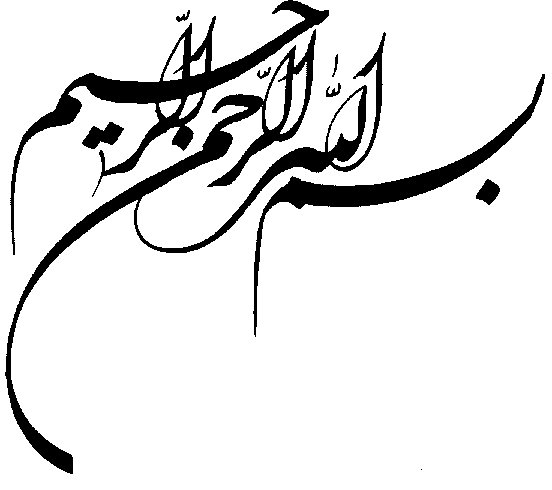 پیشگفتارمعرفیاین کتاب حاوی کل متن قرآن کریم ، به علاوه ترجمه روان و وفادار به متن اصلی است ، که در جایجای متن اصلی ، سرفصل های موضوعاتِ متن درج شده است که کمک قابل توجهی به درک بهتر مفاهیم آن میکند ، که قابلیت جستجوی موضوعیِ موضوعات مذکور را دارد ، و لذا برای مفسران موضوعی قرآن کریم یک امکان قابل توجه و بی نظیری بوجود می آورد که تا کنون (1393) مشابهی نداشته است ، و ضمنا چون متن و ترجمه به ترتیب نزول تدوین شده ، از باب فهم و تفسیر کمک بسیار بهتری ارائه می نماید . این کتاب قابل استفاده چه کسانی است؟بطور کلی این کتاب «برای مسلمانان فارسی زبان» قابل استفاده است .هر مسلمان فارسی زبان میتواند این کتاب را روی کامپیوتر خویش داشته باشد و اگر عربی هم نمیداند از روی ترجمه فارسی هر پاراگراف (که تازه به ترتیب نزول هم هست و این بسیار به فهم مطلب کمک میکند) میتواند مستقیما کلام الهی را درک کند .اگر عربی هم بداند دیگر چه بهتر ، و در این صورت میتواند مطالعه روزانه قرآن خویش را  از روی این متن انجام دهد که در اینصورت لذت مضاعف خواهد برد و اگر در جائی در معنی کلمه ای توقفی کرد میتواند به ترجمه فارسی در ذیلِ متن عربی مراجعه کند .اگر علاوه بر اینها دغدغه فهم بهتر هم داشته باشد در متن عربی می بیند هر از گاهی یک مطالبی به رنگ قرمز وجود دارد ، اگر بداند که آنها «تعریف موضوع متن مشکی رنگِ قبلی» است ، و از این لحاظ از آنها استفاده کند ، خواهد دید فهم بسیار بهتری بدست می آورد .اما ، بیشترین استفاده از این کتاب را کسانی می برند که بخواهند بدانند نظر قرآن در باره یک موضوع خاص چیست . یعنی بیشترین استفاده از این کتاب را «مفسران موضوعی قرآن» میکنند .مثال :اگر شما بخواهید بفهمید که منظور قرآن از کلمه «انسان» در جمله «ان الانسان لفی خسر» چیست ، کارتان آسان است ، زیرا میتوانید کلمه «انسان» را از «المعجم» پیدا کرده و کلیه آیاتی را که حاوی کلمه مذکور است در جائی یادداشت نموده و سپس با تفکیکِ موضوعیِ مناسب ، و با توجه به متن سوره والعصر ، جواب سوال خویش را با اندک دقت و تمرکزی بدست آورید .اما اگر جواب سوال شما بجای اینکه «معنی یک کلمه» باشد ، «توضیح یک مفهوم» و یا «جواب یک سوال» باشد ، در آنصورت بهترین جائی که میتوانید مراجعه کنید این کتاب است .مثلا ، این روزها نوعی درگیری فکری نسبتا شدید و قوی وجود دارد ، و عده ای میگویند مردم باید در انتخاب خوب و بد آزاد باشند و نباید خیلی محدودشان کرد ، و عده دیگری میگویند باید توی سر مردم زد و اجبارا باید آنها را از – به زعم آنان – گناهان باز داشت .در مورد سوال فوق ، خیلی بسهولت ، با جستجوی عبارت « هدف از[ارسال] او» که یکی از تیتر های فرعیِ تیتر اصلیِ «پیامبر» است ، میتوان به جواب سوال رسید ، به این ترتیب که وقتی فایل ورد این کتاب را باز کردید ، پنجره جستجو را باز میکنید ، و سپس همان عبارت فوق را از «جدول عناوین» «کپی» کرده و در محل مربوطه در پنجره جستجو «پیست» میکنید و روی «فاینداین» کلیک نموده و متن قرآنی مربوط را یادداشت میفرمایید . آنگاه روی «فایند نکست» کلیک میکنید ، ومتن دومی را هم که به اینصورت بدست می آورید یادداشت میکنید ، سپس عین این کار را تکرار و باز هم تکرار میکنید تا به آخر کتاب برسید ، و به این ترتیب ، بهترین جواب ، جواب کامل ، جوابی که مطلقا حجت است ، جوابی که سخن هیچ شخص و هیچ کتاب و روایتی نمیتواند بالای آن باشد ، با راحتی و سهولت و کمک این کتاب بدستتان می آید . در باره اسم این کتاباسم این کتاب را عمدا «هند بوک» گذاشته ایم ، زیرا کارکردش خیلی شبیه هندبوک های مهندسان است .البته امروز با اینهمه نرم افزارهای مختلف و متنوعی که روی لپ تاپ ها و گوشی های هوشمند سوار شده ، عملا هند بوک ها منسوخ شده اند ، اما از آنجا که این کتاب تقریبا همه نیازهای «نومفسران» را پاسخگوست ، این اسم خیلی مناسب آن است ، بطوریکه :1 – متن اصلی (و طبعا ترجمه) به ترتیب نزول درج شده که به فهم قرآن کمک کاملا قابل توجهی میکند .2 – در ترجمه ، مطالب فرعی از اصلی به کمک کمرنگ کردن مشخص شده است .3 – مواردِ «واگذاری به مخاطب» و «تغییر مخاطب» (یا التفات) با [    ] مشخص گردیده است .4 – در صورتیکه کاربر نیاز به توضیح بیشتر احساس کند به صفحه تفسیر اصلی لینک داده شده ، بطوریکه میتواند با نگهداشتن کلید کنترل ، در هر پاراگراف ، روی جمله «اینجا کلیک کنید» کلیک نموده و صفحه اصلی تفسیر همان پاراگراف را ملاحظه نماید .5 – علاوه بر همه اینها ، مانند هند بوک ها که دائما به روز میشدند ، این کتاب نیز ، هر قدر که خداوند عمر و توفیق دهد ، سالی یکبار به روز خواهد شد .6 – این کتاب ، خاصیتی ورای هند بوک های سنتی هم دارد ، و آنهم این است که بستری است برای به وجود آمدن بی نهایت هند بوک های بسیار تخصصی تر .به عنوان توضیح عرض میکنیم که ما در «جدول عناوینِ» این کتاب برخی عناوین را بطور خیلی کلی آورده ایم ، و شما ممکن است نیاز به عناوین تخصصی تری داشته باشید ، مثلا ، یکی از عناوین فرعیِ بخشِ قیامتِ این کتاب «توصیف قیامت» است ، که ممکن است از نظر شما خیلی فلّه ای و غیر دقیق باشد ، شما میتوانید برای نیازهای تفسیری خودتان ، آن را به عناوین فرعی زیادتری تقسیم نموده ، و سپس ، با توجه به عناوین جدید مورد نظر خویش ، در داخل پاراگرافها ، عناوین مورد نظر خویش را «کپی – پیست» کنید.چون این نگارنده این کتاب را بر اساس سلیقه و دانشِ قرآنیِ تاکنونِ خویش تدوین کرده ، واضح است که جواب «همه کاربران ممکن» را نخواهد داد ، اما ، با توجه به عرضی که در این قسمت ارائه کرده ایم ، هرکس با ایجاد تکمیلات لازم در آن ، که لزوما چندان مشکل نخواهد بود ، خواهد توانست ، برای خویش ، به یک «هندبوک خاصِ خویش» دست یابد . ورود به مطلببرای ورود به مطلب بهتر است یکی از فصل های کتاب «آموزش تفسیر» به همین قلم را که در سایت سابق الذکر موجود است عینا نقل کنیم و سپس به مطلب این کتاب ورود نماییم :«اصلی وفرعی»درعنوان بندی مطالب قرآنیحدود 40 سال پیش در قرآن های زیر نویس دارِ قطعِ بزرگ ، متعلق  به انتشارات کتابفروشی اسلامیه ، و ناشران مشابه ، درانتهای قرآن ها دو فهرست دیده میشد : کشف الآیات و کشف المطالب .کشف الآیات کاربریِ یافتنِ آیاتِ موردِ جستجو را داشت که پس از پیدایش ورواج «المعجم المفهرس لالفاظ القرآن الکریم» (تالیف مرحوم فواد عبدالباقی مصری) از رونق افتاد و جستجو گران از مرجع کاملتر و بهتر اخیر الذکر استفاده میکردند که تصور  این است که هنوز هم بهترین است وامروزه اینهمه سایت های جستجوی آیات و کلمات قرآنی ونیز کتاب هائی که به تقلید ازآن -  علیرغم ظاهر بهتر و ابتکاراتی که برای افزودن به جذابیتشان بکار برده اند – پیدایش یافته اند ، نتوانستند جای آن را بگیرند  .درهمان برهه زمانی یک کتاب قطور دیدم که مولف آن کسی به نام «پرفسور ژول لابوم» - فرانسوی – بود وخود کتاب هم درقرن هجده میلادی نوشته و در اروپا منتشر شده – وبعدا به فارسی ترجمه شده - بود و چیزی که از آن کتاب به یادم مانده این است که  بحثی درباره ترتیب نزول سوره ها و نیز بحث مفصل دیگری درباره محتوای مطالب قرآنی داشت که برای من که در آن روزها تازه دانشجوی رشته مهندسی شده بودم جالب بود و عناوین موضوعاتی که برشمرده بود – تا آنجا که میتوانم به خاطر بیاورم - دور و بر دویست  عنوان بود . البته بعدها دانستم که کسان دیگری (مانند « نولدکه » آلمانی وبعضی دیگر) تقریبا همزمان کارهای خوب تحقیقاتی مشابه دیگری کرده بودند . و همچنین دانستم که آن «کشف المطالب» انتهای قرآن های مذکور ، ترجمه یکی از معاریفِ آن روزها از کتاب ژول لابوم بوده که بدون ذکر نام او صورت گرفته است .یک روز که در نمازخانه دانشگاه با چند نفر دیگر از دانشجویانِ همعلاقه به گپ و گفت مشغول بودیم تصمیم گرفتیم  از بقیه دانشجویان نماز خوان بپرسیم که محتوای مطالب قرآن چیست .نتیجه این تحقیق حیرت انگیز بود . تقریبا همگی پاسخ دهندگان حداکثر  پنج یا شش عنوان میگفتند که همگی در وحدانیت خداوند و رسیدگی پس از مرگ و داستانهای عبرت آموز پیامبران مشترک و در عناصر بعدی متفرق و مختلف بودند . بعدا جمع بندی من این شد که هردو جواب مقبول است : زیرا جواب پاسخ دهندگان تحقیق میدانی ناظر به « موضوعات اصلی » ، و مندرجات کتاب های ژول لابوم و نولدکه و کشف المطالب مذکور – وبعدا دکترمحمود رامیار- ناظر به زیرشاخه های آن موضوعاتِ اصلی بود .بعدها درک کردم که خود قرآن نیز این دونوع تقسیم بندی را می پذیرد مثلا آنجا که میگوید «آتیناک سبعا من المثانی...» نظر به موضوعات اصلی دارد و آنجا که میفرماید «احکمت آیاته ثم فصّلت....» به زیر شاخه ها نظر دارد .فکر اولیه این نوع تفسیر – چنانکه قبلا گفته ام – 41 سال قبل (اینک سال 1391 است) به ذهن جوان من خطور کرد و هر دوعنوانِ مذکور ، یعنی موضوعات اصلی و موضوعات فرعی ، یکی از دغدغه های خاطرم بود . بعدا با مراجعات مکرر در مکرر به خود متن قرآن دانستم که موضوعات اصلی قرآن از 12 عنوان اصلی بیرون نیست ، که هریک موضوعاتِ فرعی خویش را دارد که ذیلا به ترتیب الفباء می بینید: احکام ، آخرت ، پیامبر ، پیامبران ، حکمت ، خداوند ، قرآن ، قسم ها ، قیامت  ، ماوراءحس ، مردم ، و حروف مقطعه .که البته هریک از عناوین فوق فروعی دارد که در سطور آتی می بینید .[پایان نقل قول از کتاب «آموزش تفسیر قرآن»]این نگارنده برای رفع یک نیاز ساده به تهیه این مرجع اقدام کرد . موضوع این بود که ضمن کار اصلی روی کتاب تفسیریِ «سخن نو در تفسیر قرآن» ، برای جواب به این سوال که «سابقه این مطلب در سوره های قبلی چیست؟» به فکر تهیه یک مجموعه افتاد که اولا در فضای word  و ثانیا به ترتیب نزول باشد و عناوینِ مورد جستجو همان عناوین مورد نظر و مورد نیاز خود نگارنده باشد تا بتواند هنگام بازنگری و تکمیل مجموعه ده جلدیِ «سخن نو در تفسیر قرآن کریم» مورد استفاده قرار گیرد . همه چیز آماده بود ، لیست ترتیب نزول که توسط همین نگارنده تحقیق  و تدوین شده بود ، آخرین ویرایشِ تفسیر مذکور بر اساس ترتیب نزول فصل و پاراگراف بندی شده بود ، و اسکلت بندی تفسیر نیز به کارآمد ترین وجه پرداخته شده بود ، لذا به نظر می آمد تهیه چنین موتوری برای جستجو کاری ندارد .گرچه ، کار ، اندکی از آن که به نظر می آمد کمی بیشتر زمان برد ، اما اینک که به پایان رسیده ، وقتی که نگاهی به آنچه در دست است میکنم می بینم برای فوایدی که دارد آن مقدار زمان و هزینه ای که برده کاملا موجه است واینک مرجع مراجعه ای وجود دارد ، که برای منظور ، نه تنها کفایت میکند،  بلکه قابل استفاده عدّه کثیری نیز ، که آنها هم همان نیازهای تفسیری را دارند ، هست . عناوین اصلی و فرعیِ مورد جستجو به شکلی که در زیر می بینید  ترتیب یافته ، و کاربر ارجمند برای copy - paste عناوین در پنجره جستجو ، فقط می باید عناوینِ قرمز شده را  copy - paste کند .  جدول عناوینتدوین «جدول عناوین» ، درحین عمل ، پس از پنج بار اصلاح و تکمیل ، بالاخره ، این چیزی شد که ذیلا ملاحظه میفرمائید .بهتر است بدانید که محدودیت هایی وجود دارد که می باید رعایت می شد :اول اینکه عناصر جدول باید «یک کلمه ای» باشند تا عمل جستجو در فضای نرم افزار  «ورد»  دچار اختلال نگردند ،دوم  اینکه باید تمهیدی اندیشیده می شد که ضمن عمل جستجو ، کلماتی از متن عربی قرآن کریم به عنوان خروجی تحصیل نشود ،سوم اینکه باید از نتیجه اشتباه فوق ، در متن فارسی (اعم از ترجمه  و درس و درب) نیز احتراز میشد ،چهارم  اینکه کلماتی که در خود جدول به عنوان «کلید واژه» استفاده میشد می باید طوری انتخاب میشد که مشابه و تکراری نباشد ،پنجم (و ششم و هفتم و . . .  هم هست که برای رعایت اختصار از شرح آنها در می گذریم) و مجموعه این محدودیت ها ما را مجبور به اجرای ترفندهایی نمود که ذیلا می بینید که سرانجام به جدول ذیل (که سر تیترهایش برحسب الفباء است) رساند.نکته بسیار مهم !!چون این کتاب براساس نرم افزار WORD است ، و محصولات آن بسیار آسیب پذیر است ، قبل از شروع به استفاده ، یک کپی از آن تهیه نمایید ! !		 احکاماحکام اجتماعیعدالت در توزین –  ترک فرزندکشی ازترس تنگدستی - «عدل» -  «قبله» - «قصاص» –  به «وحدت» بگرائید - رشوه (رانت خواری) – جهادی (جنگ – مبارزه مسلحانه در راه خدا) –  مالیات – پایداری - بیانیه متارکه جنگ - «مهاجرت» – «یتیم» – ثبت «اسناد» -  «انفاق» – «انفال» – «دنبال» کنندگی (اطاعتِ) خدا و رسول  – «همکاری» در راه خیر– پیگیرد (انتقام به اندازه) - ارجاع به خدا و رسول – آدینه (نماز جمعه) – کنارکشی (دوری گزیدن از کفار) – امرونهی (به معروف و از منکر) –  همزیستی (ادب معاشرت – احترام به اجتماع) - «احترام» (نسبت به پیامبر – ص -) – «حجاب» (بانوان) – آسانگیری (آسان گیری) – «معاملات» – بددهنی– «صلح» – روابط خارجی – ماههای (ماه های حرام ) – «شعائر» – افراطی نباشید – اخبار را پردازش کنید – سوءظن – «تجسس» – «غیبت» –  مسلمانانِ «متجاوز» را جلو گیری کنید –  «مال» - به کسی که «اظهار» مسلمانی کرد نگوئید مومن نیستی -  مجازاتها – «با» خوبان باشید  – ترجیح (پیامبر برخویش) – مسافرت برای کسب «دانش» و سپس مطلع کردن مردم - فرزندخواندگی – «ذبح» در مقابل و بنام بت ها – «ظهار» -  قذف - «مال»[یتیم] – «ازدواج»  – «مهریه» – «طلاق» – «ذبیحه» به نام خدا – «شیردادن» – «وصیت» – «دین» را بپا دارید – «زکات» - «حج»  - رعایت «امانت» - رعایت «عهد» - اقامه «شهادات» - «بخشش»- جدال «احسن» - «قسم»- حقوق «بشر» - پرسش بدهنگام نکنیداحکام اخلاقی چک لیست -   چک لیست (منفی) -   به «عبرت» بگرایید- به «عبادت» بگرایید - «ذکر» - به «اخلاص» بگرایید - به «شکر» بگرایید - «عفت» جنسی – «فحش» ندهید – «اسراف» نکنید– «عفو» – «ایمان» -  «اصرار» نکردن به گناه –  خرافات را دور بیاندازید – «توکل» – «تقوا» – کارهای[خیر] – از رسول«الگو» بگیرید – ترک کارهای بیفایده - «غبطه» اموال یکدیگر را نخورید– ازحدنگذرانید – اهمیت[به]خداونداحکام فردیگناهان[کبیره]وصغیره -  به[فکرخودتان]باشید - غذای[حرام]– روزی[حلال]– دوری از «قتل» - «نماز» -  «روزه» –  «شراب» –  «قمار» – «حیض»- «قسم»– «ربا» – «ارث» - «زنا» – «توبه»- «طهارت» –  «صید» –  آخرت توصیف «نعیم» -   توصیف «عذاب»پیامبر«پرسش» از او - «پاسخ» پرسش احتمالی او- تقریر به او - [هشدار](به)او–   توصیه های رفتاری به او  توصیه های «عبادی» به او– تاییداو - «ملاطفت» نسیت به او - «ستودن» او- هدف از [ارسال] او – احکام[خاص]او–  انتقادازاو - «دلداری» به او – مژده به اوپیامبران«آدم» - «ابراهیم» - «صالح» – «هود» – «موسی» – «نوح» – «شعیب» – «عیسی» - «داود» - «هارون» – «اسحق» – «یعقوب» – «ایوب» – «اسماعیل» – «ادریس» – «زکریا» - «ذاالکفل»- «یحی»– «یوسف» – «یونس» – «الیاس»– «یسع»- «سلیمان» - سایررسولان - (مریم) – [خطاب]رسولان – [ارسال] حروف مقطعهحروف «مقطعه» حکمتتعلیل«یاری» خداوندی- علت[عذاب]- علت [ارسال] رسل- رفتارهای[انسانی]- «یاری»– اولویت - [ارسال]– علت[تشریع]احکام - علت[هلاکت]اقوام  –  اولویت[احکامی] – احکامی -  علت «تشریع» احکام –  علت تفاوت«معیشتی» مردم– قوانین حاکمقوانینی که بر امور وحیانی حاکم است – اجل ها – الهی )قوانینی که خداوند خود را ملزم به رعایت آنها فرموده)– آخرتی (قوانینی که بر امور اخروی حاکم است) – انسانی (قوانینی که بر رفتارهای انسانی حاکم است) – خداوند در این جهان مقرراتی وضع فرموده که ما آنها را «سیستم» نام نهادیم- احکامی (قوانینی بر احکام دینی بار است) – شیطانی (قوانین مربوط به رفتارهای شیطانی)فلسفه  و عرفان«ظن» ّ – صِرفِ «آرزو» - مصادیق «گمراهی» - «باطل»–  «نطق»–  «عاقبت» –  «حقانیت» - ایمان –  «هدایت» -  فریب-  «شرک» بدون برهان است –  «هدفداریِ» خلقت -  فلسفه «تاریخ»مثال ها(مثال)آخرتی - مثل[برای]کافران –  نمونه هایی از مثال هایی که در قرآن آمده که اصطلاحا «کنتراست» است و در این کتاب آنها را تحت عنوان کوروبینا... آورده ایم - اخروی –  دنیاوآخرت - مَثَل[برای]خداوند –خداوندافعال و صفاتذاتی - وحیی– قیامتی–  قضاوتی - مقصدبودن – استعلائی- «احاطه»ای- فعالیتی – نجاتی – هشداری– الوهیتی – آفرینشی - مهلتی– مطاعیت – ولایت - تعیینی- هدایتی – ربوبیتی – همراهی - پیروزکردن –  دوستی – وکیلی - برگزیدن – اعطائی - «آیات» - نعمتهاشئون خاص«حمد»– وحدانیت - «منزه»– «حکم» – «غیب»– فرمانروائی- «هدایت» -  سبحانیت – مالکیت – شفاعتی – بقاء – «کبریا» - [علم]قیامت– علم[غیب]– مسجودیت قرآنوصف – حجیت - [نقش]اصلی – «وحی» – تحدی – قرآن«آسان»شده  – [احکام]قرآنقسمقسم به عناصر طبیعی -  قسم به عناصر ماوراءقیامتاهمیت - «حوادث» مقارن وقوع -  توصیف «قیامت» - «مَثَل» برای قیامت – حتمیت وقوع –  برزخ - «احتضار»-  نامهای[قیامت]ماوراء حس«روح» – «جن» – «شیطان»– «ملائکه» - «شب قدر»– داستان «آفرینش»- «کلمه» رب -  «صراط» مستقیم– «شر» – «امر»– دعاء و مناجات حاملانعرش (حاملان عرش) – «عرش» - [کتاب]مبین - «امام»مبین مردمعمومعموم «مردم» -  زبان «حال» عموم - [پرسش]ازعموم - «هشدار» به عموم - «نکوهش» عموم – «دعاء» عموم- «آموزش» عموم–  دعوت«عموم»  – [اعتراف]عموم-  «انسانها»خوبان«صابران»– «شاکران»– نیکوکاران– «مومنان»– «متقیان»- «مقربان»- «خردمندان» - «خائفان» از خدا ، یا از عذاب آخرت– «همپایان» پیامبر - «آمران» به معروف- «ناهیان» از منکر– «ذاکران» – «عاملان» - «بازگشت»کنندگان - «حفظ»کنندگان- «گوش»دهندگان به حقیقت – «مبارزان»- صاحبان[یقین] - صاحبان«علم»- صاحبان«عقل» - «هدایت» یافتگان - کسانی که خدا «نعمتشان» داد- «آرامش» یافته در اثر یقین- [خالص]شدگان – اولیاءالله –  [انگیزش]خوبان– «معتدلان» - «مسلمانان» –  «متوکلان» – رشدیافتگان -  [تحسین]خوبان -  سایرینبدان«کافران» - «فعالان»کفر – «معرضان» – «فاجران» – «ظالمان» - «خودپسندان» – «بخیلان» – «طعنه»زنان - «عیب»جویان– «مکذبان» – «منافقان» - «عنودان»– «مجرمان»- «شکنجه»گران– «اسرافگران» – «دروغزنان» – «گناهکاران» - «خطا»اندیشان - «مشرکان» - «شوم» ها – «طغیانگران» – «هوسبازان» - بگومگو کنندگان در باره قیامت- «پشت» کنندگان به حق – «گمراهان» – «لجبازان» – «خائنان» - کسانی که خدا بر آنها «غضب» کرد- کوتاه «فکر»ان– اهل[کتاب] – «یهود» – «نصارا» - «هشدار» به بدان–  قول و «فعل» بدان – [عاقبت]بدان- [نکوهش]بدان – ابرازتاسفپیشینیانقوم «ثمود»- قوم «عاد» -  قوم «فرعون» - قوم[لوط]- قوم[نوح]- قوم[تبّع]-  قوم[شعیب]- توصیف[اقوام] – بنی[اسرائیل]– قوم[ابراهیم]- قوم[یونس]– اصحاب[کهف] – ذی[القرنین] – «لقمان» - سایراقوام- پسران[آدم] – ابرازتاسف - توصیف[اقوام]1سوره عصر﴿ بِسْمِ اللّهِ الرَّحْمَنِ الرَّحِيمِ ﴾وَالْعَصْرِ ﴿1﴾  طبیعی إِنَّ الْإِنسَانَ لَفِي خُسْرٍ ﴿2﴾  انسانی  إِلَّا الَّذِينَ آمَنُوا وَعَمِلُوا الصَّالِحَاتِ وَتَوَاصَوْا بِالْحَقِّ وَتَوَاصَوْا بِالصَّبْرِ ﴿3﴾  «مومنان» – «عاملان»–  سایرین بسم الله الرحمن الرحيمقسم به عصر (1)  كه انسان در زيانکاري است (2) {مگر کساني که ايمان آورده و عمل صالح انجام داده و يکديگر را به حق سفارش کرده و يکديگر را به پايداري توصيه نمايند}(3)از این پس اگر بخواهید به مشروح تفسیر این قطعه هم نگاهی داشته باشید میتوانید روی کلمه «اینجا» در ذیل این سطر همراه با فشردن دکمه کنترل کلیک کنیداینجا2سوره توحید﴿ بِسْمِ اللّهِ الرَّحْمَنِ الرَّحِيمِ ﴾قُلْ  تقریر هُوَ اللَّهُ أَحَدٌ ﴿1﴾ ذاتی اللَّهُ الصَّمَدُ ﴿2﴾ ذاتی لَمْ يَلِدْ وَلَمْ يُولَدْ ﴿3﴾ وَلَمْ يَكُن لَّهُ كُفُوًا أَحَدٌ ﴿4﴾ ذاتیبسم الله الرحمن الرحيمبگو او الله است که يگانه است (1) {الله بي نيازِ موردِ نيازِ همگان است} (2)  نه زاده و نه زائيده شده است (3) و هيچ همتائي ندارد(4)از این پس اگر بخواهید به مشروح تفسیر این قطعه هم نگاهی داشته باشید میتوانید روی کلمه «اینجا» در ذیل این سطر همراه با فشردن دکمه کنترل کلیک کنید      اینجا3سوره حمد﴿ بِسْمِ اللّهِ الرَّحْمَنِ الرَّحِيمِ ﴾الْحَمْدُ للّهِ رَبِّ الْعَالَمِينَ ﴿1﴾ «حمد» الرَّحْمنِ الرَّحِيمِ ﴿2﴾ مَالِكِ يَوْمِ الدِّينِ ﴿3﴾ ذاتی –  قیامتی   إِيَّاكَ نَعْبُدُ وإِيَّاكَ نَسْتَعِينُ ﴿4﴾  «حال» - «آموزش» اهدِنَا الصِّرَاطَ المُستَقِيمَ ﴿5﴾ «آموزش» - «دعاء» - «صراط»  صِرَاطَ الَّذِينَ أَنعَمتَ عَلَيهِمْ غَيرِ المَغضُوبِ عَلَيهِمْ وَلاَ الضَّالِّينَ ﴿6﴾ «نعمتشان» –  «غضب» – «گمراهان» بسم الله الرحمن الرحيمستايش مخصوص خداوندی است که پرورش دهنده جهانيان است (1) {كه مهربانی عمومی و مهربانی خصوصی اِعمال میکند (2) كه مالک روز پاداش است } (3) [خداوندا ] فقط تو را پیروی مي کنيم و فقط از تو ياري مي جوئیم (4) ما را به جاده مستقيم هدايت کن (5) {جاده کساني که به آنها نعمت داده اي ، نه آنان که از نظر انداخته اي و نه راه نیافتگان }(6)از این پس اگر بخواهید به مشروح تفسیر این قطعه هم نگاهی داشته باشید میتوانید روی کلمه «اینجا» در ذیل این سطر همراه با فشردن دکمه کنترل کلیک کنید اینجا کلیک کنید4سوره زلزال﴿ بِسْمِ اللّهِ الرَّحْمَنِ الرَّحِيمِ ﴾اِذا زُلزِلتِ الارضُ زِلزالَها ﴿1﴾ وَ اَخرَجتِ الارضُ اَثقالَها ﴿2﴾ وَ قالَ الاِنسانُ ما لَها﴿3﴾ «حوادث» - «انسانها» يَومَئذٍ تُحَدِّثُ اَخبارَها﴿4﴾   «قیامت» بِاَنَّ ربِّکَ اَوحي لَها ﴿5﴾ «ملاطفت» – قیامتی  يَومَئِذٍ يَصدُرُ النّاسُ اَشتاًتا لِيُروااَعمالَهُم ﴿6﴾  «قیامت» فَمَن يَعمَل مِثقالَ ذَرَةٍ خَيراً يَرَهُ ﴿7﴾ وَ مَن يَعمَل مِثقالَ ذرةٍ شَرَّاً يَرَهُ ﴿8﴾ آخرتیبسم الله الرحمن الرحيمهنگامي که لرزانده شود زمين لرزشش را (1) و بيرون دهد بارهاي سنگين خود را (2) و انسان بگويد «چه اش شده؟» (3) آن روز اخبارش را گزارش خواهد کرد  (4) {زيرا که پروردگارت به او وحي کرده }(5) در آنروز مردم بطور گوناگون بيرون ميشوند تا اعمالشان به آنان نمايانده شود (6) پس ، آنکس که به سنگيني ذره اي نيز عمل خير کند آنرا خواهد ديد (7) نيز ، آنکس که به سنگيني ذره اي هم عمل بد کند آنرا خواهد ديد (8)     اینجا کلیک کنید5سوره قارعه﴿ بِسْمِ اللّهِ الرَّحْمَنِ الرَّحِيمِ ﴾الْقَارِعَةُ ﴿1﴾ «حوادث» مَا الْقَارِعَةُ ﴿2﴾ «پرسش» وَمَا أَدْرَاكَ مَا الْقَارِعَةُ ﴿3﴾ «پرسش» يَوْمَ يَكُونُ النَّاسُ كَالْفَرَاشِ الْمَبْثُوثِ ﴿4﴾ وَتَكُونُ الْجِبَالُ كَالْعِهْنِ الْمَنفُوشِ ﴿5﴾ «قیامت» – «حوادث»  فَأَمَّا مَن ثَقُلَتْ مَوَازِينُهُ ﴿6﴾ فَهُوَ فِي عِيشَةٍ رَّاضِيَةٍ ﴿7﴾ وَأَمَّا مَنْ خَفَّتْ مَوَازِينُهُ ﴿8﴾ فَأُمُّهُ هَاوِيَةٌ ﴿9﴾ آخرتی وَمَا أَدْرَاكَ مَا هِيَهْ ﴿10﴾ «پرسش» نَارٌ حَامِيَةٌ ﴿11﴾    «عذاب» بسم الله الرحمن الرحيمآن کوبنده ! (1) {چيست آن کوبنده؟ (2) و چه چيز آگاهت کرد که چيست آن کوبنده؟}(3) روزي که مردم مانند ملخ هاي پراکنده شوند (4) و کوهها مانند پشمِ حلاجي شده گردند (5) پس ، کسي که موازين او سنگين شد (6) در زندگيي مورد رضايت خواهد بود (7) اما کسي که موازين او سبک شد (8) بازگشتِ او به هاويه خواهد بود (9) {و چه چيز دانايت کرده که آن چيست؟}(10) {آتشي برشته کننده است}(11)     اینجا را کلیک کنید6سوره ضحی﴿ بِسْمِ اللّهِ الرَّحْمَنِ الرَّحِيمِ ﴾وَالضُّحَى ﴿1﴾ وَاللَّيْلِ إِذَا سَجَى ﴿2﴾  طبیعی  مَا وَدَّعَكَ رَبُّكَ وَمَا قَلَى ﴿3﴾ «ملاطفت» وَلَلْآخِرَةُ خَيْرٌ لَّكَ مِنَ الْأُولَى ﴿4﴾وَلَسَوْفَ يُعْطِيكَ رَبُّكَ فَتَرْضَى ﴿5﴾  مژده  أَلَمْ يَجِدْكَ يَتِيمًا فَآوَى ﴿6﴾ وَوَجَدَكَ ضَالًّا فَهَدَى ﴿7﴾ وَوَجَدَكَ عَائِلًا فَأَغْنَى ﴿8﴾ «پرسش» - «ملاطفت» فَأَمَّا الْيَتِيمَ فَلَا تَقْهَرْ ﴿9﴾ وَأَمَّا السَّائِلَ فَلَا تَنْهَرْ ﴿10﴾ وَأَمَّا بِنِعْمَةِ رَبِّكَ فَحَدِّثْ ﴿11﴾  رفتاریبسم الله الرحمن الرحيمقسم به روز وقتيکه روشنايي آن گسترده ميشود (1) و قسم به شب وقتيکه فراگير ميشود (2) كه پروردگارت رهايت نکرد و به تو خشم نگرفت (3) وآنچه در آينده مي آيد برايت بهتر است (4) و بزودي پروردگارت عطايت مي کند و خشنود ميشوي (5)  آيا يتيمت نيافت و پناهت نداد؟(6) و سرگردانت نيافت و هدايتت نکرد؟(7) و تنگدستت نيافت و بي نيازت ننمود؟(8) پس به يتيم تندي مکن(9) و پرسشگر را مرنجان(10) و راجع به نعمت پروردگارت سخن گوي (11)اینجا را کلیک کنید7سوره فلق﴿ بِسْمِ اللّهِ الرَّحْمَنِ الرَّحِيمِ ﴾قُلْ  أَعُوذُ بِرَبِّ الْفَلَقِ ﴿1﴾ تقریر مِن شَرِّ مَا خَلَقَ ﴿2﴾ وَمِن شَرِّ غَاسِقٍ إِذَا وَقَبَ ﴿3﴾ وَمِن شَرِّ النَّفَّاثَاتِ فِي الْعُقَدِ ﴿4﴾ وَمِن شَرِّ حَاسِدٍ إِذَا حَسَدَ ﴿5﴾  «شر» - وغیرهبسم الله الرحمن الرحیمبگو پناه ميبرم به پروردگارِ (پدیده های) شکافته شده (1) {از شر آنچه آفريده است (2) و از شر تاریکیِ انبوهِ نفوذ کننده (3) و از شر دمندگانِ در گِرِه ها (4) و از شر حسود وقتي که حسودی کند} (5)     اینجا کلیک کنید8سوره ناس﴿ بِسْمِ اللّهِ الرَّحْمَنِ الرَّحِيمِ ﴾قُلْ أَعُوذُ بِرَبِّ النَّاسِ ﴿1﴾ مَلِكِ النَّاسِ ﴿2﴾ إِلَهِ النَّاسِ ﴿3﴾ مِن شَرِّ الْوَسْوَاسِ الْخَنَّاسِ ﴿4﴾ الَّذِي يُوَسْوِسُ فِي صُدُورِ النَّاسِ ﴿5﴾ مِنَ الْجِنَّةِ وَ النَّاسِ ﴿6﴾  تقریر - «جن» -  «مردم» –  «فعل» - «شر»بسم الله الرحمن الرحيمبگو پناه ميبرم به پروردگار مردم (1) فرمانرواي مردم (2) معبود مردم (3) از شر آن وسوسه کننده پنهان شونده (4) {که وسوسه ميکند در دل هاي مردم(5) (که) از ناپيدا و مردم (هستند)}(6)اینجا کلیک کنید9سوره تین﴿ بِسْمِ اللّهِ الرَّحْمَنِ الرَّحِيمِ ﴾وَالتِّينِ وَالزَّيْتُونِ ﴿1﴾ وَطُورِ سِينِينَ ﴿2﴾ وَهَذَا الْبَلَدِ الْأَمِينِ ﴿3﴾  طبیعی لَقَدْ خَلَقْنَا الْإِنسَانَ فِي أَحْسَنِ تَقْوِيمٍ ﴿4﴾ ثُمَّ رَدَدْنَاهُ أَسْفَلَ سَافِلِينَ ﴿5﴾ «انسانها» –  آفرینشی إِلَّا الَّذِينَ آمَنُوا وَعَمِلُوا الصَّالِحَاتِ فَلَهُمْ أَجْرٌ غَيْرُ مَمْنُونٍ ﴿6﴾ «مومنان» – «عاملان»–  آخرتی فَمَا يُكَذِّبُكَ بَعْدُ بِالدِّينِ ﴿7﴾ «پرسش» أَلَيْسَ اللَّهُ بِأَحْكَمِ الْحَاكِمِينَ ﴿8﴾ «پرسش» –  قضاوتی بسم الله الرحمن الرحيمقسم به انجير و زيتون (1) و به كوه سينا (2) و به اين شهر امانت دار(3) كه انسان را در بهترين ساختار آفريديم(4) { آنگاه او را به پست ترين پستيها برگردانديم }(5) مگر آنانکه ايمان آورده و عمل صالح انجام داده اند که پاداشي بي منت خواهند داشت}(6) پس ديگر چه چيزي سبب ميشود پس از (درک) اين (واقعيات) در دين تکذيبت کنند؟ (7) {آيا خداوند حکيمترين حاکمان نيست؟}(8)    اینجا را کلیک کنید10سوره لیل آیات 1 تا 4﴿ بِسْمِ اللّهِ الرَّحْمَنِ الرَّحِيمِ ﴾وَاللَّيْلِ إِذَا يَغْشَى ﴿1﴾ وَالنَّهَارِ إِذَا تَجَلَّى ﴿2﴾ وَمَا خَلَقَ الذَّكَرَ وَالْأُنثَى ﴿3﴾  طبیعی إِنَّ سَعْيَكُمْ لَشَتَّى ﴿4﴾ «سیستم» - انسانی - «مردم» بسم الله الرحمن الرحیمقسم به شب وقتي که مي پوشاند (1) و به روز وقتيکه ظاهر ميشود (2) و  به آنچه که نر و ماده را آفريد (3) که کوشش هاي شما مختلف است (4)     اینجا کلیک کنید لیل2   آیات 5 تا 11فَأَمَّا مَن أَعْطَى وَاتَّقَى ﴿5﴾ وَصَدَّقَ بِالْحُسْنَى ﴿6﴾ فَسَنُيَسِّرُهُ لِلْيُسْرَى ﴿7﴾  لیست – الهی وَأَمَّا مَن بَخِلَ وَاسْتَغْنَى ﴿8﴾ وَكَذَّبَ بِالْحُسْنَى ﴿9﴾ فَسَنُيَسِّرُهُ لِلْعُسْرَى ﴿10﴾  (منفی) – الهی  وَمَا يُغْنِي عَنْهُ مَالُهُ إِذَا تَرَدَّى ﴿11﴾ «سیستم» – آخرتیپس اگر کسي اِعطا کرد و تقوا پيشه نمود(5) و نيکويي را تصديق نمود (6) ما نيز بزودي آساني را براي او مهيا خواهيم نمود (7) و اما آنکه بخل ورزيد و بي نيازي پيش گرفت (8) و نيکويي را تکذيب کرد (9)  بزودی سختي را برايش مهيا ميکنيم(10) {و مالش وقتي که هلاک ميشود کمکي به او نمي کند} (11)    اینجا کلیک کنیدلیل3   آیات 12 تا 21إِنَّ عَلَيْنَا لَلْهُدَى ﴿12﴾ وَإِنَّ لَنَا لَلْآخِرَةَ وَالْأُولَى ﴿13﴾ «هدایت» – مالکیت فَأَنذَرْتُكُمْ نَارًا تَلَظَّى ﴿14﴾ هشداری لَا يَصْلَاهَا إِلَّا الْأَشْقَى ﴿15﴾ الَّذِي كَذَّبَ وَتَوَلَّى ﴿16﴾    «عذاب» –  «مکذبان» –  آخرتی وَسَيُجَنَّبُهَا الْأَتْقَى ﴿17﴾ «عذاب»  الَّذِي يُؤْتِي مَالَهُ يَتَزَكَّى ﴿18﴾ وَمَا لِأَحَدٍ عِندَهُ مِن نِّعْمَةٍ تُجْزَى ﴿19﴾ إِلَّا ابْتِغَاء وَجْهِ رَبِّهِ الْأَعْلَى ﴿20﴾  لیست وَلَسَوْفَ يَرْضَى ﴿21﴾  «نعیم» البته هدايت بر عهده مااست (12) و البته آخرت و نخستين از آن مااست (13) پس هشدارتان دادم از آتشي که زبانه ميکشد (14) که غير از بدترين ها کسي به درون آن نمي افتد (15){همان که تکذيب کرد و پشت نمود}(16) و بزودي پرهيزگارترين ها از آن بر کنار ميمانند (17){همان که مال را ميدهد که رشد يابد(18) و اين بخاطر نعمتي نيست که کسي به او داده باشد (19) فقط بخاطر کسب رضايت پروردگارِ برترش است}(20) والبته بزودي راضي ميشود (21)اینجا کلیک کنید 11سوره شمس آیات 1 تا 10﴿ بِسْمِ اللّهِ الرَّحْمَنِ الرَّحِيمِ ﴾وَالشَّمْسِ وَضُحَاهَا ﴿1﴾ وَالْقَمَرِ إِذَا تَلَاهَا ﴿2﴾ وَالنَّهَارِ إِذَا جَلَّاهَا ﴿3﴾ وَاللَّيْلِ إِذَا يَغْشَاهَا ﴿4﴾ وَالسَّمَاء وَمَا بَنَاهَا ﴿5﴾ وَالْأَرْضِ وَمَا طَحَاهَا ﴿6﴾ وَنَفْسٍ وَمَا سَوَّاهَا ﴿7﴾ فَأَلْهَمَهَا فُجُورَهَا وَتَقْوَاهَا ﴿8﴾ طبیعی  ماوراء  قدْ أَفْلَحَ مَن زَكَّاهَا ﴿9﴾ وَقَدْ خَابَ مَن دَسَّاهَا ﴿10﴾ انسانیبسم الله الرحمن الرحيمقسم به خورشيد و پخش شدن روشنائيش (1) و به ماه و دنباله روي اش (2) و به روز هنگاميكه آن را آشکار ميکند (3) و به شب هنگاميكه آن را فرا گيرد (4) و به آسمان و آنچه آن را بنا کرد (5) و به زمين وآنچه آنرا گسترد (6) و به نَفْس و آنچه آن را بپرداخت (7) سپس نافرمانيها و تقوايش را به آن الهام کرد (8) البته هر کس که آن را رشد داد پيروز شد (9) و هر کس که آنرا در بي رشدي نگهداشت شکست خورد (10)    اینجا کلیک کنیدشمس2   آیات 11 تا 15كَذَّبَتْ ثَمُودُ بِطَغْوَاهَا ﴿11﴾ إِذِ انبَعَثَ أَشْقَاهَا ﴿12﴾ «ثمود» فَقَالَ لَهُمْ رَسُولُ اللَّهِ نَاقَةَ اللَّهِ وَسُقْيَاهَا ﴿13﴾ «صالح» فَكَذَّبُوهُ فَعَقَرُوهَا فَدَمْدَمَ عَلَيْهِمْ رَبُّهُم بِذَنبِهِمْ فَسَوَّاهَا ﴿14﴾ «ثمود» -  قضاوتی وَلَا يَخَافُ عُقْبَاهَا ﴿15﴾ ذاتی(قوم) ثمود بسبب طغيانشان تکذيب کردند (11) هنگامي که بد ترينِ خويش را برگزيدند (12) و پيغمبر خدا به آنان گفت: شتر خدا و آبشخورش!(13) پس او را تکذيب کردند و آن را کشتند، و پروردگارشان بسبب گناهشان (همه چیز را) بر سرشان خراب کرد و (با خاک) يکسان نمود (14) {و از نتيجه (اين عمل) نگراني ندارد }(15)    اینجا کلیک کنید12سوره طارق آیات 1تا 4﴿ بِسْمِ اللّهِ الرَّحْمَنِ الرَّحِيمِ ﴾وَالسَّمَاء وَالطَّارِقِ ﴿1﴾ طبیعی -  ماوراء وَمَا أَدْرَاكَ مَا الطَّارِقُ ﴿2﴾ «پرسش» النَّجْمُ الثَّاقِبُ ﴿3﴾ «پاسخ» إِن كُلُّ نَفْسٍ لَّمَّا عَلَيْهَا حَافِظٌ ﴿4﴾ «سیستم»بسم الله الرحمن الرحيمقسم به آسمان و قسم به طارق (1) {و چه ميداني که طارق چيست(2) آن ستاره پرتو افکن} (3)  هيچکس نيست مگر اينکه بر او نگهباني است (4)   اینجا کلیک کنیدطارق2   آیات 5 تا 10فَلْيَنْظُرِ الْإِنسَانُ مِمَّ خُلِقَ ﴿5﴾ «انسانها» - «عبرت» خُلِقَ مِن مَّاء دَافِقٍ ﴿6﴾ يَخْرُجُ مِن بَيْنِ الصُّلْبِ وَالتَّرَائِبِ ﴿7﴾ آفرینشی إِنَّهُ عَلَى رَجْعِهِ لَقَادِرٌ ﴿8﴾ ذاتی–  قیامتی  يَوْمَ تُبْلَى السَّرَائِرُ ﴿9﴾ فَمَا لَهُ مِن قُوَّةٍ وَلَا نَاصِرٍ ﴿10﴾ «قیامت» پس آدمي بنگرد که از چه آفريده شده (5) {از آبي جهنده آفريده شده (6) که از بين سخت و نرم بيرون مي آيد} (7) البته او بر بازگرداندنش تواناست (8) {روزي که پنهاني ها آشکار شود (9)  كه او نه نيرويي و نه ياوري خواهد داشت} (10) اینجا کلیک کنیدطارق3    آیات 11 تا 14وَالسَّمَاء ذَاتِ الرَّجْعِ ﴿11﴾ وَالْأَرْضِ ذَاتِ الصَّدْعِ ﴿12﴾ طبیعی إِنَّهُ لَقَوْلٌ فَصْلٌ ﴿13﴾ وَمَا هُوَ بِالْهَزْلِ ﴿14﴾ وصف –  حجیت  قسم به آسمانِ داراي بازگشت (11) و زمينِ قابل شکافتن (12) که البته آن حتمأ گفتاري نهائي است (13) { و اصلأ شوخي نيست }(14)  اینجا را کلیک کنیدطارق4    آیات 15 تا 17إِنَّهُمْ يَكِيدُونَ كَيْدًا ﴿15﴾ وَأَكِيدُ كَيْدًا ﴿16﴾ فَمَهِّلِ الْكَافِرِينَ أَمْهِلْهُمْ رُوَيْدًا ﴿17﴾ «فعل» - ذاتی - فعالیتیالبته آنها نيرنگي مي کنند (15) {و من نيز (ضد) نيرنگي مي كنم }(16)پس کافران را اندک مهلتي ده (17)  اینجا کلیک کنید13سوره قدر﴿ بِسْمِ اللّهِ الرَّحْمَنِ الرَّحِيمِ ﴾إِنَّا أَنزَلْنَاهُ فِي لَيْلَةِ الْقَدْرِ ﴿1﴾ حجیت – «وحی» – وحیی -  «قدر» وَمَا أَدْرَاكَ مَا لَيْلَةُ الْقَدْرِ ﴿2﴾ «پرسش» لَيْلَةُ الْقَدْرِ خَيْرٌ مِّنْ أَلْفِ شَهْرٍ ﴿3﴾ تَنَزَّلُ الْمَلَائِكَةُ وَالرُّوحُ فِيهَا بِإِذْنِ رَبِّهِم مِّن كُلِّ أَمْرٍ ﴿4﴾ سَلَامٌ هِيَ حَتَّى مَطْلَعِ الْفَجْرِ ﴿5﴾ «شب قدر»-  «ملائکه» – «روح» –  «امر» بسم الله الرحمن الرحيمما البته آن (قرآن) را در شب قدر نازل کرديم(1) {و چه داني شب قدر  چيست؟ (2) شب قدر از هزار ماه بهتر است}(3) {{ملائکه و روح به فرمان پروردگارشان دائما در آن شب براي هر كاري نازل ميشوند }}(4){{{ (آن شب) تا هنگام صبح امنيت و سلامت دارد}}}(5)اینجا کلیک کنید14سوره علق آیات 1 تا 5﴿ بِسْمِ اللّهِ الرَّحْمَنِ الرَّحِيمِ ﴾اقْرَأْ بِاسْمِ رَبِّكَ  تقریر -  رفتاری - «ملاطفت» الَّذِي خَلَقَ ﴿1﴾ خَلَقَ الْإِنسَانَ مِنْ عَلَقٍ ﴿2﴾ «انسانها» آفرینشی اقْرَأْ وَرَبُّكَ الْأَكْرَمُ ﴿3﴾ اعطائی الَّذِي عَلَّمَ بِالْقَلَمِ ﴿4﴾ عَلَّمَ الْإِنسَانَ مَا لَمْ يَعْلَمْ ﴿5﴾ «انسانها» - اعطائی- هدایتی بسم الله الرحمن الرحیمبخوان بنام پروردگارت  که آفريد (1) {(همانکه) انسان را از علق آفريد} (2) بخوان و (بدان که) پروردگارت بخشندهترین است (3)  {همو که بوسيله قلم آموخت(4) به انسان آنچه را نميدانست آموخت}(5) اینجا کلیک کنیدعلق2    آیات 6 تا 8كَلَّا إِنَّ الْإِنسَانَ لَيَطْغَى ﴿6﴾ أَن رَّآهُ اسْتَغْنَى ﴿7﴾ «انسانها» – انسانی إِنَّ إِلَى رَبِّكَ الرُّجْعَى ﴿8﴾ آخرتی «ملاطفت»    نه! (عليرغم اين مطالب) انسان طغيان مي کند (6) {در صورتيکه خود را بي نياز ببيند } (7) البته بازگشت ، بسوي پروردگار تو است (8) اینجا کلیک کنیدعلق3    آیات 9 تا 14أَرَأَيْتَ الَّذِي يَنْهَى ﴿9﴾ عَبْدًا إِذَا صَلَّى ﴿10﴾ «پرسش» أَرَأَيْتَ إِن كَانَ عَلَى الْهُدَى ﴿11﴾ أَوْ أَمَرَ بِالتَّقْوَى ﴿12﴾ «پرسش» -  «آمران» أَرَأَيْتَ إِن كَذَّبَ وَتَوَلَّى ﴿13﴾ «پرسش» - «مکذبان» - «پشت»  أَلَمْ يَعْلَمْ بِأَنَّ اللَّهَ يَرَى ﴿14﴾ «پرسش» – ذاتی چه فکر ميکني راجع به کسي که نهي مي کند؟ (9) {بنده اي را که  نماز ميخواند} (10) {چه فکر ميکني (راجع به اين عمل) در صورتيکه (آن بنده) برجاده هدايت باشد؟(11)  يا به تقوا فرمان دهد؟}(12) چه فكر ميكني درباره کسي که تکذيب ميکند و روي بر مي گرداند (13) {مگر نميداند که خداوند مي بيند؟} (14)    اینجا کلیک کنیدعلق4    آیات 15 تا 19كَلَّا لَئِن لَّمْ يَنتَهِ لَنَسْفَعًا بِالنَّاصِيَةِ ﴿15﴾ نَاصِيَةٍ كَاذِبَةٍ خَاطِئَةٍ ﴿16﴾ فَلْيَدْعُ نَادِيَه ﴿17﴾ سَنَدْعُ الزَّبَانِيَةَ ﴿18﴾ «هشدار» – هشداری - «دلداری»  كَلَّا لَا تُطِعْهُ وَاسْجُدْ * وَاقْتَرِبْ ﴿19﴾ رفتاری -  «عبادی»  نه! (چنين نپندارند) در صورتيکه بس نکند حتمأ او را با موي پيشاني اش گرفته و ميكشانيم(15) {پيشاني دروغگوي خطاکار را}(16) {پس او نیز همگنان خويش را بخواند (17) ما نيز بزودي شعله هاي آتش را ميخوانيم}(18) نه ! اطاعتش مکن ، و سجده کن و تقرب جوي(19)  اینجاکلیک کنید15سوره قریش﴿ بِسْمِ اللّهِ الرَّحْمَنِ الرَّحِيمِ ﴾لِإِيلَافِ قُرَيْشٍ ﴿1﴾ إيلَافِهِمْ رِحْلَةَ الشِّتَاء وَالصَّيْفِ ﴿2﴾  نعمتها فَلْيَعْبُدُوا رَبَّ هَذَا الْبَيْتِ ﴿3﴾  «تشریع» الَّذِي أَطْعَمَهُم مِّن جُوعٍ وَآمَنَهُم مِّنْ خَوْفٍ ﴿4﴾ نعمتها – اعطائی بسم الله الرحمن الرحيمبراي همبستگي قريش (1)  {همبستگي شان (که سبب) مسافرتهاي زمستاني و تابستاني (است)} (2) پس بايد صاحب اين خانه را عبادت کنند (3){همان که آنها را پس از گرسنگي غذا، و پس از ترس امنيت داد }(4)     اینجا کلیک کنید16سوره تکاثر﴿ بِسْمِ اللّهِ الرَّحْمَنِ الرَّحِيمِ ﴾أَلْهَاكُمُ التَّكَاثُرُ ﴿1﴾ حَتَّى زُرْتُمُ الْمَقَابِرَ ﴿2﴾ «نکوهش» كَلَّا سَوْفَ تَعْلَمُونَ ﴿3﴾ «هشدار»  ثُمَّ كَلَّا سَوْفَ تَعْلَمُونَ ﴿4﴾ «هشدار»كَلَّا لَوْ تَعْلَمُونَ عِلْمَ الْيَقِينِ ﴿5﴾ لَتَرَوُنَّ الْجَحِيمَ ﴿6﴾ ثُمَّ لَتَرَوُنَّهَا عَيْنَ الْيَقِينِ ﴿7﴾ ثُمَّ لَتُسْأَلُنَّ يَوْمَئِذٍ عَنِ النَّعِيمِ ﴿8﴾  «قیامت» -   «آموزش»بسم الله الرحمن الرحيمزياده طلبي شما را به بازي انداخت (1) {تا اينکه به قبرها رسيديد} (2) نه ! بزودي خواهيد دانست (3) {باز هم نه! بزودي خواهيد دانست} (4) نه ! اگر علم آن يقين را مي داشتيد ، (5) حتمأ جحيم را ميديديد ، (6) سپس حتمأ آن را عين يقين ميديديد، (7) آنگاه در آن روز درباره نعمتها مورد پرسش واقع ميشويد (8)      اینجا را کلیک کنید17سوره بلد آیات 1 تا 4﴿ بِسْمِ اللّهِ الرَّحْمَنِ الرَّحِيمِ ﴾لَا أُقْسِمُ بِهَذَا الْبَلَدِ ﴿1﴾ طبیعی وَأَنتَ حِلٌّ بِهَذَا الْبَلَدِ ﴿2﴾ «ستودن» وَوَالِدٍ وَمَا وَلَدَ ﴿3﴾ طبیعی لَقَدْ خَلَقْنَا الْإِنسَانَ فِي كَبَدٍ ﴿4﴾  «تاریخ» - آفرینشی -  «انسانها» -  «تشریع»بسم الله الرحمن الرحيمقسم نميخورم به اين شهر (1) {و به اينکه تو در اين شهر ساکني } (2) و به پدر و آنچه متولد ميکند (3)  که البته انسان را در رنج آفريديم (4) اینجا کلیک کنیدبلد2    آیات 5 تا 11أَيَحْسَبُ أَن لَّن يَقْدِرَ عَلَيْهِ أَحَدٌ ﴿5﴾ «نکوهش»- «پرسش» يَقُولُ أَهْلَكْتُ مَالًا لُّبَدًا ﴿6﴾  «فعل»  أَيَحْسَبُ أَن لَّمْ يَرَهُ أَحَدٌ ﴿7﴾ «نکوهش» اَلَمْ نَجْعَل لَّهُ عَيْنَيْنِ ﴿8﴾ وَلِسَانًا وَشَفَتَيْنِ ﴿9﴾ وَهَدَيْنَاهُ النَّجْدَيْنِ ﴿10﴾ آفرینشی – هدایتی -  «پرسش» فَلَا اقْتَحَمَ الْعَقَبَةَ ﴿11﴾ انسانیآيا مي پندارد هرگز هيچکس بر او چيره نخواهد شد؟(5)  {ميگويد مال زيادي را تلف کرده ام } (6) آيا مي پندارد هيچکس او را نديده؟ (7) آيا براي او دو چشم قرار نداديم؟(8) و زبان و دو لب؟ (9) و دو راه (خير و شر) را به او نشان ندادیم؟} (10) اما او از آن«عقبه» بالا نرفت (11)اینجاکلیک کنیدبلد3    آیات 12 تا 18وَمَا أَدْرَاكَ مَا الْعَقَبَةُ ﴿12﴾ «پرسش» فَكُّ رَقَبَةٍ ﴿13﴾ أَوْ إِطْعَامٌ فِي يَوْمٍ ذِي مَسْغَبَةٍ ﴿14﴾ يَتِيمًا ذَا مَقْرَبَةٍ ﴿15﴾ أَوْ مِسْكِينًا ذَا مَتْرَبَةٍ ﴿16﴾ ثُمَّ كَانَ مِنَ الَّذِينَ آمَنُوا وَتَوَاصَوْا بِالصَّبْرِ وَتَوَاصَوْا بِالْمَرْحَمَةِ ﴿17﴾  لیست  أُوْلَئِكَ أَصْحَابُ الْمَيْمَنَةِ ﴿18﴾ «آمران» – «نیکوکاران» {و چه داني که آن عقبه چيست؟} (12)  آزاد کردن بنده (13) يا غذا دادن در روزي سخت (14)  {به يتيمي خويشاوند (15) يا فقيري خاک نشين }(16) آنگاه از کساني باشد که ايمان آورده و سفارش متقابل به صبر و سفارش متقابل به مرحمت کنند (17)  {آنان اهل خير و برکتند } (18)اینجا کلیک کنیدبلد4    آیه های 19 و 20وَالَّذِينَ كَفَرُوا بِآيَاتِنَا هُمْ أَصْحَابُ الْمَشْأَمَةِ ﴿19﴾ «کافران» - «شوم» ها عَلَيْهِمْ نَارٌ مُّؤْصَدَةٌ ﴿20﴾    «عذاب» و آنانکه به آيات ما کفر ورزيده اند، اهل شومي هستند (19) آتشي زبانه کش بر آنها (مسلط) است (20)  اینجا کلیک کنید18سوره همزه﴿ بِسْمِ اللّهِ الرَّحْمَنِ الرَّحِيمِ ﴾وَيْلٌ لِّكُلِّ هُمَزَةٍ لُّمَزَةٍ ﴿1﴾ «عیب» - «طعنه» - «هشدار»  الَّذِي جَمَعَ مَالًا وَعَدَّدَهُ ﴿2﴾ يَحْسَبُ أَنَّ مَالَهُ أَخْلَدَهُ ﴿3﴾ (منفی)كَلَّا لَيُنبَذَنَّ فِي الْحُطَمَةِ ﴿4﴾    «عذاب» وَمَا أَدْرَاكَ مَا الْحُطَمَةُ ﴿5﴾ «پرسش» نَارُ اللَّهِ الْمُوقَدَةُ ﴿6﴾ الَّتِي تَطَّلِعُ عَلَى الْأَفْئِدَةِ ﴿7﴾ إِنَّهَا عَلَيْهِم مُّؤْصَدَةٌ ﴿8﴾ فِي عَمَدٍ مُّمَدَّدَةٍ ﴿9﴾   «عذاب» – قیامتی بسم الله الرحمن الرحیمواي بر هر بسیارعيب جويِ بسیارطعنه زن (1) {که مالي جمع ميکند و به شمارش آن مشغول است (2) مي پندارد مالش نگهداریش خواهد نمود}(3)  نه ! حتمأ در حطمه انداخته ميشود (4) {و چه داني که حطمه چيست؟} (5) آتشي است که خداوند آن را افروخته است (6) كه بر دلها راه مييابد (7) {و البته بر آن دلها احاطه دارد} (8) در ستونهايي بر کشيده است (9) اینجا کلیک کنید19سوره فجر آیات 1 تا 5﴿ بِسْمِ اللّهِ الرَّحْمَنِ الرَّحِيمِ ﴾وَالْفَجْرِ ﴿1﴾ وَلَيَالٍ عَشْرٍ ﴿2﴾ وَالشَّفْعِ وَالْوَتْرِ ﴿3﴾ وَاللَّيْلِ إِذَا يَسْرِ ﴿4﴾ طبیعی هَلْ فِي ذَلِكَ قَسَمٌ لِّذِي حِجْرٍ ﴿5﴾ «خردمندان» بسم الله الرحمن الرحيمقسم به سپيده دم (1) و به شبهاي ده گانه (2) و به جفت و تک (3) و به شب وقتي که سرآيد (4) آيا در اينها براي صاحب خرد قسمي هست؟ (5)     اینجا کلیک کنیدفجر2    آیات 6 تا 14أَلَمْ تَرَ كَيْفَ فَعَلَ رَبُّكَ بِعَادٍ ﴿6﴾ إِرَمَ ذَاتِ الْعِمَادِ ﴿7﴾ الَّتِي لَمْ يُخْلَقْ مِثْلُهَا فِي الْبِلَادِ ﴿8﴾ «پرسش»-«ملاطفت»- «عاد» – قضاوتی وَثَمُودَ الَّذِينَ جَابُوا الصَّخْرَ بِالْوَادِ ﴿9﴾ «ثمود» وَفِرْعَوْنَ ذِي الْأَوْتَادِ﴿10﴾ الَّذِينَ طَغَوْا فِي الْبِلَادِ ﴿11﴾ فَأَكْثَرُوا فِيهَا الْفَسَادَ ﴿12﴾  «فرعون» فَصَبَّ عَلَيْهِمْ رَبُّكَ سَوْطَ عَذَابٍ ﴿13﴾ قضاوتی - «ملاطفت» إِنَّ رَبَّكَ لَبِالْمِرْصَادِ ﴿14﴾ «ملاطفت» -  قضاوتیآيا نديدي پروردگارت با (قوم) عاد چه کرد؟(6) {(و باغ) اِرمِ داراي ستونها (7) که مانندش در شهرها ساخته نشده بود؟}(8)  و (نیز با قوم) ثمود که در آن دره صخره ها را مي بريدند (9) و فرعونِ صاحب ميخها (10) { که در شهرها طغيان کردند (11) و فساد را در آن (شهرها) گستردند} (12) پس پروردگارت تازيانه عذاب را بر آنها فرود آورد (13)  {که البته پروردگارت در کمينگاه است } (14)     اینجا کلیک کنیدفجر3    آیات 15 تا 20فَأَمَّا الْإِنسَانُ إِذَا مَا ابْتَلَاهُ رَبُّهُ فَأَكْرَمَهُ وَنَعَّمَهُ فَيَقُولُ رَبِّي أَكْرَمَنِ ﴿15﴾ وَ َأَمَّا إِذَا مَا ابْتَلَاهُ فَقَدَرَ عَلَيْهِ رِزْقَهُ فَيَقُولُ رَبِّي أَهَانَنِ ﴿16﴾  «انسانها» - «نکوهش» – اعطائی كَلَّا بَل لَّا تُكْرِمُونَ الْيَتِيمَ ﴿17﴾وَلَا تَحَاضُّونَ عَلَى طَعَامِ الْمِسْكِينِ ﴿18﴾ وَتَأْكُلُونَ التُّرَاثَ أَكْلًا لَّمًّا ﴿19﴾ وَتُحِبُّونَ الْمَالَ حُبًّا جَمًّا ﴿20﴾  (منفی) - «نکوهش»اما انسان ، اگر پروردگارش امتحانش کند ، و نعمتش دهد ، مي گويد پروردگارم گراميم داشته (15) اما اگر او را بيازمايد و روزي او را به اندازه دهد ، مي گويد پروردگارم خوارم کرده (16) نه! بلکه شما يتيم را گرامي نميداريد (17) و يکديگر را بر غذا دادن فقيران تشويق نمي کنيد(18) و ميراث را (به حق و ناحق) يكسره مي خوريد ، (19) و مال را خيلي دوست داريد (20)اینجا کلیک کنیدفجر4    آیات 21 تا 30كَلَّا إِذَا دُكَّتِ الْأَرْضُ دَكًّا دَكًّا ﴿21﴾ «حوادث» وَجَاء رَبُّكَ وَالْمَلَكُ صَفًّا صَفًّا ﴿22﴾ وَجِيءَ يَوْمَئِذٍ بِجَهَنَّمَ يَوْمَئِذٍ يَتَذَكَّرُ الْإِنسَانُ وَأَنَّى لَهُ الذِّكْرَى ﴿23﴾ يَقُولُ يَا لَيْتَنِي قَدَّمْتُ لِحَيَاتِي ﴿24﴾ فَيَوْمَئِذٍ لَّا يُعَذِّبُ عَذَابَهُ أَحَدٌ ﴿25﴾ وَلَا يُوثِقُ وَثَاقَهُ أَحَدٌ ﴿26﴾  «قیامت» -  «انسانها» - «هشدار»  يَا أَيَّتُهَا النَّفْسُ الْمُطْمَئِنَّةُ ﴿27﴾ ارْجِعِي إِلَى رَبِّكِ رَاضِيَةً مَّرْضِيَّةً ﴿28﴾ فَادْخُلِي فِي عِبَادِي ﴿29﴾ وَادْخُلِي جَنَّتِي ﴿30﴾  «قیامت» -  «آرامش»نه! وقتي که زمين به سختي کوبيده شود (21)  و (امر) پروردگارت و ملائکه صف در صف بيايند (22) و در آن روز جهنم را هم بياورند . و آن روز است که انسان متذکر مي شود ، اما آن روز چه وقت فهميدن است ! (23) ميگويد اي کاش براي زندگي خويش چيزي (از پیش) فرستاده بودم (24) در  آن روز کسي را به (عذابي مانند) عذاب او معذب نمي کنند(25) و کسي را (مانند) بستن او نمي بندند (26)[ اما به آنهائی که بطور صحیح زندگی کردند خطاب میشود که ] هان ! اي آرام جانِ آرامش یافته (27) بسوي پروردگارت باز گرد که راضي و پسنديده اي (28) و به جمعِ عابدان من درآي  (29) و به بهشتم وارد شو (30)      اینجا کلیک کنید20سوره نجم آیات 1 تا 18﴿بِسْمِ اللّهِ الرَّحْمَنِ الرَّحِيمِ ﴾وَالنَّجْمِ إِذَا هَوَى ﴿1﴾ طبیعی مَا ضَلَّ صَاحِبُكُمْ وَمَا غَوَى ﴿2﴾ وَمَا يَنطِقُ عَنِ الْهَوَى ﴿3﴾ «ستودن» – حجیت  إِنْ هُوَ إِلَّا وَحْيٌ يُوحَى ﴿4﴾ «وحی» – حجیت عَلَّمَهُ شَدِيدُ الْقُوَى ﴿5﴾ ذُو مِرَّةٍ فَاسْتَوَى ﴿6﴾ وَهُوَ بِالْأُفُقِ الْأَعْلَى ﴿7﴾ ثُمَّ دَنَا فَتَدَلَّى ﴿8﴾ فَكَانَ قَابَ قَوْسَيْنِ أَوْ أَدْنَى ﴿9﴾ فَأَوْحَى إِلَى عَبْدِهِ مَا أَوْحَى ﴿10﴾ «وحی» – حجیت  مَا كَذَبَ الْفُؤَادُ مَا رَأَى ﴿11﴾ «ستودن» أَفَتُمَارُونَهُ عَلَى مَا يَرَى ﴿12﴾ «نکوهش» وَلَقَدْ رَآهُ نَزْلَةً أُخْرَى ﴿13﴾ عِندَ سِدْرَةِ الْمُنْتَهَى ﴿14﴾ عِندَهَا جَنَّةُ الْمَأْوَى ﴿15﴾ إِذْ يَغْشَى السِّدْرَةَ مَا يَغْشَى ﴿16﴾ مَا زَاغَ الْبَصَرُ وَمَا طَغَى ﴿17﴾ «وحی» - «ستودن» لَقَدْ رَأَى مِنْ آيَاتِ رَبِّهِ الْكُبْرَى ﴿18﴾ «وحی» - «ستودن»بسم الله الرحمن الرحيمقسم به ستاره هنگاميکه فرود آمد (1) {كه همنشين شما گمراه نشد و براه باطل نرفت (2) و از روي خواهش نفس سخن نميگويد}(3) آن نيست مگر وحيي که (به او) ميشود (4) {صاحب نيروهايي پر شدت به او آموخت(5) هموكه صاحب عقل کامل است و (بر جایگاه خویش)استوار شد (6) و همو بر بالاترين افق بود (7) سپس نزديک شد و نزديک تر شد(8) تا اينکه به اندازه دو کمان و بلکه نزديکتر رسيد (9) آنگاه به بنده او وحي کرد آنچه وحي کرد}(10) دل، آنچه را که ديد دروغ نپنداشت(11)  آيا بر آنچه مي بيند با او مجادله مي کنيد؟(12) {و البته يکبار ديگر نيز او را ديده بود(13) {{كنارآن درخت سدر انتهائي(14)  (که) بهشت جايگاه نزد آن است(15) هنگامي که آن درخت سدر را پوشانده بود آنچه پوشانده بود(16) چشمش به کجي نرفت و طغيان هم نکرد}}(17) براستي كه بعضي از نشانه هاي بزرگ پروردگارش را ديد (18)    اینجا کلیک کنیدنجم2    آیات 19 تا 23أَفَرَأَيْتُمُ اللَّاتَ وَالْعُزَّى ﴿19﴾ وَمَنَاةَ الثَّالِثَةَ الْأُخْرَى ﴿20﴾ «نکوهش» أَلَكُمُ الذَّكَرُ وَلَهُ الْأُنثَى ﴿21﴾ تِلْكَ إِذًا قِسْمَةٌ ضِيزَى ﴿22﴾ «نکوهش» إِنْ هِيَ إِلَّا أَسْمَاء سَمَّيْتُمُوهَا أَنتُمْ وَآبَاؤُكُم مَّا أَنزَلَ اللَّهُ بِهَا مِن سُلْطَانٍ «ظن» ّ  إِن يَتَّبِعُونَ إِلَّا الظَّنَّ وَمَا تَهْوَى الْأَنفُسُ وَلَقَدْ جَاءهُم مِّن رَّبِّهِمُ الْهُدَى﴿23﴾ «ظن» ّ –  «نکوهش»آيا شما لاة و عزي را ديده ايد؟ (19) و آن سومي، مناة را؟ (20) آيا پسر براي شما و دختر براي او باشد؟ (21) در اينصورت ، آن ، يک تقسيم ناعادلانه است (22){آن نيست مگر نامهائي که شما و پدرانتان ناميده ايد و خداوند هيچ دليلي براي آن نفرستاده . {{غير از گمان و نيز آنچه که دل را خوش مي آيد پيروي نمي کنند}} ، در حاليکه آن هدايت از جانب پروردگارشان بسويشان رسيده است }(23)   اینجاکلیک کنیدنجم3    آیات 24 تا 28أَمْ لِلْإِنسَانِ مَا تَمَنَّى ﴿24﴾  «آرزو» فَلِلَّهِ الْآخِرَةُ وَالْأُولَى ﴿25﴾ مالکیت وَكَم مِّن مَّلَكٍ فِي السَّمَاوَاتِ لَا تُغْنِي شَفَاعَتُهُمْ شَيْئًا إِلَّا مِن بَعْدِ أَن يَأْذَنَ اللَّهُ لِمَن يَشَاء وَيَرْضَى ﴿26﴾ قضاوتی  إِنَّ الَّذِينَ لَا يُؤْمِنُونَ بِالْآخِرَةِ لَيُسَمُّونَ الْمَلَائِكَةَ تَسْمِيَةَ الْأُنثَى ﴿27﴾ وَمَا لَهُم بِهِ مِنْ عِلْمٍ إِن يَتَّبِعُونَ إِلَّا الظَّنَّ وَإِنَّ الظَّنَّ لَا يُغْنِي مِنَ الْحَقِّ شَيْئًا ﴿28﴾ «کافران» - «ظن» ّ آيا مگر انسان هر چه را بخواهد همان ميشود؟ (24) در حاليكه خداوند مالک آخرت و دنياست (25){و چه بسا فرشتگاني که در آسمانها هستند و شفاعت آنها سودي نميرساند مگر پس از آنكه خداوند براي كسي كه بخواهد و بپسندد اجازه دهد(26) آنانکه به آخرت ايمان ندارند ملائکه را به نامهاي زنانه مينامند(27) و علمي به اين موضوع ندارند. جز گمان را پيروي نمي کنند و گمان هم بجاي حق فايده اي نميرساند} (28)     اینجاکلیک کنیدنجم4    آیات 29 تا 32فَأَعْرِضْ عَن مَّن تَوَلَّى عَن ذِكْرِنَا  رفتاری - «پشت» وَلَمْ يُرِدْ إِلَّا الْحَيَاةَ الدُّنْيَا ﴿29﴾ ذَلِكَ مَبْلَغُهُم مِّنَ الْعِلْمِ  «فکر» إِنَّ رَبَّكَ هُوَ أَعْلَمُ بِمَن ضَلَّ عَن سَبِيلِهِ وَهُوَ أَعْلَمُ بِمَنِ اهْتَدَى ﴿30﴾ «ملاطفت»- ذاتی- «هدایت» – «گمراهان» وَلِلَّهِ مَا فِي السَّمَاوَاتِ وَمَا فِي الْأَرْضِ مالکیت لِيَجْزِيَ الَّذِينَ أَسَاؤُوا بِمَا عَمِلُوا وَيَجْزِيَ الَّذِينَ أَحْسَنُوا بِالْحُسْنَى ﴿31﴾ قیامتی–  قضاوتی الَّذِينَ يَجْتَنِبُونَ كَبَائِرَ الْإِثْمِ وَالْفَوَاحِشَ إِلَّا اللَّمَمَ  لیست إِنَّ رَبَّكَ وَاسِعُ الْمَغْفِرَةِ «ملاطفت» – قضاوتی- اعطائی هُوَ أَعْلَمُ بِكُمْ إِذْ أَنشَأَكُم مِّنَ الْأَرْضِ وَإِذْ أَنتُمْ أَجِنَّةٌ فِي بُطُونِ أُمَّهَاتِكُمْ ذاتی فَلَا تُزَكُّوا أَنفُسَكُمْ «آموزش» هُوَ أَعْلَمُ بِمَنِ اتَّقَى ﴿32﴾ ذاتی– «مومنان» پس ، از کسي که از ياد ما روي برميگرداند و جز زندگي دنيا را نميخواهد روي بگردان (29) {علم و فهمشان همينقدر است. البته پروردگارت بهتر ميداند چه کسي از راه او منحرف شده و همو بهتر ميداند چه کسي هدايت يافته است }(30) و آنچه در آسمانها و زمين هست مال خداست تا عمل آنان را که بد مي کنند جزا دهد و به آنانکه عمل نيکو انجام ميدهند پاداش نيکو دهد (31) {همان کساني که از گناهان بزرگِ آبروريز دوري ميکنند- مگر گناهاني کوچک- البته وسعت مغفرت پروردگارت زياد است. همو به وضعيت شمادانا تر است از وقتي که شما را از زمين بوجود آورد و هنگامي که جنين هائي در شکم هاي مادرانتان بوديد (وضعتان را ميداند) پس خود را نستائيد  زيرا او بهتر ميداند چه کسي با تقواتر است }(32)    اینجا کلیک کنیدنجم5    آیات 33 تا 56أَفَرَأَيْتَ الَّذِي تَوَلَّى ﴿33﴾ وَأَعْطَى قَلِيلًا وَأَكْدَى ﴿34﴾ أَعِندَهُ عِلْمُ الْغَيْبِ فَهُوَ يَرَى ﴿35﴾ أَمْ لَمْ يُنَبَّأْ بِمَا فِي صُحُفِ مُوسَى ﴿36﴾ وَإِبْرَاهِيمَ الَّذِي وَفَّى ﴿37﴾ «پرسش» – «معرضان» – «بخیلان» –  «موسی» – «ابراهیم»  أَلَّا تَزِرُ وَازِرَةٌ وِزْرَ أُخْرَى ﴿38﴾ وَأَن لَّيْسَ لِلْإِنسَانِ إِلَّا مَا سَعَى ﴿39﴾ وَأَنَّ سَعْيَهُ سَوْفَ يُرَى ﴿40﴾ ثُمَّ يُجْزَاهُ الْجَزَاء الْأَوْفَى ﴿41﴾ آخرتی -  «انسانها» وَأَنَّ إِلَى رَبِّكَ الْمُنتَهَى ﴿42﴾ وَأَنَّهُ هُوَ أَضْحَكَ وَأَبْكَى ﴿43﴾ وَأَنَّهُ هُوَ أَمَاتَ وَأَحْيَا ﴿44﴾ وَأَنَّهُ خَلَقَ الزَّوْجَيْنِ الذَّكَرَ وَالْأُنثَى ﴿45﴾ مِن نُّطْفَةٍ إِذَا تُمْنَى ﴿46﴾ وَأَنَّ عَلَيْهِ النَّشْأَةَ الْأُخْرَى ﴿47﴾ وَأَنَّهُ هُوَ أَغْنَى وَأَقْنَى ﴿48﴾ وَأَنَّهُ هُوَ رَبُّ الشِّعْرَى ﴿49﴾  مقصدبودن - آفرینشی– قیامتی- ربوبیتی وَأَنَّهُ أَهْلَكَ عَادًا الْأُولَى ﴿50﴾ وَثَمُودَ فَمَا أَبْقَى ﴿51﴾ وَقَوْمَ نُوحٍ مِّن قَبْلُ إِنَّهُمْ كَانُوا هُمْ أَظْلَمَ وَأَطْغَى ﴿52﴾ وَالْمُؤْتَفِكَةَ أَهْوَى ﴿53﴾ فَغَشَّاهَا مَا غَشَّى ﴿54﴾ قضاوتی - «عاد»- «ثمود»- قوم[نوح]- قوم[لوط]  فَبِأَيِّ آلَاء رَبِّكَ تَتَمَارَى ﴿55﴾ «نکوهش»- «آموزش» هَذَا نَذِيرٌ مِّنَ النُّذُرِ الْأُولَى﴿56﴾ هدف[ارسال]– «ستودن»آيا در باره آن کسی که روي گرداند چه می اندیشی ؟ (33) (همانکه)انفاق مختصري نمود و دست کشید؟(34) آيا علم غيب نزد اوست و مي بيند؟(35) {{يا اينکه از صحيفه هاي موسي آگاهش نكرده اند؟(36) و ابراهيم که بطور کامل ادا کرد؟}}(37){{{ که کسي بار ديگري را برنمي دارد،(38) و اينکه هيچکس جز سعيي که کرده چيزي ندارد،(39) و اينکه کوشش او بزودي به او نشان داده ميشود،(40) و آنگاه به کاملترين وجه جزا داده ميشود،(41) و اينکه سرانجام، بسوي پروردگارت است،(42) و اينکه اوست که ميخنداند و ميگرياند،(43) و اينکه اوست که ميميراند و زنده ميکند،(44) و اينکه اوست که جفت هاي نر و ماده را آفريد،(45) از آبي که ريخته ميشود،(46) و اينکه پديد آوردن زندگي بعدي برعهده اوست،(47) و اينکه همو بي نياز کرد و سرمايه داد،(48) و اينکه او پروردگار (ستاره) شعري است،(49) و اينکه اوست که قوم عاد نخستين راهلاک کرد،(50) و ثمود را هم وانگذاشت،(51) و قوم نوح را هم قبلا - همچنين - که آنها ظالم تر و طغيانگرتر بودند.(52) و قريه هائي را که زير و رو شدند نگون سار كرد،(53) و به آن فرو پوشاند آنچه فرو پوشاند}}}(54)}[جادارد از او پرسش شود] پس ، در کداميک از نعمتهاي پروردگارت ترديد نشان میدهی؟(55) اين (پيامبر) هم هشدار دهنده اي است از نوع هشدار دهندگان قبلي (56)    اینجا کلیک کنیدنجم6    آیات 57 تا 62أَزِفَتْ الْآزِفَةُ ﴿57﴾ لَيْسَ لَهَا مِن دُونِ اللَّهِ كَاشِفَةٌ ﴿58﴾ نامهای[قیامت] - حتمیت  –  قیامتی  أَفَمِنْ هَذَا الْحَدِيثِ تَعْجَبُونَ ﴿59﴾ وَتَضْحَكُونَ وَلَا تَبْكُونَ ﴿60﴾ وَأَنتُمْ سَامِدُونَ ﴿61﴾ «نکوهش»فَاسْجُدُوا* لِلَّهِ وَاعْبُدُوا ﴿62﴾ «آموزش»-    دعوت«عموم»  - «عبادت»نزديک شد آن نزديک شونده (57) {غير از خداوند ظاهر کننده ديگري ندارد}(58) آيا از اين سخن تعجب مي کنيد؟(59) {و ميخنديد و نمي گرييد؟(60) و همچنان دنبال سرگرمي هستيد؟}(61) پس ، براي خدا سجده کنيد و عبادت نمائيد (62) اینجا کلیک کنید21سوره عبس آیات 1 تا 10﴿ بِسْمِ اللّهِ الرَّحْمَنِ الرَّحِيمِ ﴾عَبَسَ وَتَوَلَّى ﴿1﴾ أَن جَاءهُ الْأَعْمَى ﴿2﴾ انتقادازاو وَمَا يُدْرِيكَ لَعَلَّهُ يَزَّكَّى ﴿3﴾ أَوْ يَذَّكَّرُ فَتَنفَعَهُ الذِّكْرَى ﴿4﴾ انتقادازاو - «پرسش» أَمَّا مَنِ اسْتَغْنَى ﴿5﴾ فَأَنتَ لَهُ تَصَدَّى ﴿6﴾ وَمَا عَلَيْكَ أَلَّا يَزَّكَّى ﴿7﴾ وَأَمَّا مَن جَاءكَ يَسْعَى ﴿8﴾ وَهُوَ يَخْشَى ﴿9﴾ فَأَنتَ عَنْهُ تَلَهَّى ﴿10﴾ انتقادازاو - «پرسش» - «پاسخ»بسم الله الرحمن الرحيمچهره در هم کشيد و رو برگرداند (1) که چرا آن نابينا نزد وي آمده (2) و چه ميداني شايد ميخواهد رشد کند (3) يا پند گيرد و آن پند سودش دهد (4) اما کسي که بي نيازي نشان داد (5) و تو به او پرداختي (6) اگر هم پاک نشود (جريمه اي) بر تو نيست (7) و اما آنکس که شتابان بسوي تو مي آيد (8) و خوف (خدا را) دارد (9) تو از او (به ديگري) ميپردازي (10)اینجا کلیک کنیدعبس2    آیات 11 تا 16كَلَّا إِنَّهَا تَذْكِرَةٌ ﴿11﴾ [نقش]اصلی فَمَن شَاء ذَكَرَهُ ﴿12﴾    دعوت«عموم»   فِي صُحُفٍ مُّكَرَّمَةٍ ﴿13﴾ مَّرْفُوعَةٍ مُّطَهَّرَةٍ ﴿14﴾ بِأَيْدِي سَفَرَةٍ ﴿15﴾ كِرَامٍ بَرَرَةٍ ﴿16﴾ «ملائکه» -   وصف  نه! البته آن تذکر و پندي است (11) {پس هر کس که خواهد پند گيرد} (12) در صحيفه هائي ارجمند (است) (13) {(صحيفه هائي)  بلند مرتبه و پاک  (14) به دست سفيراني (15) گرامي و بزرگوار }(16)   اینجا کلیک کنیدسوره عبس آیات 17 تا 32قُتِلَ الْإِنسَانُ مَا أَكْفَرَهُ ﴿17﴾ «نکوهش» -  «انسانها» مِنْ أَيِّ شَيْءٍ خَلَقَهُ ﴿18﴾ مِن نُّطْفَةٍ خَلَقَهُ فَقَدَّرَهُ ﴿19﴾ ثُمَّ السَّبِيلَ يَسَّرَهُ ﴿20﴾ ثُمَّ أَمَاتَهُ فَأَقْبَرَهُ ﴿21﴾ ثُمَّ إِذَا شَاء أَنشَرَهُ ﴿22﴾ [پرسش]ازعموم – آفرینشی – هدایتی – قیامتی كَلَّا لَمَّا يَقْضِ مَا أَمَرَهُ ﴿23﴾ «نکوهش» فَلْيَنظُرِ الْإِنسَانُ إِلَى طَعَامِهِ ﴿24﴾   «عبرت» أَنَّا صَبَبْنَا الْمَاء صَبًّا ﴿25﴾ ثُمَّ شَقَقْنَا الْأَرْضَ شَقًّا ﴿26﴾ فَأَنبَتْنَا فِيهَا حَبًّا ﴿27﴾ وَعِنَبًا وَقَضْبًا ﴿28﴾ وَزَيْتُونًا وَنَخْلًا ﴿29﴾ وَحَدَائِقَ غُلْبًا ﴿30﴾ وَفَاكِهَةً وَأَبًّا ﴿31﴾ آفرینشی مَّتَاعًا لَّكُمْ وَلِأَنْعَامِكُمْ ﴿32﴾ ذاتی کشته شود انسان! چقدر ناسپاس است! (17)   {از چه چيز آفريدش؟ (18) از نطفه اي. آفريدش، و سر و سامانش داد (19) سپس راهش را هموار نمود (20) آنگاه او را ميراند و داخل قبرش نمود (21) سپس وقتي که بخواهد، زنده اش (خواهد) نمود }(22)  نه! آنچه را (که به او) امر کرد انجام نداد (23)  {پس انسان بايد به غذاي خويش بنگرد (24)  که ما آب را به چنان ريختني ريختيم، (25) سپس زمين را به چنان شكافتني شکافتيم (26) و در آن دانه اي رويانديم (27) و انگوري و سبزيي (28) و زيتوني و نخلي (29) و باغهاي انبوهي (30) و ميوه اي و چراگاهي (31) که برخورداريي براي شما و چهارپايانتان باشد }(32)      اینجا کلیک کنیدعبس4    آیات 33 تا 42فَإِذَا جَاءتِ الصَّاخَّةُ ﴿33﴾ «حوادث» يَوْمَ يَفِرُّ الْمَرْءُ مِنْ أَخِيهِ ﴿34﴾ وَأُمِّهِ وَأَبِيهِ ﴿35﴾ وَصَاحِبَتِهِ وَبَنِيهِ ﴿36﴾ لِكُلِّ امْرِئٍ مِّنْهُمْ يَوْمَئِذٍ شَأْنٌ يُغْنِيهِ ﴿37﴾  «قیامت» وُجُوهٌ يَوْمَئِذٍ مُّسْفِرَةٌ ﴿38﴾ ضَاحِكَةٌ مُّسْتَبْشِرَةٌ ﴿39﴾  «قیامت» –  «مومنان» وَ وُجُوهٌ يَوْمَئِذٍ عَلَيْهَا غَبَرَةٌ ﴿40﴾ تَرْهَقُهَا قَتَرَةٌ ﴿41﴾ أُوْلَئِكَ هُمُ الْكَفَرَةُ الْفَجَرَةُ ﴿42﴾  «قیامت» –  «کافران» -  «فاجران»پس هنگامي که آن صداي گوشخراش بيايد، (33)  {روزي که آدمي از برادرش فرار كند، (34) و (از) مادرش و پدرش (نيز)، (35) و (از) همسرش و فرزندانش }(36) براي هر کسي درآن روز آنقدر هست که او را بس است (37) در آن روز چهره هائي تابانند (38)  {خندان و بشارت يافته }(39) و چهره هائي هم در آن روز غبار آلودند (40){که سياهي و تاريکي آنها را فرا گرفته (41) آنها همان کافران و گناهکارانند }(42)      اینجا کلیک کنید22سوره کافرون﴿ بِسْمِ اللّهِ الرَّحْمَنِ الرَّحِيمِ ﴾قُلْ  تقریر  يَا أَيُّهَا الْكَافِرُونَ ﴿1﴾ لَا أَعْبُدُ مَا تَعْبُدُونَ ﴿2﴾ وَلَا أَنتُمْ عَابِدُونَ مَا أَعْبُدُ ﴿3﴾ وَلَا أَنَا عَابِدٌ مَّا عَبَدتُّمْ ﴿4﴾ وَلَا أَنتُمْ عَابِدُونَ مَا أَعْبُدُ ﴿5﴾ لَكُمْ دِينُكُمْ وَلِيَ دِينِ ﴿6﴾   رفتاری - «کافران»بسم الله الرحمن الرحيمبگو هان اي کافران! (1) عبادت نمي کنم آنچه را عبادت مي کنيد (2) و شما نيز عبادت کننده آنچه من عبادت مي کنم نيستيد (3)   و من هم عبادت کننده آنچه شما عبادت مي کنيد نيستم (4)  و شما نيز عبادت کننده آنچه من عبادت مي کنم نيستيد (5) دين شما براي خودتان باشد و دين من نیز براي خودم (6)    اینجا کلیک کنید23سوره اعلی آیات 1 تا 5﴿ بِسْمِ اللّهِ الرَّحْمَنِ الرَّحِيمِ ﴾سَبِّحِ اسْمَ رَبِّكَ  «عبادی» - «ملاطفت» الْأَعْلَى ﴿1﴾ الَّذِي خَلَقَ فَسَوَّى ﴿2﴾ وَالَّذِي قَدَّرَ فَهَدَى ﴿3﴾ وَالَّذِي أَخْرَجَ الْمَرْعَى ﴿4﴾ فَجَعَلَهُ غُثَاء أَحْوَى ﴿5﴾ آفرینشی – تعیینی – هدایتی – ذاتیبسم الله الرحمن الرحيممنزه دار نام پروردگارت (را که) والاترین(است) (1) {همو که آفريد و بپرداخت(2) و همو که برنامه ريخت و هدايت نمود(3) و همو که چراگاه ها روياند(4) سپس بصورت خاشاکي سياه در آورد(}5)اینجا کلیک کنیداعلی2    آیات 6 تا 13سَنُقْرِؤُكَ فَلَا تَنسَى ﴿6﴾ مژده   إِلَّا مَا شَاء اللَّهُ إِنَّهُ يَعْلَمُ الْجَهْرَ وَمَا يَخْفَى ﴿7﴾ ذاتی وَنُيَسِّرُكَ لِلْيُسْرَى ﴿8﴾ مژده  فَذَكِّرْ إِن نَّفَعَتِ الذِّكْرَى ﴿9﴾  رفتاری  سَيَذَّكَّرُ مَن يَخْشَى ﴿10﴾ وَيَتَجَنَّبُهَا الْأَشْقَى ﴿11﴾ «وحی» الَّذِي يَصْلَى النَّارَ الْكُبْرَى ﴿12﴾ ثُمَّ لَا يَمُوتُ فِيهَا وَلَا يَحْيَى ﴿13﴾     «عذاب» بزودي بر تو ميخوانيم و فراموش نخواهي کرد (6) {مگر آنچه را که خدا بخواهد که او به آشکار و نهان داناست} (7) و بزودي آساني را براي تو ميسر مي کنيم(8) پس تذکر بده ، اگرفايده داشته باشد(9) {بزودي آنکه پروا دارد پند خواهد پذيرفت (10) و بدترين ها از آن دوري خواهند كرد (11) همانها که به آن آتش بزرگ در خواهند افتاد (12) سپس در آن نه ميميرند و نه زندگي (مطلوبي) خواهند کرد} (13)      اینجا کلیک کنیداعلی3    آیات 14 تا 19قَدْ أَفْلَحَ مَن تَزَكَّى ﴿14﴾ وَذَكَرَ اسْمَ رَبِّهِ فَصَلَّى ﴿15﴾ [تحسین]خوبان - انسانی - بَلْ تُؤْثِرُونَ الْحَيَاةَ الدُّنْيَا ﴿16﴾ وَالْآخِرَةُ خَيْرٌ وَأَبْقَى ﴿17﴾ «نکوهش» – آخرتی إِنَّ هَذَا لَفِي الصُّحُفِ الْأُولَى ﴿18﴾ صُحُفِ إِبْرَاهِيمَ وَمُوسَى ﴿19﴾ وصف –  «ابراهیم» – «موسی» البته کسي که راه رشد را در پيش گرفت رستگار شد (14) {(همو که) اسم پرورگارش را ياد کرد و نماز گذاشت} (15) اما شما زندگي دنيا را انتخاب مي کنيد (16) {در حاليکه آخرت بهتر و پايدارتر است} (17)  البته اين در صحيفه هاي پيشين نيز هست (18) {صحيفه هاي ابراهيم و موسي} (19)      اینجا کلیک کنید24سوره مزمل آیات 1 تا 11﴿ بِسْمِ اللّهِ الرَّحْمَنِ الرَّحِيمِ ﴾يَا أَيُّهَا الْمُزَّمِّلُ ﴿1﴾ «ملاطفت» قُمِ اللَّيْلَ إِلَّا قَلِيلًا ﴿2﴾ نِصْفَهُ أَوِ انقُصْ مِنْهُ قَلِيلًا ﴿3﴾ أَوْ زِدْ عَلَيْهِ وَرَتِّلِ الْقُرْآنَ تَرْتِيلًا ﴿4﴾  «عبادی» إِنَّا سَنُلْقِي عَلَيْكَ قَوْلًا ثَقِيلًا ﴿5﴾ مژده  إِنَّ نَاشِئَةَ اللَّيْلِ هِيَ أَشَدُّ وَطْءًا وَأَقْوَمُ قِيلًا ﴿6﴾ إِنَّ لَكَ فِي اَلنَّهَارِ سَبْحًا طَوِيلًا ﴿7﴾ وَاذْكُرِ اسْمَ رَبِّكَ وَتَبَتَّلْ إِلَيْهِ تَبْتِيلًا ﴿8﴾ «پاسخ»- «ملاطفت» رَبُّ الْمَشْرِقِ وَالْمَغْرِبِ ربوبیتی  لَا إِلَهَ إِلَّا هُوَ وحدانیت فَاتَّخِذْهُ وَكِيلًا ﴿9﴾ وَاصْبِرْ عَلَى مَا يَقُولُونَ وَاهْجُرْهُمْ هَجْرًا جَمِيلًا ﴿10﴾ وَذَرْنِي وَالْمُكَذِّبِينَ أُولِي النَّعْمَةِ وَمَهِّلْهُمْ قَلِيلًا ﴿11﴾  رفتاری – «مکذبان» بسم الله الرحمن الرحيماي جامه به خود پيچيده! (1) شب را - جز اندکي از آن-  بپاخيز (2)  نصف آن يا کمي کمتر از نصف را (3) يا کمي بيشتر از آن و قرآن را شمرده و شيوا بخوان (4) بزودي قولي سنگين برتو القا خواهيم کرد (5) البته (عبادت) ساخته شده شب ثابت تر و از لحاظ سخن استوار تراست (6) و البته در روز کارها ي زيادي خواهي داشت (7) و نام پروردگارت را ياد کن و از همه ببر و به او بپيوند (8)  پروردگار مشرق و مغرب که خدائي جز او نيست، و او را كارساز خويش بنما (9) و بر آنچه ميگويند صبر کن و بخوبي از آنان کناره گير (10)  و مرا با تکذيبگران صاحب نعمت واگذار و اندكي به آنان مهلت ده (11)      اینجا کلیک کنیدمزمل2    آیات 12 تا 14إِنَّ لَدَيْنَا أَنكَالًا وَجَحِيمًا ﴿12﴾ وَطَعَامًا ذَا غُصَّةٍ وَعَذَابًا أَلِيمًا ﴿13﴾ قضاوتی يَوْمَ تَرْجُفُ الْأَرْضُ وَالْجِبَالُ وَكَانَتِ الْجِبَالُ كَثِيبًا مَّهِيلًا ﴿14﴾ «حوادث» زيرا که نزد ما جريمه هايي و جهنمي هست (12) {و غذاهائي گلوگير و عذاب هائي سخت (13) روزي که زمين و کوهها بلرزند و کوهها چون تپه اي از ماسه گردند}(14)     اینجاکلیک کنیدمزمل3    آیات 15 تا 19إِنَّا أَرْسَلْنَا إِلَيْكُمْ رَسُولًا شَاهِدًا عَلَيْكُمْ «ستودن» - هدف[ارسال] كَمَا أَرْسَلْنَا إِلَى فِرْعَوْنَ رَسُولًا ﴿15﴾ فَعَصَى فِرْعَوْنُ الرَّسُولَ فَأَخَذْنَاهُ أَخْذًا وَبِيلًا ﴿16﴾  «فرعون» –  قضاوتی – هشداری فَكَيْفَ تَتَّقُونَ إِن كَفَرْتُمْ يَوْمًا يَجْعَلُ الْوِلْدَانَ شِيبًا ﴿17﴾  «قیامت» - «هشدار» السَّمَاء مُنفَطِرٌ بِهِ «حوادث» كَانَ وَعْدُهُ مَفْعُولًا ﴿18﴾ حتمیت   إِنَّ هَذِهِ تَذْكِرَةٌ وصف فَمَن شَاء اتَّخَذَ إِلَى رَبِّهِ سَبِيلًا ﴿19﴾ دعوت«عموم»  «آموزش»  البته رسولي بسوي شما فرستاديم که بر شما گواه باشد، همانطور که بسوي فرعون رسولي فرستاديم(15)  {اما فرعون نافرماني آن رسول کرد و او را به گرفتني سخت بگرفتيم}(16) پس اگر کفر بورزيد چگونه خود را از روزي حفظ خواهيد کرد که کودکان را پير ميكند؟(17) {آسمان از آن پاره ميشود كه وعده اي تحقق يافته است}(18) البته اين پنديست. پس هر که خواهد بسوي پروردگارش راهي بجويد(19) اینجا کلیک کنیدمزمل4    آیه 20إِنَّ رَبَّكَ يَعْلَمُ أَنَّكَ تَقُومُ أَدْنَى مِن ثُلُثَيِ اللَّيْلِ وَنِصْفَهُ وَثُلُثَهُ «ملاطفت» – ذاتی - «ستودن» وَطَائِفَةٌ مِّنَ الَّذِينَ مَعَكَ «همپایان» وَاللَّهُ يُقَدِّرُ اللَّيْلَ وَالنَّهَارَ تعیینی عَلِمَ أَن لَّن تُحْصُوهُ فَتَابَ عَلَيْكُمْ ذاتی – نجاتی  فَاقْرَؤُوا مَا تَيَسَّرَ مِنَ الْقُرْآنِ   «عبادی» -    دعوت«عموم»  عَلِمَ أَن سَيَكُونُ مِنكُم مَّرْضَى وَآخَرُونَ يَضْرِبُونَ فِي الْأَرْضِ يَبْتَغُونَ مِن فَضْلِ اللَّهِ وَآخَرُونَ يُقَاتِلُونَ فِي سَبِيلِ اللَّهِ ذاتی فَاقْرَؤُوا مَا تَيَسَّرَ مِنْهُ وَأَقِيمُوا الصَّلَاةَ وَآتُوا الزَّكَاةَ وَأَقْرِضُوا اللَّهَ قَرْضًا حَسَنًا  «عبادی» –    دعوت«عموم»  وَمَا تُقَدِّمُوا لِأَنفُسِكُم مِّنْ خَيْرٍ تَجِدُوهُ عِندَ اللَّهِ هُوَ خَيْرًا وَأَعْظَمَ أَجْرًا آخرتی وَاسْتَغْفِرُوا اللَّهَ     دعوت«عموم»  إِنَّ اللَّهَ غَفُورٌ رَّحِيمٌ ﴿20﴾ ذاتی - نجاتی البته پروردگارت ميداند که نزديک به دو ثلث شب يا نصف آن يا ثلث آن را به پا ميخيزي و همچنین عده اي از كساني كه با تواند . {خداوند است که شب و روز را تقديرميکند و ميداندکه هرگز نخواهيد توانست آنرا فراگيريد لذااز شما درگذشت.} پس هرچه توانستيد قرآن بخوانيد . {خداوند ميداند که بزودي عده اي از شما مريض خواهند بود و عده اي براي جستجوي فضل خدا به سفر خواهند پرداخت و عده اي در راه خدا به جنگ مشغول خواهند شد} پس هر چه توانستيد از آن بخوانيد و نماز بپا داريد و زکوة دهيد و به خدا قرض الحسنه دهيد  {و هر مالی که براي خويش پيشاپيش بفرستيد، آنرا نزد خدا خواهيد يافت که بهتر و پاداشش بزرگتر است }و از خدا آمرزش بخواهيد که خداوند آمرزشگر مهربان است (20)     اینجا کلیک کنید25سوره انفطار آیات 1 تا 5﴿ بِسْمِ اللّهِ الرَّحْمَنِ الرَّحِيمِ ﴾إِذَا السَّمَاء انفَطَرَتْ ﴿1﴾ وَإِذَا الْكَوَاكِبُ انتَثَرَتْ ﴿2﴾ وَإِذَا الْبِحَارُ فُجِّرَتْ ﴿3﴾ وَإِذَا الْقُبُورُ بُعْثِرَتْ ﴿4﴾ «حوادث» عَلِمَتْ نَفْسٌ مَّا قَدَّمَتْ وَأَخَّرَتْ ﴿5﴾  «قیامت»وقتيکه آسمان بشکافد (1) و وقتيکه ستارگان فرو ريزند (2) و وقتيکه درياها به هم بپيوندند (3) و وقتيکه قبرها زير و رو شوند (4) هر کس میداند چه پيش فرستاده و چه پس فرستاده است (5)اینجا کلیک کنیدانفطار2    آیات 6 تا 12يَا أَيُّهَا الْإِنسَانُ مَا غَرَّكَ بِرَبِّكَ الْكَرِيمِ ﴿6﴾  «انسانها» – ذاتی الَّذِي خَلَقَكَ فَسَوَّاكَ فَعَدَلَكَ ﴿7﴾ فِي أَيِّ صُورَةٍ مَّا شَاء رَكَّبَكَ ﴿8﴾ آفرینشی كَلَّا بَلْ تُكَذِّبُونَ بِالدِّينِ ﴿9﴾ «نکوهش» وَإِنَّ عَلَيْكُمْ لَحَافِظِينَ ﴿10﴾ كِرَامًا كَاتِبِينَ ﴿11﴾ يَعْلَمُونَ مَا تَفْعَلُونَ ﴿12﴾ «ملائکه» اي انسان! چه چيز تو را راجع به پروردگار گراميت فريب داده؟ (6) {همان کسي که تو را آفريده ، سپس ساخته و پرداخته ، و سپس متعادل نموده (7) در هر نقشي که خواسته ترکيبت کرده }(8) نه! بلکه شما قيامت را تکذيب ميکنيد (9)  و البته بر شما نگهباناني (گماشته شده) اند (10) {که نويسندگاني گرامي هستند (11) آنچه را که انجام ميدهيد ميدانند }(12)   اینجا کلیک کنیددرب: آدمي بايد با درک اهميت قيامت و اینکه مورد ارزیابی خواهد بود ، از خود فريبي دست بردارد .انفطار3    آیات 13 تا 19إِنَّ الْأَبْرَارَ لَفِي نَعِيمٍ ﴿13﴾ آخرتی – «نیکوکاران»  وَإِنَّ الْفُجَّارَ لَفِي جَحِيمٍ ﴿14﴾ آخرتی  – «فاجران» -    «عذاب» يَصْلَوْنَهَا يَوْمَ الدِّينِ ﴿15﴾ وَمَا هُمْ عَنْهَا بِغَائِبِينَ ﴿16﴾    «عذاب» وَمَا أَدْرَاكَ مَا يَوْمُ الدِّينِ ﴿17﴾ ثُمَّ مَا أَدْرَاكَ مَا يَوْمُ الدِّينِ ﴿18﴾ «پرسش» -  «قیامت»  يَوْمَ لَا تَمْلِكُ نَفْسٌ لِّنَفْسٍ شَيْئًا وَالْأَمْرُ يَوْمَئِذٍ لِلَّهِ ﴿19﴾ «قیامت» -  قیامتی – «امر» البته نيکو کاران در نعيم اند (13) و بد کاران در جهنم (14) {که روز قيامت به درون آن مي افتند (15) و از آن جدا نميشوند }(16) و چه داني که روز قيامت چيست؟ (17) {آري چه داني که روز قيامت چيست؟ }(18) روزي است که هيچکس درباره ديگري اختياري ندارد و در آن روز، فرماندهی مخصوص خداوند است (19)     اینجا کلیک کنید26سوره تکویر آیات 1 تا 14﴿ بِسْمِ اللّهِ الرَّحْمَنِ الرَّحِيمِ ﴾إِذَا الشَّمْسُ كُوِّرَتْ ﴿1﴾ وَإِذَا النُّجُومُ انكَدَرَتْ ﴿2﴾ وَإِذَا الْجِبَالُ سُيِّرَتْ ﴿3﴾ وَإِذَا الْعِشَارُ عُطِّلَتْ ﴿4﴾ وَإِذَا الْوُحُوشُ حُشِرَتْ ﴿5﴾ وَإِذَا الْبِحَارُ سُجِّرَتْ ﴿6﴾ «حوادث» وَإِذَا النُّفُوسُ زُوِّجَتْ ﴿7﴾ وَإِذَا الْمَوْؤُودَةُ سُئِلَتْ ﴿8﴾ بِأَيِّ ذَنبٍ قُتِلَتْ ﴿9﴾ وَإِذَا الصُّحُفُ نُشِرَتْ ﴿10﴾ وَإِذَا السَّمَاء كُشِطَتْ ﴿11﴾ وَإِذَا الْجَحِيمُ سُعِّرَتْ ﴿12﴾ وَإِذَا الْجَنَّةُ أُزْلِفَتْ ﴿13﴾ عَلِمَتْ نَفْسٌ مَّا أَحْضَرَتْ ﴿14﴾  «قیامت»وقتي که خورشيد در هم پيچيده و بي نورشود (1)  و وقتي که ستارگان کدر شوند (2)  و آنگاه که کوهها رانده شوند (3)  و وقتي که شتران حامله که جنين ده ماهه دارند ، به حال خود رها شوند (4)  و هنگامي که حيوانات وحشي (هم با انسانها) جمع شوند (5)  و هنگامي که درياها بر افروخته شوند  (6)  و هنگامي که جان ها جفت شوند (7)  و وقتيکه از دختر زنده به گور سئوال شود (8)  به چه گناهي کشته شده (9) و وقتيکه نامه ها (ي اعمال) منتشر شود (10) و وقتيکه آسمان کنده شود (11) و وقتيکه جهنم شعله ور گردد (12) و وقتيکه بهشت نزديک گردد (13) هر کس ميداند چه آورده است (14)      اینجا کلیک کنیدسوره تکویر آیات 15 تا 25فَلَا أُقْسِمُ بِالْخُنَّسِ ﴿15﴾ الْجَوَارِ الْكُنَّسِ ﴿16﴾ وَاللَّيْلِ إِذَا عَسْعَسَ ﴿17﴾ وَالصُّبْحِ إِذَا تَنَفَّسَ ﴿18﴾ طبیعی إِنَّهُ لَقَوْلُ رَسُولٍ كَرِيمٍ ﴿19﴾ حجیت – «ملائکه» ذِي قُوَّةٍ عِندَ ذِي الْعَرْشِ مَكِينٍ ﴿20﴾ مُطَاعٍ ثَمَّ أَمِينٍ ﴿21﴾ «ملائکه» وَمَا صَاحِبُكُم بِمَجْنُونٍ ﴿22﴾ «ستودن» وَلَقَدْ رَآهُ بِالْأُفُقِ الْمُبِينِ ﴿23﴾ «وحی» وَمَا هُوَ عَلَى الْغَيْبِ بِضَنِينٍ ﴿24﴾ «ستودن» وَمَا هُوَ بِقَوْلِ شَيْطَانٍ رَجِيمٍ ﴿25﴾ «شیطان» – حجیت پس قسم نميخورم به آن پنهان شونده (15)  (كه) جريان دارِ بازگشت کننده (است) (16) و (قسم به) شب وقتيکه شتابان ميرود (17) و صبح وقتيکه تنفس مي کند (18) که البته ، آن قولِ فرستاده اي است گرامي (19) {که صاحب قوتي (بزرگ) است که نزد صاحب عرش مقامي (سترگ) دارد (20) در آنجا از او اطاعت ميشود و امين است }(21)  و رفيق شما ديوانه نيست (22) {و او را در آن افق آشکار ديده }(23) و او راجع به غيب بخيل نيست (24)  و آن به گفته شيطان رانده شده نيست (25)      اینجا کلیک کنیدسوره تکویر آیات 26 تا 29فَأَيْنَ تَذْهَبُونَ ﴿26﴾ [پرسش]ازعموم إِنْ هُوَ إِلَّا ذِكْرٌ لِّلْعَالَمِينَ ﴿27﴾ لِمَن شَاء مِنكُمْ أَن يَسْتَقِيمَ ﴿28﴾ [نقش]اصلی وَمَا تَشَاؤُونَ إِلَّا أَن يَشَاء اللَّهُ رَبُّ الْعَالَمِينَ ﴿29﴾ الهی– انسانی پس به کجا ميرويد؟(26) آن جز  پندي براي جهانيان نیست(27) براي هر کس از شما که بخواهد مستقيم شود(28) {و نخواهيد خواست مگر اينکه خدا بخواهد که پروردگار جهانيان است}(29)اینجا کلیک کنید27سوره حاقه آیات 1 تا 3﴿ بِسْمِ اللّهِ الرَّحْمَنِ الرَّحِيمِ ﴾الْحَاقَّةُ ﴿1﴾ حتمیت  مَا الْحَاقَّةُ ﴿2﴾ «پرسش» وَمَا أَدْرَاكَ مَا الْحَاقَّةُ ﴿3﴾ «پرسش»بسم الله الرحمن الرحيمآن تحقق يافتني! (1) {چيست آن تحقق يافتني؟ (2) و چه داني که چیست آن تحقق يافتني ؟} (3)      اینجا کلیک کنیدحاقه2    آیات 4 تا 12كَذَّبَتْ ثَمُودُ وَعَادٌ بِالْقَارِعَةِ ﴿4﴾ «ثمود»- «عاد» فَأَمَّا ثَمُودُ فَأُهْلِكُوا بِالطَّاغِيَةِ ﴿5﴾ وَأَمَّا عَادٌ فَأُهْلِكُوا بِرِيحٍ صَرْصَرٍ عَاتِيَةٍ ﴿6﴾ قضاوتی سَخَّرَهَا عَلَيْهِمْ سَبْعَ لَيَالٍ وَثَمَانِيَةَ أَيَّامٍ حُسُومًا فَتَرَى الْقَوْمَ فِيهَا صَرْعَى كَأَنَّهُمْ أَعْجَازُ نَخْلٍ خَاوِيَةٍ ﴿7﴾ قضاوتی فَهَلْ تَرَى لَهُم مِّن بَاقِيَةٍ ﴿8﴾ «پرسش» وَجَاء فِرْعَوْنُ وَمَن قَبْلَهُ وَالْمُؤْتَفِكَاتُ بِالْخَاطِئَةِ ﴿9﴾ فَعَصَوْا رَسُولَ رَبِّهِمْ فَأَخَذَهُمْ أَخْذَةً رَّابِيَةً ﴿10﴾ «فرعون» - قوم[لوط] - سایراقوام– علت[هلاکت]اقوام   إِنَّا لَمَّا طَغَى الْمَاء حَمَلْنَاكُمْ فِي الْجَارِيَةِ ﴿11﴾ قوم[نوح]- نجاتی  لِنَجْعَلَهَا لَكُمْ تَذْكِرَةً وَتَعِيَهَا أُذُنٌ وَاعِيَةٌ ﴿12﴾ علت[هلاکت]اقوام  «ثمود»و قوم عاد آن کوبنده را تکذيب کردند (4) {«ثمود»بوسيله آن طغيانگر هلاک شد (5)و قوم عاد بوسيله تند باد سرد ناسازگار هلاک شد (6) (که خداوند) آنرا بر آنان مسخر کرد که هفت شب و هشت روز بر آنان ميوزيد و آنها را ميديدي که مانند کنده هاي بي مصرف نخل که دور انداخته شده باشند به زمين افتاده اند (7) آيا کسي از آنها را باقي مي بيني؟}(8)  و فرعون و پيشينيان او و اهالي آن شهرهاي واژگون شده هم مرتکب خلاف شدند (9) و از فرستاده پروردگارشان سرپيچي کردند پس آنها را به گرفتني سخت بگرفت (10) البته وقتيکه آن آب طغيان کرد شما را با کشتي حمل کرديم (11) تا آنرا برايتان وسيله تذکري قرار دهيم و نيز گوش هاي شنوا آن را بشنوند (12)      اینجا کلیک کنیدحاقه3    آیات 13 تا 18فَإِذَا نُفِخَ فِي الصُّورِ نَفْخَةٌ وَاحِدَةٌ ﴿13﴾ وَحُمِلَتِ الْأَرْضُ وَالْجِبَالُ فَدُكَّتَا دَكَّةً وَاحِدَةً ﴿14﴾ «حوادث» فَيَوْمَئِذٍ وَقَعَتِ الْوَاقِعَةُ ﴿15﴾  «قیامت» وَانشَقَّتِ السَّمَاء فَهِيَ يَوْمَئِذٍ وَاهِيَةٌ ﴿16﴾ «حوادث» وَالْمَلَكُ عَلَى أَرْجَائِهَا وَيَحْمِلُ عَرْشَ رَبِّكَ فَوْقَهُمْ يَوْمَئِذٍ ثَمَانِيَةٌ ﴿17﴾ يَوْمَئِذٍ تُعْرَضُونَ لَا تَخْفَى مِنكُمْ خَافِيَةٌ ﴿18﴾  «قیامت»پس وقتي که يکباره در آن شيپور دميده شود (13) { و زمين و کوه ها جابجا و کوبيده و متلاشي شوند (14) در آن روز است که آن واقعه وقوع مي يابد (15) و آسمان ازهم مي شکافد و در آن روز سست ميشود (16) و ملائکه بر کناره هاي آن هستند و در آن روز عرش پروردگارت را هشت مؤلفه بر فراز خويش حمل مي کنند}(17) در آن روز عرضه ميشويد وحتي هيچ چيز جزئي مربوط به شما نيز مخفي نميماند (18)     اینجا کلیک کنیدحاقه4    آیات 19 تا 37فَأَمَّا مَنْ أُوتِيَ كِتَابَهُ بِيَمِينِهِ فَيَقُولُ هَاؤُمُ اقْرَؤُوا كِتَابِيهْ ﴿19﴾ إِنِّي ظَنَنتُ أَنِّي مُلَاقٍ حِسَابِيهْ ﴿20﴾ فَهُوَ فِي عِيشَةٍ رَّاضِيَةٍ ﴿21﴾ فِي جَنَّةٍ عَالِيَةٍ ﴿22﴾ قُطُوفُهَا دَانِيَةٌ ﴿23﴾ كُلُوا وَاشْرَبُوا هَنِيئًا بِمَا أَسْلَفْتُمْ فِي الْأَيَّامِ الْخَالِيَةِ ﴿24﴾  «قیامت» -  «نعیم»   وَأَمَّا مَنْ أُوتِيَ كِتَابَهُ بِشِمَالِهِ فَيَقُولُ يَا لَيْتَنِي لَمْ أُوتَ كِتَابِيهْ ﴿25﴾ وَلَمْ أَدْرِ مَا حِسَابِيهْ ﴿26﴾ يَا لَيْتَهَا كَانَتِ الْقَاضِيَةَ ﴿27﴾ مَا أَغْنَى عَنِّي مَالِيهْ ﴿28﴾ هَلَكَ عَنِّي سُلْطَانِيهْ ﴿29﴾ خُذُوهُ فَغُلُّوهُ ﴿30﴾ ثُمَّ الْجَحِيمَ صَلُّوهُ ﴿31﴾ ثُمَّ فِي سِلْسِلَةٍ ذَرْعُهَا سَبْعُونَ ذِرَاعًا فَاسْلُكُوهُ ﴿32﴾  «قیامت»- «عذاب» إِنَّهُ كَانَ لَا يُؤْمِنُ بِاللَّهِ الْعَظِيمِ ﴿33﴾ وَلَا يَحُضُّ عَلَى طَعَامِ الْمِسْكِينِ ﴿34﴾ «کافران»– «بخیلان» فَلَيْسَ لَهُ الْيَوْمَ هَاهُنَا حَمِيمٌ ﴿35﴾ وَلَا طَعَامٌ إِلَّا مِنْ غِسْلِينٍ ﴿36﴾ لَا يَأْكُلُهُ إِلَّا الْخَاطِؤُونَ ﴿37﴾  «قیامت» - آخرتیپس کسيکه نامه اش را به دست راستش ميدهند ميگويد آهاي نامه ام را بخوانيد (19) {ميدانستم به حسابم رسيدگي خواهد شد }(20) و او زندگيي مورد رضايت خواهد داشت (21) {در بهشتي والامرتبه (22) که چيدني هايش در دسترس است (23) بخوريد و بياشاميد که گوارايتان باد، بسبب آنچه که قبلأ در آن روزهاي خالي (گذشته) انجام دادهايد }(24) و اما کسيکه نامه اش را به دست چپش ميدهند ميگويد اي کاش نامه ام را نميدادند (25) {و نميدانستم حسابم چيست (26) اي کاش اين گذرا بود (27)  مالم برايم کاري نکرد (28) اقتدارم از بين رفت} (29) بگيريدش و به يوغش کشيد (30) سپس به جهنمش بيفکنيد (31) سپس به زنجيري که هفتاد ذرع است زنجيرش کنيد (32) زيرا که او به خداي بزرگ ايمان نداشت (33) و به غذا دادن مسکينان تشويق نميکرد (34) پس امروز در اينجا غمخواري ندارد (35) و غذايي نيز جزچركاب ندارد (36) که جز خطاکاران از آن نميخورند (37)    اینجا کلیک کنیدحاقه5    آیات 38 تا 52فَلَا أُقْسِمُ بِمَا تُبْصِرُونَ ﴿38﴾ وَمَا لَا تُبْصِرُونَ ﴿39﴾ طبیعی -  ماوراء إِنَّهُ لَقَوْلُ رَسُولٍ كَرِيمٍ ﴿40﴾ حجیت –  «ملائکه» – وصف وَمَا هُوَ بِقَوْلِ شَاعِرٍ قَلِيلًا مَا تُؤْمِنُونَ ﴿41﴾ وَلَا بِقَوْلِ كَاهِنٍ قَلِيلًا مَا تَذَكَّرُونَ ﴿42﴾ وصف - «نکوهش» تَنزِيلٌ مِّن رَّبِّ الْعَالَمِينَ ﴿43﴾ حجیت – وحیی وَلَوْ تَقَوَّلَ عَلَيْنَا بَعْضَ الْأَقَاوِيلِ ﴿44﴾ لَأَخَذْنَا مِنْهُ بِالْيَمِينِ ﴿45﴾ ثُمَّ لَقَطَعْنَا مِنْهُ الْوَتِينَ ﴿46﴾ فَمَا مِنكُم مِّنْ أَحَدٍ عَنْهُ حَاجِزِينَ ﴿47﴾ حجیت – قضاوتی وَإِنَّهُ لَتَذْكِرَةٌ لِّلْمُتَّقِينَ ﴿48﴾ [نقش]اصلی – «متقیان»  وَإِنَّا لَنَعْلَمُ أَنَّ مِنكُم مُّكَذِّبِينَ ﴿49﴾ ذاتی  – «مکذبان»  وَإِنَّهُ لَحَسْرَةٌ عَلَى الْكَافِرِينَ ﴿50﴾ وصف – «کافران»  وَإِنَّهُ لَحَقُّ الْيَقِينِ ﴿51﴾ [نقش]اصلی فَسَبِّحْ بِاسْمِ رَبِّكَ الْعَظِيمِ ﴿52﴾  «عبادی» - «ملاطفت» – استعلائی پس قسم نميخورم به آنچه که مي بينيد،(38) و آنچه که نمي بينيد،(39) که البته آن گفتار فرستاده اي گراميست(40) {و قول شاعري نيست، چه کم باور هستيد(41) و نه قول کاهني، چه کم پند پذير هستيد(42) بلکه فرو فرستاده اي از جانب پروردگار جهانيان است(43) {و اگربعضي از گفتارها را بما مي چسباند،(44) با شدّت او را ميگرفتيم،(45) سپس شاهرگش را قطع ميکرديم،(46) و هيچکس از شما نميتوانست حفظش کند }(47) و البته آن پندي براي متقيان است(48) { و البته ما ميدانيم بعضي از شما تکذيبگر هستيد}(49) و البته آن حسرتي براي کافران است(50) و البته آن حق يقين است(51) پس نام پروردگار بزرگت را به پاكي بستاي(52)اینجا کلیک کنید28سوره مرسلات آیات 1 تا 7﴿ بِسْمِ اللّهِ الرَّحْمَنِ الرَّحِيمِ ﴾وَالْمُرْسَلَاتِ عُرْفًا ﴿1﴾  ماوراء فَالْعَاصِفَاتِ عَصْفًا ﴿2﴾ وَالنَّاشِرَاتِ نَشْرًا ﴿3﴾ فَالْفَارِقَاتِ فَرْقًا ﴿4﴾ فَالْمُلْقِيَاتِ ذِكْرًا ﴿5﴾ عُذْرًا أَوْ نُذْرًا ﴿6﴾  ماوراء  إِنَّمَا تُوعَدُونَ لَوَاقِعٌ ﴿7﴾ حتمیت  بسم الله الرحمن الرحيمقسم به فرستادگان پياپي(1) {و به آنهائي که پشت سر هم بسيار سريع روانه ميشوند(2) و به پخش کنندگاني که چنان پخش مي کنند}(3) {{آنگاه به جدا کنندگاني که چنان جدا ميکنند(4) و به القاء کنندگاني که چنان تذکر القاء مي کنند(5)  عذري يا هشداري را}}(6) که البته آنچه به شما وعده داده شده حتمأ واقع ميشود (7)    اینجا کلیک کنیدمرسلات2    آیات 8 تا 15فَإِذَا النُّجُومُ طُمِسَتْ ﴿8﴾ وَإِذَا السَّمَاء فُرِجَتْ ﴿9﴾ وَإِذَا الْجِبَالُ نُسِفَتْ ﴿10﴾ وَإِذَا الرُّسُلُ أُقِّتَتْ ﴿11﴾ «حوادث» لِأَيِّ يَوْمٍ أُجِّلَتْ ﴿12﴾ «پرسش» لِيَوْمِ الْفَصْلِ ﴿13﴾ «پاسخ»  وَمَا أَدْرَاكَ مَا يَوْمُ الْفَصْلِ ﴿14﴾ «پرسش» وَيْلٌ يَوْمَئِذٍ لِّلْمُكَذِّبِينَ ﴿15﴾  «قیامت» –  «مکذبان» پس هنگامي که ستارگان بي فروغ شوند (8) و وقتيکه آسمان بشكافد (9) و وقتيکه کوه ها زايل شوند (10) و وقتيکه به فرستادگان مهلت داده شود (11) {(آن مهلت) براي سرآمد چه روزی تعيين شده؟}(12) براي روز جدا کردن (13)  {و چه داني که روز جدا کردن چيست؟ }(14) واي در آن روز بر تکذيبگران (15)       اینجاکلیک کنیدمرسلات3    آیات 16 تا 28أَلَمْ نُهْلِكِ الْأَوَّلِينَ ﴿16﴾ ثُمَّ نُتْبِعُهُمُ الْآخِرِينَ ﴿17﴾ كَذَلِكَ نَفْعَلُ بِالْمُجْرِمِينَ ﴿18﴾ هلاکتی – واکنشی وَيْلٌ يَوْمَئِذٍ لِّلْمُكَذِّبِينَ ﴿19﴾  «قیامت» – «مکذبان»  أَلَمْ نَخْلُقكُّم مِّن مَّاء مَّهِينٍ ﴿20﴾ فَجَعَلْنَاهُ فِي قَرَارٍ مَّكِينٍ ﴿21﴾ إِلَى قَدَرٍ مَّعْلُومٍ ﴿22﴾ فَقَدَرْنَا فَنِعْمَ الْقَادِرُونَ ﴿23﴾ آفرینشی – تعیینی  وَيْلٌ يَوْمَئِذٍ لِّلْمُكَذِّبِينَ ﴿24﴾  «قیامت» – «مکذبان»  أَلَمْ نَجْعَلِ الْأَرْضَ كِفَاتًا ﴿25﴾ أَحْيَاء وَأَمْوَاتًا ﴿26﴾ وَجَعَلْنَا فِيهَا رَوَاسِيَ شَامِخَاتٍ وَأَسْقَيْنَاكُم مَّاء فُرَاتًا ﴿27﴾ آفرینشی وَيْلٌ يوْمَئِذٍ لِّلْمُكَذِّبِينَ ﴿28﴾  «قیامت» – «مکذبان» آيا پيشينيان را هلاک نکرديم؟ (16) و سپس پسينيان را جايگزين ننموديم؟ (17) البته با مجرمين چنين ميکنيم (18)  واي در آن روز بر تکذيبگران (19) آيا شما را از آبي پست نيافريديم؟ (20) آنگاه در جايگاهي استوارش قرار نداديم؟ (21) تا هنگامي معين؟ (22) و آنرا سامان داديم و چه سامانده ای هستيم (23) واي در آن روز بر تکذيب گران (24) آيا زمين را فراگير نكرديم؟ (25) چه براي زنده ها و چه مرده ها؟ (26) و در آن لنگرگاههايي رفیع قرار نداديم و آبي گوارا به شما ننوشانديم؟ (27) واي در آن روز بر تکذيب گران (28) اینجاکلیک کنیدمرسلات4    آیات 29 تا 40انطَلِقُوا إِلَى مَا كُنتُم بِهِ تُكَذِّبُونَ ﴿29﴾  «قیامت» انطَلِقُوا إِلَى ظِلٍّ ذِي ثَلَاثِ شُعَبٍ ﴿30﴾ لَا ظَلِيلٍ وَلَا يُغْنِي مِنَ اللَّهَبِ ﴿31﴾ إِنَّهَا تَرْمِي بِشَرَرٍ كَالْقَصْرِ ﴿32﴾ كَأَنَّهُ جِمَالَتٌ صُفْرٌ ﴿33﴾  «قیامت» وَيْلٌ يَوْمَئِذٍ لِّلْمُكَذِّبِينَ ﴿34﴾  «قیامت» – «مکذبان»  هَذَا يَوْمُ لَا يَنطِقُونَ ﴿35﴾ وَلَا يُؤْذَنُ لَهُمْ فَيَعْتَذِرُونَ ﴿36﴾  «قیامت» وَيْلٌ يَوْمَئِذٍ لِّلْمُكَذِّبِينَ ﴿37﴾  «قیامت» – «مکذبان»  هَذَا يَوْمُ الْفَصْلِ جَمَعْنَاكُمْ وَالْأَوَّلِينَ ﴿38﴾ فَإِن كَانَ لَكُمْ كَيْدٌ فَكِيدُونِ ﴿39﴾  «قیامت» وَيْلٌ يَوْمَئِذٍ لِّلْمُكَذِّبِينَ ﴿40﴾  «قیامت» – «مکذبان» برويد بسوي آنچه تکذيبش ميکرديد (29) برويد بسوي سايه اي که سه شاخه دارد (30) {که نه سايه گستراست و نه از لهيب آتش باز ميدارد (31) كه شراره هائي مانند قصر پرتاب ميکند (32) که گويي شتر زرد مو است }(33) واي در آن روز بر تکذيب گران (34) اين روزيست که سخن نميگويند (35) {و اجازه هم ندارند(سخن گویند که ) عذرخواهي کنند }(36) واي در آن روز بر تکذيب گران (37) اين روز جدا کردن است که شما و پيشينيان را جمع کرده ايم (38) پس اگر ميتوانيد نيرنگي کنيد، آن را ضد من بکار ببريد(39) واي در آن روز بر تکذيب گران (40)اینجا کلیک کنیدمرسلات5    آیات 41 تا 45إِنَّ الْمُتَّقِينَ فِي ظِلَالٍ وَعُيُونٍ ﴿41﴾ وَفَوَاكِهَ مِمَّا يَشْتَهُونَ ﴿42﴾ كُلُوا وَاشْرَبُوا هَنِيئًا بِمَا كُنتُمْ تَعْمَلُونَ ﴿43﴾  «قیامت» -  «نعیم» إِنَّا كَذَلِكَ نَجْزِي الْمُحْسِنينَ ﴿44﴾ آخرتی  وَيْلٌ يَوْمَئِذٍ لِّلْمُكَذِّبِينَ ﴿45﴾ «مکذبان» -  «قیامت»البته تقوا داران در سايه ها و چشمه هائي هستند (41) و ميوه هائي که ميلش را دارند (42) [به آنان خطاب می شود :] بخوريد و بياشاميد . گوارايتان باد، بسبب آنچه انجام داده ايد (43) {كه احسان گران را چنين پاداش ميدهيم} (44) واي در آن روز بر تکذيب گران (45) اینجا کلیک کنیدمرسلات6    آیات 46 تا 50كُلُوا وَتَمَتَّعُوا قَلِيلًا إِنَّكُم مُّجْرِمُونَ ﴿46﴾ «مجرمان» - [نکوهش]بدان   وَيْلٌ يَوْمَئِذٍ لِّلْمُكَذِّبِينَ ﴿47﴾ «قیامت» – «مکذبان»  وَإِذَا قِيلَ لَهُمُ ارْكَعُوا لَا يَرْكَعُونَ ﴿48﴾ «مجرمان» - [نکوهش]بدان وَيْلٌ يَوْمَئِذٍ لِّلْمُكَذِّبِينَ ﴿49﴾  «قیامت» – «مکذبان» فَبِأَيِّ حَدِيثٍ بَعْدَهُ يُؤْمِنُونَ ﴿50﴾ «مجرمان» - [نکوهش]بدان اندکي (در اين جهان) بخوريد و استفاده کنيد که مجرميد (46) واي در آن روز بر تکذيبگران (47) و هنگامي که به آنها گفته ميشود رکوع کنيد به رکوع نميروند (48) واي در آن روز بر تکذيبگران  (49) پس به چه چيزي پس از آن  مي گروند؟ (50)    اینجا کلیک کنید29سوره قلم آیات 1 تا7﴿ بِسْمِ اللّهِ الرَّحْمَنِ الرَّحِيمِ ﴾ن   وَالْقَلَمِ وَمَا يَسْطُرُونَ ﴿1﴾ «مقطعه» - طبیعی مَا أَنتَ بِنِعْمَةِ رَبِّكَ بِمَجْنُونٍ ﴿2﴾ وَإِنَّ لَكَ لَأَجْرًا غَيْرَ مَمْنُونٍ ﴿3﴾ وَإِنَّكَ لَعَلى خُلُقٍ عَظِيمٍ ﴿4﴾  «ملاطفت»- مژده - «ستودن»- نعمتها فَسَتُبْصِرُ وَيُبْصِرُونَ ﴿5﴾ بِأَييِّكُمُ الْمَفْتُونُ ﴿6﴾ مژده    إِنَّ رَبَّكَ هُوَ أَعْلَمُ بِمَن ضَلَّ عَن سَبِيلِهِ وَهُوَ أَعْلَمُ بِالْمُهْتَدِينَ ﴿7﴾ «ملاطفت» - ذاتی بسم الله الرحمن الرحيمنون. قسم به قلم و آنچه مي نويسند (1) تو به نعمت پروردگارت ديوانه نيستي (2) و پاداشي بي منت خواهي داشت (3) و شخصيتي عظيم داري (4) پس به زودي خواهي ديد و آنها نيز خواهند ديد (5) که کدامتان مفتون ميباشيد (6) البته پروردگارت داناتر است که چه کسي از راه او بيرون شده و همو به حال هدايت يافتگان آگاه تر است (7)      اینجا کلیک کنیدقلم2    آیات 8 تا16فَلَا تُطِعِ الْمُكَذِّبِينَ ﴿8﴾  رفتاری – «مکذبان» وَدُّوا لَوْ تُدْهِنُ فَيُدْهِنُونَ ﴿9﴾  (منفی) وَلَا تُطِعْ كُلَّ حَلَّافٍ مَّهِينٍ ﴿10﴾ هَمَّازٍ مَّشَّاء بِنَمِيمٍ ﴿11﴾ مَنَّاعٍ لِّلْخَيْرِ مُعْتَدٍ أَثِيمٍ ﴿12﴾ عُتُلٍّ بَعْدَ ذَلِكَ زَنِيمٍ ﴿13﴾  رفتاری – «خودپسندان» -  (منفی)  أَن كَانَ ذَا مَالٍ وَبَنِينَ ﴿14﴾  رفتاری إِذَا تُتْلَى عَلَيْهِ آيَاتُنَا قَالَ أَسَاطِيرُ الْأَوَّلِينَ ﴿15﴾  (منفی) سَنَسِمُهُ عَلَى الْخُرْطُومِ ﴿16﴾ قضاوتی - «دلداری» پس اطاعت تکذيب گران مکن (8) {که دوست دارند چرب زباني کني تا آنان نيز چرب زباني کنند }(9)  و اطاعت هيچ قسم خور فرومايه اي نيز مکن (10) {که بسيار عيب جو و طعنه زن است و همواره براي اختلاف افکني بين مردم روان است (11) و بازدارنده از کارخير و تجاوزگر و گناهکار است (12) تازه بعد از همه اينها ، بد دهن و خشن و بي اصل نيز هست (13) {{ (چون) مالي و فرزنداني دارد}} (14) هنگامي که آيات ما بر او خوانده ميشود ميگويد افسانه هاي گذشتگان است (15)  بزودي بر بيني او داغ ميزنيم (16)    اینجا کلیک کنیدقلم3    آیات 17 تا 33إِنَّا بَلَوْنَاهُمْ كَمَا بَلَوْنَا أَصْحَابَ الْجَنَّةِ إِذْ أَقْسَمُوا لَيَصْرِمُنَّهَا مُصْبِحِينَ ﴿17﴾ وَلَا يَسْتَثْنُونَ ﴿18﴾ فَطَافَ عَلَيْهَا طَائِفٌ مِّن رَّبِّكَ وَهُمْ نَائِمُونَ ﴿19﴾ فَأَصْبَحَتْ كَالصَّرِيمِ ﴿20﴾ فَتَنَادَوا مُصْبِحِينَ ﴿21﴾ أَنِ اغْدُوا عَلَى حَرْثِكُمْ إِن كُنتُمْ صَارِمِينَ ﴿22﴾ فَانطَلَقُوا وَهُمْ يَتَخَافَتُونَ ﴿23﴾ أَن لَّا يَدْخُلَنَّهَا الْيَوْمَ عَلَيْكُم مِّسْكِينٌ ﴿24﴾ وَغَدَوْا عَلَى حَرْدٍ قَادِرِينَ ﴿25﴾ فَلَمَّا رَأَوْهَا قَالُوا إِنَّا لَضَالُّونَ ﴿26﴾ بَلْ نَحْنُ مَحْرُومُونَ ﴿27﴾ قَالَ أَوْسَطُهُمْ أَلَمْ أَقُل لَّكُمْ لَوْلَا تُسَبِّحُونَ ﴿28﴾ قَالُوا سُبْحَانَ رَبِّنَا إِنَّا كُنَّا ظَالِمِينَ ﴿29﴾ فَأَقْبَلَ بَعْضُهُمْ عَلَى بَعْضٍ يَتَلَاوَمُونَ ﴿30﴾ قَالُوا يَا وَيْلَنَا إِنَّا كُنَّا طَاغِينَ ﴿31﴾ عَسَى رَبُّنَا أَن يُبْدِلَنَا خَيْرًا مِّنْهَا إِنَّا إِلَى رَبِّنَا رَاغِبُونَ ﴿32﴾ كَذَلِكَ الْعَذَابُ وَلَعَذَابُ الْآخِرَةِ أَكْبَرُ لَوْ كَانُوا يَعْلَمُونَ ﴿33﴾ قضاوتی – آخرتی -    «عذاب» آنها را آزموديم ، همانطور که صاحبان آن باغ را آزموده بوديم ، آن هنگام که قسم خورده بودند که صبحگاهان حتمأ (ميوه هاي) آنرا بچينند (17) و هيچ استثناء نکنند (18) اما در حاليکه خواب بودند گردنده اي از جانب پروردگارت آنرا در نورديد (19) و مانند (باغي که ميوه هايش) چيده شده، گرديد (20) صبحگاهان يکديگر را صدا ميزدند (21) که اگر ميوه چين هستيد براي کشت تان برخيزيد - (22) پس ميرفتند و با هم زمزمه ميکردند (23) که مبادا امروز فقيري سر وقت شما بيايد (24) {و سحرگاهان به اين قصد که با شدت (فقيران را) برانند بيرون شده بودند}(25)  پس هنگامي که آن (باغ) را ديدند گفتند حتمأ راه گم کرده ايم (26) يا اينکه محروم گشته ايم (27) معتدل ترين آنها گفت آيا به شما نمي گفتم چرا تسبيح نميگوييد؟ (28) گفتند منزه است پروردگارمان که ما ظالم بوده ايم (29) و بعضي از انها بعضي ديگر را به سرزنش گرفتند (30) گفتند واي برما ، ما طغيانگر بوديم (31) شايد پروردگارمان بهترش را بما دهد زيرا که بسوي پروردگادمان راغبيم (32) عذاب چنين است و عذاب آخرت بزرگتر است اگر بدانند (33)اینجا کلیک کنیدقلم4    آیات34 تا 47إِنَّ لِلْمُتَّقِينَ عِندَ رَبِّهِمْ جَنَّاتِ النَّعِيمِ ﴿34﴾  «نعیم» – «متقیان» أَفَنَجْعَلُ الْمُسْلِمِينَ كَالْمُجْرِمِينَ ﴿35﴾ آخرتی – قیامتی  مَا لَكُمْ كَيْفَ تَحْكُمُونَ ﴿36﴾ [نکوهش]بدان  أَمْ لَكُمْ كِتَابٌ فِيهِ تَدْرُسُونَ ﴿37﴾ إِنَّ لَكُمْ فِيهِ لَمَا تَخَيَّرُونَ ﴿38﴾ رفتارهای[انسانی] أَمْ لَكُمْ أَيْمَانٌ عَلَيْنَا بَالِغَةٌ إِلَى يَوْمِ الْقِيَامَةِ إِنَّ لَكُمْ لَمَا تَحْكُمُونَ ﴿39﴾سَلْهُم أَيُّهُم بِذَلِكَ زَعِيمٌ ﴿40﴾  رفتاری - رفتارهای[انسانی]  أَمْ لَهُمْ شُرَكَاء فَلْيَأْتُوا بِشُرَكَائِهِمْ إِن كَانُوا صَادِقِينَ ﴿41﴾ [نکوهش]بدان - رفتارهای[انسانی] يَوْمَ يُكْشَفُ عَن سَاقٍ وَيُدْعَوْنَ إِلَى السُّجُودِ فَلَا يَسْتَطِيعُونَ ﴿42﴾ خَاشِعَةً أَبْصَارُهُمْ تَرْهَقُهُمْ ذِلَّةٌ وَقَدْ كَانُوا يُدْعَوْنَ إِلَى السُّجُودِ وَهُمْ سَالِمُونَ ﴿43﴾  «قیامت» - [نکوهش]بدان  فَذَرْنِي وَمَن يُكَذِّبُ بِهَذَا الْحَدِيثِ  رفتاری – «مکذبان» سَنَسْتَدْرِجُهُم مِّنْ حَيْثُ لَا يَعْلَمُونَ ﴿44﴾ وَأُمْلِي لَهُمْ إِنَّ كَيْدِي مَتِينٌ ﴿45﴾ قضاوتی أَمْ تَسْأَلُهُمْ أَجْرًا فَهُم مِّن مَّغْرَمٍ مُّثْقَلُونَ ﴿46﴾ أَمْ عِندَهُمُ الْغَيْبُ فَهُمْ يَكْتُبُونَ ﴿47﴾ رفتارهای[انسانی] البته متقيان نزد پروردگارشان بهشتهاي پر نعمت دارند (34) آيا مسلمين را مانند مجرمين قرار ميدهيم؟ (35) چه تان شده؟ چگونه حکم ميکنيد؟ (36) آيا کتابي داريد که از آن (اين) درس ميخوانيد؟ (37) {{(که در آن اينطور نوشته) که هر چه شما بخواهيد همان ميشود؟}} (38) يا اينکه عهد و پيماني بر عهده ما داريد که تا قيامت پا بر جاست که هر چه شما حکم کنيد همان بشود؟ (39) {{از آنان بپرس کدامشان ضامن اين است؟ }}(40) يا اينکه (در مقابل خدا) شريکاني دارند؟ در اين صورت بايد شرکاء خويش را حاضر کنند اگر راستگويند (41) {{روزي که حقایق آشکار شود و دعوت به سجود شوند و نتوانند (42) چشمهاشان فرو افتاده و ذلت آنها را فرا گرفته باشد در حاليکه (قبلا) آنها را به سجود فرا ميخواندند و سالم بودند (اما اجابت نميکردند) }}(43) پس مرا با آنکه اين سخن را تکذيب ميکند واگذار، {که او را کم کم از جائيکه نميداند ميگيريم (44) و مهلتشان ميدهم که البته تدبيرم محکم است} (45) يا اينکه از آنها دستمزدي ميطلبي و آنها ازسنگيني غرامت گرانبارند (46) يا اينکه (علم)غيب نزدشان است و آنها (از آن) مي نويسند (47)      اینجا کلیک کنیدقلم5    آیات 48 تا 52فَاصْبِرْ لِحُكْمِ رَبِّكَ وَلَا تَكُن كَصَاحِبِ الْحُوتِ إِذْ نَادَى وَهُوَ مَكْظُومٌ ﴿48﴾  رفتاری – «یونس» لَوْلَا أَن تَدَارَكَهُ نِعْمَةٌ مِّن رَّبِّهِ لَنُبِذَ بِالْعَرَاء وَهُوَ مَذْمُومٌ ﴿49﴾ فَاجْتَبَاهُ رَبُّهُ فَجَعَلَهُ مِنَ الصَّالِحِينَ ﴿50﴾  نجاتی  – جزائی وَإِن يَكَادُ الَّذِينَ كَفَرُوا لَيُزْلِقُونَكَ بِأَبْصَارِهِمْ لَمَّا سَمِعُوا الذِّكْرَ «کافران» وَيَقُولُونَ إِنَّهُ لَمَجْنُونٌ ﴿51﴾ وَمَا هُوَ إِلَّا ذِكْرٌ لِّلْعَالَمِينَ ﴿52﴾ «کافران» – [نقش]اصلیپس به حکم پروردگارت صبر کن و مانند همراه آن ماهي نباش ، {هنگامي که ندا کرد ودلگير بود (48) اگرنعمتي ازجانب پروردگارش جبرانش نکرده بود حتمأ به بيابان انداخته ميشد و سرزنش ميگرديد (49) اما پروردگارش برگزيدش و از صالحان قرارش داد }(50) و نزديک است کافران هنگاميکه آن پند را مي شنوند به تو خیره شوند و زل بزنند و بگويند حتما ديوانه شده (51) در حاليکه آن چيزي جز پندي براي جهانيان نيست (52)       اینجا کلیک کنید30سوره غاشیه آیات 1 تا 16﴿ بِسْمِ اللّهِ الرَّحْمَنِ الرَّحِيمِ ﴾هَلْ أَتَاكَ حَدِيثُ الْغَاشِيَةِ ﴿1﴾ «پرسش» وُجُوهٌ يَوْمَئِذٍ خَاشِعَةٌ ﴿2﴾ عَامِلَةٌ نَّاصِبَةٌ ﴿3﴾ تَصْلَى نَارًا حَامِيَةً ﴿4﴾ تُسْقَى مِنْ عَيْنٍ آنِيَةٍ ﴿5﴾ لَّيْسَ لَهُمْ طَعَامٌ إِلَّا مِن ضَرِيعٍ ﴿6﴾ لَا يُسْمِنُ وَلَا يُغْنِي مِن جُوعٍ ﴿7﴾  «قیامت»-     «عذاب» وُجُوهٌ يَوْمَئِذٍ نَّاعِمَةٌ ﴿8﴾ لِسَعْيِهَا رَاضِيَةٌ ﴿9﴾ فِي جَنَّةٍ عَالِيَةٍ ﴿10﴾ لَّا تَسْمَعُ فِيهَا لَاغِيَةً ﴿11﴾ فِيهَا عَيْنٌ جَارِيَةٌ ﴿12﴾ فِيهَا سُرُرٌ مَّرْفُوعَةٌ ﴿13﴾ وَأَكْوَابٌ مَّوْضُوعَةٌ ﴿14﴾ وَنَمَارِقُ مَصْفُوفَةٌ ﴿15﴾ وَزَرَابِيُّ مَبْثُوثَةٌ ﴿16﴾  «قیامت»-  «نعیم» بسم الله الرحمن الرحيم آيا داستان آن فراگيرنده به تو رسيده؟(1) در آن روز چهره هايي خاكسارند (2) {تلاشگرانی رنج کش (هستند) (3) درون آتشي سوزان مي افتند (4) از چشمه اي داغ نوشانده ميشوند (5) در آن، خوراکيی غير از خارهايي تهوع آور ندارند (6) که نه فربه و نه حتي رفع گرسنگي ميکند} (7)  چهره هايي هم در آن روز برخوردار نعمتند (8) {از تلاششان راضي هستند (9) در باغهايي بلند مرتبه (جا دارند) (10) که در آن ياوه اي نمي شنوند (11) در آن چشمه اي جاريست (12) در آن تختهاي رفيع هست (13) و جامهايي که در محلهاي خود گذاشته شده (14) و بالشهاي رديف شده (15) و فرشهايي که گسترده شده }(16)                 اینجا کلیک کنیدغاشیه2    آیات 17 تا 20أَفَلَا يَنظُرُونَ إِلَى الْإِبِلِ كَيْفَ خُلِقَتْ ﴿17﴾ وَإِلَى السَّمَاء كَيْفَ رُفِعَتْ ﴿18﴾ وَإِلَى الْجِبَالِ كَيْفَ نُصِبَتْ ﴿19﴾ وَإِلَى الْأَرْضِ كَيْفَ سُطِحَتْ ﴿20﴾ آفرینشی -  «آموزش» پس، آيا در شتر نمينگرند که چگونه آفريده شده؟ (17) و به آسمان که چگونه برافراشته شده؟ (18) و به کوهها که چگونه نصب شده؟ (19) و به زمين که چگونه صاف شده؟ (20)اینجاکلیک کنیدسوره غاشیه آیات21 تا 26فَذَكِّرْ إِنَّمَا أَنتَ مُذَكِّرٌ ﴿21﴾ لَّسْتَ عَلَيْهِم بِمُصَيْطِرٍ ﴿22﴾ ِاِلَّا مَن تَوَلَّى وَكَفَرَ ﴿23﴾ [ارسال]   رفتاری –  «معرضان»  فَيُعَذِّبُهُ اللَّهُ الْعَذَابَ الْأَكْبَرَ ﴿24﴾ إِنَّ إِلَيْنَا إِيَابَهُمْ ﴿25﴾ ثُمَّ إِنَّ عَلَيْنَا حِسَابَهُمْ ﴿26﴾  قیامتی پس تذکر بده . جز اين نيست که تو فقط تذکر دهنده اي (21)  {بر آنها چيره نيستي} (22) غير از کسي که رو بر ميگرداند و کفر ميورزد ( که لازم نیست حتی به او تذکر هم بدهی) (23) {كه خداوند او را به  عذاب بزرگتر معذب ميکند} (24) البته بازگشت آنها به سوي ما است (25) سپس حسابشان هم بر عهده ما است (26)      اینجا کلیک کنید31سوره نباء آیات 1 تا 5﴿ بِسْمِ اللّهِ الرَّحْمَنِ الرَّحِيمِ ﴾عَمَّ يَتَسَاءلُونَ ﴿1﴾ «پرسش» عَنِ النَّبَإِ الْعَظِيمِ ﴿2﴾ «پاسخ» الَّذِي هُمْ فِيهِ مُخْتَلِفُونَ ﴿3﴾ كَلَّا سَيَعْلَمُونَ ﴿4﴾ ثُمَّ كَلَّا سَيَعْلَمُونَ ﴿5﴾ مژده  -  «حال» بسم الله الرحمن الرحيمراجع به چه چيز از يکديگر ميپرسند؟ (1)  راجع به آن خبر بزرگ (2)  {که درباره اش با هم اختلاف دارند } (3) نه ! بزودي خواهند دانست (4)  {باز هم نه! بزودي خواهند دانست }(5)اینجا کلیک کنید نباء6    آیات 6 تا 16أَلَمْ نَجْعَلِ الْأَرْضَ مِهَادًا ﴿6﴾ وَالْجِبَالَ أَوْتَادًا ﴿7﴾ وَخَلَقْنَاكُمْ أَزْوَاجًا ﴿8﴾ وَجَعَلْنَا نَوْمَكُمْ سُبَاتًا ﴿9﴾ وَجَعَلْنَا اللَّيْلَ لِبَاسًا ﴿10﴾ وَجَعَلْنَا النَّهَارَ مَعَاشًا ﴿11﴾ وَبَنَيْنَا فَوْقَكُمْ سَبْعًا شِدَادًا ﴿12﴾ وَجَعَلْنَا سِرَاجًا وَهَّاجًا ﴿13﴾ وَأَنزَلْنَا مِنَ الْمُعْصِرَاتِ مَاء ثَجَّاجًا ﴿14﴾ لِنُخْرِجَ بِهِ حَبًّا وَنَبَاتًا ﴿15﴾ وَجَنَّاتٍ أَلْفَافًا ﴿16﴾آفرینشی -  «آموزش» – «آیات» - نعمتهاآيا زمين را زيرانداز قرار نداديم؟ (6) و کوهها را ميخ هايي؟ (7) و شما را جفت نیآفريديم (8) و خواب را مايه آرامش، (9) و شب را لباسي، (10)  و روز را مايه زندگي قرار نداديم؟ (11) و بر فرازتان هفت   (آسمان) استوار بنا نکرديم؟ (12) و چراغي پر نور و حرارت قرار نداديم؟ (13) و از ميان ابرهاي فشرده آبي پي در پي فرو نريختيم (14) تا بوسيله آن حبوبات و نباتات در آوريم (15) و باغهاي انبوه؟ (16)       اینجا کلیک کنیدنباء3    آیات 17 تا20إِنَّ يَوْمَ الْفَصْلِ كَانَ مِيقَاتًا ﴿17﴾  «قیامت» يَوْمَ يُنفَخُ فِي الصُّورِ فَتَأْتُونَ أَفْوَاجًا ﴿18﴾ وَفُتِحَتِ السَّمَاء فَكَانَتْ أَبْوَابًا ﴿19﴾ وَسُيِّرَتِ الْجِبَالُ فَكَانَتْ سَرَابًا ﴿20﴾ «حوادث»البته وعده گاه ، روز جدا کردن است (17)  {روزي که در آن شيپور دميده شود و گروه گروه بياييد (18) و آسمان باز شود وبصورت درب هائي گردد (19) و کوهها حرکت داده شوند و رونده گردند }(20)     اینجا کلیک کنیدنباء4     آیات 21 تا 30إِنَّ جَهَنَّمَ كَانَتْ مِرْصَادًا ﴿21﴾ لِلْطَّاغِينَ مَآبًا ﴿22﴾ لَابِثِينَ فِيهَا أَحْقَابًا ﴿23﴾ لَّا يَذُوقُونَ فِيهَا بَرْدًا وَلَا شَرَابًا ﴿24﴾ إِلَّا حَمِيمًا وَغَسَّاقًا ﴿25﴾    «عذاب»  جَزَاء وِفَاقًا ﴿26﴾ آخرتی إِنَّهُمْ كَانُوا لَا يَرْجُونَ حِسَابًا ﴿27﴾ وَكَذَّبُوا بِآيَاتِنَا كِذَّابًا ﴿28﴾ «کافران» – «مکذبان» وَكُلَّ شَيْءٍ أَحْصَيْنَاهُ كِتَابًا ﴿29﴾ «احاطه»ای فَذُوقُوا فَلَن نَّزِيدَكُمْ إِلَّا عَذَابًا ﴿30﴾    «عذاب» البته جهنم کمينگاهي است (21) براي طغيان گران بازگشتگاهي است (22) در قرن هاي طولاني در آن توقف خواهند داشت (23) که در آن نه خنکي و نه نوشابه اي خواهند چشيد (24) غير از آبي جوشان و چركابي (25) که اين جزائيست موافق (عمل شان) (26) {زيرا که اميدي به حسابرسي نداشتند (27) و آيات ما را دائمأ تکذيب ميکردند} (28) و هر چيزي را در کتابي شماره کرده ايم (29) [به آنان خطاب می شود] پس بچشيد که بر شما جز عذابي نخواهيم افزود (30)اینجا کلیک کنیدنباء5    آیات 31 تا 36إِنَّ لِلْمُتَّقِينَ مَفَازًا ﴿31﴾ حَدَائِقَ وَأَعْنَابًا ﴿32﴾ وَكَوَاعِبَ أَتْرَابًا ﴿33﴾ وَكَأْسًا دِهَاقًا ﴿34﴾ لَّا يَسْمَعُونَ فِيهَا لَغْوًا وَلَا كِذَّابًا ﴿35﴾  «نعیم» جَزَاء مِّن رَّبِّكَ عَطَاء حِسَابًا ﴿36﴾  آخرتی البته براي اهل تقوا نجات و پيروزيي هست (31) بوستانهاي مستقل و تاک ها (32) و دخترکان نورسيده همسال (33) و جامهائي پر از نوشابه (34) (و) در آن نه بيهوده اي ميشنوند و نه دروغي (35) [به آنان خطاب می شود این] جزائي است از جانب پروردگارت که عطائي از روي حساب است (36)     اینجا کلیک کنیدنباء6    آیات 37 تا 40رَبِّ السَّمَاوَاتِ وَالْأَرْضِ وَمَا بَيْنَهُمَا ربوبیتی الرحْمَنِ ذاتی لَا يَمْلِكُونَ مِنْهُ خِطَابًا ﴿37﴾ يَوْمَ يَقُومُ الرُّوحُ وَالْمَلَائِكَةُ صَفًّا لَّا يَتَكَلَّمُونَ إِلَّا مَنْ أَذِنَ لَهُ الرحْمَنُ وَقَالَ صَوَابًا ﴿38﴾ ذَلِكَ الْيَوْمُ الْحَقُّ  «قیامت» فَمَن شَاء اتَّخَذَ إِلَى رَبِّهِ مَآبًا ﴿39﴾ دعوت عموم- ذاتی إِنَّا أَنذَرْنَاكُمْ عَذَابًا قَرِيبًا هشداری يَوْمَ يَنظُرُ الْمَرْءُ مَا قَدَّمَتْ يَدَاهُ وَيَقُولُ الْكَافِرُ يَا لَيْتَنِي كُنتُ تُرَابًا ﴿40﴾  «قیامت»{پروردگارآسمانها وزمين وآنچه بين آنهاست ، {{که رحمان است }}هيچکس از جانب او اجازه خطابي ندارد} (37) روزي که ملائکه و روح به صف ايستاده باشند ، کسي سخني نمي گويد مگر آنکه خداي رحمان اجازه اش دهد و او هم سخن درست گويد (38) آن روز، روز حق است . پس چه کسي مي خواهد بسوي پروردگارش بازگشتگاهي بجويد؟(39) {[در آن روز به مجرمان خطاب شود] ما شما را نسبت به عذابي نزديک هشدار داده بوديم }  روزي که شخص به آنچه از پيش فرستاده مي نگرد و کافر مي گويد اي کاش خاک بودم (40)     اینجا کلیک کنید32سوره طور آیات 1تا 8﴿ بِسْمِ اللّهِ الرَّحْمَنِ الرَّحِيمِ ﴾وَالطُّورِ ﴿1﴾ وَكِتَابٍ مَّسْطُورٍ ﴿2﴾ فِي رَقٍّ مَّنشُورٍ ﴿3﴾ وَالْبَيْتِ الْمَعْمُورِ ﴿4﴾ وَالسَّقْفِ الْمَرْفُوعِ ﴿5﴾ وَالْبَحْرِ الْمَسْجُورِ ﴿6﴾ طبیعی -  ماوراء إِنَّ عَذَابَ رَبِّكَ لَوَاقِعٌ ﴿7﴾ مَا لَهُ مِن دَافِعٍ ﴿8﴾ حتمیت  - «ملاطفت»بسم الله الرحمن الرحيمقسم به كوه طور ، (1) و به کتابي نوشته شده ، (2) {در ورقي قابل باز شدن} (3) و قسم به آن خانه آباد (4) و آن سقف بلند ، (5) و به آن درياي سرشار، (6) که البته عذاب پروردگارت واقع شدني  است (7){و هيچ چيز جلوگيرش نيست } (8)  اینجا کلیک کنیدطور2    آیات 9 تا 12يَوْمَ تَمُورُ السَّمَاء مَوْرًا ﴿9﴾ وَتَسِيرُ الْجِبَالُ سَيْرًا ﴿10﴾ «حوادث» فَوَيْلٌ يَوْمَئِذٍ لِلْمُكَذِّبِينَ ﴿11﴾ الَّذِينَ هُمْ فِي خَوْضٍ يَلْعَبُونَ ﴿12﴾  «قیامت» - «مکذبان»روزي که آسمان به حرکت درآيد (9)  و کوهها راه بيفتند (10) پس واي در آن روز بر تکذيب گران(11){همانهائی که به بگو مگوي باطل به بازی مشغول مي شوند }(12) اینجا کلیک کنیدطور3    آیات 13 تا 16يَوْمَ يُدَعُّونَ إِلَى نَارِ جَهَنَّمَ دَعًّا ﴿13﴾  «قیامت» هَذِهِ النَّارُ الَّتِي كُنتُم بِهَا تُكَذِّبُونَ ﴿14﴾ أَفَسِحْرٌ هَذَا أَمْ أَنتُمْ لَا تُبْصِرُونَ ﴿15﴾ اصْلَوْهَا فَاصْبِرُوا أَوْ لَا تَصْبِرُوا سَوَاء عَلَيْكُمْ    «عذاب» إِنَّمَا تُجْزَوْنَ مَا كُنتُمْ تَعْمَلُونَ ﴿16﴾  آخرتی روزي که آنان را با شدت بسوي جهنم پرت کنند (13)[به آنان خطاب می شود] اين است آن آتشي که تکذيبش ميکرديد (14) { آيا اين جادوست يا شما بصيرت نداريد؟ }(15) وارد آن شويد . اينک چه صبر کنيد چه نکنيد يكسان است. جز اين نيست که جزاي عملتان را ميبينيد (16)اینجا کلیک کنیدطور4    آیات 17 تا 28إِنَّ الْمُتَّقِينَ فِي جَنَّاتٍ وَنَعِيمٍ ﴿17﴾ فَاكِهِينَ بِمَا آتَاهُمْ رَبُّهُمْ وَوَقَاهُمْ رَبُّهُمْ عَذَابَ الْجَحِيمِ ﴿18﴾ كُلُوا وَاشْرَبُوا هَنِيئًا بِمَا كُنتُمْ تَعْمَلُونَ ﴿19﴾  «نعیم»  – «متقیان» – ذاتی - آخرتی مُتَّكِئِينَ عَلَى سُرُرٍ مَّصْفُوفَةٍ وَزَوَّجْنَاهُم بِحُورٍ عِينٍ ﴿20﴾  «نعیم» – ذاتی وَالَّذِينَ آمَنُوا وَاتَّبَعَتْهُمْ ذُرِّيَّتُهُم بِإِيمَانٍ أَلْحَقْنَا بِهِمْ ذُرِّيَّتَهُمْ وَمَا أَلَتْنَاهُم مِّنْ عَمَلِهِم مِّن شَيْءٍ قضاوتی كُلُّ امْرِئٍ بِمَا كَسَبَ رَهِينٌ ﴿21﴾ انسانی  وَأَمْدَدْنَاهُم بِفَاكِهَةٍ وَلَحْمٍ مِّمَّا يَشْتَهُونَ ﴿22﴾ يَتَنَازَعُونَ فِيهَا كَأْسًا لَّا لَغْوٌ فِيهَا وَلَا تَأْثِيمٌ ﴿23﴾ وَيَطُوفُ عَلَيْهِمْ غِلْمَانٌ لَّهُمْ كَأَنَّهُمْ لُؤْلُؤٌ مَّكْنُونٌ ﴿24﴾ وَأَقْبَلَ بَعْضُهُمْ عَلَى بَعْضٍ يَتَسَاءلُونَ ﴿25﴾ قَالُوا إِنَّا كُنَّا قَبْلُ فِي أَهْلِنَا مُشْفِقِينَ ﴿26﴾ فَمَنَّ اللَّهُ عَلَيْنَا وَوَقَانَا عَذَابَ السَّمُومِ ﴿27﴾  «نعیم»  -  آخرتی إِنَّا كُنَّا مِن قَبْلُ نَدْعُوهُ إِنَّهُ هُوَ الْبَرُّ الرَّحِيمُ ﴿28﴾ ذاتیتقوا پيشگان البته در بهشتها و نعمتها خواهند بود(17) و از آنچه پروردگار شان داده لذت مي برند و او از آن عذاب سوزنده حفظشان خواهد نمود (18) [به آنان خطاب می شود] بخوريد و بنوشيد که گوارايتان باد بسبب آنچه انجام داده ايد (19)   بر مبل هاي بهم پيوسته تکيه ميدهند و آنان را با حوري ها تزويج کرده ايم (20)  کساني که ايمان آورده و فرزندانشان نيز در ايمان به آنان ملحق شده اند ، آنها را نيز به آنان ملحق مي نمائيم و چيزي هم از پاداششان کم نميکنيم {هر کس در گرو چيزيست که کسب کرده} (21)  و ميوه جات و گوشت پي در پي در اختيارشان ميگذاريم (22) ظرف هاي نوشابه اي را که نه حاوي لغو و نه گناه است از يکديگر مي ربايند (23) و غلامانشان که گويي مانند جواهر دست نخورده هستند دُوروبرشان میگردند (24) بعضي از آنها به بعضي ديگر روي آورده و از يکديگر پرسش مي کنند (25) ميگويند ما قبلأ در ميان اهل خويش نگران بوديم (26) پس خداوند بر ما منت گذاشت و از عذاب سوزنده حفظمان کرد (27) ما پيشتر هم او را مي خوانديم و او البته نيکوکار مهربان است (28)    اینجا کلیک کنید طور5    آیات 29 تا 44فَذَكِّرْ فَمَا أَنتَ بِنِعْمَتِ رَبِّكَ بِكَاهِنٍ وَلَا مَجْنُونٍ ﴿29﴾  رفتاری -  «ستودن» - «ملاطفت» أَمْ يَقُولُونَ شَاعِرٌ نَّتَرَبَّصُ بِهِ رَيْبَ الْمَنُونِ ﴿30﴾ قُلْ تَرَبَّصُوا فَإِنِّي مَعَكُم مِّنَ الْمُتَرَبِّصِينَ ﴿31﴾ تقریر – «مکذبان» أَمْ تَأْمُرُهُمْ أَحْلَامُهُم بِهَذَا أَمْ هُمْ قَوْمٌ طَاغُونَ ﴿32﴾ «مکذبان» – «طغیانگران» أَمْ يَقُولُونَ تَقَوَّلَهُ بَل لَّا يُؤْمِنُونَ ﴿33﴾ فَلْيَأْتُوا بِحَدِيثٍ مِّثْلِهِ إِن كَانُوا صَادِقِينَ ﴿34﴾ تحدی – «مکذبان» أَمْ خُلِقُوا مِنْ غَيْرِ شَيْءٍ أَمْ هُمُ الْخَالِقُونَ ﴿35﴾ «مکذبان» – «خطا» أَمْ خَلَقُوا السَّمَاوَاتِ وَالْأَرْضَ بَل لَّا يُوقِنُونَ ﴿36﴾ «مکذبان» - «خطا» أَمْ عِندَهُمْ خَزَائِنُ رَبِّكَ أَمْ هُمُ الْمُصَيْطِرُونَ ﴿37﴾ «مکذبان» «خطا» أَمْ لَهُمْ سُلَّمٌ يَسْتَمِعُونَ فِيهِ فَلْيَأْتِ مُسْتَمِعُهُم بِسُلْطَانٍ مُّبِينٍ ﴿38﴾ «مکذبان» - «خطا» أَمْ لَهُ الْبَنَاتُ وَلَكُمُ الْبَنُونَ ﴿39﴾ «مکذبان» -  «خطا» أَمْ تَسْأَلُهُمْ أَجْرًا فَهُم مِّن مَّغْرَمٍ مُّثْقَلُونَ ﴿40﴾ «مکذبان» - «خطا» أَمْ عِندَهُمُ الْغَيْبُ فَهُمْ يَكْتُبُونَ ﴿41﴾ «مکذبان» - «خطا» أَمْ يُرِيدُونَ كَيْدًا فَالَّذِينَ كَفَرُوا هُمُ الْمَكِيدُونَ ﴿42﴾ «مکذبان» - «خطا» أَمْ لَهُمْ إِلَهٌ غَيْرُ اللَّهِ سُبْحَانَ اللَّهِ عَمَّا يُشْرِكُونَ ﴿43﴾ «مکذبان» -  «کافران»  وَإِن يَرَوْا كِسْفًا مِّنَ السَّمَاء سَاقِطًا يَقُولُوا سَحَابٌ مَّرْكُومٌ ﴿44﴾ «مکذبان» - «خطا»پس به تذکر دادن خويش ادامه بده که تو به نعمت پروردگارت نه کاهن و نه مجنون هستي (29) {يا اينکه ميگويند شاعريست که چشم براه مرگش هستيم (30) بگو چشم براه باشيد که من نيز همراه شما از چشم براهان هستم }(31) {{شايد آرزوهايشان به چنين چيزهايي وادارشان ميکند يا قومي طغيان پيشهاند }}(32) {يا اينکه ميگويند دروغ مي بندد (نه) بلکه ايمان ندارند} (33) {{پس بايد سخني مانند آن بياورند اگر راستگو هستند}} (34) {يا از چيزي غير از جنس ساير مخلوقات خلق شده اند يا خودشان خالقند}(35) {يا آسمانها و زمين را اينها خلق کرده اند (نه) بلکه يقين ندارند} (36) {يا انبارهاي پروردگارت نزد آنهاست يا اينکه (برخداوند نيز) غالبند} (37) {يا نردباني دارند که در آن استماع مي کنند در اينصورت بايد شنونده خود را با دليلي آشکار بياورند} (38) {{آيا دختران مال او و پسران مال شماست؟ }}(39)  {يا اينکه مزدي از آنان خواسته اي و از غرامتش سنگين بار شده اند} (40) {يا (علم) غيب نزد آنان است و آنها از روي آن مينويسند}(41) {يا قصد توطئه اي دارند که در اينصورت توطئه شان عليه خود آنان واقع خواهد شد} (42){يا معبودي غير از خداوند دارند که خداوند منزه است از آنچه با او شريک ميکنند}(43) و اگر قطعه فشرده اي از آسمان را هم که سقوط ميكند ببينند (باز هم از روی لجبازی) ميگويند ابر فشرده اي است (44)    اینجا کلیک کنیدطور6    آیات 45 تا49فَذَرْهُمْ حَتَّى يُلَاقُوا يَوْمَهُمُ الَّذِي فِيهِ يُصْعَقُونَ ﴿45﴾ رفتاری -  «قیامت»  يَوْمَ لَا يُغْنِي عَنْهُمْ كَيْدُهُمْ شَيْئًا وَلَا هُمْ يُنصَرُونَ ﴿46﴾ وَإِنَّ لِلَّذِينَ ظَلَمُوا عَذَابًا دُونَ ذَلِكَ وَلَكِنَّ أَكْثَرَهُمْ لَا يَعْلَمُونَ ﴿47﴾  «قیامت»-    «عذاب»  وَاصْبِرْ لِحُكْمِ رَبِّكَ فَإِنَّكَ بِأَعْيُنِنَا وَسَبِّحْ بِحَمْدِ رَبِّكَ حِينَ تَقُومُ ﴿48﴾ وَمِنَ اللَّيْلِ فَسَبِّحْهُ وَإِدْبَارَ النُّجُومِ ﴿49﴾  «عبادی» - «ملاطفت»پس آنها را به حال خودشان واگذار تا به آن روزي برسند که صاعقه زده خواهند شد (45) { روزي که توطئه هاي آنها دردي دوا نخواهد کرد و ياوري هم نخواهند داشت (46) و البته ظالمان عذابي غير از آن نيز خواهند داشت وليکن اکثرشان نميدانند }(47) پس به حکم پروردگارت صبر کن ، که البته تو را در نظر داريم و به هنگام بپا خاستن (در نماز) به ستايش پروردگارت تسبيح گوي (48) و قسمتي از شب را ، و نيز هنگام رفتن ستارگان ، تسبيح گوي (49)   اینجا کلیک کنید33سوره واقعه آیات 1 تا 11﴿ بِسْمِ اللّهِ الرَّحْمَنِ الرَّحِيمِ ﴾إِذَا وَقَعَتِ الْوَاقِعَةُ ﴿1﴾ لَيْسَ لِوَقْعَتِهَا كَاذِبَةٌ ﴿2﴾  حتمیت  خَافِضَةٌ رَّافِعَةٌ ﴿3﴾  «قیامت»  إِذَا رُجَّتِ الْأَرْضُ رَجًّا ﴿4﴾ وَبُسَّتِ الْجِبَالُ بَسًّا ﴿5﴾ فَكَانَتْ هَبَاء مُّنبَثًّا ﴿6﴾ «حوادث»  وَكُنتُمْ أَزْوَاجًا ثَلَاثَةً ﴿7﴾ انسانی فَأَصْحَابُ الْمَيْمَنَةِ مَا أَصْحَابُ الْمَيْمَنَةِ ﴿8﴾ «ایمان» - عمل وَأَصْحَابُ الْمَشْأَمَةِ مَا أَصْحَابُ الْمَشْأَمَةِ ﴿9﴾ «شوم» ها  وَالسَّابِقُونَ السَّابِقُونَ ﴿10﴾ أُوْلَئِكَ الْمُقَرَّبُونَ ﴿11﴾ «مقربان»بسم الله الرحمن الرحيمهنگامي که آن واقعه واقع شود (1) {که وقوع آن دروغ نيست (2)  پايين آورنده بالا برنده (است)} (3) هنگامي که زمين به شدت بلرزد (4) و کوهها بسختي خرد شوند (5) و مانند غباري پراکنده گردند (6)  و شما سه گروه خواهيد بود (7) گروه خجسته گان که چه گروهي هم خواهند بود (8) و گروه نا خجستگان که آنها هم چه گروهي خواهند بود (9) و سبقت گيران پيشتاز (10) که آنها همان مقربانند (11)     اینجا کلیک کنیدواقعه2    آیات 12 تا 26فِي جَنَّاتِ النَّعِيمِ ﴿12﴾  «نعیم»  ثُلَّةٌ مِّنَ الْأَوَّلِينَ ﴿13﴾ وَقَلِيلٌ مِّنَ الْآخِرِينَ ﴿14﴾ انسانی – آخرتی عَلَى سُرُرٍ مَّوْضُونَةٍ ﴿15﴾ مُتَّكِئِينَ عَلَيْهَا مُتَقَابِلِينَ ﴿16﴾ يَطُوفُ عَلَيْهِمْ وِلْدَانٌ مُّخَلَّدُونَ ﴿17﴾ بِأَكْوَابٍ وَأَبَارِيقَ وَكَأْسٍ مِّن مَّعِينٍ ﴿18﴾ لَا يُصَدَّعُونَ عَنْهَا وَلَا يُنزِفُونَ ﴿19﴾ وَفَاكِهَةٍ مِّمَّا يَتَخَيَّرُونَ ﴿20﴾ وَلَحْمِ طَيْرٍ مِّمَّا يَشْتَهُونَ ﴿21﴾ وَحُورٌ عِينٌ ﴿22﴾ كَأَمْثَالِ اللُّؤْلُؤِ الْمَكْنُونِ ﴿23﴾  «نعیم»  جَزَاء بِمَا كَانُوا يَعْمَلُونَ ﴿24﴾  آخرتی لَا يَسْمَعُونَ فِيهَا لَغْوًا وَلَا تَأْثِيمًا ﴿25﴾ إِلَّا قِيلًا سَلَامًا سَلَامًا ﴿26﴾  «نعیم»كه در بهشتهاي پر نعمت خواهند بود (12) (که) گروهي از (امت هاي) اوليه (13) و تعداد کمي هم از بعدي ها (ميباشند) (14) {بر مبل هائي گوهر نشان (15) در مقابل يکديگر تکيه زدهاند (16) دور و بر آنها پسراني که همواره بر همان حال خواهند ماند (به خدمت) ميچرخند (17) با فنجانها و پارچ ها و کاسه اي از نوشابه اي جاري (18) كه از آن نه سردرد و نه مستي ميگيرند (19) و ميوه اي که انتخاب ميکنند (20)  و گوشت پرندگاني که دلخواهشان باشد (21) و حورياني درشت چشم (22) که مانند مرواريدِ پوشيده هستند} (23) كه پاداشي است بسبب آنچه انجام داده اند (24) {در آنجا نه بيهوده اي و نه گنــاهي ميشنوند (25) مگر گفته (ای که معنی) سلام و سلامت  (میدهد)}(26)   اینجا کلیک کنیدواقعه3    آیات 27 تا 40وَأَصْحَابُ الْيَمِينِ مَا أَصْحَابُ الْيَمِينِ ﴿27﴾  انسانی– آخرتی فِي سِدْرٍ مَّخْضُودٍ ﴿28﴾ وَطَلْحٍ مَّنضُودٍ ﴿29﴾ وَظِلٍّ مَّمْدُودٍ ﴿30﴾ وَمَاء مَّسْكُوبٍ ﴿31﴾ وَفَاكِهَةٍ كَثِيرَةٍ ﴿32﴾ لَّا مَقْطُوعَةٍ وَلَا مَمْنُوعَةٍ ﴿33﴾ وَفُرُشٍ مَّرْفُوعَةٍ ﴿34﴾ إِنَّا أَنشَأْنَاهُنَّ إِنشَاء ﴿35﴾ فَجَعَلْنَاهُنَّ أَبْكَارًا ﴿36﴾ عُرُبًا أَتْرَابًا ﴿37﴾ لِّأَصْحَابِ الْيَمِينِ ﴿38﴾  «نعیم» ثُلَّةٌ مِّنَ الْأَوَّلِينَ ﴿39﴾ وَثُلَّةٌ مِّنَ الْآخِرِينَ ﴿4 0﴾ انسانی–  آخرتی و گروه خجستگان ، چه خجستگاني! (27)  {در (سايه) سدري بي خار (28) و موزي با ميوه هاي روي هم چيده (29) و سايه گسترده (30) و آبي ريزان (31) و ميوه فراوان (32) که نه تمام ميشود و نه ممنوع است (33) وزناني بلند مرتبه (34) که آنها را بخوبي بوجود آورديم (35) و با کره قرارشان داديم (36) و شوهر دوست و همسال نموديم (37) براي گروه خجستگان}  (38) که گروهي از آنان از اقوام اوليه هستند (39) و گروهي از آنها از اقوام بعدي (میباشند) (40)    اینجا کلیک کنیدواقعه4    آیات 41 تا 56وَأَصْحَابُ الشِّمَالِ مَا أَصْحَابُ الشِّمَالِ ﴿41﴾ «شوم» ها فِي سَمُومٍ وَحَمِيمٍ ﴿42﴾ وَظِلٍّ مِّن يَحْمُومٍ ﴿43﴾ لَّا بَارِدٍ وَلَا كَرِيمٍ ﴿44﴾    «عذاب» إِنَّهُمْ كَانُوا قَبْلَ ذَلِكَ مُتْرَفِينَ ﴿45﴾ وَكَانُوا يُصِرُّونَ عَلَى الْحِنثِ الْعَظِيمِ ﴿46﴾ وَكَانُوا يَقُولُونَ أَئِذَا مِتْنَا وَكُنَّا تُرَابًا وَعِظَامًا أَئِنَّا لَمَبْعُوثُونَ ﴿47﴾ أَوَ آبَاؤُنَا الْأَوَّلُونَ ﴿48﴾ «هوسبازان» - «مجرمان» – «مکذبان» قُلْ إِنَّ الْأَوَّلِينَ وَالْآخِرِينَ ﴿49﴾ لَمَجْمُوعُونَ إِلَى مِيقَاتِ يَوْمٍ مَّعْلُومٍ ﴿50﴾ ثُمَّ إِنَّكُمْ أَيُّهَا الضَّالُّونَ الْمُكَذِّبُونَ ﴿51﴾  تقریر –  «قیامت» – «مکذبان» -  «گمراهان» لَآكِلُونَ مِن شَجَرٍ مِّن زَقُّومٍ ﴿52﴾ فَمَالِؤُونَ مِنْهَا الْبُطُونَ ﴿53﴾ فَشَارِبُونَ عَلَيْهِ مِنَ الْحَمِيمِ ﴿54﴾ فَشَارِبُونَ شُرْبَ الْهِيمِ ﴿55﴾ هَذَا نُزُلُهُمْ يَوْمَ الدِّينِ ﴿56﴾    «عذاب» -  «قیامت»وگروه ناخجستگان، چه گروه ناخجسته اي! (41)  {در آتشبادي و آبي جوشان (42) و سايه اي از دود سياه (43) که نه خنک است و نه فايده دارد} (44) آنها قبلا ناز پرورده بودند (45) و برآن گناه بزرگ اصرار مينمودند (46) و ميگفتند پس از اينکه مرديم و خاک و استخوان شديم برانگيخته ميشويم؟ (47) همچنين نياكانمان؟ (48)  بگو (فرق نميکند) چه اوليه ها و چه بعدي ها (49) حتمأ همگي در وعده گاه روزي معلوم جمع خواهند شد (50) {و شما اي گمراهان تکذيب گر (51) حتمأ از درختي از زقوّم خواهيد خورد (52)  و شکمهايتان را از آن پر خواهيد کرد (53) و سپس روي آن از آب جوشان خواهيد نوشيد (54) چنان مي نوشيد كه گويي شتران تشنه باشيد (55)  اين پذيرايي اوليهء  ورودشان در روز قيامت است} (56)    اینجا کلیک کنیدواقعه5    آیه 57نَحْنُ خَلَقْنَاكُمْ فَلَوْلَا تُصَدِّقُونَ ﴿57﴾ آفرینشی – «نکوهش» این ما بودیم که شما را آفريديم پس چرا (عملا) تصديق نميکنيد؟ (57)  اینجا کلیک کنیدواقعه6    آیات 58 تا 62أَفَرَأَيْتُم مَّا تُمْنُونَ ﴿58﴾ أَأَنتُمْ تَخْلُقُونَهُ أَمْ نَحْنُ الْخَالِقُونَ ﴿59﴾ آفرینشی نَحْنُ قَدَّرْنَا بَيْنَكُمُ الْمَوْتَ وَمَا نَحْنُ بِمَسْبُوقِينَ ﴿60﴾ عَلَى أَن نُّبَدِّلَ أَمْثَالَكُمْ وَنُنشِئَكُمْ فِي مَا لَا تَعْلَمُونَ ﴿61﴾  قیامتی وَلَقَدْ عَلِمْتُمُ النَّشْأَةَ الْأُولَى فَلَوْلَا تَذكَّرُونَ ﴿62﴾ «نکوهش» –  هشداری آيا چيزي را (که در رحم ها) ميريزيد ديدهايد؟ (58) شما مي آفرينيدش يا ما خالق آن هستيم؟ (59) {ما مرگ را ميان شما مقدر نموديم و از ما پيشي نخواهيد گرفت (60)  که همانندان شمارا جايگزينتان كنيم و شما را در قالب آنچه  نمی دانید در بياوريم }(61) و البته شما آفرينش قبلي را ديده ايد پس چرا پند نميگيريد؟ (62)   اینجا کلیک کنیدواقعه7    آیات 63 تا 67أَفَرَأَيْتُم مَّا تَحْرُثُونَ ﴿63﴾ أَأَنتُمْ تَزْرَعُونَهُ أَمْ نَحْنُ الزَّارِعُونَ ﴿64﴾ آفرینشی لَوْ نَشَاء لَجَعَلْنَاهُ حُطَامًا فَظَلَلْتُمْ تَفَكَّهُونَ ﴿65﴾ إِنَّا لَمُغْرَمُونَ ﴿66﴾ بَلْ نَحْنُ مَحْرُومُونَ ﴿67﴾ هشداری درباره چیزی که ميکاريد چه می اندیشید؟ (63) آيا شما زارع (واقعي) آن هستيد يا مائيم؟ (64) {اگر بخواهيم ميتوانيم آنرا بوته خشکي کنيم و در نتیجه مشغول حسرت خوردن شويد (65) که عجب ضرري کرديم (66) (نه) بلکه محروم شديم }(67)    اینجا کلیک کنیدواقعه8    آیات 68 تا 70أَفَرَأَيْتُمُ الْمَاء الَّذِي تَشْرَبُونَ ﴿68﴾ أَأَنتُمْ أَنزَلْتُمُوهُ مِنَ الْمُزْنِ أَمْ نَحْنُ الْمُنزِلُونَ ﴿69﴾ آفرینشی –  ربوبیتی لَوْ نَشَاء جَعَلْنَاهُ أُجَاجًا فَلَوْلَا تَشْكُرُونَ ﴿70﴾  «نکوهش» آيا آن آبي را که مي آشاميد ديده ايد؟ (68) آيا شما از ابر نازلش کرده ايد يا ما نازلش مي کنيم؟ (69) {اگر ميخواستيم آنرا تلخاب مي كرديم ، پس چرا شکر نميکنيد؟ }(70)  اینجا کلیک کنیدواقعه9    آیات 71 تا 73أَفَرَأَيْتُمُ النَّارَ الَّتِي تُورُونَ ﴿71﴾ أَأَنتُمْ أَنشَأْتُمْ شَجَرَتَهَا أَمْ نَحْنُ الْمُنشِؤُونَ ﴿72﴾ آفرینشی  نَحْنُ جَعَلْنَاهَا تَذْكِرَةً وَمَتَاعًا لِّلْمُقْوِينَ ﴿73﴾  هشداری آيا آتشي را که مي افروزيد ديده ايد؟(71) شما درختش را ايجاد کرده ايد يا ما موجد آن بوده ايم؟(72)  { ما آن را مايه پند گيري و دستگيري و کمک (به زندگی بیرونق) قرار داديم }(73)اینجا کلیک کنیدواقعه10    آیه 74فَسَبِّحْ بِاسْمِ رَبِّكَ الْعَظِيمِ ﴿74﴾  «عبادی» -  «ملاطفت» - ذاتیپس بنام پروردگار بزرگت تسبيح گوي (74)    اینجا کلیک کنیدواقعه11    آیات 75 تا 80فَلَا أُقْسِمُ بِمَوَاقِعِ النُّجُومِ ﴿75﴾ وَإِنَّهُ لَقَسَمٌ لَّوْ تَعْلَمُونَ عَظِيمٌ ﴿76﴾ طبیعی - «آموزش»إِنَّهُ لَقُرْآنٌ كَرِيمٌ ﴿77﴾ فِي كِتَابٍ مَّكْنُونٍ ﴿78﴾ لَّا يَمَسُّهُ إِلَّا الْمُطَهَّرُونَ ﴿79﴾ تَنزِيلٌ مِّن رَّبِّ الْعَالَمِينَ ﴿80﴾ حجیت – «وحی» –  وصف پس قسم نميخورم به محل هاي ستارگان! (75) {واين ، اگر بدانيد ، قسمي بزرگ است! }(76) که آن البته خواندنيي است گرامي (77) {در کتابي فرو پوشيده (78) که جز پاک شدگان با آن تماس ندارند }(79) فرو فرستاده ايست از جانب پروردگار جهانيان (80)    اینجا کلیک کنیدواقعه12    آیات 81 تا 87أَفَبِهَذَا الْحَدِيثِ أَنتُم مُّدْهِنُونَ ﴿81﴾ وَتَجْعَلُونَ رِزْقَكُمْ أَنَّكُمْ تُكَذِّبُونَ ﴿82﴾ «نکوهش» فَلَوْلَا إِذَا بَلَغَتِ الْحُلْقُومَ ﴿83﴾ وَأَنتُمْ حِينَئِذٍ تَنظُرُونَ ﴿84﴾ وَنَحْنُ أَقْرَبُ إِلَيْهِ مِنكُمْ وَلَكِن لَّا تُبْصِرُونَ ﴿85﴾ فَلَوْلَا إِن كُنتُمْ غَيْرَ مَدِينِينَ ﴿86﴾ تَرْجِعُونَهَا إِن كُنتُمْ صَادِقِينَ ﴿87﴾ «احتضار» –  ذاتیآيا ، پس، اين سخنان را سرسري ميگيريد؟ (81) {و بهره خود را اين قرار داده ايد که تکذيب کنيد؟ }(82) پس وقتيکه که (جان) به گلوگاه ميرسد (83) {و شما در آن هنگام نظاره ميکنيد (84) و ما به شما از او نزديکتريم وليکن نمي بينيد (85) پس اگر تحت سلطه قوانين خدائي نيستيد }(86) آن (مرگ) را برگردانيد اگر راست ميگوييد (87)    اینجا کلیک کنیدواقعه13    آیات 88 تا 94فَأَمَّا إِن كَانَ مِنَ الْمُقَرَّبِينَ ﴿88﴾ فَرَوْحٌ وَرَيْحَانٌ وَجَنَّةُ نَعِيمٍ ﴿89﴾ وَأَمَّا إِن كَانَ مِنَ أَصْحَابِ الْيَمِينِ ﴿90﴾ فَسَلَامٌ لَّكَ مِنْ أَصْحَابِ الْيَمِينِ ﴿91﴾ وَأَمَّا إِن كَانَ مِنَ الْمُكَذِّبِينَ الضَّالِّينَ ﴿92﴾ فَنُزُلٌ مِّنْ حَمِيمٍ ﴿93﴾ وَتَصْلِيَةُ جَحِيمٍ ﴿94﴾ «برزخ»  پس اگر (محتضر) از مقربان باشد (88) راحتي و بوی خوش و بهشت پر نعمت خواهد داشت (89) و اما اگر از خجستگان باشد (90) (به او گفته ميشود) سلام بر تو باد از سوي خجستگان (91) و اما اگر جزء تکذيبگران گمراه باشد (92) در اينصورت يک پيشکشي از آب جوشان متعفن ، (93) و افتادني در آتش خواهد داشت (94)   اینجا کلیک کنیدواقعه14    آیه های 95 تا 96إِنَّ هَذَا لَهُوَ حَقُّ الْيَقِينِ ﴿95﴾ وصف – حجیت فَسَبِّحْ بِاسْمِ رَبِّكَ الْعَظِيمِ ﴿96﴾  «عبادی» - «ملاطفت»البته اين همان حق يقين است(95)  پس نام پروردگار عظيمت را تسبيح کن(96)اینجا کلیک کنید34سوره رحمان آیات 1 تا 4﴿ بِسْمِ اللّهِ الرَّحْمَنِ الرَّحِيمِ ﴾الرَّحْمَنُ ﴿1﴾ ذاتی عَلَّمَ الْقُرْآنَ ﴿2﴾ فعالیتی – قرآنی خَلَقَ الْإِنسَانَ ﴿3﴾ عَلَّمَهُ الْبَيَانَ ﴿4﴾ آفرینشی  «انسانها» –  فعالیتی بسم الله الرحمن الرحيمآن (خدوندِ) داراي رحمت عام (1) قرآن را آموخت (2) انسان را آفريد (3) بيان را به او آموخت  (4)اینجا کلیک کنیدرحمان2    آیات 5 تا 13الشَّمْسُ وَالْقَمَرُ بِحُسْبَانٍ ﴿5﴾ وَالنَّجْمُ وَالشَّجَرُ يَسْجُدَانِ ﴿6﴾ «سیستم» وَالسَّمَاء رَفَعَهَا وَوَضَعَ الْمِيزَانَ ﴿7﴾ أَلَّا تَطْغَوْا فِي الْمِيزَانِ ﴿8﴾ وَأَقِيمُوا الْوَزْنَ بِالْقِسْطِ وَلَا تُخْسِرُوا الْمِيزَانَ ﴿9﴾ «سیستم» - توزین –  کمفروشی  وَالْأَرْضَ وَضَعَهَا لِلْأَنَامِ ﴿10﴾ فِيهَا فَاكِهَةٌ وَالنَّخْلُ ذَاتُ الْأَكْمَامِ ﴿11﴾ وَالْحَبُّ ذُو الْعَصْفِ وَالرَّيْحَانُ ﴿12﴾ «سیستم» –  تعیینی فَبِأَيِّ آلَاء رَبِّكُمَا تُكَذِّبَانِ ﴿13﴾ «نکوهش» –  «انسانها» – «جن» -  نعمتها خورشيد و ماه به حساب اند (5) و ستاره و درخت سجده ميکنند (6) و آسمان را برافراشت و ترازو را قرار داد (7) {که در ترازو تجاوز نکنيد (8) و وزن را به عدالت برپا داريد و در ترازو کم ندهيد }(9) و زمين را براي آفريدگان قرار داد (10) {که در آن ميوه است ونخل (با خوشه هاي) غلاف دار (11) و دانه برگ دار و گياه خوش بو }(12) {پس شما دوتا کدام يک از نعمتهاي پروردگارتان را تکذيب ميکنيد؟} (13)     اینجا کلیک کنیدرحمان3    آیات 14 تا 16خَلَقَ الْإِنسَانَ مِن صَلْصَالٍ كَالْفَخَّارِ ﴿14﴾ وَخَلَقَ الْجَانَّ مِن مَّارِجٍ مِّن نَّارٍ ﴿15﴾ آفرینشی فَبِأَيِّ آلَاء رَبِّكُمَا تُكَذِّبَانِ ﴿16﴾  «انسانها» – «جن» - «نکوهش» - نعمتها انسان را از لايه خشکيده اي چون سفال آفريد(14) و جن را هم از شعله اي از آتش آفريد(15) {پس شما دو تا کداميک از نعمتهاي پروردگارتان را تکذيب ميکنيد؟} (16)  اینجا کلیک کنیدرحمان4    آیات 17 تا 25رَبُّ الْمَشْرِقَيْنِ وَرَبُّ الْمَغْرِبَيْنِ ﴿17﴾ فَبِأَيِّ آلَاء رَبِّكُمَا تُكَذِّبَانِ ﴿18﴾ ربوبیتی - نعمتها - «انسانها»– «جن» - «نکوهش» مَرَجَ الْبَحْرَيْنِ يَلْتَقِيَانِ ﴿19﴾ بَيْنَهُمَا بَرْزَخٌ لَّا يَبْغِيَانِ ﴿20﴾ فَبِأَيِّ آلَاء رَبِّكُمَا تُكَذِّبَانِ ﴿21﴾ يَخْرُجُ مِنْهُمَا اللُّؤْلُؤُ وَالْمَرْجَانُ ﴿22﴾ فَبِأَيِّ آلَاء رَبِّكُمَا تُكَذِّبَانِ ﴿23﴾ «جن» -  نعمتها –  «انسانها»– «نکوهش» – آفرینشی  وَلَهُ الْجَوَارِ الْمُنشَآتُ فِي الْبَحْرِ كَالْأَعْلَامِ ﴿24﴾ فَبِأَيِّ آلَاء رَبِّكُمَا تُكَذِّبَانِ ﴿25﴾ نعمتها – «انسانها» – «جن» - «نکوهش» – استعلائی-  «احاطه»ایپروردگار دو مشرق و دو مغرب (17) {پس شما دو تا کداميک از نعمتهاي پروردگارتان را تکذيب ميکنيد؟ }(18) دو درياي بهم رسيده را بهم آميخت (19) بين آنها برزخي هست که به يکديگر تجاوز نکنند (20) {پس شما دو تا کداميک از نعمتهاي پروردگارتان را تکذيب ميکنيد؟ }(21)  از هر دو آنها مرواريد و مرجان بيرون مي آيد (22)  {پس شما دو تا کداميک از نعمتهاي پروردگارتان را تکذيب ميکنيد؟ }(23) و حرکت کنندگانِ بزرگِ ساخته شده كه چون كوهها در دريا روانند از آن اوست (24) {پس شما دو تا کداميک از نعمتهاي پروردگارتان را تکذيب مي کنيد؟ }(25)   اینجا کلیک کنیدرحمان5    آیات 26 تا 30كُلُّ مَنْ عَلَيْهَا فَانٍ ﴿26﴾ وَيَبْقَى وَجْهُ رَبِّكَ ذُو الْجَلَالِ وَالْإِكْرَامِ ﴿27﴾ فَبِأَيِّ آلَاء رَبِّكُمَا تُكَذِّبَانِ ﴿28﴾ نعمتها –  «انسانها» – «جن» - «نکوهش» – ابدیتی – اجل يَسْأَلُهُ مَن فِي السَّمَاوَاتِ وَالْأَرْضِ كُلَّ يَوْمٍ هُوَ فِي شَأْنٍ ﴿29﴾ فَبِأَيِّ آلَاء رَبِّكُمَا تُكَذِّبَانِ ﴿30﴾ نعمتها –  «انسانها» – «جن» - «نکوهش» - «ملاطفت»-  الهی–  ذاتیهر چه بر آن است فاني ميشود (26) و وجه پروردگارت که صا حبِ شكوه و بخشندگی است باقي ميماند (27) {پس شما دو تا کداميک از نعمتها ي پروردگارتان را تکذيب ميکنيد؟ }(28) هر که در آسمانها و زمين است از او درخواستي دارند . او در هر زمانی در کاريست (29) {پس شما دو تا کداميک از نعمتهاي پروردگارتان را تکذيب مي کنيد؟ }(30)    اینجا کلیک کنیدرحمان6    آیات 31 تا 42سَنَفْرُغُ لَكُمْ أَيُّهَا الثَّقَلَانِ ﴿31﴾ فَبِأَيِّ آلَاء رَبِّكُمَا تُكَذِّبَانِ ﴿32﴾ نعمتها –  «انسانها» – «جن» - «نکوهش» يَا مَعْشَرَ الْجِنِّ وَالْإِنسِ إِنِ اسْتَطَعْتُمْ أَن تَنفُذُوا مِنْ أَقْطَارِ السَّمَاوَاتِ وَالْأَرْضِ فَانفُذُوا لَا تَنفُذُونَ إِلَّا بِسُلْطَانٍ ﴿33﴾ فَبِأَيِّ آلَاء رَبِّكُمَا تُكَذِّبَانِ ﴿34﴾ نعمتها –  «انسانها» – «جن» - «نکوهش» – «سیستم» يُرْسَلُ عَلَيْكُمَا شُوَاظٌ مِّن نَّارٍ وَنُحَاسٌ فَلَا تَنتَصِرَانِ ﴿35﴾ فَبِأَيِّ آلَاء رَبِّكُمَا تُكَذِّبَانِ ﴿36﴾ نعمتها –  «انسانها» – جن - «نکوهش» فَإِذَا انشَقَّتِ السَّمَاء فَكَانَتْ وَرْدَةً كَالدِّهَانِ ﴿37﴾ فَبِأَيِّ آلَاء رَبِّكُمَا تُكَذِّبَانِ ﴿38﴾ نعمتها –  «انسانها» – «جن» - «نکوهش»–  «حوادث» فَيَوْمَئِذٍ لَّا يُسْأَلُ عَن ذَنبِهِ إِنسٌ وَلَا جَانٌّ ﴿39﴾ فَبِأَيِّ آلَاء رَبِّكُمَا تُكَذِّبَانِ ﴿40﴾ نعمتها –  «انسانها» – «جن» - «نکوهش» -  «قیامت» يُعْرَفُ الْمُجْرِمُونَ بِسِيمَاهُمْ فَيُؤْخَذُ بِالنَّوَاصِي وَالْأَقْدَامِ ﴿41﴾ فَبِأَيِّ آلَاء رَبِّكُمَا تُكَذِّبَانِ ﴿42﴾ نعمتها –  «انسانها» – «جن» - «نکوهش» -  «قیامت»بزودي به شما خواهم پرداخت اي دو گرانقدر (31) {پس شما دو گروه کداميک از نعمتهاي پروردگارتان را تکذيب مي کنيد؟} (32) { اي جماعت جن و انس! اگر توانستيد از کرانه هاي آسمان ها و زمين بدر رويد،اين کار را بکنيد. اما نخواهيد توانست مگر با نيرو (33) پس شما دو گروه کداميک از نعمتهاي پروردگارتان را تکذيب مي کنيد؟ }(34) آتشي بدون دود و آتشي داراي دود بسوي شما فرستاده ميشود و توان ياري يکديگر را نداريد (35) {پس شما دو گروه کداميک از نعمتهاي پروردگارتان را تکذيب مي کنيد؟ }(36) پس وقتي که آسمان شکافته شود مانند چرمي سرخ رنگ سرخ ميگردد (37) {پس شما دو گروه کداميک از نعمتهاي پروردگارتان را تکذيب مي کنيد؟ }(38) پس در آن روز نه جن و نه انس درباره گناهش پرسش نميشود (39)  {پس شما دو گروه کداميک از نعمتهاي پروردگارتان را تکذيب مي کنيد؟ }(40) مجرمان از روي علامتهايشان شناخته ميشوند و از (موي) پيشاني ها و پاها گرفته ميشوند (41){پس شما دو گروه کداميک از نعمتهاي پروردگارتان را تکذيب مي کنيد؟ }(42)    اینجا کلیک کنیدرحمان7    آیات 43 تا 45هَذِهِ جَهَنَّمُ الَّتِي يُكَذِّبُ بِهَا الْمُجْرِمُونَ ﴿43﴾ يَطُوفُونَ بَيْنَهَا وَبَيْنَ حَمِيمٍ آنٍ ﴿44﴾ فَبِأَيِّ آلَاء رَبِّكُمَا تُكَذِّبَانِ ﴿45﴾ نعمتها –  «انسانها» – «جن» -  «نکوهش» -  «عذاب» [در آن روز ندا داده میشود که]اين جهنمي است که مجرمان تکذيبش ميکردند (43) که بين آن و بين آبي جوشان در تردد اند (44) {پس شما دو تا کداميک از نعمتهاي پروردگارتان را تکذيب مي کنيد؟ }(45)     اینجا کلیک کنیدرحمان8    آیات 46 تا 61وَلِمَنْ خَافَ مَقَامَ رَبِّهِ جَنَّتَانِ ﴿46﴾ فَبِأَيِّ آلَاء رَبِّكُمَا تُكَذِّبَانِ ﴿47﴾ نعمتها –  «انسانها» – «جن» - «نکوهش» -  «نعیم» – آخرتی ذَوَاتَا أَفْنَانٍ ﴿48﴾ فَبِأَيِّ آلَاء رَبِّكُمَا تُكَذِّبَانِ ﴿49﴾ نعمتها –  «انسانها» – «جن» - «نکوهش» -  «نعیم» فِيهِمَا عَيْنَانِ تَجْرِيَانِ ﴿50﴾ فَبِأَيِّ آلَاء رَبِّكُمَا تُكَذِّبَانِ ﴿51﴾ نعمتها –  «انسانها» – «جن» - «نکوهش» -  «نعیم» فِيهِمَا مِن كُلِّ فَاكِهَةٍ زَوْجَانِ ﴿52﴾ فَبِأَيِّ آلَاء رَبِّكُمَا تُكَذِّبَانِ ﴿53﴾ نعمتها –  «انسانها» – «جن» - «نکوهش» -  «نعیم» مُتَّكِئِينَ عَلَى فُرُشٍ بَطَائِنُهَا مِنْ إِسْتَبْرَقٍ وَجَنَى الْجَنَّتَيْنِ دَانٍ ﴿54﴾ فَبِأَيِّ آلَاء رَبِّكُمَا تُكَذِّبَانِ ﴿55﴾ نعمتها –  «انسانها» – «جن» – «نکوهش» -  «نعیم» فِيهِنَّ قَاصِرَاتُ الطَّرْفِ لَمْ يَطْمِثْهُنَّ إِنسٌ قَبْلَهُمْ وَلَا جَانٌّ ﴿56﴾ فَبِأَيِّ آلَاء رَبِّكُمَا تُكَذِّبَانِ ﴿57﴾ نعمتها –  «انسانها» – «جن» - «نکوهش» -  «نعیم»  كَأَنَّهُنَّ الْيَاقُوتُ وَالْمَرْجَانُ ﴿58﴾ فَبِأَيِّ آلَاء رَبِّكُمَا تُكَذِّبَانِ ﴿59﴾ نعمتها –  «انسانها» – «جن» - «نکوهش» -  «نعیم»  هَلْ جَزَاء الْإِحْسَانِ إِلَّا الْإِحْسَانُ ﴿60﴾ فَبِأَيِّ آلَاء رَبِّكُمَا تُكَذِّبَانِ ﴿61﴾ نعمتها –  «انسانها» – «جن» - «نکوهش» - آخرتیو کسي که بيم ايستادن در پيشگاه پروردگارش را داشته باشد دو بهشت خواهد داشت (46) پس شما دو گروه کدام نعمت پروردگارتان را تکذيب ميکنيد؟(47)  که (درختان آنها) پرشاخ و برگند (48) پس شما دو گروه کدام نعمت پروردگارتان را تکذيب ميکنيد؟(49) در آندو دو چشمه جاريست (50)  {پس شما دو گروه کدام نعمت پروردگارتان را تکذيب ميکنيد؟}(51) در آندو از هر ميوه اي چند گونه است (52) {پس شما دو گروه کدام نعمت پروردگارتان را تکذيب ميکنيد؟}(53) بر فرشهائي که آسترش از ابريشم است تكيه ميزنند و ميوه هاي آن دو بهشت در دسترس است(54) {پس شما دو گروه کدام نعمت پروردگارتان را تکذيب ميکنيد؟}(55) در آنجا زناني هستند که فقط به شوهرشان نظر دارند و قبلا دست جن و انسي به آنها نرسيده(56) {پس شما دو گروه کدام نعمت پروردگارتان را تکذيب ميکنيد؟}(57) گوئي که ياقوت و مرجان هستند(58) {پس شما دو گروه کدام نعمت پروردگارتان را تکذيب ميکنيد؟}(59) آيا پاداش احسان جز احسان است؟(60) {پس شما دو گروه کدام نعمت پروردگارتان را تکذيب ميکنيد؟}(61)    اینجا کلیک کنیدرحمان9    آیات 62 تا 78وَمِن دُونِهِمَا جَنَّتَانِ ﴿62﴾ فَبِأَيِّ آلَاء رَبِّكُمَا تُكَذِّبَانِ ﴿63﴾ نعمتها –  «انسانها» – «جن» –  «نکوهش» مُدْهَامَّتَانِ ﴿64﴾ فَبِأَيِّ آلَاء رَبِّكُمَا تُكَذِّبَانِ ﴿65﴾ نعمتها –  «انسانها» – «جن» - «نکوهش» -  «نعیم»  فِيهِمَا عَيْنَانِ نَضَّاخَتَانِ ﴿66﴾ فَبِأَيِّ آلَاء رَبِّكُمَا تُكَذِّبَانِ ﴿67﴾ نعمتها –  «انسانها» – «جن» - «نکوهش» -  «نعیم» فِيهِمَا فَاكِهَةٌ وَنَخْلٌ وَرُمَّانٌ ﴿68﴾ فَبِأَيِّ آلَاء رَبِّكُمَا تُكَذِّبَانِ ﴿69﴾ نعمتها –  «انسانها» – «جن» - «نکوهش» -  «نعیم»  فِيهِنَّ خَيْرَاتٌ حِسَانٌ ﴿70﴾ فَبِأَيِّ آلَاء رَبِّكُمَا تُكَذِّبَانِ ﴿71﴾ نعمتها –  «انسانها» – «جن» - «نکوهش» -  «نعیم» حُورٌ مَّقْصُورَاتٌ فِي الْخِيَامِ ﴿72﴾ فَبِأَيِّ آلَاء رَبِّكُمَا تُكَذِّبَانِ ﴿73﴾ نعمتها –  «انسانها» – «جن» - «نکوهش» -  «نعیم» لَمْ يَطْمِثْهُنَّ إِنسٌ قَبْلَهُمْ وَلَا جَانٌّ ﴿74﴾ فَبِأَيِّ آلَاء رَبِّكُمَا تُكَذِّبَانِ ﴿75﴾ نعمتها –  «انسانها» – «جن» - «نکوهش» -  «نعیم» مُتَّكِئِينَ عَلَى رَفْرَفٍ خُضْرٍ وَعَبْقَرِيٍّ حِسَانٍ ﴿76﴾ فَبِأَيِّ آلَاء رَبِّكُمَا تُكَذِّبَانِ ﴿77﴾ نعمتها –  «انسانها» – «جن» - «نکوهش» -  «نعیم»  تَبَارَكَ اسْمُ رَبِّكَ ذِي الْجَلَالِ وَالْإِكْرَامِ ﴿78﴾ «ملاطفت» – الهیو(سطحِ) پائين تر از آندو ، دو بهشت ديگر است (62) پس شما دو گروه کداميک از نعمتهاي پروردگارتان را تکذيب ميکنيد؟ (63)  از زيادي سبز بودن بنظر سياه مي آيند (64) پس شما دو گروه کداميک از نعمتهاي پروردگارتان را تکذيب ميکنيد؟ (65) در آنها دو چشمه است که فواره ميزنند (66) پس شما دو گروه کداميک از نعمتهاي پروردگارتان را تکذيب ميکنيد؟ (67) در آنها ميوه و نخل و انار است (68) پس شما دو گروه کداميک از نعمتهاي پروردگارتان را تکذيب ميکنيد؟ (69) در آنها زناني خوشرو و نيکوست (70) پس شما دو گروه کداميک از نعمتهاي پروردگارتان را تکذيب ميکنيد؟ (71)  (که) حورياني پرده نشين در خيمه هایند (72) پس شما دو گروه کداميک از نعمتهاي پروردگارتان را تکذيب ميکنيد؟ (73) كه قبلا دست هيچ انسان و جني به آنها نرسيده است (74) پس شما دو گروه کداميک از نعمتهاي پروردگارتان را تکذيب ميکنيد؟ (75)  بر بالشهاي سبز رنگ ابريشمي (و) فرشهاي ديباي رنگارنگ تکيه ميزنند  (76)  پس شما دو گروه کداميک از نعمتهاي پروردگارتان را تکذيب ميکنيد؟ (77)  پر برکت است نام پروردگارت که شكوهمند و گرامي است (78)      اینجا کلیک کنید35سوره دهر آیات 1 تا 3﴿ بِسْمِ اللّهِ الرَّحْمَنِ الرَّحِيمِ ﴾هَلْ أَتَى عَلَى الْإِنسَانِ حِينٌ مِّنَ الدَّهْرِ لَمْ يَكُن شَيْئًا مَّذْكُورًا ﴿1﴾  «انسانها» إِنَّا خَلَقْنَا الْإِنسَانَ مِن نُّطْفَةٍ أَمْشَاجٍ نَّبْتَلِيهِ فَجَعَلْنَاهُ سَمِيعًا بَصِيرًا ﴿2﴾ إِنَّا هَدَيْنَاهُ السَّبِيلَ إِمَّا شَاكِرًا وَإِمَّا كَفُورًا ﴿3﴾ آفرینشی – هدایتی – قضاوتی بسم الله الرحمن الرحيمآيا (اينطور نيست که) برهه اي از زمانی طولانی بر انسان گذشته ، در حاليکه او چيز مهم قابل ذکري نبود؟ (1)  البته انسان را از نطفه اي داراي استعدادهاي مختلف آفريديم ، {مي آزمائيمش}، و او را شنوا و بینا نمودیم (2) البته او را به آن راه هدايت کرديم (اينک اوست که) خواه شکر گزار و خواه ناسپاس باشد (3)     اینجا کلیک کنیددهر2    آیات 4 تا 6إِنَّا أَعْتَدْنَا لِلْكَافِرِينَ سَلَاسِلَا وَأَغْلَالًا وَسَعِيرًا ﴿4﴾ قضاوتی -    «عذاب» – «کافران»  إِنَّ الْأَبْرَارَ يَشْرَبُونَ مِن كَأْسٍ كَانَ مِزَاجُهَا كَافُورًا ﴿5﴾ عَيْنًا يَشْرَبُ بِهَا عِبَادُ اللَّهِ يُفَجِّرُونَهَا تَفْجِيرًا ﴿6﴾  «نعیم» – «مقربان» – «نیکوکاران»  و ما براي کافران زنجيرها و قيد ها و آتش سوزان تهيه کرده ايم (4) و نيکان از کاسهاي (که محتوای آن) سفيد و خوشبو (است) مي نوشند (5) چشمه اي که بندگان خدا از آن مينوشند و آن را (هر جا که خواهند) بخوبي روان مي کنند (6)      اینجا کلیک کنیددهر3    آیات 7 تا 11يُوفُونَ بِالنَّذْرِ وَيَخَافُونَ يَوْمًا كَانَ شَرُّهُ مُسْتَطِيرًا ﴿7﴾ وَيُطْعِمُونَ الطَّعَامَ عَلَى حُبِّهِ مِسْكِينًا وَيَتِيمًا وَأَسِيرًا ﴿8﴾ إِنَّمَا نُطْعِمُكُمْ لِوَجْهِ اللَّهِ لَا نُرِيدُ مِنكُمْ جَزَاء وَلَا شُكُورًا ﴿9﴾ إِنَّا نَخَافُ مِن رَّبِّنَا يَوْمًا عَبُوسًا قَمْطَرِيرًا ﴿10﴾ فَوَقَاهُمُ اللَّهُ شَرَّ ذَلِكَ الْيَوْمِ وَلَقَّاهُمْ نَضْرَةً وَسُرُورًا ﴿11﴾  لیست -  «قیامت» –  قضاوتی – جزائی به نذر وفا مي کنند و از روزي که شر آن فراگير است ترس دارند (7) و خوراك را عليرغم خواستنش به مسکين و يتيم و اسير ميخورانند (8) {[ میگویند] جز اين نيست که ما شما را بخاطر خدا خوراك ميدهيم و از شما انتظار پاداش و تشکري نداريم (9) ما از پروردگارمان پرواي روزي را داريم که عبوس و سخت است }(10) و خداوند شر آن روز را از آنان برطرف و شادابي و خوشحالي نصيبشان ميکند (11)    اینجا کلیک کنیددهر4    آیات 12 تا 22وَجَزَاهُم بِمَا صَبَرُوا جَنَّةً وَحَرِيرًا ﴿12﴾ مُتَّكِئِينَ فِيهَا عَلَى الْأَرَائِكِ لَا يَرَوْنَ فِيهَا شَمْسًا وَلَا زَمْهَرِيرًا ﴿13﴾ وَدَانِيَةً عَلَيْهِمْ ظِلَالُهَا وَذُلِّلَتْ قُطُوفُهَا تَذْلِيلًا ﴿14﴾ وَيُطَافُ عَلَيْهِم بِآنِيَةٍ مِّن فِضَّةٍ وَأَكْوَابٍ كَانَتْ قَوَارِيرَا ﴿15﴾ قَوَارِيرَ مِن فِضَّةٍ قَدَّرُوهَا تَقْدِيرًا ﴿16﴾ وَيُسْقَوْنَ فِيهَا كَأْسًا كَانَ مِزَاجُهَا زَنجَبِيلًا ﴿17﴾ عَيْنًا فِيهَا تُسَمَّى سَلْسَبِيلًا ﴿18﴾ وَيَطُوفُ عَلَيْهِمْ وِلْدَانٌ مُّخَلَّدُونَ  «نعیم»  إِذَا رَأَيْتَهُمْ حَسِبْتَهُمْ لُؤْلُؤًا مَّنثُورًا ﴿19﴾ وَإِذَا رَأَيْتَ ثَمَّ رَأَيْتَ نَعِيمًا وَمُلْكًا كَبِيرًا ﴿20﴾ «ملاطفت» عَالِيَهُمْ ثِيَابُ سُندُسٍ خُضْرٌ وَإِسْتَبْرَقٌ وَحُلُّوا أَسَاوِرَ مِن فِضَّةٍ وَسَقَاهُمْ رَبُّهُمْ شَرَابًا طَهُورًا ﴿21﴾ إِنَّ هَذَا كَانَ لَكُمْ جَزَاء وَكَانَ سَعْيُكُم مَّشْكُورًا ﴿22﴾  «نعیم» و به خاطر آنچه که بر آن صبر کردند، بهشتي و (البسه) حرير پاداششان مي دهد(12) بر تخت ها تکيه زده و در آنجا نه آفتاب داغي و نه سرمائي مي بينند(13) و سايبان ها از نزديک برفرازشان سايه افکنده و ميوه هاي چيدني در دسترسشان(14) و کوزه هاي شيشه گون و فنجان هاي بلورين دور و بر آنها گردانده ميشود(15) بلور هائي از نقره که دقيق اندازه شده است(16) و از کاسه اي نوشانده ميشوند که چاشني آن زنجبيل است(17) { كه از چشمه اي بنام سلسبيل است }(18) و دور و بر آنان بچه هائي ميگردند که به همان شکل باقي خواهند ماند،  وقتيکه به آنان نگاه ميکني تصور ميکني مرواريد پراکنده هستند(19) و چون به آنجا نگاه ميکني نعمتي و پادشاهيي بزرگ مي بيني(20) بر تن آنان جامعه هائي سبز از ديبائي نازك و ديبائي ضخيم است، و دستبندهائي از نقره بر دست دارند و پروردگارشان نوشابه اي پاک به آنان مي نوشاند(21) [به آنان گفته میشود]اين جزائي براي شماست و اينك کوشش شما پاداش داده شده است (22)    اینجا کلیک کنیددهر5    آیات 23 تا 28إِنَّا نَحْنُ نَزَّلْنَا عَلَيْكَ الْقُرْآنَ تَنزِيلًا ﴿23﴾ فَاصْبِرْ لِحُكْمِ رَبِّكَ وَلَا تُطِعْ مِنْهُمْ آثِمًا أَوْ كَفُورًا ﴿24﴾ قرآنی -  رفتاری –  «کافران» – «مجرمان» - حجیت – «وحی»  وَاذْكُرِ اسْمَ رَبِّكَ بُكْرَةً وَأَصِيلًا ﴿25﴾ وَمِنَ اللَّيْلِ فَاسْجُدْ لَهُ وَسَبِّحْهُ لَيْلًا طَوِيلًا ﴿26﴾  «عبادی»  إِنَّ هَؤُلَاء يُحِبُّونَ الْعَاجِلَةَ وَيَذَرُونَ وَرَاءهُمْ يَوْمًا ثَقِيلًا ﴿27﴾ «نکوهش» -  «قیامت» نَحْنُ خَلَقْنَاهُمْ وَشَدَدْنَا أَسْرَهُمْ وَإِذَا شِئْنَا بَدَّلْنَا أَمْثَالَهُمْ تَبْدِيلًا ﴿28﴾ آفرینشی البته خودمان اين قرآن را بخوبي بر تو نازل کرده ايم (23) {پس تو نيز راجع به حکم پروردگارت صبور باش و از گناهکاران ناسپاس آنها پيروي مکن(24) و اسم پروردگارت را صبحگاهان و شامگاهان ياد کن(25) و پاره اي از شب را سجده بگذار و مدتي طولاني به تسبيح او بگذران }(26) اينان اين (زندگي) زودگذر را دوست دارند و آن روز سنگين را كه پشت سرشان است واميگذارند (27) {البته ما خلقشان کرديم و بنيانشان را محکم نموديم و هر وقت بخواهيم همانندان آنان را بجايشان مي آوريم }(28)      اینجا کلیک کنیددهر6    آیات 29 تا 31إِنَّ هَذِهِ تَذْكِرَةٌ [نقش]اصلی فَمَن شَاء اتَّخَذَ إِلَى رَبِّهِ سَبِيلًا ﴿29﴾    دعوت«عموم»   وَمَا تَشَاؤُونَ إِلَّا أَن يَشَاء اللَّهُ «آموزش» إِنَّ اللَّهَ كَانَ عَلِيمًا حَكِيمًا ﴿30﴾ ذاتی يُدْخِلُ مَن يَشَاء فِي رَحْمَتِهِ وَالظَّالِمِينَ أَعَدَّ لَهُمْ عَذَابًا أَلِيمًا ﴿31﴾ قضاوتی اين يک تذکر است، پس کيست که بخواهد راهي بسوي پروردگارش در پيش گيرد؟ (29) {و نخواهید خواست مگر اينکه خداوند بخواهد که خداوند البته داناي فرزانه است }(30) هر که را خواهد در رحمتش داخل ميکند ، و براي ظالمان عذابي دردناک تهيه نموده است (31)اینجا کلیک کنید36سوره مطففین آیات 1 تا 6﴿ بِسْمِ اللّهِ الرَّحْمَنِ الرَّحِيمِ ﴾وَيْلٌ لِّلْمُطَفِّفِينَ ﴿1﴾    «عذاب» الَّذِينَ إِذَا اكْتَالُواْ عَلَى النَّاسِ يَسْتَوْفُونَ ﴿2﴾ وَإِذَا كَالُوهُمْ أَو وَّزَنُوهُمْ يُخْسِرُونَ ﴿3﴾ «مجرمان» أَلَا يَظُنُّ أُولَئِكَ أَنَّهُم مَّبْعُوثُونَ ﴿4﴾ [نکوهش]بدان - «پرسش» لِيَوْمٍ عَظِيمٍ ﴿5﴾ يَوْمَ يَقُومُ النَّاسُ لِرَبِّ الْعَالَمِينَ ﴿6﴾  «قیامت»بسم الله الرحمن الرحيمواي بر کم فروشان (1) {همانها که وقتي براي خويش پيمانه ميگيرند پيمانه را تمام ميگيرند (2) اما وقتي که براي مردم پيمانه ميگيرند يا وزن مي کنند کم ميدهند }(3) آيا گمان ندارند که حتما برانگيخته خواهند شد؟ (4) {در روزي بزرگ؟ (5) روزي که مردم در پيشگاه پروردگار جهانيان مي ايستند؟ }(6)      اینجا کلیک کنیدمطففین2    آیات 7 تا 17كَلَّا إِنَّ كِتَابَ الفُجَّارِ لَفِي سِجِّينٍ ﴿7﴾  «پاسخ» –  آخرتی -  «قیامت» –    «عذاب»  وَمَا أَدْرَاكَ مَا سِجِّينٌ ﴿8﴾ «پرسش» كِتَابٌ مَّرْقُومٌ ﴿9﴾ «پاسخ»  وَيْلٌ يَوْمَئِذٍ لِّلْمُكَذِّبِينَ ﴿10﴾  «قیامت» – «مکذبان» الَّذِينَ يُكَذِّبُونَ بِيَوْمِ الدِّينِ ﴿11﴾ وَمَا يُكَذِّبُ بِهِ إِلَّا كُلُّ مُعْتَدٍ أَثِيمٍ ﴿12﴾ إِذَا تُتْلَى عَلَيْهِ آيَاتُنَا قَالَ أَسَاطِيرُ الْأَوَّلِينَ ﴿13﴾ «مکذبان»  كَلَّا بَلْ رَانَ عَلَى قُلُوبِهِم مَّا كَانُوا يَكْسِبُونَ ﴿14﴾ رفتارهای[انسانی]  كَلَّا إِنَّهُمْ عَن رَّبِّهِمْ يَوْمَئِذٍ لَّمَحْجُوبُونَ ﴿15﴾ ثُمَّ إِنَّهُمْ لَصَالُوا الْجَحِيمِ ﴿16﴾ ثُمَّ يُقَالُ هَذَا الَّذِي كُنتُم بِهِ تُكَذِّبُونَ ﴿17﴾  «قیامت»نه! كارنامه گناهکاران در سجين است (7) {و چه ميداني سجين چيست؟ (8)قانونيست نوشته شده }(9) واي در آن روز برتگذيب گران (10) {همانها که روز قيامت را تکذيب مي کنند (11) {{و آن را تکذيب نمي کند مگر هر تجاوزگر گناهکاري (12) که وقتي آيات ما بر او خوانده ميشود ميگويد افسانه هاي پيشينيان است}} (13) نه! بلکه آنچه ميكرده اند بر دلهاشان زنگار بسته (14) نه! آنها در آن روز از (لطف) پروردگارشان در پرده خواهند بود (15) سپس در جحيم فرو خواهند افتاد (16) سپس به آنها گفته خواهد شد اين است آنچه تکذيبش ميکرديد (17)    اینجا کلیک کنیدمطففین3    آیات 18 تا 28كَلَّا إِنَّ كِتَابَ الْأَبْرَارِ لَفِي عِلِّيِّينَ ﴿18﴾ «پاسخ» وَمَا أَدْرَاكَ مَا عِلِّيُّونَ ﴿19﴾ «پرسش» كِتَابٌ مَّرْقُومٌ ﴿20﴾ يَشْهَدُهُ الْمُقَرَّبُونَ ﴿21﴾ «پاسخ» - آخرتی إِنَّ الْأَبْرَارَ لَفِي نَعِيمٍ ﴿22﴾ عَلَى الْأَرَائِكِ يَنظُرُونَ ﴿23﴾ تَعْرِفُ فِي وُجُوهِهِمْ نَضْرَةَ النَّعِيمِ ﴿24﴾ يُسْقَوْنَ مِن رَّحِيقٍ مَّخْتُومٍ ﴿25﴾ خِتَامُهُ مِسْكٌ وَفِي ذَلِكَ فَلْيَتَنَافَسِ الْمُتَنَافِسُونَ ﴿26﴾ وَمِزَاجُهُ مِن تَسْنِيمٍ ﴿27﴾ عَيْنًا يَشْرَبُ بِهَا الْمُقَرَّبُونَ ﴿28﴾  «نعیم» -  «نیکوکاران» – «مقربان» نه! كارنامه نيكان در علّيين است(18) {و چه ميداني که علّيون چيست؟(19) قانونيست نوشته شده،(20) که مقربان به آن گواهي ميدهند}(21) که البته نيكان در نعمت خواهند بود(22) {بر مبل هاي تزيين شده تکيه زده و مينگرند(23) شادابي نعمتها را در سيمايشان تشخيص مي دهي(24) از نوشابه اي صاف و بدون دُُرد که درب آن مهر دارد به آنان مي نوشانند(25) كه مُهر آن مُشک است و اين چيزيست که شايسته است مسابقه دهندگان براي دستيابي به آن مسابقه دهند(26) و تسنيم نيز با آن آميخته است(27) که چشمه ايست که مقربان از آن مي نوشند}(28)اینجا کلیک کنیدمطففین4     آیات 29 تا 33إِنَّ الَّذِينَ أَجْرَمُوا كَانُواْ مِنَ الَّذِينَ آمَنُوا يَضْحَكُونَ ﴿29﴾ وَإِذَا مَرُّواْ بِهِمْ يَتَغَامَزُونَ ﴿30﴾ وَإِذَا انقَلَبُواْ إِلَى أَهْلِهِمُ انقَلَبُواْ فَكِهِينَ ﴿31﴾ وَإِذَا رَأَوْهُمْ قَالُوا إِنَّ هَؤُلَاء لَضَالُّونَ ﴿32﴾ وَمَا أُرْسِلُوا عَلَيْهِمْ حَافِظِينَ ﴿33﴾«مجرمان» آنانکه مرتکب جرائم ميشدند به مومنان مي خنديدند (29)  {و وقتيکه از آنان رد ميشدند چشمک ميزدند (30) و وقتيکه بسوي نزديکان خود بر ميگشتند سرخوشی ميکردند (31) و وقتيکه آنها را ميديدند ميگفتندالبته که اينها گمراهند} (32)  و کسي آنها را نگهبان آنان نکرده بود (که در کار آنها مزاحمت کنند) (33)    اینجا کلیک کنیدمطففین5    آیات 34 تا 36فَالْيَوْمَ الَّذِينَ آمَنُواْ مِنَ الْكُفَّارِ يَضْحَكُونَ ﴿34﴾ عَلَى الْأَرَائِكِ يَنظُرُونَ ﴿35﴾ هَلْ ثُوِّبَ الْكُفَّارُ مَا كَانُوا يَفْعَلُونَ ﴿36﴾  «قیامت»اما امروز مومنان به کفار مي خندند (34) بر مبل هاي تزئين شده تکيه زده و مينگرند (35) (که) آيا کفار به جزاي کار خويش رسيده اند؟ (36)       اینجا کلیک کنید37 سوره قیامه آیات 1 تا 6﴿ بِسْمِ اللّهِ الرَّحْمَنِ الرَّحِيمِ ﴾لَا أُقْسِمُ بِيَوْمِ الْقِيَامَةِ ﴿1﴾ وَلَا أُقْسِمُ بِالنَّفْسِ اللَّوَّامَةِ ﴿2﴾  ماوراء أَيَحْسَبُ الْإِنسَانُ أَلَّن نَجْمَعَ عِظَامَهُ ﴿3﴾  «انسانها» - «نکوهش» بَلَى قَادِرِينَ عَلَى أَن نُّسَوِّيَ بَنَانَهُ ﴿4﴾ ذاتی بَلْ يُرِيدُ الْإِنسَانُ لِيَفْجُرَ أَمَامَهُ ﴿5﴾ يَسْأَلُ أَيَّانَ يَوْمُ الْقِيَامَةِ ﴿6﴾  «انسانها» - نکوهش عموم - انسانی بسم الله الرحمن الرحيمقسم نميخورم به روز قيامت (1) و قسم نميخورم به نَفْس بسيار سرزنشگر (2) آيا انسان مي پندارد هرگز استخوانهايش را جمع نخواهيم کرد؟ (3) بله، ما حتي قادر به پرداختکاري سر انگشتانش نيز هستيم (4) اما انسان ميخواهد پیشِ رویِ خود را باز کند (5) مي پرسد: قيامت چه وقت خواهد بود؟ (6)       اینجا کلیک کنیدقیامه2    آیات 7 تا 13فَإِذَا بَرِقَ الْبَصَرُ ﴿7﴾ وَخَسَفَ الْقَمَرُ ﴿8﴾ وَجُمِعَ الشَّمْسُ وَالْقَمَرُ ﴿9﴾ «حوادث» يَقُولُ الْإِنسَانُ يَوْمَئِذٍ أَيْنَ الْمَفَرُّ ﴿10﴾ كَلَّا لَا وَزَرَ ﴿11﴾ إِلَى رَبِّكَ يَوْمَئِذٍ الْمُسْتَقَرُّ ﴿12﴾ يُنَبَّأُ الْإِنسَانُ يَوْمَئِذٍ بِمَا قَدَّمَ وَأَخَّرَ ﴿13﴾  «قیامت» -  «ملاطفت» -  «انسانها»وقتي که چشم برق بزند (7) و ماه خسوف کند (8) و ماه و خورشيد جمع شوند (9)  انسان در آن روز (با خویش) ميگويد آن گريزگاه کجاست؟ (10) (اما بزودی می فهمد که) نه! هيچ گريزگاهي نيست (11) در آن روزقرارگاه بسوي پروردگار توست (12) در آن روز به انسان آنچه را که از پيش فرستاده و يا بعدأ فرستاده خبر ميدهند (13)     اینجا کلیک کنیدقیامه3    آیه های 14 و 15بَلِ الْإِنسَانُ عَلَى نَفْسِهِ بَصِيرَةٌ ﴿14﴾ وَلَوْ أَلْقَى مَعَاذِيرَهُ ﴿15﴾  «انسانها» -  انسانیبلکه انسان به خودش بيناست (14) گرچه بهانه هايي بياورد (15)    اینجا کلیک کنیدقیامه4    آیات 16 تا 19لَا تُحَرِّكْ بِهِ لِسَانَكَ لِتَعْجَلَ بِهِ ﴿16﴾ إِنَّ عَلَيْنَا جَمْعَهُ وَقُرْآنَهُ ﴿17﴾ فَإِذَا قَرَأْنَاهُ فَاتَّبِعْ قُرْآنَهُ ﴿18﴾ ثُمَّ إِنَّ عَلَيْنَا بَيَانَهُ﴿19﴾  رفتاری - وحییزبانت را براي اينکه آنرا فورأ فرا گيري به تندي حرکت مده(16) جمع کردن آن و خواندنش بر عهده مااست(17) {پس وقتي که آنرا ميخوانيم از خواندنش پيروي کن (18) آنگاه بيان آن نيز بر عهده خود مااست }(19)     اینجا کلیک کنیدقیامه5    آیات 20تا 25كَلَّا بَلْ تُحِبُّونَ الْعَاجِلَةَ ﴿20﴾ وَتَذَرُونَ الْآخِرَةَ ﴿21﴾ «نکوهش» وُجُوهٌ يَوْمَئِذٍ نَّاضِرَةٌ ﴿22﴾ إِلَى رَبِّهَا نَاظِرَةٌ ﴿23﴾ وَوُجُوهٌ يَوْمَئِذٍ بَاسِرَةٌ ﴿24﴾ تَظُنُّ أَن يُفْعَلَ بِهَا فَاقِرَةٌ ﴿25﴾  «قیامت»نه! بلکه شما زودگذر را دوست ميداريد (20) و آخرت را واميگذاريد (21) چهره هائي در آن روز شاداب است (22) {نظر بسوي پروردگارش دارد }(23) و چهره هائي در آن روز گرفته است (24)  {گمان دارد با اوبه سختي رفتار خواهد شد }(25)      اینجا کلیک کنیدقیامه6    آیات 26 تا 30كَلَّا إِذَا بَلَغَتْ التَّرَاقِيَ ﴿26﴾ وَقِيلَ مَنْ رَاقٍ ﴿27﴾ وَظَنَّ أَنَّهُ الْفِرَاقُ ﴿28﴾ وَالْتَفَّتِ السَّاقُ بِالسَّاقِ ﴿29﴾ إِلَى رَبِّكَ يَوْمَئِذٍ الْمَسَاقُ ﴿30﴾ «احتضار»{نه! هنگامي که (جان) به گلوگاه برسد (26) وگفته شود کيست که شفايش دهد (27) و (خودش) گمان کند که هنگام جداييست (28) و ساق به ساق بپيچد }(29) در آن روز، کشاندن ، بطرف پروردگارتوست (30)     اینجا کلیک کنیدقیامه7    آیات 31 تا 35فَلَا صَدَّقَ وَلَا صَلَّى ﴿31﴾ وَلَكِن كَذَّبَ وَتَوَلَّى ﴿32﴾ ثُمَّ ذَهَبَ إِلَى أَهْلِهِ يَتَمَطَّى ﴿33﴾ أَوْلَى لَكَ فَأَوْلَى ﴿34﴾ ثُمَّ أَوْلَى لَكَ فَأَوْلَى ﴿35﴾ دیگران –  «مکذبان» –  «هوسبازان» نه تصديق کرد و نه نماز کرد (31) {وليکن تکذيب کرد و روي برگرداند (32) آنگاه خرامان خرامان بسوي اهل خويش رفت (33) سزاوارت باد و سزاوارت باد (34) باز هم سزاوارت باد و سزاوارت باد }(35)       اینجا کلیک کنیدقیامه8    آیات 36 تا 40أَيَحْسَبُ الْإِنسَانُ أَن يُتْرَكَ سُدًى ﴿36﴾ أَلَمْ يَكُ نُطْفَةً مِّن مَّنِيٍّ يُمْنَى ﴿37﴾ «انسانها» – «نکوهش» ثُمَّ كَانَ عَلَقَةً فَخَلَقَ فَسَوَّى ﴿38﴾ فَجَعَلَ مِنْهُ الزَّوْجَيْنِ الذَّكَرَ وَالْأُنثَى ﴿39﴾ أَلَيْسَ ذَلِكَ بِقَادِرٍ عَلَى أَن يُحْيِيَ الْمَوْتَى ﴿40﴾ آفرینشی – ذاتیآيا انسان مي پندارد او را مهمل واميگذارند؟ (36) {آيا نطفه اي از مني اي که ريخته ميشود نبود؟ (37)  سپس علقه اي شد، سپس آفريد، سپس پرداختکاري کرد؟ (38) آنگاه جفتهايي نر و ماده از او پديد آورد؟ }(39) آيا اين (خداوند) قادر نيست مرده را زنده کند؟ (40)  اینجا کلیک کنید38سوره انشقاق آیات 1 تا 5﴿ بِسْمِ اللّهِ الرَّحْمَنِ الرَّحِيمِ ﴾إِذَا السَّمَاء انشَقَّتْ ﴿1﴾ «حوادث» وَأَذِنَتْ لِرَبِّهَا وَحُقَّتْ ﴿2﴾ «سیستم» وَإِذَا الْأَرْضُ مُدَّتْ ﴿3﴾ وَأَلْقَتْ مَا فِيهَا وَتَخَلَّتْ ﴿4﴾ «حوادث» وَأَذِنَتْ لِرَبِّهَا وَحُقَّتْ ﴿5﴾  «سیستم»بسم الله الرحمن الرحيموقتي که آسمان بشکافد (1) {و گوش به فرمان پروردگارش دهد و سزاوارش هم همين است }(2) و وقتي که زمين کِش بيايد (3) و آنچه را که در آنست بيرون بياندازد و تخليه شود (4) {و گوش به فرمان پروردگارش دهد و سزاوارش هم همين است }(5)  اینجا کلیک کنیدانشقاق2     آیه 6یاأَيُّهَا الْإِنسَانُ إِنَّكَ كَادِحٌ إِلَى رَبِّكَ كَدْحًا فَمُلَاقِيهِ ﴿6﴾  «انسانها» - رفتارهای[انسانی] - انسانی هان اي انسان! تو البته با رنج بسوي پروردگارت راه ميسپاري و به لقاي او خواهي رسيد (6)اینجا کلیک کنیدانشقاق3    آیات 7 تا 15فَأَمَّا مَنْ أُوتِيَ كِتَابَهُ بِيَمِينِهِ ﴿7﴾ فَسَوْفَ يُحَاسَبُ حِسَابًا يَسِيرًا ﴿8﴾ وَيَنقَلِبُ إِلَى أَهْلِهِ مَسْرُورًا ﴿9﴾ وَأَمَّا مَنْ أُوتِيَ كِتَابَهُ وَرَاء ظَهْرِهِ ﴿10﴾ فَسَوْفَ يَدْعُو ثُبُورًا ﴿11﴾ وَيَصْلَى سَعِيرًا ﴿12﴾  «قیامت» إِنَّهُ كَانَ فِي أَهْلِهِ مَسْرُورًا ﴿13﴾ إِنَّهُ ظَنَّ أَن لَّن يَحُورَ ﴿14﴾ «کافران» بَلَى إِنَّ رَبَّهُ كَانَ بِهِ بَصِيرًا ﴿15﴾ ذاتیپس، کسي که نامه اش به دست راست او داده شود، (7) بزودي با محاسبه اي آسان به حسابش رسيدگي خواهد شد (8)  {و شادمان به سوي اهل خويش باز ميگردد }(9)  و اما کسي که  نامه اش از پشت سرش به او داده شود، (10) بزودي فريادش بلند خواهد شد(11)  {و به داخل آتشي سوزان خواهد افتاد (12)  البته او قبلأ در ميان اهل خويش شادمان بود (13) گمان ميکرد که هرگز گذارش بسوي ما نمي افتد (14) بله. البته پروردگارش نسبت به او بيناست} ( 15)اینجا کلیک کنیدانشقاق4    آیات 16 تا 19فَلَا أُقْسِمُ بِالشَّفَقِ ﴿16﴾ وَاللَّيْلِ وَمَا وَسَقَ ﴿17﴾ وَالْقَمَرِ إِذَا اتَّسَقَ ﴿18﴾ طبیعی لَتَرْكَبُنَّ طَبَقًا عَن طَبَقٍ ﴿19﴾ «سیستم»به شفق قسم نميخورم ، (16)  و به شب و آنچه که گرد مي آورد،(17)  و به ماه وقتي که (نورش) کامل ميشود (18)  که البته شما از طبقي بر طبقي ديگر سوار خواهيد شد(19) اینجا کلیک کنیدانشقاق5    آیات 20 تا 25فَمَا لَهُمْ لَا يُؤْمِنُونَ ﴿20﴾ وَإِذَا قُرِئَ عَلَيْهِمُ الْقُرْآنُ لَا يَسْجُدُونَ ﴿21﴾ «پرسش»- «نکوهش»  بَلِ الَّذِينَ كَفَرُواْ يُكَذِّبُونَ ﴿22﴾ «پاسخ» –  «کافران» وَاللَّهُ أَعْلَمُ بِمَا يُوعُونَ ﴿23﴾ ذاتی فَبَشِّرْهُم بِعَذَابٍ أَلِيمٍ ﴿24﴾  رفتاری إِلَّا الَّذِينَ آمَنُواْ وَعَمِلُواْ الصَّالِحَاتِ لَهُمْ أَجْرٌ غَيْرُ مَمْنُونٍ ﴿25﴾ «ایمان»-عمل -  آخرتی پس چه شان است که ايمان نمي اورند؟ (20)  {و وقتي که قرآن بر آنان خوانده شود سجده نمي کنند؟} (21)  بلکه کافران تکذيب مي کنند (22)  {و خداوند به آنچه که در دل پنهان مي کنند داناتر است }(23) پس به عذابي دردناک مژده شان ده (24){مگر آنانکه ايمان آورده و عمل صالح انجام دهند که پاداشي بي منت خواهند داشت }(25)  اینجا کلیک کنید39سوره ق آیه 1﴿ بِسْمِ اللّهِ الرَّحْمَنِ الرَّحِيمِ ﴾ق «مقطعه» وَالْقُرْآنِ الْمَجِيدِ ﴿1﴾  ماوراء بسم الله الرحمن الرحيمقاف و قسم به قرآن با عظمت (1)   اینجا کلیک کنیدق2    آیات 2 تا 5بَلْ عَجِبُوا أَن جَاءهُمْ مُنذِرٌ مِّنْهُمْ فَقَالَ الْكَافِرُونَ هَذَا شَيْءٌ عَجِيبٌ ﴿2﴾ «کافران» أَئِذَا مِتْنَا وَكُنَّا تُرَابًا ذَلِكَ رَجْعٌ بَعِيدٌ ﴿3﴾ «کافران» قَدْ عَلِمْنَا مَا تَنقُصُ الْأَرْضُ مِنْهُمْ وَعِندَنَا كِتَابٌ حَفِيظٌ ﴿4﴾ ذاتی – حجیت  بَلْ كَذَّبُوا بِالْحَقِّ لَمَّا جَاءهُمْ فَهُمْ فِي أَمْرٍ مَّرِيجٍ ﴿5﴾ «کافران» -  «خطا»بلکه تعجب کردند که هشدار دهنده اي از جنس خودشان بسويشان آمد ، و کافران گفتند اين چيز عجيبي است (2) {آيا وقتيکه مرديم و خاک شديم (باز ميگرديم؟) اين بازگشت بعيد است }(3) البته ميدانيم زمين چه چيز از آنها کم ميکند و نزد ما کتابي نگهدارنده هست (4) {بلکه حق را وقتيکه بسويشان آمد تکذيب کردند و در موضوعی سردرگم اند }(5)  اینجا کلیک کنیدق3    آیات 6 تا 11أ َفَلَمْ يَنظُرُوا إِلَى السَّمَاء فَوْقَهُمْ كَيْفَ بَنَيْنَاهَا وَزَيَّنَّاهَا وَمَا لَهَا مِن فُرُوجٍ ﴿6﴾ وَالْأَرْضَ مَدَدْنَاهَا وَأَلْقَيْنَا فِيهَا رَوَاسِيَ وَأَنبَتْنَا فِيهَا مِن كُلِّ زَوْجٍ بَهِيجٍ ﴿7﴾ آفرینشی – «آیات» - نعمتها - [نکوهش]بدان  تَبْصِرَةً وَذِكْرَى لِكُلِّ عَبْدٍ مُّنِيبٍ ﴿8﴾ «ذاکران» وَنَزَّلْنَا مِنَ السَّمَاء مَاء مُّبَارَكًا فَأَنبَتْنَا بِهِ جَنَّاتٍ وَحَبَّ الْحَصِيدِ ﴿9﴾ وَالنَّخْلَ بَاسِقَاتٍ لَّهَا طَلْعٌ نَّضِيدٌ ﴿10﴾ آفرینشی – «آیات» - نعمتها رِزْقًا لِّلْعِبَادِ ذاتی – ربوبیتی وَأَحْيَيْنَا بِهِ بَلْدَةً مَّيْتًا آفرینشی – «آیات» - نعمتها كَذَلِكَ الْخُرُوجُ ﴿11﴾ (مثال)آخرتی آيا به آسمانِ بالايِ سرِ خود نمي نگرند که چگونه بنايش کرديم و چگونه زينتش داديم و رخنه اي ندارد؟ (6) و زمين که چگونه گسترشش داديم و لنگرها در آن قرار داديم و در آن از هر نوع گياه مسرت بخشي جفتي رويانديم؟ (7)  {تا مايه بصيرت و تذکري براي هر بنده بازگشت کننده اي باشد }(8) و از آسمان آبي پربرکت فرستاديم و بوسيله آن باغهائي و دانه هائي که درو ميشود رويانديم (9) و نخل هاي بلند بالا که ميوه هاي روي هم دارد (10) {(تا) روزيي براي بندگان باشد و بوسيله آن سرزمين مرده اي را زنده کرديم} خروج (از اين جهان) نيز چنين است (11)اینجا کلیک کنیدق4     آیات 12 تا 15كَذَّبَتْ قَبْلَهُمْ قَوْمُ نُوحٍ وَأَصْحَابُ الرَّسِّ وَثَمُودُ ﴿12﴾ وَعَادٌ وَفِرْعَوْنُ وَإِخْوَانُ لُوطٍ ﴿13﴾ وَأَصْحَابُ الْأَيْكَةِ وَقوم[تبّع]قوم[نوح]- «ثمود» - «عاد» - قوم[لوط] -  قوم[شعیب] -  قوم[تبّع] -  سایراقوام كُلٌّ كَذَّبَ الرُّسُلَ فَحَقَّ وَعِيدِ ﴿14﴾ توصیف[اقوام] –  قضاوتی أَفَعَيِينَا بِالْخَلْقِ الْأَوَّلِ آفرینشی –  ذاتیبَلْ هُمْ فِي لَبْسٍ مِّنْ خَلْقٍ جَدِيدٍ ﴿15﴾ «خطا»پيش از آنان ، قوم نوح و قوم رس و «ثمود»نيز، تکذيب کرده بودند (12) و قوم عاد و فرعون و قوم لوط (13) و قوم ايکه و قوم تبع نيز . همگي شان پيامبران را تکذيب کردند لذا (آن) تهديد بر آنان فرود آمد (14)  آيا در اثر آفرينش اول خسته شده ايم؟ (نه) بلکه آنها درباره آفرينشجديد به شك افتاده اند (15)    اینجا کلیک کنیدق5     آیات 16 تا 19وَلَقَدْ خَلَقْنَا الْإِنسَانَ وَنَعْلَمُ مَا تُوَسْوِسُ بِهِ نَفْسُهُ  «انسانها» –  آفرینشی -  ذاتی – انسانی ونَحْنُ أَقْرَبُ إِلَيْهِ مِنْ حَبْلِ الْوَرِيدِ ﴿16﴾ «احاطه»ای إِذْ يَتَلَقَّى الْمُتَلَقِّيَانِ عَنِ الْيَمِينِ وَعَنِ الشِّمَالِ قَعِيدٌ ﴿17﴾ مَا يَلْفِظُ مِن قَوْلٍ إِلَّا لَدَيْهِ رَقِيبٌ عَتِيدٌ ﴿18﴾ «ملائکه» وَجَاءتْ سَكْرَةُ الْمَوْتِ بِالْحَقِّ ذَلِكَ مَا كُنتَ مِنْهُ تَحِيدُ ﴿19﴾ «احتضار»و البته انسان راآفريديم ، و ميدانيم چه چيزي وسوسه اش ميکند ، و نسبت به او از رگ گردنش هم نزديک تريم (16) هنگامي که آن دو دريافت کننده که چپ و راست او نشسته اند؛ (اعمالش را) دريافت ميکنند (17) هيچ گفتاري را به لفظ نمي آورد مگر اينکه نزد او مراقب آماده اي هست (18) و البته سستی مرگ به او ميرسد . اين است آنچه از آن ميگريختي (19)  اینجا کلیک کنیدق6    آیات 20 تا 23وَنُفِخَ فِي الصُّورِ «حوادث» ذَلِكَ يَوْمُ الْوَعِيدِ ﴿20﴾  «قیامت» وَجَاءتْ كُلُّ نَفْسٍ مَّعَهَا سَائِقٌ وَشَهِيدٌ ﴿21﴾  «قیامت» لَقَدْ كُنتَ فِي غَفْلَةٍ مِّنْ هَذَا فَكَشَفْنَا عَنكَ غِطَاءكَ فَبَصَرُكَ الْيَوْمَ حَدِيدٌ ﴿22﴾ «قیامت» وَقَالَ قَرِينُهُ هَذَا مَا لَدَيَّ عَتِيدٌ ﴿23﴾  «قیامت»و در آن شيپور دميده ميشود ، [خطاب میشود] اين همان روزیست که به آن هشدار داده ميشديد (20)  و هر کسي كه مي آيد با او يک گواه و يک سوق دهنده هست (21) (به او گفته میشود)  تو البته نسبت به اين غافل بودي اما پرده ات را کنار زديم و امروز چشمت تيز بين است (22) و همراه او ميگويد اين است آنچه نزد من است (23)  اینجا کلیک کنیدق7     آیات 24 تا 30أَلْقِيَا فِي جَهَنَّمَ كُلَّ كَفَّارٍ عَنِيدٍ ﴿24﴾ «قیامت» – «عنودان» مَّنَّاعٍ لِّلْخَيْرِ مُعْتَدٍ مُّرِيبٍ ﴿25﴾ الَّذِي جَعَلَ مَعَ اللَّهِ إِلَهًا آخَرَ فَأَلْقِيَاهُ فِي الْعَذَابِ الشَّدِيدِ ﴿26﴾ «خودپسندان» –  «بخیلان» –  «کافران» -  «قیامت» قَالَ قَرِينُهُ رَبَّنَا مَا أَطْغَيْتُهُ وَلَكِن كَانَ فِي ضَلَالٍ بَعِيدٍ ﴿27﴾ قَالَ لَا تَخْتَصِمُوا لَدَيَّ وَقَدْ قَدَّمْتُ إِلَيْكُم بِالْوَعِيدِ  «قیامت» ﴿28﴾ مَا يُبَدَّلُ الْقَوْلُ لَدَيَّ وَمَا أَنَا بِظَلَّامٍ لِّلْعَبِيدِ ﴿29﴾ الهی يَوْمَ نَقُولُ لِجَهَنَّمَ هَلِ امْتَلَأْتِ وَتَقُولُ هَلْ مِن مَّزِيدٍ ﴿30﴾  «قیامت»به جهنم بيفکنيد هر نا سپاس ستيزه جو را (24)  {که جلوگير خير است و بسيار تجاوز گر و شک افکن است (25) همو که براي خدا همتا گرفت . پس او را در عذاب شديد بياندازيدش }(26) [ در این موقع مجرم میگوید خدایا این شخصی که در دنیا همیشه همراهم بود مرا گمراه کرد اما ] همراهش ميگويد خدايا من او را به طغيان نيفکندم. ليکن خودش در گمراهيي دور بود (27) {ميگويد نزد من ستيزه نکنيد زيرا که من پيشاپيش برايتان هشدار دهنده فرستاده بودم (28) سخن در نزد من عوض نميشود و نسبت به بندگان ستمکار نيستم }(29)  روزي که به جهنم ميگوئيم آيا پر شدي؟ و ميگويد باز هم هست؟ (30)  اینجا کلیک کنیدق8     آیات 31 تا 35وَأُزْلِفَتِ الْجَنَّةُ لِلْمُتَّقِينَ غَيْرَ بَعِيدٍ ﴿31﴾  «قیامت» هَذَا مَا تُوعَدُونَ لِكُلِّ أَوَّابٍ حَفِيظٍ ﴿32﴾   «نعیم» - «بازگشت»کنندگان - «حفظ»کنندگان مَنْ خَشِيَ الرَّحْمَن بِالْغَيْبِ وَجَاء بِقَلْبٍ مُّنِيبٍ ﴿33﴾ «خائفان» ادْخُلُوهَا بِسَلَامٍ ذَلِكَ يَوْمُ الْخُلُودِ ﴿34﴾ لَهُم مَّا يَشَاؤُونَ فِيهَا وَلَدَيْنَا مَزِيدٌ ﴿35﴾  «نعیم»  «قیامت» «نعیم» و بهشت بدون اينکه طولي بکشد براي متقيان نزديک آورده ميشود (31)  اين {چيزيست که به هر بازگشت کننده خويشتنداري وعده داده ميشد (32) همانكه نسبت به خداي رحمان در نهان بيمناك بود و قلبي بازگشت كننده آورده است }(33) [به آنان گفته میشود ] به سلامت واردش شويد. اين روز جاودانگي است (34) {در آنجا آنچه بخواهند خواهند داشت و نزد ما زيادتي هم هست }(35)    اینجا کلیک کنیدق9     آیات 36 تا 38وَكَمْ أَهْلَكْنَا قَبْلَهُم مِّن قَرْنٍ هُمْ أَشَدُّ مِنْهُم بَطْشًا فَنَقَّبُوا فِي الْبِلَادِ هَلْ مِن مَّحِيصٍ ﴿36﴾ سایراقوامقضاوتی إِنَّ فِي ذَلِكَ لَذِكْرَى لِمَن كَانَ لَهُ قَلْبٌ أَوْ أَلْقَى السَّمْعَ وَهُوَ شَهِيدٌ ﴿37﴾ [نقش]اصلی - «خردمندان»  – «گوش»دهندگان وَلَقَدْ خَلَقْنَا السَّمَاوَاتِ وَالْأَرْضَ وَمَا بَيْنَهُمَا فِي سِتَّةِ أَيَّامٍ وَمَا مَسَّنَا مِن لُّغُوبٍ ﴿38﴾ آفرینشی –  ذاتی و چه بسيار نسل هائي که قبل از اينان و سرسخت تر هم بودند که هلاکشان کرديم . آنها به شهرها لشکر کشي ميکردند (عاقبت آنها چه شد؟) آيا هيچ گريزي هست؟ (36) {البته در اين تذکري هست براي کسي که صاحبدل باشد يا اينکه گوش داده باشد و خودش هم گواه باشد }(37) و البته آسمانها و زمين و ما بين آنها را در شش مرحله آفريديم و خستگيي بما نرسيد (38)اینجا کلیک کنید ق10     آیات 39 تا 45فَاصْبِرْ عَلَى مَا يَقُولُونَ  رفتاری وَسَبِّحْ بِحَمْدِ رَبِّكَ قَبْلَ طُلُوعِ الشَّمْسِ وَقَبْلَ الْغُرُوبِ ﴿39﴾ وَمِنَ اللَّيْلِ فَسَبِّحْهُ وَأَدْبَارَ السُّجُودِ ﴿40﴾  «عبادی» وَاسْتَمِعْ يَوْمَ يُنَادِ الْمُنَادِ مِن مَّكَانٍ قَرِيبٍ ﴿41﴾  رفتاری - «حوادث» يَوْمَ يَسْمَعُونَ الصَّيْحَةَ بِالْحَقِّ ذَلِكَ يَوْمُ الْخُرُوجِ ﴿42﴾  «قیامت» إِنَّا نَحْنُ نُحْيِي وَنُمِيتُ وَإِلَيْنَا الْمَصِيرُ ﴿43﴾ آفرینشی– قیامتی يَوْمَ تَشَقَّقُ الْأَرْضُ عَنْهُمْ سِرَاعًا «حوادث» ذَلِكَ حَشْرٌ عَلَيْنَا يَسِيرٌ ﴿44﴾ ذاتی نَحْنُ أَعْلَمُ بِمَا يَقُولُونَ ذاتی  وَمَا أَنتَ عَلَيْهِم بِجَبَّارٍ هدف[ارسال] فَذَكِّرْ بِالْقُرْآنِ مَن يَخَافُ وَعِيدِ ﴿45﴾  رفتاری پس بر آنچه ميگويند صبر کن و پيش از طلوع خورشيد و قبل از غروب به ستايش پروردگارت تسبيح گوي (39) و نيز قسمتي از شب را و همچنين پس از سجده ها (40) و گوش فرادار براي ندا کننده اي که روزي از مکاني نزديک ندا دهد (41) {روزي که به حق آن فرياد بلند را بشنوند که روز خروج همان است (42) البته ما زنده مي کنيم و ميميرانيم و بازگشت هم بسوي مااست (43) روزي که زمين بسرعت از آنانكه شتابانند ميشکافد. اين گردآورييست که براي ما آسان است }(44) ما به آنچه ميگويند داناتريم و تو نيز برآنها چيره نيستي . لذا آنکس را که نسبت به هشدار بيمناك باشد ، بوسيله قرآن پند ده (45)     اینجا کلیک کنید40سوره مدثر آیات 1 تا 7﴿ بِسْمِ اللّهِ الرَّحْمَنِ الرَّحِيمِ ﴾يَا أَيُّهَا الْمُدَّثِّرُ ﴿1﴾ «ملاطفت» قُمْ فَأَنذِرْ ﴿2﴾ وَرَبَّكَ فَكَبِّرْ ﴿3﴾ وَثِيَابَكَ فَطَهِّرْ ﴿4﴾ وَالرُّجْزَ فَاهْجُرْ ﴿5﴾ وَلَا تَمْنُن تَسْتَكْثِرُ ﴿6﴾ وَلِرَبِّكَ فَاصْبِرْ ﴿7﴾ رفتاری بسم الله الرحمن الرحيماي جامه به خويش پيچيده! (1) برخيز و هشدار ده (2) و پروردگارت را به بزرگي ياد کن (3) و جامه ات را پاکيزه دار(4) و از پليدي دوري کن(5) و بخشش مکن که بيش بگيري(6) و بخاطر پروردگارت پايداري کن (7)        اینجا کلیک کنیدمدثر2     آیات 8 تا 10فَإِذَا نُقِرَ فِي النَّاقُورِ ﴿8﴾ «حوادث» فَذَلِكَ يَوْمَئِذٍ يَوْمٌ عَسِيرٌ ﴿9﴾ عَلَى الْكَافِرِينَ غَيْرُ يَسِيرٍ ﴿10﴾  «قیامت» –  «کافران» پس وقتي که آن سنج بزرگ زده شود (8) آن روز، روزيست سخت (9)  {و بر کافران آسان نيست}(10)       اینجا کلیک کنیدمدثر3     آیات 11 تا 26ذَرْنِي  رفتاری وَمَنْ خَلَقْتُ وَحِيدًا ﴿11﴾ وَجَعَلْتُ لَهُ مَالًا مَّمْدُودًا ﴿12﴾ وَبَنِينَ شُهُودًا ﴿13﴾ وَمَهَّدتُّ لَهُ تَمْهِيدًا ﴿14﴾ آفرینشی – ربوبیتی ثُمَّ يَطْمَعُ أَنْ أَزِيدَ ﴿15﴾ كَلَّا إِنَّهُ كَانَ لِآيَاتِنَا عَنِيدًا ﴿16﴾  «فعل» سَأُرْهِقُهُ صَعُودًا ﴿17﴾  قضاوتی  إِنَّهُ فَكَّرَ وَقَدَّرَ ﴿18﴾ فَقُتِلَ كَيْفَ قَدَّرَ ﴿19﴾ ثُمَّ قُتِلَ كَيْفَ قَدَّرَ ﴿20﴾ ثُمَّ نَظَرَ ﴿21﴾ ثُمَّ عَبَسَ وَبَسَرَ ﴿22﴾ ثُمَّ أَدْبَرَ وَاسْتَكْبَرَ ﴿23﴾ فَقَالَ إِنْ هَذَا إِلَّا سِحْرٌ يُؤْثَرُ ﴿24﴾ إِنْ هَذَا إِلَّا قَوْلُ الْبَشَرِ ﴿25﴾ سَأُصْلِيهِ سَقَرَ ﴿26﴾  قضاوتی-  «فعل» - [نکوهش]بدان مرا با آنکس که به تنهائي آفريدمش واگذار(11)  {همانکه برايش ثروتي جاري قرار دادم (12) و پسراني حاضر (به خدمت) (13) و کارها را برايش روبراه کردم (14) باز طمع دارد که زيادتش دهم }(15) نه! او نسبت به نشانه هاي ما ستيزه گر است (16)  {بزودي به او سختي ميرسانيم (17) زيرا که فکر کرد و سنجيد (18) مرگ بر او چگونه سنجيد؟ (19) باز هم مرگ براو چگونه سنجيد؟ (20) آنگاه نظري کرد (21) سپس روي درهم كشيد و ترشروئي كرد (22) وآنگاه رو گرداند و گردنكشي كرد }(23) و گفت اين چيزي جز جادويي  فرا گير نيست (24) اين چيزي جز گفتار بشر نيست (25) بزودي او را در سقر مي اندازم (26)          اینجا کلیک کنیدمدثر4     آیات 27 تا 31وَمَا أَدْرَاكَ مَا سَقَرُ ﴿27﴾ «پرسش» لَا تُبْقِي وَلَا تَذَرُ ﴿28﴾ لَوَّاحَةٌ لِّلْبَشَرِ ﴿29﴾ عَلَيْهَا تِسْعَةَ عَشَرَ ﴿30﴾ «پاسخ» – «عذاب»  وَمَا جَعَلْنَا أَصْحَابَ النَّارِ إِلَّا مَلَائِكَةً وَمَا جَعَلْنَا عِدَّتَهُمْ إِلَّا فِتْنَةً لِّلَّذِينَ كَفَرُوا لِيَسْتَيْقِنَ الَّذِينَ أُوتُوا الْكِتَابَ وَيَزْدَادَ الَّذِينَ آمَنُوا إِيمَانًا وَلَا يَرْتَابَ الَّذِينَ أُوتُوا الْكِتَابَ وَالْمُؤْمِنُونَ وَلِيَقُولَ الَّذِينَ فِي قُلُوبِهِم مَّرَضٌ وَالْكَافِرُونَ مَاذَا أَرَادَ اللَّهُ بِهَذَا مثلاً كَذَلِكَ يُضِلُّ اللَّهُ مَن يَشَاء وَيَهْدِي مَن يَشَاء– «کافران» – هدایتی وَمَا يَعْلَمُ جُنُودَ رَبِّكَ إِلَّا هُوَ ذاتی وَمَا هِيَ إِلَّا ذِكْرَى لِلْبَشَرِ ﴿31﴾ [نقش]اصلی و چه ميداني سقر چيست؟ (27) باقي نميگذارد و از قلم نمي اندازد (28) پوست را سياه ميکند (29){ نوزده نفر برآنند}(30) {{و ما ياران آتش را غير از ملائک قرار نداديم}} {{{و تعداد آنها را هم جز فتنه اي براي کافران ننموديم}}} {{{{و تا اهل کتاب به يقين رسند و تا مومنان ايمانشان زيادتر شودو اهل كتاب و مومنان شك نكنند و تا اينکه كساني که در دلهاشان مرضي هست و نيز کافران، بگويند خدا از اين مثل چه منظوري داشت؟}}}} {خداوند چنين روشي دارد که هر که را خواهد گمراه ميکندو هر که را خواهد هدايت ميکند} {و تعداد سپاهيان پروردگارت را جز او نميداند} و آن جز پندي براي بشر نيست (31)        اینجا کلیک کنیدمدثر5    آیات 32 تا 37كَلَّا وَالْقَمَرِ ﴿32﴾ وَاللَّيْلِ إِذْ أَدْبَرَ ﴿33﴾ وَالصُّبْحِ إِذَا أَسْفَرَ ﴿34﴾ طبیعی  إِنَّهَا لَإِحْدَى الْكُبَرِ ﴿35﴾ اهمیت نَذِيرًا لِّلْبَشَرِ ﴿36﴾ [نقش]اصلی لِمَن شَاء مِنكُمْ أَن يَتَقَدَّمَ أَوْ يَتَأَخَّرَ ﴿37﴾ «آموزش»نه! قسم به ماه (32) و به شب وقتي که پشت کند (33) و به صبح وقتي که روشن کند (34) که آن ، يکي ازدوچیز مهم است (35) {هشدار دهنده بشر است} (36) براي هر كدامتان که بخواهد جلو بیفتد يا عقب بماند}(37)     اینجا کلیک کنیدمدثر6     آیات 38 تا 47كُلُّ نَفْسٍ بِمَا كَسَبَتْ رَهِينَةٌ ﴿38﴾ انسانی إِلَّا أَصْحَابَ الْيَمِينِ ﴿39﴾ «ایمان»- «عاملان» فِي جَنَّاتٍ يَتَسَاءلُونَ ﴿40﴾ عَنِ الْمُجْرِمِينَ ﴿41﴾ مَا سَلَكَكُمْ فِي سَقَرَ ﴿42﴾ قَالُوا لَمْ نَكُ مِنَ الْمُصَلِّينَ ﴿43﴾ وَلَمْ نَكُ نُطْعِمُ الْمِسْكِينَ ﴿44﴾ وَكُنَّا نَخُوضُ مَعَ الْخَائِضِينَ ﴿45﴾ وَكُنَّا نُكَذِّبُ بِيَوْمِ الدِّينِ ﴿46﴾  «نعیم» - آخرتی – «مجرمان» – «مکذبان» - «بخیلان» –  «هوسبازان» -  نامهای[قیامت] حَتَّى أَتَانَا الْيَقِينُ ﴿47﴾ هر کسي در گرو چيزيست که کسب کرده (38) {مگر خجستگان(39)که در بهشتهايي، از يكديگر سئوال مي کنند}(40) {{از گناهکاران (41) (که) چه شما را در سقر انداخت؟ (42) گويند از نمازگزاران نبوديم (43) و از آنانکه به مسکين غذا ميدهند نيز نبوديم (44) و با فرو روندگان (در باطل) فرو ميرفتيم (45) و روز قيامت را تکذيب ميکرديم (46) تا اينکه آن يقين به ما رسيد }} (47)            اینجا کلیک کنیدسوره مدثر آیات 48 تا 53فَمَا تَنفَعُهُمْ شَفَاعَةُ الشَّافِعِينَ ﴿48﴾  «قیامت» فَمَا لَهُمْ عَنِ التَّذْكِرَةِ مُعْرِضِينَ ﴿49﴾ «پرسش»  كَأَنَّهُمْ حُمُرٌ مُّسْتَنفِرَةٌ ﴿50﴾ فَرَّتْ مِن قَسْوَرَةٍ ﴿51﴾ [نکوهش]بدان  بَلْ يُرِيدُ كُلُّ امْرِئٍ مِّنْهُمْ أَن يُؤْتَى صُحُفًا مُّنَشَّرَةً ﴿52﴾ كَلَّا بَل لَا يَخَافُونَ الْآخِرَةَ ﴿53﴾  «فعل» پس ديگر شفاعت شفيعان سودي به آنها نميرساند (48) {چه شان است که از آن پند رو گردانند؟ (49) مانند آن است که گورخراني رم كرده باشند (50) که از شير ميگريزند (51) بلکه هر کدامشان ميخواهد صحيفه هائي گشاده (از آسمان) برايشان بيايد }(52)  نه! بلکه آنان از آخرت نمي ترسند (53)           اینجا کلیک کنیدسوره مدثر آیات 54 تا 56كَلَّا إِنَّهُ تَذْكِرَةٌ ﴿54﴾ [نقش]اصلی فَمَن شَاء ذَكَرَهُ ﴿55﴾    دعوت«عموم»   وَمَا يَذْكُرُونَ إِلَّا أَن يَشَاء اللَّهُ الهی  هُوَ أَهْلُ التَّقْوَى وَأَهْلُ الْمَغْفِرَةِ ﴿56﴾ الهی- قیامتی-  نجاتی  – ذاتی نه! البته  آن پندي است (54) {پس کيست که خواهد پند گيرد }(55) و پند نخواهيد گرفت مگر آنکه خداوند بخواهد {كه او اهل تقوي و اهل مغفرت است }(56)        اینجا کلیک کنید41سوره نازعات آیات 1 تا 5﴿ بِسْمِ اللّهِ الرَّحْمَنِ الرَّحِيمِ ﴾وَالنَّازِعَاتِ غَرْقًا ﴿1﴾ وَالنَّاشِطَاتِ نَشْطًا ﴿2﴾ وَالسَّابِحَاتِ سَبْحًا ﴿3﴾ فَالسَّابِقَاتِ سَبْقًا ﴿4﴾ فَالْمُدَبِّرَاتِ أَمْرًا ﴿5﴾  ماوراء  بسم الله الرحمن الرحيمقسم به جدا کنندگانِ غرق در انجام کار (1) و به نشاط داران ِ پرنشاط (2) و به شناگران خوش شنا (3) {پس قسم به سبقت جويان پيشتاز} (4) {{پس قسم به كار سازان خوش تدبير }}(5)اینجا کلیک کنیدنازعات2     آیات 6 تا 14يَوْمَ تَرْجُفُ الرَّاجِفَةُ ﴿6﴾ تَتْبَعُهَا الرَّادِفَةُ ﴿7﴾ «حوادث» قُلُوبٌ يَوْمَئِذٍ وَاجِفَةٌ ﴿8﴾ أَبْصَارُهَا خَاشِعَةٌ ﴿9﴾  «قیامت» يَقُولُونَ أَئِنَّا لَمَرْدُودُونَ فِي الْحَافِرَةِ ﴿10﴾ أَئِذَا كُنَّا عِظَامًا نَّخِرَةً ﴿11﴾ قَالُوا تِلْكَ إِذًا كَرَّةٌ خَاسِرَةٌ ﴿12﴾ «کافران» فَإِنَّمَا هِيَ زَجْرَةٌ وَاحِدَةٌ ﴿13﴾ فَإِذَا هُم بِالسَّاهِرَةِ ﴿14﴾  «قیامت»روزي که بلرزد لرزنده (6) كه از پي آن باشد آن مرتب کننده (7) دلهائي در آن روز فرو ميريزد (8) چشمهايشان فرو افتاده است (9) {ميگويند آيا به وضع اولمان برميگرديم؟ (پس از اینکه در آن) حفره (هستیم)؟ (10) پس از اينکه استخوان هائي پوسيده شديم؟ (11) گويند (اگر اینطور باشد) اين يک بازگشت پر ضرر است }(12) پس جز يک نهيب نيست (13) آنگاه فورأ در روي زميني هموارند (14)      اینجا کلیک کنیدنازعات3     آیات 15 تا 26هَلْ أتَاكَ حَدِيثُ مُوسَى ﴿15﴾ «پرسش» – «موسی»  إِذْ نَادَاهُ رَبُّهُ بِالْوَادِ الْمُقَدَّسِ طُوًى ﴿16﴾ اذْهَبْ إِلَى فِرْعَوْنَ إِنَّهُ طَغَى ﴿17﴾ فَقُلْ هَل لَّكَ إِلَى أَن تَزَكَّى ﴿18﴾ وَأَهْدِيَكَ إِلَى رَبِّكَ فَتَخْشَى ﴿19﴾ فَأَرَاهُ الْآيَةَ الْكُبْرَى ﴿20﴾ فَكَذَّبَ وَعَصَى ﴿21﴾ ثُمَّ أَدْبَرَ يَسْعَى ﴿22﴾ فَحَشَرَ فَنَادَى ﴿23﴾ فَقَالَ أَنَا رَبُّكُمُ الْأَعْلَى ﴿24﴾ فَأَخَذَهُ اللَّهُ نَكَالَ الْآخِرَةِ وَالْأُولَى ﴿25﴾   «فرعون» – قضاوتی إِنَّ فِي ذَلِكَ لَعِبْرَةً لِّمَن يَخْشَى ﴿26﴾  «تاریخ» آيا داستان موسي بتو رسيده؟ (15)  هنگامي که پروردگارش در آن وادي مقدس طوي ندايش کرد (16) كه بسوي فرعون رو، که طغيان کرده (17) و بگو آيا ميل داري رشد کني؟ (18) و بسوي پروردگارت راهنمائيت کنم و حرمت گذاري؟ (19) آنگاه معجزه بزرگي به او نشان داد (20) اما (فرعون) تکذيب کرد و عصيان ورزيد (21) سپس پشت کرد و بسرعت دوري گزيد (22) آنگاه فرا خواند و ندا در داد (23) و گفت من پروردگار برترتان هستم (24) پس خداوند او را بگرفت. هم به جريمه (رفتارش در) اين جهان و هم به جريمه (انکار) آخرت (25) البته در اين براي کسي که حرمت ميگذارد عبرتي است (26)      اینجا کلیک کنیدنازعات4     آیات 27 تا 33أَأَنتُمْ أَشَدُّ خَلْقًا أَمِ السَّمَاء بَنَاهَا ﴿27﴾ «آموزش» رَفَعَ سَمْكَهَا فَسَوَّاهَا ﴿28﴾ وَأَغْطَشَ لَيْلَهَا وَأَخْرَجَ ضُحَاهَا ﴿29﴾ وَالْأَرْضَ بَعْدَ ذَلِكَ دَحَاهَا ﴿30﴾ أَخْرَجَ مِنْهَا مَاءهَا وَمَرْعَاهَا ﴿31﴾ وَالْجِبَالَ أَرْسَاهَا ﴿32﴾ آفرینشی  مَتَاعًا لَّكُمْ وَلِأَنْعَامِكُمْ ﴿33﴾  نعمتها آيا شما از لحاظ آفرينش شديدتريد يا آن آسماني که بنا کرد؟ (27)  {سقف آن را برافراشت و سپس آن را بپرداخت (28) شبش را تاريک کرد و روزش رابر آورد} (29) و پس از آن، زمين را گسترد (30){ آبش را و چراگاه هايش را درآورد (31) و کوهها را لنگرش نمود} (32) {{ براي برخورداري شما و چارپايان تان}} (33)      اینجا کلیک کنیدنازعات5     آیات 34 تا 41فَإِذَا جَاءتِ الطَّامَّةُ الْكُبْرَى ﴿34﴾ «حوادث» يَوْمَ يَتَذَكَّرُ الْإِنسَانُ مَا سَعَى ﴿35﴾ وَبُرِّزَتِ الْجَحِيمُ لِمَن يَرَى ﴿36﴾  «قیامت» -  «انسانها» فَأَمَّا مَن طَغَى ﴿37﴾ وَآثَرَ الْحَيَاةَ الدُّنْيَا ﴿38﴾ فَإِنَّ الْجَحِيمَ هِيَ الْمَأْوَى ﴿39﴾    «عذاب» –  آخرتی – «طغیانگران» وَأَمَّا مَنْ خَافَ مَقَامَ رَبِّهِ وَنَهَى النَّفْسَ عَنِ الْهَوَى ﴿40﴾ فَإِنَّ الْجَنَّةَ هِيَ الْمَأْوَى ﴿41﴾ «خائفان»-  آخرتی -  «نعیم» پس وقتيکه آن بزرگترین حادثه  بيايد (34) {در آن روز انسان هر چه را که راجع به آن کوشش نموده بياد مي آورد (35) و جهنم براي هر کس که مي بيند به دید آورده ميشود }(36)  پس، آنکه طغيان کرده (37)  {و« زندگي دنيا » را ترجيح داده} (38)  جحيم جايگاه اوست (39) و اما کسي که از مقام پروردگارش خوف نموده و جلوي خواهش نفس خويش را گرفته (40) بهشت جايگاه اوست (41)    اینجا کلیک کنیدنازعات6     آیات 42 تا 46يَسْأَلُونَكَ عَنِ السَّاعَةِ أَيَّانَ مُرْسَاهَا ﴿42﴾ نامهای[قیامت] فِيمَ أَنتَ مِن ذِكْرَاهَا ﴿43﴾ «پرسش» إِلَى رَبِّكَ مُنتَهَاهَا ﴿44﴾ «ملاطفت»– الهی إِنَّمَا أَنتَ مُنذِرُ مَن يَخْشَاهَا ﴿45﴾ [ارسال] كَأَنَّهُمْ يَوْمَ يَرَوْنَهَا لَمْ يَلْبَثُوا إِلَّا عَشِيَّةً أَوْ ضُحَاهَا ﴿46﴾  «قیامت» – برزخ از تو درباره «ساعت» (قيامت) ميپرسند که وقوع آن کي است؟ (42)  {تو از ذکر بسيار آن (که از تاريخ وقوع آن آگاه شوي)در چه (فکری)هستی؟ (43) (علم) منتهاي آن نزد پروردگارت است (44)جز اين نيست که تو هشدار دهنده کساني هستي که از آن دلواپسي دارند }(45) روزي که آن را ببينند، چنين بنظرشان ميرسد که گويي پس از مرگ بيش از شبي يا روزي درنگ نكرده اند (46)اینجا کلیک کنید 42سوره نوح آیات 1 تا 4﴿ بِسْمِ اللّهِ الرَّحْمَنِ الرَّحِيمِ ﴾إِنَّا أَرْسَلْنَا نُوحًا إِلَى قَوْمِهِ أَنْ أَنذِرْ قَوْمَكَ مِن قَبْلِ أَن يَأْتِيَهُمْ عَذَابٌ أَلِيمٌ ﴿1﴾ قَالَ يَا قَوْمِ إِنِّي لَكُمْ نَذِيرٌ مُّبِينٌ ﴿2﴾ أَنِ اعْبُدُوا اللَّهَ وَاتَّقُوهُ وَأَطِيعُونِ ﴿3﴾ يَغْفِرْ لَكُم مِّن ذُنُوبِكُمْ وَيُؤَخِّرْكُمْ إِلَى أَجَلٍ مُّسَمًّى إِنَّ أَجَلَ اللَّهِ إِذَا جَاء لَا يُؤَخَّرُ لَوْ كُنتُمْ تَعْلَمُونَ﴿4﴾ «نوح» -  قوم[نوح]- اجل بسم الله الرحمن الرحيمما نوح را بسوي قومش فرستاديم که آنان را قبل از اينکه عذابي دردناک بسويشان بيايد هشدارشان ده (1) گفت اي قوم ، من براي شما هشدار دهنده اي آشکارم (2) که خدا را عبادت و از او پروا و مرا اطاعت کنيد (3) تا از بعضي گناهانتان درگذرد و تا سرآمدي معين مهلتتان دهد. زيرا سرآمد خدا وقتي که قرار شود بيايد تأخير نخواهد کرد (4)        اینجا کلیک کنیدنوح2     آیات 5 تا 10قَالَ رَبِّ إِنِّي دَعَوْتُ قَوْمِي لَيْلًا وَنَهَارًا ﴿5﴾ فَلَمْ يَزِدْهُمْ دُعَائِي إِلَّا فِرَارًا ﴿6﴾ وَإِنِّي كُلَّمَا دَعَوْتُهُمْ لِتَغْفِرَ لَهُمْ جَعَلُوا أَصَابِعَهُمْ فِي آذَانِهِمْ وَاسْتَغْشَوْا ثِيَابَهُمْ وَأَصَرُّوا وَاسْتَكْبَرُوا اسْتِكْبَارًا ﴿7﴾ ثُمَّ إِنِّي دَعَوْتُهُمْ جِهَارًا ﴿8﴾ ثُمَّ إِنِّي أَعْلَنتُ لَهُمْ وَأَسْرَرْتُ لَهُمْ إِسْرَارًا ﴿9﴾ فَقُلْتُ اسْتَغْفِرُوا رَبَّكُمْ إِنَّهُ كَانَ غَفَّارًا ﴿10﴾ «نوح» – قوم[نوح] – قضاوتیگفت پروردگارا قومم را شبها و روزها دعوت کردم (5) و دعوتم چيزي جز فرارشان نيفزود (6) و هر وقت که دعوتشان ميکردم که آنان را ببخشي، انگشتانشان را در گوشهايشان ميکردند و جامه بر سر مي کشيدند و اصرار ميکردند و سخت گردن فرازي مينمودند (7) آنگاه آنها را با صداي بلند دعوت مينمودم (8) سپس دعوت خود را  هم آشکارا و هم بطور بسيار پنهاني انجام ميدادم (9) و ميگفتم از پروردگارتان بخشش بخواهيدزيرا که او بسيار بخشنده است (10) اینجا کلیک کنیدنوح3      آیات 11 تا 20يُرْسِلِ السَّمَاء عَلَيْكُم مِّدْرَارًا ﴿11﴾ وَيُمْدِدْكُمْ بِأَمْوَالٍ وَبَنِينَ وَيَجْعَل لَّكُمْ جَنَّاتٍ وَيَجْعَل لَّكُمْ أَنْهَارًا ﴿12﴾ مَّا لَكُمْ لَا تَرْجُونَ لِلَّهِ وَقَارًا ﴿13﴾ وَقَدْ خَلَقَكُمْ أَطْوَارًا ﴿14﴾ أَلَمْ تَرَوْا كَيْفَ خَلَقَ اللَّهُ سَبْعَ سَمَاوَاتٍ طِبَاقًا ﴿15﴾ وَجَعَلَ الْقَمَرَ فِيهِنَّ نُورًا وَجَعَلَ الشَّمْسَ سِرَاجًا ﴿16﴾ وَاللَّهُ أَنبَتَكُم مِّنَ الْأَرْضِ نَبَاتًا ﴿17﴾ ثُمَّ يُعِيدُكُمْ فِيهَا وَيُخْرِجُكُمْ إِخْرَاجًا ﴿18﴾ وَاللَّهُ جَعَلَ لَكُمُ الْأَرْضَ بِسَاطًا ﴿19﴾ لِتَسْلُكُوا مِنْهَا سُبُلًا فِجَاجًا ﴿20﴾نعمتها - «نوح» - قوم[نوح] (همان خداوندی) كه (آب) آسمان را بصورت ريزش پيايي بسويتان ميفرستد (11) و شما را به اموال و فرزندان ياري ميدهد و برايتان باغها و نهرها قرار ميدهد (12) {چه تان شده که به خدا اهميتي نميدهيد؟ (13) در حاليکه شما را درچند مرحله آفريده است} (14) نمي بينيد که خدا چگونه هفت آسمان را بصورت طبقه طبقه آفريده؟ (15) و در ميان آنها ماه را روشنائيي و خورشيد را چراغي قرار داده؟ (16) و خدا شما را از زمين به چه خوبي رويانده (17) آنگاه باز هم شما را به آن برميگرداند و (باز هم) به چه شگفت انگيزي خارجتان ميکند (18) و خدا زمين را براي شما فرشي قرار داد (19) تا در آن در جاده هائي هموار و کوهستاني به راه هاي خويش برويد (20)اینجا کلیک کنیدنوح4      آیات 21 تا 24قَالَ نُوحٌ رَّبِّ إِنَّهُمْ عَصَوْنِي وَاتَّبَعُوا مَن لَّمْ يَزِدْهُ مَالُهُ وَوَلَدُهُ إِلَّا خَسَارًا ﴿21﴾ وَمَكَرُوا مَكْرًا كُبَّارًا ﴿22﴾ وَقَالُوا لَا تَذَرُنَّ آلِهَتَكُمْ وَلَا تَذَرُنَّ وَدًّا وَلَا سُوَاعًا وَلَا يَغُوثَ وَيَعُوقَ وَنَسْرًا ﴿23﴾ وَقَدْ أَضَلُّوا كَثِيرًا وَلَا تَزِدِ الظَّالِمِينَ إِلَّا ضَلَالًا ﴿24﴾ «نوح» -  قوم[نوح]نوح گفت پروردگارا آنها نافرمانيم کردند و از کسي پيروي کردند که مال و فرزندش جز خسارتش نيفزود (21) و توطئه اي بسيار بزرگ کردند (22) و گفتند مبادا خدايانتان را واگذاريد و مبادا «ودّ» و «سواع» و «يغوث» و «يعوق» و «نسر» را واگذاريد (23) و بسياري را گمراه کردند و ظالمان را جز گمراهي ميفزاي(24)     اینجا کلیک کنیدنوح5     آیه 25مِمَّا خَطِيئَاتِهِمْ أُغْرِقُوا فَأُدْخِلُوا نَارًا فَلَمْ يَجِدُوا لَهُم مِّن دُونِ اللَّهِ أَنصَارًا ﴿25﴾ قوم[نوح] –  برزخ بسبب خطاهايشان به غرقاب ، و سپس به داخل آتش رانده شدند ، و براي خويش در مقابل خداوند ياوري نيافتند (25)      اینجا کلیک کنیدنوح6        آیات 26 تا 28وَقَالَ نُوحٌ رَّبِّ لَا تَذَرْ عَلَى الْأَرْضِ مِنَ الْكَافِرِينَ دَيَّارًا ﴿26﴾ إِنَّكَ إِن تَذَرْهُمْ يُضِلُّوا عِبَادَكَ وَلَا يَلِدُوا إِلَّا فَاجِرًا كَفَّارًا ﴿27﴾ رَبِّ اغْفِرْ لِي وَلِوَالِدَيَّ وَلِمَن دَخَلَ بَيْتِيَ مُؤْمِنًا وَلِلْمُؤْمِنِينَ وَالْمُؤْمِنَاتِ وَلَا تَزِدِ الظَّالِمِينَ إِلَّا تَبَارًا ﴿28﴾ «نوح» نوح گفت پروردگارا در روي آن زمين ، از کافران هيچيک را وا مگذار (26) {که اگر آنان را  واگذاري بندگانت را گمراه خواهند کرد و جز گناهکار کفران پيشه اي نخواهند زائيد }(27) پروردگارا مرا و نيز والدينم را و هر مومني را که به خانه ام در آيد ، و نيز ساير مومنان را ، ببخش ، و ظالمان را جز تباهي ميفزاي (28)	اینجا کلیک کنید 43سوره قمر آیات 1 تا 5﴿ بِسْمِ اللّهِ الرَّحْمَنِ الرَّحِيمِ ﴾اقْتَرَبَتِ السَّاعَةُ وَانشَقَّ الْقَمَرُ ﴿1﴾ «حوادث» وَإِن يَرَوْا آيَةً يُعْرِضُوا وَيَقُولُوا سِحْرٌ مُّسْتَمِرٌّ ﴿2﴾ وَكَذَّبُوا وَاتَّبَعُوا أَهْوَاءهُمْ «مکذبان»  وَكُلُّ أَمْرٍ مُّسْتَقِرٌّ ﴿3﴾ «سیستم» وَلَقَدْ جَاءهُم مِّنَ الْأَنبَاء مَا فِيهِ مُزْدَجَرٌ ﴿4﴾ [نکوهش]بدان  حِكْمَةٌ بَالِغَةٌ فَمَا تُغْنِ النُّذُرُ ﴿5﴾ [نکوهش]بدان بسم الله الرحمن الرحيمساعت (قيامت) نزديك شد و ماه بشکافت (1)  و اگر هر نشانه اي را هم ببينند رو برمي گردانند و مي گويند جادويي هميشگي است (2) و تكذيب كرده و از خواهشهاي نفساني خود پيروي كردند {(ولي) هر امري (که از جانب خداوند مقرر شود) پابرجا خواهد شد}  (3) و از اخبار، آنقدر كه هشدار (كافي) داشته باشد بسويشان آمده (4) (و نیز) حكمت هاي رسا . اما هشدارها (برای آنان) فایده ای ندارد (5)   اینجا کلیک کنیدقمر2     آیات 6 تا 8فَتَوَلَّ عَنْهُمْ  رفتاری  يَوْمَ يَدْعُ الدَّاعِ إِلَى شَيْءٍ نُّكُرٍ﴿6﴾ «حوادث» خُشَّعًا أَبْصَارُهُمْ يَخْرُجُونَ مِنَ الْأَجْدَاثِ كَأَنَّهُمْ جَرَادٌ مُّنتَشِرٌ ﴿7﴾ مُّهْطِعِينَ إِلَى الدَّاعِ يَقُولُ الْكَافِرُونَ هَذَا يَوْمٌ عَسِرٌ ﴿8﴾  «قیامت»پس روي از آنان بگردان (تا آن) روزي كه آن دعوت كننده به سوي چيزي ناخوشایند دعوتشان كند (6)  {در حاليكه چشمهاشان پايين افتاده ، از گورها در مي آيند گويي كه ملخ هاي پراكنده اند (7) به طرف دعوت كننده مي شتابند} كافر در آن روز ميگويد چه روز سختي است (8)اینجا کلیک کنید قمر3     آیات 9 تا 17كَذَّبَتْ قَبْلَهُمْ قَوْمُ نُوحٍ فَكَذَّبُوا عَبْدَنَا وَقَالُوا مَجْنُونٌ وَازْدُجِرَ ﴿9﴾ قوم[نوح] فَدَعَا رَبَّهُ أَنِّي مَغْلُوبٌ فَانتَصِرْ ﴿10﴾ «نوح»  فَفَتَحْنَا أَبْوَابَ السَّمَاء بِمَاء مُّنْهَمِرٍ ﴿11﴾ وَفَجَّرْنَا الْأَرْضَ عُيُونًا فَالْتَقَى الْمَاء عَلَى أَمْرٍ قَدْ قُدِرَ ﴿12﴾ وَحَمَلْنَاهُ عَلَى ذَاتِ أَلْوَاحٍ وَدُسُرٍ ﴿13﴾ تَجْرِي بِأَعْيُنِنَا جَزَاء لِّمَن كَانَ كُفِرَ ﴿14﴾ قضاوتی  وَلَقَد تَّرَكْنَاهَا آيَةً فَهَلْ مِن مُّدَّكِرٍ ﴿15﴾ فَكَيْفَ كَانَ عَذَابِي وَنُذُرِ ﴿16﴾ وَلَقَدْ يَسَّرْنَا الْقُرْآنَ لِلذِّكْرِ فَهَلْ مِن مُّدَّكِرٍ ﴿17﴾  «آیات» -    دعوت«عموم»  – هشداری –  قضاوتی - وحیی-  [نقش]اصلیقبل از آنان قوم نوح تكذيب كردند. بنده مان را تكذيب كردند و گفتند مجنوني است ، وباتوهین رانده شد (9) و خدايش را خواند كه من مغلوبم ياري برسان (10) پس دربهاي آسمان را با آبي سيل آسا گشوديم (11) واز زمين چشمه هايي جوشان شكافتيم و اين (دو) آب براي امري كه مقدر شده بود به هم رسيدند (12) و او را بر چيزي كه تخته و ميخ داشت حمل كرديم (13) كه زير نظر ما حركت مي كرد و پاداشي بود براي كسي كه نسبت به او ناشكري شده بود (14) و البته آن (کشتی) را بعنوان نشانه اي بجا گذاشتيم ، آيا پند پذيري هست؟ (15) پس عذاب ها و هشدارهايم چگونه بود؟ (16) و البته قرآن را براي پند گيري آسان قرار داديم آيا پند پذيري هست؟ (17)اینجا کلیک کنیدقمر4     آیات 18 تا 22كَذَّبَتْ عَادٌ فَكَيْفَ كَانَ عَذَابِي وَنُذُرِ ﴿18﴾ «عاد» إِنَّا أَرْسَلْنَا عَلَيْهِمْ رِيحًا صَرْصَرًا فِي يَوْمِ نَحْسٍ مُّسْتَمِرٍّ ﴿19﴾ تَنزِعُ النَّاسَ كَأَنَّهُمْ أَعْجَازُ نَخْلٍ مُّنقَعِرٍ ﴿20﴾ قضاوتی فَكَيْفَ كَانَ عَذَابِي وَنُذُرِ ﴿21﴾ وَلَقَدْ يَسَّرْنَا الْقُرْآنَ لِلذِّكْرِ فَهَلْ مِن مُّدَّكِرٍ ﴿22﴾ آیات - دعوت«عموم» – هشداری- [نقش]اصلی– وحیی–  قضاوتیقوم عاد نيز تكذيب كردند پس عذاب و هشدارهايم چگونه بود؟ (18)  بر آنها بادي بسيار سرد دنباله دار در مدتی شومِ فرستاديم (19) كه مردم را مانند نخلي که از ريشه درآمده باشد از زمين ميكَند (20) پس عذاب و هشدارهايم چگونه بود؟ (21) و البته قرآن را براي پند، آسان قرار داديم پس آيا پند پذيري هست؟ (22)	اینجا کلیک کنیدقمر5     آیات 23 تا 32كَذَّبَتْ ثَمُودُ بِالنُّذُرِ ﴿23﴾ فَقَالُوا أَبَشَرًا مِّنَّا وَاحِدًا نَّتَّبِعُهُ إِنَّا إِذًا لَّفِي ضَلَالٍ وَسُعُرٍ ﴿24﴾ أَؤُلْقِيَ الذِّكْرُ عَلَيْهِ مِن بَيْنِنَا بَلْ هُوَ كَذَّابٌ أَشِرٌ ﴿25﴾ «ثمود» سَيَعْلَمُونَ غَدًا مَّنِ الْكَذَّابُ الْأَشِرُ ﴿26﴾ إِنَّا مُرْسِلُو النَّاقَةِ فِتْنَةً لَّهُمْ فَارْتَقِبْهُمْ وَاصْطَبِرْ ﴿27﴾ وَنَبِّئْهُمْ أَنَّ الْمَاء قِسْمَةٌ بَيْنَهُمْ كُلُّ شِرْبٍ مُّحْتَضَرٌ ﴿28﴾ فَنَادَوْا صَاحِبَهُمْ فَتَعَاطَى فَعَقَرَ ﴿29﴾ قضاوتی - «ثمود» فَكَيْفَ كَانَ عَذَابِي وَنُذُرِ ﴿30﴾ هشداری – قضاوتی إِنَّا أَرْسَلْنَا عَلَيْهِمْ صَيْحَةً وَاحِدَةً فَكَانُوا كَهَشِيمِ الْمُحْتَظِرِ ﴿31﴾ قضاوتی وَلَقَدْ يَسَّرْنَا الْقُرْآنَ لِلذِّكْرِ فَهَلْ مِن مُّدَّكِرٍ ﴿32﴾ «آیات» -    دعوت«عموم»  - [نقش]اصلی – وحیی«ثمود»نيز تكذيب كردند (23) گفتند آيا از كسي كه بين ما و تنهاست پيروي كنيم؟ در آنصورت در گمراهي و سردرگمي خواهيم بود (24) آيا از بين همه ما آن پند فقط به او القاء شده؟ (نه) بلكه او دروغگوئي جاه طلب است (25)  {(به پیامبرشان وحی کردیم) بزودي فردايش خواهند دانست آن دروغگوي جاه طلب كيست} (26) {ما آن شتر را بعنوان آزمايش برايشان ميفرستيم پس منتظر باش و صبر كن (27) و به آنان خبر ده كه آب بين آنان و شتر تقسيم است . هر روز صاحب قسمت – برای آب -  حاضر شود} (28) پس همنشين خود را صدا زدند و او دست بكار شد و (آن شتر را) كشت (29) پس عذاب و هشدارهايم چگونه بود؟ (30) يك فرياد بلند بر آنان فرستاديم و آنها مانند چوب خشك هاي جمع آوري شده گرديدند (31) و البته قرآن را براي پند آسان نموديم آيا پندپذيري هست؟ (32)	 اینجا کلیک کنید قمر6     آیات 33 تا 40كَذَّبَتْ قَوْمُ لُوطٍ بِالنُّذُرِ ﴿33﴾ قوم[لوط]  إِنَّا أَرْسَلْنَا عَلَيْهِمْ حَاصِبًا إِلَّا آلَ لُوطٍ نَّجَّيْنَاهُم بِسَحَرٍ ﴿34﴾ نِعْمَةً مِّنْ عِندِنَا كَذَلِكَ نَجْزِي مَن شَكَرَ ﴿35﴾ وَلَقَدْ أَنذَرَهُم بَطْشَتَنَا فَتَمَارَوْا بِالنُّذُرِ ﴿36﴾ وَلَقَدْ رَاوَدُوهُ عَن ضَيْفِهِ فَطَمَسْنَا أَعْيُنَهُمْ فَذُوقُوا عَذَابِي وَنُذُرِ ﴿37﴾ وَلَقَدْ صَبَّحَهُم بُكْرَةً عَذَابٌ مُّسْتَقِرٌّ ﴿38﴾ فَذُوقُوا عَذَابِي وَنُذُرِ ﴿39﴾ قضاوتی وَلَقَدْ يَسَّرْنَا الْقُرْآنَ لِلذِّكْرِ فَهَلْ مِن مُّدَّكِرٍ﴿40﴾ «آیات» -    دعوت«عموم»  – هشداری – وحیی – [نقش]اصلیقوم لوط نيز هشدارها را تكذيب كردند (33)  بر آنها بادي سنگدار فرستاديم . {غيراز پيروان لوط كه سحرگاهان نجاتشان داديم (34) كه اين نعمتي از جانب ما بود.كساني را كه شكر كنند چنين پاداش مي دهيم}(35) البته (پیامبرشان) به آنان در باره کیفرِ سختِ ما هشدار داده بود اما آنها به هشدارها با ترديد نگريستنند (36) و مهمانان او را براي كار زشت خواستند . پس چشمهاشان را كور كرديم و [گفتيم فعلا مقدمه] عذاب و هشدارهايم را بچشيد (37) و صبحگاهان عذاب پا برجا رسيد (38) [خطاب کردیم] اينك عذاب و هشدارهايم را بچشيد (39) و البته قرآن را براي پند آسان كرديم. آيا پند پذيري هست؟ (40)		اینجا کلیک کنیدقمر7     آیه های 41 و 42وَلَقَدْ جَاء آلَ فِرْعَوْنَ النُّذُرُ ﴿41﴾ كَذَّبُوا بِآيَاتِنَا كُلِّهَا فَأَخَذْنَاهُمْ أَخْذَ عَزِيزٍ مُّقْتَدِرٍ ﴿42﴾  «فرعون» – واکنشی – ذاتیو البته هشدار به پیروان فرعون نيز رسيد (41) آنها همه آيات ما را تكذيب كردند . پس آنها را  به گرفتنِ پيروزمندي توانا بگرفتيم (42)	اینجا کلیک کنید قمر8      آیات 43 تا 48أَكُفَّارُكُمْ خَيْرٌ مِّنْ أُوْلَئِكُمْ أَمْ لَكُم بَرَاءةٌ فِي الزُّبُرِ ﴿43﴾ أَمْ يَقُولُونَ نَحْنُ جَمِيعٌ مُّنتَصِرٌ ﴿44﴾ سَيُهْزَمُ الْجَمْعُ وَيُوَلُّونَ الدُّبُرَ ﴿45﴾ [نکوهش]بدان - «پرسش» -  «پاسخ»  بَلِ السَّاعَةُ مَوْعِدُهُمْ وَالسَّاعَةُ أَدْهَى وَأَمَرُّ ﴿46﴾ إِنَّ الْمُجْرِمِينَ فِي ضَلَالٍ وَسُعُرٍ ﴿47﴾ يَوْمَ يُسْحَبُونَ فِي النَّارِ عَلَى وُجُوهِهِمْ ذُوقُوا مَسَّ سَقَرَ ﴿48﴾ حتمیت  -  «قیامت»- «مجرمان» - رفتارهای[انسانی] آيا كفار شما بهتر از آنان هستند يا براي شما در كتب آسماني امان نامه اي مقرر شده؟ (43) شايد ميگويند ما گروهي مددكار يكديگر و انتقام جو هستيم (44) {بزودي اين گروه پاشيده ميشود و پشت خواهند كرد }(45) بلكه موعدشان قیامت است وآن مهم تر و تلخ تر است (46) {مجرمان در گمراهي و آتش هاي افروخته اند (47) روزي كه با رخسارها بسوي آتش كشيده شوند، [و در این حال به آنها گفته میشود]حرارت و عذاب سقر را بچشيد }(48) 	اینجا کلیک کنید	 قمر9     آیات 49 تا 55إِنَّا كُلَّ شَيْءٍ خَلَقْنَاهُ بِقَدَرٍ ﴿49﴾ آفرینشی – تعیینی وَمَا أَمْرُنَا إِلَّا وَاحِدَةٌ كَلَمْحٍ بِالْبَصَرِ ﴿50﴾ «امر»  وَلَقَدْ أَهْلَكْنَا أَشْيَاعَكُمْ فَهَلْ مِن مُّدَّكِرٍ ﴿51﴾ دعوت«عموم»  – قضاوتی وَكُلُّ شَيْءٍ فَعَلُوهُ فِي الزُّبُرِ ﴿52﴾ وَكُلُّ صَغِيرٍ وَكَبِيرٍ مُسْتَطَرٌ ﴿53﴾ «سیستم» إِنَّ الْمُتَّقِينَ فِي جَنَّاتٍ وَنَهَرٍ ﴿54﴾ فِي مَقْعَدِ صِدْقٍ عِندَ مَلِيكٍ مُّقْتَدِرٍ ﴿55﴾  «نعیم» – آخرتی– ذاتی البته هر چيزي را به اندازه آفريده ايم (49) و فرمان ما جز يكي نيست ، و مانند پلك زدن (فوری) است (50) و البته امثال شما را هلاك كرديم . آيا پند پذيري هست؟ (51)  {و هر چه كردند در كتابها هست (52) و تمام ريز و درشتش نوشته شده} (53) البته تقوا پيشگان در بهشتها و نهرها هستند (54)  {در جايگاهي درست، نزد فرمانروائي قدرتمند}(55)  اینجا کلیک کنید44سوره فیل﴿ بِسْمِ اللّهِ الرَّحْمَنِ الرَّحِيمِ ﴾أَلَمْ تَرَ كَيْفَ فَعَلَ رَبُّكَ بِأَصْحَابِ الْفِيلِ ﴿1﴾ أَلَمْ يَجْعَلْ كَيْدَهُمْ فِي تَضْلِيلٍ ﴿2﴾ وَأَرْسَلَ عَلَيْهِمْ طَيْرًا أَبَابِيلَ ﴿3﴾ تَرْمِيهِم بِحِجَارَةٍ مِّن سِجِّيلٍ ﴿4﴾ فَجَعَلَهُمْ كَعَصْفٍ مَّأْكُولٍ ﴿5﴾ «پرسش»- سایراقوام– واکنشی -  قضاوتی-  «ملاطفت»بسم الله الرحمن الرحيمآيا نديدي پروردگارت با دارندگان فيل ها چه كرد؟ (1)  {آيا توطئه شان را نگرداند؟} (2) {{و پرندگاني گروه گروه را بر آنها نفرستاد؟}} (3) {{{كه سنگريزه هائي از سنگ- گل برآنان مي انداختند؟ (4) كه آنان را مانند علف جويده شده نمود؟}}} (5)    اینجا کلیک کنید45سوره بروج آیات 1 تا 9﴿ بِسْمِ اللّهِ الرَّحْمَنِ الرَّحِيمِ ﴾وَالسَّمَاء ذَاتِ الْبُرُوجِ ﴿1﴾ وَالْيَوْمِ الْمَوْعُودِ ﴿2﴾ وَشَاهِدٍ وَمَشْهُودٍ ﴿3﴾ طبیعی -  ماوراء قُتِلَ أَصْحَابُ الْأُخْدُودِ ﴿4﴾ [نکوهش]بدان – سایراقوام النَّارِ ذَاتِ الْوَقُودِ ﴿5﴾ إِذْ هُمْ عَلَيْهَا قُعُودٌ ﴿6﴾ وَهُمْ عَلَى مَا يَفْعَلُونَ بِالْمُؤْمِنِينَ شُهُودٌ ﴿7﴾ «فعالان»کفر  وَمَا نَقَمُوا مِنْهُمْ إِلَّا أَن يُؤْمِنُوا بِاللَّهِ الْعَزِيزِ الْحَمِيدِ ﴿8﴾ «فعالان»کفر - [نکوهش]بدان -  «مومنان» الَّذِي لَهُ مُلْكُ السَّمَاوَاتِ وَالْأَرْضِ وَاللَّهُ عَلَى كُلِّ شَيْءٍ شَهِيدٌ ﴿9﴾ ذاتی –  مالکیت –  فرمانروائی	بسم الله الرحمن الرحيمقسم به آسمان که داراي برج هاست (1) و قسم به روز موعود (2) و قسم به گواهي دهنده و گواهي شونده (3)  کشته باد آتش افروزان آن گودال پر آتش (4) {آتشي که داراي هيزم است} (5) {{هنگامي که آنان بر آن نشسته بودند (6) و شاهد چيزي بودند که با مومنين انجام ميشد}} (7) {{{و هيچ چيز بدي از آنهاسراغ نداشتند مگراينکه به خداي قدرتمند ستوده ايمان آورده بودند}}} (8) {{{{خدايي که فرمانروائي آسمانها و زمين از اوست و او بر هر چيزي گواه است }}}}(9)        اینجا کلیک کنیدبروج2     آیه های 10 و 11إِنَّ الَّذِينَ فَتَنُوا الْمُؤْمِنِينَ وَالْمُؤْمِنَاتِ ثُمَّ لَمْ يَتُوبُوا «شکنجه» –  «ظالمان» فَلَهُمْ عَذَابُ جَهَنَّمَ وَلَهُمْ عَذَابُ الْحَرِيقِ ﴿10﴾ «عذاب» -  آخرتی إِنَّ الَّذِينَ آمَنُوا وَعَمِلُوا الصَّالِحَاتِ «مومنان»– «عاملان» لَهُمْ جَنَّاتٌ تَجْرِي مِن تَحْتِهَا الْأَنْهَارُ ذَلِكَ الْفَوْزُ الْكَبِيرُ ﴿11﴾  «نعیم» - آخرتی کساني که مومنان را شکنجه ميکنند و سپس توبه نميکنند البته عذاب جهنم و عذاب آتش خواهند داشت (10) آنان که ايمان آورده و عمل صالح انجام ميدهند حتمأ باغهايي خواهند داشت که نهرها در آن جاريست و اين پيروزيي  بزرگ است (11)     اینجا کلیک کنیدبروج3     آیات 12 تا 16إِنَّ بَطْشَ رَبِّكَ لَشَدِيدٌ ﴿12﴾ «ملاطفت» - «دلداری» – ذاتی إِنَّهُ هُوَ يُبْدِئُ وَيُعِيدُ ﴿13﴾ آفرینشی  وَهُوَ الْغَفُورُ الْوَدُودُ ﴿14﴾ مغفرتی – ذاتی  ذُو الْعَرْشِ الْمَجِيدُ ﴿15﴾ ذاتی – «عرش» فَعَّالٌ لِّمَا يُرِيدُ ﴿16﴾ فرمانروائیالبته گرفتن پروردگار تو شديد است (12)  اوست كه آغاز و اعاده ميکند (13)  و او آمرزشگر پر محبت است (14)  صاحب عرش با عظمت است (15)  انجام دهنده هر چيزي است که بخواهد (16)      اینجا کلیک کنیدبروج4      آیات 17 تا 20هَلْ أَتَاكَ حَدِيثُ الْجُنُودِ ﴿17﴾ «پرسش» فِرْعَوْنَ وَثَمُودَ ﴿18﴾ «ثمود» -  «فرعون» بَلِ الَّذِينَ كَفَرُوا فِي تَكْذِيبٍ ﴿19﴾ «کافران»  وَاللَّهُ مِن وَرَائِهِم مُّحِيطٌ﴿20﴾ «احاطه»ای{آيا خبر آن لشکريان به تو رسيد؟ (17)  فرعون و ثمود؟ }(18) بلکه کافران در تکذيبي هستند (19) و خداوند از همه سو بر آنها احاطه دارد (20)        اینجا کلیک کنید    بروج5      آیه های 21 و 22بَلْ هُوَ قُرْآنٌ مَّجِيدٌ ﴿21﴾ فِي لَوْحٍ مَّحْفُوظٍ ﴿22﴾ وصف – حجیت بلکه آن خواندنيي است با عظمت (21) در لوحي (است که آن لوح) محفوظ است (22) اینجا کلیک کنید46سوره مسد﴿بِسْمِ اللّهِ الرَّحْمَنِ الرَّحِيمِ ﴾تَبَّتْ يَدَا أَبِي لَهَبٍ وَتَبَّ ﴿1﴾ مَا أَغْنَى عَنْهُ مَالُهُ وَمَا كَسَبَ ﴿2﴾ سَيَصْلَى نَارًا ذَاتَ لَهَبٍ ﴿3﴾ وَامْرَأَتُهُ حَمَّالَةَ الْحَطَبِ ﴿4﴾ فِي جِيدِهَا حَبْلٌ مِّن مَّسَدٍ ﴿5﴾ «کافران» –  «مکذبان» –  انسانی -  «عذاب»بسم الله الرحمن الرحيمزيانکار شد دستان ابولهب و (باز هم) زيانکار شد (1)  {ثروتش و آنچه کسب کرده بود به دردش نخورد }(2)  بزودي آتشي را مي چشد که زبانه دار است (3) {و همسرش نيز بارکش  هيزم آن است (4) ريسماني از ليف خرما در گردنش است }(5       اینجا کلیک کنید  47سوره معارج آیات 1 تا 7﴿ بِسْمِ اللّهِ الرَّحْمَنِ الرَّحِيمِ ﴾سَأَلَ سَائِلٌ بِعَذَابٍ وَاقِعٍ ﴿1﴾ «کافران»  لِّلْكَافِرينَ لَيْسَ لَهُ دَافِعٌ ﴿2﴾ «عذاب» – آخرتی مِّنَ اللَّهِ ذِي الْمَعَارِجِ ﴿3﴾ ذاتی تَعْرُجُ الْمَلَائِكَةُ وَالرُّوحُ إِلَيْهِ فِي يَوْمٍ كَانَ مِقْدَارُهُ خَمْسِينَ أَلْفَ سَنَةٍ ﴿4﴾ «ملائکه» – «روح»  فَاصْبِرْ صَبْرًا جَمِيلًا ﴿5﴾  رفتاری – «دلداری» إِنَّهُمْ يَرَوْنَهُ بَعِيدًا ﴿6﴾ وَنَرَاهُ قَرِيبًا ﴿7﴾  «عذاب»  بسم الله الرحمن الرحيمخواهنده اي عذابِ واقع شدني را خواست (1) همان (عذابي) كه چيزي بازدارنده آن از كافران نيست (2) {(عذابی که) از خداوند صاحب پايگاه هاي رفعت بخش (است) (3) {{(كه) ملائكه و روح در روزي كه اندازه اش پنجاه هزار سال است بسوي او بالا مي روند}} (4) {پس به زيبايي صبر كن}(5) آنها آن را دور مي بينند (6) و ما آن را نزديك مي بينيم (7)    اینجا کلیک کنیدمعارج2     آیات 8 تا 18يَوْمَ تَكُونُ السَّمَاء كَالْمُهْلِ ﴿8﴾ وَتَكُونُ الْجِبَالُ كَالْعِهْنِ ﴿9﴾ «حوادث»  وَلَا يَسْأَلُ حَمِيمٌ حَمِيمًا ﴿10﴾ يُبَصَّرُونَهُمْ يَوَدُّ الْمُجْرِمُ لَوْ يَفْتَدِي مِنْ عَذَابِ يَوْمِئِذٍ بِبَنِيهِ ﴿11﴾ وَصَاحِبَتِهِ وَأَخِيهِ ﴿12﴾ وَفَصِيلَتِهِ الَّتِي تُؤْويهِ ﴿13﴾ وَمَن فِي الْأَرْضِ جَمِيعًا ثُمَّ يُنجِيهِ ﴿14﴾ «قیامت» كَلَّا إِنَّهَا لَظَى ﴿15﴾ نَزَّاعَةً لِّلشَّوَى ﴿16﴾ تَدْعُو مَنْ أَدْبَرَ وَتَوَلَّى ﴿17﴾ «عذاب» وَجَمَعَ فَأَوْعَى ﴿18﴾ «خودپسندان» –  «بخیلان»روزي كه آسمان مانند فلز گداخته شود (8) و كوهها مانند پشم حلاجي شده گردند (9) و دوست صمیمی حال دوست صمیمی را نميپرسد (10)  (علیرغم اینكه او  را) به او نشان ميدهند . مجرم در آن روز آرزو ميكند كاش ميتوانست عذاب آن روز را با فدا كردن فرزندش دفع كند (11) و همسرش و برادرش (12) و فاميل نزديكش كه او را در بين خود جا ميدادند (13) و همگي آنهائي كه در روي زمين زندگي ميكنند، تا نجات يابد (14)  نه! آن (عذاب) شعله ور است (15) و پوست را مي كَنَد (16) هر كس را كه  پشت كرد و (نسبت به حق) بي اعتنايي نمود فرا می خواند (17) و(همچنین هر کس را که مال را) جمع كرد و ذخيره نمود (18)           اینجا کلیک کنیدمعارج3     آیات 19 تا 21إِنَّ الْإِنسَانَ خُلِقَ هَلُوعًا ﴿19﴾ إِذَا مَسَّهُ الشَّرُّ جَزُوعًا ﴿20﴾ وَإِذَا مَسَّهُ الْخَيْرُ مَنُوعًا ﴿21﴾ انسانی -   «انسانها» البته انسان بسيار نا شكيب است (19) وقتي كه شرّي به او برسد بي تاب است (20) و وقتي كه ثروتي به او برسد باز دارنده است (21)      اینجا کلیک کنیدمعارج4     آیات 22 تا 35إِلَّا الْمُصَلِّينَ ﴿22﴾ الَّذِينَ هُمْ عَلَى صَلَاتِهِمْ دَائِمُونَ ﴿23﴾ وَالَّذِينَ فِي أَمْوَالِهِمْ حَقٌّ مَّعْلُومٌ ﴿24﴾ لِّلسَّائِلِ وَالْمَحْرُومِ ﴿25﴾ وَالَّذِينَ يُصَدِّقُونَ بِيَوْمِ الدِّينِ ﴿26﴾ وَالَّذِينَ هُم مِّنْ عَذَابِ رَبِّهِم مُّشْفِقُونَ ﴿27﴾ إِنَّ عذَابَ رَبِّهِمْ غَيْرُ مَأْمُونٍ ﴿28﴾ وَالَّذِينَ هُمْ لِفُرُوجِهِمْ حَافِظُونَ ﴿29﴾ إِلَّا عَلَى أَزْوَاجِهِمْ أَوْ مَا مَلَكَتْ أَيْمَانُهُمْ فَإِنَّهُمْ غَيْرُ مَلُومِينَ ﴿30﴾ فَمَنِ ابْتَغَى وَرَاء ذَلِكَ فَأُوْلَئِكَ هُمُ الْعَادُونَ ﴿31﴾ وَالَّذِينَ هُمْ لِأَمَانَاتِهِمْ وَعَهْدِهِمْ رَاعُونَ ﴿32﴾ وَالَّذِينَ هُم بِشَهَادَاتِهِمْ قَائِمُونَ ﴿33﴾ وَالَّذِينَ هُمْ عَلَى صَلَاتِهِمْ يُحَافِظُونَ ﴿34﴾  لیست أُوْلَئِكَ فِي جَنَّاتٍ مُّكْرَمُونَ ﴿35﴾  «نعیم» مگر نمازگزاران ، (22) كه در نمازشان دائمي هستند ، (23) و در اموالشان حقي معلوم هست ، (24) براي سائل و محروم ،(25) و آنانكه روز قيامت را تصديق ميكنند.،(26) و از عذاب پروردگارشان نگران هستند،(27) {زيرا كسي از عذاب پروردگارش ايمن نيست}(28) و آنانكه اعضاي جنسي خويش را حفظ ميكنند،(29) {مگر در رابطه با همسران خويش و آنچه كه مالك آن شده اند كه در اين صورت قابل سرزنش نيستند (30) {{و كسي كه بيش از اين بخواهد از تجاوزگران است}}(31)  و آنانكه رعايت كننده عهد و امانات خويش مي باشند،(32) و آنانكه پايبند گواهي هايشان مي باشند،(33) و آنانكه مواظب نمازهاشان هستند . (34)  آنها در بهشتهايي مورد احترام خواهند بود (35)       اینجا کلیک کنیدمعارج5      آیات 36 تا 44فَمَالِ الَّذِينَ كَفَرُوا قِبَلَكَ مُهْطِعِينَ ﴿36﴾ عَنِ الْيَمِينِ وَعَنِ الشِّمَالِ عِزِينَ ﴿37﴾ أَيَطْمَعُ كُلُّ امْرِئٍ مِّنْهُمْ أَن يُدْخَلَ جَنَّةَ نَعِيمٍ ﴿38﴾ «پرسش» - [نکوهش]بدان كَلَّا إِنَّا خَلَقْنَاهُم مِّمَّا يَعْلَمُونَ ﴿39﴾ آفرینشی فَلَا أُقْسِمُ بِرَبِّ الْمَشَارِقِ وَالْمَغَارِبِ إِنَّا لَقَادِرُونَ ﴿40﴾ ذاتی– ربوبیتی -  ماوراء  عَلَى أَن نُّبَدِّلَ خَيْرًا مِّنْهُمْ وَمَا نَحْنُ بِمَسْبُوقِينَ ﴿41﴾ آفرینشی  فَذَرْهُمْ يَخُوضُوا وَيَلْعَبُوا حَتَّى يُلَاقُوا يَوْمَهُمُ الَّذِي يُوعَدُونَ ﴿42﴾  رفتاری –  حتمیت   يَوْمَ يَخْرُجُونَ مِنَ الْأَجْدَاثِ سِرَاعًا كَأَنَّهُمْ إِلَى نُصُبٍ يُوفِضُونَ ﴿43﴾ خَاشِعَةً أَبْصَارُهُمْ تَرْهَقُهُمْ ذِلَّةٌ ذَلِكَ الْيَوْمُ الَّذِي كَانُوا يُوعَدُونَ ﴿44﴾  «قیامت» - حتمیت  اين كفار چشان است كه پيش روي تو هستند و از تو چشم بر نمي دارند؟ (36) اما از چپ و راسـت در ميروند؟ (37) {آيا تك تك آنها طمع دارند كه به بهشتي پر نعمت داخل شوند؟ (38) نه! البته خودمان آنها را از چيزي كه ميدانند آفريديم (39) پس به پروردگار مشرق ها و مغرب ها قسم نمي خورم كه توانا هستيم (40) كه بهتر از آنها را جايگزينشان كنيم و كسي از ما جلو نخواهد افتاد }(41) پس آنها را بحال خودشان واگذار، كه به باطل فرو روند و بازي كنند تا اينكه به روز موعودشان برسند (42)  {روزي كه با سرعت از قبورشان خارج گشته و همه با سرعت روان شوند كه گوئي به سوي علامت نصب شده اي روانند (43) چشمهاشان فرو افتاده وسرافکندگي آنها را فرا گرفته. اين است روزي كه به آنان وعده داده شده }(44)            اینجا کلیک کنید 48سوره ذاریات آیات1 تا 6﴿ بِسْمِ اللّهِ الرَّحْمَنِ الرَّحِيمِ ﴾وَالذَّارِيَاتِ ذَرْوًا ﴿1﴾ فَالْحَامِلَاتِ وِقْرًا ﴿2﴾ فَالْجَارِيَاتِ يُسْرًا ﴿3﴾ فَالْمُقَسِّمَاتِ أَمْرًا ﴿4﴾  ماوراء إِنَّمَا تُوعَدُونَ لَصَادِقٌ ﴿5﴾ وَإِنَّ الدِّينَ لَوَاقِعٌ ﴿6﴾ حتمیت  بسم الله الرحمن الرحيمقسم به پخش کنندگان كه بخوبي مي پراكنند (1) {پس قسم به حمل کنندگان، كه بخوبي ميبرند} (2) {{پس قسم به روندگان، كه به آساني مي روند}} (3) {{{پس قسم به تقسيم کنندگان آن كار بزرگ }}}(4) جز اين نيست آنچه که به شما وعده داده شده حتما درست است (5)  {و البته روز قيامت حتمأ واقع خواهد شد} (6)     اینجا کلیک کنیدذاریات2      آیات 7 تا 9وَالسَّمَاء ذَاتِ الْحُبُكِ ﴿7﴾  ماوراء -  طبیعی  إِنَّكُمْ لَفِي قَوْلٍ مُّخْتَلِفٍ ﴿8﴾ يُؤْفَكُ عَنْهُ مَنْ أُفِكَ ﴿9﴾ انسانی قسم به آسمانِ داراي راه هاي مختلف (7) که شما البته عقايد مختلف داريد (8) {کسي که ازراه (صحیح) بدر شده از آن (طریق) بدر ميشود}(9)      اینجا کلیک کنید ذاریات3     آیات 10 تا 14قُتِلَ الْخَرَّاصُونَ ﴿10﴾ [نکوهش]بدان  الَّذِينَ هُمْ فِي غَمْرَةٍ سَاهُونَ ﴿11﴾ يَسْأَلُونَ أَيَّانَ يَوْمُ الدِّينِ ﴿12﴾  «قیامت» يَوْمَ هُمْ عَلَى النَّارِ يُفْتَنُونَ ﴿13﴾ ذُوقُوا فِتْنَتَكُمْ هَذَا الَّذِي كُنتُم بِهِ تَسْتَعْجِلُونَ ﴿14﴾    «عذاب» مرگ بر آنان که به تخمين و حدس و گمان ( راجع به حق) صحبت مي کنند (10) {همانها که در گردابی عميق ، اشتباه گرند} (11) {{مي پرسند قيامت چه وقت است؟}} (12) {{{روزي که به آتش مفتون ميشوند (13) [ به آنان گفته میشود : ] فتنه خود را بچشيد. اين همان چيزيست که با عجله ميخواستيد }}}(14)      اینجا کلیک کنید ذاریات4      آیات 15 تا 19إِنَّ الْمُتَّقِينَ «متقیان» فِي جَنَّاتٍ وَعُيُونٍ ﴿15﴾ آخِذِينَ مَا آتَاهُمْ رَبُّهُمْ إِنَّهُمْ كَانُوا قَبْلَ ذَلِكَ مُحْسِنِينَ ﴿16﴾  «نعیم» –  «نیکوکاران» كَانُوا قَلِيلًا مِّنَ اللَّيْلِ مَا يَهْجَعُونَ ﴿17﴾ وَبِالْأَسْحَارِ هُمْ يَسْتَغْفِرُونَ ﴿18﴾ وَفِي أَمْوَالِهِمْ حَقٌّ لِّلسَّائِلِ وَالْمَحْرُومِ ﴿19﴾  لیست البته تقوا پيشگان در بهشتها و چشمه سارانند(15)  {گيرندگان چيزهائي هستند که پروردگارشان به آنها ميدهد. }آنها قبلأ نيکوکار بودند (16)  {اندکي از شب را ميخوابيدند (17) و در سحر ها استغفار ميکردند (18) و در اموالشان حقي براي سائل و محروم قرار داده بودند }(19)        اینجا کلیک کنیدذاریات5      آیات 20 تا 23وَفِي الْأَرْضِ آيَاتٌ لِّلْمُوقِنِينَ ﴿20﴾ وَفِي أَنفُسِكُمْ أَفَلَا تُبْصِرُونَ ﴿21﴾ صاحبان[یقین] – «آیات»  وَفِي السَّمَاء رِزْقُكُمْ وَمَا تُوعَدُونَ ﴿22﴾ «سیستم» فَوَرَبِّ السَّمَاء وَالْأَرْضِ  ماوراء  إِنَّهُ لَحَقٌّ مِّثْلَ مَا أَنَّكُمْ تَنطِقُونَ ﴿23﴾ «نطق» -  «قیامت»و در زمين براي اهل يقين  نشانه هائيست (20) و در خودهاتان ، آيا نمي بينيد؟ (21) و روزيِ شما و آنچه به شما وعده داده ميشود در آسمان است (22) پس قسم به پروردگار آسمان و زمين که آن حق است ، همانطور که سخن ميگوئيد(23)        اینجا کلیک کنیدذاریات6       آیات 24 تا 46هَلْ أَتَاكَ حَدِيثُ ضَيْفِ إِبْرَاهِيمَ الْمُكْرَمِينَ ﴿24﴾ إِذْ دَخَلُوا عَلَيْهِ فَقَالُوا سَلَامًا قَالَ سَلَامٌ قَوْمٌ مُّنكَرُونَ ﴿25﴾ فَرَاغَ إِلَى أَهْلِهِ فَجَاء بِعِجْلٍ سَمِينٍ ﴿26﴾ فَقَرَّبَهُ إِلَيْهِمْ قَالَ أَلَا تَأْكُلُونَ ﴿27﴾ فَأَوْجَسَ مِنْهُمْ خِيفَةً قَالُوا لَا تَخَفْ وَبَشَّرُوهُ بِغُلَامٍ عَلِيمٍ ﴿28﴾ فَأَقْبَلَتِ امْرَأَتُهُ فِي صَرَّةٍ فَصَكَّتْ وَجْهَهَا وَقَالَتْ عَجُوزٌ عَقِيمٌ ﴿29﴾ قَالُوا كَذَلِكَ قَالَ رَبُّكِ إِنَّهُ هُوَ الْحَكِيمُ الْعَلِيمُ﴿30﴾ «پرسش» – «ابراهیم» –  «ملائکه» – ذاتی قَالَ فَمَا خَطْبُكُمْ أَيُّهَا الْمُرْسَلُونَ ﴿31﴾ قَالُوا إِنَّا أُرْسِلْنَا إِلَى قَوْمٍ مُّجْرِمِينَ ﴿32﴾ لِنُرْسِلَ عَلَيْهِمْ حِجَارَةً مِّن طِينٍ ﴿33﴾ مُسَوَّمَةً عِندَ رَبِّكَ لِلْمُسْرِفِينَ ﴿34﴾ فَأَخْرَجْنَا مَن كَانَ فِيهَا مِنَ الْمُؤْمِنِينَ ﴿35﴾ فَمَا وَجَدْنَا فِيهَا غَيْرَ بَيْتٍ مِّنَ الْمُسْلِمِينَ ﴿36﴾ وَتَرَكْنَا فِيهَا آيَةً لِّلَّذِينَ يَخَافُونَ الْعَذَابَ الْأَلِيمَ ﴿37﴾ قوم[لوط]– «آیات» وَفِي مُوسَى إِذْ أَرْسَلْنَاهُ إِلَى فِرْعَوْنَ بِسُلْطَانٍ مُّبِينٍ ﴿38﴾ فَتَوَلَّى بِرُكْنِهِ وَقَالَ سَاحِرٌ أَوْ مَجْنُونٌ ﴿39﴾ فَأَخَذْنَاهُ وَجُنُودَهُ فَنَبَذْنَاهُمْ فِي الْيَمِّ وَهُوَ مُلِيمٌ ﴿40﴾  «فرعون» وَفِي عَادٍ إِذْ أَرْسَلْنَا عَلَيْهِمُ الرِّيحَ الْعَقِيمَ ﴿41﴾ مَا تَذَرُ مِن شَيْءٍ أَتَتْ عَلَيْهِ إِلَّا جَعَلَتْهُ كَالرَّمِيمِ ﴿42﴾ «عاد» وَفِي ثَمُودَ إِذْ قِيلَ لَهُمْ تَمَتَّعُوا حَتَّى حِينٍ ﴿43﴾ فَعَتَوْا عَنْ أَمْرِ رَبِّهِمْ فَأَخَذَتْهُمُ الصَّاعِقَةُ وَهُمْ يَنظُرُونَ ﴿44﴾ فَمَا اسْتَطَاعُوا مِن قِيَامٍ وَمَا كَانُوا مُنتَصِرِينَ ﴿45﴾ «ثمود»  وَقَوْمَ نُوحٍ مِّن قَبْلُ إِنَّهُمْ كَانُوا قَوْمًا فَاسِقِينَ ﴿46﴾ قوم[نوح]آيا داستان مهمانان گرامي ابراهيم بتو رسيده؟ (24) هنگامي که بر او وارد شدند و سلام کردند و او جواب داد : سلام بر شما ناشناسان (25) پس بسوي خانواده اش رفت و گوساله اي فربه آورد (26) و آنرا پيشکش کرد و پرسيد نميخوريد؟ (27) و ترسي از آنها در دل احساس کرد . گفتند نترس و بشارت پسري دانا به او دادند (28) پس همسرش بسوي آنان آمد و (با شنیدن این خبر) به روي خود ميزد و گفت پيرزني عقيم (بچه دار ميشود)؟ (29) گفتند پروردگارت چنين گفته که او البته صاحب حکمت و داناست (30) (ابراهیم)پرسيد کارتان چيست اي فرستادگان؟ (31) گفتند بسوي قومي از مجرمان فرستاده شده ايم (32) تا بر آنان سنگ هائي از گِل بباريم؟ (33) که نزد پروردگارت براي تجاوز كاران نشاندار شده اند (34) {آنگاه مومناني را که در آن بودند بيرون آورديم (35) و در آن فقط يک خانه از فرمانبرداران بود (36) و در آن نشانه اي به جا گذاشتيم براي کساني که از عذاب دردناک ميهراسند} (37) و درمورد موسي وقتي که او را با دليلي آشکار بسوي فرعون فرستاديم (38) پس روي پاشنه اش چرخيد و گفت ساحري يا ديوانه اي (است) (39) و او و سپاهيانش رابگرفتيم و در دريا انداختيم و او سرزنش شده بود (40) و درباره قوم عاد که بر آنها بادی عقيم فرستاديم (41) هيچ چيزي را که بر آن وزيده بود وا نميگذاشت مگر اينکه آنرا مانند خاشاك پوسيده ميکرد (42) و درباره «ثمود»که به آنان گفته شده بود تا مدتي معين (با درستی) زندگي کنيد (43) و آنها از امر پروردگارشان سرپيچيدند و صاعقه گرفتشان و ناظر بودند (44) و نه ميتوانستيد قيامي کنند و نه ياري ميشدند (45) و قوم نوح که قبل از آنها بودند نيز فاسق بودند (46)      اینجا کلیک کنیدذاریات7       آیات 47 تا 51وَالسَّمَاء بَنَيْنَاهَا بِأَيْدٍ وَإِنَّا لَمُوسِعُونَ ﴿47﴾ وَالْأَرْضَ فَرَشْنَاهَا فَنِعْمَ الْمَاهِدُونَ ﴿48﴾ وَمِن كُلِّ شَيْءٍ خَلَقْنَا زَوْجَيْنِ لَعَلَّكُمْ تَذَكَّرُونَ ﴿49﴾ آفرینشی  فَفِرُّوا إِلَى اللَّهِ إِنِّي لَكُم مِّنْهُ نَذِيرٌ مُّبِينٌ ﴿50﴾ وَلَا تَجْعَلُوا مَعَ اللَّهِ إِلَهًا آخَرَ إِنِّي لَكُم مِّنْهُ نَذِيرٌ مُّبِينٌ ﴿51﴾ دعوت«عموم»  - هدف[ارسال]و آسمان را با نيروئي بنايش کرديم و خودمان هم توسعه دهنده اش هستيم (47) و زمين را فرش کرديم و چه تدارک کننده ای هستیم (48) و  هر چيز را جفت آفريديم شايد پند گيريد (49) {پس بسوي خدا بگريزيد که من از جانب او برايتان هشدار دهنده اي آشکارم (50) و با خدا، پرستش شونده ديگري قرار ندهيد که من از جانب او هشدار دهندهاي آشکارم }(51)اینجا کلیک کنیدذاریات8      آیات 52 تا 55كَذَلِكَ مَا أَتَى الَّذِينَ مِن قَبْلِهِم مِّن رَّسُولٍ إِلَّا قَالُوا سَاحِرٌ أَوْ مَجْنُونٌ ﴿52﴾ [نکوهش]بدان –  سایر اقوام أَتَوَاصَوْا بِهِ بَلْ هُمْ قَوْمٌ طَاغُونَ ﴿53﴾ «پرسش» فَتَوَلَّ عَنْهُمْ فَمَا أَنتَ بِمَلُومٍ ﴿54﴾ وَذَكِّرْ فَإِنَّ الذِّكْرَى تَنفَعُ الْمُؤْمِنِينَ ﴿55﴾  رفتاری -  «عبادی» - «دلداری»چنين است که قبل از اينان هم هيچ رسولي نيامد مگر اينکه گفتند ساحر يا ديوانه است (52) {آيا يکديگر را به اين کار توصيه ميکردند يا اينکه مردمي طغيانگر بودند؟} (53) پس ، از آنها روي برگردان كه تو سزاوار سرزنش نيستي (54) و پند ده که پند براي مومنين مفيد است (55)                 اینجا کلیک کنیدذاریات9      آیات 56 تا 60وَمَا خَلَقْتُ الْجِنَّ وَالْإِنسَ إِلَّا لِيَعْبُدُونِ ﴿56﴾ آفرینشی مَا أُرِيدُ مِنْهُم مِّن رِّزْقٍ وَمَا أُرِيدُ أَن يُطْعِمُونِ ﴿57﴾ الهی إِنَّ اللَّهَ هُوَ الرَّزَّاقُ ذُو الْقُوَّةِ الْمَتِينُ ﴿58﴾ ذاتی فَإِنَّ لِلَّذِينَ ظَلَمُوا ذَنُوبًا مِّثْلَ ذَنُوبِ أَصْحَابِهِمْ فَلَا يَسْتَعْجِلُونِ ﴿59﴾ «ظالمان» فَوَيْلٌ لِّلَّذِينَ كَفَرُوا مِن يَوْمِهِمُ الَّذِي يُوعَدُونَ ﴿60﴾ [عاقبت]بدان– «کافران» و جن و انس را نيافريدم مگر اينکه عبادتم کنند (56) {هيچ رزقي از آنها نميخواهم و نميخواهم خوراكم دهند (57) که البته خداوند خودش روزي دهنده نيرومند استوار است }(58) پس البته اين ظالمان نيز نتيجه اي مانند نتيجه همانندان (قبلي) شان خواهند داشت . پس عجله اي نکنند (59) { واي بر کافران از آن روزی که وعده اش را به آنان داده اند} (60)     اینجا کلیک کنید49سوره جن آیات1 تا 7﴿ بِسْمِ اللّهِ الرَّحْمَنِ الرَّحِيمِ ﴾قُلْ أُوحِيَ إِلَيَّ أَنَّهُ اسْتَمَعَ نَفَرٌ مِّنَ الْجِنِّ تقریر – «جن» فَقَالُوا إِنَّا سَمِعْنَا قُرْآنًا عَجَبًا ﴿1﴾ يَهْدِي إِلَى الرُّشْدِ فَآمَنَّا بِهِ وَلَن نُّشْرِكَ بِرَبِّنَا أَحَدًا ﴿2﴾ وصف – «جن» وَأَنَّهُ تَعَالَى جَدُّ رَبِّنَا مَا اتَّخَذَ صَاحِبَةً وَلَا وَلَدًا ﴿3﴾ذاتی–ذاتی وَأَنَّهُ كَانَ يَقُولُ سَفِيهُنَا عَلَى اللَّهِ شَطَطًا ﴿4﴾ «جن» وَأَنَّا ظَنَنَّا أَن لَّن تَقُولَ الْإِنسُ وَالْجِنُّ عَلَى اللَّهِ كَذِبًا ﴿5﴾ وَأَنَّهُ كَانَ رِجَالٌ مِّنَ الْإِنسِ يَعُوذُونَ بِرِجَالٍ مِّنَ الْجِنِّ فَزَادُوهُمْ رَهَقًا ﴿6﴾ وَأَنَّهُمْ ظَنُّوا كَمَا ظَنَنتُمْ أَن لَّن يَبْعَثَ اللَّهُ أَحَدًا ﴿7﴾ «جن» –  «خطا» بسم الله الرحمن الرحيمبگو بمن وحي شده که عده اي از جنّ گوش دادند و گفتند ما قرآن عجيبي شنيديم (1) که به سوي رشد هدايت مي کند پس به آن ايمان آورديم و ديگر نسبت به پروردگارمان شرک نخواهيم ورزيد (2) و اينکه پروردگار ما بلند پايه است، نه همسري و نه فرزندي گرفته است (3) و اينکه آنچه که آن سفيه ما درباره خدا ميگفت بي پايه بود (4) و ما فکر ميکرديم که هرگز هيچ انسان وجنّي بر خدا دروغ نمي بندند (5) و اينکه مرداني از نوع انسان  به مرداني از نوع جن پناه مي آوردند ، اما آنان ضرر بيشتري به آنان ميزدند (6) و آنها هم مانند شما گمان ميکردند که خداوند هرگز هيچ کسي را برنمي انگيزد (7)       اینجا کلیک کنیدجن2     آیات8 تا 10وَأَنَّا لَمَسْنَا السَّمَاء فَوَجَدْنَاهَا مُلِئَتْ حَرَسًا شَدِيدًا وَشُهُبًا ﴿8﴾ وَأَنَّا كُنَّا نَقْعُدُ مِنْهَا مَقَاعِدَ لِلسَّمْعِ فَمَن يَسْتَمِعِ الْآنَ يَجِدْ لَهُ شِهَابًا رَّصَدًا ﴿9﴾ وَأَنَّا لَا نَدْرِي أَشَرٌّ أُرِيدَ بِمَن فِي الْأَرْضِ أَمْ أَرَادَ بِهِمْ رَبُّهُمْ رَشَدًا ﴿10﴾ «جن»  و اينکه ما آسمان را لمس کرديم و دريافتيم که از نگهبانان پرشدت و شهابها پر شده است (8) و اينکه ما عادت داشتيم و در آنجا در محل هائي براي گوش ايستادن مي نشستيم ، اما حالا اگر کسي بخواهد گوش بدهد شهابي را در کمين خويش خواهد يافت (9) و اينکه ما نميدانيم (علت وقوع این تغییرات چیست) آيا براي اهل زمين کژي خواسته شده يا اينکه پروردگارشان برايشان رشدي اراده کرده است (10)       اینجا کلیک کنیدجن3      آیات11 تا 18وَأَنَّا مِنَّا الصَّالِحُونَ وَمِنَّا دُونَ ذَلِكَ كُنَّا طَرَائِقَ قِدَدًا ﴿11﴾ وَأَنَّا ظَنَنَّا أَن لَّن نُّعجِزَ اللَّهَ فِي الْأَرْضِ وَلَن نُّعْجِزَهُ هَرَبًا ﴿12﴾ وَأَنَّا لَمَّا سَمِعْنَا الْهُدَى آمَنَّا بِهِ فَمَن يُؤْمِن بِرَبِّهِ فَلَا يَخَافُ بَخْسًا وَلَا رَهَقًا ﴿13﴾ وَأَنَّا مِنَّا الْمُسْلِمُونَ وَمِنَّا الْقَاسِطُونَ «جن»  فَمَنْ أَسْلَمَ فَأُوْلَئِكَ تَحَرَّوْا رَشَدًا ﴿14﴾ انسانی وَأَمَّا الْقَاسِطُونَ فَكَـانُوا لِجَهَنَّمَ حَطَبًا ﴿15﴾ آخرتی وَأَلَّوِ اسْتَقَامُوا عَلَى الطَّرِيقَةِ لَأَسْقَيْنَاهُم مَّاء غَدَقًا ﴿16﴾ لِنَفْتِنَهُمْ فِيهِ  انسانی وَمَن يُعْرِضْ عَن ذِكْرِ رَبِّهِ يَسْلُكْهُ عَذَابًا صَعَدًا ﴿17﴾ «سیستم» وَأَنَّ الْمَسَاجِدَ لِلَّهِ فَلَا تَدْعُوا مَعَ اللَّهِ أَحَدًا ﴿18﴾ «اخلاص»و اينکه عده اي از ما صالح هستند و عده اي هم ناصالح ، ما به راه هاي مختلف ميرفتيم (11) و ما چنين مي انديشيم که نميتوانيم خدا را در زمين عاجز نموده و نيز نميتوانيم از او فرار کنيم (12) و اينکه وقتي (دعوت) هدايت را شنيديم به آن ايمان آورديم ، پس هرکس که به پروردگارش ايمان بياورد ، از هيچ نقصاني و ستمي نگراني نداشته باشد (13) و اينکه بعضي از ما مسلم و بعضي ديگر منحرف هستند ، {پس آنکه مسلم شد در پي رشد يافتن است (14) و منحرفان هيزم جهنم خواهند بود} (15) {{و اگر بر طريقت (حق)استقامت بورزند حتمأ به آنها آبي فراوان (و روزيي وسيع) ميدهيم (16) تا در آن امتحانشان کنيم و هر کس که از ياد پروردگارش روي گرداند، او را به عذابي فزاینده مي کشاند}} (17) {{{و اينکه مساجد از آن خداست پس همراه با خدا کسي را مخوانيد}}} (18)      اینجا کلیک کنیدجن4      آیات19 تا 28وَأَنَّهُ لَمَّا قَامَ عَبْدُ اللَّهِ يَدْعُوهُ كَادُوا يَكُونُونَ عَلَيْهِ لِبَدًا ﴿19﴾ «جن» قُلْ إِنَّمَا أَدْعُو رَبِّي وَلَا أُشْرِكُ بِهِ أَحَدًا ﴿20﴾ قُلْ إِنِّي لَا أَمْلِكُ لَكُمْ ضَرًّا وَلَا رَشَدًا ﴿21﴾ قُلْ إِنِّي لَن يُجِيرَنِي مِنَ اللَّهِ أَحَدٌ وَلَنْ أَجِدَ مِن دُونِهِ مُلْتَحَدًا ﴿22﴾ إِلَّا بَلَاغًا مِّنَ اللَّهِ وَرِسَالَاتِهِ تقریر وَمَن يَعْصِ اللَّهَ وَرَسُولَهُ فَإِنَّ لَهُ نَارَ جَهَنَّمَ خَالِدِينَ فِيهَا أَبَدًا ﴿23﴾ انسانی حَتَّى إِذَا رَأَوْا مَا يُوعَدُونَ فَسَيَعْلَمُونَ مَنْ أَضْعَفُ نَاصِرًا وَأَقَلُّ عَدَدًا ﴿24﴾  «قیامت» قُلْ إِنْ أَدْرِي أَقَرِيبٌ مَّا تُوعَدُونَ أَمْ يَجْعَلُ لَهُ رَبِّي أَمَدًا ﴿25﴾ تقریر عَالِمُ الْغَيْبِ فَلَا يُظْهِرُ عَلَى غَيْبِهِ أَحَدًا ﴿26﴾ إِلَّا مَنِ ارْتَضَى مِن رَّسُولٍ فَإِنَّهُ يَسْلُكُ مِن بَيْنِ يَدَيْهِ وَمِنْ خَلْفِهِ رَصَدًا ﴿27﴾ لِيَعْلَمَ أَن قَدْ أَبْلَغُوا رِسَالَاتِ رَبِّهِمْ وَأَحَاطَ بِمَا لَدَيْهِمْ وَأَحْصَى كُلَّ شَيْءٍ عَدَدًا ﴿28﴾ ذاتی- «احاطه»ای–  «وحی»و اينکه وقتي بنده خدا برخاست تا او را بخواند ، نزديک بود بر سر او بريزند (19) بگو جز اين نيست که پروردگارم را ميخوانم و هيچکس را شريک او قرار نميدهم(20) بگو من براي شما مالک هيچ ضرر و رشدي نيستم(21) بگو هيچ چيزي نيست که بتواند مرا د رمقابل خدا پناه دهد و من هرگز پناهگهي جز او نخواهم يافت (22) {مگر پيامي از جانب خداوند و رسالت او} {{و هر کس که خدا و رسولش را نافرماني کند آتش جهنم را خواهد داشت که در آن جاودان خواهد بود (23) تا اينکه آنچه را که راجع به آن بيم داده ميشدند ببينند و بزودي خواهند فهميد که ياران کداميک ضعيف تر و کمتر است}}(24) بگو نميدانم آنچه که راجع به آن بيم داده ميشويد نزديک است يا اينکه پروردگارم براي آن مهلتي معين نموده(25) {داناي پنهان هاست و هيچکس را بر غيب خويش مطلع نخواهد کرد} (26) {{غير از رسولاني که آنها را پسنديده باشد و با اين حال از پيش رو و نيز از پشت سر آنها مراقب هائي ميگمارد (27) تا معلوم کند که آنها حتمأ رسالت هاي پروردگارشان را رسانده اند و بر آنها احاطه دارد و همه چيز را به عدد مي شمارد}} (28)   اینجا کلیک کنید50سوره کوثر﴿ بِسْمِ اللّهِ الرَّحْمَنِ الرَّحِيمِ ﴾إِنَّا أَعْطَيْنَاكَ الْكَوْثَرَ ﴿1﴾ فَصَلِّ لِرَبِّكَ وَانْحَرْ ﴿2﴾ إِنَّ شَانِئَكَ هُوَ الْأَبْتَرُ ﴿3﴾ «دلداری»– «ملاطفت»-  «عبادی» - مژده بسم الله الرحمن الرحيمالبته آن خير کثير را بتو داده ايم (1) {پس براي پروردگارت نماز بگذار و قرباني کن }(2) البته عيب گوي تو خودش بي دنباله است (3)        اینجا کلیک کنید 51سوره  دخان آیات 1 تا 8﴿ بِسْمِ اللّهِ الرَّحْمَنِ الرَّحِيمِ ﴾حم ﴿1﴾ «مقطعه» وَالْكِتَابِ الْمُبِينِ ﴿2﴾  ماوراء إِنَّا أَنزَلْنَاهُ فِي لَيْلَةٍ مُّبَارَكَةٍ  «قدر» – قرآنی – «وحی» إِنَّا كُنَّا مُنذِرِينَ ﴿3﴾ هشداری فِيهَا يُفْرَقُ كُلُّ أَمْرٍ حَكِيمٍ ﴿4﴾ أَمْرًا مِّنْ عِندِنَا «امر» إِنَّا كُنَّا مُرْسِلِينَ ﴿5﴾ وحیی رَحْمَةً مِّن رَّبِّكَ ذاتی-  «ملاطفت» إِنَّهُ هُوَ السَّمِيعُ الْعَلِيمُ ﴿6﴾ ذاتی رَبِّ السَّمَاوَاتِ وَالْأَرْضِ وَمَا بَيْنَهُمَا ربوبیتی إِن كُنتُم مُّوقِنِينَ ﴿7﴾ صاحبان[یقین] لَا إِلَهَ إِلَّا هُوَ يُحْيِي وَيُمِيتُ آفرینشی رَبُّكُمْ وَرَبُّ آبَائِكُمُ الْأَوَّلِينَ ﴿8﴾ ربوبیتی بسم الله الرحمن الرحيمحم (1) قسم به آن کتاب روشنگر (2) البته ما آنرا در شبي پر برکت فرو فرستاديم {که همواره هشدار دهنده بوده ايم} (3)  {در آن (شب)هر امر مجملي تفريق (و تقدير) ميگردد (4) امري از جانب ما} { که همواره فرستنده بوده ايم} (5) به رحمتي از جانب پروردگارت {که او شنواي دانا ست }(6) پروردگار آسمانها و زمين و بين آندو ، {اگر يقين داشته باشيد }(7)  خدائي جز او نيست. زنده ميکند و ميميراند. که پروردگارتان و پروردگار نياكانتان است (8)اینجا کلیک کنید  دخان2     آیات 9 تا 16بَلْ هُمْ فِي شَكٍّ يَلْعَبُونَ ﴿9﴾ [نکوهش]بدان فَارْتَقِبْ يَوْمَ تَأْتِي السَّمَاء بِدُخَانٍ مُّبِينٍ ﴿10﴾ رفتاری يَغْشَى النَّاسَ هَذَا عَذَابٌ أَلِيمٌ ﴿11﴾ رَبَّنَا اكْشِفْ عَنَّا الْعَذَابَ إِنَّا مُؤْمِنُونَ ﴿12﴾ أَنَّى لَهُمُ الذِّكْرَى وَقَدْ جَاءهُمْ رَسُولٌ مُّبِينٌ ﴿13﴾ ثُمَّ تَوَلَّوْا عَنْهُ وَقَالُوا مُعَلَّمٌ مَّجْنُونٌ ﴿14﴾ إِنَّا كَاشِفُو الْعَذَابِ قَلِيلًا إِنَّكُمْ عَائِدُونَ ﴿15﴾ يَوْمَ نَبْطِشُ الْبَطْشَةَ الْكُبْرَى إِنَّا مُنتَقِمُونَ ﴿16﴾  «قیامت»بلکه در شکّي هستند ، و مشغول بازي ميباشند (9) پس تو نيز چشم براه روزي باش که آسمان دودی آشکار بياورد (10)  که مردم را فرا گيرد  [که خواهند گفت] {اين عذابي دردناک است (11) پرودگارا عذاب را از ما کنار بزن که ما ايمان آورديم }(12) {{چطور ميتوانند پند گرفته باشند در حاليکه قبلا فرستاده اي آشكار بسويشان آمده بود (13) اما روي برگرداندند و گفتند ديوانه اي است که (اين چيزها را) يادش ميدهند (14) [به آنها گفته میشود : روش ما این است که]البته آن عذاب را (مدت) کمي کنار ميزنيم . اما شما هم (به کفر خويش) بازميگرديد }} (15) (در هر حال عاقبت این است که) روزي که در آن گرفتنِ بزرگ با قوت بگيريم که ما انتقامگيريم (16)     اینجا کلیک کنید  دخان3       آیات 17 تا 33وَلَقَدْ فَتَنَّا قَبْلَهُمْ قَوْمَ فِرْعَوْنَ وَجَاءهُمْ رَسُولٌ كَرِيمٌ ﴿17﴾ أَنْ أَدُّوا إِلَيَّ عِبَادَ اللَّهِ إِنِّي لَكُمْ رَسُولٌ أَمِينٌ ﴿18﴾ وَأَنْ لَّا تَعْلُوا عَلَى اللَّهِ إِنِّي آتِيكُم بِسُلْطَانٍ مُّبِينٍ ﴿19﴾ وَإِنِّي عُذْتُ بِرَبِّي وَرَبِّكُمْ أَن تَرْجُمُونِ ﴿20﴾ وَإِنْ لَّمْ تُؤْمِنُوا لِي فَاعْتَزِلُونِ ﴿21﴾ فَدَعَا رَبَّهُ أَنَّ هَؤُلَاء قَوْمٌ مُّجْرِمُونَ ﴿22﴾ فَأَسْرِ  بِعِبَادِي لَيْلًا إِنَّكُم مُّتَّبَعُونَ ﴿23﴾ وَاتْرُكْ الْبَحْرَ رَهْوًا إِنَّهُمْ جُندٌ مُّغْرَقُونَ ﴿24﴾ كَمْ تَرَكُوا مِن جَنَّاتٍ وَعُيُونٍ ﴿25﴾ وَزُرُوعٍ وَمَقَامٍ كَرِيمٍ ﴿26﴾ وَنَعْمَةٍ كَانُوا فِيهَا فَاكِهِينَ ﴿27﴾ كَذَلِكَ وَأَوْرَثْنَاهَا قَوْمًا آخَرِينَ ﴿28﴾ فَمَا بَكَتْ عَلَيْهِمُ السَّمَاء وَالْأَرْضُ وَمَا كَانُوا مُنظَرِينَ ﴿29﴾ وَلَقَدْ نَجَّيْنَا بَنِي إِسْرَائِيلَ مِنَ الْعَذَابِ الْمُهِينِ ﴿30﴾ مِن فِرْعَوْنَ إِنَّهُ كَانَ عَالِيًا مِّنَ الْمُسْرِفِينَ ﴿31﴾ وَلَقَدِ اخْتَرْنَاهُمْ عَلَى عِلْمٍ عَلَى الْعَالَمِينَ ﴿32﴾ وَآتَيْنَاهُم مِّنَ الْآيَاتِ مَا فِيهِ بَلَاء مُّبِينٌ ﴿33﴾  «فرعون» – موسی – واکنشی -  «تاریخ»  و البته قبل از آنان قوم فرعون را آزموديم و فرستاده اي گرامي بنزدشان آمد (17)که بندگان خدا را به من بسپارید ، که من برای شما فرستادهای امینم (18) و اينکه نسبت به خداوند سرکشي نکنيد که با دليلي روشن بسويتان آمده ام (19) و البته از اینکه سنگسارم کنید به خدای خویش و خدای شما پناه میبرم (20) و اگر باورم نداريد از من کناره گيريد (21) [اما از آنان رفتار نا مناسب دید] پس پروردگارش را خواند که اينها مردمي گناه پيشه اند (22) [به او جواب دادیم که] بندگانم را شبانه ببر، زيرا که تعقيب خواهيد شد (23) و از آن دریا به همواری بگذر که آنها لشکری غرق شده خواهند بود (24) [این اتفاقات به وقوع پیوست و بالاخره فرعونیان]چه باغها و چشمه سارهائي را که ترک کردند ، (25) و چه کِشت ها و مقامها و مراتب عالي را (26) و نیز نعمتهائي را که با دلخوشي استفاده ميکردند (27) چنين شد و آنها را به قومي ديگر داديم (28) و آسمان و زمين اشکي هم برآنها نريخت و مهلتي نيز نيافتند (29) و البته بني اسرائيل را از آن عذاب خفت بار نجات داديم (30) {از فرعون که او متکبری از اسرافکاران بود}(31 ) و آنها را آگاهانه بر جهانيان برگزيديم (32) و از آيات و نشانه ها ، چيزهائي به آنان داديم که در آن امتحاني آشکار بود (33)اینجا کلیک کنید  دخان4       آیات 34 تا 39إِنَّ هَؤُلَاء لَيَقُولُونَ ﴿34﴾ إِنْ هِيَ إِلَّا مَوْتَتُنَا الْأُولَى وَمَا نَحْنُ بِمُنشَرِينَ ﴿35﴾ فَأْتُوا بِآبَائِنَا إِن كُنتُمْ صَادِقِينَ ﴿36﴾ [نکوهش]بدان أَهُمْ خَيْرٌ أَمْ قوم[تبّع]وَالَّذِينَ مِن قَبْلِهِمْ أَهْلَكْنَاهُمْ إِنَّهُمْ كَانُوا مُجْرِمِينَ ﴿37﴾ قوم[تبّع]- «پرسش» – واکنشی – «مجرمان» وَمَا خَلَقْنَا السَّمَاوَاتِ وَالْأَرْضَ وَمَا بَيْنَهُمَا لَاعِبِينَ ﴿38﴾ مَا خَلَقْنَاهُمَا إِلَّا بِالْحَقِّ وَلَكِنَّ أَكْثَرَهُمْ لَا يَعْلَمُونَ ﴿39﴾ ذاتی – آفرینشی اينان ميگويند: (34) جز اين نيست که مرگي جز همين مرگ اول نداريم و برانگيخته نخواهيم شد (35) {پس پدرانمان را بياوريد اگر راست ميگوييد}(36) {آيا آنها بهترند يا قوم[تبّع]و يا پيشينيان آنها که هلاکشان کرديم و مجرم بودند؟}(37) و آسمانها و زمين و آنچه را که بين آنهاست به بازي نيافريده ايم (38) آنها را جز به حق نيافريديم وليکن اکثرشان نميدانند (39) اینجا کلیک کنید  دخان5       آیات 40 تا 59إِنَّ يَوْمَ الْفَصْلِ مِيقَاتُهُمْ أَجْمَعِينَ ﴿40﴾ يَوْمَ لَا يُغْنِي مَوْلًى عَن مَّوْلًى شَيْئًا وَلَا هُمْ يُنصَرُونَ ﴿41﴾ إِلَّا مَن رَّحِمَ اللَّهُ إِنَّهُ هُوَ الْعَزِيزُ الرَّحِيمُ ﴿42﴾ ذاتی-  «قیامت» إِنَّ شَجَرَةَ الزَّقُّومِ ﴿43﴾ طَعَامُ الْأَثِيمِ ﴿44﴾ كَالْمُهْلِ يَغْلِي فِي الْبُطُونِ ﴿45﴾ كَغَلْيِ الْحَمِيمِ ﴿46﴾ خُذُوهُ فَاعْتِلُوهُ إِلَى سَوَاء الْجَحِيمِ ﴿47﴾ ثُمَّ صُبُّوا فَوْقَ رَأْسِهِ مِنْ عَذَابِ الْحَمِيمِ ﴿48﴾ ذُقْ إِنَّكَ أَنتَ الْعَزِيزُ الْكَرِيمُ ﴿49﴾ إِنَّ هَذَا مَا كُنتُم بِهِ تَمْتَرُونَ ﴿50﴾    «عذاب» إِنَّ الْمُتَّقِينَ فِي مَقَامٍ أَمِينٍ ﴿51﴾ فِي جَنَّاتٍ وَعُيُونٍ ﴿52﴾ يَلْبَسُونَ مِن سُندُسٍ وَإِسْتَبْرَقٍ مُّتَقَابِلِينَ ﴿53﴾ كَذَلِكَ وَزَوَّجْنَاهُم بِحُورٍ عِينٍ ﴿54﴾ يَدْعُونَ فِيهَا بِكُلِّ فَاكِهَةٍ آمِنِينَ ﴿55﴾ لَا يَذُوقُونَ فِيهَا الْمَوْتَ إِلَّا الْمَوْتَةَ الْأُولَى وَوَقَاهُمْ عَذَابَ الْجَحِيمِ ﴿56﴾ فَضْلًا مِّن رَّبِّكَ ذَلِكَ هُوَ الْفَوْزُ الْعَظِيمُ ﴿57﴾  «نعیم» فَإِنَّمَا يَسَّرْنَاهُ بِلِسَانِكَ لَعَلَّهُمْ يَتَذَكَّرُونَ ﴿58﴾ قرآن«آسان»شده - «ملاطفت»  فَارْتَقِبْ إِنَّهُم مُّرْتَقِبُونَ ﴿59﴾  رفتاری البته روز جدا کردن ، وعده گاه همگي است (40) {روزي که هيچ دوستي نميتواند براي دوستش کاري کند و هيچ ياريي نميشوند (41) مگر آنکه خداوند رحمش کند که همو پيروزمند مهربان است} (42)  همانا درخت زقوم ، (43) غذاي آن گناهکاران است ، (44) مانند مسِ مذاب است و در شکمها ميجوشد (45) مانند جوشش چرکابه جوشان ، (46) [در آن حال به ماموران عذاب خطاب میشود که] بگيريدش و به وسط جهنم بکشيدش ، (47) آنگاه از بالاي سرش از آن عذاب جوشان را بر او بريزيد  (48) [در آن موقعیت به خود آنها خطاب میشود که] بچش که تو(به نظر خودت) آن عزتمند گرامي بودي  (49) اين همان چيزيست که در آن ترديد ميکرديد (50) البته تقوا پيشگان در موقعيتي امن خواهند بود (51) در باغها و چشمه سارها (52) جامه هايي از ابريشم نازک و ضخيم بر تن داشته و با يکديگر هم صحبتند (53) چنين است و آنها را با حوريان تزویج خواهيم كرد (54) در آنجا در حاليکه امنيت دارند از هر نوع ميوه اي می طلبند (55) مرگي جز همان مرگ اول نخواهند داشت و خداوند آنها را از عذاب جهنم دور نگهداشته است (56)که اين لطفي است از جانب پروردگارت و پيروزي بزرگ نيز همان است (57) جز اين نيست که آن (قرآن) را بر زبانت آسان کرده ايم شايد پند گيرند(58)  پس چشم براه باش که آنان نيز چشم براهند (59) اینجا کلیک کنید    52سوره  زخرف آیات 1 تا 4﴿ بِسْمِ اللّهِ الرَّحْمَنِ الرَّحِيمِ ﴾حم ﴿1﴾ «مقطعه» وَالْكِتَابِ الْمُبِينِ ﴿2﴾  ماوراء إِنَّا جَعَلْنَاهُ قُرْآنًا عَرَبِيًّا لَّعَلَّكُمْ تَعْقِلُونَ ﴿3﴾ وَإِنَّهُ فِي أُمِّ الْكِتَابِ لَدَيْنَا لَعَلِيٌّ حَكِيمٌ ﴿4﴾ وصفبسم الله الرحمن الرحيمحم (1) قسم به آن کتاب روشنگر (2) ما آن را خواندنيي به زبان روشن قرار داديم شايد تعقل کنيد (3) و آن ، در«مادرکتابها» {که نزد ما است } داراي موقعيتي والا و محکم است (4)      اینجا کلیک کنید  زخرف2       آیات 5 تا 8أَفَنَضْرِبُ عَنكُمُ الذِّكْرَ صَفْحًا أَن كُنتُمْ قَوْمًا مُّسْرِفِينَ ﴿5﴾- [نقش]اصلی – «اسرافگران» - وحیی وَكَمْ أَرْسَلْنَا مِن نَّبِيٍّ فِي الْأَوَّلِينَ ﴿6﴾ وَمَا يَأْتِيهِم مِّن نَّبِيٍّ إِلَّا كَانُوا بِهِ يَسْتَهْزِؤُون ﴿7﴾ فَأَهْلَكْنَا أَشَدَّ مِنْهُم بَطْشًا وَمَضَى مَثَلُ الْأَوَّلِينَ ﴿8﴾ سایراقوام –  قضاوتی- سایررسولان - [نکوهش]بدان آيا چون مردمي اسرافگر هستيد از (فرستادن) آن پند بسوي شما منصرف شويم؟ (5) و چقدر رسولاني که در اقوام اوليه فرستاديم (6) و هيچ پيغمبري بسويشان نيامد مگر اينکه مسخره اش ميکردند (7) و نيرومند ترين آنها را هلاک کرديم و مَثَل اقوام اوليه تكرار شد (8) اینجا کلیک کنید  زخرف3        آیات 9 تا 14وَلَئِن سَأَلْتَهُم مَّنْ خَلَقَ السَّمَاوَاتِ وَالْأَرْضَ لَيَقُولُنَّ خَلَقَهُنَّ الْعَزِيزُ الْعَلِيمُ ﴿9﴾ آفرینشی – ذاتی الَّذِي جَعَلَ لَكُمُ الْأَرْضَ مَهْدًا وَجَعَلَ لَكُمْ فِيهَا سُبُلًا لَّعَلَّكُمْ تَهْتَدُونَ ﴿10﴾ وَالَّذِي نَزَّلَ مِنَ السَّمَاء مَاء بِقَدَرٍ فَأَنشَرْنَا بِهِ بَلْدَةً مَّيْتًا كَذَلِكَ تُخْرَجُونَ ﴿11﴾ وَالَّذِي خَلَقَ الْأَزْوَاجَ كُلَّهَا وَجَعَلَ لَكُم مِّنَ الْفُلْكِ وَالْأَنْعَامِ مَا تَرْكَبُونَ ﴿12﴾ «پاسخ»- نعمتها – آفرینشی  لِتَسْتَوُوا عَلَى ظُهُورِهِ ثُمَّ تَذْكُرُوا نِعْمَةَ رَبِّكُمْ إِذَا اسْتَوَيْتُمْ عَلَيْهِ وَتَقُولُوا سُبْحانَ الَّذِي سَخَّرَ لَنَا هَذَا وَمَا كُنَّا لَهُ مُقْرِنِينَ ﴿13﴾ وَإِنَّا إِلَى رَبِّنَا لَمُنقَلِبُونَ ﴿14﴾  «حال» و اگر از آنان بپرسي چه کسي آسمانها و زمين را آفريده ، با تأکيد خواهند گفت آن عزتمند دانا آنها را آفريده (9) {هموکه زمين را برايتان آسايشگاه نموده و در آن برايتان راه هائي قرار داده شايد هدايت يابيد (10) و از آسمان آبي به اندازه فرستاد که با آن سرزميني مرده را زنده كرديم}{{که شما را هم همینطور (پس از مرگ) بيرون مي آورند}} (11) {و کسي که همه جفت ها را آفريد و از کشتي ها و چارپايان برايتان سواري مهيا کرد} (12){{ تا بر پشت هاي آنها مستقر شويد، سپس، پس از استقرار، متذکر نعمت پروردگارتان شده و بگوييد: منزه است کسي که اين را براي ما رام کرد ، وگرنه ما رام کننده آن نبوديم (13) و البته ما حتمأ بسوي پروردگارمان برخواهيم گشت }}(14)    اینجا کلیک کنیدزخرف4      آیات 15 تا 22وَجَعَلُوا لَهُ مِنْ عِبَادِهِ جُزْءًا «کافران» - [نکوهش]بدان إِنَّ الْإِنسَانَ لَكَفُورٌ مُّبِينٌ ﴿15﴾  «انسانها» أَمِ اتَّخَذَ مِمَّا يَخْلُقُ بَنَاتٍ وَأَصْفَاكُم بِالْبَنِينَ ﴿16﴾ رفتارهای[انسانی] وَإِذَا بُشِّرَ أَحَدُهُم بِمَا ضَرَبَ لِلرَّحْمَنِ مَثَلًا ظَلَّ وَجْهُهُ مُسْوَدًّا وَهُوَ كَظِيمٌ ﴿17﴾ أَوَمَن يُنَشَّأُ فِي الْحِلْيَةِ وَهُوَ فِي الْخِصَامِ غَيْرُ مُبِينٍ ﴿18﴾ «نکوهش»  وَجَعَلُوا الْمَلَائِكَةَ الَّذِينَ هُمْ عِبَادُ الرَّحْمَنِ إِنَاثًا «ملائکه» - «نکوهش» أَشَهِدُوا خَلْقَهُمْ «پرسش» سَتُكْتَبُ شَهَادَتُهُمْ وَيُسْأَلُونَ ﴿19﴾ «پاسخ» وَقَالُوا لَوْ شَاء الرَّحْمَنُ مَا عَبَدْنَاهُم [نکوهش]بدان  مَّا لَهُم بِذَلِكَ مِنْ عِلْمٍ إِنْ هُمْ إِلَّا يَخْرُصُونَ ﴿20﴾ رفتارهای[انسانی] أَمْ آتَيْنَاهُمْ كِتَابًا مِّن قَبْلِهِ فَهُم بِهِ مُسْتَمْسِكُونَ ﴿21﴾ رفتارهای[انسانی]- «پرسش» بَلْ قَالُوا إِنَّا وَجَدْنَا آبَاءنَا عَلَى أُمَّةٍ وَإِنَّا عَلَى آثَارِهِم مُّهْتَدُونَ ﴿22﴾ «پاسخ» و از ميان بندگانش ، فرزنداني براي او قرار دادند ، که البته انسان ناسپاسي آشکار است (15) آيا از ميان چيزهائي که مي آفريند دختران را (براي خويش) برميگيرد وشما را به داشتن پسران برميگزيند؟ (16) {و هنگامي که به يکي از آنها به (تولد) همان چيزي که مثلش را براي خداوند رحمان زده ، مژده دهند، بر چهره اش سايه سياه مي نشيند و خشمناک ميشود اما خشمش را فرو ميخورد (17) (با خود ميگويد) آيا کسي که در زيور آلات بزرگ ميشود و در جنگ چندان کارايي ندارد (برايم متولد شده)؟ }(18) و ملائکه را که بندگان خدا هستند ماده حساب کرده اند. آيا شاهد آفرينش آنها بوده اند؟بزودي شهادت آنها نوشته شده و پرسش خواهند شد (19) {و ميگويند اگر خدا نميخواست ما عبادتشان نميکرديم . هيچ علمي به آن ندارند. چيزي جز تخمين نميزنند }(20) مگر پيش از اين کتابي به آنان داده ايم که به آن چنگ انداخته اند؟(و این فرضیات را بر اساس آن میگویند؟) (21) { (نه) بلکه ميگويند پدرانمان را بر ديني يافته ايم و از روي آثار آنها هدايت ميشويم }(22)  اینجا کلیک کنید  زخرف5       آیات 23 تا 25وَكَذَلِكَ مَا أَرْسَلْنَا مِن قَبْلِكَ فِي قَرْيَةٍ مِّن نَّذِيرٍ إِلَّا قَالَ مُتْرَفُوهَا إِنَّا وَجَدْنَا آبَاءنَا عَلَى أُمَّةٍ وَإِنَّا عَلَى آثَارِهِم مُّقْتَدُونَ ﴿23﴾ قَالَ أَوَلَوْ جِئْتُكُم بِأَهْدَى مِمَّا وَجَدتُّمْ عَلَيْهِ آبَاءكُمْ قَالُوا إِنَّا بِمَا أُرْسِلْتُم بِهِ كَافِرُونَ ﴿24﴾ سایراقوام «تاریخ» - «پاسخ» فَانتَقَمْنَا مِنْهُمْ فَانظُرْ كَيْفَ كَانَ عَاقِبَةُ الْمُكَذِّبِينَ ﴿25﴾  قضاوتی  و چنين بوده که قبل از تو ، هيچ هشدار دهنده اي در هيچ شهري نفرستاديم مگر اينکه هوسرانانشان ميگفتند ما پدرانمان را بر ديني يافته ايم و از آثار آنها پيروي مي کنيم (23) (پيغمبران) ميگفتند آيا اگر چيزي برايتان آورده باشيم که نسبت به آنچه پدرانتان را بر آن يافته ايد هدايت کننده تر باشد چه؟ ميگفتند ما به هر چه که شما براي ابلاغ آن فرستاده شده ايد کافريم (24) {آنگاه، از آنها انتقام کشيديم ، پس بنگر که عاقبت تکذيبگران چه بود}(25) اینجا کلیک کنید  زخرف6        آیات 26 تا 28وَإِذْ قَالَ إِبْرَاهِيمُ لِأَبِيهِ وَقَوْمِهِ إِنَّنِي بَرَاء مِّمَّا تَعْبُدُونَ ﴿26﴾ إِلَّا الَّذِي فَطَرَنِي فَإِنَّهُ سَيَهْدِينِ ﴿27﴾ وَجَعَلَهَا كَلِمَةً بَاقِيَةً فِي عَقِبِهِ لَعَلَّهُمْ يَرْجِعُونَ ﴿28﴾ «ابراهیم» – آفرینشی – هدایتی – [ارسال] -  «تاریخ» هنگامي را بياد آر که ابراهيم به پدرش و قومش گفت از آنچه ميپرستيد بيزارم (26) مگر کسي که مرا آفريد که بزودي هدايتم خواهد کرد (27) و(خداوند) آنرا سخني ماندگار در نسلش قرار داد شايد (دائما به آن)  بازگردند (28)     اینجا کلیک کنیدزخرف7       آیات 29 تا 35بَلْ مَتَّعْتُ هَؤُلَاء وَآبَاءهُمْ حَتَّى جَاءهُمُ الْحَقُّ وَرَسُولٌ مُّبِينٌ ﴿29﴾ وَلَمَّا جَاءهُمُ الْحَقُّ قَالُوا هَذَا سِحْرٌ وَإِنَّا بِهِ كَافِرُونَ ﴿30﴾ [نکوهش]بدان – ربوبیتی وَقَالُوا لَوْلَا نُزِّلَ هَذَا الْقُرْآنُ عَلَى رَجُلٍ مِّنَ الْقَرْيَتَيْنِ عَظِيمٍ ﴿31﴾ [نکوهش]بدان  أَهُمْ يَقْسِمُونَ رَحْمَةَ رَبِّكَ «پرسش»- «ملاطفت» نَحْنُ قَسَمْنَا بَيْنَهُم مَّعِيشَتَهُمْ فِي الْحَيَاةِ الدُّنْيَا وَرَفَعْنَا بَعْضَهُمْ فَوْقَ بَعْضٍ دَرَجَاتٍ تعیینی  لِيَتَّخِذَ بَعْضُهُم بَعْضًا سُخْرِيًّا «معیشتی» وَرَحْمَتُ رَبِّكَ خَيْرٌ مِّمَّا يَجْمَعُونَ ﴿32﴾ ذاتی  وَلَوْلَا أَن يَكُونَ النَّاسُ أُمَّةً وَاحِدَةً لَجَعَلْنَا لِمَن يَكْفُرُ بِالرَّحْمَنِ لِبُيُوتِهِمْ سُقُفًا مِّن فَضَّةٍ وَمَعَارِجَ عَلَيْهَا يَظْهَرُونَ ﴿33﴾ وَلِبُيُوتِهِمْ أَبْوَابًا وَسُرُرًا عَلَيْهَا يَتَّكِؤُونَ ﴿34﴾ وَزُخْرُفًا «سیستم» وَإِن كُلُّ ذَلِكَ لَمَّا مَتَاعُ الْحَيَاةِ الدُّنْيَا وَالْآخِرَةُ عِندَ رَبِّكَ لِلْمُتَّقِينَ ﴿35﴾ آخرتی آري اينها و پدرانشان را آنقدر برخوردار کردم تا اينکه حق و فرستاده اي آشکار بسويشان آمد (29) و هنگامي که حق بسويشان آمد گفتند اين جادوست و ما به آن کافريم (30) و نيز گفتند چرا اين قرآن بر يکنفر که در ميان اين دو شهر«بزرگ» باشد نازل نشده؟ (31) {آيا آنها رحمت پروردگارت را تقسيم مي کنند؟ (نه) بلکه در همين زندگي دنيا نيز ما معيشتشان را تقسيم مي کنيم و بعضي را بر بعضي چندين درجه برتري داديم که بعضي از آنها بعضي ديگر را بخدمت بگيرند} {{و رحمت پروردگارت از آنچه جمع مي کنند بهتر است}} (32) {و اگر اينطور نبود که (مي بايد) مردم بر يک روش (اداره) شوند ، حتمأ براي کافران چنان ميکرديم که اطاقهايشان سقف هائي از نقره داشته باشد و نردبانهائي که بر آن بالا روند (33) و نيز اطاقهايشان درب هائي داشته باشد و تختهائي که بر آن تکيه دهند (34) و جواهراتي. و همه اينها چيزي نيست جز بهره زندگي دنيا. و آخرت نزد پروردگارت براي تقوا داران است }(35)     اینجا کلیک کنید  زخرف8        آیات 36 تا 45وَمَن يَعْشُ عَن ذِكْرِ الرَّحْمَنِ نُقَيِّضْ لَهُ شَيْطَانًا فَهُوَ لَهُ قَرِينٌ ﴿36﴾ وَإِنَّهُمْ لَيَصُدُّونَهُمْ عَنِ السَّبِيلِ وَيَحْسَبُونَ أَنَّهُم مُّهْتَدُونَ ﴿37﴾ «شیطان» - شیطانی  حَتَّى إِذَا جَاءنَا قَالَ يَا لَيْتَ بَيْنِي وَبَيْنَكَ بُعْدَ الْمَشْرِقَيْنِ فَبِئْسَ الْقَرِينُ ﴿38﴾  وَلَن يَنفَعَكُمُ الْيَوْمَ إِذ ظَّلَمْتُمْ أَنَّكُمْ فِي الْعَذَابِ مُشْتَرِكُونَ ﴿39﴾  «قیامت» أَفَأَنتَ تُسْمِعُ الصُّمَّ أَوْ تَهْدِي الْعُمْيَ وَمَن كَانَ فِي ضَلَالٍ مُّبِينٍ ﴿40﴾ «پرسش» فَإِمَّا نَذْهَبَنَّ بِكَ فَإِنَّا مِنْهُم مُّنتَقِمُونَ ﴿41﴾ أَوْ نُرِيَنَّكَ الَّذِي وَعَدْنَاهُمْ فَإِنَّا عَلَيْهِم مُّقْتَدِرُونَ ﴿42﴾ «دلداری» فَاسْتَمْسِكْ بِالَّذِي أُوحِيَ إِلَيْكَ إِنَّكَ عَلَى صِرَاطٍ مُّسْتَقِيمٍ ﴿43﴾ «ستودن» - رفتاری  وَإِنَّهُ لَذِكْرٌ لَّكَ وَلِقَوْمِكَ وَسَوْفَ تُسْأَلُونَ ﴿44﴾ [نقش]اصلی وَاسْأَلْ مَنْ أَرْسَلْنَا مِن قَبْلِكَ مِن رُّسُلِنَا أَجَعَلْنَا مِن دُونِ الرَّحْمَنِ آلِهَةً يُعْبَدُونَ ﴿45﴾  رفتاری و کسي که خود را از ياد خداوند رحمان به کوري بزند، شيطاني را نزدش قرار ميدهيم که همنشين او باشد(36) و آنان البته اينان را از آن راه باز ميدارند و (اينان) مي پندارند هدايت يافته هستند(37)  تا اينکه نزد ما بيايند که ميگويند اي کاش بين من و تو فاصله دو مشرق بود! چه همنشين بدي بودي(38) و [به آنان خطاب میشود] امروز (پشيماني تان) سودي برايتان ندارد. بياد آوريد که شما (هم) ظلم کرده ايد و هر دو در عذاب شريکيد(39) آيا تو به کران مي شنواني؟ يا کوران را هدايت مي کني؟ و يا کسي را که در گمراهيي آشکار باشد؟ (40) پس البته اگر تو را (از اين دنيا) ببريم ، از آنها حتمأ انتقام مي کشيم(41) يا آنچه را که به آنها وعده داده ايم ، نشانت ميدهيم که ما البته بر آنها مسلطيم (42) پس وحيي را که بسوي تو نموده ايم محکم بگير که تو البته بر جاده اي مستقيمي (43) و اينکه اين پنديست براي تو و قومت و بزودي پرسش خواهيد شد (44) و از پيامبران قبل ازخودت نيز بپرس آيا غير از خداوند خداياني قرار داديم که پرستش شوند؟ (45)      اینجا کلیک کنید  زخرف9        آیات 46 تا 56وَلَقَدْ أَرْسَلْنَا مُوسَى بِآيَاتِنَا إِلَى فِرْعَوْنَ وَمَلَئِهِ فَقَالَ إِنِّي رَسُولُ رَبِّ الْعَالَمِينَ ﴿46﴾ فَلَمَّا جَاءهُم بِآيَاتِنَا إِذَا هُم مِّنْهَا يَضْحَكُونَ ﴿47﴾ وَمَا نُرِيهِم مِّنْ آيَةٍ إِلَّا هِيَ أَكْبَرُ مِنْ أُخْتِهَا وَأَخَذْنَاهُم بِالْعَذَابِ لَعَلَّهُمْ يَرْجِعُونَ ﴿48﴾ وَقَالُوا يَا أَيُّهَا السَّاحِرُ ادْعُ لَنَا رَبَّكَ بِمَا عَهِدَ عِندَكَ إِنَّنَا لَمُهْتَدُونَ ﴿49﴾ فَلَمَّا كَشَفْنَا عَنْهُمُ الْعَذَابَ إِذَا هُمْ يَنكُثُونَ ﴿50﴾ وَنَادَى فِرْعَوْنُ فِي قَوْمِهِ قَالَ يَا قَوْمِ أَلَيْسَ لِي مُلْكُ مِصْرَ وَهَذِهِ الْأَنْهَارُ تَجْرِي مِن تَحْتِي أَفَلَا تُبْصِرُونَ ﴿51﴾ أَمْ أَنَا خَيْرٌ مِّنْ هَذَا الَّذِي هُوَ مَهِينٌ وَلَا يَكَادُ يُبِينُ ﴿52﴾ فَلَوْلَا أُلْقِيَ عَلَيْهِ أَسْوِرَةٌ مِّن ذَهَبٍ أَوْ جَاء مَعَهُ الْمَلَائِكَةُ مُقْتَرِنِينَ ﴿53﴾ فَاسْتَخَفَّ قَوْمَهُ فَأَطَاعُوهُ إِنَّهُمْ كَانُوا قَوْمًا فَاسِقِينَ ﴿54﴾ فَلَمَّا آسَفُونَا انتَقَمْنَا مِنْهُمْ فَأَغْرَقْنَاهُمْ أَجْمَعِينَ ﴿55﴾ فَجَعَلْنَاهُمْ سَلَفًا وَمَثَلًا لِلْآخِرِينَ ﴿56﴾ «موسی» -  «فرعون»- [ارسال] – قضاوتیو همانا موسي را با آياتمان بسوي فرعون و بزرگان دربارش فرستاديم و گفت من فرستاده پروردگار همگان هستم (46) و هنگامي که با نشانه هاي ما بسويشان رفت ناگهان به خنده افتادند (47) و هيچ نشانه اي را به آنان ارائه نکرديم مگر اينکه از ديگري بزرگتر بود و آنها را به عذاب هم معذب نموديم شايد باز گردند (48) و گفتند اي جادوگر پروردگارت را به آن چيزي که نزدت عهد نموده بخوان زيرا که ما هدايت يافته ايم (49) و چون آن عذاب را برطرف کرديم فورأ عهد شکستند (50) و فرعون در قوم خويش ندا در داد که آيا فرمانروائي سرزمين مصر از آن من نيست؟ و نيز اين نهرها که از کف (زمينهاي) من جاريست؟ آيا نمي بينيد؟ (51) آيا من بهترم يا اين آدم بي اهميتي که چندان بيان خوبي هم ندارد؟ (52) پس چرا دستبندهائي از طلا ندارد يا ملائکه اي همراه او نيستند؟ (53) پس قومش را خوار کرد و آنها نيز اطاعتش کردند و آنها البته قومي گناه پيشه بودند (54) پس هنگاميکه متأسفمان کردند از آنان انتقام گرفتيم و همگي شان را غرق نموديم (55) و آنها را جزء گذشتگان و مَثَلي براي آيندگان قرار داديم (56)   اینجا کلیک کنید  زخرف10      آیات 57 تا 65وَلَمَّا ضُرِبَ ابْنُ مَرْيَمَ مَثَلًا إِذَا قَوْمُكَ مِنْهُ يَصِدُّونَ ﴿57﴾ وَقَالُوا أَآلِهَتُنَا خَيْرٌ أَمْ هُوَ مَا ضَرَبُوهُ لَكَ إِلَّا جَدَلًا بَلْ هُمْ قَوْمٌ خَصِمُونَ ﴿58﴾ «عیسی» – «کافران» – «ملائکه» إِنْ هُوَ إِلَّا عَبْدٌ أَنْعَمْنَا عَلَيْهِ وَجَعَلْنَاهُ مَثَلًا لِّبَنِي إِسْرَائِيلَ ﴿59﴾ «عیسی» وَلَوْ نَشَاء لَجَعَلْنَا مِنكُم مَّلَائِكَةً فِي الْأَرْضِ يَخْلُفُونَ ﴿60﴾ «ملائکه» - «حوادث» وَإِنَّهُ لَعِلْمٌ لِّلسَّاعَةِ فَلَا تَمْتَرُنَّ بِهَا رفتاری وَاتَّبِعُونِ هَذَا صِرَاطٌ مُّسْتَقِيمٌ ﴿61﴾ «صراط» - رفتاری وَلَا يَصُدَّنَّكُمُ الشَّيْطَانُ إِنَّهُ لَكُمْ عَدُوٌّ مُّبِينٌ ﴿62﴾ «شیطان»  وَلَمَّا جَاء عِيسَى بِالْبَيِّنَاتِ قَالَ قَدْ جِئْتُكُم بِالْحِكْمَةِ وَلِأُبَيِّنَ لَكُم بَعْضَ الَّذِي تَخْتَلِفُونَ فِيهِ فَاتَّقُوا اللَّهَ وَأَطِيعُونِ ﴿63﴾ إِنَّ اللَّهَ هُوَ رَبِّي وَرَبُّكُمْ فَاعْبُدُوهُ هَذَا صِرَاطٌ مُّسْتَقِيمٌ ﴿64﴾ «عیسی» فَاخْتَلَفَ الْأَحْزَابُ مِن بَيْنِهِمْ فَوَيْلٌ لِّلَّذِينَ ظَلَمُوا مِنْ عَذَابِ يَوْمٍ أَلِيمٍ ﴿65﴾   «عذاب» - رفتارهای[انسانی] و هنگامي که به پسر مريم مثل زده ميشود قوم تو ناگهان سروصدا مي کنند (57) و ميگويند آيا خدايان ما بهتر است يا او؟ اين مثل را نميزنند مگر به اين خاطر که با تو جدالي کنند که اينها مردمي خصومت پيشه ميباشند (58) او جز بنده اي که نعمتش داده بوديم نبود که او را براي بني اسرائيل نمونه اي قرار داديم (59) {و اگر ميخواستيم، از ميان شما ملائکه اي قرار ميداديم که در روي زمين بگردند} (60) {{و البته آن ، نشانه اي درباره قيامت است}} {پس شکي در آن مکن و (بگو) پيرويم کنيد که اين جاده اي مستقيم است} (61) {{و شيطان شما را از آن باز ندارد که او برايتان دشمني آشکار است}} (62) و هنگامي را بياد آوريد که عيسي با آن دلائل روشن آمد و گفت با حکمت بسويتان آمده ام و براي اينکه بعضي چيزها را که در آن اختلاف داريد برايتان روشن کنم. پس از خدا پروا نموده و مرا اطاعت کنيد (63) البته خداوند پروردگار من و شماست پس او را عبادت کنيد که جاده مستقيم همين است (64) پس آن گروه ها از ميان آنها  اختلاف کردند . پس واي بر کساني که ظلم کردند از عذاب روزي سخت (65)    اینجا کلیک کنیدزخرف11     آیات 66 تا 78هَلْ يَنظُرُونَ إِلَّا السَّاعَةَ أَن تَأْتِيَهُم بَغْتَةً وَهُمْ لَا يَشْعُرُونَ ﴿66﴾ الْأَخِلَّاء يَوْمَئِذٍ بَعْضُهُمْ لِبَعْضٍ عَدُوٌّ إِلَّا الْمُتَّقِينَ ﴿67﴾ يَا عِبَادِ لَا خَوْفٌ عَلَيْكُمُ الْيَوْمَ وَلَا أَنتُمْ تَحْزَنُونَ ﴿68﴾  «قیامت» الَّذِينَ آمَنُوا بِآيَاتِنَا وَكَانُوا مُسْلِمِينَ ﴿69﴾  لیست ادْخُلُوا الْجَنَّةَ أَنتُمْ وَأَزْوَاجُكُمْ تُحْبَرُونَ ﴿70﴾ يُطَافُ عَلَيْهِم بِصِحَافٍ مِّن ذَهَبٍ وَأَكْوَابٍ وَفِيهَا مَا تَشْتَهِيهِ الْأَنفُسُ وَتَلَذُّ الْأَعْيُنُ وَأَنتُمْ فِيهَا خَالِدُونَ ﴿71﴾  «نعیم» وَتِلْكَ الْجَنَّةُ الَّتِي أُورِثْتُمُوهَا بِمَا كُنتُمْ تَعْمَلُونَ ﴿72﴾ آخرتی  لَكُمْ فِيهَا فَاكِهَةٌ كَثِيرَةٌ مِنْهَا تَأْكُلُونَ ﴿73﴾  «نعیم»  إِنَّ الْمُجْرِمِينَ فِي عَذَابِ جَهَنَّمَ خَالِدُونَ ﴿74﴾ لَا يُفَتَّرُ عَنْهُمْ وَهُمْ فِيهِ مُبْلِسُونَ ﴿75﴾ وَمَا ظَلَمْنَاهُمْ وَلَكِن كَانُوا هُمُ الظَّالِمِينَ ﴿76﴾ وَنَادَوْا يَا مَالِكُ لِيَقْضِ عَلَيْنَا رَبُّكَ قَالَ إِنَّكُم مَّاكِثُونَ ﴿77﴾    «عذاب» لَقَدْ جِئْنَاكُم بِالْحَقِّ وَلَكِنَّ أَكْثَرَكُمْ لِلْحَقِّ كَارِهُونَ ﴿78﴾ آخرتی - الهی - [نکوهش]بدان آيا منتظر چيزي غير از قيامت هستند که ناگهان برآنها  درآيد و متوجه نباشند؟ (66) در آن روز دوستان صميمي بعضي نسبت به بعضي ديگر دشمن خواهند بود مگر متقيان (67) [به آنان خطاب میشود :] اي بندگانم ! امروز نه نگرانيي داشته و نه اندوهگين باشيد (68) {همان کسانيکه به آياتمان ايمان آوردند و تسليم (حق) شدند} (69) خودتان و همسرانتان با خوشي داخل بهشت شويد (70) سيني هاي طلايي و فنجانهائي دور آنها گردانده ميشوند و در آنها چيزهائي است که دل ميخواهد و چشم لذت ميبرد و شما در آن نعمتها جاودان خواهيد بود (71) و اين بهشت را بسبب اعمالتان به شما داديم(72) که در آن ميوه های زياد خواهيد داشت که از آن خواهيد خورد (73) اما مجرمان البته در عذاب جهنم جاودان خواهند بود (74) و هيچ تخفيفي نخواهند داشت و در آن پژمرده خواهند شد (75) و ما ظلمي به آنان نکرديم بلکه خودشان ظالم بودند (76) و ميگويند اي نگهبان (جهنم) پروردگارت بايد ما را از بين ببرد. ميگويد (نه!) شما (جاودان) خواهيد ماند (77) حق را برايتان آورديم اما اکثرتان حق را ناخوشايند ميداشتيد (78)   اینجا کلیک کنیدزخرف12       آیات 79 تا 83أَمْ أَبْرَمُوا أَمْرًا فَإِنَّا مُبْرِمُونَ ﴿79﴾ أَمْ يَحْسَبُونَ أَنَّا لَا نَسْمَعُ سِرَّهُمْ وَنَجْوَاهُم بَلَى وَرُسُلُنَا لَدَيْهِمْ يَكْتُبُونَ ﴿80﴾ رفتارهای[انسانی] - «سیستم» قُلْ إِن كَانَ لِلرَّحْمَنِ وَلَدٌ فَأَنَا أَوَّلُ الْعَابِدِينَ ﴿81﴾ سُبْحَانَ رَبِّ السَّمَاوَاتِ وَالْأَرْضِ رَبِّ الْعَرْشِ عَمَّا يَصِفُونَ ﴿82﴾ تقریر - «منزه» – ذاتی  فَذَرْهُمْ يَخُوضُوا وَيَلْعَبُوا حَتَّى يُلَاقُوا يَوْمَهُمُ الَّذِي يُوعَدُونَ ﴿83﴾  رفتاری  [اینها چه فکر میکنند؟] یا اینکه راجع به چيزي اصرار دارند؟ در اينصورت ما نيز اصرار داريم (79) يا اينکه تصور ميکنند پنهان و آشکارشان را نمي شنويم؟ بلي فرستادگان ما نزدشان هستند و مي نويسند (80) بگو اگر خداوند رحمان فرزندي داشت خودم اولين عبادت کننده اش بودم (81) {منزه است پروردگار آسمانها و زمين {{كه پروردگار عرش است}} از آنچه درباره اش ميگويند} (82)  پس آنها را بحال خودشان واگذار که (در باطل) فرو روند و بازي کنند تا اينکه بالاخره به آن روزشان که وعده داده ميشوند برسند (83)   اینجا کلیک کنید  زخرف13       آیات 84 تا 89وَهُوَ الَّذِي فِي السَّمَاء إِلَهٌ وَفِي الْأَرْضِ إِلَهٌ الوهیتی  وَهُوَ الْحَكِيمُ الْعَلِيمُ ﴿84﴾ ذاتی وَتَبَارَكَ الَّذِي لَهُ مُلْكُ السَّمَاوَاتِ وَالْأَرْضِ وَمَا بَيْنَهُمَا ذاتی- فرمانروائی وَعِندَهُ عِلْمُ السَّاعَةِ وَإِلَيْهِ تُرْجَعُونَ ﴿85﴾ ذاتیمقصدبودن وَلَا يَمْلِكُ الَّذِينَ يَدْعُونَ مِن دُونِهِ الشَّفَاعَةَ إِلَّا مَن شَهِدَ بِالْحَقِّ وَهُمْ يَعْلَمُونَ ﴿86﴾ قیامتی وَلَئِن سَأَلْتَهُم مَّنْ خَلَقَهُمْ لَيَقُولُنَّ اللَّهُ فَأَنَّى يُؤْفَكُونَ ﴿87﴾ آفرینشی وَقِيلِهِ يَارَبِّ إِنَّ هَؤُلَاء قَوْمٌ لَّا يُؤْمِنُونَ ﴿88﴾ [نکوهش]بدان فَاصْفَحْ عَنْهُمْ وَقُلْ سَلَامٌ فَسَوْفَ يَعْلَمُونَ ﴿89﴾ رفتاری او در آسمانها خداست و در زمين هم خداست و همو حکيم داناست (84) و پر برکت است کسي که فرمانروائي آسمانها و زمين و بين آنها از اوست و همو که علم قيامت را دارد و بسوي او بازميگرديد (85) و کسي را كه جز او ميخوانند قدرت شفاعت ندارد مگر کسي که به حق شهادت دهد و علم داشته باشد (86) و اگر از آنها بپرسي چه کسي خلقشان کرده با تأکيد خواهند گفت  خدا . پس [ بنگر] به کجا منحرف ميشوند؟ (87) [و خداوند به همه چيز داناست از جمله] اين قولش که : پروردگارا  اين مردم ايمان نمي آورند (88) پس ، از ايشان در گذر ، و سلامي بگو و بزودي خواهند دانست (89)      اینجا کلیک کنید53سوره  فصلت آیات1 تا 4﴿ بِسْمِ اللّهِ الرَّحْمَنِ الرَّحِيمِ ﴾حم ﴿1﴾ «مقطعه»  تَنزِيلٌ مِّنَ الرَّحْمَنِ الرَّحِيمِ ﴿2﴾ حجیت – ذاتی  كِتَابٌ فُصِّلَتْ آيَاتُهُ قُرْآنًا عَرَبِيًّا لِّقَوْمٍ يَعْلَمُونَ ﴿3﴾ بَشِيرًا وَنَذِيرًا وصف - صاحبان«علم» - [نقش]اصلی فَأَعْرَضَ أَكْثَرُهُمْ فَهُمْ لَا يَسْمَعُونَ ﴿4﴾ [نکوهش]بدان حم (1) فرو فرستاده ايست از جانب خداوند بخشنده مهربان (2) كتابي که آيه هاي آن از يکديگر متمايز شده و خواندنيي است به زبان واضح براي مردمي که علم دارند (3) مژده دهنده ايست و هشدار دهنده اي. اما اکثرشان رويگردان شده و گوش نميدهند(4)   اینجا کلیک کنید  فصلت2     آیات 5 تا 8وَقَالُوا قُلُوبُنَا فِي أَكِنَّةٍ مِّمَّا تَدْعُونَا إِلَيْهِ وَفِي آذَانِنَا وَقْرٌ وَمِن بَيْنِنَا وَبَيْنِكَ حِجَابٌ فَاعْمَلْ إِنَّنَا عَامِلُونَ ﴿5﴾ [نکوهش]بدان  قُلْ إِنَّمَا أَنَا بَشَرٌ مِّثْلُكُمْ يُوحَى إِلَيَّ أَنَّمَا إِلَهُكُمْ إِلَهٌ وَاحِدٌ فَاسْتَقِيمُوا إِلَيْهِ وَاسْتَغْفِرُوهُ تقریر –  رفتاری وَوَيْلٌ لِّلْمُشْرِكِينَ ﴿6﴾ الَّذِينَ لَا يُؤْتُونَ الزَّكَاةَ وَهُم بِالْآخِرَةِ هُمْ كَافِرُونَ ﴿7﴾ «مشرکان» إِنَّ الَّذِينَ آمَنُوا وَعَمِلُوا الصَّالِحَاتِ لَهُمْ أَجْرٌ غَيْرُ مَمْنُونٍ ﴿8﴾ «مومنان»–«عاملان»-  «نعیم»  گفتند دلهاي ما نسبت به آنچه دعوتمان ميکني، در پوششي است و گوش هايمان هم سنگين است و بين ما و تو حجابي است. پس تو بکار خودت برس ، ما هم بکار خودمان (5) بگو جز اين نيست که من بشري مانند خودتان هستم (با اين فرق که) بمن وحي ميشود که خدايتان خدائي است واحد. پس بسوي او مستقيم شويد و از او رفع موانع رشدتان را بخواهيد. و واي بر مشرکان (6) {همانها که زکوة نميدهند و به آخرت هم کفر ميورزند}(7) البته آنان که ايمان آورده و عمل صالح کرده اند پاداشي بي منت خواهند داشت (8)      اینجا کلیک کنید  فصلت3     آیات  9 تا 12قُلْ تقریر أَئِنَّكُمْ لَتَكْفُرُونَ بِالَّذِي خَلَقَ الْأَرْضَ فِي يَوْمَيْنِ وَتَجْعَلُونَ لَهُ أَندَادًا ذَلِكَ رَبُّ الْعَالَمِينَ ﴿9﴾ وَجَعَلَ فِيهَا رَوَاسِيَ مِن فَوْقِهَا وَبَارَكَ فِيهَا وَقَدَّرَ فِيهَا أَقْوَاتَهَا فِي أَرْبَعَةِ أَيَّامٍ سَوَاء لِّلسَّائِلِينَ ﴿10﴾ ثُمَّ اسْتَوَى إِلَى السَّمَاء وَهِيَ دُخَانٌ فَقَالَ لَهَا وَلِلْأَرْضِ اِئْتِيَا طَوْعًا أَوْ كَرْهًا قَالَتَا أَتَيْنَا طَائِعِينَ ﴿11﴾ فَقَضَاهُنَّ سَبْعَ سَمَاوَاتٍ فِي يَوْمَيْنِ وَأَوْحَى فِي كُلِّ سَمَاء أَمْرَهَا وَزَيَّنَّا السَّمَاء الدُّنْيَا بِمَصَابِيحَ وَحِفْظًا آفرینشی– ربوبیتی - [نکوهش]بدان –ذاتی -  «سیستم» ذَلِكَ تَقْدِيرُ الْعَزِيزِ الْعَلِيمِ ﴿12﴾ تعیینی - عزتی – علمیبگو واقعأ شما به کسي که زمين را در دو مرحله آفريد و پروردگار همه جهانيان است کفر ميورزيد و براي او همتاياني قرار ميدهيد؟ (9) همو که در آن لنگرهائي از بالايش قرار داد و در آن برکت نهاد و نيازهاي همه مخلوقات را نيز در چهار مرحله در آن قرار داد كه براي خواهندگان يكسان است (10) سپس به آسمان که دودي بود پرداخت و به آن و به زمين گفت چه از روي ميل و چه از روي اجبار بسويم بيائيد. گفتند با ميل و رغبت آمديم (11) پس در دو مرحله قضا را ند که آنها بصورت هفت آسمان باشند و امر هر آسمان را به آن وحي نمود {و آسمان دنيا را با چراغ هائي زينت داديم و آن را حفظ كرديم} {{اين است برنامه ريزي آن عزتمند دانا}} (12)    اینجا کلیک کنید  فصلت4     آیات  13 تا 18فَإِنْ أَعْرَضُوا فَقُلْ تقریر أَنذَرْتُكُمْ صَاعِقَةً مِّثْلَ صَاعِقَةِ عَادٍ وَثَمُودَ ﴿13﴾ إِذْ جَاءتْهُمُ الرُّسُلُ مِن بَيْنِ أَيْدِيهِمْ وَمِنْ خَلْفِهِمْ أَلَّا تَعْبُدُوا إِلَّا اللَّهَ قَالُوا لَوْ شَاء رَبُّنَا لَأَنزَلَ مَلَائِكَةً فَإِنَّا بِمَا أُرْسِلْتُمْ بِهِ كَافِرُونَ ﴿14﴾ فَأَمَّا عَادٌ فَاسْتَكْبَرُوا فِي الْأَرْضِ بِغَيْرِ الْحَقِّ وَقَالُوا مَنْ أَشَدُّ مِنَّا قُوَّةً أَوَلَمْ يَرَوْا أَنَّ اللَّهَ الَّذِي خَلَقَهُمْ هُوَ أَشَدُّ مِنْهُمْ قُوَّةً وَكَانُوا بِآيَاتِنَا يَجْحَدُونَ ﴿15﴾ فَأَرْسَلْنَا عَلَيْهِمْ رِيحًا صَرْصَرًا فِي أَيَّامٍ نَّحِسَاتٍ لِّنُذِيقَهُمْ عَذَابَ الْخِزْيِ فِي الْحَيَاةِ الدُّنْيَا وَلَعَذَابُ الْآخِرَةِ أَخْزَى وَهُمْ لَا يُنصَرُونَ ﴿16﴾ وَأَمَّا ثَمُودُ فَهَدَيْنَاهُمْ فَاسْتَحَبُّوا الْعَمَى عَلَى الْهُدَى فَأَخَذَتْهُمْ صَاعِقَةُ الْعَذَابِ الْهُونِ بِمَا كَانُوا يَكْسِبُونَ ﴿17﴾ «عاد» - «ثمود»– قضاوتی- [ارسال] -  «عذاب» وَنَجَّيْنَا الَّذِينَ آمَنُوا وَكَانُوا يَتَّقُونَ ﴿18﴾ نجاتی  –  «متقیان» پس اگر روي برگرداندند بگو به صاعقه اي مانند صاعقه عاد و ثمود هشدارتان دادم (13) {همانها که وقتي فرستادگان خدا از روبرو و پشت سرشان بسويشان مي آمدند که جز خداوند را نپرستيد ميگفتند اگر خدا ميخواست فرشتگاني را ميفرستاد و ما نسبت به آنچه که بخاطر آن فرستاده شده ايد کافريم}(14) اما قوم عاد ، در روي زمين به خود بزرگ بيني بيجا پرداختند و گفتند چه کسي از ما قويتر است؟ آيا درک نميکردند که خدائي که آنها را آفريد از آنها قويتر است؟ که نسبت به آيات ما انکار ميورزيدند؟ (15) پس بر آنها بادي سخت و سرد و تند ، در ايامي نحس ، فرستاديم تا عذابِ خواري را در زندگاني همين دنيا به آنها بچشانيم {و البته عذاب آخرت خفت بارتر است و آنها هيچ ياريي نخواهند داشت} (16) اما «ثمود»، آنها را هم هدايتشان کرديم اما  کوري را بر هدايت ترجيح دادند پس صاعقه عذابِ خواري آنها را بگرفت بسبب آنچه که انجام ميدادند (17) {و کسانی را که ايمان آورده و تقوا پيشه کرده بودند نجات داديم}(18)     اینجا کلیک کنید  فصلت5      آیات  19 تا 29وَيَوْمَ يُحْشَرُ أَعْدَاء اللَّهِ إِلَى النَّارِ فَهُمْ يُوزَعُونَ ﴿19﴾ حَتَّى إِذَا مَا جَاؤُوهَا شَهِدَ عَلَيْهِمْ سَمْعُهُمْ وَأَبْصَارُهُمْ وَجُلُودُهُمْ بِمَا كَانُوا يَعْمَلُونَ ﴿20﴾  «قیامت» وَقَالُوا لِجُلُودِهِمْ لِمَ شَهِدتُّمْ عَلَيْنَا قَالُوا أَنطَقَنَا اللَّهُ الَّذِي أَنطَقَ كُلَّ شَيْءٍ وَهُوَ خَلَقَكُمْ أَوَّلَ مَرَّةٍ وَإِلَيْهِ تُرْجَعُونَ ﴿21﴾  «قیامت» – آفرینشی - مقصدبودن وَمَا كُنتُمْ تَسْتَتِرُونَ أَنْ يَشْهَدَ عَلَيْكُمْ سَمْعُكُمْ وَلَا أَبْصَارُكُمْ وَلَا جُلُودُكُمْ وَلَكِن ظَنَنتُمْ أَنَّ اللَّهَ لَا يَعْلَمُ كَثِيرًا مِّمَّا تَعْمَلُونَ ﴿22﴾ وَذَلِكُمْ ظَنُّكُمُ الَّذِي ظَنَنتُم بِرَبِّكُمْ أَرْدَاكُمْ فَأَصْبَحْتُم مِّنْ الْخَاسِرِينَ ﴿23﴾ [نکوهش]بدان فَإِن يَصْبِرُوا فَالنَّارُ مَثْوًى لَّهُمْ وَإِن يَسْتَعْتِبُوا فَمَا هُم مِّنَ الْمُعْتَبِينَ ﴿24﴾  «قیامت» وَقَيَّضْنَا لَهُمْ قُرَنَاء فَزَيَّنُوا لَهُم مَّا بَيْنَ أَيْدِيهِمْ وَمَا خَلْفَهُمْ وَحَقَّ عَلَيْهِمُ الْقَوْلُ فِي أُمَمٍ قَدْ خَلَتْ مِن قَبْلِهِم مِّنَ الْجِنِّ وَالْإِنسِ إِنَّهُمْ كَانُوا خَاسِرِينَ ﴿25﴾ قضاوتی - تعلیل رفتار بدان وَقَالَ الَّذِينَ كَفَرُوا لَا تَسْمَعُوا لِهَذَا الْقُرْآنِ وَالْغَوْا فِيهِ لَعَلَّكُمْ تَغْلِبُونَ ﴿26﴾ [نکوهش]بدان فَلَنُذِيقَنَّ الَّذِينَ كَفَرُوا عَذَابًا شَدِيدًا وَلَنَجْزِيَنَّهُمْ أَسْوَأَ الَّذِي كَانُوا يَعْمَلُونَ ﴿27﴾ ذَلِكَ جَزَاء أَعْدَاء اللَّهِ النَّارُ لَهُمْ فِيهَا دَارُ الْخُلْدِ جَزَاء بِمَا كَانُوا بِآيَاتِنَا يَجْحَدُونَ ﴿28﴾    «عذاب» -  آخرتیوَقَالَ الَّذِينَ كَفَرُوا رَبَّنَا أَرِنَا الَّذَيْنِ أَضَلَّانَا مِنَ الْجِنِّ وَالْإِنسِ نَجْعَلْهُمَا تَحْتَ أَقْدَامِنَا لِيَكُونَا مِنَ الْأَسْفَلِينَ ﴿29﴾ «قیامت»- «کافران»  و روزي که دشمنان خدا را بسوي آتش برانند و آنها را دستجمعي در يکجا جمع کنند (19) تا اينکه به نزد آن رسند و در آنجا گوششان و چشمهايشان و پوستشان راجع به آنچه انجام ميدادند عليه آنها شهادت دهند (20) آنها به پوستهايشان ميگويند چرا عليه ما شهادت ميدهيد؟ جواب ميدهند خداوند ما را به سخن در آورد. {همو که همه چيز را به سخن آورده و در ابتدا هم همو شماها را آفريده و بسوي او بازميگرديد(21) شما از اينکه مبادا گوش و چشم و پوستتان عليه شما شهادت دهند، (نگرانی نداشتید و گناهانتان را) پنهان نميکرديد بلکه چنين گمان ميکرديد که خداوند به بسياري از اعمالتان دانا نيست (22) و اين گمانتان به پروردگارتان بود که نابودتان کرد و از خسارت ديدگان شديد}(23) پس اگر صبر کنند آتش جايگاهشان است و اگر هم معذرت خواهي کنند فايده اي برايشان نخواهد داشت(24) {[علت اینکه آنها اینطور شدند این بود که] نزديکانشان را تغيير داديم. آنگاه آنها آنچه را که در آينده شان داشتند و نيز آنچه را که درگذشته شان بود برايشان جلوه و زينت دادند و در نتيجه آنچه که بر سر اقوامي از جن و انس که قبل از آنها درگذشته اند آمده بود بر سر اينها هم آمد و آنهم اين بود که دچار خسران شدند}(25) و کافران گفتند به اين قرآن گوش ندهيد و در آن سر و صدا کنيد شايد غالب شويد(26) {پس حتمأ به آنان عذابي شديد مي چشانيم و حتمأ جزاي بدترين کارهائي را که ميکردند به آنها ميدهيم(27) {{اينطور است که جزاي دشمنان خداوند آتش است که در آن جاويدند. که اين جزائي است در مقابل انکاري که نسبت به آيات ما مينمودند}}(28) وکافران (در آن شرایط اخروی و عذاب) ميگويند پروردگارا ! آن کساني از جن و انس را که گمراهمان کردند نشانمان ده،تا آنها را زير پاهاي خويش بگذاريم تا از جمله پست ترين ها گردند(29)      اینجا کلیک کنید  فصلت6      آیات  30 تا 33إِنَّ الَّذِينَ قَالُوا رَبُّنَا اللَّهُ ثُمَّ اسْتَقَامُوا تَتَنَزَّلُ عَلَيْهِمُ الْمَلَائِكَةُ أَلَّا تَخَافُوا وَلَا تَحْزَنُوا وَأَبْشِرُوا بِالْجَنَّةِ الَّتِي كُنتُمْ تُوعَدُونَ ﴿30﴾ نَحْنُ أَوْلِيَاؤُكُمْ فِي الْحَيَاةِ الدُّنْيَا وَفِي الْآخِرَةِ وَلَكُمْ فِيهَا مَا تَشْتَهِي أَنفُسُكُمْ وَلَكُمْ فِيهَا مَا تَدَّعُونَ ﴿31﴾ نُزُلًا مِّنْ غَفُورٍ رَّحِيمٍ ﴿32﴾ «ملائکه» – «مومنان» – «عاملان»– «صابران» –  «مومنان» -  «نعیم»  وَمَنْ أَحْسَنُ قَوْلًا مِّمَّن دَعَا إِلَى اللَّهِ وَعَمِلَ صَالِحًا وَقَالَ إِنَّنِي مِنَ الْمُسْلِمِينَ ﴿33﴾ [تحسین]خوبانآنهائي که ميگويند پروردگارمان خداوند است و آنگاه استقامت مي ورزند ، فرشتگان پي در پي بر آنها نازل ميگردند که نترسيد و اندوهگين هم نباشيد و به بهشتي که وعده تان ميدادند شاد باشيد (30) ما در زندگي دنيا و همچنين در آخرت دوستان شمائيم. در آن هر چه دلتان بخواهد و بلکه هر چه طلب کنيد خواهيد داشت (31) (که) پيشکشیي است از جانب (خداوند) آمرزشگر مهربان (32) {و قول چه کسي بهتر است از آنکه بسوي خدا ميخواند و عمل شايسته ميکند و ميگويد من از مسلمين هستم؟}(33)      اینجا کلیک کنید  فصلت7       آیات  34 تا 36وَلَا تَسْتَوِي الْحَسَنَةُ وَلَا السَّيِّئَةُ ادْفَعْ بِالَّتِي هِيَ أَحْسَنُ  رفتاری  فَإِذَا الَّذِي بَيْنَكَ وَبَيْنَهُ عَدَاوَةٌ كَأَنَّهُ وَلِيٌّ حَمِيمٌ ﴿34﴾ وَمَا يُلَقَّاهَا إِلَّا الَّذِينَ صَبَرُوا وَمَا يُلَقَّاهَا إِلَّا ذُو حَظٍّ عَظِيمٍ ﴿35﴾ انسانی وَإِمَّا يَنزَغَنَّكَ مِنَ الشَّيْطَانِ نَزْغٌ فَاسْتَعِذْ بِاللَّهِ إِنَّهُ هُوَ السَّمِيعُ الْعَلِيمُ ﴿36﴾ «شیطان» – ذاتینيکي و بدي مساوي نيست. به آن روشي که بهتر است (بدي را) دفع کن . در آنصورت آنکس که بين تو و او عداوتي هست مانند يک دوست حمايتگر ميشود (34) {کسي اين (توصيه) را نمي پذيرد مگر صابران و نيز کسي که صاحب بهره بزرگ (عقلي) است }(35) و اگر از جانب شيطان تحريکي به تو رسيد به خداوند پناه بر که او شنواي داناست (36)   اینجا کلیک کنید  فصلت8      آیات  37 تا 39وَمِنْ آيَاتِهِ اللَّيْلُ وَالنَّهَارُ وَالشَّمْسُ وَالْقَمَرُ «آیات» لا تَسْجُدُوا لِلشَّمْسِ وَلَا لِلْقَمَرِ وَاسْجُدُوا* لِلَّهِ الَّذِي خَلَقَهُنَّ إِن كُنتُمْ إِيَّاهُ تَعْبُدُونَ ﴿37﴾ فَإِنِ اسْتَكْبَرُوا فَالَّذِينَ عِندَ رَبِّكَ يُسَبِّحُونَ لَهُ بِاللَّيْلِ وَالنَّهَارِ وَهُمْ لَا يَسْأَمُونَ ﴿38﴾ «آموزش» – آفرینشی - «ملاطفت» وَمِنْ آيَاتِهِ أَنَّكَ تَرَى الْأَرْضَ خَاشِعَةً فَإِذَا أَنزَلْنَا عَلَيْهَا الْمَاء اهْتَزَّتْ وَرَبَتْ «آیات» إِنَّ الَّذِي أَحْيَاهَا لَمُحْيِي الْمَوْتَى إِنَّهُ عَلَى كُلِّ شَيْءٍ قَدِيرٌ ﴿39﴾ *: سجده واجبه قیامتی – ذاتیو از نشانه هاي اوست شب و روز و آفتاب و ماه . {به آفتاب و ماه سجده نکنيد ، به خداسجده کنيد که آنها را آفريده اگر تنها او را ميپرستيد} (37)  {پس اگر گردنکشي کردند (ناراحت نشو.زيرا) کساني که نزد پروردگارت هستند ، شب و روز خدا را تسبيح ميگويند و خسته هم نميشوند} (38) و از نشانه هاي اوست که زمين را پژمرده مي بيني . پس هنگاميکه آب بر آن فرو فرستيم به جنبش در مي آيد و نمو ميکند . البته آنکس که زنده اش ميکند، زنده کننده مردگان نيز هست ، زيرا که او بر همه چيز تواناست }(39)     اینجا کلیک کنید  فصلت9      آیات  40 تا 46إِنَّ الَّذِينَ يُلْحِدُونَ فِي آيَاتِنَا لَا يَخْفَوْنَ عَلَيْنَا ذاتی أَفَمَن يُلْقَى فِي النَّارِ خَيْرٌ أَم مَّن يَأْتِي آمِنًا يَوْمَ الْقِيَامَةِ اعْمَلُوا مَا شِئْتُمْ إِنَّهُ بِمَا تَعْمَلُونَ بَصِيرٌ ﴿40﴾ [نکوهش]بدان - «احاطه»ای إِنَّ الَّذِينَ كَفَرُوا بِالذِّكْرِ لَمَّا جَاءهُمْ  وَإِنَّهُ لَكِتَابٌ عَزِيزٌ ﴿41﴾ لَا يَأْتِيهِ الْبَاطِلُ مِن بَيْنِ يَدَيْهِ وَلَا مِنْ خَلْفِهِ تَنزِيلٌ مِّنْ حَكِيمٍ حَمِيدٍ ﴿42﴾ وصف – «وحی» – وحیی – ذاتی مَا يُقَالُ لَكَ إِلَّا مَا قَدْ قِيلَ لِلرُّسُلِ مِن قَبْلِكَ إِنَّ رَبَّكَ لَذُو مَغْفِرَةٍ وَذُو عِقَابٍ أَلِيمٍ ﴿43﴾ «دلداری»– «ملاطفت» – قضاوتی وَلَوْ جَعَلْنَاهُ قُرْآنًا أَعْجَمِيًّا لَّقَالُوا لَوْلَا فُصِّلَتْ آيَاتُهُ أَأَعْجَمِيٌّ وَعَرَبِيٌّ وصف قُلْ هُوَ لِلَّذِينَ آمَنُوا هُدًى وَشِفَاء وصف – «مومنان» وَالَّذِينَ لَا يُؤْمِنُونَ فِي آذَانِهِمْ وَقْرٌ وَهُوَ عَلَيْهِمْ عَمًى أُوْلَئِكَ يُنَادَوْنَ مِن مَّكَانٍ بَعِيدٍ ﴿44﴾  «فعل»  وَلَقَدْ آتَيْنَا مُوسَى الْكِتَابَ فَاخْتُلِفَ فِيهِ  «موسی» وَلَوْلَا كَلِمَةٌ سَبَقَتْ مِن رَّبِّكَ لَقُضِيَ بَيْنَهُمْ الهی- «ملاطفت» وَإِنَّهُمْ لَفِي شَكٍّ مِّنْهُ مُرِيبٍ ﴿45﴾   «فعل» مَنْ عَمِلَ صَالِحًا فَلِنَفْسِهِ وَمَنْ أَسَاء فَعَلَيْهَا وَمَا رَبُّكَ بِظَلَّامٍ لِّلْعَبِيدِ ﴿46﴾ «ملاطفت» - ذاتیکساني که در آيات ما انحراف ميورزند کارشان از ديد ما مخفي نيست. آيا کسي که در آتش انداخته ميشود بهتر است يا کسي که در روز قيامت با ايمني وارد ميشود؟ [به آنان بگو] هر چه ميخواهيد انجام دهيد که او به آنچه ميکنيد بيناست (40) کساني که به اين پند که بسويشان آمده کفر ميورزند (چه زيانکارند!) در حاليکه آن کتابي ارجمند است 41) { باطل را در آن راهي نيست. چه در آينده و چه در گذشته. فرو فرستاده اي از جانب خداوند فرزانه ستوده است }(42) به تو چيزي نميگويند جز آنچه که به پيغمبران قبلي هم ميگفتند. البته پروردگارت صاحب بخشش است و صاحب پيگيري دردناک هم هست(43) {و اگر آنرا خواندنيي گنگ قرار داده بوديم ميگفتند چرا آيه هاي آن تفصيل و جداسازي نشده؟ آيا گنگ و گویا (با هم متناسبند)؟ بگو آن براي مومنان هدايت و شفاست. و کسانيکه ايمان نمي آورند در گوششان سنگينيي هست. و (همين قرآن) مايه کوري آنهاست. آنها (گويي که) از مکاني بسيار دور فرا خوانده ميشوند(44) و البته به موسي آن کتاب را داديم و در آن اختلاف شد و اگر قبلا کلمه اي از جانب پروردگارت صادر نشده بود حتمأ نابود ميشدند و البته آنها درخصوص آن در شکي حيرت آورند}(45) کسي که عمل شايسته کند به نفع خود کرده و کسي که بد کند به ضرر خود کرده و خداوند نسبت به بندگان خويش ظالم نيست (46)       اینجا کلیک کنیدفصلت10      آیات  47 تا 48إِلَيْهِ يُرَدُّ عِلْمُ السَّاعَةِ وَمَا تَخْرُجُ مِن ثَمَرَاتٍ مِّنْ أَكْمَامِهَا وَمَا تَحْمِلُ مِنْ أُنثَى وَلَا تَضَعُ إِلَّا بِعِلْمِهِ ذاتی  وَيَوْمَ يُنَادِيهِمْ أَيْنَ شُرَكَائِي قَالُوا آذَنَّاكَ مَا مِنَّا مِن شَهِيدٍ ﴿47﴾ وَضَلَّ عَنْهُم مَّا كَانُوا يَدْعُونَ مِن قَبْلُ وَظَنُّوا مَا لَهُم مِّن مَّحِيصٍ ﴿48﴾  «قیامت»علم مربوط به قيامت (مختص اوست و)  بسوي او برميگردد ، و هيچ ميوه اي از پوسته خود بيرون نمي آيد مگر به علم او ، و  هيچ ماده اي حامله نميشود و وضع حمل نمي کند مگر به علم او ، و روزي که ندايشان کند که شريکان من کجا هستند ميگويند اعلام مي کنيم که هيچيک از ما (در اين مورد) شاهدي نداريم (47) و آنچه که به دعا (شریک خداوند) ميخواندند ، از خاطرهايشان محو ميشود و مي فهمند گريزگاهي ندارند(48)     اینجا کلیک کنید  فصلت11     آیات  49 تا 51لَا يَسْأَمُ الْإِنسَانُ مِن دُعَاء الْخَيْرِ وَإِن مَّسَّهُ الشَّرُّ فَيَؤُوسٌ قَنُوطٌ ﴿49﴾ وَلَئِنْ أَذَقْنَاهُ رَحْمَةً مِّنَّا مِن بَعْدِ ضَرَّاء مَسَّتْهُ لَيَقُولَنَّ هَذَا لِي وَمَا أَظُنُّ السَّاعَةَ قَائِمَةً وَلَئِن رُّجِعْتُ إِلَى رَبِّي إِنَّ لِي عِندَهُ لَلْحُسْنَى فَلَنُنَبِّئَنَّ الَّذِينَ كَفَرُوا بِمَا عَمِلُوا وَلَنُذِيقَنَّهُم مِّنْ عَذَابٍ غَلِيظٍ ﴿50﴾ انسانی – «کافران» –  «قیامت» وَإِذَا أَنْعَمْنَا عَلَى الْإِنسَانِ أَعْرَضَ وَنَأى بِجَانِبِهِ وَإِذَا مَسَّهُ الشَّرُّ فَذُو دُعَاء عَرِيضٍ ﴿51﴾  «انسانها»انسان از خواستن خیر خسته نميشود و اگر شري به او برسد فورأ نوميد و مأيوس ميشود (49) {و اگر از پس سختي که به او رسيده، رحمتي از جانب خويش به او بچشانيم خواهد گفت اين از آن من است و فکر نمي کنم قيامت بپا شود و اگر هم بسوي پروردگارم برگردم البته وضع خوبي خواهم داشت. پس البته کافران را از اعمالشان خبر خواهيم داد. و از عذاب پرغلظت به آنان خواهيم چشاند }(50) و هنگاميکه به انسان نعمت داديم روي بر ميگرداند و دوري ميکند و وقتيکه شري به او رسيد دعاهاي طولاني ميکند(51)     اینجا کلیک کنید  فصلت12      آیات  52 تا 54قُلْ أَرَأَيْتُمْ إِن كَانَ مِنْ عِندِ اللَّهِ ثُمَّ كَفَرْتُم بِهِ مَنْ أَضَلُّ مِمَّنْ هُوَ فِي شِقَاقٍ بَعِيدٍ ﴿52﴾ تقریر  سَنُرِيهِمْ آيَاتِنَا فِي الْآفَاقِ وَفِي أَنفُسِهِمْ حَتَّى يَتَبَيَّنَ لَهُمْ أَنَّهُ الْحَقُّ «آیات» – وصف أَوَلَمْ يَكْفِ بِرَبِّكَ أَنَّهُ عَلَى كُلِّ شَيْءٍ شَهِيدٌ ﴿53﴾ «ملاطفت» أَلَا إِنَّهُمْ فِي مِرْيَةٍ مِّن لِّقَاء رَبِّهِمْ أَلَا إِنَّهُ بِكُلِّ شَيْءٍ مُّحِيطٌ ﴿54﴾ «احاطه»ای- «خطا»بگو چه نظري داريد اگر (اين قرآن) از جانب خدا باشد و شما به آن کفر ورزیده باشید ؟ {چه کسي گمراه تر خواهد بود از کسي که (از حقیقت)  بسیار دور افتاده باشد} ؟ (52) بزودي آياتمان را درافق ها و همچنین در وجود خودشان  به آنان نشان خواهيم داد  تا  برايشان محقق شود که آن حتمأ حق است. آيا کافي نيست که پروردگارت به هر چيزي گواه است؟ (53) آگاه باشيد كه  آنها نسبت به لقاء پروردگارشان در شکي هستند . آگاه باشیدکه او به هر چيز احاطه دارد (54)اینجا کلیک کنید 54سوره  جاثیه آیه های 1 و 2﴿ بِسْمِ اللّهِ الرَّحْمَنِ الرَّحِيمِ ﴾حم ﴿1﴾ «مقطعه» تَنزِيلُ الْكِتَابِ مِنَ اللَّهِ الْعَزِيزِ الْحَكِيمِ ﴿2﴾ حجیت – «وحی» – قرآنی – ذاتیبسم الله الرحمن الرحيمحم(1) فرو فرستادن اين کتاب از جانب خداوند عزتمند حکيم است (2)  اینجا کلیک کنید  جاثیه2      آیات 3 تا 6إِنَّ فِي السَّمَاوَاتِ وَالْأَرْضِ لَآيَاتٍ لِّلْمُؤْمِنِينَ ﴿3﴾ وَفِي خَلْقِكُمْ وَمَا يَبُثُّ مِن دَابَّةٍ آيَاتٌ لِّقَوْمٍ يُوقِنُونَ ﴿4﴾ وَاخْتِلَافِ اللَّيْلِ وَالنَّهَارِ وَمَا أَنزَلَ اللَّهُ مِنَ السَّمَاء مِن رِّزْقٍ فَأَحْيَا بِهِ الْأَرْضَ بَعْدَ مَوْتِهَا وَتَصْرِيفِ الرِّيَاحِ آيَاتٌ لِّقَوْمٍ يَعْقِلُونَ ﴿5﴾ «آیات» – «مومنان» - صاحبان[یقین] - صاحبان«عقل»  تِلْكَ آيَاتُ اللَّهِ نَتْلُوهَا عَلَيْكَ بِالْحَقِّ «آیات» – «وحی» فَبِأَيِّ حَدِيثٍ بَعْدَ اللَّهِ وَآيَاتِهِ يُؤْمِنُونَ ﴿6﴾ «پرسش» - [نکوهش]بدان البته در آسمانها و زمين آياتي براي مومنان است (3) و در آفرينش شما و آنچه از جنبندگان كه پراکند ، آياتي براي يقين داران است (4) و در گردش شب و روز ، و روزيي که خداوند از آسمان نازل کرده و بوسيله آن زمين را زنده نموده و گرداندن بادها ، آياتي براي صاحبان«عقل» است(5) اين آيات خداست که به حق بر تو ميخوانيم . پس بعد از خدا و آياتش به چه چيز ايمان مي آورند؟ (6)      اینجا کلیک کنید  جاثیه3       آیات 7 تا 11وَيْلٌ لِّكُلِّ أَفَّاكٍ أَثِيمٍ ﴿7﴾ «هشدار» –  (منفی) - «گناهکاران» – «دروغزنان» يَسْمَعُ آيَاتِ اللَّهِ تُتْلَى عَلَيْهِ ثُمَّ يُصِرُّ مُسْتَكْبِرًا كَأَن لَّمْ يَسْمَعْهَا فَبَشِّرْهُ بِعَذَابٍ أَلِيمٍ ﴿8﴾ وَإِذَا عَلِمَ مِنْ آيَاتِنَا شَيْئًا اتَّخَذَهَا هُزُوًا أُوْلَئِكَ لَهُمْ عَذَابٌ مُّهِينٌ ﴿9﴾ مِن وَرَائِهِمْ جَهَنَّ- مُ وَلَا يُغْنِي عَنْهُم مَّا كَسَبُوا شَيْئًا وَلَا مَا اتَّخَذُوا مِن دُونِ اللَّهِ أَوْلِيَاء وَلَهُمْ عَذَابٌ عَظِيمٌ ﴿10﴾  «فعل» -  (منفی) -    «عذاب» هَذَا هُدًى وَالَّذِينَ كَفَرُوا بِآيَاتِ رَبِّهِمْ لَهُمْ عَذَابٌ مَّن رِّجْزٍ أَلِيمٌ ﴿11﴾ «کافران» -    «عذاب» – آخرتیواي بر هر دروغزن گناه پيشه اي (7) {(همان کسانی که وقتی) آيات خدا را که براي او خوانده ميشود، مي شنود ، آنگاه گردنفرازانه اصرار ميورزد مثل اينکه اصلا آنرا نشنيده . پس به عذابي دردناک مژده اش ده (8) و اگر از آيات ما چيزي بداند آنرا به مسخره ميگيرد . آنها عذابي خفت بار خواهند داشت (9) پیشِ رویشان جهنّم است و نه چيزي که بدست آورده اند و نه دوستان غير خدائي که پيدا کرده اند فايده اي برايشان نخواهد داشت} (10)  اين (قرآن) هدايت است . و کساني که به آيات پروردگارشان کافر شده باشند عذابي از شکنجه دردناک خواهند داشت (11)       اینجا کلیک کنید  جاثیه4      آیه های 12 و 13اللَّهُ الَّذِي سخَّرَ لَكُمُ الْبَحْرَ لِتَجْرِيَ الْفُلْكُ فِيهِ بِأَمْرِهِ وَلِتَبْتَغُوا مِن فَضْلِهِ وَلَعَلَّكُمْ تَشْكُرُونَ ﴿12﴾ وَسَخَّرَ لَكُم مَّا فِي السَّمَاوَاتِ وَمَا فِي الْأَرْضِ جَمِيعًا مِّنْهُ إِنَّ فِي ذَلِكَ لَآيَاتٍ لَّقَوْمٍ يَتَفَكَّرُونَ ﴿13﴾ نعمتها – «آیات» – «خردمندان» - ربوبیتی- «شکر»خداوند همان است که دريا را رامتان کرد که به امر او در آن کشتي برانيد و از فضلش در آن بجوئيد و شايد سپاس گوييد (12) و آنچه را که در آسمانها و زمين است ، كه همه از اوست ، همگي را رام شما کرد . البته در اين براي مردمي که اهل تفکرند آياتي هست (13)     اینجا کلیک کنیدجاثیه5      آیه های 14 و 15قُل لِّلَّذِينَ آمَنُوا يَغْفِرُوا لِلَّذِينَ لا يَرْجُون أَيَّامَ اللَّهِ تقریر –  «مومنان»  لِيَجْزِيَ قَوْمًا بِما كَانُوا يَكْسِبُونَ ﴿14﴾ مَنْ عَمِلَ صَالِحًا فَلِنَفْسِهِ وَمَنْ أَسَاء فَعَلَيْهَا آخرتی ثُمَّ إِلَى رَبِّكُمْ تُرْجَعُونَ ﴿15﴾ مقصدبودن به مومنان بگو با کساني که اميد به روزهاي (ظهور آيات) خدا را ندارند مدارا کنند ، تا (خداوند)کساني را براي آنچه انجام ميدهند كيفر دهد (14) هر کس عمل صالح کند بنفع خويش کرده و هر کس بد کند نيز همچنين . آنگاه بسوي پروردگارتان باز ميگرديد (15)اینجا کلیک کنید  جاثیه6      آیات 16 تا 20وَلَقَدْ آتَيْنَا بَنِي إِسْرَائِيلَ الْكِتَابَ وَالْحُكْمَ وَالنُّبُوَّةَ وَرَزَقْنَاهُم مِّنَ الطَّيِّبَاتِ وَفَضَّلْنَاهُمْ عَلَى الْعَالَمِينَ ﴿16﴾ وآتَيْنَاهُم بَيِّنَاتٍ مِّنَ الْأَمْرِ ذاتی  فَمَا اخْتَلَفُوا إِلَّا مِن بَعْدِ مَا جَاءهُمْ الْعِلْمُ بَغْيًا بَيْنَهُمْ [نکوهش]بدان إِنَّ رَبَّكَ يَقْضِي بَيْنَهُمْ يَوْمَ الْقِيَامَةِ فِيمَا كَانُوا فِيهِ يَخْتَلِفُونَ ﴿17﴾ «ملاطفت» -  «قیامت» ثُمَّ جَعَلْنَاكَ عَلَى شَرِيعَةٍ مِّنَ الْأَمْرِ «ملاطفت» فَاتَّبِعْهَا وَلَا تَتَّبِعْ أَهْوَاء الَّذِينَ لَا يَعْلَمُونَ ﴿18﴾   رفتاری إِنَّهُمْ لَن يُغْنُوا عَنكَ مِنَ اللَّهِ شَيئًا الهی  وإِنَّ الظَّالِمِينَ بَعْضُهُمْ أَوْلِيَاء بَعْضٍ وَاللَّهُ وَلِيُّ الْمُتَّقِينَ ﴿19﴾ انسانی- الهی هَذَا بَصَائِرُ لِلنَّاسِ وَهُدًى وَرَحْمَةٌ لِّقَوْمِ يُوقِنُونَ ﴿20﴾  [نقش]اصلی – وصف و البته به بني اسرائيل کتاب و حکم و پيامبري داديم و ازچیزهای پاکيزه روزيشان نموديم و آنها را بر جهانيان (معاصرشان) برتري داديم (16) و دلايل روشني درباره آن امر به آنان داديم . پس اختلاف نکردند مگر پس از اينکه علم بسويشان آمد . {(اختلافشان هم ) بعلت تجاوزی (بود) که به حقوق يگديگر ميورزيدند}  البته پروردگارت بين آنها درباره موضوع مورد اختلافشان در روز قيامت داوري خواهد نمود (17) آنگاه تو را از آبشخوري از امر برخوردار کرديم پس پيرويش کن و از اميال کساني که علم ندارند پيروي مکن(18) آنها در قبال خداوند نميتوانند برایت کاري بکنند و ظالمان ، بعضي شان دوستان بعضي ديگرند و خداوند دوست مومنان است (19)  اين ، بصيرت هائي  و هدايتي و رحمتي براي يقين داران است (20)     اینجا کلیک کنید  جاثیه7      آیه های 21 و 22أًمْ حَسِبَ الَّذِينَ اجْتَرَحُوا السَّيِّئَاتِ أّن نَّجْعَلَهُمْ كَالَّذِينَ آمَنُوا وَعَمِلُوا الصَّالِحَاتِ سَوَاء مَّحْيَاهُم وَمَمَاتُهُمْ سَاء مَا يَحْكُمُونَ ﴿21﴾ «پرسش» وَخَلَقَ اللَّهُ السَّمَاوَاتِ وَالْأَرْضَ بِالْحَقِّ الهی وَلِتُجْزَى كُلُّ نَفْسٍ بِمَا كَسَبَتْ وَهُمْ لَا يُظْلَمُونَ ﴿22﴾ «سیستم» - انسانی آيا آنانکه کارهاي زشت مرتکب شده اند خيال کرده اند آنان را مانند کساني که ايمان و عمل شايسته دارند از لحاظ زندگي و مرگ يکسان قرار ميدهيم؟ چه بد حکم ميکنند (21)خداوند آسمانها و زمين را به حق آفريده و نيز براي اينکه هر کسي به سبب آنچه که بدست آورده جزا يابد و هيچ ستم نشوند (22)    اینجا کلیک کنید  جاثیه8      آیات 23 تا 25أَفَرَأَيْتَ مَنِ اتَّخَذَ إِلَهَهُ هَوَاهُ «پرسش» وَأَضَلَّهُ اللَّهُ عَلَى عِلْمٍ وَخَتَمَ عَلَى سَمْعِهِ وَقَلْبِهِ وَجَعَلَ عَلَى بَصَرِهِ غِشَاوَةً قضاوتی فَمَن يَهْدِيهِ مِن بَعْدِ اللَّهِ أَفَلَا تَذَكَّرُونَ ﴿23﴾ «پرسش» وَقَالُوا مَا هِيَ إِلَّا حَيَاتُنَا الدُّنْيَا نَمُوتُ وَنَحْيَا وَمَا يُهْلِكُنَا إِلَّا الدَّهْرُ وَمَا لَهُم بِذَلِكَ مِنْ عِلْمٍ إِنْ هُمْ إِلَّا يَظُنُّونَ ﴿24﴾  وَإِذَا تُتْلَى عَلَيْهِمْ آيَاتُنَا بَيِّنَاتٍ مَّا كَانَ حُجَّتَهُمْ إِلَّا أَن قَالُوا ائْتُوا بِآبَائِنَا إِن كُنتُمْ صَادِقِينَ ﴿25﴾ «خطا»آيا کسي را که اميال خويش را خداي خويش گرفته ، ديده اي؟ كه خداوند عليرغم علمي که دارد گمراهش کرده و بر گوش و قلبش مهر زده و روي چشمش پرده قرار داده؟ (آيا مي انديشند) غير از خدا چه کسي (ميتواند) (امثال اینان را) هدایت کند [به امثال آنان بگو] آيا پند نميگيريد؟ (23) و ميگويند زندگي ما ، غير از همين زندگي اين جهان چيز ديگري نيست ، و زندگي ميكنيم و ميميريم و جز روزگار نابودمان نمي كند . {علمي به آن ندارند . فقط گماني ميکنند} (24)  و هنگاميکه آيات روشنمان بر آنها خوانده ميشود دليلي ندارند مگر اينکه بگويند پدرانمان را بياوريد اگر راست ميگوييد (25)     اینجا کلیک کنید  جاثیه9     آیه های 26 و 27قُلِ اللَّهُ يُحْيِيكُمْ ثُمَّ يُمِيتُكُمْ ثُمَّ يَجْمَعُكُمْ إِلَى يَوْمِ الْقِيَامَةِ لَا رَيبَ فِيهِ تقریر – آفرینشی – قیامتی - حتمیت  وَلَكِنَّ أَكَثَرَ النَّاسِ لَا يَعْلَمُونَ ﴿26﴾ «آموزش» وَلَلَّهِ مُلْكُ السَّمَاوَاتِ وَالْأَرضِ فرمانروائی وَيَومَ تَقُومُ السَّاعَةُ يَوْمَئِذٍ يَخْسَرُ الْمُبْطِلُونَ ﴿27﴾  «قیامت»بگو خداوند است كه زنده تان ميکند آنگاه شما را ميميراند آنگاه در روز قيامت {که شکي در آن نيست} جمعتان ميکند ليکن اکثر مردم نميدانند(26) و فرمانروايي آسمانها و زمين از آن خداست و روزي که قيامت بپا شود در آن روز اهل باطل زيانکار خواهند بود(27)    اینجا کلیک کنید  جاثیه10      آیات 28 تا 35وَتَرَى كُلَّ أُمَّةٍ جَاثِيَةً كُلُّ أُمَّةٍ تُدْعَى إِلَى كِتَابِهَا الْيَوْمَ تُجْزَوْنَ مَا كُنتُمْ تَعْمَلُونَ ﴿28﴾ هَذَا كِتَابُنَا يَنطِقُ عَلَيْكُم بِالْحَقِّ إِنَّا كُنَّا نَسْتَنسِخُ مَا كُنتُمْ تَعْمَلُونَ ﴿29﴾  «قیامت» فَأَمَّا الَّذِينَ آمَنُوا وَعَمِلُوا الصَّالِحَاتِ فَيُدْخِلُهُمْ رَبُّهُمْ فِي رَحْمَتِهِ ذَلِكَ هُوَ الْفَوْزُ الْمُبِينُ ﴿30﴾  «قیامت»-  «نعیم» وَأَمَّا الَّذِينَ كَفَرُوا أَفَلَمْ تَكُنْ آيَاتِي تُتْلَى عَلَيْكُمْ فَاسْتَكْبَرْتُمْ وَكُنتُمْ قَوْمًا مُّجْرِمِينَ ﴿31﴾ وَإِذَا قِيلَ إِنَّ وَعْدَ اللَّهِ حَقٌّ وَالسَّاعَةُ لَا رَيْبَ فِيهَا قُلْتُم مَّا نَدْرِي مَا السَّاعَةُ إِن نَّظُنُّ إِلَّا ظَنًّا وَمَا نَحْنُ بِمُسْتَيْقِنِينَ ﴿32﴾ وَبَدَا لَهُمْ سَيِّئَاتُ مَا عَمِلُوا وَحَاقَ بِهِم مَّا كَانُوا بِهِ يَسْتَهْزِؤُون ﴿33﴾ وَقِيلَ الْيَوْمَ نَنسَاكُمْ كَمَا نَسِيتُمْ لِقَاء يَوْمِكُمْ هَذَا وَمَأْوَاكُمْ النَّارُ وَمَا لَكُم مِّن نَّاصِرِينَ ﴿34﴾ ذَلِكُم بِأَنَّكُمُ اتَّخَذْتُمْ آيَاتِ اللَّهِ هُزُوًا وَغَرَّتْكُمُ الْحَيَاةُ الدُّنْيَا فَالْيَوْمَ لَا يُخْرَجُونَ مِنْهَا وَلَا هُمْ يُسْتَعْتَبُونَ ﴿35﴾  «قیامت» -  «عذاب» و هر امتي را مي بيني که به زانو در آمده اند . هر امتي بسوي کتابش خوانده ميشوند .[به آنان خطاب میشود] امروز جزاي آنچه را که انجام ميداديد ميگيريد (28) اين کتاب ماست که به حق علیه شما سخن ميگويد . ما البته آنچه را که انجام ميداديد نسخه برداري ميکرديم (29) پس کساني که ايمان آورده و عمل صالح داشته اند پروردگارشان در رحمتش داخلشان ميکند و اين همان پيروزي عظيم است (30) اما ای کافران ! آيا آياتم بر شما تلاوت نشده که گردنفرازي کرديد و مجرم گشتيد؟ (31) و وقتيکه به شما گفته شد که وعده خدا حق است و شکي درباره قيامت نيست گفتيد قيامت چيست؟ ما آن را جز گماني نمي پنداريم و در راه کسب يقين راجع به آن نيستيم (32) و بدي هاي اعمالشان برايشان آشکار شده و آنچه را که مسخره ميکردند بر آنها فرود مي آيد (33) و به آنان گفته ميشود همانطور که شما دیدار اين روز را فراموش کرده بودید ما هم (امروز) شما را فراموش ميکنيم ، و جايگاهتان آتش است و ياوراني نداريد (34) [به آنان توضیح داده میشود]اين ، به آن علت است که  آيات خدا را به مسخره گرفتيد و زندگي دنيا فريبتان داد . پس امروز نه از آن خارج ميشوند و نه عذرشان پذيرفته ميشود (35)      اینجا کلیک کنید  جاثیه11     آیه های 36 و 37فَلِلَّهِ الْحَمْدُ رَبِّ السَّمَاوَاتِ وَرَبِّ الْأَرْضِ رَبِّ الْعَالَمِينَ ﴿36﴾ وَلَهُ الْكِبْرِيَاء فِي السَّمَاوَاتِ وَالْأَرْضِ وَهُوَ الْعَزِيزُ الْحَكِيمُ﴿37﴾ «حمد»– ذاتی – حکمتی – «کبریا» و ستايش از آن خداوند است که پروردگار آسمانها و زمين و پروردگار همه جهانيان است (36) و در آسمانها و زمين ، بزرگي فقط از آن اوست. و همو عزتمند حکيم است(37)      اینجا کلیک کنید55سوره  احقاف آیه های 1 و 2﴿ بِسْمِ اللّهِ الرَّحْمَنِ الرَّحِيمِ ﴾حم ﴿1﴾ «مقطعه» تَنْزِيلُ الْكِتَابِ مِنَ اللَّهِ الْعَزِيزِ الْحَكِيمِ ﴿2﴾ «وحی» –  ذاتیبسم الله الرحمن الرحيمحم(1) نازل شدن (اين) کتاب از جانب خداوند عزتمند حکيم است (2)     اینجا کلیک کنیداحقاف2      آیات 3 تا 6مَا خَلَقْنَا السَّمَاوَاتِ وَالْأَرْضَ وَمَا بَيْنَهُمَا إِلَّا بِالْحَقِّ وَأَجَلٍ مُّسَمًّى آفرینشی – «حقانیت» وَالَّذِينَ كَفَرُوا عَمَّا أُنذِرُوا مُعْرِضُونَ ﴿3﴾ [نکوهش]بدان – «کافران» - «پشت»  قُلْ أَرَأَيْتُم مَّا تَدْعُونَ مِن دُونِ اللَّهِ أَرُونِي مَاذَا خَلَقُوا مِنَ الْأَرْضِ أَمْ لَهُمْ شِرْكٌ فِي السَّمَاوَاتِ اِئْتُونِي بِكِتَابٍ مِّن قَبْلِ هَذَا أَوْ أَثَارَةٍ مِّنْ عِلْمٍ إِن كُنتُمْ صَادِقِينَ ﴿4﴾ تقریر وَمَنْ أَضَلُّ مِمَّن يَدْعُو مِن دُونِ اللَّهِ مَن لَّا يَسْتَجِيبُ لَهُ إِلَى يَومِ الْقِيَامَةِ وَهُمْ عَن دُعَائِهِمْ غَافِلُونَ ﴿5﴾ وَإِذَا حُشِرَ النَّاسُ كَانُوا لَهُمْ أَعْدَاء وَكَانُوا بِعِبَادَتِهِمْ كَافِرِينَ ﴿6﴾ [نکوهش]بدان آسمانها و زمين و آنچه که بين آنهاست را جز به حق و سرآمدي معين نيافريده ايم . و کافران از آنچه هشدار داده ميشوند روگردانند (3) { بگو خبرم دهيد: آنچه را که بجز خداوند ميخوانيد چه چيزي را از زمين آفريده اند يا چه شرکتي در آسمانها دارند؟ مدرکي از کتاب (آسماني) قبلي يا يک دليل علمي بياوريد اگر راست ميگوئيد }(4)  و چه کسي گمراه تر است از کسي که چيزي را بجز خداوند ميخواند که تا روز قيامت جوابش را نخواهد داد و اصلا از خواندن او بيخبر است(5) و وقتي که مردم محشور ميشوند دشمنش هم ميشود و نسبت به عبادتش نيز منکر ميگردد (6)اینجا کلیک کنید  احقاف3       آیات 7 تا 10وَإِذَا تُتْلَى عَلَيْهِمْ آيَاتُنَا  بَيِّنَاتٍ قَالَ الَّذِينَ كَفَرُوا لِلْحَقِّ لَمَّا جَاءهُمْ هَذَا سِحْرٌ مُّبِينٌ ﴿7﴾ [نکوهش]بدانوصف  أَمْ يَقُولُونَ افْتَرَاهُ قُلْ إِنِ افْتَرَيْتُهُ فَلَا تَمْلِكُونَ لِي مِنَ اللَّهِ شَيْئًا تحدی - «احاطه»ای هُوَ أَعْلَمُ بِمَا تُفِيضُونَ فِيهِ ذاتی كَفَى بِهِ شَهِيدًا بَيْنِي وَبَيْنَكُمْ «احاطه»ای وَهُوَ الْغَفُورُ الرَّحِيمُ ﴿8﴾ ذاتی  قُلْ مَا كُنتُ بِدْعًا مِّنْ الرُّسُلِ وَمَا أَدْرِي مَا يُفْعَلُ بِي وَلَا بِكُمْ إِنْ أَتَّبِعُ إِلَّا مَا يُوحَى إِلَيَّ وَمَا أَنَا إِلَّا نَذِيرٌ مُّبِينٌ ﴿9﴾ تقریر - هدف[ارسال] قُلْ أَرَأَيْتُمْ إِن كَانَ مِنْ عِندِ اللَّهِ وَكَفَرْتُم بِهِ  وَشَهِدَ شَاهِدٌ مِّن بَنِي إِسْرَائِيلَ عَلَى مِثْلِهِ فَآمَنَ وَاسْتَكْبَرْتُمْ تقریر – تحدی إِنَّ اللَّهَ لَا يَهْدِي الْقَوْمَ الظَّالِمِينَ ﴿10﴾ هدایتی – «ظالمان» و هنگاميکه آيات روشنگر ما بر آنها خوانده ميشود کافران به اين حق که بسويشان آمده ميگويند جادوئي آشکار است (7)  بلكه ميگويند آن را افترا بسته . بگو اگر افترا بسته باشم شما نميتوانيد در برابر خدا برايم کاري کنيد.  او بهتر ميداند که شما در چه (اموري) فرو ميرويد . همو بعنوان گواه بين من و شما بس است ، و همو آمرزشگر مهربان است (8) بگو من يک پيغمبر نوظهوري نيستم و نميدانم با من و شما چه رفتاري خواهد شد. جز اين نيست که فقط وحيي را پيروي ميکنم که بمن ميشود و جز هشدار دهنده اي آشکار نيستم (9) بمن بگوئيد اگر اين از جانب خدا باشد و شما به آن کفر ورزيده باشيد و يک گواه از بني اسرائيل به مثل آن گواهي دهد و ايمان بياورد و شما گردنفرازي کرده باشيد چه؟ البته خداوند قوم ظالمان را هدايت نميکند (10)    اینجا کلیک کنیداحقاف4       آیه های 11 و 12وَقَالَ الَّذِينَ كَفَرُوا لِلَّذِينَ آمَنُوا لَوْ كَانَ خَيْرًا مَّا سَبَقُونَا إِلَيْهِ وَإِذْ لَمْ يَهْتَدُوا بِهِ فَسَيَقُولُونَ هَذَا إِفْكٌ قَدِيمٌ ﴿11﴾ [نکوهش]بدان وَمِن قَبْلِهِ كِتَابُ مُوسَى إِمَامًا وَرَحْمَةً وَهَذَا كِتَابٌ مُّصَدِّقٌ لِّسَانًا عَرَبِيًّا وصف لِّيُنذِرَ الَّذِينَ ظَلَمُوا وَبُشْرَى لِلْمُحْسِنِينَ ﴿12﴾ [نقش]اصلی – «نیکوکاران» -  «ظالمان» و کافران راجع به مومنان ميگويند اگر خيري در آن (دین) بود آنها بسوي آن از ما سبقت نميگرفتند و هنگامي که به آن هدايت نيافتند ميگويند اين دروغي قديمي است (11) و قبل از آن کتاب موسي رهبر و رحمت بود و اين کتابي است تصديق کنندهء[آن] ، به زبان روشن، تا ظالمان را هشدار و نيکوکاران را مژده دهد (12)     اینجا کلیک کنید  احقاف5      آیه های 13 و 14إِنَّ الَّذِينَ قَالُوا رَبُّنَا اللَّهُ ثُمَّ اسْتَقَامُوا فَلَا خَوْفٌ عَلَيْهِمْ وَلَا هُمْ يَحْزَنُونَ ﴿13﴾ «مومنان» – «صابران» أُوْلَئِكَ أَصْحَابُ الْجَنَّةِ خَالِدِينَ فِيهَا جَزَاء بِمَا كَانُوا يَعْمَلُونَ ﴿14﴾ «نعیم»  البته آنان که ميگويند پروردگار ما خداوند است و سپس استقامت ميورزند نه ترسي خواهند داشت و نه اندوهگين باشند (13) آنها به پاداش اعمالي که ميکردند اهل بهشتي خواهند بود که در آن جاودانند (14)       اینجا کلیک کنید  احقاف6      آیات 15 تا 20وَوَصَّيْنَا الْإِنسَانَ بِوَالِدَيْهِ إِحْسَانًا حَمَلَتْهُ أُمُّهُ كُرْهًا وَوَضَعَتْهُ كُرْهًا وَحَمْلُهُ وَفِصَالُهُ ثَلَاثُونَ شَهْرًا حَتَّى إِذَا بَلَغَ أَشُدَّهُ  وَبَلَغَ أَرْبَعِينَ سَنَةً قَالَ رَبِّ أَوْزِعْنِي أَنْ أَشْكُرَ نِعْمَتَكَ الَّتِي أَنْعَمْتَ عَلَيَّ وَعَلَى وَالِدَيَّ وَأَنْ أَعْمَلَ صَالِحًا تَرْضَاهُ وَأَصْلِحْ لِي فِي ذُرِّيَّتِي إِنِّي تُبْتُ إِلَيْكَ وَإِنِّي مِنَ الْمُسْلِمِينَ ﴿15﴾  «انسانها» أُوْلَئِكَ الَّذِينَ نَتَقَبَّلُ عَنْهُمْ أَحْسَنَ مَا عَمِلُوا وَنَتَجاوَزُ عَن سَيِّئَاتِهِمْ فِي أَصْحَابِ الْجَنَّةِ آخرتی  وَعْدَ الصِّدْقِ الَّذِي كَانُوا يُوعَدُونَ ﴿16﴾ قیامتی وَالَّذِي قَالَ لِوَالِدَيْهِ أُفٍّ لَّكُمَا أَتَعِدَانِنِي أَنْ أُخْرَجَ وَقَدْ خَلَتْ الْقُرُونُ مِن قَبْلِي وَهُمَا يَسْتَغِيثَانِ اللَّهَ وَيْلَكَ آمِنْ إِنَّ وَعْدَ اللَّهِ حَقٌّ فَيَقُولُ مَا هَذَا إِلَّا أَسَاطِيرُ الْأَوَّلِينَ ﴿17﴾  «انسانها» - [نکوهش]بدان  أُوْلَئِكَ الَّذِينَ حَقَّ عَلَيْهِمُ الْقَوْلُ فِي أُمَمٍ قَدْ خَلَتْ مِن قَبْلِهِم مِّنَ الْجِنِّ وَالْإِنسِ إِنَّهُمْ كَانُوا خَاسِرِينَ ﴿18﴾ «سیستم» وَلِكُلٍّ دَرَجَاتٌ مِّمَّا عَمِلُوا وَلِيُوَفِّيَهُمْ أَعْمَالَهُمْ وَهُمْ لَا يُظْلَمُونَ ﴿19﴾ آخرتی وَيَوْمَ يُعْرَضُ الَّذِينَ كَفَرُوا عَلَى النَّارِ  «قیامت» – «کافران» أَذْهَبْتُمْ طَيِّبَاتِكُمْ فِي حَيَاتِكُمُ الدُّنْيَا وَاسْتَمْتَعْتُم بِهَا فَالْيَوْمَ تُجْزَوْنَ عَذَابَ الْهُونِ بِمَا كُنتُمْ تَسْتَكْبِرُونَ فِي الْأَرْضِ بِغَيْرِ الْحَقِّ وَبِمَا كُنتُمْ تَفْسُقُونَ ﴿20﴾  «قیامت»و به انسان سفارش والدينش را کرده ايم که مادرش او را به حملي دشوار حمل کرده و به وضعي دشوار زائيده و حمل و از شير گرفتنش سي ماه طول کشيد تا اينکه به رشد خويش و به چهل سالگي رسيد و گفت پروردگارا موفقم کن که شکر نعمتتت را که بمن و والدينم عطا کرده اي بجاي آورم و عمل صالحي کنم و راضي گردي و اولادم را به صلاح بياور كه من بسوي تو بازگشته ام و از مسلمين هستم(15)  {آنها کساني هستند که بهترين عملشان را از آنها قبول مي کنيم و از بديهايشان درمي گذريم.آنها در زمره ياران بهشت خواهند بود. اين وعده راستي است که به آنها داده شده }(16) و کسي که به والدينش ميگويد: اَه. آيا بمن وعده ميدهيد که پس از گذشت قرنها از قبر خارج شوم و آنها در حاليکه به خدا پناه ميبرند ميگويند واي بر تو ايمان بياور که وعده خدا حق است و او ميگويد اينها چيزي جز افسانه هاي گذشتگان نيست(17) { آن قول بر آنان فرود مي آيد. (همان قولي که) بر امتهاي قبلي اعم از جن و انس فرود آمد که آنها البته زيانكارند }(18)  هر کس به خاطر عملش درجاتي دارد ونيز براي اينكه (خداوند جزاي) اعمالش را به طور کامل به او بدهد و ظلمي نشوند(19) {و روزي که کافران بر آتش عرضه شوند (به آنان گفته ميشود) هر چيز خوبي که در زندگي دنيا داشتيد از بين برديد و از آن استفاده کرديد. پس امروز بخاطر آن گردنفرازي که به ناحق در زمين ميکرديد و نيز بسبب آن گناه پيشگي که مي نموديد عذابي خفت بار خواهيد داشت }(20)       اینجا کلیک کنیداحقاف7     آیات 21 تا 28وَاذْكُرْ أَخَا عَادٍ إِذْ أَنذَرَ قَوْمَهُ بِالْأَحْقَافِ وَقَدْ خَلَتْ النُّذُرُ مِن بَيْنِ يَدَيْهِ وَمِنْ خَلْفِهِ أَلَّا تَعْبُدُوا إِلَّا اللَّهَ إِنِّي أَخَافُ عَلَيْكُمْ عَذَابَ يَوْمٍ عَظِيمٍ ﴿21﴾ قَالُوا أَجِئْتَنَا لِتَأْفِكَنَا عَنْ آلِهَتِنَا فَأْتِنَا بِمَا تَعِدُنَا إِن كُنتَ مِنَ الصَّادِقِينَ ﴿22﴾ قَالَ إِنَّمَا الْعِلْمُ عِندَ اللَّهِ وَأُبَلِّغُكُم مَّا أُرْسِلْتُ بِهِ وَلَكِنِّي أَرَاكُمْ قَوْمًا تَجْهَلُونَ ﴿23﴾ فَلَمَّا رَأَوْهُ عَارِضًا مُّسْتَقْبِلَ أَوْدِيَتِهِمْ قَالُوا هَذَا عَارِضٌ مُّمْطِرُنَا بَلْ هُوَ مَا اسْتَعْجَلْتُم بِهِ رِيحٌ فِيهَا عَذَابٌ أَلِيمٌ ﴿24﴾ تُدَمِّرُ كُلَّ شَيْءٍ بِأَمْرِ رَبِّهَا فَأَصْبَحُوا لَا يُرَى إِلَّا مَسَاكِنُهُمْ كَذَلِكَ نَجْزِي الْقَوْمَ الْمُجْرِمِينَ ﴿25﴾ وَلَقَدْ مَكَّنَّاهُمْ فِيمَا إِن مَّكَّنَّاكُمْ فِيهِ وَجَعَلْنَا لَهُمْ سَمْعًا وَأَبْصَارًا وَأَفْئِدَةً فَمَا أَغْنَى عَنْهُمْ سَمْعُهُمْ وَلَا أَبْصَارُهُمْ وَلَا أَفْئِدَتُهُم مِّن شَيْءٍ إِذْ كَانُوا يَجْحَدُونَ بِآيَاتِ اللَّهِ وَحَاقَ بِهِم مَّا كَانُوا بِهِ يَسْتَهْزِؤُون ﴿26﴾ وَلَقَدْ أَهْلَكْنَا مَا حَوْلَكُم مِّنَ الْقُرَى وَصَرَّفْنَا الْآيَاتِ لَعَلَّهُمْ يَرْجِعُونَ ﴿27﴾ فَلَوْلَا نَصَرَهُمُ الَّذِينَ اتَّخَذُوا مِن دُونِ اللَّهِ قُرْبَانًا آلِهَةً بَلْ ضَلُّوا عَنْهُمْ وَذَلِكَ إِفْكُهُمْ وَمَا كَانُوا يَفْتَرُونَ ﴿28﴾ «عاد» – «هود» –  قضاوتیبه ياد آر برادر قوم عاد را ، آن هنگام که قوم خود را در سرزمين احقاف هشدار ميداد ، در حاليکه قبل از او ، و نيز پس از او ، هشدار دهندگان زيادي نيز بوده اند که (مي گفتند) جز خداوند را عبادت نکنيد زيرا که من بر شما از عذاب روزي بزرگ ميترسم (21) گفتند: آيا بسويمان آمدي که ما را از خدايانمان جدا کني؟ آنچه را که به ما وعده ميدهي بياور اگر راست ميگويي (22) گفت: علم (آن) نزد خداست و من آنچه را که به رسالت آن فرستاده شده ام به شما ميرسانم ولي شما را قومي جاهل مي بينم (23) پس وقتيکه ديدند (عذاب) دارد بسوي بيابانهاي آنها مي آيد گفتند ابري است که بر ما خواهد باريد . (نه) بلکه همان (عذابي) است که شما به عجله ميخواستيدش. بادي است که در آن عذابي دردناک است (24) که به امر پروردگارش همه چيز را نابود ميکرد و صبح که شد جز خانه هايشان چيزي ديده نميشد و ما گروه مجرمان را چنين مجازات ميکنيم (25) و البته به آنها قدرتهائي هم داده بوديم كه (هنوز) به شما نداده ايم و براي آنها هم گوش و چشم و دل قرار داده بوديم و گوش و چشم و دلشان به دردشان نخورد هنگاميکه در آيات خدا انکار ميکردند ، و بر سرشان آمد آنچه را که مسخره اش ميکردند (26) و البته شهر هايي را که دور و برتان بودند هلاک کرديم و آن آيات متنوع را (ارائه) داده بوديم شايد بازگردند (27) پس چرا آن (شرکايي که) {به عنوان تقرب} بجز خداوند به الوهيت گرفته بودند کمکي به آنان نکردند؟ بلکه (گوئی) از يادشان رفت و اين دروغشان بود و افترائي که ميبستند (28)       اینجا کلیک کنید  احقاف8      آیات 29 تا 32وَإِذْ صَرَفْنَا إِلَيْكَ نَفَرًا مِّنَ الْجِنِّ يَسْتَمِعُونَ الْقُرْآنَ فَلَمَّا حَضَرُوهُ قَالُوا أَنصِتُوا فَلَمَّا قُضِيَ وَلَّوْا إِلَى قَوْمِهِم مُّنذِرِينَ ﴿29﴾ قَالُوا يَا قَوْمَنَا إِنَّا سَمِعْنَا كِتَابًا أُنزِلَ مِن بَعْدِ مُوسَى مُصَدِّقًا لِّمَا بَيْنَ يَدَيْهِ يَهْدِي إِلَى الْحَقِّ وَإِلَى طَرِيقٍ مُّسْتَقِيمٍ ﴿30﴾ يَا قَوْمَنَا أَجِيبُوا دَاعِيَ اللَّهِ وَآمِنُوا بِهِ يَغْفِرْ لَكُم مِّن ذُنُوبِكُمْ وَيُجِرْكُم مِّنْ عَذَابٍ أَلِيمٍ ﴿31﴾ وَمَن لَّا يُجِبْ دَاعِيَ اللَّهِ فَلَيْسَ بِمُعْجِزٍ فِي الْأَرْضِ وَلَيْسَ لَهُ مِن دُونِهِ أَولِيَاء أُوْلَئِكَ فِي ضَلَالٍ مُّبِينٍ ﴿32﴾«جن» – وصف و هنگامي که عده اي از جنيان را بطرفت چرخانديم که به قرآن گوش دهند، وقتیکه حاضر شدند ، گفتند ساکت شويد و وقتيکه تمام شد بسوي قومشان برگشتند و هشدارشان ميدادند (29) ميگفتند اي قوم (مطالب) کتابي را شنيديم که بعد از موسي نازل شده که تصديق کننده قبل از خويش است و بسوي حق و بسوي طريقي مستقيم هدايت مي کند (30) اي قوم دعوت کننده خدا را اجابت کنيد و به او ايمان بياوريد تا برخي از گناهانتان را بيامرزد و از عذاب دردناک پناهتان دهد (31) و کسانی که دعوت کننده خدا را اجابت نکنند نميتوانند خدا را در زمين عاجز کنند و بجز خدا هيچ سرپرستي ندارند و در گمراهيي آشکارند (32)       اینجا کلیک کنید  احقاف9      آیه های 33 و 34أَوَلَمْ يَرَوْا أَنَّ اللَّهَ الَّذِي خَلَقَ السَّمَاوَاتِ وَالْأَرْضَ وَلَمْ يَعْيَ بِخَلْقِهِنَّ بِقَادِرٍ عَلَى أَنْ يُحْيِيَ الْمَوْتَى بَلَى إِنَّهُ عَلَى كُلِّ شَيْءٍ قَدِيرٌ ﴿33﴾ آفرینشی–  ذاتی وَيَوْمَ يُعْرَضُ الَّذِينَ كَفَرُوا عَلَى النَّارِ أَلَيْسَ هَذَا بِالْحَقِّ قَالُوا بَلَى وَرَبِّنَا قَالَ فَذُوقُوا الْعَذَابَ بِمَا كُنتُمْ تَكْفُرُونَ﴿34﴾  «قیامت» فَاصْبِرْ كَمَا صَبَرَ أُوْلُوا الْعَزْمِ مِنَ الرُّسُلِ وَلَا تَسْتَعْجِل لَّهُمْ كَأَنَّهُمْ يَوْمَ يَرَوْنَ مَا يُوعَدُونَ لَمْ يَلْبَثُوا إِلَّا سَاعَةً مِّن نَّهَارٍ بَلَاغٌ فَهَلْ يُهْلَكُ إِلَّا الْقَوْمُ الْفَاسِقُونَ ﴿35﴾  رفتاری -  «قیامت»- «پرسش»– «گناهکاران» آيا نمي بينند که خداوندي که آسمانها و زمين را آفريد و از آفرينش آنها خسته نشد قادراست مردگان را زنده کند؟ بلي البته او برهمه چيز تواناست (33) {و روزي که کافران بر آتش عرضه شوند (سئوال ميشود) آيا اين حق نيست؟ ميگويند آري قسم به پروردگارمان (که حق است) گويد پس عذاب را بچشيد بعلت آن کفري که ميورزيديد }(34)  پس صبر کن . همانگونه که فرستادگان صاحب تصميم صبر کردند. و بر آنها عجله مكن . روزي که آنچه را که به آنان وعده داده ميشود ببينند گويي که چيزي بيش از ساعتي از روز درنگ نكرده باشند.اين يك پيام رساني است.پس آيا جز قوم گناه پيشه هلاک ميشوند؟(35)     اینجا کلیک کنید56سوره  مومن آیات 1 تا 3﴿ بِسْمِ اللّهِ الرَّحْمَنِ الرَّحِيمِ ﴾حم ﴿1﴾ «مقطعه»  تَنزِيلُ الْكِتَابِ مِنَ اللَّهِ «وحی» الْعَزِيزِ الْعَلِيمِ ﴿2﴾ غَافِرِ الذَّنبِ وَقَابِلِ التَّوْبِ شَدِيدِ الْعِقَابِ ذِي الطَّوْلِ لَا إِلَهَ إِلَّا هُوَ إِلَيْهِ الْمَصِيرُ ﴿3﴾ ذاتی - قضاوتی– ربوبیتی – وحدانیت - مقصدبودن بسم الله الرحمن الرحيمحم(1) فرو فرستادن آن کتاب از جانب خداوند عزتمند داناست (2) که آمرزشگر گناه و توبه پذير است. در پيگيري شديد و صاحب قوت است. خدائي جز او نيست و سرانجام بسوي اوست (3)اینجا کلیک کنید  مومن2      آیات 4 تا 6مَا يُجَادِلُ فِي آيَاتِ اللَّهِ إِلَّا الَّذِينَ كَفَرُوا رفتارهای[انسانی] فَلَا يَغْرُرْكَ تَقَلُّبُهُمْ فِي الْبِلَادِ ﴿4﴾  رفتاری كَذَّبَتْ قَبْلَهُمْ قَوْمُ نُوحٍ وَالْأَحْزَابُ مِن بَعْدِهِمْ وَهَمَّتْ كُلُّ أُمَّةٍ بِرَسُولِهِمْ لِيَأْخُذُوهُ وَجَادَلُوا بِالْبَاطِلِ لِيُدْحِضُوا بِهِ الْحَقَّ قوم[نوح]- سایراقوام فَأَخَذْتُهُمْ فَكَيْفَ كَانَ عِقَابِ ﴿5﴾ قضاوتی  وَكَذَلِكَ حَقَّتْ كَلِمَتُ رَبِّكَ عَلَى الَّذِينَ كَفَرُوا أَنَّهُمْ أَصْحَابُ النَّارِ ﴿6﴾ «سیستم» –  «کلمه»-  «عذاب»جز كافران در آيات الهي مجادله نمي کنند. پس رفت و آمدشان در شهرها فريبت ندهد(4) قبل از آنها نيز قوم نوح و گروه هاي بعدشان  تکذيب کردند و هر گروهي براي پيغمبرشان توطئه کردند تا بگيرندش، و به باطل مجادله کردند تا حق را از بين ببرند ، پس بگرفتمشان (ببينيد) پيگيريم چگونه بود؟(5) اينگونه حكم پروردگارت بر کافران فرود آمد که آنها ياران آتشند(6) اینجا کلیک کنید  مومن3     آیات 7 تا 9الَّذِينَ يَحْمِلُونَ الْعَرْشَ حاملانعرش وَمَنْ حَوْلَهُ «ملائکه» يُسَبِّحُونَ بِحَمْدِ رَبِّهِمْ وَيُؤْمِنُونَ بِهِ وَيَسْتَغْفِرُونَ لِلَّذِينَ آمَنُوا رَبَّنَا وَسِعْتَ كُلَّ شَيْءٍ رَّحْمَةً وَعِلْمًا فَاغْفِرْ لِلَّذِينَ تَابُوا وَاتَّبَعُوا سَبِيلَكَ وَقِهِمْ عَذَابَ الْجَحِيمِ ﴿7﴾ رَبَّنَا وَأَدْخِلْهُمْ جَنَّاتِ عَدْنٍ الَّتِي وَعَدتَّهُم وَمَن صَلَحَ مِنْ آبَائِهِمْ وَأَزْوَاجِهِمْ وَذُرِّيَّاتِهِمْ إِنَّكَ أَنتَ الْعَزِيزُ الْحَكِيمُ ﴿8﴾ وَقِهِمُ السَّيِّئَاتِ وَمَن تَقِ السَّيِّئَاتِ يَوْمَئِذٍ فَقَدْ رَحِمْتَهُ وَذَلِكَ هُوَ الْفَوْزُ الْعَظِيمُ ﴿9﴾ حاملانعرش - «ملائکه» آنانکه عرش را حمل ميکنند ، و اطرافيانشان ، پروردگارشان را به حمد تسبيح ميکنند و به او ايمان دارند و براي مومنان درخواست آمرزش مي کنند (و ميگويند) پروردگارا ! وسعت علم و رحمت تو همه چيز را فرا گرفته، پس توبه کاران را که راه تو را ميروند ببخش و آنها را از عذاب جهنم نگهدار(7) {پروردگارا! آنها و شايستگانِ پدران و همسران و فرزندانشان را به آن بهشتهاي هميشگي که وعده شان دادي درآر که عزتمند حکيمي(8) و از بديها حفظشان کن و کسي را که تو از بديها حفظش کني در آنروز مورد لطف و رحمت توست و آن همان پيروزي بزرگ است}(9)اینجا کلیک کنید  مومن4     آیات 10 تا 15إِنَّ الَّذِينَ كَفَرُوا يُنَادَوْنَ لَمَقْتُ اللَّهِ أَكْبَرُ مِن مَّقْتِكُمْ أَنفُسَكُمْ إِذْ تُدْعَوْنَ إِلَى الْإِيمَانِ فَتَكْفُرُونَ ﴿10﴾ قَالُوا رَبَّنَا أَمَتَّنَا اثْنَتَيْنِ وَأَحْيَيْتَنَا اثْنَتَيْنِ فَاعْتَرَفْنَا بِذُنُوبِنَا فَهَلْ إِلَى خُرُوجٍ مِّن سَبِيلٍ ﴿11﴾  «قیامت»- «کافران»  ذَلِكُم بِأَنَّهُ إِذَا دُعِيَ اللَّهُ وَحْدَهُ كَفَرْتُمْ وَإِن يُشْرَكْ بِهِ تُؤْمِنُوا رفتارهای[انسانی] -  «قیامت» فَالْحُكْمُ لِلَّهِ الْعَلِيِّ الْكَبِيرِ ﴿12﴾ هُوَ الَّذِي يُرِيكُمْ آيَاتِهِ وَيُنَزِّلُ لَكُم مِّنَ السَّمَاء رِزْقًا «حکم»– احاطه ای- نعمتها – «آیات» وَمَا يَتَذَكَّرُ إِلَّا مَن يُنِيبُ ﴿13﴾ رفتارهای[انسانی] فَادْعُوا اللَّهَ مُخْلِصِينَ لَهُ الدِّينَ وَلَوْ كَرِهَ الْكَافِرُونَ ﴿14﴾ «کافران» -    دعوت«عموم»  رَفِيعُ الدَّرَجَاتِ ذُو الْعَرْشِ يُلْقِي الرُّوحَ مِنْ أَمْرِهِ عَلَى مَن يَشَاء مِنْ عِبَادِهِ لِيُنذِرَ يَوْمَ التَّلَاقِ ﴿15﴾ والا مرتبتی - «عرش» – «روح» – «امر» – هشداری – هدایتی - نامهای[قیامت] ندا داده ميشود: اي کسانيکه کفر ورزيديد البته خشم خداوند از خشمتان برخودتان بزرگتر است ، زيرا به ايمان دعوت ميشديد اما کفرمی ورزيديد (10) {ميگويند پروردگارا ! دوبار ما را ميراندي و دوبار زنده مان کردي . به گناهانمان معترفيم . آيا براي خروج راهي هست؟}(11) اين به آن سبب است که وقتي خداوند به تنهائي خوانده ميشد کافر ميشديد و اگر با او شريک ميگرفتند قبول مي كرديد . اينك حکم ازآن خداوند بلند مرتبه است (12) {اوست که آياتش را به شما مينماياند و از آسمان برايتان روزيي ميفرستد و کسي جز آنکه توبه و بازگشت ميکند متذکر نميشود (13) پس خداوند را بخوانيد در حاليکه دين خويش را براي او خالص کرده ايد حتي اگر کافران بدشان بيايد (14) آن بلند مرتبه صاحب عرش (که) روح را از امر خويش به هر کس از بندگانش که خواهد القا ميكند ، تا به روز ديدار هشدار دهد}(15)      اینجا کلیک کنید  مومن5      آیات 16 تا 20يَوْمَ هُم بَارِزُونَ لَا يَخْفَى عَلَى اللَّهِ مِنْهُمْ شَيْءٌ  «قیامت» لِّمَنِ الْمُلْكُ الْيَوْمَ لِلَّهِ الْوَاحِدِ الْقَهَّارِ ﴿16﴾ الْيَوْمَ تُجْزَى كُلُّ نَفْسٍ بِمَا كَسَبَتْ  لَا ظُلْمَ الْيَوْمَ  «قیامت» إِنَّ اللَّهَ سَرِيعُ الْحِسَابِ ﴿17﴾ قیامتی وَأَنذِرْهُمْ  رفتاری يَوْمَ الْآزِفَةِ إِذِ الْقُلُوبُ لَدَى الْحَنَاجِرِ كَاظِمِينَ مَا لِلظَّالِمِينَ مِنْ حَمِيمٍ وَلَا شَفِيعٍ يُطَاعُ ﴿18﴾ يَعْلَمُ خَائِنَةَ الْأَعْيُنِ وَمَا تُخْفِي الصُّدُورُ ﴿19﴾  «قیامت»– قیامتی  وَاللَّهُ يَقْضِي بِالْحَقِّ وَالَّذِينَ يَدْعُونَ مِن دُونِهِ لَا يَقْضُونَ بِشَيْءٍ  قضاوتی إِنَّ اللَّهَ هُوَ السَّمِيعُ الْبَصِيرُ﴿20﴾ ذاتیروزي که نمايان شوند ، چيزي از آنها بر خداوند پوشيده نيست. [خطاب میشود] امروز فرمانروايي از آن کيست؟ [همگی جواب خواهند داد] از آنِ خداوند يگانه مقتدر است (16) {[اعلام میشود ] امروز هر کسي به آنچه که کرده پاداش داده ميشود . امروز ظلمي نيست . که خداوند تند حساب است} (17) و راجع به روزي که نزديک شونده است هشدارشان ده. هنگامي که دلها به گلوگاه ميرسد ، خشم خود را فرو ميخورند . ظالمان هيچ حمايت کننده اي نخواهند داشت و نه شفاعت کننده اي که سخنش پذيرفته شود (18)  {(خداوند) حتي به نگاه هاي زير چشمي و آنچه در دلها ميگذرد نيز عالِم است}(19)  خداوند به حق قضاوت ميکند. و آنها که بجز او عبادت ميشوند قضاوتي ندارند . خداوند البته شنواي بيناست (20)    اینجا کلیک کنید       مومن6      آیه های 21 و 22أَوَ لَمْ يَسِيرُوا فِي الْأَرْضِ فَيَنظُرُوا كَيْفَ كَانَ عَاقِبَةُ الَّذِينَ كَانُوا مِن قَبْلِهِمْ سایراقوام – «کافران» كَانُوا هُمْ أَشَدَّ مِنْهُمْ قُوَّةً وَآثَارًا فِي الْأَرْضِ سایراقوام فَأَخَذَهُمُ اللَّهُ بِذُنُوبِهِمْ وَمَا كَانَ لَهُم مِّنَ اللَّهِ مِن وَاقٍ ﴿21﴾ قضاوتی ذَلِكَ بِأَنَّهُمْ كَانَت تَّأْتِيهِمْ رُسُلُهُم بِالْبَيِّنَاتِ فَكَفَرُوا فَأَخَذَهُمُ اللَّهُ علت[عذاب] إِنَّهُ قَوِيٌّ شَدِيدُ الْعِقَابِ ﴿22﴾ ذاتیآيا در زمين نميگردند تا ببينند عاقبت پيشينيانشان چه شد؟ همانها که هم از اينها هم قوي تر بودند ، و هم آثار بيشتري بجا گذاشتند. اما خداوند بسبب گناهانشان بگرفتشان و کسي آنها را عليه خداوند نگهدار نبود (21)  {اين، به آن سبب بود که پيغمبرانشان با دلايل روشن بسويشان مي آمدند اما آنها کفر ميورزيدند. پس خداوند بگرفتنشان که او قوي، و در پيگيري سخت است }(22) اینجا کلیک کنید  مومن 7      آیات 23 تا 46وَلَقَدْ أَرْسَلْنَا مُوسَى بِآيَاتِنَا وَسُلْطَانٍ مُّبِينٍ ﴿23﴾ «موسی» إِلَى فِرْعَوْنَ وَهَامَانَ وَقَارُونَ فَقَالُوا سَاحِرٌ كَذَّابٌ ﴿24﴾  فَلَمَّا جَاءهُم بِالْحَقِّ مِنْ عِندِنَا قَالُوا اقْتُلُوا أَبْنَاء الَّذِينَ آمَنُوا مَعَهُ وَاسْتَحْيُوا نِسَاءهُمْ وَمَا كَيْدُ الْكَافِرِينَ إِلَّا فِي ضَلَالٍ ﴿25﴾ وَقَالَ فِرْعَوْنُ ذَرُونِي أَقْتُلْ مُوسَى وَلْيَدْعُ رَبَّهُ إِنِّي أَخَافُ أَن يُبَدِّلَ دِينَكُمْ أَوْ أَن يُظْهِرَ فِي الْأَرْضِ الْفَسَادَ ﴿26﴾ وَقَالَ مُوسَى إِنِّي عُذْتُ بِرَبِّي وَرَبِّكُم مِّن كُلِّ مُتَكَبِّرٍ لَّا يُؤْمِنُ بِيَوْمِ الْحِسَابِ ﴿27﴾ وَقَالَ رَجُلٌ مُّؤْمِنٌ مِّنْ آلِ فِرْعَوْنَ يَكْتُمُ إِيمَانَهُ أَتَقْتُلُونَ رَجُلًا أَن يَقُولَ رَبِّيَ اللَّهُ وَقَدْ جَاءكُم بِالْبَيِّنَاتِ مِن رَّبِّكُمْ وَإِن يَكُ كَاذِبًا فَعَلَيْهِ كَذِبُهُ وَإِن يَكُ صَادِقًا يُصِبْكُم بَعْضُ الَّذِي يَعِدُكُمْ  إِنَّ اللَّهَ لَا يَهْدِي مَنْ هُوَ مُسْرِفٌ كَذَّابٌ ﴿28﴾ يَا قَوْمِ لَكُمُ الْمُلْكُ الْيَوْمَ ظَاهِرِينَ فِي الْأَرْضِ فَمَن يَنصُرُنَا مِن بَأْسِ اللَّهِ إِنْ جَاءنَا قَالَ فِرْعَوْنُ مَا أُرِيكُمْ إِلَّا مَا أَرَى وَمَا أَهْدِيكُمْ إِلَّا سَبِيلَ الرَّشَادِ ﴿29﴾ وَقَالَ الَّذِي آمَنَ يَا قَوْمِ إِنِّي أَخَافُ عَلَيْكُم مِّثْلَ يَوْمِ الْأَحْزَابِ ﴿30﴾ مِثْلَ دَأْبِ قَوْمِ نُوحٍ وَعَادٍ وَثَمُودَ وَالَّذِينَ مِن بَعْدِهِمْ وَمَا اللَّهُ يُرِيدُ ظُلْمًا لِّلْعِبَادِ ﴿31﴾ وَيَا قَوْمِ إِنِّي أَخَافُ عَلَيْكُمْ يَوْمَ التَّنَادِ ﴿32﴾ يَوْمَ تُوَلُّونَ مُدْبِرِينَ مَا لَكُم مِّنَ اللَّهِ مِنْ عَاصِمٍ وَمَن يُضْلِلِ اللَّهُ فَمَا لَهُ مِنْ هَادٍ ﴿33﴾ وَلَقَدْ جَاءكُمْ يُوسُفُ مِن قَبْلُ بِالْبَيِّنَاتِ فَمَا زِلْتُمْ فِي شَكٍّ مِّمَّا جَاءكُم بِهِ حَتَّى إِذَا هَلَكَ قُلْتُمْ لَن يَبْعَثَ اللَّهُ مِن بَعْدِهِ رَسُولًا كَذَلِكَ يُضِلُّ اللَّهُ مَنْ هُوَ مُسْرِفٌ مُّرْتَابٌ ﴿34﴾ الَّذِينَ يُجَادِلُونَ فِي آيَاتِ اللَّهِ بِغَيْرِ سُلْطَانٍ أَتَاهُمْ كَبُرَ مَقْتًا عِندَ اللَّهِ وَعِندَ الَّذِينَ آمَنُوا كَذَلِكَ يَطْبَعُ اللَّهُ عَلَى كُلِّ قَلْبِ مُتَكَبِّرٍ جَبَّارٍ ﴿35﴾ وَقَالَ فِرْعَوْنُ يَا هَامَانُ ابْنِ لِي صَرْحًا لَّعَلِّي أَبْلُغُ الْأَسْبَابَ ﴿36﴾ أَسْبَابَ السَّمَاوَاتِ فَأَطَّلِعَ إِلَى إِلَهِ مُوسَى وَإِنِّي لَأَظُنُّهُ كَاذِبًا وَكَذَلِكَ زُيِّنَ لِفِرْعَوْنَ سُوءُ عَمَلِهِ وَصُدَّ عَنِ السَّبِيلِ وَمَا كَيْدُ فِرْعَوْنَ إِلَّا فِي تَبَابٍ ﴿37﴾وَقَالَ الَّذِي آمَنَ يَا قَوْمِ اتَّبِعُونِ أَهْدِكُمْ سَبِيلَ الرَّشَادِ ﴿38﴾ يَا قَوْمِ إِنَّمَا هَذِهِ الْحَيَاةُ الدُّنْيَا مَتَاعٌ وَإِنَّ الْآخِرَةَ هِيَ دَارُ الْقَرَارِ ﴿39﴾ مَنْ عَمِلَ سَيِّئَةً فَلَا يُجْزَى إِلَّا مِثْلَهَا وَمَنْ عَمِلَ صَالِحًا مِّن ذَكَرٍ أَوْ أُنثَى وَهُوَ مُؤْمِنٌ فَأُوْلَئِكَ يَدْخُلُونَ الْجَنَّةَ يُرْزَقُونَ فِيهَا بِغَيْرِ حِسَابٍ ﴿40﴾ وَيَا قَوْمِ مَا لِي أَدْعُوكُمْ إِلَى النَّجَاةِ وَتَدْعُونَنِي إِلَى النَّارِ ﴿41﴾ تَدْعُونَنِي لِأَكْفُرَ بِاللَّهِ وَأُشْرِكَ بِهِ مَا لَيْسَ لِي بِهِ عِلْمٌ وَأَنَا أَدْعُوكُمْ إِلَى الْعَزِيزِ الْغَفَّارِ ﴿42﴾ لَا جَرَمَ أَنَّمَا تَدْعُونَنِي إِلَيْهِ لَيْسَ لَهُ دَعْوَةٌ فِي الدُّنْيَا وَلَا فِي الْآخِرَةِ وَأَنَّ مَرَدَّنَا إِلَى اللَّهِ وَأَنَّ الْمُسْرِفِينَ هُمْ أَصْحَابُ النَّارِ ﴿43﴾ فَسَتَذْكُرُونَ مَا أَقُولُ لَكُمْ وَأُفَوِّضُ أَمْرِي إِلَى اللَّهِ إِنَّ اللَّهَ بَصِيرٌ بِالْعِبَادِ ﴿44﴾فَوَقَاهُ اللَّهُ سَيِّئَاتِ مَا مَكَرُوا وَحَاقَ بِآلِ فِرْعَوْنَ سُوءُ الْعَذَابِ ﴿45﴾ النَّارُ يُعْرَضُونَ عَلَيْهَا غُدُوًّا وَعَشِيًّا وَيَوْمَ تَقُومُ السَّاعَةُ أَدْخِلُوا آلَ فِرْعَوْنَ أَشَدَّ الْعَذَابِ ﴿46﴾  «فرعون» – «موسی» – «یوسف» -  «قیامت»و البته موسي را با آياتمان و دليلي روشن فرستاديم (23) بسوي فرعون و هامان و قارون . پس گفتند جادوگريست بسيار دروغگو (24) و هنگاميکه با حقي از جانب ما بسويشان رفت گفتند هر کس که به او ايمان آورد پسرانشان را بکشيد و زنان و دخترانشان را نگهداريد و حيله آن کافران جز در گمراهيي نبود (25) و فرعون گفت بگذاريد موسي را بکشم و تا پروردگارش را بخواند زيرا ميترسم آئین شما را تغيير دهد ، يا در زمين آن فساد را ظاهر کند (26) و موسي گفت پناه بردم به پروردگار خودم که پروردگار شما هم هست از هر متکبري که به روز حساب ايمان ندارد (27) و شخصي از فرعونيان ، که ايمانش را پنهان ميداشت ، گفت آيا مردي را فقط به اين خاطر که ميگويد پروردگارم خداوند است ، و تازه از جانب پروردگارتان دلائل روشني هم برايتان آورده است ، ميکشيد؟ تازه اگر دروغگو هم باشد همان دروغ کارش را ميسازد ، اما اگر راست بگويد بعضي از آن چيزهايي که ادعا ميکند به شما ميرسد . البته خداوند هيچ اسرافکار دروغگويي را هدايـت نميکند (28) اي مردم امروز شما در اين سرزمين غالبيد . اما اگر سختيِ خدائي بسويمان بيايد چه کسي کمکمان ميکند؟ فرعون گفت رأي من همين است که گفتم و شما را جز به راه رشد هدايت نميکنم (29) و آن مومن گفت اي مردم من ميترسم بر سر شما همان بيايد که بر سر آن گروه ها آمد (30) مثل آن روشي که با قوم نوح و عاد و ثمود و بعدي ها رفتار شد و البته خداوند خواستار هيچ ظلمي نسبت به بندگانش نيست (31) اي مردم براي شما از روزي که مردم همديگر را صدا ميزنند ميترسم (32) روزي که روي برميگردانيد و ميگريزيد . اما از عذاب خدا هيچ پناهگاهي نخواهيد داشت و کسي را که خداوند گمراه کند هيچ هدايت کننده اي نخواهد داشت (33) و قبلا هم يوسف با دلايل روشن بسويتان آمده بود اما شما همواره در شک بوديد تا اينکه هلاک شد . آنگاه گفتيد خداوند هرگز پس از او پيغمبري برنخواهد گزيد . {خداوند هر اسرافگر شکاکي را چنين گمراه ميکند (34) همانها که در آيات خدا بدون دليلي که به سويشان آمده باشد مجادله مي کنند . که اين سبب خشم بزرگي نزد خداوند و مومنان است . چنين است که خداوند بر قلب هر متکبر جباري مهر ميزند}(35) {و فرعون گفت اي هامان برايم قصر بلندي بساز شايد به آن اسباب برسم (36) همان اسباب آسمانها . تا اينکه به خداي موسي اشراف پيدا کنم . چونکه گمان ميکنم دروغگو باشد و چنين بود که عمل زشت فرعون برايش زيبا جلوه داده شد و از آن راه (درست) بازداشت و حيله فرعون مگر در جهت نابودي عمل نکرد} (37)  و آن مومن گفت اي مردم مرا پيروي کنيد تا شما را به راه رشد هدايتتان کنم (38) اي مردم جز اين نيست که اين زندگي دنيا برخورداريي (اندک) است اما آخرت خانه قرارگاه هميشگي است (39) هر کس که عمل بدي کند فقط به مثل آن مجازات ميشود اما هر کس که عمل شايسته اي کند چه زن باشد و چه مرد ، و ايمان هم داشته باشد ، داخل بهشت ميشود که در آن بي حساب روزي خواهد داشت(40) اي مردم! چه تان شده که من شما را به سوي نجات دعوت ميکنم اما شما مرا به سوي آتش ميخوانيد؟ (41) مرا ميخوانيد که به خداوند کفر ورزم و چيزي را که علمي به آن ندارم با او شريک کنم و من بسوي آن عزتمند آمرزشگر دعوتتان ميکنم (42) چيزي که هست اين است که آنچه شما مرا به آن ميخوانيد ، شايستگي براي دعوت ندارد . نه در دنيا و نه در آخرت . و بازگشتگاه همگي بسوي خداوند است و اسرافگران هم ياران آتشند (43) البته بزودي بياد خواهيد آورد که چه به شما ميگفتم. و من البته کارم را به خداوند واگذار ميکنم  که خداوند به بندگانش بينا است (44) پس خداوند از بديهاي آنچه که راجع به او حيله ميکردند حفظش کرد و آن عذاب بد بر آل فرعون فرود آمد (45) آن آتش ، صبحگاهان و شامگاهان بر آنها عرضه ميشود و روزي هم که قيامت بپا شود (ندا ميشود) آل فرعون را به عذاب شديد داخل کنيد (46)          اینجا کلیک کنید  مومن8      آیات 47 تا 52وَإِذْ يَتَحَاجُّونَ فِي النَّارِ فَيَقُولُ الضُّعَفَاء لِلَّذِينَ اسْتَكْبَرُوا إِنَّا كُنَّا لَكُمْ تَبَعًا فَهَلْ أَنتُم مُّغْنُونَ عَنَّا نَصِيبًا مِّنَ النَّارِ ﴿47﴾ قَالَ الَّذِينَ اسْتَكْبَرُوا إِنَّا كُلٌّ فِيهَا إِنَّ اللَّهَ قَدْ حَكَمَ بَيْنَ الْعِبَادِ ﴿48﴾ وَقَالَ الَّذِينَ فِي النَّارِ لِخَزَنَةِ جَهَنَّمَ ادْعُوا رَبَّكُمْ يُخَفِّفْ عَنَّا يَوْمًا مِّنَ الْعَذَابِ ﴿49﴾ قَالُوا أَوَلَمْ تَكُ تَأْتِيكُمْ رُسُلُكُم بِالْبَيِّنَاتِ قَالُوا بَلَى قَالُوا فَادْعُوا وَمَا دُعَاء الْكَافِرِينَ إِلَّا فِي ضَلَالٍ ﴿50﴾  «قیامت» إِنَّا لَنَنصُرُ رُسُلَنَا وَالَّذِينَ آمَنُوا فِي الْحَيَاةِ الدُّنْيَا وَيَوْمَ يَقُومُ الْأَشْهَادُ ﴿51﴾  «قیامت»- نجاتی  يَوْمَ لَا يَنفَعُ الظَّالِمِينَ مَعْذِرَتُهُمْ وَلَهُمُ اللَّعْنَةُ وَلَهُمْ سُوءُ الدَّارِ ﴿52﴾  «قیامت»و هنگامي که آنها در آتش مجادله ميکنند و ضعفاء به گردنکشان ميگويند ما تابع شما بوديم آيا حالا چيزي از آتش را از ما رفع ميکنيد؟ (47) گردنکشان ميگويند ما همگي با هم در آن هستيم . اين خداوند است که بين بندگان حکم کرده (48) و آنها که در آتش هستند به نگهبانان جهنم ميگويند از پروردگارتان بخواهيد يک روز از عذاب را بما تخفيف دهد(49) ميگويند آيا پيغمبرانتان با دليل هاي روشن بسويتان نيامدند؟ ميگويند بلي. ميگويند پس خودتان بخواهيد . و خواستن کافران جز در گمراهي نيست (50) {البته ما پيغمبران خويش را و نيز کساني را که در زندگي دنيا ايمان آوردند در روزي که گواهان بپا ميخيزند ياري ميکنيم (51) روزي که معذرت خواهي ظالمان سودشان ندهد و لعن و سراي بد خواهند داشت}(52)      اینجا کلیک کنید  مومن9      آیات 53 تا 56وَلَقَدْ آتَيْنَا مُوسَى الْهُدَى وَأَوْرَثْنَا بَنِي إِسْرَائِيلَ الْكِتَابَ ﴿53﴾  هُدًى وَذِكْرَى لِأُولِي الْأَلْبَابِ ﴿54﴾ «موسی»بنی[اسرائیل] فَاصْبِرْ إِنَّ وَعْدَ اللَّهِ حَقٌّ  رفتاری وَاسْتَغْفِرْ لِذَنبِكَ وَسَبِّحْ بِحَمْدِ رَبِّكَ بِالْعَشِيِّ وَالْإِبْكَارِ ﴿55﴾  «عبادی» إِنَّ الَّذِينَ يُجَادِلُونَ فِي آيَاتِ اللَّهِ بِغَيْرِ سُلْطَانٍ أَتَاهُمْ إِن فِي صُدُورِهِمْ إِلَّا كِبْرٌ مَّا هُم بِبَالِغِيهِ رفتارهای[انسانی] فَاسْتَعِذْ بِاللَّهِ إِنَّهُ هُوَ السَّمِيعُ الْبَصِيرُ ﴿56﴾ ذاتی -   «عبادی» و ما البته به موسي آن هدايت را و به بني اسرائيل نيز آن کتاب را داديم (53) {که حاوي هدايت و پندي براي خردمندان است(54) پس صبر کن. وعده خداوند البته حق است و براي گناهت استغفار کن و پروردگارت را صبحگاهان و شامگاهان ؛ به حمد، تسبيح گوي }(55) البته آنانکه بدون اينکه دليلي بسويشان آمده باشد در آيات خدا مجادله ميکنند جز اين نيست که در قلبهايشان تکبري هست . آنها به دلخواه خويش نميرسند . پس به خدا پناه بر که او شنواي داناست (56)اینجا کلیک کنید  مومن10      آیات 57 تا 59لَخَلْقُ السَّمَاوَاتِ وَالْأَرْضِ أَكْبَرُ مِنْ خَلْقِ النَّاسِ  وَلَكِنَّ أَكْثَرَ النَّاسِ لَا يَعْلَمُونَ ﴿57﴾ آفرینشی - «نکوهش» وَمَا يَسْتَوِي الْأَعْمَى وَالْبَصِيرُ وَالَّذِينَ آمَنُوا وَعَمِلُوا الصَّالِحَاتِ وَلَا الْمُسِيءُ قَلِيلًا مَّا تَتَذَكَّرُونَ ﴿58﴾ کوروبیناو... إِنَّ السَّاعَةَ لَآتِيَةٌ لَّا رَيْبَ فِيهَا حتمیت  وَلَكِنَّ أَكْثَرَ النَّاسِ لَا يُؤْمِنُونَ﴿59﴾ رفتارهای[انسانی] - [نکوهش]بدان البته آفرينش آسمانها و زمين از آفرينش مردم مهم تر است وليکن اکثر مردم نميدانند (57) و کور و بينا مساوي نيستند و نيز آنانکه ايمان و عمل صالح دارند و بدکاران نیز . پند پذيري شما چقد ر کم است (58) البته قيامت حتما مي آيد و شکي در آن نيست . وليکن اکثر مردم ايمان ندارند (59)        اینجا کلیک کنید  مومن11      آیات 60 تا 68وَقَالَ رَبُّكُمُ ادْعُونِي أَسْتَجِبْ لَكُمْ    دعوت«عموم»  إِنَّ الَّذِينَ يَسْتَكْبِرُونَ عَنْ عِبَادَتِي سَيَدْخُلُونَ جَهَنَّمَ دَاخِرِينَ ﴿60﴾ «هشدار» اللَّهُ الَّذِي جَعَلَ لَكُمُ اللَّيْلَ لِتَسْكُنُوا فِيهِ وَالنَّهَارَ مُبْصِرًا نعمتها إِنَّ اللَّهَ لَذُو فَضْلٍ عَلَى النَّاسِ ذاتی  وَلَكِنَّ أَكْثَرَ النَّاسِ لَا يَشْكُرُونَ ﴿61﴾ «نکوهش» ذَلِكُمُ اللَّهُ رَبُّكُمْ خَالِقُ كُلِّ شَيْءٍ آفرینشی – ربوبیتی  لَّا إِلَهَ إِلَّا هُوَ وحدانیت  فَأَنَّى تُؤْفَكُونَ ﴿62﴾ «نکوهش»كَذَلِكَ يُؤْفَكُ الَّذِينَ كَانُوا بِآيَاتِ اللَّهِ يَجْحَدُونَ ﴿63﴾ «نکوهش» اللَّهُ الَّذِي جَعَلَ لَكُمُ الْأَرْضَ قَرَارًا وَالسَّمَاء بِنَاء وَصَوَّرَكُمْ فَأَحْسَنَ صُوَرَكُمْ وَرَزَقَكُم مِّنَ الطَّيِّبَاتِ ذَلِكُمُ اللَّهُ رَبُّكُمْ فَتَبَارَكَ اللَّهُ رَبُّ الْعَالَمِينَ ﴿64﴾ هُوَ الْحَيُّ لَا إِلَهَ إِلَّا هُوَ نعمتها – ربوبیتی – ذاتی فَادْعُوهُ مُخْلِصِينَ لَهُ الدِّينَ    دعوت«عموم»  الْحَمْدُ لِلَّهِ رَبِّ الْعَالَمِينَ ﴿65﴾ «حمد»  قُلْ إِنِّي نُهِيتُ أَنْ أَعْبُدَ الَّذِينَ تَدْعُونَ مِن دُونِ اللَّهِ لَمَّا جَاءنِيَ الْبَيِّنَاتُ مِن رَّبِّي وَأُمِرْتُ أَنْ أُسْلِمَ لِرَبِّ الْعَالَمِينَ ﴿66﴾ تقریر هُوَ الَّذِي خَلَقَكُم مِّن تُرَابٍ ثُمَّ مِن نُّطْفَةٍ ثُمَّ مِنْ عَلَقَةٍ ثُمَّ يُخْرِجُكُمْ طِفْلًا ثُمَّ لِتَبْلُغُوا أَشُدَّكُمْ ثُمَّ لِتَكُونُوا شُيُوخًا وَمِنكُم مَّن يُتَوَفَّى مِن قَبْلُ وَلِتَبْلُغُوا أَجَلًا مُّسَمًّى وَلَعَلَّكُمْ تَعْقِلُونَ ﴿67﴾ نعمتها – آفرینشی  هُوَ الَّذِي يُحْيِي وَيُمِيتُ فَإِذَا قَضَى أَمْرًا فَإِنَّمَا يَقُولُ لَهُ كُن فَيَكُونُ ﴿68﴾ نعمتها – آفرینشی - «امر» {و پروردگارتان گفت مرا بخوانيد تا اجابتتان کنم. آنانکه از عبادتم گردنفرازي مي کنند بزودي بخواری داخل جهنم خواهند شد}(60)  هموست که شب را برايتان مایه آرامش ، و روز را روشني بخش ساخت. او البته نسبت به مردم بخشنده است ليکن اکثر شان شکر نميگزارند (61) اين خداوند ، پروردگارتان است. همه چيز را آفريد. خدائي جز او نيست. پس به کجا منحرف ميشويد(62) {آنان که با آيات خدا دشمني ميکنند اینطور منحرف ميشوند}(63) خداوند است که زمين را براي شما قرارگاه و آسمان را بنا کرد و شما را صورتگري و صورتهايتان را نيکو نمود و از چيزهاي خوشايند روزيتان داد. اين خداوند پروردگارتان است. چه پر برکت است پروردگار جهانيان (64) زنده است. خدائي جز او نيست. پس او را در حالي كه دين خويش را براي او خالص مي كنيد بخوانيد. ستايش خاص اوست که پروردگار جهانيان است (65) {بگو نهي شده ام آنهايي را که شما غير از خدا ميخوانيد عبادت کنم. آنهم پس از اينکه اين دليلهاي روشن از سوي پروردگارم به سويم آمده، بلکه مأمور هستم که تسليم پروردگار جهانيــان باشم}(66) همو که شما را از خاک آفريد ، سپس از نطفه اي ، و سپس ا زعلقه اي ، و سپس بصـــورت طفلي در آورد ، سپس به حدي از قوت ، سپس تابه پيري برسيد. بعضي از شما قبل از آن و (بقيه) تا سرآمدي معين فوت مي نمائيد و شايد تعقل کنيد (67) هموست که زنده ميکند و ميميراند . پـس هنگامي که امري را بگذراند جز اين نيست که به آن ميگويد« باش» و آن ميشود (68)      اینجا کلیک کنید  مومن12        آیات 69 تا 76أَلَمْ تَرَ إِلَى الَّذِينَ يُجَادِلُونَ فِي آيَاتِ اللَّهِ أَنَّى يُصْرَفُونَ ﴿69﴾ الَّذِينَ كَذَّبُوا بِالْكِتَابِ وَبِمَا أَرْسَلْنَا بِهِ رُسُلَنَا فَسَوْفَ يَعْلَمُونَ ﴿70﴾ «پرسش»- «هشدار» - «فعل» إِذِ الْأَغْلَالُ فِي أَعْنَاقِهِمْ وَالسَّلَاسِلُ يُسْحَبُونَ ﴿71﴾ فِي الْحَمِيمِ ثُمَّ فِي النَّارِ يُسْجَرُونَ ﴿72﴾ ثُمَّ قِيلَ لَهُمْ أَيْنَ مَا كُنتُمْ تُشْرِكُونَ ﴿73﴾ مِن دُونِ اللَّهِ قَالُوا ضَلُّوا عَنَّا بَل لَّمْ نَكُن نَّدْعُو مِن قَبْلُ شَيْئًا    «عذاب» كَذَلِكَ يُضِلُّ اللَّهُ الْكَافِرِينَ ﴿74﴾ الهی  ذَلِكُم بِمَا كُنتُمْ تَفْرَحُونَ فِي الْأَرْضِ بِغَيْرِ الْحَقِّ وَبِمَا كُنتُمْ تَمْرَحُونَ ﴿75﴾ ادْخُلُوا أَبْوَابَ جَهَنَّمَ خَالِدِينَ فِيهَا فَبِئْسَ مَثْوَى الْمُتَكَبِّرِينَ﴿76﴾    «عذاب» آيا نديدي کساني که در آيات خدا مجادله ميکنند به کجا منحرف ميشوند؟ (69) همانها كه آن کتاب و آنچه رسولانمان براي ابلاغ آن آمده اند را تکذيب مي کنند و بزودي خواهند فهميد (70) وقتي که غل ها و زنجيرها بر گردنهايشان قرار گرفت و کشيده شدند (71) در آب جوشان ، آنگاه در آتش بيفتند (72) آنگاه به آنها گفته ميشود کجا هستند آن چيزهائي که با خدا شريک ميگرفتيد (73) ميگويند گمشان کرديم . بلکه قبلا هم چيزي را (به شرک) نميخوانديم . خداوند کافران را چنين گمراه ميکند (74) اين به آن سبب است که شما در زمين به ناحق شادي ميکرديد و در آن شادي ناحق افراط هم ميکرديد (75) داخل درب هاي جهنم شويد که در آن جاودان خواهيد بود و جايگاه متکبران چه بد است (76)      اینجا کلیک کنید  مومن13      آیه های  77 و 78فَاصْبِرْ  رفتاری إِنَّ وَعْدَ اللَّهِ حَقٌّ الهی فَإِمَّا نُرِيَنَّكَ بَعْضَ الَّذِي نَعِدُهُمْ أَوْ نَتَوَفَّيَنَّكَ فَإِلَيْنَا يُرْجَعُونَ ﴿77﴾ «پاسخ» وَلَقَدْ أَرْسَلْنَا رُسُلًا مِّن قَبْلِكَ مِنْهُم مَّن قَصَصْنَا عَلَيْكَ وَمِنْهُم مَّن لَّمْ نَقْصُصْ عَلَيْكَ وَمَا كَانَ لِرَسُولٍ أَنْ يَأْتِيَ بِآيَةٍ إِلَّا بِإِذْنِ اللَّهِ الهی فَإِذَا جَاء أَمْرُ اللَّهِ قُضِيَ بِالْحَقِّ وَخَسِرَ هُنَالِكَ الْمُبْطِلُونَ ﴿78﴾ «امر»-  قضاوتی پس صبر کن . وعده خداوند البته حق است . پس ، چه بعضي از آنچه را به آنان وعده ميدهيم به تو نشان دهيم ، و چه تو را (به مرگ) دريابيم ، در هر حال آنها بسوي ما باز ميگردند (77) و البته رسولاني قبل از تو فرستاديم . از ميان آنها قصه کساني را برايت گفتيم وقصه کساني را هم نگفتيم وهيچ رسولي را نميرسد که جزبه فرمان خدا معجزهای بياورد . پس وقتيکه امر خدا آمد بين آنها به حق قضاوت خواهد شد و در آن هنگام اهل باطل زيانکار خواهند بود (78)  اینجا کلیک کنید  مومن14      آیات 79 تا 81اللَّهُ الَّذِي جَعَلَ لَكُمُ الْأَنْعَامَ لِتَرْكَبُوا مِنْهَا وَمِنْهَا تَأْكُلُونَ ﴿79﴾ وَلَكُمْ فِيهَا مَنَافِعُ وَلِتَبْلُغُوا عَلَيْهَا حَاجَةً فِي صُدُورِكُمْ وَعَلَيْهَا وَعَلَى الْفُلْكِ تُحْمَلُونَ ﴿80﴾ نعمتها – ربوبیتی  وَيُرِيكُمْ آيَاتِهِ «آیات» – هدایتی فَأَيَّ آيَاتِ اللَّهِ تُنكِرُونَ ﴿81﴾ «نکوهش»خداوند است که چارپايان را برايتان قرار داد که از آنها سواري بگيريد و نيز از آنها بخوريد (79) {و در آنها منافعي داريد و بوسيله آنها به حوائجي که  داريد ميرسيد و بر آنها و بر کشتي ها سوارمي شويد}(80) و آياتش را به شما مي نماياند . پس کدام يک از آياتش را انکار مي کنيد؟ (81)اینجا کلیک کنید  مومن15      آیات 82 تا 85أَفَلَمْ يَسِيرُوا فِي الْأَرْضِ فَيَنظُرُوا كَيْفَ كَانَ عَاقِبَةُ الَّذِينَ مِن قَبْلِهِمْ كَانُوا أَكْثَرَ مِنْهُمْ وَأَشَدَّ قُوَّةً وَآثَارًا فِي الْأَرْضِ  فَمَا أَغْنَى عَنْهُم مَّا كَانُوا يَكْسِبُونَ ﴿82﴾ [نکوهش]بدان - سایراقوام فَلَمَّا جَاءتْهُمْ رُسُلُهُم بِالْبَيِّنَاتِ فَرِحُوا بِمَا عِندَهُم مِّنَ الْعِلْمِ وَحَاقَ بِهِم مَّا كَانُوا بِهِ يَسْتَهْزِؤُون ﴿83﴾ فَلَمَّا رَأَوْا بَأْسَنَا قَالُوا آمَنَّا بِاللَّهِ وَحْدَهُ وَكَفَرْنَا بِمَا كُنَّا بِهِ مُشْرِكِينَ ﴿84﴾ [نکوهش]بدان - توصیف[اقوام] فَلَمْ يَكُ يَنفَعُهُمْ إِيمَانُهُمْ لَمَّا رَأَوْا بَأْسَنَا سُنَّتَ اللَّهِ الَّتِي قَدْ خَلَتْ فِي عِبَادِهِ وَخَسِرَ هُنَالِكَ الْكَافِرُونَ ﴿85﴾ علت[هلاکت]اقوام  آيا در زمين نگشتند تا ببينند عاقبت پيشينيان چگونه بوده؟ همانها که از اينها زيادتر بودند و قدرتشان و آثاري هم که از خود بجا گذاشته بودند بيشتر بود. و آنچه بدست آورده بودند کمکي به آنها نکرد (82) و هنگاميکه رسولانشان با دلايل روشن بسويشان آمدند ، به علمي که نزد خويش داشتند شادي مي کردند و آنچه که مسخره ميکردند بر آنها فرود آمد (83) اما هنگاميکه سختي ما را ديدند گفتند به خداي واحد ايمان آورديم و به آنچه شرک ميورزيديم کافريم (84) ولي هنگاميکه سختي ما را ديدند ايمانشان کمکي به آنها نميکند. اين سنت خداست که درباره بندگانش قبلا مقرر شده است. و در آن هنگام کافران زيانکار خواهند بود(85)   اینجا کلیک کنید57سوره  یس آیات 1 تا 5﴿ بِسْمِ اللّهِ الرَّحْمَنِ الرَّحِيمِ ﴾يس ﴿1﴾ «مقطعه» وَالْقُرْآنِ الْحَكِيمِ ﴿2﴾  ماوراء  إِنَّكَ لَمِنَ الْمُرْسَلِينَ ﴿3﴾ عَلَى صِرَاطٍ مُّسْتَقِيمٍ ﴿4﴾ «ستودن»- «دلداری» تَنزِيلَ الْعَزِيزِ الرَّحِيمِ ﴿5﴾ حجیت - «وحی»بسم الله الرحمن الرحيميس (1) قسم به قرآن پر حکمت (2) که تو حتمأ از فرستادگاني (3) بر جاده اي مستقيم (4) (با) فرو فرستاده آن پيروزمند مهربان (5)      اینجا کلیک کنید  یس2       آیات 6 تا 12لِتُنذِرَ قَوْمًا مَّا أُنذِرَ آبَاؤُهُمْ فَهُمْ غَافِلُونَ ﴿6﴾  رفتاری لَقَدْ حَقَّ الْقَوْلُ عَلَى أَكْثَرِهِمْ فَهُمْ لَا يُؤْمِنُونَ ﴿7﴾ رفتارهای[انسانی] إِنَّا جَعَلْنَا فِي أَعْنَاقِهِمْ أَغْلاَلاً فَهِيَ إِلَى الأَذْقَانِ فَهُم مُّقْمَحُونَ ﴿8﴾ وَجَعَلْنَا مِن بَيْنِ أَيْدِيهِمْ سَدًّا وَمِنْ خَلْفِهِمْ سَدًّا فَأَغْشَيْنَاهُمْ فَهُمْ لاَ يُبْصِرُونَ ﴿9﴾ وَسَوَاء عَلَيْهِمْ أَأَنذَرْتَهُمْ أَمْ لَمْ تُنذِرْهُمْ لاَ يُؤْمِنُونَ ﴿10﴾ [عاقبت]بدان- [انسانی] إِنَّمَا تُنذِرُ مَنِ اتَّبَعَ الذِّكْرَ وَخَشِيَ الرَّحْمَن بِالْغَيْبِ فَبَشِّرْهُ بِمَغْفِرَةٍ وَأَجْرٍ كَرِيمٍ ﴿11﴾  رفتاری إِنَّا نَحْنُ نُحْيِي الْمَوْتَى وَنَكْتُبُ مَا قَدَّمُوا وَآثَارَهُمْ وَكُلَّ شَيْءٍ أحْصَيْنَاهُ فِي إِمَامٍ مُبِينٍ﴿12﴾ قیامتی – «امام»مبینتا هشدار دهي مردمي را که به پدرانشان هشدار داده نشد و آنها غافلند(6) البته آن سخن بر اکثرشان فرود آمد و آنها ايمان نمي آورند(7) {در گردنهايشان غُل هائي قرار داديم بطوري که تا چانه هايشان را هم گرفته که ديگر نميتوانند گردنشان را تکان دهند(8) و جلوي رويشان و پشت سرشان سّدي قرار داديم و آنانرا پوشانده ايم که ديگر نمي بينند(9) و برايشان فرقي نميکند که هشدارشان بدهي يا هشدارشان ندهي در هر حال ايمان نخواهند آورد}(10)  جز اين نيست که تو فقط کساني را هشدار ميدهي که از آن پند پيروي کنند و بطور نهاني از خداوند رحمان بيم داشته باشند ، پس به آمرزشي و پاداشي گرامي مژده شان ده (11) {ما خودمان مرده را زنده ميکنيم و آنچه را که پيش فرستادند و نيز آثارشان را مي نويسيم و همه چيز را در كتابي آشکار شماره کرده ايم}(12)      اینجا کلیک کنید  یس3       آیات 13 تا 32وَاضْرِبْ لَهُم مَّثَلاً أَصْحَابَ الْقَرْيَةِ إِذْ جَاءهَا الْمُرْسَلُونَ ﴿13﴾ إِذْ أَرْسَلْنَا إِلَيْهِمُ اثْنَيْنِ فَكَذَّبُوهُمَا فَعَزَّزْنَا بِثَالِثٍ فَقَالُوا إِنَّا إِلَيْكُم مُّرْسَلُونَ ﴿14﴾ قَالُوا مَا أَنتُمْ إِلاَّ بَشَرٌ مِّثْلُنَا وَمَا أَنزَلَ الرَّحْمن مِن شَيْءٍ إِنْ أَنتُمْ إِلاَّ تَكْذِبُونَ ﴿15﴾ قَالُوا رَبُّنَا يَعْلَمُ إِنَّا إِلَيْكُمْ لَمُرْسَلُونَ ﴿16﴾ وَمَا عَلَيْنَا إِلاَّ الْبَلاَغُ الْمُبِينُ ﴿17﴾ قَالُوا إِنَّا تَطَيَّرْنَا بِكُمْ لَئِن لَّمْ تَنتَهُوا لَنَرْجُمَنَّكُمْ وَلَيَمَسَّنَّكُم مِّنَّا عَذَابٌ أَلِيمٌ ﴿18﴾ قَالُوا طَائِرُكُمْ مَعَكُمْ أَئِن ذُكِّرْتُم بَلْ أَنتُمْ قَوْمٌ مُّسْرِفُونَ ﴿19﴾ وَجَاء مِنْ أَقْصَى الْمَدِينَةِ رَجُلٌ يَسْعَى قَالَ يَا قَوْمِ اتَّبِعُوا الْمُرْسَلِينَ ﴿20﴾ اتَّبِعُوا مَن لاَّ يَسْأَلُكُمْ أَجْرًا وَهُم مُّهْتَدُونَ ﴿21﴾ وَمَا لِي لاَ أَعْبُدُ الَّذِي فَطَرَنِي وَإِلَيْهِ تُرْجَعُونَ ﴿22﴾ أَأَتَّخِذُ مِن دُونِهِ آلِهَةً إِن يُرِدْنِ الرَّحْمَن بِضُرٍّ لاَّ تُغْنِ عَنِّي شَفَاعَتُهُمْ شَيْئًا وَلاَ يُنقِذُونِ ﴿23﴾ إِنِّي إِذًا لَّفِي ضَلاَلٍ مُّبِينٍ ﴿24﴾ إِنِّي آمَنتُ بِرَبِّكُمْ فَاسْمَعُونِ ﴿25﴾ قِيلَ ادْخُلِ الْجَنَّةَ قَالَ يَا لَيْتَ قَوْمِي يَعْلَمُونَ ﴿26﴾ بِمَا غَفَرَ لِي رَبِّي وَجَعَلَنِي مِنَ الْمُكْرَمِينَ ﴿27﴾ وَمَا أَنزَلْنَا عَلَى قَوْمِهِ مِن بَعْدِهِ مِنْ جُندٍ مِّنَ السَّمَاء وَمَا كُنَّا مُنزِلِينَ ﴿28﴾ إِن كَانَتْ إِلاَّ صَيْحَةً وَاحِدَةً فَإِذَا هُمْ خَامِدُونَ ﴿29﴾ يَا حَسْرَةً عَلَى الْعِبَادِ مَا يَأْتِيهِم مِّن رَّسُولٍ إِلاَّ كَانُوا بِهِ يَسْتَهْزِؤُون ﴿30﴾ أَلَمْ يَرَوْا كَمْ أَهْلَكْنَا قَبْلَهُم مِّنْ الْقُرُونِ أَنَّهُمْ إِلَيْهِمْ لاَ يَرْجِعُونَ ﴿31﴾ وَإِن كُلٌّ لَّمَّا جَمِيعٌ لَّدَيْنَا مُحْضَرُونَ ﴿32﴾سایررسولان – سایراقوام –  برزخبراي آنها از شهرونداني که آن فرستادگان بسويشان آمده بودند مثالي بزن (13) هنگامي که آن دو نفر را بسويشان فرستاديم و تکذيبشان کردند آنگاه آنها را با نفر سوم تقويت کرديم و گفتند بسوي شما فرستاده شده ايم(14) گفتند: شما جز بشري مثل ما نيستيد و خداوند بخشنده هم هيچ چيزي نفرستاده و شما هم جز دروغ نميگوئيد (15) گفتند پروردگارمان ميداند که ما بسويتان فرستاده شده ايم (16) و جز پيام رساندن آشکار بر عهده ما نيست(17) گفتند شما را به فال بد گرفتيم. اگر بس نکنيد حتمأ سنگسارتان مي کنيم و از جانب ما عذابي دردناک به شما خواهد رسيد (18) گفتند فال بدتان با خودتان است ، آيا اين رفتاري است که هنگام پند گرفتن مي کنيد؟ بلکه شما اسرافگريد (19) و مردي از دورترين  شهر شتابان آمد و گفت اي مردم فرستادگان را پيروي کنيد (20) کساني را که خودشان هدايت شده هستند و از شما مزدي نميخواهند (21) {و چراکسي را که خلقم کرده عبادت نکنم؟ و (او کسی است که هم من وهم شما) بسوي او باز ميگرديد (22) آيا بجز او خداياني بگيرم که اگر خداوند رحمان خواست مرا به ناراحتي بيندازد، نه شفاعتشان فايده اي به حالم داشته باشد و نه بتوانند نجاتم دهند؟(23) در آنصورت در گمراهيي آشکار خواهم بود(24) پس بشنويد! من به پروردگارتان ايمان آورده ام (25) [اما آن مردم اورا کشتند و به او ] گفته شد: داخل بهشت شو گفت: کاش مردمم ميدانستند (26) که پروردگارم چگونه مرا آمرزيد و مرا از گرامي ها قرار داد}(27)  و پس از او ، بر مردمش ، هيچ لشکري (از رحمت ها) از آسمان نفرستاديم و اصلأ (در قصد آن که) فرستنده (چنين چيزي باشيم) نبوديم (28) جز صدايي بسيار بلند نبود و ناگهان نابود شدند (29) افسوس بر (آن) بندگان . هيچ فرستاده اي بسويشان نيامد مگر اينکه مسخره اش ميکردند (30) آيا مردم قرون گذشته را که ديگر بسوي آنها بر نخواهند گشت ندیدند که هلاک کرديم؟ (31) و البته همگي آنها نزد ما حاضر خواهند شد (32)    اینجا کلیک کنید  یس4       آیات 33 تا 44وَآيَةٌ لَّهُمُ الْأَرْضُ الْمَيْتَةُ أَحْيَيْنَاهَا وَأَخْرَجْنَا مِنْهَا حَبًّا فَمِنْهُ يَأْكُلُونَ ﴿33﴾ وَجَعَلْنَا فِيهَا جَنَّاتٍ مِن نَّخِيلٍ وَأَعْنَابٍ وَفَجَّرْنَا فِيهَا مِنْ الْعُيُونِ ﴿34﴾ لِيَأْكُلُوا مِن ثَمَرِهِ وَمَا عَمِلَتْهُ أَيْدِيهِمْ أَفَلَا يَشْكُرُونَ ﴿35﴾ سُبْحَانَ الَّذِي خَلَقَ الْأَزْوَاجَ كُلَّهَا مِمَّا تُنبِتُ الْأَرْضُ وَمِنْ أَنفُسِهِمْ وَمِمَّا لَا يَعْلَمُونَ ﴿36﴾ وَآيَةٌ لَّهُمْ اللَّيْلُ نَسْلَخُ مِنْهُ النَّهَارَ فَإِذَا هُم مُّظْلِمُونَ ﴿37﴾ وَالشَّمْسُ تَجْرِي لِمُسْتَقَرٍّ لَّهَا ذَلِكَ تَقْدِيرُ الْعَزِيزِ الْعَلِيمِ ﴿38﴾ وَالْقَمَرَ قَدَّرْنَاهُ مَنَازِلَ حَتَّى عَادَ كَالْعُرْجُونِ الْقَدِيمِ ﴿39﴾ لَا الشَّمْسُ يَنبَغِي لَهَا أَن تُدْرِكَ الْقَمَرَ وَلَا اللَّيْلُ سَابِقُ النَّهَارِ وَكُلٌّ فِي فَلَكٍ يَسْبَحُونَ ﴿40﴾ وَآيَةٌ لَّهُمْ أَنَّا حَمَلْنَا ذُرِّيَّتَهُمْ فِي الْفُلْكِ الْمَشْحُونِ ﴿41﴾ وَخَلَقْنَا لَهُم مِّن مِّثْلِهِ مَا يَرْكَبُونَ ﴿42﴾ وَإِن نَّشَأْ نُغْرِقْهُمْ فَلَا صَرِيخَ لَهُمْ وَلَا هُمْ يُنقَذُونَ ﴿43﴾ إِلَّا رَحْمَةً مِّنَّا وَمَتَاعًا إِلَى حِينٍ ﴿44﴾ «آیات» - نعمتهاو براي آنها نشانه ايست که زمين مرده را زنده اش کرديم و از آن دانه اي بيرون آورديم که از آن ميخورند (33) و باغهائي از درختهاي خرما و انگور در آن قرار داديم و در ميان آن چشمه هائي شکافتيم (34) {تا از ميوه اش و نيز آنچه که خودشان بعمل مياورند بخورند. آيا شکر نمي گزارند؟(35) منزه است کسي که تمامي جفتها را آفريد چه از آنچه از زمين ميرويد و چه از خودهاشان و چه از چيزهائي که نمي دانند}(36) و اين هم برايشان نشانه ايست که روز را از شب بيرون ميکشيم و آنگاه در تاريکي قرار ميگيرند (37) و خورشيد که بسوي قرارگاه خويش در جريان است . اين برنامه ريزي آن پيروزمند داناست (38) و براي ماه نيز منزلهائي مقرر کرده ايم تا اينکه به حالتي (خميده) چون شاخک خشک خرما برگردد (39) نه خورشيد را ميرسد که ماه را دريابد و نه شب از روز سبقت ميگيرد و هريك در فلکي شناورند (40) و برايشان نشانه ايست که اولادشان را در کشتيي پر حمل مي کنيم (41) و برايشان مانند آن را آفريديم که سوارش ميشوند (42) {و اگر بخواهيم غرقشان مي کنيم در انصورت نه فريادرسي خواهند داشت و نه کسي که نجاتشان دهد(43) مگر رحمتي از جانب ما بفريادشان برسد که تا مدتي برخوردار شوند}(44)اینجا کلیک کنید  یس5       آیات 45 تا 47وَإِذَا قِيلَ لَهُمُ اتَّقُوا مَا بَيْنَ أَيْدِيكُمْ وَمَا خَلْفَكُمْ لَعَلَّكُمْ تُرْحَمُونَ ﴿45﴾ وَمَا تَأْتِيهِم مِّنْ آيَةٍ مِّنْ آيَاتِ رَبِّهِمْ إِلَّا كَانُوا عَنْهَا مُعْرِضِينَ ﴿46﴾ وَإِذَا قِيلَ لَهُمْ أَنفِقُوا مِمَّا رَزَقَكُمْ اللَّهُ قَالَ الَّذِينَ كَفَرُوا لِلَّذِينَ آمَنُوا أَنُطْعِمُ مَن لَّوْ يَشَاء اللَّهُ أَطْعَمَهُ إِنْ أَنتُمْ إِلَّا فِي ضَلَالٍ مُّبِينٍ ﴿47﴾  «فعل» - [نکوهش]بدان و هنگاميکه به آنان گفته شود درباره آنچه در آينده خواهید داشت و از (نتایج) آنچه در گذشته کرده ايد پروا کنيد شايد مورد رحمت واقع شويد (ناراحت ميشوند) (45) {و هيچ آيه اي از آيات پروردگارشان به آنان نميرسد مگر اينکه از آن روگردانند}(46) و هنگامي که به آنان گفته شود از آنچه خداوند روزيتان کرده بخشش کنيد کافران به مومنان مي گويند آيا کسي را غذا دهيم که اگر خدا مي خواست خودش غذايش ميداد؟ جز اين نيست که شماها در گمراهيي آشکاريد(47)اینجا کلیک کنیدیس6       آیات 48 تا 65وَيَقُولُونَ مَتَى هَذَا الْوَعْدُ إِن كُنتُمْ صَادِقِينَ ﴿48﴾  «فعل»  مَا يَنظُرُونَ إِلَّا صَيْحَةً وَاحِدَةً تَأْخُذُهُمْ وَهُمْ يَخِصِّمُونَ ﴿49﴾ فَلَا يَسْتَطِيعُونَ تَوْصِيَةً وَلَا إِلَى أَهْلِهِمْ يَرْجِعُونَ ﴿50﴾ وَنُفِخَ فِي الصُّورِ فَإِذَا هُم مِّنَ الْأَجْدَاثِ إِلَى رَبِّهِمْ يَنسِلُونَ ﴿51﴾ «حوادث» قَالُوا يَا وَيْلَنَا مَن بَعَثَنَا مِن مَّرْقَدِنَا هَذَا مَا وَعَدَ الرَّحْمَنُ وَصَدَقَ الْمُرْسَلُونَ ﴿52﴾ إِن كَانَتْ إِلَّا صَيْحَةً وَاحِدَةً فَإِذَا هُمْ جَمِيعٌ لَّدَيْنَا مُحْضَرُونَ ﴿53﴾ فَالْيَوْمَ لَا تُظْلَمُ نَفْسٌ شَيْئًا وَلَا تُجْزَوْنَ إِلَّا مَا كُنتُمْ تَعْمَلُونَ ﴿54﴾ إِنَّ أَصْحَابَ الْجَنَّةِ الْيَوْمَ فِي شُغُلٍ فَاكِهُونَ ﴿55﴾ هُمْ وَأَزْوَاجُهُمْ فِي ظِلَالٍ عَلَى الْأَرَائِكِ مُتَّكِؤُونَ ﴿56﴾ لَهُمْ فِيهَا فَاكِهَةٌ وَلَهُم مَّا يَدَّعُونَ ﴿57﴾ سَلَامٌ قَوْلًا مِن رَّبٍّ رَّحِيمٍ ﴿58﴾ وَامْتَازُوا الْيَوْمَ أَيُّهَا الْمُجْرِمُونَ ﴿59﴾ أَلَمْ أَعْهَدْ إِلَيْكُمْ يَا بَنِي آدَمَ أَن لَّا تَعْبُدُوا الشَّيْطَانَ إِنَّهُ لَكُمْ عَدُوٌّ مُّبِينٌ ﴿60﴾ وَأَنْ اعْبُدُونِي هَذَا صِرَاطٌ مُّسْتَقِيمٌ ﴿61﴾ وَلَقَدْ أَضَلَّ مِنكُمْ جِبِلًّا كَثِيرًا أَفَلَمْ تَكُونُوا تَعْقِلُونَ ﴿62﴾ هَذِهِ جَهَنَّمُ الَّتِي كُنتُمْ تُوعَدُونَ ﴿63﴾ اصْلَوْهَا الْيَوْمَ بِمَا كُنتُمْ تَكْفُرُونَ ﴿64﴾ الْيَوْمَ نَخْتِمُ عَلَى أَفْوَاهِهِمْ وَتُكَلِّمُنَا أَيْدِيهِمْ وَتَشْهَدُ أَرْجُلُهُمْ بِمَا كَانُوا يَكْسِبُونَ ﴿65﴾  «قیامت»و ميگويند اين وعده (قيامت که صحبتش را مي کنيد) کي است اگر راست ميگوييد؟(48) {منتظر چيزي نيستند جز یک فریاد (مرگبار) که در همان حال که دارند بگو مگو مي کنند، فراگيرشان شود(49) که نه (فرصت خواهند داشت) وصيتي کنند و نه بسوي اهل خويش برگردند(50) و در آن شيپور دميده شود و آنها فورأ از قبرهاشان بسوي پروردگارشان بتندي روان مي شوند(51) ميگويند واي بر ما چه کسي ما را از خوابگاه مان برانگيخت؟ {{اين همان وعده خداوند است و فرستادگان نيز راست گفتند}}(52) جز فرياد بلندي نخواهد بود و آنها ناگهان همگي در نزد ما احضار خواهند شد(53) [خطاب ميشود] امروز به هيچ کس ظلمي نميشود و جزائي نداريد مگر آنچه که انجام ميداديد(54) البته بهشتيان در آن روز مشغوليت هاي لذت بخشي خواهند داشت(55) خودشان و همسرانشان در سايبانهائي بوده و بر تخت هائي تکيه خواهند زد(56) در آنجا ميوه هائي، و نيز آنچه بخواهند برايشان فراهم خواهد بود(57) (ونیز) سلامي از جانب پروردگار مهربان(58) [ آنگاه به برخی خطاب میشود] اي گناهکاران اينک (از ساير مردم) جدا شويد (59) اي آدميان! مگر قرار نبود پيروي شيطان نکنيد که او دشمن آشکارتان است؟(60) و اينکه (فقط) مرا اطاعت کنيد که جاده مستقيم همين است؟(61) و البته (شيطان) گروههاي زيادي از شما را گمراه کرد آيا تعقل نمیکردید؟(62) اين همان جهنمي است که به شما وعده داده ميشد (63) امروز بسبب کفري که ميورزيديد به آن درآئيد (64) امروز بر دهانهايشان مهر ميزنيم و دستهايشان با ما سخن ميگويند و پاهايشان گواهي ميدهند که چه انجام ميداده اند}(65)    اینجا کلیک کنیدیس7          آیات 66 تا 73وَلَوْ نَشَاء لَطَمَسْنَا عَلَى أَعْيُنِهِمْ فَاسْتَبَقُوا الصِّرَاطَ فَأَنَّى يُبْصِرُونَ ﴿66﴾ وَلَوْ نَشَاء لَمَسَخْنَاهُمْ عَلَى مَكَانَتِهِمْ فَمَا اسْتَطَاعُوا مُضِيًّا وَلَا يَرْجِعُونَ ﴿67﴾ قضاوتی - «هشدار» - «پرسش» وَمَنْ نُعَمِّرْهُ نُنَكِّسْهُ فِي الْخَلْقِ أَفَلَا يَعْقِلُونَ ﴿68﴾ نعمتها - «پرسش»- «هشدار» وَمَا عَلَّمْنَاهُ الشِّعْرَ وَمَا يَنبَغِي لَهُ إِنْ هُوَ إِلَّا ذِكْرٌ وَقُرْآنٌ مُّبِينٌ ﴿69﴾ لِيُنذِرَ مَن كَانَ حَيًّا وَيَحِقَّ الْقَوْلُ عَلَى الْكَافِرِينَ ﴿70﴾ وصف – حجیت - [نقش]اصلی -  علت[عذاب] أَوَلَمْ يَرَوْا أَنَّا خَلَقْنَا لَهُمْ مِمَّا عَمِلَتْ أَيْدِينَا أَنْعَامًا فَهُمْ لَهَا مَالِكُونَ ﴿71﴾ وَذَلَّلْنَاهَا لَهُمْ فَمِنْهَا رَكُوبُهُمْ وَمِنْهَا يَأْكُلُونَ ﴿72﴾ وَلَهُمْ فِيهَا مَنَافِعُ وَمَشَارِبُ أَفَلَا يَشْكُرُونَ﴿73﴾ «آیات» - نعمتها - [نکوهش]بدان و اگر ميخواستيم، چشمهاشان را از بين ميبرديم و در آنصورت اگر ميخواستند به سوي جاده مطمئن بشتابند ، نميتوانستند(66) و نيز اگر ميخواستيم در همان موقعيتي که بودند مسخ شان ميکرديم که نه راه پيش و نه پس داشته باشند(67){ و کسي را که عمر طولاني به او ميدهيم، از لحاظ خلقت، واژگونه اش مي کنيم آيا تعقل نميکنند؟}(68) {و به او شعر نياموختيم ودرخور او هم نيست. آن چيزي نيست جز پندي و خواندنيي روشن(69) تا هر كه را که زنده است هشدار دهد و آن حكم بر کافران فرود آيد}(70) آيا نديديد که ما بدست خويش براي آنها چارپاياني آفريديم که مالک آنها ميشوند؟ (71) و آنها را رامشان کرديم . پس هم از آنها سواري ميگيرند و هم از آنها ميخورند (72) و در آنها منافع و نوشيدني هائي دارند آيا شکر نميگزارند؟ (73)   اینجا کلیک کنیدیس8          آیات 74 تا 76وَاتَّخَذُوا مِن دُونِ اللَّهِ آلِهَةً لَعَلَّهُمْ يُنصَرُونَ ﴿74﴾ لَا يَسْتَطِيعُونَ نَصْرَهُمْ وَهُمْ لَهُمْ جُندٌ مُّحْضَرُونَ ﴿75﴾  «فعل» فَلَا يَحْزُنكَ قَوْلُهُمْ إِنَّا نَعْلَمُ مَا يُسِرُّونَ وَمَا يُعْلِنُونَ ﴿76﴾ «دلداری» – ذاتیو غير از خداوند خداياني برگرفتند شايد ياري شوند (74) آنها نميتوانند اينها را ياري کنند اما اينها خودشان سرباز حاضر بخدمت آنها ميشوند (75) پس سخن آنها اندوهگينت نکند ما خودمان آنچه را که آشکار يا پنهان ميکنند ميدانيم(76)      اینجا کلیک کنیدیس9       آیات 77 تا 83أَوَلَمْ يَرَ الْإِنسَانُ أَنَّا خَلَقْنَاهُ مِن نُّطْفَةٍ فَإِذَا هُوَ خَصِيمٌ مُّبِينٌ ﴿77﴾ وَضَرَبَ لَنَا مَثَلًا وَنَسِيَ خَلْقَهُ قَالَ مَنْ يُحْيِي الْعِظَامَ وَهِيَ رَمِيمٌ ﴿78﴾  «انسانها» - «نکوهش» – آفرینشی قُلْ يُحْيِيهَا الَّذِي أَنشَأَهَا أَوَّلَ مَرَّةٍ وَهُوَ بِكُلِّ خَلْقٍ عَلِيمٌ ﴿79﴾ الَّذِي جَعَلَ لَكُم مِّنَ الشَّجَرِ الْأَخْضَرِ نَارًا فَإِذَا أَنتُم مِّنْهُ تُوقِدُونَ ﴿80﴾ أَوَلَيْسَ الَّذِي خَلَقَ السَّمَاوَاتِ وَالْأَرْضَ بِقَادِرٍ عَلَى أَنْ يَخْلُقَ مِثْلَهُم بَلَى وَهُوَ الْخَلَّاقُ الْعَلِيمُ ﴿81﴾ تقریر –  ذاتی – «آیات» – نعمتها – آفرینشی إِنَّمَا أَمْرُهُ إِذَا أَرَادَ شَيْئًا أَنْ يَقُولَ لَهُ كُنْ فَيَكُونُ ﴿82﴾ «امر» - ربوبیتی– مطاعیت فَسُبْحَانَ الَّذِي بِيَدِهِ مَلَكُوتُ كُلِّ شَيْءٍ وَإِلَيْهِ تُرْجَعُونَ ﴿83﴾ سبحانیت - فرمانروائی –  مقصدبودنآيا انسان نميداند که او را از نطفه اي آفريده ايم که چنين آشکارا دشمني ميکند؟(77) {و براي ما مثلي ميزند و ميگويد چه کسي استخوان پودر شده را زنده ميکند؟}(78)  بگو همان کسي که اول بار زنده اش کرده و او بر هر آفرينشي داناست(79) همو که از درخت سبز برايتان آتش قرار داد و شما آنرا برمي افروزيد(80)  آيا کسي که آسمانها و زمين را آفريده ، قادر نيست مانند آنها را بيافريند؟ بلي و همو آفريننده اي بسيار داناست(81) امرش وقتي که اراده چيزي کند گويد باش پس ميشود(82) پس منزه است کسي که سررشته همه چيز بدست اوست و بسوي او باز ميگرديد (83)       اینجا کلیک کنید58سوره  شوری آیات 1 تا 3﴿ بِسْمِ اللّهِ الرَّحْمَنِ الرَّحِيمِ ﴾حم ﴿1﴾ عسق ﴿2﴾ «مقطعه» كَذَلِكَ يُوحِي إِلَيْكَ وَإِلَى الَّذِينَ مِن قَبْلِكَ اللَّهُ الْعَزِيزُ الْحَكِيمُ ﴿3﴾ «وحی» – ذاتیبسم الله الرحمن الرحيمحم (1) عسق (2) چنين وحي ميکند خداوند عزيزحكيم بسويت و بسوي کساني که قبل از تو بودهاند (3)    اینجا کلیک کنیدشوری2      آیات 4 تا 6لَهُ مَا فِي السَّمَاوَاتِ وَمَا فِي الْأَرْضِ وَهُوَ الْعَلِيُّ الْعَظِيمُ ﴿4﴾ مالکیت– استعلائی- «احاطه»ای تَكَادُ السَّمَاوَاتُ يَتَفَطَّرْنَ مِن فَوْقِهِنَّ «هشدار» وَالْمَلَائِكَةُ يُسَبِّحُونَ بِ«حمد» رَبِّهِمْ وَيَسْتَغْفِرُونَ لِمَن فِي الْأَرْضِ «ملائکه» أَلَا إِنَّ اللَّهَ هُوَ الْغَفُورُ الرَّحِيمُ ﴿5﴾ ذاتی- قیامتی وَالَّذِينَ اتَّخَذُوا مِن دُونِهِ أَولِيَاء اللَّهُ حَفِيظٌ عَلَيْهِمْ وَمَا أَنتَ عَلَيْهِم بِوَكِيلٍ ﴿6﴾ [ارسال] آنچه در آسمانها و زمين است از ان اوست و همو والامرتبه بزرگ است(4) نزديک است آسمانها از بالاي آنها بشکافند و ملائكه به ستايش پروردگارشان تسبيح ميگويند و براي زمينيان استغفار ميکنند. بدانيد خداوند آمرزنده مهربان است (5) آنانکه غير از او سرپرستاني برگرفته اند ، خداوند مراقب آنان است ، و تو مسئول آنها نيستي(6)     اینجا کلیک کنیدشوری3      آیات 7 تا 14وَكَذَلِكَ أَوْحَيْنَا إِلَيْكَ قُرْآنًا عَرَبِيًّا «وحی» – وصف  لِّتُنذِرَ أُمَّ الْقُرَى وَمَنْ حَوْلَهَا وَتُنذِرَ يَوْمَ الْجَمْعِ لَا رَيْبَ فِيهِ هدف[ارسال]-  «قیامت»– حتمیت  - نامهای[قیامت] فَرِيقٌ فِي الْجَنَّةِ وَفَرِيقٌ فِي السَّعِيرِ ﴿7﴾  «قیامت» وَلَوْ شَاء اللَّهُ لَجَعَلَهُمْ أُمَّةً وَاحِدَةً وَلَكِن يُدْخِلُ مَن يَشَاء فِي رَحْمَتِهِ تعیینی وَالظَّالِمُونَ مَا لَهُم مِّن وَلِيٍّ وَلَا نَصِيرٍ ﴿8﴾ آخرتی  أَمِ اتَّخَذُوا مِن دُونِهِ أَوْلِيَاء «پرسش»- «فعل» فَاللَّهُ هُوَ الْوَلِيُّ وَهُوَ يُحْيِي المَوْتَى وَهُوَ عَلَى كُلِّ شَيْءٍ قَدِيرٌ ﴿9﴾ ذاتی– آفرینشی – ولایت وَمَا اخْتَلَفْتُمْ فِيهِ مِن شَيْءٍ فَحُكْمُهُ إِلَى اللَّهِ احکامی ذَلِكُمُ اللَّهُ رَبِّي عَلَيْهِ تَوَكَّلْتُ وَإِلَيْهِ أُنِيبُ ﴿10﴾ فَاطِرُ السَّمَاوَاتِ وَالْأَرْضِ جَعَلَ لَكُم مِّنْ أَنفُسِكُمْ أَزْوَاجًا وَمِنَ الْأَنْعَامِ أَزْوَاجًا يَذْرَؤُكُمْ فِيهِ لَيْسَ كَمِثْلِهِ شَيْءٌ وَهُوَ السَّمِيعُ البَصِيرُ ﴿11﴾ لَهُ مَقَالِيدُ السَّمَاوَاتِ وَالْأَرْضِ يَبْسُطُ الرِّزْقَ لِمَن يَشَاء وَيَقْدِرُ إِنَّهُ بِكُلِّ شَيْءٍ عَلِيمٌ ﴿12﴾ تقریر – آفرینشی - نعمتها – «آیات»  - فرمانروائی – تعیینی - ذاتی–  ربوبیت شَرَعَ لَكُم مِّنَ الدِّينِ مَا وَصَّى بِهِ نُوحًا وَالَّذِي أَوْحَيْنَا إِلَيْكَ وَمَا وَصَّيْنَا بِهِ إِبْرَاهِيمَ وَمُوسَى وَعِيسَى أَنْ أَقِيمُوا الدِّينَ وَلَا تَتَفَرَّقُوا فِيهِ «نوح» – «ابراهیم» – «موسی» – «عیسی» - «تفرقه»- «دین» كَبُرَ عَلَى الْمُشْرِكِينَ مَا تَدْعُوهُمْ إِلَيْهِ [نکوهش]بدان اللَّهُ يَجْتَبِي إِلَيْهِ مَن يَشَاء وَيَهْدِي إِلَيْهِ مَن يُنِيبُ ﴿13﴾ تعیینی – هدایتی - «بازگشت»کنندگان وَمَا تَفَرَّقُوا إِلَّا مِن بَعْدِ مَا جَاءهُمُ الْعِلْمُ بَغْيًا بَيْنَهُمْ رفتارهای[انسانی] وَلَوْلَا كَلِمَةٌ سَبَقَتْ مِن رَّبِّكَ إِلَى أَجَلٍ مُّسَمًّى لَّقُضِيَ بَيْنَهُمْ اجل وَإِنَّ الَّذِينَ أُورِثُوا الْكِتَابَ مِن بَعْدِهِمْ لَفِي شَكٍّ مِّنْهُ مُرِيبٍ ﴿14﴾  «فعل» وچنین به تو قرآني داراي زبان روشن وحي کرديم تا مردم مرکز و اطراف آن را هشدار دهي ، و نيز از روز جمع شدن که شکي در آن نيست و اينکه عده اي در بهشت و عده اي در آتش سوزان خواهند بود (خبردارشان کنی) (7)  {و اگر خدا ميخواست همه را يکجور قرار ميداد (وليکن اينطور نيست) تا هرکس را که بخواهد در رحمتش داخل کند و ظالمان هيچ سرپرستي و ياوري نخواهندداشت (8) آيا غير از خداوند سرپرستاني برگرفته اند؟ حال آنكه خداوند خودش سرپرست واقعيست و همو مردگان را زنده ميکند و هموست که بر هر چيزي تواناست (9) و اگر درباره چيزي اختلاف کرديد، حکمش نزد خداست (بگو) اين همان خداست که پروردگار من است و بر او توکل ميکنم و بسوي او باز ميگردم (10) آفريننده آسمانها و زمين است. از جنس خودتان برايتان همسراني قرار داد و چارپايان را نيزجُفت هايي (قرار داد) شما را در آن (جهان) آفريده. چيزي مانند او نيست و همو شنواي بيناست (11) کليد هاي آسمانها و زمين از آن اوست. براي هر کس که بخواهد روزي را ميگشايد يا به اندازه ميدهد که او بر هر چيزي داناست}(12) از ديانت ها براي شما تشريع کرد ، آنچه را که نوح را به آن سفارش کرد ، و چيزي را که به تو وحي نموديم ، و آنچه را که به ابراهيم و موسي و عيسي سفارش کرديم ، که دين را بپا داريد و درباره آن به تفرقه نگرائيد . {براي مشرکان گران است آنچه را که بسويش ميخوانيد. خداوند هر که را خواهد بسوي خويش برميگزيند و کسي را که توبه و بازگشت کند بسوي خويش هدايـت ميکند} (13) و متفرق نشدند مگر پس از اينکه آن علم بسويشان آمد به خاطر «تجاوز»ی که به يکديگر ميورزيدند و اگر اينطور نبود که کلمه اي از جانب پروردگارت قبلا صادر شده بود که تا سرآمدي معين مهلت داشته باشند ، البته حتما نابود ميشدند و آنان که بعد از آنان کتاب را به ارث بردند ، (در اثر عمل آنان) در شکي گمراه کننده افتادند (14)     اینجا کلیک کنید  شوری4     آیه های 15 و 16فَلِذَلِكَ فَادْعُ وَاسْتَقِمْ كَمَا أُمِرْتَ وَلَا تَتَّبِعْ أَهْوَاءهُمْ وَقُلْ آمَنتُ بِمَا أَنزَلَ اللَّهُ مِن كِتَابٍ وَأُمِرْتُ لِأَعْدِلَ بَيْنَكُمُ اللَّهُ رَبُّنَا وَرَبُّكُمْ لَنَا أَعْمَالُنَا وَلَكُمْ أَعْمَالُكُمْ لَا حُجَّةَ بَيْنَنَا وَبَيْنَكُمُ اللَّهُ يَجْمَعُ بَيْنَنَا وَإِلَيْهِ الْمَصِيرُ ﴿15﴾  رفتاری - تقریر  وَالَّذِينَ يُحَاجُّونَ فِي اللَّهِ مِن بَعْدِ مَا اسْتُجِيبَ لَهُ حُجَّتُهُمْ دَاحِضَةٌ عِندَ رَبِّهِمْ وَعَلَيْهِمْ غَضَبٌ وَلَهُمْ عَذَابٌ شَدِيدٌ ﴿16﴾ احکامی –  «عذاب»{پس به اين خاطر دعوت کن و آنچنانکه مأمور شده اي استقامت کن و اميال آنان را پيروي مکن و بگو به هر کتابي که خداوند فرو فرستاده ايمان آورده ام و مأمورم که بين شما عدالت کنم. خداوند پروردگار ما و شماست. اعمالمان براي ما و اعمال شما براي خودتان است و هيچ حجتي (تمام نشده) بين ما و شما نيست. خداوند ما را گرد مي آورد و سرانجام (همه چيز) بسوي اوست}(15) {{و آنانکه درباره خداوند، پس از اينکه دعوت وي پذيرفته شد مجادله ميکنند، دليلشان نزد پروردگارشان زايل است و غضبي عليه آنهاست و عذابي شديد دارند}}(16) اینجا کلیک کنید  شوری5     آیات 17 تا 19اللَّهُ الَّذِي أَنزَلَ الْكِتَابَ بِالْحَقِّ وَالْمِيزَانَ قرآنی  وَمَا يُدْرِيكَ «پرسش» لَعَلَّ السَّاعَةَ قَرِيبٌ ﴿17﴾ حتمیت  يَسْتَعْجِلُ بِهَا الَّذِينَ لَا يُؤْمِنُونَ بِهَا «کافران»  وَالَّذِينَ آمَنُوا مُشْفِقُونَ مِنْهَا وَيَعْلَمُونَ أَنَّهَا الْحَقُّ  لیست أَلَا إِنَّ الَّذِينَ يُمَارُونَ فِي السَّاعَةِ لَفِي ضَلَالٍ بَعِيدٍ ﴿18﴾ بگومگو اللَّهُ لَطِيفٌ بِعِبَادِهِ  ذاتی يَرْزُقُ مَن يَشَاء ربوبیتی وَهُوَ الْقَوِيُّ العَزِيزُ ﴿19﴾ ذاتیخداوند است که کتاب را به حق و نيز ترازو را فرستاد و چه ميداني شايد قيامت نزديک باشد (17){آنها که به آن ايمان ندارند راجع به آن عجله ميکنند ، و اما آنها که ايمان دارند ميدانند حق است و از آن دلهره دارند} {{البته آنها که درباره قيامت بحث و جدل ميکنند در گمراهيي دور هستند}}(18) خداوند به بندگانش لطيف است. هر که را خواهد روزي ميدهد و همو قوي عزتمند است (19)      اینجا کلیک کنیدشوری6      آیات 20 تا 24مَن كَانَ يُرِيدُ حَرْثَ الْآخِرَةِ نَزِدْ لَهُ فِي حَرْثِهِ آخرتی وَمَن كَانَ يُرِيدُ حَرْثَ الدُّنْيَا نُؤتِهِ مِنْهَا وَمَا لَهُ فِي الْآخِرَةِ مِن نَّصِيبٍ ﴿20﴾ آخرتی أَمْ لَهُمْ شُرَكَاء شَرَعُوا لَهُم مِّنَ الدِّينِ مَا لَمْ يَأْذَن بِهِ اللَّهُ «مشرکان» وَلَوْلَا كَلِمَةُ الْفَصْلِ لَقُضِيَ بَيْنَهُمْ اجل وَإِنَّ الظَّالِمِينَ لَهُمْ عَذَابٌ أَلِيمٌ ﴿21﴾ آخرتی - «عذاب»  تَرَى الظَّالِمِينَ مُشْفِقِينَ مِمَّا كَسَبُوا وَهُوَ وَاقِعٌ بِهِمْ وَالَّذِينَ آمَنُوا وَعَمِلُوا الصَّالِحَاتِ فِي رَوْضَاتِ الْجَنَّاتِ لَهُم مَّا يَشَاؤُونَ عِندَ رَبِّهِمْ ذَلِكَ هُوَ الْفَضْلُ الكَبِيرُ ﴿22﴾  «قیامت»-  «نعیم»  ذلِكَ الَّذِي يُبَشِّرُ اللَّهُ عِبَادَهُ الَّذِينَ آمَنُوا وَعَمِلُوا الصَّالِحَاتِ «مومنان» – «عاملان» قُل لَّا أَسْأَلُكُمْ عَلَيْهِ أَجْرًا إِلَّا الْمَوَدَّةَ فِي الْقُرْبَى تقریر وَمَن يَقْتَرِفْ حَسَنَةً نَّزِدْ لَهُ فِيهَا حُسْنًا إِنَّ اللَّهَ غَفُورٌ شَكُورٌ ﴿23﴾ «نیکوکاران» – آخرتی – قیامتی أَمْ يَقُولُونَ افْتَرَى عَلَى اللَّهِ كَذِبًا فَإِن يَشَأِ اللَّهُ يَخْتِمْ عَلَى قَلْبِكَ تحدی  وَيَمْحُ اللَّهُ الْبَاطِلَ وَيُحِقُّ الْحَقَّ بِكَلِمَاتِهِ الهی- «سیستم»  إِنَّهُ عَلِيمٌ بِذَاتِ الصُّدُورِ ﴿24﴾ ذاتیهر کس که کشت آخرت را بخواهد در کشت او زيادت ميدهيم و هر کس که کشت دنيا را بخواهد از آن به او ميدهيم و در آخرت هيچ نصيبي نخواهد داشت (20) { آيا شرکائي دارند که برايشان خلاف آنچه خداوند ميگويد ديني تشريع کرده اند؟ و اگر حكم فيصله بخش سابق نبود حتمأ بين آنها قضاوت ميشد و البته ظالمان عذابي دردناک خواهند داشت (21) ظالمان را خواهي ديد که از (نتيجه) آنچه بدست آورده اند نگرانند و البته همان بر آنها واقع ميشود و دارندگان ايمان و عمل صالح در باغهاي بهشتي خواهند بود و نزد پروردگارشان آنچه بخواهند خواهند داشت. اين همان فضل بزرگ است}(22) اين همان چيزيست که خداوند مژده اش را به بندگانش که ايمان و عمل صالح دارند ميدهد . بگو مزدي از شما نميخواهم جزدوستي درباره آن نزديکان . {و اگر کسي نيکيي کند ، در آن نيکي ميافزائيمش که خداوند آمرزشگر شکرگزار است} (23) يا اينکه ميگويند بر خدا افترا بسته ، اگر خدا بخواهد بر قلبت مهر ميزند ، و خداوند باطل را محو و حق را بوسيله کلماتش محقق ميکند . البته او به آنچه در دلها ميگذرد آگاه است (24)    اینجا کلیک کنیدشوری7       آیات 25 تا 35وَهُوَ الَّذِي يَقْبَلُ التَّوْبَةَ عَنْ عِبَادِهِ  وَيَعْفُو عَنِ السَّيِّئَاتِ قیامتی–  قضاوتی وَيَعْلَمُ مَا تَفْعَلُونَ ﴿25﴾ ذاتیوَيَسْتَجِيبُ الَّذِينَ آمَنُوا وَعَمِلُوا الصَّالِحَاتِ ربوبیتی– «مومنان»«عاملان»وَيَزِيدُهُم مِّن فَضْلِهِ ذاتی وَالْكَافِرُونَ لَهُمْ عَذَابٌ شَدِيدٌ ﴿26﴾ «کافران» - «عذاب» - آخرتی وَلَوْ بَسَطَ اللَّهُ الرِّزْقَ لِعِبَادِهِ لَبَغَوْا فِي الْأَرْضِ وَلَكِن يُنَزِّلُ بِقَدَرٍ مَّا يَشَاء تعیینی إِنَّهُ بِعِبَادِهِ خَبِيرٌ بَصِيرٌ ﴿27﴾ ذاتی وَهُوَ الَّذِي يُنَزِّلُ الْغَيْثَ مِن بَعْدِ مَا قَنَطُوا ربوبیتی وَيَنشُرُ رَحْمَتَهُ  ذاتی وَهُوَ الْوَلِيُّ الْحَمِيدُ ﴿28﴾ ذاتی وَمِنْ آيَاتِهِ خَلْقُ السَّمَاوَاتِ وَالْأَرْضِ وَمَا بَثَّ فِيهِمَا مِن دَابَّةٍ «آیات»  وَهُوَ عَلَى جَمْعِهِمْ إِذَا يَشَاء قَدِيرٌ ﴿29﴾ ذاتی وَمَا أَصَابَكُم مِّن مُّصِيبَةٍ فَبِمَا كَسَبَتْ أَيْدِيكُمْ وَيَعْفُو عَن كَثِيرٍ ﴿30﴾ وَمَا أَنتُم بِمُعْجِزِينَ فِي الْأَرْضِ وَمَا لَكُم مِّن دُونِ اللَّهِ مِن وَلِيٍّ وَلَا نَصِيرٍ ﴿31﴾ اجل- «آموزش» وَمِنْ آيَاتِهِ الْجَوَارِ فِي الْبَحْرِ كَالْأَعْلَامِ ﴿32﴾ «آیات»  إِن يَشَأْ يُسْكِنِ الرِّيحَ فَيَظْلَلْنَ رَوَاكِدَ عَلَى ظَهْرِهِ «آیات»  إِنَّ فِي ذَلِكَ لَآيَاتٍ لِّكُلِّ صَبَّارٍ شَكُورٍ ﴿33﴾ «آیات» – «صابران» – «شاکران» أوْ يُوبِقْهُنَّ بِمَا كَسَبُوا  وَيَعْفُ عَن كَثِيرٍ ﴿34﴾ قضاوتی وَيَعْلَمَ الَّذِينَ يُجَادِلُونَ فِي آيَاتِنَا مَا لَهُم مِّن مَّحِيصٍ ﴿35﴾  «قیامت»و هموست که توبه را از بندگانش ميپذيرد و از بدي ها درميگذرد و ميداند چه ميکنيد(25) و آنان را که ايمان و عمل صالح دارند اجابت نموده و از فضل خويش برایشان می افزاید و کافران عذابي شديد خواهند داشت(26){و اگر خداوند روزي را بر بندگانش گشاده گرداند حتمأ در زمين طغيان مي کنند وليکن به اندازه اي که بخواهد فرو ميفرستد که او به بندگانش آگاه بيناست}(27)و هموست که پس از نوميدي مردم باران را فرو ميفرستد و رحمتش را پخش ميکند و همو دوست و سرپرست ستوده است(28) و از نشانه هايش آفرينش آسمانها و زمين  است و آنچه از جنبندگان که در آندو گسترانيد و همو هر وقت که بخواهد نسبت به جمع کردن آنها تواناست(29) {و آنچه به شما اصابت کند نتيجه اعمال خودتان است و بسياري را هم عفو ميکند(30) و شما در زمين نميتوانيد (خداوند را) عاجز کنيد و غير از خداوند سرپرست و ياريگري نداريد}(31) و از نشانه هاي اوست (کشتي هاي) حرکت کننده در دريا که مانند کوه هاست(32) اگر بخواهد باد را ساکن ميکند و آن (کشتي) ها بر روي آن ساکن ميمانند. در اين براي هر صبر پيشه شکر گذاري نشانه هائيست(33) يا بسبب آنچه کرده اند نابودشان ميکند و خيلي را هم عفو مينمايد(34) و تا آنهائي که در آياتمان جدال ميکنند بدانند گريزگاهي ندارند(35)      اینجا کلیک کنیدشوری8      آیات 36 تا 43فَمَا أُوتِيتُم مِّن شَيْءٍ فَمَتَاعُ الْحَيَاةِ الدُّنْيَا وَمَا عِندَ اللَّهِ خَيْرٌ وَأَبْقَى لِلَّذِينَ [انگیزش]خوبان  آمَنُوا وَعَلَى رَبِّهِمْ يَتَوَكَّلُونَ ﴿36﴾ وَالَّذِينَ يَجْتَنِبُونَ كَبَائِرَ الْإِثْمِ وَالْفَوَاحِشَ وَإِذَا مَا غَضِبُوا هُمْ يَغْفِرُونَ ﴿37﴾ وَالَّذِينَ اسْتَجَابُوا لِرَبِّهِمْ وَأَقَامُوا الصَّلَاةَ وَأَمْرُهُمْ شُورَى بَيْنَهُمْ وَمِمَّا رَزَقْنَاهُمْ يُنفِقُونَ ﴿38﴾ وَالَّذِينَ إِذَا أَصَابَهُمُ الْبَغْيُ هُمْ يَنتَصِرُونَ ﴿39﴾  لیست  وَجَزَاء سَيِّئَةٍ سَيِّئَةٌ مِّثْلُهَا فَمَنْ عَفَا وَأَصْلَحَ فَأَجْرُهُ عَلَى اللَّهِ إِنَّهُ لَا يُحِبُّ الظَّالِمِينَ ﴿40﴾ وَلَمَنِ انتَصَرَ بَعْدَ ظُلْمِهِ فَأُوْلَئِكَ مَا عَلَيْهِم مِّن سَبِيلٍ ﴿41﴾ إِنَّمَا السَّبِيلُ عَلَى الَّذِينَ يَظْلِمُونَ النَّاسَ وَيَبْغُونَ فِي الْأَرْضِ بِغَيْرِ الْحَقِّ أُوْلَئِكَ لَهُم عَذَابٌ أَلِيمٌ ﴿42﴾ پیگیرد وَلَمَن صَبَرَ وَغَفَرَ إِنَّ ذَلِكَ لَمِنْ عَزْمِ الْأُمُورِ﴿43﴾ «صابران» –  «نیکوکاران» آنچه به شما داده شده متاع زندگي دنياست و آنچه نزد خداست بهتر و پايدارتر است {براي آنانکه ايمان آورده و به پروردگارشان توکل ميکنند} (36) {و همانها كه از گناهان بزرگ آبروريز دوري ميكنند و چون غضب كنند در مي گذرند.(37) و آنانکه پروردگارشان را اجابت ميکنند و نماز بپا ميدارند و امرشان بصورت شورا در بينشان انجام ميشود و از آنچه روزي شان كرده ايم انفاق ميکنند.(38) و آنانکه وقتي ظلمي به آنها ميرسد، از يکديگر ياري مي طلبند}(39) {{و جزاء بدي، بد يي است مثل آن ؛ پس کسي که بخشيد و اصلاح کرد، پاداشش بر عهده خداوند است که او ظالمان را دوست ندارد(40) و البته کسي که بعد از ظلمي که به او شده ياري طلبد گناهي ندارد(41) گناه بر کسانيست که به مردم ظلم نموده و در زمين به ناحق سركشي ميکنند که عذابي دردناک خواهند داشت(42) و البته کسي که صبر کند و ببخشد، اينها از خصال بزرگ است}}(43)اینجا کلیک کنیدشوری9      آیات 44 تا 47وَمَن يُضْلِلِ اللَّهُ فَمَا لَهُ مِن وَلِيٍّ مِّن بَعْدِهِ الهی وَتَرَى الظَّالِمِينَ لَمَّا رَأَوُا الْعَذَابَ يَقُولُونَ هَلْ إِلَى مَرَدٍّ مِّن سَبِيلٍ ﴿44﴾ وَتَرَاهُمْ يُعْرَضُونَ عَلَيْهَا خَاشِعِينَ مِنَ الذُّلِّ يَنظُرُونَ مِن طَرْفٍ خَفِيٍّ وَقَالَ الَّذِينَ آمَنُوا إِنَّ الْخَاسِرِينَ الَّذِينَ خَسِرُوا أَنفُسَهُمْ وَأَهْلِيهِمْ يَوْمَ الْقِيَامَةِ أَلَا إِنَّ الظَّالِمِينَ فِي عَذَابٍ مُّقِيمٍ ﴿45﴾ وَمَا كَانَ لَهُم مِّنْ أَوْلِيَاء يَنصُرُونَهُم مِّن دُونِ اللَّهِ  «قیامت» وَمَن يُضْلِلِ اللَّهُ فَمَا لَهُ مِن سَبِيلٍ ﴿46﴾ الهیاسْتَجِيبُوا لِرَبِّكُم مِّن قَبْلِ أَن يَأْتِيَ «آموزش» يَوْمٌ لَّا مَرَدَّ لَهُ مِنَ اللَّهِ مَا لَكُم مِّن مَّلْجَأٍ يَوْمَئِذٍ وَمَا لَكُم مِّن نَّكِيرٍ ﴿47﴾ «قیامت»{و کسي که خدا گمراهش کند هيچ دوست و سرپرستي ندارد}و هنگامي که ظالمان عذاب را ببينند مي بيني که خواهندگفت آيا راه برگشتي هست؟ (44) و مي بيني در حاليكه از خواري خاكسارند بر آن (آتش) عرضه ميشوند و در آن حالت با گوشه چشم به آن مينگرند و مومنان ميگويند زيانكار واقعي كساني هستند که خودشان و اهلشان را در قيامت به ضرر دچار کرده اند. [خطاب میشود که ] بدانيد که ظالمان در عذابي دائمي خواهند بود (45) و هيچ دوست و سرپرستي غير از خدا ندارند{و کسي را که خدا گمراه کند راهي براي او نيست} (46) خدايتان را اجابت کنيد قبل از اينکه روزي برسد که از (حکم) خدا بازگشتي نيست. آنروز نه پناهگاهي داريد و نه ميتوانيد انکاری کنيد (47)      اینجا کلیک کنیدشوری10      آیه 48فَإِنْ أَعْرَضُوا فَمَا أَرْسَلْنَاكَ عَلَيْهِمْ حَفِيظًا إِنْ عَلَيْكَ إِلَّا الْبَلَاغُ هدف[ارسال]-  رفتاری وَإِنَّا إِذَا أَذَقْنَا الْإِنسَانَ مِنَّا رَحْمَةً فَرِحَ بِهَا وَإِن تُصِبْهُمْ سَيِّئَةٌ بِمَا قَدَّمَتْ أَيْدِيهِمْ فَإِنَّ الْإِنسَانَ كَفُورٌ ﴿48﴾  «انسانها»پس ، اگر روي برگردانند تو را مسئول آنها نفرستاديم. بر عهده تو فقط ابلاغ است. وقتيکه به انسان رحمتي از جانب خويش مي چشانيم شاد ميشود و اگر بديي به سبب آنچه قبلا انجام داده اند به آنان برسد بسيار کفران پيشه خواهند شد(48)   اینجا کلیک کنیدشوری11      آیه های 49 و 50لِلَّهِ مُلْكُ السَّمَاوَاتِ وَالْأَرْضِ مالکیت يَخْلُقُ مَا يَشَاء آفرینشی يَهَبُ لِمَنْ يَشَاء إِنَاثًا وَيَهَبُ لِمَن يَشَاء الذُّكُورَ ﴿49﴾ أَوْ يُزَوِّجُهُمْ ذُكْرَانًا وَإِنَاثًا وَيَجْعَلُ مَن يَشَاء عَقِيمًا اعطائی إِنَّهُ عَلِيمٌ قَدِيرٌ ﴿50﴾ ذاتی فرمانروائي آسمانها و زمين از آن خداست . نچه بخواهد مي آفريند . به هر كه خواهد دختر و به هر که خواهد پسر ميدهد (49) يا هر دو پسر و دختر را با هم ميدهد و هر كه را خواهد عقيم ميکند که او داناي برنامه ریزاست(50)        اینجا کلیک کنیدشوری12       آیات 51 تا 53وَمَا كَانَ لِبَشَرٍ أَن يُكَلِّمَهُ اللَّهُ إِلَّا وَحْيًا أَوْ مِن وَرَاء حِجَابٍ أَوْ يُرْسِلَ رَسُولًا فَيُوحِيَ بِإِذْنِهِ مَا يَشَاء حجیت – «وحی» إِنَّهُ عَلِيٌّ حَكِيمٌ ﴿51﴾ ذاتی-  وَكَذَلِكَ أَوْحَيْنَا إِلَيْكَ رُوحًا مِّنْ أَمْرِنَا «وحی» – «ملائکه»  مَا كُنتَ تَدْرِي مَا الْكِتَابُ وَلَا الْإِيمَانُ توصیف او  وَلَكِن جَعَلْنَاهُ نُورًا نَّهْدِي بِهِ مَنْ نَّشَاء مِنْ عِبَادِنَا وصف - [نقش]اصلی  وَإِنَّكَ لَتَهْدِي إِلَى صِرَاطٍ مُّسْتَقِيمٍ ﴿52﴾ «ستودن» - هدف[ارسال] صِرَاطِ اللَّهِ «صراط» الَّذِي لَهُ مَا فِي السَّمَاوَاتِ وَمَا فِي الْأَرْضِ مالکیت أَلَا إِلَى اللَّهِ تَصِيرُ الأمُورُ﴿53﴾ مقصدبودن {و هيچ بشري را نميرسد که خدا با او تکلم کند مگر اينکه بصورت وحي يا از پشت پرده اي باشد يا فرستاده اي بفرستد و (آن فرستاده) به او به اذنش آنچه خواهد وحي کند که او والامرتبه حکيم است}(51) و چنين است که روحي از امر خويش را بسوي تو وحي کرديم. تو نميدانستي کتاب چيست و ايمان چيست وليکن آنرا نوري قرار داديم که بوسيله آن هر کس از بندگان خويش را که بخواهيم هدايت ميکنيم و البته تو بسوي جاده اي مستقيم هدايت ميکني(52) {جاده خدائي که آنچه در آسمانها و زمين است از آن اوست. بدانيد که سرانجام همه امور بسوي خداست}(53)اینجا کلیک کنید 59سوره  سباء آیه های 1 و 2﴿ بِسْمِ اللّهِ الرَّحْمَنِ الرَّحِيمِ ﴾الْحَمْدُ لِلَّهِ  الَّذِي لَهُ مَا فِي السَّمَاوَاتِ وَمَا فِي الْأَرْضِ وَلَهُ الْحَمْدُ فِي الْآخِرَةِ «حمد» وَهُوَ الْحَكِيمُ الْخَبِيرُ ﴿1﴾ ذاتی يَعْلَمُ مَا يَلِجُ فِي الْأَرْضِ وَمَا يَخْرُجُ مِنْهَا وَمَا يَنزِلُ مِنَ السَّمَاء وَمَا يَعْرُجُ فِيهَا ذاتی وَهُوَ الرَّحِيمُ الْغَفُورُ ﴿2﴾ ذاتی -  قیامتیبسم الله الرحمن الرحيمستايش خدائي را سزاست که آنچه در آسمانها و زمين است از آن اوست و در آخرت هم ستايش مخصوص اوست و همو فرزانه آگاه است (1) نسبت به آنچه در زمين فرو ميرود و آنچه از آن بيرون مي آيد و آنچه از آسمان نازل ميشود و آنچه بسوي آن بالا ميرود علم دارد و همو  آمرزنده مهربان است (2)      اینجا کلیک کنیدسباء2      آیات 3 تا 9وَقَالَ الَّذِينَ كَفَرُوا لَا تَأْتِينَا السَّاعَةُ «کافران» -  «فعل» قُلْ بَلَى وَرَبِّي لَتَأْتِيَنَّكُمْ تقریر عَالِمِ الْغَيْبِ لَا يَعْزُبُ عَنْهُ مِثْقَالُ ذَرَّةٍ فِي السَّمَاوَاتِ وَلَا فِي الْأَرْضِ وَلَا أَصْغَرُ مِن ذَلِكَ وَلَا أَكْبَرُ إِلَّا فِي كِتَابٍ مُّبِينٍ ﴿3﴾ ذاتی- [کتاب]مبین لِيَجْزِيَ قیامتی الَّذِينَ آمَنُوا وَعَمِلُوا الصَّالِحَاتِ «مومنان» –«عاملان» أُوْلَئِكَ لَهُم مَّغْفِرَةٌ وَرِزْقٌ كَرِيمٌ ﴿4﴾  «نعیم» وَالَّذِينَ سَعَوْا فِي آيَاتِنَا مُعَاجِزِينَ «فعالان»کفر أُوْلَئِكَ لَهُمْ عَذَابٌ مِّن رِّجْزٍ أَلِيمٌ ﴿5﴾    «عذاب» وَيَرَى الَّذِينَ أُوتُوا الْعِلْمَ صاحبان«علم» الَّذِي أُنزِلَ إِلَيْكَ مِن رَّبِّكَ هُوَ الْحَقَّ وَيَهْدِي إِلَى صِرَاطِ الْعَزِيزِ الْحَمِيدِ ﴿6﴾ وصف - [نقش]اصلی – «وحی» - «ملاطفت»- «صراط» وَقَالَ الَّذِينَ كَفَرُوا هَلْ نَدُلُّكُمْ عَلَى رَجُلٍ يُنَبِّئُكُمْ إِذَا مُزِّقْتُمْ كُلَّ مُمَزَّقٍ إِنَّكُمْ لَفِي خَلْقٍ جَدِيدٍ ﴿7﴾ أَفْتَرَى عَلَى اللَّهِ كَذِبًا أَم بِهِ جِنَّةٌ  «فعل» بَلِ الَّذِينَ لَا يُؤْمِنُونَ بِالْآخِرَةِ فِي الْعَذَابِ وَالضَّلَالِ الْبَعِيدِ ﴿8﴾ آخرتی – «کافران» أَفَلَمْ يَرَوْا إِلَى مَا بَيْنَ أَيْدِيهِمْ وَمَا خَلْفَهُم مِّنَ السَّمَاء وَالْأَرْضِ [نکوهش]بدان - «پرسش» إِن نَّشَأْ نَخْسِفْ بِهِمُ الْأَرْضَ أَوْ نُسْقِطْ عَلَيْهِمْ كِسَفًا مِّنَ السَّمَاء قضاوتی إِنَّ فِي ذَلِكَ لَآيَةً لِّكُلِّ عَبْدٍ مُّنِيبٍ ﴿9﴾ «آیات» - «بازگشت»کنندگان کافران ميگويند قيامت بر ما نمي آيد. بگو آري . قسم به پروردگارم كه مي آيد. {(همان پروردگاري) که داناي غيب است و هيچ چيز حتي اگر به خردي ذره اي هم باشد،چه در آسمانها و چه زمين، و حتي کوچکتر و بزرگتر از آن، از او پنهان نيست}(3)تا مومنان و صاحبان اعمال شايسته را پاداش دهد که آمرزش و روزيي گرامي خواهند داشت (4) و آنهائي نيز که سعي کردند جلوي پيشرفت آيات ما را بگيرند عذابي پليد دردناک خواهند داشت(5) {صاحبان علم، آنچه را که از سوي پروردگارت بتو نازل شده حق مي بينند، و اينکه بسوي راه (خداي) پيروزمند پسنديده هدايت مي کند }(6) و کافران ميگويند ميخواهيد کسي را به شما نشان دهيم که ميگويد پس از اينکه (بعد از مرگ) پاره پاره شديد ، دوباره به خلقت جديدي در مي آئيد؟(7){آيا به خدا افترا مي بندد يا ديوانگيي در او راه يافته؟ (نه) بلکه کساني که به آخرت ايمان ندارند در عذاب و گمراهيي دور ميباشند(8) آيا آنچه را از آسمان و زمين که پيش رو و پشت سرشان است نمي بينند که اگر بخواهيم زمين را زير پايشان مي شکافيم و ياقطعه ای از آسمان را برسرشان مي کوبيم؟ البته در اين موضوع براي هر بنده توبه کننده اي نشانه ايست}(9)     اینجا کلیک کنیدسباء3      آیات 10 تا 14وَلَقَدْ آتَيْنَا دَاوُودَ مِنَّا فَضْلًا «داود» – تعیینی يَا جِبَالُ أَوِّبِي مَعَهُ وَالطَّيْرَ تعیینی وَأَلَنَّا لَهُ الْحَدِيدَ ﴿10﴾ أَنِ اعْمَلْ سَابِغَاتٍ وَقَدِّرْ فِي السَّرْدِ وَاعْمَلُوا صَالِحًا تعیینی إِنِّي بِمَا تَعْمَلُونَ بَصِيرٌ ﴿11﴾ ذاتی وَلِسُلَيْمَانَ الرِّيحَ غُدُوُّهَا شَهْرٌ وَرَوَاحُهَا شَهْرٌ «سلیمان» – تعیینی وَأَسَلْنَا لَهُ عَيْنَ الْقِطْرِ تعیینی وَمِنَ الْجِنِّ مَن يَعْمَلُ بَيْنَ يَدَيْهِ بِإِذْنِ رَبِّهِ «جن» – تعیینی وَمَن يَزِغْ مِنْهُمْ عَنْ أَمْرِنَا نُذِقْهُ مِنْ عَذَابِ السَّعِيرِ ﴿12﴾ قضاوتی يَعْمَلُونَ لَهُ مَا يَشَاء مِن مَّحَارِيبَ وَتَمَاثِيلَ وَجِفَانٍ كَالْجَوَابِ وَقُدُورٍ رَّاسِيَاتٍ تعیینی اعْمَلُوا آلَ دَاوُودَ شُكْرًا هدایتی وَقَلِيلٌ مِّنْ عِبَادِيَ الشَّكُورُ ﴿13﴾ رفتارهای[انسانی]فَلَمَّا قَضَيْنَا عَلَيْهِ الْمَوْتَ مَا دَلَّهُمْ عَلَى مَوْتِهِ إِلَّا دَابَّةُ الْأَرْضِ تَأْكُلُ مِنسَأَتَهُ فَلَمَّا خَرَّ تَبَيَّنَتِ الْجِنُّ أَن لَّوْ كَانُوا يَعْلَمُونَ الْغَيْبَ مَا لَبِثُوا فِي الْعَذَابِ الْمُهِينِ ﴿14﴾ «جن» –  «سیستم» و البته از جانب خويش فضلي به داود داديم. اي کوه ها واي پرندگان! با او همنوا شويد و آهن را برايش نرم کرديم (10) که زره بساز و حلقه هاي آن را اندازه گيري کن و عمل صالح بجا آوريد . البته به آنچه ميکنيد بينا هستم (11) و به سليمان (نيروي) باد را داديم که صبح مسافت يکماه را ميرفت و عصر نيز . و چشمه قير را براي او جاري ساختيم و از جنيان کساني به اذن پروردگارش در مقابل او کارگري ميکردند {و هر کدام که از امر ما منحرف شود عذابي سوزان به او مي چشانيم} (12) براي او محراب ها و مجسمه ها و کاسه هائي چون حوض و ديگهاي ثابت در زمين ميساختند. اي آل داود شکر کنيد.و بندگان شکرگزارم چه کم هستند (13) و وقتيکه مرگ را بر او مقرر کرديم هيچکس خبر از مرگ او نداد مگر موريانه که عصايش را خورد و او به زمين افتاد و آنگاه جنيان فهميدند که اگر غيب ميدانستند در عذاب خوار کننده به سر نمي بردند (14)  اینجا کلیک کنیدسباء4      آیات 15 تا 21لَقَدْ كَانَ لِسَبَإٍ فِي مَسْكَنِهِمْ آيَةٌ سایراقوام – «آیات»  جَنَّتَانِ عَن يَمِينٍ وَشِمَالٍ كُلُوا مِن رِّزْقِ رَبِّكُمْ وَاشْكُرُوا لَهُ بَلْدَةٌ طَيِّبَةٌ وَرَبٌّ غَفُورٌ ﴿15﴾ «عبادت»- قیامتی فَأَعْرَضُوا [نکوهش]بدان فَأَرْسَلْنَا عَلَيْهِمْ سَيْلَ الْعَرِمِ وَبَدَّلْنَاهُم بِجَنَّتَيْهِمْ جَنَّتَيْنِ ذَوَاتَى أُكُلٍ خَمْطٍ وَأَثْلٍ وَشَيْءٍ مِّن سِدْرٍ قَلِيلٍ ﴿16﴾ قضاوتی ذَلِكَ جَزَيْنَاهُم بِمَا كَفَرُوا قضاوتی  وَهَلْ نُجَازِي إِلَّا الْكَفُورَ ﴿17﴾ علت[عذاب] وَجَعَلْنَا بَيْنَهُمْ وَبَيْنَ الْقُرَى الَّتِي بَارَكْنَا فِيهَا قُرًى ظَاهِرَةً وَقَدَّرْنَا فِيهَا السَّيْرَ سِيرُوا فِيهَا لَيَالِيَ وَأَيَّامًا آمِنِينَ ﴿18﴾ تعیینی فَقَالُوا رَبَّنَا بَاعِدْ بَيْنَ أَسْفَارِنَا وَظَلَمُوا أَنفُسَهُمْ [نکوهش]بدان فَجَعَلْنَاهُمْ أَحَادِيثَ وَمَزَّقْنَاهُمْ كُلَّ مُمَزَّقٍ قضاوتی إِنَّ فِي ذَلِكَ لَآيَاتٍ لِّكُلِّ صَبَّارٍ شَكُورٍ ﴿19﴾ «آیات» وَلَقَدْ صَدَّقَ عَلَيْهِمْ إِبْلِيسُ ظَنَّهُ فَاتَّبَعُوهُ إِلَّا فَرِيقًا مِّنَ الْمُؤْمِنِينَ ﴿20﴾ «شیطان» – «مومنان» وَمَا كَانَ لَهُ عَلَيْهِم مِّن سُلْطَانٍ «سیستم» إِلَّا لِنَعْلَمَ مَن يُؤْمِنُ بِالْآخِرَةِ مِمَّنْ هُوَ مِنْهَا فِي شَكٍّ شیطانی وَرَبُّكَ عَلَى كُلِّ شَيْءٍ حَفِيظٌ ﴿21﴾ «ملاطفت» - ذاتیالبته براي قوم سباء در سکونتگاهشان نشانه اي بود . دو باغ در راست و چپ. [از رحمت خویش چنین مقرر کردیم که ] از روزي پروردگارتان بخوريد و شکرش بگزاريد . شهري دلپسند و پروردگاري آمرزشگر(15) ولي روي گرداندند و ما نيز سيل بنيان كن را فرستاديم و دو باغشان را به دو باغ که جز خوراکيي تلخ ، و گياه ، و مختصري سدر ، نمي روياند ، بدل كرديم (16) بسبب کفرانشان اينگونه مجازاتشان كرديم و مگر کسي غير از کفران پيشگان را مجازات مي کنيم؟ (17) و بين آنها و شهرهائي که در آنها برکت قرار داده بوديم ، شهرهائي جديد بوجود آورديم ، و مسافرت بين آنها را به اندازه کرديم [و چنین مقرر کردیم که]  چه شب باشد و چه روز با امنيت در آنها سفر كنيد (18) اما گفتند پروردگارا بين سفرهاي ما دوري بيانداز و بدين گونه بر خويش ظلم کردند . پس آنها را تبديل به داستانهائي کرديم و كاملاً متفرق شان نموديم . و البته در اين براي هر صبر پيشه شاکري نشانه هاست (19) شيطان گمانش را درباره آنها راست يافت و آنها هم-{و غیر از عده اي از مومنان}- پيرويش کردند(20) {البته هيچ تسلطي برآنان نداشت، مگر اينکه معلوم کنيم چه کسي به آخرت ايمان دارد و چه کسي درباره آن در شک است}و پروردگارت بر هر چيزي نگهبان است(21)      اینجا کلیک کنیدسباء5       آیات 22 تا 30قُلِ ادْعُوا الَّذِينَ زَعَمْتُم مِّن دُونِ اللَّهِ لَا يَمْلِكُونَ مِثْقَالَ ذَرَّةٍ فِي السَّمَاوَاتِ وَلَا فِي الْأَرْضِ وَمَا لَهُمْ فِيهِمَا مِن شِرْكٍ وَمَا لَهُ مِنْهُم مِّن ظَهِيرٍ ﴿22﴾ تقریر - «احاطه»ای وَلَا تَنفَعُ الشَّفَاعَةُ عِندَهُ إِلَّا لِمَنْ أَذِنَ لَهُ حَتَّى إِذَا فُزِّعَ عَن قُلُوبِهِمْ قَالُوا مَاذَا قَالَ رَبُّكُمْ قَالُوا الْحَقَّ وَهُوَ الْعَلِيُّ الْكَبِيرُ ﴿23﴾ قیامتی-   «قیامت»-  استعلائی قُلْ مَن يَرْزُقُكُم مِّنَ السَّمَاوَاتِ وَالْأَرْضِ تقریر –   ربوبیتی قُلِ اللَّهُ وَإِنَّا أَوْ إِيَّاكُمْ لَعَلَى هُدًى أَوْ فِي ضَلَالٍ مُّبِينٍ ﴿24﴾ تقریر قُل لَّا تُسْأَلُونَ عَمَّا أَجْرَمْنَا وَلَا نُسْأَلُ عَمَّا تَعْمَلُونَ ﴿25﴾ تقریر قُلْ يَجْمَعُ بَيْنَنَا رَبُّنَا ثُمَّ يَفْتَحُ بَيْنَنَا بِالْحَقِّ وَهُوَ الْفَتَّاحُ الْعَلِيمُ ﴿26﴾ تقریر قُلْ أَرُونِي الَّذِينَ أَلْحَقْتُم بِهِ شُرَكَاء كَلَّا بَلْ هُوَ اللَّهُ الْعَزِيزُ الْحَكِيمُ ﴿27﴾ تقریر وَمَا أَرْسَلْنَاكَ إِلَّا كَافَّةً لِّلنَّاسِ بَشِيرًا وَنَذِيرًا وَلَكِنَّ أَكْثَرَ النَّاسِ لَا يَعْلَمُونَ ﴿28﴾ هدف[ارسال] وَيَقُولُونَ مَتَى هَذَا الْوَعْدُ إِن كُنتُمْ صَادِقِينَ ﴿29﴾  قُل لَّكُم مِّيعَادُ يَوْمٍ لَّا تَسْتَأْخِرُونَ عَنْهُ سَاعَةً وَلَا تَسْتَقْدِمُونَ ﴿30﴾ تقریر - حتمیت بگو کساني را که به خيال خود غير از خداوند  به خدائي گرفته ايد در آسمانها و زمين به وزن ذره اي نيز مالک چيزي نيستند و در آندو در هيچ چيز شراكتي نداشته و از جانب خداوند نيز هيچ پشتيبانيي ندارند (22) و نزد او هيچ شفاعتي فايده اي ندارد مگر کسي که خودش اجازه داده باشد ، {تا آنکه (پس از اینکه در قیامت در مورد مومنان) اضطرابشان برطرف شود ، آنگاه (بعضي از بعضي) ميپرسند پروردگارتان چه گفت؟ ميگويند حق گفت و او بلند مرتبه والاست}(23) بگو چه کسي است که از آسمانها و زمين روزيتان ميدهد؟ بگو خدا . و ما يا شما چه هدايت يافته و چه در گمراهيي آشکار باشيم (24) بگو نه شما مسئول جرائم ما ميباشيد و نه ما مسئول اعمالتان خواهيم بود(25) بگو پروردگارمان است که ميانمان اجتماع برقرار ميکند ، آنگاه به درستي بين ما داوري مي نمايد و او جدا کننده اي داناست (26) بگو آن شرکائي را که به او چسبانده ايد نشانم دهيد . نه ! (شریکی ندارد) بلکه او خداوند پيروزمند حکيم است (27) و تو را جز بعنوان مژده دهنده و هشدار دهنده براي کليه مردم نفرستاده ايم وليکن اکثر مردم نميدانند (28) و ميگويند اين وعده (قيامت) چه وقت است اگر راست ميگوئيد (29) بگو وعده گاه تان روزيست که نه ساعتي عقب و نه جلو مي افتد(30)     اینجا کلیک کنیدسباء6      آیات 31 تا 33وَقَالَ الَّذِينَ كَفَرُوا لَن نُّؤْمِنَ بِهَذَا الْقُرْآنِ وَلَا بِالَّذِي بَيْنَ يَدَيْهِ [نکوهش]بدان وَلَوْ تَرَى إِذِ الظَّالِمُونَ مَوْقُوفُونَ عِندَ رَبِّهِمْ يَرْجِعُ بَعْضُهُمْ إِلَى بَعْضٍ الْقَوْلَ يَقُولُ الَّذِينَ اسْتُضْعِفُوا لِلَّذِينَ اسْتَكْبَرُوا لَوْلَا أَنتُمْ لَكُنَّا مُؤْمِنِينَ ﴿31﴾ قَالَ الَّذِينَ اسْتَكْبَرُوا لِلَّذِينَ اسْتُضْعِفُوا أَنَحْنُ صَدَدْنَاكُمْ عَنِ الْهُدَى بَعْدَ إِذْ جَاءكُم بَلْ كُنتُم مُّجْرِمِينَ ﴿32﴾ وَقَالَ الَّذِينَ اسْتُضْعِفُوا لِلَّذِينَ اسْتَكْبَرُوا بَلْ مَكْرُ اللَّيْلِ وَالنَّهَارِ إِذْ تَأْمُرُونَنَا أَن نَّكْفُرَ بِاللَّهِ وَنَجْعَلَ لَهُ أَندَادًا  «قیامت» وَأَسَرُّوا النَّدَامَةَ لَمَّا رَأَوُا الْعَذَابَ  وَجَعَلْنَا الْأَغْلَالَ فِي أَعْنَاقِ الَّذِينَ كَفَرُوا  «قیامت» هَلْ يُجْزَوْنَ إِلَّا مَا كَانُوا يَعْمَلُونَ﴿33﴾  آخرتیو کافران ميگويند هرگز به اين قرآن ايمان نخواهيم آورد و نه به آنچه که قبل از آن بود . و کاش ظالمان را وقتي که نزد پروردگارشان بازداشت باشند ميديدي که چگونه با يكديگر گفتگو ميكنند و مستضعفان به مستکبران ميگويند اگر شما نبوديد ما مومن بوديم.(31) {مستکبران ميگويند آيا ما شما را از هدايت، وقتيکه بسويتان آمد، جدا کرده بوديم؟ (نه) بلکه خودتان مجرم هستيد.(32) مستضعفان ميگويند (نه) بلکه آن توطئه هاي شبانه روزي شما که ما را به طرف کفر نسبت به خداوند و قرار دادن همتايان براي او مي راند، باعث اين شد. و وقتيکه عذاب را ببينند پشيماني خويش را آشكار ميکنند و زنجيرها را به گردن کافران مي اندازيم. آيا جز جزاي اعمال خويش را مي بينند؟}(33)       اینجا کلیک کنیدسباء7       آیات 34 تا 39وَمَا أَرْسَلْنَا فِي قَرْيَةٍ مِّن نَّذِيرٍ إِلَّا قَالَ مُتْرَفُوهَا إِنَّا بِمَا أُرْسِلْتُم بِهِ كَافِرُونَ ﴿34﴾  وَقَالُوا نَحْنُ أَكْثَرُ أَمْوَالًا وَأَوْلَادًا وَمَا نَحْنُ بِمُعَذَّبِينَ ﴿35﴾  «تاریخ» - سایراقوام قُلْ إِنَّ رَبِّي يَبْسُطُ الرِّزْقَ لِمَن يَشَاء وَيَقْدِرُ وَلَكِنَّ أَكْثَرَ النَّاسِ لَا يَعْلَمُونَ ﴿36﴾ وَمَا أَمْوَالُكُمْ وَلَا أَوْلَادُكُم بِالَّتِي تُقَرِّبُكُمْ عِندَنَا زُلْفَى تقریر – تعیینی – ربوبیتی ـ «سیستم»  إِلَّا مَنْ آمَنَ وَعَمِلَ صَالِحًا فَأُوْلَئِكَ لَهُمْ جَزَاء الضِّعْفِ بِمَا عَمِلُوا وَهُمْ فِي الْغُرُفَاتِ آمِنُونَ ﴿37﴾  آخرتی - «مومنان» -«عاملان»وَالَّذِينَ يَسْعَوْنَ فِي آيَاتِنَا مُعَاجِزِينَ أُوْلَئِكَ فِي الْعَذَابِ مُحْضَرُونَ ﴿38﴾  آخرتی - «فعالان»کفر  قُلْ إِنَّ رَبِّي يَبْسُطُ الرِّزْقَ لِمَن يَشَاء مِنْ عِبَادِهِ وَيَقْدِرُ لَهُ تقریر – ربوبیتی – تعیینی وَمَا أَنفَقْتُم مِّن شَيْءٍ فَهُوَ يُخْلِفُهُ «سیستم» وَهُوَ خَيْرُ الرَّازِقِينَ ﴿39﴾ ربوبیتیو در هيچ شهري هشدار دهنده اي نفرستاديم مگر اينکه هوسرانانشان گفتند نسبت به آنچه که براي آن فرستاده شده ايد کافريم (34) وگفتند ما از لحاظ مال و اولاد بيشتريم و عذاب نخواهيم شد(35) بگو پروردگارم روزي هر کس را که خواهد فراخ يا تنگ ميگرداند وليکن اکثر مردم نميدانند(36) واموال و اولاد شما مايه تقرب شما نزد ما نيست. مگر اينکه کسي ايمان و عمل صالح داشته باشد که آنها بسبب اعمالشان پاداش مضاعف خواهند داشت و در غرفه هائي ايمن خواهند بود (37) و آنانکه توطئه مي کنند که جلوي پيشرفت آياتمان را بگيرند البته در عذاب بازداشت خواهند گرديد (38) {بگو پروردگارم براي هر کدام از بندگانش که خواهد روزي را گشاده يا تنگ ميگرداند و آنچه که انفاق کنيد همو جايگزينش ميکند و همو بهترين روزي دهنده است} (39)   اینجا کلیک کنیدسباء8      آیات 40 تا 42وَيَوْمَ يَحْشُرُهُمْ جَمِيعًا ثُمَّ يَقُولُ لِلْمَلَائِكَةِ أَهَؤُلَاء إِيَّاكُمْ كَانُوا يَعْبُدُونَ ﴿40﴾  «قیامت» – «ملائکه» قَالُوا سُبْحَانَكَ أَنتَ وَلِيُّنَا مِن دُونِهِم بَلْ كَانُوا يَعْبُدُونَ الْجِنَّ أَكْثَرُهُم بِهِم مُّؤْمِنُونَ ﴿41﴾ فَالْيَوْمَ لَا يَمْلِكُ بَعْضُكُمْ لِبَعْضٍ نَّفْعًا وَلَا ضَرًّا وَنَقُولُ لِلَّذِينَ ظَلَمُوا ذُوقُوا عَذَابَ النَّارِ الَّتِي كُنتُم بِهَا تُكَذِّبُونَ ﴿42﴾ «قیامت» – «جن» و روزي که همگي را گرد آورد ، به ملائکه خطاب خواهد نمود آيا اينها شما را عبادت ميکردند؟(40){ميگويند خداوندا منزهي. خودت تنها سرور مائي. بلکه آنها جنّيان را عبادت ميکردند و اکثرشان به آنها اعتقاد داشتند}(41) [به آنان خطاب خواهد شد] امروز بعضي از شما براي بعضي ديگر نه نفعي خواهد داشت و نه ضرري [و به ظالمان خواهيم گفت] بچشيد عذاب آتشي را که تکذيبش ميکرديد (42)     اینجا کلیک کنیدسباء9       آیات 43 تا 45وَإِذَا تُتْلَى عَلَيْهِمْ آيَاتُنَا  بَيِّنَاتٍ قَالُوا مَا هَذَا إِلَّا رَجُلٌ يُرِيدُ أَن يَصُدَّكُمْ عَمَّا كَانَ يَعْبُدُ آبَاؤُكُمْ وَقَالُوا مَا هَذَا إِلَّا إِفْكٌ مُّفْتَرًى وَقَالَ الَّذِينَ كَفَرُوا لِلْحَقِّ لَمَّا جَاءهُمْ إِنْ هَذَا إِلَّا سِحْرٌ مُّبِينٌ ﴿43﴾ «مکذبان» - [نکوهش]بدان  وَمَا آتَيْنَاهُم مِّن كُتُبٍ يَدْرُسُونَهَا وَمَا أَرْسَلْنَا إِلَيْهِمْ قَبْلَكَ مِن نَّذِيرٍ ﴿44﴾ «مکذبان» - [نکوهش]بدان وَكَذَّبَ الَّذِينَ مِن قَبْلِهِمْ سایراقواموَمَا بَلَغُوا مِعْشَارَ مَا آتَيْنَاهُمْ فَكَذَّبُوا رُسُلِي فَكَيْفَ كَانَ نَكِيرِ ﴿45﴾ «مکذبان» –  قضاوتی[نکوهش]بدان  و هنگامي که آيات روشن کننده ما بر آنها خوانده ميشد ميگفتند جز اين نيست که مرديست كه ميخواهد شما را از آنچه پدرانتان عبادت ميکردند باز دارد و ميگفتند اين چيزي نيست مگر دروغي که افترا زده ميشود و وقتي که حق بسويشان آمد ، ميگفتند اين چيزي جزء جادوئي آشکار نيست (43) با اينکه کتابي براي آنها نفرستاده بوديم تا درسش را خوانده باشند و قبل از تو نيز هشدار دهنده اي بسويشان نفرستاده بوديم (44) و كساني که قبل از اينان هم بودند تکذيب نموده بودند و اينها به يک دهم (نيروي) آنان نيز نرسيده اند و پيامبرانم را تکذيب کرده اند . پس (بنگر)كيفرم چگونه بوده؟ (45)      اینجا کلیک کنیدسباء10       آیات 46 تا 50قُلْ إِنَّمَا أَعِظُكُم بِوَاحِدَةٍ تقریر أَن تَقُومُوا لِلَّهِ مَثْنَى وَفُرَادَى ثُمَّ تَتَفَكَّرُوا    دعوت«عموم»   مَا بِصَاحِبِكُم مِّن جِنَّةٍ «ستودن» إِنْ هُوَ إِلَّا نَذِيرٌ لَّكُم بَيْنَ يَدَيْ عَذَابٍ شَدِيدٍ ﴿46﴾ هدف[ارسال]قُلْ مَا سَأَلْتُكُم مِّنْ أَجْرٍ فَهُوَ لَكُمْ تقریر إِنْ أَجْرِيَ إِلَّا عَلَى اللَّهِ تقریر وَهُوَ عَلَى كُلِّ شَيْءٍ شَهِيدٌ ﴿47﴾ «احاطه»ای  قُلْ إِنَّ رَبِّي يَقْذِفُ بِالْحَقِّ عَلَّامُ الْغُيُوبِ ﴿48﴾ تقریر – ذاتی – استعلائی قُلْ جَاء الْحَقُّ وَمَا يُبْدِئُ الْبَاطِلُ وَمَا يُعِيدُ ﴿49﴾ تقریر  قُلْ إِن ضَلَلْتُ فَإِنَّمَا أَضِلُّ عَلَى نَفْسِي  وَإِنِ اهْتَدَيْتُ فَبِمَا يُوحِي إِلَيَّ رَبِّي تقریر إِنَّهُ سَمِيعٌ قَرِيبٌ ﴿50﴾ ذاتی بگو جز اين نيست که شما را به يک چيز سفارش ميکنم : چه تکي و چه دو نفري براي خدا بپاخيزيد و آنگاه فکر کنيد . مصاحب شما هيچگونه ديوانگيي ندارد . او کسي نيست جز هشدار دهنده اي که شما را به عذابي که در مقابلتان است هشدار ميدهد (46) بگو اگر از شما مزدي خواستم مال خودتان باشد . مزدم جز بر عهده خداوند نيست و همو بر همه چيز گواه است (47) بگو پروردگارم حق را (بالاخره) به کرسي مي نشاند (همانكه) داناي نهان هاست (48) بگو حق آمد و باطل نه چيزي را شروع و نه اعاده مي کند (49) بگو تازه اگر گمراه هم باشم جز اين نيست که ضررم متوجه خودم است . اما اگر هدايت يافته باشم به سبب وحي پروردگارم است که او شنواي نزديک است (50)اینجا کلیک کنیدسباء11      آیات 51 تا 54وَلَوْ تَرَى إِذْ فَزِعُوا  «قیامت» فَلَا فَوْتَ  «قیامت» وَأُخِذُوا مِن مَّكَانٍ قَرِيبٍ ﴿51﴾  «قیامت» وَقَالُوا آمَنَّا بِهِ  «قیامت» وَأَنَّى لَهُمُ التَّنَاوُشُ مِن مَكَانٍ بَعِيدٍ ﴿52﴾ وَقَدْ كَفَرُوا بِهِ مِن قَبْلُ [نکوهش]بدان – «کافران» وَيَقْذِفُونَ بِالْغَيْبِ مِن مَّكَانٍ بَعِيدٍ ﴿53﴾ [نکوهش]بدان وَحِيلَ بَيْنَهُمْ وَبَيْنَ مَا يَشْتَهُونَ  «قیامت» كَمَا فُعِلَ بِأَشْيَاعِهِم مِّن قَبْلُ  «قیامت» إِنَّهُمْ كَانُوا فِي شَكٍّ مُّرِيبٍ ﴿54﴾ [نکوهش]بدان – «کافران» و كاش ميديدي که چگونه مضطربند و راه گريزي نيست و از جائي نزديک دستگير ميشوند(51) {و پس از دستگيري ميگويند به آن ايمان آورده ايم. ولي چگونه ميتوانند از مکاني دور آن(ایمان) رابدست بیاورند(52) در حاليکه قبلا به آن کفر ورزيده بودند و از جائي دور تير به تاريكي رها ميکردند؟ (53) و آنگاه بين آنها و بين چيزهائي که آرزويش را دارند حايل افکنده ميشود . چنانکه قبلا نيز با همگنان پیشین آنها همين رفتار شد. آنان هم در شکي سخت بودند}(54)اینجا کلیک کنید60  سوره  مومنون آیات 1 تا 11﴿ بِسْمِ اللّهِ الرَّحْمَنِ الرَّحِيمِ ﴾قَدْ أَفْلَحَ الْمُؤْمِنُونَ ﴿1﴾ «مومنان» - آخرتی  الَّذِينَ هُمْ فِي صَلَاتِهِمْ خَاشِعُونَ ﴿2﴾ وَالَّذِينَ هُمْ عَنِ اللَّغْوِ مُعْرِضُونَ ﴿3﴾ وَالَّذِينَ هُمْ لِلزَّكَاةِ فَاعِلُونَ ﴿4﴾ وَالَّذِينَ هُمْ لِفُرُوجِهِمْ حَافِظُونَ ﴿5﴾ إِلَّا عَلَى أَزْوَاجِهِمْ أوْ مَا مَلَكَتْ أَيْمَانُهُمْ فَإِنَّهُمْ غَيْرُ مَلُومِينَ ﴿6﴾ فَمَنِ ابْتَغَى وَرَاء ذَلِكَ فَأُوْلَئِكَ هُمُ الْعَادُونَ ﴿7﴾ وَالَّذِينَ هُمْ لِأَمَانَاتِهِمْ وَعَهْدِهِمْ رَاعُونَ ﴿8﴾ وَالَّذِينَ هُمْ عَلَى صَلَوَاتِهِمْ يُحَافِظُونَ ﴿9﴾  لیست  أُوْلَئِكَ هُمُ الْوَارِثُونَ ﴿10﴾ الَّذِينَ يَرِثُونَ الْفِرْدَوْسَ هُمْ فِيهَا خَالِدُونَ ﴿11﴾  «نعیم» البته مومنان رستگار شدند (1) {همانها که در نمازشان فروتن اند (2) و همانها که از چيزهاي بيهوده روبر ميگردانند (3) و همانها که انجام دهنده زکاة اند (4) و همانها که راجع به آميزش جنسي خويشتندارند (5) مگر در خصوص همسرانشان يا مملوکانشان که درخور سرزنشي نیستند(6) و اگر کسي بيش از اين بخواهد تجاوز کار است (7) و همانها که عهد و امانت را رعايت مي کنند (8) و همانها که مواظب نمازهاي خويش ميباشند} (9)  آنها همان وارثانند (10) که فردوس را ارث ميبرند و در آن جاودانند (11)    اینجا کلیک کنیدمومنون2      آیات 12 تا 16وَلَقَدْ خَلَقْنَا الْإِنسَانَ مِن سُلَالَةٍ مِّن طِينٍ ﴿12﴾ ثُمَّ جَعَلْنَاهُ نُطْفَةً فِي قَرَارٍ مَّكِينٍ ﴿13﴾ ثُمَّ خَلَقْنَا النُّطْفَةَ عَلَقَةً فَخَلَقْنَا الْعَلَقَةَ مُضْغَةً فَخَلَقْنَا الْمُضْغَةَ عِظَامًا فَكَسَوْنَا الْعِظَامَ لَحْمًا ثُمَّ أَنشَأْنَاهُ خَلْقًا آخَرَ آفرینشی - «آفرینش»-  «انسانها» فَتَبَارَكَ اللَّهُ أَحْسَنُ الْخَالِقِينَ ﴿14﴾ ذاتی – آفرینشی ثُمَّ إِنَّكُمْ بَعْدَ ذَلِكَ لَمَيِّتُونَ ﴿15﴾ ثُمَّ إِنَّكُمْ يَوْمَ الْقِيَامَةِ تُبْعَثُونَ ﴿16﴾ «آموزش»والبته (همه) انسان (ها) را از خلاصه اي از گِل آفريديم (12) سپس او را در جايگاهي نگهدارنده، نطفه اي نموديم (13) سپس آن نطفه را علقه اي و آن علقه را مضغه اي و آن مضغه را استخواني نموديم و بر آن استخوان نيز گوشتي پوشانديم . آنگاه آن را به حالت آفرينش نهايي ساختيم {پس [ توجه داشته باشید که] بسیار پر منفعت است (نسبت به شما) خداوند که بهترين آفرينشگر است }(14)  آنگاه شماها پس از آن خواهيد مرد (15) آنگاه شماها روز قيامت حتمأ برانگيخته خواهيد گردید (16)       اینجا کلیک کنیدمومنون3      آیات 17 تا 22وَلَقَدْ خَلَقْنَا فَوْقَكُمْ سَبْعَ طَرَائِقَ وَمَا كُنَّا عَنِ الْخَلْقِ غَافِلِينَ ﴿17﴾ وَأَنزَلْنَا مِنَ السَّمَاء مَاء بِقَدَرٍ فَأَسْكَنَّاهُ فِي الْأَرْضِ وَإِنَّا عَلَى ذَهَابٍ بِهِ لَقَادِرُونَ ﴿18﴾ فَأَنشَأْنَا لَكُم بِهِ جَنَّاتٍ مِّن نَّخِيلٍ وَأَعْنَابٍ لَّكُمْ فِيهَا فَوَاكِهُ كَثِيرَةٌ وَمِنْهَا تَأْكُلُونَ ﴿19﴾ وَشَجَرَةً تَخْرُجُ مِن طُورِ سَيْنَاء تَنبُتُ بِالدُّهْنِ وَصِبْغٍ لِّلْآكِلِينَ ﴿20﴾ وَإِنَّ لَكُمْ فِي الْأَنْعَامِ لَعِبْرَةً نُّسقِيكُم مِّمَّا فِي بُطُونِهَا وَلَكُمْ فِيهَا مَنَافِعُ كَثِيرَةٌ وَمِنْهَا تَأْكُلُونَ ﴿21﴾ وَعَلَيْهَا وَعَلَى الْفُلْكِ تُحْمَلُونَ ﴿22﴾ آفرینشی -  نعمتها –  «آیات» و البته بالا سرتان هفت راه آفريديم {و هرگز از آفريدگان غافل نبوده ايم }(17) و از آسمان آبي به اندازه فرستاديم و آن را در زمين جاي داديم {و البته به از بين بردن آن توانائيم }(18)  و بوسيله آن براي شما باغهايي از خرماها و انگورها درست کرديم که در آن ميوه هاي زيادي دارید و از آنها ميخوريد (19) و درختي که از طور سيناء ميرويد که براي خورندگان روغن و خورش دارد (20) و البته در خصوص چارپايان نيز {برايتان عبرتي است} ، از آنچه در شکمهايشان است به شما مينوشانيم و در آنها منافع زيادي داريد و از آنها ميخوريد (21) و بر آنها و بر کشتي سوار ميشويد (22)        اینجا کلیک کنیدمومنون4       آیات 23 تا 30وَ َلَقَدْ أَرْسَلْنَا نُوحًا إِلَى قَوْمِهِ فَقَالَ يَا قَوْمِ اعْبُدُوا اللَّهَ مَا لَكُم مِّنْ إِلَهٍ غَيْرُهُ أَفَلَا تَتَّقُونَ ﴿23﴾ فَقَالَ الْمَلَأُ الَّذِينَ كَفَرُوا مِن قَوْمِهِ مَا هَذَا إِلَّا بَشَرٌ مِّثْلُكُمْ يُرِيدُ أَن يَتَفَضَّلَ عَلَيْكُمْ وَلَوْ شَاء اللَّهُ لَأَنزَلَ مَلَائِكَةً مَّا سَمِعْنَا بِهَذَا فِي آبَائِنَا الْأَوَّلِينَ ﴿24﴾ إِنْ هُوَ إِلَّا رَجُلٌ بِهِ جِنَّةٌ فَتَرَبَّصُوا بِهِ حَتَّى حِينٍ ﴿25﴾ قَالَ رَبِّ انصُرْنِي بِمَا كَذَّبُونِ ﴿26﴾ فَأَوْحَيْنَا إِلَيْهِ أَنِ اصْنَعِ الْفُلْكَ بِأَعْيُنِنَا وَوَحْيِنَا فَإِذَا جَاء أَمْرُنَا وَفَارَ التَّنُّورُ فَاسْلُكْ فِيهَا مِن كُلٍّ زَوْجَيْنِ اثْنَيْنِ وَأَهْلَكَ إِلَّا مَن سَبَقَ عَلَيْهِ الْقَوْلُ مِنْهُمْ وَلَا تُخَاطِبْنِي فِي الَّذِينَ ظَلَمُوا إِنَّهُم مُّغْرَقُونَ ﴿27﴾ فَإِذَا اسْتَوَيْتَ أَنتَ وَمَن مَّعَكَ عَلَى الْفُلْكِ فَقُلِ الْحَمْدُ لِلَّهِ الَّذِي نَجَّانَا مِنَ الْقَوْمِ الظَّالِمِينَ ﴿28﴾ وَقُل رَّبِّ أَنزِلْنِي مُنزَلًا مُّبَارَكًا وَأَنتَ خَيْرُ الْمُنزِلِينَ ﴿29﴾ قوم[نوح]– «نوح» – قضاوتی إِنَّ فِي ذَلِكَ لَآيَاتٍ وَإِن كُنَّا لَمُبْتَلِينَ ﴿30﴾ «آیات» و نوح را بسوي قومش فرستاديم و گفت اي قوم خدا را عبادت کنيد که هيچ معبودي غير از او نداريد. آيا پروا نمي کنيد؟(23) پس بزرگان کافران قومش گفتند اين جز بشري مثل شما نيست که ميخواهد بر شما برتري يابد و اگر خدا ميخواست حتمأ فزشتگاني ميفرستاد. راجع به اين از نياکان خويش چيزي نشنيده ايم(24) جز اين نيست که به جنون مبتلا شده لذا تا مدتي با او سر کنيد(25) گفت پروردگارا راجع به اينکه تکذيبم کردند ياريم فرما(26) پس به او وحي کرديم که زير نظرمان و بر اساس وحيمان آن کشتي را بساز. و وقتي که امر ما آمد و آن تنور فوران کرد،خانواده خود واز هر نوعي (از حيوانات) دو جفت به داخل آن ببر، غير از آنانکه آن قول بر آنان رفته، درباره ظالمان مرا مخوان که آنها حتمأ غرق خواهند شد(27) پس هنگامي که خودت و همراهانت در کشتي مستقر شديد بگو سپاس خداوندي را سزاست که ما را از قوم ظالمان نجات داد(28) و بگو پروردگارا ما را به منزل پربرکتي فرود آر که تو بهترين فرود آورنده اي(29) در اين، البته، حتمأ نشانه بزرگی هست و ما البته مورد ابتلا واقع نشده ایم (30)   اینجا کلیک کنیدمومنون5      آیات 31 تا 44ثُمَّ أَنشَأْنَا مِن بَعْدِهِمْ قَرْنًا آخَرِينَ ﴿31﴾ فَأَرْسَلْنَا فِيهِمْ رَسُولًا مِنْهُمْ أَنِ اعْبُدُوا اللَّهَ مَا لَكُم مِّنْ إِلَهٍ غَيْرُهُ أَفَلَا تَتَّقُونَ ﴿32﴾ سایررسولان – آفرینشی – «وحی»  وَقَالَ الْمَلَأُ مِن قَوْمِهِ الَّذِينَ كَفَرُوا وَكَذَّبُوا بِلِقَاء الْآخِرَةِ وَأَتْرَفْنَاهُمْ فِي الْحَيَاةِ الدُّنْيَا مَا هَذَا إِلَّا بَشَرٌ مِّثْلُكُمْ يَأْكُلُ مِمَّا تَأْكُلُونَ مِنْهُ وَيَشْرَبُ مِمَّا تَشْرَبُونَ ﴿33﴾ وَلَئِنْ أَطَعْتُم بَشَرًا مِثْلَكُمْ إِنَّكُمْ إِذًا لَّخَاسِرُونَ ﴿34﴾ أَيَعِدُكُمْ أَنَّكُمْ إِذَا مِتُّمْ وَكُنتُمْ تُرَابًا وَعِظَامًا أَنَّكُم مُّخْرَجُونَ ﴿35﴾ هَيْهَاتَ هَيْهَاتَ لِمَا تُوعَدُونَ ﴿36﴾ إِنْ هِيَ إِلَّا حَيَاتُنَا الدُّنْيَا نَمُوتُ وَنَحْيَا وَمَا نَحْنُ بِمَبْعُوثِينَ ﴿37﴾ إِنْ هُوَ إِلَّا رَجُلٌ افْتَرَى عَلَى اللَّهِ كَذِبًا وَمَا نَحْنُ لَهُ بِمُؤْمِنِينَ ﴿38﴾ قضاوتی قَالَ رَبِّ انصُرْنِي بِمَا كَذَّبُونِ ﴿39﴾ قَالَ عَمَّا قَلِيلٍ لَيُصْبِحُنَّ نَادِمِينَ ﴿40﴾ سایررسولان فَأَخَذَتْهُمُ الصَّيْحَةُ بِالْحَقِّ فَجَعَلْنَاهُمْ غُثَاء فَبُعْدًا لِّلْقَوْمِ الظَّالِمِينَ ﴿41﴾ قضاوتی ثُمَّ أَنشَأْنَا مِن بَعْدِهِمْ قُرُونًا آخَرِينَ ﴿42﴾  مَا تَسْبِقُ مِنْ أُمَّةٍ أَجَلَهَا وَمَا يَسْتَأْخِرُونَ ﴿43﴾ قضاوتی ثُمَّ أَرْسَلْنَا رُسُلَنَا تَتْرَا كُلَّ مَا جَاء أُمَّةً رَّسُولُهَا كَذَّبُوهُ فَأَتْبَعْنَا بَعْضَهُم بَعْضًا وَجَعَلْنَاهُمْ أَحَادِيثَ فَبُعْدًا لِّقَوْمٍ لَّايُؤْمِنُونَ ﴿44﴾  «تاریخ»سپس ، بعد از آنها ، قومي ديگر بوجود آورديم (31) و رسولي از خودشان به ميانشان فرستاديم  [که می گفت] خداوند را عبادت کنيد که خدائي غير از او نداريد آيا پروا نميکنيد؟ (32) و بزرگاني از قوم او که کافر بودند و ديدار آخرت را تکذيب مينمودند و در زندگي اين جهان نيز به آنان رفاه داده بوديم ميگفتند اين جز بشري مانند خودتان نيست . همان چيزي را ميخورد که شما ميخوريد و همان چيز ي را مينوشد که شما مينوشيد (33) و اگر شما اطاعت بشري مثل خودتان را کنيد در آن صورت حتما زيانکار خواهيد بود (34) آيا وعده تان ميدهد که وقتي مرديد و خاک و استخوان شديد دوباره (براي زندگي مجدد) بيرون خواهيد آمد؟ (35) چيزي که وعده تان ميدهد چه بسيار دور است (36) زندگي فقط همين زندگي دنياست که زندگي ميکنيم و ميميريم و برانگيخته نخواهيم شد (37) اين مرد کسي نيست جز اينکه بر خداوند دروغ مي بندد و ما باورش نداريم (38) [ آن رسول گفت] گفت پروردگارا  درمورد تکذيبي که ميکنند ياريم کن (39) (خداوند در جواب) گفت به همين زوديها به سختي پشيمان خواهند گرديد (40)  پس آن صداي مهيب ناگهاني به حق  بگرفتشان و آنگاه آنها را مانند خاشاک نموديم .   پس دور باد قوم ظالمان  از آن (رحمت الهي) (41) سپس بعد از آنها اقوامي ديگر بوجود آورديم (42) {هيچ قومي از سرآمد خويش نه جلو مي افتد و نه از آن عقب ميماند} (43) آنگاه رسولانمان را يکي پس از ديگري فرستاديم . هرقومي که رسولشان بسويشان آمد تکذيبش کردند و ما نيز آنها را (نابود کرده و) پي اقوام قبلي فرستاديم و تبديل به داستانهاي گذشتگان گرديدند . پس دور باد  مردم بي ايمان  از آن (رحمت الهی) (44)      اینجا کلیک کنیدمومنون6      آیات 45 تا 50ثُمَّ أَرْسَلْنَا مُوسَى وَأَخَاهُ هَارُونَ بِآيَاتِنَا وَسُلْطَانٍ مُّبِينٍ ﴿45﴾ «موسی» -  «هارون»  إِلَى فِرْعَوْنَ وَمَلَئِهِ فَاسْتَكْبَرُوا وَكَانُوا قَوْمًا عَالِينَ ﴿46﴾ فَقَالُوا أَنُؤْمِنُ لِبَشَرَيْنِ مِثْلِنَا وَقَوْمُهُمَا لَنَا عَابِدُونَ ﴿47﴾ فَكَذَّبُوهُمَا فَكَانُوا مِنَ الْمُهْلَكِينَ ﴿48﴾  «فرعون» وَلَقَدْ آتَيْنَا مُوسَى الْكِتَابَ لَعَلَّهُمْ يَهْتَدُونَ ﴿49﴾ «موسی» وَجَعَلْنَا ابْنَ مَرْيَمَ وَأُمَّهُ آيَةً وَآوَيْنَاهُمَا إِلَى رَبْوَةٍ ذَاتِ قَرَارٍ وَمَعِينٍ ﴿50﴾ «عیسی» سپس موسي و برادرش هارون را با آياتمان و دليلي آشکار فرستاديم (45) بسوي فرعون وسركردگانش. و گردن فرازي ميكردند و (خود را) قومي بلند مرتبه قلمداد نمودند (46) و گفتند آيا ما به دو نفر بشر مانند خودمان ايمان بياوريم؟ آنهم در صورتيکه قوم آنها ما را بندگي ميکنند؟ (47) پس تکذيبشان کردند و از هلاک شدگان گرديدند (48) و ما البته آن کتاب را به موسي داديم شايد هدايت شوند (49)  و پسر مريم و مادرش را نشانه اي قرار داديم و آنها را در سرزميني بلند که هموار وداراي چشمه سارهائی بود جاي داديم (50)     اینجا کلیک کنیدمومنون7       آیات 51 تا 54يَا أَيُّهَا الرُّسُلُ كُلُوا مِنَ الطَّيِّبَاتِ وَاعْمَلُوا صَالِحًا إِنِّي بِمَا تَعْمَلُونَ عَلِيمٌ ﴿51﴾ وَإِنَّ هَذِهِ أُمَّتُكُمْ أُمَّةً وَاحِدَةً وَأَنَا رَبُّكُمْ فَاتَّقُونِ ﴿52﴾ سایررسولان -  «تاریخ» فَتَقَطَّعُوا أَمْرَهُم بَيْنَهُمْ زُبُرًا كُلُّ حِزْبٍ بِمَا لَدَيْهِمْ فَرِحُونَ ﴿53﴾  «تاریخ» فَذَرْهُمْ فِي غَمْرَتِهِمْ حَتَّى حِينٍ ﴿54﴾  رفتاری اي رسولان ! از چيزهاي پاکيزه بخوريد و عمل شايسته کنيد که من به آنچه ميکنيد دانايم (51) و اين مردم نيز (که همه يکجورند) امت شما هستند ، و من نيز پروردگارتان هستم ، پس ، از من پروا کنيد (52)  [ ای پیامبر ! بدان که آنها ] امر خويش را بين خود قطعه قطعه کردند ، و هر گروهي به آنچه نزد خودشان بود دل خوش نمودند (53) لذا آنها را تا مدتي در گرفتاري شان واگذار (54)اینجا کلیک کنیدمومنون8      آیات 55 تا 61أَيَحْسَبُونَ أَنَّمَا نُمِدُّهُم بِهِ مِن مَّالٍ وَبَنِينَ ﴿55﴾ نُسَارِعُ لَهُمْ فِي الْخَيْرَاتِ بَل لَّا يَشْعُرُونَ ﴿56﴾ «پرسش»إِنَّ الَّذِينَ هُم مِّنْ خَشْيَةِ رَبِّهِم مُّشْفِقُونَ ﴿57﴾ وَالَّذِينَ هُم بِآيَاتِ رَبِّهِمْ يُؤْمِنُونَ ﴿58﴾ وَالَّذِينَ هُم بِرَبِّهِمْ لَا يُشْرِكُونَ ﴿59﴾ وَالَّذِينَ يُؤْتُونَ مَا آتَوا وَّقُلُوبُهُمْ وَجِلَةٌ أَنَّهُمْ إِلَى رَبِّهِمْ رَاجِعُونَ ﴿60﴾ أُوْلَئِكَ يُسَارِعُونَ فِي الْخَيْرَاتِ وَهُمْ لَهَا سَابِقُونَ ﴿61﴾  لیست آيا مي پندارند اينکه مال و فرزندانشان را زياد کنيم (55) در جهت نفعشان شتاب کرده ايم؟ (نه) بلکه درک نمي کنند (56) همانا آنانکه به احترام پروردگارشان هراسانند ، (57) و آنانکه به نشانه هاي پروردگارشان ايمان دارند ، (58) و آنانکه با پروردگارشان شريک نمي گيرند ، (59) وآنانکه از آنچه داده شدند ميدهند و باز هم نگران روزي هستند که بسوي پروردگارشان باز ميگردند ، (60) آنها هستند که در جهت نفعشان شتاب کرده اند و بسوي آن سبقت ميگيرند (61) اینجا کلیک کنیدمومنون9       آیات 62 تا 67وَلَا نُكَلِّفُ نَفْسًا إِلَّا وُسْعَهَا الهی وَلَدَيْنَا كِتَابٌ يَنطِقُ بِالْحَقِّ وَهُمْ لَا يُظْلَمُونَ ﴿62﴾ [کتاب]مبین بَلْ قُلُوبُهُمْ فِي غَمْرَةٍ مِّنْ هَذَا وَلَهُمْ أَعْمَالٌ مِن دُونِ ذَلِكَ هُمْ لَهَا عَامِلُونَ ﴿63﴾ [نکوهش]بدان حَتَّى إِذَا أَخَذْنَا مُتْرَفِيهِم بِالْعَذَابِ إِذَا هُمْ يَجْأَرُونَ ﴿64﴾ لَا تَجْأَرُوا الْيَوْمَ إِنَّكُم مِّنَّا لَا تُنصَرُونَ ﴿65﴾ قَدْ كَانَتْ آيَاتِي تُتْلَى عَلَيْكُمْ فَكُنتُمْ عَلَى أَعْقَابِكُمْ تَنكِصُونَ ﴿66﴾ مُسْتَكْبِرِينَ بِهِ سَامِرًا تَهْجُرُونَ ﴿67﴾ «قیامت»و کسي را جز به اندازه ظرفيتش تکليف نمي کنيم و نزد ما کتابيست که به حق گوياست و ظلمي به آنان نخواهد شد (62)  بلکه دلهاشان از اين موضوع غافل است و آنها اعمالي غير از آن دارند و به همانها مشغولند (63) وقتيکه هوسرانان شان را به عذاب گرفتيم ناگهان ناله و فرياد بلند ميکنند (64) {[به آنان خطاب میشود] امروز ناله و فريادتان را بلند نکنيد زيرا از جانب ما ياري نخواهيد ديد (65) زيرا آياتم بر شما تلاوت ميشد و شما بر پاشنه هايتان برمي گشتيد (66) خود را بزرگ تر از آن ميدانستيد که به آن آيات توجه کنيد و (در مجالس) شبانه بيهوده ميگفتيد} (67)اینجا کلیک کنیدمومنون10      آیات 68 تا 72أفَلَمْ يَدَّبَّرُوا الْقَوْلَ أَمْ جَاءهُم مَّا لَمْ يَأْتِ آبَاءهُمُ الْأَوَّلِينَ ﴿68﴾ أَمْ لَمْ يَعْرِفُوا رَسُولَهُمْ فَهُمْ لَهُ مُنكِرُونَ ﴿69﴾ أَمْ يَقُولُونَ بِهِ جِنَّةٌ بَلْ جَاءهُم بِالْحَقِّ وَأَكْثَرُهُمْ لِلْحَقِّ كَارِهُونَ ﴿70﴾ «پرسش»- [نکوهش]بدان  وَلَوِ اتَّبَعَ الْحَقُّ أَهْوَاءهُمْ لَفَسَدَتِ السَّمَاوَاتُ وَالْأَرْضُ وَمَن فِيهِنَّ بَلْ أَتَيْنَاهُم بِذِكْرِهِمْ فَهُمْ عَن ذِكْرِهِم مُّعْرِضُونَ ﴿71﴾ أَمْ تَسْأَلُهُمْ خَرْجًا فَخَرَاجُ رَبِّكَ خَيْرٌ وَهُوَ خَيْرُ الرَّازِقِينَ ﴿72﴾ «پرسش» -  [نکوهش]بدانآيا در آن سخن دقت نکردند يا چيزي بسويشان آمده بود که بسوي نياکانشان نيامده بود؟ (68) يا اينکه رسولشان را نمي شناسند و با او بيگانه اند؟ (69) يا ميگويند ديوانگيي در او هست (نه) بلکه به حق بسويشان آمد و اکثرشان حق را خوش نميدارند (70) و اگر حق از هوسهاي آنان پيروي کند آسمانها و زمين و کساني که در آنها هستند تباه خواهند شد (نه) بلکه مايه پندشان را فرستاديم و آنها از پند خويش روگردانند (71) يا اينکه از آنها خرجي ميخواهي (البته که نميخواهي) و خراج خدا بهتر است و همو بهترين روزي دهنده است (72)      اینجا کلیک کنیدمومنون11       آیات 73 تا 77وإِنَّكَ لَتَدْعُوهُمْ إِلَى صِرَاطٍ مُّسْتَقِيمٍ ﴿73﴾ هدف[ارسال]- «صراط»  وَإِنَّ الَّذِينَ لَا يُؤْمِنُونَ بِالْآخِرَةِ عَنِ الصِّرَاطِ لَنَاكِبُونَ ﴿74﴾ وَلَوْ رَحِمْنَاهُمْ وَكَشَفْنَا مَا بِهِم مِّن ضُرٍّ لَّلَجُّوا فِي طُغْيَانِهِمْ يَعْمَهُونَ ﴿75﴾ وَلَقَدْ أَخَذْنَاهُم بِالْعَذَابِ فَمَا اسْتَكَانُوا لِرَبِّهِمْ وَمَا يَتَضَرَّعُونَ ﴿76﴾ حَتَّى إِذَا فَتَحْنَا عَلَيْهِم بَابًا ذَا عَذَابٍ شَدِيدٍ إِذَا هُمْ فِيهِ مُبْلِسُونَ ﴿77﴾ «کافران» – «لجبازان» و تو البته آنها را بسوي جاده محکم هموار مستقيم دعوت مي کني(73)  و آنانکه به آخرت ايمان ندارند ازآن جاده منحرف ميشوند(74) و اگر به آنان رحم ميکرديم و ناراحتيي را که در آن بودند برطرف ميکرديم لج ميکردند و در طغيانشان فرو ميرفتند (75) و البته آنان را به عذاب هم گرفتيم ، در آن حالت نيز نه بسوي پروردگارشان مايل شدند و نه تضرع نمودند (76) تا اينکه بر آنان دري از عذاب شديد گشوديم که در آن وقت ديگر پژمرده شدند (77)     اینجا کلیک کنیدمومنون12       آیات 78 تا 83وَهُوَ الَّذِي أَنشَأَ لَكُمُ السَّمْعَ وَالْأَبْصَارَ وَالْأَفْئِدَةَ آفرینشی قَلِيلًا مَّا تَشْكُرُونَ ﴿78﴾ «نکوهش» وَهُوَ الَّذِي ذَرَأَكُمْ فِي الْأَرْضِ وَإِلَيْهِ تُحْشَرُونَ ﴿79﴾ وَهُوَ الَّذِي يُحْيِي وَيُمِيتُ آفرینشی – قیامتی وَلَهُ اخْتِلَافُ اللَّيْلِ وَالنَّهَارِ أَفَلَا تَعْقِلُونَ ﴿80﴾ «آیات» بَلْ قَالُوا مِثْلَ مَا قَالَ الْأَوَّلُونَ ﴿81﴾ قَالُوا أَئِذَا مِتْنَا وَكُنَّا تُرَابًا وَعِظَامًا أَئِنَّا لَمَبْعُوثُونَ ﴿82﴾ لَقَدْ وُعِدْنَا نَحْنُ وَآبَاؤُنَا هَذَا مِن قَبْلُ إِنْ هَذَا إِلَّا أَسَاطِيرُ الْأَوَّلِينَ ﴿83﴾ [نکوهش]بدان – سایراقوام - «فعل» و هموست که براي شما گوش و چشمها و دلها قرار داد چه كم شکر مي گذاريد (78) و هموست که شما را در زمين پراکند و بسوي او محشور خواهيد شد (79) و هموست که زنده ميکند و ميميراند و جايگزيني شب و روزهم از اوست. آيا تعقل نمي کنيد (80) (نه) بلکه همان چيزي را ميگويند که قبلي ها گفتند (81) (آنها هم می)گفتند آيا وقتيکه مرديم وخاک و استخوان شديم ، برانگيخته ميشويم؟ (82) چه بما و چه به نياکان ما همين وعده داده شده . اين ها جز افسانه هاي پیشینیان نيست (83)     اینجا کلیک کنیدمومنون13      آیات 84 تا 92قُل لِّمَنِ الْأَرْضُ وَمَن فِيهَا إِن كُنتُمْ تَعْلَمُونَ ﴿84﴾ سَيَقُولُونَ لِلَّهِ قُلْ أَفَلَا تَذَكَّرُونَ ﴿85﴾ تقریر – مالکیت قُلْ مَن رَّبُّ السَّمَاوَاتِ السَّبْعِ وَرَبُّ الْعَرْشِ الْعَظِيمِ ﴿86﴾ سَيَقُولُونَ لِلَّهِ قُلْ أَفَلَا تَتَّقُونَ ﴿87﴾ تقریر – ربوبیتی قُلْ مَن بِيَدِهِ مَلَكُوتُ كُلِّ شَيْءٍ وَهُوَ يُجِيرُ وَلَا يُجَارُ عَلَيْهِ إِن كُنتُمْ تَعْلَمُونَ ﴿88﴾ سَيَقُولُونَ لِلَّهِ قُلْ فَأَنَّى تُسْحَرُونَ ﴿89﴾ تقریر - فرمانروائی بَلْ أَتَيْنَاهُم بِالْحَقِّ وَإِنَّهُمْ لَكَاذِبُونَ ﴿90﴾ [نکوهش]بدان مَا اتَّخَذَ اللَّهُ مِن وَلَدٍ وَمَا كَانَ مَعَهُ مِنْ إِلَهٍ وحدانیت إِذًا لَّذَهَبَ كُلُّ إِلَهٍ بِمَا خَلَقَ وَلَعَلَا بَعْضُهُمْ عَلَى بَعْضٍ سُبْحَانَ اللَّهِ عَمَّا يَصِفُونَ ﴿91﴾ عَالِمِ الْغَيْبِ وَالشَّهَادَةِ فَتَعَالَى عَمَّا يُشْرِكُونَ ﴿92﴾ «منزه» – ذاتی - استعلائیبگو اگر ميدانيد (برايم توضيح دهيد) زمين و هر کس که در آن است متعلق به کيست؟ (84) {بزودي خواهند گفت متعلق به خداوند است} بگو پند نمي گيريد؟ (85) بگو پروردگار آسمانهاي هفتگانه و پروردگار آن عرش بزرگ کيست؟ (86) بزودي خواهند گفت مال خداوند است}بگو پروا نميکنيد؟ (87) بگو سررشته همه امور به دست کيست که پناه ميدهد و كسي عليه او پناهگاهي ندارد؟ (88) {بزودي خواهند گفت مربوط به خداوند است} بگو از کجا افسون شده ايد؟ (89) (نه) بلکه حق را به آنها ارائه کرده ايم و آنها دروغگويند (90) {خداوند هيچ فرزندي برنگرفته و با او هيچ خدائي نيست {و اگر چنين بود، هر خدايي آفريده هاي خود را ميبرد، و بعضي از آنها بر بعضي ديگر برتري ميجستند} منزه است خداوند از آنچه توصيف ميکنند} (91) {داناي پيدا و نهان است و از آنچه با او شريک مي کنند بالاتر است} (92)      اینجا کلیک کنیدمومنون14      آیات 93 تا 98قُل رَّبِّ إِمَّا تُرِيَنِّي مَا يُوعَدُونَ ﴿93﴾ رَبِّ فَلَا تَجْعَلْنِي فِي الْقَوْمِ الظَّالِمِينَ ﴿94﴾ تقریر وَإِنَّا عَلَى أَن نُّرِيَكَ مَا نَعِدُهُمْ لَقَادِرُونَ ﴿95﴾ ذاتی - «دلداری»ادْفَعْ بِالَّتِي هِيَ أَحْسَنُ السَّيِّئَةَ نَحْنُ أَعْلَمُ بِمَا يَصِفُونَ ﴿96﴾  رفتاری – ذاتی وَقُل رَّبِّ أَعُوذُ بِكَ مِنْ هَمَزَاتِ الشَّيَاطِينِ ﴿97﴾وَأَعُوذُ بِكَ رَبِّ أَن يَحْضُرُونِ ﴿98﴾ تقریر –  «عبادی»بگو خدايا اگر آنچه را که به آنان وعده ميدهي بمن بنمائي ، (93) در آنصورت خدايا مرا جزء قوم ظالمان قرار مده (94) و البته ما قادريم آنچه را که به آنان وعده ميدهيم نشانت دهيم (95)  [پس] بدي را بوسيله آنچه بهتر است دفع کن . ما بهتر ميدانيم آنها چه وصفي ميکنند (96) و بگو پروردگارا از بدگوئيهاي شياطين بتو پناه ميبرم (97) و از اينکه نزد من حاضر شوند نیز بتو پناه ميبرم (98)       اینجا کلیک کنیدمومنون15       آیات 99 تا 114حَتَّى إِذَا جَاء أَحَدَهُمُ الْمَوْتُ قَالَ رَبِّ ارْجِعُونِ ﴿99﴾ لَعَلِّي أَعْمَلُ صَالِحًا فِيمَا تَرَكْتُ «احتضار»كَلَّا إِنَّهَا كَلِمَةٌ هُوَ قَائِلُهَا وَمِن وَرَائِهِم بَرْزَخٌ إِلَى يَوْمِ يُبْعَثُونَ ﴿100﴾ «برزخ» فَإِذَا نُفِخَ فِي الصُّورِ فَلَا أَنسَابَ بَيْنَهُمْ يَوْمَئِذٍ وَلَا يَتَسَاءلُونَ ﴿101﴾  «قیامت» فَمَن ثَقُلَتْ مَوَازِينُهُ فَأُوْلَئِكَ هُمُ الْمُفْلِحُونَ ﴿102﴾ وَمَنْ خَفَّتْ مَوَازِينُهُ فَأُوْلَئِكَ الَّذِينَ خَسِرُوا أَنفُسَهُمْ فِي جَهَنَّمَ خَالِدُونَ ﴿103﴾  «قیامت» تَلْفَحُ وُجُوهَهُمُ النَّارُ وَهُمْ فِيهَا كَالِحُونَ ﴿104﴾  أَلَمْ تَكُنْ آيَاتِي تُتْلَى عَلَيْكُمْ فَكُنتُم بِهَا تُكَذِّبُونَ ﴿105﴾ قَالُوا رَبَّنَا غَلَبَتْ عَلَيْنَا شِقْوَتُنَا وَكُنَّا قَوْمًا ضَالِّينَ ﴿106﴾ رَبَّنَا أَخْرِجْنَا مِنْهَا فَإِنْ عُدْنَا فَإِنَّا ظَالِمُونَ ﴿107﴾ قَالَ اخْسَؤُوا فِيهَا وَلَا تُكَلِّمُونِ ﴿108﴾ إِنَّهُ كَانَ فَرِيقٌ مِّنْ عِبَادِي يَقُولُونَ رَبَّنَا آمَنَّا فَاغْفِرْ لَنَا وَارْحَمْنَا وَأَنتَ خَيْرُ الرَّاحِمِينَ ﴿109﴾ فَاتَّخَذْتُمُوهُمْ سِخْرِيًّا حَتَّى أَنسَوْكُمْ ذِكْرِي وَكُنتُم مِّنْهُمْ تَضْحَكُونَ ﴿110﴾ إِنِّي جَزَيْتُهُمُ الْيَوْمَ بِمَا صَبَرُوا أَنَّهُمْ هُمُ الْفَائِزُونَ ﴿111﴾    «عذاب» -  آخرتیقَالَ كَمْ لَبِثْتُمْ فِي الْأَرْضِ عَدَدَ سِنِينَ ﴿112﴾ قَالُوا لَبِثْنَا يَوْمًا أَوْ بَعْضَ يَوْمٍ فَاسْأَلْ الْعَادِّينَ ﴿113﴾ قَالَ إِن لَّبِثْتُمْ إِلَّا قَلِيلًا لَّوْ أَنَّكُمْ كُنتُمْ تَعْلَمُونَ ﴿114﴾  «قیامت»و وقتيکه مرگ يکي شان سر ميرسد ميگويد پروردگارا برم گردان (99) شايد در آنچه بجا گذاشتم کار شايسته اي کنم  {[ هرگز]} چنين نيست بلکه حرفي است که ميزنند و از پس آنها فاصله ايست تا روزي که برانگيخته مي شوند (100) پس آنگاه که در شيپور دميده ميشود بين آنها نه پيوندي خواهد بود و نه از يکديگر احوال می پرسند (101) {پس هر کس که موازين او سنگين تر باشد رستگار خواهد بود (102) و هر کس که موازين او سبک باشد از کسانيست که خويش را به خسران افکنده و در جهنم جاودان خواهد بود} (103) آتش صورتهايشان را برشته ميکند و در آن جا زشترو خواهند بود (104) [ به آنها خطاب میشود] آيا آياتم بر شما خوانده نشد؟ و تکذيبش نميکرديد؟ (105) ميگويند پروردگارا بدبختي مان بر ما غالب شد و ما گمراه بوديم (106) پروردگارا از آن خارجمان کن پس اگر (به همان کارها) بازگشتيم ، پس (ديگر واقعأ) ظالم هستيم (107) گويد در آن گم شويد و با من سخن مگوييد (108) (همان موقع که شما کفر ميورزيديد و به گناه مشغول بوديد) عده اي از بندگانم ميگفتند پروردگارا ايمان آورديم ، ما را بيامرز، و بما رحمت روا دار، و تو بهترين مهربانان هستي (109) و شما آنها را به مسخره ميگرفتيد ، تا اينکه پندم را فراموش کرديد و به آنها مي خنديديد (110) امروز به آنان ، بسبب صبري که ميکردند ، پاداش ميدهم و آنها حتمأ كاميابند (111) [ در این میان پرسشگری ] گويد چند سال در زمين درنگ کرديد؟ (112) گويند روزي يا قسمتي از آن ، از شمارشگران بپرسيد (113) [ یکی دیگر] گويد جز مقدار کمي درنگ نکرديد . کاش ميدانستيد (114)      اینجا کلیک کنیدمومنون16      آیات 115 تا 118أَفَحَسِبْتُمْ أَنَّمَا خَلَقْنَاكُمْ عَبَثًا وَأَنَّكُمْ إِلَيْنَا لَا تُرْجَعُونَ ﴿115﴾ الهی- «سیستم» فَتَعَالَى اللَّهُ الْمَلِكُ الْحَقُّ لَا إِلَهَ إِلَّا هُوَ رَبُّ الْعَرْشِ الْكَرِيمِ ﴿116﴾ وحدانیت – ربوبیتی – فرمانروائی - استعلائی وَمَن يَدْعُ مَعَ اللَّهِ إِلَهًا آخَرَ لَا بُرْهَانَ لَهُ بِهِ «شرک» فَإِنَّمَا حِسَابُهُ عِندَ رَبِّهِ إِنَّهُ لَا يُفْلِحُ الْكَافِرُونَ ﴿117﴾  آخرتی وَقُل رَّبِّ اغْفِرْ وَارْحَمْ وَأَنتَ خَيْرُ الرَّاحِمِينَ ﴿118﴾  «عبادی» آيا فکر کرده ايد شما را بيهوده آفريده ايم و بسوي ما بازنميگرديد؟ (115) والامرتبه است خداوند ، که فرمانرواي حق است ، خداوندي جز او نيست ، که پروردگار آن عرش ارجمند است (116) کسي که با خداوند خدائي ديگر را نيز بخواند ، دليلي براي آن ندارد والبته حساب او نزد پروردگارش است که او کافران را رستگار نمي کند (117) و بگو پروردگارا ، بيامرز و رحم کن که تو از همه مهربانتري(118)      اینجا کلیک کنید61سوره  ابراهیم آیات 1تا4﴿ بِسْمِ اللّهِ الرَّحْمَنِ الرَّحِيمِ ﴾الَر «مقطعه» كِتَابٌ أَنزَلْنَاهُ إِلَيْكَ لِتُخْرِجَ النَّاسَ مِنَ الظُّلُمَاتِ إِلَى النُّورِ بِإِذْنِ رَبِّهِمْ إِلَى صِرَاطِ الْعَزِيزِ الْحَمِيدِ ﴿1﴾ «وحی» - [نقش]اصلی اللّهِ الَّذِي لَهُ مَا فِي السَّمَاوَاتِ وَمَا فِي الأَرْضِ مالکیت  وَوَيْلٌ لِّلْكَافِرِينَ مِنْ عَذَابٍ شَدِيدٍ ﴿2﴾ «کافران» - آخرتی الَّذِينَ يَسْتَحِبُّونَ الْحَيَاةَ الدُّنْيَا عَلَى الآخِرَةِ وَيَصُدُّونَ عَن سَبِيلِ اللّهِ وَيَبْغُونَهَا عِوَجًا أُوْلَئِكَ فِي ضَلاَلٍ بَعِيدٍ ﴿3﴾  «فعل» - رفتارهای[انسانی]  وَمَا أَرْسَلْنَا مِن رَّسُولٍ إِلاَّ بِلِسَانِ قَوْمِهِ لِيُبَيِّنَ لَهُمْ وحیانیفَيُضِلُّ اللّهُ مَن يَشَاء وَيَهْدِي مَن يَشَاء هدایتی وَهُوَ الْعَزِيزُ الْحَكِيمُ ﴿4﴾ ذاتیالف. ل. ر. (این) کتاب (با عظمتی) است که بسويت فرستاديم تا مردم را {به فرمان پروردگارشان} از تاريکيها بسوي نور بيرون آوري . بسوي جاده اي (که) به سوی آن پيروزمند ستوده (است) (1) همان خداوندي که آنچه در آسمانها و زمين است از آن اوست  و واي بر کافران از عذابي شديد (2) {همان کسانی که زندگيِ پست تر را بر آخرت ترجيح ميدهند و از راه خدا باز ميدارند و آنرا کج ميخواهند}  آنها در گمراهيي دور ميباشند (3)  و هيچ پيامبري را جز به زبان قومش نفرستاديم تا برايشان (حقایق را) بيان کند . پس خداوند هر که را خواهد گمراه ميکند و هر که را خواهد هدايت ميکند  و همو پيروزمند فرزانه است (4)     اینجا کلیک کنیدابراهیم2       آیات 5 تا 8وَلَقَدْ أَرْسَلْنَا مُوسَى بِآيَاتِنَا أَنْ أَخْرِجْ قَوْمَكَ مِنَ الظُّلُمَاتِ إِلَى النُّورِ وَذَكِّرْهُمْ بِأَيَّامِ اللّهِ إِنَّ فِي ذَلِكَ لآيَاتٍ لِّكُلِّ صَبَّارٍ شَكُورٍ ﴿5﴾ وَإِذْ قَالَ مُوسَى لِقَوْمِهِ اذْكُرُواْ نِعْمَةَ اللّهِ عَلَيْكُمْ إِذْ أَنجَاكُم مِّنْ آلِ فِرْعَوْنَ يَسُومُونَكُمْ سُوءَ الْعَذَابِ وَيُذَبِّحُونَ أَبْنَاءكُمْ وَيَسْتَحْيُونَ نِسَاءكُمْ وَفِي ذَلِكُم بَلاء مِّن رَّبِّكُمْ عَظِيمٌ ﴿6﴾ وَإِذْ تَأَذَّنَ رَبُّكُمْ لَئِن شَكَرْتُمْ لأَزِيدَنَّكُمْ وَلَئِن كَفَرْتُمْ إِنَّ عَذَابِي لَشَدِيدٌ ﴿7﴾ وَقَالَ مُوسَى إِن تَكْفُرُواْ أَنتُمْ وَمَن فِي الأَرْضِ جَمِيعًا فَإِنَّ اللّهَ لَغَنِيٌّ حَمِيدٌ ﴿8﴾ «موسی» -  «فرعون»و البته موسي را با آياتمان فرستاديم که قومت را از تاريکيها بسوي نور خارج کن ، و روزهاي خدا را به يادشان آر . که در اين البته براي هر صبر پيشهء شکر گزاري آياتي است (5) و هنگاميکه موسي به قوم خويش گفت نعمتهاي خداوند را بر خويش بياد آوريد که شما را از فرعونيان نجات داد ، از همانها که بر شما عذاب سخت روا ميداشتند و پسرانتان را سر ميبريدند و زنانتان را زنده مي خواستند و در اينها از جانب پروردگارتان امتحاني بزرگ بود (6) و هنگامي که پروردگارتان اعلام کرد اگر شکر گزاري نموديد زيادتتان ميدهم و اگر کفران کرديد عذابم شديد خواهد بود (7) و موسي گفت اگر شما و هر که در زمين هست کفر ورزد البته خداوند بي نياز ستوده است (8)اینجا کلیک کنیدابراهیم3       آیات 9 تا 17أَلَمْ يَأْتِكُمْ نَبَأُ الَّذِينَ مِن قَبْلِكُمْ قَوْمِ نُوحٍ وَعَادٍ وَثَمُودَ وَالَّذِينَ مِن بَعْدِهِمْ لاَ يَعْلَمُهُمْ إِلاَّ اللّهُ [پرسش]ازعموم - قوم[نوح]- «ثمود»- «عاد»- سایراقوام–  ذاتی جَاءتْهُمْ رُسُلُهُم بِالْبَيِّنَاتِ فَرَدُّواْ أَيْدِيَهُمْ فِي أَفْوَاهِهِمْ وَقَالُواْ إِنَّا كَفَرْنَا بِمَا أُرْسِلْتُم بِهِ وَإِنَّا لَفِي شَكٍّ مِّمَّا تَدْعُونَنَا إِلَيْهِ مُرِيبٍ ﴿9﴾ توصیف[اقوام]  قَالَتْ رُسُلُهُمْ أَفِي اللّهِ شَكٌّ فَاطِرِ السَّمَاوَاتِ وَالأَرْضِ يَدْعُوكُمْ لِيَغْفِرَ لَكُم مِّن ذُنُوبِكُمْ وَيُؤَخِّرَكُمْ إِلَى أَجَلٍ مُّسَمًّى قَالُواْ إِنْ أَنتُمْ إِلاَّ بَشَرٌ مِّثْلُنَا تُرِيدُونَ أَن تَصُدُّونَا عَمَّا كَانَ يَعْبُدُ آبَآؤُنَا فَأْتُونَا بِسُلْطَانٍ مُّبِينٍ ﴿10﴾ قَالَتْ لَهُمْ رُسُلُهُمْ إِن نَّحْنُ إِلاَّ بَشَرٌ مِّثْلُكُمْ وَلَكِنَّ اللّهَ يَمُنُّ عَلَى مَن يَشَاء مِنْ عِبَادِهِ وَمَا كَانَ لَنَا أَن نَّأْتِيَكُم بِسُلْطَانٍ إِلاَّ بِإِذْنِ اللّهِ وَعلَى اللّهِ فَلْيَتَوَكَّلِ الْمُؤْمِنُونَ ﴿11﴾ وَمَا لَنَا أَلاَّ نَتَوَكَّلَ عَلَى اللّهِ وَقَدْ هَدَانَا سُبُلَنَا وَلَنَصْبِرَنَّ عَلَى مَا آذَيْتُمُونَا وَعَلَى اللّهِ فَلْيَتَوَكَّلِ الْمُتَوَكِّلُونَ ﴿12﴾ وَقَالَ الَّذِينَ كَفَرُواْ لِرُسُلِهِمْ لَنُخْرِجَنَّكُم مِّنْ أَرْضِنَآ أَوْ لَتَعُودُنَّ فِي مِلَّتِنَا توصیف[اقوام] فَأَوْحَى إِلَيْهِمْ رَبُّهُمْ لَنُهْلِكَنَّ الظَّالِمِينَ ﴿13﴾ واکنشی –  قضاوتی – «ظالمان» – وحیی وَلَنُسْكِنَنَّكُمُ الأَرْضَ مِن بَعْدِهِمْ ربوبیتی ذَلِكَ لِمَنْ خَافَ مَقَامِي وَخَافَ وَعِيدِ ﴿14﴾ «یاری» وَاسْتَفْتَحُواْ وَخَابَ كُلُّ جَبَّارٍ عَنِيدٍ ﴿15﴾ مِّن وَرَآئِهِ جَهَنَّمُ وَيُسْقَى مِن مَّاء صَدِيدٍ ﴿16﴾ يَتَجَرَّعُهُ وَلاَ يَكَادُ يُسِيغُهُ وَيَأْتِيهِ الْمَوْتُ مِن كُلِّ مَكَانٍ وَمَا هُوَ بِمَيِّتٍ وَمِن وَرَآئِهِ عَذَابٌ غَلِيظٌ ﴿17﴾ قضاوتی-  «قیامت»-    «عذاب» آيا خبر کساني که قبل از شما بوده اند بسوي شما نيامده است؟ {خبر قوم نوح و عاد و ثمود و کساني که پس از آن ها بوده اند که جز خداوند کسي نمي شناسدشان؟}که پيامبرانشان با دلايل روشن بسويشان آمدند و(آنها) دستهايشان را به دهانهايشان بردند و گفتند ما به آنچه شما راجع به آن فرستاده شده ايد کافريم ، و درباره آنچه که ما را به آن ميخوانيد در شک هستيم (9)  پيامبرانشان گفتند آيا درباره خداوند که آفريننده آسمانها و زمين است شکي هست؟ که دعوتتان ميکند تا گناهانتان را ببخشد و تا مدتي معين مهلتتان دهد؟ گفتند شما جز بشري مانند ما نيستيد ، ميخواهيد ما را از آنچه پدرانمان عبادت ميکردند باز داريد . پس (معجزه و) دليلي روشن برايمان بياوريد (10) پيامبرانشان گفتند ما جز بشري مانند شما نيستيم وليکن خداوند بر هر کس از بندگانش که خواهد منت ميگذارد و ما را نميرسد که برايتان (معجزه و) دليلي جز به فرمان خدا بياوريم و مومنان بايد بر خداوند توکل کنند (11) و ما را نميرسد که جز بر خدا توکل کنيم و البته راهمان را بما نشان داد ، اينك بر آنچه که شما آزارمان کنيد صبر خواهيم کرد و توکل کنندگان بايد به خدا توکل کنند (12) و کافران به پيامبرانشان گفتند يا به دين ما بر ميگرديد يا اينکه از سرزمينمان اخراجتان مي کنيم ولي (خداوند)  بسوي آنان وحي کرد که البته ظالمان را هلاک خواهيم کرد (13)  و شما را پس از آنان در آن سرزمين جاي خواهيم داد . اين براي کسي است که از مقامم و تهدیدم خوف دارد (14) و آنها بدنبال پيروزي بودند اما همه جباران ستيزه جو نابود شدند (15) از پس آن (هلاکت) جهنم است و در آن چرکابه اي خون آلود نوشانده ميشوند (16) جرعه جرعه از آن مينوشند و مايل نيستند با رغبت و به راحتي از آن بنوشند و از هر طرفي مرگ به سراغشان ميايد اما نميميرند و از پس آن عذابي پر غلظت خواهند داشت (17)اینجا کلیک کنیدابراهیم4      آیات 18 تا 20مثَلُ الَّذِينَ كَفَرُواْ بِرَبِّهِمْ أَعْمَالُهُمْ كَرَمَادٍ اشْتَدَّتْ بِهِ الرِّيحُ فِي يَوْمٍ عَاصِفٍ لاَّ يَقْدِرُونَ مِمَّا كَسَبُواْ عَلَى شَيْءٍ ذَلِكَ هُوَ الضَّلاَلُ الْبَعِيدُ ﴿18﴾ رفتارهای[انسانی] أَلَمْ تَرَ أَنَّ اللّهَ خَلَقَ السَّمَاوَاتِ وَالأَرْضَ بِالْحقِّ إِن يَشَأْ يُذْهِبْكُمْ وَيَأْتِ بِخَلْقٍ جَدِيدٍ ﴿19﴾ وَمَا ذَلِكَ عَلَى اللَّهِ بِعَزِيزٍ ﴿20﴾ «پرسش» – آفرینشی -  قضاوتی– ذاتی- «سیستم»مثال اعمال آنانکه به پروردگارشان کافر شدند مانند خاکستري است که باد سختي در روزي طوفاني به آن بوزد ، نسبت به هيچ چيزي که کسب کرده اند قدرتي ندارند . اين همان گمراهي دور است (18) {مگر نديدي که خداوند آسمانها و زمين را به حق آفريد؟ [ و اِی کافران ! ] اگر بخواهد شما را ميبرد و آفريدگاني جديد مي آورد (19) {{و اين براي خدا دشوار نيست}} (20)اینجا کلیک کنیدابراهیم5        آیات 21 تا 23وَبَرَزُواْ لِلّهِ جَمِيعًا فَقَالَ الضُّعَفَاء لِلَّذِينَ اسْتَكْبَرُواْ إِنَّا كُنَّا لَكُمْ تَبَعًا فَهَلْ أَنتُم مُّغْنُونَ عَنَّا مِنْ عَذَابِ اللّهِ مِن شَيْءٍ قَالُواْ لَوْ هَدَانَا اللّهُ لَهَدَيْنَاكُمْ سَوَاء عَلَيْنَآ أَجَزِعْنَا أَمْ صَبَرْنَا مَا لَنَا مِن مَّحِيصٍ ﴿21﴾  «قیامت» وَقَالَ الشَّيْطَانُ لَمَّا قُضِيَ الأَمْرُ إِنَّ اللّهَ وَعَدَكُمْ وَعْدَ الْحَقِّ وَوَعَدتُّكُمْ فَأَخْلَفْتُكُمْ وَمَا كَانَ لِيَ عَلَيْكُم مِّن سُلْطَانٍ إِلاَّ أَن دَعَوْتُكُمْ فَاسْتَجَبْتُمْ لِي فَلاَ تَلُومُونِي وَلُومُواْ أَنفُسَكُم مَّا أَنَاْ بِمُصْرِخِكُمْ وَمَا أَنتُمْ بِمُصْرِخِيَّ إِنِّي كَفَرْتُ بِمَآ أَشْرَكْتُمُونِ مِن قَبْلُ إِنَّ الظَّالِمِينَ لَهُمْ عَذَابٌ أَلِيمٌ ﴿22﴾  «قیامت» – «شیطان»  وَأُدْخِلَ الَّذِينَ آمَنُواْ وَعَمِلُواْ الصَّالِحَاتِ جَنَّاتٍ تَجْرِي مِن تَحْتِهَا الأَنْهَارُ خَالِدِينَ فِيهَا بِإِذْنِ رَبِّهِمْ تَحِيَّتُهُمْ فِيهَا سَلاَمٌ ﴿23﴾  «قیامت» - «نعیم»و همگان در مقابل خداوند حاضر ميشوند وضعيفان به مستکبران ميگويند ما پيرو شما بوديم آيا شما چيزي ازعذاب خدا را از ما کفايت مي کنيد؟ ميگويند اگر خدا هدايتمان کرده بود ما نيز شما را هدايت ميکرديم . برايمان فرقي نمي کند که بي تا بي يا صبر کنيم . گريزگاهي نداريم (21) و وقتيکه کار از کار گذشت شيطان ميگويد خداوند به شما وعده حقي داد و من به شما وعده اي دادم که از انجام آن تخلف کردم و من بر شما تسلطي نداشتم ، مگر اينکه دعوتتان کردم و شما هم اجابتم کرديد پس مرا سرزنش نکنيد و خودتان را سرزنش کنيد . نه من فرياد رستان هستم و نه شما فرياد رس من هستيد . قبلا هم به آنچه شرک مي ورزيديد کافر بودم . ظالمان البته عذابي دردناک خواهند داشت (22)  و آنان که ايمان آورده و عمل صالح انجام دادند داخل بهشت هائي ميشوند که نهرها از کف آن جاريست که در آن به فرمان پروردگارشان جاودانند و درود گفتنشان در آنجا «سلام » است (23)  اینجا کلیک کنید    ابراهیم6       آیات 24 تا 27أَلَمْ تَرَ كَيْفَ ضَرَبَ اللّهُ مَثَلاً كَلِمَةً طَيِّبَةً كَشَجَرةٍ طَيِّبَةٍ أَصْلُهَا ثَابِتٌ وَفَرْعُهَا فِي السَّمَاء ﴿24﴾ تُؤْتِي أُكُلَهَا كُلَّ حِينٍ بِإِذْنِ رَبِّهَا وَيَضْرِبُ اللّهُ الأَمْثَالَ لِلنَّاسِ لَعَلَّهُمْ يَتَذَكَّرُونَ ﴿25﴾ وَمَثلُ كَلِمَةٍ خَبِيثَةٍ كَشَجَرَةٍ خَبِيثَةٍ اجْتُثَّتْ مِن فَوْقِ الأَرْضِ مَا لَهَا مِن قَرَارٍ ﴿26﴾ «پرسش»- کوروبینا... يُثَبِّتُ اللّهُ الَّذِينَ آمَنُواْ بِالْقَوْلِ الثَّابِتِ فِي الْحَيَاةِ الدُّنْيَا وَفِي الآخِرَةِ وَيُضِلُّ اللّهُ الظَّالِمِينَ وَيَفْعَلُ اللّهُ مَا يَشَاء﴿27﴾ هدایتی – «مومنان»–  «ظالمان» – فعالیتی آيا نمي بيني خداوند چگونه مثالي زد؟ کلمه خوب را به درخت خوب مثل زد که ريشه اش ثابت و شاخه هايش در آسمان است (24) در هر هنگام خوردني هايش را به فرمان پروردگارش مي آورد ، و خداوند براي مردم مثالها ميزند شايد پند گيرند (25) و کلمه بد مانند روئيدني بد است که از روي زمين درشت ميشود و قرار و استحکامي ندارد (26)  خداوند مومنان را با قول ثابت در زندگي دنيا و در آخرت تثبيت مي کند و ظالمان را گمراه مينمايد و هر چه بخواهد ميکند (27)اینجا کلیک کنیدابراهیم7       آیات 28 تا 31أَلَمْ تَرَ إِلَى «پرسش» الَّذِينَ بَدَّلُواْ نِعْمَةَ اللّهِ كُفْرًا وَأَحَلُّواْ قَوْمَهُمْ دَارَ الْبَوَارِ ﴿28﴾ جَهَنَّمَ يَصْلَوْنَهَا وَبِئْسَ الْقَرَارُ ﴿29﴾ وَجَعَلُواْ لِلّهِ أَندَادًا لِّيُضِلُّواْ عَن سَبِيلِهِ «پاسخ» - «کافران» –  «مشرکان» - «عذاب» قُلْ تَمَتَّعُواْ فَإِنَّ مَصِيرَكُمْ إِلَى النَّارِ ﴿30﴾ تقریر قُل لِّعِبَادِيَ الَّذِينَ آمَنُواْ تقریر يُقِيمُواْ الصَّلاَةَ وَيُنفِقُواْ مِمَّا رَزَقْنَاهُمْ سِرًّا وَعَلانِيَةً  لیست مِّن قَبْلِ أَن يَأْتِيَ يَوْمٌ لاَّ بَيْعٌ فِيهِ وَلاَ خِلاَلٌ ﴿31﴾  «قیامت»آيا نمي بيني کساني را که نعمت خداوند را با نا سپاسي تغيير دادند و مردمشان را به ديار نابودي کشاندند؟ (28) { به جهنمي که درون آن مي افتند و چه جايگاه بدي است} (29)  و براي خداوند همتاياني قرار دادند تا مردم را از راهش گمراه کنند . بگو برخوردار شويد که سرانجامتان بسوي آتش است (30)  به بندگان مومنم بگو  که نماز بپا دارند و از آنچه روزيشان کرده ايم پنهان و آشکار انفاق کنند ، قبل از آنکه روزي بيايد که در آن نه معامله اي و نه دوستيي باشد (31)اینجا کلیک کنیدابراهیم8      آیات 32 تا 34اللّهُ الَّذِي خَلَقَ السَّمَاوَاتِ وَالأَرْضَ وَأَنزَلَ مِنَ السَّمَاء مَاء فَأَخْرَجَ بِهِ مِنَ الثَّمَرَاتِ رِزْقًا لَّكُمْ وَسَخَّرَ لَكُمُ الْفُلْكَ لِتَجْرِيَ فِي الْبَحْرِ بِأَمْرِهِ وَسَخَّرَ لَكُمُ الأَنْهَارَ ﴿32﴾ وَسَخَّر لَكُمُ الشَّمْسَ وَالْقَمَرَ دَآئِبَينَ وَسَخَّرَ لَكُمُ اللَّيْلَ وَالنَّهَارَ ﴿33﴾ وَآتَاكُم مِّن كُلِّ مَا سَأَلْتُمُوهُ «آیات» - نعمتها وَإِن تَعُدُّواْ نِعْمَتَ اللّهِ لاَ تُحْصُوهَا «سیستم» إِنَّ الإِنسَانَ لَظَلُومٌ كَفَّارٌ ﴿34﴾  «انسانها»خداوندي که آسمانها و زمين را افريد و از آسمان آبي فرستاد و بوسيله آن روزيي از ميوه جات برايتان روياند و کشتي را رامتان کرد که به امر او در دريا حرکت کند و نهرها را نيز به تسخير شما درآورد (32) و آفتاب و ماه را نيز که پيوسته در حرکتند ونيز و شب و روز را نيز رام شما نمود (33) و از هر چيزي که از او خواستيد به شما عطا کرد و اگر نعمتهاي خدا را بشماريد نخواهيد توانست . البته انسان ظلم پيشه بسيار ناسپاس است (34)      اینجا کلیک کنیدابراهیم9      آیات 35 تا 41وَإِذْ قَالَ إِبْرَاهِيمُ رَبِّ اجْعَلْ هَذَا الْبَلَدَ آمِنًا وَاجْنُبْنِي وَبَنِيَّ أَن نَّعْبُدَ الأَصْنَامَ ﴿35﴾ رَبِّ إِنَّهُنَّ أَضْلَلْنَ كَثِيرًا مِّنَ النَّاسِ فَمَن تَبِعَنِي فَإِنَّهُ مِنِّي وَمَنْ عَصَانِي فَإِنَّكَ غَفُورٌ رَّحِيمٌ ﴿36﴾ رَّبَّنَا إِنِّي أَسْكَنتُ مِن ذُرِّيَّتِي بِوَادٍ غَيْرِ ذِي زَرْعٍ عِندَ بَيْتِكَ الْمُحَرَّمِ رَبَّنَا لِيُقِيمُواْ الصَّلاَةَ فَاجْعَلْ أَفْئِدَةً مِّنَ النَّاسِ تَهْوِي إِلَيْهِمْ وَارْزُقْهُم مِّنَ الثَّمَرَاتِ لَعَلَّهُمْ يَشْكُرُونَ ﴿37﴾ رَبَّنَا إِنَّكَ تَعْلَمُ مَا نُخْفِي وَمَا نُعْلِنُ وَمَا يَخْفَى عَلَى اللّهِ مِن شَيْءٍ فَي الأَرْضِ وَلاَ فِي السَّمَاء ﴿38﴾ الْحَمْدُ لِلّهِ الَّذِي وَهَبَ لِي عَلَى الْكِبَرِ إِسْمَاعِيلَ وَإِسْحَقَ إِنَّ رَبِّي لَسَمِيعُ الدُّعَاء ﴿39﴾ رَبِّ اجْعَلْنِي مُقِيمَ الصَّلاَةِ وَمِن ذُرِّيَّتِي رَبَّنَا وَتَقَبَّلْ دُعَاء ﴿40﴾ رَبَّنَا اغْفِرْ لِي وَلِوَالِدَيَّ وَلِلْمُؤْمِنِينَ يَوْمَ يَقُومُ الْحِسَابُ ﴿41﴾«ابراهیم» و هنگامي که ابراهيم گفت پروردگارا اين شهر را ايمن قرار ده و مرا و فرزندانم را از عبادت بت ها دور نگهدار (35) پروردگارا آنها بسياري از مردم را گمراه کرده اند ، پس هر کس که مرا پيروي کند از من است و هر کس که مرا نافرماني کند البته تو آمرزگار مهرباني (36) پروردگارا برخي از فرزندانم را در بياباني غير قابل کشت نزد خانه محترم تو سکونت داده ام ، تا نماز کنند . پروردگارا دلهاي مردم را بسوي آنان متمايل کن و از ميوه ها روزيشان ده شايد شکر بگزارند (37) پرورگارا آنچه را که مخفي يا آشکار کنيم ميداني و هيچ چيز چه در زمين يا در آسمان باشد از خداوند مخفي نمي ماند (38) سپاس خدا را سزاست که عليرغم پيري اسمعيل و اسحق را بمن داد  که پروردگارم شنونده دعاست (39) پروردگارا مرا و از فرزندانم را بپا دارنده نماز قرار ده و دعايم را قبول فرما (40) پروردگارا مرا و والدينم را و مومنان را در روزي که حساب بر پا ميگردد بيامرز (41)اینجا کلیک کنیدابراهیم10        آیات 42 تا 51وَلاَ تَحْسَبَنَّ اللّهَ غَافِلاً عَمَّا يَعْمَلُ الظَّالِمُونَ  رفتاری إِنَّمَا يُؤَخِّرُهُمْ لِيَوْمٍ تَشْخَصُ فِيهِ الأَبْصَارُ ﴿42﴾ مُهْطِعِينَ مُقْنِعِي رُءُوسِهِمْ لاَ يَرْتَدُّ إِلَيْهِمْ طَرْفُهُمْ وَأَفْئِدَتُهُمْ هَوَاء ﴿43﴾  «قیامت» - مهلتی وَأَنذِرِ النَّاسَ يَوْمَ يَأْتِيهِمُ الْعَذَابُ  رفتاری فَيَقُولُ الَّذِينَ ظَلَمُواْ رَبَّنَا أَخِّرْنَا إِلَى أَجَلٍ قَرِيبٍ نُّجِبْ دَعْوَتَكَ وَنَتَّبِعِ الرُّسُلَ أَوَلَمْ تَكُونُواْ أَقْسَمْتُم مِّن قَبْلُ مَا لَكُم مِّن زَوَالٍ ﴿44﴾ وَسَكَنتُمْ فِي مَسَاكِنِ الَّذِينَ ظَلَمُواْ أَنفُسَهُمْ وَتَبَيَّنَ لَكُمْ كَيْفَ فَعَلْنَا بِهِمْ وَضَرَبْنَا لَكُمُ الأَمْثَالَ ﴿45﴾ وَقَدْ مَكَرُواْ مَكْرَهُمْ وَعِندَ اللّهِ مَكْرُهُمْ وَإِن كَانَ مَكْرُهُمْ لِتَزُولَ مِنْهُ الْجِبَالُ ﴿46﴾  «قیامت»فَلاَ تَحْسَبَنَّ اللّهَ مُخْلِفَ وَعْدِهِ رُسُلَهُ إِنَّ اللّهَ عَزِيزٌ ذُو انْتِقَامٍ ﴿47﴾  رفتاری  يَوْمَ تُبَدَّلُ الأَرْضُ غَيْرَ الأَرْضِ وَالسَّمَاوَاتُ وَبَرَزُواْ للّهِ الْوَاحِدِ الْقَهَّارِ ﴿48﴾ وَتَرَى الْمُجْرِمِينَ يَوْمَئِذٍ مُّقَرَّنِينَ فِي الأَصْفَادِ ﴿49﴾ سَرَابِيلُهُم مِّن قَطِرَانٍ وَتَغْشَى وُجُوهَهُمْ النَّارُ ﴿50﴾  «قیامت» لِيَجْزِي اللّهُ كُلَّ نَفْسٍ مَّا كَسَبَتْ إِنَّ اللّهَ سَرِيعُ الْحِسَابِ ﴿51﴾  علت[عذاب] - قضاوتیو مبادا خداوند را از آنچه ظالمان انجام ميدهند غافل پنداري  ، جز اين نيست که (جزاي) آنها را تا روزي که چشمها خيره ميشوند به تأخير مي اندازد (42) [ در آن روز] گردنها کشيده ، چشمها به يک سو دوخته ، پلک نميزنند و دلهاشان خالي است (43)  و مردم را از روزي بترسان که عذاب بر آنها بيايد  و ظالمان گويند پروردگارا تا سرآمدي نزديک (عذاب را) از ما به تأخير بينداز که دعوتت را اجابت و رسولان را پيروي کنيم [ به آنها جواب داده میشود]  آيا همين شماها نبوديد که قبلا قسم ميخورديد که زوالي نداريد؟ (44) (و شما نبوديد که) در مسکن هاي کساني که به خويش ظلم کردند ساکن شديد و برايتان روشن شد که ما با آنها چگونه معامله کرديم و برايتان مثالها زديم؟ (45) [ به هر حال . . . ] و توطئه شان را کردند و توطئه شان نزد خدا (معلوم) بود . البته مکرشان (چنان بزرگ بود که گوئي) کوهها با آن زايل شوند (46)  پس مبادا خداوند را نسبت به وعده اي که به فرستادگانش داده ؛ بي توجه بپنداري . البته خداوند پيروزمند انتقامگير است (47) [در ] روزي که زمين مبدل به زميني غير از اين زمین شود {و آسمانها } (هم به نظر آنها همينطور ) و آنها در مقابل خداوند يگانه قهار قرار گيرند (48) و در آن روز مجرمان را بيني که در غل و زنجيرها باهمند (49) پيراهن هايشان از قير است و آتش چهره هايشان را فرا گرفته است (50) تا خداوند هر کس را بسبب آنچه که کسب کرده جزا دهد که خداوند تند حساب است (51)اینجا کلیک کنیدابراهیم11       آیه 52هَذَا بَلاَغٌ لِّلنَّاسِ وصف - [نقش]اصلی وَلِيُنذَرُواْ بِهِ «هشدار» - وصف - [نقش]اصلی وَلِيَعْلَمُواْ أَنَّمَا هُوَ إِلَهٌ وَاحِدٌ وحدانیت - وصف - [نقش]اصلی وَلِيَذَّكَّرَ أُوْلُواْ الأَلْبَابِ ﴿52﴾ «خردمندان»- وصف – [نقش]اصلیاين پيام رسانيي براي مردم است ، و تا به وسيله آن هشدار داده شوند و نیز بدانند که جز اين نيست که همو خدائيست يگانه  و نیزصاحبان خرد پند گيرند (52)  اینجا کلیک کنید62سوره  اسراء آیه 1﴿ بِسْمِ اللّهِ الرَّحْمَنِ الرَّحِيمِ ﴾سُبْحَانَ الَّذِي أَسْرَى بِعَبْدِهِ لَيْلاً مِّنَ الْمَسْجِدِ الْحَرَامِ إِلَى الْمَسْجِدِ الأَقْصَى سبحانیت - «ستودن» الَّذِي بَارَكْنَا حَوْلَهُ لِنُرِيَهُ مِنْ آيَاتِنَا «ستودن»- «ملاطفت» إِنَّهُ هُوَ السَّمِيعُ البَصِيرُ ﴿1﴾ ذاتیبسم الله الرحمن الرحيممنزه است کسي که بنده اش را شبانه از مسجدالحرام تا مسجدالاقصي {که اطرافش را برکت داده ايم} سير داد تا بعضي از آياتمان را نشانش دهيم که او البته شنواي بينا است (1)اینجا کلیک کنیداسراء2      آیات 2 تا 8وَآتَيْنَا مُوسَى الْكِتَابَ وَجَعَلْنَاهُ هُدًى لِّبَنِي إِسْرَائِيلَ «موسی» أَلاَّ تَتَّخِذُواْ مِن دُونِي وَكِيلاً ﴿2﴾ ذُرِّيَّةَ مَنْ حَمَلْنَا مَعَ نُوحٍ إِنَّهُ كَانَ عَبْدًا شَكُورًا ﴿3﴾ وَقَضَيْنَا إِلَى بَنِي إِسْرَائِيلَ فِي الْكِتَابِ لَتُفْسِدُنَّ فِي الأَرْضِ مَرَّتَيْنِ وَلَتَعْلُنَّ عُلُوًّا كَبِيرًا ﴿4﴾ فَإِذَا جَاء وَعْدُ أُولاهُمَا بَعَثْنَا عَلَيْكُمْ عِبَادًا لَّنَا أُوْلِي بَأْسٍ شَدِيدٍ فَجَاسُواْ خِلاَلَ الدِّيَارِ وَكَانَ وَعْدًا مَّفْعُولاً ﴿5﴾ ثُمَّ رَدَدْنَا لَكُمُ الْكَرَّةَ عَلَيْهِمْ وَأَمْدَدْنَاكُم بِأَمْوَالٍ وَبَنِينَ وَجَعَلْنَاكُمْ أَكْثَرَ نَفِيرًا ﴿6﴾ إِنْ أَحْسَنتُمْ أَحْسَنتُمْ لِأَنفُسِكُمْ وَإِنْ أَسَأْتُمْ فَلَهَا فَإِذَا جَاء وَعْدُ الآخِرَةِ لِيَسُوؤُواْ وُجُوهَكُمْ وَلِيَدْخُلُواْ الْمَسْجِدَ كَمَا دَخَلُوهُ أَوَّلَ مَرَّةٍ وَلِيُتَبِّرُواْ مَا عَلَوْاْ تَتْبِيرًا ﴿7﴾ عَسَى رَبُّكُمْ أَن يَرْحَمَكُمْ وَإِنْ عُدتُّمْ عُدْنَا وَجَعَلْنَا جَهَنَّمَ لِلْكَافِرِينَ حَصِيرًا ﴿8﴾ بنی[اسرائیل]- [نکوهش]بدان - «هشدار» وبه موسي آن کتاب را داده و آنرا براي بني اسرائيل هدايتي قرار داديم {که جز من تکيه گاهي مگيريد} (2) (آنها ) فرزندان کساني (بودند) که با نوح حملشان کرديم  {که او بنده اي شکرگزار بود} (3)  و درباره بني اسرائيل در آن کتاب مقرر کرديم که [ای بنی اسرائیل] حتمأ دوبار در زمين فساد مي کنيد و سركشي بزرگي خواهيد كرد (4) [آنها بار اول به فساد پرداختند] و وقتيکه موعد اولشان سر رسيد [به آنها فهماندیم که] بنده اي از بندگان خويش را عليه شما برگماشتيم که بسيار نيرومند است [ و او بر  اینها مسلط شد] تا اينکه درون شهرهايشان را نيز جستجو کردند {و اين وعده (قبلاً) انجام شده است} (5) {سپس شما را مجددأ بر آنها برگردانديم و به اموال و فرزندان مددتان داديم و شما را از آنان بيشتر نموديم} (6) {{اگر احسان کرديد بنفع خودتان است و اگر هم بدي کرديد به ضرر خودتان کرده ايد }} و وقتيکه موعد دوم بيايد چهره هايتان اندوه بار خواهد شد و آنها حتمأ داخل آن مسجد ميشوند {همانطور که بار اول  شدند} و آنچه را که برآن مسلط شدند نابود خواهند کرد (7) چه بسا پروردگارتان به شما رحم کند {و اگر بازگشتيد ما نيز باز ميگرديم}  {{و جهنم را براي کافران (مانند) زندان قرار دادهايم}} (8)    اینجا کلیک کنیداسراء3     آیه های 9 و 10إِنَّ هَذَا الْقُرْآنَ يِهْدِي لِلَّتِي هِيَ أَقْوَمُ وصف - [نقش]اصلی وَيُبَشِّرُ الْمُؤْمِنِينَ الَّذِينَ يَعْمَلُونَ الصَّالِحَاتِ أَنَّ لَهُمْ أَجْرًا كَبِيرًا ﴿9﴾ وأَنَّ الَّذِينَ لاَ يُؤْمِنُونَ بِالآخِرَةِ أَعْتَدْنَا لَهُمْ عَذَابًا أَلِيمًا ﴿10﴾ وصف – [نقش]اصلیالبته اين قرآن به چيزي که استوارتر است هدايت ميکند و مومناني را که عمل صالح مي کنند مژده ميدهد که پاداشي بزرگ خواهند داشت (9) و اينکه براي کساني که به آخرت ايمان ندارند عذابي دردناک آماده کرده ايم (10)     اینجا کلیک کنیداسراء4     آیات 11 تا 15وَيَدْعُ الإِنسَانُ بِالشَّرِّ دُعَاءهُ بِالْخَيْرِ وَكَانَ الإِنسَانُ عَجُولاً ﴿11﴾  «انسانها» وَجَعَلْنَا اللَّيْلَ وَالنَّهَارَ آيَتَيْنِ فَمَحَوْنَا آيَةَ اللَّيْلِ وَجَعَلْنَا آيَةَ النَّهَارِ مُبْصِرَةً لِتَبْتَغُواْ فَضْلاً مِّن رَّبِّكُمْ وَلِتَعْلَمُواْ عَدَدَ السِّنِينَ وَالْحِسَابَ وَكُلَّ شَيْءٍ فَصَّلْنَاهُ تَفْصِيلاً ﴿12﴾ «آیات» وَكُلَّ إِنسَانٍ أَلْزَمْنَاهُ طَآئِرَهُ فِي عُنُقِهِ وَنُخْرِجُ لَهُ يَوْمَ الْقِيَامَةِ كِتَابًا يَلْقَاهُ مَنشُورًا ﴿13﴾ اقْرَأْ كَتَابَكَ كَفَى بِنَفْسِكَ الْيَوْمَ عَلَيْكَ حَسِيبًا ﴿14﴾  «انسانها» -  «قیامت» مَّنِ اهْتَدَى فَإِنَّمَا يَهْتَدي لِنَفْسِهِ وَمَن ضَلَّ فَإِنَّمَا يَضِلُّ عَلَيْهَا انسانی وَلاَ تَزِرُ وَازِرَةٌ وِزْرَ أُخْرَى آخرتی وَمَا كُنَّا مُعَذِّبِينَ حَتَّى نَبْعَثَ رَسُولاً ﴿15﴾ «سیستم»و (اکثریت) انسان (ها) (چیزی را که به) بدي (میشناسند) را همانطور می طلبند که (چیزی را که به) خوبي (می شناسند) را می طلبند . { زيرا که انسان عجول است} (11)  {شب و روز را دو نشانه قرار داديم . پس نشانه شب را محو و نشانه روز را تابان مينماييم تا از فضل پروردگارتان بجوييد و شماره سالها ونيز حساب کردن را بدانيد  {و همه چيز را فصل بندي دقيقي کرديم} (12) و در مورد هر انسان سرگذشتش را بر گردنش آويختيم و روز قيامت آنرا بصورت كارنامه اي گشاده برايش بيرون مي آوريم (13) {[ به او الهام میشود که] خودت كارنامه ات را بخوان که خودت براي حسابرسي خويش بسي } (14)  کسي که دنبال هدايت باشد جز اين نيست که بنفع خويش هدايت شده و کسي هم که گمراه شد جز اين نيست که به ضرر خويش گمراه شده و هيچ كس بار ديگري را بر نمي دارد  و ما قبل از اينکه رسولي برانگيخته باشيم عذاب نمی کنیم (15) اینجا کلیک کنید  اسراء5      آیات 16 تا 21وَإِذَا أَرَدْنَا أَن نُّهْلِكَ قَرْيَةً أَمَرْنَا مُتْرَفِيهَا فَفَسَقُواْ فِيهَا فَحَقَّ عَلَيْهَا الْقَوْلُ «سیستم» فَدَمَّرْنَاهَا تَدْمِيرًا ﴿16﴾ قضاوتی  وَكَمْ أَهْلَكْنَا مِنَ الْقُرُونِ مِن بَعْدِ نُوحٍ وَكَفَى بِرَبِّكَ بِذُنُوبِ عِبَادِهِ خَبِيرَا بَصِيرًا ﴿17﴾ قضاوتی– «نوح» – سایراقوام – ذاتی- «احاطه»ای مَّن كَانَ يُرِيدُ الْعَاجِلَةَ عَجَّلْنَا لَهُ فِيهَا مَا نَشَاء لِمَن نُّرِيدُ ثُمَّ جَعَلْنَا لَهُ جَهَنَّمَ يَصْلاهَا مَذْمُومًا مَّدْحُورًا ﴿18﴾ «سیستم» وَمَنْ أَرَادَ الآخِرَةَ وَسَعَى لَهَا سَعْيَهَا وَهُوَ مُؤْمِنٌ فَأُولَئِكَ كَانَ سَعْيُهُم مَّشْكُورًا ﴿19﴾ كُلاًّ نُّمِدُّ هَؤُلاء وَهَؤُلاء مِنْ عَطَاء رَبِّكَ وَمَا كَانَ عَطَاء رَبِّكَ مَحْظُورًا ﴿20﴾ «سیستم» انظُرْ كَيْفَ فَضَّلْنَا بَعْضَهُمْ عَلَى بَعْضٍ «پاسخ» وَلَلآخِرَةُ أَكْبَرُ دَرَجَاتٍ وَأَكْبَرُ تَفْضِيلاً ﴿21﴾ آخرتی و هنگاميکه بخواهيم شهري را هلاک کنيم ، خوشگذرانهايش را واميداريم در آن گناه کنند . پس آن حكم بر آنان فرود مي آيد و سپس آنرا نابود مي کنيم (16) {و چه بسا اقوامي که پس از قوم نوح هلاکشان کرديم و پروردگارت براي آگاهي بر گناهان بندگانش کافيست} (17)هرکس که (دنياي) زودگذر را بخواهد براي او آنچه بخواهيم ، براي هر کس که اراده کنيم ، در آن به تندي پيش مي آوريم . آنگاه جهنم را خواهد داشت که سرزنش شده رانده شده در آن خواهد افتاد (18) و کسی كه آخرت را بخواهد و براي آن سعي كند ، و مومن هم باشد ، البته سعيش مورد قدرداني خواهد بود (19) {همگي آنها و اينها را ، از عطاء پروردگارت مدد ميدهيم . و عطاء پروردگارت جلوگير ندارد} (20) {{ببين چگونه بعضي را بر بعضي برتري داديم ،و در آخرت ، هم درجات و هم برتري ها ، بزرگتر است}} (21)     اینجا کلیک کنیداسراء6     آیات 22 تا 39لا تَجْعَل معَ اللّهِ إِلَهًا آخَرَ فَتَقْعُدَ مَذْمُومًا مَّخْذُولاً ﴿22﴾ وَقَضَى رَبُّكَ أَلاَّ تَعْبُدُواْ إِلاَّ إِيَّاهُ وَبِالْوَالِدَيْنِ إِحْسَانًا إِمَّا يَبْلُغَنَّ عِندَكَ الْكِبَرَ أَحَدُهُمَا أَوْ كِلاَهُمَا فَلاَ تَقُل لَّهُمَآ أُفٍّ وَلاَ تَنْهَرْهُمَا وَقُل لَّهُمَا قَوْلاً كَرِيمًا ﴿23﴾ وَاخْفِضْ لَهُمَا جَنَاحَ الذُّلِّ مِنَ الرَّحْمَةِ وَقُل رَّبِّ ارْحَمْهُمَا كَمَا رَبَّيَانِي صَغِيرًا ﴿24﴾ رَّبُّكُمْ أَعْلَمُ بِمَا فِي نُفُوسِكُمْ إِن تَكُونُواْ صَالِحِينَ فَإِنَّهُ كَانَ لِلأَوَّابِينَ غَفُورًا ﴿25﴾ وَآتِ ذَا الْقُرْبَى حَقَّهُ وَالْمِسْكِينَ وَابْنَ السَّبِيلِ وَلاَ تُبَذِّرْ تَبْذِيرًا ﴿26﴾ إِنَّ الْمُبَذِّرِينَ كَانُواْ إِخْوَانَ الشَّيَاطِينِ وَكَانَ الشَّيْطَانُ لِرَبِّهِ كَفُورًا ﴿27﴾ وَإِمَّا تُعْرِضَنَّ عَنْهُمُ ابْتِغَاء رَحْمَةٍ مِّن رَّبِّكَ تَرْجُوهَا فَقُل لَّهُمْ قَوْلاً مَّيْسُورًا ﴿28﴾ وَلاَ تَجْعَلْ يَدَكَ مَغْلُولَةً إِلَى عُنُقِكَ وَلاَ تَبْسُطْهَا كُلَّ الْبَسْطِ فَتَقْعُدَ مَلُومًا مَّحْسُورًا ﴿29﴾ إنَّ رَبَّكَ يَبْسُطُ الرِّزْقَ لِمَن يَشَاء وَيَقْدِرُ إِنَّهُ كَانَ بِعِبَادِهِ خَبِيرًا بَصِيرًا ﴿30﴾ رفتاری - «ملاطفت»– ذاتی– قضاوتی– «شیطان» – ذاتی- «احاطه»ای وَلاَ تَقْتُلُواْ أَوْلادَكُمْ خَشْيَةَ إِمْلاقٍ نَّحْنُ نَرْزُقُهُمْ وَإِيَّاكُم إنَّ قَتْلَهُمْ كَانَ خِطْءًا كَبِيرًا ﴿31﴾ وَلاَ تَقْرَبُواْ الزِّنَى إِنَّهُ كَانَ فَاحِشَةً وَسَاء سَبِيلاً ﴿32﴾ وَلاَ تَقْتُلُواْ النَّفْسَ الَّتِي حَرَّمَ اللّهُ إِلاَّ بِالحَقِّ وَمَن قُتِلَ مَظْلُومًا فَقَدْ جَعَلْنَا لِوَلِيِّهِ سُلْطَانًا فَلاَ يُسْرِف فِّي الْقَتْلِ إِنَّهُ كَانَ مَنْصُورًا ﴿33﴾ وَلاَ تَقْرَبُواْ مَالَ الْيَتِيمِ إِلاَّ بِالَّتِي هِيَ أَحْسَنُ حَتَّى يَبْلُغَ أَشُدَّهُ وَأَوْفُواْ بِالْعَهْدِ إِنَّ الْعَهْدَ كَانَ مَسْؤُولاً ﴿34﴾ وَأَوْفُوا الْكَيْلَ إِذا كِلْتُمْ وَزِنُواْ بِالقِسْطَاسِ الْمُسْتَقِيمِ ذَلِكَ خَيْرٌ وَأَحْسَنُ تَأْوِيلاً ﴿35﴾  «زنا»– ربوبیتی- «قتل» – کمفروشی - فرزندکشی وَلاَ تَقْفُ مَا لَيْسَ لَكَ بِهِ عِلْمٌ إِنَّ السَّمْعَ وَالْبَصَرَ وَالْفُؤَادَ كُلُّ أُولئِكَ كَانَ عَنْهُ مَسْؤُولاً ﴿36﴾ وَلاَ تَمْشِ فِي الأَرْضِ مَرَحًا إِنَّكَ لَن تَخْرِقَ الأَرْضَ وَلَن تَبْلُغَ الْجِبَالَ طُولاً ﴿37﴾ كُلُّ ذَلِكَ كَانَ سَيٍّئُهُ عِنْدَ رَبِّكَ مَكْرُوهًا ﴿38﴾  ذَلِكَ مِمَّا أَوْحَى إِلَيْكَ رَبُّكَ مِنَ الْحِكْمَةِ  رفتاری - «پاسخ» – «ملاطفت» - وَلاَ تَجْعَلْ مَعَ اللّهِ إِلَهًا آخَرَ فَتُلْقَى فِي جَهَنَّمَ مَلُومًا مَّدْحُورًا ﴿39﴾ [هشدار](به)اوهمراه خداوند خداوندِ ديگري قرار مده که سرزنش شده رانده شده خواهي نشست (22) [ای پیامبر و ای پیروان او] پروردگارت چنين مقرر کرد که کسي جز او را عبادت نکنيد و با والدين نيکي کنيد. اگر يکي از آنها يا هر دو، در نزد تو به سن بالا رسيدند مبادا به آنها حتي«اَه» هم بگويي و آنها را براني بلکه با آنها سخني محترمانه بگو (23) و در برابر آنها بامهرباني فروتني کن و بگو پروردگارا با آنها مهربان باش، همانگونه که آنها هنگام پرورش من (مهربان) بودند (24) {پروردگارتان به آنچه در دلهايتان ميگذرد داناتر است اگر صالح باشيد . خداوند در مورد توبه كاران آمرزشگر است}](25) [ای پیامبر] و حق خويشاوند، و بيچاره ، و در راه مانده را بده ، اما ريخت و پاش بيجا مکن (26) {كه ريخت و پاش کنندگان از برادران شياطين هستند و شيطان نسبت به پروردگارش ناسپاس است}(27) و اگر از آنها براي بدست آوردن رحمتي از جانب پروردگارت که اميدش را داري روي برميگرداني ، پس به آنها سخني نرم بگو (28) و نه دستت را به گردنت زنجير کن و نه آن را بطور کامل باز کن که سرزنش شده درمانده بنشيني (29) {البته پروردگارت روزي را براي کسي که بخواهد گشاده و تنگ ميگيرد که همو نسبت به بندگانش آگاه بيناست}](30)  [ ای پیروان پیامبر] و اولادتان را از نگراني تنگدستي مکشيد. مائيم که هم به شما و هم به آنها روزي ميدهيم . {البته قتل آنها خطائي بزرگ است}(31)  و به زنا نزديک هم نشويد زيرا که عمل زشتي است و راه بديست (32) و کسي را که خداوند (كشتنش را) حرام كرده مکشيد مگر بر اساس حق {و اگر کسي به ظلم کشته شود براي وليّ او حقي قرار داديم که البته او هم نبايد در (قصاص) قتل اسراف کند و ياري ميشود}(33) و به مال يتيم جز به شيوه اي كه نيكو تر است نزديک مشويد. تا اينکه به رشدش برسد . و به عهد وفا کنيد زيرا که از عهد پرسش ميشود (34) و پيمانه را هنگام پيمانه کردن تمام بدهيد و با ترازوي صحيح وزن کنيد. {كه اين، هم بهتر و هم نيك فرجام تر است}(35) [ای پیامبر] و از آنچه علمش را نداري پيروي مکن که گوش و چشم و دل همه شان مورد سئوال واقع ميشوند (36) و در زمين خرامان راه مرو {که نه ميتواني زمين را بشکافي و نه به بلندي کوهها ميرسي}(37) {بديهاي همه اينها نزد پروردگارت ناپسند است}(38) اينها چيزهائي بود که پروردگارت از حکمت ها به تو وحي کرد و همراه خداوند خدائي (ديگر) قرار مده که در جهنم افکنده شوي در حاليکه سرزنش شده رانده شده باشي(39)اینجا کلیک کنیداسراء7      آیات 40 تا 44أَفَأَصْفَاكُمْ رَبُّكُم بِالْبَنِينَ وَاتَّخَذَ مِنَ الْمَلآئِكَةِ إِنَاثًا إِنَّكُمْ لَتَقُولُونَ قَوْلاً عَظِيمًا ﴿40﴾ «ملائکه» – [پرسش]ازبدان وَلَقَدْ صَرَّفْنَا فِي هَذَا الْقُرْآنِ لِيَذَّكَّرُواْ وَمَا يَزِيدُهُمْ إِلاَّ نُفُورًا ﴿41﴾ وصف - [نقش]اصلی قُل لَّوْ كَانَ مَعَهُ آلِهَةٌ كَمَا يَقُولُونَ إِذًا لاَّبْتَغَوْاْ إِلَى ذِي الْعَرْشِ سَبِيلاً ﴿42﴾ سُبْحَانَهُ وَتَعَالَى عَمَّا يَقُولُونَ عُلُوًّا كَبِيرًا ﴿43﴾ تُسَبِّحُ لَهُ السَّمَاوَاتُ السَّبْعُ وَالأَرْضُ وَمَن فِيهِنَّ وَإِن مِّن شَيْءٍ إِلاَّ يُسَبِّحُ بِحَمْدَهِ وَلَكِن لاَّ تَفْقَهُونَ تَسْبِيحَهُمْ إِنَّهُ كَانَ حَلِيمًا غَفُورًا ﴿44﴾ تقریر –  سبحانیت – قضاوتی– ذاتی- «سیستم» آيا پروردگارتان شما را (برخويش) ترجيح داده و به شما پسر داده و ملائکه را دختران خويش برگرفته؟ البته شما (کافران) قائل به قولي عظيم ميباشيد (40){و البته در اين قرآن [دلائل و مثال ها را] گردانديم تا پند گيرند . اما آنها جز دوري نفزودند} (41) بگو اگر چنانکه ميگوئيد همراه با او خداياني ديگر هم باشند در اينصورت آن (باصطلاح خدا) ها بسوي صاحب عرش راهي ميجستند (42) {پاک و منزه و بسيار برتر وبالاتر است از آنچه ميگويند (43) آسمانهاي هفتگانه و زمين و هر که در آنهاست برايش تسبيح ميگويند و هيچ چيز نيست مگر اينکه به ستايشش تسبيح ميگويد وليکن شما تسبيح آنها را درنمي يابيد . اوالبته حليم آمرزگار است} (44) اینجا کلیک کنیداسراء8      آیات 45 تا 48وَإِذَا قَرَأْتَ الْقُرآنَ جَعَلْنَا بَيْنَكَ وَبَيْنَ الَّذِينَ لاَ يُؤْمِنُونَ بِالآخِرَةِ حِجَابًا مَّسْتُورًا ﴿45﴾ وَجَعَلْنَا عَلَى قُلُوبِهِمْ أَكِنَّةً أَن يَفْقَهُوهُ وَفِي آذَانِهِمْ وَقْرًا وَإِذَا ذَكَرْتَ رَبَّكَ فِي الْقُرْآنِ وَحْدَهُ وَلَّوْاْ عَلَى أَدْبَارِهِمْ نُفُورًا ﴿46﴾ «پاسخ» نَّحْنُ أَعْلَمُ بِمَا يَسْتَمِعُونَ بِهِ إِذْ يَسْتَمِعُونَ إِلَيْكَ وَإِذْ هُمْ نَجْوَى إِذْ يَقُولُ الظَّالِمُونَ إِن تَتَّبِعُونَ إِلاَّ رَجُلاً مَّسْحُورًا ﴿47﴾ ذاتی انظُرْ كَيْفَ ضَرَبُواْ لَكَ الأَمْثَالَ فَضَلُّواْ فَلاَ يَسْتَطِيعْونَ سَبِيلاً ﴿48﴾ «ملاطفت» – «پاسخ» و هنگامي که قرآن ميخواني بين تو و بين آنانکه به آخرت ايمان ندارند حجابي پوشيده قرار ميدهيم (45) و بر دلهاشان پرده ميكشيم تا آنرا نفهمند و در گوشهايشان سنگيني مي نهيم و اگر پروردگارت در قرآن بطور تکي ذکر شود با نفرت روي پاشنه هایشان ميچرخند (46) ما ميدانيم که آنها وقتي که دارند سخن تو را گوش ميدهند به چه چيزي گوش ميدهند و نيز هنگاميکه راز ميگويند (چه هامیگویند) ، (نیز میدانیم) هنگامي که ظالمان ميگويند شما داريد مردي جادو زده را پيروي ميکنيد (47) ببين چگونه برايت مثل هائي ميزنند و گمراه شدند و ديگر نميتوانند به راه بيايند (48)     اینجا کلیک کنیداسراء9      آیات 49 تا 52وَقَالُواْ أَئِذَا كُنَّا عِظَامًا وَرُفَاتًا أَإِنَّا لَمَبْعُوثُونَ خَلْقًا جَدِيدًا ﴿49﴾  «فعل» قُل كُونُواْ حِجَارَةً أَوْ حَدِيدًا ﴿50﴾ أَوْ خَلْقًا مِّمَّا يَكْبُرُ فِي صُدُورِكُمْ تقریر فَسَيَقُولُونَ مَن يُعِيدُنَا  «فعل» قُلِ الَّذِي فَطَرَكُمْ أَوَّلَ مَرَّةٍ تقریر  فَسَيُنْغِضُونَ إِلَيْكَ رُؤُوسَهُمْ وَيَقُولُونَ مَتَى هُوَ  «فعل» قُلْ عَسَى أَن يَكُونَ قَرِيبًا ﴿51﴾ تقریر  يَوْمَ يَدْعُوكُمْ فَتَسْتَجِيبُونَ بِحَمْدِهِ وَتَظُنُّونَ إِن لَّبِثْتُمْ إِلاَّ قَلِيلاً ﴿52﴾  «قیامت»و ميگويند آيا هنگامي که استخوان شديم و پوسيديم آيا دوباره در آفرينشي جديد برانگيخته ميشويم؟(49) بگو (بله) حتي اگر سنگ يا آهن باشيد (50) يا چیزی که در نظرتان بزرگتر باشد و بزودي خواهند گفت چه کسي ما را برميگرداند؟ بگو کسي که دفعه اول آفريدتان . پس سرهاشان را بسويت برميگردانند و ميگويند چه وقت؟ بگو شايد نزديک باشد (51) روزي که بخواندتان و شما ستايشگرانه اجابتش کنيد و گمان کنيد که جز اندکي (در برزخ ) مکث نکرده ايد (52)    اینجا کلیک کنیداسراء 10     آیات 53 تا 57وَقُل لِّعِبَادِي يَقُولُواْ الَّتِي هِيَ أَحْسَنُ تقریر إِنَّ الشَّيْطَانَ يَنزَغُ بَيْنَهُمْ إِنَّ الشَّيْطَانَ كَانَ لِلإِنْسَانِ عَدُوًّا مُّبِينًا ﴿53﴾ «شیطان»  رَّبُّكُمْ أَعْلَمُ بِكُمْ إِن يَشَأْ يَرْحَمْكُمْ أَوْ إِن يَشَأْ يُعَذِّبْكُمْ ذاتی– قضاوتی وَمَا أَرْسَلْنَاكَ عَلَيْهِمْ وَكِيلاً ﴿54﴾ هدف[ارسال] وَرَبُّكَ أَعْلَمُ بِمَن فِي السَّمَاوَاتِ وَالأَرْضِ ذاتی وَلَقَدْ فَضَّلْنَا بَعْضَ النَّبِيِّينَ عَلَى بَعْضٍ وَآتَيْنَا دَاوُودَ زَبُورًا ﴿55﴾ ارسال رسل  قُلِ ادْعُواْ الَّذِينَ زَعَمْتُم مِّن دُونِهِ فَلاَ يَمْلِكُونَ كَشْفَ الضُّرِّ عَنكُمْ وَلاَ تَحْوِيلاً ﴿56﴾ أُولَئِكَ الَّذِينَ يَدْعُونَ يَبْتَغُونَ إِلَى رَبِّهِمُ الْوَسِيلَةَ أَيُّهُمْ أَقْرَبُ وَيَرْجُونَ رَحْمَتَهُ وَيَخَافُونَ عَذَابَهُ تقریر –  «ملائکه» إِنَّ عَذَابَ رَبِّكَ كَانَ مَحْذُورًا ﴿57﴾ قضاوتی - «ملاطفت»و به بندگانم بگو به بهترين وجه سخن گويند . زيرا که شيطان البته بين آنها را بهم ميزند . {که شيطان براي انسان دشمني آشکار است}  (53) پروردگارتان نسبت به شما داناتر است . اگر خواست رحمتتان کند يا عذابتان کند{و تو را نگهبان آنان نفرستاديم} (54) و پروردگارت به کسانيکه در آسمانها و زمين هستند داناتر است {و البته بعضي از پيامبران را بر بعضي ديگر برتري ، و به داوود هم زبور داديم} (55) بگو آنهايي را که بنظر شما غير از او (خدا) هستند بخوانيد ، پس (خواهيد ديد) نميتوانند گرفتاري شما را برطرف کرده و تحولي ايجاد کنند (56) آنهائي را که (کفار به خدائي) ميخوانند (خودشان) سعي دارند بسوي پروردگارشان وسيله اي بجويند که کدامشان نزديک تر باشد و اميدوار رحمتش هستند و از عذابش ميترسند که عذاب پروردگارت ترسيدني است (57)     اینجا کلیک کنید اسراء11     آیات 58 تا 60واِنُ مَّن قَرْيَةٍ إِلاَّ نَحْنُ مُهْلِكُوهَا قَبْلَ يَوْمِ الْقِيَامَةِ أَوْ مُعَذِّبُوهَا عَذَابًا شَدِيدًا كَانَ ذَلِك فِي الْكِتَابِ مَسْطُورًا ﴿58﴾ «سیستم» وَمَا مَنَعَنَا أَن نُّرْسِلَ بِالآيَاتِ إِلاَّ أَن كَذَّبَ بِهَا الأَوَّلُونَ «سیستم» وَآتَيْنَا ثَمُودَ النَّاقَةَ مُبْصِرَةً فَظَلَمُواْ بِهَا «ثمود» وَمَا نُرْسِلُ بِالآيَاتِ إِلاَّ تَخْوِيفًا ﴿59﴾ «سیستم» وَإِذْ قُلْنَا لَكَ إِنَّ رَبَّكَ أَحَاطَ بِالنَّاسِ «ملاطفت» - «احاطه»ای وَمَا جَعَلْنَا الرُّؤيَا الَّتِي أَرَيْنَاكَ إِلاَّ فِتْنَةً لِّلنَّاسِ  وَالشَّجَرَةَ الْمَلْعُونَةَ فِي القُرْآنِ «پاسخ» وَنُخَوِّفُهُمْ فَمَا يَزِيدُهُمْ إِلاَّ طُغْيَانًا كَبِيرًا ﴿60﴾ «نکوهش»و هيچ شهري نيست مگر اينکه قبل از قيامت هلاکش مي کنيم يا به شدت عذابش مي کنيم {که اين در آن کتاب نوشته شده است} (58) و چيزي مانع ما نمیشود که معجزاتي بفرستيم مگر اينکه پيشينيان تکذيب کردند و به «ثمود»آن شتر را به نماياني داديم ، اما به آن ظلم کردند و ما معجزات را مگر براي ترساندن نمي فرستيم (59) {و هنگاميکه به تو گفتيم که پروردگارت به مردم احاطه دارد و آن خوابي را که به تو نمايانديم {و همچنين آن شجره اي که در قرآن لعنت شده را(به تو نمایاندیم)} ، جز آزموني براي مردم قرار نداديم ، {{و آنان را مي ترسانيم اما جز طغياني بزرگ نمي افزايدشان}}(60)    اینجا کلیک کنیداسراء12      آیات 61 تا 65وَإِذْ قُلْنَا لِلْمَلآئِكَةِ اسْجُدُواْ لآدَمَ فَسَجَدُواْ إَلاَّ إِبْلِيسَ «شیطان» – «ملائکه» - «آفرینش» قَالَ أَأَسْجُدُ لِمَنْ خَلَقْتَ طِينًا ﴿61﴾ قَالَ أَرَأَيْتَكَ هَذَا الَّذِي كَرَّمْتَ عَلَيَّ لَئِنْ أَخَّرْتَنِ إِلَى يَوْمِ الْقِيَامَةِ لأَحْتَنِكَنَّ ذُرِّيَّتَهُ إَلاَّ قَلِيلاً ﴿62﴾ «شیطان» - «آفرینش» قَالَ اذْهَبْ فَمَن تَبِعَكَ مِنْهُمْ فَإِنَّ جَهَنَّمَ جَزَآؤُكُمْ جَزَاء مَّوْفُورًا ﴿63﴾ وَاسْتَفْزِزْ مَنِ اسْتَطَعْتَ مِنْهُمْ بِصَوْتِكَ وَأَجْلِبْ عَلَيْهِم بِخَيْلِكَ وَرَجِلِكَ وَشَارِكْهُمْ فِي الأَمْوَالِ وَالأَوْلادِ وَعِدْهُمْ «آفرینش» وَمَا يَعِدُهُمُ الشَّيْطَانُ إِلاَّ غُرُورًا ﴿64﴾ إِنَّ عِبَادِي لَيْسَ لَكَ عَلَيْهِمْ سُلْطَانٌ «شیطان» وَكَفَى بِرَبِّكَ وَكِيلاً ﴿65﴾ «ملاطفت»- ربوبیتیو هنگاميکه به ملائکه گفتيم بر آدم سجده کنيد ، همه سجده کردند غير از ابليس ، که گفت آيا به کسي سجده کنم که از گل آفريدي اش؟ (61) اين که به من برتريش دادي ، اگر تا روز قيامت مهلتم دهي تمام فرزندانش را بجز اندکي فريب داده و گمراه خواهم کرد (62) گفت برو و هر کس از آنان که پيرويت کرد جزايتان جهنم خواهد بود که جزائي کامل است (63) و هر کس از آنها را که توانستي ، با صوت خويش بلغزان ، و با پيادگان و سوارگانت بر آنان بتاز ، و در اموال و اولاد شريکشان شو ، و وعده شان ده ، {و شيطان جز فريب وعده اي نميدهد}  (64) تو بر بندگانم تسلطي نخواهي داشت و پروردگارت بعنوان كارساز کافيست (65)   اینجا کلیک کنیداسراء13     آیات 66 تا 69رَّبُّكُمُ الَّذِي يُزْجِي لَكُمُ الْفُلْكَ فِي الْبَحْرِ لِتَبْتَغُواْ مِن فَضْلِهِ نعمتها إِنَّهُ كَانَ بِكُمْ رَحِيمًا ﴿66﴾ ذاتی  وَإِذَا مَسَّكُمُ الْضُّرُّ فِي الْبَحْرِ ضَلَّ مَن تَدْعُونَ إِلاَّ إِيَّاهُ فَلَمَّا نَجَّاكُمْ إِلَى الْبَرِّ أَعْرَضْتُمْ وَكَانَ الإِنْسَانُ كَفُورًا ﴿67﴾ [نکوهش]بدان أَفَأَمِنتُمْ أَن يَخْسِفَ بِكُمْ جَانِبَ الْبَرِّ أَوْ يُرْسِلَ عَلَيْكُمْ حَاصِبًا ثُمَّ لاَ تَجِدُواْ لَكُمْ وَكِيلاً ﴿68﴾ أَمْ أَمِنتُمْ أَن يُعِيدَكُمْ فِيهِ تَارَةً أُخْرَى فَيُرْسِلَ عَلَيْكُمْ قَاصِفا مِّنَ الرِّيحِ فَيُغْرِقَكُم بِمَا كَفَرْتُمْ ثُمَّ لاَ تَجِدُواْ لَكُمْ عَلَيْنَا بِهِ تَبِيعًا ﴿69﴾ [نکوهش]بدان پروردگار شماست که کشتيها را در دريا به حرکت درمي آورد تا فضلش را جستجو کنيد که او نسبت به شما مهربان است (66) و هنگامي که بلائي در دريا به شما رسد هر كه را غير از او ميخوانيدش از يادتان ميرود . پس هنگامي که نجاتتان داد و به زمين برگرداند رو ميگردانيد و انسان کفران پيشه است (67) آيا ايمن شده ايد که گوشه اي از زمين شما را فرو ببرد يا بر سرتان سنگ ببارد ، آنگاه كارسازي براي خويش نيابيد؟ (68) يا اينکه ايمن شده ايد که مجددأ شما را به آن (دريا) برگرداند ، و تند بادي بفرستد و بسبب کفرتان غرقتان کند ، آنگاه عليه ما براي خويش فريادرسي نيابيد؟ (69)     اینجا کلیک کنیداسراء14     آیه 70وَلَقَدْ كَرَّمْنَا بَنِي آدَمَ  «انسانها» – ربوبیتی وَحَمَلْنَاهُمْ فِي الْبَرِّ وَالْبَحْرِ نعمتها وَرَزَقْنَاهُم مِّنَ الطَّيِّبَاتِ ربوبیتی وَفَضَّلْنَاهُمْ عَلَى كَثِيرٍ مِّمَّنْ خَلَقْنَا تَفْضِيلاً ﴿70﴾ ربوبیتی و ما البته آدمي زاده را گرامي داشته ، و آنها را در خشکي و دريا حمل کرده ، و از پاکيزه ها روزي شان داديم ، و آنان را بر بسياري از کساني که آفريديم برتریي داديم (70)     اینجا کلیک کنیداسراء15      آیه های 71 و 72يَوْمَ نَدْعُو كُلَّ أُنَاسٍ بِإِمَامِهِمْ فَمَنْ أُوتِيَ كِتَابَهُ بِيَمِينِهِ فَأُوْلَئِكَ يَقْرَؤُونَ كِتَابَهُمْ وَلاَ يُظْلَمُونَ فَتِيلاً ﴿71﴾  «قیامت» وَمَن كَانَ فِي هَذِهِ أَعْمَى فَهُوَ فِي الآخِرَةِ أَعْمَى وَأَضَلُّ سَبِيلاً ﴿72﴾ آخرتی روزي که هر کس را با (نام) رهبرشان صدا زنند ، پس هر کس که نامه اش به دست راستش داده شود ، نامهاش را ميخواند و ذره اي ظلم نمي بينند (71) و هر کس که در اين جهان کور(دل ) باشد ، در آخرت هم کور، و بلکه گمراه تر خواهد بود (72)    اینجا کلیک کنیداسراء16      آیات 73 تا 81وإِن كَادُواْ لَيَفْتِنُونَكَ عَنِ الَّذِي أَوْحَيْنَا إِلَيْكَ لِتفْتَرِيَ عَلَيْنَا غَيْرَهُ وَإِذًا لاَّتَّخَذُوكَ خَلِيلاً ﴿73﴾ وَلَوْلاَ أَن ثَبَّتْنَاكَ لَقَدْ كِدتَّ تَرْكَنُ إِلَيْهِمْ شَيْئًا قَلِيلاً ﴿74﴾ إِذاً لَّأَذَقْنَاكَ ضِعْفَ الْحَيَاةِ وَضِعْفَ الْمَمَاتِ ثُمَّ لاَ تَجِدُ لَكَ عَلَيْنَا نَصِيرًا ﴿75﴾ انتقادازاو وَإِن كَادُواْ لَيَسْتَفِزُّونَكَ مِنَ الأَرْضِ لِيُخْرِجوكَ مِنْهَا وَإِذًا لاَّ يَلْبَثُونَ خِلافَكَ إِلاَّ قَلِيلاً ﴿76﴾ «سیستم» - «پاسخ» سُنَّةَ مَن قَدْ أَرْسَلْنَا قَبْلَكَ مِن رُّسُلِنَا وَلاَ تَجِدُ لِسُنَّتِنَا تَحْوِيلاً ﴿77﴾ [ارسال]أَقِمِ الصَّلاَةَ لِدُلُوكِ الشَّمْسِ إِلَى غَسَقِ اللَّيْلِ وَقُرْآنَ الْفَجْرِ إِنَّ قُرْآنَ الْفَجْرِ كَانَ مَشْهُودًا ﴿78﴾ وَمِنَ اللَّيْلِ فَتَهَجَّدْ بِهِ نَافِلَةً لَّكَ عَسَى أَن يَبْعَثَكَ رَبُّكَ مَقَامًا مَّحْمُودًا ﴿79﴾ وَقُل رَّبِّ أَدْخِلْنِي مُدْخَلَ صِدْقٍ وَأَخْرِجْنِي مُخْرَجَ صِدْقٍ وَاجْعَل لِّي مِن لَّدُنكَ سُلْطَانًا نَّصِيرًا ﴿80﴾ وَقُلْ جَاء الْحَقُّ وَزَهَقَ الْبَاطِلُ إِنَّ الْبَاطِلَ كَانَ زَهُوقًا ﴿81﴾  «عبادی» - تقریر و نزديک بود از آنچه به تو وحي کرديم فريبت دهند تا چيز ديگري را بما نسبت دهي و در آنصورت با تو دوست ميشدند (73) {و اگر تو را تثبيت نکرده بوديم نزديک بود کمي بسويشان متمايل شوي (74) در آنصورت به تو (عذاب) دو برابرِ حيات و دو برابرِ ممات را مي چشانديم . سپس در مقابل ما ياوري نمي يافتي}(75) و نزديک بود تو را از آن سرزمين برانند يا از آن بيرونت کنند، و در اينصورت پس از تو جز اندکي در آن نمي ماندند (76) [چنین است روش ما و] سنت خويش را در مورد ساير پيامبران قبل از تو نیز همين قرار داديم و در سنت ما تغييري نخواهي يافت (77) نماز را از زوال آفتاب (در نيمروز) تا تاريکي شب بپا دار و نيز (نماز) خواندني صبح را {که خواندني صبح مشهود است}(78) و (مقداري) از شب را به خواندن نافله براي خويش بيدار باش چه بسا که پروردگارت برايت مقامي پسنديده برگزيند (79) و بگو پروردگارا مرا با داخل شدني درست (به هر كار) داخلم کن و با خارج شدني درست خارجم کن و برايم از جانب خويش دليلي عطا کن که ياريم کند (80) و بگو حق آمد و باطل از ميان رفت که باطل خودش نابود شدني است(81)     اینجا کلیک کنید  اسراء 17     آیه 82وَنُنَزِّلُ مِنَ الْقُرْآنِ مَا هُوَ شِفَاء وَرَحْمَةٌ لِّلْمُؤْمِنِينَ وَلاَ يَزِيدُ الظَّالِمِينَ إَلاَّ خَسَارًا ﴿82﴾ قرآنی – وصف و از قرآن چيزي نازل مي کنيم که براي مومنان شفاء و رحمت است و براي ظالمان چيزي جز خسارت زياد نمي کند (82)     اینجا کلیک کنیداسراء18      آیات 83 تا 96وَإِذَآ أَنْعَمْنَا عَلَى الإِنسَانِ أَعْرَضَ وَنَأَى بِجَانِبِهِ وَإِذَا مَسَّهُ الشَّرُّ كَانَ يَؤُوسًا ﴿83﴾  «انسانها» قُلْ كُلٌّ يَعْمَلُ عَلَى شَاكِلَتِهِ تقریر - رفتارهای[انسانی] فَرَبُّكُمْ أَعْلَمُ بِمَنْ هُوَ أَهْدَى سَبِيلاً ﴿84﴾ ذاتی وَيَسْأَلُونَكَ عَنِ الرُّوحِ قُلِ الرُّوحُ مِنْ أَمْرِ رَبِّي وَمَا أُوتِيتُم مِّن الْعِلْمِ إِلاَّ قَلِيلاً ﴿85﴾ تقریر – «امر» – «روح» وَلَئِن شِئْنَا لَنَذْهَبَنَّ بِالَّذِي أَوْحَيْنَا إِلَيْكَ ثُمَّ لاَ تَجِدُ لَكَ بِهِ عَلَيْنَا وَكِيلاً ﴿86﴾ إِلاَّ رَحْمَةً مِّن رَّبِّكَ إِنَّ فَضْلَهُ كَانَ عَلَيْكَ كَبِيرًا ﴿87﴾ «ملاطفت» قُل لَّئِنِ اجْتَمَعَتِ الإِنسُ وَالْجِنُّ عَلَى أَن يَأْتُواْ بِمِثْلِ هَذَا الْقُرْآنِ لاَ يَأْتُونَ بِمِثْلِهِ وَلَوْ كَانَ بَعْضُهُمْ لِبَعْضٍ ظَهِيرًا ﴿88﴾ تحدی - تقریر وَلَقَدْ صَرَّفْنَا لِلنَّاسِ فِي هَذَا الْقُرْآنِ مِن كُلِّ مَثَلٍ وصف  فَأَبَى أَكْثَرُ النَّاسِ إِلاَّ كُفُورًا ﴿89﴾ وَقَالُواْ لَن نُّؤْمِنَ لَكَ حَتَّى تَفْجُرَ لَنَا مِنَ الأَرْضِ يَنبُوعًا ﴿90﴾ أَوْ تَكُونَ لَكَ جَنَّةٌ مِّن نَّخِيلٍ وَعِنَبٍ فَتُفَجِّرَ الأَنْهَارَ خِلالَهَا تَفْجِيرًا ﴿91﴾ أَوْ تُسْقِطَ السَّمَاء كَمَا زَعَمْتَ عَلَيْنَا كِسَفًا أَوْ تَأْتِيَ بِاللّهِ وَالْمَلآئِكَةِ قَبِيلاً ﴿92﴾ أَوْ يَكُونَ لَكَ بَيْتٌ مِّن زُخْرُفٍ أَوْ تَرْقَى فِي السَّمَاء وَلَن نُّؤْمِنَ لِرُقِيِّكَ حَتَّى تُنَزِّلَ عَلَيْنَا كِتَابًا نَّقْرَؤُهُ [نکوهش]بدان  قُلْ سُبْحَانَ رَبِّي هَلْ كُنتُ إَلاَّ بَشَرًا رَّسُولاً ﴿93﴾ تقریر وَمَا مَنَعَ النَّاسَ أَن يُؤْمِنُواْ إِذْ جَاءهُمُ الْهُدَى إِلاَّ أَن قَالُواْ أَبَعَثَ اللّهُ بَشَرًا رَّسُولاً ﴿94﴾ رفتارهای[انسانی] قُل لَّوْ كَانَ فِي الأَرْضِ مَلآئِكَةٌ يَمْشُونَ مُطْمَئِنِّينَ لَنَزَّلْنَا عَلَيْهِم مِّنَ السَّمَاء مَلَكًا رَّسُولاً ﴿95﴾ تقریر - «ملائکه» قُلْ كَفَى بِاللّهِ شَهِيدًا بَيْنِي وَبَيْنَكُمْ إِنَّهُ كَانَ بِعِبَادِهِ خَبِيرًا بَصِيرًا ﴿96﴾ تقریر - «احاطه»ای– ذاتیو هنگاميکه به انسان نعمتي ميدهيم روي برميگرداند و دوري ميجويد و هنگاميکه شري به او ميرسد نوميد ميگردد (83) بگو همگي بر اساس طبع خود عمل مي کنند و پروردگارتان بهتر ميداند چه کسي هدايت يافته تر است (84) و از تو درباره روح ميپرسند ، بگو روح از امر پروردگارمن است و به شما جز اندکي از آن علم داده نشده است (85) و اگر ميخواستيم حتمأ آنچه را که بسويت وحي نموده ايم از ميان ميبرديم آنگاه براي خويش عليه ما وکيلي نمي يافتي (86) مگر رحمتي از پروردگارت که فضل او بر تو بزرگ است (87) بگو اگر جن و انس مجتمع شوند که مانند اين قرآن را بياورند نخواهند آورد حتي اگر بعضي شان بعضي ديگر را ياري کنند (88) و البته در اين قرآن براي مردم از هر مثلي گردانديم اما اکثر مردم از روي ناسپاسي رو گردانند (89) و ميگويند به تو ايمان نخواهيم آورد مگر اينکه از زمين براي ما چشمه اي بشکافي (90) يا اينکه باغي از انگورها و خرماها داشته باشي و بين آنها بخوبي نهرهائي روان کني (91) يا اينکه آسمان را آنطور که فکر ميکني بر سر ما بياندازي يا اينکه خدا و ملائکه را جلويمان بياوري (92) يا اينکه خانه اي جواهر نشان داشته باشي . يا اينکه به آسمان بالا روي و بالا رفتنت را باور نخواهيم کرد مگر اينکه برايمان نامه اي پائين بياوري که آنرا بخوانيم . بگو منزه است پروردگارم مگر من غير از بشري فرستاده هستم؟ (93) و چيزي مانع ايمان آوردن مردم نشد مگر اينکه ميگويند آيا خداوند بشري را به رسالت برانگيخته؟ (94) بگو اگر در زمين فرشتگاني بودند که با اطمينان در آن راه ميرفتند حتمأ از آسمان فرشته اي را به رسالت نازل ميکرديم (95) بگو خداوند براي گواهي بين من و شما كافيست زيرا که او به بندگانش آگاه بينا است (96)اینجا کلیک کنیداسراء19     آیات 97 تا 100وَمَن يَهْدِ اللّهُ فَهُوَ الْمُهْتَدِ انسانی– هدایتی وَمَن يُضْلِلْ فَلَن تَجِدَ لَهُمْ أَوْلِيَاء مِن دُونِهِ وَنَحْشُرُهُمْ يَوْمَ الْقِيَامَةِ عَلَى وُجُوهِهِمْ عُمْيًا وَبُكْمًا وَصُمًّا مَّأْوَاهُمْ جَهَنَّمُ كُلَّمَا خَبَتْ زِدْنَاهُمْ سَعِيرًا ﴿97﴾ قیامتی -    «عذاب» - کوروبیناو... -  رفتارهای[انسانی] ذَلِكَ جَزَآؤُهُم بِأَنَّهُمْ كَفَرُواْ بِآيَاتِنَا وَقَالُواْ أَئِذَا كُنَّا عِظَامًا وَرُفَاتًا أَإِنَّا لَمَبْعُوثُونَ خَلْقًا جَدِيدًا ﴿98﴾ آخرتی -  «فعل»  أَوَلَمْ يَرَوْاْ أَنَّ اللّهَ الَّذِي خَلَقَ السَّمَاوَاتِ وَالأَرْضَ قَادِرٌ عَلَى أَن يَخْلُقَ مِثْلَهُمْ [نکوهش]بدان – ذاتی وَجَعَلَ لَهُمْ أَجَلاً لاَّ رَيْبَ فِيهِ تعیینی  فَأَبَى الظَّالِمُونَ إَلاَّ كُفُورًا ﴿99﴾ [نکوهش]بدان قُل لَّوْ أَنتُمْ تَمْلِكُونَ خَزَآئِنَ رَحْمَةِ رَبِّي إِذًا لَّأَمْسَكْتُمْ خَشْيَةَ الإِنفَاقِ تقریر وَكَانَ الإنسَانُ قَتُورًا﴿100﴾  «انسانها»و هر کس را که خداوند هدايت کند همو هدايت يافته است و کسي را که گمراه کند دوستاني غير از او برايشان نخواهي يافت  {و روز قيامت بر صورتهايشان محشورشان مي کنيم در حاليکه کور و کر و لالند . جايگاهشان جهنم است که هر گاه آتشش فروكش كند باز سوزان و فروزانش ميکنيم (97) اين جزايشان است زيرا به آياتمان کافر شدند} و گفتند آيا وقتيکه استخوان شديم و پوسيديم آيا در آفرينشي جديد برانگيخته خواهيم شد؟(98) آيا نمي بينند خداوندي که آسمانها و زمين را آفريده تواناست که مانند آنها را بيافريند؟ {و برايشان سرآمدي قرار داده که شکي در آن نيست . اما ظالمان جز سرِ ناسپاسي ندارند} (99) بگو اگر شما مالک گنجينه هاي رحمت پروردگارم بوديد از نگرانيِ تنگدستي تنگ چشمي ميكرديد و انسان بسيار بخيل است (100)    اینجا کلیک کنیداسراء20      آیات 101 تا 104وَلَقَدْ آتَيْنَا مُوسَى تِسْعَ آيَاتٍ بَيِّنَاتٍ فَاسْأَلْ بَنِي إِسْرَائِيلَ إِذْ جَاءهُمْ فَقَالَ لَهُ فِرْعَونُ إِنِّي لَأَظُنُّكَ يَا مُوسَى مَسْحُورًا ﴿101﴾ قَالَ لَقَدْ عَلِمْتَ مَا أَنزَلَ هَؤُلاء إِلاَّ رَبُّ السَّمَاوَاتِ وَالأَرْضِ بَصَآئِرَ وَإِنِّي لَأَظُنُّكَ يَا فِرْعَونُ مَثْبُورًا ﴿102﴾ فَأَرَادَ أَن يَسْتَفِزَّهُم مِّنَ الأَرْضِ فَأَغْرَقْنَاهُ وَمَن مَّعَهُ جَمِيعًا ﴿103﴾ وَقُلْنَا مِن بَعْدِهِ لِبَنِي إِسْرَائِيلَ اسْكُنُواْ الأَرْضَ فَإِذَا جَاء وَعْدُ الآخِرَةِ جِئْنَا بِكُمْ لَفِيفًا ﴿104﴾ بنی[اسرائیل]– «موسی» و البته به موسي نُه نشانه روشن داديم . پس ، از بني اسرائيل بپرس . آن هنگام که بسويشان آمد و فرعون به او گفت اي موسي من تو را جادو شده مي پندارم (101)  گفت حتمأ دانستي که اين (معجزه) ها را کسي غير از پروردگار آسمانها و زمين نازل نکرده و من تو را اي فرعون هلاک شده مي بينم (102) پس تصميم گرفت آنها را از آن زمين بيرونشان کند پس او را با همه آنهائي که با او بودند غرقشان کرديم (103) و پس از آن به بني اسرائيل گفتيم در آن سرزمين سکونت کنيد ، و هنگامي که موعد آخر بيايد همگي شما را با هم (باز) مي آوريم(104)   اینجا کلیک کنیداسراء21       آیات 105 تا 111وَبِالْحَقِّ أَنزَلْنَاهُ وَبِالْحَقِّ نَزَلَ حجیت وَمَا أَرْسَلْنَاكَ إِلاَّ مُبَشِّرًا وَنَذِيرًا ﴿105﴾ هدف[ارسال] وَقُرْآناً فَرَقْنَاهُ لِتَقْرَأَهُ عَلَى النَّاسِ عَلَى مُكْثٍ وَنَزَّلْنَاهُ تَنزِيلاً ﴿106﴾ وصف – قرآنی  قُلْ آمِنُواْ بِهِ أَوْ لاَ تُؤْمِنُواْ إِنَّ الَّذِينَ أُوتُواْ الْعِلْمَ مِن قَبْلِهِ إِذَا يُتْلَى عَلَيْهِمْ يَخِرُّونَ لِلأَذْقَانِ سُجَّدًا ﴿107﴾ وَيَقُولُونَ سُبْحَانَ رَبِّنَا إِن كَانَ وَعْدُ رَبِّنَا لَمَفْعُولاً ﴿108﴾ وَيَخِرُّونَ لِلأَذْقَانِ يَبْكُونَ وَيَزِيدُهُمْ خُشُوعًا ﴿109﴾ تقریر -  لیست قُلِ ادْعُواْ اللّهَ أَوِ ادْعُواْ الرَّحْمَنَ أَيًّا مَّا تَدْعُواْ فَلَهُ الأَسْمَاء الْحُسْنَى تقریر وَلاَ تَجْهَرْ بِصَلاَتِكَ وَلاَ تُخَافِتْ بِهَا وَابْتَغِ بَيْنَ ذَلِكَ سَبِيلاً ﴿110﴾  «عبادی» وَقُلِ الْحَمْدُ لِلّهِ الَّذِي لَمْ يَتَّخِذْ وَلَدًا وَلَم يَكُن لَّهُ شَرِيكٌ فِي الْمُلْكِ وَلَمْ يَكُن لَّهُ وَلِيٌّ مِّنَ الذُّلَّ تقریر وَكَبِّرْهُ تَكْبِيرًا ﴿111﴾  «عبادی» ما آنرا به حق نازل کرديم و به حق نازل شد  و تو را جز مژده دهنده و هشدار دهنده اي نفرستاديم (105) (همراهت قرار دادیم) قرآني که قسمت قسمتش کرديم تا آنرا به تدريج براي مردم بخواني و آنرا بخوبي فرو فرستاديم (106)  بگو چه به آن ايمان بياوريد چه نياوريد ،  کساني که قبلا آن علم را يافتند ، هنگامي که بر آنان خوانده ميشود سجده کنان به رو در مي افتند (107) {و ميگويند پروردگارمان منزه است. البته وعده پروردگارمان شدني است (108) و به رو در مي افتند و مي گريند و خشوعشان افزون ميشود}(109) بگو چه خداوند را بخوانيد و چه رحمان را ، هر يک را که بخوانيد (درست است زیرا) نامهاي نيکو از آن اوست ، و نمازت را نه با صداي بلند بخوان ، و نه به آهستگي ، و بين آن (دو حالت) را در پيش گير(110) و بگو ستايش مخصوص خداوندي است که فرزندي بر نگرفته ، و در فرمانروائي شريکي ندارد ، و نه اینکه  از روي زبوني سرپرستي داشته باشد ،  و او را چنانچه بايد و شايد به بزرگي ياد کن (111)     اینجا کلیک کنید63سوره  هود آیات 1 تا 4﴿ بِسْمِ اللّهِ الرَّحْمَنِ الرَّحِيمِ ﴾الَر «مقطعه» كِتَابٌ أُحْكِمَتْ آيَاتُهُ ثُمَّ فُصِّلَتْ وصف مِن لَّدُنْ حَكِيمٍ خَبِيرٍ ﴿1﴾ ذاتی - «احاطه»ای أَلاَّ تَعْبُدُواْ إِلاَّ اللّهَ إِنَّنِي لَكُم مِّنْهُ نَذِيرٌ وَبَشِيرٌ ﴿2﴾ وَأَنِ اسْتَغْفِرُواْ رَبَّكُمْ ثُمَّ تُوبُواْ إِلَيْهِ يُمَتِّعْكُم مَّتَاعًا حَسَنًا إِلَى أَجَلٍ مُّسَمًّى وَيُؤْتِ كُلَّ ذِي فَضْلٍ فَضْلَهُ وَإِن تَوَلَّوْاْ فَإِنِّيَ أَخَافُ عَلَيْكُمْ عَذَابَ يَوْمٍ كَبِيرٍ ﴿3﴾ إِلَى اللّهِ مَرْجِعُكُمْ وَهُوَ عَلَى كُلِّ شَيْءٍ قَدِيرٌ ﴿4﴾ دعوت«عموم»  بسم الله الرحمن الرحيما.ل. ر. (اين) کتابي است که آياتش اجمال ، و تفصيل يافته است ، از جانب صاحب حکمتی آگاه (1) {که جز خداوند را عبادت مکنيد که من از جانب او برايتان هشدار دهنده و مژده دهنده اي هستم (2)  و اينکه از پروردگارتان آمرزش خواسته سپس بسوي او بازگرديد تا شما را به برخورداريي نيکو تا مدتي معين برخوردار کند و فضل هر صاحب فضلي را به او بدهد و اگر روي برگردانيد برايتان خوف عذاب روزي بزرگ را دارم} (3) بازگشتتان بسوي خداوند است و همو بر همه چيز توانا است (4)     اینجا کلیک کنیدهود2       آیات 5 تا 8أَلا إِنَّهُمْ يَثْنُونَ صُدُورَهُمْ لِيَسْتَخْفُواْ مِنْهُ «مکذبان» أَلا حِينَ يَسْتَغْشُونَ ثِيَابَهُمْ يَعْلَمُ مَا يُسِرُّونَ وَمَا يُعْلِنُونَ إِنَّهُ عَلِيمٌ بِذَاتِ الصُّدُورِ ﴿5﴾ ذاتی  وَمَا مِن دَآبَّةٍ فِي الأَرْضِ إِلاَّ عَلَى اللّهِ رِزْقُهَا وَيَعْلَمُ مُسْتَقَرَّهَا وَمُسْتَوْدَعَهَا ذاتی- ربوبیتی كُلٌّ فِي كِتَابٍ مُّبِينٍ ﴿6﴾ [کتاب]مبین وَهُوَ الَّذِي خَلَق السَّمَاوَاتِ وَالأَرْضَ فِي سِتَّةِ أَيَّامٍ آفرینشی وَكَانَ عَرْشُهُ عَلَى الْمَاء «عرش» لِيَبْلُوَكُمْ أَيُّكُمْ أَحْسَنُ عَمَلاً قضاوتی وَلَئِن قُلْتَ إِنَّكُم مَّبْعُوثُونَ مِن بَعْدِ الْمَوْتِ لَيَقُولَنَّ الَّذِينَ كَفَرُواْ إِنْ هَذَا إِلاَّ سِحْرٌ مُّبِينٌ ﴿7﴾ وَلَئِنْ أَخَّرْنَا عَنْهُمُ الْعَذَابَ إِلَى أُمَّةٍ مَّعْدُودَةٍ لَّيَقُولُنَّ مَا يَحْبِسُهُ [نکوهش]بدان  أَلاَ يَوْمَ يَأْتِيهِمْ لَيْسَ مَصْرُوفًا عَنْهُمْ وَحَاقَ بِهِم مَّا كَانُواْ بِهِ يَسْتَهْزِؤُونَ ﴿8﴾ حتمیت آگاه باشيد که آنان همان دم كه رو برميگردانند تا خود را از (شنيدن) آن مخفي کنند ، و همان هنگام که جامه بر سر مي کشند ، (خداوند) آنچه را پنهان مي کنند و آنچه را که آشکار ميکنند ميداند که او به حقيقت دلها آگاه است (5) {و هيچ جنبنده اي در زمين نيست مگر اينکه روزيش برعهده خداوند است و محل استقرار و محل نهايي او را ميداند. همه (اينها) در کتابي روشنگر هست(6) و هموست که آسمانها و زمين را در شش روز آفريد و عرش او بر آب بود تا شما را بيازمايد که کدامتان خوش عمل تريد و اگر بگويي حتمأ پس از مرگ برانگيخته خواهيد شد کافران خواهند گفت اين جز جادويي آشکار نيست}(7) و اگر عذاب را تا مدتي کم و معين از آنها به عقب بياندازيم خواهند گفت چه چيزي جلويش را گرفته؟ بدانيد روزي که (عذابشان) بيايد از آنها بر طرف نخواهد شد و آنچه را که به مسخره ميگيرند بر آنها فرود خواهد آمد(8)  اینجا کلیک کنیدهود3     آیات 9 تا 11وَلَئِنْ أَذَقْنَا الإِنْسَانَ مِنَّا رَحْمَةً ثُمَّ نَزَعْنَاهَا مِنْهُ إِنَّهُ لَيَئُوسٌ كَفُورٌ ﴿9﴾ وَلَئِنْ أَذَقْنَاهُ نَعْمَاء بَعْدَ ضَرَّاء مَسَّتْهُ لَيَقُولَنَّ ذَهَبَ السَّيِّئَاتُ عَنِّي إِنَّهُ لَفَرِحٌ فَخُورٌ ﴿10﴾ إِلاَّ الَّذِينَ صَبَرُواْ وَعَمِلُواْ الصَّالِحَاتِ أُوْلَئِكَ لَهُم مَّغْفِرَةٌ وَأَجْرٌ كَبِيرٌ ﴿11﴾  «انسانها»و اگر به انسان رحمتي از جانب خويش بچشانيم سپس آن را از او جدا کنيم نوميد و ناسپاس ميشود (9)  و اگر پس از ناراحتي که به وي رسيده ، نعمتي به او بچشانيم ميگويد بديها از من دور شد و شاد ميگردد و فخر ميفروشد (10) مگر آنانکه صبر نمودند و عمل شايسته انجام دادند که آمرزشي و پاداشي بزرگ خواهند داشت (11)    اینجا کلیک کنیدهود4      آیات 12 تا 14فَلَعَلَّكَ تَارِكٌ بَعْضَ مَا يُوحَى إِلَيْكَ وَضَآئِقٌ بِهِ صَدْرُكَ أَن يَقُولُواْ لَوْلاَ أُنزِلَ عَلَيْهِ كَنزٌ أَوْ جَاء مَعَهُ مَلَكٌ «دلداری» إِنَّمَا أَنتَ نَذِيرٌ هدف[ارسال] وَاللّهُ عَلَى كُلِّ شَيْءٍ وَكِيلٌ ﴿12﴾ ربوبیتی  أَمْ يَقُولُونَ افْتَرَاهُ قُلْ فَأْتُواْ بِعَشْرِ سُوَرٍ مِّثْلِهِ مُفْتَرَيَاتٍ وَادْعُواْ مَنِ اسْتَطَعْتُم مِّن دُونِ اللّهِ إِن كُنتُمْ صَادِقِينَ ﴿13﴾ تحدی فَإِن لَّمْ يَسْتَجِيبُواْ لَكُمْ فَاعْلَمُواْ أَنَّمَا أُنزِلِ بِعِلْمِ اللّهِ حجیت وَأَن لاَّ إِلَهَ إِلاَّ هُوَ فَهَلْ أَنتُم مُّسْلِمُونَ ﴿14﴾ وحدانیت -  «نکوهش»پس شايد بعضي از آنچه را که بسويت وحي شده ترک کني و دلت تنگ شود که ميگويند چرا گنجي بر او نازل نشده يا فرشته اي همراه او نيامده . جز اين نيست که تو هشدار دهنده اي هستي و خداوند مواظب همه چيز هست (12)  يا اينکه ميگويند آن را افترا بسته . بگو پس ده سوره افترايي مانند آن  بياوريد، وهر کس غير از خدا را که توانستيد (به ارزيابي آنچه آورده اید)دعوت کنيد اگر راست  میگوييد (13) پس اگر استجابت تان نکردند بدانيد که به علم خدا نازل شده و خدايي جز او نيست . پس آيا تسليم ميشويد؟ (14)    اینجا کلیک کنیدهود5      آیات 15 تا 24مَن كَانَ يُرِيدُ الْحَيَاةَ الدُّنْيَا وَزِينَتَهَا نُوَفِّ إِلَيْهِمْ أَعْمَالَهُمْ فِيهَا وَهُمْ فِيهَا لاَ يُبْخَسُونَ ﴿15﴾ أُوْلَئِكَ الَّذِينَ لَيْسَ لَهُمْ فِي الآخِرَةِ إِلاَّ النَّارُ وَحَبِطَ مَا صَنَعُواْ فِيهَا وَبَاطِلٌ مَّا كَانُواْ يَعْمَلُونَ ﴿16﴾ «سیستم» - آخرتی  أَفَمَن كَانَ عَلَى بَيِّنَةٍ مِّن رَّبِّهِ وَيَتْلُوهُ شَاهِدٌ مِّنْهُ وَمِن قَبْلِهِ كِتَابُ مُوسَى إَمَامًا وَرَحْمَةً أُوْلَئِكَ يُؤْمِنُونَ بِهِ «پرسش» - انسانی – «موسی» وَمَن يَكْفُرْ بِهِ مِنَ الأَحْزَابِ فَالنَّارُ مَوْعِدُهُ انسانی - آخرتی فَلاَ تَكُ فِي مِرْيَةٍ مِّنْهُ إِنَّهُ الْحَقُّ مِن رَّبِّكَ وَلَكِنَّ أَكْثَرَ النَّاسِ لاَ يُؤْمِنُونَ ﴿17﴾  رفتاری - حجیت - «ملاطفت» – انسانی وَمَنْ أَظْلَمُ مِمَّنِ افْتَرَى عَلَى اللّهِ كَذِبًا «پرسش» أُوْلَئِكَ يُعْرَضُونَ عَلَى رَبِّهِمْ وَيَقُولُ الأَشْهَادُ هَؤُلاء الَّذِينَ كَذَبُواْ عَلَى رَبِّهِمْ أَلاَ لَعْنَةُ اللّهِ عَلَى الظَّالِمِينَ ﴿18﴾ الَّذِينَ يَصُدُّونَ عَن سَبِيلِ اللّهِ وَيَبْغُونَهَا عِوَجًا وَهُم بِالآخِرَةِ هُمْ كَافِرُونَ ﴿19﴾ أُولَئِكَ لَمْ يَكُونُواْ مُعْجِزِينَ فِي الأَرْضِ وَمَا كَانَ لَهُم مِّن دُونِ اللّهِ مِنْ أَوْلِيَاء يُضَاعَفُ لَهُمُ الْعَذَابُ مَا كَانُواْ يَسْتَطِيعُونَ السَّمْعَ وَمَا كَانُواْ يُبْصِرُونَ ﴿20﴾ أُوْلَئِكَ الَّذِينَ خَسِرُواْ أَنفُسَهُمْ وَضَلَّ عَنْهُم مَّا كَانُواْ يَفْتَرُونَ ﴿21﴾ لاَ جَرَمَ أَنَّهُمْ فِي الآخِرَةِ هُمُ الأَخْسَرُونَ ﴿22﴾  «قیامت»- [نکوهش]بدان -  إِنَّ الَّذِينَ آمَنُواْ وَعَمِلُواْ الصَّالِحَاتِ وَأَخْبَتُواْ إِلَى رَبِّهِمْ أُوْلَئِكَ أَصْحَابُ الجَنَّةِ هُمْ فِيهَا خَالِدُونَ ﴿23﴾ [تحسین]خوبان  - آخرتی  مَثَلُ الْفَرِيقَيْنِ كَالأَعْمَى وَالأَصَمِّ وَالْبَصِيرِ وَالسَّمِيعِ هَلْ يَسْتَوِيَانِ مَثَلاً أَفَلاَ تَذَكَّرُونَ ﴿24﴾ کوروبیناو... - [نکوهش]بدان کسانی که زندگي دنيا و زينت آنرا بخواهند(نتیجه) اعمالشان را بطور کامل ميدهيم و هيچ نقصاني نمي يابند (15) {آنها در آخرت بهره اي جز آتش نخواهند داشت و آنچه را که ساخته باشند از بين ميرود و عملي که ميکرده اند باطل است}(16)  {پس آيا کسي که بر دليلي از پروردگارش (استوار) است، و شاهدي از جانب اورا  هم تلاوت ميکند ، و قبل از آن هم کتاب موسي پيشوا و رحمتي بوده ، (مانند کافران است؟) آنها به آن ايمان مي آورند و کسي از گروه ها که به آن کافر شود وعده اش آتش است .  پس درباره آن هيچ شکي مدار. البته آن حق و از جانب پروردگارت است وليکن اکثر مردم نميدانند}(17) و چه کسي ظالم تر است از کسي که به خداوند افتراي دروغ ببندد؟ آنها به پروردگارشان عرضه ميشوند و شاهدان ميگويند اينها کساني هستند که به پروردگارشان دروغ بسته اند . بدانيد لعنت خدا بر ظالمان است (18) {همان کساني که از راه خدا باز ميدارند و آن را کج ميخواهند و به آخرت نيز  کافرند(19) آنها نميتوانند (خداوند را) در زمين عاجز کنند و سرپرستاني جز خداوند ندارند . عذابشان مضاعف ميشود و توان شنيدن و ديدن نخواهند داشت (20) خودهاشان را به خسارت افکندند و آنچه را نيز که افترا مي بستند از آنان گم ميشود (21) و ناگزير، در آخرت از زيانکارترين ها خواهند بود} (22) اما صاحبان ايمان و عمل صالح که بسوي پروردگارشان با تواضع رو ميکنند از بهشتيان خواهند بود که در آن جاودانند (23)  مَثَل دو گروه مانند کور و بينا و کر و شنوا است . آيا اينها مساويند؟ آيا پند نميگيريد؟ (24)  اینجا کلیک کنیدهود6       آیات 25 تا 49وَلَقَدْ أَرْسَلْنَا نُوحًا إِلَى قَوْمِهِ إِنِّي لَكُمْ نَذِيرٌ مُّبِينٌ ﴿25﴾ أَن لاَّ تَعْبُدُواْ إِلاَّ اللّهَ إِنِّيَ أَخَافُ عَلَيْكُمْ عَذَابَ يَوْمٍ أَلِيمٍ ﴿26﴾ فَقَالَ الْمَلأُ الَّذِينَ كَفَرُواْ مِن قِوْمِهِ مَا نَرَاكَ إِلاَّ بَشَرًا مِّثْلَنَا وَمَا نَرَاكَ اتَّبَعَكَ إِلاَّ الَّذِينَ هُمْ أَرَاذِلُنَا بَادِيَ الرَّأْيِ وَمَا نَرَى لَكُمْ عَلَيْنَا مِن فَضْلٍ بَلْ نَظُنُّكُمْ كَاذِبِينَ ﴿27﴾ قَالَ يَا قَوْمِ أَرَأَيْتُمْ إِن كُنتُ عَلَى بَيِّنَةٍ مِّن رَّبِّيَ وَآتَانِي رَحْمَةً مِّنْ عِندِهِ فَعُمِّيَتْ عَلَيْكُمْ أَنُلْزِمُكُمُوهَا وَأَنتُمْ لَهَا كَارِهُونَ ﴿28﴾ وَيَا قَوْمِ لا أَسْأَلُكُمْ عَلَيْهِ مَالاً إِنْ أَجْرِيَ إِلاَّ عَلَى اللّهِ وَمَآ أَنَاْ بِطَارِدِ الَّذِينَ آمَنُواْ إِنَّهُم مُّلاَقُو رَبِّهِمْ وَلَكِنِّيَ أَرَاكُمْ قَوْمًا تَجْهَلُونَ ﴿29﴾ وَيَا قَوْمِ مَن يَنصُرُنِي مِنَ اللّهِ إِن طَرَدتُّهُمْ أَفَلاَ تَذَكَّرُونَ ﴿30﴾ وَلاَ أَقُولُ لَكُمْ عِندِي خَزَآئِنُ اللّهِ وَلاَ أَعْلَمُ الْغَيْبَ وَلاَ أَقُولُ إِنِّي مَلَكٌ وَلاَ أَقُولُ لِلَّذِينَ تَزْدَرِي أَعْيُنُكُمْ لَن يُؤْتِيَهُمُ اللّهُ خَيْرًا اللّهُ أَعْلَمُ بِمَا فِي أَنفُسِهِمْ إِنِّي إِذًا لَّمِنَ الظَّالِمِينَ ﴿31﴾ قَالُواْ يَا نُوحُ قَدْ جَادَلْتَنَا فَأَكْثَرْتَ جِدَالَنَا فَأْتَنِا بِمَا تَعِدُنَا إِن كُنتَ مِنَ الصَّادِقِينَ ﴿32﴾ قَالَ إِنَّمَا يَأْتِيكُم بِهِ اللّهُ إِن شَاء وَمَا أَنتُم بِمُعْجِزِينَ ﴿33﴾ وَلاَ يَنفَعُكُمْ نُصْحِي إِنْ أَرَدتُّ أَنْ أَنصَحَ لَكُمْ إِن كَانَ اللّهُ يُرِيدُ أَن يُغْوِيَكُمْ هُوَ رَبُّكُمْ وَإِلَيْهِ تُرْجَعُونَ ﴿34﴾ أَمْ يَقُولُونَ افْتَرَاهُ قُلْ إِنِ افْتَرَيْتُهُ فَعَلَيَّ إِجْرَامِي وَأَنَاْ بَرِيءٌ مِّمَّا تُجْرَمُونَ ﴿35﴾ وَأُوحِيَ إِلَى نُوحٍ أَنَّهُ لَن يُؤْمِنَ مِن قَوْمِكَ إِلاَّ مَن قَدْ آمَنَ فَلاَ تَبْتَئِسْ بِمَا كَانُواْ يَفْعَلُونَ ﴿36﴾ وَاصْنَعِ الْفُلْكَ بِأَعْيُنِنَا وَوَحْيِنَا وَلاَ تُخَاطِبْنِي فِي الَّذِينَ ظَلَمُواْ إِنَّهُم مُّغْرَقُونَ ﴿37﴾ وَيَصْنَعُ الْفُلْكَ وَكُلَّمَا مَرَّ عَلَيْهِ مَلأٌ مِّن قَوْمِهِ سَخِرُواْ مِنْهُ قَالَ إِن تَسْخَرُواْ مِنَّا فَإِنَّا نَسْخَرُ مِنكُمْ كَمَا تَسْخَرُونَ ﴿38﴾ فَسَوْفَ تَعْلَمُونَ مَن يَأْتِيهِ عَذَابٌ يُخْزِيهِ وَيَحِلُّ عَلَيْهِ عَذَابٌ مُّقِيمٌ ﴿39﴾ حَتَّى إِذَا جَاء أَمْرُنَا وَفَارَ التَّنُّورُ قُلْنَا احْمِلْ فِيهَا مِن كُلٍّ زَوْجَيْنِ اثْنَيْنِ وَأَهْلَكَ إِلاَّ مَن سَبَقَ عَلَيْهِ الْقَوْلُ وَمَنْ آمَنَ وَمَا آمَنَ مَعَهُ إِلاَّ قَلِيلٌ ﴿40﴾ وَقَالَ ارْكَبُواْ فِيهَا بِسْمِ اللّهِ مَجْرَاهَا وَمُرْسَاهَا إِنَّ رَبِّي لَغَفُورٌ رَّحِيمٌ ﴿41﴾ وَهِيَ تَجْرِي بِهِمْ فِي مَوْجٍ كَالْجِبَالِ وَنَادَى نُوحٌ ابْنَهُ وَكَانَ فِي مَعْزِلٍ يَا بُنَيَّ ارْكَب مَّعَنَا وَلاَ تَكُن مَّعَ الْكَافِرِينَ ﴿42﴾ قَالَ سَآوِي إِلَى جَبَلٍ يَعْصِمُنِي مِنَ الْمَاء قَالَ لاَ عَاصِمَ الْيَوْمَ مِنْ أَمْرِ اللّهِ إِلاَّ مَن رَّحِمَ وَحَالَ بَيْنَهُمَا الْمَوْجُ فَكَانَ مِنَ الْمُغْرَقِينَ ﴿43﴾ وَقِيلَ يَا أَرْضُ ابْلَعِي مَاءكِ وَيَا سَمَاء أَقْلِعِي وَغِيضَ الْمَاء وَقُضِيَ الأَمْرُ وَاسْتَوَتْ عَلَى الْجُودِيِّ وَقِيلَ بُعْداً لِّلْقَوْمِ الظَّالِمِينَ ﴿44﴾ وَنَادَى نُوحٌ رَّبَّهُ فَقَالَ رَبِّ إِنَّ ابُنِي مِنْ أَهْلِي وَإِنَّ وَعْدَكَ الْحَقُّ وَأَنتَ أَحْكَمُ الْحَاكِمِينَ ﴿45﴾ قَالَ يَا نُوحُ إِنَّهُ لَيْسَ مِنْ أَهْلِكَ إِنَّهُ عَمَلٌ غَيْرُ صَالِحٍ فَلاَ تَسْأَلْنِ مَا لَيْسَ لَكَ بِهِ عِلْمٌ إِنِّي أَعِظُكَ أَن تَكُونَ مِنَ الْجَاهِلِينَ ﴿46﴾ قَالَ رَبِّ إِنِّي أَعُوذُ بِكَ أَنْ أَسْأَلَكَ مَا لَيْسَ لِي بِهِ عِلْمٌ وَإِلاَّ تَغْفِرْ لِي وَتَرْحَمْنِي أَكُن مِّنَ الْخَاسِرِينَ ﴿47﴾ قِيلَ يَا نُوحُ اهْبِطْ بِسَلاَمٍ مِّنَّا وَبَركَاتٍ عَلَيْكَ وَعَلَى أُمَمٍ مِّمَّن مَّعَكَ وَأُمَمٌ سَنُمَتِّعُهُمْ ثُمَّ يَمَسُّهُم مِّنَّا عَذَابٌ أَلِيمٌ ﴿48﴾ «نوح» - قوم[نوح]تِلْكَ مِنْ أَنبَاء الْغَيْبِ نُوحِيهَا إِلَيْكَ مَا كُنتَ تَعْلَمُهَا أَنتَ وَلاَ قَوْمُكَ مِن قَبْلِ هَذَا فَاصْبِرْ إِنَّ الْعَاقِبَةَ لِلْمُتَّقِينَ ﴿49﴾ «ملاطفت» -  رفتاری - «عاقبت» و البته نوح را بسوي قومش فرستاديم (با این پیام) که من برايتان هشدار دهنده اي آشکارم (25) که غير از خداوند را عبادت مکنيد که بر شما از عذاب روزي دردناک بيمناکم (26) پس بزرگان کافران قومش گفتند : تو را جز بشري مثل خودمان و پيروانت را نيز جز فرومايگاني بيخرد نمي بينيم و برتريي براي شما بر خويش نمي شناسيم بلکه شما را دروغگو ميدانيم (27) گفت اي قوم اگر بر دلايل روشني از جانب پروردگارم بودم و رحمتي از جانب خويش بمن داده که بر شما پوشيده مانده ، آيا ميتوانم شما را (به قبول دعوتم) الزام کنم؟ حتي اگر بدتان بيايد؟ (28) و اي قوم  من که از شما اموالي نمي خواهم ، مُزدم بر عهده خداوند است و من طرد کننده مومنان نيستم ، آنها پروردگارشان را ملاقات خواهند کرد وليکن من شما را قومي نادان ميبينم (29) اي قوم اگر آنها را طرد کنم چه کسي مرا در مقابل خداوند ياري خواهد کرد؟ آيا متوجه نيستيد؟ (30) و نميگويم خزائن خداوند نزد من است و نيز نميگويم علم غيب دارم و نميگويم فرشته هستم و به کساني که به چشم شما کوچک مي آيند نميگويم خداوند هرگز خيري به آنان نخواهد داد . خداوند به قلوب آنها داناتر است. (اگر چنان کنم) از ظالمان خواهم بود (31) گفتند اي نوح با ما جدال کردي و جدالت هم زياد شد پس آنچه را که وعده ميدهي برايمان بياور اگر راست ميگويي (32) گفت جز اين نيست که خداوند اگر بخواهد آنرا برايتان مي آورد و شما نميتوانيد مانع شويد (33) و اگر بخواهم برايتان خير خواهي کنم و خداوند بخواهد گمراهتان کند نصيحت هايم فايده اي براي شما ندارد . همو پروردگارتان است و بسوي او بازخواهيد گشت (34) {[ای پیامبر]يا اينکه ميگويند(این قرآن را بر ما) افترا بسته ای . بگو اگر چنين باشد جرمش بعهده من است و من از جرمي که شما ميکنيد بيزارم} (35)  به نوح وحيشد که غير از کسانيکه تاکنون ايمانآوردهاند ديگر کسي ايمان نخواهد آورد لذا از آنچه ميکنند ناراحت مباش (36) و آن کشتي را در مقابل چشمان ما و به آموزش ما بساز و درباره کساني که ظلم کرده اند (بعنوان وساطت) چيزي مگو که آنها غرق خواهند شد (37) و او آن کشتي را ميساخت و هر بار که از بزرگان قومش بر او عبور ميکردند مسخره اش مينمودند . ميگفت اگر مسخره مان ميکنيد ماهم(به وقتش) مانند شما مسخره تان خواهيم کرد (38) پس بزودي خواهيد فهميد عذاب خوار کننده و عذاب ماندگار بر چه کسي فرود خواهد آمد (39) تا اينکه فرمان ما آمد و آن تنور فوران کرد . گفتيم اهل خويش را و نيز از همه (جانوران) جفتي و نيز مومنان را در آن سوار کن . و جز عده کمي کسي با او ايمان نياورده بود (40) و گفت بنام خدا در آن سوار شويد که رهسپاري و توقفش بنام خداست ، که البته پروردگارم آمرزگار مهربان است (41) و آن (کشتي) آنها را در ميان امواجي که مانند کوهها بود ميبرد و نوح پسرش را در حاليکه بركرانه اي بود صدا زده که اي پسرکم با ما سوار شو و با کافرا ن مباش (42) گفت بزودي به کوهي پناه ميبرم که مرا از آب حفظ کند . گفت امروز چيزي از فرمان خدا حفظ نميکند مگر کسي که او رحمش کند و بين آنها موجي حائل شد و او از غرق شدگان گرديد (43) و به زمين گفته شد آب خويش را فرو خور و اي آسمان تو هم نبار . آب فرو رفت و امر (خداوند) گذشت و (کشتي) بر (کوه) جودي مستقر شد و گفته شد ظالمان (از رحمت) دور باشند(44) و نوح پروردگارش را ندا داد که پروردگارا پسرم جزء اهل من است و وعده تو نيز حق است و تو بهترين حکمراني (45) گفت اي نوح او از اهل تو نيست . او عملي ناصالح است . پس درباره چيزي که علمش را نداري از من خواهشي مکن. نصيحتت ميکنم که مبادا از جاهلان شوي (46) گفت پروردگارا به خودت پناه ميبرم از اينکه خواهشي کنم که علمي به آن ندارم و اگر مرا نيامرزي و رحم نکني از زيانکاران خواهم شد (47) گفته شد اي نوح فرود آي به سلامي از جانب ما و با برکاتي بر خودت و بر اقوامي که با تو هستند و اقوامي که بزودي برخوردارشان خواهم کرد سپس از جانب ما عذابي دردناک به آنان خواهد رسيد (48) اين از اخبار غيبي است که بسويت وحي ميکنيم . نه تو و نه قومت قبلا آن را نميدانستيد . پس صبر کن که عاقبت از آن متقيان است (49)اینجا کلیک کنیدهود7      آیات 50 تا 60وَإِلَى عَادٍ أَخَاهُمْ هُودًا قَالَ يَا قَوْمِ اعْبُدُواْ اللّهَ مَا لَكُم مِّنْ إِلَهٍ غَيْرُهُ إِنْ أَنتُمْ إِلاَّ مُفْتَرُونَ ﴿50﴾ يَا قَوْمِ لا أَسْأَلُكُمْ عَلَيْهِ أَجْرًا إِنْ أَجْرِيَ إِلاَّ عَلَى الَّذِي فَطَرَنِي أَفَلاَ تَعْقِلُونَ ﴿51﴾ وَيَا قَوْمِ اسْتَغْفِرُواْ رَبَّكُمْ ثُمَّ تُوبُواْ إِلَيْهِ يُرْسِلِ السَّمَاء عَلَيْكُم مِّدْرَارًا وَيَزِدْكُمْ قُوَّةً إِلَى قُوَّتِكُمْ وَلاَ تَتَوَلَّوْاْ مُجْرِمِينَ ﴿52﴾ قَالُواْ يَا هُودُ مَا جِئْتَنَا بِبَيِّنَةٍ وَمَا نَحْنُ بِتَارِكِي آلِهَتِنَا عَن قَوْلِكَ وَمَا نَحْنُ لَكَ بِمُؤْمِنِينَ ﴿53﴾ إِن نَّقُولُ إِلاَّ اعْتَرَاكَ بَعْضُ آلِهَتِنَا بِسُوَءٍ قَالَ إِنِّي أُشْهِدُ اللّهِ وَاشْهَدُواْ أَنِّي بَرِيءٌ مِّمَّا تُشْرِكُونَ ﴿54﴾ مِن دُونِهِ فَكِيدُونِي جَمِيعًا ثُمَّ لاَ تُنظِرُونِ ﴿55﴾ إِنِّي تَوَكَّلْتُ عَلَى اللّهِ رَبِّي وَرَبِّكُم مَّا مِن دَآبَّةٍ إِلاَّ هُوَ آخِذٌ بِنَاصِيَتِهَا إِنَّ رَبِّي عَلَى صِرَاطٍ مُّسْتَقِيمٍ ﴿56﴾ فَإِن تَوَلَّوْاْ فَقَدْ أَبْلَغْتُكُم مَّا أُرْسِلْتُ بِهِ إِلَيْكُمْ وَيَسْتَخْلِفُ رَبِّي قَوْمًا غَيْرَكُمْ وَلاَ تَضُرُّونَهُ شَيْئًا إِنَّ رَبِّي عَلَىَ كُلِّ شَيْءٍ حَفِيظٌ ﴿57﴾ وَلَمَّا جَاء أَمْرُنَا نَجَّيْنَا هُودًا وَالَّذِينَ آمَنُواْ مَعَهُ بِرَحْمَةٍ مِّنَّا وَنَجَّيْنَاهُم مِّنْ عَذَابٍ غَلِيظٍ ﴿58﴾ وَتِلْكَ عَادٌ جَحَدُواْ بِآيَاتِ رَبِّهِمْ وَعَصَوْاْ رُسُلَهُ وَاتَّبَعُواْ أَمْرَ كُلِّ جَبَّارٍ عَنِيدٍ ﴿59﴾ وَأُتْبِعُواْ فِي هَذِهِ الدُّنْيَا لَعْنَةً وَيَوْمَ الْقِيَامَةِ أَلا إِنَّ عَادًا كَفَرُواْ رَبَّهُمْ أَلاَ بُعْدًا لِّعَادٍ قَوْمِ هُودٍ ﴿60﴾ «هود» - «عاد»و بسوي عاد نيز برادرشان هود را فرستاديم گفت اي قومم خداوند را عبادت کنيد که معبودي غير از او نداريد و شما جز مفترياني نيستيد (50) اي قوم بر اين امر (رسالت) مزدي از شما نميخواهم . جز اين نيست که مزدم جز بر عهده کسي که مرا آفريده نيست آيا به عقل در نمي يابيد؟ (51) اي قوم از پروردگار تان آمرزش بخواهيد و بسوي او بازگرديد تا آسمان را بر شما بباراند و نيروئي بر نيروي شما بيفزايد و با گناه (به حق) پشت نکنيد (52) گفتند اي هود دليل روشني  براي ما نياوردي و ما معبودهاي خود را به ِصرف قول تو رها نمي کنيم و تو را باور نداريم (53) چيزي که معتقديم اين است که بعضي از معبودان ما تو را آسيبي رسانده اند . گفت خدا را به شهادت ميگيرم و شما هم شاهد باشيد که از آنچه (با خدا) شريک ميگيريد بيزارم (54) پس هر چه حيله عليه من داريد جمع کنيد و هيچ مهلتي هم به من ندهيد (55) من به خداوند که پروردگار خودم و شماست توکل کردم . هيچ جنبنده اي نيست مگر اينکه او زمامدارش است که پروردگار من بر جاده صحيح است (56) پس اگر روي گردانديد (بدانید که) من رسالتم را به شما ابلاغ کردم و پروردگارم قومي ديگر را جايگزينتان ميکند و شما ضرري به او نميرسانيد . که پروردگارم بر هر چيزي نگهبان است (57) و هنگاميکه امر ما آمد هود و کسانيکه با او ايمان آورده بودند را به رحمت خويش از عذابي غليظ نجات داديم (58) و اين قوم عاد بود که آيات پروردگارشان را انکار نموده و فرستادگانش را نافرماني کرده و فرمان هر گردنكش ستيزه جو را پيروي مي کردند (59) و در اين جهان ، و نيز روز قيامت براي خويش لعنت بجان خريدند . آگاه باشيد که عاد به پروردگارشان کافر شدند و (از رحمتم) دور خواهند بود (60)     اینجا کلیک کنیدهود8       آیات 61 تا 68وَإِلَى ثَمُودَ أَخَاهُمْ صَالِحًا قَالَ يَا قَوْمِ اعْبُدُواْ اللّهَ مَا لَكُم مِّنْ إِلَهٍ غَيْرُهُ هُوَ أَنشَأَكُم مِّنَ الأَرْضِ وَاسْتَعْمَرَكُمْ فِيهَا فَاسْتَغْفِرُوهُ ثُمَّ تُوبُواْ إِلَيْهِ إِنَّ رَبِّي قَرِيبٌ مُّجِيبٌ ﴿61﴾ قَالُواْ يَا صَالِحُ قَدْ كُنتَ فِينَا مَرْجُوًّا قَبْلَ هَذَا أَتَنْهَانَا أَن نَّعْبُدَ مَا يَعْبُدُ آبَاؤُنَا وَإِنَّنَا لَفِي شَكٍّ مِّمَّا تَدْعُونَا إِلَيْهِ مُرِيبٍ ﴿62﴾ قَالَ يَا قَوْمِ أَرَأَيْتُمْ إِن كُنتُ عَلَى بَيِّنَةً مِّن رَّبِّي وَآتَانِي مِنْهُ رَحْمَةً فَمَن يَنصُرُنِي مِنَ اللّهِ إِنْ عَصَيْتُهُ فَمَا تَزِيدُونَنِي غَيْرَ تَخْسِيرٍ ﴿63﴾ وَيَا قَوْمِ هَذِهِ نَاقَةُ اللّهِ لَكُمْ آيَةً فَذَرُوهَا تَأْكُلْ فِي أَرْضِ اللّهِ وَلاَ تَمَسُّوهَا بِسُوءٍ فَيَأْخُذَكُمْ عَذَابٌ قَرِيبٌ ﴿64﴾ فَعَقَرُوهَا فَقَالَ تَمَتَّعُواْ فِي دَارِكُمْ ثَلاَثَةَ أَيَّامٍ ذَلِكَ وَعْدٌ غَيْرُ مَكْذُوبٍ ﴿65﴾ فَلَمَّا جَاء أَمْرُنَا نَجَّيْنَا صَالِحًا وَالَّذِينَ آمَنُواْ مَعَهُ بِرَحْمَةٍ مِّنَّا وَمِنْ خِزْيِ يَوْمِئِذٍ إِنَّ رَبَّكَ هُوَ الْقَوِيُّ الْعَزِيزُ ﴿66﴾ وَأَخَذَ الَّذِينَ ظَلَمُواْ الصَّيْحَةُ فَأَصْبَحُواْ فِي دِيَارِهِمْ جَاثِمِينَ ﴿67﴾ كَأَن لَّمْ يَغْنَوْاْ فِيهَا أَلاَ إِنَّ ثَمُودَ كَفرُواْ رَبَّهُمْ أَلاَ بُعْدًا لِّثَمُودَ ﴿68﴾ «ثمود»- «صالح»و بسوي ثمود برادرشان صالح (را فرستاديم) گفت اي قوم خداوند را عبادت کنيد که معبود ديگري غير از او نداريد. همو شما را از زمين آفريد و به آبادي آن گماشت. پس از او آمرزش خواسته و بسوي او توبه کنيد که پروردگارم البته نزديک و جوابگوست (61) گفتند اي صالح قبل از اين مايه اميدمان بودي . آيا نهي مان ميکني که چيزي را عبادت کنيم که پدرانمان عبادت ميکردند و البته ما درباره آنچه که دعوتمان ميکني دودليم و شک داريم (62) گفت اي قوم اگر بر دليل روشني از جانب پروردگارم باشم و بمن رحمتي داده باشد ، چه کسي در صورت نافرماني او کمکم خواهد کرد؟ و شما براي من جز خسارت نخواهيد آورد (63) اي قوم! اين شتر(ی است که) خداوند (فرستاده) است که برايتان نشانه ايست . بگذاريد در زمين خدا بچرد و بديي به آن نرسانيد که عذابي نزديک شما را در خواهد گرفت (64) اما کشتندش و گفت سه روز در خانه هايتان برخوردار باشيد. اين وعده ايست که دروغ نيست (65) پس هنگامي که فرمان ما آمد صالح و آنکساني را که به او ايمان آورده بودند به رحمت خويش از خواري آن روز نجات داديم که پروردگارت البته قوي پيروز مند است (66) و آن ظالمان را فرياد بسيار بلندي در گرفت و در خانه هايشان جسدهايي بيجان شدند (67) گوئي اصلاً در آن نبودند. ثمود پروردگارش را کافر شد . .هان نابود باد ثمود (68)اینجا کلیک کنیدهود9     آیات 69 تا 76وَلَقَدْ جَاءتْ رُسُلُنَا إِبْرَاهِيمَ بِالْبُشْرَى قَالُواْ سَلاَمًا قَالَ سَلاَمٌ فَمَا لَبِثَ أَن جَاء بِعِجْلٍ حَنِيذٍ ﴿69﴾ فَلَمَّا رَأَى أَيْدِيَهُمْ لاَ تَصِلُ إِلَيْهِ نَكِرَهُمْ وَأَوْجَسَ مِنْهُمْ خِيفَةً قَالُواْ لاَ تَخَفْ إِنَّا أُرْسِلْنَا إِلَى قَوْمِ لُوطٍ ﴿70﴾ وَامْرَأَتُهُ قَآئِمَةٌ فَضَحِكَتْ فَبَشَّرْنَاهَا بِإِسْحَقَ وَمِن وَرَاء إِسْحَقَ يَعْقُوبَ ﴿71﴾ قَالَتْ يَا وَيْلَتَى أَأَلِدُ وَأَنَاْ عَجُوزٌ وَهَذَا بَعْلِي شَيْخًا إِنَّ هَذَا لَشَيْءٌ عَجِيبٌ ﴿72﴾ قَالُواْ أَتَعْجَبِينَ مِنْ أَمْرِ اللّهِ رَحْمَتُ اللّهِ وَبَرَكَاتُهُ عَلَيْكُمْ أَهْلَ الْبَيْتِ إِنَّهُ حَمِيدٌ مَّجِيدٌ ﴿73﴾ فَلَمَّا ذَهَبَ عَنْ إِبْرَاهِيمَ الرَّوْعُ وَجَاءتْهُ الْبُشْرَى يُجَادِلُنَا فِي قَوْمِ لُوطٍ ﴿74﴾ إِنَّ إِبْرَاهِيمَ لَحَلِيمٌ أَوَّاهٌ مُّنِيبٌ ﴿75﴾ يَا إِبْرَاهِيمُ أَعْرِضْ عَنْ هَذَا إِنَّهُ قَدْ جَاء أَمْرُ رَبِّكَ وَإِنَّهُمْ آتِيهِمْ عَذَابٌ غَيْرُ مَرْدُودٍ ﴿76﴾«ابراهیم» –  «لوط» - «اسحق» – «یعقوب» -  قوم[لوط] و فرستادگان ما با مژده بر ابراهيم درآمدند و سلام گفتند . سلامي گفت و چيزي طول نکشيد که گوسالهاي چاق و بريان آورد (69) وچون ديد بسوي آن دست دراز نمي کنند آنها را ناشناس گرفت و نگرانيي از آنها پيدا کرد .گفتند مترس که ما بسوي قوم لوط فرستاده شده ايم (70) و همسرش ايستاده بود وحيض شد و آنها مژده اسحق و پس از اسحق يعقوب را به او دادند (71) گفت واي برمن! آيا خواهم زائيد؟ در حاليکه پيرزني هستم و اين شوهرم نيز که پيرمردي است ، البته اين عجيب است (72) گقتند آيا از امر خدا تعجبميکني؟ در حاليکه رحمت خدا و برکاتش بر شما خانواده (نازل شده) که او پسنديده بلندمرتبه است (73) پس هنگاميکه نگراني ابراهيم برطرف شد و مژده  رسيد با ما درباره قوم لوط مجادله ميکرد (74) که ابراهيم البته موقر و دردمند توبه كاري بود (75) [به او خطاب شد ] اي ابراهيم از اين بگذر. چنين است که اين امر پروردگارت است و البته عذابي برگشت ناپذير بسويشان آمده است (76)    اینجا کلیک کنیدهود10      آیات 77 تا 83وَلَمَّا جَاءتْ رُسُلُنَا لُوطًا سِيءَ بِهِمْ وَضَاقَ بِهِمْ ذَرْعًا وَقَالَ هَذَا يَوْمٌ عَصِيبٌ ﴿77﴾ وَجَاءهُ قَوْمُهُ يُهْرَعُونَ إِلَيْهِ وَمِن قَبْلُ كَانُواْ يَعْمَلُونَ السَّيِّئَاتِ قَالَ يَا قَوْمِ هَؤُلاء بَنَاتِي هُنَّ أَطْهَرُ لَكُمْ فَاتَّقُواْ اللّهَ وَلاَ تُخْزُونِ فِي ضَيْفِي أَلَيْسَ مِنكُمْ رَجُلٌ رَّشِيدٌ ﴿78﴾ قَالُواْ لَقَدْ عَلِمْتَ مَا لَنَا فِي بَنَاتِكَ مِنْ حَقٍّ وَإِنَّكَ لَتَعْلَمُ مَا نُرِيدُ ﴿79﴾ قَالَ لَوْ أَنَّ لِي بِكُمْ قُوَّةً أَوْ آوِي إِلَى رُكْنٍ شَدِيدٍ ﴿80﴾ قَالُواْ يَا لُوطُ إِنَّا رُسُلُ رَبِّكَ لَن يَصِلُواْ إِلَيْكَ فَأَسْرِ بِأَهْلِكَ بِقِطْعٍ مِّنَ اللَّيْلِ وَلاَ يَلْتَفِتْ مِنكُمْ أَحَدٌ إِلاَّ امْرَأَتَكَ إِنَّهُ مُصِيبُهَا مَا أَصَابَهُمْ إِنَّ مَوْعِدَهُمُ الصُّبْحُ أَلَيْسَ الصُّبْحُ بِقَرِيبٍ ﴿81﴾ فَلَمَّا جَاء أَمْرُنَا جَعَلْنَا عَالِيَهَا سَافِلَهَا وَأَمْطَرْنَا عَلَيْهَا حِجَارَةً مِّن سِجِّيلٍ مَّنضُودٍ ﴿82﴾ مُّسَوَّمَةً عِندَ رَبِّكَ وَمَا هِيَ مِنَ الظَّالِمِينَ بِبَعِيدٍ ﴿83﴾- قوم[لوط] – «لوط» و وقتيکه فرستادگانمان به لوط درآمدند ، از ديدنشان ناراحت شد و خود را بيچاره يافت و گفت (امروز) روز سختي است (77) و قوم او که قبلا هم کارهاي زشت ميکردند با شتاب بسوي او آمدند . گفت اي مردم اينها دختران من اند. آنها براي شما پاکيزه ترند . از خدا بترسيد و مرا در مقابل مهمانانم خوار نکنيد. آيا در ميان شما يک مرد فهميده نيست؟ (78) گفتند ميداني که در دخترانت حقي نداريم و خودت ميداني چه ميخواهيم (79) گفت اي کاش نيروئي ميداشتم يا ميتوانستم به گوشه محکمي پناه برم (80) (مهمانانش)گفتند اي لوط ما فرستادگان پروردگار توايم . آنها هرگز به تو دست نخواهند يافت . پس شبانه اهل خويش را ببر و نبايد کسي از شما به پشت سر خويش نگاه کند غير از زنت که البته به او همان خواهد رسيد که به آنها ميرسد . موعدشان صبح است . آيا صبح نزديک نيست؟ (81) وقتيکه امر ما آمد بالايش را پائين قرار داديم و بر آنها سنگي از کلوخ بارانديم که مرتب و رديف شده بود (82) که نزد پروردگارت نشاندار بود و آن از ظالمان دور نيست (83)    اینجا کلیک کنیدهود11       آیات 84 تا 95وَإِلَى مَدْيَنَ أَخَاهُمْ شُعَيْبًا قَالَ يَا قَوْمِ اعْبُدُواْ اللّهَ مَا لَكُم مِّنْ إِلَهٍ غَيْرُهُ وَلاَ تَنقُصُواْ الْمِكْيَالَ وَالْمِيزَانَ إِنِّيَ أَرَاكُم بِخَيْرٍ وَإِنِّيَ أَخَافُ عَلَيْكُمْ عَذَابَ يَوْمٍ مُّحِيطٍ ﴿84﴾ وَيَا قَوْمِ أَوْفُواْ الْمِكْيَالَ وَالْمِيزَانَ بِالْقِسْطِ وَلاَ تَبْخَسُواْ النَّاسَ أَشْيَاءهُمْ وَلاَ تَعْثَوْاْ فِي الأَرْضِ مُفْسِدِينَ ﴿85﴾ بَقِيَّةُ اللّهِ خَيْرٌ لَّكُمْ إِن كُنتُم مُّؤْمِنِينَ وَمَا أَنَاْ عَلَيْكُم بِحَفِيظٍ ﴿86﴾ قَالُواْ يَا شُعَيْبُ أَصَلاَتُكَ تَأْمُرُكَ أَن نَّتْرُكَ مَا يَعْبُدُ آبَاؤُنَا أَوْ أَن نَّفْعَلَ فِي أَمْوَالِنَا مَا نَشَاء إِنَّكَ لَأَنتَ الْحَلِيمُ الرَّشِيدُ ﴿87﴾ قَالَ يَا قَوْمِ أَرَأَيْتُمْ إِن كُنتُ عَلَىَ بَيِّنَةٍ مِّن رَّبِّي وَرَزَقَنِي مِنْهُ رِزْقًا حَسَنًا وَمَا أُرِيدُ أَنْ أُخَالِفَكُمْ إِلَى مَا أَنْهَاكُمْ عَنْهُ إِنْ أُرِيدُ إِلاَّ الإِصْلاَحَ مَا اسْتَطَعْتُ وَمَا تَوْفِيقِي إِلاَّ بِاللّهِ عَلَيْهِ تَوَكَّلْتُ وَإِلَيْهِ أُنِيبُ ﴿88﴾ وَيَا قَوْمِ لاَ يَجْرِمَنَّكُمْ شِقَاقِي أَن يُصِيبَكُم مِّثْلُ مَا أَصَابَ قَوْمَ نُوحٍ أَوْ قَوْمَ هُودٍ أَوْ قَوْمَ صَالِحٍ وَمَا قَوْمُ لُوطٍ مِّنكُم بِبَعِيدٍ ﴿89﴾ وَاسْتَغْفِرُواْ رَبَّكُمْ ثُمَّ تُوبُواْ إِلَيْهِ إِنَّ رَبِّي رَحِيمٌ وَدُودٌ ﴿90﴾ قَالُواْ يَا شُعَيْبُ مَا نَفْقَهُ كَثِيرًا مِّمَّا تَقُولُ وَإِنَّا لَنَرَاكَ فِينَا ضَعِيفًا وَلَوْلاَ رَهْطُكَ لَرَجَمْنَاكَ وَمَا أَنتَ عَلَيْنَا بِعَزِيزٍ ﴿91﴾ قَالَ يَا قَوْمِ أَرَهْطِي أَعَزُّ عَلَيْكُم مِّنَ اللّهِ وَاتَّخَذْتُمُوهُ وَرَاءكُمْ ظِهْرِيًّا إِنَّ رَبِّي بِمَا تَعْمَلُونَ مُحِيطٌ ﴿92﴾ وَيَا قَوْمِ اعْمَلُواْ عَلَى مَكَانَتِكُمْ إِنِّي عَامِلٌ سَوْفَ تَعْلَمُونَ مَن يَأْتِيهِ عَذَابٌ يُخْزِيهِ وَمَنْ هُوَ كَاذِبٌ وَارْتَقِبُواْ إِنِّي مَعَكُمْ رَقِيبٌ ﴿93﴾ وَلَمَّا جَاء أَمْرُنَا نَجَّيْنَا شُعَيْبًا وَالَّذِينَ آمَنُواْ مَعَهُ بِرَحْمَةٍ مَّنَّا وَأَخَذَتِ الَّذِينَ ظَلَمُواْ الصَّيْحَةُ فَأَصْبَحُواْ فِي دِيَارِهِمْ جَاثِمِينَ ﴿94﴾ كَأَن لَّمْ يَغْنَوْاْ فِيهَا أَلاَ بُعْدًا لِّمَدْيَنَ كَمَا بَعِدَتْ ثَمُودُ﴿95﴾ قوم[شعیب]- «شعیب»و بسوي مدين برادرشان شعيب را فرستاديم . گفت اي مردم خداوند را عبادت کنيد که معبود ديگري غير از او نداريد. و ترازو و پيمانه را ناقص ندهيد. من شما را در رفاه مي بينم و بر شما از عذاب روز فراگيرنده ميترسم (84) اي مردم پيمانه و ترازو را بطور کامل بدهيد و مال مردم را کم ندهيد و در زمين به فساد نگرائيد (85) ذخيره خدائي (و سود معامله) برايتان بهتر است اگر باور داشته باشيد و من نگهبان شما نيستم (86) گفتند اي شعيب آيا دينت تو را مأمور ميکند که ما آنچه را پدرانمان عبادت ميکردند رها کنيم يا اينکه در اموال خويش هر چه خواستيم نکنيم؟ تو که شخص حليم رشد يافته اي هستي! (87) گفت اي مردم چه نظري داريد اگر من بر دليل روشني از جانب پروردگارم باشم و از آن روزيِ نيکو بمن داده باشد و (در اين مورد) صرفأ قصد مخالفت با شما را ندارم . جز اين نيست که قصدم اصلاح است . آنقدر که بتوانم ، و توفيقم جز بر عهده خداوند نيست که بر او توکل کرده ام و بسوي همو باز ميگردم (88) اي مردم مبادا بعلت مخالفت با من همان چيزي به شما برسد که به قوم نوح يا قوم هود يا قوم صالح رسيد و قوم لوط هم که از شما دور نيست (89) و از پروردگارتان آمرزش بخواهيد سپس به سوي او بازگرديد که البته پروردگارم مهربان و دوستدار است (90) گفتند اي شعيب بسياري از چيزهايي را که ميگويي نمي فهميم و تو را در بين خويش ضعيف مي بينيم و اگر قبيله ات نبود سنگسارت ميکرديم و تو عزتي بر ما نداري (91) گفت اي مردم آيا قبيله ام بنظر شما از خداوند که او را پشت سر انداخته ايد مهم تر است؟ البته پروردگارم به اعمال شما احاطه دارد (92) اي مردم هر چه ميتوانيد انجام دهيد. من نيز کار خود ميکنم. بزودي خواهيد فهميد عذاب خوار کننده به سوي چه کسي خواهد آمد و دروغگو کيست و منتظر باشيد که من نيز همراه شما منتظر خواهم ماند (93) و هنگاميکه فرمان ما آمد شعيب و کساني را که با او ايمان آورده بودند به رحمت خويش نجات داديم و ظالمان را فرياد بلندي بگرفت و در خانه هايشان جسدي بي جان شدند (94) گويي که هرگز در آن نبودند . هان نابود باد قوم مدين همانگونه که ثمود بود (95)   اینجا کلیک کنیدهود12     آیات 96 تا 99وَلَقَدْ أَرْسَلْنَا مُوسَى بِآيَاتِنَا وَسُلْطَانٍ مُّبِينٍ ﴿96﴾ إِلَى فِرْعَوْنَ وَمَلَئِهِ فَاتَّبَعُواْ أَمْرَ فِرْعَوْنَ وَمَا أَمْرُ فِرْعَوْنَ بِرَشِيدٍ ﴿97﴾ يَقْدُمُ قَوْمَهُ يَوْمَ الْقِيَامَةِ فَأَوْرَدَهُمُ النَّارَ وَبِئْسَ الْوِرْدُ الْمَوْرُودُ ﴿98﴾ وَأُتْبِعُواْ فِي هَذِهِ لَعْنَةً وَيَوْمَ الْقِيَامَةِ بِئْسَ الرِّفْدُ الْمَرْفُودُ ﴿99﴾ «موسی» -  «فرعون»و البته موسي را با آياتمان و دليلي روشن فرستاديم (96) بسوي فرعون و بزرگانش ، پس آنها امر فرعون را پيروي کردند و امر فرعون رشد يافته نبود (97) در روز قيامت پيشاپيش مردمش راه ميرود و آنان را به آتش درمي آورد که چه بد جايگاهي براي ورود است (98) و در اين جهان با لعنت بدرقه شدند و روز قيامت نيز چه عطاي بدي خواهند داشت(99)   اینجا کلیک کنیدهود13      آیات 100 تا 104ذَلِكَ مِنْ أَنبَاء الْقُرَى نَقُصُّهُ عَلَيْكَ مِنْهَا قَآئِمٌ وَحَصِيدٌ ﴿100﴾ وَمَا ظَلَمْنَاهُمْ وَلَكِن ظَلَمُواْ أَنفُسَهُمْ فَمَا أَغْنَتْ عَنْهُمْ آلِهَتُهُمُ الَّتِي يَدْعُونَ مِن دُونِ اللّهِ مِن شَيْءٍ لِّمَّا جَاء أَمْرُ رَبِّكَ وَمَا زَادُوهُمْ غَيْرَ تَتْبِيبٍ ﴿101﴾ سایراقوام«پاسخ»- «ملاطفت» وَكَذَلِكَ أَخْذُ رَبِّكَ إِذَا أَخَذَ الْقُرَى وَهِيَ ظَالِمَةٌ إِنَّ أَخْذَهُ أَلِيمٌ شَدِيدٌ ﴿102﴾ «پاسخ»- «ملاطفت»- سایراقوام إِنَّ فِي ذَلِكَ لآيَةً لِّمَنْ خَافَ عَذَابَ الآخِرَةِ «آیات» – «خائفان» ذَلِكَ يَوْمٌ مَّجْمُوعٌ لَّهُ النَّاسُ وَذَلِكَ يَوْمٌ مَّشْهُودٌ ﴿103﴾  «قیامت» وَمَا نُؤَخِّرُهُ إِلاَّ لِأَجَلٍ مَّعْدُودٍ ﴿104﴾ حتمیت  اين از خبرهاي شهرها بود که برايت گفتیم ، بعضي از آنها (هنوز) پا برجا و بعضي برچيده شده است (100) و ما ظلمي به آنان نکرديم بلکه آنان بر خويش ظلم کردند و آن معبودهائي که غير از خداوند (به دعا) ميخواندند ، وقتيكه امر خدا آمد فايده اي برايشان نداشت و غير از تباهي چيزي برآنها نيفزود (101) {و گرفتن پروردگارت چنين است . هنگاميکه شهرهائي را که به ظلم ميپردازند ميگيرد ، گرفتنش شديد و دردناک است} (102) {البته در اين براي کسي که از عذاب آخرت بترسد آيه اي است . {{آن روز ، روزي است که مردم در آن جمع ميگردند و روزي است که در آن شهادت داده ميشود}}(103)  {و ما آنرا جز تا مدتي شماره شده ، به تأخير نيانداخته ايم} (104)     اینجا کلیک کنیدهود14      آیات 105 تا 108يَوْمَ يَأْتِ لاَ تَكَلَّمُ نَفْسٌ إِلاَّ بِإِذْنِهِ فَمِنْهُمْ شَقِيٌّ وَسَعِيدٌ ﴿105﴾ فَأَمَّا الَّذِينَ شَقُواْ فَفِي النَّارِ لَهُمْ فِيهَا زَفِيرٌ وَشَهِيقٌ ﴿106﴾  «قیامت» - «عذاب» خَالِدِينَ فِيهَا مَا دَامَتِ السَّمَاوَاتُ وَالأَرْضُ إِلاَّ مَا شَاء رَبُّكَ إِنَّ رَبَّكَ فَعَّالٌ لِّمَا يُرِيدُ ﴿107﴾ «ملاطفت» - «عذاب» – فعالیتی  وَأَمَّا الَّذِينَ سُعِدُواْ فَفِي الْجَنَّةِ خَالِدِينَ فِيهَا مَا دَامَتِ السَّمَاوَاتُ وَالأَرْضُ إِلاَّ مَا شَاء رَبُّكَ عَطَاء غَيْرَ مَجْذُوذٍ ﴿108﴾ «ملاطفت» - «نعیم» – ربوبیتی - قضاوتیروزي  بيايد که هيچکس سخن نميگويد مگر به فرمان او. پس ، از آنها بعضي سعادتمند و بعضي بي بهره اند (105) {آنانکه بي بهره شدند در آتش خواهند بود که صداي بدهنجار خواهد داشت} (106) {در آن جاودان خواهند بود، آنقدر که آسمانها و زمين برقرار باشد {{مگر اينکه پروردگارت بخواهد}}که پروردگار تو البته آنچه بخواهد ميکند}(107) {اما آنانکه خداوند خوشبختشان کرد پس در بهشت جاودان خواهند بود آنقدر که آسمانها و زمين باشد {{مگر آنکه خدا بخواهد}} و اين عطائي است که قطع نخواهد شد} (108)    اینجا کلیک کنیدهود15       آیات 109 تا 115فَلاَ تَكُ فِي مِرْيَةٍ مِّمَّا يَعْبُدُ هَؤُلاء  رفتاری مَا يَعْبُدُونَ إِلاَّ كَمَا يَعْبُدُ آبَاؤُهُم مِّن قَبْلُ  «فعل» وَإِنَّا لَمُوَفُّوهُمْ نَصِيبَهُمْ غَيْرَ مَنقُوصٍ ﴿109﴾ قضاوتی  وَلَقَدْ آتَيْنَا مُوسَى الْكِتَابَ فَاخْتُلِفَ فِيهِ موسی- بنی[اسرائیل] وَلَوْلاَ كَلِمَةٌ سَبَقَتْ مِن رَّبِّكَ لَقُضِيَ بَيْنَهُمْ تعیینی وَإِنَّهُمْ لَفِي شَكٍّ مِّنْهُ مُرِيبٍ ﴿110﴾  «فعل» وَإِنَّ كُلاًّ لَّمَّا لَيُوَفِّيَنَّهُمْ رَبُّكَ أَعْمَالَهُمْ قضاوتی- «ملاطفت» إِنَّهُ بِمَا يَعْمَلُونَ خَبِيرٌ ﴿111﴾ «احاطه»ای فَاسْتَقِمْ كَمَا أُمِرْتَ وَمَن تَابَ مَعَكَ وَلاَ تَطْغَوْاْ رفتاری إِنَّهُ بِمَا تَعْمَلُونَ بَصِيرٌ ﴿112﴾ «احاطه»ای– ذاتی  وَلاَ تَرْكَنُواْ إِلَى الَّذِينَ ظَلَمُواْ فَتَمَسَّكُمُ النَّارُ  وَمَا لَكُم مِّن دُونِ اللّهِ مِنْ أَوْلِيَاء ثُمَّ لاَ تُنصَرُونَ ﴿113﴾ «هشدار» وَأَقِمِ الصَّلاَةَ طَرَفَيِ النَّهَارِ وَزُلَفًا مِّنَ اللَّيْلِ  «عبادی»  إِنَّ الْحَسَنَاتِ يُذْهِبْنَ السَّيِّئَاتِ «سیستم» ذَلِكَ ذِكْرَى لِلذَّاكِرِينَ ﴿114﴾وصف - [نقش]اصلی – «ذاکران»  وَاصْبِرْ  رفتاری  فَإِنَّ اللّهَ لاَ يُضِيعُ أَجْرَ الْمُحْسِنِينَ ﴿115﴾ «نیکوکاران» –  قضاوتیپس درباره آنچه اينها عبادتش ميکنند در شکّي مباش . عبادت اينها مانند عبادت پدرانشان است و ما البته نصيب آنها را بطور کامل ميدهيم (109) {و البته ما آن کتاب را به موسي داديم و در آن اختلاف شد و اگر اينطور نبود که کلمه اي از جانب پروردگارت قبلا صادر شده بود ، حتمأ فرمان (نابودي) شان ميرسيد . و آنها البته درباره آن در شکي هستند}(110)  و البته پروردگارت سزاي اعمال همه آنها را بطور کامل ميدهد زیرا که ازاعمالشان با خبر است (111)  پس چنانکه مأمورهستي استقامت کن و کساني که با تو (بسوي خدا) بازگشته اند (رانيزبه استقامت وادار) و سركشي مکنيد که او به اعمال شما بيناست (112) { و بسوي ظالمان متمايل مشويد که آتش به شما ميرسد و جز خدا دوستاني نخواهيد داشت و (در آنصورت) ياري هم نميشويد}(113) و نماز را در دو طرف روز و پاسي از شب بپا دار. البته نيکي ها بدي ها را نابود مي کند . اين پندي است براي کساني که اهل تذکرند (114) و پايداري کن و خداوند پاداش نيکوکاران را ضايع نمي کند (115)    اینجا کلیک کنیدهود16      آیات 116 تا 123فَلَوْلاَ كَانَ مِنَ الْقُرُونِ مِن قَبْلِكُمْ أُوْلُواْ بَقِيَّةٍ يَنْهَوْنَ عَنِ الْفَسَادِ فِي الأَرْضِ إِلاَّ قَلِيلاً مِّمَّنْ أَنجَيْنَا مِنْهُمْ وَاتَّبَعَ الَّذِينَ ظَلَمُواْ مَا أُتْرِفُواْ فِيهِ وَكَانُواْ مُجْرِمِينَ ﴿116﴾ سایراقوام - ابرازتاسف  وَمَا كَانَ رَبُّكَ لِيُهْلِكَ الْقُرَى بِظُلْمٍ وَأَهْلُهَا مُصْلِحُونَ ﴿117﴾ «ملاطفت» – ذاتی– «منزه» وَلَوْ شَاء رَبُّكَ لَجَعَلَ النَّاسَ أُمَّةً وَاحِدَةً «ملاطفت»- «تاریخ» وَلاَ يَزَالُونَ مُخْتَلِفِينَ ﴿118﴾ انسانی إِلاَّ مَن رَّحِمَ رَبُّكَ وَلِذَلِكَ خَلَقَهُمْ ذاتی- آفرینشی وَتَمَّتْ كَلِمَةُ رَبِّكَ لأَمْلأنَّ جَهَنَّمَ مِنَ الْجِنَّةِ وَالنَّاسِ أَجْمَعِينَ ﴿119﴾ قیامتی-  «قیامت» وَكُلاًّ نَّقُصُّ عَلَيْكَ مِنْ أَنبَاء الرُّسُلِ مَا نُثَبِّتُ بِهِ فُؤَادَكَ «پاسخ» وَجَاءكَ فِي هَذِهِ الْحَقُّ وَمَوْعِظَةٌ وَذِكْرَى لِلْمُؤْمِنِينَ ﴿120﴾ وصف - [نقش]اصلی وَقُل لِّلَّذِينَ لاَ يُؤْمِنُونَ اعْمَلُواْ عَلَى مَكَانَتِكُمْ إِنَّا عَامِلُونَ ﴿121﴾ وَانتَظِرُوا إِنَّا مُنتَظِرُونَ ﴿122﴾ تقریر  وَلِلّهِ غَيْبُ السَّمَاوَاتِ وَالأَرْضِ «غیب» وَإِلَيْهِ يُرْجَعُ الأَمْرُ كُلُّهُ مقصدبودن – «امر»  فَاعْبُدْهُ وَتَوَكَّلْ عَلَيْهِ  رفتاری وَمَا رَبُّكَ بِغَافِلٍ عَمَّا تَعْمَلُونَ ﴿123﴾ «ملاطفت» -  «احاطه»ایپس چرا از قرون قبل ا زشما خير انديشاني نبودند که از فساد در زمين نهي کنند؟ {مگر عده کمي که نجاتشان داديم} ، و (مردم) ظالمان را در خوشگذرانيها پيروي کردند و گناهکار شدند؟ (116) {و پروردگارت اينطور نيست که شهرها را به ظلم هلاک کند در حاليکه آنها اصلاحگرند}(117) و اگر پروردگارت ميخواست، همه مردم را يکجور قرار ميداد ولي پيوسته در اختلاف خواهند بود (118) {مگر کسي که پروردگارت رحمش کند و براي همين هم خلقشان کرده و کلمه پروردگارت تماميت يافت به اينکه جهنم را از جن و انس همگي پر خواهم کرد}(119) و کلّا از اخبار پيامبران برايت نقل ميکنيم تا دلت بوسيله آن آرام شود و در اين (سوره) حق و موعظه و پندي براي مومنان بسويت آمده است (120) و به بي ايمان ها بگو هر چه ميتوانيد انجام دهيد که ما نيز عمل ميکنيم (121) {و منتظر باشيد که ما نيز منتظريم}(122) و نهاني هاي آسمان ها و زمين از آن خداست و همه امور به سوي او بازميگردد. پس بر او توکل و او را عبادت کن و پروردگارت از آنچه انجام ميدهيد غافل نيست (123)       اینجا کلیک کنید64سوره  شعراء آیات 1تا 9﴿ بِسْمِ اللّهِ الرَّحْمَنِ الرَّحِيمِ ﴾طسم ﴿1﴾ «مقطعه»  تِلْكَ آيَاتُ الْكِتَابِ الْمُبِينِ ﴿2﴾ وصف - [کتاب]مبین  لَعَلَّكَ بَاخِعٌ نَّفْسَكَ أَلَّا يَكُونُوا مُؤْمِنِينَ ﴿3﴾ إِن نَّشَأْ نُنَزِّلْ عَلَيْهِم مِّن السَّمَاء آيَةً فَظَلَّتْ أَعْنَاقُهُمْ لَهَا خَاضِعِينَ ﴿4﴾ ذاتی «ملاطفت» وَمَا يَأْتِيهِم مِّن ذِكْرٍ مِّنَ الرَّحْمَنِ مُحْدَثٍ إِلَّا كَانُوا عَنْهُ مُعْرِضِينَ ﴿5﴾ فَقَدْ كَذَّبُوا فَسَيَأْتِيهِمْ أَنبَاء مَا كَانُوا بِهِ يَسْتَهْزِئُون ﴿6﴾  «فعل» - «پاسخ»- مژده أَوَلَمْ يَرَوْا إِلَى الْأَرْضِ كَمْ أَنبَتْنَا فِيهَا مِن كُلِّ زَوْجٍ كَرِيمٍ ﴿7﴾ «آیات» إِنَّ فِي ذَلِكَ لَآيَةً وَمَا كَانَ أَكْثَرُهُم مُّؤْمِنِينَ ﴿8﴾ وَإِنَّ رَبَّكَ لَهُوَ الْعَزِيزُ الرَّحِيمُ ﴿9﴾ «ملاطفت»– ذاتیبسم الله الرحمن الرحيمطسم (1) اين آيات آن کتاب آشکار است (2) شايد ميخواهي خودت را هلاک کني که آنان ايمان نمي آورند (3)  {اگر بخواهيم از آسمان آيه اي بر آنان نازل مي کنيم تا گردنهايشان در مقابلش فرود آيد}(4) و هيچ پند تازه اي از جانب خداوند رحمان بسويشان نيآمد مگر آنکه از آن رويگردان بودند (5)  {و تکذيب کردند . پس بزودي اخبار آنچه که مسخره اش ميکردند بسويشان خواهد آمد}(6)  آيا به زمين نمي نگرند که ببينند چه بسيار از گياهان ارزشمند از هر گونه اي در آن رويانديم (7) البته در اين نشانه اي است و اکثرشان مومن نيستند (8) و البته پروردگارت همو آن پيروزمند مهربان است (9)   اینجا کلیک کنیدشعراء2     آیات 10 تا 68وَإِذْ نَادَى رَبُّكَ مُوسَى أَنِ ائْتِ الْقَوْمَ الظَّالِمِينَ ﴿10﴾ قَوْمَ فِرْعَوْنَ أَلَا يَتَّقُونَ ﴿11﴾ قَالَ رَبِّ إِنِّي أَخَافُ أَن يُكَذِّبُونِ ﴿12﴾ وَيَضِيقُ صَدْرِي وَلَا يَنطَلِقُ لِسَانِي فَأَرْسِلْ إِلَى هَارُونَ ﴿13﴾ وَلَهُمْ عَلَيَّ ذَنبٌ فَأَخَافُ أَن يَقْتُلُونِ ﴿14﴾ قَالَ كَلَّا فَاذْهَبَا بِآيَاتِنَا إِنَّا مَعَكُم مُّسْتَمِعُونَ ﴿15﴾ فَأْتِيَا فِرْعَوْنَ فَقُولَا إِنَّا رَسُولُ رَبِّ الْعَالَمِينَ ﴿16﴾ أَنْ أَرْسِلْ مَعَنَا بَنِي إِسْرَائِيلَ ﴿17﴾ قَالَ أَلَمْ نُرَبِّكَ فِينَا وَلِيدًا وَلَبِثْتَ فِينَا مِنْ عُمُرِكَ سِنِينَ ﴿18﴾ وَفَعَلْتَ فَعْلَتَكَ الَّتِي فَعَلْتَ وَأَنتَ مِنَ الْكَافِرِينَ ﴿19﴾ قَالَ فَعَلْتُهَا إِذًا وَأَنَا مِنَ الضَّالِّينَ ﴿20﴾ فَفَرَرْتُ مِنكُمْ لَمَّا خِفْتُكُمْ فَوَهَبَ لِي رَبِّي حُكْمًا وَجَعَلَنِي مِنَ الْمُرْسَلِينَ ﴿21﴾ وَتِلْكَ نِعْمَةٌ تَمُنُّهَا عَلَيَّ أَنْ عَبَّدتَّ بَنِي إِسْرَائِيلَ ﴿22﴾ قَالَ فِرْعَوْنُ وَمَا رَبُّ الْعَالَمِينَ ﴿23﴾ قَالَ رَبُّ السَّمَاوَاتِ وَالْأَرْضِ وَمَا بَيْنَهُمَا إن كُنتُم مُّوقِنِينَ ﴿24﴾ قَالَ لِمَنْ حَوْلَهُ أَلَا تَسْتَمِعُونَ ﴿25﴾ قَالَ رَبُّكُمْ وَرَبُّ آبَائِكُمُ الْأَوَّلِينَ ﴿26﴾ قَالَ إِنَّ رَسُولَكُمُ الَّذِي أُرْسِلَ إِلَيْكُمْ لَمَجْنُونٌ ﴿27﴾ قَالَ رَبُّ الْمَشْرِقِ وَالْمَغْرِبِ وَمَا بَيْنَهُمَا إِن كُنتُمْ تَعْقِلُونَ ﴿28﴾ قَالَ لَئِنِ اتَّخَذْتَ إِلَهًا غَيْرِي لَأَجْعَلَنَّكَ مِنَ الْمَسْجُونِينَ ﴿29﴾ قَالَ أَوَلَوْ جِئْتُكَ بِشَيْءٍ مُّبِينٍ ﴿30﴾ قَالَ فَأْتِ بِهِ إِن كُنتَ مِنَ الصَّادِقِينَ ﴿31﴾ فَأَلْقَى عَصَاهُ فَإِذَا هِيَ ثُعْبَانٌ مُّبِينٌ ﴿32﴾ وَنَزَعَ يَدَهُ فَإِذَا هِيَ بَيْضَاء لِلنَّاظِرِينَ ﴿33﴾ قَالَ لِلْمَلَإِ حَوْلَهُ إِنَّ هَذَا لَسَاحِرٌ عَلِيمٌ ﴿34﴾ يُرِيدُ أَن يُخْرِجَكُم مِّنْ أَرْضِكُم بِسِحْرِهِ فَمَاذَا تَأْمُرُونَ ﴿35﴾ قَالُوا أَرْجِهِ وَأَخَاهُ وَابْعَثْ فِي الْمَدَائِنِ حَاشِرِينَ ﴿36﴾ يَأْتُوكَ بِكُلِّ سَحَّارٍ عَلِيمٍ ﴿37﴾ فَجُمِعَ السَّحَرَةُ لِمِيقَاتِ يَوْمٍ مَّعْلُومٍ ﴿38﴾ وَقِيلَ لِلنَّاسِ هَلْ أَنتُم مُّجْتَمِعُونَ ﴿39﴾ لَعَلَّنَا نَتَّبِعُ السَّحَرَةَ إِن كَانُوا هُمُ الْغَالِبِينَ ﴿40﴾ فَلَمَّا جَاء السَّحَرَةُ قَالُوا لِفِرْعَوْنَ أَئِنَّ لَنَا لَأَجْرًا إِن كُنَّا نَحْنُ الْغَالِبِينَ ﴿41﴾ قَالَ نَعَمْ وَإِنَّكُمْ إِذًا لَّمِنَ الْمُقَرَّبِينَ ﴿42﴾ قَالَ لَهُم مُّوسَى أَلْقُوا مَا أَنتُم مُّلْقُونَ ﴿43﴾ فَأَلْقَوْا حِبَالَهُمْ وَعِصِيَّهُمْ وَقَالُوا بِعِزَّةِ فِرْعَوْنَ إِنَّا لَنَحْنُ الْغَالِبُونَ ﴿44﴾ فَأَلْقَى مُوسَى عَصَاهُ فَإِذَا هِيَ تَلْقَفُ مَا يَأْفِكُونَ ﴿45﴾ فَأُلْقِيَ السَّحَرَةُ سَاجِدِينَ ﴿46﴾ قَالُوا آمَنَّا بِرَبِّ الْعَالَمِينَ ﴿47﴾ رَبِّ مُوسَى وَهَارُونَ ﴿48﴾ قَالَ آمَنتُمْ لَهُ قَبْلَ أَنْ آذَنَ لَكُمْ إِنَّهُ لَكَبِيرُكُمُ الَّذِي عَلَّمَكُمُ السِّحْرَ فَلَسَوْفَ تَعْلَمُونَ لَأُقَطِّعَنَّ أَيْدِيَكُمْ وَأَرْجُلَكُم مِّنْ خِلَافٍ وَلَأُصَلِّبَنَّكُمْ أَجْمَعِينَ ﴿49﴾ قَالُوا لَا ضَيْرَ إِنَّا إِلَى رَبِّنَا مُنقَلِبُونَ ﴿50﴾ إِنَّا نَطْمَعُ أَن يَغْفِرَ لَنَا رَبُّنَا خَطَايَانَا أَن كُنَّا أَوَّلَ الْمُؤْمِنِينَ ﴿51﴾ وَأَوْحَيْنَا إِلَى مُوسَى أَنْ أَسْرِ بِعِبَادِي إِنَّكُم مُّتَّبَعُونَ ﴿52﴾ فَأَرْسَلَ فِرْعَوْنُ فِي الْمَدَائِنِ حَاشِرِينَ ﴿53﴾ إِنَّ هَؤُلَاء لَشِرْذِمَةٌ قَلِيلُونَ ﴿54﴾ وَإِنَّهُمْ لَنَا لَغَائِظُونَ ﴿55﴾ وَإِنَّا لَجَمِيعٌ حَاذِرُونَ ﴿56﴾ فَأَخْرَجْنَاهُم مِّن جَنَّاتٍ وَعُيُونٍ ﴿57﴾ وَكُنُوزٍ وَمَقَامٍ كَرِيمٍ ﴿58﴾ كَذَلِكَ وَأَوْرَثْنَاهَا بَنِي إِسْرَائِيلَ ﴿59﴾ فَأَتْبَعُوهُم مُّشْرِقِينَ ﴿60﴾ فَلَمَّا تَرَاءى الْجَمْعَانِ قَالَ أَصْحَابُ مُوسَى إِنَّا لَمُدْرَكُونَ ﴿61﴾ قَالَ كَلَّا إِنَّ مَعِيَ رَبِّي سَيَهْدِينِ ﴿62﴾ فَأَوْحَيْنَا إِلَى مُوسَى أَنِ اضْرِب بِّعَصَاكَ الْبَحْرَ فَانفَلَقَ فَكَانَ كُلُّ فِرْقٍ كَالطَّوْدِ الْعَظِيمِ ﴿63﴾ وَأَزْلَفْنَا ثَمَّ الْآخَرِينَ ﴿64﴾ وَأَنجَيْنَا مُوسَى وَمَن مَّعَهُ أَجْمَعِينَ ﴿65﴾ ثُمَّ أَغْرَقْنَا الْآخَرِينَ ﴿66﴾ «موسی» -  «فرعون» إِنَّ فِي ذَلِكَ لَآيَةً وَمَا كَانَ أَكْثَرُهُم مُّؤْمِنِينَ ﴿67﴾ وَإِنَّ رَبَّكَ لَهُوَ الْعَزِيزُ الرَّحِيمُ ﴿68﴾ «ملاطفت» – ذاتی- «آیات»و هنگاميکه پروردگارت موسي را ندا داد که بسوي قوم ظالمان برو(10)  قوم فرعون ، آيا پروا نمي کنند؟ (11) گفت پروردگارا ميترسم تکذيبم کنند (12) و دلم تنگ ميشود و زبانم گشاده نيست پس (وحي را) بسوي هارون بفرست (13) و بنظر آنها من نزدشان گناهي دارم و ميترسم مرا بکشند (14) گفت هرگز! شما دو نفر با آياتم برويد . ما با شمائيم و متوجهيم (15) و بسوي فرعون برويد و بگوئيد ما فرستاده پروردگار جهانيانيم (16) که بني اسرائيل را همراهمان بفرست (17)[آنها همانطور که مامور شده بودند رفتند و بالاخره فرعون را هم دیدند و ماموریتشان را برای او شرح دادند] گفت آيا وقتي که نوزاد بودي در ميان خويش پرورشت نداديم؟و سالهائي از عمر خويش را در ميآن ما نگذراندي؟(18) و آن کار را کردي و از کافران شدي (19) گفت آن كار را در زماني کرده ام كه از سرگشتگان بودم (20) و وقتيکه از شما ترسيدم فرار کردم و پروردگارم بمن لطف کرد و بمن حکم داد و مرا از فرستادگان قرار داد (21) و تازه ، مگر اين نعمتی است که بني اسرائيل را به بردگي گرفته اي و منتش را بر من ميگذاري؟ (22) فرعون گفت پروردگارجهانيان چيست؟ (23) گفت پروردگار آسمانها و زمين و آنچه بين آنهاست اگر يقين داشته باشيد (24) به اطرافيانش گفت نمي شنويد؟ (25) گفت پروردگار شما و پروردگار نياكانتان (26) گفت پيغمبرتان که بسويتان گسيل شده ديوانه است (27) گفت پروردگار مشرق و مغرب و بين آنها اگر تعقل كنيد (28) گفت اگر خدايي غير از من اتخاذ کني حتما زندانيت ميکنم (29) گفت حتي اگر يک چيز آشکار برايت بياورم؟ (30) گفت بياورش اگر راست ميگويي(31) پس عصايش را انداخت و آن فورا اژدهايي آشکار شد (32) و دستش را (از گريبانش) بيرون آورد پس فورا براي ناظران سفيد و درخشان شد (33) (فرعون) به بزرگان اطرافيانش گفت اين يک جادوگر متخصص است (34) ميخواهد شما را با جادويش از سرزمين تان بيرون کند پس چه ميفرماييد؟ (35) گفتند او و برادرش را نگهدار و ماموران جمع آوري به شهرها بفرست (36) تا همه جادوگران متخصص را بسوي تو بياورند (37) و آن جادوگران را در موعدي معين گرد آوردند (38) (فرعون) به مردم گفت آيا اجتماع کرده ايد؟ (39) شايد جادوگران را پيروي کنيم اگر غالب شوند (40) چون جادوگران آمدند ، به فرعون گفتند آيا حتما پاداشي هم خواهيم گرفت اگر غالب شديم؟ (41) گفت بله . و در آنصورت از مقربان خواهيد شد (42) موسي به آنان گفت بياندازيد آنچه را که در چنته داريد (43) پس طنابها و چوبهاي خويش را انداختند و گفتند به عزت فرعون حتما خومان غالبيم (44) پس موسي عصاي خويش را انداخت و در دم همه آنچه را که به دروغ ساخته بودند بلعيد (45) پس جادوگران به سجده افتادند (46) گفتند به پروردگار جهانيان ايمان آورديم (47) پروردگار موسي و هارون (48) گفت آيا قبل از اينکه اجازه تان دهم ايمان آورديد؟ حتما او بزرگ شماست که جادو را يادتان داده پس بزودي خواهيد دانست .  دست و پايتان را به خلاف يکديگر قطع خواهم کرد و البته همه تان را به دار خواهم کشيد (49) گفتند مهم نيست زيرا که ما بسوي پروردگارمان روي آورده ايم (50) اميدواريم پروردگارمان خطاهايمان را ببخشد ، به اين جهت که ما اولين مومنانيم (51) و به موسي وحي کرديم که بندگانم را شبانه ببر زيرا که تعقيب خواهيد شد (52) آنگاه فرعون ماموران جمع آوري را به شهرها فرستاد (53) که اينها گروهي کم جمعيتند (54) که ما را به به خشم آورده اند (55) و ما انبوهي مسلحيم (56) {پس آنها را از باغستانها و چشمه سارها بيرون کرديم(57) و از گنج ها و جايگاههاي نيكو(58) چنين بود و آنها را به بني اسرائيل ارث داديم}(59) پس صبحگاهان دنبالشان کردند (60) و هنگاميکه دو گروه يکديگر را ديدند همراهان موسي گفتند گير افتاديم (61) گفت هرگز! پروردگارم با من است و بزودي هدايتم ميکند (62) و به موسي وحي کرديم که با عصايت به دريا بزن. پس بشکافت و هر بخشي چون کوهي بزرگ شد (63) و ديگران را به آنجا نزديک کرديم (64) و موسي و همراهانش همگی را نجات داديم (65) و ديگران را غرق کرديم (66) البته در اين نشانه ايست و اکثرشان مومن نيستند (67) و البته پروردگار تو پيروزمند مهربان است (68)      اینجا کلیک کنیدشعراء3        آیات 69 تا 104وَاتْلُ عَلَيْهِمْ نَبَأَ إِبْرَاهِيمَ ﴿69﴾ إِذْ قَالَ لِأَبِيهِ وَقَوْمِهِ مَا تَعْبُدُونَ ﴿70﴾ قَالُوا نَعْبُدُ أَصْنَامًا فَنَظَلُّ لَهَا عَاكِفِينَ ﴿71﴾ قَالَ هَلْ يَسْمَعُونَكُمْ إِذْ تَدْعُونَ ﴿72﴾ أَوْ يَنفَعُونَكُمْ أَوْ يَضُرُّونَ ﴿73﴾ قَالُوا بَلْ وَجَدْنَا آبَاءنَا كَذَلِكَ يَفْعَلُونَ ﴿74﴾ قَالَ أَفَرَأَيْتُم مَّا كُنتُمْ تَعْبُدُونَ ﴿75﴾ أَنتُمْ وَآبَاؤُكُمُ الْأَقْدَمُونَ ﴿76﴾ فَإِنَّهُمْ عَدُوٌّ لِّي إِلَّا رَبَّ الْعَالَمِينَ ﴿77﴾ الَّذِي خَلَقَنِي فَهُوَ يَهْدِينِ ﴿78﴾ وَالَّذِي هُوَ يُطْعِمُنِي وَيَسْقِينِ ﴿79﴾ وَإِذَا مَرِضْتُ فَهُوَ يَشْفِينِ ﴿80﴾ وَالَّذِي يُمِيتُنِي ثُمَّ يُحْيِينِ ﴿81﴾ وَالَّذِي أَطْمَعُ أَن يَغْفِرَ لِي خَطِيئَتِي يَوْمَ الدِّينِ ﴿82﴾ رَبِّ هَبْ لِي حُكْمًا وَأَلْحِقْنِي بِالصَّالِحِينَ ﴿83﴾ وَاجْعَل لِّي لِسَانَ صِدْقٍ فِي الْآخِرِينَ ﴿84﴾ وَاجْعَلْنِي مِن وَرَثَةِ جَنَّةِ النَّعِيمِ ﴿85﴾ وَاغْفِرْ لِأَبِي إِنَّهُ كَانَ مِنَ الضَّالِّينَ ﴿86﴾ وَلَا تُخْزِنِي يَوْمَ يُبْعَثُونَ ﴿87﴾ يَوْمَ لَا يَنفَعُ مَالٌ وَلَا بَنُونَ ﴿88﴾ إِلَّا مَنْ أَتَى اللَّهَ بِقَلْبٍ سَلِيمٍ ﴿89﴾ وَأُزْلِفَتِ الْجَنَّةُ لِلْمُتَّقِينَ ﴿90﴾ وَبُرِّزَتِ الْجَحِيمُ لِلْغَاوِينَ ﴿91﴾ وَقِيلَ لَهُمْ أَيْنَ مَا كُنتُمْ تَعْبُدُونَ ﴿92﴾ مِن دُونِ اللَّهِ هَلْ يَنصُرُونَكُمْ أَوْ يَنتَصِرُونَ ﴿93﴾ فَكُبْكِبُوا فِيهَا هُمْ وَالْغَاوُونَ ﴿94﴾ وَجُنُودُ إِبْلِيسَ أَجْمَعُونَ ﴿95﴾ قَالُوا وَهُمْ فِيهَا يَخْتَصِمُونَ ﴿96﴾ تَاللَّهِ إِن كُنَّا لَفِي ضَلَالٍ مُّبِينٍ ﴿97﴾ إِذْ نُسَوِّيكُم بِرَبِّ الْعَالَمِينَ ﴿98﴾ وَمَا أَضَلَّنَا إِلَّا الْمُجْرِمُونَ ﴿99﴾ فَمَا لَنَا مِن شَافِعِينَ ﴿100﴾ وَلَا صَدِيقٍ حَمِيمٍ ﴿101﴾ فَلَوْ أَنَّ لَنَا كَرَّةً فَنَكُونَ مِنَ الْمُؤْمِنِينَ ﴿102﴾ «ابراهیم» - تقریر قوم[ابراهیم] إِنَّ فِي ذَلِكَ لَآيَةً وَمَا كَانَ أَكْثَرُهُم مُّؤْمِنِينَ ﴿103﴾ وَإِنَّ رَبَّكَ لَهُوَ الْعَزِيزُ الرَّحِيمُ ﴿104﴾  «آیات» - «ملاطفت»– ذاتی و خبر ابراهيم را بر آنان بخوان (69) هنگاميکه به پدرش و قومش گفت چه چيزي عبادت مي کنيد؟(70) گفتند بتهايي عبادت ميکنيم و در خدمتشان معتكفيم (71) گفت آيا هنگاميکه دعايشان ميکنيد مي شنوند؟ (72) يا نفع و ضرري برايتان دارند؟(73) گفتند بلکه پدرانمان را ديديم که چنين ميکردند (74)  گفت ميدانيد آنچه را که ميپرستيد؟(75) چه شما و چه نياكانتان (76) (بدانيد) آنها را دشمن ميدارم مگر پروردگار جهانيان را (77)  {که مرا آفريد و هدايتم کرد (78) و کسي که غذا و آبم مي دهد (79) و وقتي که مريض شدم شفايم مي دهد (80) و کسي که مرا ميميراند و سپس زنده ام ميکند (81) و کسي که اميدوارم خطاهايم را در روز قيامت ببخشد}(82) پروردگارا بمن حکم عطا کن و مرا به شايستکان ملحق فرما (83) و برايم در اقوام بعدي نام نيک عطا فرما (84) و مرا از برندگان بهشت پر نعمت کن (85) و پدرم را ببخش که از گمراهان است (86) و روز برانگيختگي خوارم مکن (87)  روزي که {نه مال فايده ميکند و نه فرزندان.(88) مگر کسي که با قلبي سليم بسوي خداوند آمده باشد.(89) و }بهشت به اهل تقوي نزديک ميشود (90) و جهنم به کساني که خودشان را گمراه کرده اند نمايان ميگردد (91) {و به آنها گفته ميشود کجاست انچه ميپرستيديد (92) غير از خداوند؟ آيا ياريتان ميکنند يا از شما دفاع مينمايند؟(93) به رو در آن انداخته ميشوند، هم خودشان و هم کساني که خودشان خويشتن را گمراه کرده اند (94) و تمامي لشکريان ابليس (95) و در حاليکه در آنجا با يکديگر ستيزه ميکنند ، ميگويند: (96) بخدا که ما در گمراهيي آشکار ميبوديم (97) که شما را با پروردگار جهانيان مساوي ميگرفتيم (98)  و ما را کسي جز بدکاران گمراه نکرد (99) اينك هيچ شفيعي نداريم (100) و نه دوستي مهربان (101) پس اگر فرصت ديگري بيابيم البته از مومنان خواهيم بود}(102) البته در اين آيتي است و اکثرشان مومن نيستند (103) و پروردگارت پيروزمند مهربان است (104)اینجا کلیک کنیدشعراء4       آیات 105 تا 122كَذَّبَتْ قَوْمُ نُوحٍ الْمُرْسَلِينَ ﴿105﴾ إِذْ قَالَ لَهُمْ أَخُوهُمْ نُوحٌ أَلَا تَتَّقُونَ ﴿106﴾ إِنِّي لَكُمْ رَسُولٌ أَمِينٌ ﴿107﴾ فَاتَّقُوا اللَّهَ وَأَطِيعُونِ ﴿108﴾ وَمَا أَسْأَلُكُمْ عَلَيْهِ مِنْ أَجْرٍ إِنْ أَجْرِيَ إِلَّا عَلَى رَبِّ الْعَالَمِينَ ﴿109﴾ فَاتَّقُوا اللَّهَ وَأَطِيعُونِ ﴿110﴾ قَالُوا أَنُؤْمِنُ لَكَ وَاتَّبَعَكَ الْأَرْذَلُونَ ﴿111﴾ قَالَ وَمَا عِلْمِي بِمَا كَانُوا يَعْمَلُونَ ﴿112﴾ إِنْ حِسَابُهُمْ إِلَّا عَلَى رَبِّي لَوْ تَشْعُرُونَ ﴿113﴾ وَمَا أَنَا بِطَارِدِ الْمُؤْمِنِينَ ﴿114﴾ إِنْ أَنَا إِلَّا نَذِيرٌ مُّبِينٌ ﴿115﴾ قَالُوا لَئِن لَّمْ تَنتَهِ يَا نُوحُ لَتَكُونَنَّ مِنَ الْمَرْجُومِينَ ﴿116﴾ قَالَ رَبِّ إِنَّ قَوْمِي كَذَّبُونِ ﴿117﴾ فَافْتَحْ بَيْنِي وَبَيْنَهُمْ فَتْحًا وَنَجِّنِي وَمَن مَّعِي مِنَ الْمُؤْمِنِينَ ﴿118﴾ فَأَنجَيْنَاهُ وَمَن مَّعَهُ فِي الْفُلْكِ الْمَشْحُونِ ﴿119﴾ ثُمَّ أَغْرَقْنَا بَعْدُ الْبَاقِينَ ﴿120﴾ «نوح» - قوم[نوح] إِنَّ فِي ذَلِكَ لَآيَةً وَمَا كَانَ أَكْثَرُهُم مُّؤْمِنِينَ ﴿121﴾ وَإِنَّ رَبَّكَ لَهُوَ الْعَزِيزُ الرَّحِيمُ ﴿122﴾ «آیات» - «ملاطفت» – ذاتیقوم نوح نيز فرستادگان را تکذيب کردند (105) هنگاميکه برادرشان نوح به آنان گفت آيا پروا نميکنيد؟(106) البته من براي شما پيامبري امين هستم (107) پس ، از خداوند پروا و اطاعتم کنيد (108) و از شما هيچ مزدي نميخواهم . مزد من جز بر عهده پروردگار جهانيان نيست (109) پس ، تقوا کنيد و مرا پيروي نمائيد (110) گفتند آيا به تو ايمان بياوريم در حاليکه فرومايگان پيرويت ميکنند؟(111) گفت نميدانم چه ميکرده اند؟(112) حساب آنها جز نزد پروردگارم نيست اگر متوجه باشيد (113) و من كسي نيستم که مومنان را پراکنده کنم (114) فقط هشدار دهنده اي آشکارم (115) گفتند اي نوح اگر دست نکشي حتما سنگسارت ميکنيم (116) گفت پروردگارا قومم تکذيبم کردند (117) بين من و آنان حکم کن و مومنانِ همراهم را نجات ده (118) پس او و همراهانش را در آن کشتيِ پر نجات داديم (119)  سپس بقيه را غرق کرديم (120) البته در آن آيه اي هست و اکثرشان مومن نيستند (121) و البته پروردگارت پيروزمند مهربان است (122)اینجا کلیک کنیدشعراء5        آیات 123 تا 140کذَبّتْ عَادٌ الْمُرْسَلِينَ ﴿123﴾ إِذْ قَالَ لَهُمْ أَخُوهُمْ هُودٌ أَلَا تَتَّقُونَ ﴿124﴾ إِنِّي لَكُمْ رَسُولٌ أَمِينٌ ﴿125﴾ فَاتَّقُوا اللَّهَ وَأَطِيعُونِ ﴿126﴾ وَمَا أَسْأَلُكُمْ عَلَيْهِ مِنْ أَجْرٍ إِنْ أَجْرِيَ إِلَّا عَلَى رَبِّ الْعَالَمِينَ ﴿127﴾ أَتَبْنُونَ بِكُلِّ رِيعٍ آيَةً تَعْبَثُونَ ﴿128﴾ وَتَتَّخِذُونَ مَصَانِعَ لَعَلَّكُمْ تَخْلُدُونَ ﴿129﴾ وَإِذَا بَطَشْتُم بَطَشْتُمْ جَبَّارِينَ ﴿130﴾ فَاتَّقُوا اللَّهَ وَأَطِيعُونِ ﴿131﴾ وَاتَّقُوا الَّذِي أَمَدَّكُم بِمَا تَعْلَمُونَ ﴿132﴾ أَمَدَّكُم بِأَنْعَامٍ وَبَنِينَ ﴿133﴾ وَجَنَّاتٍ وَعُيُونٍ ﴿134﴾ إِنِّي أَخَافُ عَلَيْكُمْ عَذَابَ يَوْمٍ عَظِيمٍ ﴿135﴾ قَالُوا سَوَاء عَلَيْنَا أَوَعَظْتَ أَمْ لَمْ تَكُن مِّنَ الْوَاعِظِينَ ﴿136﴾ إِنْ هَذَا إِلَّا خُلُقُ الْأَوَّلِينَ ﴿137﴾ وَمَا نَحْنُ بِمُعَذَّبِينَ ﴿138﴾ «هود» - «عاد»فَكَذَّبُوهُ فَأَهْلَكْنَاهُمْ إِنَّ فِي ذَلِكَ لَآيَةً وَمَا كَانَ أَكْثَرُهُم مُّؤْمِنِينَ ﴿139﴾ وَإِنَّ رَبَّكَ لَهُوَ الْعَزِيزُ الرَّحِيمُ﴿140﴾«آیات» - «ملاطفت» – ذاتیقوم عاد نيز پيامبران را تکذيب کردند (123) هنگاميکه برادرشان هود به آنان گفت پروا نمي کنيد؟ (124) و البته برايتان پيامبري امينم (125) پس از خداوند پروا نموده و اطاعتم کنيد (126) و براي آن مزدي از شما نميخواهم . جز اين نيست که مزدم بر عهده پروردگار  جهانيان است (127) آيا در هر بلندي علامتي به بيهودگي بنا ميکنيد؟ (128) و كوشك هائي ميسازيد شايد جاودان مانيد (129) و هنگاميکه غضب ميکنيد ، از حد ميگذرانيد (130) پس از خدا بترسيد و مرا پيروي کنيد (131) از کسي پروا کنيد که شما را به آنچه ميدانيد ياري داد (132) به فرزندان و چارپايان ياريتان كرد (133) و باغستانها و چشمه سارها (134) من بر شما از عذاب روزي عظيم نگرانم (135) گفتند براي ما فرقي نميکند که موعظه مان کني يا نکني (136) اين جز رفتار گذشتگان نيست (137) و ما عذاب نخواهيم شد (138) پس تکذيبش کردند و هلاکشان کرديم . البته در اين نشانه اي است و اکثرشان مومن نبودند (139) و پروردگارت البته پيروزمند مهربان است (140)اینجا کلیک کنیدشعراء6      آیات 141 تا 159كَذَّبَتْ ثَمُودُ الْمُرْسَلِينَ ﴿141﴾ إِذْ قَالَ لَهُمْ أَخُوهُمْ صَالِحٌ أَلَا تَتَّقُونَ ﴿142﴾ إِنِّي لَكُمْ رَسُولٌ أَمِينٌ ﴿143﴾ فَاتَّقُوا اللَّهَ وَأَطِيعُونِ ﴿144﴾ وَمَا أَسْأَلُكُمْ عَلَيْهِ مِنْ أَجْرٍ إِنْ أَجْرِيَ إِلَّا عَلَى رَبِّ الْعَالَمِينَ ﴿145﴾ أَتُتْرَكُونَ فِي مَا هَاهُنَا آمِنِينَ ﴿146﴾ فِي جَنَّاتٍ وَعُيُونٍ ﴿147﴾ وَزُرُوعٍ وَنَخْلٍ طَلْعُهَا هَضِيمٌ ﴿148﴾ وَتَنْحِتُونَ مِنَ الْجِبَالِ بُيُوتًا فَارِهِينَ ﴿149﴾ فَاتَّقُوا اللَّهَ وَأَطِيعُونِ ﴿150﴾ وَلَا تُطِيعُوا أَمْرَ الْمُسْرِفِينَ ﴿151﴾ الَّذِينَ يُفْسِدُونَ فِي الْأَرْضِ وَلَا يُصْلِحُونَ ﴿152﴾ قَالُوا إِنَّمَا أَنتَ مِنَ الْمُسَحَّرِينَ ﴿153﴾ مَا أَنتَ إِلَّا بَشَرٌ مِّثْلُنَا فَأْتِ بِآيَةٍ إِن كُنتَ مِنَ الصَّادِقِينَ ﴿154﴾ قَالَ هَذِهِ نَاقَةٌ لَّهَا شِرْبٌ وَلَكُمْ شِرْبُ يَوْمٍ مَّعْلُومٍ ﴿155﴾ وَلَا تَمَسُّوهَا بِسُوءٍ فَيَأْخُذَكُمْ عَذَابُ يَوْمٍ عَظِيمٍ ﴿156﴾ فَعَقَرُوهَا فَأَصْبَحُوا نَادِمِينَ ﴿157﴾ فَأَخَذَهُمُ الْعَذَابُ «صالح» - «ثمود» إِنَّ فِي ذَلِكَ لَآيَةً وَمَا كَانَ أَكْثَرُهُم مُّؤْمِنِينَ ﴿158﴾ وَإِنَّ رَبَّكَ لَهُوَ الْعَزِيزُ الرَّحِيمُ ﴿159﴾ «آیات» – «ملاطفت» – ذاتی«ثمود»نيز پيامبران را تکذيب کردند (141) هنگاميکه برادرشان صالح گفت پروا نميکنيد؟(142) من برايتان پيامبري امينم (143) پس ، از خدا پروا نموده و اطاعتم کنيد (144) و مزدي از شما نميخواهم و مزدم بر عهده خداوند است (145) آيا در آنچه در اينجاست در ايمني رها ميشويد؟(146) {در باغستانها و چشمه سارها (147) و کِشت ها و نخل هايي داراي چغاله خوش هضم (148) و در کوهها ماهرانه اطاقهائي ميتراشيد} (149) و از خدا پروا نموده و پيرويم كنيد (150) و فرمان مسرفان را نبريد (151) {همانها که در زمين فساد ميکنند و اصلاح نمي کنند}(152) گفتند جز اين نيست که جادو شده اي (153) تو جز بشري مانند ما نيستي پس علامتي بياور اگر راست ميگويي (154) گفت اين شتري است . براي آن (نوبت) آبي ، و براي شما هم (نوبت) آبي در هر روزي معين شده است (155) و به آن بديي نرسانيد که عذابي سهمگين شما را در خواهد گرفت (156) پس آن را کشتند و سپس پشيمان شدند (157) آنگاه عذاب بگرفتشان که البته در اين آيه اي است و اکثرشان مومن نبودند (158) و البته پروردگارت پيروزمند رحيم است (159)      اینجا کلیک کنیدشعراء7      آیات 160 تا 175كَذَّبَتْ قَوْمُ لُوطٍ الْمُرْسَلِينَ ﴿160﴾ إِذْ قَالَ لَهُمْ أَخُوهُمْ لُوطٌ أَلَا تَتَّقُونَ ﴿161﴾ إِنِّي لَكُمْ رَسُولٌ أَمِينٌ ﴿162﴾ فَاتَّقُوا اللَّهَ وَأَطِيعُونِ ﴿163﴾ وَمَا أَسْأَلُكُمْ عَلَيْهِ مِنْ أَجْرٍ إِنْ أَجْرِيَ إِلَّا عَلَى رَبِّ الْعَالَمِينَ ﴿164﴾ أَتَأْتُونَ الذُّكْرَانَ مِنَ الْعَالَمِينَ ﴿165﴾ وَتَذَرُونَ مَا خَلَقَ لَكُمْ رَبُّكُمْ مِنْ أَزْوَاجِكُم بَلْ أَنتُمْ قَوْمٌ عَادُونَ ﴿166﴾ قَالُوا لَئِن لَّمْ تَنتَهِ يَا لُوطُ لَتَكُونَنَّ مِنَ الْمُخْرَجِينَ ﴿167﴾ قَالَ إِنِّي لِعَمَلِكُم مِّنَ الْقَالِينَ ﴿168﴾ رَبِّ نَجِّنِي وَأَهْلِي مِمَّا يَعْمَلُونَ ﴿169﴾ فَنَجَّيْنَاهُ وَأَهْلَهُ أَجْمَعِينَ ﴿170﴾ إِلَّا عَجُوزًا فِي الْغَابِرِينَ ﴿171﴾ ثُمَّ دَمَّرْنَا الْآخَرِينَ ﴿172﴾ وَأَمْطَرْنَا عَلَيْهِم مَّطَرًا فَسَاء مَطَرُ الْمُنذَرِينَ ﴿173﴾ «لوط» - قوم[لوط]  إِنَّ فِي ذَلِكَ لَآيَةً وَمَا كَانَ أَكْثَرُهُم مُّؤْمِنِينَ ﴿174﴾ وَإِنَّ رَبَّكَ لَهُوَ الْعَزِيزُ الرَّحِيمُ ﴿175﴾ «آیات» – ذاتی- «ملاطفت»قوم لوط نيز پيامبران را تکذيب کردند (160) هنگاميکه برادرشان لوط گفت آيا پروا نميکنيد؟ (161) من برايتان پيامبري امينم (162) پس از خدا پروا نموده اطاعتم کنيد (163) و من از شما مزدي نميخواهم . مزدم بر عهده خداوند پرودگار جهانيان است (164) آيا شما از ميان جهانيان با مذکّرها مي آميزيد؟ (165) و آنچه را که پروردگارتان برايتان از همسرانتان آفريده رها ميکنيد؟ بلکه شما تجاوزکاريد (166) گفتند اي لوط اگر بس نکني حتما اخراج ميشوي (167) گفت من از عملتان بيزارم (168) پروردگارا مرا و اهلم را از (شر) آنچه انجام ميدهند نجات ده (169) پس او را  و اهلش را تماما نجات داديم (170) مگر پيرزني که جزء ماندگان بود (171) سپس بقيه را نابود کرديم (172) بر آنها باراني بارانديم . و چه بد است باران هشدار يافتگان (173) در اين البته نشانه اي است و اکثرشان مومن نبودند (174) و البته پروردگارت پيروزمند رحيم است (175)اینجا کلیک کنیدشعراء8        آیات 176 تا 191كَذَّبَ أَصْحَابُ الْأَيْكَةِ الْمُرْسَلِينَ ﴿176﴾ إِذْ قَالَ لَهُمْ شُعَيْبٌ أَلَا تَتَّقُونَ ﴿177﴾ إِنِّي لَكُمْ رَسُولٌ أَمِينٌ ﴿178﴾ فَاتَّقُوا اللَّهَ وَأَطِيعُونِ ﴿179﴾ وَمَا أَسْأَلُكُمْ عَلَيْهِ مِنْ أَجْرٍ إِنْ أَجْرِيَ إِلَّا عَلَى رَبِّ الْعَالَمِينَ ﴿180﴾ أَوْفُوا الْكَيْلَ وَلَا تَكُونُوا مِنَ الْمُخْسِرِينَ ﴿181﴾ وَزِنُوا بِالْقِسْطَاسِ الْمُسْتَقِيمِ ﴿182﴾ وَلَا تَبْخَسُوا النَّاسَ أَشْيَاءهُمْ وَلَا تَعْثَوْا فِي الْأَرْضِ مُفْسِدِينَ ﴿183﴾ وَاتَّقُوا الَّذِي خَلَقَكُمْ وَالْجِبِلَّةَ الْأَوَّلِينَ ﴿184﴾ قَالُوا إِنَّمَا أَنتَ مِنَ الْمُسَحَّرِينَ ﴿185﴾ وَمَا أَنتَ إِلَّا بَشَرٌ مِّثْلُنَا وَإِن نَّظُنُّكَ لَمِنَ الْكَاذِبِينَ ﴿186﴾ فَأَسْقِطْ عَلَيْنَا كِسَفًا مِّنَ السَّمَاء إِن كُنتَ مِنَ الصَّادِقِينَ ﴿187﴾ قَالَ رَبِّي أَعْلَمُ بِمَا تَعْمَلُونَ ﴿188﴾ فَكَذَّبُوهُ فَأَخَذَهُمْ عَذَابُ يَوْمِ الظُّلَّةِ إِنَّهُ كَانَ عَذَابَ يَوْمٍ عَظِيمٍ ﴿189﴾ «شعیب» - قوم[شعیب] إِنَّ فِي ذَلِكَ لَآيَةً وَمَا كَانَ أَكْثَرُهُم مُّؤْمِنِينَ ﴿190﴾ وَإِنَّ رَبَّكَ لَهُوَ الْعَزِيزُ الرَّحِيمُ ﴿191﴾ «آیات» – ذاتی- «ملاطفت»قوم ايکه نيز پيامبران را تکذيب کردند (176) هنگاميکه شعيب به آنها گفت آيا پروا نمي کنيد؟(177) من البته برايتان پيامبري امينم (178) پس از خدا پروا نموده و اطاعتم کنيد (179) و من از شما مزدي نمي طلبم . مزدم جز بر عهده پروردگار جهانيان نيست (180) پيمانه را کامل بپردازيد و از كم فروشان مباشيد (181) و با ترازويي درست بسنجيد (182) و اشياء مردم را کم ندهيد و در زمين به فساد نکوشيد (183) و از کسي که شما و پيشينيان را افريد پروا کنيد  (184) گفتند جز اين نيست که تو از جادوشدگاني (185) و تو جز بشري مانند ما نيستي و ما تو را جز از دروغگويان نمي پنداريم (186) پس اگر راست ميگويي پاره اي از آسمان را بر سر ما بيانداز (187) گفت پروردگارم به رفتار شما داناتر است (188)  پس تکذيبش کردند و عذاب روز ابر گرفتشان که عذاب روزي بزرگ بود (189) البته در اين نشانه ايست و اکثرشان مومن نبودند (190) و البته پروردگارت پيروزمند مهربان است (191)      اینجا کلیک کنیدشعراء9       آیات 192 تا 199وَإِنَّهُ لَتَنزِيلُ رَبِّ الْعَالَمِينَ ﴿192﴾ نَزَلَ بِهِ الرُّوحُ الْأَمِينُ ﴿193﴾ عَلَى قَلْبِكَ لِتَكُونَ مِنَ الْمُنذِرِينَ ﴿194﴾ بِلِسَانٍ عَرَبِيٍّ مُّبِينٍ ﴿195﴾ وَإِنَّهُ لَفِي زُبُرِ الْأَوَّلِينَ ﴿196﴾ وصف – حجیت – «روح» –  هدف[ارسال]«ملاطفت» أَوَلَمْ يَكُن لَّهُمْ آيَةً أَن يَعْلَمَهُ عُلَمَاء بَنِي إِسْرَائِيلَ ﴿197﴾ «ستودن» وَلَوْ نَزَّلْنَاهُ عَلَى بَعْضِ الْأَعْجَمِينَ ﴿198﴾ فَقَرَأَهُ عَلَيْهِم مَّا كَانُوا بِهِ مُؤْمِنِينَ ﴿199﴾ حجیت -  «فعل» و البته آن فرو فرستاده پروردگار جهانيان است (192) روحالامين آن را نازل کرده (193) {بر قلب تو، تا از هشدار دهندگان باشي}(194) {{به زباني عربي واضح}} (195) {{{و البته (خبر) آن در کتابهاي قبلي نيز هست}}} (196)  آيا اين برايشان نشانه اي نيست که علماء بني اسرائيل آنرا مي شناسند؟ (197) و اگر آن را به بعضي از عجم ها نازل کرده بوديم (198) و او آنرا بر آنها ميخواند (چنان که یک عرب می خوانُد باز هم) به آن ايمان نمي آوردند (199)     اینجا کلیک کنیدشعراء10      آیات 200 تا 209كَذَلِكَ سَلَكْنَاهُ فِي قُلُوبِ الْمُجْرِمِينَ ﴿200﴾ لَا يُؤْمِنُونَ بِهِ حَتَّى يَرَوُا الْعَذَابَ الْأَلِيمَ ﴿201﴾ انسانی فَيَأْتِيَهُم بَغْتَةً وَهُمْ لَا يَشْعُرُونَ ﴿202﴾ فَيَقُولُوا هَلْ نَحْنُ مُنظَرُونَ ﴿203﴾  «قیامت» أَفَبِعَذَابِنَا يَسْتَعْجِلُونَ ﴿204﴾ [نکوهش]بدان - «پرسش» أَفَرَأَيْتَ إِن مَّتَّعْنَاهُمْ سِنِينَ ﴿205﴾ ثُمَّ جَاءهُم مَّا كَانُوا يُوعَدُونَ ﴿206﴾ مَا أَغْنَى عَنْهُم مَّا كَانُوا يُمَتَّعُونَ ﴿207﴾ «پرسش» وَمَا أَهْلَكْنَا مِن قَرْيَةٍ إِلَّا لَهَا مُنذِرُونَ ﴿208﴾ «سیستم» ذِكْرَى [ارسال] وَمَا كُنَّا ظَالِمِينَ ﴿209﴾ «پاسخ»آن (سركشي) را چنين در دلهاي گناهکاران راه ميدهيم (200) که به آن (قرآن) ايمان نمي آورند تا اينکه عذاب دردناک را ببينند (201) {که ناگهاني بر سرشان درآيد و متوجه نباشند} (202) {{پس خواهند گفت آيا مهلتي ميدهند؟}} (203) {{{آيا (اينك) عذاب ما را به عجله ميخواهند؟ (204) بينديش ، اگر سالهائي مهلتشان دهيم (205) آنگاه آنچه که به آن تهديدشان ميکنيم برسرشان بيايد (206) نعمتي که از آن برخوردار بودند بدردشان نخواهد خورد}}} (207) و هيچ شهري را هلاک نکرديم مگر اينکه هشدار دهندگاني داشتند (208) تا متوجه شوند ، و ما ظالم نيستيم (209)       اینجا کلیک کنیدشعراء11       آیات 210 تا 220وَمَا تَنَزَّلَتْ بِهِ الشَّيَاطِينُ ﴿210﴾ حجیت – «شیطان» وَمَا يَنبَغِي لَهُمْ وَمَا يَسْتَطِيعُونَ ﴿211﴾ إِنَّهُمْ عَنِ السَّمْعِ لَمَعْزُولُونَ ﴿212﴾ «شیطان» فَلَا تَدْعُ مَعَ اللَّهِ إِلَهًا آخَرَ فَتَكُونَ مِنَ الْمُعَذَّبِينَ ﴿213﴾ وَأَنذِرْ عَشِيرَتَكَ الْأَقْرَبِينَ ﴿214﴾ وَاخْفِضْ جَنَاحَكَ لِمَنِ اتَّبَعَكَ مِنَ الْمُؤْمِنِينَ ﴿215﴾ فَإِنْ عَصَوْكَ فَقُلْ إِنِّي بَرِيءٌ مِّمَّا تَعْمَلُونَ ﴿216﴾ وَتَوَكَّلْ عَلَى الْعَزِيزِ الرَّحِيمِ ﴿217﴾  رفتاری -  «عبادی» الَّذِي يَرَاكَ حِينَ تَقُومُ ﴿218﴾ وَتَقَلُّبَكَ فِي السَّاجِدِينَ ﴿219﴾ إِنَّهُ هُوَ السَّمِيعُ الْعَلِيمُ ﴿220﴾ «احاطه»ای – ذاتیو شياطين آن را نازل نکرده اند (210) {و آنها را نميرسد که چنين کنند و نميتوانند (211) آنها از شنيدن (وحي) برکنارند}(212) پس همراه با خداوند خدايي ديگرمخوان که معذب خواهي شد (213) و خويشاوندان نزديکت را هشدار ده (214) و براي مومناني که پيرويت ميکنند مهربان و فروتن باش (215) {و اگر نافرمانيت کردند بگو از آنچه مي كنيد بيزارم} (216) و بر خداوند عزتمند مهربان توکل کن (217) {همو که تو را مي بيند هنگاميکه بر ميخيزي (218)  و نيز گشتن تو را در ميان ساجدان} (219) که او خودش شنواي داناست (220    اینجا کلیک کنیدشعراء12       آیات 221 تا 227هَلْ أُنَبِّئُكُمْ عَلَى مَن تَنَزَّلُ الشَّيَاطِينُ ﴿221﴾ تقریر – «شیطان»  تَنَزَّلُ عَلَى كُلِّ أَفَّاكٍ أَثِيمٍ ﴿222﴾ يُلْقُونَ السَّمْعَ وَأَكْثَرُهُمْ كَاذِبُونَ ﴿223﴾ وَالشُّعَرَاء  يَتَّبِعُهُمُ الْغَاوُونَ ﴿224﴾  «فعل» ألَمْ تَرَ أَنَّهُمْ فِي كُلِّ وَادٍ يَهِيمُونَ ﴿225﴾ وَأَنَّهُمْ يَقُولُونَ مَا لَا يَفْعَلُونَ ﴿226﴾  «فعل» إِلَّا الَّذِينَ آمَنُوا وَعَمِلُوا الصَّالِحَاتِ وَذَكَرُوا اللَّهَ كَثِيرًا وَانتَصَرُوا مِن بَعْدِ مَا ظُلِمُوا  لیست وَسَيَعْلَمُ الَّذِينَ ظَلَمُوا أَيَّ مُنقَلَبٍ يَنقَلِبُونَ ﴿227﴾ «هشدار» آيا خبر دهم شما را که شياطين بر چه کسي فرود مي آيند؟ (221) بر همه دروغ زنان گناهکار فرود مي آيند (222) {كه گوش ميخوابانند و اکثرشان دروغگويند (223) و آن شاعراني که گمراهان پيرويشان ميکنند} (224) {{نمي بيني که در هر واديي سرگردانند؟ (225) و چيزهايي ميگويند که عمل نمي کنند؟}} (226) {{{مگر كساني که ايمان آورده و عمل صالح نموده و خدا را بسيار ياد کرده و پس از ظلمي که به آنها شده در صدد انتقام برآمده اند}}} و بزودي ظالمان خواهند دانست به چه بازگشتگاهي باز ميگردند (227)      اینجا کلیک کنید65سوره  یونس آیه های 1 و 2﴿ بِسْمِ اللّهِ الرَّحْمَنِ الرَّحِيمِ ﴾الر «مقطعه»  تِلْكَ آيَاتُ الْكِتَابِ الْحَكِيمِ ﴿1﴾ وصف – حجیت  أَكَانَ لِلنَّاسِ عَجَبًا أَنْ أَوْحَيْنَا إِلَى رَجُلٍ مِّنْهُمْ أَنْ أَنذِرِ النَّاسَ وَبَشِّرِ الَّذِينَ آمَنُواْ أَنَّ لَهُمْ قَدَمَ صِدْقٍ عِندَ رَبِّهِمْ  «پرسش» - [پرسش]ازعموم - هدف[ارسال]-  «نعیم» قَالَ الْكَافِرُونَ إِنَّ هَذَا لَسَاحِرٌ مُّبِينٌ ﴿2﴾  «فعل» –  «کافران» بسم الله الرحمن الرحيم الف. ل. ر.  اين آيات کتاب پر حکمت است (1)  آيا مردم تعجب مي کنند که بسوي شخصي از خودشان وحي نموديم که مردم را هشدار و مومنان را مژده ده {که نزد پروردگارشان جايگاهي واقعي دارند}؟ و کافران ميگويند اين یک جادوگر آشکار است (2)یونس2      آیات 3 تا 6إِنَّ رَبَّكُمُ اللّهُ «آموزش» – ربوبیتی الَّذِي خَلَقَ السَّمَاوَاتِ وَالأَرْضَ فِي سِتَّةِ أَيَّامٍ فعالیتی - آفرینشیثُمَّ اسْتَوَى عَلَى الْعَرْشِ يُدَبِّرُ الأَمْرَ «عرش» – تعیینی – «امر» مَا مِن شَفِيعٍ إِلاَّ مِن بَعْدِ إِذْنِهِ شفاعتی –  قضاوتی ذَلِكُمُ اللّهُ رَبُّكُمْ فَاعْبُدُوهُ أَفَلاَ تَذَكَّرُونَ ﴿3﴾ «آموزش» - [پرسش]ازعموم إِلَيْهِ مَرْجِعُكُمْ جَمِيعًا مقصدبودن وَعْدَ اللّهِ حَقًّا الهی – «حقانیت» إِنَّهُ يَبْدَأُ الْخَلْقَ ثُمَّ يُعِيدُهُ آفرینشی لِيَجْزِيَ الَّذِينَ آمَنُواْ وَعَمِلُواْ الصَّالِحَاتِ بِالْقِسْطِ قضاوتی – اعطائی – «مومنان» – «عاملان» وَالَّذِينَ كَفَرُواْ لَهُمْ شَرَابٌ مِّنْ حَمِيمٍ وَعَذَابٌ أَلِيمٌ بِمَا كَانُواْ يَكْفُرُونَ ﴿4﴾ «کافران»  -«عذاب» هُوَ الَّذِي جَعَلَ الشَّمْسَ ضِيَاء وَالْقَمَرَ نُورًا وَقَدَّرَهُ مَنَازِلَ لِتَعْلَمُواْ عَدَدَ السِّنِينَ وَالْحِسَابَ «آیات»  - نعمتها مَا خَلَقَ اللّهُ ذَلِكَ إِلاَّ بِالْحَقِّ آفرینشی – «حقانیت»  يُفَصِّلُ الآيَاتِ لِقَوْمٍ يَعْلَمُونَ ﴿5﴾ هدایتی - صاحبان«علم» إِنَّ فِي اخْتِلاَفِ اللَّيْلِ وَالنَّهَارِ وَمَا خَلَقَ اللّهُ فِي السَّمَاوَاتِ وَالأَرْضِ لآيَاتٍ لِّقَوْمٍ يَتَّقُونَ ﴿6﴾ «متقیان» –  «آیات» البته پروردگارتان کسي است که آسمانها و زمين را در شش هنگام آفريد ، سپس بر عرش استيلا يافت . آن امر را تدبير ميکند . هيچ شفيعي مگر پس از اجازه اش (كاري نمي كند) اين خداوند است که پروردگارتان است . پس او را عبادت کنيد . آيا پند نميگيريد؟ (3) بازگشتگاه همگي تان بسوي اوست . وعده خداوند حق است . که همو البته آفرينش را شروع و اعاده ميکند {تا آنان را که ايمان آورده و عمل شايسته کرده اند به عدالت پاداش دهد و کافران بسبب کفرشان نوشابه اي جوشان و عذابي دردناک خواهند داشت} (4) هموست که خورشيد را تابان و ماه را درخشان قرار داد و آن را چنان برنامه ريزي کرد که منزلهائي داشته باشد . تا شمارش سال ها را بدانيد . خداوند آن را جز به حق نيافريد . و او نشانه ها را براي مردمي دانا شرح ميدهد (5) البته در جايگزيني شب و روز و آنچه در آسمانها و زمين آفريده براي تقواپيشگان نشانه هائي است (6)   اینجا کلیک کنیدیونس3      7 تا 10إنَّ الَّذِينَ لاَ يَرْجُونَ لِقَاءنَا وَرَضُواْ بِالْحَياةِ الدُّنْيَا وَاطْمَأَنُّواْ بِهَا وَالَّذِينَ هُمْ عَنْ آيَاتِنَا غَافِلُونَ ﴿7﴾  (منفی)  أُوْلَئِكَ مَأْوَاهُمُ النُّارُ بِمَا كَانُواْ يَكْسِبُونَ ﴿8﴾ «عذاب»  إِنَّ الَّذِينَ آمَنُواْ وَعَمِلُواْ الصَّالِحَاتِ «مومنان» – «عاملان» يَهْدِيهِمْ رَبُّهُمْ بِإِيمَانِهِمْ هدایتی  تَجْرِي مِن تَحْتِهِمُ الأَنْهَارُ فِي جَنَّاتِ النَّعِيمِ ﴿9﴾ دَعْوَاهُمْ فِيهَا سُبْحَانَكَ اللَّهُمَّ وَتَحِيَّتُهُمْ فِيهَا سَلاَمٌ وَآخِرُ دَعْوَاهُمْ أَنِ الْحَمْدُ لِلّهِ رَبِّ الْعَالَمِينَ ﴿10﴾ «نعیم»البته کساني که اميد ملاقات ما را ندارند و به زندگي دنيا راضي شده و به آن دل خوش کرده اند و کساني که از آياتمان غافلند (7) به سبب آنچه ميكردند جايگاهشان آتش است (8) البته آنانکه ايمان آورده و کارهاي شايسته کرده اند پروردگارشان با همان ايمانشان هدايتشان ميکند . [از نتیجه های ایمان وعمل صالح شان هم این است که در آخرت] نهرها در کف بهشت هاي پر نعمت شان جاريست (9) سخنشان در آن «خداوندا تو منزهي» و درودشان «سلام» و سخن ديگرشان «ستايش مخصوص خداوند پروردگار جهانيان است» ميباشد (10)    اینجا کلیک کنیدیونس4      آیه های 11 و 12وَلَوْ يُعَجِّلُ اللّهُ لِلنَّاسِ الشَّرَّ اسْتِعْجَالَهُم بِالْخَيْرِ لَقُضِيَ إِلَيْهِمْ أَجَلُهُمْ حوادث – اجل فَنَذَرُ الَّذِينَ لاَ يَرْجُونَ لِقَاءنَا فِي طُغْيَانِهِمْ يَعْمَهُونَ ﴿11﴾ هدایتی – بگومگو   وَإِذَا مَسَّ الإِنسَانَ الضُّرُّ دَعَانَا لِجَنبِهِ أَوْ قَاعِدًا أَوْ قَآئِمًا فَلَمَّا كَشَفْنَا عَنْهُ ضُرَّهُ مَرَّ كَأَن لَّمْ يَدْعُنَا إِلَى ضُرٍّ مَّسَّهُ  «انسانها» كَذَلِكَ زُيِّنَ لِلْمُسْرِفِينَ مَا كَانُواْ يَعْمَلُونَ ﴿12﴾ «سیستم»و اگر خداوند شرِِّ «به عجله خواستن خير» را برايشان تعجيل کند اجلشان فرا ميرسد ، ولي آناني را که اميدي به ملاقاتمان ندارند در طغيانشان به سرگرداني رها ميکنيم (11) و اگر انسان به ناراحتيي دچار شود ما را به پهلو و نشسته و ايستاده به دعا ميخواند ، اما پس از اينکه ناراحتيش را برطرف کرديم چنان ميگذرد که انگار اصلا ما را براي ناراحتيي که برايش پيش آمده بود نخوانده است. چنین برای اسرافگران  اعمالشان  آراسته شده است (12)  اینجا کلیک کنیدیونس5    آیات 13 تا 20وَلَقَدْ أَهْلَكْنَا الْقُرُونَ مِن قَبْلِكُمْ لَمَّا ظَلَمُواْوَجَاءتْهُمْ رُسُلُهُم بِالْبَيِّنَاتِ وَمَا كَانُواْ لِيُؤْمِنُواْ سایر اقوام–  ابرازتاسف كَذَلِكَ نَجْزِي الْقَوْمَ الْمُجْرِمِينَ ﴿13﴾ قضاوتی– «مجرمان» ثُمَّ جَعَلْنَاكُمْ خَلاَئِفَ فِي الأَرْضِ مِن بَعْدِهِم لِنَنظُرَ كَيْفَ تَعْمَلُونَ ﴿14﴾  «تاریخ»  وَإِذَا تُتْلَى عَلَيْهِمْ آيَاتُنَا بَيِّنَاتٍ قَالَ الَّذِينَ لاَ يَرْجُونَ لِقَاءنَا ائْتِ بِقُرْآنٍ غَيْرِ هَذَا أَوْ بَدِّلْهُ  «فعل»  قُلْ مَا يَكُونُ لِي أَنْ أُبَدِّلَهُ مِن تِلْقَاء نَفْسِي إِنْ أَتَّبِعُ إِلاَّ مَا يُوحَى إِلَيَّ إِنِّي أَخَافُ إِنْ عَصَيْتُ رَبِّي عَذَابَ يَوْمٍ عَظِيمٍ ﴿15﴾ قُل لَّوْ شَاء اللّهُ مَا تَلَوْتُهُ عَلَيْكُمْ وَلاَ أَدْرَاكُم بِهِ فَقَدْ لَبِثْتُ فِيكُمْ عُمُرًا مِّن قَبْلِهِ أَفَلاَ تَعْقِلُونَ ﴿16﴾ تقریر -  «قیامت»– حجیت فَمَنْ أَظْلَمُ مِمَّنِ افْتَرَى عَلَى اللّهِ كَذِبًا أَوْ كَذَّبَ بِآيَاتِهِ [نکوهش]بدان إِنَّهُ لاَ يُفْلِحُ الْمُجْرِمُونَ ﴿17﴾ قضاوتی– «مجرمان» وَيَعْبُدُونَ مِن دُونِ اللّهِ مَا لاَ يَضُرُّهُمْ وَلاَ يَنفَعُهُمْ وَيَقُولُونَ هَؤُلاء شُفَعَاؤُنَا عِندَ اللّهِ  «فعل» قُلْ أَتُنَبِّئُونَ اللّهَ بِمَا لاَ يَعْلَمُ فِي السَّمَاوَاتِ وَلاَ فِي الأَرْضِ تقریر سُبْحَانَهُ وَتَعَالَى عَمَّا يُشْرِكُونَ ﴿18﴾ سبحانیت -– استعلائی وَمَا كَانَ النَّاسُ إِلاَّ أُمَّةً وَاحِدَةً فَاخْتَلَفُواْ  «تاریخ» وَلَوْلاَ كَلِمَةٌ سَبَقَتْ مِن رَّبِّكَ لَقُضِيَ بَيْنَهُمْ فِيمَا فِيهِ يَخْتَلِفُونَ ﴿19﴾ تعیینی  وَيَقُولُونَ لَوْلاَ أُنزِلَ عَلَيْهِ آيَةٌ مِّن رَّبِّهِ فَقُلْ إِنَّمَا الْغَيْبُ لِلّهِ فَانْتَظِرُواْ إِنِّي مَعَكُم مِّنَ الْمُنتَظِرِينَ ﴿20﴾ تقریر و البته گروههاي زيادي را قبل از شما وقتيکه ظلم کردند هلاک کرديم . همانها که رسولاشان بادلايل روشن بسويشان آمده بودند ، اما آنها ايمان آور نبودند. ما مجرمان را چنين سزا ميدهيم (13) آنگاه شما را پس از آنها جانشيناني قرار داديم تا ببينيم چگونه رفتار ميکنيد (14) [ ای پیامبر !]و هنگاميکه نشانه هاي روشن ما بر آنها خوانده ميشود آنانکه ملاقات ما را اميد ندارند ميگويند قرآني غير از اين بياور يا تغييرش بده . بگو مرا نميرسد که از جانب خويش تغييري در آن بدهم ، جز اين نيست که چيزي را که بسويم وحي ميشود پيروي ميکنم . من ميترسم در صورت نافرماني نسبت به پروردگارم به عذاب روزي بزرگ دچار شوم (15) بگو اگر خواست خدا نبود آنرا بر شما نميخواندم و شما را به آن آگاه نميكردم و قبل از آن نيز مدتي طولاني در ميان شما زيسته ام آيا تعقل نمي کنيد؟ (16) پس چه کسي ظالم تر است از کسي که به خدا افتراي دروغ بندد و يا آياتش را تکذيب کند؟ البته او مجرمان را رستگار نمي کند (17) و غير از خدا چيزي را که نفع و ضرري برايشان ندارد عبادت مي کنند و ميگويند اينها شفيعان ما نزد خدا هستند . بگو آيا چيزي را به خداوند نسبت ميدهيد که خودش در آسمانها و زمين اطلاعي از وجود آن ندارد؟ خداوند منزه و بالاتر است از آنچه با او شريک مي كنند (18) و مردم جز يکجور نبودند . و (بعدا) مختلف شدند . و اگر کلمه اي از جانب پروردگارت قبلا صادر نشده بود ، حتما درباره آنچه اختلاف ميکردند بين آنها حکم ميشد (19) و ميگويند چرا معجزه اي ا زجانب پروردگارش بر او نازل نمي شود؟ بگو جز اين نيست که غيب از آن خداست . پس منتظر باشيد که من نيز با شما در انتظارم (20)اینجا کلیک کنیدسوره  یونس6      آیات 21 تا 23وَإِذَا أَذَقْنَا النَّاسَ رَحْمَةً مِّن بَعْدِ ضَرَّاء مَسَّتْهُمْ إِذَا لَهُم مَّكْرٌ فِي آيَاتِنَا  «فعل» قُلِ اللّهُ أَسْرَعُ مَكْرًا تقریر  إِنَّ رُسُلَنَا يَكْتُبُونَ مَا تَمْكُرُونَ ﴿21﴾  هُوَ الَّذِي يُسَيِّرُكُمْ فِي الْبَرِّ وَالْبَحْرِ حَتَّى إِذَا كُنتُمْ فِي الْفُلْكِ وَجَرَيْنَ بِهِم بِرِيحٍ طَيِّبَةٍ وَفَرِحُواْ بِهَا جَاءتْهَا رِيحٌ عَاصِفٌ وَجَاءهُمُ الْمَوْجُ مِن كُلِّ مَكَانٍ وَظَنُّواْ أَنَّهُمْ أُحِيطَ بِهِمْ دَعَوُاْ اللّهَ مُخْلِصِينَ لَهُ الدِّينَ لَئِنْ أَنجَيْتَنَا مِنْ هَذِهِ لَنَكُونَنِّ مِنَ الشَّاكِرِينَ ﴿22﴾ فَلَمَّا أَنجَاهُمْ إِذَا هُمْ يَبْغُونَ فِي الأَرْضِ بِغَيْرِ الْحَقِّ  «فعل»  يَا أَيُّهَا النَّاسُ إِنَّمَا بَغْيُكُمْ عَلَى أَنفُسِكُم مَّتَاعَ الْحَيَاةِ الدُّنْيَا ثُمَّ إِلَينَا مَرْجِعُكُمْ  انسانی فَنُنَبِّئُكُم بِمَا كُنتُمْ تَعْمَلُونَ ﴿23﴾  «قیامت»و هنگاميکه رحمتي پس از ناراحتيي به مردم بچشانيم فورا در آياتمان نيرنگي ميکنند . بگو تدبير خدا سريعتر است . البته (فرشتگانِ) فرستاده ما آنچه را که آنها نيرنگ ميزنند مي نويسند (21) هموست که شما را در خشکي و دريا ميگرداند ، {تا اينکه چون در کشتي شويد ، و با بادي خوشايند راه رود ، و شما از آن شاد شويد ، بادي سخت بوزد و امواج از هر سو بيايد ، و بدانيد که احاطه شده ايد ، در آن حالت دين خود را براي خدا خالص کرده و او را به دعا ميخوانيد که اگر از اين نجاتمان دهي حتماً از شاکران خواهيم بود (22) اما هنگاميکه نجاتشان داديم فورا در زمين به ستمگري ناحق مي پردازند . [ای پیامبر ! بگو ] اي مردم! جز اين نيست که ستمگري تان به ضرر خودتان است . [ اندک ] برخورداریي از زندگي دنياست ،} سپس بازگشت بسوي ما است و شما را به آنچه انجام ميداديد آگاه خواهيم کرد (23)     اینجا کلیک کنیدسوره  یونس7       آیه های 24 و 25إِنَّمَا مَثَلُ الْحَيَاةِ الدُّنْيَا كَمَاء أَنزَلْنَاهُ مِنَ السَّمَاء فَاخْتَلَطَ بِهِ نَبَاتُ الأَرْضِ مِمَّا يَأْكُلُ النَّاسُ وَالأَنْعَامُ حَتَّىَ إِذَا أَخَذَتِ الأَرْضُ زُخْرُفَهَا وَازَّيَّنَتْ وَظَنَّ أَهْلُهَا أَنَّهُمْ قَادِرُونَ عَلَيْهَآ أَتَاهَا أَمْرُنَا لَيْلاً أَوْ نَهَارًا فَجَعَلْنَاهَا حَصِيدًا كَأَن لَّمْ تَغْنَ بِالأَمْسِ آخرتی  كَذَلِكَ نُفَصِّلُ الآيَاتِ لِقَوْمٍ يَتَفَكَّرُونَ ﴿24﴾ «آیات» - هدایتی– «خردمندان» وَاللّهُ يَدْعُو إِلَى دَارِ السَّلاَمِ وَيَهْدِي مَن يَشَاء إِلَى صِرَاطٍ مُّسْتَقِيمٍ ﴿25﴾ هدایتی -  «صراط» - اعطائی جز اين نيست که مثالِ زندگي دنيا مانند آبي است که از اسمان فرو فرستاديم که با روئيدني هاي زمين که خوراک آدمي و چارپايان است مخلوط ميشود تا اينکه آن زمين پر زينت و قشنگ ميشود و مردم فکر ميکنند بر آن توانائي دارند ، تا اينکه امرمان شب يا روز به آن ميرسد و چنان درو ميکند که انگار ديروز اصلا نبوده . ما  بدين گونه آيات را براي اهل تفکرتشريح ميکنيم (24) و خداوند به سوي خانه صلح و سلامت دعوت میکند ، و هر که را خواهد بسوي جاده ای مستقيم هدايت مینماید (25)    اینجا کلیک کنیدیونس8      آیات 26 تا 30لِّلَّذِينَ أَحْسَنُواْ الْحُسْنَى وَزِيَادَةٌ وَلاَ يَرْهَقُ وُجُوهَهُمْ قَتَرٌ وَلاَ ذِلَّةٌ «نیکوکاران»-  «قیامت» أُوْلَئِكَ أَصْحَابُ الْجَنَّةِ هُمْ فِيهَا خَالِدُونَ ﴿26﴾  «نعیم» وَالَّذِينَ كَسَبُواْ السَّيِّئَاتِ «گناهکاران»  جَزَاء سَيِّئَةٍ بِمِثْلِهَا وَتَرْهَقُهُمْ ذِلَّةٌ  مَّا لَهُم مِّنَ اللّهِ مِنْ عَاصِمٍ  «قیامت» كَأَنَّمَا أُغْشِيَتْ وُجُوهُهُمْ قِطَعًا مِّنَ اللَّيْلِ مُظْلِمًا أُوْلَئِكَ أَصْحَابُ النَّارِ هُمْ فِيهَا خَالِدُونَ ﴿27﴾    «عذاب» وَيَوْمَ نَحْشُرُهُمْ جَمِيعًا ثُمَّ نَقُولُ لِلَّذِينَ أَشْرَكُواْ مَكَانَكُمْ أَنتُمْ وَشُرَكَآؤُكُمْ فَزَيَّلْنَا بَيْنَهُمْ وَقَالَ شُرَكَآؤُهُم مَّا كُنتُمْ إِيَّانَا تَعْبُدُونَ ﴿28﴾ فَكَفَى بِاللّهِ شَهِيدًا بَيْنَنَا وَبَيْنَكُمْ إِن كُنَّا عَنْ عِبَادَتِكُمْ لَغَافِلِينَ ﴿29﴾  «قیامت» هُنَالِكَ تَبْلُو كُلُّ نَفْسٍ مَّا أَسْلَفَتْ وَرُدُّواْ إِلَى اللّهِ مَوْلاَهُمُ الْحَقِّ وَضَلَّ عَنْهُم مَّا كَانُواْ يَفْتَرُونَ ﴿30﴾  «قیامت»نيکوکاران نیکوئی و زيادت خواهند داشت و چهره شان را غبار و خواريي فرا نمي گيرد . آنها اهل بهشت و در آن جاودانند (26) و کساني که زشتيها را کسب کرده اند سزاي هر زشتي به مانند آن خواهد بود و ذلت فرا ميگيردشان و چيزي در مقابل خداوند محافظتشان نمي کند . مانند آن است که چهره هاشان را قطعاتي از شب تاريک پوشانده . آنها اهل آتشند و در آن جاودانند (27) و روزي که همگي شان را گرد آوريم و سپس به مشرکان بگوييم شماو شركايتان در جايگاه خويش باشيد . و بين آنها جدائي  افكنيم و شرکاء ميگويند شما اصلا ما راعبادت نميکرديد (28) و خداوند به عنوان گواه بين ما و شما کافيست ، ما از عبادت شما غافل بوديم (29) آنجاست که هر چه را هر کس پيشاپيش فرستاده ارزيابي ميکنيم و آنچه که حق است بسوي مولايشان که خداوند باشد برميگردد و آنچه که افترا باشد از نزدشان گم ميشود (30)     اینجا کلیک کنیدیونس9       آیات 31 تا 35قُلْ مَن يَرْزُقُكُم مِّنَ السَّمَاء وَالأَرْضِ أَمَّن يَمْلِكُ السَّمْعَ والأَبْصَارَ وَمَن يُخْرِجُ الْحَيَّ مِنَ الْمَيِّتِ وَيُخْرِجُ الْمَيَّتَ مِنَ الْحَيِّ وَمَن يُدَبِّرُ الأَمْرَ فَسَيَقُولُونَ اللّهُ فَقُلْ أَفَلاَ تَتَّقُونَ ﴿31﴾ فَذَلِكُمُ اللّهُ رَبُّكُمُ الْحَقُّ فَمَاذَا بَعْدَ الْحَقِّ إِلاَّ الضَّلاَلُ فَأَنَّى تُصْرَفُونَ ﴿32﴾ تقریر – آفرینشی – اعطائی – «حقانیت» كَذَلِكَ حَقَّتْ كَلِمَتُ رَبِّكَ عَلَى الَّذِينَ فَسَقُواْ أَنَّهُمْ لاَ يُؤْمِنُونَ ﴿33﴾ «ملاطفت» –  «کلمه» قُلْ هَلْ مِن شُرَكَآئِكُم مَّن يَبْدَأُ الْخَلْقَ ثُمَّ يُعِيدُهُ قُلِ اللّهُ يَبْدَأُ الْخَلْقَ ثُمَّ يُعِيدُهُ فَأَنَّى تُؤْفَكُونَ ﴿34﴾ قُلْ هَلْ مِن شُرَكَآئِكُم مَّن يَهْدِي إِلَى الْحَقِّ قُلِ اللّهُ يَهْدِي لِلْحَقِّ تقریر –  آفرینشی – هدایتی  أَفَمَن يَهْدِي إِلَى الْحَقِّ أَحَقُّ أَن يُتَّبَعَ أَمَّن لاَّ يَهِدِّيَ إِلاَّ أَن يُهْدَى فَمَا لَكُمْ كَيْفَ تَحْكُمُونَ ﴿35﴾  کوروبینا...بگو چه کسي از آسمان و زمين روزي تان ميدهد يا چه کسي مالک گوش و چشمهاست و چه کسي زنده را از مرده و مرده را از زنده در مي آورد و چه کسي آن امر را تدبير ميکند؟ بزودي خواهند گفت خداوند است بگو پس پروا نمي کنيد؟ (31) {آن خداوند است. پروردگارحق تان. بعد از حق جز گمراهي چيست؟ به کجا روي ميچرخانيد؟ (32) بدينگونه کلمه پروردگارت بر فاسقان فرود آمد که ايمان نمي آورند}(33) بگو آيا آن شريکان شما هيچکدامشان آفرينش را آغاز و سپس آنرا تجديد مي کند؟ بگو خداوند است که آفرينش را آغاز و سپس تجديد ميکند پس به اشتباه به کجا رو ميكنيد؟ (34) بگو هيچکدام از آن شرکاء شما به سوي حق هدايت ميکند؟ بگو خداوند است که بسوي حق هدايت ميکند . آيا کسي که بسوي حق هدايت ميکند براي پيروي شايسته تر است يا کسي که خودش  هدايتي ندارد مگر آنکه هدايت شود؟ پس چه تان است ، چگونه قضاوت ميکنيد؟(35)       اینجا کلیک کنیدیونس10       آیات 36 تا 44وَمَا يَتَّبِعُ أَكْثَرُهُمْ إِلاَّ ظَنًّا  «فعل»  إَنَّ الظَّنَّ لاَ يُغْنِي مِنَ الْحَقِّ شَيْئًا «ظن» ّ إِنَّ اللّهَ عَلَيمٌ بِمَا يَفْعَلُونَ ﴿36﴾ ذاتی وَمَا كَانَ هَذَا الْقُرْآنُ أَن يُفْتَرَى مِن دُونِ اللّهِ وَلَكِن تَصْدِيقَ الَّذِي بَيْنَ يَدَيْهِ وَتَفْصِيلَ الْكِتَابِ لاَ رَيْبَ فِيهِ مِن رَّبِّ الْعَالَمِينَ ﴿37﴾ وصف – حجیت – «وحی»  أَمْ يَقُولُونَ افْتَرَاهُ قُلْ فَأْتُواْ بِسُورَةٍ مِّثْلِهِ وَادْعُواْ مَنِ اسْتَطَعْتُم مِّن دُونِ اللّهِ إِن كُنتُمْ صَادِقِينَ ﴿38﴾ تحدی  بَلْ كَذَّبُواْ بِمَا لَمْ يُحِيطُواْ بِعِلْمِهِ وَلَمَّا يَأْتِهِمْ تَأْوِيلُهُ  «فعل»  كَذَلِكَ كَذَّبَ الَّذِينَ مِن قَبْلِهِمْ فَانظُرْ كَيْفَ كَانَ عَاقِبَةُ الظَّالِمِينَ ﴿39﴾ سایراقوام–  رفتاری وَمِنهُم مَّن يُؤْمِنُ بِهِ وَمِنْهُم مَّن لاَّ يُؤْمِنُ بِهِ وَرَبُّكَ أَعْلَمُ بِالْمُفْسِدِينَ ﴿40﴾  «فعل» – ذاتی وَإِن كَذَّبُوكَ فَقُل لِّي عَمَلِي وَلَكُمْ عَمَلُكُمْ أَنتُمْ بَرِيئُونَ مِمَّا أَعْمَلُ وَأَنَاْ بَرِيءٌ مِّمَّا تَعْمَلُونَ ﴿41﴾ تقریر وَمِنْهُم مَّن يَسْتَمِعُونَ إِلَيْكَ أَفَأَنتَ تُسْمِعُ الصُّمَّ وَلَوْ كَانُواْ لاَ يَعْقِلُونَ ﴿42﴾ وَمِنهُم مَّن يَنظُرُ إِلَيْكَ أَفَأَنتَ تَهْدِي الْعُمْيَ وَلَوْ كَانُواْ لاَ يُبْصِرُونَ ﴿43﴾ «پرسش» إِنَّ اللّهَ لاَ يَظْلِمُ النَّاسَ شَيْئًا وَلَكِنَّ النَّاسَ أَنفُسَهُمْ يَظْلِمُونَ ﴿44﴾ قضاوتی -  «فعل» و اکثرشان از چيزي جز گمان پيروي نميکنند . البته گمان به هيچ روي جاي چيزي از حق را نميگيرد . البته خداوند به آنچه انجام ميدهند داناست (36) و اين قرآن را نميرسد که افترايي و از جانب غير خدا باشد وليکن تصديقي است بر آنچه قبل از خود بوده و تفصيل و تشريحي بر آن کتاب . (آسماني) است و شکي در آن نيست و از جانب پروردگار جهانيان است (37) يا اينکه ميگويند آنرا افترا بسته بگو سوره اي مانند آن بياوريد و غير از خدا هر کس را که توانستيد (به ارزيابي) دعوت کنيد اگر راست ميگوييد (38) {بلکه چيزي را تکذيب کردند که علم و احاطه اي به آن نيافتند .و هنوز حقيقت مطالب آن به آنان نرسيده . پيشينيان آنها نيز همين طور تکذيب ميکردند . پس ببين عاقبت ظالمان چگونه است}(39) از آنان بعضي ها به آن ايمان مي آورند و بعضي ايمان نمي آورند و خداوند به حال مفسدان داناتر است.(40) {و اگر تکذيب ميکنند بگو عمل من براي من و عمل شما براي شما . شما از عمل من بيزاريد و من نيز از عمل شما بيزارم}(41) و کساني از انها بسوي تو گوش ميدهند. آيا ميتواني به کر بشنواني و (تازه) اگر عقل (هم) نداشته باشند؟ (42) و کساني از آنها بسوي تو نگاه ميکنند آيا ميتواني کور را هدايـت کني و (تازه) اگر بصيرت (هم) نداشته باشند؟(43) {البته خداوند به مردم ظلمي نمي کند وليکن مردم به خويش ظلم ميکنند} (44)      اینجا کلیک کنیدیونس11      آیات 45 تا 54وَيَوْمَ يَحْشُرُهُمْ كَأَن لَّمْ يَلْبَثُواْ إِلاَّ سَاعَةً مِّنَ النَّهَارِ يَتَعَارَفُونَ بَيْنَهُمْ قَدْ خَسِرَ الَّذِينَ كَذَّبُواْ بِلِقَاء اللّهِ وَمَا كَانُواْ مُهْتَدِينَ ﴿45﴾  «قیامت»– برزخ - آخرتی – «مکذبان»  وَإِمَّا نُرِيَنَّكَ بَعْضَ الَّذِي نَعِدُهُمْ أَوْ نَتَوَفَّيَنَّكَ فَإِلَيْنَا مَرْجِعُهُمْ ثُمَّ اللّهُ شَهِيدٌ عَلَى مَا يَفْعَلُونَ ﴿46﴾ وَلِكُلِّ أُمَّةٍ رَّسُولٌ فَإِذَا جَاء رَسُولُهُمْ قُضِيَ بَيْنَهُم بِالْقِسْطِ وَهُمْ لاَ يُظْلَمُونَ ﴿47﴾ «پاسخ» - «دلداری» - «احاطه»ای–  «تاریخ»  وَيَقُولُونَ مَتَى هَذَا الْوَعْدُ إِن كُنتُمْ صَادِقِينَ ﴿48﴾ قُل لاَّ أَمْلِكُ لِنَفْسِي ضَرًّا وَلاَ نَفْعًا إِلاَّ مَا شَاء اللّهُ لِكُلِّ أُمَّةٍ أَجَلٌ إِذَا جَاء أَجَلُهُمْ فَلاَ يَسْتَأْخِرُونَ سَاعَةً وَلاَ يَسْتَقْدِمُونَ ﴿49﴾ قُلْ أَرَأَيْتُمْ إِنْ أَتَاكُمْ عَذَابُهُ بَيَاتًا أَوْ نَهَارًا مَّاذَا يَسْتَعْجِلُ مِنْهُ الْمُجْرِمُونَ ﴿50﴾ أَثُمَّ إِذَا مَا وَقَعَ آمَنْتُم بِهِ آلآنَ وَقَدْ كُنتُم بِهِ تَسْتَعْجِلُونَ ﴿51﴾ تقریر  ثُمَّ قِيلَ لِلَّذِينَ ظَلَمُواْ ذُوقُواْ عَذَابَ الْخُلْدِ هَلْ تُجْزَوْنَ إِلاَّ بِمَا كُنتُمْ تَكْسِبُونَ ﴿52﴾ «قیامت» - آخرتی وَيَسْتَنبِئُونَكَ أَحَقٌّ هُوَ قُلْ إِي وَرَبِّي إِنَّهُ لَحَقٌّ وَمَا أَنتُمْ بِمُعْجِزِينَ ﴿53﴾ تقریر  وَلَوْ أَنَّ لِكُلِّ نَفْسٍ ظَلَمَتْ مَا فِي الأَرْضِ لاَفْتَدَتْ بِهِ وَأَسَرُّواْ النَّدَامَةَ لَمَّا رَأَوُاْ الْعَذَابَ وَقُضِيَ بَيْنَهُم بِالْقِسْطِ وَهُمْ لاَ يُظْلَمُونَ ﴿54﴾ «قیامت» - آخرتی و روزي که گردآوريشان کند چنان خواهد بود که گويي فقط ساعتي از روز را (در قبر) گذرانده اند و به هم آشنايي ميدهند . البته کساني که ملاقات خداوند را تکذيب نمودند خسران يافتند و هدايت نيافتند (45) {و اگر بعضي از چيزهايي را که به آنان وعده ميدهيم به تو بنمايانيم يا تو را به وفات برسانيم در هر حال بازگشتگاه آنها بسوي ما است و آنگاه خداوند است که گواه اعمالشان است (46) و هر گروهي رسولي دارد که وقتي رسولشان بيايد بين آنها به عدالت قضاوت ميشود و ظلمي نميشوند} (47) و ميگويند اين وعده (قيامت) کي خواهد بود اگر راست ميگوييد؟(48) بگو من مالک نفع و ضرري براي خويش ، جز آنچه خدا بخواهد نيستم . براي هر گروهي سرآمدي است که وقتي برسد نه ساعتي تاخير خواهد داشت و نه جلو خواهد افتاد (49) بگو چه نظري داريد؟ اگر عذاب خدا شبانه يا در روز به شما برسد (چه خواهيد کرد)؟ مجرمان چه عجله اي براي (رسيدن به) آن دارند! (50) آيا فقط وقتي که بر شما فرود آمد به آن ايمان خواهيد آورد؟[ ایمان آوردن و آنهم] الان؟ و (اين همان نيست که) به عجله ميخواستيدش؟(51) {آنگاه به کسانيکه ظلم ميکردند گفته ميشود عذاب جاوداني را بچشيد. آيا جز سزاي آنچه را که کسب کرده ايد مي بينيد؟}(52) و از تو ميپرسند آيا ان واقعا حق است؟ بگو بله بخدايم آن حق است و شما هم نميتوانيد جلوگيري کنيد (53) و اگر کساني که ظلم کرده اند آنچه که در زمين هست مال آنها بود تا (در مقابل رفع آن عذاب) فديه بدهند (از انها قبول نميشود) و وقتيکه آن عذاب را ببينند پشيماني شان را پنهان ميکنند و بين آنها عادلانه قضاوت ميشود و هيچ ظلمي نميشوند (54)یونس12      آیات 55 تا 57أَلا إِنَّ لِلّهِ مَا فِي السَّمَاوَاتِ وَالأَرْضِ مالکیت أَلاَ إِنَّ وَعْدَ اللّهِ حَقٌّ وَلَكِنَّ أَكْثَرَهُمْ لاَ يَعْلَمُونَ ﴿55﴾ هُوَ يُحْيِي وَيُمِيتُ وَإِلَيْهِ تُرْجَعُونَ ﴿56﴾ مقصدبودن – آفرینشی- الهی - «نکوهش» يَا أَيُّهَا النَّاسُ قَدْ جَاءتْكُم مَّوْعِظَةٌ مِّن رَّبِّكُمْ وَشِفَاء لِّمَا فِي الصُّدُورِ وَهُدًى وَرَحْمَةٌ لِّلْمُؤْمِنِينَ ﴿57﴾ «آموزش»- وصفبدانيد که آنچه در اسمانها و زمين است از آن خداست . بدانيد که وعده خدا حق است وليکن اکثر آنها نميدانند (55) هموست که زنده ميکند و ميميراند و بسويش باز ميگرديد (56) اي مردم ! موعظه اي از جانب پروردگارتان بسويتان آمده و چيزي که مايه شفاي دلها و هدايتي و مهربانيي براي مومنان است (57)      اینجا کلیک کنیدیونس13      آیات 58 تا 60قُلْ بِفَضْلِ اللّهِ وَبِرَحْمَتِهِ فَبِذَلِكَ فَلْيَفْرَحُواْ هُوَ خَيْرٌ مِّمَّا يَجْمَعُونَ ﴿58﴾ تقریر – وصف قُلْ أَرَأَيْتُم مَّا أَنزَلَ اللّهُ لَكُم مِّن رِّزْقٍ فَجَعَلْتُم مِّنْهُ حَرَامًا وَحَلاَلاً تقریر - «نکوهش» قُلْ آللّهُ أَذِنَ لَكُمْ أَمْ عَلَى اللّهِ تَفْتَرُونَ ﴿59﴾ تقریر - «آموزش» وَمَا ظَنُّ الَّذِينَ يَفْتَرُونَ عَلَى اللّهِ الْكَذِبَ يَوْمَ الْقِيَامَةِ إِنَّ اللّهَ لَذُو فَضْلٍ عَلَى النَّاسِ وَلَكِنَّ أَكْثَرَهُمْ لاَ يَشْكُرُونَ ﴿60﴾ «پرسش» - «پاسخ» - «نکوهش»بگو البته شايسته است به فضل خدا و رحمتش شادي کنند. اين از آنچه جمع ميکنند بهتر است (58) بگو نظرتان چيست درباره اينکه خداوند روزيي براي شما فرستاده اما شما قسمتي از آن را حرام و بقيه را حلال مي کنيد؟ بگو آيا خداوند اجازه اي به شما داده يا به او افترا مي بنديد؟(59) و آنهايي که به خدا افتراي دروغ مي بندند درباره قيامت چه گمان ميکنند؟ البته که خداوند نسبت به مردم  بخششگر است وليکن اکثر آنها شکرگزار نيستند (60)     اینجا کلیک کنیدیونس14       آیات 61 تا 65وَمَا تَكُونُ فِي شَأْنٍ وَمَا تَتْلُو مِنْهُ مِن قُرْآنٍ وَلاَ تَعْمَلُونَ مِنْ عَمَلٍ إِلاَّ كُنَّا عَلَيْكُمْ شُهُودًا إِذْ تُفِيضُونَ فِيهِ وَمَا يَعْزُبُ عَن رَّبِّكَ مِن مِّثْقَالِ ذَرَّةٍ فِي الأَرْضِ وَلاَ فِي السَّمَاء وَلاَ أَصْغَرَ مِن ذَلِكَ وَلا أَكْبَرَ إِلاَّ فِي كِتَابٍ مُّبِينٍ ﴿61﴾ «آموزش»- «ملاطفت» - احاطه ای- [کتاب]مبین أَلا إِنَّ أَوْلِيَاء اللّهِ لاَ خَوْفٌ عَلَيْهِمْ وَلاَ هُمْ يَحْزَنُونَ ﴿62﴾ الَّذِينَ آمَنُواْ وَكَانُواْ يَتَّقُونَ ﴿63﴾ اولیاءالله – «مومنان»– «متقیان» – آخرتی  لَهُمُ الْبُشْرَى فِي الْحَياةِ الدُّنْيَا وَفِي الآخِرَةِ  «نعیم» لاَ تَبْدِيلَ لِكَلِمَاتِ اللّهِ الهی ذَلِكَ هُوَ الْفَوْزُ الْعَظِيمُ ﴿64﴾ آخرتی  وَلاَ يَحْزُنكَ قَوْلُهُمْ «دلداری» إِنَّ الْعِزَّةَ لِلّهِ جَمِيعًا الهی هُوَ السَّمِيعُ الْعَلِيمُ ﴿65﴾ ذاتیدرهيچ موقعيتي قرار نمي گيري و هيچ چيزي از قرآن تلاوت نمي کني و شما هيچ عملي انجام نمي دهيد مگر اينکه آن هنگامي که به آن کار مشغوليد بر شما گواهيم . و هيچ چيزي حتي اگر به اندازه ذره اي هم باشد چه در زمين و چه در آسمان و چه کوچکتر و چه بزرگتر از آن ، از خداوند مخفي نمي ماند و در کتابي آشکار هست (61) بدانيد که دوستان خدا نه ترسي خواهند داشت و نه اندوهگين خواهند بود (62) {همانها که ايمان آورده و تقوا پيشه نموده اند (63) آنها چه در زندگي دنيآ و چه در آخرت مژده خواهند داشت . کلمات خداوند تغيير نخواهد کرد . پيروزي بزرگ هم همان است (64) و گفتار آنها اندوهگينت نکند . عزت تمامأ از آن خداست . همو شنواي دانا است}(65)    اینجا کلیک کنیدیونس15       آیات 66 تا 70أَلا إِنَّ لِلّهِ مَن فِي السَّمَاوَات وَمَن فِي الأَرْضِ مالکیت وَمَا يَتَّبِعُ الَّذِينَ يَدْعُونَ مِن دُونِ اللّهِ شُرَكَاء إِن يَتَّبِعُونَ إِلاَّ الظَّنَّ وَإِنْ هُمْ إِلاَّ يَخْرُصُونَ ﴿66﴾ «شرک» – «ظن» -  «فعل»  هُوَ الَّذِي جَعَلَ لَكُمُ اللَّيْلَ لِتَسْكُنُواْ فِيهِ وَالنَّهَارَ مُبْصِرًا إِنَّ فِي ذَلِكَ لآيَاتٍ لِّقَوْمٍ يَسْمَعُونَ ﴿67﴾ «آیات» قَالُواْ اتَّخَذَ اللّهُ وَلَدًا   «فعل» سُبْحَانَهُ سبحانیت هُوَ الْغَنِيُّ لَهُ مَا فِي السَّمَاوَات وَمَا فِي الأَرْضِ ذاتی – مالکیت إِنْ عِندَكُم مِّن سُلْطَانٍ بِهَذَا أَتقُولُونَ عَلَى اللّهِ مَا لاَ تَعْلَمُونَ ﴿68﴾ تقریر  قُلْ إِنَّ الَّذِينَ يَفْتَرُونَ عَلَى اللّهِ الْكَذِبَ لاَ يُفْلِحُونَ ﴿69﴾ تقریر  مَتَاعٌ فِي الدُّنْيَا ثُمَّ إِلَيْنَا مَرْجِعُهُمْ ثُمَّ نُذِيقُهُمُ الْعَذَابَ الشَّدِيدَ بِمَا كَانُواْ يَكْفُرُونَ ﴿70﴾ مقصدبودن– قیامتی    «عذاب» بدانيد  البته هر کس که در آسمانها و زمين است مال خداست ، و  کسانی که غیر خدا را به دعا می خوانند چه را به عنوان شرکاء خدا پیروی می کنند ؟  چيزي را جز گمان پيروي نمي کنند و جز تخمين نميزنند (66) هموست که شب را برايتان مايه آرامش قرار داد و روز را كه ببينيد . البته در آن براي کساني که گوش شنوا داشته باشند «آیات»ی هست (67) و گويند خداوند فرزندي برگرفته ، منزه است از آن . بي نياز است . آنچه در آسمانها و زمين است مال اوست . [بگو] راجع به آن دليلي نداريد. آيا درباره خداوند چيزي ميگوئيد که نميدانيد؟(68) بگو کساني که افتراي دروغ به خدا مي بندند رستگار نخواهند شد (69) برخورداريي در دنيا خواهند داشت و آنگاه بازگشتشان بسوي ما است . سپس آن عذاب شديد را بسبب آن کفري که ميورزيدند به آنها مي چشانيم (70)اینجا کلیک کنیدیونس16      آیات 71 تا 74وَاتْلُ عَلَيْهِمْ نَبَأَ نُوحٍ إِذْ قَالَ لِقَوْمِهِ يَا قَوْمِ إِن كَانَ كَبُرَ عَلَيْكُم مَّقَامِي وَتَذْكِيرِي بِآيَاتِ اللّهِ فَعَلَى اللّهِ تَوَكَّلْتُ فَأَجْمِعُواْ أَمْرَكُمْ وَشُرَكَاءكُمْ ثُمَّ لاَ يَكُنْ أَمْرُكُمْ عَلَيْكُمْ غُمَّةً ثُمَّ اقْضُواْ إِلَيَّ وَلاَ تُنظِرُونِ ﴿71﴾ فَإِن تَوَلَّيْتُمْ فَمَا سَأَلْتُكُم مِّنْ أَجْرٍ إِنْ أَجْرِيَ إِلاَّ عَلَى اللّهِ وَأُمِرْتُ أَنْ أَكُونَ مِنَ الْمُسْلِمِينَ ﴿72﴾ فَكَذَّبُوهُ فَنَجَّيْنَاهُ وَمَن مَّعَهُ فِي الْفُلْكِ وَجَعَلْنَاهُمْ خَلاَئِفَ وَأَغْرَقْنَا الَّذِينَ كَذَّبُواْ بِآيَاتِنَا فَانظُرْ كَيْفَ كَانَ عَاقِبَةُ الْمُنذَرِينَ ﴿73﴾ ثُمَّ بَعَثْنَا مِن بَعْدِهِ رُسُلاً إِلَى قَوْمِهِمْ فَجَآؤُوهُم بِالْبَيِّنَاتِ فَمَا كَانُواْ لِيُؤْمِنُواْ بِمَا كَذَّبُواْ بِهِ مِن قَبْلُ كَذَلِكَ نَطْبَعُ عَلَى قُلوبِ الْمُعْتَدِينَ ﴿74﴾ «نوح» - سایررسولان –  «تاریخ» - قوم[نوح]- سایراقوامخبر نوح را بر آنان بخوان ، آن هنگام که به قومش گفت اي مردم اگر موقعيت من و تذکري که راجع به آيات خداوند به شما ميدهم برايتان سنگين است بدانيد که توکلم بر خداست . و شما هم درباره کارتان و شريکانتان هماهنگ کنيد و هيچ غم و غصه اي نخوريد و تصميم خويش را درباره من بگيريد و هيچ مهلتي هم به من ندهيد (71) اگر روي برگردانديد ، (بدانيد که) من از شما مزدي نخواسته بودم . مزدم جز بر عهده خداوند نيست و من مأمورم از مسلمين باشم (72) پس تکذيبش کردند ولي او و همراهانش را در آن کشتي نجات داديم و آنها را جانشينان قرار داديم و كساني را که آياتمان را تکذيب کرده بودند غرق نموديم . پس بنگر عاقبت هشدار يافتگان چگونه بود (73)  آنگاه پس از او رسولاني بسوي مردمانشان فرستاديم و آنها با دلايل روشن بسويشان رفتند اما اينطور نبود که آنها به چيزي که از پيش تکذيبش کرده بودند ايمان بياورند . چنين بر دلهاي تجاوزکاران مهر ميزنيم (74)     اینجا کلیک کنیدیونس17      آیات 75 تا 93ثُمَّ بَعَثْنَا مِن بَعْدِهِم مُّوسَى وَهَارُونَ إِلَى فِرْعَوْنَ وَمَلَئِهِ بِآيَاتِنَا فَاسْتَكْبَرُواْ وَكَانُواْ قَوْمًا مُّجْرِمِينَ ﴿75﴾ فَلَمَّا جَاءهُمُ الْحَقُّ مِنْ عِندِنَا قَالُواْ إِنَّ هَذَا لَسِحْرٌ مُّبِينٌ ﴿76﴾ قَالَ مُوسَى أَتقُولُونَ لِلْحَقِّ لَمَّا جَاءكُمْ أَسِحْرٌ هَذَا وَلاَ يُفْلِحُ السَّاحِرُونَ ﴿77﴾ قَالُواْ أَجِئْتَنَا لِتَلْفِتَنَا عَمَّا وَجَدْنَا عَلَيْهِ آبَاءنَا وَتَكُونَ لَكُمَا الْكِبْرِيَاء فِي الأَرْضِ وَمَا نَحْنُ لَكُمَا بِمُؤْمِنِينَ ﴿78﴾ وَقَالَ فِرْعَوْنُ ائْتُونِي بِكُلِّ سَاحِرٍ عَلِيمٍ ﴿79﴾ فَلَمَّا جَاء السَّحَرَةُ قَالَ لَهُم مُّوسَى أَلْقُواْ مَا أَنتُم مُّلْقُونَ ﴿80﴾ فَلَمَّا أَلْقَواْ قَالَ مُوسَى مَا جِئْتُم بِهِ السِّحْرُ إِنَّ اللّهَ سَيُبْطِلُهُ إِنَّ اللّهَ لاَ يُصْلِحُ عَمَلَ الْمُفْسِدِينَ ﴿81﴾ وَيُحِقُّ اللّهُ الْحَقَّ بِكَلِمَاتِهِ وَلَوْ كَرِهَ الْمُجْرِمُونَ ﴿82﴾ فَمَا آمَنَ لِمُوسَى إِلاَّ ذُرِّيَّةٌ مِّن قَوْمِهِ عَلَى خَوْفٍ مِّن فِرْعَوْنَ وَمَلَئِهِمْ أَن يَفْتِنَهُمْ وَإِنَّ فِرْعَوْنَ لَعَالٍ فِي الأَرْضِ وَإِنَّهُ لَمِنَ الْمُسْرِفِينَ ﴿83﴾ وَقَالَ مُوسَى يَا قَوْمِ إِن كُنتُمْ آمَنتُم بِاللّهِ فَعَلَيْهِ تَوَكَّلُواْ إِن كُنتُم مُّسْلِمِينَ ﴿84﴾ فَقَالُواْ عَلَى اللّهِ تَوَكَّلْنَا رَبَّنَا لاَ تَجْعَلْنَا فِتْنَةً لِّلْقَوْمِ الظَّالِمِينَ ﴿85﴾ وَنَجِّنَا بِرَحْمَتِكَ مِنَ الْقَوْمِ الْكَافِرِينَ ﴿86﴾ وَأَوْحَيْنَا إِلَى مُوسَى وَأَخِيهِ أَن تَبَوَّءَا لِقَوْمِكُمَا بِمِصْرَ بُيُوتًا وَاجْعَلُواْ بُيُوتَكُمْ قِبْلَةً وَأَقِيمُواْ الصَّلاَةَ وَبَشِّرِ الْمُؤْمِنِينَ ﴿87﴾ وَقَالَ مُوسَى رَبَّنَا إِنَّكَ آتَيْتَ فِرْعَوْنَ وَمَلأهُ زِينَةً وَأَمْوَالاً فِي الْحَيَاةِ الدُّنْيَا رَبَّنَا لِيُضِلُّواْ عَن سَبِيلِكَ رَبَّنَا اطْمِسْ عَلَى أَمْوَالِهِمْ وَاشْدُدْ عَلَى قُلُوبِهِمْ فَلاَ يُؤْمِنُواْ حَتَّى يَرَوُاْ الْعَذَابَ الأَلِيمَ ﴿88﴾ قَالَ قَدْ أُجِيبَت دَّعْوَتُكُمَا فَاسْتَقِيمَا وَلاَ تَتَّبِعَآنِّ سَبِيلَ الَّذِينَ لاَ يَعْلَمُونَ ﴿89﴾ وَجَاوَزْنَا بِبَنِي إِسْرَائِيلَ الْبَحْرَ فَأَتْبَعَهُمْ فِرْعَوْنُ وَجُنُودُهُ بَغْيًا وَعَدْوًا حَتَّى إِذَا أَدْرَكَهُ الْغَرَقُ قَالَ آمَنتُ أَنَّهُ لا إِلِهَ إِلاَّ الَّذِي آمَنَتْ بِهِ بَنُو إِسْرَائِيلَ وَأَنَاْ مِنَ الْمُسْلِمِينَ ﴿90﴾ آلآنَ وَقَدْ عَصَيْتَ قَبْلُ وَكُنتَ مِنَ الْمُفْسِدِينَ ﴿91﴾ فَالْيَوْمَ نُنَجِّيكَ بِبَدَنِكَ لِتَكُونَ لِمَنْ خَلْفَكَ آيَةً وَإِنَّ كَثِيرًا مِّنَ النَّاسِ عَنْ آيَاتِنَا لَغَافِلُونَ ﴿92﴾ وَلَقَدْ بَوَّأْنَا بَنِي إِسْرَائِيلَ مُبَوَّأَ صِدْقٍ وَرَزَقْنَاهُم مِّنَ الطَّيِّبَاتِ فَمَا اخْتَلَفُواْ حَتَّى جَاءهُمُ الْعِلْمُ إِنَّ رَبَّكَ يَقْضِي بَيْنَهُمْ يَوْمَ الْقِيَامَةِ فِيمَا كَانُواْ فِيهِ يَخْتَلِفُونَ ﴿93﴾ «موسی»- «هارون»- «فرعون» – بنی[اسرائیل]آنگاه پس از آنان موسي و هارون را با آياتمان بسوي فرعون و بزرگانش فرستاديم اما گردنکشي کردند و قومي مجرم شدند (75) و هنگاميکه حق از جانب ما بسويشان آمد گفتند اين جادوئي آشکار است (76) موسي گفت آيا درباره حق وقتي که بسويتان آمده چنين ميگوييد؟ آيا اين جادوست؟ در حاليکه کار جادوگران به ثمر نميرسد (77) گفتند آيا بسويمان آمدي که ما را از آنچه پدرانمان را بر آن يافتيم منصرف کني و در اين سرزمين بزرگي كنيد؟ و ما به شما دو نفر قطعاً ايمان نمي آوريم (78) و فرعون گفت همه جادوگران خبره را برايم بياوريد (79) پس هنگاميکه جادوگران آمدند موسي به آنان گفت بياندازيد آنچه را که مي اندازيد (80) و هنگاميکه انداختند موسي گفت هر جادوئي را که بياوريد خداوند به زودي باطلش ميکند. خداوند عمل مفسدان را درست درنمي آورد (81) و خداوند حق را با کلماتش درست درمي آورد و لو اينکه کافران خوششان نيايد (82) کسي از قومش جز عده اي از فرزندانشان ، از ترس فرعون و بزرگانش ايمان نياوردند مبادا که آزارشان کنند زيرا فرعون در آن سرزمين از گزافكاران بلند پرواز بود (83) و موسي گفت اي قومم اگر به خدا ايمان آورده ايد پس بر همو توکل کنيد اگر واقعا تسليم هستيد(84) پس گفتند بر خدا توکل کرديم. پروردگارا ما را آماج فتنه ظالمان مکن (85) و از رحمتت ما را از قوم کافران نجات ده (86) و به موسي و برادرش وحي کرديم که براي قومتان در مصر خانه هائي بگيريد و خانه هايتان را (به حالت) قبله قرار دهيد و نماز بپا داريد و مومنان را مژده دهيد (87) و موسي گفت پروردگارا به فرعون و بزرگانش زينت و اموالي در زندگي دنيا داده اي که با آن از راه تو بازميدارند. پروردگارا اموالشان را در مسير نابودي قرار ده و دل هاشان را سخت کن تا آنقدر ايمان نياورند که عذاب دردناک را ببينند (88) گفت دعايتان مستجاب شد پس استقامت کنيد و راه کساني را که علم ندارند پيروي مکنيد (89) و بني اسرائيل را از آن دريا گذرانديم و فرعون و لشکريانش از روي ظلم و تعدي دنبالشان کردند تا اينکه غرق او را در ربود ، گفت ايمان آورده ام که خدائي نيست مگر آن کسی که بني اسرائيل به او ايمان آوردند و من از تسليم شدگانم (90) آيا اينک؟ در حاليکه قبلا عصيان ميکردي و از مفسدان بودي (91) امروز بدنت را نجات ميدهيم تا نشانه اي براي پسينيانت باشد و البته بسياري از مردم از آياتمان غافلند (92)  بني اسرائيل را در منزلگاهي صحيح منزل داديم و از چيزهاي نيکو روزيشان کرديم و اختلاف نکردند مگر پس از اينکه آن علم بسويشان آمد. البته پروردگارت در روز قيآمت درباره آنچه که در آن اختلاف کردند بينشان قضاوت خواهد کرد (93)      اینجا کلیک کنیدیونس18      آیه های 94 و 95فَإِن كُنتَ فِي شَكٍّ مِّمَّا أَنزَلْنَا إِلَيْكَ فَاسْأَلِ الَّذِينَ يَقْرَؤُونَ الْكِتَابَ مِن قَبْلِكَ  رفتاری لَقَدْ جَاءكَ الْحَقُّ مِن رَّبِّكَ فَلاَ تَكُونَنَّ مِنَ الْمُمْتَرِينَ ﴿94﴾ «ملاطفت» –  رفتاری – وصف – حجیت  وَلاَ تَكُونَنَّ مِنَ الَّذِينَ كَذَّبُواْ بِآيَاتِ اللّهِ فَتَكُونَ مِنَ الْخَاسِرِينَ ﴿95﴾ [هشدار](به)اوپس اگر درباره چيزي از آنچه بر تو نازل کرده ايم در شکي هستي از کساني که قبل از تو آن کتاب را ميخوانند بپرس . البته حق از جانب پروردگارت بسويت آمده . پس از دو دلان مباش (94) و مبادا از کساني باشي که آيات خداوند را تکذيب نمودند كه از زيانکاران خواهي شد (95)اینجا کلیک کنیدیونس19      آیات 96 تا 103إِنَّ الَّذِينَ حَقَّتْ عَلَيْهِمْ كَلِمَتُ رَبِّكَ لاَ يُؤْمِنُونَ ﴿96﴾ وَلَوْ جَاءتْهُمْ كُلُّ آيَةٍ حَتَّى يَرَوُاْ الْعَذَابَ الأَلِيمَ ﴿97﴾«پاسخ» - کلمه ربّ -  «فعل» فَلَوْلاَ كَانَتْ قَرْيَةٌ آمَنَتْ فَنَفَعَهَا إِيمَانُهَا إِلاَّ قَوْمَ يُونُسَ لَمَّآ آمَنُواْ كَشَفْنَا عَنْهُمْ عَذَابَ الخِزْيِ فِي الْحَيَاةَ الدُّنْيَا وَمَتَّعْنَاهُمْ إِلَى حِينٍ ﴿98﴾ قوم[یونس]  وَلَوْ شَاء رَبُّكَ لآمَنَ مَن فِي الأَرْضِ كُلُّهُمْ جَمِيعًا الهی أَفَأَنتَ تُكْرِهُ النَّاسَ حَتَّى يَكُونُواْ مُؤْمِنِينَ ﴿99﴾ پرسش از او - رفتاری  وَمَا كَانَ لِنَفْسٍ أَن تُؤْمِنَ إِلاَّ بِإِذْنِ اللّهِ الهی– انسانی وَيَجْعَلُ الرِّجْسَ عَلَى الَّذِينَ لاَ يَعْقِلُونَ ﴿100﴾ الهی -  «فعل» قُلِ انظُرُواْ مَاذَا فِي السَّمَاوَاتِ وَالأَرْضِ تقریر وَمَا تُغْنِي الآيَاتُ وَالنُّذُرُ عَن قَوْمٍ لاَّ يُؤْمِنُونَ ﴿101﴾ انسانیفَهَلْ يَنتَظِرُونَ إِلاَّ مِثْلَ أَيَّامِ الَّذِينَ خَلَوْاْ مِن قَبْلِهِمْ «پرسش» قُلْ فَانتَظِرُواْ إِنِّي مَعَكُم مِّنَ الْمُنتَظِرِينَ ﴿102﴾ تقریر ثُمَّ نُنَجِّي رُسُلَنَا وَالَّذِينَ آمَنُواْ الهی كَذَلِكَ حَقًّا عَلَيْنَا نُنجِ الْمُؤْمِنِينَ ﴿103﴾ الهی کساني که کلمه پروردگارت بر آنان فرود آمد ايمان نمي آورند (96) {حتي اگر همه جور معجزه اي بسويشان بيايد (باز هم ايمان نخواهند آورد) تا اينکه آن عذاب دردناک را ببينند (97) پس چرا هيچ شهري ايمان نياورد تا ايمانشان فايده اي به آنها برساند مگر قوم يونس که وقتي ايمان آوردند عذاب خفت بار در زندگي دنيا را از آنها دور کرديم و تا مدتي برخوردارشان نموديم }(98) و اگر پروردگارت ميخواست ، تمام مردم روي زمين همگي شان مومن ميشدند ، آيا تو ميخواهي مردم را به زور مومن کني؟(99) و هيچکس را نميرسد ايمان بياورد مگر به اذن خدا ، و پليدي را بر کساني که خرد نمي ورزند قرار ميدهد (100) {بگو ببينيد در آسمانها و زمين چيست؟ و (اين) نشانه ها و هشدارها براي کساني که ايمان نمي آورند فايده اي نخواهد داشت (101) آيا چيزي غير از آن را انتظار دارند که بر سر اقوام قبلي آمد؟ بگو منتظر باشيد که من نيز به همراه شما جزء منتظرانم }(102) آنگاه رسولانمان و مومنان را نجات خواهيم داد و البته نجات مومنان حقي است كه بر عهده ما است (103)      اینجا کلیک کنیدیونس20       آیات 104 تا 109قُلْ يَا أَيُّهَا النَّاسُ إِن كُنتُمْ فِي شَكٍّ مِّن دِينِي فَلاَ أَعْبُدُ الَّذِينَ تَعْبُدُونَ مِن دُونِ اللّهِ وَلَكِنْ أَعْبُدُ اللّهَ الَّذِي يَتَوَفَّاكُمْ وَأُمِرْتُ أَنْ أَكُونَ مِنَ الْمُؤْمِنِينَ ﴿104﴾ تقریر – قیامتی وَأَنْ أَقِمْ وَجْهَكَ لِلدِّينِ حَنِيفًا وَلاَ تَكُونَنَّ مِنَ الْمُشْرِكِينَ ﴿105﴾ وَلاَ تَدْعُ مِن دُونِ اللّهِ مَا لاَ يَنفَعُكَ وَلاَ يَضُرُّكَ فَإِن فَعَلْتَ فَإِنَّكَ إِذًا مِّنَ الظَّالِمِينَ ﴿106﴾ وَإِن يَمْسَسْكَ اللّهُ بِضُرٍّ فَلاَ كَاشِفَ لَهُ إِلاَّ هُوَ وَإِن يُرِدْكَ بِخَيْرٍ فَلاَ رَآدَّ لِفَضْلِهِ يُصَيبُ بِهِ مَن يَشَاء مِنْ عِبَادِهِ وَهُوَ الْغَفُورُ الرَّحِيمُ ﴿107﴾ رفتاری– الهی – اعطائی قُلْ يَا أَيُّهَا النَّاسُ قَدْ جَاءكُمُ الْحَقُّ مِن رَّبِّكُمْ تقریر فَمَنِ اهْتَدَى فَإِنَّمَا يَهْتَدِي لِنَفْسِهِ وَمَن ضَلَّ فَإِنَّمَا يَضِلُّ عَلَيْهَا انسانی وَمَا أَنَاْ عَلَيْكُم بِوَكِيلٍ ﴿108﴾ هدف[ارسال]وَاتَّبِعْ مَا يُوحَى إِلَيْكَ وَاصْبِرْ حَتَّىَ يَحْكُمَ اللّهُ وَهُوَ خَيْرُ الْحَاكِمِينَ ﴿109﴾  رفتاری –  قضاوتیبگو اي مردم اگر درباره دين من شکي داريد (بدانيد که) من آنچه را که شما غير از خداوند مي پرستيد نمي پرستم وليکن آن خداوندي را مي پرستم که (جان) شما را دريافت مي کند و مأمورم که از مومنان باشم (104) و اينکه رويم را به سوي دين بي انحراف کنم و مبادا از مشرکان باشم (105) و اينکه به غير از خداوند چيزي را که نفع و ضرري برايم ندارد به دعا نخوانم که اگر چنين کنم از ظالمان خواهم بود (106) {و اگر خداوند ناراحتيي به تو برساند هيچ كسي غير از او بر طرفش نمي كند و اگر بخواهد خيري به تو برساند هيچ كسي نميتواند لطفش را جلوگيري کند. به هر کس از بندگانش که بخواهد ميرساند و همو آمرزگار مهربان است} (107)  بگو اي مردم! حق از جانب پروردگارتان بسويتان آمد . هر که خواست راه هدايت در پيش گيرد به نفع خويش کرده و کسي که گمراه شد به ضرر خويش گمراه شده و من نگهبان مجبور کننده نيستم (108) و آنچه را که بسويت وحي ميشود پيروي کن و صبر کن تا خداوند حکم کند و همو بهترين حاكمان است (109)     اینجا کلیک کنید66سوره  انبیاء آیات 1 تا 3﴿ بِسْمِ اللّهِ الرَّحْمَنِ الرَّحِيمِ ﴾اقْتَرَبَ لِلنَّاسِ حِسَابُهُمْ حتمیت  وَهُمْ فِي غَفْلَةٍ مَّعْرِضُونَ ﴿1﴾ مَا يَأْتِيهِم مِّن ذِكْرٍ مَّن رَّبِّهِم مُّحْدَثٍ إِلَّا اسْتَمَعُوهُ وَهُمْ يَلْعَبُونَ ﴿2﴾ لَاهِيَةً قُلُوبُهُمْ «نکوهش» وَأَسَرُّواْ النَّجْوَى الَّذِينَ ظَلَمُواْ هَلْ هَذَا إِلَّا بَشَرٌ مِّثْلُكُمْ أَفَتَأْتُونَ السِّحْرَ وَأَنتُمْ تُبْصِرُونَ ﴿3﴾  «فعل» - «مکذبان»بسم الله الرحمن الرحيمحساب مردم نزديک شد و آنها در غفلتي رويگردانند (1) هيچ پند {جديد}ي از سوي پروردگارشان بسويشان نيامد مگر اينکه آنرا شنيدند ولی به بازي مشغولند (2) {دلبسته هوسند و نجوايشان را پوشيده ميدارند (و به یکدیگر میگویند) اي ظالمان! آيا اين جز بشري مثل خودتان است؟ آيا در عين بصيرت به سحر رو مي کنيد؟}(3)     اینجا کلیک کنیدانبیاء2      آیات 4 تا 15قَالَ رَبِّي يَعْلَمُ الْقَوْلَ فِي السَّمَاء وَالأَرْضِ وَهُوَ السَّمِيعُ الْعَلِيمُ ﴿4﴾ بَلْ قَالُواْ أَضْغَاثُ أَحْلاَمٍ بَلِ افْتَرَاهُ بَلْ هُوَ شَاعِرٌ فَلْيَأْتِنَا بِآيَةٍ كَمَا أُرْسِلَ الأَوَّلُونَ ﴿5﴾  «فعل» – ذاتی  مَا آمَنَتْ قَبْلَهُم مِّن قَرْيَةٍ أَهْلَكْنَاهَا أَفَهُمْ يُؤْمِنُونَ ﴿6﴾  «تاریخ» وَمَا أَرْسَلْنَا قَبْلَكَ إِلاَّ رِجَالاً نُّوحِي إِلَيْهِمْ «پاسخ» فَاسْأَلُواْ أَهْلَ الذِّكْرِ إِن كُنتُمْ لاَ تَعْلَمُونَ ﴿7﴾ تقریر وَمَا جَعَلْنَاهُمْ جَسَدًا لَّا يَأْكُلُونَ الطَّعَامَ وَمَا كَانُوا خَالِدِينَ ﴿8﴾ ثُمَّ صَدَقْنَاهُمُ الْوَعْدَ فَأَنجَيْنَاهُمْ وَمَن نَّشَاء وَأَهْلَكْنَا الْمُسْرِفِينَ ﴿9﴾ لَقَدْ أَنزَلْنَا إِلَيْكُمْ كِتَابًا فِيهِ ذِكْرُكُمْ أَفَلَا تَعْقِلُونَ ﴿10﴾  «تاریخ»  وَكَمْ قَصَمْنَا مِن قَرْيَةٍ كَانَتْ ظَالِمَةً وَأَنشَأْنَا بَعْدَهَا قَوْمًا آخَرِينَ ﴿11﴾ فَلَمَّا أَحَسُّوا بَأْسَنَا إِذَا هُم مِّنْهَا يَرْكُضُونَ ﴿12﴾ لَا تَرْكُضُوا وَارْجِعُوا إِلَى مَا أُتْرِفْتُمْ فِيهِ وَمَسَاكِنِكُمْ لَعَلَّكُمْ تُسْأَلُونَ ﴿13﴾ قَالُوا يَا وَيْلَنَا إِنَّا كُنَّا ظَالِمِينَ ﴿14﴾ فَمَا زَالَت تِّلْكَ دَعْوَاهُمْ حَتَّى جَعَلْنَاهُمْ حَصِيدًا خَامِدِينَ ﴿15﴾  «تاریخ»گفت پروردگارم هر سخن را در آسمان ها و زمين ميداند و اوست كه شنواي داناست (4) بلکه گفتند پراکنده گويي است ، يا آنرا افترا زده ، يا شاعراست ، (و گرنه) بايد مانند (پيامبران) پيشين معجزه اي بياورد (5) هيچيک از پيشينيان آنها که هلاکشان کرده بوديم ايمان نياورده بودند آيا اينها ايمان مي آورند؟ (6)  {و قبل از تو نيز کسي را نفرستاديم مگر اينکه مرداني بودند که وحي بسويشان ميفرستاديم. پس، از اهل ذکر بپرسيد اگر نميدانيد (7) و آنها را کساني قرار نداده بوديم که بدن هائي باشند که به غذا احتياج نداشته باشند و جاودان بمانند (8) آنگاه آن وعده را برايشان به تحقق رسانديم و آنها و هر کس را که خواستيم نجات داديم و مسرفان را هلاک نموديم (9) البته بسويتان کتابي فرو فرستاديم که پندتان در آن است آيا تعقل نمي کنيد؟ (10) و چه بسا شهرهائي را که ظلم ميکردند درهم شکستيم و پس از آنان اقوامي ديگر بوجود آورديم (11) {پس هنگامي که عذاب ما را احساس كردند آنگاه بود كه از آن گريزان شدند (12) نگريزيد و بسوي آنچه که در آن هوسراني ميکرديد و نيز بسوي خانه هايتان برگرديد، باشد كه پرسش شويد (13) گفتند واي بر ما، ما ظالم بوديم (14) گفتارشان جز اين نبود تا اينکه آنها را همچون گياه درو شده پژمرده نموديم} (15)     اینجا کلیک کنیدانبیاء3       آیات 16 تا 33وَمَا خَلَقْنَا السَّمَاء وَالْأَرْضَ وَمَا بَيْنَهُمَا لَاعِبِينَ ﴿16﴾ لَوْ أَرَدْنَا أَن نَّتَّخِذَ لَهْوًا لَّاتَّخَذْنَاهُ مِن لَّدُنَّا إِن كُنَّا فَاعِلِينَ ﴿17﴾ «هدفداریِ» بَلْ نَقْذِفُ بِالْحَقِّ عَلَى الْبَاطِلِ فَيَدْمَغُهُ فَإِذَا هُوَ زَاهِقٌ «سیستم» – الهی وَلَكُمُ الْوَيْلُ مِمَّا تَصِفُونَ ﴿18﴾ «هشدار» وَلَهُ مَن فِي السَّمَاوَاتِ وَالْأَرْضِ مالکیت وَمَنْ عِندَهُ لَا يَسْتَكْبِرُونَ عَنْ عِبَادَتِهِ وَلَا يَسْتَحْسِرُونَ ﴿19﴾ يُسَبِّحُونَ اللَّيْلَ وَالنَّهَارَ لَا يَفْتُرُونَ ﴿20﴾ وغیره  أَمِ اتَّخَذُوا آلِهَةً مِّنَ الْأَرْضِ هُمْ يُنشِرُونَ ﴿21﴾  «فعل» لَوْ كَانَ فِيهِمَا آلِهَةٌ إِلَّا اللَّهُ لَفَسَدَتَا «سیستم» فَسُبْحَانَ اللَّهِ رَبِّ الْعَرْشِ عَمَّا يَصِفُونَ ﴿22﴾ سبحانیت – «عرش» لَا يُسْأَلُ عَمَّا يَفْعَلُ وَهُمْ يُسْأَلُونَ ﴿23﴾ سبحانیت  أَمِ اتَّخَذُوا مِن دُونِهِ آلِهَةً «پرسش» قُلْ هَاتُوا بُرْهَانَكُمْ هَذَا ذِكْرُ مَن مَّعِيَ وَذِكْرُ مَن قَبْلِي تقریر بَلْ أَكْثَرُهُمْ لَا يَعْلَمُونَ الْحَقَّ فَهُم مُّعْرِضُونَ ﴿24﴾ «پاسخ» وَمَا أَرْسَلْنَا مِن قَبْلِكَ مِن رَّسُولٍ إِلَّا نُوحِي إِلَيْهِ أَنَّهُ لَا إِلَهَ إِلَّا أَنَا فَاعْبُدُونِ ﴿25﴾ وَقَالُوا اتَّخَذَ الرَّحْمَنُ وَلَدًا سُبْحَانَهُ بَلْ عِبَادٌ مُّكْرَمُونَ ﴿26﴾ لَا يَسْبِقُونَهُ بِالْقَوْلِ وَهُم بِأَمْرِهِ يَعْمَلُونَ ﴿27﴾ يَعْلَمُ مَا بَيْنَ أَيْدِيهِمْ وَمَا خَلْفَهُمْ وَلَا يَشْفَعُونَ إِلَّا لِمَنِ ارْتَضَى وَهُم مِّنْ خَشْيَتِهِ مُشْفِقُونَ ﴿28﴾ وَمَن يَقُلْ مِنْهُمْ إِنِّي إِلَهٌ مِّن دُونِهِ فَذَلِكَ نَجْزِيهِ جَهَنَّمَ كَذَلِكَ نَجْزِي الظَّالِمِينَ ﴿29﴾  «تاریخ» - سبحانیت – وغیره – ذاتی- قضاوتی– آخرتی أَوَلَمْ يَرَ الَّذِينَ كَفَرُوا أَنَّ السَّمَاوَاتِ وَالْأَرْضَ كَانَتَا رَتْقًا فَفَتَقْنَاهُمَا وَجَعَلْنَا مِنَ الْمَاء كُلَّ شَيْءٍ حَيٍّ أَفَلَا يُؤْمِنُونَ ﴿30﴾ وَجَعَلْنَا فِي الْأَرْضِ رَوَاسِيَ أَن تَمِيدَ بِهِمْ وَجَعَلْنَا فِيهَا فِجَاجًا سُبُلًا لَعَلَّهُمْ يَهْتَدُونَ ﴿31﴾ وَجَعَلْنَا السَّمَاء سَقْفًا مَّحْفُوظًا وَهُمْ عَنْ آيَاتِهَا مُعْرِضُونَ ﴿32﴾ وَهُوَ الَّذِي خَلَقَ اللَّيْلَ وَالنَّهَارَ وَالشَّمْسَ وَالْقَمَرَ كُلٌّ فِي فَلَكٍ يَسْبَحُونَ ﴿33﴾  «معرضان» - «آیات»و آسمان و زمين و بين آنها را به بازي نيافريده ايم (16)  {اگر ميخواستيم بازيچه بگيريم از نزد خويش برميگرفتيم كه ما كاردانيم (17) بلکه حق را بر باطل مي افکنيم تا آنرا در هم بشکند تا نابود شود و واي بر شما از آنچه وصف ميکنيد} (18) و هر کس که در آسمانها و زمين است از آن اوست و هر کس که نزد اوست از عبادت او گردنفرازي نمي کند و خسته نميشوند (19)  {شب و روز به تسبيح ميگذرانند و سستي نميگيرند (20) آيا از زمين خداياني برگرفته اند که به آنها زندگي دوباره ميدهند؟ (21) اگر خداياني غير از خداوند در آن دو باشند حتما فاسد خواهند شد و خداوند پروردگار عرش بالاتر است از آنچه وصف ميکنند} (22) از آنچه ميکند بازخواست نميشود اما آنها بازخواست ميشوند (23) {يا اينکه غير از او خداياني برگرفته اند. بگو دليل خويش بياوريد. اين پند همراهانم و پند كسانِ قبل از من است {{ولي اکثرشان حق را نمي شناسند و رويگردانند}} (24) {و قبل از تو هيچ رسولي نفرستاديم مگر اينکه بسويش وحي مي كرديم که خدائي جز من نيست پس عبادتم کنيد} (25) {و گفته اند خداوند رحمان فرزندي برگرفته. منزه است بلکه (آنها) بندگاني گرامي اند} (26) در آن قول از او سبقت نمي گيرند و به فرمان او عمل مي کنند (27) به پيش رو و پشت سرشان علم دارد و شفاعت کسي را نمي کنند مگر اينکه او راضي باشد و به سبب خشيت او نگرانند (28) {و اگر کسي از آنها بگويد من به غير از او خدا هستم جهنم را سزايش ميدهيم و با ظالمان چنين رفتار ميکنيم} (29) آيا کافران توجه نمي كنند که آسمانها و زمين پيوسته بود و ما آنها را باز کرده و از آب همه چيز را زنده کرديم ، و ايمان نمي آورند؟ (30) و در زمين لنگرهايي قرار داديم تا مبادا آنها را بلرزاند و در آن دره ها و راه هائي قرار داديم شايد هدايت يابند (31) و آسمان را سقفي محفوظ نموديم اما آنها از آياتش رويگردانند (32) و هموست که شب و روز و خورشيد و ماه را آفريد که همگي شان در چرخه اي شناورند (33)   اینجا کلیک کنیدانبیاء4       آیات 34 تا 41وَمَا جَعَلْنَا لِبَشَرٍ مِّن قَبْلِكَ الْخُلْدَ أَفَإِن مِّتَّ فَهُمُ الْخَالِدُونَ ﴿34﴾ «پرسش» - «دلداری» كُلُّ نَفْسٍ ذَائِقَةُ الْمَوْتِ «سیستم» وَنَبْلُوكُم بِالشَّرِّ وَالْخَيْرِ فِتْنَةً قضاوتی وَإِلَيْنَا تُرْجَعُونَ ﴿35﴾ مقصدبودن وَإِذَا رَآكَ الَّذِينَ كَفَرُوا إِن يَتَّخِذُونَكَ إِلَّا هُزُوًا أَهَذَا الَّذِي يَذْكُرُ آلِهَتَكُمْ وَهُم بِذِكْرِ الرَّحْمَنِ هُمْ كَافِرُونَ ﴿36﴾  «فعل» خُلِقَ الْإِنسَانُ مِنْ عَجَلٍ  «انسانها» سَأُرِيكُمْ آيَاتِي فَلَا تَسْتَعْجِلُونِ ﴿37﴾ «آموزش» - «هشدار» وَيَقُولُونَ مَتَى هَذَا الْوَعْدُ إِن كُنتُمْ صَادِقِينَ ﴿38﴾ لَوْ يَعْلَمُ الَّذِينَ كَفَرُوا حِينَ لَا يَكُفُّونَ عَن وُجُوهِهِمُ النَّارَ وَلَا عَن ظُهُورِهِمْ وَلَا هُمْ يُنصَرُونَ ﴿39﴾ بَلْ تَأْتِيهِم بَغْتَةً فَتَبْهَتُهُمْ فَلَا يَسْتَطِيعُونَ رَدَّهَا وَلَا هُمْ يُنظَرُونَ ﴿40﴾ «فعل» -  «قیامت» وَلَقَدِ اسْتُهْزِئَ بِرُسُلٍ مِّن قَبْلِكَ فَحَاقَ بِالَّذِينَ سَخِرُوا مِنْهُم مَّا كَانُوا بِهِ يَسْتَهْزِؤُون ﴿41﴾ سایراقوامبرای هيچ بشري قبل از تو جاودانگي قرار نداديم . آيا اگر بميري ، آنها جاودان خواهند ماند؟ (34) {هر کسي چشنده مرگ است و شما را با شر و خير مي آزمائيم و بسوي ما بازمي گردید} (35) و هنگاميکه کافران تو را ببينند ، جز به مسخره ات نميگيرند (بین خودشان میگویند) آيا اين است که در باره خدايانمان حرف ميزند؟ در حاليکه آنها خودشان به پندهاي خداوند رحمان کافرند (36) {انسان (گوئي)از شتاب آفريده شده. بزودي آياتم را به شما نشان خواهم داد، پس به عجله نخواهيد} (37) و ميگويند اين وعده کي خواهد بود اگر راست ميگوئيد (38)  {کاش کافران (حالشان را )  ميدانستند آن هنگاميکه نميتوانند آن آتش را از صورتها شان و پشتهاشان دورکنند و هيچ ياريي نميشوند (39) بلکه بطور ناگهاني به سراغشان مي آيد و مبهوت ميشوند و نمی توانند آنرا برگردانند و مهلتي نيز نمي يابند} (40) و البته رسولان قبل از تو نيز مسخره ميشدند و آنچه را که مسخره اش ميکردند بر سرشان فرود آمد (41)     اینجا کلیک کنیدانبیاء5        آیات 42 تا 47قُلْ مَن يَكْلَؤُكُم بِاللَّيْلِ وَالنَّهَارِ مِنَ الرَّحْمَنِ بَلْ هُمْ عَن ذِكْرِ رَبِّهِم مُّعْرِضُونَ ﴿42﴾ أَمْ لَهُمْ آلِهَةٌ تَمْنَعُهُم مِّن دُونِنَا لَا يَسْتَطِيعُونَ نَصْرَ أَنفُسِهِمْ وَلَا هُم مِّنَّا يُصْحَبُونَ ﴿43﴾ «پرسش» –  «پاسخ» - تقریر  بَلْ مَتَّعْنَا هَؤُلَاء وَآبَاءهُمْ حَتَّى طَالَ عَلَيْهِمُ الْعُمُرُ أَفَلَا يَرَوْنَ أَنَّا نَأْتِي الْأَرْضَ نَنقُصُهَا مِنْ أَطْرَافِهَا أَفَهُمُ الْغَالِبُونَ ﴿44﴾ «پرسش» قُلْ إِنَّمَا أُنذِرُكُم بِالْوَحْيِ وَلَا يَسْمَعُ الصُّمُّ الدُّعَاء إِذَا مَا يُنذَرُونَ ﴿45﴾ تقریر  وَلَئِن مَّسَّتْهُمْ نَفْحَةٌ مِّنْ عَذَابِ رَبِّكَ لَيَقُولُنَّ يَا وَيْلَنَا إِنَّا كُنَّا ظَالِمِينَ ﴿46﴾ وَنَضَعُ الْمَوَازِينَ الْقِسْطَ لِيَوْمِ الْقِيَامَةِ فَلَا تُظْلَمُ نَفْسٌ شَيْئًا وَإِن كَانَ مِثْقَالَ حَبَّةٍ مِّنْ خَرْدَلٍ أَتَيْنَا بِهَا وَكَفَى بِنَا حَاسِبِينَ ﴿47﴾ «قیامت»بگو چه کسي شما را شبها و روزها از خداوند رحمان حفظ خواهد کرد؟ بلکه آنها از ياد پروردگارشان روي گردانند (42) آيا خداياني دارند که آنها را در قبال ما حفظ کنند؟ آنها خودشان را هم نميتوانند ياري کنند و از جانب ما هم همراهيي نميشوند (43) بلکه اينها و پدرانشان را نيز برخوردار کرديم تا اينکه عمرشان طولاني شد. {{آيا نمي بينند که وقتي ما به زمين مي پردازيم ، از اطرافش مي کاهيم؟ آيا آنها غالب ميشوند؟}} (44) بگو جز اين نيست که بوسيله وحي هشدارتان ميدهم و ناشنوا (صداي) دعوت را آن هنگام که هشدارشان ميدهند نمي شنود (45) و اگر وزش خفيفي هم از عذاب پروردگارت به آنان برسد حتما خواهند گفت واي بر ما ،  ما ظالم بوديم (46) و روز قيامت ترازو هاي عدالت را ميگذاريم و هيچکس هيچ ظلمي نميشود و اگر به سنگيني دانه اي از خردلي هم باشد آن را هم مي آوريم ،  و خودمان براي حسابرسي کافی هستيم (47)       اینجا کلیک کنیدانبیاء6        آیات 48 تا 50وَلَقَدْ آتَيْنَا مُوسَى وَهَارُونَ الْفُرْقَانَ وَضِيَاء وَذِكْرًا لِّلْمُتَّقِينَ ﴿48﴾ الَّذِينَ يَخْشَوْنَ رَبَّهُم بِالْغَيْبِ وَهُم مِّنَ السَّاعَةِ مُشْفِقُونَ ﴿49﴾ «موسی» – «هارون»  وَهَذَا ذِكْرٌ مُّبَارَكٌ أَنزَلْنَاهُ أَفَأَنتُمْ لَهُ مُنكِرُونَ ﴿50﴾ وصف – [پرسش]ازعموم و البته به موسي و هارون آن فرق گذار ، و روشنائي ، و پند براي متقیان ، را داديم (48) {همان کسانی که از پروردگارشان در نهان خشيت دارند و از قيامت نگرانند}(49)و اين پندي پر برکت است که نازلش کرده ايم آيا شما منکرش هستيد؟ (50)  اینجا کلیک کنیدانبیاء7      آیات 51 تا 73وَلَقَدْ آتَيْنَا إِبْرَاهِيمَ رُشْدَهُ مِن قَبْلُ وَكُنَّا بِه عَالِمِينَ ﴿51﴾ إِذْ قَالَ لِأَبِيهِ وَقَوْمِهِ مَا هَذِهِ التَّمَاثِيلُ الَّتِي أَنتُمْ لَهَا عَاكِفُونَ ﴿52﴾ قَالُوا وَجَدْنَا آبَاءنَا لَهَا عَابِدِينَ ﴿53﴾ قَالَ لَقَدْ كُنتُمْ أَنتُمْ وَآبَاؤُكُمْ فِي ضَلَالٍ مُّبِينٍ ﴿54﴾ قَالُوا أَجِئْتَنَا بِالْحَقِّ أَمْ أَنتَ مِنَ اللَّاعِبِينَ ﴿55﴾ قَالَ بَل رَّبُّكُمْ رَبُّ السَّمَاوَاتِ وَالْأَرْضِ الَّذِي فَطَرَهُنَّ وَأَنَا عَلَى ذَلِكُم مِّنَ الشَّاهِدِينَ ﴿56﴾ وَتَاللَّهِ لَأَكِيدَنَّ أَصْنَامَكُم بَعْدَ أَن تُوَلُّوا مُدْبِرِينَ ﴿57﴾ فَجَعَلَهُمْ جُذَاذًا إِلَّا كَبِيرًا لَّهُمْ لَعَلَّهُمْ إِلَيْهِ يَرْجِعُونَ ﴿58﴾ قَالُوا مَن فَعَلَ هَذَا بِآلِهَتِنَا إِنَّهُ لَمِنَ الظَّالِمِينَ ﴿59﴾ قَالُوا سَمِعْنَا فَتًى يَذْكُرُهُمْ يُقَالُ لَهُ إِبْرَاهِيمُ ﴿60﴾ قَالُوا فَأْتُوا بِهِ عَلَى أَعْيُنِ النَّاسِ لَعَلَّهُمْ يَشْهَدُونَ ﴿61﴾ قَالُوا أَأَنتَ فَعَلْتَ هَذَا بِآلِهَتِنَا يَا إِبْرَاهِيمُ ﴿62﴾ قَالَ بَلْ فَعَلَهُ كَبِيرُهُمْ هَذَا فَاسْأَلُوهُمْ إِن كَانُوا يَنطِقُونَ ﴿63﴾ فَرَجَعُوا إِلَى أَنفُسِهِمْ فَقَالُوا إِنَّكُمْ أَنتُمُ الظَّالِمُونَ ﴿64﴾ ثُمَّ نُكِسُوا عَلَى رُؤُوسِهِمْ لَقَدْ عَلِمْتَ مَا هَؤُلَاء يَنطِقُونَ ﴿65﴾ قَالَ أَفَتَعْبُدُونَ مِن دُونِ اللَّهِ مَا لَا يَنفَعُكُمْ شَيْئًا وَلَا يَضُرُّكُمْ ﴿66﴾ أُفٍّ لَّكُمْ وَلِمَا تَعْبُدُونَ مِن دُونِ اللَّهِ أَفَلَا تَعْقِلُونَ ﴿67﴾ قَالُوا حَرِّقُوهُ وَانصُرُوا آلِهَتَكُمْ إِن كُنتُمْ فَاعِلِينَ ﴿68﴾ قُلْنَا يَا نَارُ كُونِي بَرْدًا وَسَلَامًا عَلَى إِبْرَاهِيمَ ﴿69﴾ وَأَرَادُوا بِهِ كَيْدًا فَجَعَلْنَاهُمُ الْأَخْسَرِينَ ﴿70﴾ وَنَجَّيْنَاهُ وَلُوطًا إِلَى الْأَرْضِ الَّتِي بَارَكْنَا فِيهَا لِلْعَالَمِينَ ﴿71﴾ وَوَهَبْنَا لَهُ إِسْحَقَ وَيَعْقُوبَ نَافِلَةً وَكُلًّا جَعَلْنَا صَالِحِينَ ﴿72﴾ وَجَعَلْنَاهُمْ أَئِمَّةً يَهْدُونَ بِأَمْرِنَا وَأَوْحَيْنَا إِلَيْهِمْ فِعْلَ الْخَيْرَاتِ وَإِقَامَ الصَّلَاةِ وَإِيتَاء الزَّكَاةِ وَكَانُوا لَنَا عَابِدِينَ ﴿73﴾ «ابراهیم» –  قوم[ابراهیم]و البته قبلا به ابراهيم رشدش را داديم و نسبت به او دانا بوديم (51) آن هنگام که به پدرش و قوم خويش گفت اين تمثال ها چيست که بطور پيگير عبادتشان مي کنيد؟(52) گفتند پدرانمان را چنين يافتيم که عبادتشان ميکردند (53) گفت البته هم خودتان و هم پدرانتان در گمراهيي آشکاريد (54) گفتند آيا با حقي بسويمان آمده اي يا بازيگري ميکني؟(55) گفت پروردگارتان همان پروردگار آسمانها و زمين است که آنها را آفريده و من بر اين گواهم (56) و به خدا قسم که پس از اينکه برگرديد و برويد کاري با بتهايتان خواهم کرد (57) پس آنها را تکه تکه کرد مگرآن را که بزرگشان بود شايد بسوي او بازگردند (58) گفتند چه کسي اين کار را با خدايانمان کرده؟ البته که او از ظالمان است (59) گفتند شنيده ايم جواني ذکرشان ميکرد که به او ابراهيم مي گویند (60) گفتند او را نزد چشمان مردم بياوريد شايد گواه باشند (61) گفتند اي ابراهيم آيا تو اين کار را با خدايانمان کردي؟(62) گفت (نه) بلکه اين (بت) بزرگشان کرد لذا از آنها بپرسيد اگر سخن ميگويند (63) پس به خويش مراجعه کردند و گفتند البته شما خودتان ظالميد (64) آنگاه سر به زير انداختند و (گفتند) تو ميدانستي که آنها سخن نميگويند (65) گفت آيا غير از خداوند چيزي را پرستش مي کنيد که نه فايده اي برايتان و نه ضرري دارند؟(66) ننگتان باد. بر آنچه که غير خدا عبادت ميکنيد. آيا نمي انديشيد؟(67) گفتند خدايان خويش را ياري نموده و او را بسوزانيد اگر اهل عمل هستيد (68) گفتيم اي آتش براي ابراهيم خنک و بي گزند باش (69) و خواستند حيله اي درباره اش کنند و ما آنها را زيانکار تر نموديم (70) و او را و لوط را بسوي سرزميني که در آن براي جهانيان برکت قرار داده بوديم نجات داديم (71) و به او اسحق و علاوه بر آن يعقوب را داديم و همگي شان از صالحان بودند (72) و آنها را پيشواياني نموديم که به امر ما هدايت ميکردند و نيكو كاري و برپاداشتن نماز و دادن زکوة را يادشان داديم و عبادت ما ميکردند (73)  اینجا کلیک کنیدانبیاء8       آیات 74 تا 77وَلُوطًا آتَيْنَاهُ حُكْمًا وَعِلْمًا وَنَجَّيْنَاهُ مِنَ الْقَرْيَةِ الَّتِي كَانَت تَّعْمَلُ الْخَبَائِثَ إِنَّهُمْ كَانُوا قَوْمَ سَوْءٍ فَاسِقِينَ ﴿74﴾ وَأَدْخَلْنَاهُ فِي رَحْمَتِنَا إِنَّهُ مِنَ الصَّالِحِينَ ﴿75﴾ وَنُوحًا إِذْ نَادَى مِن قَبْلُ فَاسْتَجَبْنَا لَهُ فَنَجَّيْنَاهُ وَأَهْلَهُ مِنَ الْكَرْبِ الْعَظِيمِ ﴿76﴾ وَنَصَرْنَاهُ مِنَ الْقَوْمِ الَّذِينَ كَذَّبُوا بِآيَاتِنَا إِنَّهُمْ كَانُوا قَوْمَ سَوْءٍ فَأَغْرَقْنَاهُمْ أَجْمَعِينَ ﴿77﴾ «لوط» - قوم[لوط] و به لوط نيز حکم و علم داديم و از شهري که کارهاي زشت ميکردند نجاتش داديم که آنها قوم بدِ فاسقي بودند (74) و او را داخل رحمت خويش نموديم که از صالحان بود (75) و نوح که قبلا ندا کرده بود و اجابتش نموده و او و اهلش را از آن گرفتاري بزرگ نجاتش داديم (76) و در مقابلِ مردمي که آياتمان را تکذيب مي نمودند ياريش نموديم که آنها مردم بدي بودند و همگي را غرق کرديم(77)    اینجا کلیک کنیدانبیاء9     آیات 78 تا 82وَدَاوُودَ وَسُلَيْمَانَ إِذْ يَحْكُمَانِ فِي الْحَرْثِ إِذْ نَفَشَتْ فِيهِ غَنَمُ الْقَوْمِ وَكُنَّا لِحُكْمِهِمْ شَاهِدِينَ ﴿78﴾ فَفَهَّمْنَاهَا سُلَيْمَانَ وَكُلًّا آتَيْنَا حُكْمًا وَعِلْمًا وَسَخَّرْنَا مَعَ دَاوُودَ الْجِبَالَ يُسَبِّحْنَ وَالطَّيْرَ وَكُنَّا فَاعِلِينَ ﴿79﴾ وَعَلَّمْنَاهُ صَنْعَةَ لَبُوسٍ لَّكُمْ لِتُحْصِنَكُم مِّن بَأْسِكُمْ فَهَلْ أَنتُمْ شَاكِرُونَ ﴿80﴾ وَلِسُلَيْمَانَ الرِّيحَ عَاصِفَةً تَجْرِي بِأَمْرِهِ إِلَى الْأَرْضِ الَّتِي بَارَكْنَا فِيهَا وَكُنَّا بِكُلِّ شَيْءٍ عَالِمِينَ ﴿81﴾ وَمِنَ الشَّيَاطِينِ مَن يَغُوصُونَ لَهُ وَيَعْمَلُونَ عَمَلًا دُونَ ذَلِكَ وَكُنَّا لَهُمْ حَافِظِينَ ﴿82﴾ «داود» - «سلیمان» – «شیطان» و داوود و سليمان ، هنگامي که درباره كشتزاري قضاوت ميكردند که گوسفندان آن قوم شبانه چريده بودند و ما نيز گواه قضاوتشان بوديم (78) و آنرا به سليمان فهمانديم و همگيشان را حکم (پيامبري) و علم داديم و کوهها را براي داود رام کرديم که به همراه پرندگان با او تسبيح ميگفتند و ما فاعل اين کار بوديم (79) و به او ساختن لباسهائي را آموختيم که شما را از سختي تان (در جنگ) حفظ ميکند ، آيا شکر گزار هستيد؟(80) و براي سليمان بادِ سرکش را (رام کرديم) که به فرمان او بسوي زميني که در آن برکت نهاده بوديم ميرفت و ما به همه چيز دانا ئيم (81) و از شيطان ها کساني بودند که براي او غواصي و کارهاي ديگر ميکردند و ما نگهبانشان بوديم (82)اینجا کلیک کنیدانبیاء10        آیات 83 تا 91وَأَيُّوبَ إِذْ نَادَى رَبَّهُ أَنِّي مَسَّنِيَ الضُّرُّ وَأَنتَ أَرْحَمُ الرَّاحِمِينَ ﴿83﴾ فَاسْتَجَبْنَا لَهُ فَكَشَفْنَا مَا بِهِ مِن ضُرٍّ وَآتَيْنَاهُ أَهْلَهُ وَمِثْلَهُم مَّعَهُمْ رَحْمَةً مِّنْ عِندِنَا وَذِكْرَى لِلْعَابِدِينَ ﴿84﴾ وَإِسْمَاعِيلَ وَإِدْرِيسَ وَذَا الْكِفْلِ كُلٌّ مِّنَ الصَّابِرِينَ ﴿85﴾ وَأَدْخَلْنَاهُمْ فِي رَحْمَتِنَا إِنَّهُم مِّنَ الصَّالِحِينَ ﴿86﴾ وَذَا النُّونِ إِذ ذَّهَبَ مُغَاضِبًا فَظَنَّ أَن لَّن نَّقْدِرَ عَلَيْهِ فَنَادَى فِي الظُّلُمَاتِ أَن لَّا إِلَهَ إِلَّا أَنتَ سُبْحَانَكَ إِنِّي كُنتُ مِنَ الظَّالِمِينَ ﴿87﴾ فَاسْتَجَبْنَا لَهُ وَنَجَّيْنَاهُ مِنَ الْغَمِّ وَكَذَلِكَ نُنجِي الْمُؤْمِنِينَ ﴿88﴾ وَزَكَرِيَّا إِذْ نَادَى رَبَّهُ رَبِّ لَا تَذَرْنِي فَرْدًا وَأَنتَ خَيْرُ الْوَارِثِينَ ﴿89﴾ فَاسْتَجَبْنَا لَهُ وَوَهَبْنَا لَهُ يَحْيَى وَأَصْلَحْنَا لَهُ زَوْجَهُ إِنَّهُمْ كَانُوا يُسَارِعُونَ فِي الْخَيْرَاتِ وَيَدْعُونَنَا رَغَبًا وَرَهَبًا وَكَانُوا لَنَا خَاشِعِينَ ﴿90﴾ وَالَّتِي أَحْصَنَتْ فَرْجَهَا فَنَفَخْنَا فِيهَا مِن رُّوحِنَا وَجَعَلْنَاهَا وَابْنَهَا آيَةً لِّلْعَالَمِينَ ﴿91﴾ «ایوب» – «اسماعیل» – «ادریس» - «ذاالکفل»– «یونس» – «زکریا» - «یحی» –  «عیسی» - سایررسولانو ايوب آن هنگام که پروردگارش را ندا داد که گزندي بمن رسيده و تو مهربانترين مهرباناني (83) پس اجابتش کرديم و ناراحتي او را برطرف نموديم و اهلش را به علاوه مثل آنان به او داديم که رحمتي از جانب ما و پندي براي عابدان بود (84) و اسمعيل و ادريس و ذاالکفل که همگي از صابران بودند (85) و آنها را داخل رحمت خويش قرار داديم که آنها از صالحان بودند (86) و ذالنون آن هنگام که خشمناک ميرفت و گمان ميکرد بر او توانائي نداريم  ولي در آن ظلمات ندا داد که خدائي جز تو نيست . منزهي . كه من البته از ظالمان بودم (87) پس اجابتش کرديم و از غم نجاتش داديم و مومنان را چنين نجات ميدهيم (88) و زکريا آن هنگام که پروردگارش را ندا داد که پروردگارا مرا تنها مگذار که تو بهترين وارثاني (89) پس اجابتش کرديم و يحيي را به او داديم وهمسرش را برايش (ازنازائي) اصلاح کرديم که آنها کساني بودند که درکارهاي نيک مي شتافتند و ما را با بيم و اميد ميخواندند و براي ما فروتن بودند(90) و آن زن که دامن خويش حفظ کرد و از روح خويش در آن دميديم و خودش و پسرش را براي جهانيان آيتي قرار داديم (91) اینجا کلیک کنیدانبیاء11      آیات 92 تا 96إِنَّ هَذِهِ أُمَّتُكُمْ أُمَّةً وَاحِدَةً وَأَنَا رَبُّكُمْ فَاعْبُدُونِ ﴿92﴾ [خطاب]رسولان وَتَقَطَّعُوا أَمْرَهُم بَيْنَهُمْ كُلٌّ إِلَيْنَا رَاجِعُونَ ﴿93﴾ سایراقوام فَمَن يَعْمَلْ مِنَ الصَّالِحَاتِ وَهُوَ مُؤْمِنٌ فَلَا كُفْرَانَ لِسَعْيِهِ وَإِنَّا لَهُ كَاتِبُونَ  ﴿94﴾ «سیستم» – آخرتی  وَحَرَامٌ عَلَى قَرْيَةٍ أَهْلَكْنَاهَا أَنَّهُمْ لَا يَرْجِعُونَ ﴿95﴾ حَتَّى إِذَا فُتِحَتْ يَأْجُوجُ وَمَأْجُوجُ وَهُم مِّن كُلِّ حَدَبٍ يَنسِلُونَ﴿96﴾ «سیستم» –  وغیره اين امت شماست ، امتي یکجور ، و من پروردگارتان هستم پس مرا عبادت کنيد (92) {و کار خويش را در بين خويش پاره پاره کردند (غافل از اينکه) همگي شان بسوي ما بازميگردند (93) پس هر کس که از کارهاي شايسته انجام دهد و مومن هم باشد نسبت به کوشش او ناسپاسي نميشود و ما خودمان بنفع او مي نويسيم} (94) و بر هر شهريکه هلاکش کرديم حرام (شده) است که بازگردند (95) {تا اينکه ياجوج و ماجوج آزاد شوند و از هر بلندي سرازير گردند} (96)اینجا کلیک کنیدانبیاء12      آیات 97 تا 104وَاقْتَرَبَ الْوَعْدُ الْحَقُّ حتمیت  فَإِذَا هِيَ شَاخِصَةٌ أَبْصَارُ الَّذِينَ كَفَرُوا يَا وَيْلَنَا قَدْ كُنَّا فِي غَفْلَةٍ مِّنْ هَذَا بَلْ كُنَّا ظَالِمِينَ ﴿97﴾ إِنَّكُمْ وَمَا تَعْبُدُونَ مِن دُونِ اللَّهِ حَصَبُ جَهَنَّمَ أَنتُمْ لَهَا وَارِدُونَ ﴿98﴾ لَوْ كَانَ هَؤُلَاء آلِهَةً مَّا وَرَدُوهَا وَكُلٌّ فِيهَا خَالِدُونَ ﴿99﴾ لَهُمْ فِيهَا زَفِيرٌ وَهُمْ فِيهَا لَا يَسْمَعُونَ ﴿100﴾  «قیامت» إِنَّ الَّذِينَ سَبَقَتْ لَهُم مِّنَّا الْحُسْنَى أُوْلَئِكَ عَنْهَا مُبْعَدُونَ ﴿101﴾ لَا يَسْمَعُونَ حَسِيسَهَا وَهُمْ فِي مَا اشْتَهَتْ أَنفُسُهُمْ خَالِدُونَ ﴿102﴾ لَا يَحْزُنُهُمُ الْفَزَعُ الْأَكْبَرُ وَتَتَلَقَّاهُمُ الْمَلَائِكَةُ هَذَا يَوْمُكُمُ الَّذِي كُنتُمْ تُوعَدُونَ ﴿103﴾  «نعیم»  يَوْمَ نَطْوِي السَّمَاء كَطَيِّ السِّجِلِّ لِلْكُتُبِ كَمَا بَدَأْنَا أَوَّلَ خَلْقٍ نُّعِيدُهُ «حوادث» وَعْدًا عَلَيْنَا الهی إِنَّا كُنَّا فَاعِلِينَ ﴿104﴾ فعالیتی و آن وعده حق نزديک شد و آنوقت چشمهاي کافران خيره ميمانَد که واي بر ما كه ما از اين غافل بوديم بلکه ظالم هم بوديم (97) {[به آنها خطاب میشود] شما و آنچه که غير خدا عبادت ميكنيد، سوخت جهنميد که وارد آن خواهيد شد (98) اگر آنها خدا بودند وارد آن نميشدند اما همگي در آن جاودان خواهند بود (99) در آن ناله ها خواهند کرد و در آن نمي شنوند}(100) آنان که از جانب ما نيکي برايشان رقم خورده، از آن برکنار خواهند ماند (101) {حتي زمزمه آن را نيز نخواهند شنيد و در آنچه دلشان بخواهد جاودان خواهند بود (102) آن هراس بزرگتر غمگينشان نخواهد کرد و فرشتگان به استقبالشان خواهند آمد که اين همان روزي است که به شما وعده ميدادند} (103)  روزي که آسمان را در هم بپيچيم ، مانند در هم پيچيدن طومارهاي نوشته . همانطور که آفرينش نخستين را آغاز كرديم آنرا باز مي گردانيم وعده ای است که بر عهده ما است  که البته انجام دهنده اش هستيم (104)     اینجا کلیک کنیدانبیاء13       آیات 105 تا 112وَلَقَدْ كَتَبْنَا فِي الزَّبُورِ مِن بَعْدِ الذِّكْرِ أَنَّ الْأَرْضَ يَرِثُهَا عِبَادِيَ الصَّالِحُونَ ﴿105﴾  «تاریخ»  إِنَّ فِي هَذَا لَبَلَاغًا لِّقَوْمٍ عَابِدِينَ ﴿106﴾ دلداری–«عاملان» وَمَا أَرْسَلْنَاكَ إِلَّا رَحْمَةً لِّلْعَالَمِينَ ﴿107﴾ «ستودن» – هدف[ارسال] قُلْ إِنَّمَا يُوحَى إِلَيَّ أَنَّمَا إِلَهُكُمْ إِلَهٌ وَاحِدٌ فَهَلْ أَنتُم مُّسْلِمُونَ ﴿108﴾ فَإِن تَوَلَّوْا فَقُلْ آذَنتُكُمْ عَلَى سَوَاء وَإِنْ أَدْرِي أَقَرِيبٌ أَم بَعِيدٌ مَّا تُوعَدُونَ ﴿109﴾ إِنَّهُ يَعْلَمُ الْجَهْرَ مِنَ الْقَوْلِ وَيَعْلَمُ مَا تَكْتُمُونَ ﴿110﴾ وَإِنْ أَدْرِي لَعَلَّهُ فِتْنَةٌ لَّكُمْ وَمَتَاعٌ إِلَى حِينٍ ﴿111﴾ تقریر -  رفتاری  قَالَ رَبِّ احْكُم بِالْحَقِّ وَرَبُّنَا الرَّحْمَنُ الْمُسْتَعَانُ عَلَى مَا تَصِفُونَ ﴿112﴾ تقریر و البته در زبور پس از آن پند نوشتيم که زمين به بندگان صالحم به ارث ميرسد (105) که البته در اين براي مردم عبادت پيشه پيام رسائي هست (106) و ما تو را جز رحمتي براي جهانيان نفرستاديم (107) بگو جز اين نيست که بمن وحي ميشود که البته خدايتان خدائيست واحد ، آيا قبول ميکنيد؟(108) پس اگر روي گرداندند بگو به همه تان اعلام کردم و نميدانم آنچه که به آن وعده تان ميدهند نزديک يا دور است (109) که او البته به آنچه از گفتارتان که آشکار يا پنهان ميداريد آگاه است (110) و نميدانم شايد آن مايه امتحاني برايتان باشد و يا برخورداريي تا زماني معين (111) گفت پروردگارا به حق حکم کن و پروردگارمان خداي رحمان است که در مورد آنچه که وصفش را ميکنيد مورد کمک خواهي است (112)67سوره  صافّات آیات 1 تا 5﴿ بِسْمِ اللّهِ الرَّحْمَنِ الرَّحِيمِ ﴾وَالصَّافَّاتِ صَفًّا ﴿1﴾ فَالزَّاجِرَاتِ زَجْرًا ﴿2﴾ فَالتَّالِيَاتِ ذِكْرًا ﴿3﴾  ماوراء إِنَّ إِلَهَكُمْ لَوَاحِدٌ ﴿4﴾ ذاتیرَبُّ السَّمَاوَاتِ وَالْأَرْضِ وَمَا بَيْنَهُمَا وَرَبُّ الْمَشَارِقِ ﴿5﴾ ربوبیتی بسم الله الرحمن الرحيمقسم به صف بستگان صف در صف (1)  {كه به تندي مي رانند (2) و خوانندگانی كه پند با عظمتی را می خوانند} (3) که البته خداي شما يکي است (4) {(که) پروردگار آسمانها و زمين و بين آنها و پروردگار مشرق هاست} (5)     اینجا کلیک کنیدصافّات2      آیات 6 تا 11إِنَّا زَيَّنَّا السَّمَاء الدُّنْيَا بِزِينَةٍ الْكَوَاكِبِ ﴿6﴾ آفرینشی – ذاتی وَحِفْظًا مِّن كُلِّ شَيْطَانٍ مَّارِدٍ ﴿7﴾ لَا يَسَّمَّعُونَ إِلَى الْمَلَإِ الْأَعْلَى وَيُقْذَفُونَ مِن كُلِّ جَانِبٍ ﴿8﴾ دُحُورًا وَلَهُمْ عَذَابٌ وَاصِبٌ ﴿9﴾ إِلَّا مَنْ خَطِفَ الْخَطْفَةَ فَأَتْبَعَهُ شِهَابٌ ثَاقِبٌ ﴿10﴾ «شیطان»- «احاطه»ای - ربوبیتی فَاسْتَفْتِهِمْ أَهُمْ أَشَدُّ خَلْقًا أَم مَّنْ خَلَقْنَا إِنَّا خَلَقْنَاهُم مِّن طِينٍ لَّازِبٍ ﴿11﴾ تقریر - آفرینشیالبته آسمان دنيا را به زينت ستارگان آراستيم (6) و از هر شيطان سرکشي محفوظ داشتيم (7) {تا (نتوانند) به (گفتگوي) بزرگان عاليمرتبه (آسماني) گوش سپارند و از هر طرف رانده ميشوند (8) (به) دور رانده مي شوند و عذابي سخت دارند (9) مگر کسي (از آنها)که چيزي را بربايد که شهابي درخشان درتعقيب او خواهد بود} (10) پس از آنان بپرس آيا خلقت آنها محکمتر است يا كساني که آفريديم؟ آنها را از گِلي چسبنده آفريديم (11)   اینجا کلیک کنیدصافّات3       آیات 12 تا 39بَلْ عَجِبْتَ «دلداری» وَيَسْخَرُونَ ﴿12﴾ وَإِذَا ذُكِّرُوا لَا يَذْكُرُونَ ﴿13﴾ وَإِذَا رَأَوْاآيَةًيَسْتَسْخِرُونَ  ﴿14﴾ وَقَالُوا إِنْ هَذَا إِلَّا سِحْرٌ مُّبِينٌ ﴿15﴾ أَئِذَا مِتْنَا وَكُنَّا تُرَابًا وَعِظَامًا أَئِنَّا لَمَبْعُوثُونَ ﴿16﴾ أَوَآبَاؤُنَا الْأَوَّلُونَ ﴿17﴾  «فعل» قُلْ نَعَمْ تقریر وَأَنتُمْ دَاخِرُونَ ﴿18﴾ فَإِنَّمَا هِيَ زَجْرَةٌ وَاحِدَةٌ فَإِذَا هُمْ يَنظُرُونَ ﴿19﴾ وَقَالُوا يَا وَيْلَنَا هَذَا يَوْمُ الدِّينِ ﴿20﴾ هَذَا يَوْمُ الْفَصْلِ الَّذِي كُنتُمْ بِهِ تُكَذِّبُونَ ﴿21﴾ احْشُرُوا الَّذِينَ ظَلَمُوا وَأَزْوَاجَهُمْ وَمَا كَانُوا يَعْبُدُونَ ﴿22﴾ مِن دُونِ اللَّهِ فَاهْدُوهُمْ إِلَى صِرَاطِ الْجَحِيمِ ﴿23﴾ وَقِفُوهُمْ إِنَّهُم مَّسْئُولُونَ ﴿24﴾ مَا لَكُمْ لَا تَنَاصَرُونَ ﴿25﴾ بَلْ هُمُ الْيَوْمَ مُسْتَسْلِمُونَ ﴿26﴾ وَأَقْبَلَ بَعْضُهُمْ عَلَى بَعْضٍ يَتَسَاءلُونَ ﴿27﴾ قَالُوا إِنَّكُمْ كُنتُمْ تَأْتُونَنَا عَنِ الْيَمِينِ ﴿28﴾ قَالُوا بَل لَّمْ تَكُونُوا مُؤْمِنِينَ ﴿29﴾ وَمَا كَانَ لَنَا عَلَيْكُم مِّن سُلْطَانٍ بَلْ كُنتُمْ قَوْمًا طَاغِينَ ﴿30﴾ فَحَقَّ عَلَيْنَا قَوْلُ رَبِّنَا إِنَّا لَذَائِقُونَ ﴿31﴾ فَأَغْوَيْنَاكُمْ إِنَّا كُنَّا غَاوِينَ ﴿32﴾ فَإِنَّهُمْ يَوْمَئِذٍ فِي الْعَذَابِ مُشْتَرِكُونَ ﴿33﴾  «قیامت» إِنَّا كَذَلِكَ نَفْعَلُ بِالْمُجْرِمِينَ ﴿34﴾ إِنَّهُمْ كَانُوا إِذَا قِيلَ لَهُمْ لَا إِلَهَ إِلَّا اللَّهُ يَسْتَكْبِرُونَ ﴿35﴾ وَيَقُولُونَ أَئِنَّا لَتَارِكُوا آلِهَتِنَا لِشَاعِرٍ مَّجْنُونٍ ﴿36﴾ بَلْ جَاء بِالْحَقِّ وَصَدَّقَ الْمُرْسَلِينَ ﴿37﴾ إِنَّكُمْ لَذَائِقُو الْعَذَابِ الْأَلِيمِ ﴿38﴾ قضاوتی -  «فعل» - «ستودن» – آخرتی وَمَا تُجْزَوْنَ إِلَّا مَا كُنتُمْ تَعْمَلُونَ ﴿39﴾ آخرتیبلکه تعجب ميکني و مسخره ميکنند (12) و هنگامي که پند داده ميشوند نمي پذيرند (13) و وقتي که نشانه اي ببينند به ريشخند ميگيرند (14) و ميگويند چيزي جز جادويي آشکار نيست (15) آيا هنگامي که مرديم و خاک و استخوان شديم برانگيخته ميشويم؟(16) همچنين نياكانمان؟(17) بگو بله و خوار و ذليل خواهيد بود (18) و جز اين نيست که آن يک نهيب خواهد بود و سپس همگي نگران خواهند بود (19) و ميگويند واي بر ما اين روز قيامت است (20) اين همان روز جدا کردن است که تکذيبش ميکرديد (21) ظالمان و همگونانشان و آنچه را که (جز خداوند) عبادتش ميکردند ...(22) ... بياوريد و راه جهنم را نشانشان دهيد (23) و متوقفشان کنيد که باز خواست شوند (24) [در آن روز به آنان خطاب میشود] چه تان شده؟ چرا يکديگر را ياري نمي کنيد؟(25) بلکه در آن روز تسليم اند (26) و پرسش كنان به يكديگر روي مي آورند (27) ميگويند شما بوديد که به نزد ما ميآمديد (که گمراهمان کنيد) (28) ميگويند (نه) بلکه خودتان مومن نبوديد (29) ما بر شما تسلطي نداشتيم. خودتان سركش بوديد (30) و گفتار پروردگارمان بر ما فرود آمد که داريم آنرا مي چشيم (31) پس شما را گمراه کرديم و البته خودمان هم گمراه بوديم (32) پس آنها در آنروز در عذاب مشترکند (33) با مجرمان چنين مي کنيم (34) آنها چنان بودند که وقتي به آنها گفته ميشد خدائي جز خداوند نيست گردنفرازي ميکردند (35) و ميگفتند آيا بايد خدايانمان را فقط براي گفتار يک شاعر مجنون رها کنيم؟(36) بلکه به حق آمده بود و فرستادگان را تصديق ميکرد (37) و البته شما چشنده عذاب دردناكيد (38) و كيفري نمي بينيد مگر براي آنچه انجام داده ايد (39)اینجا کلیک کنیدصافّات4      آیات 40 تا 61إِلَّا عِبَادَ اللَّهِ الْمُخْلَصِينَ ﴿40﴾ أُوْلَئِكَ لَهُمْ رِزْقٌ مَّعْلُومٌ ﴿41﴾ فَوَاكِهُ وَهُم مُّكْرَمُونَ ﴿42﴾ فِي جَنَّاتِ النَّعِيمِ ﴿43﴾ عَلَى سُرُرٍ مُّتَقَابِلِينَ ﴿44﴾ يُطَافُ عَلَيْهِم بِكَأْسٍ مِن مَّعِينٍ ﴿45﴾ بَيْضَاء لَذَّةٍ لِّلشَّارِبِينَ ﴿46﴾ لَا فِيهَا غَوْلٌ وَلَا هُمْ عَنْهَا يُنزَفُونَ ﴿47﴾ وَعِنْدَهُمْ قَاصِرَاتُ الطَّرْفِ عِينٌ ﴿48﴾ كَأَنَّهُنَّ بَيْضٌ مَّكْنُونٌ ﴿49﴾ فَأَقْبَلَ بَعْضُهُمْ عَلَى بَعْضٍ يَتَسَاءلُونَ ﴿50﴾ قَالَ قَائِلٌ مِّنْهُمْ إِنِّي كَانَ لِي قَرِينٌ ﴿51﴾ يَقُولُ أَئِنَّكَ لَمِنْ الْمُصَدِّقِينَ ﴿52﴾ أَئِذَا مِتْنَا وَكُنَّا تُرَابًا وَعِظَامًا أَئِنَّا لَمَدِينُونَ ﴿53﴾ قَالَ هَلْ أَنتُم مُّطَّلِعُونَ ﴿54﴾ فَاطَّلَعَ فَرَآهُ فِي سَوَاء الْجَحِيمِ ﴿55﴾ قَالَ تَاللَّهِ إِنْ كِدتَّ لَتُرْدِينِ ﴿56﴾ وَلَوْلَا نِعْمَةُ رَبِّي لَكُنتُ مِنَ الْمُحْضَرِينَ ﴿57﴾ أَفَمَا نَحْنُ بِمَيِّتِينَ ﴿58﴾ إِلَّا مَوْتَتَنَا الْأُولَى وَمَا نَحْنُ بِمُعَذَّبِينَ ﴿59﴾ إِنَّ هَذَا لَهُوَ الْفَوْزُ الْعَظِيمُ ﴿60﴾ لِمِثْلِ هَذَا فَلْيَعْمَلْ الْعَامِلُونَ ﴿61﴾ [خالص]شدگان -  «نعیم» مگر بندگان ناب خداوند (40) آنها روزيي معلوم خواهند داشت (41)  {از ميوه ها ، و محترم خواهند بود (42) در بهشتهاي پر نعمت (43) بر تختهائي روبروي يکديگر (44) کاسه هائي از نوشابه هاي روان برايشان گردانده ميشود (45) به رنگي سفيد که براي نوشندگان لذيذ است (46) نه داراي ضرري است و نه از آن مست ميشوند (47) و نزدشان زناني درشت چشم که فقط به همسران خويش نظر دارند ميباشند (48) كه مانند تخم پرندگان نهفته اند (49) آنگاه پرسش كنان به يكديگر روي مي آورند (50) يکي از آنها ميگويد، رفيقي داشتم (51) ميگفت تو واقعأ از تصديق کنندگاني؟ (52) آيا وقتيکه مرديم و خاک و استخوان شديم واقعأ جزا خواهيم يافت؟ (53) آيا شما که اين چيزها را قبول داريد واقعأ اطلاع پيدا کرده ايد؟ (54) (در همين حين) سرک ميکشد و او را در وسط آتش مي بيند (55) ميگويد به خدا که نزديک بود نابودم کني (56) و اگر نعمت پروردگارم نبود از بازداشت شدگان بودم (57) آيا اين ما (هستيم) ديگر مرگ نداريم؟ (58) غير از آن مرگ اول؟ و دچار عذاب نميشويم؟}(59) البته اين همان پيروزي بزرگ است (60) پس البته اهل عمل ، بايد براي چنين هدفي بكوشند (61)      اینجا کلیک کنیدصافّات5      آیات 62 تا 73أَذَلِكَ خَيْرٌ نُّزُلًا أَمْ شَجَرَةُ الزَّقُّومِ ﴿62﴾ إِنَّا جَعَلْنَاهَا فِتْنَةً لِّلظَّالِمِينَ ﴿63﴾ إِنَّهَا شَجَرَةٌ تَخْرُجُ فِي أَصْلِ الْجَحِيمِ ﴿64﴾ طَلْعُهَا كَأَنَّهُ رُؤُوسُ الشَّيَاطِينِ ﴿65﴾ فَإِنَّهُمْ لَآكِلُونَ مِنْهَا فَمَالِؤُونَ مِنْهَا الْبُطُونَ ﴿66﴾ ثُمَّ إِنَّ لَهُمْ عَلَيْهَا لَشَوْبًا مِّنْ حَمِيمٍ ﴿67﴾ ثُمَّ إِنَّ مَرْجِعَهُمْ لَإِلَى الْجَحِيمِ ﴿68﴾    «عذاب»  إِنَّهُمْ أَلْفَوْا آبَاءهُمْ ضَالِّينَ ﴿69﴾ فَهُمْ عَلَى آثَارِهِمْ يُهْرَعُونَ ﴿70﴾ (منفی) وَلَقَدْ ضَلَّ قَبْلَهُمْ أَكْثَرُ الْأَوَّلِينَ ﴿71﴾ وَلَقَدْ أَرْسَلْنَا فِيهِم مُّنذِرِينَ ﴿72﴾  «تاریخ» فَانظُرْ كَيْفَ كَانَ عَاقِبَةُ الْمُنذَرِينَ ﴿73﴾  رفتاری آيا اين پيشكشي بهتر است يا درخت زقوّم؟(62) كه آنرا عذابي براي ظالمان قرار داديم (63) درختي است که از ريشه جهنم در مي آيد (64) ميوه اش گوئي سر شيطانهاست (65) از آن ميخورند و شکم هايشان را از آن پر ميکنند (66) سپس روي آن آبي کثيف جوشان خواهند داشت (67) آنگاه بازگشتگاهشان آتش سوزان خواهد بود (68) آنان پدرانشان را گمراه يافتند (69) با وجود اين، شتابان دنبال آنان ميرفتند (70) و البته قبل از آنان اکثر پيشينيان گمراه شدند (71) در حاليکه در ميان آنان هشدار دهندگان را فرستاده بوديم (72) پس بنگر که عاقبت هشدار شوندگان چگونه شد؟(73)     اینجا کلیک کنیدصافّات6      آیات 74 تا 148إِلَّا عِبَادَ اللَّهِ الْمُخْلَصِينَ ﴿74﴾ [خالص]شدگان وَلَقَدْ نَادَانَا نُوحٌ فَلَنِعْمَ الْمُجِيبُونَ ﴿75﴾ وَنَجَّيْنَاهُ وَأَهْلَهُ مِنَ الْكَرْبِ الْعَظِيمِ ﴿76﴾ وَجَعَلْنَا ذُرِّيَّتَهُ هُمْ الْبَاقِينَ ﴿77﴾ وَتَرَكْنَا عَلَيْهِ فِي الْآخِرِينَ ﴿78﴾ سَلَامٌ عَلَى نُوحٍ فِي الْعَالَمِينَ ﴿79﴾ إِنَّا كَذَلِكَ نَجْزِي الْمُحْسِنِينَ ﴿80﴾ إِنَّهُ مِنْ عِبَادِنَا الْمُؤْمِنِينَ ﴿81﴾ ثُمَّ أَغْرَقْنَا الْآخَرِينَ ﴿82﴾ «نوح» - قوم[نوح] وَإِنَّ مِن شِيعَتِهِ لَإِبْرَاهِيمَ ﴿83﴾ إِذْ جَاء رَبَّهُ بِقَلْبٍ سَلِيمٍ ﴿84﴾ إِذْ قَالَ لِأَبِيهِ وَقَوْمِهِ مَاذَا تَعْبُدُونَ ﴿85﴾ أَئِفْكًا آلِهَةً دُونَ اللَّهِ تُرِيدُونَ ﴿86﴾ فَمَا ظَنُّكُم بِرَبِّ الْعَالَمِينَ ﴿87﴾ فَنَظَرَ نَظْرَةً فِي النُّجُومِ ﴿88﴾ فَقَالَ إِنِّي سَقِيمٌ ﴿89﴾ فَتَوَلَّوْا عَنْهُ مُدْبِرِينَ ﴿90﴾ فَرَاغَ إِلَى آلِهَتِهِمْ فَقَالَ أَلَا تَأْكُلُونَ ﴿91﴾ مَا لَكُمْ لَا تَنطِقُونَ ﴿92﴾ فَرَاغَ عَلَيْهِمْ ضَرْبًا بِالْيَمِينِ ﴿93﴾ فَأَقْبَلُوا إِلَيْهِ يَزِفُّونَ ﴿94﴾ قَالَ أَتَعْبُدُونَ مَا تَنْحِتُونَ ﴿95﴾ وَاللَّهُ خَلَقَكُمْ وَمَا تَعْمَلُونَ ﴿96﴾ قَالُوا ابْنُوا لَهُ بُنْيَانًا فَأَلْقُوهُ فِي الْجَحِيمِ ﴿97﴾ فَأَرَادُوا بِهِ كَيْدًا فَجَعَلْنَاهُمُ الْأَسْفَلِينَ ﴿98﴾ وَقَالَ إِنِّي ذَاهِبٌ إِلَى رَبِّي سَيَهْدِينِ ﴿99﴾ رَبِّ هَبْ لِي مِنَ الصَّالِحِينَ ﴿100﴾ فَبَشَّرْنَاهُ بِغُلَامٍ حَلِيمٍ ﴿101﴾ فَلَمَّا بَلَغَ مَعَهُ السَّعْيَ قَالَ يَا بُنَيَّ إِنِّي أَرَى فِي الْمَنَامِ أَنِّي أَذْبَحُكَ فَانظُرْ مَاذَا تَرَى قَالَ يَا أَبَتِ افْعَلْ مَا تُؤْمَرُ سَتَجِدُنِي إِن شَاء اللَّهُ مِنَ الصَّابِرِينَ ﴿102﴾ فَلَمَّا أَسْلَمَا وَتَلَّهُ لِلْجَبِينِ ﴿103﴾ وَنَادَيْنَاهُ أَنْ يَا إِبْرَاهِيمُ ﴿104﴾ قَدْ صَدَّقْتَ الرُّؤْيَا إِنَّا كَذَلِكَ نَجْزِي الْمُحْسِنِينَ ﴿105﴾ إِنَّ هَذَا لَهُوَ الْبَلَاء الْمُبِينُ ﴿106﴾ وَفَدَيْنَاهُ بِذِبْحٍ عَظِيمٍ ﴿107﴾ وَتَرَكْنَا عَلَيْهِ فِي الْآخِرِينَ ﴿108﴾ سَلَامٌ عَلَى إِبْرَاهِيمَ ﴿109﴾ كَذَلِكَ نَجْزِي الْمُحْسِنِينَ ﴿110﴾ إِنَّهُ مِنْ عِبَادِنَا الْمُؤْمِنِينَ ﴿111﴾ قوم[ابراهیم]– «ابراهیم»  وَبَشَّرْنَاهُ بِإِسْحَقَ نَبِيًّا مِّنَ الصَّالِحِينَ ﴿112﴾ وَبَارَكْنَا عَلَيْهِ وَعَلَى إِسْحَقَ وَمِن ذُرِّيَّتِهِمَا مُحْسِنٌ وَظَالِمٌ لِّنَفْسِهِ مُبِينٌ ﴿113﴾ «ابراهیم» – «اسحق»  وَلَقَدْ مَنَنَّا عَلَى مُوسَى وَهَارُونَ ﴿114﴾ وَنَجَّيْنَاهُمَا وَقَوْمَهُمَا مِنَ الْكَرْبِ الْعَظِيمِ ﴿115﴾ وَنَصَرْنَاهُمْ فَكَانُوا هُمُ الْغَالِبِينَ ﴿116﴾ وَآتَيْنَاهُمَا الْكِتَابَ الْمُسْتَبِينَ ﴿117﴾ وَهَدَيْنَاهُمَا الصِّرَاطَ الْمُسْتَقِيمَ ﴿118﴾ وَتَرَكْنَا عَلَيْهِمَا فِي الْآخِرِينَ ﴿119﴾ سَلَامٌ عَلَى مُوسَى وَهَارُونَ ﴿120﴾ إِنَّا كَذَلِكَ نَجْزِي الْمُحْسِنِينَ ﴿121﴾ إِنَّهُمَا مِنْ عِبَادِنَا الْمُؤْمِنِينَ ﴿122﴾ «موسی» - «هارون» بنی[اسرائیل] -  «فرعون» وَإِنَّ إِلْيَاسَ لَمِنْ الْمُرْسَلِينَ ﴿123﴾ إِذْ قَالَ لِقَوْمِهِ أَلَا تَتَّقُونَ ﴿124﴾ أَتَدْعُونَ بَعْلًا وَتَذَرُونَ أَحْسَنَ الْخَالِقِينَ ﴿125﴾ وَاللَّهَ رَبَّكُمْ وَرَبَّ آبَائِكُمُ الْأَوَّلِينَ ﴿126﴾ فَكَذَّبُوهُ فَإِنَّهُمْ لَمُحْضَرُونَ ﴿127﴾ إِلَّا عِبَادَ اللَّهِ الْمُخْلَصِينَ ﴿128﴾ وَتَرَكْنَا عَلَيْهِ فِي الْآخِرِينَ ﴿129﴾ سَلَامٌ عَلَى إِلْ يَاسِينَ ﴿130﴾ إِنَّا كَذَلِكَ نَجْزِي الْمُحْسِنِينَ ﴿131﴾ إِنَّهُ مِنْ عِبَادِنَا الْمُؤْمِنِينَ ﴿132﴾ «الیاس» - سایراقواموَإِنَّ لُوطًا لَّمِنَ الْمُرْسَلِينَ ﴿133﴾ إِذْ نَجَّيْنَاهُ وَأَهْلَهُ أَجْمَعِينَ ﴿134﴾ إِلَّا عَجُوزًا فِي الْغَابِرِينَ ﴿135﴾ ثُمَّ دَمَّرْنَا الْآخَرِينَ ﴿136﴾ وَإِنَّكُمْ لَتَمُرُّونَ عَلَيْهِم مُّصْبِحِينَ ﴿137﴾ وَبِاللَّيْلِ أَفَلَا تَعْقِلُونَ ﴿138﴾ قوم[لوط]– «لوط»  وَإِنَّ يُونُسَ لَمِنَ الْمُرْسَلِينَ ﴿139﴾ إِذْ أَبَقَ إِلَى الْفُلْكِ الْمَشْحُونِ ﴿140﴾ فَسَاهَمَ فَكَانَ مِنْ الْمُدْحَضِينَ ﴿141﴾ فَالْتَقَمَهُ الْحُوتُ وَهُوَ مُلِيمٌ ﴿142﴾ فَلَوْلَا أَنَّهُ كَانَ مِنْ الْمُسَبِّحِينَ ﴿143﴾ لَلَبِثَ فِي بَطْنِهِ إِلَى يَوْمِ يُبْعَثُونَ ﴿144﴾ فَنَبَذْنَاهُ بِالْعَرَاء وَهُوَ سَقِيمٌ ﴿145﴾ وَأَنبَتْنَا عَلَيْهِ شَجَرَةً مِّن يَقْطِينٍ ﴿146﴾ وَأَرْسَلْنَاهُ إِلَى مِئَةِ أَلْفٍ أَوْ يَزِيدُونَ ﴿147﴾ فَآمَنُوا فَمَتَّعْنَاهُمْ إِلَى حِينٍ ﴿148﴾ «یونس»مگر بندگان خالص شده خداوند (که نجات يافتند) (74) و البته نوح ندايمان داد و خوب جوابش داديم (75) و او را و اهلش را از آن گرفتاري بزرگ نجات داديم (76) و خاندانش را باقي گذاشتيم (77) و در ميان اقوام بعدي بجا گذاشتيم (78) سلامي بر نوح در ميان جهانيان (79) نيکوکاران را چنين پاداش ميدهيم (80) زيرا که از بندگان مومن ما بود (81) و بقيه را غرق کرديم (82) و از پيروان او ابراهيم بود (83) هنگامي که با قلبي سليم به سوي پروردگارش آمد (84) آن وقت که به پدرش و قومش مي گفت چه ميپرستيد؟(85) آيا بجاي خداوند خداياني دروغين را ميخواهيد؟(86) پس نسبت به پروردگار جهانيان چه گماني داريد؟(87) آنگاه نگاهي به ستارگان انداخت (88) و گفت مريضم (89) پس (او را بحال خويش گذاشته) و رفتند (90) آنگاه بسوي خدايان آنها رفت و گفت نميخوريد؟(91) چه تان است؟ چرا سخن نميگوييد؟(92) پس پنهاني با ضربتي محكم (آنها را زد) (93) آنگاه آنها سراسيمه بسوي او شتافتند (94) گفت آيا چيزي را که خودتان ميتراشيد ميپرستيد؟(95) در حاليکه خداوند شما و آنچه را عمل مي كنيد آفريده (96) گفتند بناي بلندي برايش بسازيد و او را در آتش سوزان بيفکنيد (97) پس نيرنگي برايش ترتيب دادند ولي ما آنهارا فروتر قرار داديم (98) و گفت من بسوي پروردگارم ميروم و او البته بزودي هدايتم خواهد کرد (99) پروردگارا (فرزندي) از صالحان بمن بده (100) پس مژده پسري موقر را به او داديم (101) و هنگامي که بالغ شد و در سعي همراهش بود  به او گفت: پسرکم! در خواب ديدم که دارم تو را ذبح ميکنم. نظرت چيست؟ گفت: پدر جان!آنچه را که مأمور هستي انجام ده. انشاء الله مرا صابر خواهي يافت (102) پس چون تسليم شدند و پيشاني او را بر زمين گذاشت (103) ندايش داديم که اي ابراهيم! (104) تو موضوع رويايت را به راستي آوردي و ما نيکوکاران را چنين پاداش ميدهيم (105) البته اين يک آزمايش آشکار بود (106) و با قرباني عظيمي جايگزينش داديم (107) و درميان بازماندگان برايش بجا گذاشتيم: (108) سلامي بر ابراهيم (109) و نيکوکاران را چنين پاداش ميدهيم (110) که او البته از بندگان مومن ما بود (111) و او را به اسحق مژده داديم که پيغمبري از شايستگان بود (112) و به او و به اسحق برکت داديم و از اولاد آنها کساني مومن بودند و کساني هم بطور آشکار به خويش ظلم ميکردند (113) و البته به موسي و هارون نيز لطف کرديم (114) و آنها و قومشان را از آن گرفتاري عظيم نجات داديم (115) و ياري شان کرديم و آنها غالب شدند (116) و آن کتاب روشنگر را به آنها داديم (117) و آنها را بجاده مستقيم هدايت کرديم (118) و در ميان بازماندگان براي آنها بجا گذاشتيم: (119)  سلامي بر موسي و هارون (120) نيکوکاران را چنين پاداش ميدهيم (121) آنها از بندگان مومن ما بودند (122) و الياس هم از فرستادگان بود (123) هنگامي که به قومش گفت پروا نميکنيد؟(124) آيا «بعل» را ميخوانيد و بهترين آفريدگار را وا مي گذاريد؟(125) خداوند را که پروردگار شما و نياكانتان است؟(126) پس تکذيبش کردند و جزء بازداشت شدگان گرديدند (127) مگر بندگان خالص شده خداوند (128) و براي او در بازماندگان قرار داديم: (129) سلامي بر الياسي ها (130) نيکوکاران را چنين پاداش ميدهيم (131) که او البته از بندگان مومن ما بود (132) و لوط هم از فرستادگان بود (133) هنگامي که او و اهلش را جمعأ نجات داديم (134) مگر پيرزني را که در عذاب شدگان ماند (135) آنگاه بقيه را هلاک کرديم (136) و شما صبحگاهان بر آنها عبور ميکنيد (137) و (نيز) شب ها. آيا تعقل نمي کنيد؟(138) و البته يونس هم از فرستادگان بود (139) هنگامي که بسوي آن کشتي پر (از جمعيت) ميگريخت (140) پس قرعه کشيدند و او از باختگان شد (141) و آن ماهي او را لقمه اي کرد و او سزاوار نکوهش بود (142) پس اگر نبود که (حتي در شکم ماهي هم) جزء تسبيح گويان بود، (143) تا روز قيامت در شکم آن ميماند (144) پس او را به كرانه اي باير انداختيم و مريض بود (145) و بر او درختي از کدو رويانديم (146) و او را بسوي صد هزار نفر بلکه بيشتر، (به رسالت) فرستاديم (147) و ايمان آوردند و ما هم تا مدتي بهره مندشان کرديم (148)اینجا کلیک کنیدصافّات7      آیات 149 تا 170فَاسْتَفْتِهِمْ أَلِرَبِّكَ الْبَنَاتُ وَلَهُمُ الْبَنُونَ ﴿149﴾ أَمْ خَلَقْنَا الْمَلَائِكَةَ إِنَاثًا وَهُمْ شَاهِدُونَ ﴿150﴾ تقریر  أَلَا إِنَّهُم مِّنْ إِفْكِهِمْ لَيَقُولُونَ ﴿151﴾ وَلَدَ اللَّهُ وَإِنَّهُمْ لَكَاذِبُونَ ﴿152﴾  «فعل» أَصْطَفَى الْبَنَاتِ عَلَى الْبَنِينَ ﴿153﴾ مَا لَكُمْ كَيْفَ تَحْكُمُونَ ﴿154﴾ أَفَلَا تَذَكَّرُونَ ﴿155﴾ أَمْ لَكُمْ سُلْطَانٌ مُّبِينٌ ﴿156﴾ فَأْتُوا بِكِتَابِكُمْ إِن كُنتُمْ صَادِقِينَ ﴿157﴾ «پرسش» - «پاسخ» وَجَعَلُوا بَيْنَهُ وَبَيْنَ الْجِنَّةِ نَسَبًا وَلَقَدْ عَلِمَتِ الْجِنَّةُ إِنَّهُمْ لَمُحْضَرُونَ ﴿158﴾ سُبْحَانَ اللَّهِ عَمَّا يَصِفُونَ ﴿159﴾  «فعل» – «جن» – سبحانیت  إِلَّا عِبَادَ اللَّهِ الْمُخْلَصِينَ ﴿160﴾ [خالص]شدگان فَإِنَّكُمْ وَمَا تَعْبُدُونَ ﴿161﴾ مَا أَنتُمْ عَلَيْهِ بِفَاتِنِينَ ﴿162﴾ إِلَّا مَنْ هُوَ صَالِ الْجَحِيمِ ﴿163﴾ [نکوهش]بدان وَمَا مِنَّا إِلَّا لَهُ مَقَامٌ مَّعْلُومٌ ﴿164﴾ وَإِنَّا لَنَحْنُ الصَّافُّونَ ﴿165﴾ وَإِنَّا لَنَحْنُ الْمُسَبِّحُونَ ﴿166﴾ «ملائکه» وَإِنْ كَانُوا لَيَقُولُونَ ﴿167﴾ لَوْ أَنَّ عِندَنَا ذِكْرًا مِّنْ الْأَوَّلِينَ ﴿168﴾ لَكُنَّا عِبَادَ اللَّهِ الْمُخْلَصِينَ ﴿169﴾ فَكَفَرُوا بِهِ فَسَوْفَ يَعْلَمُونَ ﴿170﴾ «هشدار» -  «فعل» پس ، از آنان بپرس آيا دختران براي خدا و پسران براي آنان است؟(149) آيا ملائکه را ماده آفريده ايم و آنها شاهد اين موضوع هستند؟(150) بدانيد آنها از دروغگوئيشان است که ميگويند: (151) خداوند فرزندي زاده و آنها حتما دروغگويانند (152) آيا دختران را بر پسران ترجيح داده؟(153) چه تان شده چگونه حکم ميکنيد؟(154) آيا انديشه نمي كنيد؟(155) آيا دليل روشني داريد؟(156) پس کتابتان را بياوريد اگر راست ميگوئيد (157) و بين او و بين جنيان نسبتي قرار دادند در حاليکه خودِ آن جنيان دانسته اند که جزء بازداشت شدگانند (158) منزه است خداوند از آنچه وصفش مي کنند (159) مگر بندگان خالص شده خداوند (که چنین نمیگویند) (160) پس البته شما و آنچه ميپرستيد (161) فتنه اي عليه او بپا نخواهيد کرد (162) جز اينكه به درون آتش سوزان خواهيد افتاد (163) و[فرشتگان گویند] از ما نيست مگر کسي که جايگاهي معلوم دارد (164) و البته ما صف بستگانيم (165) و تسبيح گويانيم (166) و همانا [کافران] مي گفتند: (167) اگر نزد ما پندي از گذشتگان بود (168) البته ما هم جزء بندگان خالص شده خداوند ميبوديم (169) پس به آن کفر ورزيدند و بزودي خواهند دانست (170)     اینجا کلیک کنیدصافّات8        آیات 171 تا 182وَلَقَدْ سَبَقَتْ كَلِمَتُنَا لِعِبَادِنَا الْمُرْسَلِينَ ﴿171﴾ إِنَّهُمْ لَهُمُ الْمَنصُورُونَ ﴿172﴾ وَإِنَّ جُندَنَا لَهُمُ الْغَالِبُونَ ﴿173﴾ «کلمه» – الهی فَتَوَلَّ عَنْهُمْ حَتَّى حِينٍ ﴿174﴾ وَأَبْصِرْهُمْ فَسَوْفَ يُبْصِرُونَ ﴿175﴾  رفتاری  أَفَبِعَذَابِنَا يَسْتَعْجِلُونَ ﴿176﴾ فَإِذَا نَزَلَ بِسَاحَتِهِمْ فَسَاء صَبَاحُ الْمُنذَرِينَ ﴿177﴾ «پرسش»- «پاسخ» وَتَوَلَّ عَنْهُمْ حَتَّى حِينٍ ﴿178﴾ وَأَبْصِرْ فَسَوْفَ يُبْصِرُونَ ﴿179﴾  رفتاری  سُبْحَانَ رَبِّكَ رَبِّ الْعِزَّةِ عَمَّا يَصِفُونَ ﴿180﴾ ربوبیتی - «ملاطفت» - ذاتی  وَسَلَامٌ عَلَى الْمُرْسَلِينَ ﴿181﴾ آخرتی وَالْحَمْدُ لِلَّهِ رَبِّ الْعَالَمِينَ ﴿182﴾ «حمد» - ربوبیتی و البته قبلا کلمه ما راجع به بندگان فرستاده مان صادر شده بود (171) که آنها حتما ياري خواهند شد (172) و اينکه لشکر ما حتمأ غالب خواهد گرديد (173) پس تا مدتي از آنان روي برگردان (174) و در آنها بنگر و بزودي خواهند ديد (چه عاقبتی خواهند داشت) (175) آيا عذاب ما را به عجله ميخواهند؟(176) پس وقتيکه (عذاب ما) به محدوده آنها رسيد ، صبحِ هشدار شدگان بد خواهد بود (177) (پس) تا مدتي از آنان روي برگردان (178) و بنگر و بزودي خواهند ديد (179) منزه است پروردگارت كه همان پروردگار پيروزمند است ، از آنچه  وصف ميکنند (180) و سلام بر فرستادگان (181) و ستايش مخصوص پروردگار جهانيان است (182)       اینجا کلیک کنید68سوره  ص آیه های 1 و 2﴿ بِسْمِ اللّهِ الرَّحْمَنِ الرَّحِيمِ ﴾ص «مقطعه» وَالْقُرْآنِ ذِي الذِّكْرِ ﴿1﴾  ماوراء – وصف بَلِ الَّذِينَ كَفَرُوا فِي عِزَّةٍ وَشِقَاقٍ ﴿2﴾ «کافران»-  «فعل» بسم الله الرحمن الرحيمص- قسم به قرآن پنددار (1) ليکن کافران در غرور و مخالفتي بزرگ هستند(2) اینجا کلیک کنیدص2     آیات 3 تا 11كَمْ أَهْلَكْنَا مِن قَبْلِهِم مِّن قَرْنٍ فَنَادَوْا وَلَاتَ حِينَ مَنَاصٍ ﴿3﴾ قضاوتی- سایراقوام– ابرازتاسف  وَعَجِبُوا أَن جَاءهُم مُّنذِرٌ مِّنْهُمْ وَقَالَ الْكَافِرُونَ هَذَا سَاحِرٌ كَذَّابٌ ﴿4﴾ أَجَعَلَ الْآلِهَةَ إِلَهًا وَاحِدًا إِنَّ هَذَا لَشَيْءٌ عُجَابٌ ﴿5﴾ وَانطَلَقَ الْمَلَأُ مِنْهُمْ أَنِ امْشُوا وَاصْبِرُوا عَلَى آلِهَتِكُمْ إِنَّ هَذَا لَشَيْءٌ يُرَادُ ﴿6﴾ مَا سَمِعْنَا بِهَذَا فِي الْمِلَّةِ الْآخِرَةِ إِنْ هَذَا إِلَّا اخْتِلَاقٌ ﴿7﴾ أَأُنزِلَ عَلَيْهِ الذِّكْرُ مِن بَيْنِنَا  «فعل» - سایراقوام بَلْ هُمْ فِي شَكٍّ مِّن ذِكْرِي بَلْ لَمَّا يَذُوقُوا عَذَابِ ﴿8﴾ أَمْ عِندَهُمْ خَزَائِنُ رَحْمَةِ رَبِّكَ الْعَزِيزِ الْوَهَّابِ ﴿9﴾ أَمْ لَهُم مُّلْكُ السَّمَاوَاتِ وَالْأَرْضِ وَمَا بَيْنَهُمَا فَلْيَرْتَقُوا فِي الْأَسْبَابِ ﴿10﴾ جُندٌ مَّا هُنَالِكَ مَهْزُومٌ مِّنَ الْأَحْزَابِ ﴿11﴾ رفتارهای[انسانی] - سایراقوام- ابرازتاسفچه اقوامي را قبل از آنان هلاک کرديم که به فرياد درآمدند که ديگر فايده اي نداشت (3) تعجب کردند که هشدار دهنده اي از ميان خودشان بسويشان آمده و کافران گفتند اين جادوگريست بسيار دروغگو (4) {همه خدايان را يکي کرده؟ چيز بسيار عجيبي است (5) سران و بزرگانشان اين راه را انتخاب کردند که به  مشي خويش ادامه دهيد و بر خدايان خويش پايداري کنيد که اين چيزيست (كه از شما) خواسته شده (6) چنين چيزي را از هيچ قوم ديگري نشنيده ايم و اين چيزي نيست مگر يک دروغ ساخته و پرداخته (7) آيا ازميان ما، اين (وحي فقط) براونازل شده؟ {{بلکه آنها نسبت به تذکراتم در شکي هستند بلكه هنوز عذابم را نچشيده اند}} (8) آيا انبارهاي رحمت پروردگار عزتمند بخشنده ات نزد آنان است؟(9) يا اينکه فرمانروايي آسمانها و زمين و بين آندو از آن آنان است ، پس بايد (بتوانند) با اسباب و وسايل (به آسمانها) بالا روند (10) اينان لشکري شکست خورده هستند و از (نوع همان) احزاب (قبلي و هلاک شده) ميباشند (11) اینجا کلیک کنیدص3       آیات 12 تا 16كَذَّبَتْ قَبْلَهُمْ قَوْمُ نُوحٍ وَعَادٌ وَفِرْعَوْنُ ذُو الْأَوْتَادِ ﴿12﴾ وَثَمُودُ وَقَوْمُ لُوطٍ وَأَصْحَابُ الأَيْكَةِ أُوْلَئِكَ الْأَحْزَابُ ﴿13﴾ قوم[نوح]- «عاد»- «فرعون» - «ثمود» - قوم[لوط] - قوم[شعیب] إِن كُلٌّ إِلَّا كَذَّبَ الرُّسُلَ فَحَقَّ عِقَابِ ﴿14﴾ وَمَا يَنظُرُ هَؤُلَاء إِلَّا صَيْحَةً وَاحِدَةً مَّا لَهَا مِن فَوَاقٍ ﴿15﴾ وَقَالُوا رَبَّنَا عَجِّل لَّنَا قِطَّنَا قَبْلَ يَوْمِ الْحِسَابِ ﴿16﴾ «فعل» قبل از آنان اقوام نوح و عاد و فرعون ميخدار تکذيب کردند (12) و ثمود و قوم لوط و ياران اَيْکه . آنها همان احزاب بودند (که نابود شدند) (13) همگي آنها پيامبران را تکذيب کردند و مجازاتم محقق گشت (14) اينان نيز چيزي را انتظار ندارند مگر صدائي بلند را که پس از آن مهلتي نخواهند داشت (15) گويند پروردگارا سهم ما را (از عذاب) فورا قبل از روز حساب بده (16)اینجا کلیک کنیدص4      آیات 17 تا 26اصْبِرْ عَلَى مَا يَقُولُونَ وَاذْكُرْ عَبْدَنَا دَاوُودَ ذَا الْأَيْدِ إِنَّهُ أَوَّابٌ ﴿17﴾  رفتاری إِنَّا سَخَّرْنَا الْجِبَالَ مَعَهُ يُسَبِّحْنَ بِالْعَشِيِّ وَالْإِشْرَاقِ ﴿18﴾ وَالطَّيْرَ مَحْشُورَةً كُلٌّ لَّهُ أَوَّابٌ ﴿19﴾ وَشَدَدْنَا مُلْكَهُ وَآتَيْنَاهُ الْحِكْمَةَ وَفَصْلَ الْخِطَابِ ﴿20﴾ ربوبیتی– ذاتی  وَهَلْ أَتَاكَ نَبَأُ الْخَصْمِ إِذْ تَسَوَّرُوا الْمِحْرَابَ ﴿21﴾ إِذْ دَخَلُوا عَلَى دَاوُودَ فَفَزِعَ مِنْهُمْ قَالُوا لَا تَخَفْ خَصْمَانِ بَغَى بَعْضُنَا عَلَى بَعْضٍ فَاحْكُم بَيْنَنَا بِالْحَقِّ وَلَا تُشْطِطْ وَاهْدِنَا إِلَى سَوَاء الصِّرَاطِ ﴿22﴾ إِنَّ هَذَا أَخِي لَهُ تِسْعٌ وَتِسْعُونَ نَعْجَةً وَلِيَ نَعْجَةٌ وَاحِدَةٌ فَقَالَ أَكْفِلْنِيهَا وَعَزَّنِي فِي الْخِطَابِ ﴿23﴾ قَالَ لَقَدْ ظَلَمَكَ بِسُؤَالِ نَعْجَتِكَ إِلَى نِعَاجِهِ وَإِنَّ كَثِيرًا مِّنْ الْخُلَطَاء لَيَبْغِي بَعْضُهُمْ عَلَى بَعْضٍ إِلَّا الَّذِينَ آمَنُوا وَعَمِلُوا الصَّالِحَاتِ وَقَلِيلٌ مَّا هُمْ وَظَنَّ دَاوُودُ أَنَّمَا فَتَنَّاهُ فَاسْتَغْفَرَ رَبَّهُ وَخَرَّ رَاكِعًا وَأَنَابَ ﴿24﴾ فَغَفَرْنَا لَهُ ذَلِكَ وَإِنَّ لَهُ عِندَنَا لَزُلْفَى وَحُسْنَ مَآبٍ ﴿25﴾ يَا دَاوُودُ إِنَّا جَعَلْنَاكَ خَلِيفَةً فِي الْأَرْضِ فَاحْكُم بَيْنَ النَّاسِ بِالْحَقِّ وَلَا تَتَّبِعِ الْهَوَى فَيُضِلَّكَ عَن سَبِيلِ اللَّهِ إِنَّ الَّذِينَ يَضِلُّونَ عَن سَبِيلِ اللَّهِ لَهُمْ عَذَابٌ شَدِيدٌ بِمَا نَسُوا يَوْمَ الْحِسَابِ ﴿26﴾ «داود» بر آنچه ميگويند صبر کن و بنده مان داوود را ياد کن که نيرومند و بسيار توبه كار بود (17) کوه ها را رامش کرديم که شامگاهان و صبحگاهان با او تسبيح ميگفتند (18) و (همچنين) پرندگان را نيز که نزد او گرد ميآمدند و بسوي او بازمي گشتند (19) و فرمانروائي او را محکم کرديم و به او حکمت و سخن پايان بخش (در قضاوت) داديم (20) آيا داستان آن (دو طرف) دعوا را هنگامي که به بالاي محراب آمدند شنيدي؟(21) هنگامي که بر داوود وارد شدند ، از آنان بيمناک شد. گفتند مترس. دو طرف يک دعوا هستيم که يکي بر ديگري تجاوز روا داشته. لذا بين ما به حق حکم کن و ناحق مگو و ما را به راه راست هدايت کن (22) اين برادر من است که نود و نه گوسفند دارد و من فقط يکي دارم و ميگويد آن را هم بمن واگذار و در کلامش هم درشتي ميکند (23) گفت البته در اينکه گوسفندت را براي مخلوط کردن با گوسفندانش از تو ميخواهد به تو ظلم كرده و البته بسياري از شريکان چنين اند که بعضي شان به بعضي ظلم مي کنند مگر آنانکه ايمان آورده و عمل شايسته ميکنند و چقدر هم آنها کم هستند و داوود گمان کرد ما (در اين قضيه) او را امتحان كرده ايم لذا از پروردگارش استغفار کرد و به سجده افتاد و توبه کرد (24) اما اين موضوع را بر او بخشوديم و البته او نزد ما جايگاه نزديک و سرانجام نيکو دارد (25) [به او خطاب کردیم] اي داوود! تو را در زمين جانشين قرار داديم. لذا بين مردم به حق حکم کن وازهواي نفس پيروي مکن زيرا که تو را از راه خدا گمراه ميکند. البته آنها که از راه خدا گمراه شوند بخاطر اينکه روز حسابرسي را فراموش کرده اند عذابي شديد خواهند داشت (26)  اینجا کلیک کنید    ص5      آیات 27 تا 29وَمَا خَلَقْنَا السَّمَاء وَالْأَرْضَ وَمَا بَيْنَهُمَا بَاطِلًا ذَلِكَ ظَنُّ الَّذِينَ كَفَرُوا فَوَيْلٌ لِّلَّذِينَ كَفَرُوا مِنَ النَّارِ ﴿27﴾ أَمْ نَجْعَلُ الَّذِينَ آمَنُوا وَعَمِلُوا الصَّالِحَاتِ كَالْمُفْسِدِينَ فِي الْأَرْضِ أَمْ نَجْعَلُ الْمُتَّقِينَ كَالْفُجَّارِ ﴿28﴾ كِتَابٌ أَنزَلْنَاهُ إِلَيْكَ مُبَارَكٌ لِّيَدَّبَّرُوا آيَاتِهِ وَلِيَتَذَكَّرَ أُوْلُوا الْأَلْبَابِ ﴿29﴾ ذاتی – آفرینشی – (مثال)آخرتی – آخرتی و آسمان و زمين و آنچه را بين آنهاست به باطل نيافريده ايم. {اين گمان آنان است که کفر ورزيده اند} و واي بر کافران از آن آتش (27) آيا آنان را که ايمان آورده و عمل شايسته کرده اند مانند مفسدان زمين قرار ميدهيم؟ يا اينکه با اهل تقوا مانند گناهکاران رفتار مي کنيم؟ [البته که چنین نخواهیم کرد] (28) کتابي پر برکت بسويت فرستاديم تا در آياتش انديشه کنند و تا اينکه خردمندان پند گيرند (29)     اینجا کلیک کنیدص6      آیات 30 تا 40وَوَهَبْنَا لِدَاوُودَ سُلَيْمَانَ نِعْمَ الْعَبْدُ إِنَّهُ أَوَّابٌ ﴿30﴾ إِذْ عُرِضَ عَلَيْهِ بِالْعَشِيِّ الصَّافِنَاتُ الْجِيَادُ ﴿31﴾ فَقَالَ إِنِّي أَحْبَبْتُ حُبَّ الْخَيْرِ عَن ذِكْرِ رَبِّي حَتَّى تَوَارَتْ بِالْحِجَابِ ﴿32﴾ رُدُّوهَا عَلَيَّ فَطَفِقَ مَسْحًا بِالسُّوقِ وَالْأَعْنَاقِ ﴿33﴾ وَلَقَدْ فَتَنَّا سُلَيْمَانَ وَأَلْقَيْنَا عَلَى كُرْسِيِّهِ جَسَدًا ثُمَّ أَنَابَ ﴿34﴾ قَالَ رَبِّ اغْفِرْ لِي وَهَبْ لِي مُلْكًا لَّا يَنبَغِي لِأَحَدٍ مِّنْ بَعْدِي إِنَّكَ أَنتَ الْوَهَّابُ ﴿35﴾فَسَخَّرْنَا لَهُ الرِّيحَ تَجْرِي بِأَمْرِهِ رُخَاء حَيْثُ أَصَابَ ﴿36﴾ وَالشَّيَاطِينَ كُلَّ بَنَّاء وَغَوَّاصٍ ﴿37﴾ وَآخَرِينَ مُقَرَّنِينَ فِي الْأَصْفَادِ ﴿38﴾ هَذَا عَطَاؤُنَا فَامْنُنْ أَوْ أَمْسِكْ بِغَيْرِ حِسَابٍ ﴿39﴾ وَإِنَّ لَهُ عِندَنَا لَزُلْفَى وَحُسْنَ مَآبٍ ﴿40﴾ «داود» -  «سلیمان»و به داود سليمان را داديم . بنده اي خوب و بسيار توبه کننده بود (30) وقتي ، غروب هنگام ، آن اسبان تيز تک را به تماشايش آوردند (31) گفت من دوستي مال را به ياد پرودگارم ترجيح دادم تا اينکه آفتاب غروب كرد (32) آنها را بمن برگردانيد . پس بنا کرد به گردنها و سرهاي آنها دست کشيدن (33) و البته سليمان را نيز آزموديم و بر تخت او جسدي افکنديم . پس بسوي ما توبه نمود (34) گفت پروردگارا مرا بيامرز و بمن سلطنتي ده که هيچکس پس از من به آن نرسد. که تو بسيار بخشنده اي (35) پس باد را رام او کرديم. به امر او هر جا که ميخواست به نرمي ميوزيد (36) و نيزاز شيطان ها (عده اي را) رام او کرديم که برايش بنايي و غواصي ميکردند (37) و ديگراني را نيز كه در غل و زنجير نموديم (38) [وبه او خطاب کردیم] اين عطاي ماست. پس به هر که خواهي عطا کن و از هر که خواهي دريغ ورز (39) و البته در نزد ما جايگاهي نزديک و سرانجامي نيک دارد (40)      اینجا کلیک کنیدص7       آیات 41 تا 48وَاذْكُرْ  رفتاری عَبْدَنَا أَيُّوبَ إِذْ نَادَى رَبَّهُ أَنِّي مَسَّنِيَ الشَّيْطَانُ بِنُصْبٍ وَعَذَابٍ ﴿41﴾ ارْكُضْ بِرِجْلِكَ هَذَا مُغْتَسَلٌ بَارِدٌ وَشَرَابٌ ﴿42﴾ وَوَهَبْنَا لَهُ أَهْلَهُ وَمِثْلَهُم مَّعَهُمْ رَحْمَةً مِّنَّا وَذِكْرَى لِأُوْلِي الْأَلْبَابِ ﴿43﴾ وَخُذْ بِيَدِكَ ضِغْثًا فَاضْرِب بِّهِ وَلَا تَحْنَثْ إِنَّا وَجَدْنَاهُ صَابِرًا نِعْمَ الْعَبْدُ إِنَّهُ أَوَّابٌ ﴿44﴾ وَاذْكُرْ عِبَادَنَا إبْرَاهِيمَ وَإِسْحَقَ وَيَعْقُوبَ أُوْلِي الْأَيْدِي وَالْأَبْصَارِ ﴿45﴾ إِنَّا أَخْلَصْنَاهُم بِخَالِصَةٍ ذِكْرَى الدَّارِ ﴿46﴾ وَإِنَّهُمْ عِندَنَا لَمِنَ الْمُصْطَفَيْنَ الْأَخْيَارِ ﴿47﴾ وَاذْكُرْ إِسْمَاعِيلَ وَالْيَسَعَ وَذَا الْكِفْلِ وَكُلٌّ مِّنْ الْأَخْيَارِ ﴿48﴾ «ایوب»- «ابراهیم»– «اسحق» – «یعقوب» –  «اسماعیل» – «یسع» – «ذاالکفل» و بنده مان ايوب را ياد آر. هنگامي که پروردگارش را صدا زد که شيطان مرا به ناراحتي و عذاب انداخته است (41) [به او یاد دادیم که ] پايت را به زمين بزن. اين (آبيست که) مايه شستن ، و نيز نوشيدنيي خنك است (42) و خانواده اش را بعلاوه همانندش به او بخشيديم . تا رحمتي از ما باشد و تذکري براي خردمندان (43) مشتي پر از شاخه بدست گير و با آن ، آن زن را بزن ولي سوگند نشکن. البته او را صبور يافتيم . خوب بنده اي و بسيار توبه کار بود (44) و ياد آر بندگانمان ابراهيم و اسحق و يعقوب را که نيرومند و بينا بودند (45) که ما البته آنها را به صفتي خالص کرده بوديم که آخرت انديشي بود (46) و البته آنها در نزد ما از برگزيدگان خوبانند (47) و نيز اسمعيل و يسع و ذالکفل را نيز بياد آر که همه از نيکان بودند (48)     اینجا کلیک کنیدص8       آیات 49 تا 64هَذَا ذِكْرٌ وَإِنَّ لِلْمُتَّقِينَ لَحُسْنَ مَآبٍ ﴿49﴾ جَنَّاتِ عَدْنٍ مُّفَتَّحَةً لَّهُمُ الْأَبْوَابُ ﴿50﴾ مُتَّكِئِينَ فِيهَا يَدْعُونَ فِيهَا بِفَاكِهَةٍ كَثِيرَةٍ وَشَرَابٍ ﴿51﴾ وَعِندَهُمْ قَاصِرَاتُ الطَّرْفِ أَتْرَابٌ ﴿52﴾ هَذَا مَا تُوعَدُونَ لِيَوْمِ الْحِسَابِ ﴿53﴾ إِنَّ هَذَا لَرِزْقُنَا مَا لَهُ مِن نَّفَادٍ ﴿54﴾  «نعیم» هَذَا وَإِنَّ لِلطَّاغِينَ لَشَرَّ مَآبٍ﴿55﴾جَهَنَّمَ يَصْلَوْنَهَا فَبِئْسَ الْمِهَادُ ﴿56﴾ هَذَا فَلْيَذُوقُوهُ حَمِيمٌ وَغَسَّاقٌ ﴿57﴾ وَآخَرُ مِن شَكْلِهِ أَزْوَاجٌ ﴿58﴾    «عذاب» هَذَا فَوْجٌ مُّقْتَحِمٌ مَّعَكُمْ لَا مَرْحَبًا بِهِمْ إِنَّهُمْ صَالُوا النَّارِ ﴿59﴾ قَالُوا بَلْ أَنتُمْ لَا مَرْحَبًا بِكُمْ أَنتُمْ قَدَّمْتُمُوهُ لَنَا فَبِئْسَ الْقَرَارُ ﴿60﴾ قَالُوا رَبَّنَا مَن قَدَّمَ لَنَا هَذَا فَزِدْهُ عَذَابًا ضِعْفًا فِي النَّارِ ﴿61﴾ وَقَالُوا مَا لَنَا لَا نَرَى رِجَالًا كُنَّا نَعُدُّهُم مِّنَ الْأَشْرَارِ ﴿62﴾ أَتَّخَذْنَاهُمْ سِخْرِيًّا أَمْ زَاغَتْ عَنْهُمُ الْأَبْصَارُ ﴿63﴾ إِنَّ ذَلِكَ لَحَقٌّ تَخَاصُمُ أَهْلِ النَّارِ ﴿64﴾  «قیامت»اين پنديست. و البته تقوا داران سرانجامي نيک خواهند داشت (49)  بهشت هائي جاودان که درب هاي آن برايشان گشوده است (50) در آن تکيه زده و دستور ميوه زياد و نوشيدني خواهند داد (51) و نزدشان همسراني است که جز به شوهران خويش نظري ندارند (52) اين است چيزي که براي روز حساب به شما وعده داده (53) البته اين رزق ماست كه تمامي ندارد (54) اين است و البته طغيانگران نيز بد سرانجامي خواهند داشت (55) جهنمي که در آن انداخته ميشوند و بد جايگاهي است (56) اين است. پس بايد آبي داغ و چرکين و متعفن بچشند (57) و چيزهاي ديگري مانند آنها (58) [به آنها خطاب ميشود] اين گروه انبوه، با شمايند . [جواب ميدهند] خوششان مباد ، زيرا که داخل آتش خواهند شد (59) [آنها به اينها] ميگويند خودتان خوشتان مباد ، شما اين (عذاب) را براي ما فراهم کرده ايد و چه بدقرارگاهي است (60) ميگويند پروردگارا هر کس که اين را برايمان فراهم کرده او را در آتش دو چندان عذاب فرما (61) و ميگويند چه مان شده که مردمي را که جزء اشرار مي شمرديم نمي بينيم؟(62) آيا آنها را دست كم ميگرفتيم (و بعكس تصور ما نجات يافتند) يا در اينجا به چشممان نمي آيند؟(63) البته ، اين (گوشه ای از) دعواي اهل آتش ، و (کاملا) حق است (64)      اینجا کلیک کنیدص9      آیات 65 تا 70قُلْ إِنَّمَا أَنَا مُنذِرٌ وَمَا مِنْ إِلَهٍ إِلَّا اللَّهُ الْوَاحِدُ الْقَهَّارُ ﴿65﴾ رَبُّ السَّمَاوَاتِ وَالْأَرْضِ وَمَا بَيْنَهُمَا الْعَزِيزُ الْغَفَّارُ ﴿66﴾ قُلْ هُوَ نَبَأٌ عَظِيمٌ ﴿67﴾ أَنتُمْ عَنْهُ مُعْرِضُونَ ﴿68﴾ مَا كَانَ لِي مِنْ عِلْمٍ بِالْمَلَإِ الْأَعْلَى إِذْ يَخْتَصِمُونَ ﴿69﴾ إِن يُوحَى إِلَيَّ إِلَّا أَنَّمَا أَنَا نَذِيرٌ مُّبِينٌ ﴿70﴾ تقریر بگو جز اين نيست که من هشدار دهنده اي هستم و جز خداوند واحد قهّارخدائي نيست (65) {که پروردگار آسمانها و زمين و بين آنهاست و عزتمند آمرزشگر است}(66)  بگو آن (خبرِ قیامت) خبري بزرگ است (67) که شما از آن رويگردانيد (68) هيچ علمي نسبت به آن بزرگان عاليمرتبه (آسمانی) ، آن هنگام که مشاجره ميکردند ، ندارم (69) بمن جز اين وحي نميشود که هشدار دهنده اي آشکارم (70)       اینجا کلیک کنیدص10       آیات 71 تا 85إِذْ قَالَ رَبُّكَ لِلْمَلَائِكَةِ إِنِّي خَالِقٌ بَشَرًا مِن طِينٍ ﴿71﴾ فَإِذَا سَوَّيْتُهُ وَنَفَخْتُ فِيهِ مِن رُّوحِي فَقَعُوا لَهُ سَاجِدِينَ ﴿72﴾ فَسَجَدَ الْمَلَائِكَةُ كُلُّهُمْ أَجْمَعُونَ ﴿73﴾ إِلَّا إِبْلِيسَ اسْتَكْبَرَ وَكَانَ مِنْ الْكَافِرِينَ ﴿74﴾ قَالَ يَا إِبْلِيسُ مَا مَنَعَكَ أَن تَسْجُدَ لِمَا خَلَقْتُ بِيَدَيَّ أَسْتَكْبَرْتَ أَمْ كُنتَ مِنَ الْعَالِينَ ﴿75﴾ قَالَ أَنَا خَيْرٌ مِّنْهُ خَلَقْتَنِي مِن نَّارٍ وَخَلَقْتَهُ مِن طِينٍ ﴿76﴾ قَالَ فَاخْرُجْ مِنْهَا فَإِنَّكَ رَجِيمٌ ﴿77﴾ وَإِنَّ عَلَيْكَ لَعْنَتِي إِلَى يَوْمِ الدِّينِ ﴿78﴾ قَالَ رَبِّ فَأَنظِرْنِي إِلَى يَوْمِ يُبْعَثُونَ ﴿79﴾ قَالَ فَإِنَّكَ مِنَ الْمُنظَرِينَ ﴿80﴾ إِلَى يَوْمِ الْوَقْتِ الْمَعْلُومِ ﴿81﴾ قَالَ فَبِعِزَّتِكَ لَأُغْوِيَنَّهُمْ أَجْمَعِينَ ﴿82﴾ إِلَّا عِبَادَكَ مِنْهُمُ الْمُخْلَصِينَ ﴿83﴾ قَالَ فَالْحَقُّ وَالْحَقَّ أَقُولُ ﴿84﴾ لَأَمْلَأَنَّ جَهَنَّمَ مِنكَ وَمِمَّن تَبِعَكَ مِنْهُمْ أَجْمَعِينَ ﴿85﴾ «آفرینش»آن هنگام (را ياد كن) که پروردگارت به ملائکه گفت آفريدگار بشري از خاک خواهم بود (71) پس هر گاه او را پرداختم و از روح خويش در او دميدم برايش به سجده بيفتيد (72) آنگاه ملائکه همگي سجده نمودند (73) مگر ابليس که گردنفرازي کرد و از کافران گرديد (74) گفت اي ابليس!چه چيز مانعت شد که براي چيزي که با دست خويش آفريدمش سجده کني؟ آيا خود را بزرگ ديدي يا واقعأ از بزرگ مرتبه گاني؟(75) گفت من از او بهترم. مرا از آتش و او را از خاک آفريده اي (76) گفت، پس ، از اينجا بيرون شو که رانده شده اي (77) و تا روز قيامت از رحمت من دور خواهي بود (78) گفت پروردگارا ! پس تا روزي كه برانگيخته ميشوند مهلتم ده (79) گفت (باشد) تو از مهلت يافتگاني (80) تا روزي که وقت معلومي دارد (81) گفت قسم به عزّتت كه همگانشان را گول خواهم زد (82) مگر آن بندگانت که خالص شده باشند (83) گفت حق اين است که به حق ميگويم (84) حتمأ جهنم را از تو واز کساني که پيرويت کنند پر ميکنم (85)     اینجا کلیک کنیدص11       آیات 86 تا 88قُلْ مَا أَسْأَلُكُمْ عَلَيْهِ مِنْ أَجْرٍ وَمَا أَنَا مِنَ الْمُتَكَلِّفِينَ ﴿86﴾ إِنْ هُوَ إِلَّا ذِكْرٌ لِّلْعَالَمِينَ ﴿87﴾ وَلَتَعْلَمُنَّ نَبَأَهُ بَعْدَ حِينٍ ﴿88﴾ تقریر – وصف - مژده  بگو من براي آن (رسالت) از شما مزدي نميخواهم و من از آن متکلفان نيستم (که چيزي بخود ببندند اما واقعا آنطور نباشند) (86) اين (قرآن) چيزي جز پندي براي جهانيان نيست (87) و البته خبرش را پس از چندي خواهيد دانست (88)    اینجا کلیک کنید   69	سوره  قصص آیات 1 تا 6﴿ بِسْمِ اللّهِ الرَّحْمَنِ الرَّحِيمِ ﴾طسم ﴿1﴾ «مقطعه»  تِلْكَ آيَاتُ الْكِتَابِ الْمُبِينِ ﴿2﴾ وصف نَتْلُوا عَلَيْكَ مِن نَّبَإِ مُوسَى وَفِرْعَوْنَ بِالْحَقِّ لِقَوْمٍ يُؤْمِنُونَ ﴿3﴾ «پاسخ» – «موسی» إِنَّ فِرْعَوْنَ عَلَا فِي الْأَرْضِ وَجَعَلَ أَهْلَهَا شِيَعًا يَسْتَضْعِفُ طَائِفَةً مِّنْهُمْ يُذَبِّحُ أَبْنَاءهُمْ وَيَسْتَحْيِي نِسَاءهُمْ إِنَّهُ كَانَ مِنَ الْمُفْسِدِينَ ﴿4﴾  «فرعون»  وَنُرِيدُ أَن نَّمُنَّ عَلَى الَّذِينَ اسْتُضْعِفُوا فِي الْأَرْضِ وَنَجْعَلَهُمْ أَئِمَّةً وَنَجْعَلَهُمُ الْوَارِثِينَ ﴿5﴾ وَنُمَكِّنَ لَهُمْ فِي الْأَرْضِ وَنُرِي فِرْعَوْنَ وَهَامَانَ وَجُنُودَهُمَا مِنْهُم مَّا كَانُوا يَحْذَرُونَ ﴿6﴾  «تاریخ» – تعیینی بسم الله الرحمن الرحيمط. س. م. (1) اين آيات آن کتاب آشکار است (2) [ای پیامبر] از داستان موسي و فرعون براي مردمي مومن بدرستي برايت ميخوانيم (3) البته فرعون در (آن) زمين گردنكشي كرد و اهل آنرا گروه هائي نمود . گروهي از آنها را ضعيف ميداشت بطوريکه پسرانشان را ميکشت و زنانشان را زنده نگه ميداشت که او البته از مفسدان بود (4) و ما اراده داريم که بر آنانکه در زمين ضعيف داشته ميشدند منت گذارده و آنها را پيشوايان قرار داده و آنها را وارثان (زمین) نمائيم (5) و در آن زمين به آنها مکانت دهيم و به فرعون و هامان و لشکريانشان آنچه را که از آن مي هراسند بنمايانيم (6)اینجا کلیک کنیدقصص2       آیات 7 تا 42وَأَوْحَيْنَا إِلَى أُمِّ مُوسَى أَنْ أَرْضِعِيهِ فَإِذَا خِفْتِ عَلَيْهِ فَأَلْقِيهِ فِي الْيَمِّ وَلَا تَخَافِي وَلَا تَحْزَنِي إِنَّا رَادُّوهُ إِلَيْكِ وَجَاعِلُوهُ مِنَ الْمُرْسَلِينَ ﴿7﴾ فَالْتَقَطَهُ آلُ فِرْعَوْنَ لِيَكُونَ لَهُمْ عَدُوًّا وَحَزَنًا إِنَّ فِرْعَوْنَ وَهَامَانَ وَجُنُودَهُمَا كَانُوا خَاطِئِينَ ﴿8﴾ وَقَالَتِ امْرَأَتُ فِرْعَوْنَ قُرَّتُ عَيْنٍ لِّي وَلَكَ لَا تَقْتُلُوهُ عَسَى أَن يَنفَعَنَا أَوْ نَتَّخِذَهُ وَلَدًا وَهُمْ لَا يَشْعُرُونَ ﴿9﴾ وَأَصْبَحَ فُؤَادُ أُمِّ مُوسَى فَارِغًا إِن كَادَتْ لَتُبْدِي بِهِ لَوْلَا أَن رَّبَطْنَا عَلَى قَلْبِهَا لِتَكُونَ مِنَ الْمُؤْمِنِينَ ﴿10﴾ وَقَالَتْ لِأُخْتِهِ قُصِّيهِ فَبَصُرَتْ بِهِ عَن جُنُبٍ وَهُمْ لَا يَشْعُرُونَ ﴿11﴾ وَحَرَّمْنَا عَلَيْهِ الْمَرَاضِعَ مِن قَبْلُ فَقَالَتْ هَلْ أَدُلُّكُمْ عَلَى أَهْلِ بَيْتٍ يَكْفُلُونَهُ لَكُمْ وَهُمْ لَهُ نَاصِحُونَ ﴿12﴾ فَرَدَدْنَاهُ إِلَى أُمِّهِ كَيْ تَقَرَّ عَيْنُهَا وَلَا تَحْزَنَ وَلِتَعْلَمَ أَنَّ وَعْدَ اللَّهِ حَقٌّ وَلَكِنَّ أَكْثَرَهُمْ لَا يَعْلَمُونَ ﴿13﴾ وَلَمَّا بَلَغَ أَشُدَّهُ وَاسْتَوَى آتَيْنَاهُ حُكْمًا وَعِلْمًا وَكَذَلِكَ نَجْزِي الْمُحْسِنِينَ ﴿14﴾ وَدَخَلَ الْمَدِينَةَ عَلَى حِينِ غَفْلَةٍ مِّنْ أَهْلِهَا فَوَجَدَ فِيهَا رَجُلَيْنِ يَقْتَتِلَانِ هَذَا مِن شِيعَتِهِ وَهَذَا مِنْ عَدُوِّهِ فَاسْتَغَاثَهُ الَّذِي مِن شِيعَتِهِ عَلَى الَّذِي مِنْ عَدُوِّهِ فَوَكَزَهُ مُوسَى فَقَضَى عَلَيْهِ قَالَ هَذَا مِنْ عَمَلِ الشَّيْطَانِ إِنَّهُ عَدُوٌّ مُّضِلٌّ مُّبِينٌ ﴿15﴾ قَالَ رَبِّ إِنِّي ظَلَمْتُ نَفْسِي فَاغْفِرْ لِي فَغَفَرَ لَهُ إِنَّهُ هُوَ الْغَفُورُ الرَّحِيمُ ﴿16﴾ قَالَ رَبِّ بِمَا أَنْعَمْتَ عَلَيَّ فَلَنْ أَكُونَ ظَهِيرًا لِّلْمُجْرِمِينَ ﴿17﴾ فَأَصْبَحَ فِي الْمَدِينَةِ خَائِفًا يَتَرَقَّبُ فَإِذَا الَّذِي اسْتَنصَرَهُ بِالْأَمْسِ يَسْتَصْرِخُهُ قَالَ لَهُ مُوسَى إِنَّكَ لَغَوِيٌّ مُّبِينٌ ﴿18﴾ فَلَمَّا أَنْ أَرَادَ أَن يَبْطِشَ بِالَّذِي هُوَ عَدُوٌّ لَّهُمَا قَالَ يَا مُوسَى أَتُرِيدُ أَن تَقْتُلَنِي كَمَا قَتَلْتَ نَفْسًا بِالْأَمْسِ إِن تُرِيدُ إِلَّا أَن تَكُونَ جَبَّارًا فِي الْأَرْضِ وَمَا تُرِيدُ أَن تَكُونَ مِنَ الْمُصْلِحِينَ ﴿19﴾ وَجَاء رَجُلٌ مِّنْ أَقْصَى الْمَدِينَةِ يَسْعَى قَالَ يَا مُوسَى إِنَّ الْمَلَأَ يَأْتَمِرُونَ بِكَ لِيَقْتُلُوكَ فَاخْرُجْ إِنِّي لَكَ مِنَ النَّاصِحِينَ ﴿20﴾ فَخَرَجَ مِنْهَا خَائِفًا يَتَرَقَّبُ قَالَ رَبِّ نَجِّنِي مِنَ الْقَوْمِ الظَّالِمِينَ ﴿21﴾ وَلَمَّا تَوَجَّهَ تِلْقَاء مَدْيَنَ قَالَ عَسَى رَبِّي أَن يَهْدِيَنِي سَوَاء السَّبِيلِ ﴿22﴾ وَلَمَّا وَرَدَ مَاء مَدْيَنَ وَجَدَ عَلَيْهِ أُمَّةً مِّنَ النَّاسِ يَسْقُونَ وَوَجَدَ مِن دُونِهِمُ امْرَأتَيْنِ تَذُودَانِ قَالَ مَا خَطْبُكُمَا قَالَتَا لَا نَسْقِي حَتَّى يُصْدِرَ الرِّعَاء وَأَبُونَا شَيْخٌ كَبِيرٌ ﴿23﴾ فَسَقَى لَهُمَا ثُمَّ تَوَلَّى إِلَى الظِّلِّ فَقَالَ رَبِّ إِنِّي لِمَا أَنزَلْتَ إِلَيَّ مِنْ خَيْرٍ فَقِيرٌ ﴿24﴾ فَجَاءتْهُ إِحْدَاهُمَا تَمْشِي عَلَى اسْتِحْيَاء قَالَتْ إِنَّ أَبِي يَدْعُوكَ لِيَجْزِيَكَ أَجْرَ مَا سَقَيْتَ لَنَا فَلَمَّا جَاءهُ وَقَصَّ عَلَيْهِ الْقَصَصَ قَالَ لَا تَخَفْ نَجَوْتَ مِنَ الْقَوْمِ الظَّالِمِينَ ﴿25﴾ قَالَتْ إِحْدَاهُمَا يَا أَبَتِ اسْتَأْجِرْهُ إِنَّ خَيْرَ مَنِ اسْتَأْجَرْتَ الْقَوِيُّ الْأَمِينُ ﴿26﴾ قَالَ إِنِّي أُرِيدُ أَنْ أُنكِحَكَ إِحْدَى ابْنَتَيَّ هَاتَيْنِ عَلَى أَن تَأْجُرَنِي ثَمَانِيَ حِجَجٍ فَإِنْ أَتْمَمْتَ عَشْرًا فَمِنْ عِندِكَ وَمَا أُرِيدُ أَنْ أَشُقَّ عَلَيْكَ سَتَجِدُنِي إِن شَاء اللَّهُ مِنَ الصَّالِحِينَ ﴿27﴾ قَالَ ذَلِكَ بَيْنِي وَبَيْنَكَ أَيَّمَا الْأَجَلَيْنِ قَضَيْتُ فَلَا عُدْوَانَ عَلَيَّ وَاللَّهُ عَلَى مَا نَقُولُ وَكِيلٌ ﴿28﴾ فَلَمَّا قَضَى مُوسَي الْأَجَلَ وَسَارَ بِأَهْلِهِ آنَسَ مِن جَانِبِ الطُّورِ نَارًا قَالَ لِأَهْلِهِ امْكُثُوا إِنِّي آنَسْتُ نَارًا لَّعَلِّي آتِيكُم مِّنْهَا بِخَبَرٍ أَوْ جَذْوَةٍ مِنَ النَّارِ لَعَلَّكُمْ تَصْطَلُونَ ﴿29﴾ فَلَمَّا أَتَاهَا نُودِي مِن شَاطِئِ الْوَادِي الْأَيْمَنِ فِي الْبُقْعَةِ الْمُبَارَكَةِ مِنَ الشَّجَرَةِ أَن يَا مُوسَى إِنِّي أَنَا اللَّهُ رَبُّ الْعَالَمِينَ ﴿30﴾ وَأَنْ أَلْقِ عَصَاكَ فَلَمَّا رَآهَا تَهْتَزُّ كَأَنَّهَا جَانٌّ وَلَّى مُدْبِرًا وَلَمْ يُعَقِّبْ يَا مُوسَى أَقْبِلْ وَلَا تَخَفْ إِنَّكَ مِنَ الْآمِنِينَ ﴿31﴾ اسْلُكْ يَدَكَ فِي جَيْبِكَ تَخْرُجْ بَيْضَاء مِنْ غَيْرِ سُوءٍ وَاضْمُمْ إِلَيْكَ جَنَاحَكَ مِنَ الرَّهْبِ فَذَانِكَ بُرْهَانَانِ مِن رَّبِّكَ إِلَى فِرْعَوْنَ وَمَلَئِهِ إِنَّهُمْ كَانُوا قَوْمًا فَاسِقِينَ ﴿32﴾ قَالَ رَبِّ إِنِّي قَتَلْتُ مِنْهُمْ نَفْسًا فَأَخَافُ أَن يَقْتُلُونِ ﴿33﴾ وَأَخِي هَارُونُ هُوَ أَفْصَحُ مِنِّي لِسَانًا فَأَرْسِلْهُ مَعِيَ رِدْءًا يُصَدِّقُنِي إِنِّي أَخَافُ أَن يُكَذِّبُونِ ﴿34﴾ قَالَ سَنَشُدُّ عَضُدَكَ بِأَخِيكَ وَنَجْعَلُ لَكُمَا سُلْطَانًا فَلَا يَصِلُونَ إِلَيْكُمَا بِآيَاتِنَا أَنتُمَا وَمَنِ اتَّبَعَكُمَا الْغَالِبُونَ ﴿35﴾ فَلَمَّا جَاءهُم مُّوسَى بِآيَاتِنَا بَيِّنَاتٍ قَالُوا مَا هَذَا إِلَّا سِحْرٌ مُّفْتَرًى وَمَا سَمِعْنَا بِهَذَا فِي آبَائِنَا الْأَوَّلِينَ ﴿36﴾ وَقَالَ مُوسَى رَبِّي أَعْلَمُ بِمَن جَاء بِالْهُدَى مِنْ عِندِهِ وَمَن تَكُونُ لَهُ عَاقِبَةُ الدَّارِ إِنَّهُ لَا يُفْلِحُ الظَّالِمُونَ ﴿37﴾ وَقَالَ فِرْعَوْنُ يَا أَيُّهَا الْمَلَأُ مَا عَلِمْتُ لَكُم مِّنْ إِلَهٍ غَيْرِي فَأَوْقِدْ لِي يَا هَامَانُ عَلَى الطِّينِ فَاجْعَل لِّي صَرْحًا لَّعَلِّي أَطَّلِعُ إِلَى إِلَهِ مُوسَى وَإِنِّي لَأَظُنُّهُ مِنَ الْكَاذِبِينَ ﴿38﴾ وَاسْتَكْبَرَ هُوَ وَجُنُودُهُ فِي الْأَرْضِ بِغَيْرِ الْحَقِّ وَظَنُّوا أَنَّهُمْ إِلَيْنَا لَا يُرْجَعُونَ ﴿39﴾ فَأَخَذْنَاهُ وَجُنُودَهُ فَنَبَذْنَاهُمْ فِي الْيَمِّ فَانظُرْ كَيْفَ كَانَ عَاقِبَةُ الظَّالِمِينَ ﴿40﴾ وَجَعَلْنَاهُمْ أَئِمَّةً يَدْعُونَ إِلَى النَّارِ وَيَوْمَ الْقِيَامَةِ لَا يُنصَرُونَ ﴿41﴾ وَأَتْبَعْنَاهُمْ فِي هَذِهِ الدُّنْيَا لَعْنَةً وَيَوْمَ الْقِيَامَةِ هُم مِّنَ الْمَقْبُوحِينَ ﴿42﴾«موسی» -  «فرعون»و به مادر موسي وحي کرديم که شيرش بده . و هنگامي که بر او ترسيدي در دريا بيندازش و نترس و اندوهگين هم مباش که ما خودمان حتما بسويت برش ميگردانيم و از پيامبران قرارش ميدهيم (7) آنگاه نزديکان فرعون يافتندش تا برايشان هم دشمن و هم مايه اندوه باشد . البته فرعون و هامان و سپاهيانشان خطا کار بودند (8) و زن فرعون گفت (اين) روشني چشمي براي من و تو (است). نكشيدش چه بسا برايمان فايده اي داشته باشد يا به فرزندي بگيريمش و آنها متوجه نبودند (9)  و دل مادر موسي خالي شد و اگر قلبش را مطمئن نکرده بوديم که از مومنان باشد نزديک بود آن (راز) را آشکار کند (10)  و به خواهرش گفت پي او را بگير و او در حاليکه آنها متوجه نبودند از جائي او را ديد (11) و قبلا (قبول پِستان) شير دهندگان را بر او حرام کرده بوديم پس گفت آيا شما را به خانواده اي که او را نگهدارند و خير خواهش باشند راهنمائي بنمايم؟(12) پس او را به مادرش برگردانديم تا چشمش روشن شود و اندوهگين نباشد و بداند که وعده خداوند حق است وليکن اکثرشان نميدانند (13)  و هنگاميکه به رشد و قوت خويش رسيد و استوار شد ، به او حکم و علم بخشيديم و نيکوکاران را چنين پاداش ميدهيم (14)  و هنگاميکه اهل آن شهر متوجه نبودند داخل آن شد و دو نفر را يافت که ميجنگيدند . اين از پيروانش و او از دشمنانش بود . و آنکه از پيروانش بود از او بر ضد آنکه از دشمنانش بود کمک خواست . پس موسي به او مشتي زد و کارش تمام شد . گفت اين از کارهاي شيطان است که او دشمني گمراه کنندهء آشکار است (15) (و) گفت پروردگارا بر خويش ظلم کرده ام پس مرا ببخش و او بخشيدش که او بسيار مهربان است (16) گفت پروردگارا بسبب نعمتي که بمن دادي هرگز پشتيبان مجرمان نخواهم بود (17) آنگاه در آن شهر به صبح رساند درحاليکه ترسان و نگران بود . پس همانکه ديروز از او کمک خواسته بود (باز هم) از او فرياد رسي کرد و موسي به او گفت تو البته يک گمراه کننده آشکاري (18) پس چون خواست آن کسي را که دشمن هر دوشان بود با قوت بگيرد گفت اي موسي آيا ميخواهي مرا نيز بکشي همانطور که ديروز يک نفر را کشتي؟ جز اين نيست که تو ميخواهي در زمين زورگو گردي و نميخواهي از اصلاح گران باشي (19) و مردي از دورترين نقطه شهر دوان دوان آمد و گفت اي موسي بزرگان (شهر) تصميم به قتل تو گرفته اند پس خارج شو که من خير خواه تو ميباشم (20) و او در حاليکه ترسان و مراقب بود از آن خارج شد و گفت پروردگارا مرا از مردم ظلم پيشه نجات ده (21) و هنگاميکه بطرف مدين روي نمود گفت چه بسا که پروردگارم مرا به راه صحيح هدايت کند (22) و هنگامي که بر آب مدين وارد شد عده اي را بر آن يافت که آب ميدادند و دنبال آنها دو زن را ديد که جلوگيري ميکردند (که گوسفندانشان با مال ديگران مخلوط شوند) گفت کارتان چيست؟ گفتند ما آب نميدهيم مگر آنکه چوپانان بروند و پدرمان پيرمردي  فرتوت است (23) پس براي آنها آب داد . سپس بسوي سايه رفت و گفت پروردگارا به هر خيري که بسويم بفرستي نيازمندم (24) پس يکي از آن دو زن باحيا بسوي او آمد و گفت پدرم تو را فراخوانده تا پاداش آب دادنت را بدهد . و چون بسوي او رفت و داستانها را براي او گفت ، گفت مترس که از مردم ظلم پيشه نجات يافته اي (25) يکي از آن دو گفت پدر جان استخدامش کن . البته بهترين کسي که استخدام کني کسي است که قوي و امين باشد (26) گفت ميخواهم يکي از اين دخترانم را در مقابل هشت سال کار به ازدواجت درآورم. اگر هم خواستي ده سال را تمام کني بر عهده خودت و من نميخواهم بر تو سخت بگيرم و انشاءالله بزودي مرا از صالحان خواهي يافت (27) گفت اين بين من و تو باشد هر کدام از دو مدت را که تمام کردم فشاري بر من نباشد و خداوند بر آن چيزي که ميگوييم وكيل است (28) پس چون موسي آن مدت را گذراند و خانواده اش را حرکت داد از جانب (کوه) طور متوجه آتشي شد. به خانواده اش گفت مکث کنيد ، متوجه آتشي شده ام شايد از آن برايتان خبري بياورم يا پاره اي از اتش را ، شايد گرم شويد (29) پس چون به آن (آتش) در آمد از کرانه راست آن دره از درختي که در قطعه زمين پربرکتي بود ، ندائي شنيد که اي موسي من البته خودم «الله» هستم که پروردگار جهانيانم (30) و اينکه عصايت را بيانداز . پس چون ديد مانند ماري مي جنبد پشت کرد و دويد و بر نمي گشت . [خطاب شد] اي موسي! پیش آی و نترس . تو از ايمنان هستي (31) و دستت را در گريبانت داخل کن . سفيد، بدون اينکه بديي داشته باشد خارج خواهي کرد و دو بازويت را به هم بچسبان (تا) از ترس (آرام گيري) و اينها دو دليل از پروردگارت براي فرعون و بزرگانش هستند که البته آنها مردمي گناه پيشه اند (32) گفت پروردگارا ! من کسي از آنها را کشته ام ميترسم بکشندم (33) و برادرم هارون زبانش از من روانتر است پس او را نيز با من بعنوان کمک بفرست که تصديقم کند که ميترسم تکذيبم کنند (34) گفت بزودي بازويت را بوسيله برادرت قوي ميکنيم و برايتان دليلي قرار ميدهيم و بواسطه آياتمان به شما دست نخواهند يافت . شما دو نفر و هر کس که پيرويتان کند غالب خواهيد شد (35) پس هنگاميکه موسي با آيات روشنگرمان بسويشان آمد گفتند اين چيزي جز جادوئي از روي افترا نيست و ما درباره اش چيزي از نياكانمان نشنيده ايم (36) و موسي گفت پروردگارم بهتر ميداند چه کسي هدايت را از جانب او آورده و چه کسي سرانجام خوب خواهد داشت . که او البته ظالمان را رستگار نمي کند (37) و فرعون گفت اي بزرگان! من براي شما هيچ معبودي جز خودم نشناخته ام و اي هامان ! بر گِل برايم آتش بيفروز (و آجر بساز) و برجي برايم برآور ، شايد به معبود موسي اطلاع پيدا کنم زيرا که او را از دروغگويان ميدانم (38) و او و سپاهيانش در زمين بدون اينکه حقي داشته باشند بزرگي می طلبيدند و گمان کردند که بسويمان بازگشت ندارند (39) پس او و سپاهيانش را بگرفتيم و در آن دريا انداختيم . بنگر عاقبت ظالمان چگونه است (40) و آنها را رهبراني قرار داديم که بسوي آتش (جهنم) دعوت ميکنند و روز قيامت ياري نميشوند (41) و در اين جهان نيز در پي آنها لعنت قرار داديم و روز قيامت نيز از زشت رويان خواهند بود (42)    اینجا کلیک کنیدقصص3      آیات 43 تا 46وَلَقَدْ آتَيْنَا مُوسَى الْكِتَابَ مِن بَعْدِ مَا أَهْلَكْنَا الْقُرُونَ الْأُولَى بَصَائِرَ لِلنَّاسِ وَهُدًى وَرَحْمَةً لَّعَلَّهُمْ يَتَذَكَّرُونَ ﴿43﴾«موسی» – وحیی – ذاتی – هدایتی  وَمَا كُنتَ بِجَانِبِ الْغَرْبِيِّ إِذْ قَضَيْنَا إِلَى مُوسَى الْأَمْرَ وَمَا كُنتَ مِنَ الشَّاهِدِينَ ﴿44﴾ وَلَكِنَّا أَنشَأْنَا قُرُونًا فَتَطَاوَلَ عَلَيْهِمُ الْعُمُرُ وَمَا كُنتَ ثَاوِيًا فِي أَهْلِ مَدْيَنَ تَتْلُو عَلَيْهِمْ آيَاتِنَا وَلَكِنَّا كُنَّا مُرْسِلِينَ ﴿45﴾ وَمَا كُنتَ بِجَانِبِ الطُّورِ إِذْ نَادَيْنَا وَلَكِن رَّحْمَةً مِّن رَّبِّكَ لِتُنذِرَ قَوْمًا مَّا أَتَاهُم مِّن نَّذِيرٍ مِّن قَبْلِكَ لَعَلَّهُمْ يَتَذَكَّرُونَ ﴿46﴾ هدف[ارسال]- «ملاطفت» - «پاسخ» - «ستودن»– وحیی – ذاتی و البته پس از اينکه مردم قرون گذشته را هلاک کرديم ، آن کتاب را به موسي داديم که مايه بصيرت هائي براي مردم و نيز هدايت و رحمت است شايد پند گيرند (43) {و آن هنگام که براي موسي آن امر را ميگذرانديم ، تو نه در كناره غربي و نه از شاهدان بودي (44) وليکن ما مردم قرن هاي زيادي را بوجود آورديم و عمرهايشان طولاني شد و همچنين تو در ميان اهل مدين هم مقيم نبودي که آياتمان را بر آنها بخواني وليکن خودمان فرستنده (پيامبران) بوديم (45) و تو در آن کناره (کوه) طور هم نبودي آن هنگامي که (موسي را) صدا کرديم وليکن رحمتي از جانب پروردگارت (هستي) تا قومي را که قبل از تو هشدار دهنده اي نداشتند هشدار دهي شايد پند گيرند }(46)     اینجا کلیک کنیدقصص4     آیات 47 تا 59وَلَوْلَا أَن تُصِيبَهُم مُّصِيبَةٌ بِمَا قَدَّمَتْ أَيْدِيهِمْ فَيَقُولُوا رَبَّنَا لَوْلَا أَرْسَلْتَ إِلَيْنَا رَسُولًا فَنَتَّبِعَ آيَاتِكَ وَنَكُونَ مِنَ الْمُؤْمِنِينَ ﴿47﴾ فَلَمَّا جَاءهُمُ الْحَقُّ مِنْ عِندِنَا قَالُوا لَوْلَا أُوتِيَ مِثْلَ مَا أُوتِيَ مُوسَى أَوَلَمْ يَكْفُرُوا بِمَا أُوتِيَ مُوسَى مِن قَبْلُ قَالُوا سِحْرَانِ تَظَاهَرَا وَقَالُوا إِنَّا بِكُلٍّ كَافِرُونَ ﴿48﴾  «فعل» - [نکوهش]بدان  قُلْ فَأْتُوا بِكِتَابٍ مِّنْ عِندِ اللَّهِ هُوَ أَهْدَى مِنْهُمَا أَتَّبِعْهُ إِن كُنتُمْ صَادِقِينَ ﴿49﴾ فَإِن لَّمْ يَسْتَجِيبُوا لَكَ فَاعْلَمْ أَنَّمَا يَتَّبِعُونَ أَهْوَاءهُمْ وَمَنْ أَضَلُّ مِمَّنِ اتَّبَعَ هَوَاهُ بِغَيْرِ هُدًى مِّنَ اللَّهِ إِنَّ اللَّهَ لَا يَهْدِي الْقَوْمَ الظَّالِمِينَ ﴿50﴾ تقریر – تحدی- هدایتی  وَلَقَدْ وَصَّلْنَا لَهُمُ الْقَوْلَ لَعَلَّهُمْ يَتَذَكَّرُونَ ﴿51﴾ وحیی  الَّذِينَ آتَيْنَاهُمُ الْكِتَابَ مِن قَبْلِهِ هُم بِهِ يُؤْمِنُونَ ﴿52﴾ وَإِذَا يُتْلَى عَلَيْهِمْ قَالُوا آمَنَّا بِهِ إِنَّهُ الْحَقُّ مِن رَّبِّنَا إِنَّا كُنَّا مِن قَبْلِهِ مُسْلِمِينَ ﴿53﴾ أُوْلَئِكَ يُؤْتَوْنَ أَجْرَهُم مَّرَّتَيْنِ بِمَا صَبَرُوا وَيَدْرَؤُونَ بِالْحَسَنَةِ السَّيِّئَةَ وَمِمَّا رَزَقْنَاهُمْ يُنفِقُونَ ﴿54﴾ وَإِذَا سَمِعُوا اللَّغْوَ أَعْرَضُوا عَنْهُ وَقَالُوا لَنَا أَعْمَالُنَا وَلَكُمْ أَعْمَالُكُمْ سَلَامٌ عَلَيْكُمْ لَا نَبْتَغِي الْجَاهِلِينَ ﴿55﴾ «شاکران» – آخرتی  إِنَّكَ لَا تَهْدِي مَنْ أَحْبَبْتَ وَلَكِنَّ اللَّهَ يَهْدِي مَن يَشَاء وَهُوَ أَعْلَمُ بِالْمُهْتَدِينَ ﴿56﴾ هدایتی – ذاتی - «پاسخ» وَقَالُوا إِن نَّتَّبِعِ الْهُدَى مَعَكَ نُتَخَطَّفْ مِنْ أَرْضِنَا أَوَلَمْ نُمَكِّن لَّهُمْ حَرَمًا آمِنًا يُجْبَى إِلَيْهِ ثَمَرَاتُ كُلِّ شَيْءٍ رِزْقًا مِن لَّدُنَّا وَلَكِنَّ أَكْثَرَهُمْ لَا يَعْلَمُونَ ﴿57﴾ ربوبیتی -  «فعل» - [نکوهش]بدان وَكَمْ أَهْلَكْنَا مِن قَرْيَةٍ بَطِرَتْ مَعِيشَتَهَا فَتِلْكَ مَسَاكِنُهُمْ لَمْ تُسْكَن مِّن بَعْدِهِمْ إِلَّا قَلِيلًا وَكُنَّا نَحْنُ الْوَارِثِينَ ﴿58﴾ وَمَا كَانَ رَبُّكَ مُهْلِكَ الْقُرَى حَتَّى يَبْعَثَ فِي أُمِّهَا رَسُولًا يَتْلُو عَلَيْهِمْ آيَاتِنَا وَمَا كُنَّا مُهْلِكِي الْقُرَى إِلَّا وَأَهْلُهَا ظَالِمُونَ ﴿59﴾ قضاوتی– الهی- وحیی– انسانی و اگر اينطور نبود که وقتي بسبب اعمالشان مصيبتي به آنان ميرسيد ميگفتند پروردگارا چرا رسولي بسويمان نفرستادي تا آياتت را پيروي کنيم و از مومنان باشيم [به فریاد شان نمی رسیدیم] (47) اما تا حق از جانب ما بسويشان آمد گفتند چرا چيزي مانند آنچه به موسي داده شد به او داده نشد؟ آيا به آنچه قبلا به موسي داده شد کفر نورزيدند و گفتند دو جادوست که از يکديگر پشتيباني مي کنند و (نيز) گفتند نسبت به همه آنها کافريم (48) {بگو پس کتابي از جانب خداوند بياوريد که از آن دو هدايت کننده تر باشد که من هم پيرويش کنم اگر راست ميگوييد (49) پس اگر اجابتت نکردند بدان که هوا و هوس خويش را پيروي مي کنند و چه کسي گمراه تر است از کسي که هوا و هوس خويش را که خالي از هدايت خدا باشد پيروي کند؟ البته خداوند ظالمان را هدايت نمي کند }(50) و البته آن قول (وحي) را پیوسته نموديم شايد پند گيرند (51) { آنانکه قبلا کتابشان داده ايم به آن (قرآن) ا ايمان مي آورند(52) و وقتيکه بر آنان تلاوت شود ميگويند به آن ايمان آورده ايم . آن حق است و ماقبل از آن تسليم (حق) بوديم (53) آنها، پاداششان دوبار داده ميشود، بسبب پايداريي که ميكنند و بدي را با نيکي دور ميکنند و از آنچه به آنان روزي نموديم انفاق مي نمايند (54) و وقتيکه بيهوده اي ميشنوند از ان روي ميگردانند و ميگويند اعمالمان براي ما و اعمالتان براي شما (باشد) سلام بر شما ما بدنبال جاهلان نيستيم (55) البته اينطور نيست که تو هر که را که دلت خواهد هدايت کني وليکن خداست که هر کس را خواهد هدايت ميکند و همو به حال هدايت يافتگان داناتر است }(56)  و ميگويند اگر آن هدايتي را که همراه توست پيروي کنيم از سرزمين خويش ربوده ميشويم. آيا ما آنها را در حرمي امن جاي نداده ايم که فرآورده هاي همه چيز بسوي آن گسيل ميشود؟ که روزيي است از نزد ما؟ وليکن اکثرشان علم ندارند (57) و چه بسا شهرهايي را که در معيشت خويش طغيان کردند و اين مسکن هاي آنهاست که جز کمي پس از آنها مسكون نبود و ما  وارثانيم (58) {و پروردگارت اينطور نيست که شهرها را هلاک کند مگر اينکه در مرکز آنها رسولي برانگيزد که آياتمان را بر آنان بخواند و ما اينطور نيستيم که شهرها را هلاک کنيم مگر اينکه اهلش ظالم باشند} (59)    اینجا کلیک کنیدقصص5      آیات 60 تا 67وَمَا أُوتِيتُم مِّن شَيْءٍ فَمَتَاعُ الْحَيَاةِ الدُّنْيَا وَزِينَتُهَا وَمَا عِندَ اللَّهِ خَيْرٌ وَأَبْقَى أَفَلَا تَعْقِلُونَ ﴿60﴾ أَفَمَن وَعَدْنَاهُ وَعْدًا حَسَنًا فَهُوَ لَاقِيهِ كَمَن مَّتَّعْنَاهُ مَتَاعَ الْحَيَاةِ الدُّنْيَا ثُمَّ هُوَ يَوْمَ الْقِيَامَةِ مِنَ الْمُحْضَرِينَ ﴿61﴾ (مثال)آخرتیوَيَوْمَ يُنَادِيهِمْ فَيَقُولُ أَيْنَ شُرَكَائِيَ الَّذِينَ كُنتُمْ تَزْعُمُونَ ﴿62﴾ قَالَ الَّذِينَ حَقَّ عَلَيْهِمُ الْقَوْلُ رَبَّنَا هَؤُلَاء الَّذِينَ أَغْوَيْنَا أَغْوَيْنَاهُمْ كَمَا غَوَيْنَا تَبَرَّأْنَا إِلَيْكَ مَا كَانُوا إِيَّانَا يَعْبُدُونَ ﴿63﴾ وَقِيلَ ادْعُوا شُرَكَاءكُمْ فَدَعَوْهُمْ فَلَمْ يَسْتَجِيبُوا لَهُمْ وَرَأَوُا الْعَذَابَ لَوْ أَنَّهُمْ كَانُوا يَهْتَدُونَ ﴿64﴾ وَيَوْمَ يُنَادِيهِمْ فَيَقُولُ مَاذَا أَجَبْتُمُ الْمُرْسَلِينَ ﴿65﴾ فَعَمِيَتْ عَلَيْهِمُ الْأَنبَاء يَوْمَئِذٍ فَهُمْ لَا يَتَسَاءلُونَ ﴿66﴾  «قیامت» فَأَمَّا مَن تَابَ وَآمَنَ وَعَمِلَ صَالِحًا فَعَسَى أَن يَكُونَ مِنَ الْمُفْلِحِينَ ﴿67﴾ آخرتی و آنچه به شما داده شده متاع زندگي دنيا و زينت آن است و آنچه نزد خداست بهتر و باقي تر است آيا تعقل نمي کنيد؟ (60) {آيا کسي که به او وعده نيکوئي داديم و او به آن رسيد مانند کسيست که او را به متاع زندگي دنيا برخوردار کرديم و آنگاه در قيامت از احضار شدگان است؟} (61) و روزي که (در قیامت) صدايشان زنند و گفته شود آن شريکاني که براي من مي پنداشتيد کجا هستند؟(62) کساني که آن قول بر آنان فرود آمده ميگويند پروردگارا اينها کساني هستند که ما گمراهشان کرده بوديم . گمراهشان نموده بوديم ، همانطور كه خودمان هم گمراه بوديم . در پيشگاه تو (از اين كار) بيزاري ميجوئيم . (البته) آنها فقط ما را عبادت نميکردند (63) به آنها گفته ميشود شريکان خويش ( که برای خداوند فرض کرده بودید) را صدا بزنید پس صدایشان مي کنند اما آنها جوابشان نميدهند و (در این حال) عذاب را مي بينند و آرزو ميکنند که کاش هدايت يافته بودند (64) و هنگامي که صدايشان ميزنند و مي پرسد چه جوابي به رسولان داده ايد؟(65) پس در آن روز خبرها بر آنها مشتبه ميشود و (چنان سر در گم میشوند که) از يکديگر احوال پرسي هم نميکنند (66)  اما کسي که توبه کند و ايمان بياورد و عمل صالح در پيش گيرد چه بسا که از رستگاران باشد (67)     اینجا کلیک کنیدقصص6      آیات 68 تا 75وَرَبُّكَ يَخْلُقُ مَا يَشَاء وَيَخْتَارُ مَا كَانَ لَهُمُ الْخِيَرَةُ سُبْحَانَ اللَّهِ وَتَعَالَى عَمَّا يُشْرِكُونَ ﴿68﴾ وَرَبُّكَ يَعْلَمُ مَا تُكِنُّ صُدُورُهُمْ وَمَا يُعْلِنُونَ ﴿69﴾ وَهُوَ اللَّهُ لَا إِلَهَ إِلَّا هُوَ لَهُ الْحَمْدُ فِي الْأُولَى وَالْآخِرَةِ وَلَهُ الْحُكْمُ وَإِلَيْهِ تُرْجَعُونَ ﴿70﴾ «ملاطفت»– ذاتی – سبحانیت قُلْ أَرَأَيْتُمْ إِن جَعَلَ اللَّهُ عَلَيْكُمُ اللَّيْلَ سَرْمَدًا إِلَى يَوْمِ الْقِيَامَةِ مَنْ إِلَهٌ غَيْرُ اللَّهِ يَأْتِيكُم بِضِيَاء أَفَلَا تَسْمَعُونَ ﴿71﴾ قُلْ أَرَأَيْتُمْ إِن جَعَلَ اللَّهُ عَلَيْكُمُ النَّهَارَ سَرْمَدًا إِلَى يَوْمِ الْقِيَامَةِ مَنْ إِلَهٌ غَيْرُ اللَّهِ يَأْتِيكُم بِلَيْلٍ تَسْكُنُونَ فِيهِ أَفَلَا تُبْصِرُونَ ﴿72﴾ وَمِن رَّحْمَتِهِ جَعَلَ لَكُمُ اللَّيْلَ وَالنَّهَارَ لِتَسْكُنُوا فِيهِ وَلِتَبْتَغُوا مِن فَضْلِهِ وَلَعَلَّكُمْ تَشْكُرُونَ ﴿73﴾ تقریر – «آیات» - نعمتها وَيَوْمَ يُنَادِيهِمْ فَيَقُولُ أَيْنَ شُرَكَائِيَ الَّذِينَ كُنتُمْ تَزْعُمُونَ ﴿74﴾ وَنَزَعْنَا مِن كُلِّ أُمَّةٍ شَهِيدًا فَقُلْنَا هَاتُوا بُرْهَانَكُمْ فَعَلِمُوا أَنَّ الْحَقَّ لِلَّهِ وَضَلَّ عَنْهُم مَّا كَانُوا يَفْتَرُونَ ﴿75﴾  «قیامت»و پروردگارت آنچه خواهد مي آفريند و برميگزيند . آنها اختياري ندارند . خداوند پاک و منزه است از آنچه با او شريک ميگيرند (68) و پروردگارت آنچه را که دلهايشان مخفي ميکند و آنچه را که آشکار ميکنند ميداند (69) و همو خداوند است . خدائي جز او نيست . ستايش در اين جهان و در آخرت مخصوص اوست و قضاوت نيز همچنين . و بسوي او بازميگرديد (70) {بگو بينديشيد اگر خداوند شب را تا قيامت هميشگي کند، غير از خداوند چه خدائيست که روشنايي را برايتان بياورد آيا نمي شنويد؟(71) بگو بينديشيد اگر خداوند تا قيامت روز را هميشگي کند، چه خدائيست که شبي برايتان بياورد که در آن استراحت کنيد؟ آيا نمي بينيد؟(72) و از رحمتش برايتان شب و روز را قرار داد که در آنها استراحت کنيد و از فضل او روزي خويش بجوئيد شايد شکر گزاريد}(73) و روزي که آنها را ندا دهد و بگويد کجا هستند شريکاني که به خيال خويش براي من در نظر گرفتيد (74) و (در آن روز) از هر مردمي شهادت دهنده اي جدا کنيم و بگوئيم دليل خويش بياوريد ، آنگاه بدانند که حق مخصوص خداست و آنچه که افترا ميزدند از نزدشان گم و نابود میشود (75)اینجا کلیک کنیدقصص7      آیات 76 تا 84إِنَّ قَارُونَ كَانَ مِن قَوْمِ مُوسَى فَبَغَى عَلَيْهِمْ وَآتَيْنَاهُ مِنَ الْكُنُوزِ مَا إِنَّ مَفَاتِحَهُ لَتَنُوءُ بِالْعُصْبَةِ أُولِي الْقُوَّةِ إِذْ قَالَ لَهُ قَوْمُهُ لَا تَفْرَحْ إِنَّ اللَّهَ لَا يُحِبُّ الْفَرِحِينَ ﴿76﴾ وَابْتَغِ فِيمَا آتَاكَ اللَّهُ الدَّارَ الْآخِرَةَ وَلَا تَنسَ نَصِيبَكَ مِنَ الدُّنْيَا وَأَحْسِن كَمَا أَحْسَنَ اللَّهُ إِلَيْكَ وَلَا تَبْغِ الْفَسَادَ فِي الْأَرْضِ إِنَّ اللَّهَ لَا يُحِبُّ الْمُفْسِدِينَ ﴿77﴾ قَالَ إِنَّمَا أُوتِيتُهُ عَلَى عِلْمٍ عِندِي أَوَلَمْ يَعْلَمْ أَنَّ اللَّهَ قَدْ أَهْلَكَ مِن قَبْلِهِ مِنَ القُرُونِ مَنْ هُوَ أَشَدُّ مِنْهُ قُوَّةً وَأَكْثَرُ جَمْعًا وَلَا يُسْأَلُ عَن ذُنُوبِهِمُ الْمُجْرِمُونَ ﴿78﴾ فَخَرَجَ عَلَى قَوْمِهِ فِي زِينَتِهِ قَالَ الَّذِينَ يُرِيدُونَ الْحَيَاةَ الدُّنيَا يَا لَيْتَ لَنَا مِثْلَ مَا أُوتِيَ قَارُونُ إِنَّهُ لَذُو حَظٍّ عَظِيمٍ ﴿79﴾ وَقَالَ الَّذِينَ أُوتُوا الْعِلْمَ وَيْلَكُمْ ثَوَابُ اللَّهِ خَيْرٌ لِّمَنْ آمَنَ وَعَمِلَ صَالِحًا وَلَا يُلَقَّاهَا إِلَّا الصَّابِرُونَ ﴿80﴾ فَخَسَفْنَا بِهِ وَبِدَارِهِ الْأَرْضَ فَمَا كَانَ لَهُ مِن فِئَةٍ يَنصُرُونَهُ مِن دُونِ اللَّهِ وَمَا كَانَ مِنَ المُنتَصِرِينَ ﴿81﴾ وَأَصْبَحَ الَّذِينَ تَمَنَّوْا مَكَانَهُ بِالْأَمْسِ يَقُولُونَ وَيْكَأَنَّ اللَّهَ يَبْسُطُ الرِّزْقَ لِمَن يَشَاء مِنْ عِبَادِهِ وَيَقْدِرُ لَوْلَا أَن مَّنَّ اللَّهُ عَلَيْنَا لَخَسَفَ بِنَا وَيْكَأَنَّهُ لَا يُفْلِحُ الْكَافِرُونَ ﴿82﴾ «موسی» – بنی[اسرائیل] تِلْكَ الدَّارُ الْآخِرَةُ نَجْعَلُهَا لِلَّذِينَ لَا يُرِيدُونَ عُلُوًّا فِي الْأَرْضِ وَلَا فَسَادًا وَالْعَاقِبَةُ لِلْمُتَّقِينَ ﴿83﴾ َمن جَاء بِالْحَسَنَةِ فَلَهُ خَيْرٌ مِّنْهَا وَمَن جَاء بِالسَّيِّئَةِ فَلَا يُجْزَى الَّذِينَ عَمِلُوا السَّيِّئَاتِ إِلَّا مَا كَانُوا يَعْمَلُونَ ﴿84﴾ آخرتی قارون از قوم موسي بود كه بر آنها طغيان کرد و به او آنقدر از گنجها داده بوديم که فقط کليدهايش جواناني نيرومند را خسته ميکرد . هنگاميکه قومش به او ميگفتند خوشحالي مکن که خداوند (اين قبيل) خوشحالان را دوست ندارد (76) و در آنچه خداوند بتو داده سراي آخرت را جستجو کن و (در عين حال) نصيب خويش را نيز از دنيا فراموش مکن و نيکي کن چنانکه خداوند بتو نيکي نموده و در روي زمين در پي فساد مباش که خداوند مفسدان را دوست نميدارد (77) گفت جز اين نيست که (آن ثروت) را بعلت علمي که نزد خودم است یافتهام . {آيا نمي دانست که خداوند قبل از او کساني را هلاک کرده که از او قوي تر و از لحاظ جمعيت از او فزون تر بودند؟ و مجرمان درباره گناهانشان سئوال نميشوند} (78)  و با زينت هايش بر مردم درآمد . کساني که زندگي دنيا را ميخواستند گفتند اي کاش آنچه به قارون داده شد براي ما هم ميبود که او صاحب بهره عظيمي است (79) و کساني که علم به آنها داده شده بود گفتند واي بر شما ثواب خداوند براي کسي که ايمان آورده و عمل صالح کند بهتر است و جز کساني که اهل پايداري باشند به آن نميرسند (80) پس او و خانه اش را در زمين فرو برديم و هيچ نیروئی نبود که عليه خداوند ياريش کند و خودش هم از کساني نبود که داد خويش بستاند (81) و آنهايي که ديروز موقعيت او را آرزو ميکردند چنان شدند که ميگفتند واي! گويي که خداوند است که براي هر يک از بندگانش که بخواهد روزي را فراخ ميکند يا تنگ ميگيرد . اگر خدا بر ما منت نگذاشته بود حتمأ (زمين) ما را نيز فرو ميبرد . و اي! گويي که او کافران را رستگار نمي کند (82) اين خانه آخرت را براي کساني قرار داده ايم که در زمين اراده سركشي و فساد ندارند و عاقبت از آن متقيان است (83) کسي که نيکيي بياورد براي او بهتر از آن خواهد بود و کسي که بديي بياورد (بداند) كساني که کارهاي زشت مي کنند جزسزاي آنچه را که انجام ميدهند نمي بينند (84)        اینجا کلیک کنید  قصص8     آیات 85 تا 88إِنَّ الَّذِي فَرَضَ عَلَيْكَ الْقُرْآنَ لَرَادُّكَ إِلَى مَعَادٍ مژده  قُل رَّبِّي أَعْلَمُ مَن جَاء بِالْهُدَى وَمَنْ هُوَ فِي ضَلَالٍ مُّبِينٍ ﴿85﴾ تقریر  وَمَا كُنتَ تَرْجُو أَن يُلْقَى إِلَيْكَ الْكِتَابُ إِلَّا رَحْمَةً مِّن رَّبِّكَ «ستودن» فَلَا تَكُونَنَّ ظَهِيرًا لِّلْكَافِرِينَ ﴿86﴾ وَلَا يَصُدُّنَّكَ عَنْ آيَاتِ اللَّهِ بَعْدَ إِذْ أُنزِلَتْ إِلَيْكَ وَادْعُ إِلَى رَبِّكَ وَلَا تَكُونَنَّ مِنَ الْمُشْرِكِينَ ﴿87﴾ وَلَا تَدْعُ مَعَ اللَّهِ إِلَهًا آخَرَ  رفتاری لَا إِلَهَ إِلَّا هُوَ وحدانیت كُلُّ شَيْءٍ هَالِكٌ إِلَّا وَجْهَهُ بقاء لَهُ الْحُكْمُ «حکم»  وَإِلَيْهِ تُرْجَعُونَ ﴿88﴾ مقصدبودن البته کسي که قرآن را بر تو فرض کرده ، حتما تو را به آن بازگشتگاه برميگرداند . بگو پروردگارم بهتر ميداند چه کسي هدايت آورده و چه کسي در گمراهي آشکار است (85) و تو اميدي نداشتي که آن کتاب بر تو القاء شود (اين نبود) مگر رحمتي از جانب پروردگارت لذا به نفع کافران همپشتي مکن (86) و مبادا تو را از آيات خداوند ، پس از اينکه بسويت نازل شده، بازدارند . و بسوي پروردگارت دعوت کن و مبادا که از مشرکان باشي (87) و مبادا که همراه خداوند خدائي ديگر را بخواني . خدائي جز او نيست . همه چيز هلاک شدني است مگر وجه او . حکومت مخصوص اوست و بسوي او بر ميگرديد (88)      اینجا کلیک کنید70سوره  نمل آیات 1 تا 6﴿ بِسْمِ اللّهِ الرَّحْمَنِ الرَّحِيمِ ﴾طس «مقطعه»  تِلْكَ آيَاتُ الْقُرْآنِ وَكِتَابٍ مُّبِينٍ ﴿1﴾ هُدًى وَبُشْرَى لِلْمُؤْمِنِينَ ﴿2﴾ وصف  الَّذِينَ يُقِيمُونَ الصَّلَاةَ وَيُؤْتُونَ الزَّكَاةَ وَهُم بِالْآخِرَةِ هُمْ يُوقِنُونَ ﴿3﴾  لیست  إِنَّ الَّذِينَ لَا يُؤْمِنُونَ بِالْآخِرَةِ زَيَّنَّا لَهُمْ أَعْمَالَهُمْ فَهُمْ يَعْمَهُونَ ﴿4﴾ أُوْلَئِكَ الَّذِينَ لَهُمْ سُوءُ الْعَذَابِ وَهُمْ فِي الْآخِرَةِ هُمُ الْأَخْسَرُونَ ﴿5﴾ «کافران» - هدایتی– آخرتی  وَإِنَّكَ لَتُلَقَّى الْقُرْآنَ مِن لَّدُنْ حَكِيمٍ عَلِيمٍ ﴿6﴾ «ملاطفت» - ذاتیبسم الله الرحمن الرحيمطس. اين آيات قرآن و کتابي آشکار است (1)  {كه هدايت و مژده اي براي مومنان است}(2) {{همانها که نماز بپا ميدارند و زکوة ميدهند و به آخرت يقين دارند}}(3) آنان که به آخرت باور ندارند اعمالشان را زينت داده ايم و کوردل و سرگردان ميمانند (4) {آنها کساني هستند که عذاب بد خواهند داشت و در آخرت هم زيانکارتر خواهند بود} (5) و تو البته قرآن را از نزد حکيمي دانا فراميگيري (6)     اینجا کلیک کنیدنمل2       آیات 7 تا 14إِذْ قَالَ مُوسَى لِأَهْلِهِ إِنِّي آنَسْتُ نَارًا سَآتِيكُم مِّنْهَا بِخَبَرٍ أَوْ آتِيكُم بِشِهَابٍ قَبَسٍ لَّعَلَّكُمْ تَصْطَلُونَ ﴿7﴾ فَلَمَّا جَاءهَا نُودِيَ أَن بُورِكَ مَن فِي النَّارِ وَمَنْ حَوْلَهَا وَسُبْحَانَ اللَّهِ رَبِّ الْعَالَمِينَ ﴿8﴾ يَا مُوسَى إِنَّهُ أَنَا اللَّهُ الْعَزِيزُ الْحَكِيمُ ﴿9﴾ وَأَلْقِ عَصَاكَ فَلَمَّا رَآهَا تَهْتَزُّ كَأَنَّهَا جَانٌّ وَلَّى مُدْبِرًا وَلَمْ يُعَقِّبْ يَا مُوسَى لَا تَخَفْ إِنِّي لَا يَخَافُ لَدَيَّ الْمُرْسَلُونَ ﴿10﴾ إِلَّا مَن ظَلَمَ ثُمَّ بَدَّلَ حُسْنًا بَعْدَ سُوءٍ فَإِنِّي غَفُورٌ رَّحِيمٌ ﴿11﴾ وَأَدْخِلْ يَدَكَ فِي جَيْبِكَ تَخْرُجْ بَيْضَاء مِنْ غَيْرِ سُوءٍ فِي تِسْعِ آيَاتٍ إِلَى فِرْعَوْنَ وَقَوْمِهِ إِنَّهُمْ كَانُوا قَوْمًا فَاسِقِينَ ﴿12﴾ فَلَمَّا جَاءتْهُمْ آيَاتُنَا مُبْصِرَةً قَالُوا هَذَا سِحْرٌ مُّبِينٌ ﴿13﴾ وَجَحَدُوا بِهَا وَاسْتَيْقَنَتْهَا أَنفُسُهُمْ ظُلْمًا وَعُلُوًّا فَانظُرْ كَيْفَ كَانَ عَاقِبَةُ الْمُفْسِدِينَ ﴿14﴾ «موسی»-  «فرعون»هنگامي که موسي به خانواده اش گفت آتشي ميبينم . بزودي خبري از آن بسويتان مياورم يا شعله اي شايد گرم شويد (7) پس هنگاميکه نزد آن آمد به او ندا شد پربرکت است کسي که در اين آتش است و هر کس که دور و بر آن است و منزه است خداوند پروردگار جهانيان (8) اي موسي من همان الله و همان پيروزمند فرزانه هستم (9) عصايت را بيانداز. پس وقتي كه آن را چنان ديد که گوئي كه ماري باشد ، برگشت (و فرار کرد) و به پشت سر نگاه نکرد . [خطاب شد] اي موسي نترس ، پيامبران در پيشگاه من نمي ترسند (10) {مگر کسي که ظلم کرده باشد آنگاه از پي بدي نيکي آورده باشد كه آنگاه من آمرزگار مهربانم} (11)  و دستت را در گريبانت کن و بيرون آور (خواهي ديد) بدون اينکه بيماريي داشته باشد سفيد است . (با اينها) در نه آيه و علامت بسوي فرعون و قومش (برو) که آنها قومي گناهکارند (12) پس هنگامي که با آيات روشنگرانه ما بسويشان رفت گفتند اين جادوئي آشکار است (13) و انکارش کردند در حاليکه دلهاشان به (صحت) آن يقين داشت . (علت آن هم) ظلمي و تکبري بود . بنگر عاقبت مفسدان چه بود (14)  اینجا کلیک کنیدنمل3      آیات 15 تا 44وَلَقَدْ آتَيْنَا دَاوُودَ وَسُلَيْمَانَ عِلْمًا وَقَالَا الْحَمْدُ لِلَّهِ الَّذِي فَضَّلَنَا عَلَى كَثِيرٍ مِّنْ عِبَادِهِ الْمُؤْمِنِينَ ﴿15﴾ وَوَرِثَ سُلَيْمَانُ دَاوُودَ وَقَالَ يَا أَيُّهَا النَّاسُ عُلِّمْنَا مَنطِقَ الطَّيْرِ وَأُوتِينَا مِن كُلِّ شَيْءٍ إِنَّ هَذَا لَهُوَ الْفَضْلُ الْمُبِينُ ﴿16﴾ وَحُشِرَ لِسُلَيْمَانَ جُنُودُهُ مِنَ الْجِنِّ وَالْإِنسِ وَالطَّيْرِ فَهُمْ يُوزَعُونَ ﴿17﴾ حَتَّى إِذَا أَتَوْا عَلَى وَادِي النَّمْلِ قَالَتْ نَمْلَةٌ يَا أَيُّهَا النَّمْلُ ادْخُلُوا مَسَاكِنَكُمْ لَا يَحْطِمَنَّكُمْ سُلَيْمَانُ وَجُنُودُهُ وَهُمْ لَا يَشْعُرُونَ ﴿18﴾ فَتَبَسَّمَ ضَاحِكًا مِّن قَوْلِهَا وَقَالَ رَبِّ أَوْزِعْنِي أَنْ أَشْكُرَ نِعْمَتَكَ الَّتِي أَنْعَمْتَ عَلَيَّ وَعَلَى وَالِدَيَّ وَأَنْ أَعْمَلَ صَالِحًا تَرْضَاهُ وَأَدْخِلْنِي بِرَحْمَتِكَ فِي عِبَادِكَ الصَّالِحِينَ ﴿19﴾ وَتَفَقَّدَ الطَّيْرَ فَقَالَ مَا لِيَ لَا أَرَى الْهُدْهُدَ أَمْ كَانَ مِنَ الْغَائِبِينَ ﴿20﴾ لَأُعَذِّبَنَّهُ عَذَابًا شَدِيدًا أَوْ لَأَذْبَحَنَّهُ أَوْ لَيَأْتِيَنِّي بِسُلْطَانٍ مُّبِينٍ ﴿21﴾ فَمَكَثَ غَيْرَ بَعِيدٍ فَقَالَ أَحَطتُ بِمَا لَمْ تُحِطْ بِهِ وَجِئْتُكَ مِن سَبَإٍ بِنَبَإٍ يَقِينٍ ﴿22﴾ إِنِّي وَجَدتُّ امْرَأَةً تَمْلِكُهُمْ وَأُوتِيَتْ مِن كُلِّ شَيْءٍ وَلَهَا عَرْشٌ عَظِيمٌ ﴿23﴾ وَجَدتُّهَا وَقَوْمَهَا يَسْجُدُونَ لِلشَّمْسِ مِن دُونِ اللَّهِ وَزَيَّنَ لَهُمُ الشَّيْطَانُ أَعْمَالَهُمْ فَصَدَّهُمْ عَنِ السَّبِيلِ فَهُمْ لَا يَهْتَدُونَ ﴿24﴾ أَلَّا يَسْجُدُوا لِلَّهِ الَّذِي يُخْرِجُ الْخَبْءَ فِي السَّمَاوَاتِ وَالْأَرْضِ وَيَعْلَمُ مَا تُخْفُونَ وَمَا تُعْلِنُونَ ﴿25﴾ اللَّهُ لَا إِلَهَ إِلَّا هُوَ رَبُّ الْعَرْشِ الْعَظِيمِ ﴿26﴾ قَالَ سَنَنظُرُ أَصَدَقْتَ أَمْ كُنتَ مِنَ الْكَاذِبِينَ ﴿27﴾ اذْهَب بِّكِتَابِي هَذَا فَأَلْقِهْ إِلَيْهِمْ ثُمَّ تَوَلَّ عَنْهُمْ فَانظُرْ مَاذَا يَرْجِعُونَ ﴿28﴾ قَالَتْ يَا أَيُّهَا المَلَأُ إِنِّي أُلْقِيَ إِلَيَّ كِتَابٌ كَرِيمٌ ﴿29﴾ إِنَّهُ مِن سُلَيْمَانَ وَإِنَّهُ بِسْمِ اللَّهِ الرَّحْمَنِ الرَّحِيمِ ﴿30﴾ أَلَّا تَعْلُوا عَلَيَّ وَأْتُونِي مُسْلِمِينَ ﴿31﴾ قَالَتْ يَا أَيُّهَا المَلَأُ أَفْتُونِي فِي أَمْرِي مَا كُنتُ قَاطِعَةً أَمْرًا حَتَّى تَشْهَدُونِ ﴿32﴾ قَالُوا نَحْنُ أُوْلُوا قُوَّةٍ وَأُولُوا بَأْسٍ شَدِيدٍ وَالْأَمْرُ إِلَيْكِ فَانظُرِي مَاذَا تَأْمُرِينَ ﴿33﴾ قَالَتْ إِنَّ الْمُلُوكَ إِذَا دَخَلُوا قَرْيَةً أَفْسَدُوهَا وَجَعَلُوا أَعِزَّةَ أَهْلِهَا أَذِلَّةً وَكَذَلِكَ يَفْعَلُونَ ﴿34﴾ وَإِنِّي مُرْسِلَةٌ إِلَيْهِم بِهَدِيَّةٍ فَنَاظِرَةٌ بِمَ يَرْجِعُ الْمُرْسَلُونَ ﴿35﴾ فَلَمَّا جَاء سُلَيْمَانَ قَالَ أَتُمِدُّونَنِ بِمَالٍ فَمَا آتَانِيَ اللَّهُ خَيْرٌ مِّمَّا آتَاكُم بَلْ أَنتُم بِهَدِيَّتِكُمْ تَفْرَحُونَ ﴿36﴾ ارْجِعْ إِلَيْهِمْ فَلَنَأْتِيَنَّهُمْ بِجُنُودٍ لَّا قِبَلَ لَهُم بِهَا وَلَنُخْرِجَنَّهُم مِّنْهَا أَذِلَّةً وَهُمْ صَاغِرُونَ ﴿37﴾ قَالَ يَا أَيُّهَا المَلَأُ أَيُّكُمْ يَأْتِينِي بِعَرْشِهَا قَبْلَ أَن يَأْتُونِي مُسْلِمِينَ ﴿38﴾ قَالَ عِفْريتٌ مِّنَ الْجِنِّ أَنَا آتِيكَ بِهِ قَبْلَ أَن تَقُومَ مِن مَّقَامِكَ وَإِنِّي عَلَيْهِ لَقَوِيٌّ أَمِينٌ ﴿39﴾ قَالَ الَّذِي عِندَهُ عِلْمٌ مِّنَ الْكِتَابِ أَنَا آتِيكَ بِهِ قَبْلَ أَن يَرْتَدَّ إِلَيْكَ طَرْفُكَ فَلَمَّا رَآهُ مُسْتَقِرًّا عِندَهُ قَالَ هَذَا مِن فَضْلِ رَبِّي لِيَبْلُوَنِي أَأَشْكُرُ أَمْ أَكْفُرُ وَمَن شَكَرَ فَإِنَّمَا يَشْكُرُ لِنَفْسِهِ وَمَن كَفَرَ فَإِنَّ رَبِّي غَنِيٌّ كَرِيمٌ ﴿40﴾ قَالَ نَكِّرُوا لَهَا عَرْشَهَا نَنظُرْ أَتَهْتَدِي أَمْ تَكُونُ مِنَ الَّذِينَ لَا يَهْتَدُونَ ﴿41﴾ فَلَمَّا جَاءتْ قِيلَ أَهَكَذَا عَرْشُكِ قَالَتْ كَأَنَّهُ هُوَ وَأُوتِينَا الْعِلْمَ مِن قَبْلِهَا وَكُنَّا مُسْلِمِينَ ﴿42﴾ وَصَدَّهَا مَا كَانَت تَّعْبُدُ مِن دُونِ اللَّهِ إِنَّهَا كَانَتْ مِن قَوْمٍ كَافِرِينَ ﴿43﴾ قِيلَ لَهَا ادْخُلِي الصَّرْحَ فَلَمَّا رَأَتْهُ حَسِبَتْهُ لُجَّةً وَكَشَفَتْ عَن سَاقَيْهَا قَالَ إِنَّهُ صَرْحٌ مُّمَرَّدٌ مِّن قَوَارِيرَ قَالَتْ رَبِّ إِنِّي ظَلَمْتُ نَفْسِي وَأَسْلَمْتُ مَعَ سُلَيْمَانَ لِلَّهِ رَبِّ الْعَالَمِينَ ﴿44﴾ «داود»- «سلیمان» و البته به داوود و سليمان علمي داديم و آنها گفتند سپاس خداوند را که ما را بر عده زيادي از بندگان مومنش برتري داد (15) و سليمان وارث داوود شد و گفت اي مردم زبان پرندگان به ما آموخته شده و از هر چيزي بما داده شده . البته اين همان فضل آشکار است (16)  لشکريان سليمان اعم از جن و انس و پرندگان بر او گرد آمدند ، آنگاه بهم پيوستند (17) تا اينکه به بيابان مورچه گان رسيدند . مورچه اي گفت اي مورچگان داخل مسکن هاي خود شويد تا سليمان و لشکريانش شما را له نکنند در حاليکه متوجه نيستند  (18) پس او از گفته اش به تبسم خنده اي کرد و گفت پروردگارا روزيم کن که شکر نعمتي را که بمن و پدرم داده اي بجا آورم و نيز روزيم کن که عمل صالحي که بپسندي بعمل آورم و از روي رحمتت مرا در زمره بندگان صالحت درآور (19) و جوياي پرندگان شد و گفت چه ام شده که هدهد را نمي بينم يا اينکه از غايبان است؟ (20) او را به شدت عذاب خواهم کرد يا سرش را خواهم بريد مگر اينکه برايم دليلي آشکار بياورد (21) چيزي نگذشت که (هدهد آمد و) گفت چيزي فهميدم که تو متوجه نشدي و از سباء خبري يقيني برايت آورده ام (22) ديدم زني پادشاهشان است و از همه چيز به او داده شده و تخت بزرگي داشت (23) ديدم او و قومش آفتاب را بجای خدا سجده مي کنند و شيطان اعمالشان را برايشان آراست و آنها را از راه (راست) بازداشت و آنها هدايت يافته نيستند (24) مگر اینکه براي خداوند سجده كنند که هر نهاني را در آسمانها و زمين بيرون مي آورد و آنچه را که پنهان ميکنيد يا آشکار مي کنيد ميداند (25) خداوند ، که خدائي جز او نيست ، که پروردگار آن عرش عظيم است (26) گفت بزودي مي فهميم که راست ميگويي يا از دروغگوياني  (27) با اين نامه ام برو و آنرا بسويشان بيانداز سپس از آنها دور شو و بنگر چه ميکنند (28) (آن زن) گفت اي بزرگان! نامه اي گرامي بسويم افتاده است (29) که از سليمان است و بنام خداوند بخشنده مهربان است (30) که بر من بزرگي مکنيد و تسليمم شويد (31) گفت اي بزرگان نظرتان را درباره کارم بگوئيد . من هيچ کاري را نبريده ام مگر اينکه شما شاهد بوده ايد (32) گفتند ما نيرومنديم و نيرويمان هم سخت است و فرمان دادن از توست . ببين چه فرمان ميدهي (33) گفت پادشاهان وقتي که داخل شهري ميشوند خرابش ميکنند و بزرگانش را ذليل مي نمايند و چنين مي کنند (34) و من هديه اي بسويشان ميفرستم و بررسي مي کنم که فرستادگان با چه برميگردند (35) پس هنگاميکه (هديه) نزد سليمان آمد گفت آيا بمن کمک مالي ميدهيد؟ آنچه خداوند بمن داده از آنچه به شما داده بهتر است . بلکه شما از هديه خودتان دلخوشيد (36) [و به آن فرستاده گفت] برگرد بسويشان . پس البته با سپاهياني بسويشان خواهيم آمد که تحملش نيارند و حتمأ آنها را ذليلانه از آن (شهر) اخراج خواهم کرد در حاليکه سرافکنده باشند (37) [آنگاه سلیمان] گفت اي بزرگان ! کدامتان تخت او را برايم مي آوريد قبل از اينکه بحالت تسليم نزد من آيند؟(38) عفريتي از جن گفت قبل از اينکه از جايگاهت بلند شوي آن را برايت مي آورم و من بر اين کار قوي و امين هستم (39) کسي که علمي از آن کتاب نزدش بود گفت آن را قبل از اينكه پلک بر هم بزني نزدت مي آورم . پس چون آنرا نزد خويش مستقر يافت گفت اين از فضل پروردگار من است تا امتحانم کند آيا شکر ميگذارم يا کفران ميکنم وکسي که شکر کند بنفع خويش کرده و کسي که کفران کند البته پروردگارم بي نياز ارجمند است (40) گفت تختش را براي او ناشناس کنيد ببينيم آيا پي ميبرد يا اينکه از كساني خواهد بود که هدايت نميشوند (41) وقتيکه (آن زن) آمد به او گفته شد آيا تخت تو اينطور است؟ گفت چنين بنظر ميايد که خودش است و قبل از اين هم علم يافته بوديم و تسليم بوديم (42) و آنچه که بجاي خدا پرستش ميکردند جلوگيرش شده بود ، که او از قومي از کافران بود (43) به او گفته شد به حياط قصر داخل شو. پس چون آن را ديد پنداشت آبگير است و ساقهاي خويش را برهنه کرد . [سلیمان] گفت اين قصريست از بلور صاف . گفت پروردگارا من به خويش ظلم کرده ام . اينک همراه سليمان براي خداوند پروردگار جهانيان تسليم ميباشم (44)     اینجا کلیک کنیدنمل4     آیات 45 تا 58وَلَقَدْ أَرْسَلْنَا إِلَى ثَمُودَ أَخَاهُمْ صَالِحًا أَنِ اعْبُدُوا اللَّهَ فَإِذَا هُمْ فَرِيقَانِ يَخْتَصِمُونَ ﴿45﴾ قَالَ يَا قَوْمِ لِمَ تَسْتَعْجِلُونَ بِالسَّيِّئَةِ قَبْلَ الْحَسَنَةِ لَوْلَا تَسْتَغْفِرُونَ اللَّهَ لَعَلَّكُمْ تُرْحَمُونَ ﴿46﴾ قَالُوا اطَّيَّرْنَا بِكَ وَبِمَن مَّعَكَ قَالَ طَائِرُكُمْ عِندَ اللَّهِ بَلْ أَنتُمْ قَوْمٌ تُفْتَنُونَ ﴿47﴾ وَكَانَ فِي الْمَدِينَةِ تِسْعَةُ رَهْطٍ يُفْسِدُونَ فِي الْأَرْضِ وَلَا يُصْلِحُونَ ﴿48﴾ قَالُوا تَقَاسَمُوا بِاللَّهِ لَنُبَيِّتَنَّهُ وَأَهْلَهُ ثُمَّ لَنَقُولَنَّ لِوَلِيِّهِ مَا شَهِدْنَا مَهْلِكَ أَهْلِهِ وَإِنَّا لَصَادِقُونَ ﴿49﴾ وَمَكَرُوا مَكْرًا وَمَكَرْنَا مَكْرًا وَهُمْ لَا يَشْعُرُونَ ﴿50﴾ فَانظُرْ كَيْفَ كَانَ عَاقِبَةُ مَكْرِهِمْ أَنَّا دَمَّرْنَاهُمْ وَقَوْمَهُمْ أَجْمَعِينَ ﴿51﴾ فَتِلْكَ بُيُوتُهُمْ خَاوِيَةً بِمَا ظَلَمُوا إِنَّ فِي ذَلِكَ لَآيَةً لِّقَوْمٍ يَعْلَمُونَ ﴿52﴾ وَأَنجَيْنَا الَّذِينَ آمَنُوا وَكَانُوا يَتَّقُونَ ﴿53﴾ وَلُوطًا إِذْ قَالَ لِقَوْمِهِ أَتَأْتُونَ الْفَاحِشَةَ وَأَنتُمْ تُبْصِرُونَ ﴿54﴾ أَئِنَّكُمْ لَتَأْتُونَ الرِّجَالَ شَهْوَةً مِّن دُونِ النِّسَاء بَلْ أَنتُمْ قَوْمٌ تَجْهَلُونَ ﴿55﴾ فَمَا كَانَ جَوَابَ قَوْمِهِ إِلَّا أَن قَالُوا أَخْرِجُوا آلَ لُوطٍ مِّن قَرْيَتِكُمْ إِنَّهُمْ أُنَاسٌ يَتَطَهَّرُونَ ﴿56﴾ فَأَنجَيْنَاهُ وَأَهْلَهُ إِلَّا امْرَأَتَهُ قَدَّرْنَاهَا مِنَ الْغَابِرِينَ ﴿57﴾ وَأَمْطَرْنَا عَلَيْهِم مَّطَرًا فَسَاء مَطَرُ الْمُنذَرِينَ ﴿58﴾ «صالح» – «لوط» - «ثمود»- قوم[لوط]و البته بسوي «ثمود»برادرشان صالح را فرستاديم که خداوند را عبادت کنيد و آنوقت آنها دو گروه شدند که با يکديگر در جدال بودند (45) گفت اي قوم چرا با عجله بدي را قبل از خوبي ميخواهيد؟ چرا از خداوند آمرزش نميخواهيد شايد مورد لطف واقع شويد؟(46) گفتند تو و همراهانت را به فال بد گرفته ايم . گفت فال بد شما نزد خداست بلکه شما به فتنه افتاده ايد (47) در آن شهر نه قبيله بودند که به فساد مي پرداختند و اصلاح نمي کردند (48) گفتند به (نام) خدا هم قسم شويد که شبانه بر او و اهل او شبيخون بريد سپس به خونخواهش بگو ئيم ما در كشتار خانواده اش حاضر و ناظر نبوديم و البته راست مي گوييم (49) و مکري زدند و ما هم مکري کرديم و متوجه نبودند (50) بنگر عاقبت مکر آنها چه بود که ما آنها و قومشان را يکجا نابود کرديم (51) {اين است خانه هايشان كه بسبب ظلمي که کردند خالي مانده . که البته در اين نشانه ايست براي مردمي دانا} (52) و اهل ايمان و تقوا را نيز نجات داديم (53) و لوط هنگامي که به قوم خويش گفت آيا به کار زشت رو مي کنيد و مي نگريد؟(54) آيا به مردان بجاي زنان به شهوت روي مي آوريد؟ بلکه مردمي جهالت پيشه ايد (55) جواب قوم او جز اين نبود که لوطيان را که پاکيزگی جو هستند از شهرتان بيرون کنيد (56) پس او و اهلش را نجات داديم مگر زنش را که جزء بازماندگان رقم خورده بود (57) و باراني بر آنها بارانديم و باران هشدار يافتگان چه بد بود (58)نمل5      آیات 59 تا 65قُلِ الْحَمْدُ لِلَّهِ وَسَلَامٌ عَلَى عِبَادِهِ الَّذِينَ اصْطَفَى آللَّهُ خَيْرٌ أَمَّا يُشْرِكُونَ ﴿59﴾ أَمَّنْ خَلَقَ السَّمَاوَاتِ وَالْأَرْضَ وَأَنزَلَ لَكُم مِّنَ السَّمَاء مَاء فَأَنبَتْنَا بِهِ حَدَائِقَ ذَاتَ بَهْجَةٍ مَّا كَانَ لَكُمْ أَن تُنبِتُوا شَجَرَهَا أَإِلَهٌ مَّعَ اللَّهِ بَلْ هُمْ قَوْمٌ يَعْدِلُونَ ﴿60﴾ أَمَّن جَعَلَ الْأَرْضَ قَرَارًا وَجَعَلَ خِلَالَهَا أَنْهَارًا وَجَعَلَ لَهَا رَوَاسِيَ وَجَعَلَ بَيْنَ الْبَحْرَيْنِ حَاجِزًا أَإِلَهٌ مَّعَ اللَّهِ بَلْ أَكْثَرُهُمْ لَا يَعْلَمُونَ ﴿61﴾ أَمَّن يُجِيبُ الْمُضْطَرَّ إِذَا دَعَاهُ وَيَكْشِفُ السُّوءَ وَيَجْعَلُكُمْ خُلَفَاء الْأَرْضِ أَإِلَهٌ مَّعَ اللَّهِ قَلِيلًا مَّا تَذَكَّرُونَ ﴿62﴾ أَمَّن يَهْدِيكُمْ فِي ظُلُمَاتِ الْبَرِّ وَالْبَحْرِ وَمَن يُرْسِلُ الرِّيَاحَ بُشْرًا بَيْنَ يَدَيْ رَحْمَتِهِ أَإِلَهٌ مَّعَ اللَّهِ تَعَالَى اللَّهُ عَمَّا يُشْرِكُونَ ﴿63﴾ أَمَّن يَبْدَأُ الْخَلْقَ ثُمَّ يُعِيدُهُ وَمَن يَرْزُقُكُم مِّنَ السَّمَاء وَالْأَرْضِ أَإِلَهٌ مَّعَ اللَّهِ قُلْ هَاتُوا بُرْهَانَكُمْ إِن كُنتُمْ صَادِقِينَ ﴿64﴾ تقریر - نعمتها - «آیات»– آفرینشی - فعالیتی – هدایتی - [نکوهش]بدان قُل لَّا يَعْلَمُ مَن فِي السَّمَاوَاتِ وَالْأَرْضِ الْغَيْبَ إِلَّا اللَّهُ وَمَا يَشْعُرُونَ أَيَّانَ يُبْعَثُونَ ﴿65﴾ تقریر – «غیب»بگو سپاس خداي را و سلام بر آن بندگانش که برگزيدشان . آيا خداوند بهتر است يا آنچه با او شريک ميگيرند؟ (59) يا كيست که آسمانها و زمين را آفريد و از آسمان برايتان آبي فرستاد که بوسيله آن باغهاي  خرم رويانديم {که روياندن درختهايش کار شما نبود}  آيا خدائي با اوست؟ بلکه آنها مردمي منحرفند (60) يا كيست كه زمين را قرارگاه نموده و در خلال آن نهرها قرار داده و براي آن لنگرها گذاشته و بين آن دو دريا برزخي قرار داده؟ آيا خدائي با اوست؟ بلکه اکثرشان علم ندارند (61) يا چه کسي است که به فرياد بيچاره ميرسد و بدي را برطرف ميکند؟ وشما را جانشينان زمين ميکند؟ آيا خدائي با اوست؟ چه کم پند ميگيريد؟(62) يا كيست كه شما را در تاريکي هاي زمين و دريا هدايت مي کند؟ يا چه کسي بادها را پيشاپيشِ مژده رحمتش مي فرستد؟ آيا خدائي با اوست؟ خداوند بالاتر است از آنچه با او شريک ميگيرند (63) يا كيست كه آفرينش را شروع و سپس اعاده ميکند؟ و چه کسي شما را از آسمان و زمين روزي ميدهد؟ آيا خدائي با اوست؟ بگو دليل خويش بياريد اگر راست ميگوئيد (64) بگو در آسمانها و زمين هيچکس جز خدا غيب نميداند . و نميدانند کي برانگيخته خواهند شد (65)    اینجا کلیک کنیدنمل6       آیات 66 تا 75بل ادَّارَكَ عِلْمُهُمْ فِي الْآخِرَةِ بَلْ هُمْ فِي شَكٍّ مِّنْهَا بَلْ هُم مِّنْهَا عَمِونَ ﴿66﴾ وَقَالَ الَّذِينَ كَفَرُوا أَئِذَا كُنَّا تُرَابًا وَآبَاؤُنَا أَئِنَّا لَمُخْرَجُونَ ﴿67﴾ لَقَدْ وُعِدْنَا هَذَا نَحْنُ وَآبَاؤُنَا مِن قَبْلُ إِنْ هَذَا إِلَّا أَسَاطِيرُ الْأَوَّلِينَ ﴿68﴾[نکوهش]بدان  قُلْ سِيرُوا فِي الْأَرْضِ فَانظُرُوا كَيْفَ كَانَ عَاقِبَةُ الْمُجْرِمِينَ ﴿69﴾ تقریر وَلَا تَحْزَنْ عَلَيْهِمْ وَلَا تَكُن فِي ضَيْقٍ مِّمَّا يَمْكُرُونَ ﴿70﴾  رفتاری  وَيَقُولُونَ مَتَى هَذَا الْوَعْدُ إِن كُنتُمْ صَادِقِينَ ﴿71﴾ قُلْ عَسَى أَن يَكُونَ رَدِفَ لَكُم بَعْضُ الَّذِي تَسْتَعْجِلُونَ ﴿72﴾ تقریر -  «فعل»  وَإِنَّ رَبَّكَ لَذُو فَضْلٍ عَلَى النَّاسِ وَلَكِنَّ أَكْثَرَهُمْ لَا يَشْكُرُونَ ﴿73﴾ وَإِنَّ رَبَّكَ لَيَعْلَمُ مَا تُكِنُّ صُدُورُهُمْ وَمَا يُعْلِنُونَ ﴿74﴾ «ملاطفت» – ذاتی وَمَا مِنْ غَائِبَةٍ فِي السَّمَاء وَالْأَرْضِ إِلَّا فِي كِتَابٍ مُّبِينٍ ﴿75﴾ [کتاب]مبین بلکه علمشان به آخرت تا اينجا رسيده ! بلکه درباره آن در شکي هستند، بلکه اصلا درباره آن نا بینایند (66) و کافران ميگويند آيا هنگامي که ما و پدرانمان خاک شديم آيا بيرون مي آئيم؟(67) قبلا هم اين وعده ها به ما و پدرانمان داده شده . اين چيزي مگر افسانه هاي پيشينيان نيست (68) بگو در زمين بگرديد و ببينيد عاقبت مجرمان چگونه بوده است (69) {بر آنها اندوهگين مشو و از آنچه نقشه مي کشند تنگدل مباش} (70) و ميگويند اين وعده اي که ميدهيد کي خواهد بود اگر راست ميگوييد؟(71) بگو چه بسا که بعضي از آنچه که به عجله ميخواهيدش هم اکنون رديف شده باشد (72) و البته پروردگارت نسبت به مردم صاحبِ فضل و کرم است وليکن اکثرشان سپاس نمي گزارند (73) و البته پروردگارت آنچه را که در دلهاشان پنهان ميکنند و آنچه را که آشکار مي کنند ميداند (74) و هيچ نهفته اي در آسمانها و زمين نيست مگر اينکه درکتابي آشکار هست (75)اینجا کلیک کنیدنمل7      آیات 76 تا 78اِنَّ هَذَا الْقُرْآنَ يَقُصُّ عَلَى بَنِي إِسْرَائِيلَ أَكْثَرَ الَّذِي هُمْ فِيهِ يَخْتَلِفُونَ ﴿76﴾ وَإِنَّهُ لَهُدًى وَرَحْمَةٌ لِّلْمُؤْمِنِينَ ﴿77﴾ وصف –  «مومنان» – بنی[اسرائیل] إِنَّ رَبَّكَ يَقْضِي بَيْنَهُم بِحُكْمِهِ وَهُوَ الْعَزِيزُ الْعَلِيمُ ﴿78﴾ قضاوتی -  «ملاطفت» – ذاتی البته اين قرآن براي بني اسرائيل اکثر چيزهائي را که درباره اش اختلاف  دارند بيان ميکند (76) و البته آن هدايت و رحمتي براي مومنان است (77) البته پروردگارت بين آنها به حق حکم ميکند و همو پيروزمند داناست (78)      اینجا کلیک کنیدنمل8      آیات 79 تا 81فَتَوَكَّلْ عَلَى اللَّهِ  رفتاری إِنَّكَ عَلَى الْحَقِّ الْمُبِينِ ﴿79﴾ إِنَّكَ لَا تُسْمِعُ الْمَوْتَى وَلَا تُسْمِعُ الصُّمَّ الدُّعَاء إِذَا وَلَّوْا مُدْبِرِينَ ﴿80﴾ وَمَا أَنتَ بِهَادِي الْعُمْيِ عَن ضَلَالَتِهِمْ إِن تُسْمِعُ إِلَّا مَن يُؤْمِنُ بِآيَاتِنَا فَهُم مُّسْلِمُونَ﴿81﴾ «ستودن» - [ارسال] پس بر خدا توکل کن که بر حق آشکار هستي (79) البته تو به مردگان نخواهي شنواند و نيزبه کران وقتي که روي برگردانده و پشت مي کنند (80) و تو هدايت کننده کور از گمراهيش نيستي. جز اين نيست که تو فقط به کسي که به آياتمان ايمان دارد و تسليم (حق) است مي شنواني (81)اینجا کلیک کنیدنمل9      آیات 82 تا 90وَإِذَا وَقَعَ الْقَوْلُ عَلَيْهِمْ أَخْرَجْنَا لَهُمْ دَابَّةً مِّنَ الْأَرْضِ تُكَلِّمُهُمْ أَنَّ النَّاسَ كَانُوا بِآيَاتِنَا لَا يُوقِنُونَ﴿82﴾ «حوادث» وَيَوْمَ نَحْشُرُ مِن كُلِّ أُمَّةٍ فَوْجًا مِّمَّن يُكَذِّبُ بِآيَاتِنَا فَهُمْ يُوزَعُونَ﴿83﴾ حَتَّى إِذَا جَاؤُوا قَالَ أَكَذَّبْتُم بِآيَاتِي وَلَمْ تُحِيطُوا بِهَا عِلْمًا أَمَّاذَا كُنتُمْ تَعْمَلُونَ ﴿84﴾ وَوَقَعَ الْقَوْلُ عَلَيْهِم بِمَا ظَلَمُوا فَهُمْ لَا يَنطِقُونَ﴿85﴾  «قیامت» أَلَمْ يَرَوْا أَنَّا جَعَلْنَا اللَّيْلَ لِيَسْكُنُوا فِيهِ وَالنَّهَارَ مُبْصِرًا إِنَّ فِي ذَلِكَ لَآيَاتٍ لِّقَوْمٍ يُؤْمِنُونَ﴿86﴾ «آیات»– «مومنان»  وَيَوْمَ يُنفَخُ فِي الصُّورِ فَفَزِعَ مَن فِي السَّمَاوَاتِ وَمَن فِي الْأَرْضِ إِلَّا مَن شَاء اللَّهُ وَكُلٌّ أَتَوْهُ دَاخِرِينَ﴿87﴾ وَتَرَى الْجِبَالَ تَحْسَبُهَا جَامِدَةً وَهِيَ تَمُرُّ مَرَّ السَّحَابِ «حوادث» صُنْعَ اللَّهِ الَّذِي أَتْقَنَ كُلَّ شَيْءٍ إِنَّهُ خَبِيرٌ بِمَا تَفْعَلُونَ ﴿88﴾ «آیات» – ذاتی مَن جَاء بِالْحَسَنَةِ فَلَهُ خَيْرٌ مِّنْهَا وَهُم مِّن فَزَعٍ يَوْمَئِذٍ آمِنُون ﴿89﴾ وَمَن جَاء بِالسَّيِّئَةِ فَكُبَّتْ وُجُوهُهُمْ فِي النَّارِ هَلْ تُجْزَوْنَ إِلَّا مَا كُنتُمْ تَعْمَلُونَ﴿90﴾ آخرتی و هنگامي که آن قول بر آنها فرود آيد جنبنده اي از زمين برايشان بيرون مي آوريم که با آنان گفتگو کند که مردم البته به آياتمان يقين نميدارند (82) و روزي که فوجي از هرامتي که آياتمان را تکذيب ميکردند بياوريم که كه سپس بهم بپيوندند (83)  {تا اينکه (همگي) بيايند. گويد آيا آيات مرا تکذيب کرديد در حاليکه علمي به آن نداشتيد؟ چه کاري بود که ميکرديد؟(84) و آن قول بر آنها بسبب ظلمي که ميکردند فرود آيد و سخني نگويند (85) آيا نمي بينند که شب را براي آرامش و روز را براي ديدن قرار داده ايم؟ البته دراين براي مردم صاحب ايمان آيت هاست} (86) و روزي که در آن شيپور دميده شود ، پس تمام کساني که در آسمانها و زمين هستند به فرياد مي افتند . مگر آنهائي که خداوند بخواهد و همگي با افتادگي بسوي او مي آيند (87)  {و کوه ها را مي بيني و مي پنداري جامدند درحاليکه مانند ابرها درحرکتند. آفرينش خداوند است که هر چيز را به کمال آورده که او به آنچه ميکنيد آگاه است} (88) هر کس کار نيکي بياورد  چيز بهتري خواهد داشت و آنها از ناراحتي آنروز ايمن اند (89) و کسي که كار زشتي بياورد بر صورتش به آتش افكنده ميشود . آيا اين جزكيفر عملي است که انجام ميداديد؟(90)      اینجا کلیک کنیدنمل10      آیات 91 تا 93إِنَّمَا أُمِرْتُ أَنْ أَعْبُدَ رَبَّ هَذِهِ الْبَلْدَةِ الَّذِي حَرَّمَهَا وَلَهُ كُلُّ شَيْءٍ وَأُمِرْتُ أَنْ أَكُونَ مِنَ الْمُسْلِمِينَ﴿91﴾وَأَنْ أَتْلُوَ الْقُرْآنَ فَمَنِ اهْتَدَى فَإِنَّمَا يَهْتَدِي لِنَفْسِهِ وَمَن ضَلَّ فَقُلْ إِنَّمَا أَنَامِنَ الْمُنذِرِينَ﴿92﴾وَقُلِ الْحَمْدُ لِلَّهِ سَيُرِيكُمْ آيَاتِهِ فَتَعْرِفُونَهَا وَمَا رَبُّكَ بِغَافِلٍ عَمَّا تَعْمَلُونَ﴿93﴾ تقریر – انسانی - ذاتی(بگو) جز اين نيست که مأمورم پروردگار اين شهر را که آنرا حرمت داده عبادت کنم و همه چيز از آن اوست و مأمورم از مسلمين باشم (91) و اينکه قرآن را تلاوت کنم ، پس هر کس که هدايت خواست بنفع خودش است و کسي که گمراه شد بگو جز اين نيست که من از هشدار دهندگانم (92) بگو ستايش از آن خداست. بزودي آياتش را به شما نشان ميدهد و مي شناسيدش و پروردگارت از آنچه مي كنيد غافل نيست (93)71سوره مریم آیات 1 تا 15﴿ بِسْمِ اللّهِ الرَّحْمَنِ الرَّحِيمِ ﴾كهيعص ﴿1﴾ «مقطعه» ذِكْرُ رَحْمَةِ رَبِّكَ عَبْدَهُ زَكَرِيَّا ﴿2﴾ إِذْ نَادَى رَبَّهُ نِدَاء خَفِيًّا ﴿3﴾ قَالَ رَبِّ إِنِّي وَهَنَ الْعَظْمُ مِنِّي وَاشْتَعَلَ الرَّأْسُ شَيْبًا وَلَمْ أَكُن بِدُعَائِكَ رَبِّ شَقِيًّا ﴿4﴾ وَإِنِّي خِفْتُ الْمَوَالِيَ مِن وَرَائِي وَكَانَتِ امْرَأَتِي عَاقِرًا فَهَبْ لِي مِن لَّدُنكَ وَلِيًّا ﴿5﴾ يَرِثُنِي وَيَرِثُ مِنْ آلِ يَعْقُوبَ وَاجْعَلْهُ رَبِّ رَضِيًّا ﴿6﴾ يَا زَكَرِيَّا إِنَّا نُبَشِّرُكَ بِغُلَامٍ اسْمُهُ يَحْيَى لَمْ نَجْعَل لَّهُ مِن قَبْلُ سَمِيًّا ﴿7﴾ قَالَ رَبِّ أَنَّى يَكُونُ لِي غُلَامٌ وَكَانَتِ امْرَأَتِي عَاقِرًا وَقَدْ بَلَغْتُ مِنَ الْكِبَرِ عِتِيًّا ﴿8﴾ قَالَ كَذَلِكَ قَالَ رَبُّكَ هُوَ عَلَيَّ هَيِّنٌ وَقَدْ خَلَقْتُكَ مِن قَبْلُ وَلَمْ تَكُ شَيْئًا ﴿9﴾ قَالَ رَبِّ اجْعَل لِّي آيَةً قَالَ آيَتُكَ أَلَّا تُكَلِّمَ النَّاسَ ثَلَاثَ لَيَالٍ سَوِيًّا ﴿10﴾ فَخَرَجَ عَلَى قَوْمِهِ مِنَ الْمِحْرَابِ فَأَوْحَى إِلَيْهِمْ أَن سَبِّحُوا بُكْرَةً وَعَشِيًّا ﴿11﴾ يَا يَحْيَى خُذِ الْكِتَابَ بِقُوَّةٍ وَآتَيْنَاهُ الْحُكْمَ صَبِيًّا ﴿12﴾ وَحَنَانًا مِّن لَّدُنَّا وَزَكَاةً وَكَانَ تَقِيًّا ﴿13﴾ وَبَرًّا بِوَالِدَيْهِ وَلَمْ يَكُن جَبَّارًا عَصِيًّا ﴿14﴾ وَسَلَامٌ عَلَيْهِ يَوْمَ وُلِدَ وَيَوْمَ يَمُوتُ وَيَوْمَ يُبْعَثُ حَيًّا ﴿15﴾ «زکریا» – «یعقوب» - «یحی» بسم الله الرحمن الرحيمکهيعص (1) اين ياد آوري رحمت پروردگارت به بنده اش زکرياست (2) هنگامي که با صدائي آهسته پروردگارش را ندا داد (3) گفت پروردگارا استخوانهايم سستي گرفته و سرم از پيري (گويي) شعله دار شده و من ، اي پروردگار ، از دعا بدرگاهت بي بهره نبوده ام (4) و از بابت بازماندگانم بيم دارم و زنم نازا است . پس از جانب خويش وارثي عطايم کن (5) که از من و از آل يعقوب ارث ببرد و پروردگارا او را پسنديده گردان (6) [به او ندا شد] اي زکريا ! به پسري مژده ات ميدهيم که اسمش يحيي است و قبلأ همنامي برايش قرار نداده ايم (7) گفت پروردگارا چگونه برايم پسري مي شود در حاليکه زنم نازا است و خودم از سالمندي به فرتوتي رسيده ام (8) گفت همينطور است (اما) چنين گفت پروردگارت که آن برايم آسان است و خودت را نيز قبلا آفريده ام و چيزي نبوده اي (9) گفت پروردگارا برايم نشانه اي قرار ده . گفت نشانه ات اين است که سه شب (و روز) با مردم سخن نتواني گفت (10) پس ، از محراب بسوي قوم خويش بيرون شد و به آنها اشاره کرد که صبح و شام تسبيح گوييد (11) [یحیی متولد شدو پس از چندی به او ندا دادیم] اي يحيي ! آن کتاب را به قوت بگير! و در کودکي آن حکم (پيامبري) را به او داديم (12) و از جانب خويش به او رحمت آورديم و رشدش داديم و تقوادار بود (13) و نسبت به والدين خويش نيکوکار بود و زورگوي نافرمان نبود (14) و سلام بر او باد در روزي که متولد شد و روزي که ميميرد و روزي که زنده برانگيخته خواهد شد (15)    اینجا کلیک کنیدمریم2      آیات 16 تا33وَاذْكُرْ فِي الْكِتَابِ مَرْيَمَ إِذِ انتَبَذَتْ مِنْ أَهْلِهَا مَكَانًا شَرْقِيًّا ﴿16﴾ فَاتَّخَذَتْ مِن دُونِهِمْ حِجَابًا فَأَرْسَلْنَا إِلَيْهَا رُوحَنَا فَتَمَثَّلَ لَهَا بَشَرًا سَوِيًّا ﴿17﴾ قَالَتْ إِنِّي أَعُوذُ بِالرَّحْمَن مِنكَ إِن كُنتَ تَقِيًّا ﴿18﴾ قَالَ إِنَّمَا أَنَا رَسُولُ رَبِّكِ لِأَهَبَ لَكِ غُلَامًا زَكِيًّا ﴿19﴾ قَالَتْ أَنَّى يَكُونُ لِي غُلَامٌ وَلَمْ يَمْسَسْنِي بَشَرٌ وَلَمْ أَكُ بَغِيًّا ﴿20﴾ قَالَ كَذَلِكِ قَالَ رَبُّكِ هُوَ عَلَيَّ هَيِّنٌ وَلِنَجْعَلَهُ آيَةً لِلنَّاسِ وَرَحْمَةً مِّنَّا وَكَانَ أَمْرًا مَّقْضِيًّا ﴿21﴾ فَحَمَلَتْهُ فَانتَبَذَتْ بِهِ مَكَانًا قَصِيًّا ﴿22﴾ فَأَجَاءهَا الْمَخَاضُ إِلَى جِذْعِ النَّخْلَةِ قَالَتْ يَا لَيْتَنِي مِتُّ قَبْلَ هَذَا وَكُنتُ نَسْيًا مَّنسِيًّا ﴿23﴾ فَنَادَاهَا مِن تَحْتِهَا أَلَّا تَحْزَنِي قَدْ جَعَلَ رَبُّكِ تَحْتَكِ سَرِيًّا ﴿24﴾ وَهُزِّي إِلَيْكِ بِجِذْعِ النَّخْلَةِ تُسَاقِطْ عَلَيْكِ رُطَبًا جَنِيًّا ﴿25﴾ فَكُلِي وَاشْرَبِي وَقَرِّي عَيْنًا فَإِمَّا تَرَيِنَّ مِنَ الْبَشَرِ أَحَدًا فَقُولِي إِنِّي نَذَرْتُ لِلرَّحْمَنِ صَوْمًا فَلَنْ أُكَلِّمَ الْيَوْمَ إِنسِيًّا ﴿26﴾ فَأَتَتْ بِهِ قَوْمَهَا تَحْمِلُهُ قَالُوا يَا مَرْيَمُ لَقَدْ جِئْتِ شَيْئًا فَرِيًّا ﴿27﴾ يَا أُخْتَ هَارُونَ مَا كَانَ أَبُوكِ امْرَأَ سَوْءٍ وَمَا كَانَتْ أُمُّكِ بَغِيًّا ﴿28﴾ فَأَشَارَتْ إِلَيْهِ قَالُوا كَيْفَ نُكَلِّمُ مَن كَانَ فِي الْمَهْدِ صَبِيًّا ﴿29﴾ قَالَ إِنِّي عَبْدُ اللَّهِ آتَانِيَ الْكِتَابَ وَجَعَلَنِي نَبِيًّا ﴿30﴾ وَجَعَلَنِي مُبَارَكًا أَيْنَ مَا كُنتُ وَأَوْصَانِي بِالصَّلَاةِ وَالزَّكَاةِ مَا دُمْتُ حَيًّا ﴿31﴾ وَبَرًّا بِوَالِدَتِي وَلَمْ يَجْعَلْنِي جَبَّارًا شَقِيًّا ﴿32﴾ وَالسَّلَامُ عَلَيَّ يَوْمَ وُلِدتُّ وَيَوْمَ أَمُوتُ وَيَوْمَ أُبْعَثُ حَيًّا ﴿33﴾ «عیسی» و در آن کتاب ، مريم را ياد کن ، وقتي که از کسان خود در گوشه اي شرقي کناره گرفت (16) و بين خود و آنان پرده اي آويخت. پس روح خويش را بسويش فرستاديم که بصورت انساني معتدل بر او ظاهر گشت (17) گفت از تو به خداي رحمان پناه ميبرم اگر شخص با تقوائي باشي (18) گفت جز اين نيست که فرستاده پروردگارت هستم تا پسري پاک به تو ببخشم (19) گفت چگونه ممکن است پسري داشته باشم در حاليکه بشري مرا لمس نکرده و بدکاره هم نبوده ام؟(20) گفت پروردگارت چنين گفته که اين کار برايم آسان است و اينکه ميخواهم او را آيتي براي مردم و رحمتي از جانب خويش قرار دهم و اين امريست که مقرر شده (21) پس بر او حامله شد و با او در مکاني دوردست جاي گرفت (22) و درد زايمان او را بسوي تنه يک نخل برد و گفت کاش پيش از اين مرده بودم و از ياد رفته و کاملأ فراموش شده بودم (23) پس او را از طرف پائين دست او صدا کرد که ناراحت نباش که پروردگارت در زير پايت نهري قرار داده (24)  و آن تنه نخل را بسوي خويش تکان ده تا خرماي تازه برايت فرو افتد (25) و بخور و بياشام و چشمت روشن باشد و اگر کسي را ديدي بگو براي خداوندِ رحمان روزه اي نذر کرده ام و امروز با هيچکس سخن نميگويم (26) پس او را با خود بسوي قوم خويش برد. گفتند اي مريم البته که چيزي عجيب آورده اي (27) اي خواهر هارون نه پدرت آدم بدي بود و نه مادرت بدکاره بود (28) پس به او اشاره کرد. گفتند چگونه با كودكي درگهواره سخن بگوئيم؟(29) گفت من بنده خدا هستم. بمن کتاب داده و مرا پيغمبر قرار داده است (30) و مرا در هر جا که باشم پربرکت قرار داده و مادام كه زنده باشم به نماز و زکوة فرمانم داده است (31) و نسبت به مادرم نيکوکار قرارم داده نه اينکه زورگوئي سنگدل باشم (32) و سلام بر من روزي که زاده شدم و روزي که بميرم و روزي که به زندگي مجدد برانگيخته شوم (33)       اینجا کلیک کنیدمریم3      آیات 34 تا 40ذَلِكَ عِيسَى ابْنُ مَرْيَمَ قَوْلَ الْحَقِّ الَّذِي فِيهِ يَمْتَرُونَ ﴿34﴾ مَا كَانَ لِلَّهِ أَن يَتَّخِذَ مِن وَلَدٍ سُبْحَانَهُ إِذَا قَضَى أَمْرًا فَإِنَّمَا يَقُولُ لَهُ كُن فَيَكُونُ ﴿35﴾ وَإِنَّ اللَّهَ رَبِّي وَرَبُّكُمْ فَاعْبُدُوهُ هَذَا صِرَاطٌ مُّسْتَقِيمٌ ﴿36﴾ فَاخْتَلَفَ الْأَحْزَابُ مِن بَيْنِهِمْ فَوَيْلٌ لِّلَّذِينَ كَفَرُوا مِن مَّشْهَدِ يَوْمٍ عَظِيمٍ ﴿37﴾ أَسْمِعْ بِهِمْ وَأَبْصِرْ يَوْمَ يَأْتُونَنَا لَكِنِ الظَّالِمُونَ الْيَوْمَ فِي ضَلَالٍ مُّبِينٍ ﴿38﴾ وَأَنذِرْهُمْ يَوْمَ الْحَسْرَةِ إِذْ قُضِيَ الْأَمْرُ وَهُمْ فِي غَفْلَةٍ وَهُمْ لَا يُؤْمِنُونَ ﴿39﴾ إِنَّا نَحْنُ نَرِثُ الْأَرْضَ وَمَنْ عَلَيْهَا وَإِلَيْنَا يُرْجَعُونَ ﴿40﴾ «عیسی» - سبحانیت – ذاتی – «امر» –  ربوبیتی - تقریر - سایراقوام-  «قیامت»- رفتاری - مقصدبودن –  قیامتیاين عيسي پسر مريم است . قول حقي که در باره آن شک  مي کنند (34) {خدا را نميرسد که فرزندي بگيرد. منزه است از آن. وقتي که امري را اراده کند جز اين نيست که به آن ميگويد باش پس ميشود}(35) و البته خداوند پروردگار من و شماست ، پس او را عبادت کنيد . كه راه مستقيم اين است (36) آنگاه گروه ها بين خويش اختلاف کردند ، پس واي بر کافران از حضور در روزي بزرگ (37)  {به آنها بشنوان و بنما روزي را که بسوي ما مي آيند ليکن ظالمان در آن روز در گمراهيي آشکارند (38) و آنها را راجع به روز حسرت هشدار ده. (مبادا) وقتي که کار از کار گذشته باشد و آنها (هنوز) در غفلتي بوده و ايمان هم نداشته باشند (39) ما خودمان زمين و تمام کساني را که روي آن هستند به ارث ميبريم و آنها بسوي ما باز ميگردند}(40)    اینجا کلیک کنیدمریم4      آیات 41 تا 58وَاذْكُرْ فِي الْكِتَابِ إِبْرَاهِيمَ إِنَّهُ كَانَ صِدِّيقًا نَّبِيًّا ﴿41﴾ إِذْ قَالَ لِأَبِيهِ يَا أَبَتِ لِمَ تَعْبُدُ مَا لَا يَسْمَعُ وَلَا يُبْصِرُ وَلَا يُغْنِي عَنكَ شَيْئًا ﴿42﴾ يَا أَبَتِ إِنِّي قَدْ جَاءنِي مِنَ الْعِلْمِ مَا لَمْ يَأْتِكَ فَاتَّبِعْنِي أَهْدِكَ صِرَاطًا سَوِيًّا ﴿43﴾ يَا أَبَتِ لَا تَعْبُدِ الشَّيْطَانَ إِنَّ الشَّيْطَانَ كَانَ لِلرَّحْمَنِ عَصِيًّا ﴿44﴾ يَا أَبَتِ إِنِّي أَخَافُ أَن يَمَسَّكَ عَذَابٌ مِّنَ الرَّحْمَن فَتَكُونَ لِلشَّيْطَانِ وَلِيًّا ﴿45﴾ قَالَ أَرَاغِبٌ أَنتَ عَنْ آلِهَتِي يَا إِبْراهِيمُ لَئِن لَّمْ تَنتَهِ لَأَرْجُمَنَّكَ وَاهْجُرْنِي مَلِيًّا ﴿46﴾ قَالَ سَلَامٌ عَلَيْكَ سَأَسْتَغْفِرُ لَكَ رَبِّي إِنَّهُ كَانَ بِي حَفِيًّا ﴿47﴾ وَأَعْتَزِلُكُمْ وَمَا تَدْعُونَ مِن دُونِ اللَّهِ وَأَدْعُو رَبِّي عَسَى أَلَّا أَكُونَ بِدُعَاء رَبِّي شَقِيًّا ﴿48﴾ فَلَمَّا اعْتَزَلَهُمْ وَمَا يَعْبُدُونَ مِن دُونِ اللَّهِ وَهَبْنَا لَهُ إِسْحَقَ وَيَعْقُوبَ وَكُلًّا جَعَلْنَا نَبِيًّا ﴿49﴾ وَوَهَبْنَا لَهُم مِّن رَّحْمَتِنَا وَجَعَلْنَا لَهُمْ لِسَانَ صِدْقٍ عَلِيًّا ﴿50﴾ وَاذْكُرْ فِي الْكِتَابِ مُوسَى إِنَّهُ كَانَ مُخْلَصًا وَكَانَ رَسُولًا نَّبِيًّا ﴿51﴾ وَنَادَيْنَاهُ مِن جَانِبِ الطُّورِ الْأَيْمَنِ وَقَرَّبْنَاهُ نَجِيًّا ﴿52﴾ وَوَهَبْنَا لَهُ مِن رَّحْمَتِنَا أَخَاهُ هَارُونَ نَبِيًّا ﴿53﴾ وَاذْكُرْ فِي الْكِتَابِ إِسْمَاعِيلَ إِنَّهُ كَانَ صَادِقَ الْوَعْدِ وَكَانَ رَسُولًا نَّبِيًّا ﴿54﴾ وَكَانَ يَأْمُرُ أَهْلَهُ بِالصَّلَاةِ وَالزَّكَاةِ وَكَانَ عِندَ رَبِّهِ مَرْضِيًّا ﴿55﴾ وَاذْكُرْ فِي الْكِتَابِ إِدْرِيسَ إِنَّهُ كَانَ صِدِّيقًا نَّبِيًّا ﴿56﴾ وَرَفَعْنَاهُ مَكَانًا عَلِيًّا ﴿57﴾ أُوْلَئِكَ الَّذِينَ أَنْعَمَ اللَّهُ عَلَيْهِم مِّنَ النَّبِيِّينَ مِن ذُرِّيَّةِ آدَمَ وَمِمَّنْ حَمَلْنَا مَعَ نُوحٍ وَمِن ذُرِّيَّةِ إِبْرَاهِيمَ وَإِسْرَائِيلَ وَمِمَّنْ هَدَيْنَا وَاجْتَبَيْنَا إِذَا تُتْلَى عَلَيْهِمْ آيَاتُ الرَّحْمَن خَرُّوا سُجَّدًا وَبُكِيًّا ﴿58﴾«ابراهیم» – «موسی» - «هارون» – «اسحق» – «یوسف» – «اسماعیل» – «ادریس» – «نوح» - سایررسولان و در آن کتاب ، ابراهيم را ياد کن که پيامبري صديق بود (41) هنگامي که به پدرش گفت پدر جان چرا چيزي را مي پرستي که نمي شنود و نمي بيند و هيچ کاري را برايت چاره نمي کند (42) پدر جان البته چيزي از آن علم بسوي من آمده که بسوي تو نيامده پس مرا پيروي کن که به راهي کاملا صحيح هدايتت کنم (43) پدر جان شيطان را پيروي مکن که شيطان نسبت به خداوند رحمان سرکش است (44) پدر جان ميترسم عذابي از جانب خداي رحمان بتو برسد و آنگاه دوستدار شيطان شوي (45) گفت اي ابراهيم آيا از خدايان من روميگرداني؟ اگر بس نکني حتمأ سنگسارت ميکنم و از من مدتي طولاني دور شو (46) گفت سلام بر تو. بزودي از پروردگارم برايت آمرزش خواهم خواست که او بمن مهربان است (47) و از شما و آنچه غير از خدا ميخوانيد دوري ميگزينم و پروردگار خودم را ميخوانم و اميدوارم در خواندن پروردگارم بي بهره نباشم (48) و چون از آنها و آنچه که غير خدا ميخواندند کناره گرفت به او اسحق و يعقوب را عطا کرديم و همگي را پيامبر نموديم (49) و از رحمت خويش به آنها داديم و براي آن ها ذکر خير بلند آوازه اي قرار داديم (50) و در آن کتاب موسي را ياد کن که او خالص شده،و فرستاده اي پيامبر بود (51) و او را از جانب راست (كوه) طور صدا زديم و به رازگوئي تقربش داديم (52) و از رحمت خويش برادرش هارون را به او داديم که او نيز پيامبري بود (53) و در آن کتاب اسمعيل را ياد کن که او درست وعده  و پيامبري فرستاده بود (54) و کسان خود را به نماز و زکوة امر ميکرد و نزد پروردگارش پسنديده بود (55) و در آن کتاب ادريس را ياد کن که صديقي پيامبر بود (56) و او را بلند مرتبه گردانديم (57) آنها کساني بودند که خداوند از ميان پيامبران ، از فرزندان آدم ، و از کساني که همراه نوح حمل کرديم ، و از فرزندان ابراهيم ، و اسرائيل ، و از کساني که هدايت کرديم و برگزيديم ، نعمتشان داده بود و وقتيکه آيات خداوند رحمان بر آنها خوانده ميشد گريه کنان به سجده مي افتادند (58)     اینجا کلیک کنیدمریم5      آیات 59 تا 63فَخَلَفَ مِن بَعْدِهِمْ خَلْفٌ أَضَاعُوا الصَّلَاةَ وَاتَّبَعُوا الشَّهَوَاتِ فَسَوْفَ يَلْقَوْنَ غَيًّا ﴿59﴾ إِلَّا مَن تَابَ وَآمَنَ وَعَمِلَ صَالِحًا فَأُوْلَئِكَ يَدْخُلُونَ الْجَنَّةَ وَلَا يُظْلَمُونَ شَيْئًا ﴿60﴾ جَنَّاتِ عَدْنٍ الَّتِي وَعَدَ الرَّحْمَنُ عِبَادَهُ بِالْغَيْبِ إِنَّهُ كَانَ وَعْدُهُ مَأْتِيًّا ﴿61﴾ لَا يَسْمَعُونَ فِيهَا لَغْوًا إِلَّا سَلَامًا وَلَهُمْ رِزْقُهُمْ فِيهَا بُكْرَةً وَعَشِيًّا ﴿62﴾ تِلْكَ الْجَنَّةُ الَّتِي نُورِثُ مِنْ عِبَادِنَا مَن كَانَ تَقِيًّا ﴿63﴾ سایراقوام– ابراز تاسف - «مومنان»– عاملان– «متقیان» –  «نعیم»ولي پس از آنان جانشيناني جايگزين آنها شدند که نماز را ضايع کردند و از شهوات پيروي نمودند پس بزودي دچار گمراهي خود ساخته  ميشوند (59) مگر آنانکه توبه نموده و ايمان آورده و عمل صالح کنند که آنان داخل بهشت شده و هيچ ظلمي نمي بينند (60) {بهشتهاي جاودان که خداي رحمان از غيب به بندگانش وعده داده که وعده او حتمأ شدني است (61) در آن سخن بيهوده اي نمي شنوند مگر سلامي و در آن رزقشان را صبحگاهان و شبانگاهان خواهند داشت (62) اين بهشتي است که به بندگانمان به ارث ميدهيم، به كساني که تقوادار باشند }(63) اینجا کلیک کنید مریم6     آیه های 64 و 65وَمَا نَتَنَزَّلُ إِلَّا بِأَمْرِ رَبِّكَ لَهُ مَا بَيْنَ أَيْدِينَا وَمَا خَلْفَنَا وَمَا بَيْنَ ذَلِكَ وَمَا كَانَ رَبُّكَ نَسِيًّا ﴿64﴾ رَبُّ السَّمَاوَاتِ وَالْأَرْضِ وَمَا بَيْنَهُمَا فَاعْبُدْهُ وَاصْطَبِرْ لِعِبَادَتِهِ هَلْ تَعْلَمُ لَهُ سَمِيًّا ﴿65﴾ «ملائکه» – ذاتی – ربوبیت -  رفتاری و ما (فرشتگان) جز به امر پروردگارت نازل نميشويم . آينده و گذشته ما و هر چه بين آنهاست از اوست و پروردگارت فراموشکار نيست (64) پروردگار آسمانها و زمين و آنچه که بين آندوست ، پس عبادتش کن و بر عبادتش پايداري ورز. آيا براي او همتائي ميشناسي؟(65)   اینجا کلیک کنیدمریم7      آیات 66 تا 74وَيَقُولُ الْإِنسَانُ أَئِذَا مَا مِتُّ لَسَوْفَ أُخْرَجُ حَيًّا ﴿66﴾ أَوَلَا يَذْكُرُ الْإِنسَانُ أَنَّا خَلَقْنَاهُ مِن قَبْلُ وَلَمْ يَكُ شَيْئًا ﴿67﴾  «انسانها» – «پرسش» – آفرینشی  فَوَرَبِّكَ لَنَحْشُرَنَّهُمْ وَالشَّيَاطِينَ ثُمَّ لَنُحْضِرَنَّهُمْ حَوْلَ جَهَنَّمَ جِثِيًّا ﴿68﴾ ثُمَّ لَنَنزِعَنَّ مِن كُلِّ شِيعَةٍ أَيُّهُمْ أَشَدُّ عَلَى الرَّحْمَنِ عِتِيًّا ﴿69﴾ ثُمَّ لَنَحْنُ أَعْلَمُ بِالَّذِينَ هُمْ أَوْلَى بِهَا صِلِيًّا ﴿70﴾  ماوراء - «ملاطفت» - قیامتی وَإِن مِّنكُمْ إِلَّا وَارِدُهَا كَانَ عَلَى رَبِّكَ حَتْمًا مَّقْضِيًّا ﴿71﴾ ثُمَّ نُنَجِّي الَّذِينَ اتَّقَوا وَّنَذَرُ الظَّالِمِينَ فِيهَا جِثِيًّا ﴿72﴾ آخرتی– الهی- «ملاطفت» – «متقیان»– «ظالمان»  وَإِذَا تُتْلَى عَلَيْهِمْ آيَاتُنَا بَيِّنَاتٍ قَالَ الَّذِينَ كَفَرُوا لِلَّذِينَ آمَنُوا أَيُّ الْفَرِيقَيْنِ خَيْرٌ مَّقَامًا وَأَحْسَنُ نَدِيًّا ﴿73﴾ وَكَمْ أَهْلَكْنَا قَبْلَهُم مِّن قَرْنٍ هُمْ أَحْسَنُ أَثَاثًا وَرِئْيًا ﴿74﴾  «فعل» – وصف - «کافران»– «مومنان» –  قضاوتیو انسان ميگويد آيا وقتيکه مُردم بزودي به حالت زنده بيرون خواهم شد؟ (66) آيا انسان توجه ندارد که ما او را قبلا آفريديم و چيزي نبود؟(67) {پس قسم به پروردگارت که آنها و شياطين را حتمأ گرد آورده و پيرامون جهنم به زانو در خواهيم آورد (68) آنگاه از هر گروهي کسانی را که نسبت به خداوند بيشترين جسارت را داشته اند جدا خواهيم کرد (69) آنگاه خودمان بهتر ميدانيم چه کسي به افتادن در آن سزاوارتر است (70) و هيچيک از شما نيست مگر آنکه وارد آن خواهد شد که اين امر بر پروردگارت قضاي حتمي است (71)  سپس تقواداران را نجات ميدهيم و ظالمان را به زانو درآورده و در آن واميگذاريم}(72) و هنگامي که آيات روشنگر ما را بر آنان بخوانند ، کافران به مومنان ميگويند کدام يک از دو گروه جايگاهي بهتر و محفل نيکوتر دارد؟ (73) و چه فراوان از پيشينيان آنها هلاک کرديم که خوش ساز و برگ تر و با شكوهتر بودند (74)   اینجا کلیک کنیدمریم8      آیه های 75 و 76قُلْ مَن كَانَ فِي الضَّلَالَةِ فَلْيَمْدُدْ لَهُ الرَّحْمَنُ مَدًّا حَتَّى إِذَا رَأَوْا مَا يُوعَدُونَ إِمَّا الْعَذَابَ وَإِمَّا السَّاعَةَ فَسَيَعْلَمُونَ مَنْ هُوَ شَرٌّ مَّكَانًا وَأَضْعَفُ جُندًا ﴿75﴾ تقریر –  قضاوتی -  «قیامت» وَيَزِيدُ اللَّهُ الَّذِينَ اهْتَدَوْا هُدًى وَالْبَاقِيَاتُ الصَّالِحَاتُ خَيْرٌ عِندَ رَبِّكَ ثَوَابًا وَخَيْرٌ مَّرَدًّا ﴿76﴾ هدایتی– آخرتی بگو هر که در گمراهي باشد خداوند رحمان به او مهلتي ميدهد  {تا اينکه آنچه را به او هشدار ميدهد ببيند . خواهد عذاب (دنيوي) باشد يا قيامت . در آنصورت خواهند دانست کدامشان بد مکان تر و کم نيروترند}(75) و خداوند هدايتِ هدايت يافتگان را زياد مي کند {و اعمال صالح ماندگار، نزد پروردگارت بهتر ، و نتيجه اش هم نيکوتر است}(76)     اینجا کلیک کنید   مریم9      آیات 77 تا 84أَفَرَأَيْتَ الَّذِي كَفَرَ بِآيَاتِنَا وَقَالَ لَأُوتَيَنَّ مَالًا وَوَلَدًا ﴿77﴾ أَاطَّلَعَ الْغَيْبَ أَمِ اتَّخَذَ عِندَ الرَّحْمَنِ عَهْدًا ﴿78﴾ كَلَّا سَنَكْتُبُ مَا يَقُولُ وَنَمُدُّ لَهُ مِنَ الْعَذَابِ مَدًّا ﴿79﴾ وَنَرِثُهُ مَا يَقُولُ وَيَأْتِينَا فَرْدًا ﴿80﴾ «پرسش» – «پاسخ» –  قضاوتی  وَاتَّخَذُوا مِن دُونِ اللَّهِ آلِهَةً لِّيَكُونُوا لَهُمْ عِزًّا ﴿81﴾ كَلَّا سَيَكْفُرُونَ بِعِبَادَتِهِمْ وَيَكُونُونَ عَلَيْهِمْ ضِدًّا ﴿82﴾ أَلَمْ تَرَ أَنَّا أَرْسَلْنَا الشَّيَاطِينَ عَلَى الْكَافِرِينَ تَؤُزُّهُمْ أَزًّا ﴿83﴾ فَلَا تَعْجَلْ عَلَيْهِمْ إِنَّمَا نَعُدُّ لَهُمْ عَدًّا ﴿84﴾ «فعل» – «شیطان» -  رفتاری - مهلتینظرت چيست راجع به كسي که به آياتمان کفر ميورزد و ميگويد البته مال و اولاد خواهم يافت؟ (77) آيا برغيب مطلع شده يا نزد خداوند رحمان تعهدي گرفته است؟ (78) نه! بزودي آنچه را که ميگويد مينويسيم و برعذاب او سخت مي افزائيم (79)  {و آنچه را ميگويد به ارث ميبريم و به تنهايي نزد ما ميآيد (80) و بجز خدا، خداياني برگرفتند که مثلا مايه عزتشان شود (81) نه . به زودي (همان معبودان) به عبادت آنها کافر خواهند شد و ضد آنها خواهند بود (82) آيا نديدي که شياطين را بر کافران فرستاديم تا از راه بدرشان کنند؟}(83) پس درباره آنان عجله مکن . كه  حساب كارشان را داريم (84)     اینجا کلیک کنیدمریم10      آیات 85 تا 96يَوْمَ نَحْشُرُ الْمُتَّقِينَ إِلَى الرَّحْمَنِ وَفْدًا ﴿85﴾ وَنَسُوقُ الْمُجْرِمِينَ إِلَى جَهَنَّمَ وِرْدًا ﴿86﴾ لَا يَمْلِكُونَ الشَّفَاعَةَ إِلَّا مَنِ اتَّخَذَ عِندَ الرَّحْمَنِ عَهْدًا ﴿87﴾  «قیامت» وَقَالُوا اتَّخَذَ الرَّحْمَنُ وَلَدًا ﴿88﴾ لَقَدْ جِئْتُمْ شَيْئًا إِدًّا ﴿89﴾  «فعل» - تقریر تَكَادُ السَّمَاوَاتُ يَتَفَطَّرْنَ مِنْهُ وَتَنشَقُّ الْأَرْضُ وَتَخِرُّ الْجِبَالُ هَدًّا ﴿90﴾ أَن دَعَوْا لِلرَّحْمَنِ وَلَدًا ﴿91﴾ وَمَا يَنبَغِي لِلرَّحْمَنِ أَن يَتَّخِذَ وَلَدًا ﴿92﴾ إِن كُلُّ مَن فِي السَّمَاوَاتِ وَالْأَرْضِ إِلَّا آتِي الرَّحْمَنِ عَبْدًا ﴿93﴾ «سیستم» لَقَدْ أَحْصَاهُمْ وَعَدَّهُمْ عَدًّا ﴿94﴾ وَكُلُّهُمْ آتِيهِ يَوْمَ الْقِيَامَةِ فَرْدًا ﴿95﴾ قیامتی – ذاتی  إِنَّ الَّذِينَ آمَنُوا وَعَمِلُوا الصَّالِحَاتِ سَيَجْعَلُ لَهُمُ الرَّحْمَنُ وُدًّا ﴿96﴾ «مومنان»– «عاملان»- انسانیروزي که تقواداران را با احترام بسوي خداوند محشور کنيم (85) و مجرمان را بسوي جهنم با تشنگي برانيم (86) {شفاعتي نخواهند داشت مگر اينکه (آن شفيع) نزد خداي رحمان عهدي داشته باشد}(87) و گفتند خداوند رحمان فرزندي برگرفته (88) {حقا چيز بدی پيش آورده ايد (89) نزديک است آسمانها از آن بپاشد و زمين بشکافد و کوهها خرد شده و فرو ريزند (90) از آن رو که براي خداوند رحمان فرزندي ادعا کرده اند (91) و خداوند را سزا نيست که فرزندي برگيرد (92) جز اين نيست تمام کساني که در آسمانها و زمين هستند به بندگي به درگاه خداوند مي آيند (93) و البته بر آنها احاطه داشته و حساب همگي شان را دارد (94)  و همه آنها روز قيامت به تنهايي بسوي او خواهند آمد} (95) آنانکه ايمان آورده و عمل صالح کنند بزودي خداوند مِهر آنها را در دلها جاي خواهد داد (96)     اینجا کلیک کنیدمریم11     آیه های 97 و 98فَإِنَّمَا يَسَّرْنَاهُ بِلِسَانِكَ لِتُبَشِّرَ بِهِ الْمُتَّقِينَ وَتُنذِرَ بِهِ قَوْمًا لُّدًّا ﴿97﴾ وصف - [نقش]اصلی وَكَمْ أَهْلَكْنَا قَبْلَهُم مِّن قَرْنٍ هَلْ تُحِسُّ مِنْهُم مِّنْ أَحَدٍ أَوْ تَسْمَعُ لَهُمْ رِكْزًا ﴿98﴾ قضاوتی - «پرسش»جز اين نيست که ما آن را به زبانت آسان کرده ايم که بوسيله آن مومنان را مژده و خيره سران را هشدار دهي (97) {و چه بسيار اقوامي را که قبل از آنان هلاک کرده ايم. آيا هيچيك از آنان را مي يابي و يا صدائي از آنان ميشنوي؟ }(98)     اینجا کلیک کنید72سوره یوسف آیات 1 تا 3﴿ بِسْمِ اللّهِ الرَّحْمَنِ الرَّحِيمِ ﴾الر «مقطعه» تِلْكَ آيَاتُ الْكِتَابِ الْمُبِينِ ﴿1﴾ وصف إِنَّا أَنزَلْنَاهُ قُرْآنًا عَرَبِيًّا لَّعَلَّكُمْ تَعْقِلُونَ ﴿2﴾ حجیت – «وحی»  نَحْنُ نَقُصُّ عَلَيْكَ أَحْسَنَ الْقَصَصِ بِمَا أَوْحَيْنَا إِلَيْكَ هَذَا الْقُرْآنَ وَإِن كُنتَ مِن قَبْلِهِ لَمِنَ الْغَافِلِينَ ﴿3﴾«ملاطفت» – «وحی» - «دلداری» – وصف بسم الله الرحمن الرحيمالف. ل. ر. اين آيات آن کتاب آشکار است (1) آنرا خواندنيي به زبان روشن نازل کرديم شايد تعقل کنيد (2) با اين قران كه به تو وحي كرديم بهترين قصه ها را برايت ميگوئيم و گرچه قبل از آن از بي خبران بودي (3)     اینجا کلیک کنیدیوسف2     آیات 4 تا 104اِذقَالَ يُوسُفُ لِأَبِيهِ يَا أَبتِ إِنِّي رَأَيْتُ أَحَدَ عَشَرَ كَوْكَبًا وَالشَّمْسَ وَالْقَمَرَ رَأَيْتُهُمْ لِي سَاجِدِينَ ﴿4﴾ قَالَ يَا بُنَيَّ لاَ تَقْصُصْ رُؤْيَاكَ عَلَى إِخْوَتِكَ فَيَكِيدُواْ لَكَ كَيْدًا إِنَّ الشَّيْطَانَ لِلإِنسَانِ عَدُوٌّ مُّبِينٌ ﴿5﴾ وَكَذَلِكَ يَجْتَبِيكَ رَبُّكَ وَيُعَلِّمُكَ مِن تَأْوِيلِ الأَحَادِيثِ وَيُتِمُّ نِعْمَتَهُ عَلَيْكَ وَعَلَى آلِ يَعْقُوبَ كَمَا أَتَمَّهَا عَلَى أَبَوَيْكَ مِن قَبْلُ إِبْرَاهِيمَ وَإِسْحَقَ إِنَّ رَبَّكَ عَلِيمٌ حَكِيمٌ ﴿6﴾ لَّقَدْ كَانَ فِي يُوسُفَ وَإِخْوَتِهِ آيَاتٌ لِّلسَّائِلِينَ ﴿7﴾ إِذْ قَالُواْ لَيُوسُفُ وَأَخُوهُ أَحَبُّ إِلَى أَبِينَا مِنَّا وَنَحْنُ عُصْبَةٌ إِنَّ أَبَانَا لَفِي ضَلاَلٍ مُّبِينٍ ﴿8﴾ اقْتُلُواْ يُوسُفَ أَوِ اطْرَحُوهُ أَرْضًا يَخْلُ لَكُمْ وَجْهُ أَبِيكُمْ وَتَكُونُواْ مِن بَعْدِهِ قَوْمًا صَالِحِينَ ﴿9﴾ قَالَ قَآئِلٌ مَّنْهُمْ لاَ تَقْتُلُواْ يُوسُفَ وَأَلْقُوهُ فِي غَيَابَةِ الْجُبِّ يَلْتَقِطْهُ بَعْضُ السَّيَّارَةِ إِن كُنتُمْ فَاعِلِينَ ﴿10﴾ قَالُواْ يَا أَبَانَا مَا لَكَ لاَ تَأْمَنَّا عَلَى يُوسُفَ وَإِنَّا لَهُ لَنَاصِحُونَ ﴿11﴾ أَرْسِلْهُ مَعَنَا غَدًا يَرْتَعْ وَيَلْعَبْ وَإِنَّا لَهُ لَحَافِظُونَ ﴿12﴾ قَالَ إِنِّي لَيَحْزُنُنِي أَن تَذْهَبُواْ بِهِ وَأَخَافُ أَن يَأْكُلَهُ الذِّئْبُ وَأَنتُمْ عَنْهُ غَافِلُونَ ﴿13﴾ قَالُواْ لَئِنْ أَكَلَهُ الذِّئْبُ وَنَحْنُ عُصْبَةٌ إِنَّا إِذًا لَّخَاسِرُونَ ﴿14﴾ فَلَمَّا ذَهَبُواْ بِهِ وَأَجْمَعُواْ أَن يَجْعَلُوهُ فِي غَيَابَةِ الْجُبِّ وَأَوْحَيْنَآ إِلَيْهِ لَتُنَبِّئَنَّهُم بِأَمْرِهِمْ هَذَا وَهُمْ لاَ يَشْعُرُونَ ﴿15﴾ وَجَاؤُواْ أَبَاهُمْ عِشَاء يَبْكُونَ ﴿16﴾ قَالُواْ يَا أَبَانَا إِنَّا ذَهَبْنَا نَسْتَبِقُ وَتَرَكْنَا يُوسُفَ عِندَ مَتَاعِنَا فَأَكَلَهُ الذِّئْبُ وَمَا أَنتَ بِمُؤْمِنٍ لِّنَا وَلَوْ كُنَّا صَادِقِينَ ﴿17﴾ وَجَآؤُوا عَلَى قَمِيصِهِ بِدَمٍ كَذِبٍ قَالَ بَلْ سَوَّلَتْ لَكُمْ أَنفُسُكُمْ أَمْرًا فَصَبْرٌ جَمِيلٌ وَاللّهُ الْمُسْتَعَانُ عَلَى مَا تَصِفُونَ ﴿18﴾ وَجَاءتْ سَيَّارَةٌ فَأَرْسَلُواْ وَارِدَهُمْ فَأَدْلَى دَلْوَهُ قَالَ يَا بُشْرَى هَذَا غُلاَمٌ وَأَسَرُّوهُ بِضَاعَةً وَاللّهُ عَلِيمٌ بِمَا يَعْمَلُونَ ﴿19﴾ وَشَرَوْهُ بِثَمَنٍ بَخْسٍ دَرَاهِمَ مَعْدُودَةٍ وَكَانُواْ فِيهِ مِنَ الزَّاهِدِينَ ﴿20﴾  وَقَالَ 
الَّذِي اشْتَرَاهُ مِن مِّصْرَ لاِمْرَأَتِهِ أَكْرِمِي مَثْوَاهُ عَسَى أَن يَنفَعَنَا أَوْ نَتَّخِذَهُ وَلَدًا وَكَذَلِكَ مَكَّنِّا لِيُوسُفَ فِي الأَرْضِ وَلِنُعَلِّمَهُ مِن تَأْوِيلِ الأَحَادِيثِ وَاللّهُ غَالِبٌ عَلَى أَمْرِهِ وَلَكِنَّ أَكْثَرَ النَّاسِ لاَ يَعْلَمُونَ ﴿21﴾ وَلَمَّا بَلَغَ أَشُدَّهُ آتَيْنَاهُ حُكْمًا وَعِلْمًا وَكَذَلِكَ نَجْزِي الْمُحْسِنِينَ ﴿22﴾ وَرَاوَدَتْهُ الَّتِي هُوَ فِي بَيْتِهَا عَن نَّفْسِهِ وَغَلَّقَتِ الأَبْوَابَ وَقَالَتْ هَيْتَ لَكَ قَالَ مَعَاذَ اللّهِ إِنَّهُ رَبِّي أَحْسَنَ مَثْوَايَ إِنَّهُ لاَ يُفْلِحُ الظَّالِمُونَ ﴿23﴾ وَلَقَدْ هَمَّتْ بِهِ وَهَمَّ بِهَا لَوْلا أَن رَّأَى بُرْهَانَ رَبِّهِ كَذَلِكَ لِنَصْرِفَ عَنْهُ السُّوءَ وَالْفَحْشَاء إِنَّهُ مِنْ عِبَادِنَا الْمُخْلَصِينَ ﴿24﴾ وَاسُتَبَقَا الْبَابَ وَقَدَّتْ قَمِيصَهُ مِن دُبُرٍ وَأَلْفَيَا سَيِّدَهَا لَدَى الْبَابِ قَالَتْ مَا جَزَاء مَنْ أَرَادَ بِأَهْلِكَ سُوَءًا إِلاَّ أَن يُسْجَنَ أَوْ عَذَابٌ أَلِيمٌ ﴿25﴾ قَالَ هِيَ رَاوَدَتْنِي عَن نَّفْسِي وَشَهِدَ شَاهِدٌ مِّنْ أَهْلِهَا إِن كَانَ قَمِيصُهُ قُدَّ مِن قُبُلٍ فَصَدَقَتْ وَهُوَ مِنَ الكَاذِبِينَ ﴿26﴾ وَإِنْ كَانَ قَمِيصُهُ قُدَّ مِن دُبُرٍ فَكَذَبَتْ وَهُوَ مِن الصَّادِقِينَ ﴿27﴾ فَلَمَّا رَأَى قَمِيصَهُ قُدَّ مِن دُبُرٍ قَالَ إِنَّهُ مِن كَيْدِكُنَّ إِنَّ كَيْدَكُنَّ عَظِيمٌ ﴿28﴾ يُوسُفُ أَعْرِضْ عَنْ هَذَا وَاسْتَغْفِرِي لِذَنبِكِ إِنَّكِ كُنتِ مِنَ الْخَاطِئِينَ ﴿29﴾ وَقَالَ نِسْوَةٌ فِي الْمَدِينَةِ امْرَأَةُ الْعَزِيزِ تُرَاوِدُ فَتَاهَا عَن نَّفْسِهِ قَدْ شَغَفَهَا حُبًّا إِنَّا لَنَرَاهَا فِي ضَلاَلٍ مُّبِينٍ ﴿30﴾ فَلَمَّا سَمِعَتْ بِمَكْرِهِنَّ أَرْسَلَتْ إِلَيْهِنَّ وَأَعْتَدَتْ لَهُنَّ مُتَّكَأً وَآتَتْ كُلَّ وَاحِدَةٍ مِّنْهُنَّ سِكِّينًا وَقَالَتِ اخْرُجْ عَلَيْهِنَّ فَلَمَّا رَأَيْنَهُ أَكْبَرْنَهُ وَقَطَّعْنَ أَيْدِيَهُنَّ وَقُلْنَ حَاشَ لِلّهِ مَا هَذَا بَشَرًا إِنْ هَذَا إِلاَّ مَلَكٌ كَرِيمٌ ﴿31﴾ قَالَتْ فَذَلِكُنَّ الَّذِي لُمْتُنَّنِي فِيهِ وَلَقَدْ رَاوَدتُّهُ عَن نَّفْسِهِ فَاسَتَعْصَمَ وَلَئِن لَّمْ يَفْعَلْ مَا آمُرُهُ لَيُسْجَنَنَّ وَلَيَكُونًا مِّنَ الصَّاغِرِينَ ﴿32﴾ قَالَ رَبِّ السِّجْنُ أَحَبُّ إِلَيَّ مِمَّا يَدْعُونَنِي إِلَيْهِ وَإِلاَّ تَصْرِفْ عَنِّي كَيْدَهُنَّ أَصْبُ إِلَيْهِنَّ وَأَكُن مِّنَ الْجَاهِلِينَ ﴿33﴾ فَاسْتَجَابَ لَهُ رَبُّهُ فَصَرَفَ عَنْهُ كَيْدَهُنَّ إِنَّهُ هُوَ السَّمِيعُ الْعَلِيمُ ﴿34﴾ ثُمَّ بَدَا لَهُم مِّن بَعْدِ مَا رَأَوُاْ الآيَاتِ لَيَسْجُنُنَّهُ حَتَّى حِينٍ ﴿35﴾ وَدَخَلَ مَعَهُ السِّجْنَ فَتَيَانَ قَالَ أَحَدُهُمَآ إِنِّي أَرَانِي أَعْصِرُ خَمْرًا وَقَالَ الآخَرُ إِنِّي أَرَانِي أَحْمِلُ فَوْقَ رَأْسِي خُبْزًا تَأْكُلُ الطَّيْرُ مِنْهُ نَبِّئْنَا بِتَأْوِيلِهِ إِنَّا نَرَاكَ مِنَ الْمُحْسِنِينَ ﴿36﴾ قَالَ لاَ يَأْتِيكُمَا طَعَامٌ تُرْزَقَانِهِ إِلاَّ نَبَّأْتُكُمَا بِتَأْوِيلِهِ قَبْلَ أَن يَأْتِيكُمَا ذَلِكُمَا مِمَّا عَلَّمَنِي رَبِّي إِنِّي تَرَكْتُ مِلَّةَ قَوْمٍ لاَّ يُؤْمِنُونَ بِاللّهِ وَهُم بِالآخِرَةِ هُمْ كَافِرُونَ ﴿37﴾ وَاتَّبَعْتُ مِلَّةَ آبَآئِي إِبْرَاهِيمَ وَإِسْحَقَ وَيَعْقُوبَ مَا كَانَ لَنَا أَن نُّشْرِكَ بِاللّهِ مِن شَيْءٍ ذَلِكَ مِن فَضْلِ اللّهِ عَلَيْنَا وَعَلَى النَّاسِ وَلَكِنَّ أَكْثَرَ النَّاسِ لاَ يَشْكُرُونَ ﴿38﴾ يَا صَاحِبَيِ السِّجْنِ أَأَرْبَابٌ مُّتَفَرِّقُونَ خَيْرٌ أَمِ اللّهُ الْوَاحِدُ الْقَهَّارُ ﴿39﴾ مَا تَعْبُدُونَ مِن دُونِهِ إِلاَّ أَسْمَاء سَمَّيْتُمُوهَا أَنتُمْ وَآبَآؤُكُم مَّا أَنزَلَ اللّهُ بِهَا مِن سُلْطَانٍ إِنِ الْحُكْمُ إِلاَّ لِلّهِ أَمَرَ أَلاَّ تَعْبُدُواْ إِلاَّ إِيَّاهُ ذَلِكَ الدِّينُ الْقَيِّمُ وَلَكِنَّ أَكْثَرَ النَّاسِ لاَ يَعْلَمُونَ ﴿40﴾ يَا صَاحِبَيِ السِّجْنِ أَمَّا أَحَدُكُمَا فَيَسْقِي رَبَّهُ خَمْرًا وَأَمَّا الآخَرُ فَيُصْلَبُ فَتَأْكُلُ الطَّيْرُ مِن رَّأْسِهِ قُضِيَ الأَمْرُ الَّذِي فِيهِ تَسْتَفْتِيَانِ ﴿41﴾ وَقَالَ لِلَّذِي ظَنَّ أَنَّهُ نَاجٍ مِّنْهُمَا اذْكُرْنِي عِندَ رَبِّكَ فَأَنسَاهُ الشَّيْطَانُ ذِكْرَ رَبِّهِ فَلَبِثَ فِي السِّجْنِ بِضْعَ سِنِينَ ﴿42﴾ وَقَالَ الْمَلِكُ إِنِّي أَرَى سَبْعَ بَقَرَاتٍ سِمَانٍ يَأْكُلُهُنَّ سَبْعٌ عِجَافٌ وَسَبْعَ سُنبُلاَتٍ خُضْرٍ وَأُخَرَ يَابِسَاتٍ يَا أَيُّهَا الْمَلأُ أَفْتُونِي فِي رُؤْيَايَ إِن كُنتُمْ لِلرُّؤْيَا تَعْبُرُونَ ﴿43﴾ قَالُواْ أَضْغَاثُ أَحْلاَمٍ وَمَا نَحْنُ بِتَأْوِيلِ الأَحْلاَمِ بِعَالِمِينَ ﴿44﴾ وَقَالَ الَّذِي نَجَا مِنْهُمَا وَادَّكَرَ بَعْدَ أُمَّةٍ أَنَاْ أُنَبِّئُكُم بِتَأْوِيلِهِ فَأَرْسِلُونِ ﴿45﴾ يُوسُفُ أَيُّهَا لصِّدِّيقُ أَفْتِنَا فِي سَبْعِ بَقَرَاتٍ سِمَانٍ يَأْكُلُهُنَّ سَبْعٌ عِجَافٌ وَسَبْعِ سُنبُلاَتٍ خُضْرٍ وَأُخَرَ يَابِسَاتٍ لَّعَلِّي أَرْجِعُ إِلَى النَّاسِ لَعَلَّهُمْ يَعْلَمُونَ ﴿46﴾ قَالَ تَزْرَعُونَ سَبْعَ سِنِينَ دَأَبًا فَمَا حَصَدتُّمْ فَذَرُوهُ فِي سُنبُلِهِ إِلاَّ قَلِيلاً مِّمَّا تَأْكُلُونَ ﴿47﴾ ثُمَّ يَأْتِي مِن بَعْدِ ذَلِكَ سَبْعٌ شِدَادٌ يَأْكُلْنَ مَا قَدَّمْتُمْ لَهُنَّ إِلاَّ قَلِيلاً مِّمَّا تُحْصِنُونَ ﴿48﴾ ثُمَّ يَأْتِي مِن بَعْدِ ذَلِكَ عَامٌ فِيهِ يُغَاثُ النَّاسُ وَفِيهِ يَعْصِرُونَ ﴿49﴾ وَقَالَ الْمَلِكُ ائْتُونِي بِهِ فَلَمَّا جَاءهُ الرَّسُولُ قَالَ ارْجِعْ إِلَى رَبِّكَ فَاسْأَلْهُ مَا بَالُ النِّسْوَةِ اللاَّتِي قَطَّعْنَ أَيْدِيَهُنَّ إِنَّ رَبِّي بِكَيْدِهِنَّ عَلِيمٌ ﴿50﴾ قَالَ مَا خَطْبُكُنَّ إِذْ رَاوَدتُّنَّ يُوسُفَ عَن نَّفْسِهِ قُلْنَ حَاشَ لِلّهِ مَا عَلِمْنَا عَلَيْهِ مِن سُوءٍ قَالَتِ امْرَأَةُ الْعَزِيزِ الآنَ حَصْحَصَ الْحَقُّ أَنَاْ رَاوَدتُّهُ عَن نَّفْسِهِ وَإِنَّهُ لَمِنَ الصَّادِقِينَ ﴿51﴾ ذَلِكَ لِيَعْلَمَ أَنِّي لَمْ أَخُنْهُ بِالْغَيْبِ وَأَنَّ اللّهَ لاَ يَهْدِي كَيْدَ الْخَائِنِينَ ﴿52﴾ وَمَا أُبَرِّىءُ نَفْسِي إِنَّ النَّفْسَ لأَمَّارَةٌ بِالسُّوءِ إِلاَّ مَا رَحِمَ رَبِّيَ إِنَّ رَبِّي غَفُورٌ رَّحِيمٌ ﴿53﴾ وَقَالَ الْمَلِكُ ائْتُونِي بِهِ أَسْتَخْلِصْهُ لِنَفْسِي فَلَمَّا كَلَّمَهُ قَالَ إِنَّكَ الْيَوْمَ لَدَيْنَا مِكِينٌ أَمِينٌ ﴿54﴾ قَالَ اجْعَلْنِي عَلَى خَزَآئِنِ الأَرْضِ إِنِّي حَفِيظٌ عَلِيمٌ ﴿55﴾ وَكَذَلِكَ مَكَّنِّا لِيُوسُفَ فِي الأَرْضِ يَتَبَوَّأُ مِنْهَا حَيْثُ يَشَاء نُصِيبُ بِرَحْمَتِنَا مَن نَّشَاء وَلاَ نُضِيعُ أَجْرَ الْمُحْسِنِينَ ﴿56﴾ وَلَأَجْرُ الآخِرَةِ خَيْرٌ لِّلَّذِينَ آمَنُواْ وَكَانُواْ يَتَّقُونَ ﴿57﴾ وَجَاء إِخْوَةُ يُوسُفَ فَدَخَلُواْ عَلَيْهِ فَعَرَفَهُمْ وَهُمْ لَهُ مُنكِرُونَ ﴿58﴾ وَلَمَّا جَهَّزَهُم بِجَهَازِهِمْ قَالَ ائْتُونِي بِأَخٍ لَّكُم مِّنْ أَبِيكُمْ أَلاَ تَرَوْنَ أَنِّي أُوفِي الْكَيْلَ وَأَنَاْ خَيْرُ الْمُنزِلِينَ ﴿59﴾ فَإِن لَّمْ تَأْتُونِي بِهِ فَلاَ كَيْلَ لَكُمْ عِندِي وَلاَ تَقْرَبُونِ ﴿60﴾ قَالُواْ سَنُرَاوِدُ عَنْهُ أَبَاهُ وَإِنَّا لَفَاعِلُونَ ﴿61﴾ وَقَالَ لِفِتْيَانِهِ اجْعَلُواْ بِضَاعَتَهُمْ فِي رِحَالِهِمْ لَعَلَّهُمْ يَعْرِفُونَهَا إِذَا انقَلَبُواْ إِلَى أَهْلِهِمْ لَعَلَّهُمْ يَرْجِعُونَ ﴿62﴾ فَلَمَّا رَجِعُوا إِلَى أَبِيهِمْ قَالُواْ يَا أَبَانَا مُنِعَ مِنَّا الْكَيْلُ فَأَرْسِلْ مَعَنَا أَخَانَا نَكْتَلْ وَإِنَّا لَهُ لَحَافِظُونَ ﴿63﴾ قَالَ هَلْ آمَنُكُمْ عَلَيْهِ إِلاَّ كَمَا أَمِنتُكُمْ عَلَى أَخِيهِ مِن قَبْلُ فَاللّهُ خَيْرٌ حَافِظًا وَهُوَ أَرْحَمُ الرَّاحِمِينَ ﴿64﴾ وَلَمَّا فَتَحُواْ مَتَاعَهُمْ وَجَدُواْ بِضَاعَتَهُمْ رُدَّتْ إِلَيْهِمْ قَالُواْ يَا أَبَانَا مَا نَبْغِي هَذِهِ بِضَاعَتُنَا رُدَّتْ إِلَيْنَا وَنَمِيرُ أَهْلَنَا وَنَحْفَظُ أَخَانَا وَنَزْدَادُ كَيْلَ بَعِيرٍ ذَلِكَ كَيْلٌ يَسِيرٌ ﴿65﴾ قَالَ لَنْ أُرْسِلَهُ مَعَكُمْ حَتَّى تُؤْتُونِ مَوْثِقًا مِّنَ اللّهِ لَتَأْتُنَّنِي بِهِ إِلاَّ أَن يُحَاطَ بِكُمْ فَلَمَّا آتَوْهُ مَوْثِقَهُمْ قَالَ اللّهُ عَلَى مَا نَقُولُ وَكِيلٌ ﴿66﴾ وَقَالَ يَا بَنِيَّ لاَ تَدْخُلُواْ مِن بَابٍ وَاحِدٍ وَادْخُلُواْ مِنْ أَبْوَابٍ مُّتَفَرِّقَةٍ وَمَا أُغْنِي عَنكُم مِّنَ اللّهِ مِن شَيْءٍ إِنِ الْحُكْمُ إِلاَّ لِلّهِ عَلَيْهِ تَوَكَّلْتُ وَعَلَيْهِ فَلْيَتَوَكَّلِ الْمُتَوَكِّلُونَ ﴿67﴾ وَلَمَّا دَخَلُواْ مِنْ حَيْثُ أَمَرَهُمْ أَبُوهُم مَّا كَانَ يُغْنِي عَنْهُم مِّنَ اللّهِ مِن شَيْءٍ إِلاَّ حَاجَةً فِي نَفْسِ يَعْقُوبَ قَضَاهَا وَإِنَّهُ لَذُو عِلْمٍ لِّمَا عَلَّمْنَاهُ وَلَكِنَّ أَكْثَرَ النَّاسِ لاَ يَعْلَمُونَ ﴿68﴾ وَلَمَّا دَخَلُواْ عَلَى يُوسُفَ آوَى إِلَيْهِ أَخَاهُ قَالَ إِنِّي أَنَاْ أَخُوكَ فَلاَ تَبْتَئِسْ بِمَا كَانُواْ يَعْمَلُونَ ﴿69﴾ فَلَمَّا جَهَّزَهُم بِجَهَازِهِمْ جَعَلَ السِّقَايَةَ فِي رَحْلِ أَخِيهِ ثُمَّ أَذَّنَ مُؤَذِّنٌ أَيَّتُهَا الْعِيرُ إِنَّكُمْ لَسَارِقُونَ ﴿70﴾ قَالُواْ وَأَقْبَلُواْ عَلَيْهِم مَّاذَا تَفْقِدُونَ ﴿71﴾ قَالُواْ نَفْقِدُ صُوَاعَ الْمَلِكِ وَلِمَن جَاء بِهِ حِمْلُ بَعِيرٍ وَأَنَاْ بِهِ زَعِيمٌ ﴿72﴾ قَالُواْ تَاللّهِ لَقَدْ عَلِمْتُم مَّا جِئْنَا لِنُفْسِدَ فِي الأَرْضِ وَمَا كُنَّا سَارِقِينَ ﴿73﴾ قَالُواْ فَمَا جَزَآؤُهُ إِن كُنتُمْ كَاذِبِينَ ﴿74﴾ قَالُواْ جَزَآؤُهُ مَن وُجِدَ فِي رَحْلِهِ فَهُوَ جَزَاؤُهُ كَذَلِكَ نَجْزِي الظَّالِمِينَ ﴿75﴾ فَبَدَأَ بِأَوْعِيَتِهِمْ قَبْلَ وِعَاء أَخِيهِ ثُمَّ اسْتَخْرَجَهَا مِن وِعَاء أَخِيهِ كَذَلِكَ كِدْنَا لِيُوسُفَ مَا كَانَ لِيَأْخُذَ أَخَاهُ فِي دِينِ الْمَلِكِ إِلاَّ أَن يَشَاء اللّهُ نَرْفَعُ دَرَجَاتٍ مِّن نَّشَاء وَفَوْقَ كُلِّ ذِي عِلْمٍ عَلِيمٌ ﴿76﴾ قَالُواْ إِن يَسْرِقْ فَقَدْ سَرَقَ أَخٌ لَّهُ مِن قَبْلُ فَأَسَرَّهَا يُوسُفُ فِي نَفْسِهِ وَلَمْ يُبْدِهَا لَهُمْ قَالَ أَنتُمْ شَرٌّ مَّكَانًا وَاللّهُ أَعْلَمْ بِمَا تَصِفُونَ ﴿77﴾ قَالُواْ يَا أَيُّهَا الْعَزِيزُ إِنَّ لَهُ أَبًا شَيْخًا كَبِيرًا فَخُذْ أَحَدَنَا مَكَانَهُ إِنَّا نَرَاكَ مِنَ الْمُحْسِنِينَ ﴿78﴾ قَالَ مَعَاذَ اللّهِ أَن نَّأْخُذَ إِلاَّ مَن وَجَدْنَا مَتَاعَنَا عِندَهُ إِنَّآ إِذًا لَّظَالِمُونَ ﴿79﴾ فَلَمَّا اسْتَيْأَسُواْ مِنْهُ خَلَصُواْ نَجِيًّا قَالَ كَبِيرُهُمْ أَلَمْ تَعْلَمُواْ أَنَّ أَبَاكُمْ قَدْ أَخَذَ عَلَيْكُم مَّوْثِقًا مِّنَ اللّهِ وَمِن قَبْلُ مَا فَرَّطتُمْ فِي يُوسُفَ فَلَنْ أَبْرَحَ الأَرْضَ حَتَّىَ يَأْذَنَ لِي أَبِي أَوْ يَحْكُمَ اللّهُ لِي وَهُوَ خَيْرُ الْحَاكِمِينَ ﴿80﴾ ارْجِعُواْ إِلَى أَبِيكُمْ فَقُولُواْ يَا أَبَانَا إِنَّ ابْنَكَ سَرَقَ وَمَا شَهِدْنَا إِلاَّ بِمَا عَلِمْنَا وَمَا كُنَّا لِلْغَيْبِ حَافِظِينَ ﴿81﴾ وَاسْأَلِ الْقَرْيَةَ الَّتِي كُنَّا فِيهَا وَالْعِيْرَ الَّتِي أَقْبَلْنَا فِيهَا وَإِنَّا لَصَادِقُونَ ﴿82﴾ قَالَ بَلْ سَوَّلَتْ لَكُمْ أَنفُسُكُمْ أَمْرًا فَصَبْرٌ جَمِيلٌ عَسَى اللّهُ أَن يَأْتِيَنِي بِهِمْ جَمِيعًا إِنَّهُ هُوَ الْعَلِيمُ الْحَكِيمُ ﴿83﴾ وَتَوَلَّى عَنْهُمْ وَقَالَ يَا أَسَفَى عَلَى يُوسُفَ وَابْيَضَّتْ عَيْنَاهُ مِنَ الْحُزْنِ فَهُوَ كَظِيمٌ ﴿84﴾ قَالُواْ تَالله تَفْتَأُ تَذْكُرُ يُوسُفَ حَتَّى تَكُونَ حَرَضًا أَوْ تَكُونَ مِنَ الْهَالِكِينَ ﴿85﴾ قَالَ إِنَّمَا أَشْكُو بَثِّي وَحُزْنِي إِلَى اللّهِ وَأَعْلَمُ مِنَ اللّهِ مَا لاَ تَعْلَمُونَ ﴿86﴾ يَا بَنِيَّ اذْهَبُواْ فَتَحَسَّسُواْ مِن يُوسُفَ وَأَخِيهِ وَلاَ تَيْأَسُواْ مِن رَّوْحِ اللّهِ إِنَّهُ لاَ يَيْأَسُ مِن رَّوْحِ اللّهِ إِلاَّ الْقَوْمُ الْكَافِرُونَ ﴿87﴾ فَلَمَّا دَخَلُواْ عَلَيْهِ قَالُواْ يَا أَيُّهَا الْعَزِيزُ مَسَّنَا وَأَهْلَنَا الضُّرُّ وَجِئْنَا بِبِضَاعَةٍ مُّزْجَاةٍ فَأَوْفِ لَنَا الْكَيْلَ وَتَصَدَّقْ عَلَيْنَآ إِنَّ اللّهَ يَجْزِي الْمُتَصَدِّقِينَ ﴿88﴾ قَالَ هَلْ عَلِمْتُم مَّا فَعَلْتُم بِيُوسُفَ وَأَخِيهِ إِذْ أَنتُمْ جَاهِلُونَ ﴿89﴾ قَالُواْ أَإِنَّكَ لَأَنتَ يُوسُفُ قَالَ أَنَاْ يُوسُفُ وَهَذَا أَخِي قَدْ مَنَّ اللّهُ عَلَيْنَا إِنَّهُ مَن يَتَّقِ وَيِصْبِرْ فَإِنَّ اللّهَ لاَ يُضِيعُ أَجْرَ الْمُحْسِنِينَ ﴿90﴾ قَالُواْ تَاللّهِ لَقَدْ آثَرَكَ اللّهُ عَلَيْنَا وَإِن كُنَّا لَخَاطِئِينَ ﴿91﴾ قَالَ لاَ تَثْرَيبَ عَلَيْكُمُ الْيَوْمَ يَغْفِرُ اللّهُ لَكُمْ وَهُوَ أَرْحَمُ الرَّاحِمِينَ ﴿92﴾ اذْهَبُواْ بِقَمِيصِي هَذَا فَأَلْقُوهُ عَلَى وَجْهِ أَبِي يَأْتِ بَصِيرًا وَأْتُونِي بِأَهْلِكُمْ أَجْمَعِينَ ﴿93﴾ وَلَمَّا فَصَلَتِ الْعِيرُ قَالَ أَبُوهُمْ إِنِّي لَأَجِدُ رِيحَ يُوسُفَ لَوْلاَ أَن تُفَنِّدُونِ ﴿94﴾ قَالُواْ تَاللّهِ إِنَّكَ لَفِي ضَلاَلِكَ الْقَدِيمِ ﴿95﴾ فَلَمَّا آنجاء الْبَشِيرُ أَلْقَاهُ عَلَى وَجْهِهِ فَارْتَدَّ بَصِيرًا قَالَ أَلَمْ أَقُل لَّكُمْ إِنِّي أَعْلَمُ مِنَ اللّهِ مَا لاَ تَعْلَمُونَ ﴿96﴾ قَالُواْ يَا أَبَانَا اسْتَغْفِرْ لَنَا ذُنُوبَنَا إِنَّا كُنَّا خَاطِئِينَ ﴿97﴾ قَالَ سَوْفَ أَسْتَغْفِرُ لَكُمْ رَبِّيَ إِنَّهُ هُوَ الْغَفُورُ الرَّحِيمُ ﴿98﴾ فَلَمَّا دَخَلُواْ عَلَى يُوسُفَ آوَى إِلَيْهِ أَبَوَيْهِ وَقَالَ ادْخُلُواْ مِصْرَ إِن شَاء اللّهُ آمِنِينَ ﴿99﴾ وَرَفَعَ أَبَوَيْهِ عَلَى الْعَرْشِ وَخَرُّواْ لَهُ سُجَّدًا وَقَالَ يَا أَبَتِ هَذَا تَأْوِيلُ رُؤْيَايَ مِن قَبْلُ قَدْ جَعَلَهَا رَبِّي حَقًّا وَقَدْ أَحْسَنَ بَي إِذْ أَخْرَجَنِي مِنَ السِّجْنِ وَجَاء بِكُم مِّنَ الْبَدْوِ مِن بَعْدِ أَن نَّزغَ الشَّيْطَانُ بَيْنِي وَبَيْنَ إِخْوَتِي إِنَّ رَبِّي لَطِيفٌ لِّمَا يَشَاء إِنَّهُ هُوَ الْعَلِيمُ الْحَكِيمُ ﴿100﴾ رَبِّ قَدْ آتَيْتَنِي مِنَ الْمُلْكِ وَعَلَّمْتَنِي مِن تَأْوِيلِ الأَحَادِيثِ فَاطِرَ السَّمَاوَاتِ وَالأَرْضِ أَنتَ وَلِيِّي فِي الدُّنُيَا وَالآخِرَةِ تَوَفَّنِي مُسْلِمًا وَأَلْحِقْنِي بِالصَّالِحِينَ ﴿101﴾ «ابراهیم» – «اسحق» – «یعقوب» – «یوسف»  ذَلِكَ مِنْ أَنبَاء الْغَيْبِ نُوحِيهِ إِلَيْكَ وَمَا كُنتَ لَدَيْهِمْ إِذْ أَجْمَعُواْ أَمْرَهُمْ وَهُمْ يَمْكُرُونَ ﴿102﴾ وَمَا أَكْثَرُ النَّاسِ وَلَوْ حَرَصْتَ بِمُؤْمِنِينَ ﴿103﴾ وَمَا تَسْأَلُهُمْ عَلَيْهِ مِنْ أَجْرٍ إِنْ هُوَ إِلاَّ ذِكْرٌ لِّلْعَالَمِينَ ﴿104﴾ وصف – «وحی» - «ملاطفت» - [نقش]اصلی- «ستودن» آن هنگام که يوسف به پدرش گفت پدر جان در خواب ديدم يازده ستاره و خورشيد و ماه مرا سجده ميکردند (4) گفت پسرکم خوابت را براي برادرانت تعريف مکن که حيله بزرگي برايت خواهند کرد زيرا که شيطان دشمن آشکار انسان است (5) چنين است که پروردگارت تو را برميگزيند و ازعلمِ معني کردن خوابها به تو خواهد آموخت و نعمتش را بر تو و بر خاندان يعقوب تمام خواهد کرد چنانکه آنرا قبلا بر پدرانت ابراهيم و اسحق نيز تمام کرده که پروردگارت داناي فرزانه است (6) البته درباره يوسف و برادرانش براي پرسشگران آياتي است (7) هنگامي که (در بین خود) گفتند يوسف و برادرش نزد پدرمان محبوب ترند در حاليکه ما جواناني نيرومند و همدست هستيم. البته پدرمان د رگمراهيي آشکار است (8) [بالاخره به اجماع رسیدند که:] يوسف را بکشيد يا در زميني (دور دست) بياندازيد تا توجه پدرتان مخصوص شما باشد و پس از آن اشخاصي شايسته شويد (9) از آن ميان يکي گفت يوسف را نکشيد بلکه او را در قعر چاهي بيفکنيد تا بعضي از كاروانيان او را بيابند ، اگر حتماً کننده آن کار هستيد (10) [با چنین تصمیمی نزد پدرشان آمدند و] گفتند پدرجان چه ات هست که ما را در مورد يوسف امين نميشماري در حاليکه خير خواهش هستيم؟(11) فردا با ما بفرستش بگردد و بازي کند و ما بخوبي حفظش خواهيم کرد (12) گفت اگر ببريدش غمگين ميشوم و ميترسم گرگ بخوردش و شما هم غافل باشيد (13) گفتند با وجوديکه جواناني نيرومند هستيم ، اگر گرگ بخوردش که ما زيانکار خواهيم بود (14) [بالاخره پدرشان تسلیم شد و یوسف را به آنان واگذاشت] آنگاه كه بردندش و نظرشان را يکي کرده بودند که در قعر چاهي قرارش دهند به او وحي کرديم که حتماً خبر اين کارشان را به آنان خواهي داد و (در حالیکه) آنها متوجه نباشند (15) [آنها کارشان را کردند] و شب هنگام نزد پدرشان آمدند و گريه ميکردند (16) گفتند پدر جان رفتيم و مشغول مسابقه شديم و يوسف را نزد چيزهايمان گذاشته بوديم كه گرگ خوردش و البته تو که باور نمي کني حتي اگر هم راست بگوييم (17) و پيراهنش را با خوني دروغين آوردند. گفت (نه) بلکه نفس تان کاري را برايتان آراست . و صبر زيباست. و از خداوند بايد در مورد آنچه که وصف مي کنيد ياري خواست (18) و کارواني آمد و آبيارشان را فرستادند و او دلوش را انداخت گفت مژده ام دهيد که اين پسرکي است و او را بطور پنهاني مايه منفعتي قرار دادند و خداوند به کارشان دانا بود (19) و او را به بهائي ناچيز فروختند و درباره اش بي رغبت بودند (20) و کسي که در مصر او را خريد به زنش گفت جايگاهش را گرامي دار ، چه بسا فايده اي برايمان داشته باشد يا اينکه او را به فرزندي بگيريم. و چنين بود که يوسف را در (آن) سرزمين جاي داديم و از علمِ معني کردن خوابها به او آموختيم و خداوند به کارش مسلط است ولي اکثر مردم نميدانند (21) و هنگامي که به رشد خويش رسيد به او حکم و علم داديم و نيکوکاران را چنين پاداش ميدهيم (22) و آن زن که او در خانه اش بود به نزدش رفت و آمد ميکرد و او را ميخواست تا اينکه درب ها را قفل کرد و گفت معطل چه هستي؟ گفت پناه بر خدا {که پروردگار من است . جايگاهم را نيکو کرده. البته او کار ظالمان را درست در نمي آورد} (23)  و آن زن آهنگ او کرد و او هم اگر دلايل پروردگارش رانديده بود آهنگ او ميکرد . چنين بود که بدي و اعمال زشت را از او دور كرديم که او از بندگان خالص ما بود (24) و هر دو به طرف درب دويدند و آن زن پيراهنش را از پشت دريد و شوهر آن زن را دم دريافتند. زن گفت سزاي کسي که به اهل خانه ات خيال بد داشته باشد چيست مگر اينکه زنداني شود يا اينکه عذابي دردناک داشته باشد؟(25) (یوسف) گفت او دور و بر و من رفت و آمد ميکرد و مرا ميخواست. و شاهدي از نزديکان آن زن گواهي داد که اگر پيراهنش از جلو پاره شده باشد زن راست ميگويد و او دروغگوست (26) و اگر پيراهنش از پشت پاره شده باشد زن دروغ ميگويد و او از راستگويان است (27) و چون ديد که پيراهنش از پشت پاره شده،گفت اين از حيله شما زنهاست که حيله تان بزرگ است (28) اي يوسف از اين موضوع در گذر. و اي زن تو نیز آمرزش بخواه زير ا که خودت از خطا کارا ن بودي (29) و زناني در آن شهر گفتند زن آن مقام عاليمرتبه نزد جوان (برده) خويش رفت و آمد ميکند و او را ميخواهد حتما دوستي او فريفته اش کرده و ما او را در گمراهيي آَشکار مي بينيم (30) پس هنگاميکه توطئه شان را شنيد بسوي آنها فرستاد و براي آنها بالش و پشتي فراهم کرد و بدست هر يک از آنها کاردي داد و(به یوسف) گفت بر آنان بيرون شو. اما هنگاميکه او را ديدند بزرگش داشتند و دستهاي خويش قطع کردند و گفتند: خداوندا ! اين بشر نيست . اين چيزي جز فرشته اي بزرگوار نيست!(31) (آن زن) گفت اين همان است که مرا برايش ملامت ميکرديد و من او را خواستم اما او خودداري کرد و اگر آنچه را فرمان ميدهم نکند حتما زنداني خواهد شد و از سرافکندگان خواهد گرديد (32) (یوسف) گفت پروردگارا ! زندان نزد من خوشتر است از آنچه مرا به آن ميخوانند و اگر توطئه شان را از من نگرداني به آنان متمايل ميشوم و از جاهلان ميگردم (33) و پروردگارش اجابتش کرد و توطئه آنها را از او دور نمود که همو شنواي داناست (34) سپس؛ پس از اينکه نشانه هائي (از رفتارهای او که مغایر عادات آن شهر بود از او) ديدند، نظرشان عوض شد و تصميم گرفتند تا مدتي زندانيش کنند (35) و همراه با او دو جوان هم در زندان داخل شدند. يکي از آنان گفت خود را (به خواب) مي بينم که شراب ميسازم و ديگري گفت خود را (درخواب) مي بينم که بر سر خويش نان حمل ميکنم که پرندگان از آن ميخورند معني آن را بما بگو که ما تو را از نيکوکاران ميبينيم (36) گفت غذايي كه روزيتان است برايتان نمي آيد مگر آنکه قبل از آن معني آنرا به شما گفته باشم . اين از چيزهائيست که پروردگارم به من آموخته زيرا که من دين قومي را که به خداوند ايمان ندارند و به آخرت نيز کافرند ترک کرده ام (37) {و پيرو دين پدرانم ابراهيم و اسحق و يعقوب شده ام . ما را نميرسد که با خداوند چيزي را شريک کنيم. اين از فضل خداوند بر ما و بر مردم است وليکن اکثر مردم شکر نمي گزارند(38) اي دو يار زندانيم ، آيا پروردگاران متفرق بهتر است يا خداوند تک قدرتمند؟(39) غير از او چيزي را عبادت نمي کنيد مگر نامهائي را که خودتان و پدرانتان نامگذاري کرده ايد که خداوند دليلي براي آن (نامگذاريهاي شما) نفرستاده. هيچ حکمي نيست مگر براي خداوند. فرمان داده که جز او را نپرستيد. اين دين پايدار است وليکن اکثر مردم نميدانند}(40) اي دو يار زندانيم، يکي از شما ساقي شراب اربابش خواهد شد و ديگري به دار کشيده ميشود و پرندگان از سرش خواهند خورد . قضاي چيزي که راجع به آن از من نظر خواستيد رانده شده (و حتمي) است.(41) و به آنکه گمان ميکرد نجات خواهد يافت گفت مرا نزد اربابت ياد کن اما شيطان او را به فراموشي انداخت که نزد اربابش يادش کند پس چند سالي در زندان ماند (42) و پادشاه گفت من (در خواب) مي بينم که هفت گاو چاق را هفت گاو لاغر ميخورند و نيز هفت خوشه سبز و (هفت) خوشه خشک ميبينم. اي بزرگان ! خوابم را معني کنيد اگر تعبير خواب بلديد (43) گفتند خواب تو چيزهاي پراکنده و چيزهاي خوشايند است و علمِ (تعبير) چيزهاي خوشايند را نداريم (44) و يکي از آن دو نفر که نجات يافته و بعد از مدتي يادش آمده بود گفت من خبر معني آنرا به شما ميدهم ، مرا بفرستيد (45) اي يوسف ! اي بسيار راستگو ! برايمان هفت گاو چاقي را که هفت گاو لاغر ميخورندشان و هفت خوشه سبز و خوشه هاي خشک ديگر را معني کن . تا بسوي آن مردم برگردم تا آنان بدانند (46) گفت هفت سال پشت سر هم بكاريد و آنچه را که درو کرده ايد در همان خوشه اش واگذاريد مگر اندکي را که ميخوريد (47) آنگاه پس از آن ، هفت (سال) سخت مي آيد که آنچه را که براي آن (سال ها) از پيش قرار داده ايد ميخوريد مگر اندکي را که محفوظ ميداريد (48) آنگاه پس از آن ، سالي مي آيد که مردم فريادرسي ميشوند و در آن شيره (ميوه ها و روغن) ميگيرند (49) و پادشاه گفت او را نزد من بياوريد . و هنگامي که آن فرستاده نزدش آمد گفت بسوي اربابت برگرد و از او بپرس قضيه زناني که دستهايشان را بريده بودند چه بوده که پروردگارم نسبت به توطئه آنها داناست (50) [پادشاه زنان را احضار کرد و] گفت موضوع شما هنگامي که دوروبر يوسف ميگشتيد و او را مي خواستيد چه بوده؟ گفتند: خدا منزه است. ما هيچ چيز بدي عليه او سراغ نداريم . زن آن عاليمرتبه گفت اينک حق جلوه گر شد . من بودم كه دُوروبَر او مي گشتم و او را مي خواستم و او از راستگويان است (51) اين براي آن است که بداند مخفیانه خيانتش نکردم و خداوند توطئه خائنان را پيش نمي برد (52) و خويش را تبرئه نمي کنم . البته که نفس، بسيار به بدي فرمان ميدهد ، مگر آنچه را که پروردگارم رحم کند که پروردگارم آمرزگار مهربان است (53) و پادشاه گفت او را نزد من بياوريد تا او را مخصوص خويش کنم ، پس هنگامکيه با او گفتگو كرد ، گفت تو امروز نزد ما صاحب اختيار و اميني (54) گفت مرا مسئول انبارهاي زمين قرارده که نگهباني دانا هستم (55) {و چنين بود كه يوسف را در زمين اختيار داديم که هر جا که ميخواست قرارميگرفت. رحمت خويش را به هر کس بخواهيم ميرسانيم و پاداش نيکوکاران را از بين نمي بريم (56) و پاداش آخرت براي کساني که ايمان آورده و تقوا پيشه کرده باشند بهتر است} (57) [ پس از مدتی آن خشکسالی طولانی سر رسید]و برادران يوسف آمدند و بر او وارد شدند و او آنها را شناخت  و آنها او را نشناختند (58) و وقتي که آنها را با بارهايشان تجهيز کرد گفت آن برادرتان را از نزد پدرتان به نزدم بياوريد. آيا نمي بينيد که پيمانه را کامل ميدهم و بهترين ميزبانم؟(59) اگر او را برايم نياوريد پيمانه اي نزدم نخواهيد داشت و نزديكم نخواهيد شد (60) گفتند بزودي او را از پدرمان خواهيم ستاند و ما کننده اين کاريم (61) و به جوانان خويش گفت کالاهايشان را در بارهايشان بگذاريد شايد وقتي به سوي خانواده شان برگردند بشناسندش و شايد بازگردند (62) و هنگاميکه بسوي پدرشان بازگشتند گفتند پدر جان پيمانه را از ما دريغ داشتند پس برادرمان را با ما بفرست تا پيمانه بگيريم و ما نگهدارش خواهيم بود (63) گفت آيا درباره او به شما اعتماد کنم؟ همانطور که نسبت به برادرش اعتماد کردم؟ البته خداوند بهترين نگهداراست و همو بهترينِ مهربانان است (64) و هنگاميکه کالايشان را گشودند و ديدند سرمايه شان بسويشان برگشته ، گفتند پدر جان چه ميخواهيم؟ اين سرمايه مان است که بسوي ما برگشته و خانواده مان را غذا ميدهيم و برادرمان را هم حفظ مي کنيم و پيمانه بزرگتري هم دريافت خواهيم کرد . اين پيمانه کوچک است (65) گفت هرگز او را با شما نخواهم فرستاد مگر اينکه وثيقه اي خدائي به من بدهيد که او را باز خواهيد گرداند مگر اينکه مطلب از احاطه شما خارج باشد . پس وقتي که وثيقه شان را دادند گفت خداوند بر آنچه ميگوييم نگهبان است (66) و گفت اي پسرانم از يک درب وارد نشويد بلکه از درهاي مختلف وارد شويد و من نميتوانم درباره خدا مشکلي از شما چاره کنم . جز اين نيست که حکم جز از ناحيه خداوند نيست. بر او توکل ميکنم و هر توکل کننده اي نيز بايد بر او توکل کند (67) و هنگاميکه آنطور که پدرشان گفته بود داخل شدند ،  {که البته مشکلي را از آنها در مقابل خداوند چاره نميکرد مگر اينکه حاجتي را در دل يعقوب برمي آورد و البته او از آن علومي که ما تعليمش داده بوديم صاحب علمي بود وليکن اکثر مردم نميدانند} (68) و هنگاميکه بر يوسف داخل شدند ، برادرش را نزد خويش جاي داد و گفت من برادرت هستم پس درباره آنچه انجام ميدهند ناراحت نشو (69) و هنگاميکه آنها را با کالاهايشان تجهيز کرد جام شاه را در بار برادرش قرار داد سپس اعلام كننده اي فرياد زد که اي کاروانيان شما دزديد (70) برگشتند و به آنها گفتند دنبال چه ميگرديد (71) گفتند جام پادشاه را جستجو مي کنيم و هر کس که آنرا بياورد بار شتري خواهد داشت و ما ضامن آنيم (72) گفتند بخدا ميدانيد که ما براي فساد در زمين نيامده ايم و ما سارق نيستيم(73) گفتند اگر دروغ گفته باشيد سزايش چيست (74) گفتند سزايش اين است که هر کس که آن دربارش پيدا شد خودش جايزه اش است. ما ظالمان را چنين سزا ميدهيم (75) پس در ابتدا بار آنها را گشتند سپس بارهاي برادرش را و آن را از بار او بيرون کشيدند . چنين به يوسف راه نشان داديم . او را نميرسيد که برادرش را طبق قانون پادشاه بگيرد مگر اينکه خدا بخواهد. درجه هر کس را که بخواهيم بالا ميبريم و بالاتر از هر دانائي داناتري هست (76) گفتند اگر اودزديده، (تعجبي ندارد زيرا) برادري داشته که اوهم ميدزديده. پس يوسف اين را در دل خويش پنهان داشت و به رويشان نياورد و گفت بلکه شما بدتريد و خداوند نسبت به آنچه ميگوئيد داناتر است (77) گفتند اي بزرگوار ! او پدر پيري دارد. يکي از ما را جاي او بگير که ما تو را از نيکوکاران مي بينيم (78) گفت پناه بر خدا که ما کسي را غير از آنکه متاع خويش را نزدش يافته ايم بازداشت کنيم که در آنصورت از ظالمان خواهيم بود (79) پس هنگاميکه مأيوس شدند با هم خلوت کردند و راز ميگفتند و بزرگترينشان گفت آيا نميدانيد که پدرتان از شما وثيقه اي خدائي گرفته و قبلا هم درباره يوسف چه کوتاهيي کرديد؟ من از اين سرزمين خارج نخواهم شد مگر اينکه پدرم اجازه ام دهد يا خدا درباره ام حکم کند و همو بهترين حاکمان است (80) سوي پدرتان باز گرديد و بگوييد پدرجان ! پسرت سرقت کرده و ما جز به آنچه ميدانستيم گواهي نداديم و از غيب نيز آگاه نيستيم (81) از آن شهري که در آن بوديم تحقيق کن و نيز از کارواني که با آنان آمديم و ما راستگويانيم (82) گفت بله نفس تان برايتان چيزي را آراسته. و صبر زيباست . چه بسا که خداوند همگي آنها را بسويم بياورد که او خودش داناي پر حکمت است (83) و از آنها روي گرداند و گفت اي افسوس بر يوسف و از شدت اندوه چشمهايش نابينا شد و خشم خود را فرو ميخورد (84) گفتند بخدا که آنقدر ياد يوسف مي کني که سخت بيمار شوي يا به هلاکت بيفتي (85) گفت جز اين نيست که شکايت غم و اندوه خويش را فقط به خدا مي برم و از خدا چيزي ميدانم که شما نميدانيد (86) اي فرزندانم برويد و يوسف و برادرش را جستجو کنيد و از لطف خدا مأيوس نباشيد که جز کافران از لطف او مأيوس نميشوند (87) پس هنگاميکه بر او داخل شدند گفتند اي بزرگوار به ما و خانواده مان ناراحتي رسيده و با سرمايه اي ناچيز آمده ايم پس پيمانه کامل به ما بده و بر ما تصدق کن که خداوند تصدق کنان را پاداش ميدهد (88) گفت آيا دانستيد با يوسف و برادرش چه کرديد آن هنگام که جاهل بوديد (89) گفتند آيا تو خودت همان يوسفي؟ گفت من يوسفم و اين هم برادرم است . البته که خداوند بر ما منت گذاشت زيرا که هر کس تقوا و صبر کند خداوند نيز پاداش نيکوکاران را ضايع نخواهد گذاشت (90) گفتند به خدا که خودش تو را از بين ما برگزيده و ما البته خطا کار بوده ايم (91) گفت امروز هنگام رسيدگي به کارتان نيست خداوند مي بخشدتان و همو مهربانترين است (92) با اين پيراهنم برويد و آنرا بر صورت پدرم بيندازيد بينا خواهد شد و آنگاه تمام خانواده تان را دسته جمعي بسويم بياوريد (93) و هنگاميکه آن کاروان راه افتاد پدرشان گفت من بوي يوسف را احساس مي کنم اگر مرا کم خرد نشماريد(94) گفتند به خدا که در همان گمراهي سابقت هستي (95) اما هنگاميکه مژده دهنده آمد و آنرا بر صورتش انداخت بينا گشت و گفت آيا به شما نگفتم که از خدا چيزهائي ميدانم که شما نميدانيد (96) گفتند اي پدر براي گناهمان استغفار کن که ما خطاکار بوديم (97) گفت بزودي از پروردگارم برايتان استغفار خواهم کرد که او آمرزگار مهربان است (98) پس هنگاميکه بر يوسف وارد شدند والدينش را به نزد خويش جاي داد و گفت داخل مصر شويد و به خواست خدا در ايمني باشيد (99)  و والدين خويش را بر تخت نشاند و آنها به سجده افتادند و او گفت پدرم ، اين معني خواب قبلي من است که پروردگارم آنرا راست درآورد و البته به من وقتي از زندان نجاتم داد و شما را از بيابان (نزدم) آورد ، پس از آنکه شيطان بين من و برادرانم را بهم زده بود احسان کرد البته پروردگارم درباره آنچه بخواهد دقيق است که او خودش داناي پر حکمت است (100)  پروردگارا ! چيزي از پادشاهي بمن دادي و چيزي از معني کردن خوابها بمن آموختي. اي خالق آسمانها و زمين تو در دنيا و آخرت سرپرستم هستي مرا تسليم (حق) بميران و با صالحان همراهم کن (101) اين از خبرهاي غيبي است که بسويت وحي کرديم. تو درآن هنگام که درباره کارشان همرأي شده بودند و حيله ميکردند نزدشان نبودي (102) و اکثر مردم ايمان نمي آورند حتي اگر خيلي هم دلت بخواهد (103) تو درباره آن (رسالت) مزدي از آنها نميخواهي . آن جز پندي براي جهانيان نيست (104)    اینجا کلیک کنیدیوسف3     آیات 105 تا 107وَكَأَيِّن مِّن آيَةٍ فِي السَّمَاوَاتِ وَالأَرْضِ يَمُرُّونَ عَلَيْهَا وَهُمْ عَنْهَا مُعْرِضُونَ ﴿105﴾ وَمَا يُؤْمِنُ أَكْثَرُهُمْ بِاللّهِ إِلاَّ وَهُم مُّشْرِكُونَ ﴿106﴾ أَفَأَمِنُواْ أَن تَأْتِيَهُمْ غَاشِيَةٌ مِّنْ عَذَابِ اللّهِ أَوْ تَأْتِيَهُمُ السَّاعَةُ بَغْتَةً وَهُمْ لاَ يَشْعُرُونَ ﴿107﴾  «فعل» - [نکوهش]بدان و چه بسا نشانه هائي در آسمانها و زمين هست که بر آن ميگذرند و از آن روگردانند (105) {و اکثرشان به خدا ايمان نمي آورند و مشرکند (106) آيا ايمن هستند که فراگيرنده اي از عذاب خدا بسويشان بيايد يا قيامت ناگهان بر آنها درآيد در حاليکه غافلند؟}(107)    اینجا کلیک کنیدیوسف4     آیات 108 تا 111قل هَذِهِ سَبِيلِي أَدْعُو إِلَى اللّهِ عَلَى بَصِيرَةٍ أَنَاْ وَمَنِ اتَّبَعَنِي وَسُبْحَانَ اللّهِ وَمَا أَنَاْ مِنَ الْمُشْرِكِينَ ﴿108﴾ تقریر وَمَا أَرْسَلْنَا مِن قَبْلِكَ إِلاَّ رِجَالاً نُّوحِي إِلَيْهِم مِّنْ أَهْلِ الْقُرَى أَفَلَمْ يَسِيرُواْ فِي الأَرْضِ فَيَنظُرُواْ كَيْفَ كَانَ عَاقِبَةُ الَّذِينَ مِن قَبْلِهِمْ وَلَدَارُ الآخِرَةِ خَيْرٌ لِّلَّذِينَ اتَّقَواْ أَفَلاَ تَعْقِلُونَ ﴿109﴾ [نکوهش]بدان  حَتَّى إِذَا اسْتَيْأَسَ الرُّسُلُ وَظَنُّواْ أَنَّهُمْ قَدْ كُذِبُواْ جَاءهُمْ نَصْرُنَا فَنُجِّيَ مَن نَّشَاء قضاوتی وَلاَ يُرَدُّ بَأْسُنَا عَنِ الْقَوْمِ الْمُجْرِمِينَ ﴿110﴾ «سیستم»لَقَدْ كَانَ فِي قَصَصِهِمْ عِبْرَةٌ لِّأُوْلِي الأَلْبَابِ مَا كَانَ حَدِيثًا يُفْتَرَى وَلَكِن تَصْدِيقَ الَّذِي بَيْنَ يَدَيْهِ وَتَفْصِيلَ كُلَّ شَيْءٍ وَهُدًى وَرَحْمَةً لِّقَوْمٍ يُؤْمِنُونَ ﴿111﴾ وصف– حجیت- [نقش]اصلی بگو اين راه من است . از روي بصيرت خودم وپيروانم را بسوي خداوند دعوت مي كنم و خداوند منزه است و من از مشرکان نيستم (108) و قبل از تو نيز کساني را نفرستاديم مگراينکه مرداني از اهالي شهرها بودند که به آنها وحي مينموديم . آيا در زمين نميگردند تا ببينند عاقبت پيشينيان چگونه بود و البته خانه آخرت براي کساني که باتقوا باشند بهتر است ، آيا تعقل نمي کنند؟ (109) تا اينکه آن فرستادگان (از ايمان آوري مردم) مأيوس شدند و (مردم هم) گمان ميکردند که به آنها دروغ گفته شده و ياري ما رسيد ، و هر كس را که خواستيم نجات يآفت و عذاب ما از گنهکاران برطرف نمي گردد (110) البته در قصه هاي آنها عبرتي براي خردمندان است . سخني که افترا باشد نيست . ليکن (قرآن) تصديق چيزيست که قبل از خودش بوده و تشريح و تفصيل همه چيزاست و هدايتي و رحمتي است براي قومي که ايمان مي آورند (111)       اینجا کلیک کنید73سوره حجر آیات 1 تا 15﴿ بِسْمِ اللّهِ الرَّحْمَنِ الرَّحِيمِ ﴾الَرَ «مقطعه» تِلْكَ آيَاتُ الْكِتَابِ وَقُرْآنٍ مُّبِينٍ ﴿1﴾ وصف– «وحی»  رُّبَمَا يَوَدُّ الَّذِينَ كَفَرُواْ لَوْ كَانُواْ مُسْلِمِينَ ﴿2﴾  «فعل» – «کافران» ذَرْهُمْ يَأْكُلُواْ وَيَتَمَتَّعُواْ وَيُلْهِهِمُ الأَمَلُ فَسَوْفَ يَعْلَمُونَ ﴿3﴾  رفتاری - «دلداری» وَمَا أَهْلَكْنَا مِن قَرْيَةٍ إِلاَّ وَلَهَا كِتَابٌ مَّعْلُومٌ ﴿4﴾ مَّا تَسْبِقُ مِنْ أُمَّةٍ أَجَلَهَا وَمَا يَسْتَأْخِرُونَ ﴿5﴾ اجل  وَقَالُواْ يَا أَيُّهَا الَّذِي نُزِّلَ عَلَيْهِ الذِّكْرُ إِنَّكَ لَمَجْنُونٌ ﴿6﴾ لَّوْ مَا تَأْتِينَا بِالْمَلائِكَةِ إِن كُنتَ مِنَ الصَّادِقِينَ ﴿7﴾  «فعل» – «ملائکه» مَا نُنَزِّلُ الْمَلائِكَةَ إِلاَّ بِالحَقِّ وَمَا كَانُواْ إِذًا مُّنظَرِينَ ﴿8﴾ اجل – «ملائکه»–  قضاوتی  إِنَّا نَحْنُ نَزَّلْنَا الذِّكْرَ وَإِنَّا لَهُ لَحَافِظُونَ ﴿9﴾ وحیی – نجاتی  وَلَقَدْ أَرْسَلْنَا مِن قَبْلِكَ فِي شِيَعِ الأَوَّلِينَ ﴿10﴾ وَمَا يَأْتِيهِم مِّن رَّسُولٍ إِلاَّ كَانُواْ بِهِ يَسْتَهْزِؤُونَ ﴿11﴾ كَذَلِكَ نَسْلُكُهُ فِي قُلُوبِ الْمُجْرِمِينَ ﴿12﴾ لاَ يُؤْمِنُونَ بِهِ وَقَدْ خَلَتْ سُنَّةُ الأَوَّلِينَ ﴿13﴾ وَلَوْ فَتَحْنَا عَلَيْهِم بَابًا مِّنَ السَّمَاء فَظَلُّواْ فِيهِ يَعْرُجُونَ ﴿14﴾ لَقَالُواْ إِنَّمَا سُكِّرَتْ أَبْصَارُنَا بَلْ نَحْنُ قَوْمٌ مَّسْحُورُونَ ﴿15﴾ «تاریخ» - توصیف[اقوام]– انسانی- وحیی - «پاسخ» – تعیینی - «فعل» بسم الله الرحمن الرحيمالف. لام. ر. اين آيات آن کتاب ، و خواندنيي روشنگراست (1) چه بسا کافران دوست ميدارند که کاش مسلمان ميبودند (2) بگذار بخورند و کامروائي کنند و آرزوها سرگرمشان كند و زود باشد که بدانند (3) و ما هيچ شهري را هلاک نکرديم مگر اينکه کتابي معلوم داشت (4) {و سرآمد هيچ مردمي نه جلو و نه به تأخير مي افتد}(5)  و ميگويند اي کسي که آن پند بر او فرستاده ميشود تو حتما ديوانه اي (6) اگر راست ميگويي پس چرا ملائکه را بر ايمان نياوردي؟ (7) {ملائکه را جز به حق نازل نمي کنيم و در آنصورت مهلتي نمي يابند (8) البته ما خودمان آن پند را فرستاديم و خودمان هم نگهدارش خواهيم بود }(9)  و البته قبل از تو نيز در ميان مردم گذشته (رسولاني) فرستاديم (10) و هيچ رسولي بسويشان نيامد مگر اينکه مسخره اش ميکردند (11) {در دلهاي مجرمان چنين راه داديم (12) که به آن ايمان نياورند و البته روش پيشينيان نيز (چنين) گذشته است (13) و اگر دري از آسمان هم برايشان باز ميکرديم و از آن دائما بالا ميرفتند (14) باز هم ميگفتند جز اين نيست که چشمهايمان عوضي مي بيند و بلکه جادو شده ايم }(15) اینجا کلیک کنید    حجر2      آیات 16 تا 25وَلَقَدْ جَعَلْنَا فِي السَّمَاء بُرُوجًا وَزَيَّنَّاهَا لِلنَّاظِرِينَ ﴿16﴾ وَحَفِظْنَاهَا مِن كُلِّ شَيْطَانٍ رَّجِيمٍ ﴿17﴾ إِلاَّ مَنِ اسْتَرَقَ السَّمْعَ فَأَتْبَعَهُ شِهَابٌ مُّبِينٌ ﴿18﴾ فعالیتی- «احاطه»ای- نجاتی –  قضاوتی– «شیطان» وَالأَرْضَ مَدَدْنَاهَا وَأَلْقَيْنَا فِيهَا رَوَاسِيَ وَأَنبَتْنَا فِيهَا مِن كُلِّ شَيْءٍ مَّوْزُونٍ ﴿19﴾ وَجَعَلْنَا لَكُمْ فِيهَا مَعَايِشَ وَمَن لَّسْتُمْ لَهُ بِرَازِقِينَ ﴿20﴾ فعالیتی–  ربوبیتی وَإِن مِّن شَيْءٍ إِلاَّ عِندَنَا خَزَائِنُهُ وَمَا نُنَزِّلُهُ إِلاَّ بِقَدَرٍ مَّعْلُومٍ ﴿21﴾ فعالیتی- تعیینی  وَأَرْسَلْنَا الرِّيَاحَ لَوَاقِحَ فَأَنزَلْنَا مِنَ السَّمَاء مَاء فَأَسْقَيْنَاكُمُوهُ وَمَا أَنتُمْ لَهُ بِخَازِنِينَ ﴿22﴾ فعالیتی وَإنَّا لَنَحْنُ نُحْيِي وَنُمِيتُ وَنَحْنُ الْوَارِثُونَ ﴿23﴾ وَلَقَدْ عَلِمْنَا الْمُسْتَقْدِمِينَ مِنكُمْ وَلَقَدْ عَلِمْنَا الْمُسْتَأْخِرِينَ ﴿24﴾ وَإِنَّ رَبَّكَ هُوَ يَحْشُرُهُمْ إِنَّهُ حَكِيمٌ عَلِيمٌ ﴿25﴾ فعالیتی–  قیامتی – ذاتی - «ملاطفت» و البته در آسمان برج هائي قرار داديم و آنرا براي بينندگان تزئين کرديم.(16) و آنرا از هر شيطان رانده شده اي حفظ نموديم.(17) مگر اينکه کسي استراق سمعي کرده باشد پس شهابي روشن در پي او مي افتد.(18) و زمين را گسترانديم و در آن لنگرهائي قرار داديم و از هر چيزي موزون در آن رويانديم.(19) و در آن برايتان روزي هائي قرار داديم و نيز براي کساني که شما روزي آنها را نميدهيد.(20) و هيچ چيزي نيست مگر اينکه نزد ما گنجينه هائي از آن است و ما البته جز به اندازه اي معلوم نازل نمي کنيم.(21) و بادها را بارورکننده فرستاديم و از آسمان آبي نازل کرديم و شما را با آن سيراب نموديم و شما خزانه دار آن نيستيد.(22) و ما البته خودمان زنده ميکنيم و ميميرانيم و خودمان وارثانيم.(23) و البته هم پيشينيان شما را مي شناسيم و هم پسينيان شما را.(24) و پروردگارت آنها را گرد مي آورد که او دانا و حکيم است.(25)    اینجا کلیک کنیدحجر3       آیات 26 تا 44وَلَقَدْ خَلَقْنَا الإِنسَانَ مِن صَلْصَالٍ مِّنْ حَمَإٍ مَّسْنُونٍ ﴿26﴾ وَالْجَآنَّ خَلَقْنَاهُ مِن قَبْلُ مِن نَّارِ السَّمُومِ ﴿27﴾ وَإِذْ قَالَ رَبُّكَ لِلْمَلاَئِكَةِ إِنِّي خَالِقٌ بَشَرًا مِّن صَلْصَالٍ مِّنْ حَمَإٍ مَّسْنُونٍ ﴿28﴾ فَإِذَا سَوَّيْتُهُ وَنَفَخْتُ فِيهِ مِن رُّوحِي فَقَعُواْ لَهُ سَاجِدِينَ ﴿29﴾ فَسَجَدَ الْمَلآئِكَةُ كُلُّهُمْ أَجْمَعُونَ ﴿30﴾ إِلاَّ إِبْلِيسَ أَبَى أَن يَكُونَ مَعَ السَّاجِدِينَ ﴿31﴾ قَالَ يَا إِبْلِيسُ مَا لَكَ أَلاَّ تَكُونَ مَعَ السَّاجِدِينَ ﴿32﴾ قَالَ لَمْ أَكُن لِّأَسْجُدَ لِبَشَرٍ خَلَقْتَهُ مِن صَلْصَالٍ مِّنْ حَمَإٍ مَّسْنُونٍ ﴿33﴾ قَالَ فَاخْرُجْ مِنْهَا فَإِنَّكَ رَجِيمٌ ﴿34﴾ وَإِنَّ عَلَيْكَ اللَّعْنَةَ إِلَى يَوْمِ الدِّينِ ﴿35﴾ قَالَ رَبِّ فَأَنظِرْنِي إِلَى يَوْمِ يُبْعَثُونَ ﴿36﴾ قَالَ فَإِنَّكَ مِنَ الْمُنظَرِينَ ﴿37﴾ إِلَى يَومِ الْوَقْتِ الْمَعْلُومِ ﴿38﴾ قَالَ رَبِّ بِمَآ أَغْوَيْتَنِي لأُزَيِّنَنَّ لَهُمْ فِي الأَرْضِ وَلأُغْوِيَنَّهُمْ أَجْمَعِينَ ﴿39﴾ إِلاَّ عِبَادَكَ مِنْهُمُ الْمُخْلَصِينَ ﴿40﴾ قَالَ هَذَا صِرَاطٌ عَلَيَّ مُسْتَقِيمٌ ﴿41﴾ إِنَّ عِبَادِي لَيْسَ لَكَ عَلَيْهِمْ سُلْطَانٌ إِلاَّ مَنِ اتَّبَعَكَ مِنَ الْغَاوِينَ ﴿42﴾ وَإِنَّ جَهَنَّمَ لَمَوْعِدُهُمْ أَجْمَعِينَ ﴿43﴾ لَهَا سَبْعَةُ أَبْوَابٍ لِّكُلِّ بَابٍ مِّنْهُمْ جُزْءٌ مَّقْسُومٌ ﴿44﴾ «آفرینش» – «شیطان»انسانی -    «عذاب» و انسان را از ِگلي خشکيده از ِگلي سياه متعفن آفريديم (26) و جن را هم قبلا از آتشباد آفريده بوديم (27) و هنگاميکه پروردگارت به ملائکه گفت که من آفريدگار بشري از ِگلي خشکيده از ِگلي سياه ميباشم (28) و هنگاميکه او را ساخته و پرداخته کردم و از روح خويش در او دميدم برايش به سجده افتيد (29) و ملائکه همگي سجده کردند (30) مگر ابليس که سرپيچيد که از ساجدان باشد (31) گفت اي ابليس چه ات شده که از ساجدان نيستي؟(32) گفت من سجده کننده کسي نيستم که او را از ِگلي خشک از ِگلي سياه آفريده اي (33) گفت پس از آن خارج شو که تو رانده شده اي (34) و البته تا روز قيامت بر تو لعنت خواهد بود (35) گفت پروردگارا مرا تا روزي که برانگيخته مي شوند مهلت ده (36) گفت تو از مهلت يافتگاني (37) تا روزي که وقت آن معلوم است (38) گفت پروردگارا بسبب آن گمراهيي که برايم روا داشته اي در روي زمين براي آنان زينت خواهم داد و همگيشان را گمراه خواهم کرد (39) مگر بندگان خالص شده ات را (40) گفت همين راهي است مستقيم (که) بر (عهده) من است (41) البته درباره بندگانم (بدان که) بر آنان تسلطي نداري . مگر کساني از گمراه شدگان که پيرويت کنند (42) والبته جهنم وعده گاه همگي شان است (43) هفت در دارد و هر دري براي قسمتي از آنان است (44)     اینجا کلیک کنیدحجر4     آیات 45 تا 50اِنَّ الْمُتَّقِينَ فِي جَنَّاتٍ وَعُيُونٍ ﴿45﴾ ادْخُلُوهَا بِسَلاَمٍ آمِنِينَ ﴿46﴾ وَنَزَعْنَا مَا فِي صُدُورِهِم مِّنْ غِلٍّ إِخْوَانًا عَلَى سُرُرٍ مُّتَقَابِلِينَ ﴿47﴾ لاَ يَمَسُّهُمْ فِيهَا نَصَبٌ وَمَا هُم مِّنْهَا بِمُخْرَجِينَ ﴿48﴾  «نعیم» - آخرتی  نَبِّىءْ عِبَادِي أَنِّي أَنَا الْغَفُورُ الرَّحِيمُ ﴿49﴾ وَ أَنَّ عَذَابِي هُوَ الْعَذَابُ الأَلِيمَ ﴿50﴾ ذاتی –  قضاوتی -   رفتاری و تقواداران البته در بهشت هايي و چشمه سارهائي ميباشند (45) [به آنان خطاب می شود] با امنيت و سلامت داخل شويد (46) و هر كينه اي را از دلهاشان ميزدائيم . برادروار بر تختهائي روبروي يکديگرند (47) در آن نه رنجي به آنان ميرسد و نه از آن اخراج ميشوند (48) به بندگانم خبر ده که من البته خودم آن آمرزگار مهربان هستم (49) و عذابم البته عذابي دردناک است (50) اینجا کلیک کنیدحجر5       آیات 51 تا 56وَنَبِّئْهُمْ عَن ضَيْفِ إِبْراَهِيمَ ﴿51﴾ إِذْ دَخَلُواْ عَلَيْهِ فَقَالُواْ سَلامًا قَالَ إِنَّا مِنكُمْ وَجِلُونَ ﴿52﴾ قَالُواْ لاَ تَوْجَلْ إِنَّا نُبَشِّرُكَ بِغُلامٍ عَلِيمٍ ﴿53﴾ قَالَ أَبَشَّرْتُمُونِي عَلَى أَن مَّسَّنِيَ الْكِبَرُ فَبِمَ تُبَشِّرُونَ ﴿54﴾ قَالُواْ بَشَّرْنَاكَ بِالْحَقِّ فَلاَ تَكُن مِّنَ الْقَانِطِينَ ﴿55﴾ قَالَ وَمَن يَقْنَطُ مِن رَّحْمَةِ رَبِّهِ إِلاَّ الضَّآلُّونَ ﴿56﴾ رفتاری - «ابراهیم» - «ملائکه»و آنها را از مهمانان ابراهيم آگاه كن(51) هنگاميکه بر او داخل شدند و سلامي گفتند، گفت از شما بيمناکيم (52) گفتند بيم مدار که تو را به پسري دانا بشارت ميدهيم (53) گفت آيا در حاليکه به بزرگسالي رسيده ام بشارتم ميدهيد؟ ديگر چه مژده اي ميدهيد؟(54) گفتند از نوميدان مباش که به حق مژده ات ميدهيم (55) گفت چه کسي غير از گمراهان از رحمت پروردگارش نوميد مي شود؟(56)     اینجا کلیک کنیدحجر6     آیات 57 تا 77قَالَ فَمَا خَطْبُكُمْ أَيُّهَا الْمُرْسَلُونَ ﴿57﴾ قَالُواْ إِنَّا أُرْسِلْنَا إِلَى قَوْمٍ مُّجْرِمِينَ ﴿58﴾ إِلاَّ آلَ لُوطٍ إِنَّا لَمُنَجُّوهُمْ أَجْمَعِينَ ﴿59﴾ إِلاَّ امْرَأَتَهُ قَدَّرْنَا إِنَّهَا لَمِنَ الْغَابِرِينَ ﴿60﴾ فَلَمَّا جَاء آلَ لُوطٍ الْمُرْسَلُونَ ﴿61﴾ قَالَ إِنَّكُمْ قَوْمٌ مُّنكَرُونَ ﴿62﴾ قَالُواْ بَلْ جِئْنَاكَ بِمَا كَانُواْ فِيهِ يَمْتَرُونَ ﴿63﴾ وَأَتَيْنَاكَ بَالْحَقِّ وَإِنَّا لَصَادِقُونَ ﴿64﴾ فَأَسْرِ بِأَهْلِكَ بِقِطْعٍ مِّنَ اللَّيْلِ وَاتَّبِعْ أَدْبَارَهُمْ وَلاَ يَلْتَفِتْ مِنكُمْ أَحَدٌ وَامْضُواْ حَيْثُ تُؤْمَرُونَ ﴿65﴾ وَقَضَيْنَا إِلَيْهِ ذَلِكَ الأَمْرَ أَنَّ دَابِرَ هَؤُلاء مَقْطُوعٌ مُّصْبِحِينَ ﴿66﴾ وَجَاء أَهْلُ الْمَدِينَةِ يَسْتَبْشِرُونَ ﴿67﴾ قَالَ إِنَّ هَؤُلاء ضَيْفِي فَلاَ تَفْضَحُونِ ﴿68﴾ وَاتَّقُوا اللّهَ وَلاَ تُخْزُونِ ﴿69﴾ قَالُوا أَوَلَمْ نَنْهَكَ عَنِ الْعَالَمِينَ ﴿70﴾ قَالَ هَؤُلاء بَنَاتِي إِن كُنتُمْ فَاعِلِينَ ﴿71﴾ لَعَمْرُكَ إِنَّهُمْ لَفِي سَكْرَتِهِمْ يَعْمَهُونَ ﴿72﴾ فَأَخَذَتْهُمُ الصَّيْحَةُ مُشْرِقِينَ ﴿73﴾ فَجَعَلْنَا عَالِيَهَا سَافِلَهَا وَأَمْطَرْنَا عَلَيْهِمْ حِجَارَةً مِّن سِجِّيلٍ ﴿74﴾ إِنَّ فِي ذَلِكَ لآيَاتٍ لِّلْمُتَوَسِّمِينَ ﴿75﴾ وَإِنَّهَا لَبِسَبِيلٍ مُّقيمٍ ﴿76﴾ إِنَّ فِي ذَلِكَ لآيَةً لِّلْمُؤمِنِينَ ﴿77﴾ «ابراهیم» – «ملائکه» –  «لوط» - قوم[لوط] – قضاوتی گفت کارتان چيست اي فرستادگان؟(57) گفتند بسوي قومي مجرم فرستاده شده ايم (58) غير از نزديکان لوط که همگي آنها را نجات خواهيم داد (59) مگر زنش که چنين تقدير نموده ايم که از ماندگان باشد (60) پس هنگاميکه آن فرستادگان بسوي لوط آمدند (61) گفت شما مردمي ناشناسيد (62) گفتند بلکه براي آنچه که درباره اش به شک هستند بسويت آمده ايم (63) و حق را بسويت آورده ايم و راست ميگوئيم (64) پس اهل خويش را در پاره اي از شب ببر و خودت هم پشت سر آنها برو و هيچکدامتان به پشت سر خويش برنگردد و همانطور که گفته شد برويد (65) و آن امر را با او در ميان گذاشتيم که صبحگاهان دنباله آنها بريده خواهد شد (66) و اهل آن شهر شادي کنان آمدند (67) گفت اينها مهمان منند ، آبرويم نريزيد (68) و از خدا پروا کنيد و خوارم نکنيد (69) گفتند مگر تو را از مردم عالم نهي نکرديم؟ (70) گفت اينها دختران منند اگر فاعليد (71) بجان تو آنها در مستي شان سرگشته بودند (72) و هنگام برآمدن خورشيد آن صداي بلند آنها را بگرفت (73) و بالايشان را پائين شان قرار داديم و از سنگهائي از سجيل بر آنها بارانديم (74) البته در اين براي نشانه شناسان نشانه هائي است (75) و البته آن بر سر راهي پابرجا است (76) که البته در اين نشانه هائي براي مومنان است (77)     اینجا کلیک کنیدحجر 7     آیات 78 تا 84وَإِن كَانَ أَصْحَابُ الأَيْكَةِ لَظَالِمِينَ ﴿78﴾ فَانتَقَمْنَا مِنْهُمْ وَإِنَّهُمَا لَبِإِمَامٍ مُّبِينٍ ﴿79﴾ وَلَقَدْ كَذَّبَ أَصْحَابُ الحِجْرِ الْمُرْسَلِينَ ﴿80﴾ وَآتَيْنَاهُمْ آيَاتِنَا فَكَانُواْ عَنْهَا مُعْرِضِينَ ﴿81﴾ وَكَانُواْ يَنْحِتُونَ مِنَ الْجِبَالِ بُيُوتًا آمِنِينَ ﴿82﴾ فَأَخَذَتْهُمُ الصَّيْحَةُ مُصْبِحِينَ ﴿83﴾ فَمَا أَغْنَى عَنْهُم مَّا كَانُواْ يَكْسِبُونَ ﴿84﴾ قوم[شعیب]- «ثمود» –  قضاوتی و ياران ايكه نيز ظالم بودند (78) واز آنها انتقام گرفتيم و البته هر دوشان بر شاهراهي آشکارند (79) و البته ياران حجر نيز فرستادگان را تکذيب کردند (80) و آياتمان را به آنها عرضه کرديم اما از آن روگردان شدند (81) و آنان از کوه ها اطاق هائي مي کندند و در امان بودند (82) پس صبحگاهان آن فرياد بلند بگرفتشان (83) و آنچه بدست مي آوردند دردي از آنها دوا نکرد (84) اینجا کلیک کنیدحجر8      آیات 85 تا 99وَمَا خَلَقْنَا السَّمَاوَاتِ وَالأَرْضَ وَمَا بَيْنَهُمَا إِلاَّ بِالْحَقِّ وَإِنَّ السَّاعَةَ لآتِيَةٌ فَاصْفَحِ الصَّفْحَ الْجَمِيلَ ﴿85﴾ آفرینشی – «حقانیت» - حتمیت  -  رفتاری إِنَّ رَبَّكَ هُوَ الْخَلاَّقُ الْعَلِيمُ ﴿86﴾ «ملاطفت» – ذاتی – آفرینشی  وَلَقَدْ آتَيْنَاكَ سَبْعًا مِّنَ الْمَثَانِي وَالْقُرْآنَ الْعَظِيمَ ﴿87﴾ وصف - مژده   لاَ تَمُدَّنَّ عَيْنَيْكَ إِلَى مَا مَتَّعْنَا بِهِ أَزْوَاجًا مِّنْهُمْ وَلاَ تَحْزَنْ عَلَيْهِمْ وَاخْفِضْ جَنَاحَكَ لِلْمُؤْمِنِينَ ﴿88﴾ وَقُلْ إِنِّي أَنَا النَّذِيرُ الْمُبِينُ ﴿89﴾  رفتاری كَمَا أَنزَلْنَا عَلَى المُقْتَسِمِينَ ﴿90﴾ الَّذِينَ جَعَلُوا الْقُرْآنَ عِضِينَ ﴿91﴾ فَوَرَبِّكَ لَنَسْأَلَنَّهُمْ أَجْمَعِيْنَ ﴿92﴾ عَمَّا كَانُوا يَعْمَلُونَ ﴿93﴾ وحیی- سایراقوام- [نکوهش]بدان - «ملاطفت» – قضاوتی فَاصْدَعْ بِمَا تُؤْمَرُ وَأَعْرِضْ عَنِ الْمُشْرِكِينَ ﴿94﴾ إِنَّا كَفَيْنَاكَ الْمُسْتَهْزِئِينَ ﴿95﴾ الَّذِينَ يَجْعَلُونَ مَعَ اللّهِ إِلهًا آخَرَ فَسَوْفَ يَعْلَمُونَ ﴿96﴾ «مشرکان» -  رفتاری - «دلداری» وَلَقَدْ نَعْلَمُ أَنَّكَ يَضِيقُ صَدْرُكَ بِمَا يَقُولُونَ ﴿97﴾ فَسَبِّحْ بِحَمْدِ رَبِّكَ وَكُن مِّنَ السَّاجِدِينَ ﴿98﴾ وَاعْبُدْ رَبَّكَ حَتَّى يَأْتِيَكَ الْيَقِينُ ﴿99﴾ «دلداری» –  «عبادی» و آسمانها و زمين و آنچه را که بين آنهاست جز به حق نيافريديم و قيامت حتما مي آيد پس با گذشتي نيكو در گذر (85) {البته پروردگارت همو آفريدگاري داناست }(86) و البته به تو هفت تا از آن سخناني که يکديگر را تصديق مي کنند و نيز آن قرآن بزرگ را داده ايم (87) چشمانت را به آنچه که به گروههائي از آنان داده ايم تا بر خوردارشان کنيم مکش، و بر آنان اندوهگين مباش و با مومنان فروتن باش.(88) و بگو من هشدار دهنده اي آشکارم (89) {چنانکه بر قسمت کنندگان فرو فرستاديم.(90)  همانها که قرآن را قسمت- قسمت کردند.(91) پس قسم به پروردگارت که از همگي آنها بازخواست ميکنيم.(92) از آنچه که انجام ميدادند }(93) پس آنچه را که مامور شده اي آشکار کن واز مشركان رويگردان باش (94) که ما البته تو را از شر مسخره کنندگان کفايت ميکنيم (95) {همانها که با خداوند، خدايي ديگر قرار ميدهند و بزودي خواهند دانست. (96) و البته ميدانيم از آنچه ميگويند دلتنگ ميشوي }(97) پس به ستايش پروردگارت تسبيح گوي و از ساجدان باش (98) و عبادت پروردگارت کن تا آن يقين بر تو درآيد (99)   اینجا کلیک کنید73سوره طه آیات 1 تا 8﴿ بِسْمِ اللّهِ الرَّحْمَنِ الرَّحِيمِ ﴾طه ﴿1﴾ «مقطعه» مَا أَنزَلْنَا عَلَيْكَ الْقُرْآنَ لِتَشْقَى ﴿2﴾ إِلَّا تَذْكِرَةً لِّمَن يَخْشَى ﴿3﴾ «ملاطفت» - هدف[ارسال] تَنزِيلًا مِّمَّنْ خَلَقَ الْأَرْضَ وَالسَّمَاوَاتِ الْعُلَى ﴿4﴾ «وحی» – آفرینشی الرَّحْمَنُ عَلَى الْعَرْشِ اسْتَوَى ﴿5﴾ لَهُ مَا فِي السَّمَاوَاتِ وَمَا فِي الْأَرْضِ وَمَا بَيْنَهُمَا وَمَا تَحْتَ الثَّرَى ﴿6﴾ وَإِن تَجْهَرْ بِالْقَوْلِ فَإِنَّهُ يَعْلَمُ السِّرَّ وَأَخْفَى ﴿7﴾ اللَّهُ لَا إِلَهَ إِلَّا هُوَ لَهُ الْأَسْمَاء الْحُسْنَى ﴿8﴾ «عرش» –  مالکیت - ذاتی – وحدانیت بسم الله الرحمن الرحيمطه (1)  قرآن را بر تو نازل نکرديم که به رنج بيفتي (2)  {جز اينکه پندي باشد براي کسي که خشيت دارد( 3) فرو فرستاده ايست از جانب کسي که زمين و آسمانهاي بلند مرتبه را آفريد (4) همان خداوند رحمان که بر عرش مستولي شد (5) همانکه آنچه در آسمانها و در زمين و در بين آنها و آنچه زير زمين است از آن اوست (6) اگر سخن را آشکار کني يا نهان کني (فرقي نميکند زيرا) که او سخن سري و از آن مخفي تر را نيز ميداند (7) همان خدايي که خدايي جز او نيست که نامهاي نيکو دارد}(8)     اینجا کلیک کنیدطه2      آیات 9 تا 79وَهَلْ أَتَاكَ حَدِيثُ مُوسَى ﴿9﴾ إِذْ رَأَى نَارًا فَقَالَ لِأَهْلِهِ امْكُثُوا إِنِّي آنَسْتُ نَارًا لَّعَلِّي آتِيكُم مِّنْهَا بِقَبَسٍ أَوْ أَجِدُ عَلَى النَّارِ هُدًى ﴿10﴾ فَلَمَّا أَتَاهَا نُودِي يَا مُوسَى ﴿11﴾ إِنِّي أَنَا رَبُّكَ فَاخْلَعْ نَعْلَيْكَ إِنَّكَ بِالْوَادِ الْمُقَدَّسِ طُوًى ﴿12﴾ وَأَنَا اخْتَرْتُكَ فَاسْتَمِعْ لِمَا يُوحَى ﴿13﴾ إِنَّنِي أَنَا اللَّهُ لَا إِلَهَ إِلَّا أَنَا فَاعْبُدْنِي وَأَقِمِ الصَّلَاةَ لِذِكْرِي ﴿14﴾ إِنَّ السَّاعَةَ ءاَتِيَةٌ أَكَادُ أُخْفِيهَا لِتُجْزَى كُلُّ نَفْسٍ بِمَا تَسْعَى ﴿15﴾ فَلاَ يَصُدَّنَّكَ عَنْهَا مَنْ لاَ يُؤْمِنُ بِهَا وَاتَّبَعَ هَوَاهُ فَتَرْدَى ﴿16﴾ وَمَا تِلْكَ بِيَمِينِكَ يَا مُوسَى ﴿17﴾ قَالَ هِيَ عَصَايَ أَتَوَكَّأُ عَلَيْهَا وَأَهُشُّ بِهَا عَلَى غَنَمِي وَلِيَ فِيهَا مَآرِبُ أُخْرَى ﴿18﴾ قَالَ أَلْقِهَا يَا مُوسَى ﴿19﴾ فَأَلْقَاهَا فَإِذَا هِيَ حَيَّةٌ تَسْعَى ﴿20﴾ قَالَ خُذْهَا وَلَا تَخَفْ سَنُعِيدُهَا سِيرَتَهَا الْأُولَى ﴿21﴾ وَاضْمُمْ يَدَكَ إِلَى جَنَاحِكَ تَخْرُجْ بَيْضَاء مِنْ غَيْرِ سُوءٍ آيَةً أُخْرَى ﴿22﴾ لِنُرِيَكَ مِنْ آيَاتِنَا الْكُبْرَى ﴿23﴾ اذْهَبْ إِلَى فِرْعَوْنَ إِنَّهُ طَغَى ﴿24﴾ قَالَ رَبِّ اشْرَحْ لِي صَدْرِي ﴿25﴾ وَيَسِّرْ لِي أَمْرِي ﴿26﴾ وَاحْلُلْ عُقْدَةً مِّن لِّسَانِي ﴿27﴾ يَفْقَهُوا قَوْلِي ﴿28﴾ وَاجْعَل لِّي وَزِيرًا مِّنْ أَهْلِي ﴿29﴾ هَارُونَ أَخِي ﴿30﴾ اشْدُدْ بِهِ أَزْرِي ﴿31﴾ وَأَشْرِكْهُ فِي أَمْرِي ﴿32﴾ كَيْ نُسَبِّحَكَ كَثِيرًا ﴿33﴾ وَنَذْكُرَكَ كَثِيرًا ﴿34﴾ إِنَّكَ كُنتَ بِنَا بَصِيرًا ﴿35﴾ قَالَ قَدْ أُوتِيتَ سُؤْلَكَ يَا مُوسَى ﴿36﴾ وَلَقَدْ مَنَنَّا عَلَيْكَ مَرَّةً أُخْرَى ﴿37﴾ إِذْ أَوْحَيْنَا إِلَى أُمِّكَ مَا يُوحَى ﴿38﴾ أَنِ اقْذِفِيهِ فِي التَّابُوتِ فَاقْذِفِيهِ فِي الْيَمِّ فَلْيُلْقِهِ الْيَمُّ بِالسَّاحِلِ يَأْخُذْهُ عَدُوٌّ لِّي وَعَدُوٌّ لَّهُ وَأَلْقَيْتُ عَلَيْكَ مَحَبَّةً مِّنِّي وَلِتُصْنَعَ عَلَى عَيْنِي ﴿39﴾ إِذْ تَمْشِي أُخْتُكَ فَتَقُولُ هَلْ أَدُلُّكُمْ عَلَى مَن يَكْفُلُهُ فَرَجَعْنَاكَ إِلَى أُمِّكَ كَيْ تَقَرَّ عَيْنُهَا وَلَا تَحْزَنَ وَقَتَلْتَ نَفْسًا فَنَجَّيْنَاكَ مِنَ الْغَمِّ وَفَتَنَّاكَ فُتُونًا فَلَبِثْتَ سِنِينَ فِي أَهْلِ مَدْيَنَ ثُمَّ جِئْتَ عَلَى قَدَرٍ يَا مُوسَى ﴿40﴾ وَاصْطَنَعْتُكَ لِنَفْسِي ﴿41﴾ اذْهَبْ أَنتَ وَأَخُوكَ بِآيَاتِي وَلَا تَنِيَا فِي ذِكْرِي ﴿42﴾ اذْهَبَا إِلَى فِرْعَوْنَ إِنَّهُ طَغَى ﴿43﴾ فَقُولَا لَهُ قَوْلًا لَّيِّنًا لَّعَلَّهُ يَتَذَكَّرُ أَوْ يَخْشَى ﴿44﴾ قَالَا رَبَّنَا إِنَّنَا نَخَافُ أَن يَفْرُطَ عَلَيْنَا أَوْ أَن يَطْغَى ﴿45﴾ قَالَ لَا تَخَافَا إِنَّنِي مَعَكُمَا أَسْمَعُ وَأَرَى ﴿46﴾ فَأْتِيَاهُ فَقُولَا إِنَّا رَسُولَا رَبِّكَ فَأَرْسِلْ مَعَنَا بَنِي إِسْرَائِيلَ وَلَا تُعَذِّبْهُمْ قَدْ جِئْنَاكَ بِآيَةٍ مِّن رَّبِّكَ وَالسَّلَامُ عَلَى مَنِ اتَّبَعَ الْهُدَى ﴿47﴾ إِنَّا قَدْ أُوحِيَ إِلَيْنَا أَنَّ الْعَذَابَ عَلَى مَن كَذَّبَ وَتَوَلَّى ﴿48﴾ قَالَ فَمَن رَّبُّكُمَا يَا مُوسَى ﴿49﴾ قَالَ رَبُّنَا الَّذِي أَعْطَى كُلَّ شَيْءٍ خَلْقَهُ ثُمَّ هَدَى ﴿50﴾ قَالَ فَمَا بَالُ الْقُرُونِ الْأُولَى ﴿51﴾ قَالَ عِلْمُهَا عِندَ رَبِّي فِي كِتَابٍ لَّا يَضِلُّ رَبِّي وَلَا يَنسَى ﴿52﴾ الَّذِي جَعَلَ لَكُمُ الْأَرْضَ مَهْدًا وَسَلَكَ لَكُمْ فِيهَا سُبُلًا وَأَنزَلَ مِنَ السَّمَاء مَاء فَأَخْرَجْنَا بِهِ أَزْوَاجًا مِّن نَّبَاتٍ شَتَّى ﴿53﴾ كُلُوا وَارْعَوْا أَنْعَامَكُمْ إِنَّ فِي ذَلِكَ لَآيَاتٍ لِّأُوْلِي النُّهَى ﴿54﴾ مِنْهَا خَلَقْنَاكُمْ وَفِيهَا نُعِيدُكُمْ وَمِنْهَا نُخْرِجُكُمْ تَارَةً أُخْرَى ﴿55﴾ وَلَقَدْ أَرَيْنَاهُ آيَاتِنَا كُلَّهَا فَكَذَّبَ وَأَبَى ﴿56﴾ قَالَ أَجِئْتَنَا لِتُخْرِجَنَا مِنْ أَرْضِنَا بِسِحْرِكَ يَا مُوسَى ﴿57﴾ فَلَنَأْتِيَنَّكَ بِسِحْرٍ مِّثْلِهِ فَاجْعَلْ بَيْنَنَا وَبَيْنَكَ مَوْعِدًا لَّا نُخْلِفُهُ نَحْنُ وَلَا أَنتَ مَكَانًا سُوًى ﴿58﴾ قَالَ مَوْعِدُكُمْ يَوْمُ الزِّينَةِ وَأَن يُحْشَرَ النَّاسُ ضُحًى ﴿59﴾ فَتَوَلَّى فِرْعَوْنُ فَجَمَعَ كَيْدَهُ ثُمَّ أَتَى ﴿60﴾ قَالَ لَهُم مُّوسَى وَيْلَكُمْ لَا تَفْتَرُوا عَلَى اللَّهِ كَذِبًا فَيُسْحِتَكُمْ بِعَذَابٍ وَقَدْ خَابَ مَنِ افْتَرَى ﴿61﴾ فَتَنَازَعُوا أَمْرَهُم بَيْنَهُمْ وَأَسَرُّوا النَّجْوَى ﴿62﴾ قَالُوا إِنْ هَذَانِ لَسَاحِرَانِ يُرِيدَانِ أَن يُخْرِجَاكُم مِّنْ أَرْضِكُم بِسِحْرِهِمَا وَيَذْهَبَا بِطَرِيقَتِكُمُ الْمُثْلَى ﴿63﴾ فَأَجْمِعُوا كَيْدَكُمْ ثُمَّ ائْتُوا صَفًّا وَقَدْ أَفْلَحَ الْيَوْمَ مَنِ اسْتَعْلَى ﴿64﴾ قَالُوا يَا مُوسَى إِمَّا أَن تُلْقِيَ وَإِمَّا أَن نَّكُونَ أَوَّلَ مَنْ أَلْقَى ﴿65﴾ قَالَ بَلْ أَلْقُوا فَإِذَا حِبَالُهُمْ وَعِصِيُّهُمْ يُخَيَّلُ إِلَيْهِ مِن سِحْرِهِمْ أَنَّهَا تَسْعَى ﴿66﴾ فَأَوْجَسَ فِي نَفْسِهِ خِيفَةً مُّوسَى ﴿67﴾ قُلْنَا لَا تَخَفْ إِنَّكَ أَنتَ الْأَعْلَى ﴿68﴾ وَأَلْقِ مَا فِي يَمِينِكَ تَلْقَفْ مَا صَنَعُوا إِنَّمَا صَنَعُوا كَيْدُ سَاحِرٍ وَلَا يُفْلِحُ السَّاحِرُ حَيْثُ أَتَى ﴿69﴾ فَأُلْقِيَ السَّحَرَةُ سُجَّدًا قَالُوا آمَنَّا بِرَبِّ هَارُونَ وَمُوسَى ﴿70﴾ قَالَ آمَنتُمْ لَهُ قَبْلَ أَنْ آذَنَ لَكُمْ إِنَّهُ لَكَبِيرُكُمُ الَّذِي عَلَّمَكُمُ السِّحْرَ فَلَأُقَطِّعَنَّ أَيْدِيَكُمْ وَأَرْجُلَكُم مِّنْ خِلَافٍ وَلَأُصَلِّبَنَّكُمْ فِي جُذُوعِ النَّخْلِ وَلَتَعْلَمُنَّ أَيُّنَا أَشَدُّ عَذَابًا وَأَبْقَى ﴿71﴾ قَالُوا لَن نُّؤْثِرَكَ عَلَى مَا جَاءنَا مِنَ الْبَيِّنَاتِ وَالَّذِي فَطَرَنَا فَاقْضِ مَا أَنتَ قَاضٍ إِنَّمَا تَقْضِي هَذِهِ الْحَيَاةَ الدُّنْيَا ﴿72﴾ إِنَّا آمَنَّا بِرَبِّنَا لِيَغْفِرَ لَنَا خَطَايَانَا وَمَا أَكْرَهْتَنَا عَلَيْهِ مِنَ السِّحْرِ وَاللَّهُ خَيْرٌ وَأَبْقَى ﴿73﴾ إِنَّهُ مَن يَأْتِ رَبَّهُ مُجْرِمًا فَإِنَّ لَهُ جَهَنَّمَ لَا يَمُوتُ فِيهَا وَلَا يَحْيى ﴿74﴾ وَمَنْ يَأْتِهِ مُؤْمِنًا قَدْ عَمِلَ الصَّالِحَاتِ فَأُوْلَئِكَ لَهُمُ الدَّرَجَاتُ الْعُلَى ﴿75﴾ جَنَّاتُ عَدْنٍ تَجْرِي مِن تَحْتِهَا الْأَنْهَارُ خَالِدِينَ فِيهَا وَذَلِكَ جَزَاء مَن تَزَكَّى ﴿76﴾ وَلَقَدْ أَوْحَيْنَا إِلَى مُوسَى أَنْ أَسْرِ بِعِبَادِي فَاضْرِبْ لَهُمْ طَرِيقًا فِي الْبَحْرِ يَبَسًا لَّا تَخَافُ دَرَكًا وَلَا تَخْشَى ﴿77﴾ فَأَتْبَعَهُمْ فِرْعَوْنُ بِجُنُودِهِ فَغَشِيَهُم مِّنَ الْيَمِّ مَا غَشِيَهُمْ ﴿78﴾ وَأَضَلَّ فِرْعَوْنُ قَوْمَهُ وَمَا هَدَى ﴿79﴾ «موسی» -  «فرعون»آيا داستان موسي به تو رسيده؟(9)  آن هنگام که آتشي ديد و به خانواده اش گفت درنگ کنيد که من متوجه آتشي شده ام . شايد شعله اي از آن برايتان بياورم يا اينکه از روي آن آتش هدايتي يابم (10) پس چون به آن رسيد، ندا شد: اي موسي! (11)  من پروردگارت هستم ، کفشت را درآر که تو در سرزمين پاک «طوي» هستي (12)  و تو را برگزيده ام پس به آنچه وحي ميشود گوش ده (13) من خداوند هستم و خدايي جز من نيست پس مرا عبادت کن و نماز را بعنوان ذکر من بپا دار (14) قيامت حتما خواهد آمد. ميخواهم (زمان) آن را پنهان کنم تا هر کس براي آنچه سعي کرده پاداش داده شود (15) و کسي که به آن ايمان ندارد، و هوي و هوس خويش را پيروي ميکند، تو را از (اعتقاد به) آن باز ندارد که هلاک شوي (16) اي موسي، چه چيز بدست داري؟(17) گفت اين عصاي من است كه بر آن تکيه ميکنم و با آن براي گوسفندانم برگ مي تکانم و احتياجات ديگري نيز به آن دارم (18) گفت اي موسي بياندازش (19) و انداختش. ناگاه ماري شد که به تندي حرکت ميکرد (20) گفت بگيرش و نترس. بزودي آنرا به حالت اولش برميگردانيم (21) و دستت را به سينه ات بچسبان و اگر بيرون بياوري بدون ضرر و علتي سفيد خواهد بود که آيه اي ديگر است (22) تا آيات بزرگ خويش را به تو نشان دهيم (23) بسوي فرعون برو که او طغيان کرده است (24) گفت پروردگارا سينه ام را گشاده گردان، (25) و کارم را آسان کن، (26) و گره از زبانم باز کن، (27) تا سخنم را بفهمند،(28) و ياوري از ميان خانواده ام برايم قرار ده ، (29) برادرم هارون را، (30) و بوسيله او پشتيبانيم کن، (31) و او را در کارم شريک فرما، (32) تا تو را به فراواني تسبيح گوييم، (33) و نيز به فراواني يادت کنيم، (34) البته تو به وضع ما بينايي (35) گفت اي موسي خواسته ات را گرفتي (36) و البته يکبار ديگر نيز به تو لطف کرديم (37) هنگاميکه به مادرت آن وحي را کرديم (38)  که او را در صندوق بگذار و آن را به دريا بينداز و دريا او را به ساحل خواهد انداخت و دشمنم و دشمنش او را خواهد گرفت و محبتي از جانب خويش بر تو انداختم تا د رمقابل چشمم ساخته شوي (39) آن هنگام که خواهرت ميرفت و ميگفت آيا شما را به کسي که کفالتش کند راهنمائي بنمايم؟ سپس تو را بسوي مادرت برگردانديم تا چشمش روشن شود و ناراحت نباشد ، و کسي را کشتي و تو را از اندوه نجات داديم و به آزمايشهايي آزموديم و سالهائي را در ميان مردم مدين بودي سپس اي موسي بالاخره به (اينجا) آمدي (40) و تو را براي خويش پروراندم (41) تو و برادرت با آياتم برويد و از يادم سستي مکنيد (42) بسوي فرعون برويد که او طغيان کرده (43) و به او سخني نرم بگوييد شايد پند گيرد يا حرمت روا دارد (44) گفتند پروردگارا ميترسيم بر ما دست درازي كند يا اينکه طغيان ورزد (45) گفت نترسيد من با شما هستم مي شنوم و مي بينم (46) و بر او درآئيد و بگوييد فرستادگان پروردگار تو هستيم پس بنياسرائيل را با ما بفرست و عذابشان مکن و ما با نشانه اي از پروردگارت آمده ايم و سلام بر کسي که هدايت را پيروي کند (47)  براستي به ما وحي شده كه عذاب براي كسي است كه تكذيب كند و روي بگرداند (48) گفت اي موسي پروردگارتان کيست؟(49) گفت پروردگارمان کسي است که آفرينش هر چيز را به او داد آنگاه هدايتش کرد(50) گفت پس گذشتگان قبلي چه؟(51) گفت علم آن درکتابي نزد پروردگارم است و پروردگارم نه اشتباه و نه فراموش ميکند (52)  {همانکه زمين را برايتان گهواره اي نمود و در آن برايتان راه هايي قرار داد و از آسمان آبي فرستاد و بوسيله آن از روئيدني هاي مختلف درآورد.(53) بخوريد و چارپايانتان را بچرانيد که در اين البته براي صاحبان هوش و ذکاوت نشانه هائي است (54) از آن شما را آفريديم و در آن برتان ميگردانيم و بار ديگر از آن بيرونتان مي آوريم} (55) و البته تمام آياتمان را به او نمايانديم اما تکذيب کرد و نپذيرفت (56) گفت اي موسي آمده اي با جادويت از سرزمينمان بيرونمان کني؟(57) البته جادوئي مانند آن برايت مي آوريم . بين ما و خودتان موعدي قرار ده که نه ما از آن تخلف کنيم و نه تو (58) گفت موعدتان روزي باشد که آرايش ميکنند و مردم در روز روشن گرد مي ‌آيند (59) پس فرعون برگشت و حيله هايش را جمع کرد و سپس آمد (60) موسي گفت واي بر شما افتراي دروغ به خدا نبنديد که عذاب شما را ميگيرد و البته کسي که افترا بندد نابود ميشود (61) پس در کارشان مجادله کردند ولي راز آن گفتگوهاي پنهاني را حفظ نمودند (62) گفتند اين دوتا جادوگراني هستند که ميخواهند با جادويشان شما را از سرزمينتان بيرون کنند و طريقه بهترتان را نيز از بين ببرند (63) پس حيله هايتان را يکي کنيد و به صف شويد و امروز هر کس که برتري يابد همو رستگار است (64) گفتند اي موسي يا بياندازش يا اينکه ما بياندازيم (65) گفت شما بياندازيد. پس بعلت سحرشان چنين وانمود شد که عصاها و ريسمانهايشان دارد به تندي حرکت مي کند (66) و موسي در دلش ترسي احساس کرد (67) گفتيم اي موسي نترس که تو بالاتري (68) و آنچه را که در دستت هست بيانداز که آنچه را ساخته اند ببلعد. جز اين نيست که آن حيله ساحرانه است و ساحر از هر جا بيايد رستگار نخواهد شد (69) پس آن ساحران به سجده افتادند و گفتند به پروردگار هارون و موسي ايمان آورديم (70) گفت آيا قبل از اينکه اجازه تان دهم به او ايمان آورديد؟حتما او بزرگتان است که جادو را به شما آموخته . اينك دست و پايتان را به خلاف يکديگر قطع و شما را در تنه نخلها به دار خواهم كشيد و خواهيد فهميد که کداممان ازلحاظ عذاب شديدتر و باقي تر است (71) گفتند هرگز تو را به آنچه که از دلايل روشن بسويمان آمده ترجيح نخواهيم داد. هر كار كه ميتواني بكن. جز اين نيست که تو فقط در اين دنيا حکم ميکني (72) ما به پروردگارمان ايمان آورده ايم تا خطاهايمان و نيز آنچه که از سحر و جادو به آن مجبورمان نمودي ببخشد و خداوند بهتر و باقي تر است (73) {که البته کسي که با وضعيت مجرم نزد پروردگارش بيايد جهنم را خواهد داشت که در آن نه ميميرد و نه زندگي (شايسته اي) دارد (74) و کسي که با ايمان و عمل صالح نزدش آيد، البته درجات عالي خواهد داشت (75) بهشتهاي جاودان که از کف آنها نهرها جاريست که هميشه در آن خواهند بود و اين پاداش کسي است که دنبال رشد باشد} (76) و به موسي وحي کرديم که بندگانم را شبانه حرکت ده و راهي خشک در دريا براي آنان بزن و نگران رسيدن (آن دشمنان) نباش و نيز (نگراني غرق شدن) نداشته باش (77) پس فرعون با لشکريانش در تعقيب آنها شد و (قسمتي) از آن دريا آنچه را كه (ميبايست) آنها را فرا گيرد فرا گرفت (78) و فرعون قومش را گمراه کرد و هدايت نکرد (79)   اینجا کلیک کنیدطه3      آیات 80 تا 99يَا بَنِي إِسْرَائِيلَ قَدْ أَنجَيْنَاكُم مِّنْ عَدُوِّكُمْ وَوَاعَدْنَاكُمْ جَانِبَ الطُّورِ الْأَيْمَنَ وَنَزَّلْنَا عَلَيْكُمُ الْمَنَّ وَالسَّلْوَى ﴿80﴾ كُلُوا مِن طَيِّبَاتِ مَا رَزَقْنَاكُمْ وَلَا تَطْغَوْا فِيهِ فَيَحِلَّ عَلَيْكُمْ غَضَبِي وَمَن يَحْلِلْ عَلَيْهِ غَضَبِي فَقَدْ هَوَى ﴿81﴾ وَإِنِّي لَغَفَّارٌ لِّمَن تَابَ وَآمَنَ وَعَمِلَ صَالِحًا ثُمَّ اهْتَدَى ﴿82﴾ وَمَا أَعْجَلَكَ عَن قَوْمِكَ يَا مُوسَى ﴿83﴾ قَالَ هُمْ أُولَاء عَلَى أَثَرِي وَعَجِلْتُ إِلَيْكَ رَبِّ لِتَرْضَى ﴿84﴾ قَالَ فَإِنَّا قَدْ فَتَنَّا قَوْمَكَ مِن بَعْدِكَ وَأَضَلَّهُمُ السَّامِرِيُّ ﴿85﴾ فَرَجَعَ مُوسَى إِلَى قَوْمِهِ غَضْبَانَ أَسِفًا قَالَ يَا قَوْمِ أَلَمْ يَعِدْكُمْ رَبُّكُمْ وَعْدًا حَسَنًا أَفَطَالَ عَلَيْكُمُ الْعَهْدُ أَمْ أَرَدتُّمْ أَن يَحِلَّ عَلَيْكُمْ غَضَبٌ مِّن رَّبِّكُمْ فَأَخْلَفْتُم مَّوْعِدِي ﴿86﴾ قَالُوا مَا أَخْلَفْنَا مَوْعِدَكَ بِمَلْكِنَا وَلَكِنَّا حُمِّلْنَا أَوْزَارًا مِّن زِينَةِ الْقَوْمِ فَقَذَفْنَاهَا فَكَذَلِكَ أَلْقَى السَّامِرِيُّ ﴿87﴾ فَأَخْرَجَ لَهُمْ عِجْلًا جَسَدًا لَهُ خُوَارٌ فَقَالُوا هَذَا إِلَهُكُمْ وَإِلَهُ مُوسَى فَنَسِيَ ﴿88﴾ أَفَلَا يَرَوْنَ أَلَّا يَرْجِعُ إِلَيْهِمْ قَوْلًا وَلَا يَمْلِكُ لَهُمْ ضَرًّا وَلَا نَفْعًا ﴿89﴾ وَلَقَدْ قَالَ لَهُمْ هَارُونُ مِن قَبْلُ يَا قَوْمِ إِنَّمَا فُتِنتُم بِهِ وَإِنَّ رَبَّكُمُ الرَّحْمَنُ فَاتَّبِعُونِي وَأَطِيعُوا أَمْرِي ﴿90﴾ قَالُوا لَن نَّبْرَحَ عَلَيْهِ عَاكِفِينَ حَتَّى يَرْجِعَ إِلَيْنَا مُوسَى ﴿91﴾  قَالَ يَا هَارُونُ مَا مَنَعَكَ إِذْ رَأَيْتَهُمْ ضَلُّوا ﴿92﴾ أَلَّا تَتَّبِعَنِ أَفَعَصَيْتَ أَمْرِي ﴿93﴾ قَالَ يَا ابْنَ أُمَّ لَا تَأْخُذْ بِلِحْيَتِي وَلَا بِرَأْسِي إِنِّي خَشِيتُ أَن تَقُولَ فَرَّقْتَ بَيْنَ بَنِي إِسْرَائِيلَ وَلَمْ تَرْقُبْ قَوْلِي ﴿94﴾ قَالَ فَمَا خَطْبُكَ يَا سَامِرِيُّ ﴿95﴾ قَالَ بَصُرْتُ بِمَا لَمْ يَبْصُرُوا بِهِ فَقَبَضْتُ قَبْضَةً مِّنْ أَثَرِ الرَّسُولِ فَنَبَذْتُهَا وَكَذَلِكَ سَوَّلَتْ لِي نَفْسِي ﴿96﴾ قَالَ فَاذْهَبْ فَإِنَّ لَكَ فِي الْحَيَاةِ أَن تَقُولَ لَا مِسَاسَ وَإِنَّ لَكَ مَوْعِدًا لَّنْ تُخْلَفَهُ وَانظُرْ إِلَى إِلَهِكَ الَّذِي ظَلْتَ عَلَيْهِ عَاكِفًا لَّنُحَرِّقَنَّهُ ثُمَّ لَنَنسِفَنَّهُ فِي الْيَمِّ نَسْفًا ﴿97﴾ إِنَّمَا إِلَهُكُمُ اللَّهُ الَّذِي لَا إِلَهَ إِلَّا هُوَ وَسِعَ كُلَّ شَيْءٍ عِلْمًا ﴿98﴾ كَذَلِكَ نَقُصُّ عَلَيْكَ مِنْ أَنبَاء مَا قَدْ سَبَقَ وَقَدْ آتَيْنَاكَ مِن لَّدُنَّا ذِكْرًا ﴿99﴾بنی[اسرائیل]– «موسی»اي بني اسرائيل شما را از دشمنانتان نجات داديم و با شما در طرف راست (کوه) طور قرار گذاشتيم و منّ و سلوي را بر شما فرو فرستاديم (80) از چيزهاي خوبي که برايتان روزي کرديم بخوريد و طغيان مکنيد که غضبم بر شما فرود خواهد آمد و کسي که غضبم بر او فرود آيد حتما سقوط خواهد کرد (81) و البته من نسبت به کسي که توبه کند و ايمان آورد و عمل صالح نمايد و سپس هدايت يابد بسيار بخشنده ميباشم (82) اي موسي چه چيز تو را واداشت که از قومت با عجله جلو بيفتي؟(83) گفت پروردگارا آنها دنبال من هستند و من بسويت عجله کردم تا راضي شوي (84) گفت قومت را پس از تو آزموديم و سامري گمراهشان کرد (85) پس موسي در حاليکه غضبناک و متاسف بود بسوي قومش برگشت و گفت اي قوم ! آيا پروردگارتان وعده نيکو به شما نداد؟ آيا مدتش طولاني شد يا اينکه خواستيد غضبي از جانب پروردگارتان شما را فرا گيرد که در وعده ام تخلف کرديد؟(86) گفتند از وعده ات با اختيار خودمان تخلف نکرديم وليکن بارهائي از زينت آلات آن قوم بما تحميل شده بود که آنها را انداختيم و سامري نيز (اين طرح را) بيانداخت (87) و براي آنها بدني از گوساله که صدائي هم داشت ساخت و (عده اي) گفتند اين خداي شماست و خداي موسي نيز هست كه فراموش کرد (88) آيا نمي ديدند که سخني را به آنها برنمي گرداند و براي آنها مالک نفع و ضرري نيست؟(89) و البته هارون قبلا به آنها گفته بود که اي مردم شما بوسيله آن به فتنه افتاده ايد و پروردگار شما خداي رحمان است پس مرا پيروي و از امرم اطاعت كنيد (90) گفتند ما از عبادتش دست نمي کشيم تا اينکه موسي بسويمان برگردد (91) گفت اي هارون چه چيزي جلويت را گرفت وقتي که ديدي گمراه شده اند (92) که مرا پيروي کني؟ آيا از فرمانم سرپيچيدي؟(93) گفت اي پسر مادرم سر و ريشم را ول کن. ترسيدم بگويي بين بني اسرائيل تفرقه انداختي و به سخنم اعتنا نکردي (94) گفت اي سامري موضوع تو چه بوده؟(95) گفت چيزي ديدم که آنها نديدند و مشتي از جاي پاي آن فرستاده را برگرفتم و انداختمش و نفسم برايم چنين آراست (96) گفت پس برو و در زندگي برايت اين باشد که بگويي به من دست نزنيد . و البته موعدي داري که تخلف ندارد و به خدايـت که از عبادتش دست نمي کشيدي نگاه کن که آنرا خواهيم سوزاند سپس به دريا ميريزيم و پراکنده اش مي کنيم (97) جز اين نيست که خداي شما خداوند است که خدائي جز او نيست که علم او به همه چيز ميرسد (98) از خبرهاي گذشتگان چنين برايت حکايت ميکنيم و از جانب خويش به تو پندي داده ايم (99)    اینجا کلیک کنیدطه4     آیات 100 تا 112من أَعْرَضَ عَنْهُ فَإِنَّهُ يَحْمِلُ يَوْمَ الْقِيَامَةِ وِزْرًا ﴿100﴾ آخرتی خَالِدِينَ فِيهِ وَسَاء لَهُمْ يَوْمَ الْقِيَامَةِ حِمْلًا ﴿101﴾    «عذاب» يَوْمَ يُنفَخُ فِي الصُّورِ وَنَحْشُرُ الْمُجْرِمِينَ يَوْمَئِذٍ زُرْقًا ﴿102﴾ يَتَخَافَتُونَ بَيْنَهُمْ إِن لَّبِثْتُمْ إِلَّا عَشْرًا ﴿103﴾ نَحْنُ أَعْلَمُ بِمَا يَقُولُونَ إِذْ يَقُولُ أَمْثَلُهُمْ طَرِيقَةً إِن لَّبِثْتُمْ إِلَّا يَوْمًا ﴿104﴾  «قیامت» وَيَسْأَلُونَكَ عَنِ الْجِبَالِ فَقُلْ يَنسِفُهَا رَبِّي نَسْفًا ﴿105﴾ فَيَذَرُهَا قَاعًا صَفْصَفًا ﴿106﴾ لَا تَرَى فِيهَا عِوَجًا وَلَا أَمْتًا ﴿107﴾ «حوادث» يَوْمَئِذٍ يَتَّبِعُونَ الدَّاعِيَ لَا عِوَجَ لَهُ وَخَشَعَت الْأَصْوَاتُ لِلرَّحْمَنِ فَلَا تَسْمَعُ إِلَّا هَمْسًا ﴿108﴾ يَوْمَئِذٍ لَّا تَنفَعُ الشَّفَاعَةُ إِلَّا مَنْ أَذِنَ لَهُ الرَّحْمَنُ وَرَضِيَ لَهُ قَوْلًا ﴿109﴾  «قیامت» يَعْلَمُ مَا بَيْنَ أَيْدِيهِمْ وَمَا خَلْفَهُمْ وَلَا يُحِيطُونَ بِهِ عِلْمًا ﴿110﴾ ذاتی وَعَنَتِ الْوُجُوهُ لِلْحَيِّ الْقَيُّومِ وَقَدْ خَابَ مَنْ حَمَلَ ظُلْمًا ﴿111﴾ آخرتی  وَمَن يَعْمَلْ مِنَ الصَّالِحَاتِ وَهُوَ مُؤْمِنٌ فَلَا يَخَافُ ظُلْمًا وَلَا هَضْمًا ﴿112﴾ آخرتیکسي که از آن رو برگرداند روز قيامت باري بر دوش خواهد داشت (100) كه در آن جاودان خواهند بود و در روز قيامت چه بار بدي برايشان خواهد بود (101) روزي که در آن شيپور دميده شود و مجرمان را در آن روز ،  بد چشم محشور كنيم (102) بين خويش به آهستگي ميگويند بيش از ده روز (در قبر) درنگ نداشته ايد (103) ما به آنچه ميگويند داناتريم . هنگاميکه خوش رفتارترين آنها ميگويد جز يک روز درنگ نکرده ايد (104) و از تو درباره کوه ها ميپرسند بگو پروردگارم آنها را بكلي پراکنده ميکند (105) و آنرا پهن و صاف واميگذارد (106) که در آن نه کژي و نه برجستگيي بيني (107) در آن روز آن دعوت کننده را که ايرادي در کارش نيست پيروي ميکنند و صداها بخاطر خداوند رحمان پائين مي آيد و جز زمزمه آهسته اي نمي شنوي (108) در آن روز شفاعت فايده اي ندارد مگر از سوي آنکس که خداوند رحمان اجازه اش دهد و سخنش را بپسندد (109) (همان خداوند که) از آينده و گذشته شان خبر دارد اما آنها نسبت به او علمي ندارند (110) و چهره ها براي آن زنده پاينده فرو مي افتد و کساني که بار ظلمي بر دوش دارند رستگار نمي گردند (111) و کساني که کارهاي شايسته نموده و ايمان نيز داشته باشند نه نگران خواهند بود که ظلمي به آنان شود و نه نگران كاستيي خواهند بود (112)     اینجا کلیک کنیدطه5     آیه های 113 و 114وکذلک أَنزَلْنَاهُ قُرْآنًا عَرَبِيًّا وَصَرَّفْنَا فِيهِ مِنَ الْوَعِيدِ لَعَلَّهُمْ يَتَّقُونَ أَوْ يُحْدِثُ لَهُمْ ذِكْرًا ﴿113﴾ وحیی [نقش]اصلی فَتَعَالَى اللَّهُ الْمَلِكُ الْحَقُّ استعلائی – «حقانیت»  وَلَا تَعْجَلْ بِالْقُرْآنِ مِن قَبْلِ أَن يُقْضَى إِلَيْكَ وَحْيُهُ وَقُل رَّبِّ زِدْنِي عِلْمًا ﴿114﴾ رفتاری و چنين است که قراني به زبان روشن واضح نازل کرده ايم و در آن از وعده هاي مايه نگراني آورده ايم شايد تقوا پيشه کنند يا پندگيري شان تازه شود (113) و خداوند فرمانرواي حق بلند مرتبه است و قبل از اينکه وحي آن بسويت تمام شود عجله به خواندن آن مکن و بگو پروردگارا علمم را زياد کن (114)      اینجا کلیک کنیدطه6      آیات 115 تا 123وَلَقَدْ عَهِدْنَا إِلَى آدَمَ مِن قَبْلُ فَنَسِيَ وَلَمْ نَجِدْ لَهُ عَزْمًا ﴿115﴾ وَإِذْ قُلْنَا لِلْمَلَائِكَةِ اسْجُدُوا لِآدَمَ فَسَجَدُوا إِلَّا إِبْلِيسَ أَبَى ﴿116﴾ فَقُلْنَا يَا آدَمُ إِنَّ هَذَا عَدُوٌّ لَّكَ وَلِزَوْجِكَ فَلَا يُخْرِجَنَّكُمَا مِنَ الْجَنَّةِ فَتَشْقَى ﴿117﴾ إِنَّ لَكَ أَلَّا تَجُوعَ فِيهَا وَلَا تَعْرَى ﴿118﴾ وَأَنَّكَ لَا تَظْمَأُ فِيهَا وَلَا تَضْحَى ﴿119﴾ فَوَسْوَسَ إِلَيْهِ الشَّيْطَانُ قَالَ يَا آدَمُ هَلْ أَدُلُّكَ عَلَى شَجَرَةِ الْخُلْدِ وَمُلْكٍ لَّا يَبْلَى ﴿120﴾ فَأَكَلَا مِنْهَا فَبَدَتْ لَهُمَا سَوْآتُهُمَا وَطَفِقَا يَخْصِفَانِ عَلَيْهِمَا مِن وَرَقِ الْجَنَّةِ وَعَصَى آدَمُ رَبَّهُ فَغَوَى ﴿121﴾ ثُمَّ اجْتَبَاهُ رَبُّهُ فَتَابَ عَلَيْهِ وَهَدَى ﴿122﴾ قَالَ اهْبِطَا مِنْهَا جَمِيعًا بَعْضُكُمْ لِبَعْضٍ عَدُوٌّ فَإِمَّا يَأْتِيَنَّكُم مِّنِّي هُدًى فَمَنِ اتَّبَعَ هُدَايَ فَلَا يَضِلُّ وَلَا يَشْقَى ﴿123﴾ «آفرینش»– «آدم» – «شیطان» و قبلا عهدي به آدم سپرده بوديم اما فراموشش کرد و اراده اي در او نيافتيم (115) آن هنگام كه به ملائکه گفتيم براي آدم سجده کنيد که سجده کردند مگر ابليس که امتناع کرد (116) گفتيم اي آدم اين دشمن تو و همسرت است پس مبادا شما را از بهشت بيرون کند و بدبخت شويد (117) زيرا که تو در آن گرسنگي و برهنگي نداري، (118) و تشنگي و آفتاب تند نيز نداري (119) پس شيطان وسوسه اش کرد. گفت اي آدم آيا تو را به درخت جاودانگي و پادشاهيي که کهنه نميشود راهنمائي بکنم؟(120) پس، از آن خوردند و زشتي هايشان برايشان آشکار شد و شروع به چسباندن برگهاي آن باغ به خويش نمودند و آدم نسبت به پروردگارش عصيان کرد و گمراه شد (121) آنگاه بعدا پروردگارش برگزيدش و (بالطف و بخشش) به او بازگشت ، و هدايتش نمود (122) گفت شما دوتا و همگي تان از آن فرود آئيد بطوريکه بعضي تان دشمن بعضي ديگر باشيد . پس اگر هدايتي از جانب من آمد کسي که هدايتم را پيروي کند نه گمراه و نه بدبخت خواهد شد (123) اینجا کلیک کنیدطه7      آیات 124 تا 129وَمَنْ أَعْرَضَ عَن ذِكْرِي فَإِنَّ لَهُ مَعِيشَةً ضَنكًا انسانی وَنَحْشُرُهُ يَوْمَ الْقِيَامَةِ أَعْمَى ﴿124﴾ قَالَ رَبِّ لِمَ حَشَرْتَنِي أَعْمَى وَقَدْ كُنتُ بَصِيرًا ﴿125﴾ قَالَ كَذَلِكَ أَتَتْكَ آيَاتُنَا فَنَسِيتَهَا وَكَذَلِكَ الْيَوْمَ تُنسَى ﴿126﴾  «قیامت» وَكَذَلِكَ نَجْزِي مَنْ أَسْرَفَ وَلَمْ يُؤْمِن بِآيَاتِ رَبِّهِ قضاوتی وَلَعَذَابُ الْآخِرَةِ أَشَدُّ وَأَبْقَى ﴿127﴾    «عذاب» أَفَلَمْ يَهْدِ لَهُمْ كَمْ أَهْلَكْنَا قَبْلَهُم مِّنَ الْقُرُونِ يَمْشُونَ فِي مَسَاكِنِهِمْ [نکوهش]بدان إِنَّ فِي ذَلِكَ لَآيَاتٍ لِّأُوْلِي النُّهَى ﴿128﴾ «آیات» - «خردمندان»   وَلَوْلَا كَلِمَةٌ سَبَقَتْ مِن رَّبِّكَ لَكَانَ لِزَامًا وَأَجَلٌ مُسَمًّى ﴿129﴾ «سیستم»- «ملاطفت»و کسي که از پندم روي بگرداند معيشتي سخت خواهد داشت و روز قيامت نيز کور محشور خواهد شد (124)  {گويد پروردگارا چرا کور محشورم کردي در حاليکه بينا بودم؟(125) گويد چنين است که آياتم بسويت آمد و تو فراموششان کردي و امروز خودت فراموش ميشوي (126) و چنين است که کسي را که اسراف نموده و به آيات پروردگارش ايمان نياورد سزا ميدهيم و البته عذاب آخرت شديدتر و باقي تر ا ست}(127)آيا اين نکته هدايتشان نکرد که ما قبل از آنان چقدر از جوامعي را که (اينها) درمساکنشان رفت و آمد ميكنند هلاک کرديم؟ که البته در اين براي صاحبان خرد نشانه هائيست (128) و اگر اينطور نبود که قبلا کلمه اي از جانب پروردگارت صادر شده بود که سرآمدي معين داشته باشند ، البته حتما آن (عذاب و هلاکت) همراهشان ميشد (129)   اینجا کلیک کنیدطه8     آیات 130 تا 132فَاصْبِرْ عَلَى مَا يَقُولُونَ  رفتاری - «ملاطفت» وَسَبِّحْ بِحَمْدِ رَبِّكَ قَبْلَ طُلُوعِ الشَّمْسِ وَقَبْلَ غُرُوبِهَا وَمِنْ آنَاء اللَّيْلِ فَسَبِّحْ وَأَطْرَافَ النَّهَارِ لَعَلَّكَ تَرْضَى ﴿130﴾  «عبادی» وَلَا تَمُدَّنَّ عَيْنَيْكَ إِلَى مَا مَتَّعْنَا بِهِ أَزْوَاجًا مِّنْهُمْ زَهْرَةَ الْحَيَاةِ الدُّنيَا لِنَفْتِنَهُمْ فِيهِ وَرِزْقُ رَبِّكَ خَيْرٌ وَأَبْقَى ﴿131﴾ وَأْمُرْ أَهْلَكَ بِالصَّلَاةِ وَاصْطَبِرْ عَلَيْهَا لَا نَسْأَلُكَ رِزْقًا نَّحْنُ نَرْزُقُكَ  رفتاری وَالْعَاقِبَةُ لِلتَّقْوَى ﴿132﴾ «سیستم» پس به آنچه ميگويند صبر کن و پروردگارت را قبل از طلوع آفتاب و قبل از غروبش و از کناره هاي شب و اطراف روز به ستايش تسبيح گوي ، شايد راضي شوي (130) و چشمانت را روي آنچه که مايه رونق زندگي دنياست و به عده اي از آنان داده ايم تا آزمايششان کنيم ندوز. و روزي پروردگارت بهتر و باقي تراست (131) و اهل خويش را به نماز فرمان ده و بر آن پايداري کن. ما از تو روزيي نميخواهيم و خودمان روزيت ميدهيم و عاقبت از آن تقواست (132)   اینجا کلیک کنیدطه9     آیات 133 تا 135وَقَالُوا لَوْلَا يَأْتِينَا بِآيَةٍ مِّن رَّبِّهِ أَوَلَمْ تَأْتِهِم بَيِّنَةُ مَا فِي الصُّحُفِ الْأُولَى ﴿133﴾ وَلَوْ أَنَّا أَهْلَكْنَاهُم بِعَذَابٍ مِّن قَبْلِهِ لَقَالُوا رَبَّنَا لَوْلَا أَرْسَلْتَ إِلَيْنَا رَسُولًا فَنَتَّبِعَ آيَاتِكَ مِن قَبْلِ أَن نَّذِلَّ وَنَخْزَى ﴿134﴾ [نکوهش]بدان قُلْ كُلٌّ مُّتَرَبِّصٌ فَتَرَبَّصُوا فَسَتَعْلَمُونَ مَنْ أَصْحَابُ الصِّرَاطِ السَّوِيِّ وَمَنِ اهْتَدَى ﴿135﴾ تقریر و ميگويند چرا از جانب پروردگارش برايمان معجزهای نميآورد؟ آيا دلايل روشني که در صحيفه هاي قبلي بود بسويشان نيامد؟ (133)  {و اگر قبل از آن به عذابي هلاکشان کرده بوديم ميگفتند پروردگارا چرا رسولي بسويمان نفرستادي تا آياتت را قبل از اينکه ذليل و رسوا شويم پيروي کنيم }(134)  بگو همگي منتظرند ، شما هم منتظر باشيد پس بزودي خواهيد دانست که اهل جاده درست چه کساني هستند و هدايـت يافته کيست؟(135)     اینجا کلیک کنید 75سوره انعام آیات1 تا 3﴿ بِسْمِ اللّهِ الرَّحْمَنِ الرَّحِيمِ ﴾الْحَمْدُ لِلّهِ «حمد» الَّذِي خَلَقَ السَّمَاوَاتِ وَالأَرْضَ وَجَعَلَ الظُّلُمَاتِ وَالنُّورَ آفرینشی ثُمَّ الَّذِينَ كَفَرُواْ بِرَبِّهِم يَعْدِلُونَ ﴿1﴾  «فعل»  هُوَ الَّذِي خَلَقَكُم مِّن طِينٍ آفرینشی– «آفرینش» ثُمَّ قَضَى أَجَلاً وَأَجَلٌ مُّسمًّى عِندَهُ اجل ثُمَّ أَنتُمْ تَمْتَرُونَ ﴿2﴾ [نکوهش]بدان  وَهُوَ اللّهُ فِي السَّمَاوَاتِ وَفِي الأَرْضِ الوهیتی يَعْلَمُ سِرَّكُمْ وَ جَهرَكُمْ وَيَعْلَمُ مَا تَكْسِبُونَ ﴿3﴾ ذاتی بسم الله الرحمن الرحيمستايش خداوند را سزاست که آسمانها و زمين را آفريد وتاريکيها و نور را قرار داد و آنگاه کافران براي پروردگارشان همتا قرار ميدهند (1) هموست که شما را از گِل آفريد و سپس سرآمدي مقرر کرد و آن سرآمد تعيين شده نزد اوست آنگاه شما دودلي ميورزيد (2)  و همو در آسمانها و زمين خداست که پنهان و آشکارتان و نيز آنچه را که بدست مي آوريد ميداند (3)   اینجا کلیک کنیدانعام2      آیات4 تا 10وَمَا تَأْتِيهِم مِّنْ آيَةٍ مِّنْ آيَاتِ رَبِّهِمْ إِلاَّ كَانُواْ عَنْهَا مُعْرِضِينَ ﴿4﴾ فَقَدْ كَذَّبُواْ بِالْحَقِّ لَمَّا جَاءهُمْ فَسَوْفَ يَأْتِيهِمْ أَنبَاء مَا كَانُواْ بِهِ يَسْتَهْزِؤُونَ ﴿5﴾ أَلَمْ يَرَوْاْ كَمْ أَهْلَكْنَا مِن قَبْلِهِم مِّن قَرْنٍ مَّكَّنَّاهُمْ فِي الأَرْضِ مَا لَمْ نُمَكِّن لَّكُمْ [نکوهش]بدان وَأَرْسَلْنَا السَّمَاء عَلَيْهِم مِّدْرَارًا وَجَعَلْنَا الأَنْهَارَ تَجْرِي مِن تَحْتِهِمْ فَأَهْلَكْنَاهُم بِذُنُوبِهِمْ وَأَنْشَأْنَا مِن بَعْدِهِمْ قَرْنًا آخَرِينَ ﴿6﴾ ربوبیتی–  قضاوتی  وَلَوْ نَزَّلْنَا عَلَيْكَ كِتَابًا فِي قِرْطَاسٍ فَلَمَسُوهُ بِأَيْدِيهِمْ لَقَالَ الَّذِينَ كَفَرُواْ إِنْ هَذَا إِلاَّ سِحْرٌ مُّبِينٌ ﴿7﴾ [نکوهش]بدان وَقَالُواْ لَوْلا أُنزِلَ عَلَيْهِ مَلَكٌ وَلَوْ أَنزَلْنَا مَلَكًا لَّقُضِيَ الأمْرُ ثُمَّ لاَ يُنظَرُونَ ﴿8﴾ وَلَوْ جَعَلْنَاهُ مَلَكًا لَّجَعَلْنَاهُ رَجُلاً وَلَلَبَسْنَا عَلَيْهِم مَّا يَلْبِسُونَ ﴿9﴾ [نکوهش]بدان – «ملائکه» – الهی وَلَقَدِ اسْتُهْزِىءَ بِرُسُلٍ مِّن قَبْلِكَ فَحَاقَ بِالَّذِينَ سَخِرُواْ مِنْهُم مَّا كَانُواْ بِهِ يَسْتَهْزِؤُونَ ﴿10﴾ ابرازتاسف- قضاوتیو هيچ آيه اي از آيات پروردگارشان بسويشان نيامد مگر آنکه از آن رويگردان شدند (4) البته چيزي که تکذيب کردند حقي بود که بسويشان آمده بود پس بزودي خبر آنچه را که استهزايش ميکردند خواهند شنيد (5) آيا درنيافتند چه اقوامي را قبل از آنها هلاک کرديم؟ همان کساني که آنقدر در زمين قدرتشان داده بوديم که شما به آن درجه از تمکين نرسيده ايد و چنان بوده که آسمانها پي در پي بر آنها مي باريد و نهرهائي برايشان قرار داده بوديم که در کف (زمينهاي) آنها جاري بود ، اما آنها را بسبب گناهانشان هلاک نموديم و پس از آنها قومي ديگر پديد آورديم (6) و اگر بر تو نامه اي در کاغذي بفرستيم و آنها آن را با دستهايشان لمس کنند باز هم کافران خواهند گفت اين چيزي جز جادويي آشکار نيست (7) و ميگويند چرا فرشته اي همراه او نازل نشده و اگر فرشته اي نازل کنيم كارشان يکسره شده و ديگر هيچ مهلتي نمي يابند (8) و اگر هم فرشته اي بفرستيم ، او را نيز مردي قرار ميدهيم و باز هم براي آنها همان اشتباهي را كه ميکنند پيش مي آوريم (9) و البته رسولان قبل از تو را نيز ريشخند ميکردند اما چيزي که مورد تمسخر قرار ميدادند بر مسخره کنندگان فرود آمد (10)    اینجا کلیک کنیدانعام3     آیات 11 تا 19قل سِيرُواْ فِي الأَرْضِ ثُمَّ انظُرُواْ كَيْفَ كَانَ عَاقِبَةُ الْمُكَذِّبِينَ ﴿11﴾ قُل لِّمَن مَّا فِي السَّمَاوَاتِ وَالأَرْضِ قُل لِلّهِ كَتَبَ عَلَى نَفْسِهِ الرَّحْمَةَ لَيَجْمَعَنَّكُمْ إِلَى يَوْمِ الْقِيَامَةِ لاَ رَيْبَ فِيهِ الَّذِينَ خَسِرُواْ أَنفُسَهُمْ فَهُمْ لاَ يُؤْمِنُونَ ﴿12﴾ وَلَهُ مَا سَكَنَ فِي اللَّيْلِ وَالنَّهَارِ وَهُوَ السَّمِيعُ الْعَلِيمُ ﴿13﴾ قُلْ أَغَيْرَ اللّهِ أَتَّخِذُ وَلِيًّا فَاطِرِ السَّمَاوَاتِ وَالأَرْضِ وَهُوَ يُطْعِمُ وَلاَ يُطْعَمُ قُلْ إِنِّيَ أُمِرْتُ أَنْ أَكُونَ أَوَّلَ مَنْ أَسْلَمَ وَلاَ تَكُونَنَّ مِنَ الْمُشْرِكَينَ ﴿14﴾ قُلْ إِنِّيَ أَخَافُ إِنْ عَصَيْتُ رَبِّي عَذَابَ يَوْمٍ عَظِيمٍ ﴿15﴾ مَّن يُصْرَفْ عَنْهُ يَوْمَئِذٍ فَقَدْ رَحِمَهُ وَذَلِكَ الْفَوْزُ الْمُبِينُ ﴿16﴾ وَإِن يَمْسَسْكَ اللّهُ بِضُرٍّ فَلاَ كَاشِفَ لَهُ إِلاَّ هُوَ وَإِن يَمْسَسْكَ بِخَيْرٍ فَهُوَ عَلَى كُلِّ شَيْءٍ قَدُيرٌ ﴿17﴾ وَهُوَ الْقَاهِرُ فَوْقَ عِبَادِهِ وَهُوَ الْحَكِيمُ الْخَبِيرُ ﴿18﴾ قُلْ أَيُّ شَيْءٍ أَكْبَرُ شَهَادةً قُلِ اللّهِ شَهِيدٌ بِيْنِي وَبَيْنَكُمْ وَأُوحِيَ إِلَيَّ هَذَا الْقُرْآنُ لأُنذِرَكُم بِهِ وَمَن بَلَغَ أَئِنَّكُمْ لَتَشْهَدُونَ أَنَّ مَعَ اللّهِ آلِهَةً أُخْرَى قُل لاَّ أَشْهَدُ قُلْ إِنَّمَا هُوَ إِلَهٌ وَاحِدٌ وَإِنَّنِي بَرِيءٌ مِّمَّا تُشْرِكُونَ ﴿19﴾ تقریر – مالکیت – الهی - آخرتی- انسانی – ذاتی - [نقش]اصلی - «ملاطفت» – استعلائی- «احاطه»ایبگو در زمين بگرديد و ببينيد عاقبت تکذيبگران چه بود؟ (11) بگو آنچه در آسمانها و زمين است مال کيست؟ بگو مال خداست که مهرباني را بر خويش مقرر کرده و حتما شما را در روز قيامت که شکي در آن نيست جمع خواهد کرد. آنانکه ايمان نمي آورند خود را به خسارت افکنده اند (12)  {و هر چه که در شب و روز جاي گيرند مال اوست و همو شنواي داناست}(13)  بگو آيا غير از خداوند سرپرستي برگيرم که آفرينشگر آسمانها و زمين است و همو (به همگان) غذا ميدهد و هيچکس غذا دهنده او نيست؟ بگو من مأمورم که اولين تسليم شده (به اين حقايق) باشم و مبادا شما از مشرکان باشيد (14)  بگو ميترسم پروردگارم را نافرماني کنم و از عذاب روزي عظيم نگرانم (15) {هر کس که (آن عذاب) در آن روز از او برگردانده شود، مورد مهرباني او قرار گرفته و آن البته پيروزي آشکار است (16) و اگر خداوند بلائي به تو برساند هيچ برطرف کننده اي جز او نخواهد بود و اگر خيري بتو برساند البته همو بر هر چيزي تواناست (17)  و او فوق بندگانش است و بر آنها چيره است و همو پر حکمت و آگاه است}(18) بگو چه چيزي از لحاظ گواهي مهم تر است؟ بگو خداوند گواه بين من و شماست و اين قرآن بمن وحي شده تا شما را و هر کس را که (اين سخن) به او ميرسد هشدار دهم. آيا شما گواهي ميدهيد که همراه خداوند خداياني ديگر است؟بگو من چنين گواهيي نميدهم. بگو جز اين نيست که او خدائيست واحد و من البته از آنچه شما شريک مي کنيد بيزارم (19)      اینجا کلیک کنیدانعام4      آیات 20 تا 32الَّذِينَ آتَيْنَاهُمُ الْكِتَابَ يَعْرِفُونَهُ كَمَا يَعْرِفُونَ أَبْنَاءهُمُ «کافران» - [نکوهش]بدان الَّذِينَ خَسِرُواْ أَنفُسَهُمْ فَهُمْ لاَ يُؤْمِنُونَ ﴿20﴾ وَمَنْ أَظْلَمُ مِمَّنِ افْتَرَى عَلَى اللّهِ كَذِبًا أَوْ كَذَّبَ بِآيَاتِهِ ابرازتاسف إِنَّهُ لاَ يُفْلِحُ الظَّالِمُونَ ﴿21﴾ وَيَوْمَ نَحْشُرُهُمْ جَمِيعًا ثُمَّ نَقُولُ لِلَّذِينَ أَشْرَكُواْ أَيْنَ شُرَكَآؤُكُمُ الَّذِينَ كُنتُمْ تَزْعُمُونَ ﴿22﴾ ثُمَّ لَمْ تَكُن فِتْنَتُهُمْ إِلاَّ أَن قَالُواْ وَاللّهِ رَبِّنَا مَا كُنَّا مُشْرِكِينَ ﴿23﴾  «قیامت» انظُرْ كَيْفَ كَذَبُواْ عَلَى أَنفُسِهِمْ وَضَلَّ عَنْهُم مَّا كَانُواْ يَفْتَرُونَ ﴿24﴾ «دلداری» وَمِنْهُم مَّن يَسْتَمِعُ إِلَيْكَ وَجَعَلْنَا عَلَى قُلُوبِهِمْ أَكِنَّةً أَن يَفْقَهُوهُ وَفِي آذَانِهِمْ وَقْرًا وَإِن يَرَوْاْ كُلَّ آيَةٍ لاَّ يُؤْمِنُواْ بِهَا حَتَّى إِذَا جَآؤُوكَ يُجَادِلُونَكَ يَقُولُ الَّذِينَ كَفَرُواْ إِنْ هَذَآ إِلاَّ أَسَاطِيرُ الأَوَّلِينَ ﴿25﴾ وَهُمْ يَنْهَوْنَ عَنْهُ وَيَنْأَوْنَ عَنْهُ وَإِن يُهْلِكُونَ إِلاَّ أَنفُسَهُمْ وَمَا يَشْعُرُونَ ﴿26﴾  «فعل» – [عاقبت]بدان  وَلَوْ تَرَىَ إِذْ وُقِفُواْ عَلَى النَّارِ فَقَالُواْ يَا لَيْتَنَا نُرَدُّ وَلاَ نُكَذِّبَ بِآيَاتِ رَبِّنَا وَنَكُونَ مِنَ الْمُؤْمِنِينَ ﴿27﴾ بَلْ بَدَا لَهُم مَّا كَانُواْ يُخْفُونَ مِن قَبْلُ  «قیامت» وَلَوْ رُدُّواْ لَعَادُواْ لِمَا نُهُواْ عَنْهُ انسانی  وَإِنَّهُمْ لَكَاذِبُونَ ﴿28﴾ وَقَالُواْ إِنْ هِيَ إِلاَّ حَيَاتُنَا الدُّنْيَا وَمَا نَحْنُ بِمَبْعُوثِينَ ﴿29﴾  «فعل» وَلَوْ تَرَى إِذْ وُقِفُواْ عَلَى رَبِّهِمْ قَالَ أَلَيْسَ هَذَا بِالْحَقِّ قَالُواْ بَلَى وَرَبِّنَا قَالَ فَذُوقُواْ العَذَابَ بِمَا كُنتُمْ تَكْفُرُونَ ﴿30﴾  «قیامت» قَدْ خَسِرَ الَّذِينَ كَذَّبُواْ بِلِقَاء اللّهِ [عاقبت]بدان حَتَّى إِذَا جَاءتْهُمُ السَّاعَةُ بَغْتَةً قَالُواْ يَا حَسْرَتَنَا عَلَى مَا فَرَّطْنَا فِيهَا وَهُمْ يَحْمِلُونَ أَوْزَارَهُمْ عَلَى ظُهُورِهِمْ أَلاَ سَاء مَا يَزِرُونَ ﴿31﴾  «قیامت» وَمَا الْحَيَاةُ الدُّنْيَا إِلاَّ لَعِبٌ وَلَهْوٌ وَلَلدَّارُ الآخِرَةُ خَيْرٌ لِّلَّذِينَ يَتَّقُونَ اخروی – «متقیان»  أَفَلاَ تَعْقِلُونَ ﴿32﴾ [نکوهش]بدان آنان که کتابشان داده ايم آنرا مي شناسند ، همانطور که فرزندان خويش را مي شناسند . آنها کساني هستند که خودهاشان را به خسارت افکنده اند و لذا ايمان نمي آورند (20) و چه کسي ظالم تر است از کسي که افتراي دروغ به خداوند ببندد يا آياتش را تکذيب کند؟ البته خداوند ظالمان را به سرانجام نيکو نميرساند (21)  {و روزي که همگيشان را در يکجا جمع کنيم و سپس به کساني که شريک قائل شده اند بگوييم کو آن شريکاني که مي پنداشتيد؟(22) آنگاه آنها نيرنگي نخواهند داشت مگر اينکه بگويند قسم به خداوند پروردگارمان که ما مشرک نبوديم (23) ببين چگونه به خويش دروغ ميگويند و چگونه آن چيزي  که افترا ميزدند از نزدشان محو ميشود}(24)  و از آنان کساني هستند که به تو گوش فرا ميدهند اما بر قلب هايشان پرده هايي قرار داده ايم که آنرا نمي فهمند و در گوشهايشان سنگيني قرار داديم و هر آيه اي را هم که ببينند به آن ايمان نخواهند آورد حتي وقتي هم که به نزدت بيايند با تو مجادله مي كنند و آن کافران خواهند گفت اين جز افسانه هاي پيشينيان نيست (25)  و از آن نهي ميکنند و از آن دور مي دارند و جز خود را هلاک نمي کنند اما آگاهي ندارند (26) {و کاش آنها را وقتيکه درمقابل آن آتش قرار ميگيرند ميديدي که ميگويند اي کاش برميگشتيم و آيات پروردگارمان را تکذيب نميکرديم و از مومنان ميبوديم (27) بلکه چون (حقيقت) آنچه را که از قبل پنهان ميکردند برايشان آشكار ميشود (اين آرزو را ميکنند) و اگر بازگردانده هم بشوند ، حتما به ارتكاب آنچه از آن نهي شده بودند برميگردند و دروغگو هستند (28) و ميگويند چيزي جز اين زندگي دنيايمان نيست و برانگيخته نخواهيم شد (29) و کاش هنگامي را ميديدي که آنها نزد پروردگارشان توقيف ميشوند، ميگويد آيا اين حق نيست؟ ميگويند قسم به پروردگار که بلي (حق است) ميگويد پس آن عذاب را به سبب آن کفري که ميکرديد بچشيد }(30) البته آنان كه ملاقات پروردگار را تکذيب کردند زيانکار شدند تا اينکه قيامت بطور ناگهاني بر آنها در مي آيد و ميگويند اي حسرت بر ما درباره آنچه که درباره اش کوتاهي کرديم و بارهاي خويش را بر شانه هاي خويش برميدارند و چه بار بدي است که حمل ميکنند (31)  و زندگي دنيا جز بازي و هوسراني نيست و سراي آخرت براي تقوا پيشگان بهتر است . آيا نمي انديشيد؟ (32)      اینجا کلیک کنیدانعام5       آیات 33 تا 36قد نَعْلَمُ إِنَّهُ لَيَحْزُنُكَ الَّذِي يَقُولُونَ فَإِنَّهُمْ لاَ يُكَذِّبُونَكَ وَلَكِنَّ الظَّالِمِينَ بِآيَاتِ اللّهِ يَجْحَدُونَ ﴿33﴾ وَلَقَدْ كُذِّبَتْ رُسُلٌ مِّن قَبْلِكَ فَصَبَرُواْ عَلَى مَا كُذِّبُواْ وَأُوذُواْ حَتَّى أَتَاهُمْ نَصْرُنَا وَلاَ مُبَدِّلَ لِكَلِمَاتِ اللّهِ وَلَقدْ جَاءكَ مِن نَّبَإِ الْمُرْسَلِينَ ﴿34﴾ وَإِن كَانَ كَبُرَ عَلَيْكَ إِعْرَاضُهُمْ فَإِنِ اسْتَطَعْتَ أَن تَبْتَغِيَ نَفَقًا فِي الأَرْضِ أَوْ سُلَّمًا فِي السَّمَاء فَتَأْتِيَهُم بِآيَةٍ وَلَوْ شَاء اللّهُ لَجَمَعَهُمْ عَلَى الْهُدَى فَلاَ تَكُونَنَّ مِنَ الْجَاهِلِينَ ﴿35﴾ «دلداری» - سایراقوامانتقادازاو- «دلداری» – [هشدار](به)او إِنَّمَا يَسْتَجِيبُ الَّذِينَ يَسْمَعُونَ وَالْمَوْتَى يَبْعَثُهُمُ اللّهُ ثُمَّ إِلَيْهِ يُرْجَعُونَ ﴿36﴾ کوروبیناو...  البته ميدانيم آن چيزهايي را که ميگويند اندوهگينت ميکند اما البته آنها در حقيقت تو را تکذيب نميکنند بلکه ظالمان آيات خداوند را انکار مي کنند (33) و قبل از تو هم پيغمبراني بوده اند که تکذيب شدند اما بر آن تکذيب ها و آزار و اذيت هائي که ميشدند صبر کردند تا اينکه ياري ما رسيد و چيزي نميتواند کلمات خداوند را تغيير دهد و البته از داستان پيامبران مقداري به تو رسيده است (34) و اگر رويگرداني آنها برايت خيلي گران است ، پس اگر توانستي زمين را سوراخ کني يا نردباني بگذاري و به آسمان بروي و معجزه اي برايشان بياوري [چنين كن اما آنها باز هم ايمان نخواهند آورد] و اگر خداوند ميخواست همه آنها را بر هدايت جمع ميکرد پس مبادا که از جاهلان باشي (35) جز اين نيست که فقط آنهائي که ميشنوند اجابت مي کنند و مردگان را نيز خداوند برمي انگيزد آنگاه بسوي او بازميگردند (36)انعام6      آیات 37 تا 45وَقَالُواْ لَوْلاَ نُزِّلَ عَلَيْهِ آيَةٌ مِّن رَّبِّهِ  «فعل» قُلْ إِنَّ اللّهَ قَادِرٌ عَلَى أَن يُنَزِّلٍ آيَةً تقریر وَلَكِنَّ أَكْثَرَهُمْ لاَ يَعْلَمُونَ ﴿37﴾ [نکوهش]بدان  وَمَا مِن دَآبَّةٍ فِي الأَرْضِ وَلاَ طَائِرٍ يَطِيرُ بِجَنَاحَيْهِ إِلاَّ أُمَمٌ أَمْثَالُكُم «سیستم» مَّا فَرَّطْنَا فِي الكِتَابِ مِن شَيْءٍ «احاطه»ای ثُمَّ إِلَى رَبِّهِمْ يُحْشَرُونَ ﴿38﴾ مقصد بودن وَالَّذِينَ كَذَّبُواْ بِآيَاتِنَا صُمٌّ وَبُكْمٌ فِي الظُّلُمَاتِ «مکذبان» - ابرازتاسف مَن يَشَإِ اللّهُ يُضْلِلْهُ وَمَن يَشَأْ يَجْعَلْهُ عَلَى صِرَاطٍ مُّسْتَقِيمٍ ﴿39﴾ قضاوتی  قُلْ أَرَأَيْتُكُم إِنْ أَتَاكُمْ عَذَابُ اللّهِ أَوْ أَتَتْكُمُ السَّاعَةُ أَغَيْرَ اللّهِ تَدْعُونَ إِن كُنتُمْ صَادِقِينَ ﴿40﴾ بَلْ إِيَّاهُ تَدْعُونَ فَيَكْشِفُ مَا تَدْعُونَ إِلَيْهِ إِنْ شَاء وَتَنسَوْنَ مَا تُشْرِكُونَ ﴿41﴾ تقریر وَلَقَدْ أَرْسَلنَآ إِلَى أُمَمٍ مِّن قَبْلِكَ فَأَخَذْنَاهُمْ بِالْبَأْسَاء وَالضَّرَّاء لَعَلَّهُمْ يَتَضَرَّعُونَ ﴿42﴾ فَلَوْلا إِذْ جَاءهُمْ بَأْسُنَا تَضَرَّعُواْ وَلَكِن قَسَتْ قُلُوبُهُمْ وَزَيَّنَ لَهُمُ الشَّيْطَانُ مَا كَانُواْ يَعْمَلُونَ ﴿43﴾ فَلَمَّا نَسُواْ مَا ذُكِّرُواْ بِهِ فَتَحْنَا عَلَيْهِمْ أَبْوَابَ كُلِّ شَيْءٍ حَتَّى إِذَا فَرِحُواْ بِمَا أُوتُواْ أَخَذْنَاهُم بَغْتَةً فَإِذَا هُم مُّبْلِسُونَ ﴿44﴾ فَقُطِعَ دَابِرُ الْقَوْمِ الَّذِينَ ظَلَمُواْ وَالْحَمْدُ لِلّهِ رَبِّ الْعَالَمِينَ ﴿45﴾  «تاریخ»و ميگويند چرا آيتي از جانب خداوند بر او نازل نميشود بگو خداوند تواناست که آيتي نازل کند وليکن اکثر آنها نميدانند (37) {و هيچ جنبنده اي در روي زمين و هيچ پرنده اي که با بالهايش پرواز ميکند نيست مگر اينکه آنها هم مانند شما امت هايي هستند. ما در آن کتاب چيزي را فرو گذار ننموديم آنگاه بسوي پروردگارشان محشور ميشوند}(38) و آنانکه آياتمان را تکذيب کردند كر ولال و در تاريکيهائي هستند . خداوند هر که را خواهد گمراهش ميکند و هر كه را بخواهد بر صراط مستقيم قرار ميدهد (39) بگو آگاهم كنيد ، اگر عذاب خداوند يا قيامت بسويتان بيآيد اگر راست ميگوئيد آيا غير از خداوند را (به دعا) ميخوانيد؟(40) {بلکه فقط او را (به دعا) خواهيد خواند. پس اگر بخواهد، آنچه را که راجع به آن خوانده ايد، برطرف مي کند و شما آنچه را که با او شريک مي کنيد فراموش خواهيد کرد}(41) و البته (رسولاني نيز) بسوي اقوام قبل از تو فرستاديم و آنها را به سختي و ناراحتي بگرفتيم شايد تضرعي کنند (42) پس چرا هنگاميکه سختي ما بسويشان آمد تضرعي نکردند بلکه دلهاشان سخت شد و شيطان نيز اعمالشان را برايشان جلوه داد؟ (43) و هنگاميکه آنچه را که به آن پند داده ميشدند فراموش کردند درهاي همه چيز را بر آنها گشوديم تا اينکه به آنچه داشتند خوشحالي ميکردند و ناگهان آنها را بگرفتيم و يكباره نااميد شدند (44) پس دنباله آنانکه ظلم ميکردند قطع شد ، و ستايش مخصوص خداوند پروردگار جهانيان است (45) اینجا کلیک کنیدانعام7     آیات 46 تا 51قُلْ أَرَأَيْتُمْ إِنْ أَخَذَ اللّهُ سَمْعَكُمْ وَأَبْصَارَكُمْ وَخَتَمَ عَلَى قُلُوبِكُم مَّنْ إِلَهٌ غَيْرُ اللّهِ يَأْتِيكُم بِهِ انظُرْ كَيْفَ نُصَرِّفُ الآيَاتِ ثُمَّ هُمْ يَصْدِفُونَ ﴿46﴾قُلْ أَرَأَيْتَكُمْ إِنْ أَتَاكُمْ عَذَابُ اللّهِ بَغْتَةً أَوْ جَهْرَةً هَلْ يُهْلَكُ إِلاَّ الْقَوْمُ الظَّالِمُونَ ﴿47﴾ تقریر  وَمَا نُرْسِلُ الْمُرْسَلِينَ إِلاَّ مُبَشِّرِينَ وَمُنذِرِينَ  «تاریخ» فَمَنْ آمَنَ وَأَصْلَحَ فَلاَ خَوْفٌ عَلَيْهِمْ وَلاَ هُمْ يَحْزَنُونَ ﴿48﴾ وَالَّذِينَ كَذَّبُواْ بِآيَاتِنَا يَمَسُّهُمُ الْعَذَابُ بِمَا كَانُواْ يَفْسُقُونَ ﴿49﴾ انسانی  قُل لاَّ أَقُولُ لَكُمْ عِندِي خَزَآئِنُ اللّهِ وَلا أَعْلَمُ الْغَيْبَ وَلا أَقُولُ لَكُمْ إِنِّي مَلَكٌ إِنْ أَتَّبِعُ إِلاَّ مَا يُوحَى إِلَيَّ قُلْ هَلْ يَسْتَوِي الأَعْمَى وَالْبَصِيرُ أَفَلاَ تَتَفَكَّرُونَ ﴿50﴾ تقریر  وَأَنذِرْ بِهِ الَّذِينَ يَخَافُونَ أَن يُحْشَرُواْ إِلَى رَبِّهِمْ لَيْسَ لَهُم مِّن دُونِهِ وَلِيٌّ وَلاَ شَفِيعٌ لَّعَلَّهُمْ يَتَّقُونَ ﴿51﴾ رفتاری بگو بمن بگوئيد اگر خداوند گوش و چشمتان را بگيرد و بر قلبهايتان مهر بزند غير از خداوند چه خدائي هست که آنها را به شما برگرداند؟ ببين چگونه آيات را گوناگون مي آوريم آنگاه باز هم روي ميگردانند (46) بگو بمن بگوئيد اگر عذاب خداوند ناگهاني و يا آشکارا بسويتان بيايد آيا غير از ظالمان هلاک ميشوند؟ (47) {و فرستادگان را جز مژده دهنده و هشدار دهنده نفرستاديم پس آنکس که ايمان آورد و اصلاح نمود نه ترسي داشته و نه اندوهگين باشد (48) و آنانکه آياتمان راتکذيب کردند ، عذاب ، بواسطه نافرمانيي که کردند به آنان خواهد رسيد}(49) بگو نميگويم که انبارهاي خداوند نزد من است و نميگويم علم غيب دارم و نميگويم جزء فرشتگان هستم . جز از وحيي که بمن ميشود پيروي نمي کنم بگو آيا کور و بينا مساويند؟ آيا فکر نمي کنيد؟ (50) و با آن (قرآن) آنهائي را که از محشور شدن بسوي پروردگارشان خوف دارند هشدار ده ، که جز او سرپرستي و شفيعي ندارند ، شايد تقوا پيشه کنند (51)       اینجا کلیک کنیدانعام8     آیات 52 تا 55وَلاَ تَطْرُدِ الَّذِينَ يَدْعُونَ رَبَّهُم بِالْغَدَاةِ وَالْعَشِيِّ يُرِيدُونَ وَجْهَهُ مَا عَلَيْكَ مِنْ حِسَابِهِم مِّن شَيْءٍ وَمَا مِنْ حِسَابِكَ عَلَيْهِم مِّن شَيْءٍ فَتَطْرُدَهُمْ فَتَكُونَ مِنَ الظَّالِمِينَ ﴿52﴾ رفتاری – [هشدار](به)او وَكَذَلِكَ فَتَنَّا بَعْضَهُم بِبَعْضٍ لِّيَقُولواْ أَهَؤُلاء مَنَّ اللّهُ عَلَيْهِم مِّن بَيْنِنَا أَلَيْسَ اللّهُ بِأَعْلَمَ بِالشَّاكِرِينَ ﴿53﴾ قضاوتی - ذاتی-  «فعل»  وَإِذَا جَاءكَ الَّذِينَ يُؤْمِنُونَ بِآيَاتِنَا فَقُلْ سَلاَمٌ عَلَيْكُمْ كَتَبَ رَبُّكُمْ عَلَى نَفْسِهِ الرَّحْمَةَ أَنَّهُ مَن عَمِلَ مِنكُمْ سُوءًا بِجَهَالَةٍ ثُمَّ تَابَ مِن بَعْدِهِ وَأَصْلَحَ فَأَنَّهُ غَفُورٌ رَّحِيمٌ ﴿54﴾  رفتاری - الهی- ذاتی- انسانی وَكَذَلِكَ نفَصِّلُ الآيَاتِ وَلِتَسْتَبِينَ سَبِيلُ الْمُجْرِمِينَ ﴿55﴾ «پاسخ»و کساني را که پروردگارشان را صبحگاهان و شامگاهان به دعا ميخوانند ، و خود او را منظور دارند ، آنها را مران . هيچ حسابي از اعمالشان بر عهده تو نيست ، و هيچ حسابي از اعمال تو نيز بر عهده آنان نيست ، که اگر طردشان کني از ظالمان خواهي بود (52) و بعضي از آنها را چنين با بعضي ديگر آزموديم تا گويند آيا آنهائي که خداوند از بين ما بر آنها منت گذاشته اينها هستند؟ آيا خداوند شاکران را بهتر نمي شناسد؟(53) و کساني که به آياتمان ايمان دارند وقتيکه نزدت مي آيند بگو سلام بر شما . پروردگارتان رحمت را بر خويش مقرر نموده . البته اگر بعضي از شما بعلت جهالتي عمل بدي کند سپس توبه نمايد و رفتارش را اصلاح نمايد او آمرزشگر مهربان است (54) و آيات را چنين تشريح مي کنيم تا راه مجرمان مشخص گردد (55)      اینجا کلیک کنیدانعام9      آیات 56 تا 67قُلْ إِنِّي نُهِيتُ أَنْ أَعْبُدَ الَّذِينَ تَدْعُونَ مِن دُونِ اللّهِ قُل لاَّ أَتَّبِعُ أَهْوَاءكُمْ قَدْ ضَلَلْتُ إِذًا وَمَا أَنَاْ مِنَ الْمُهْتَدِينَ ﴿56﴾ قُلْ إِنِّي عَلَى بَيِّنَةٍ مِّن رَّبِّي وَكَذَّبْتُم بِهِ مَا عِندِي مَا تَسْتَعْجِلُونَ بِهِ إِنِ الْحُكْمُ إِلاَّ لِلّهِ يَقُصُّ الْحَقَّ وَهُوَ خَيْرُ الْفَاصِلِينَ ﴿57﴾ قُل لَّوْ أَنَّ عِندِي مَا تَسْتَعْجِلُونَ بِهِ لَقُضِيَ الأَمْرُ بَيْنِي وَبَيْنَكُمْ وَاللّهُ أَعْلَمُ بِالظَّالِمِينَ ﴿58﴾ تقریر  وَعِندَهُ مَفَاتِحُ الْغَيْبِ لاَ يَعْلَمُهَا إِلاَّ هُوَ وَيَعْلَمُ مَا فِي الْبَرِّ وَالْبَحْرِ وَمَا تَسْقُطُ مِن وَرَقَةٍ إِلاَّ يَعْلَمُهَا وَلاَ حَبَّةٍ فِي ظُلُمَاتِ الأَرْضِ وَلاَ رَطْبٍ وَلاَ يَابِسٍ إِلاَّ فِي كِتَابٍ مُّبِينٍ ﴿59﴾ وَهُوَ الَّذِي يَتَوَفَّاكُم بِاللَّيْلِ وَيَعْلَمُ مَا جَرَحْتُم بِالنَّهَارِ ثُمَّ يَبْعَثُكُمْ فِيهِ لِيُقْضَى أَجَلٌ مُّسَمًّى ثُمَّ إِلَيْهِ مَرْجِعُكُمْ ثُمَّ يُنَبِّئُكُم بِمَا كُنتُمْ تَعْمَلُونَ ﴿60﴾ وَهُوَ الْقَاهِرُ فَوْقَ عِبَادِهِ وَيُرْسِلُ عَلَيْكُم حَفَظَةً حَتَّىَ إِذَا جَاء أَحَدَكُمُ الْمَوْتُ تَوَفَّتْهُ رُسُلُنَا وَهُمْ لاَ يُفَرِّطُونَ ﴿61﴾ ثُمَّ رُدُّواْ إِلَى اللّهِ مَوْلاَهُمُ الْحَقِّ أَلاَ لَهُ الْحُكْمُ وَهُوَ أَسْرَعُ الْحَاسِبِينَ ﴿62﴾ ذاتی - [کتاب]مبین– قیامتی– آفرینشی - مقصدبودن– استعلائی- «احاطه»ای– «ملائکه» – قضاوتی قُلْ مَن يُنَجِّيكُم مِّن ظُلُمَاتِ الْبَرِّ وَالْبَحْرِ تَدْعُونَهُ تَضَرُّعاً وَخُفْيَةً لَّئِنْ أَنجَانَا مِنْ هَذِهِ لَنَكُونَنَّ مِنَ الشَّاكِرِينَ ﴿63﴾ قُلِ اللّهُ يُنَجِّيكُم مِّنْهَا وَمِن كُلِّ كَرْبٍ ثُمَّ أَنتُمْ تُشْرِكُونَ ﴿64﴾ قُلْ هُوَ الْقَادِرُ عَلَى أَن يَبْعَثَ عَلَيْكُمْ عَذَابًا مِّن فَوْقِكُمْ أَوْ مِن تَحْتِ أَرْجُلِكُمْ أَوْ يَلْبِسَكُمْ شِيَعاً وَيُذِيقَ بَعْضَكُم بَأْسَ بَعْضٍ انظُرْ كَيْفَ نُصَرِّفُ الآيَاتِ لَعَلَّهُمْ يَفْقَهُونَ ﴿65﴾ وَكَذَّبَ بِهِ قَوْمُكَ وَهُوَ الْحَقُّ قُل لَّسْتُ عَلَيْكُم بِوَكِيلٍ ﴿66﴾ لِّكُلِّ نَبَإٍ مُّسْتَقَرٌّ وَسَوْفَ تَعْلَمُونَ ﴿67﴾ تقریر بگو من نهي شده ام که آنچه را که غير از خداوند ميخوانيد عبادت کنم . بگو از هواي نفس شما پيروي نمي کنم که در آنصورت از گمراهان خواهم شد و از هدايت شدگان نخواهم بود (56) بگو من بر دليلي از پروردگارم استوار هستم و شما آنچه را که نزد من است تکذيب کرده ايد . آنچه را که به عجله ميخواهيد نزد من نيست . فرمانروائي جز با خداوند نيست. حق را پيگيري ميكند و همو بهترين مشخص کنندگان است (57) بگو اگر آنچه را که به عجله ميخواهيد نزدم بود ميان من و شما كار به پايان ميرسيد و خداوند به حال ظالمان داناتر است (58) {و کليدهاي غيب نزد اوست. کسي غير از او علم آنرا ندارد و انچه را که در زمين و دريا هست ميداند. و هيج برگي نمي افتد مگر اينکه آنرا ميداند و هيچ دانه اي در تاريکيهاي زمين و هيچ تر و خشکي نيست مگر اينکه در کتابي آشکار هست.(59) و هموست که شبها (جان) شما را دريافت ميکند و ميداند در روز چه کرده ايد، سپس شما را در آن (روز) برمي انگيزد تا سررسيد تعيين شده اي سر بيايد، آنگاه بازگشت شما بسوي اوست و شما را از آنچه ميکرده ايد آگاه مي کند.(60) و او بر بندگانش غالب است. و بر شما نگهباناني ميفرستد، تا اينکه مرگ يکي از شما ها در رسد، که فرستادگان ما (جان) او را دريافت مي کنند و هيچ کوتاهيي نمي کنند.(61) سپس بسوي خداوند كه سرور حقشان است بازگردانده ميشوند. آيا جز اين است که فرمانروائي از آن اوست و همو سريعترين حسابگران است؟}(62) بگو چه کسي از تاريکيهاي زمين و دريا آن هنگام که او را با تضرع و در خفا به دعا ميخوانيد نجاتتان ميدهد (وقتي که ميگوئيد) اگر از اين (گرفتاري) نجاتمان دهي حتما از شکرگزاران خواهيم بود؟ (63) بگو خداوند است که از آن و همچنين از همه ناراحتي ها نجاتتان ميدهد ، آنگاه شما با او شريک قرار ميدهيد (64) بگو او اين قدرت را دارد که از بالاسرتان و زير پايتان عذابي بر شما برانگيزد ، يا شما را گروه گروه کند ، و سختي بعضي از شما را به بعضي ديگر بچشاند . ببين چگونه آيات را گونه گون مي كنيم شايد فهم کنند (65) و قوم تو آنرا تکذيب کرد در حاليکه آن حق است . بگو من نگهبان شما نيستم (66) براي هر چيزي قرار گاهي است و بزودي خواهيد دانست (67) اینجا کلیک کنیدانعام10     آیات 68 تا 73وَإِذَا رَأَيْتَ الَّذِينَ يَخُوضُونَ فِي آيَاتِنَا فَأَعْرِضْ عَنْهُمْ حَتَّى يَخُوضُواْ فِي حَدِيثٍ غَيْرِهِ وَإِمَّا يُنسِيَنَّكَ الشَّيْطَانُ فَلاَ تَقْعُدْ بَعْدَ الذِّكْرَى مَعَ الْقَوْمِ الظَّالِمِينَ ﴿68﴾ رفتاری – «شیطان» وَمَا عَلَى الَّذِينَ يَتَّقُونَ مِنْ حِسَابِهِم مِّن شَيْءٍ وَلَكِن ذِكْرَى لَعَلَّهُمْ يَتَّقُونَ ﴿69﴾ آخرتی- انسانی وَذَرِ الَّذِينَ اتَّخَذُواْ دِينَهُمْ لَعِبًا وَلَهْوًا وَغَرَّتْهُمُ الْحَيَاةُ الدُّنْيَا وَذَكِّرْ بِهِ أَن تُبْسَلَ نَفْسٌ بِمَا كَسَبَتْ لَيْسَ لَهَا مِن دُونِ اللّهِ وَلِيٌّ وَلاَ شَفِيعٌ وَإِن تَعْدِلْ كُلَّ عَدْلٍ لاَّ يُؤْخَذْ مِنْهَا أُوْلَئِكَ الَّذِينَ أُبْسِلُواْ بِمَا كَسَبُواْ لَهُمْ شَرَابٌ مِّنْ حَمِيمٍ وَعَذَابٌ أَلِيمٌ بِمَا كَانُواْ يَكْفُرُونَ ﴿70﴾  رفتاری - انسانی- «قیامت» -    «عذاب» قُلْ أَنَدْعُو مِن دُونِ اللّهِ مَا لاَ يَنفَعُنَا وَلاَ يَضُرُّنَا وَنُرَدُّ عَلَى أَعْقَابِنَا بَعْدَ إِذْ هَدَانَا اللّهُ كَالَّذِي اسْتَهْوَتْهُ الشَّيَاطِينُ فِي الأَرْضِ حَيْرَانَ لَهُ أَصْحَابٌ يَدْعُونَهُ إِلَى الْهُدَى ائْتِنَا قُلْ إِنَّ هُدَى اللّهِ هُوَ الْهُدَىَ وَأُمِرْنَا لِنُسْلِمَ لِرَبِّ الْعَالَمِينَ ﴿71﴾ وَأَنْ أَقِيمُواْ الصَّلاةَ وَاتَّقُوهُ وَهُوَ الَّذِيَ إِلَيْهِ تُحْشَرُونَ ﴿72﴾ تقریر  وَهُوَ الَّذِي خَلَقَ السَّمَاوَاتِ وَالأَرْضَ بِالْحَقِّ وَيَوْمَ يَقُولُ كُن فَيَكُونُ قَوْلُهُ الْحَقُّ وَلَهُ الْمُلْكُ يَوْمَ يُنفَخُ فِي الصُّوَرِ عَالِمُ الْغَيْبِ وَالشَّهَادَةِ وَهُوَ الْحَكِيمُ الْخَبِيرُ ﴿73﴾ آفرینشی – الهی –  فرمانروائی - «حوادث» - ذاتیو هنگاميکه كساني را که در آياتمان فرو ميروند ببيني از آنان رويگردان تا اينکه در سخني ديگر فرو روند و اگر شيطان تو را به فراموشي انداخت ، پس از توجه ديگربا مردمي ظلم پيشه منشين (68) و چيزي از حسابشان بر عهده اهل تقوا نيست بلکه (اين) تذکري است شايد تقوا در پيش گيرند (69) و کساني را که دينشان را بازيچه و هوسراني گرفته اند و زندگي دنيا آنها رافريفته ، بحال خودشان واگذار و آنان را به ان تذکر ده . مبادا کسي بواسطه آنچه کسب کرده (از رحمت خدا) محروم شود . زيرا هيچکس غير از خداوند سرپرست و شفيعي ندارد و اگر (فرضا) بخواهد (بعنوان غرامت) عوض بدهد هيچ چيزي از او قبول نخواهد شد . آنها کساني هستند که بواسطه آنچه کسب کرده اند محروم ميشوند . نوشيدني آنها از حميم خواهد بود و بسبب کفري که مي ورزيدند عذابي دردناک خواهند داشت (70) بگو آيا غير از خداوند را بخوانيم؟ چيزي را که نه نفعي به حال ما دارد و نه ضرري؟ و پس از اينکه خداوند هدايتمان کرده بر پاشنه هاي خويش به عقب برگرديم؟ و مانند کسي که شيطانها در روي زمين او را به هوا و هوس گرفته اند (شويم)؟ كه دوستاني دارد که دعوت ميکنند که (اگر هدايت مي خواهي) بسوي ما بيا . بگو هدايت فقط هدايت خداست و ما مأموريم براي پروردگار جهانيان تسليم باشيم . (71) و اينکه نماز بپا داريم و از او پروا کنيم و او همان کسي است که بسويش جمع آوري ميگرديد (72) و هموست که آسمانها وزمين را به حق آفريد و روزي که بگويد «باش» ، خواهد شد . قول او حق است و در روزي که در آن شيپور دميده شود فرمانروائي از آن اوست . داناي پنهان و آشکار ، و همو حکيم آگاه است (73)     اینجا کلیک کنیدانعام11      آیات 74 تا 90واذقَالَ إِبْرَاهِيمُ لأَبِيهِ آزَرَ أَتَتَّخِذُ أَصْنَامًا آلِهَةً إِنِّي أَرَاكَ وَقَوْمَكَ فِي ضَلاَلٍ مُّبِينٍ ﴿74﴾ وَكَذَلِكَ نُرِي إِبْرَاهِيمَ مَلَكُوتَ السَّمَاوَاتِ وَالأَرْضِ وَلِيَكُونَ مِنَ الْمُوقِنِينَ ﴿75﴾ فَلَمَّا جَنَّ عَلَيْهِ اللَّيْلُ رَأَى كَوْكَبًا قَالَ هَذَا رَبِّي فَلَمَّا أَفَلَ قَالَ لا أُحِبُّ الآفِلِينَ ﴿76﴾ فَلَمَّا رَأَى الْقَمَرَ بَازِغًا قَالَ هَذَا رَبِّي فَلَمَّا أَفَلَ قَالَ لَئِن لَّمْ يَهْدِنِي رَبِّي لأكُونَنَّ مِنَ الْقَوْمِ الضَّالِّينَ ﴿77﴾ فَلَمَّا رَأَى الشَّمْسَ بَازِغَةً قَالَ هَذَا رَبِّي هَذَآ أَكْبَرُ فَلَمَّا أَفَلَتْ قَالَ يَا قَوْمِ إِنِّي بَرِيءٌ مِّمَّا تُشْرِكُونَ ﴿78﴾ إِنِّي وَجَّهْتُ وَجْهِيَ لِلَّذِي فَطَرَ السَّمَاوَاتِ وَالأَرْضَ حَنِيفًا وَمَا أَنَاْ مِنَ الْمُشْرِكِينَ ﴿79﴾ وَحَآجَّهُ قَوْمُهُ قَالَ أَتُحَاجُّونِّي فِي اللّهِ وَقَدْ هَدَانِ وَلاَ أَخَافُ مَا تُشْرِكُونَ بِهِ إِلاَّ أَن يَشَاء رَبِّي شَيْئًا وَسِعَ رَبِّي كُلَّ شَيْءٍ عِلْمًا أَفَلاَ تَتَذَكَّرُونَ ﴿80﴾ وَكَيْفَ أَخَافُ مَا أَشْرَكْتُمْ وَلاَ تَخَافُونَ أَنَّكُمْ أَشْرَكْتُم بِاللّهِ مَا لَمْ يُنَزِّلْ بِهِ عَلَيْكُمْ سُلْطَانًا فَأَيُّ الْفَرِيقَيْنِ أَحَقُّ بِالأَمْنِ إِن كُنتُمْ تَعْلَمُونَ ﴿81﴾ الَّذِينَ آمَنُواْ وَلَمْ يَلْبِسُواْ إِيمَانَهُم بِظُلْمٍ أُوْلَئِكَ لَهُمُ الأَمْنُ وَهُم مُّهْتَدُونَ ﴿82﴾ وَتِلْكَ حُجَّتُنَا آتَيْنَاهَا إِبْرَاهِيمَ عَلَى قَوْمِهِ نَرْفَعُ دَرَجَاتٍ مَّن نَّشَاء إِنَّ رَبَّكَ حَكِيمٌ عَلِيمٌ ﴿83﴾ وَوَهَبْنَا لَهُ إِسْحَقَ وَيَعْقُوبَ كُلاًّ هَدَيْنَا وَنُوحًا هَدَيْنَا مِن قَبْلُ وَمِن ذُرِّيَّتِهِ دَاوُودَ وَسُلَيْمَانَ وَأَيُّوبَ وَيُوسُفَ وَمُوسَى وَهَارُونَ وَكَذَلِكَ نَجْزِي الْمُحْسِنِينَ ﴿84﴾ وَزَكَرِيَّا وَيَحْيَى وَعِيسَى وَإِلْيَاسَ كُلٌّ مِّنَ الصَّالِحِينَ ﴿85﴾ وَإِسْمَاعِيلَ وَالْيَسَعَ وَيُونُسَ وَلُوطًا وَكُلاًّ فضَّلْنَا عَلَى الْعَالَمِينَ ﴿86﴾ وَمِنْ آبَائِهِمْ وَذُرِّيَّاتِهِمْ وَإِخْوَانِهِمْ وَاجْتَبَيْنَاهُمْ وَهَدَيْنَاهُمْ إِلَى صِرَاطٍ مُّسْتَقِيمٍ ﴿87﴾ ذَلِكَ هُدَى اللّهِ يَهْدِي بِهِ مَن يَشَاء مِنْ عِبَادِهِ وَلَوْ أَشْرَكُواْ لَحَبِطَ عَنْهُم مَّا كَانُواْ يَعْمَلُونَ ﴿88﴾ أُوْلَئِكَ الَّذِينَ آتَيْنَاهُمُ الْكِتَابَ وَالْحُكْمَ وَالنُّبُوَّةَ فَإِن يَكْفُرْ بِهَا هَؤُلاء فَقَدْ وَكَّلْنَا بِهَا قَوْمًا لَّيْسُواْ بِهَا بِكَافِرِينَ ﴿89﴾ أُوْلَئِكَ الَّذِينَ هَدَى اللّهُ فَبِهُدَاهُمُ اقْتَدِهْ قُل لاَّ أَسْأَلُكُمْ عَلَيْهِ أَجْرًا إِنْ هُوَ إِلاَّ ذِكْرَى لِلْعَالَمِينَ ﴿90﴾ «ابراهیم» – قوم[ابراهیم]- «ملاطفت» –  «اسحق» – «یعقوب» – «نوح» - «داود» - «سلیمان» – «ایوب» – «یوسف» – «موسی» - «هارون» – «زکریا» - «یحی» – «عیسی» – «الیاس» -  «اسماعیل» – «یسع» – «یونس» – «لوط» - رفتاری - تقریر و آن هنگام را ياد آر که ابراهيم به پدرش آزر گفت آيا بتهائي را به خدائي گرفته اي؟ من تو و قومت را در گمراهيي آشکار مي بينم (74) و چنين بود که ملکوت آسمانها و زمين را به ابراهيم نمايانديم تا از يقين داران گردد (75) {پس هنگاميکه شب او را پوشاند و ستاره اي را ديد ، گفت پروردگارم اين است ، پس چون ناپديد شد گفت من ناپديد شوندگان را دوست نميدارم (76) پس چون ماه را تابان ديد گفت پروردگار من اين است اما چون افول کرد گفت اگر پروردگارم هدايتم نکند حتما از قوم گمراهان خواهم بود (77) پس چون خورشيد را در طلوع ديد گفت پروردگار من اين است . اين بزرگتر است . پس وقتيکه افول کرد گفت اي مردم ! من از آنچه شما به آن شرک ميورزيد بيزارم (78) من البته رويم را بسوي کسي ميگردانم که آسمانها و زمين را آفريده و معتدلم و از مشرکان نيستم}(79) و قومش با او مجادله ميكردند . گفت آيا درباره خداوند با من گفتگو ميکنيد در حاليکه مرا هدايت کرده؟ و من از آنچه با او شريک ميکنيد نمي ترسم مگر چيزي كه پروردگارم بخواهد . علم پروردگارم همه چيز را فرا گرفته . آيا توجه نمي کنيد؟(80) و چگونه از آنچه با او شريک گرفته ايد بترسم در حاليکه شما در خصوص چيزهائي که با خدا شريک کرده ايد نميترسيد؟ آنهم در حاليکه براي (رفتار) شما دليلي هم نفرستاده؟ پس کدام گروه براي احساس امنيت شايسته تر است؟ اگر علمي داريد؟(81) {آنهائي که ايمان آورده و به ايمانشان لباس ظلم نپوشانده اند امنيت خواهند داشت و همانها هدايت يافتگانند}(82)  و اين دليلي بود که به ابراهيم در مقابل قومش داديم . هر کسي را که بخواهيم درجاتش را بالا ميبريم که پروردگارت صاحب حکمت داناست (83) و به او اسحق و يعقوب را داديم که همگيشان را هدايت کرديم {و نوح را قبلا هدايت کرده بوديم} و از فرزندان او داوود و سليمان و ايوب و موسي و هارون بود و نيکوکاران را چنين پاداش ميدهيم (84) و زکريا و يحيي و عيسي و الياس که همگي از صالحان بودند (85) و اسمعيل و يسع و يونس و لوط که همگي را بر جهانيان برتري داديم (86) و از پدرانشان و فرزندانشان و برادرانشان ، برگزيديمشان و بسوي صراطي مستقيم هدايتشان كرديم (87) اين هدايت خداوند است . هر کس از بندگانش را که بخواهد به آن هدايت ميکند . و اگر شرک ورزيده بودند آنچه ميكردند تباه ميشد (88) آنها کساني هستند که کتاب و حکم و نبوت به آنها داديم و اگر اينها به آن کفر ورزند قومي را بر آن برميگماريم که به آن کافر نباشند (89) آنها کساني هستند که خداوند هدايتشان کرده . پس  به هدايتشان اقتدا کن . بگو براي آن دستمزدي از شما نميخواهم . اين (قرآن) چيزي جزپندي براي جهانيان نيست (90)     اینجا کلیک کنیدانعام12      آیات 91 تا 94وَمَا قَدَرُواْ اللّهَ حَقَّ قَدْرِهِ إِذْ قَالُواْ مَا أَنزَلَ اللّهُ عَلَى بَشَرٍ مِّن شَيْءٍ  «فعل» قُلْ مَنْ أَنزَلَ الْكِتَابَ الَّذِي جَاء بِهِ مُوسَى نُورًا وَهُدًى لِّلنَّاسِ تَجْعَلُونَهُ قَرَاطِيسَ تُبْدُونَهَا وَتُخْفُونَ كَثِيرًا وَعُلِّمْتُم مَّا لَمْ تَعْلَمُواْ أَنتُمْ وَلاَ آبَاؤُكُمْ قُلِ اللّهُ ثُمَّ ذَرْهُمْ فِي خَوْضِهِمْ يَلْعَبُونَ ﴿91﴾ تقریر – «موسی» وَهَذَا كِتَابٌ أَنزَلْنَاهُ مُبَارَكٌ مُّصَدِّقُ الَّذِي بَيْنَ يَدَيْهِ وَلِتُنذِرَ أُمَّ الْقُرَى وَمَنْ حَوْلَهَا وَالَّذِينَ يُؤْمِنُونَ بِالآخِرَةِ يُؤْمِنُونَ بِهِ وَهُمْ عَلَى صَلاَتِهِمْ يُحَافِظُونَ ﴿92﴾ وصف – حجیت - [نقش]اصلی – «وحی» -  لیست وَمَنْ أَظْلَمُ مِمَّنِ افْتَرَى عَلَى اللّهِ كَذِبًا أَوْ قَالَ أُوْحِيَ إِلَيَّ وَلَمْ يُوحَ إِلَيْهِ شَيْءٌ وَمَن قَالَ سَأُنزِلُ مِثْلَ مَا أَنَزلَ اللّهُ انسانی  وَلَوْ تَرَى إِذِ الظَّالِمُونَ فِي غَمَرَاتِ الْمَوْتِ وَالْمَلآئِكَةُ بَاسِطُواْ أَيْدِيهِمْ أَخْرِجُواْ أَنفُسَكُمُ الْيَوْمَ تُجْزَوْنَ عَذَابَ الْهُونِ بِمَا كُنتُمْ تَقُولُونَ عَلَى اللّهِ غَيْرَ الْحَقِّ وَكُنتُمْ عَنْ آيَاتِهِ تَسْتَكْبِرُونَ ﴿93﴾ وَلَقَدْ جِئْتُمُونَا فُرَادَى كَمَا خَلَقْنَاكُمْ أَوَّلَ مَرَّةٍ وَتَرَكْتُم مَّا خَوَّلْنَاكُمْ وَرَاء ظُهُورِكُمْ وَمَا نَرَى مَعَكُمْ شُفَعَاءكُمُ الَّذِينَ زَعَمْتُمْ أَنَّهُمْ فِيكُمْ شُرَكَاء لَقَد تَّقَطَّعَ بَيْنَكُمْ وَضَلَّ عَنكُم مَّا كُنتُمْ تَزْعُمُونَ ﴿94﴾ «ملائکه»  - احتضار–  «قیامت» –  برزخو آنطور که بايد و شايد قدر خداوند را ندانستند که گفتند خداوند هيچ چيزي بر هيچ بشري نفرستاده است. بگو پس آن کتابي را که موسي با آن (به پيامبري) آمد چه کسي فرستاده که نوري و هدايتي براي مردم بود و شما (علمای یهود) آنرا بصورت کاغذهايي درآورده ايد که (قسمتي را) آشکار کرده و بسياري از آن را مخفي داشته ايد و خودتان و پدرانتان چيزهائي آموخته ايد که علمي به آن نداشتيد؟ بگو آنرا خداوند (نازل نموده) آنگاه آنها را واگذار که بازي کنان به فرو رفتن خويش (در باطل) ادامه دهند (91) {و اين کتابي است پربرکت که نازلش کرده ايم كه تصديق کننده آن (کتابهائي) است که قبل از آن بوده ، تا (مردم) «مادر شهرها» (مكه) و اطرافشان را هشدار دهد . و آنان که به آخرت ايمان دارند نيز به آن ايمان دارند و نمازهايشان را هم محافظت ميکنند}(92)  و چه کسي ظالم تر است از کسي که بر خداوند به دروغ افترا زند ، يا اينکه بگويد بمن وحي ميشود در حاليکه چيزي به او وحي نميشود و(نیز) کسي که بگويد بزودي چيزي مانند آنچه خداوند نازل کرده نازل خواهم کرد؟ و کاش ظالمان را در گردابهاي مرگ ميديدي که ملائکه دستهايشان را بر آنها گشوده اند که جانهاي خويش را برون آريد که امروز جزايتان به سبب آنچه که به ناحق درباره خداوند ميگفتيد و نسبت به آياتش سركشي ميكرديد عذاب خواركننده خواهد بود (93) {و البته بطور انفرادي بسويمان آمده ايد، همانطور که شما را در آفرينش اول آفريديم و آنچه را که به شما ارزاني داشته بوديم پشت سرتان رها کرده ايد و کساني را که شفيع خويش ميدانستيد همراهتان نمي بينيم . بين شماوآنهاجدايي افتاده و آنچه را که گمان مي کرديد از نزدتان گم شده است} (94)       اینجا کلیک کنیدانعام13     آیات 95 تا 103إِنَّ اللّهَ فَالِقُ الْحَبِّ وَالنَّوَى آفرینشی يُخْرِجُ الْحَيَّ مِنَ الْمَيِّتِ وَمُخْرِجُ الْمَيِّتِ مِنَ الْحَيِّ آفرینشی ذَلِكُمُ اللّهُ فَأَنَّى تُؤْفَكُونَ ﴿95﴾ [پرسش]ازعموم فَالِقُ الإِصْبَاحِ وَجَعَلَ اللَّيْلَ سَكَنًا وَالشَّمْسَ وَالْقَمَرَ حُسْبَانًا ذَلِكَ تَقْدِيرُ الْعَزِيزِ الْعَلِيمِ ﴿96﴾ وَهُوَ الَّذِي جَعَلَ لَكُمُ النُّجُومَ لِتَهْتَدُواْ بِهَا فِي ظُلُمَاتِ الْبَرِّ وَالْبَحْرِ «آیات» – نعمتها  قَدْ فَصَّلْنَا الآيَاتِ لِقَوْمٍ يَعْلَمُونَ ﴿97﴾ صاحبان«علم» وَهُوَ الَّذِيَ أَنشَأَكُم مِّن نَّفْسٍ وَاحِدَةٍ فَمُسْتَقَرٌّ وَمُسْتَوْدَعٌ آفرینشی قَدْ فَصَّلْنَا الآيَاتِ لِقَوْمٍ يَفْقَهُونَ ﴿98﴾ صاحبان«علم» وَهُوَ الَّذِيَ أَنزَلَ مِنَ السَّمَاء مَاء فَأَخْرَجْنَا بِهِ نَبَاتَ كُلِّ شَيْءٍ فَأَخْرَجْنَا مِنْهُ خَضِرًا نُّخْرِجُ مِنْهُ حَبًّا مُّتَرَاكِبًا وَمِنَ النَّخْلِ مِن طَلْعِهَا قِنْوَانٌ دَانِيَةٌ وَجَنَّاتٍ مِّنْ أَعْنَابٍ وَالزَّيْتُونَ وَالرُّمَّانَ مُشْتَبِهًا وَغَيْرَ مُتَشَابِهٍ «آیات» - نعمتها انظُرُواْ إِلِى ثَمَرِهِ إِذَا أَثْمَرَ وَيَنْعِهِ    دعوت«عموم»  إِنَّ فِي ذَلِكُمْ لآيَاتٍ لِّقَوْمٍ يُؤْمِنُونَ ﴿99﴾ «مومنان»  وَجَعَلُواْ لِلّهِ شُرَكَاء الْجِنَّ وَخَلَقَهُمْ وَخَرَقُواْ لَهُ بَنِينَ وَبَنَاتٍ بِغَيْرِ عِلْمٍ  «فعل» سُبْحَانَهُ وَتَعَالَى عَمَّا يَصِفُونَ ﴿100﴾ سبحانیت بَدِيعُ السَّمَاوَاتِ وَالأَرْضِ آفرینشی أَنَّى يَكُونُ لَهُ وَلَدٌ وَلَمْ تَكُن لَّهُ صَاحِبَةٌ وَخَلَقَ كُلَّ شَيْءٍ آفرینشی وهُوَ بِكُلِّ شَيْءٍ عَلِيمٌ ﴿101﴾ ذاتی ذَلِكُمُ اللّهُ رَبُّكُمْ    دعوت«عموم»  لا إِلَهَ إِلاَّ هُوَ وحدانیت خَالِقُ كُلِّ شَيْءٍ آفرینشی فَاعْبُدُوهُ    دعوت«عموم»  وَهُوَ عَلَى كُلِّ شَيْءٍ وَكِيلٌ ﴿102﴾ «احاطه»ای لاَّ تُدْرِكُهُ الأَبْصَارُ سبحانیت وَهُوَ يُدْرِكُ الأَبْصَارَ وَهُوَ اللَّطِيفُ الْخَبِيرُ ﴿103﴾ ذاتیخداوند شکافنده دانه و هسته است . زنده را از مرده بيرون مي آورد و بيرون آورنده مرده از زنده است . اين است خداوند پرودگارتان . پس به کجا سرگردان ميشويد؟(95) که شکافنده صبحگاهان (است و) شب را مايه آرامش وآفتاب و ماه را وسيله شمارش قرار داده است . اين برنامه ريزي آن پيروز داناست (96) و هموست که ستارگان را قرار داد تا به وسيله آنها در تاريکيهاي خشکي و دريا هدايت يابيد . البته ما آيات را براي اشخاصي دانا تشریح کرده ايم (97) و هموست که شما را از يک جان آفريد . آنگاه محل آرامشي و محل وديعه اي است . البته آيات را براي مردم صاحب فهم تشريح نموده ايم (98) و هموست که از آسمان آبي نازل نموده و روئيدني هائي از همه چيز بيرون آورده . واز آن سبزيي بيرون مي آوريم و همچنين از آن دانه هايي روي هم چيده در مي آوريم . و از نخل ، از گًل آن ، خوشه هاي آويخته (بيرون مي آوريم) و با غهايي از انگورها و زيتون و انار که شبيه هستند اما عين يکدگر نيستند (بيرون مي آوريم) به ميوه هايشان هنگام ثمر دادن و رسيدن بنگريد ، که در اين براي مردمي که ايمان دارند نشانه هاست (99) و براي خداوند شريکاني از جن درست کردند در حاليکه خداوند آنها را آفريده . وبدون اينکه علمي داشته باشند براي او پسران و دختراني تراشيدند . از اين چيزها منزه ، و از آنچه وصفش مي کنند بالاتر است (100) به وجود آورنده آسمانها و زمين (است). چگونه برايش فرزندي خواهد بود در حاليکه همسري ندارد و همه چيز را همو آفريده و نسبت به همه چيز داناست؟(101) اين است خداوند پروردگارتان . خدايي جز او نيست . آفريننده همه چيز است . پس او را عبادت کنيد و همو بر همه چيز نگهبان است (102) چشمها او را درنمي يابد و او چشمها را درمي يابد و همو لطيف آگاه است (103) اینجا کلیک کنیدانعام14      آیات 104 تا 108قَدْ جَاءكُم بَصَآئِرُ مِن رَّبِّكُمْ فَمَنْ أَبْصَرَ فَلِنَفْسِهِ وَمَنْ عَمِيَ فَعَلَيْهَا وَمَا أَنَاْ عَلَيْكُم بِحَفِيظٍ ﴿104﴾ تقریر  وَكَذَلِكَ نُصَرِّفُ الآيَاتِ وحیی وَلِيَقُولُواْ دَرَسْتَ  «فعل» وَلِنُبَيِّنَهُ لِقَوْمٍ يَعْلَمُونَ ﴿105﴾ هدایتی  صاحبان«علم» اتَّبِعْ مَا أُوحِيَ إِلَيْكَ مِن رَّبِّكَ لا إِلَهَ إِلاَّ هُوَ وَأَعْرِضْ عَنِ الْمُشْرِكِينَ ﴿106﴾  رفتاری – وحدانیت وَلَوْ شَاء اللّهُ مَا أَشْرَكُواْ «سیستم» وَمَا جَعَلْنَاكَ عَلَيْهِمْ حَفِيظًا وَمَا أَنتَ عَلَيْهِم بِوَكِيلٍ ﴿107﴾ هدف[ارسال] وَلاَ تَسُبُّواْ الَّذِينَ يَدْعُونَ مِن دُونِ اللّهِ فَيَسُبُّواْ اللّهَ عَدْوًا بِغَيْرِ عِلْمٍ «فحش»كَذَلِكَ زَيَّنَّا لِكُلِّ أُمَّةٍ عَمَلَهُمْ ثُمَّ إِلَى رَبِّهِم مَّرْجِعُهُمْ فَيُنَبِّئُهُم بِمَا كَانُواْ يَعْمَلُونَ ﴿108﴾ مقصدبودن–  قیامتی- تعیینی (بگو) البته که بصيرتهايي از جانب پروردگارتان به سويتان آمده . پس هر كس بينا شد به نفع خودش است و کسي که کوري را انتخاب کند به ضرر خويش نموده  و من نگهبان شما نيستم (104) {وآن آيات را چنين گونه گون مي آوريم و (بگذار) تا بگويند درسش را خوانده اي و تا براي مردمي صاحب علم بيانش کنيم}(105) آنچه را که از جانب پرودگارت به سويت وحي مي شود پيروي کن . خدايي جز او نيست و از مشرکان روی بگردان (106) {و اگر خداوند مي خواست شرک نمي ورزيدند و تو را نگهبان آنها قرار نداديم و تو وكيل (بر) آنها نيستي }(107) وآن کساني را که به جز خداوند مي خوانند دشنام مگوئيد زيرا که آنها نيز از روي دشمني و بدون اينکه علمي داشته باشند خداوند را دشنام خواهند گفت{ بدين سان براي هر مردمي اعمالشان را زينت داده ايم} آنگاه باز گشتشان به سوي پروردگارشان است  (که) سپس آنها را به کارهايي که مي کردند آگاه ميكند (108)انعام15     آیات 109 تا 115وَأَقْسَمُواْ بِاللّهِ جَهْدَ أَيْمَانِهِمْ لَئِن جَاءتْهُمْ آيَةٌ لَّيُؤْمِنُنَّ بِهَا  «فعل» قُلْ إِنَّمَا الآيَاتُ عِندَ اللّهِ وَمَا يُشْعِرُكُمْ أَنَّهَا إِذَا جَاءتْ لاَ يُؤْمِنُونَ ﴿109﴾ تقریر وَنُقَلِّبُ أَفْئِدَتَهُمْ وَأَبْصَارَهُمْ كَمَا لَمْ يُؤْمِنُواْ بِهِ أَوَّلَ مَرَّةٍ وَنَذَرُهُمْ فِي طُغْيَانِهِمْ يَعْمَهُونَ ﴿110﴾ وَلَوْ أَنَّنَا نَزَّلْنَا إِلَيْهِمُ الْمَلآئِكَةَ وَكَلَّمَهُمُ الْمَوْتَى وَحَشَرْنَا عَلَيْهِمْ كُلَّ شَيْءٍ قُبُلاً مَّا كَانُواْ لِيُؤْمِنُواْ إِلاَّ أَن يَشَاء اللّهُ «سیستم» وَلَكِنَّ أَكْثَرَهُمْ يَجْهَلُونَ ﴿111﴾  «فعل»  وَكَذَلِكَ جَعَلْنَا لِكُلِّ نِبِيٍّ عَدُوًّا شَيَاطِينَ الإِنسِ وَالْجِنِّ يُوحِي بَعْضُهُمْ إِلَى بَعْضٍ زُخْرُفَ الْقَوْلِ غُرُورًا «سیستم» وَلَوْ شَاء رَبُّكَ مَا فَعَلُوهُ فَذَرْهُمْ وَمَا يَفْتَرُونَ ﴿112﴾  رفتاری  وَلِتَصْغَى إِلَيْهِ أَفْئِدَةُ الَّذِينَ لاَ يُؤْمِنُونَ بِالآخِرَةِ وَلِيَرْضَوْهُ وَلِيَقْتَرِفُواْ مَا هُم مُّقْتَرِفُونَ ﴿113﴾ «سیستم»  أَفَغَيْرَ اللّهِ أَبْتَغِي حَكَمًا وَهُوَ الَّذِي أَنَزَلَ إِلَيْكُمُ الْكِتَابَ مُفَصَّلاً تقریر وَالَّذِينَ آتَيْنَاهُمُ الْكِتَابَ يَعْلَمُونَ أَنَّهُ مُنَزَّلٌ مِّن رَّبِّكَ بِالْحَقِّ  «فعل» - «ملاطفت» فَلاَ تَكُونَنَّ مِنَ الْمُمْتَرِينَ ﴿114﴾  رفتاری  وَتَمَّتْ كَلِمَتُ رَبِّكَ صِدْقًا وَعَدْلاً «ملاطفت»– «هدایت» – «حقانیت» لاَّ مُبَدِّلِ لِكَلِمَاتِهِ «سیستم» وَهُوَ السَّمِيعُ الْعَلِيمُ ﴿115﴾ ذاتی و قسم هاي محکم به خداوند خوردند که اگر معجزه اي بسويشان بيايد حتما به آن ايمان خواهند آورد . بگو جز اين نيست که معجزه ها نزد خداوند است و چه ميدانيد ، اگر هم (آن معجزات) بسويشان بيايد باز هم ايمان نخواهند آورد (109) {و دلها و چشمهاشان را ميگردانيم و مانند همان بار اول ميشوندکه به آن ايمان نياورده بودند و آنها را در طغيانشان کوردل رها ميکنيم }(110) و حتي اگر ملائکه را بسويشان نازل کنيم و مردگان هم با آنها صحبت کنند و هر چيزي را بر آنها جمع کنيم اينطور نيست که ايمان بياورند مگر اينکه خدا بخواهد وليکن اکثرشان جاهلند (111) {و چنين است که براي هر پيامبري دشمني از شياطين قرار داديم (شياطين) انساني يا جني که بعضي از آنها به بعضي ديگر سخنان ظاهرا قشنگ براي فريب دادن ياد مي دهند و اگر خداوند ميخواست چنين نميکردند پس آنها را با آنچه افترا مي بندند واگذار (112) تا اينکه دلهاي آنانکه به آخرت ايمان نمي آورند به آن ميل کند تا آن را بپسندند و به آنچه آنان دچار ميشوند دچار شوند} (113) (بگو) آيا جز خداوند را به حکميت بجويم در حاليکه هموست که آن کتاب را با تفصيل برايتان فرستاده؟ و اهل کتاب ميدانند که آن از جانب پروردگارت به حق فرستاده شده است پس مبادا که از دودلان باشي (114) و کلمه پروردگارت به صدق و عدل کامل شد . هيچ چيزي کلماتش را تغيير نخواهد داد و همو شنواي داناست (115)    اینجا کلیک کنیدانعام16      آیات 116 تا 121وَإِن تُطِعْ أَكْثَرَ مَن فِي الأَرْضِ يُضِلُّوكَ عَن سَبِيلِ اللّهِ «پاسخ» إِن يَتَّبِعُونَ إِلاَّ الظَّنَّ وَإِنْ هُمْ إِلاَّ يَخْرُصُونَ ﴿116﴾  «فعل» إِنَّ رَبَّكَ هُوَ أَعْلَمُ مَن يَضِلُّ عَن سَبِيلِهِ وَهُوَ أَعْلَمُ بِالْمُهْتَدِينَ ﴿117﴾ «ملاطفت»– ذاتی  فَكُلُواْ مِمَّا ذُكِرَ اسْمُ اللّهِ عَلَيْهِ إِن كُنتُمْ بِآيَاتِهِ مُؤْمِنِينَ ﴿118﴾ وَمَا لَكُمْ أَلاَّ تَأْكُلُواْ مِمَّا ذُكِرَ اسْمُ اللّهِ عَلَيْهِ وَقَدْ فَصَّلَ لَكُم مَّا حَرَّمَ عَلَيْكُمْ إِلاَّ مَا اضْطُرِرْتُمْ إِلَيْهِ وَإِنَّ كَثِيرًا لَّيُضِلُّونَ بِأَهْوَائِهِم بِغَيْرِ عِلْمٍ إِنَّ رَبَّكَ هُوَ أَعْلَمُ بِالْمُعْتَدِينَ ﴿119﴾ وَذَرُواْ ظَاهِرَ الإِثْمِ وَبَاطِنَهُ إِنَّ الَّذِينَ يَكْسِبُونَ الإِثْمَ سَيُجْزَوْنَ بِمَا كَانُواْ يَقْتَرِفُونَ ﴿120﴾ وَلاَ تَأْكُلُواْ مِمَّا لَمْ يُذْكَرِ اسْمُ اللّهِ عَلَيْهِ وَإِنَّهُ لَفِسْقٌ «آموزش»– «ذبیحه» وَإِنَّ الشَّيَاطِينَ لَيُوحُونَ إِلَى أَوْلِيَآئِهِمْ لِيُجَادِلُوكُمْ وَإِنْ أَطَعْتُمُوهُمْ إِنَّكُمْ لَمُشْرِكُونَ ﴿121﴾ «هشدار»- «مشرکان»– «شیطان»- شیطانی و اگر اکثر کساني را که در روي زمين هستند پيروي کني از راه خدا گمراهت ميکنند . از چيزي جزگمان پيروي نمي کنند و خودشان هم جز تخمين نميزنند (116) البته پروردگارت بهتر مي داند كه چه كسي ازراهش گمراه شده و همو هدايت يافتگان را بهترمي شناسد (117) پس ، از آنچه ذکر خدا بر آن شده بخوريد . اگربه آياتش ايمان داريد (118) و چه تان شده که از آنچه ذکر خدا بر آن شده نميخوريد در حاليکه آنچه خداوند حرام کرده به تفصيل برايتان گفته شده مگر اينکه چاره اي نداشته باشيد و البته بسياري (ديگران را) بدون اينکه علمي داشته باشند با هوس هايشان گمراه ميکنند که البته پروردگارت به تجاوزکاران آگاه تر است (119) و گناهان را چه آشکار باشد و چه پنهان ول کنيد . همانا کسانيکه گناهان را مرتكب ميشوند بزودي سزايشان را به خاطر آنچه انجام ميدهند مي بينند (120) و آنچه را که اسم خدا بر آن ياد نشده نخوريد ، که نافرمانيست و البته شياطين به دوستانشان آموزش ميدهند که با شما مجادله کنند و اگر اطاعتشان کنيد البته شما نيز مشرك خواهيد بود (121)       اینجا کلیک کنید    انعام17     آیات 122 تا 125اَوَ مَن كَانَ مَيْتًا فَأَحْيَيْنَاهُ وَجَعَلْنَا لَهُ نُورًا يَمْشِي بِهِ فِي النَّاسِ كَمَن مَّثَلُهُ فِي الظُّلُمَاتِ لَيْسَ بِخَارِجٍ مِّنْهَا كَذَلِكَ زُيِّنَ لِلْكَافِرِينَ مَا كَانُواْ يَعْمَلُونَ ﴿122﴾ کوروبینا... وَكَذَلِكَ جَعَلْنَا فِي كُلِّ قَرْيَةٍ أَكَابِرَ مُجَرِمِيهَا لِيَمْكُرُواْ فِيهَا وَمَا يَمْكُرُونَ إِلاَّ بِأَنفُسِهِمْ وَمَا يَشْعُرُونَ ﴿123﴾ وَإِذَا جَاءتْهُمْ آيَةٌ قَالُواْ لَن نُّؤْمِنَ حَتَّى نُؤْتَى مِثْلَ مَا أُوتِيَ رُسُلُ اللّهِ  «فعل» اللّهُ أَعْلَمُ حَيْثُ يَجْعَلُ رِسَالَتَهُ ذاتی- وحیی سَيُصِيبُ الَّذِينَ أَجْرَمُواْ صَغَارٌ عِندَ اللّهِ وَعَذَابٌ شَدِيدٌ بِمَا كَانُواْ يَمْكُرُونَ ﴿124﴾ [عاقبت]بدان فَمَن يُرِدِ اللّهُ أَن يَهْدِيَهُ يَشْرَحْ صَدْرَهُ لِلإِسْلاَمِ وَمَن يُرِدْ أَن يُضِلَّهُ يَجْعَلْ صَدْرَهُ ضَيِّقًا حَرَجًا كَأَنَّمَا يَصَّعَّدُ فِي السَّمَاء هدایتی –  قضاوتی كَذَلِكَ يَجْعَلُ اللّهُ الرِّجْسَ عَلَى الَّذِينَ لاَ يُؤْمِنُونَ ﴿125﴾  قضاوتیآيا کسي که مرده اي بود و زنده اش کرديم و برايش نوري قرار داديم که به وسيله آن در ميان مردم راه ميسپارد ، مانند کسي است که در تاريکيهائي است که از آن برون رفت ندارد؟ براي کافران اعمالشان چنين آراسته شده است (122) {و به اين ترتيب در هر شهري بزرگان گنهکارانشان را قرار داديم تا در آن نيرنگ کنند . اما جز بر ضد خودشان نيست و آگاهي ندارند (123) و هنگاميکه آيه اي بسويشان بيايد ميگويند هرگز به آن ايمان نمي آوريم تا اينکه به ما نيز آنچه به فرستادگان خدا داده شده داده شود . خداوند بهتر ميداند رسالتش را کجا بگذارد . به زودي آنان که مرتکب جرم شده اند به سبب نيرنگي که زده اند به خواريي نزد خدا و عذابي شديد خواهند رسيد (124) اگر خداوند بخواهد كسي را هدايت کند سينه اش را براي (پذيرش) اسلام باز مي کند و اگر بخواهد گمراه کند سينه اش را تنگ و سخت مي کند گوئي که دارد به آسمان صعود مي کند . خداوند به اين روش عذاب را بر كساني كه ايمان نمي آورند بر مي گمارد}(125)      اینجا کلیک کنیدانعام18      آیات 126 تا 135وَهَذَا صِرَاطُ رَبِّكَ مُسْتَقِيمًا «ملاطفت»- «صراط» قَدْ فَصَّلْنَا الآيَاتِ لِقَوْمٍ يَذَّكَّرُونَ ﴿126﴾ «آیات» – «ذاکران» لَهُمْ دَارُ السَّلاَمِ عِندَ رَبِّهِمْ وَهُوَ وَلِيُّهُمْ بِمَا كَانُواْ يَعْمَلُونَ ﴿127﴾ آخرتی– ولایت وَيَوْمَ يِحْشُرُهُمْ جَمِيعًا يَا مَعْشَرَ الْجِنِّ قَدِ اسْتَكْثَرْتُم مِّنَ الإِنسِ وَقَالَ أَوْلِيَآؤُهُم مِّنَ الإِنسِ رَبَّنَا اسْتَمْتَعَ بَعْضُنَا بِبَعْضٍ وَبَلَغْنَا أَجَلَنَا الَّذِيَ أَجَّلْتَ لَنَا قَالَ النَّارُ مَثْوَاكُمْ خَالِدِينَ فِيهَا إِلاَّ مَا شَاء اللّهُ إِنَّ رَبَّكَ حَكِيمٌ عَليمٌ ﴿128﴾ وَكَذَلِكَ نُوَلِّي بَعْضَ الظَّالِمِينَ بَعْضًا بِمَا كَانُواْ يَكْسِبُونَ ﴿129﴾ يَا مَعْشَرَ الْجِنِّ وَالإِنسِ أَلَمْ يَأْتِكُمْ رُسُلٌ مِّنكُمْ يَقُصُّونَ عَلَيْكُمْ آيَاتِي وَيُنذِرُونَكُمْ لِقَاء يَوْمِكُمْ هَذَا قَالُواْ شَهِدْنَا عَلَى أَنفُسِنَا وَغَرَّتْهُمُ الْحَيَاةُ الدُّنْيَا وَشَهِدُواْ عَلَى أَنفُسِهِمْ أَنَّهُمْ كَانُواْ كَافِرِينَ ﴿130﴾ «قیامت» – «جن»  ذَلِكَ أَن لَّمْ يَكُن رَّبُّكَ مُهْلِكَ الْقُرَى بِظُلْمٍ وَأَهْلُهَا غَافِلُونَ ﴿131﴾ الهی  وَلِكُلٍّ دَرَجَاتٌ مِّمَّا عَمِلُواْ آخرتی وَمَا رَبُّكَ بِغَافِلٍ عَمَّا يَعْمَلُونَ ﴿132﴾ وَرَبُّكَ الْغَنِيُّ ذُو الرَّحْمَةِ «ملاطفت»– ذاتی  إِن يَشَأْ يُذْهِبْكُمْ وَيَسْتَخْلِفْ مِن بَعْدِكُم مَّا يَشَاء كَمَآ أَنشَأَكُم مِّن ذُرِّيَّةِ قَوْمٍ آخَرِينَ ﴿133﴾ قضاوتی  إِنَّ مَا تُوعَدُونَ لآتٍ وَمَا أَنتُم بِمُعْجِزِينَ ﴿134﴾ حتمیت  قُلْ يَا قَوْمِ اعْمَلُواْ عَلَى مَكَانَتِكُمْ إِنِّي عَامِلٌ فَسَوْفَ تَعْلَمُونَ مَن تَكُونُ لَهُ عَاقِبَةُ الدِّارِ إِنَّهُ لاَ يُفْلِحُ الظَّالِمُونَ ﴿135﴾ تقریر –  قیامتی - الهیو اين جاده پروردگار توست که مستقيم است و البته آيات را براي مردمي که پند ميگيرند با تفصيل بيان کرده ايم (126) { آنها نزد پروردگارشان خانه امن خواهند داشت و همو يارشان است به سبب آنچه انجام ميدادند (127) و روزي که همگيشان را محشور کنيم (خطاب شود) اي جماعت جنيان چه بسيار از آدميان (را بدام انداختيد) و دوستان آدميزادشان ميگويند: پروردگارا بعضي مان از بعضي ديگر برخوردار شديم و به سرآمدي معين که برايمان مقرر کردي رسيديم . گويد جايگاهتان آتش است که در آن جاودان خواهيد بود مگر آنچه خدا خواهد که پروردگارت پر حکمت داناست (128) و بعضي از ظالمان را بر بعضي ديگر چنین سرپرستي ميدهيم به سبب آنچه انجام ميدهند (129) اي جماعت هاي جني و انساني! آيا رسولاني از خودتان بسويتان نيامدند که آياتم را بر شما بخوانند و به اين روز هشدارتان دهند؟ گويند (بلي) و ما عليه خويش گواهي ميدهيم {{و زندگي دنيا فريبشان داد وعليه خويشتن گواهي دادند که ما کافريم}}(130) چنين است که پروردگارت اهل آن شهرها را از روي ظلم و در حاليكه غافل باشند هلاک نکرد(131) و همگي شان در آنچه ميکردند به درجاتي رسيده بودند و پروردگارت از آنچه انجام ميدهند غافل نيست.}(132) و پروردگارت غني صاحب رحمت است. اگر بخواهد شما را ميبرد و پس از شما آنچه بخواهد جايگزين ميکند. همانطور كه شما را از فرزندان قوم قبلي ايجاد کرد (133) آنچه به شما وعده شده حتما مي آيد و نمي توانيد جلوگيري کنيد (134) بگو اي قوم ! هر چه که قدرت داريد انجام دهيد ، من هم کار خويش ميکنم . به زودي خواهيد دانست چه کسي صاحب آن خانه نهائي است . البته او ظالمان را رستگار نمي کند (135)      اینجا کلیک کنیدسوره انعام19       آیات 136 تا 140وَجَعَلُواْ لِلّهِ مِمِّا ذَرَأَ مِنَ الْحَرْثِ وَالأَنْعَامِ نَصِيبًا فَقَالُواْ هَذَا لِلّهِ بِزَعْمِهِمْ وَهَذَا لِشُرَكَآئِنَا فَمَا كَانَ لِشُرَكَآئِهِمْ فَلاَ يَصِلُ إِلَى اللّهِ وَمَا كَانَ لِلّهِ فَهُوَ يَصِلُ إِلَى شُرَكَآئِهِمْ سَاء مَا يَحْكُمُونَ ﴿136﴾ وَكَذَلِكَ زَيَّنَ لِكَثِيرٍ مِّنَ الْمُشْرِكِينَ قَتْلَ أَوْلاَدِهِمْ شُرَكَآؤُهُمْ لِيُرْدُوهُمْ وَلِيَلْبِسُواْ عَلَيْهِمْ دِينَهُمْ وَلَوْ شَاء اللّهُ مَا فَعَلُوهُ فَذَرْهُمْ وَمَا يَفْتَرُونَ ﴿137﴾ وَقَالُواْ هَذِهِ أَنْعَامٌ وَحَرْثٌ حِجْرٌ لاَّ يَطْعَمُهَا إِلاَّ مَن نّشَاء بِزَعْمِهِمْ وَأَنْعَامٌ حُرِّمَتْ ظُهُورُهَا وَأَنْعَامٌ لاَّ يَذْكُرُونَ اسْمَ اللّهِ عَلَيْهَا افْتِرَاء عَلَيْهِ  «فعل» سَيَجْزِيهِم بِمَا كَانُواْ يَفْتَرُونَ ﴿138﴾  «قیامت» وَقَالُواْ مَا فِي بُطُونِ هَذِهِ الأَنْعَامِ خَالِصَةٌ لِّذُكُورِنَا وَمُحَرَّمٌ عَلَى أَزْوَاجِنَا وَإِن يَكُن مَّيْتَةً فَهُمْ فِيهِ شُرَكَاء  «فعل» سَيَجْزِيهِمْ وَصْفَهُمْ إِنَّهُ حِكِيمٌ عَلِيمٌ ﴿139﴾  «قیامت»– ذاتی قَدْ خَسِرَ الَّذِينَ قَتَلُواْ أَوْلاَدَهُمْ سَفَهًا بِغَيْرِ عِلْمٍ وَحَرَّمُواْ مَا رَزَقَهُمُ اللّهُ افْتِرَاء عَلَى اللّهِ قَدْ ضَلُّواْ وَمَا كَانُواْ مُهْتَدِينَ ﴿140﴾ آخرتی و از آنچه که کشت و زرع و حيوانات بوجود مي آورند براي خدا نصيبي قرار ميدهند و به خيال خودشان مي گويند اين براي خدا باشد و اين هم براي شريکاني که براي خدا قائل شده ايم . اما آنچه که مال شرکاء است به خدا نميرسد ولي آنچه که مال خداست به شرکاء ميرسد . چه بد حکم مي کنند (136) و چنين است که براي بسياري ازمشرکان ، شرکاء شان ، قتل اولادشان را زينت داده اند تا هلاکشان کنند و دينشان را بر آنان مشتبه نمايند و اگر خدا مي خواست اين کار را نمي کردند پس تو نيز آنها را با افترائي که به خدا ميزنند واگذار (137) و به خيال خويش مي گويند اين چارپايان و کشت و زرع قُرُق است و هيچ کس از آن نميخورد مگر اينکه ما بخواهيم و همچنين است چارپاياني که پشت هايشان (براي سواري) حرام است و چارپاياني که اسم خدا را (هنگام ذبح) بر آن نميبرند . (همه اينها) افترائي است براو. به زودي سزاي آنها را براي افترايشان ميدهيم (138) و ميگويند آنچه در شکم اين چارپايان است خاص پسرانمان و مردانمان است و بر زنان حرام است اما اگر مرده (به دنيا آمده) باشد همه آنان در آن شريکند . به زودي سزاي وصفشان را ميدهد که او پر حکمت داناست (139) البته آنان که اولادشان را از روي سفاهت و بدون علم ميکشند و آنچه که خداوند روزيشان کرده به علت افترا به خداوند حرام مي کنند زيان كردند . البته گمراه شده اند و هدايت يافته نمي باشند (140)      اینجا کلیک کنیدانعام20      آیه های 141 و 142وَهُوَ الَّذِي أَنشَأَ جَنَّاتٍ مَّعْرُوشَاتٍ وَغَيْرَ مَعْرُوشَاتٍ وَالنَّخْلَ وَالزَّرْعَ مُخْتَلِفًا أُكُلُهُ وَالزَّيْتُونَ وَالرُّمَّانَ مُتَشَابِهًا وَغَيْرَ مُتَشَابِهٍ كُلُواْ مِن ثَمَرِهِ إِذَا أَثْمَرَ وَآتُواْ حَقَّهُ يَوْمَ حَصَادِهِ وَلاَ تُسْرِفُواْ إِنَّهُ لاَ يُحِبُّ الْمُسْرِفِينَ ﴿141﴾ وَمِنَ الأَنْعَامِ حَمُولَةً وَفَرْشًا كُلُواْ مِمَّا رَزَقَكُمُ اللّهُ وَلاَ تَتَّبِعُواْ خُطُوَاتِ الشَّيْطَانِ إِنَّهُ لَكُمْ عَدُوٌّ مُّبِينٌ ﴿142﴾ «آیات» - نعمتها «اسراف» – «شیطان» و هموست که باغهائي داراي داربست و بي داربست بوجود آورد و نخل ها و کشت ها را که خورش آنها متفاوت است ، و زيتون و انار را چه مشابه و چه نامشابه باشند (آفريده) از ميوه اش هنگاميکه به بار آيد بخوريد و حقش را روز برداشت بدهيد و اسراف نکنيد که خداوند مسرفان را دوست ندارد (141) و از چارپايان چه باربر (و بزرگ) و چه كوچك باشند ، از آنچه خداوند روزيتان کرده ، بخوريد و از گام هاي شيطان پيروي مکنيد که او برايتان دشمني آشکار است (142) اینجا کلیک کنیدانعام21      آیات 143 تا 147ثَمانِیة أَزْوَاجٍ مِّنَ الضَّأْنِ اثْنَيْنِ وَمِنَ الْمَعْزِ اثْنَيْنِ قُلْ آلذَّكَرَيْنِ حَرَّمَ أَمِ الأُنثَيَيْنِ أَمَّا اشْتَمَلَتْ عَلَيْهِ أَرْحَامُ الأُنثَيَيْنِ نَبِّؤُونِي بِعِلْمٍ إِن كُنتُمْ صَادِقِينَ ﴿143﴾ وَمِنَ الإِبْلِ اثْنَيْنِ وَمِنَ الْبَقَرِ اثْنَيْنِ قُلْ آلذَّكَرَيْنِ حَرَّمَ أَمِ الأُنثَيَيْنِ أَمَّا اشْتَمَلَتْ عَلَيْهِ أَرْحَامُ الأُنثَيَيْنِ أَمْ كُنتُمْ شُهَدَاء إِذْ وَصَّاكُمُ اللّهُ بِهَذَا فَمَنْ أَظْلَمُ مِمَّنِ افْتَرَى عَلَى اللّهِ كَذِبًا لِيُضِلَّ النَّاسَ بِغَيْرِ عِلْمٍ تقریر - خرافات إِنَّ اللّهَ لاَ يَهْدِي الْقَوْمَ الظَّالِمِينَ ﴿144﴾ هدایتی – «ظالمان»  قُل لاَّ أَجِدُ فِي مَا أُوْحِيَ إِلَيَّ مُحَرَّمًا عَلَى طَاعِمٍ يَطْعَمُهُ إِلاَّ أَن يَكُونَ مَيْتَةً أَوْ دَمًا مَّسْفُوحًا أَوْ لَحْمَ خِنزِيرٍ فَإِنَّهُ رِجْسٌ أَوْ فِسْقًا أُهِلَّ لِغَيْرِ اللّهِ بِهِ فَمَنِ اضْطُرَّ غَيْرَ بَاغٍ وَلاَ عَادٍ تقریر - غذای[حرام] فَإِنَّ رَبَّكَ غَفُورٌ رَّحِيمٌ ﴿145﴾ ذاتی - «ملاطفت» وَعَلَى الَّذِينَ هَادُواْ حَرَّمْنَا كُلَّ ذِي ظُفُرٍ وَمِنَ الْبَقَرِ وَالْغَنَمِ حَرَّمْنَا عَلَيْهِمْ شُحُومَهُمَا إِلاَّ مَا حَمَلَتْ ظُهُورُهُمَا أَوِ الْحَوَايَا أَوْ مَا اخْتَلَطَ بِعَظْمٍ «کافران» – قضاوتی ذَلِكَ جَزَيْنَاهُم بِبَغْيِهِمْ وِإِنَّا لَصَادِقُونَ ﴿146﴾ رفتارهای[انسانی] – ذاتی فَإِن كَذَّبُوكَ فَقُل رَّبُّكُمْ ذُو رَحْمَةٍ وَاسِعَةٍ وَلاَ يُرَدُّ بَأْسُهُ عَنِ الْقَوْمِ الْمُجْرِمِينَ ﴿147﴾ تقریر – «ملاطفت»– ذاتی – الهی هشت گروه از نر و ماده . از گوسفند دوتا . و از بز دو تا . بگو آيا دو نر را حرام کرده يا دو ماده را يا آنچه را که در رحم دو ماده هست؟ بگو از روي علم خبرم دهيد اگر راست ميگوييد (143) و از شتر دو تا و از گاو دو تا . بگو آيا دو نر را حرام کرده يا دو ماده را ، يا آنچه را که در رحم دو ماده هست؟ مگر شما آن هنگام که خداوند به اين (تقسيم بندي) سفارش ميکرد حاضر بوديد؟ پس چه کسي ظالم تراست از کسي که به خداوند افتراي دروغ بندد تا مردم را بدون علم گمراه کند؟ البته خداوند قوم ظالمان را هدايت نميکند (144) بگو در آنچه به من وحي شده چيزي را که خورنده ميخورد حرام نمي يابم مگر آنکه مرداري باشد ، يا خون ريخته شده ، يا گوشت خوک که پليد است ، يا اينكه از روي نا فرماني بنام غير خدا ذبح شده باشد ، تازه اگر کسي ناچار شود ، نه اينکه تجاوز و افراط کند ، (و از همانها هم بخورد) البته پروردگارت آمرزگار مهربان خواهد بود (145) و بر يهوديان حرام کرديم هر ناخنداري را ، و از گاو و گوسفند نيز پيه را بر آنان حرام کرديم . جز آنچه بر پشتشان يا روده هاي آنها باشد ، يا به استخوان پيوسته باشد و اين (تحريم) براي آن سرکشي بود که ميکردند و البته راستگوييم (146) پس اگر تکذيب کردند بگو پروردگارتان صاحب مهرباني گسترده است اما عذاب او از قوم گناهکار دفع نخواهد شد (147)     اینجا کلیک کنیدانعام22      آیات 148 تا 153سَيَقُولُ الَّذِينَ أَشْرَكُواْ لَوْ شَاء اللّهُ مَا أَشْرَكْنَا وَلاَ آبَاؤُنَا وَلاَ حَرَّمْنَا مِن شَيْءٍ كَذَلِكَ كَذَّبَ الَّذِينَ مِن قَبْلِهِم حَتَّى ذَاقُواْ بَأْسَنَا «فعل» - «مشرکان» قُلْ هَلْ عِندَكُم مِّنْ عِلْمٍ فَتُخْرِجُوهُ لَنَا إِن تَتَّبِعُونَ إِلاَّ الظَّنَّ وَإِنْ أَنتُمْ إَلاَّ تَخْرُصُونَ ﴿148﴾ تقریر - «گمراهی» قُلْ فَلِلّهِ الْحُجَّةُ الْبَالِغَةُ فَلَوْ شَاء لَهَدَاكُمْ أَجْمَعِينَ ﴿149﴾ تقریر – هدایتی قُلْ هَلُمَّ شُهَدَاءكُمُ الَّذِينَ يَشْهَدُونَ أَنَّ اللّهَ حَرَّمَ هَذَا فَإِن شَهِدُواْ فَلاَ تَشْهَدْ مَعَهُمْ وَلاَ تَتَّبِعْ أَهْوَاء الَّذِينَ كَذَّبُواْ بِآيَاتِنَا وَالَّذِينَ لاَ يُؤْمِنُونَ بِالآخِرَةِ وَهُم بِرَبِّهِمْ يَعْدِلُونَ ﴿150﴾ تقریر -  رفتاری قُلْ تَعَالَوْاْ أَتْلُ مَا حَرَّمَ رَبُّكُمْ عَلَيْكُمْ أَلاَّ تُشْرِكُواْ بِهِ شَيْئًا وَبِالْوَالِدَيْنِ إِحْسَانًا وَلاَ تَقْتُلُواْ أَوْلاَدَكُم مِّنْ إمْلاَقٍ نَّحْنُ نَرْزُقُكُمْ وَإِيَّاهُمْ وَلاَ تَقْرَبُواْ الْفَوَاحِشَ مَا ظَهَرَ مِنْهَا وَمَا بَطَنَ وَلاَ تَقْتُلُواْ النَّفْسَ الَّتِي حَرَّمَ اللّهُ إِلاَّ بِالْحَقِّ ذَلِكُمْ وَصَّاكُمْ بِهِ لَعَلَّكُمْ تَعْقِلُونَ ﴿151﴾ وَلاَ تَقْرَبُواْ مَالَ الْيَتِيمِ إِلاَّ بِالَّتِي هِيَ أَحْسَنُ حَتَّى يَبْلُغَ أَشُدَّهُ وَأَوْفُواْ الْكَيْلَ وَالْمِيزَانَ بِالْقِسْطِ لاَ نُكَلِّفُ نَفْسًا إِلاَّ وُسْعَهَا وَإِذَا قُلْتُمْ فَاعْدِلُواْ وَلَوْ كَانَ ذَا قُرْبَى وَبِعَهْدِ اللّهِ أَوْفُواْ ذَلِكُمْ وَصَّاكُم بِهِ لَعَلَّكُمْ تَذَكَّرُونَ ﴿152﴾ تقریر -  لیست - (منفی) – دعوت«عموم»  وَأَنَّ هَذَا صِرَاطِي مُسْتَقِيمًا فَاتَّبِعُوهُ وَلاَ تَتَّبِعُواْ السُّبُلَ فَتَفَرَّقَ بِكُمْ عَن سَبِيلِهِ ذَلِكُمْ وَصَّاكُم بِهِ لَعَلَّكُمْ تَتَّقُونَ ﴿153﴾    دعوت«عموم»  - «صراط» بزودي مشرکان خواهند گفت اگر خدا ميخواست نه ما و نه پدرانمان شرک نمي ورزيديم ، و چيزي را هم حرام نميکرديم . تکذيبگران پيشين انها نيز چنين تکذيب کردند تا اينکه عذاب ما را چشيدند. بگو آيا هيچ علمي نزدتان هست که برايمان ارائه کنيد؟ جز اين نيست که جز گمان را پيروي نمي کنيد و جز به تخمين سخن نميگوييد (148) بگو دليل رسا خاص خداست ، پس اگر ميخواست حتما همگي تان را هدايت ميکرد (149) بگو آن گواهانتان را که شهادت ميدهند که خداوند اينها را حرام کرده بياوريد . پس اگر (کساني) شهادت دادند تو با آنها نباش و ازهواي نفس کساني که آياتمان را تکذيب ميکنند و نيز از کساني که به آخرت ايمان ندارند و براي پروردگارشان همتا قرار ميدهند پيروي مکن (150) بگو بياييد آنچه را که پروردگارتان بر شما حرام کرده برايتان تلاوت کنم . (آنها اين است) که چيزي را با او شريک ميگيريد و به والدين احسان کنيد و فرزندانتان را از تنگدستي مکشيد که ما به شما و آنها روزي ميدهيم و به کارهاي زشت چه آشکار و چه پنهان نزديک نشويد و هيچ کسي را که خداوند (كشتن او را) حرام کرده ، مگر به حق ، نکشيد . اين چيزي است که به آن توصيه  کرده شايد تعقل پيشه کنيد (151) و به مال يتيم نزديک نشويد مگر به وجهي كه (براي يتيم) بهتر است . تا اينکه به رشد و قوت خويش برسد و پيمانه و ترازو را بطور کامل به عدالت ادا کنيد . البته هيچ کس جز به قدر وسعش تکليف نميشود. و اگر سخن ميگوئيد به عدالت گوئيد و لو اينکه درباره خويشاوند باشد و به عهد خداوند وفا کنيد . اين است چيزهائي که به آن توصيه تان کرده . شايد پند گيريد (152) و اينکه اين جاده ام مستقيم است . پيرويش کنيد و راه هاي ديگر را پيروي نکنيد تا شما را از راه او متفرق نکنند . اين است آنچه که شما را به آن توصيه کرده شايد تقوا پيشه کنيد (153)     اینجا کلیک کنیدانعام23      آیات 154 تا 160ثُمَّ آتَيْنَا مُوسَى الْكِتَابَ تَمَامًا عَلَى الَّذِيَ أَحْسَنَ وَتَفْصِيلاً لِّكُلِّ شَيْءٍ وَهُدًى وَرَحْمَةً لَّعَلَّهُم بِلِقَاء رَبِّهِمْ يُؤْمِنُونَ ﴿154﴾ وحیی – «موسی» وَهَذَا كِتَابٌ أَنزَلْنَاهُ مُبَارَكٌ فَاتَّبِعُوهُ وَاتَّقُواْ لَعَلَّكُمْ تُرْحَمُونَ ﴿155﴾ وصف –    دعوت«عموم»  أَن تَقُولُواْ إِنَّمَا أُنزِلَ الْكِتَابُ عَلَى طَآئِفَتَيْنِ مِن قَبْلِنَا وَإِن كُنَّا عَن دِرَاسَتِهِمْ لَغَافِلِينَ ﴿156﴾ أَوْ تَقُولُواْ لَوْ أَنَّا أُنزِلَ عَلَيْنَا الْكِتَابُ لَكُنَّا أَهْدَى مِنْهُمْ فَقَدْ جَاءكُم بَيِّنَةٌ مِّن رَّبِّكُمْ وَهُدًى وَرَحْمَةٌ  «فعل» – وصف فَمَنْ أَظْلَمُ مِمَّن كَذَّبَ بِآيَاتِ اللّهِ وَصَدَفَ عَنْهَا سَنَجْزِي الَّذِينَ يَصْدِفُونَ عَنْ آيَاتِنَا سُوءَ الْعَذَابِ بِمَا كَانُواْ يَصْدِفُونَ ﴿157﴾  «فعل» - [نکوهش]بدان – ابرازتاسف  هَلْ يَنظُرُونَ إِلاَّ أَن تَأْتِيهُمُ الْمَلآئِكَةُ أَوْ يَأْتِيَ رَبُّكَ أَوْ يَأْتِيَ بَعْضُ آيَاتِ رَبِّكَ يَوْمَ يَأْتِي بَعْضُ آيَاتِ رَبِّكَ لاَ يَنفَعُ نَفْسًا إِيمَانُهَا لَمْ تَكُنْ آمَنَتْ مِن قَبْلُ أَوْ كَسَبَتْ فِي إِيمَانِهَا خَيْرًا  «قیامت» قُلِ انتَظِرُواْ إِنَّا مُنتَظِرُونَ ﴿158﴾ تقریر  إِنَّ الَّذِينَ فَرَّقُواْ دِينَهُمْ وَكَانُواْ شِيَعًا لَّسْتَ مِنْهُمْ فِي شَيْءٍ [هشدار](به)او إِنَّمَا أَمْرُهُمْ إِلَى اللّهِ ثُمَّ يُنَبِّئُهُم بِمَا كَانُواْ يَفْعَلُونَ ﴿159﴾ قضاوتی مَن جَاء بِالْحَسَنَةِ فَلَهُ عَشْرُ أَمْثَالِهَا وَمَن جَاء بِالسَّيِّئَةِ فَلاَ يُجْزَى إِلاَّ مِثْلَهَا وَهُمْ لاَ يُظْلَمُونَ ﴿160﴾ آخرتیسپس به موسي آن کتاب را داديم ، تا نعمت را بر کسي که نيکي در پيش گرفته بود تمام کنيم . و همه چيز را در آن به تفصيل ذکر کرديم و مايه هدايت و رحمت بود براي کساني که به ملاقات پروردگارشان ايمان داشتند (154) و اين نيز کتابيست پر برکت كه فرستاديم . پس ، ازآن ييروي کنيد و تقوا پيشه نمائيد شايد رحمت شويد (155)  {تا نگوئيد که کتاب فقط بر دو طائفه پيش از ما نازل شده و ما از آموختن درسهاي آن غافل بوديم (156) يا اينکه بگوئيد اگر کتاب بر ما نازل مي شد حتما از آنها هدايت يافته تر مي شديم . براستي دليلي از جانب پروردگارتان بسويتان آمده که هدايتي و رحمتي است . پس چه کسي ظالم تر است از کسي که آيات خداوند را تکذيب کند و از آن روي بگرداند . بزودي کساني که از آياتمان روي مي گردانند براي رويگرداني شان عذاب بسيار بد خواهند داشت (157) آيا انتظار دارند ملائکه بسويشان بيايند؟ يا اينکه پروردگارت؟ يا اينکه بعضي از معجزات پروردگارت؟ روزي که بعضي از معجزات پروردگارت بيايد ايمان کسي که قبلا ايمان نياورده يا از ايمانش فايده اي نبرده سودي بحالش نخواهد داشت . بگو منتظر باشيد که ما نيزمنتظريم}(158) البته تو را با آنانکه دينشان را فرقه فرقه کرده وگروه گروه شدند كاري نيست . كار آنان فقط با خداست . سپس خبر انچه را که انجام ميدادند به آ نها ميدهد (159) هر کس که کار نيکي کند ده برابر آن (پاداش) خواهد داشت و کسي که کار زشتي کند فقط سزاي همان را خواهد ديد و هيچ ظلمي به آنان نمي شود (160)     اینجا کلیک کنیدانعام24      آیات  161 تا 165قل إِنَّنِي هَدَانِي رَبِّي إِلَى صِرَاطٍ مُّسْتَقِيمٍ تقریر دِينًا قِيَمًا مِّلَّةَ إِبْرَاهِيمَ حَنِيفًا وَمَا كَانَ مِنَ الْمُشْرِكِينَ ﴿161﴾ وحیی – «ابراهیم»  قُلْ إِنَّ صَلاَتِي وَنُسُكِي وَمَحْيَايَ وَمَمَاتِي لِلّهِ رَبِّ الْعَالَمِينَ ﴿162﴾ لاَ شَرِيكَ لَهُ وَبِذَلِكَ أُمِرْتُ وَأَنَاْ أَوَّلُ الْمُسْلِمِينَ ﴿163﴾ تقریر – ربوبیتی – وحدانیت  قُلْ أَغَيْرَ اللّهِ أَبْغِي رَبًّا وَهُوَ رَبُّ كُلِّ شَيْءٍ وَلاَ تَكْسِبُ كُلُّ نَفْسٍ إِلاَّ عَلَيْهَا وَلاَ تَزِرُ وَازِرَةٌ وِزْرَ أُخْرَى ثُمَّ إِلَى رَبِّكُم مَّرْجِعُكُمْ فَيُنَبِّئُكُم بِمَا كُنتُمْ فِيهِ تَخْتَلِفُونَ ﴿164﴾ تقریر – ربوبیتی - آخرتی- مقصدبودن -  «قیامت» وَهُوَ الَّذِي جَعَلَكُمْ خَلاَئِفَ الأَرْضِ وَرَفَعَ بَعْضَكُمْ فَوْقَ بَعْضٍ دَرَجَاتٍ لِّيَبْلُوَكُمْ فِي مَا آتَاكُمْ تعیینی–  قضاوتی إِنَّ رَبَّكَ سَرِيعُ الْعِقَابِ وَإِنَّهُ لَغَفُورٌ رَّحِيمٌ ﴿165﴾ ذاتی–  قضاوتی –  «ملاطفت» بگو البته پروردگارم بسوي جاده اي مستقيم هدايتم کرده است . {ديني استوار ، دين ابراهيم معتدل ، كه از مشركا ن نبود}(161) بگو البته نمازم و عبادتم و زندگيم و مرگم براي خداوند پروردگار جهانيان است (162) {که شريک ندارد و من مأمور به آنم و خودم اولين مسلمانم}(163) بگو آيا غير از خداوند پروردگاري بجويم ؟ در حاليکه او پروردگار همه چيز است؟ {و هيچ کسي هيچ چيز (بد)ي کسب نمي کند مگر اينکه عليه خود اوست و هيچ باربري بار ديگري را نمي برد . آنگاه بازگشتگاهتان بسوي پروردگارتان است} (وبگو) و همو خبر آنچه را که در آن اختلاف مي کرديد به شما ميدهد (164) و هموست که شما را جانشينان روي زمين قرار داد . و بعضي را به بعضي به درجاتي برتري داد . تا شما را در آنچه به شما داده بيازمايد}. البته پروردگارت تند کيفر است و البته همو آمرزشگر مهربان است (165)      اینجا کلیک کنید76سوره اعراف آیات 1 تا 9﴿ بِسْمِ اللّهِ الرَّحْمَنِ الرَّحِيمِ ﴾المص ﴿1﴾ «مقطعه» كِتَابٌ أُنزِلَ إِلَيْكَ وصف – حجیت– «وحی» فَلاَ يَكُن فِي صَدْرِكَ حَرَجٌ مِّنْهُ لِتُنذِرَ بِهِ وَذِكْرَى لِلْمُؤْمِنِينَ ﴿2﴾ «دلداری»- هدف[ارسال]– «مومنان» اتَّبِعُواْ مَا أُنزِلَ إِلَيْكُم مِّن رَّبِّكُمْ وَلاَ تَتَّبِعُواْ مِن دُونِهِ أَوْلِيَاء قَلِيلاً مَّا تَذَكَّرُونَ ﴿3﴾ دعوت«عموم» وَكَم مِّن قَرْيَةٍ أَهْلَكْنَاهَا فَجَاءهَا بَأْسُنَا بَيَاتًا أَوْ هُمْ قَآئِلُونَ ﴿4﴾ فَمَا كَانَ دَعْوَاهُمْ إِذْ جَاءهُمْ بَأْسُنَا إِلاَّ أَن قَالُواْ إِنَّا كُنَّا ظَالِمِينَ ﴿5﴾ قضاوتی  فَلَنَسْأَلَنَّ الَّذِينَ أُرْسِلَ إِلَيْهِمْ وَلَنَسْأَلَنَّ الْمُرْسَلِينَ ﴿6﴾ فَلَنَقُصَّنَّ عَلَيْهِم بِعِلْمٍ وَمَا كُنَّا غَآئِبِينَ ﴿7﴾ «قیامت»– قیامتی – ذاتی وَالْوَزْنُ يَوْمَئِذٍ الْحَقُّ فَمَن ثَقُلَتْ مَوَازِينُهُ فَأُوْلَئِكَ هُمُ الْمُفْلِحُونَ ﴿8﴾ وَمَنْ خَفَّتْ مَوَازِينُهُ فَأُوْلَئِكَ الَّذِينَ خَسِرُواْ أَنفُسَهُم بِمَا كَانُواْ بِآيَاتِنَا يِظْلِمُونَ ﴿9﴾ آخرتی بسم الله الرحمن الرحيمالمص (1) کتابي است كه به سويت نازل شده {پس مبادا دلتنگي از آن داشته باشي} تا بوسيله آن هشدار دهي و پندي براي مومنان باشد (2) [ای مسلمانان] از آنچه از جانب پروردگارتان بسويتان نازل شده پيروي کنيد و غير از او از اوليائي ديگر پيروي مکنيد ، چه کم پند مي پذيريد (3) {و چه بسيار شهر هائي که هلاکشان کرديم و عذابمان شبانه يا در حال خواب نيمروز آنها را بگرفت (4) و سخنشان آن هنگام که عذابمان آنها را در گرفته بود چيزي جز اين نبود که مي گفتند ما ظالم بوديم}(5) و ما ، هم از فرستادگان بازجوئي خواهيم کرد و هم از مردمي که رسولان بسوي آنها فرستاده شدند (6) و البته براي آنها جزئيات کارهايشان را بازگو خواهيم نمود که ما هرگز غائب نبوده ايم (7) و سنجش آنروز حقيقت دارد . پس هر کس که موازينش سنگين باشد رستگار خواهد بود (8) و هر کس که موازينش سبک باشد از کساني است که جانهاي خويش را بعلت ظلمي که به آيات ما ميکردند به زيان انداختند (9)     اینجا کلیک کنیداعراف2     آیات 10 تا 25وَلَقَدْ مَكَّنَّاكُمْ فِي الأَرْضِ وَجَعَلْنَا لَكُمْ فِيهَا مَعَايِشَ قَلِيلاً مَّا تَشْكُرُونَ ﴿10﴾ ربوبیتی  وَلَقَدْ خَلَقْنَاكُمْ ثُمَّ صَوَّرْنَاكُمْ ثُمَّ قُلْنَا لِلْمَلآئِكَةِ اسْجُدُواْ لآدَمَ فَسَجَدُواْ إِلاَّ إِبْلِيسَ لَمْ يَكُن مِّنَ السَّاجِدِينَ ﴿11﴾ قَالَ مَا مَنَعَكَ أَلاَّ تَسْجُدَ إِذْ أَمَرْتُكَ قَالَ أَنَاْ خَيْرٌ مِّنْهُ خَلَقْتَنِي مِن نَّارٍ وَخَلَقْتَهُ مِن طِينٍ ﴿12﴾ قَالَ فَاهْبِطْ مِنْهَا فَمَا يَكُونُ لَكَ أَن تَتَكَبَّرَ فِيهَا فَاخْرُجْ إِنَّكَ مِنَ الصَّاغِرِينَ ﴿13﴾ قَالَ فَأَنظِرْنِي إِلَى يَوْمِ يُبْعَثُونَ ﴿14﴾ قَالَ إِنَّكَ مِنَ المُنظَرِينَ ﴿15﴾ قَالَ فَبِمَا أَغْوَيْتَنِي لأَقْعُدَنَّ لَهُمْ صِرَاطَكَ الْمُسْتَقِيمَ ﴿16﴾ ثُمَّ لآتِيَنَّهُم مِّن بَيْنِ أَيْدِيهِمْ وَمِنْ خَلْفِهِمْ وَعَنْ أَيْمَانِهِمْ وَعَن شَمَآئِلِهِمْ وَلاَ تَجِدُ أَكْثَرَهُمْ شَاكِرِينَ ﴿17﴾ قَالَ اخْرُجْ مِنْهَا مَذْؤُومًا مَّدْحُورًا لَّمَن تَبِعَكَ مِنْهُمْ لأَمْلأنَّ جَهَنَّمَ مِنكُمْ أَجْمَعِينَ ﴿18﴾ وَيَا آدَمُ اسْكُنْ أَنتَ وَزَوْجُكَ الْجَنَّةَ فَكُلاَ مِنْ حَيْثُ شِئْتُمَا وَلاَ تَقْرَبَا هَذِهِ الشَّجَرَةَ فَتَكُونَا مِنَ الظَّالِمِينَ ﴿19﴾ فَوَسْوَسَ لَهُمَا الشَّيْطَانُ لِيُبْدِيَ لَهُمَا مَا وُورِيَ عَنْهُمَا مِن سَوْءَاتِهِمَا وَقَالَ مَا نَهَاكُمَا رَبُّكُمَا عَنْ هَذِهِ الشَّجَرَةِ إِلاَّ أَن تَكُونَا مَلَكَيْنِ أَوْ تَكُونَا مِنَ الْخَالِدِينَ ﴿20﴾ وَقَاسَمَهُمَا إِنِّي لَكُمَا لَمِنَ النَّاصِحِينَ ﴿21﴾ فَدَلاَّهُمَا بِغُرُورٍ فَلَمَّا ذَاقَا الشَّجَرَةَ بَدَتْ لَهُمَا سَوْءَاتُهُمَا وَطَفِقَا يَخْصِفَانِ عَلَيْهِمَا مِن وَرَقِ الْجَنَّةِ وَنَادَاهُمَا رَبُّهُمَا أَلَمْ أَنْهَكُمَا عَن تِلْكُمَا الشَّجَرَةِ وَأَقُل لَّكُمَا إِنَّ الشَّيْطَآنَ لَكُمَا عَدُوٌّ مُّبِينٌ ﴿22﴾ قَالاَ رَبَّنَا ظَلَمْنَا أَنفُسَنَا وَإِن لَّمْ تَغْفِرْ لَنَا وَتَرْحَمْنَا لَنَكُونَنَّ مِنَ الْخَاسِرِينَ ﴿23﴾ قَالَ اهْبِطُواْ بَعْضُكُمْ لِبَعْضٍ عَدُوٌّ وَلَكُمْ فِي الأَرْضِ مُسْتَقَرٌّ وَمَتَاعٌ إِلَى حِينٍ ﴿24﴾ قَالَ فِيهَا تَحْيَوْنَ وَفِيهَا تَمُوتُونَ وَمِنْهَا تُخْرَجُونَ ﴿25﴾ «آفرینش»و البته شما را در زمين تسلط داديم و برايتان وسايل معشيت قرار داديم ، چه کم شکر مي گزاريد (10) و البته شما را آفريديم سپس صورتگري کرديم سپس به ملائکه گفتيم به آدم سجده کنيد پس سجده کردند مگر ابليس که از ساجدان نبود (11) گفت چه چيزي جلوگيرت شد که سجده کني وقتي که فرمانت دادم؟ گفت من از او بهترم. مرا از آتش و او را از خاک آفريده اي (12) گفت از آن فرود آي . تو را نميرسد که در آن تکبر کني. بيرون رو که از سرافکندگاني (13) گفت مرا تا روزي که برانگيخته مي شوند مهلت ده (14) گفت تو از مهلت يافتگاني (15) گفت بسبب آنکه اغوايم کردي من نيز در آن صراط مستقيم بر سر راهشان مي نشينم (16) آنگاه از پيش و پس و راست و چپ آنها بر آنان در مي آيم و اکثرشان را از شاکران نخواهي يافت (17) گفت نکوهش شده رانده شده از آن بيرون رو که جهنم را از کساني که پيرويت کنند پر خواهم کرد (18) و تو اي آدم  با همسرت در آن باغ سکونت کنيد و از هر چه ميخواهيد بخوريد اما به اين درخت نزديک نشويد که از ظالمان خواهيد بود (19) پس شيطان آن ها را وسوسه کرد تا آنچه از عورت شان که از آنها پنهان بود برايشان آشکار کند و گفت پروردگارتان شما را از اين درخت نهي نکرد مگر از اين جهت که مبادا دو پادشاه شده يا اينکه جاودان شويد (20) و برايشان قسم خورد که خير خواهتان هستم (21) آنگاه به فريبي سقوطشان داد. و چون از آن درخت چشيدند زشتي هايشان برايشان آشکار شد و شروع کردند از برگهاي آن باغ به آنها چسباندن و پروردگارشان ندايشان داد که مگر شما را از آن درخت نهي نکرده بودم و نگفته بودم شيطان برايتان دشمني آشکار است؟ (22) گفتند پروردگارا برخويش ظلم کرديم و اگر ما را نيامرزي و بر ما نبخشي از زيانكاران خواهيم بود (23) گفت فرود آئيد. بعضي از شما دشمن بعضي ديگر خواهد بود ، و در زمين تا مدتي معين استقرار و برخورداريي خواهيد داشت (24) و گفت در آن زندگي خواهيد کرد و در آن درخواهيد گذشت و از آن خارج خواهيد شد.(25)    اینجا کلیک کنیداعراف3     آیات 26 تا 36یا بَنِي آدَمَ قَدْ أَنزَلْنَا عَلَيْكُمْ لِبَاسًا يُوَارِي سَوْءَاتِكُمْ وَرِيشًا ربوبیتی وَلِبَاسُ التَّقْوَىَ ذَلِكَ خَيْرٌ ذَلِكَ مِنْ آيَاتِ اللّهِ لَعَلَّهُمْ يَذَّكَّرُونَ ﴿26﴾ «آیات» – اخروی  يَا بَنِي آدَمَ لاَ يَفْتِنَنَّكُمُ الشَّيْطَانُ كَمَا أَخْرَجَ أَبَوَيْكُم مِّنَ الْجَنَّةِ يَنزِعُ عَنْهُمَا لِبَاسَهُمَا لِيُرِيَهُمَا سَوْءَاتِهِمَا إِنَّهُ يَرَاكُمْ هُوَ وَقَبِيلُهُ مِنْ حَيْثُ لاَ تَرَوْنَهُمْ إِنَّا جَعَلْنَا الشَّيَاطِينَ أَوْلِيَاء لِلَّذِينَ لاَ يُؤْمِنُونَ ﴿27﴾ وَإِذَا فَعَلُواْ فَاحِشَةً قَالُواْ وَجَدْنَا عَلَيْهَا آبَاءنَا وَاللّهُ أَمَرَنَا بِهَا «هشدار» – «شیطان»–  «آفرینش» -  «فعل» قُلْ إِنَّ اللّهَ لاَ يَأْمُرُ بِالْفَحْشَاء أَتَقُولُونَ عَلَى اللّهِ مَا لاَ تَعْلَمُونَ ﴿28﴾ تقریر - تعیینی قُلْ أَمَرَ رَبِّي بِالْقِسْطِ وَأَقِيمُواْ وُجُوهَكُمْ عِندَ كُلِّ مَسْجِدٍ وَادْعُوهُ مُخْلِصِينَ لَهُ الدِّينَ كَمَا بَدَأَكُمْ تَعُودُونَ ﴿29﴾ فَرِيقًا هَدَى وَفَرِيقًا حَقَّ عَلَيْهِمُ الضَّلاَلَةُ إِنَّهُمُ اتَّخَذُوا الشَّيَاطِينَ أَوْلِيَاء مِن دُونِ اللّهِ وَيَحْسَبُونَ أَنَّهُم مُّهْتَدُونَ ﴿30﴾ تقریر - تعیینی– دعوت«عموم» - اخلاص– آفرینشی– «شیطان»-  «فعل» يَا بَنِي آدَمَ خُذُواْ زِينَتَكُمْ عِندَ كُلِّ مَسْجِدٍ وكُلُواْ وَاشْرَبُواْ وَلاَ تُسْرِفُواْ إِنَّهُ لاَ يُحِبُّ الْمُسْرِفِينَ ﴿31﴾    دعوت«عموم»  – «اسراف» – ذاتی قُلْ مَنْ حَرَّمَ زِينَةَ اللّهِ الَّتِيَ أَخْرَجَ لِعِبَادِهِ وَالْطَّيِّبَاتِ مِنَ الرِّزْقِ تقریر –  ربوبیتی- تعیینی  قُلْ هِي لِلَّذِينَ آمَنُواْ فِي الْحَيَاةِ الدُّنْيَا خَالِصَةً يَوْمَ الْقِيَامَةِ كَذَلِكَ نُفَصِّلُ الآيَاتِ لِقَوْمٍ يَعْلَمُونَ ﴿32﴾ تقریر – «مومنان» -  «نعیم» - «آیات»- صاحبان«علم» قُلْ إِنَّمَا حَرَّمَ رَبِّيَ الْفَوَاحِشَ مَا ظَهَرَ مِنْهَا وَمَا بَطَنَ وَالإِثْمَ وَالْبَغْيَ بِغَيْرِ الْحَقِّ وَأَن تُشْرِكُواْ بِاللّهِ مَا لَمْ يُنَزِّلْ بِهِ سُلْطَانًا وَأَن تَقُولُواْ عَلَى اللّهِ مَا لاَ تَعْلَمُونَ ﴿33﴾ تقریر - تعیینی -  لیست وَلِكُلِّ أُمَّةٍ أَجَلٌ فَإِذَا جَاء أَجَلُهُمْ لاَ يَسْتَأْخِرُونَ سَاعَةً وَلاَ يَسْتَقْدِمُونَ ﴿34﴾ اجل  يَا بَنِي آدَمَ إِمَّا يَأْتِيَنَّكُمْ رُسُلٌ مِّنكُمْ يَقُصُّونَ عَلَيْكُمْ آيَاتِي فَمَنِ اتَّقَى وَأَصْلَحَ فَلاَ خَوْفٌ عَلَيْهِمْ وَلاَ هُمْ يَحْزَنُونَ ﴿35﴾ وَالَّذِينَ كَذَّبُواْ بِآيَاتِنَا وَاسْتَكْبَرُواْ عَنْهَا أُوْلَئِكَ أَصْحَابُ النَّارِ هُمْ فِيهَا خَالِدُونَ ﴿36﴾اي فرزندان آدم! برايتان لباسي نازل کرديم که زشتي هاي شما را بپوشاند و نيز مايه زيبائي تان شود و لباس تقوي بهتر است. اين از آيات خداست شايد پند گيرید (26) اي فرزندان آدم! مبادا شيطان شما را بفريبد چنانکه والدين شما را از آن باغ بيرون کرد. لباسشان را از آنها مي کند تا زشتي هايشان را به آنان بنمايد.او و قبيله اش از جائيکه نمي بينيد شما را زير نظر دارند. ما شياطين را اولياء کساني قرار داديم که ايمان نمي آورند (27) {و هنگاميکه گناه بزرگ و عمل زشتي مرتکب شدند ميگويند پدرانمان نيز چنين ميکردند و خداوند مجبورمان کرد. بگو خداوند به کارهاي زشت فرمان نميدهد. آيا عليه خداوند چيزي ميگوئيد که علمش را نداريد؟(28) بگو پروردگارم به عدالت فرمانم داده و اينکه روهاي خويش را به هر مسجدي متوجه کنيد و او را در حالي كه دين خويش را براي او خالص كرده ايد بخوانيد. همانطور که (آفرينش) شما را آغاز نمود برميگرديد.(29) گروهي هدايت شدند و ضلالت هم بر گروهي فرود آمد. البته آنها کساني هستند که شيطان ها را بجاي خداوند اولياء خويش گرفته اند و تصور هم مي کنند که هدايت شده هستند}(30)  اي فرزندان آدم! زينت خويش را نزد هر مسجدي برگيريد. و بخوريد و بياشاميد و اسراف نکيند که او اهل اسراف را دوست نميدارد.(31) {بگو چه کسي زينت خداوندي و روزي هاي پاکيزه را که براي بندگانش بيرون آورده، تحريم کرده؟ بگو اين مواهب در روز قيامت فقط براي کسانيست که در اين زندگي ايمان آورده اند. اين چنين آيات را براي صاحبان«علم»بيان مي کنيم.(32) بگو جز اين نيست که پروردگارم کارهاي زشت را، چه پنهان باشد و چه آشکار، و گناه، و تجاوز ناحق، و اينكه براي خداوند چيزي را كه دليلي براي آن نازل نكرده شريك بگيريد، حرام کرده و نيز اينکه درباره خداوند چيزي بگوئيد که علم نداريد.(33) هر امتي سرآمدي دارند که اگر سرآمدشان بيايد، نه ساعتي تاخير مي کند و نه جلو مي افتد}(34)اي فرزندان آدم! هر گاه فرستادگاني از جنس خودتان بسويتان آمد که آيات مرا برايتان ميگويند ، هر کس که تقوي گزيد و اصلاح کرد  نه ترسي داشته باشد و نه اندوهگين باشند (35)  و آنانکه آياتمان را تکذيب کنند و نسبت به آن گردنفرازي نمايند، اهل آتشند که در آن جاودان خواهند بود.(36) اینجا کلیک کنیداعراف4     آیات 37 تا 43فَمَنْ أَظْلَمُ مِمَّنِ افْتَرَى عَلَى اللّهِ كَذِبًا أَوْ كَذَّبَ بِآيَاتِهِ أُوْلَئِكَ يَنَالُهُمْ نَصِيبُهُم مِّنَ الْكِتَابِ آخرتی حَتَّى إِذَا جَاءتْهُمْ رُسُلُنَا يَتَوَفَّوْنَهُمْ قَالُواْ أَيْنَ مَا كُنتُمْ تَدْعُونَ مِن دُونِ اللّهِ قَالُواْ ضَلُّواْ عَنَّا وَشَهِدُواْ عَلَى أَنفُسِهِمْ أَنَّهُمْ كَانُواْ كَافِرِينَ ﴿37﴾ «احتضار» – «کافران» -  «قیامت» قَالَ ادْخُلُواْ فِي أُمَمٍ قَدْ خَلَتْ مِن قَبْلِكُم مِّن الْجِنِّ وَالإِنسِ فِي النَّارِ كُلَّمَا دَخَلَتْ أُمَّةٌ لَّعَنَتْ أُخْتَهَا حَتَّى إِذَا ادَّارَكُواْ فِيهَا جَمِيعًا قَالَتْ أُخْرَاهُمْ لأُولاَهُمْ رَبَّنَا هَؤُلاء أَضَلُّونَا فَآتِهِمْ عَذَابًا ضِعْفًا مِّنَ النَّارِ قَالَ لِكُلٍّ ضِعْفٌ وَلَكِن لاَّ تَعْلَمُونَ ﴿38﴾ وَقَالَتْ أُولاَهُمْ لأُخْرَاهُمْ فَمَا كَانَ لَكُمْ عَلَيْنَا مِن فَضْلٍ فَذُوقُواْ الْعَذَابَ بِمَا كُنتُمْ تَكْسِبُونَ ﴿39﴾ إِنَّ الَّذِينَ كَذَّبُواْ بِآيَاتِنَا وَاسْتَكْبَرُواْ عَنْهَا لاَ تُفَتَّحُ لَهُمْ أَبْوَابُ السَّمَاء وَلاَ يَدْخُلُونَ الْجَنَّةَ حَتَّى يَلِجَ الْجَمَلُ فِي سَمِّ الْخِيَاطِ وَكَذَلِكَ نَجْزِي الْمُجْرِمِينَ ﴿40﴾ لَهُم مِّن جَهَنَّمَ مِهَادٌ وَمِن فَوْقِهِمْ غَوَاشٍ وَكَذَلِكَ نَجْزِي الظَّالِمِينَ ﴿41﴾ وَالَّذِينَ آمَنُواْ وَعَمِلُواْ الصَّالِحَاتِ لاَ نُكَلِّفُ نَفْسًا إِلاَّ وُسْعَهَا أُوْلَئِكَ أَصْحَابُ الْجَنَّةِ هُمْ فِيهَا خَالِدُونَ ﴿42﴾ وَنَزَعْنَا مَا فِي صُدُورِهِم مِّنْ غِلٍّ تَجْرِي مِن تَحْتِهِمُ الأَنْهَارُ وَقَالُواْ الْحَمْدُ لِلّهِ الَّذِي هَدَانَا لِهَذَا وَمَا كُنَّا لِنَهْتَدِيَ لَوْلا أَنْ هَدَانَا اللّهُ لَقَدْ جَاءتْ رُسُلُ رَبِّنَا بِالْحَقِّ وَنُودُواْ أَن تِلْكُمُ الْجَنَّةُ أُورِثْتُمُوهَا بِمَا كُنتُمْ تَعْمَلُونَ ﴿43﴾  «قیامت»– آخرتی پس چه کسي ستمکارتر است از کسي که افتراي دروغ به خداوند ببندد يا آياتش را تکذيب کند؟ {نصيب آنها از (آنچه) در آن کتاب (مقرر شده) به آنان ميرسد}تا اينکه فرستادگان ما بسويشان مي آيند ، ميگويند بجز بسوي خداوند به کجا دعا ميکرديد؟ ميگويند گمشان کرده ايم و عليه خويش شهادت ميدهند که کافر بوده اند (37) ميگويد در گروه هائي از جن و انس که قبل از شما بوده اند داخل آن آتش شويد. هر گاه که گروهي داخل ميشوند ديگري را لعنت مي کنند تا اينکه همگيشان جمع ميشوند. متاخران نسبت به متقدمان ميگويند خداوندا اينها گمراهمان کردند، پس، از آن آتش عذابي دو چندان به آنان ده. گويد براي همگي دو چندان است وليکن شما نميدانيد (38) متقدمان ميگويند شماها هيچ برتريي بر ما نداريد، پس عذاب را بچشيد براي آنچه که خودتان کسب کرده ايد (39)  کساني که آياتمان را تکذيب کرده و نسبت به آن سرافرازي کرده اند درهاي آسمان برايشان باز نميشود و وارد بهشت نميشوند تا اينکه شتر از سوراخ سوزن رد شود و مجرمان را چنين سزا ميدهيم.(40) از جهنم بستري خواهند داشت و در بالايشان هم (از همان) پوششي. و سزاي ظالمان را چنين ميدهيم (41) اما در مورد مومنان صالح عمل، به هيچکس جز به اندازه توانش تکليف نمي کنيم. آنها ياران بهشتند که در آن جاودان خواهند بود (42) و هر کينه اي که در دلهاشان هست ميزدائيم. از کف (بهشت هاي) آنها نهرها جاريست و ميگويند سپاس خداي را که مارا به اين هدايت کرد و ما اينطور نبوديم که اگر خداوند هدايتمان نکرده بود خودمان به اين (موقعيت) هدايت شويم. البته فرستادگان پروردگارمان به حق آمدند و به آنان ندا ميشود که شما اين بهشت را بسبب عملي که ميکرديد مالك شديد.(43)     اینجا کلیک کنیداعراف5     آیات 44 تا 53وَنَادَى أَصْحَابُ الْجَنَّةِ أَصْحَابَ النَّارِ أَن قَدْ وَجَدْنَا مَا وَعَدَنَا رَبُّنَا حَقًّا فَهَلْ وَجَدتُّم مَّا وَعَدَ رَبُّكُمْ حَقًّا قَالُواْ نَعَمْ فَأَذَّنَ مُؤَذِّنٌ بَيْنَهُمْ أَن لَّعْنَةُ اللّهِ عَلَى الظَّالِمِينَ ﴿44﴾  «قیامت» الَّذِينَ يَصُدُّونَ عَن سَبِيلِ اللّهِ وَيَبْغُونَهَا عِوَجًا وَهُم بِالآخِرَةِ كَافِرُونَ ﴿45﴾ «ظالمان»  وَبَيْنَهُمَا حِجَابٌ وَعَلَى الأَعْرَافِ رِجَالٌ يَعْرِفُونَ كُلاًّ بِسِيمَاهُمْ وَنَادَوْاْ أَصْحَابَ الْجَنَّةِ أَن سَلاَمٌ عَلَيْكُمْ لَمْ يَدْخُلُوهَا وَهُمْ يَطْمَعُونَ ﴿46﴾ وَإِذَا صُرِفَتْ أَبْصَارُهُمْ تِلْقَاء أَصْحَابِ النَّارِ قَالُواْ رَبَّنَا لاَ تَجْعَلْنَا مَعَ الْقَوْمِ الظَّالِمِينَ ﴿47﴾ وَنَادَى أَصْحَابُ الأَعْرَافِ رِجَالاً يَعْرِفُونَهُمْ بِسِيمَاهُمْ قَالُواْ مَا أَغْنَى عَنكُمْ جَمْعُكُمْ وَمَا كُنتُمْ تَسْتَكْبِرُونَ ﴿48﴾ أَهَؤُلاء الَّذِينَ أَقْسَمْتُمْ لاَ يَنَالُهُمُ اللّهُ بِرَحْمَةٍ ادْخُلُواْ الْجَنَّةَ لاَ خَوْفٌ عَلَيْكُمْ وَلاَ أَنتُمْ تَحْزَنُونَ ﴿49﴾ وَنَادَى أَصْحَابُ النَّارِ أَصْحَابَ الْجَنَّةِ أَنْ أَفِيضُواْ عَلَيْنَا مِنَ الْمَاء أَوْ مِمَّا رَزَقَكُمُ اللّهُ قَالُواْ إِنَّ اللّهَ حَرَّمَهُمَا عَلَى الْكَافِرِينَ ﴿50﴾  «قیامت» الَّذِينَ اتَّخَذُواْ دِينَهُمْ لَهْوًا وَلَعِبًا وَغَرَّتْهُمُ الْحَيَاةُ الدُّنْيَا «کافران» فَالْيَوْمَ نَنسَاهُمْ كَمَا نَسُواْ لِقَاء يَوْمِهِمْ هَذَا وَمَا كَانُواْ بِآيَاتِنَا يَجْحَدُونَ ﴿51﴾  «قیامت»  وَلَقَدْ جِئْنَاهُم بِكِتَابٍ فَصَّلْنَاهُ عَلَى عِلْمٍ هُدًى وَرَحْمَةً لِّقَوْمٍ يُؤْمِنُونَ ﴿52﴾ وصف – «مومنان» هَلْ يَنظُرُونَ إِلاَّ تَأْوِيلَهُ  «قیامت» يَوْمَ يَأْتِي تَأْوِيلُهُ يَقُولُ الَّذِينَ نَسُوهُ مِن قَبْلُ قَدْ جَاءتْ رُسُلُ رَبِّنَا بِالْحَقِّ فَهَل لَّنَا مِن شُفَعَاء فَيَشْفَعُواْ لَنَا أَوْ نُرَدُّ فَنَعْمَلَ غَيْرَ الَّذِي كُنَّا نَعْمَلُ  «قیامت» قَدْ خَسِرُواْ أَنفُسَهُمْ وَضَلَّ عَنْهُم مَّا كَانُواْ يَفْتَرُونَ ﴿53﴾ آخرتی اهل بهشت اهل جهنم را صدا ميزنند (که) ما آنچه را که پروردگارمان وعده مان ميداد حق يافتيم آيا شما هم وعده پروردگارتان را حق يافتيد؟ ميگويند بله و بين آنها جارزني جار ميزند که لعنت خدا بر ظالمان خواهد بود (44) همانها که از راه خدا جلوگيري ميکردند و آنرا کج ميخواستند و به آخرت هم کافر بودند.(45)  و بين آنان حجابي خواهد بود. و مرداني در بلندي ها خواهند بود که همگي آنها را از سيمايشان مي شناسند و به اهل بهشت ميگويند سلام بر شما. (آنها هنوز) داخل آن نشده و طمع آن را دارند.(46) و وقتيکه چشمشان ميگردد و به اهل آتش مي افتد ميگويند پروردگارا ما را با قوم ظالمان قرار نده.(47) و اهل بلندي ها به کساني که آنها را از سيمايشان مي شناسند ميگويند جمعيت شما و سركشي تان بدردتان نخورد.(48) آيا اينها همان کساني نيستند که قسم ميخورديد مشمول رحمت خداوند نخواهند شد؟ (و بسوي آنها روي گردانده و ميگويند) داخل آن بهشت شويد که نه ترسي خواهيد داشت و نه اندوهگين خواهيد بود (49) اهل جهنم اهل بهشت را صدا ميزنند که برايمان مقداري آب يا از آنچه خداوند روزيتان کرده بريزيد، ميگويند خداوند هردوي آنها را بر کافران حرام نموده است (50)  همانهائي که دينشان را به بازي و هوس گرفتند و زندگي دنيا مغرورشان کرد، پس امروز هم فراموششان مي کنيم چنانکه آنها نيز امروزشان را فراموش کرده بودند و آياتمان را انکار ميکردند.(51) و البته کتابي که براساس علم، مشروح و مفصلش کرده بوديم، برايشان فرستاديم که براي مومنان هدايت و رحمتي بود. (و آنها انکارش کردند)(52) آيا منتظر معني حقيقي آن هستند؟روزي که معني حقيقي آن بيايد کساني که قبلا فراموشش کرده بودند خواهند گفت فرستادگان پروردگارمان به حق آمده بودند، آيا شفيعاني خواهيم داشت که شفاعتمان کنند؟ يا اينکه برگرديم تا اعمالي کنيم غير از آنچه ميکرديم؟جانهايشان را به ضرر انداختند و آنچه که افترا مي بستند نيز از نزدشان محو گرديد. (53) اینجا کلیک کنیداعراف6    آیات 54 تا 58إِنَّ رَبَّكُمُ اللّهُ الَّذِي خَلَقَ السَّمَاوَاتِ وَالأَرْضَ فِي سِتَّةِ أَيَّامٍ آفرینشی– ربوبیتی ثُمَّ اسْتَوَى عَلَى الْعَرْشِ يُغْشِي اللَّيْلَ النَّهَارَ يَطْلُبُهُ حَثِيثًا وَالشَّمْسَ وَالْقَمَرَ وَالنُّجُومَ مُسَخَّرَاتٍ بِأَمْرِهِ تعیینی – «عرش»  أَلاَ لَهُ الْخَلْقُ وَالأَمْرُ تَبَارَكَ اللّهُ رَبُّ الْعَالَمِينَ ﴿54﴾ «امر» – ذاتی  ادْعُواْ رَبَّكُمْ تَضَرُّعًا وَخُفْيَةً    دعوت«عموم»  إِنَّهُ لاَ يُحِبُّ الْمُعْتَدِينَ ﴿55﴾ قضاوتی وَلاَ تُفْسِدُواْ فِي الأَرْضِ بَعْدَ إِصْلاَحِهَا وَادْعُوهُ خَوْفًا وَطَمَعًا    دعوت«عموم»  إِنَّ رَحْمَتَ اللّهِ قَرِيبٌ مِّنَ الْمُحْسِنِينَ ﴿56﴾ «سیستم» وَهُوَ الَّذِي يُرْسِلُ الرِّيَاحَ بُشْرًا بَيْنَ يَدَيْ رَحْمَتِهِ حَتَّى إِذَا أَقَلَّتْ سَحَابًا ثِقَالاً سُقْنَاهُ لِبَلَدٍ مَّيِّتٍ فَأَنزَلْنَا بِهِ الْمَاء فَأَخْرَجْنَا بِهِ مِن كُلِّ الثَّمَرَاتِ كَذَلِكَ نُخْرِجُ الْموْتَى لَعَلَّكُمْ تَذَكَّرُونَ ﴿57﴾ وَالْبَلَدُ الطَّيِّبُ يَخْرُجُ نَبَاتُهُ بِإِذْنِ رَبِّهِ وَالَّذِي خَبُثَ لاَ يَخْرُجُ إِلاَّ نَكِدًا كَذَلِكَ نُصَرِّفُ الآيَاتِ لِقَوْمٍ يَشْكُرُونَ ﴿58﴾ «آیات» - اخروی البته پروردگارتان خداوند است که آسمانها و زمين را در شش مرحله آفريد. و آنگاه به عرش مستولي شد. شب را با روز مي پوشاند که شتابان در طلب آن است. و خورشيد و ماه و ستارگان به امر او رام هستند. آفرينش و تدبير از آن اوست. پر برکت است پروردگار جهانيان.(54) پروردگارتان را به حالت تضرع و بطور پنهاني بخوانيد که او تجاوزگران را دوست ندارد.(55) و در زمين پس از اصلاحش خرابکاري نکنيد و او را با بيم و اميد بخوانيدکه البته رحمت خداوند به نيکوکاران نزديک است.(56) و هموست که بادها را پيشاپيش رحمتش ميفرستد تا اينکه ابري سنگين بردارد و آنرا بسوي سرزميني مرده مي راند و با آن باراني فرو مي فرستد و از آن از هر گونه ميوه اي بيرون مي آورد. مردگان را نيز چنين بيرون مي آوريم. شايد پند گيريد.(57) سرزمين مناسب، روئيدني هايش را به فرمان پروردگارش بيرون مي آورد و از آن (سرزمين) که نامناسب باشد چيزي جز اندکي ناچيز بيرون نمي آيد. آيات را براي مردم شکرگزار چنين گونه گون مي آوريم.(58)  اینجا کلیک کنیداعراف7    آیات 59 تا 93لَقَدْ أَرْسَلْنَا نُوحًا إِلَى قَوْمِهِ فَقَالَ يَا قَوْمِ اعْبُدُواْ اللَّهَ مَا لَكُم مِّنْ إِلَهٍ غَيْرُهُ إِنِّيَ أَخَافُ عَلَيْكُمْ عَذَابَ يَوْمٍ عَظِيمٍ ﴿59﴾ قَالَ الْمَلأُ مِن قَوْمِهِ إِنَّا لَنَرَاكَ فِي ضَلاَلٍ مُّبِينٍ ﴿60﴾ قَالَ يَا قَوْمِ لَيْسَ بِي ضَلاَلَةٌ وَلَكِنِّي رَسُولٌ مِّن رَّبِّ الْعَالَمِينَ ﴿61﴾ أُبَلِّغُكُمْ رِسَالاَتِ رَبِّي وَأَنصَحُ لَكُمْ وَأَعْلَمُ مِنَ اللّهِ مَا لاَ تَعْلَمُونَ ﴿62﴾ أَوَعَجِبْتُمْ آنجاءكُمْ ذِكْرٌ مِّن رَّبِّكُمْ عَلَى رَجُلٍ مِّنكُمْ لِيُنذِرَكُمْ وَلِتَتَّقُواْ وَلَعَلَّكُمْ تُرْحَمُونَ ﴿63﴾ فَكَذَّبُوهُ فَأَنجَيْنَاهُ وَالَّذِينَ مَعَهُ فِي الْفُلْكِ وَأَغْرَقْنَا الَّذِينَ كَذَّبُواْ بِآيَاتِنَا إِنَّهُمْ كَانُواْ قَوْماً عَمِينَ ﴿64﴾ «نوح» -  قوم[نوح] وَإِلَى عَادٍ أَخَاهُمْ هُوداً قَالَ يَا قَوْمِ اعْبُدُواْ اللّهَ مَا لَكُم مِّنْ إِلَهٍ غَيْرُهُ أَفَلاَ تَتَّقُونَ ﴿65﴾ قَالَ الْمَلأُ الَّذِينَ كَفَرُواْ مِن قَوْمِهِ إِنَّا لَنَرَاكَ فِي سَفَاهَةٍ وِإِنَّا لَنَظُنُّكَ مِنَ الْكَاذِبِينَ ﴿66﴾ قَالَ يَا قَوْمِ لَيْسَ بِي سَفَاهَةٌ وَلَكِنِّي رَسُولٌ مِّن رَّبِّ الْعَالَمِينَ ﴿67﴾ أُبَلِّغُكُمْ رِسَالاتِ رَبِّي وَأَنَاْ لَكُمْ نَاصِحٌ أَمِينٌ ﴿68﴾ أَوَعَجِبْتُمْ آنجاءكُمْ ذِكْرٌ مِّن رَّبِّكُمْ عَلَى رَجُلٍ مِّنكُمْ لِيُنذِرَكُمْ وَاذكُرُواْ إِذْ جَعَلَكُمْ خُلَفَاء مِن بَعْدِ قَوْمِ نُوحٍ وَزَادَكُمْ فِي الْخَلْقِ بَسْطَةً فَاذْكُرُواْ آلاء اللّهِ لَعَلَّكُمْ تُفْلِحُونَ ﴿69﴾ قَالُواْ أَجِئْتَنَا لِنَعْبُدَ اللّهَ وَحْدَهُ وَنَذَرَ مَا كَانَ يَعْبُدُ آبَاؤُنَا فَأْتِنَا بِمَا تَعِدُنَا إِن كُنتَ مِنَ الصَّادِقِينَ ﴿70﴾ قَالَ قَدْ وَقَعَ عَلَيْكُم مِّن رَّبِّكُمْ رِجْسٌ وَغَضَبٌ أَتُجَادِلُونَنِي فِي أَسْمَاء سَمَّيْتُمُوهَا أَنتُمْ وَآبَآؤكُم مَّا نَزَّلَ اللّهُ بِهَا مِن سُلْطَانٍ فَانتَظِرُواْ إِنِّي مَعَكُم مِّنَ الْمُنتَظِرِينَ ﴿71﴾ فَأَنجَيْنَاهُ وَالَّذِينَ مَعَهُ بِرَحْمَةٍ مِّنَّا وَقَطَعْنَا دَابِرَ الَّذِينَ كَذَّبُواْ بِآيَاتِنَا وَمَا كَانُواْ مُؤْمِنِينَ ﴿72﴾ «هود» - «عاد» وَإِلَى ثَمُودَ أَخَاهُمْ صَالِحًا قَالَ يَا قَوْمِ اعْبُدُواْ اللّهَ مَا لَكُم مِّنْ إِلَهٍ غَيْرُهُ قَدْ جَاءتْكُم بَيِّنَةٌ مِّن رَّبِّكُمْ هَذِهِ نَاقَةُ اللّهِ لَكُمْ آيَةً فَذَرُوهَا تَأْكُلْ فِي أَرْضِ اللّهِ وَلاَ تَمَسُّوهَا بِسُوَءٍ فَيَأْخُذَكُمْ عَذَابٌ أَلِيمٌ ﴿73﴾ وَاذْكُرُواْ إِذْ جَعَلَكُمْ خُلَفَاء مِن بَعْدِ عَادٍ وَبَوَّأَكُمْ فِي الأَرْضِ تَتَّخِذُونَ مِن سُهُولِهَا قُصُورًا وَتَنْحِتُونَ الْجِبَالَ بُيُوتًا فَاذْكُرُواْ آلاء اللّهِ وَلاَ تَعْثَوْا فِي الأَرْضِ مُفْسِدِينَ ﴿74﴾ قَالَ الْمَلأُ الَّذِينَ اسْتَكْبَرُواْ مِن قَوْمِهِ لِلَّذِينَ اسْتُضْعِفُواْ لِمَنْ آمَنَ مِنْهُمْ أَتَعْلَمُونَ أَنَّ صَالِحًا مُّرْسَلٌ مِّن رَّبِّهِ قَالُواْ إِنَّا بِمَا أُرْسِلَ بِهِ مُؤْمِنُونَ ﴿75﴾ قَالَ الَّذِينَ اسْتَكْبَرُواْ إِنَّا بِالَّذِيَ آمَنتُمْ بِهِ كَافِرُونَ ﴿76﴾ فَعَقَرُواْ النَّاقَةَ وَعَتَوْاْ عَنْ أَمْرِ رَبِّهِمْ وَقَالُواْ يَا صَالِحُ ائْتِنَا بِمَا تَعِدُنَا إِن كُنتَ مِنَ الْمُرْسَلِينَ ﴿77﴾ فَأَخَذَتْهُمُ الرَّجْفَةُ فَأَصْبَحُواْ فِي دَارِهِمْ جَاثِمِينَ ﴿78﴾ فَتَوَلَّى عَنْهُمْ وَقَالَ يَا قَوْمِ لَقَدْ أَبْلَغْتُكُمْ رِسَالَةَ رَبِّي وَنَصَحْتُ لَكُمْ وَلَكِن لاَّ تُحِبُّونَ النَّاصِحِينَ ﴿79﴾ «صالح» - «ثمود» وَلُوطًا إِذْ قَالَ لِقَوْمِهِ أَتَأْتُونَ الْفَاحِشَةَ مَا سَبَقَكُم بِهَا مِنْ أَحَدٍ مِّن الْعَالَمِينَ ﴿80﴾ إِنَّكُمْ لَتَأْتُونَ الرِّجَالَ شَهْوَةً مِّن دُونِ النِّسَاء بَلْ أَنتُمْ قَوْمٌ مُّسْرِفُونَ ﴿81﴾ وَمَا كَانَ جَوَابَ قَوْمِهِ إِلاَّ أَن قَالُواْ أَخْرِجُوهُم مِّن قَرْيَتِكُمْ إِنَّهُمْ أُنَاسٌ يَتَطَهَّرُونَ ﴿82﴾ فَأَنجَيْنَاهُ وَأَهْلَهُ إِلاَّ امْرَأَتَهُ كَانَتْ مِنَ الْغَابِرِينَ ﴿83﴾ وَأَمْطَرْنَا عَلَيْهِم مَّطَرًا فَانظُرْ كَيْفَ كَانَ عَاقِبَةُ الْمُجْرِمِينَ ﴿84﴾ «لوط» -  قوم[لوط]  وَإِلَى مَدْيَنَ أَخَاهُمْ شُعَيْبًا قَالَ يَا قَوْمِ اعْبُدُواْ اللّهَ مَا لَكُم مِّنْ إِلَهٍ غَيْرُهُ قَدْ جَاءتْكُم بَيِّنَةٌ مِّن رَّبِّكُمْ فَأَوْفُواْ الْكَيْلَ وَالْمِيزَانَ وَلاَ تَبْخَسُواْ النَّاسَ أَشْيَاءهُمْ وَلاَ تُفْسِدُواْ فِي الأَرْضِ بَعْدَ إِصْلاَحِهَا ذَلِكُمْ خَيْرٌ لَّكُمْ إِن كُنتُم مُّؤْمِنِينَ ﴿85﴾ وَلاَ تَقْعُدُواْ بِكُلِّ صِرَاطٍ تُوعِدُونَ وَتَصُدُّونَ عَن سَبِيلِ اللّهِ مَنْ آمَنَ بِهِ وَتَبْغُونَهَا عِوَجًا وَاذْكُرُواْ إِذْ كُنتُمْ قَلِيلاً فَكَثَّرَكُمْ وَانظُرُواْ كَيْفَ كَانَ عَاقِبَةُ الْمُفْسِدِينَ ﴿86﴾ وَإِن كَانَ طَآئِفَةٌ مِّنكُمْ آمَنُواْ بِالَّذِي أُرْسِلْتُ بِهِ وَطَآئِفَةٌ لَّمْ يْؤْمِنُواْ فَاصْبِرُواْ حَتَّى يَحْكُمَ اللّهُ بَيْنَنَا وَهُوَ خَيْرُ الْحَاكِمِينَ ﴿87﴾ قَالَ الْمَلأُ الَّذِينَ اسْتَكْبَرُواْ مِن قَوْمِهِ لَنُخْرِجَنَّكَ يَا شُعَيْبُ وَالَّذِينَ آمَنُواْ مَعَكَ مِن قَرْيَتِنَا أَوْ لَتَعُودُنَّ فِي مِلَّتِنَا قَالَ أَوَلَوْ كُنَّا كَارِهِينَ ﴿88﴾ قَدِ افْتَرَيْنَا عَلَى اللّهِ كَذِبًا إِنْ عُدْنَا فِي مِلَّتِكُم بَعْدَ إِذْ نَجَّانَا اللّهُ مِنْهَا وَمَا يَكُونُ لَنَا أَن نَّعُودَ فِيهَا إِلاَّ أَن يَشَاء اللّهُ رَبُّنَا وَسِعَ رَبُّنَا كُلَّ شَيْءٍ عِلْمًا عَلَى اللّهِ تَوَكَّلْنَا رَبَّنَا افْتَحْ بَيْنَنَا وَبَيْنَ قَوْمِنَا بِالْحَقِّ وَأَنتَ خَيْرُ الْفَاتِحِينَ ﴿89﴾ وَقَالَ الْمَلأُ الَّذِينَ كَفَرُواْ مِن قَوْمِهِ لَئِنِ اتَّبَعْتُمْ شُعَيْباً إِنَّكُمْ إِذاً لَّخَاسِرُونَ ﴿90﴾ فَأَخَذَتْهُمُ الرَّجْفَةُ فَأَصْبَحُواْ فِي دَارِهِمْ جَاثِمِينَ ﴿91﴾ الَّذِينَ كَذَّبُواْ شُعَيْبًا كَأَن لَّمْ يَغْنَوْاْ فِيهَا الَّذِينَ كَذَّبُواْ شُعَيْبًا كَانُواْ هُمُ الْخَاسِرِينَ ﴿92﴾ فَتَوَلَّى عَنْهُمْ وَقَالَ يَا قَوْمِ لَقَدْ أَبْلَغْتُكُمْ رِسَالاَتِ رَبِّي وَنَصَحْتُ لَكُمْ فَكَيْفَ آسَى عَلَى قَوْمٍ كَافِرِينَ ﴿93﴾ «شعیب» -  قوم[شعیب]همانا نوح را بسوي قومش فرستاديم و گفت اي مردم خداوند را عبادت کنيد که خدائي جز او نداريد که من بر شما از عذاب روزي بزرگ ميترسم.(59) عده اي از بزرگان قومش گفتند البته تو را در گمراهيي آشکار مي بينيم.(60) گفت اي قوم گمراهيي ندارم وليكن فرستاده اي از سوي پروردگار جهانيانم.(61) رسالت هاي پروردگارم را به شما ميرسانم و براي شما خير خواهي ميکنم و درباره خداوند چيزهائي ميدانم که شما نميدانيد.(62) آيا تعجب کرده ايد که پندي از جانب پروردگارتان بر مردي از خودتان آمده تا شما را هشدار دهد،تا تقوا پيشه کنيد و شايد مورد رحمت واقع شويد؟(63) پس تکذيبش کردند، ماهم او و نيز همراهانش در آن کشتي را نجاتشان داديم و مکذباني را که آياتمان را تکذيب کرده بودند غرق نموديم که آنها مردمي نابينا بودند.(64) و بسوي (قوم) عاد برادرشان هود را فرستاديم، گفت اي قوم خداوند را عبادت کنيد که خدائي جز او نداريد،آيا تقوا پيشه نمي کنيد؟(65) عده اي از بزرگان کافران قوم او گفتند ما تو را در سبکسري مي بينيم و البته تو را از دروغگويان ميشماريم.(66) گفت اي مردم سبکسريي در من نيست وليکن فرستاده اي از جانب پروردگار جهانيانم.(67) که رسالت هاي پروردگارم را به شما ميرسانم و برايتان خير خواهي امينم.(68) آيا تعجب مي کنيد که پندي از جانب پروردگارتان بر مردي از ميان خودتان آمده تا هشدارتان دهد؟ و بياد آريد که (خداوند) شما را پس از قوم نوح جانشيناني قرار داد و در آفرينشتان فزونيي به شما داد.پس نعمتهاي خدا را شکر کنيد شايد رستگار شويد.(69) گفتند آيا بسوي ما آمده اي که خداوند يکتا را عبادت کنيم و آنچه را که پدرانمان مي پرستيدند رها کنيم؟ پس آنچه را که بما وعده ميدهي بياور اگر راست ميگوئي.(70) گفت بطور حتم از جانب پروردگارتان بر شما پليدي و غضبي فرود آمده است. آيا با من درباره نامهائي که خودتان و پدرانتان نامگذاري نموده ايد و خداوند هيچ دليلي راجع به آنها نازل ننموده جدال مي کنيد؟ پس منتظر باشيد که من نيز از منتظرانم.(71) او و همراهانش را به رحمت خويش نجات داديم و دنباله کساني که آياتمان را تکذيب نموده و مومن نبودند قطع نموديم.(72) و بسوي ثمود برادرشان صالح را فرستاديم که گفت اي مردم خداوند را عبادت کنيد که غير از او خدائي نداريد. از پروردگارتان دليل روشني بسويتان آمده است. اين شتر خداست که برايتان نشانه ايست. پس بگذاريد در زمين خدا بچرد و بديي به او نرسانيد که عذابي دردناک شما را در خواهد گرفت.(73) و بياد آوريد که خداوند پس از قوم عاد شما را جانشيناني قرار داد و در زمين جايتان داد که از تپه هاي آن قصرهائي برميگرفتيد و کوه ها را براي خانه سازي مي تراشيديد. پس نعمتهاي خدا را بياد آريد و در زمين فساد نيانگيزيد.(74) بزرگاني از قومش که گردنفرازي ميکردند به بعضي از مومنان که ضعيف نگهداشته شده بودند گفتند آيا شما حتم داريد که صالح از جانب پروردگارش پيغمبر است؟ گفتند ما به آنچه که محتواي رسالت اوست ايمان داريم.(75) گردنفرازان گفتند ما به آنچه که شما به آن ايمان آورده ايد کافريم.(76) پس آن شتر را پي کردند و از فرمان پروردگارشان سرپيچيدند و گفتند اي صالح آنچه که وعده اش را ميدهي بياور اگر از پيامبراني.(77) پس آن لرزه آنها را بگرفت و در خانه ها شان بي جان شدند.(78) پس از آنها روي گرداند و گفت اي مردم رسالت پروردگارم را رساندم و برايتان خير خواهي کردم وليکن شما دوستدارخيرخواهان نبوديد.(79) و لوط آن هنگام که به قومش گفت آيا به کار زشتي که قبلا هيچکس مرتکب نشده مي پردازيد؟(80) براي شهوت بجاي زنان به مردان رو مي کنيد؟ بلکه مردمي اسرافکاريد.(81) جواب قوم او جز اين نبود که آنها را از شهرتان بيرون کنيد زيرا که آنها در پي پاکيزگي ميباشند.(82) پس او و اهلش را نجات داديم.غير از زنش را که از بازماندگان بود.(83) و باراني بر آنها بارانديم. بنگر عاقبت مجرمان چه بود.(84) و بسوي مدين نيز برادرشان شعيب را فرستاديم. گفت اي مردم خداوند را عبادت کنيد که خدائي جز او نداريد. البته نشانه روشني بسويتان آمده. پس پيمانه و ترازو را تمام دهيد و كالاي مردم را کم ندهيد و در زمين پس از اصلاحش فساد نکنيد. اين برايتان بهتر است اگر ايمان داريد.(85) و بر سر هر راهي ننشينيد که مردم را بترسانيد تا کسي را که به خدا ايمان آورده از راه خدا باز داريد و آن را کج بخواهيد. و بيادآريد که کم بوديد و خدا زيادتان کرد و ببينيد عاقبت مفسدان چگونه بود.(86) و اگر عده اي از شما به آنچه که به آن فرستاده شده ام ايمان آوردند و عده اي هم ايمان نياوردند صبر کنيد تا خداوند بين ما حکم کند که همو بهترين داور است.(87) بزرگاني از گردنفرازان قوم او گفتند اي شعيب هم تو را و هم کساني را که به تو ايمان آورده اند از شهرمان بيرون مي کنيم، مگر اينکه دوباره به دين ما برگرديد. گفت حتي اگر دلمان نخواهد؟(88) در آنصورت پس از اينکه خداوند ما را از دين شما نجات داد اگر داخل آن شويم به خداوند افتراي دروغ بسته ايم و سزاوارمان نيست که داخل آن شويم مگر اينکه خداوند پروردگارمان بخواهد. علم پروردگارمان همه چيز را فرا گرفته. به خدا توکل مي کنيم. پروردگارا بين ما و بين قوم ما به حق (مشکل را) بگشا که تو بهترين گشاينده اي.(89) و بزرگاني از گردنفرازان کافر قومش گفتند اگر شعيب را پيروي کنيد حتما از زيانکاران خواهيد بود.(90) پس آن لرزه آنها را بگرفت.و در خانه هاشان به حالت بيجان به زانو درآمدند.(91) آنان که شعيب را تکذيب کردند گوئي هرگز در آنجا نبودند. آنان که شعيب را تکذيب کردند خودشان زيانكار شدند.(92) پس، از آنان روي گرداند و گفت اي مردم رسالت هاي پروردگارم را به شما رساندم و برايتان خيرخواهي کردم. اينك چگونه براحوال مردمي کفر پيشه اندوهگين باشم؟(93)      اینجا کلیک کنیداعراف8    آیات 94 تا 102وَمَا أَرْسَلْنَا فِي قَرْيَةٍ مِّن نَّبِيٍّ إِلاَّ أَخَذْنَا أَهْلَهَا بِالْبَأْسَاء وَالضَّرَّاء لَعَلَّهُمْ يَضَّرَّعُونَ ﴿94﴾ ثُمَّ بَدَّلْنَا مَكَانَ السَّيِّئَةِ الْحَسَنَةَ حَتَّى عَفَواْ وَّقَالُواْ قَدْ مَسَّ آبَاءنَا الضَّرَّاء وَالسَّرَّاء فَأَخَذْنَاهُم بَغْتَةً وَهُمْ لاَ يَشْعُرُونَ ﴿95﴾ وَلَوْ أَنَّ أَهْلَ الْقُرَى آمَنُواْ وَاتَّقَواْ لَفَتَحْنَا عَلَيْهِم بَرَكَاتٍ مِّنَ السَّمَاء وَالأَرْضِ وَلَكِن كَذَّبُواْ فَأَخَذْنَاهُم بِمَا كَانُواْ يَكْسِبُونَ ﴿96﴾ أَفَأَمِنَ أَهْلُ الْقُرَى أَن يَأْتِيَهُمْ بَأْسُنَا بَيَاتاً وَهُمْ نَآئِمُونَ ﴿97﴾ أَوَ أَمِنَ أَهْلُ الْقُرَى أَن يَأْتِيَهُمْ بَأْسُنَا ضُحًى وَهُمْ يَلْعَبُونَ ﴿98﴾ أَفَأَمِنُواْ مَكْرَ اللّهِ فَلاَ يَأْمَنُ مَكْرَ اللّهِ إِلاَّ الْقَوْمُ الْخَاسِرُونَ ﴿99﴾ أَوَلَمْ يَهْدِ لِلَّذِينَ يَرِثُونَ الأَرْضَ مِن بَعْدِ أَهْلِهَا أَن لَّوْ نَشَاء أَصَبْنَاهُم بِذُنُوبِهِمْ وَنَطْبَعُ عَلَى قُلُوبِهِمْ فَهُمْ لاَ يَسْمَعُونَ ﴿100﴾ تِلْكَ الْقُرَى نَقُصُّ عَلَيْكَ مِنْ أَنبَآئِهَا وَلَقَدْ جَاءتْهُمْ رُسُلُهُم بِالْبَيِّنَاتِ فَمَا كَانُواْ لِيُؤْمِنُواْ بِمَا كَذَّبُواْ مِن قَبْلُ كَذَلِكَ يَطْبَعُ اللّهُ عَلَىَ قُلُوبِ الْكَافِرِينَ ﴿101﴾ وَمَا وَجَدْنَا لأَكْثَرِهِم مِّنْ عَهْدٍ وَإِن وَجَدْنَا أَكْثَرَهُمْ لَفَاسِقِينَ ﴿102﴾  «تاریخ»و در هيچ شهري هيچ پيغمبري نفرستاديم مگر اينکه اهالي آنجا را (پس از گوش ندادن به پيامبرشان) به سختي و ناراحتي دچار نموديم تا (توبه و) تضرع کنند.(94) (در صورتيکه توبه نميکردند) آنگاه بجاي ناراحتي ها خوشي ها را مي آورديم تا اينکه (از آن ناراحتي ها) صرفنظر ميکردند و ميگفتند به پدرانمان چه سختي و ناراحتيي رسيده بود. پس ناگهان آنها را برميگرفتيم در حاليکه متوجه نبودند.(95) و البته اگر اهالي شهرها ايمان مي آوردند و تقوا پيشه ميکردند حتما درهاي نعمتهاي بسيار زيادي را از آسمان و زمين برويشان ميگشوديم وليکن تکذيب کردند و آنها را بسبب آنچه که انجام ميدادند برگرفتيم.(96) آيا اهالي آن شهرها ايمن اند كه سختي ما در هنگام خواب شبانه بر آنها در آيد؟(97) آيا اهالي آن شهرها ايمن اند كه سختي ما در هنگام ظهر که مشغول تفريح و بازيند بر آنها در آيد؟(98) آيا از مکر خدا ايمن اند؟ البته کسي (خود را) از مکر خدا ايمن نخواهد دانست مگر مردمي خسارت پيشه.(99) آيا آنانکه پس از آنها وارث آن سرزمين ها شدند به اين نکته راه نيافتند که اگر بخواهيم به سبب گناهانشان آنها را فرو ميگيريم و بر دلهاشان مهر ميزنيم و نخواهند شنيد؟(100) اين سرگذشت شهرهائيست که از اخبار آنها برايت گفته ايم و البته پيامبرانشان با دلايل روشن بسويشان آمدند، اما آنها اينطور نبودند که به چيزي که قبلا تکذيبش کرده بودند ايمان بياورند و خداوند بر دلهاي کافران چنين مهرميزند.(101) و ما براي اکثر آنها هيچ پايبنديي به پيمان نديديم و اکثرشان را هم از فاسقان يافتيم.(102)   اینجا کلیک کنیداعراف9     آیات 103 تا 137ثُمَّ بَعَثْنَا مِن بَعْدِهِم مُّوسَى بِآيَاتِنَا إِلَى فِرْعَوْنَ وَمَلَئِهِ فَظَلَمُواْ بِهَا فَانظُرْ كَيْفَ كَانَ عَاقِبَةُ الْمُفْسِدِينَ ﴿103﴾ وَقَالَ مُوسَى يَا فِرْعَوْنُ إِنِّي رَسُولٌ مِّن رَّبِّ الْعَالَمِينَ ﴿104﴾ حَقِيقٌ عَلَى أَن لاَّ أَقُولَ عَلَى اللّهِ إِلاَّ الْحَقَّ قَدْ جِئْتُكُم بِبَيِّنَةٍ مِّن رَّبِّكُمْ فَأَرْسِلْ مَعِيَ بَنِي إِسْرَائِيلَ ﴿105﴾ قَالَ إِن كُنتَ جِئْتَ بِآيَةٍ فَأْتِ بِهَا إِن كُنتَ مِنَ الصَّادِقِينَ ﴿106﴾ فَأَلْقَى عَصَاهُ فَإِذَا هِيَ ثُعْبَانٌ مُّبِينٌ ﴿107﴾ وَنَزَعَ يَدَهُ فَإِذَا هِيَ بَيْضَاء لِلنَّاظِرِينَ ﴿108﴾ قَالَ الْمَلأُ مِن قَوْمِ فِرْعَوْنَ إِنَّ هَذَا لَسَاحِرٌ عَلِيمٌ ﴿109﴾ يُرِيدُ أَن يُخْرِجَكُم مِّنْ أَرْضِكُمْ فَمَاذَا تَأْمُرُونَ ﴿110﴾ قَالُواْ أَرْجِهْ وَأَخَاهُ وَأَرْسِلْ فِي الْمَدَآئِنِ حَاشِرِينَ ﴿111﴾ يَأْتُوكَ بِكُلِّ سَاحِرٍ عَلِيمٍ ﴿112﴾ وَجَاء السَّحَرَةُ فِرْعَوْنَ قَالْواْ إِنَّ لَنَا لأَجْرًا إِن كُنَّا نَحْنُ الْغَالِبِينَ ﴿113﴾ قَالَ نَعَمْ وَإَنَّكُمْ لَمِنَ الْمُقَرَّبِينَ ﴿114﴾ قَالُواْ يَا مُوسَى إِمَّا أَن تُلْقِيَ وَإِمَّا أَن نَّكُونَ نَحْنُ الْمُلْقِينَ ﴿115﴾ قَالَ أَلْقُوْاْ فَلَمَّا أَلْقَوْاْ سَحَرُواْ أَعْيُنَ النَّاسِ وَاسْتَرْهَبُوهُمْ وَجَاءوا بِسِحْرٍ عَظِيمٍ ﴿116﴾ وَأَوْحَيْنَا إِلَى مُوسَى أَنْ أَلْقِ عَصَاكَ فَإِذَا هِيَ تَلْقَفُ مَا يَأْفِكُونَ ﴿117﴾ فَوَقَعَ الْحَقُّ وَبَطَلَ مَا كَانُواْ يَعْمَلُونَ ﴿118﴾ فَغُلِبُواْ هُنَالِكَ وَانقَلَبُواْ صَاغِرِينَ ﴿119﴾ وَأُلْقِيَ السَّحَرَةُ سَاجِدِينَ ﴿120﴾ قَالُواْ آمَنَّا بِرِبِّ الْعَالَمِينَ ﴿121﴾ رَبِّ مُوسَى وَهَارُونَ ﴿122﴾ قَالَ فِرْعَوْنُ آمَنتُم بِهِ قَبْلَ أَن آذَنَ لَكُمْ إِنَّ هَذَا لَمَكْرٌ مَّكَرْتُمُوهُ فِي الْمَدِينَةِ لِتُخْرِجُواْ مِنْهَا أَهْلَهَا فَسَوْفَ تَعْلَمُونَ ﴿123﴾ لأُقَطِّعَنَّ أَيْدِيَكُمْ وَأَرْجُلَكُم مِّنْ خِلاَفٍ ثُمَّ لأُصَلِّبَنَّكُمْ أَجْمَعِينَ ﴿124﴾ قَالُواْ إِنَّا إِلَى رَبِّنَا مُنقَلِبُونَ ﴿125﴾ وَمَا تَنقِمُ مِنَّا إِلاَّ أَنْ آمَنَّا بِآيَاتِ رَبِّنَا لَمَّا جَاءتْنَا رَبَّنَا أَفْرِغْ عَلَيْنَا صَبْرًا وَتَوَفَّنَا مُسْلِمِينَ ﴿126﴾ وَقَالَ الْمَلأُ مِن قَوْمِ فِرْعَونَ أَتَذَرُ مُوسَى وَقَوْمَهُ لِيُفْسِدُواْ فِي الأَرْضِ وَيَذَرَكَ وَآلِهَتَكَ قَالَ سَنُقَتِّلُ أَبْنَاءهُمْ وَنَسْتَحْيِي نِسَاءهُمْ وَإِنَّا فَوْقَهُمْ قَاهِرُونَ ﴿127﴾ قَالَ مُوسَى لِقَوْمِهِ اسْتَعِينُوا بِاللّهِ وَاصْبِرُواْ إِنَّ الأَرْضَ لِلّهِ يُورِثُهَا مَن يَشَاء مِنْ عِبَادِهِ وَالْعَاقِبَةُ لِلْمُتَّقِينَ ﴿128﴾ قَالُواْ أُوذِينَا مِن قَبْلِ أَن تَأْتِينَا وَمِن بَعْدِ مَا جِئْتَنَا قَالَ عَسَى رَبُّكُمْ أَن يُهْلِكَ عَدُوَّكُمْ وَيَسْتَخْلِفَكُمْ فِي الأَرْضِ فَيَنظُرَ كَيْفَ تَعْمَلُونَ ﴿129﴾ وَلَقَدْ أَخَذْنَا آلَ فِرْعَونَ بِالسِّنِينَ وَنَقْصٍ مِّن الثَّمَرَاتِ لَعَلَّهُمْ يَذَّكَّرُونَ ﴿130﴾ فَإِذَا جَاءتْهُمُ الْحَسَنَةُ قَالُواْ لَنَا هَذِهِ وَإِن تُصِبْهُمْ سَيِّئَةٌ يَطَّيَّرُواْ بِمُوسَى وَمَن مَّعَهُ أَلا إِنَّمَا طَائِرُهُمْ عِندَ اللّهُ وَلَكِنَّ أَكْثَرَهُمْ لاَ يَعْلَمُونَ ﴿131﴾ وَقَالُواْ مَهْمَا تَأْتِنَا بِهِ مِن آيَةٍ لِّتَسْحَرَنَا بِهَا فَمَا نَحْنُ لَكَ بِمُؤْمِنِينَ ﴿132﴾ فَأَرْسَلْنَا عَلَيْهِمُ الطُّوفَانَ وَالْجَرَادَ وَالْقُمَّلَ وَالضَّفَادِعَ وَالدَّمَ آيَاتٍ مُّفَصَّلاَتٍ فَاسْتَكْبَرُواْ وَكَانُواْ قَوْمًا مُّجْرِمِينَ ﴿133﴾ وَلَمَّا وَقَعَ عَلَيْهِمُ الرِّجْزُ قَالُواْ يَا مُوسَى ادْعُ لَنَا رَبَّكَ بِمَا عَهِدَ عِندَكَ لَئِن كَشَفْتَ عَنَّا الرِّجْزَ لَنُؤْمِنَنَّ لَكَ وَلَنُرْسِلَنَّ مَعَكَ بَنِي إِسْرَآئِيلَ ﴿134﴾ فَلَمَّا كَشَفْنَا عَنْهُمُ الرِّجْزَ إِلَى أَجَلٍ هُم بَالِغُوهُ إِذَا هُمْ يَنكُثُونَ ﴿135﴾ فَانتَقَمْنَا مِنْهُمْ فَأَغْرَقْنَاهُمْ فِي الْيَمِّ بِأَنَّهُمْ كَذَّبُواْ بِآيَاتِنَا وَكَانُواْ عَنْهَا غَافِلِينَ ﴿136﴾ وَأَوْرَثْنَا الْقَوْمَ الَّذِينَ كَانُواْ يُسْتَضْعَفُونَ مَشَارِقَ الأَرْضِ وَمَغَارِبَهَا الَّتِي بَارَكْنَا فِيهَا وَتَمَّتْ كَلِمَتُ رَبِّكَ الْحُسْنَى عَلَى بَنِي إِسْرَآئِيلَ بِمَا صَبَرُواْ وَدَمَّرْنَا مَا كَانَ يَصْنَعُ فِرْعَوْنُ وَقَوْمُهُ وَمَا كَانُواْ يَعْرِشُونَ ﴿137﴾ «موسی» -  «فرعون»آنگاه پس از آنها موسي را با آياتمان بسوي فرعون و بزرگانش برانگيختيم، و آنها به آن (آيات) ظلم کردند.پس بنگر عاقبت مفسدان چه شد.(103) و موسي گفت اي فرعون من فرستاده اي از جانب پروردگار جهانيان هستم.(104) بر من فرض است که راجع به خداوند جز حق نگويم و البته با دليل روشني از جانب پروردگارتان بسويتان آمده ام پس بني اسرائيل را با من بفرست.(105) گفت اگر نشانه اي داري بياور اگر راست ميگوئي.(106) و او عصايش را انداخت پس فورا به اژدهائي آشکار تبديل شد.(107) و دستش را بيرون آورد، پس فورا براي ناظران سفيد گرديد.(108) بزرگاني ازقوم فرعون گفتند او يک جادوگردانشمند است.(109) ميخواهد شما را با جادويش از سرزمينتان بيرون کند پس چه ميفرمائيد؟(110) گفتند او و برادرش را بازداشت کن و ماموران جمع آوري را به شهرها بفرست.(111) که همه جادوگران متخصص را برايت بياورند.(112) و جادوگران بسوي فرعون آمدند، گفتند البته برايمان پاداشي خواهد بود اگر غالب شديم؟(113) گفت بله و البته شما از نزديک شدگان خواهيد بود.(114)  گفتند اي موسي مي اندازي يا ما اول بياندازيم؟(115) گفت بياندازيد. پس هنگامي که انداختند چشمان مردم را سحر کردند و آنها را ترساندند و جادوي عظيمي براه انداختند.(116) و بموسي وحي کرديم که عصايت را بيانداز که فورا آنچه را که آنها ساخته بودند بلعيد.(117) پس حق جا افتاد و آنچه انجام ميدادند باطل گشت.(118) و در آنجا مغلوب شدند و خوار و خفيف گرديدند.(119) و جادوگران به سجده افتادند.(120) گفتند به پروردگار جهانيان ايمان آورديم.(121) پروردگار موسي و هارون.(121) فرعون گفت به او ايمان آورديد قبل از اينکه اجازه تان دهم؟ اين حتما توطئه تان در اين شهر است که اهالي آنرا از آن بيرون کنيد، پس بزودي خواهيد فهميد.(123) دستها و پاهايتان را برعکس يکديگر قطع خواهم کرد آنگاه همگي تان را بدار خواهم کشيد.(124) گفتند بسوي پروردگارمان رو خواهيم نمود.(125) و تو نيز فقط به اين خاطر از ما انتقام ميکشي که به آيات پروردگارمان، وقتي که بسويمان آمده، ايمان آورده ايم. پروردگارا به ما پايداري عنايت فرما و ما را مسلِم دريافت کن.(126) و بزرگاني از قوم فرعون گفتند آيا ميگذاري موسي و قومش در زمين فساد کنند و تو و خدايانت را وانهند؟ گفت بزودي پسرانشان را مي کشم و زنانشان را زنده ميگذارم و البته ما بر آنها چيره ايم.(127) موسي به قومش گفت از خداوند ياري بخواهيد و صبر کنيد. زمين مال خداست. به هر کس از بندگانش که خواهد ميدهد و عاقبت از آن اهل تقواست.(128) گفتند قبل از اينکه بيائي اذيت ميشديم و پس از آن نيز اذيت ميشويم، گفت چه بسا که پروردگارتان دشمنتان را نابود،و شما را در آن سرزمين جايگزين نموده و نظاره کند که چگونه رفتار مي کنيد.(129) و البته فرعونيان را به خشکسالي و کمبود ميوه جات بگرفتيم شايد پند گيرند.(130) پس هنگامي که چيز خوشايندي بسويشان مي آمد ميگفتند اين مربوط به ماست و اگر چيز ناخوشايندي به آنان ميرسيد به موسي و همراهان او فال بد ميزدند.هلا!جز اين نيست که فال بدشان نزد خداوند بود وليکن اکثرشان نميدانند.(131) و گفتند هر قدر هم که معجزه برايمان بياوري که با آن سحرمان کني به تو ايمان نخواهيم آورد.(132)  پس بسويشان طوفان و ملخ و شپشک و قورباغه و خون را بعنوان نشانه هائي جدا جدا فرستاديم اما باز  هم گردنفرازي کردند و قومي گناهکار شدند.(133) و هنگامي که آن عذاب برآنها فرود آمد گفتند پروردگارت را به آن عهدي که نزد توست بخوان که اگر اين عذاب را از ما کنار بزند حتما به تو ايمان مي آوريم و بني اسرائيل را همراهت مي فرستيم.(134) پس هنگامي که آن عذاب را تاسرآمدي که به آن رسيدند برطرف کرديم فورا عهد شکني کردند.(135)  از آنها انتقام گرفتيم و در آن دريا غرقشان کرديم زيرا که آياتمان را تکذيب کردند و از آنها غافل گرديدند.(136) و به آن قومي که ضعيف نگهداشته شده بودند مشرق و مغرب هاي آن زمين را که در آن برکت نهاده بوديم به ارث داديم و کلمه نيکوي پروردگارت نسبت به بني اسرائيل بسبب صبري که کردند کامل شد و آنچه را كه فرعون و قومش ميساختند زير و رو كرديم.(137)     اینجا کلیک کنیداعراف10     آیات 138 تا 162وَجَاوَزْنَا بِبَنِي إِسْرَآئِيلَ الْبَحْرَ فَأَتَوْاْ عَلَى قَوْمٍ يَعْكُفُونَ عَلَى أَصْنَامٍ لَّهُمْ قَالُواْ يَا مُوسَى اجْعَل لَّنَا إِلَهًا كَمَا لَهُمْ آلِهَةٌ قَالَ إِنَّكُمْ قَوْمٌ تَجْهَلُونَ ﴿138﴾ إِنَّ هَؤُلاء مُتَبَّرٌ مَّا هُمْ فِيهِ وَبَاطِلٌ مَّا كَانُواْ يَعْمَلُونَ ﴿139﴾ قَالَ أَغَيْرَ اللّهِ أَبْغِيكُمْ إِلَهًا وَهُوَ فَضَّلَكُمْ عَلَى الْعَالَمِينَ ﴿140﴾ وَإِذْ أَنجَيْنَاكُم مِّنْ آلِ فِرْعَونَ يَسُومُونَكُمْ سُوَءَ الْعَذَابِ يُقَتِّلُونَ أَبْنَاءكُمْ وَيَسْتَحْيُونَ نِسَاءكُمْ وَفِي ذَلِكُم بَلاء مِّن رَّبِّكُمْ عَظِيمٌ ﴿141﴾ وَوَاعَدْنَا مُوسَى ثَلاَثِينَ لَيْلَةً وَأَتْمَمْنَاهَا بِعَشْرٍ فَتَمَّ مِيقَاتُ رَبِّهِ أَرْبَعِينَ لَيْلَةً وَقَالَ مُوسَى لأَخِيهِ هَارُونَ اخْلُفْنِي فِي قَوْمِي وَأَصْلِحْ وَلاَ تَتَّبِعْ سَبِيلَ الْمُفْسِدِينَ ﴿142﴾ وَلَمَّا جَاء مُوسَى لِمِيقَاتِنَا وَكَلَّمَهُ رَبُّهُ قَالَ رَبِّ أَرِنِي أَنظُرْ إِلَيْكَ قَالَ لَن تَرَانِي وَلَكِنِ انظُرْ إِلَى الْجَبَلِ فَإِنِ اسْتَقَرَّ مَكَانَهُ فَسَوْفَ تَرَانِي فَلَمَّا تَجَلَّى رَبُّهُ لِلْجَبَلِ جَعَلَهُ دَكًّا وَخَرَّ موسَى صَعِقًا فَلَمَّا أَفَاقَ قَالَ سُبْحَانَكَ تُبْتُ إِلَيْكَ وَأَنَاْ أَوَّلُ الْمُؤْمِنِينَ ﴿143﴾ قَالَ يَا مُوسَى إِنِّي اصْطَفَيْتُكَ عَلَى النَّاسِ بِرِسَالاَتِي وَبِكَلاَمِي فَخُذْ مَا آتَيْتُكَ وَكُن مِّنَ الشَّاكِرِينَ ﴿144﴾ وَكَتَبْنَا لَهُ فِي الأَلْوَاحِ مِن كُلِّ شَيْءٍ مَّوْعِظَةً وَتَفْصِيلاً لِّكُلِّ شَيْءٍ فَخُذْهَا بِقُوَّةٍ وَأْمُرْ قَوْمَكَ يَأْخُذُواْ بِأَحْسَنِهَا سَأُرِيكُمْ دَارَ الْفَاسِقِينَ ﴿145﴾ سَأَصْرِفُ عَنْ آيَاتِيَ الَّذِينَ يَتَكَبَّرُونَ فِي الأَرْضِ بِغَيْرِ الْحَقِّ وَإِن يَرَوْاْ كُلَّ آيَةٍ لاَّ يُؤْمِنُواْ بِهَا وَإِن يَرَوْاْ سَبِيلَ الرُّشْدِ لاَ يَتَّخِذُوهُ سَبِيلاً وَإِن يَرَوْاْ سَبِيلَ الْغَيِّ يَتَّخِذُوهُ سَبِيلاً ذَلِكَ بِأَنَّهُمْ كَذَّبُواْ بِآيَاتِنَا وَكَانُواْ عَنْهَا غَافِلِينَ ﴿146﴾ وَالَّذِينَ كَذَّبُواْ بِآيَاتِنَا وَلِقَاء الآخِرَةِ حَبِطَتْ أَعْمَالُهُمْ هَلْ يُجْزَوْنَ إِلاَّ مَا كَانُواْ يَعْمَلُونَ ﴿147﴾ وَاتَّخَذَ قَوْمُ مُوسَى مِن بَعْدِهِ مِنْ حُلِيِّهِمْ عِجْلاً جَسَدًا لَّهُ خُوَارٌ أَلَمْ يَرَوْاْ أَنَّهُ لاَ يُكَلِّمُهُمْ وَلاَ يَهْدِيهِمْ سَبِيلاً اتَّخَذُوهُ وَكَانُواْ ظَالِمِينَ ﴿148﴾ وَلَمَّا سُقِطَ فَي أَيْدِيهِمْ وَرَأَوْاْ أَنَّهُمْ قَدْ ضَلُّواْ قَالُواْ لَئِن لَّمْ يَرْحَمْنَا رَبُّنَا وَيَغْفِرْ لَنَا لَنَكُونَنَّ مِنَ الْخَاسِرِينَ ﴿149﴾ وَلَمَّا رَجَعَ مُوسَى إِلَى قَوْمِهِ غَضْبَانَ أَسِفًا قَالَ بِئْسَمَا خَلَفْتُمُونِي مِن بَعْدِيَ أَعَجِلْتُمْ أَمْرَ رَبِّكُمْ وَأَلْقَى الألْوَاحَ وَأَخَذَ بِرَأْسِ أَخِيهِ يَجُرُّهُ إِلَيْهِ قَالَ ابْنَ أُمَّ إِنَّ الْقَوْمَ اسْتَضْعَفُونِي وَكَادُواْ يَقْتُلُونَنِي فَلاَ تُشْمِتْ بِيَ الأعْدَاء وَلاَ تَجْعَلْنِي مَعَ الْقَوْمِ الظَّالِمِينَ ﴿150﴾ قَالَ رَبِّ اغْفِرْ لِي وَلأَخِي وَأَدْخِلْنَا فِي رَحْمَتِكَ وَأَنتَ أَرْحَمُ الرَّاحِمِينَ ﴿151﴾ إِنَّ الَّذِينَ اتَّخَذُواْ الْعِجْلَ سَيَنَالُهُمْ غَضَبٌ مِّن رَّبِّهِمْ وَذِلَّةٌ فِي الْحَياةِ الدُّنْيَا وَكَذَلِكَ نَجْزِي الْمُفْتَرِينَ ﴿152﴾ وَالَّذِينَ عَمِلُواْ السَّيِّئَاتِ ثُمَّ تَابُواْ مِن بَعْدِهَا وَآمَنُواْ إِنَّ رَبَّكَ مِن بَعْدِهَا لَغَفُورٌ رَّحِيمٌ ﴿153﴾ وَلَمَّا سَكَتَ عَن مُّوسَى الْغَضَبُ أَخَذَ الأَلْوَاحَ وَفِي نُسْخَتِهَا هُدًى وَرَحْمَةٌ لِّلَّذِينَ هُمْ لِرَبِّهِمْ يَرْهَبُونَ ﴿154﴾ وَاخْتَارَ مُوسَى قَوْمَهُ سَبْعِينَ رَجُلاً لِّمِيقَاتِنَا فَلَمَّا أَخَذَتْهُمُ الرَّجْفَةُ قَالَ رَبِّ لَوْ شِئْتَ أَهْلَكْتَهُم مِّن قَبْلُ وَإِيَّايَ أَتُهْلِكُنَا بِمَا فَعَلَ السُّفَهَاء مِنَّا إِنْ هِيَ إِلاَّ فِتْنَتُكَ تُضِلُّ بِهَا مَن تَشَاء وَتَهْدِي مَن تَشَاء أَنتَ وَلِيُّنَا فَاغْفِرْ لَنَا وَارْحَمْنَا وَأَنتَ خَيْرُ الْغَافِرِينَ ﴿155﴾ وَاكْتُبْ لَنَا فِي هَذِهِ الدُّنْيَا حَسَنَةً وَفِي الآخِرَةِ إِنَّا هُدْنَا إِلَيْكَ قَالَ عَذَابِي أُصِيبُ بِهِ مَنْ أَشَاء وَرَحْمَتِي وَسِعَتْ كُلَّ شَيْءٍ فَسَأَكْتُبُهَا لِلَّذِينَ يَتَّقُونَ وَيُؤْتُونَ الزَّكَاةَ وَالَّذِينَ هُم بِآيَاتِنَا يُؤْمِنُونَ ﴿156﴾ الَّذِينَ يَتَّبِعُونَ الرَّسُولَ النَّبِيَّ الأُمِّيَّ الَّذِي يَجِدُونَهُ مَكْتُوبًا عِندَهُمْ فِي التَّوْرَاةِ وَالإِنْجِيلِ يَأْمُرُهُم بِالْمَعْرُوفِ وَيَنْهَاهُمْ عَنِ الْمُنكَرِ وَيُحِلُّ لَهُمُ الطَّيِّبَاتِ وَيُحَرِّمُ عَلَيْهِمُ الْخَبَآئِثَ وَيَضَعُ عَنْهُمْ إِصْرَهُمْ وَالأَغْلاَلَ الَّتِي كَانَتْ عَلَيْهِمْ فَالَّذِينَ آمَنُواْ بِهِ وَعَزَّرُوهُ وَنَصَرُوهُ وَاتَّبَعُواْ النُّورَ الَّذِيَ أُنزِلَ مَعَهُ أُوْلَئِكَ هُمُ الْمُفْلِحُونَ ﴿157﴾ قُلْ يَا أَيُّهَا النَّاسُ إِنِّي رَسُولُ اللّهِ إِلَيْكُمْ جَمِيعًا الَّذِي لَهُ مُلْكُ السَّمَاوَاتِ وَالأَرْضِ لا إِلَهَ إِلاَّ هُوَ يُحْيِي وَيُمِيتُ فَآمِنُواْ بِاللّهِ وَرَسُولِهِ النَّبِيِّ الأُمِّيِّ الَّذِي يُؤْمِنُ بِاللّهِ وَكَلِمَاتِهِ وَاتَّبِعُوهُ لَعَلَّكُمْ تَهْتَدُونَ ﴿158﴾ وَمِن قَوْمِ مُوسَى أُمَّةٌ يَهْدُونَ بِالْحَقِّ وَبِهِ يَعْدِلُونَ ﴿159﴾ وَقَطَّعْنَاهُمُ اثْنَتَيْ عَشْرَةَ أَسْبَاطًا أُمَمًا وَأَوْحَيْنَا إِلَى مُوسَى إِذِ اسْتَسْقَاهُ قَوْمُهُ أَنِ اضْرِب بِّعَصَاكَ الْحَجَرَ فَانبَجَسَتْ مِنْهُ اثْنَتَا عَشْرَةَ عَيْنًا قَدْ عَلِمَ كُلُّ أُنَاسٍ مَّشْرَبَهُمْ وَظَلَّلْنَا عَلَيْهِمُ الْغَمَامَ وَأَنزَلْنَا عَلَيْهِمُ الْمَنَّ وَالسَّلْوَى كُلُواْ مِن طَيِّبَاتِ مَا رَزَقْنَاكُمْ وَمَا ظَلَمُونَا وَلَكِن كَانُواْ أَنفُسَهُمْ يَظْلِمُونَ ﴿160﴾ وَإِذْ قِيلَ لَهُمُ اسْكُنُواْ هَذِهِ الْقَرْيَةَ وَكُلُواْ مِنْهَا حَيْثُ شِئْتُمْ وَقُولُواْ حِطَّةٌ وَادْخُلُواْ الْبَابَ سُجَّدًا نَّغْفِرْ لَكُمْ خَطِيئَاتِكُمْ سَنَزِيدُ الْمُحْسِنِينَ ﴿161﴾ فَبَدَّلَ الَّذِينَ ظَلَمُواْ مِنْهُمْ قَوْلاً غَيْرَ الَّذِي قِيلَ لَهُمْ فَأَرْسَلْنَا عَلَيْهِمْ رِجْزًا مِّنَ السَّمَاء بِمَا كَانُواْ يَظْلِمُونَ ﴿162﴾ «موسی» - «هارون» – بنی[اسرائیل]و بني اسرائيل را از آن دريا گذرانديم. پس به قومي رسيدند که به پرستش بتهايشان مشغول بودند،گفتند اي موسي براي ما نيز خدائي قرار بده. گفت شما قومي نادانيد.(138) آنچه اينها مشغول آنند نابود شدنيست و آنچه انجام ميدهند باطل است.(139) آيا براي شما غير از خداوند خدائي بخواهم در حاليکه همو بود که شما را برجهانيان برتري داد؟(140) و آن هنگام که از فرعونيان نجاتتان داد که عذابي تلخ بر شما رواميداشتند که پسرانتان را مي کشتند و زنانتان را زنده ميگذاشتند و در اين آزمايشي بزرگ از جانب پروردگارتان بود.(141) و با موسي قرار سي شب گذاشتيم و ده شب نيز به آن افزوديم و قرار او با پروردگارش به چهل شب کامل شد و موسي به برادرش هارون گفت در قوم من جانشينم باش و اصلاح کن و راه مفسدان را پيروي مکن.(142) و هنگاميکه موسي به وعده گاه آمد و و پروردگارش با او سخن گفت، گفت پروردگارا بمن بنما تا بسويت نظر کنم گفت هرگز مرا نخواهي ديد وليکن به آن کوه نگاه کن، پس اگر برجاي خويش ايستاد بزودي مرا خواهي ديد. و چون پروردگارش به آن کوه تجلي کرد آنرا خورد کرد و موسي به بيهوشي افتاد، پس چون برخاست گفت تو منزهي، بسويت توبه کردم و من اولين مومن خواهم بود.(143) گفت اي موسي! تو را به رسالتم و با کلامم بر مردم برگزيدم. پس آنچه را به تو دادم بگير و از سپاس گزاران باش.(144) و درباره همه چيز، در هر زمينه، پندي، و براي هر چيز تفصيلي در آن الواح برايش نوشتيم و (گفتيم) آنرا با قوت بگير و قومت را فرمان ده که از بهترين هاي آن برگيرند. بزودي منزلگاه گناهکاران را به شما نشان خواهم داد.(145) بزودي كساني را که در زمين گردنفرازي ناحق مي کنند از آياتم منصرف مي کنم و هر نشانه اي را هم که ببينند به آن ايمان نمي آورند و اگر راه رشد را ببينند آن را انتخاب نمي کنند و اگر راه گمراهي را ببينند آنرا انتخاب مي کنند. اين به آن علت است که آياتمان را تکذيب کردند و از آن غفلت نمودند.(146) و کساني که آياتمان و رسيدن به آخرت را تکذيب کنند اعمالشان نابود ميشود. آيا اين جز سزاي عملشان است که انجام ميدهند؟(147) و قوم موسي در غياب او از زيورهايشان گوساله اي برگرفتند که بدني بود که صدائي داشت. آيا نديدند نه با آنان گفتگو مي کند و نه به راهي هدايتشان ميکند؟ آنرا برگرفتند و ظالم شدند.(148) و وقتيکه روي دستشان ماند و ديدند گمراه شده اند گفتند اگر پروردگارمان به ما رحم نکند و ما را نبخشد حتما از زيانکاران خواهيم بود.(149) و هنگاميکه موسي بسوي قومش برگشت غضبناک و متاسف بود. گفت درغيابم چه بدجانشيني اي برايم کرديد. آيا راجع به امر پروردگارتان عجله کرديد؟ و آن الواح را انداخت و سربرادرش را گرفت و بسوي خويش مي کشيد. گفت اي پسر مادرم اين مردم مرا ضعيف نمودند و نزديک بود بکشندم پس دشمنان را به سرزنش من وادار مکن و مرا جزء قوم ظالمان بحساب نياور.(150) گفت پروردگارا مرا و برادرم را ببخش و ما را در رحمت خويش داخل کن و تو مهربان ترين هستي.(151) بزودي كساني که آن گوساله را (به پرستش) بگرفتند غضبي از پروردگارشان و خواريي در زندگي خواهند داشت و افترا زنندگان را چنين سزا ميدهيم.(152) و کساني که اعمال زشت نمودند، و پس از آن توبه کردند و ايمان آوردند، البته پروردگارت پس از آن آمرزنده مهربان خواهد بود.(153) و هنگاميکه خشم موسي آرام شد آن الواح را برگرفت و در نسخه هاي آن براي كساني كه از پروردگار بيم دارند هدايت و رحمتي بود.(154) موسي از ميان قوم خويش هفتاد نفر را جهت وعده گاه ما انتخاب کرد.پس هنگاميكه آن لرزه آنها را بگرفت گفت پروردگارا اگرميخواستي (ميتوانستي) آنها و مرا قبلا هلاک کني.آيا ما را بسبب رفتار سفيهاني هلاک ميکني؟ (نه، بلکه) اين آزمايش توست.هرکس راخواهي با آن گمراه ميکني، و هر کس را خواهي هدايت ميکني. تو سرپرست مائي. پس ما را بيامرز و با ما مهربان باش و تو بهترين آمرزشگراني.(155) و در اين جهان برايمان نيكي مقرر کن و همچنين در آخرت، که ما بسوي تو هدايت يافته ايم. گفت عذابم به هر کس که خواهم ميرسد اما رحمتم همه چيز را فرا گرفته است. و بزودي آنرا براي کساني مقرر ميدارم که تقوا پيشه کنند و زکوة دهند و به آياتمان ايمان داشته باشند.(156) همانها که از پيغمبر فرستاده درس نخوانده، که وصفش را در توراتي که نزدشان هست، و انجيل، مي يابند، پيروي مي کنند.همانکه آنها را به چيزهاي شناخته شده پسنديده فرمان ميدهد و از چيزهاي ناپسند باز ميدارد و چيزهاي خوشايند رابرايشان حلال و چيزهاي ناخوشايند را برآنها حرام مينمايد و نيز آنها را از تکاليف سنگين و قيودي که برآنها تحميل شده معاف ميکند. پس کساني که به او ايمان آورده و گراميش داشته و ياريش نموده و نوري را که با او فرستاده شده است پيروي كنند، البته رستگار خواهند بود.(157) بگو اي مردم! من فرستاده خداوند بسوي همگي شما هستم. همان خداوندي که فرماندهي آسمانها و زمين از اوست. خدائي جز او نيست. زنده ميکند و ميميراند. پس به خداوند و فرستاده اش که پيغمبري درس نياموخته است که به خداوند و کلماتش ايمان دارد، ايمان بياوريد شايد هدايت شويد.(158) و از قوم موسي عده اي بودند که به حق هدايت شده و بسوي آن متمايل ميشدند.(159) و آنها را بصورت دوازده گروه تقسيم کرديم و به موسي وحي کرديم که هر وقت خواست به قومش آب برساند با عصايش به آن سنگ بزند. پس دوازده چشمه از آن ميشکافت. بطوريکه هر کسي آبشخور خويش را مي شناخت و ابر را سايه بانشان کرديم و منّ و سلوي را برآنها نازل کرديم، از چيزهاي خوشايندي که روزي تان کرده ايم بخوريد، و بما ظلم نکردند بلکه به خودشان ظلم ميکردند.(160) آن هنگام که به آنان گفته شد در اين شهر سکونت گزينيد و از هر جاي آن خواستيد بخوريد و (در دعاهايتان) بگوئيد (گناهان ما را) فرو ريز و از آن درب به سجده داخل شويد که خطاهايتان را ببخشيم و بزودي نيکوکاران را فزوني مي بخشيم.(161) اما ظالمانشان آن قول را به قولي ديگر تبديل کردند آنگاه عذابي از آسمان براي ظلمي كه ميكردند برآنها فرو فرستاديم.(162)     اینجا کلیک کنیداعراف11     آیات 163 تا 167واَسْأَلْهُمْ عَنِ الْقَرْيَةِ الَّتِي كَانَتْ حَاضِرَةَ الْبَحْرِ إِذْ يَعْدُونَ فِي السَّبْتِ إِذْ تَأْتِيهِمْ حِيتَانُهُمْ يَوْمَ سَبْتِهِمْ شُرَّعاً وَيَوْمَ لاَ يَسْبِتُونَ لاَ تَأْتِيهِمْ كَذَلِكَ نَبْلُوهُم بِمَا كَانُوا يَفْسُقُونَ ﴿163﴾ وَإِذَ قَالَتْ أُمَّةٌ مِّنْهُمْ لِمَ تَعِظُونَ قَوْمًا اللّهُ مُهْلِكُهُمْ أَوْ مُعَذِّبُهُمْ عَذَابًا شَدِيدًا قَالُواْ مَعْذِرَةً إِلَى رَبِّكُمْ وَلَعَلَّهُمْ يَتَّقُونَ ﴿164﴾ فَلَمَّا نَسُواْ مَا ذُكِّرُواْ بِهِ أَنجَيْنَا الَّذِينَ يَنْهَوْنَ عَنِ السُّوءِ وَأَخَذْنَا الَّذِينَ ظَلَمُواْ بِعَذَابٍ بَئِيسٍ بِمَا كَانُواْ يَفْسُقُونَ ﴿165﴾ فَلَمَّا عَتَوْاْ عَن مَّا نُهُواْ عَنْهُ قُلْنَا لَهُمْ كُونُواْ قِرَدَةً خَاسِئِينَ ﴿166﴾ وَإِذْ تَأَذَّنَ رَبُّكَ لَيَبْعَثَنَّ عَلَيْهِمْ إِلَى يَوْمِ الْقِيَامَةِ مَن يَسُومُهُمْ سُوءَ الْعَذَابِ إِنَّ رَبَّكَ لَسَرِيعُ الْعِقَابِ وَإِنَّهُ لَغَفُورٌ رَّحِيمٌ ﴿167﴾ «ملاطفت» – بنی[اسرائیل]– قضاوتی- ذاتیو از آنها درباره آن شهر کنار دريا سئوال کن که چگونه به (حرمت حکم) روز شنبه تجاوز کردند ، همان که ماهي ها هنگام (گرفتن مراسم) شنبه دسته دسته بسويشان مي آمدند و روز هاي غير از شنبه نمي آمدند . آنها را بسبب نافرمانيشان چنين گرفتار کرديم (163) و هنگامي که عده اي از آنها ميگفتند چرا قومي را که خداوند هلاک خواهد کرد يا به عذاب شديدي برخواهد گرفت موعظه مي كنيد؟ ميگفتند بخاطر معذرتي از پروردگارتان و اينکه شايد تقوا پيشه کنند.(164) پس هنگامي که آنچه را به پند ميگرفتند به فراموشي سپردند آنهائي را که از بدي نهي ميکردند نجات داديم و ظالمان را براي نافرمانيشان به عذابي بسيار زشت بگرفتيم.(165) پس وقتي که از آن نهيي که شده بودند سرپيچيدند مقرر نموديم بوزينگاني مطرود شوند.(166) و آن هنگام که پروردگارت اعلام کرد که تا روز قيامت کساني را بر آنها مسلط خواهد کرد که عذاب زشت بر آنها روا دارد. زيرا که پروردگارت زود كيفر است و همو بسيار آمرزنده مهربان است.(167)  اینجا کلیک کنید   اعراف12    آیات 168 تا 171وَقَطَّعْنَاهُمْ فِي الأَرْضِ أُمَمًا مِّنْهُمُ الصَّالِحُونَ وَمِنْهُمْ دُونَ ذَلِكَ وَبَلَوْنَاهُمْ بِالْحَسَنَاتِ وَالسَّيِّئَاتِ لَعَلَّهُمْ يَرْجِعُونَ ﴿168﴾ فَخَلَفَ مِن بَعْدِهِمْ خَلْفٌ وَرِثُواْ الْكِتَابَ يَأْخُذُونَ عَرَضَ هَذَا الأدْنَى وَيَقُولُونَ سَيُغْفَرُ لَنَا وَإِن يَأْتِهِمْ عَرَضٌ مُّثْلُهُ يَأْخُذُوهُ أَلَمْ يُؤْخَذْ عَلَيْهِم مِّيثَاقُ الْكِتَابِ أَن لاَّ يِقُولُواْ عَلَى اللّهِ إِلاَّ الْحَقَّ وَدَرَسُواْ مَا فِيهِ وَالدَّارُ الآخِرَةُ خَيْرٌ لِّلَّذِينَ يَتَّقُونَ أَفَلاَ تَعْقِلُونَ ﴿169﴾ وَالَّذِينَ يُمَسَّكُونَ بِالْكِتَابِ وَأَقَامُواْ الصَّلاَةَ إِنَّا لاَ نُضِيعُ أَجْرَ الْمُصْلِحِينَ ﴿170﴾ وَإِذ نَتَقْنَا الْجَبَلَ فَوْقَهُمْ كَأَنَّهُ ظُلَّةٌ وَظَنُّواْ أَنَّهُ وَاقِعٌ بِهِمْ خُذُواْ مَا آتَيْنَاكُم بِقُوَّةٍ وَاذْكُرُواْ مَا فِيهِ لَعَلَّكُمْ تَتَّقُونَ ﴿171﴾  بنی[اسرائیل]و آنها را در زمين بصورت گروه هائي تقسيم کرديم. عده اي صالح و عده اي غير از آنند و آنها را به چيزهاي خوب و چيز هاي بد آزموديم شايد بازگردند (168)  {و پس از آنها کساني را جانشين نموديم که آن کتاب را به ارث بردند و متاع ناچيز اين جهاني را ميگرفتند و ميگفتند بزودي آمرزيده ميشويم و اگر باز هم متاع ناچيزي مانند آن به آنان دست ميداد آنرا هم ميگرفتند. آيا از آنها پيمان محکم گرفته نشده بود که درباره خداوند جز به حق نگويند؟ در حاليکه مطالب آن کتاب را هم فرا گرفته بودند. وسراي آخرت براي آنانکه تقوا پيشه مي کنند بهتر است آيا نمي انديشند؟(169) و کساني که به آن کتاب چنگ ميزنند و نماز بپاميدارند، البته ما پاداش اصلاحگران را ضايع نمي گذاريم }(170) و آن هنگام که آن کوه را مانند سايباني برآنها قرار داديم و گمان ميکردند که برسرشان فرود خواهد آمد. [ندا دادیم ] آنچه را به شما داديم با قوت بگيريد و آنچه را در آن است ياد کنيد شايد تقوا پيشه شويد (171)     اینجا کلیک کنیداعراف13     آیات 172 تا 174وَإِذْ أَخَذَ رَبُّكَ مِن بَنِي آدَمَ مِن ظُهُورِهِمْ ذُرِّيَّتَهُمْ وَأَشْهَدَهُمْ عَلَى أَنفُسِهِمْ أَلَسْتُ بِرَبِّكُمْ قَالُواْ بَلَى شَهِدْنَا أَن تَقُولُواْ يَوْمَ الْقِيَامَةِ إِنَّا كُنَّا عَنْ هَذَا غَافِلِينَ ﴿172﴾ أَوْ تَقُولُواْ إِنَّمَا أَشْرَكَ آبَاؤُنَا مِن قَبْلُ وَكُنَّا ذُرِّيَّةً مِّن بَعْدِهِمْ أَفَتُهْلِكُنَا بِمَا فَعَلَ الْمُبْطِلُونَ ﴿173﴾ وَكَذَلِكَ نُفَصِّلُ الآيَاتِ وَلَعَلَّهُمْ يَرْجِعُونَ ﴿174﴾ «آفرینش»- «آیات» -   «قیامت» و آن هنگام که خداوند از فرزندان آدم از پشت هايشان فرزندانشان را برگرفت و از آنها شهادت خواست که آيا من پروردگارتان نيستم؟ گفتند بلي. شهادت ميدهيم که چنين است. تا اينکه روز قيامت نگوئيد ما ازاين غافل بوده ايم (172) {يا نگوئيد پدرانمان قبلا شرک ورزيده بودند و ما فرزندان آنهائيم. آيا ما را بخاطر عمل آن باطل انديشان هلاک ميکني؟ (173) و آيات را چنين تشريح ميكنيم شايد بازگردند }(174)      اینجا کلیک کنیداعراف14     آیات 175 تا 179وَاتْلُ عَلَيْهِمْ نَبَأَ الَّذِيَ آتَيْنَاهُ آيَاتِنَا فَانسَلَخَ مِنْهَا فَأَتْبَعَهُ الشَّيْطَانُ فَكَانَ مِنَ الْغَاوِينَ ﴿175﴾ وَلَوْ شِئْنَا لَرَفَعْنَاهُ بِهَا وَلَكِنَّهُ أَخْلَدَ إِلَى الأَرْضِ وَاتَّبَعَ هَوَاهُ فَمَثَلُهُ كَمَثَلِ الْكَلْبِ إِن تَحْمِلْ عَلَيْهِ يَلْهَثْ أَوْ تَتْرُكْهُ يَلْهَث ذَّلِكَ مَثَلُ الْقَوْمِ الَّذِينَ كَذَّبُواْ بِآيَاتِنَا فَاقْصُصِ الْقَصَصَ لَعَلَّهُمْ يَتَفَكَّرُونَ ﴿176﴾ سَاء مَثَلاً الْقَوْمُ الَّذِينَ كَذَّبُواْ بِآيَاتِنَا وَأَنفُسَهُمْ كَانُواْ يَظْلِمُونَ ﴿177﴾ مَن يَهْدِ اللّهُ فَهُوَ الْمُهْتَدِي وَمَن يُضْلِلْ فَأُوْلَئِكَ هُمُ الْخَاسِرُونَ ﴿178﴾ وَلَقَدْ ذَرَأْنَا لِجَهَنَّمَ كَثِيرًا مِّنَ الْجِنِّ وَالإِنسِ لَهُمْ قُلُوبٌ لاَّ يَفْقَهُونَ بِهَا وَلَهُمْ أَعْيُنٌ لاَّ يُبْصِرُونَ بِهَا وَلَهُمْ آذَانٌ لاَّ يَسْمَعُونَ بِهَا أُوْلَئِكَ كَالأَنْعَامِ بَلْ هُمْ أَضَلُّ أُوْلَئِكَ هُمُ الْغَافِلُونَ ﴿179﴾ بنی[اسرائیل]- «کافران»- هدایتی – «جن» – کوروبیناو... خبر آنکسي را برآنان بخوان كه (علم) آياتمان را به او داده ايم. پس خود را از آن جدا کرد و شيطان او را به پيروي خويش در آورد و از گمراهان شد (175) و اگر ميخواستيم با همان او را بالا ميبرديم وليکن او خودش رو به سوي زمين کرد و از هواي نفس پيروي نمود ، و مثال او مانند سگ است كه اگر بسويش حمله کني پارس میکند  و اگر هم به او پشت کني باز هم پارس ميکند . مثال کساني که آياتمان را تکذيب مي کنند نيز همين است.پس آن قصه ها را برايشان بگو شايد تفکر کنند (176) {چه بد است مثال مردمي که آياتمان را تکذيب مي کنند و به خويش ظلم روا ميدارند.(177) کسي را که خداوند هدايتش کند همو هدايت شده است و کسي را که او گمراه کند همو از زيانکاران است.(178) و البته بسياري از جن و انس را براي جهنم آفريديم. آنها کساني هستند که دلهائي دارند اما با آن فهم نمي کنند و چشم هائي دارند اما با آنها نمي بينند و گوشهائي دارند اما با آن نمي شنوند. مانند چارپايانند بلکه از آن هم بدترند و انها همان غافلانند}(179) اینجا کلیک کنیداعراف15     آیات 180 تا 186وَلِلّهِ الأَسْمَاء الْحُسْنَى فَادْعُوهُ بِهَا وَذَرُواْ الَّذِينَ يُلْحِدُونَ فِي أَسْمَآئِهِ سَيُجْزَوْنَ مَا كَانُواْ يَعْمَلُونَ ﴿180﴾ قضاوتی وَمِمَّنْ خَلَقْنَا أُمَّةٌ يَهْدُونَ بِالْحَقِّ وَبِهِ يَعْدِلُونَ ﴿181﴾ وَالَّذِينَ كَذَّبُواْ بِآيَاتِنَا سَنَسْتَدْرِجُهُم مِّنْ حَيْثُ لاَ يَعْلَمُونَ ﴿182﴾ وَأُمْلِي لَهُمْ إِنَّ كَيْدِي مَتِينٌ ﴿183﴾ أَوَلَمْ يَتَفَكَّرُواْ مَا بِصَاحِبِهِم مِّن جِنَّةٍ إِنْ هُوَ إِلاَّ نَذِيرٌ مُّبِينٌ ﴿184﴾ أَوَلَمْ يَنظُرُواْ فِي مَلَكُوتِ السَّمَاوَاتِ وَالأَرْضِ وَمَا خَلَقَ اللّهُ مِن شَيْءٍ وَأَنْ عَسَى أَن يَكُونَ قَدِ اقْتَرَبَ أَجَلُهُمْ فَبِأَيِّ حَدِيثٍ بَعْدَهُ يُؤْمِنُونَ ﴿185﴾ [نکوهش]بدان – ابرازتاسف –  کوروبیناو... مَن يُضْلِلِ اللّهُ فَلاَ هَادِيَ لَهُ وَيَذَرُهُمْ فِي طُغْيَانِهِمْ يَعْمَهُونَ ﴿186﴾ «سیستم» و خداوند داراي نامهائي نيکوست. او را به آنها بخوانيد و آنهائي را که از نامهاي او منحرف شده اند واگذاريد. آنها بزودي سزاي آنچه را که ميکرده اند خواهند ديد.(180) و از بين کساني که آفريده ايم، گروهي هستند که به (راه) حق هدايت مي کنند و به همان هم تمايل دارند.(181) و کساني هم که آياتمان را تکذيب مي کنند بزودي آنها را پس از اينکه تدريجا به نعمتها متنعم مي کنيم، ناگهان ميگيريم.(182) و مهلتشان ميدهم که نقشه من محکم است.(183) آيا به اين نمي انديشند که مصاحبشان هيچگونه جنوني ندارد و او جز هشدار دهنده اي آشکار نيست؟(184) آيا در ملکوت آسمانها و زمين نمي نگرند و نيز آنچه که خداوند آفريده و نيز اينکه چه بسا سرآمدشان نزديک شده باشد؟ پس غير از اينها به چه چيزي باور خواهند داشت؟(185) کسي را که خداوند گمراه کند هيچ هدايت کننده اي نخواهد داشت و آنها را در سرکشي شان در حاليکه کور دل ميباشند رها مي کند.(186)      اینجا کلیک کنیداعراف16     آیه های 187 و 188يَسْأَلُونَكَ عَنِ السَّاعَةِ أَيَّانَ مُرْسَاهَا قُلْ إِنَّمَا عِلْمُهَا عِندَ رَبِّي لاَ يُجَلِّيهَا لِوَقْتِهَا إِلاَّ هُوَ تقریر – «مَثَل» ثَقُلَتْ فِي السَّمَاوَاتِ وَالأَرْضِ لاَ تَأْتِيكُمْ إِلاَّ بَغْتَةً (مثال)آخرتی - «حوادث» يَسْأَلُونَكَ كَأَنَّكَ حَفِيٌّ عَنْهَا قُلْ إِنَّمَا عِلْمُهَا عِندَ اللّهِ تقریر وَلَكِنَّ أَكْثَرَ النَّاسِ لاَ يَعْلَمُونَ ﴿187﴾   «حال» قُل لاَّ أَمْلِكُ لِنَفْسِي نَفْعًا وَلاَ ضَرًّا إِلاَّ مَا شَاء اللّهُ وَلَوْ كُنتُ أَعْلَمُ الْغَيْبَ لاَسْتَكْثَرْتُ مِنَ الْخَيْرِ وَمَا مَسَّنِيَ السُّوءُ إِنْ أَنَاْ إِلاَّ نَذِيرٌ وَبَشِيرٌ لِّقَوْمٍ يُؤْمِنُونَ ﴿188﴾ تقریر از تو درباره قيامت ميپرسند كه كي فرا ميرسد. بگو جز اين نيست که علم آن نزد پروردگار من است. وقتش که برسد هيچکس غير از او آشکارش نمي کند. (بار وقوع قيامت) در آسمانها و زمين سنگين است. جز بطور ناگهاني بسراغتان نمي آيد. چنان از تو مي پرسند که گوئي تواز آن آگاهي. بگو جز اين نيست که علم آن نزد خداوند است وليکن اکثر مردم نميدانند.(187) بگو من براي خود مالک نفع و ضرري نيستم مگر آنچه خداوند خواسته باشد و اگر علم غيب ميداشتم ازخواستني ها زياد برميگرفتم و بديي بمن نميرسيد. من جز هشدار دهنده و مژده دهنده اي براي مومنان نيستم.(188)      اینجا کلیک کنیداعراف17     آیات 189 تا 198هو الَّذِي خَلَقَكُم مِّن نَّفْسٍ وَاحِدَةٍ وَجَعَلَ مِنْهَا زَوْجَهَا لِيَسْكُنَ إِلَيْهَا فَلَمَّا تَغَشَّاهَا حَمَلَتْ حَمْلاً خَفِيفًا فَمَرَّتْ بِهِ فَلَمَّا أَثْقَلَت دَّعَوَا اللّهَ رَبَّهُمَا لَئِنْ آتَيْتَنَا صَالِحاً لَّنَكُونَنَّ مِنَ الشَّاكِرِينَ ﴿189﴾ فَلَمَّا آتَاهُمَا صَالِحاً جَعَلاَ لَهُ شُرَكَاء فِيمَا آتَاهُمَا فَتَعَالَى اللّهُ عَمَّا يُشْرِكُونَ ﴿190﴾ آفرینشی– «آفرینش» - «حال»«نکوهش»-  سبحانیت أَيُشْرِكُونَ مَا لاَ يَخْلُقُ شَيْئاً وَهُمْ يُخْلَقُونَ ﴿191﴾ وَلاَ يَسْتَطِيعُونَ لَهُمْ نَصْرًا وَلاَ أَنفُسَهُمْ يَنصُرُونَ ﴿192﴾ وَإِن تَدْعُوهُمْ إِلَى الْهُدَى لاَ يَتَّبِعُوكُمْ سَوَاء عَلَيْكُمْ أَدَعَوْتُمُوهُمْ أَمْ أَنتُمْ صَامِتُونَ ﴿193﴾ إِنَّ الَّذِينَ تَدْعُونَ مِن دُونِ اللّهِ عِبَادٌ أَمْثَالُكُمْ فَادْعُوهُمْ فَلْيَسْتَجِيبُواْ لَكُمْ إِن كُنتُمْ صَادِقِينَ ﴿194﴾ أَلَهُمْ أَرْجُلٌ يَمْشُونَ بِهَا أَمْ لَهُمْ أَيْدٍ يَبْطِشُونَ بِهَا أَمْ لَهُمْ أَعْيُنٌ يُبْصِرُونَ بِهَا أَمْ لَهُمْ آذَانٌ يَسْمَعُونَ بِهَا  «نکوهش»- «آموزش» قُلِ ادْعُواْ شُرَكَاءكُمْ ثُمَّ كِيدُونِ فَلاَ تُنظِرُونِ ﴿195﴾ إِنَّ وَلِيِّيَ اللّهُ الَّذِي نَزَّلَ الْكِتَابَ وَهُوَ يَتَوَلَّى الصَّالِحِينَ ﴿196﴾ تقریر - وحیی– ولایت وَالَّذِينَ تَدْعُونَ مِن دُونِهِ لاَ يَسْتَطِيعُونَ نَصْرَكُمْ وَلآ أَنفُسَهُمْ يَنْصُرُونَ ﴿197﴾ وَإِن تَدْعُوهُمْ إِلَى الْهُدَى لاَ يَسْمَعُواْ وَتَرَاهُمْ يَنظُرُونَ إِلَيْكَ وَهُمْ لاَ يُبْصِرُونَ ﴿198﴾ «نکوهش»- «آموزش» هموست که شما را از يک جان آفريده و جفت او را نيز از همان قرار داد تا بدو آرامش يابد. پس چون با او در آميخت و او بار سبکي برداشت و مدتي گذشت، چون سنگين شد، خداوند را که پروردگارشان باشد دعا مي کنند که اگر (فرزند) سالمي بما دهي حتما از شاکران خواهيم شد.(189) اما وقتي که (فرزند) سالمي به آنها داد در مورد آنچه به آنان داده برايش شريکاني قرار ميدهند. اما خداوند از آنچه با او شريک قرار ميدهند بالاتر است.(190) آيا شريکاني قرار ميدهند که چيزي نمي آفرينند و خودشان مخلوقند؟(191) و نميتوانند به آنان و نه حتي به خودشان کمکي کنند؟(192) و اگر آنها را بسوي هدايت بخواني پيرويتان نمي کنند، برايشان فرقي نمي کند چه آنان را بخوانيد چه ساکت باشيد.(193) آنهائي را که غير از خداوند به دعا مي خوانيد بندگاني هستند امثال خودتان. پس بخوانيدشان و بايد اجابتتان کنند اگر راست ميگوئيد.(194) آيا پائي دارند که با آن راه روند؟ يا دستي که با آن به محکمي بگيرند؟ آيا چشمهائي که با آن ببينند؟ يا گوشهائي دارند که با آن بشنوند؟ بگو آن شريکان را بخوانيد و آنگاه حيله اي برايم کنيد و هيچ مهلتي بمن ندهيد.(195) البته سرپرست من خداوند است که آن کتاب را فرستاد و همو سرپرست صالحان است.(196) و آنهائي که غير از او ميخوانيد نميتوانند کمکي به شما و نه حتي به خودشان کنند.(197) و اگر آنها را براي هدايت بخوانيد نمي شنوند و مي بيني که بسويت مينگرند اما نميبينند.(198)    اینجا کلیک کنید   اعراف18     آیات 199 تا 206خُذِ الْعَفْوَ وَأْمُرْ بِالْعُرْفِ وَأَعْرِضْ عَنِ الْجَاهِلِينَ ﴿199﴾ وَإِمَّا يَنزَغَنَّكَ مِنَ الشَّيْطَانِ نَزْغٌ فَاسْتَعِذْ بِاللّهِ  رفتاری إِنَّهُ سَمِيعٌ عَلِيمٌ ﴿200﴾ ذاتی إِنَّ الَّذِينَ اتَّقَواْ إِذَا مَسَّهُمْ طَائِفٌ مِّنَ الشَّيْطَانِ تَذَكَّرُواْ فَإِذَا هُم مُّبْصِرُونَ ﴿201﴾ «متقیان»– «شیطان» - [تحسین]خوبان وَإِخْوَانُهُمْ يَمُدُّونَهُمْ فِي الْغَيِّ ثُمَّ لاَ يُقْصِرُونَ ﴿202﴾  «فعل» وَإِذَا لَمْ تَأْتِهِم بِآيَةٍ قَالُواْ لَوْلاَ اجْتَبَيْتَهَا قُلْ إِنَّمَا أَتَّبِعُ مَا يِوحَى إِلَيَّ مِن رَّبِّي هَذَا بَصَآئِرُ مِن رَّبِّكُمْ وَهُدًى وَرَحْمَةٌ لِّقَوْمٍ يُؤْمِنُونَ ﴿203﴾ تقریر وَإِذَا قُرِىءَ الْقُرْآنُ فَاسْتَمِعُواْ لَهُ وَأَنصِتُواْ لَعَلَّكُمْ تُرْحَمُونَ ﴿204﴾ [احکام]قرآن  وَاذْكُر رَّبَّكَ فِي نَفْسِكَ تَضَرُّعاً وَخِيفَةً وَدُونَ الْجَهْرِ مِنَ الْقَوْلِ بِالْغُدُوِّ وَالآصَالِ وَلاَ تَكُن مِّنَ الْغَافِلِينَ ﴿205﴾ إِنَّ الَّذِينَ عِندَ رَبِّكَ لاَ يَسْتَكْبِرُونَ عَنْ عِبَادَتِهِ وَيُسَبِّحُونَهُ وَلَهُ يَسْجُدُونَ ﴿206﴾  «عبادی» عفو پيشه کن و به نيکي فرمان ده و از جاهلان روگردان باش.(199) و اگر از جانب شيطان به وسوسه اي دچار شدي که به وسواس افتادي، به خداوند پناه برکه شنواي داناست.(200) تقوا داران وقتي که عبور کننده اي شيطاني برخوردي با آنها کند متوجه (خدا) ميشوند و فورا به بصيرت مي آيند.(201) و برادران (شيطان صفتِ) آن ديگران، آنها را در همان گمراهي شان كمكشان مي كنند وکوتاه نمي آيند.(202) و چون آيه اي بسويشان نياوري ميگويند چرا فراهم نکرده اي؟ بگو جز اين نيست که من فقط وحيي را که از پروردگارم بسويم ميشود پيروي ميکنم. اين مايه بصيرت هائي از جانب پروردگارتان و هدايتي و مهربانيي براي مردميست که ايمان پيشه اند.(203) و هنگامي که قرآن خوانده ميشود به آن گوش دهيد و سکوت کنيد شايد مورد مهر واقع شويد.(204) و پروردگارت را صبح ها و شب ها در دل خويش به حالت تضرع و نگراني ياد کن و صدايت را بلند مکن و از غافلان مباش.(205) آنان که نزد پروردگارت هستند از عبادتش سرپيچي و گردنفرازي نمي کنند و او را به پاکي مي ستايند و برايش سجده مي کنند.(206)    اینجا کلیک کنید77سوره کهف آیات 1 تا 5﴿ بِسْمِ اللّهِ الرَّحْمَنِ الرَّحِيمِ ﴾الْحَمْدُ لِلَّهِ «حمد» الَّذِي أَنزَلَ عَلَى عَبْدِهِ الْكِتَابَ وَلَمْ يَجْعَل لَّهُ عِوَجَا ﴿1﴾ قَيِّمًا لِّيُنذِرَ بَأْسًا شَدِيدًا مِن لَّدُنْـهُ و َيُبَشِّرَ الْمُؤْمِنِينَ الَّذِينَ يَعْمَلُونَ الصَّالِحَاتِ وحیی - [نقش]اصلی – «مومنان» –«عاملان» أَنَّ لَهُمْ أَجْرًا حَسَنًا ﴿2﴾ مَاكِثِينَ فِيهِ أَبَدًا ﴿3﴾  «نعیم» وَيُنذِرَ الَّـذِينَ قَالُوا اتَّخَذَ اللَّهُ وَلَدًا ﴿4﴾ نقش اصلی-  «فعل» مَّا لَهُم بِهِ مِنْ عِلْمٍ وَلَا لِآبَائِهِمْ كَبُرَتْ كَلِمَةً تَخْرُجُ مِنْ أَفْوَاهِهِمْ إِن يَقُولُونَ إِلَّا كَذِبًا ﴿5﴾ [نکوهش]بدان بسم الله الرحمن الرحيمستايش خاص خداوندي است که اين کتاب را بر بنده اش نازل کرد و در آن کجي اي قرار نداد (1) {(کتابي)که استوار است تا از عذاب شديدي از جانب او هشدار، و مومناني را که عمل شايسته مي کنند مژده دهد که پاداشي نيکو خواهند داشت (2) که در آن جاودان خواهند بود (3) و كساني را که ميگويند خداوند فرزندي گرفته هشدار دهد} (4) {{علمي به آن ندارند. پدرانشان نيز همينطور. اين کلمه اي که از دهانشان بيرون مي آيد گنده است و چیزی جز دروغ  نيست}} (5) اینجا کلیک کنیدکهف2     آیات 6 تا 8فَلَعَلَّكَ بَاخِعٌ نَّفْسَكَ عَلَى آثَارِهِمْ إِن لَّمْ يُؤْمِنُوا بِهَذَا الْحَدِيثِ أَسَفًا ﴿6﴾ «دلداری» إِنَّا جَعَلْنَا مَا عَلَى الْأَرْضِ زِينَةً لَّهَا لِنَبْلُوَهُمْ أَيُّهُمْ أَحْسَنُ عَمَلًا ﴿7﴾ وَإِنَّا لَجَاعِلُونَ مَا عَلَيْهَا صَعِيدًا جُرُزًا ﴿8﴾ «سیستم»شايد ميخواهي خودت را از شدت تأسف در پي آنها هلاک کني که چرا به اين سخن ايمان نمي آورند (6)  ما آنچه را که بر روي زمين هست زينتي قرار داديم تا آزمايششان کنيم که کدامشان خوش عمل ترند (7) {و البته آنچه را که بر زمين هست بصورت خاک خشک باير در مي آوريم }(8)      اینجا کلیک کنیدکهف3      آیات 9 تا 26أَمْ حَسِبْتَ أَنَّ أَصْحَابَ الْكَهْفِ وَالرَّقِيمِ كَانُوا مِنْ آيَاتِنَا عَجَبًا ﴿9﴾ إِذْ أَوَى الْفِتْيَةُ إِلَى الْكَهْفِ فَقَالُوا رَبَّنَا آتِنَا مِن لَّدُنكَ رَحْمَةً وَهَيِّئْ لَنَا مِنْ أَمْرِنَا رَشَدًا ﴿10﴾ فَضَرَبْنَا عَلَى آذَانِهِمْ فِي الْكَهْفِ سِنِينَ عَدَدًا ﴿11﴾ ثُمَّ بَعَثْنَاهُمْ لِنَعْلَمَ أَيُّ الْحِزْبَيْنِ أَحْصَى لِمَا لَبِثُوا أَمَدًا ﴿12﴾ نَحْنُ نَقُصُّ عَلَيْكَ نَبَأَهُم بِالْحَقِّ إِنَّهُمْ فِتْيَةٌ آمَنُوا بِرَبِّهِمْ وَزِدْنَاهُمْ هُدًى ﴿13﴾ وَرَبَطْنَا عَلَى قُلُوبِهِمْ إِذْ قَامُوا فَقَالُوا رَبُّنَا رَبُّ السَّمَاوَاتِ وَالْأَرْضِ لَن نَّدْعُوَ مِن دُونِهِ إِلَهًا لَقَدْ قُلْنَا إِذًا شَطَطًا ﴿14﴾ هَؤُلَاء قَوْمُنَا اتَّخَذُوا مِن دُونِهِ آلِهَةً لَّوْلَا يَأْتُونَ عَلَيْهِم بِسُلْطَانٍ بَيِّنٍ فَمَنْ أَظْلَمُ مِمَّنِ افْتَرَى عَلَى اللَّهِ كَذِبًا ﴿15﴾ وَإِذِ اعْتَزَلْتُمُوهُمْ وَمَا يَعْبُدُونَ إِلَّا اللَّهَ فَأْوُوا إِلَى الْكَهْفِ يَنشُرْ لَكُمْ رَبُّكُم مِّن رَّحمته ويُهَيِّئْ لَكُم مِّنْ أَمْرِكُم مِّرْفَقًا ﴿16﴾ وَتَرَى الشَّمْسَ إِذَا طَلَعَت تَّزَاوَرُ عَن كَهْفِهِمْ ذَاتَ الْيَمِينِ وَإِذَا غَرَبَت تَّقْرِضُهُمْ ذَاتَ الشِّمَالِ وَهُمْ فِي فَجْوَةٍ مِّنْهُ ذَلِكَ مِنْ آيَاتِ اللَّهِ مَن يَهْدِ اللَّهُ فَهُوَ الْمُهْتَدِي وَمَن يُضْلِلْ فَلَن تَجِدَ لَهُ وَلِيًّا مُّرْشِدًا ﴿17﴾ وَتَحْسَبُهُمْ أَيْقَاظًا وَهُمْ رُقُودٌ وَنُقَلِّبُهُمْ ذَاتَ الْيَمِينِ وَذَاتَ الشِّمَالِ وَكَلْبُهُم بَاسِطٌ ذِرَاعَيْهِ بِالْوَصِيدِ لَوِ اطَّلَعْتَ عَلَيْهِمْ لَوَلَّيْتَ مِنْهُمْ فِرَارًا وَلَمُلِئْتَ مِنْهُمْ رُعْبًا ﴿18﴾ وَكَذَلِكَ بَعَثْنَاهُمْ لِيَتَسَاءلُوا بَيْنَهُمْ قَالَ قَائِلٌ مِّنْهُمْ كَمْ لَبِثْتُمْ قَالُوا لَبِثْنَا يَوْمًا أَوْ بَعْضَ يَوْمٍ قَالُوا رَبُّكُمْ أَعْلَمُ بِمَا لَبِثْتُمْ فَابْعَثُوا أَحَدَكُم بِوَرِقِكُمْ هَذِهِ إِلَى الْمَدِينَةِ فَلْيَنظُرْ أَيُّهَا أَزْكَى طَعَامًا فَلْيَأْتِكُم بِرِزْقٍ مِّنْهُ وَلْيَتَلَطَّفْ وَلَا يُشْعِرَنَّ بِكُمْ أَحَدًا ﴿19﴾ إِنَّهُمْ إِن يَظْهَرُوا عَلَيْكُمْ يَرْجُمُوكُمْ أَوْ يُعِيدُوكُمْ فِي مِلَّتِهِمْ وَلَن تُفْلِحُوا إِذًا أَبَدًا ﴿20﴾ وَكَذَلِكَ أَعْثَرْنَا عَلَيْهِمْ لِيَعْلَمُوا أَنَّ وَعْدَ اللَّهِ حَقٌّ وَأَنَّ السَّاعَةَ لَا رَيْبَ فِيهَا إِذْ يَتَنَازَعُونَ بَيْنَهُمْ أَمْرَهُمْ فَقَالُوا ابْنُوا عَلَيْهِم بُنْيَانًا رَّبُّهُمْ أَعْلَمُ بِهِمْ قَالَ الَّذِينَ غَلَبُوا عَلَى أَمْرِهِمْ لَنَتَّخِذَنَّ عَلَيْهِم مَّسْجِدًا ﴿21﴾ سَيَقُولُونَ ثَلَاثَةٌ رَّابِعُهُمْ كَلْبُهُمْ وَيَقُولُونَ خَمْسَةٌ سَادِسُهُمْ كَلْبُهُمْ رَجْمًا بِالْغَيْبِ وَيَقُولُونَ سَبْعَةٌ وَثَامِنُهُمْ كَلْبُهُمْ قُل رَّبِّي أَعْلَمُ بِعِدَّتِهِم مَّا يَعْلَمُهُمْ إِلَّا قَلِيلٌ فَلَا تُمَارِ فِيهِمْ إِلَّا مِرَاء ظَاهِرًا وَلَا تَسْتَفْتِ فِيهِم مِّنْهُمْ أَحَدًا ﴿22﴾ اصحاب[کهف] وَلَا تَقُولَنَّ لِشَيْءٍ إِنِّي فَاعِلٌ ذَلِكَ غَدًا ﴿23﴾ إِلَّا أَن يَشَاء اللَّهُ وَاذْكُر رَّبَّكَ إِذَا نَسِيتَ وَقُلْ عَسَى أَن يَهْدِيَنِ رَبِّي لِأَقْرَبَ مِنْ هَذَا رَشَدًا ﴿24﴾  رفتاری وَلَبِثُوا فِي كَهْفِهِمْ ثَلَاثَ مِائَةٍ سِنِينَ وَازْدَادُوا تِسْعًا ﴿25﴾ قُلِ اللَّهُ أَعْلَمُ بِمَا لَبِثُوا لَهُ غَيْبُ السَّمَاوَاتِ وَالْأَرْضِ أَبْصِرْ بِهِ وَأَسْمِعْ مَا لَهُم مِّن دُونِهِ مِن وَلِيٍّ وَلَا يُشْرِكُ فِي حُكْمِهِ أَحَدًا ﴿26﴾ اصحاب[کهف] - تقریر – ذاتی – سبحانیت  آيا فکر ميکني اصحاب آن غار و آن نوشته از نشانه هاي عجيب ما هستند؟(9) آن هنگام که آن جوانان به آن غار پناه آوردند و گفتند پروردگارا ازجانب خويش رحمتي بما عطا کن و برايمان در کارمان هدايتي فراهم فرما (10) پس در آن غار چند سالي آنها را به خواب برديم (11) آنگاه آنها را برانگيختيم تا معلوم کنيم کدام يک از آن دو گروه مدتي را که (در خواب) درنگ کرده بودند بهتر ميشمارند (12) ما قصه آنها را به حق بر تو ميخوانيم. آنها جواناني بودند که به پروردگارشان ايمان آورده بودند و (ما نيز) هدايتشان را زياد کرديم (13) و دلهاشان را قوي نموديم ، هنگاميکه قيام کردند و گفتند پروردگار ما پروردگار آسمانها و زمين است و ما هرگز غير از او را نخواهيم خواند زيرا که در آنصورت سخني بيجا گفته ايم (14) اينها قوم ما هستند که غير از او خداياني بر گرفته اند پس چرا در موردشان دليلي روشن ارائه نمي کنند؟ و چه کسي ظالمتر است از کسي که بر خداوند افتراي دروغ بندد؟(15) [به آنان الهام شد] و اينك كه از آنها و آنچه غير از خداوند مي پرستند دوري مي کنيد ، در آن غار پناه گيريد که پروردگارتان از رحمتش بر شما بگسترد و در کارتان برايتان گشايشي فراهم سازد (16) {و آفتاب را مي ديدي که هنگام طلوع از غارشان بطرف راست متمايل ميشد و هنگام غروب بطرف چپ ميگرديد و آنان در فراخناي آن بودند. اين از نشانه هاي خداوند است.هر که را خداوند هدايتش کند همو هدايت شده است و کسي را که گمراه کند هرگز براي او سرپرست رشد دهنده اي نخواهي يافت} (17) و آنها را بيدار مي پنداشتي در حاليکه خوابيده بودند و ما آنها را به راست و چپ ميگردانديم و سگشان دو دست خود را بر آستانه (غار) گشوده. اگر بر آنان درمي آمدي بحالت فرار روي ميگرداندي و از آنها پر از ترس ميشدي (18) و چنين بود که آنها را برانگيختيم تا از يکديگر پرسش کنند. يکي از آنها گفت چقدر (در اينجا) درنگ کرده ايد؟ گفتند يک روز يا قسمتي از آن. گفتند پروردگارتان مدت درنگ شما را بهتر ميداند. اينك يکي را با اين پول به شهر بفرستيد تا ببيند كدام خوراك بهتر است و روزيي از آن بياورد و بايد ملتفت باشد که کسي متوجه شما نشود (19) که اگر بر وضع شما مطلع شوند سنگسارتان مي کنند يا شما را به دين خويش برميگردانند و در آنصورت هرگز رستگار نخواهيد شد (20) و چنين بود که آنها را بر وضعشان مطلع کرديم تا بدانند وعده خدا حق است و اينکه درباره قيامت شکي نيست. آن هنگامي که بين خويش راجع به آنها مجادله ميکردند و گفتند بناي (ياد بودي) بر آنها بنا کنيد. پروردگارشان به حال آنها داناتر است. آنهائي که درباره کار آنها (بر ديگران) غالب شده بودند گفتند بر (غار) آنها مسجدي خواهيم ساخت (21) {خواهند گفت سه تا بودند که چهارمي شان سگشان بود و بعضي ميگويند پنج تا بودند که ششمي شان سگشان بود. تيري در تاريکي مي اندازند و ميگويند هفت تا بودند و هشتمي شان سگشان بود.بگو پروردگارم به تعداد آنها داناتر است.جز عده كمي، کسي (حقيقت را) نميداند. پس با آنها مجادله مکن مگر بگو مگوئي سرسري و درباره آنها از هيچ كدام از آنها نظر خواهي مکن (22) و هرگز مگو فردا آن کار را خواهم کرد (23) مگر آنکه بگوئي اگر خدا بخواهد، و اگر فراموش کردي پروردگارت را ياد کن و بگو چه بسا پروردگارم به نزديکتر از اين راهنمائيم کند}(24) درغارشان سيصد سال ماندند و نُه سال بر آن افزودند (25) بگو خداوند بهتر ميداند چه مدت ماندند. غيب آسمانها و زمين از آن اوست. چه بينا و شنواست. غير از او سرپرستي ندارند و در فرمانروائيش كسي را شريک نمي کند (26) اینجا کلیک کنیدکهف4      آیات 27 تا 31واتل مَا أُوحِيَ إِلَيْكَ مِن كِتَابِ رَبِّكَ لَا مُبَدِّلَ لِكَلِمَاتِهِ وَلَن تَجِدَ مِن دُونِهِ مُلْتَحَدًا ﴿27﴾ وَاصْبِرْ نَفْسَكَ مَعَ الَّذِينَ يَدْعُونَ رَبَّهُم بِالْغَدَاةِ وَالْعَشِيِّ يُرِيدُونَ وَجْهَهُ وَلَا تَعْدُ عَيْنَاكَ عَنْهُمْ تُرِيدُ زِينَةَ الْحَيَاةِ الدُّنْيَا وَلَا تُطِعْ مَنْ أَغْفَلْنَا قَلْبَهُ عَن ذِكْرِنَا وَاتَّبَعَ هَوَاهُ وَكَانَ أَمْرُهُ فُرُطًا ﴿28﴾ وَقُلِ الْحَقُّ مِن رَّبِّكُمْ فَمَن شَاء فَلْيُؤْمِن وَمَن شَاء فَلْيَكْفُرْ رفتاری - تقریر إِنَّا أَعْتَدْنَا لِلظَّالِمِينَ نَارًا أَحَاطَ بِهِمْ سُرَادِقُهَا وَإِن يَسْتَغِيثُوا يُغَاثُوا بِمَاء كَالْمُهْلِ يَشْوِي الْوُجُوهَ بِئْسَ الشَّرَابُ وَسَاءتْ مُرْتَفَقًا ﴿29﴾ «عذاب»  إِنَّ الَّذِينَ آمَنُوا وَعَمِلُوا الصَّالِحَاتِ إِنَّا لَا نُضِيعُ أَجْرَ مَنْ أَحْسَنَ عَمَلًا ﴿30﴾ أُوْلَئِكَ لَهُمْ جَنَّاتُ عَدْنٍ تَجْرِي مِن تَحْتِهِمُ الْأَنْهَارُ يُحَلَّوْنَ فِيهَا مِنْ أَسَاوِرَ مِن ذَهَبٍ وَيَلْبَسُونَ ثِيَابًا خُضْرًا مِّن سُندُسٍ وَإِسْتَبْرَقٍ مُّتَّكِئِينَ فِيهَا عَلَى الْأَرَائِكِ نِعْمَ الثَّوَابُ وَحَسُنَتْ مُرْتَفَقًا ﴿31﴾ «نعیم» - آخرتی و آنچه را بسويت از کتاب پروردگارت وحي شده پيروي کن که چيزي کلماتش را تغيير نميدهد و هرگز جز او پناهي نخواهي يافت (27) و خود را با آنان که پروردگارشان را صبح ها و شبها ميخوانند و رضايتش را ميجويند شکيبا کن و مبادا چشمانت از آنها بلغزد و زينت زندگي دنيا را بخواهي و اطاعت کسي را مکن که قلبش را از يادمان غافل کرديم و خواسته هايش را پيروي ميكند و کارش به تباهي گرايش يافته است (28) و بگو حق از جانب پروردگارتان است . هر کس خواهد ايمان بياورد و هر کس خواهد کفر پيشه کند . که البته ما براي ظالمان آتشي تهيه کرده ايم که سراپرده هاي آن آنها را فرا ميگيرد و هر وقت که اظهار تشنگي کنند چنين به فريادشان خواهند رسيد که آبي مانند مس گداخته به آنها ميدهند که صورتهايشان را بريان مي کند . چه نوشابه بد و چه آسايشگاه بدي است (29) البته كساني كه ايمان آورده و عمل شايسته كنند (بدانند كه) پاداش کسي را که کار نيکو کرد ضايع نخواهيم نمود (30) بهشتهائي جاودان خواهند داشت که در کف آن نهرها جاريست . در آن دستبندهائي از طلا به بر و لباسهائي سبز از حرير و ديبا به تن کنند و بر تخت ها تکيه زنند . چه پاداش خوبي و چه آسايشگاه نيکويي است (31)     اینجا کلیک کنیدکهف5     آیات 32 تا 46وَاضْرِبْ لَهُم مَّثَلًا رَّجُلَيْنِ جَعَلْنَا لِأَحَدِهِمَا جَنَّتَيْنِ مِنْ أَعْنَابٍ وَحَفَفْنَاهُمَا بِنَخْلٍ وَجَعَلْنَا بَيْنَهُمَا زَرْعًا ﴿32﴾ كِلْتَا الْجَنَّتَيْنِ آتَتْ أُكُلَهَا وَلَمْ تَظْلِمْ مِنْهُ شَيْئًا وَفَجَّرْنَا خِلَالَهُمَا نَهَرًا ﴿33﴾ وَكَانَ لَهُ ثَمَرٌ فَقَالَ لِصَاحِبِهِ وَهُوَ يُحَاوِرُهُ أَنَا أَكْثَرُ مِنكَ مَالًا وَأَعَزُّ نَفَرًا ﴿34﴾ وَدَخَلَ جَنَّتَهُ وَهُوَ ظَالِمٌ لِّنَفْسِهِ قَالَ مَا أَظُنُّ أَن تَبِيدَ هَذِهِ أَبَدًا ﴿35﴾ وَمَا أَظُنُّ السَّاعَةَ قَائِمَةً وَلَئِن رُّدِدتُّ إِلَى رَبِّي لَأَجِدَنَّ خَيْرًا مِّنْهَا مُنقَلَبًا ﴿36﴾ قَالَ لَهُ صَاحِبُهُ وَهُوَ يُحَاوِرُهُ أَكَفَرْتَ بِالَّذِي خَلَقَكَ مِن تُرَابٍ ثُمَّ مِن نُّطْفَةٍ ثُمَّ سَوَّاكَ رَجُلًا ﴿37﴾ لَّكِنَّا هُوَ اللَّهُ رَبِّي وَلَا أُشْرِكُ بِرَبِّي أَحَدًا ﴿38﴾ وَلَوْلَا إِذْ دَخَلْتَ جَنَّتَكَ قُلْتَ مَا شَاء اللَّهُ لَا قُوَّةَ إِلَّا بِاللَّهِ إِن تُرَنِ أَنَا أَقَلَّ مِنكَ مَالًا وَوَلَدًا ﴿39﴾ فَعَسَى رَبِّي أَن يُؤْتِيَنِ خَيْرًا مِّن جَنَّتِكَ وَيُرْسِلَ عَلَيْهَا حُسْبَانًا مِّنَ السَّمَاء فَتُصْبِحَ صَعِيدًا زَلَقًا ﴿40﴾ أَوْ يُصْبِحَ مَاؤُهَا غَوْرًا فَلَن تَسْتَطِيعَ لَهُ طَلَبًا ﴿41﴾ وَأُحِيطَ بِثَمَرِهِ فَأَصْبَحَ يُقَلِّبُ كَفَّيْهِ عَلَى مَا أَنفَقَ فِيهَا وَهِيَ خَاوِيَةٌ عَلَى عُرُوشِهَا وَيَقُولُ يَا لَيْتَنِي لَمْ أُشْرِكْ بِرَبِّي أَحَدًا ﴿42﴾ وَلَمْ تَكُن لَّهُ فِئَةٌ يَنصُرُونَهُ مِن دُونِ اللَّهِ وَمَا كَانَ مُنتَصِرًا ﴿43﴾ هُنَالِكَ الْوَلَايَةُ لِلَّهِ الْحَقِّ هُوَ خَيْرٌ ثَوَابًا وَخَيْرٌ عُقْبًا ﴿44﴾ وَاضْرِبْ لَهُم مَّثَلَ الْحَيَاةِ الدُّنْيَا كَمَاء أَنزَلْنَاهُ مِنَ السَّمَاء فَاخْتَلَطَ بِهِ نَبَاتُ الْأَرْضِ فَأَصْبَحَ هَشِيمًا تَذْرُوهُ الرِّيَاحُ وَكَانَ اللَّهُ عَلَى كُلِّ شَيْءٍ مُّقْتَدِرًا ﴿45﴾ الْمَالُ وَالْبَنُونَ زِينَةُ الْحَيَاةِ الدُّنْيَا وَالْبَاقِيَاتُ الصَّالِحَاتُ خَيْرٌ عِندَ رَبِّكَ ثَوَابًا وَخَيْرٌ أَمَلًا ﴿46﴾ کوروبینا... – اخروی برايشان مثل آن دو نفري را بزن که براي يکي شان دو باغستان انگور مهيا کرديم و دور تا دور هر دو را با نخل پوشانديم و بين آنها کشتزاري قرار داديم (32) هر دو اين باغها ميوه هايشان را ميدادند و هيچ نقصان نمي يافت و بين آندو نهري بشکافتيم (33) و بار و بري بهم رسانده بودند . آنگاه كه با رفيقش گفتگو ميکرد به او ميگفت من از تو ثروتمندتر و نيرومندترم (34) و داخل باغش شد در حاليکه بر خويش ظالم بود و ميگفت گمان نکنم كه اين هرگز از بين برود (35) و گمان نکنم قيامت هم بپا شود و تازه اگر هم مرا بسوي پروردگارم برگردانند حتمأ جايگاهي از اينهم بهتر خواهم يافت (36) رفيقش که با او گفتگو ميکرد گفت آيا به کسي که ترا از خاک و سپس از نطفه اي آفريد و سپس ترا بصورت مردي ساخته و پرداخته درآورد کافر شدي؟(37) اما بنظر من ، او خداوند پروردگار من است و من هرگز با پروردگارم شريک قرار نميدهم (38) و چرا هنگاميکه داخل باغت شدي نگفتي «هر چه خدا بخواهد ، هيچ نيروئي جز نيروي خدا نيست»؟ اگر هم مي بيني که من از لحاظ مال و اولاد از تو کمترم (39) چه بسا پروردگارم بهتر از باغت را بمن بدهد و از آسمان صاعقه اي به آن (باغت) فرستد که زميني باير شود (40) يا اينکه آب آن فرو رود و نتواني آن را باز يابي (41) (تا اينكه) ميوه اش بر باد رفت و او دستهايش را (به حسرت) مالي که خرج کرده بود زير و رو ميکرد و داربست هائي آن نيز فرو ريخت و ميگفت اي کاش براي پروردگارم شريک قرار نداده بودم (42) و لشکري نداشت که در قبال خدا ياريش کنند و خودش نيز ياريگر خويش نبود (43) در آنجا سروري خاص خداست که حق است. هم پاداش او بهتر و هم سرانجام دادن او نيکوتر است (44) و از زندگي دنيا برايشان مثلي بزن که مانند آبي است که از آسمان فرو مي فرستيم و روئيدني هاي زمين با آن در مي آميزند ، سپس خشک ميشود ، تا آنکه بادها آنها را پراکنده کند ، و خداوند بر همه چيز تواناست (45) مال و فرزندان زينت زندگي دنياست و چيزهاي ماندنيِ شايسته نزد پروردگارت از لحاظ پاداش و اميدواري بهتر است (46)    اینجا کلیک کنید کهف6      آیات 47 تا 49وَيَوْمَ نُسَيِّرُ الْجِبَالَ وَتَرَى الْأَرْضَ بَارِزَةً «حوادث» وَحَشَرْنَاهُمْ فَلَمْ نُغَادِرْ مِنْهُمْ أَحَدًا ﴿47﴾ وَعُرِضُوا عَلَى رَبِّكَ صَفًّا لَّقَدْ جِئْتُمُونَا كَمَا خَلَقْنَاكُمْ أَوَّلَ مَرَّةٍ بَلْ زَعَمْتُمْ أَلَّن نَّجْعَلَ لَكُم مَّوْعِدًا ﴿48﴾ وَوُضِعَ الْكِتَابُ فَتَرَى الْمُجْرِمِينَ مُشْفِقِينَ مِمَّا فِيهِ وَيَقُولُونَ يَا وَيْلَتَنَا مَالِ هَذَا الْكِتَابِ لَا يُغَادِرُ صَغِيرَةً وَلَا كَبِيرَةً إِلَّا أَحْصَاهَا وَوَجَدُوا مَا عَمِلُوا حَاضِرًا وَلَا يَظْلِمُ رَبُّكَ أَحَدًا ﴿49﴾ «قیامت»و روزي که کوهها را به جنبش درآوريم و زمين را آشكار بيني و آنها را گرد آوريم و يکي را هم فرو گذار نکنيم (47) و آنها به پروردگارت بصورت صف عرضه شوند ، [خطاب میشود] البته همانگونه که بار اول شما را آفريده بوديم بسويمان آمديد بلکه مي پنداشتيد که هرگز برايتان موعدي قرار نداده ايم (48) و کتاب گذاشته ميشود و مجرمان را بيني که از آن نگرانند و گويند واي بر ما اين چه کتابي است که هيچ کوچک و بزرگي را وا نگذاشته مگر که آنرا به حساب آورده و آنچه که انجام داده اند همه را حاضر مييابند و پروردگارت به هيچکس ظلمي نمي کند (49) اینجا کلیک کنیدکهف7      آیه های 50 و 51وَإِذْ قُلْنَا لِلْمَلَائِكَةِ اسْجُدُوا لِآدَمَ فَسَجَدُوا إِلَّا إِبْلِيسَ كَانَ مِنَ الْجِنِّ فَفَسَقَ عَنْ أَمْرِ رَبِّهِ أَفَتَتَّخِذُونَهُ وَذُرِّيَّتَهُ أَوْلِيَاء مِن دُونِي وَهُمْ لَكُمْ عَدُوٌّ بِئْسَ لِلظَّالِمِينَ بَدَلًا ﴿50﴾ مَا أَشْهَدتُّهُمْ خَلْقَ السَّمَاوَاتِ وَالْأَرْضِ وَلَا خَلْقَ أَنفُسِهِمْ وَمَا كُنتُ مُتَّخِذَ الْمُضِلِّينَ عَضُدًا ﴿51﴾ «آفرینش»و هنگاميکه به ملائکه گفتيم به آدم سجده کنيد ، پس سجده کردند مگر ابليس که از جن بود . و از امر پروردگارش سر پيچيد . آيا او و فرزندانش را بجاي من دوست و سرپرست ميگيريد؟ در حاليکه آنها دشمن هستند؟ براي ظالمان چه بد جايگزيني است (50) هنگام آفرينش آسمانها و زمين و آفرينش خودشان آنها را شاهد نگرفتم و اينطور نيستم که گمراهان را به کمک بگيرم (51) اینجا کلیک کنیدکهف8     آیه های 52 و 53وَيَوْمَ يَقُولُ نَادُوا شُرَكَائِيَ الَّذِينَ زَعَمْتُمْ فَدَعَوْهُمْ فَلَمْ يَسْتَجِيبُوا لَهُمْ وَجَعَلْنَا بَيْنَهُم مَّوْبِقًا ﴿52﴾ وَرَأَى الْمُجْرِمُونَ النَّارَ فَظَنُّوا أَنَّهُم مُّوَاقِعُوهَا وَلَمْ يَجِدُوا عَنْهَا مَصْرِفًا ﴿53﴾  «قیامت»و روزي که ميگويد آنهائي را که شرکايم تصور ميکرديد بخوانيد . و ميخوانندشان اما جوابي دريافت نمي کنند و بين آنها هلاکتگاهي قرار داديم (52) و مجرمان آتش را مي بينند و گمان مي کنند که در آن واقع خواهند شد و چيزي نمييابند كه از آن دورشان كند (53)   اینجا کلیک کنیدکهف9     آیات 54 تا 59وَلَقَدْ صَرَّفْنَا فِي هَذَا الْقُرْآنِ لِلنَّاسِ مِن كُلِّ مَثَلٍ وصف وَكَانَ الْإِنسَانُ أَكْثَرَ شَيْءٍ جَدَلًا ﴿54﴾  «انسانها» - انسانی  وَمَا مَنَعَ النَّاسَ أَن يُؤْمِنُوا إِذْ جَاءهُمُ الْهُدَى وَيَسْتَغْفِرُوا رَبَّهُمْ إِلَّا أَن تَأْتِيَهُمْ سُنَّةُ الْأَوَّلِينَ أَوْ يَأْتِيَهُمُ الْعَذَابُ قُبُلًا ﴿55﴾ انسانی  وَمَا نُرْسِلُ الْمُرْسَلِينَ إِلَّا مُبَشِّرِينَ وَمُنذِرِينَ الهی- وحیی وَيُجَادِلُ الَّذِينَ كَفَرُوا بِالْبَاطِلِ لِيُدْحِضُوا بِهِ الْحَقَّ وَاتَّخَذُوا آيَاتِي وَمَا أُنذِرُوا هُزُوًا ﴿56﴾  «فعل» – «کافران» وَمَنْ أَظْلَمُ مِمَّن ذُكِّرَ بِآيَاتِ رَبِّهِ فَأَعْرَضَ عَنْهَا وَنَسِيَ مَا قَدَّمَتْ يَدَاهُ [نکوهش]بدان – ابرازتاسف  إِنَّا جَعَلْنَا عَلَى قُلُوبِهِمْ أَكِنَّةً أَن يَفْقَهُوهُ وَفِي آذَانِهِمْ وَقْرًا وَإِن تَدْعُهُمْ إِلَى الْهُدَى فَلَن يَهْتَدُوا إِذًا أَبَدًا ﴿57﴾ قضاوتی وَرَبُّكَ الْغَفُورُ ذُو الرَّحْمَةِ ذاتی - «ملاطفت» لَوْ يُؤَاخِذُهُم بِمَا كَسَبُوا لَعَجَّلَ لَهُمُ الْعَذَابَ بَل لَّهُم مَّوْعِدٌ لَّن يَجِدُوا مِن دُونِهِ مَوْئِلًا ﴿58﴾ الهی وَتِلْكَ الْقُرَى أَهْلَكْنَاهُمْ لَمَّا ظَلَمُوا وَجَعَلْنَا لِمَهْلِكِهِم مَّوْعِدًا ﴿59﴾ قضاوتی و البته در اين قرآن از هر مثلي ، بطوري گوناگون براي مردم آورده ايم و انسان از هر چيزي پرخاشگرتر است (54) {و هنگاميکه هدايت بسوي مردم آمد چيزي مانع آنان نشد که ايمان آورند و از پروردگارشان آمرزش خواهند مگر اينکه به همان روش پيشينيان پرداختند (که ايمان نياورند) يا اينکه عذاب به استقبالشان آمد.(55) و رسولان را نمي فرستيم مگر اينکه مژده و هشدار دهند و کافران به باطل جدل مي کنند تا حق را با آن از بين ببرند و نشانه هايم و مايه هاي هشدار را به مسخره ميگيرند.(56) و چه کسي ظالمتر است از کسي که به نشانه هاي پروردگارش پند داده شود، اما از آن روي برگرداند و آنچه را که از پيش فرستاده فراموش کند؟ ما بر دلهايشان پوشش ها نهاده ايم که آنها را نفهمند و در گوشهايشان سنگيني قرار داده ايم و اگر آنها را بسوي هدايت بخواني، هرگز هدايت نخواهند يافت}(57) و پروردگارت آمرزشگرِ صاحب رحمت است . اگر آنها را بخاطر اعمالشان مواخذه کند عذابشان جلو خواهد افتاد. بلکه موعدي دارند که از آن گريزگاهي نخواهند يافت (58) {اين ها شهرهائي بود که وقتي ظلم کردند هلاکشان کرديم و براي هلاکتگاهشان موعدي قرار داديم} (59)   اینجا کلیک کنید کهف10      آیات 60 تا 82وَإِذْ قَالَ مُوسَى لِفَتَاهُ لَا أَبْرَحُ حَتَّى أَبْلُغَ مَجْمَعَ الْبَحْرَيْنِ أَوْ أَمْضِيَ حُقُبًا ﴿60﴾ فَلَمَّا بَلَغَا مَجْمَعَ بَيْنِهِمَا نَسِيَا حُوتَهُمَا فَاتَّخَذَ سَبِيلَهُ فِي الْبَحْرِ سَرَبًا ﴿61﴾ فَلَمَّا جَاوَزَا قَالَ لِفَتَاهُ آتِنَا غَدَاءنَا لَقَدْ لَقِينَا مِن سَفَرِنَا هَذَا نَصَبًا ﴿62﴾ قَالَ أَرَأَيْتَ إِذْ أَوَيْنَا إِلَى الصَّخْرَةِ فَإِنِّي نَسِيتُ الْحُوتَ وَمَا أَنسَانِيهُ إِلَّا الشَّيْطَانُ أَنْ أَذْكُرَهُ وَاتَّخَذَ سَبِيلَهُ فِي الْبَحْرِ عَجَبًا ﴿63﴾ قَالَ ذَلِكَ مَا كُنَّا نَبْغِ فَارْتَدَّا عَلَى آثَارِهِمَا قَصَصًا ﴿64﴾ فَوَجَدَا عَبْدًا مِّنْ عِبَادِنَا آتَيْنَاهُ رَحْمَةً مِنْ عِندِنَا وَعَلَّمْنَاهُ مِن لَّدُنَّا عِلْمًا ﴿65﴾ قَالَ لَهُ مُوسَى هَلْ أَتَّبِعُكَ عَلَى أَن تُعَلِّمَنِ مِمَّا عُلِّمْتَ رُشْدًا ﴿66﴾ قَالَ إِنَّكَ لَن تَسْتَطِيعَ مَعِيَ صَبْرًا ﴿67﴾ وَكَيْفَ تَصْبِرُ عَلَى مَا لَمْ تُحِطْ بِهِ خُبْرًا ﴿68﴾ قَالَ سَتَجِدُنِي إِن شَاء اللَّهُ صَابِرًا وَلَا أَعْصِي لَكَ أَمْرًا ﴿69﴾ قَالَ فَإِنِ اتَّبَعْتَنِي فَلَا تَسْأَلْنِي عَن شَيْءٍ حَتَّى أُحْدِثَ لَكَ مِنْهُ ذِكْرًا ﴿70﴾ فَانطَلَقَا حَتَّى إِذَا رَكِبَا فِي السَّفِينَةِ خَرَقَهَا قَالَ أَخَرَقْتَهَا لِتُغْرِقَ أَهْلَهَا لَقَدْ جِئْتَ شَيْئًا إِمْرًا ﴿71﴾ قَالَ أَلَمْ أَقُلْ إِنَّكَ لَن تَسْتَطِيعَ مَعِيَ صَبْرًا ﴿72﴾ قَالَ لَا تُؤَاخِذْنِي بِمَا نَسِيتُ وَلَا تُرْهِقْنِي مِنْ أَمْرِي عُسْرًا ﴿73﴾ فَانطَلَقَا حَتَّى إِذَا لَقِيَا غُلَامًا فَقَتَلَهُ قَالَ أَقَتَلْتَ نَفْسًا زَكِيَّةً بِغَيْرِ نَفْسٍ لَّقَدْ جِئْتَ شَيْئًا نُّكْرًا ﴿74﴾ قَالَ أَلَمْ أَقُل لَّكَ إِنَّكَ لَن تَسْتَطِيعَ مَعِي صَبْرًا ﴿75﴾ قَالَ إِن سَأَلْتُكَ عَن شَيْءٍ بَعْدَهَا فَلَا تُصَاحِبْنِي قَدْ بَلَغْتَ مِن لَّدُنِّي عُذْرًا ﴿76﴾ فَانطَلَقَا حَتَّى إِذَا أَتَيَا أَهْلَ قَرْيَةٍ اسْتَطْعَمَا أَهْلَهَا فَأَبَوْا أَن يُضَيِّفُوهُمَا فَوَجَدَا فِيهَا جِدَارًا يُرِيدُ أَنْ يَنقَضَّ فَأَقَامَهُ قَالَ لَوْ شِئْتَ لَاتَّخَذْتَ عَلَيْهِ أَجْرًا ﴿77﴾ قَالَ هَذَا فِرَاقُ بَيْنِي وَبَيْنِكَ سَأُنَبِّئُكَ بِتَأْوِيلِ مَا لَمْ تَسْتَطِع عَّلَيْهِ صَبْرًا ﴿78﴾ أَمَّا السَّفِينَةُ فَكَانَتْ لِمَسَاكِينَ يَعْمَلُونَ فِي الْبَحْرِ فَأَرَدتُّ أَنْ أَعِيبَهَا وَكَانَ وَرَاءهُم مَّلِكٌ يَأْخُذُ كُلَّ سَفِينَةٍ غَصْبًا ﴿79﴾ وَأَمَّا الْغُلَامُ فَكَانَ أَبَوَاهُ مُؤْمِنَيْنِ فَخَشِينَا أَن يُرْهِقَهُمَا طُغْيَانًا وَكُفْرًا ﴿80﴾ فَأَرَدْنَا أَن يُبْدِلَهُمَا رَبُّهُمَا خَيْرًا مِّنْهُ زَكَاةً وَأَقْرَبَ رُحْمًا ﴿81﴾ وَأَمَّا الْجِدَارُ فَكَانَ لِغُلَامَيْنِ يَتِيمَيْنِ فِي الْمَدِينَةِ وَكَانَ تَحْتَهُ كَنزٌ لَّهُمَا وَكَانَ أَبُوهُمَا صَالِحًا فَأَرَادَ رَبُّكَ أَنْ يَبْلُغَا أَشُدَّهُمَا وَيَسْتَخْرِجَا كَنزَهُمَا رَحْمَةً مِّن رَّبِّكَ وَمَا فَعَلْتُهُ عَنْ أَمْرِي ذَلِكَ تَأْوِيلُ مَا لَمْ تَسْطِع عَّلَيْهِ صَبْرًا ﴿82﴾ «موسی» -  سایررسولان و هنگاميکه موسي به جوان (همراه) خويش گفت آرام نخواهم گرفت تا به محل تلاقي آن دو دريا برسم يا اينکه مدتي طولاني در راه باشم (60) پس وقتي که به محل تلاقي آن دو رسيدند ماهي خويش را فراموش کردند و آن (ماهي) راه خود را در دريا در پيش گرفت (61) و چون از آنجا گذشتند به جوان (همراه) خويش گفت غذايمان را بياور که در اين سفر به رنجي دچار شديم (62) گفت ديدي وقتي بر آن صخره جاي گرفتيم ماهي را فراموش کردم؟ و جز شيطان مرا به فراموشي نيانداخت و آن بنحوي عجيب راهش را در دريا پيش گرفت (63) گفت اين همان چيزي است که  بدنبالش بوديم پس جستجو کنان جاي پاي خويش را دنبال کرده و برگشتند (64) و بنده اي از بندگانمان را يافتند که رحمتي از جانب خويش به او داده و از نزد خود علمي به او آموخته بوديم (65) موسي به او گفت اجازه ميدهي پيرويت کنم تا از علمي که به تو آموخته شده بمن بياموزي و رشدي کنم؟(66) گفت هرگز نميتواني همراهي مرا تحمل کني (67) و چگونه به چيزي صبر خواهي کرد که به اخبار آن احاطه نداري؟(68) گفت انشاء الله مرا صبور خواهي يافت و تو را در هيچ موردي نافرماني نخواهم کرد (69) گفت پس اگر پيرويم ميکني از هيچ چيز سئوالي نکن تا خودم درباره آن به تو چيزي بگويم (70) و رفتند. تا اينکه به کشتيي سوار شدند که او آنرا سوراخ كرد. گفت آيا آنرا سوراخ ميكني تا اهل آنرا غرق کني؟ جدّا که کار ناشايستي کردي (71) گفت  نگفتم نميتواني همراهي مرا تحمل کني؟(72) گفت بازخواستم مکن. فراموش کرده بودم . و با من سخت گيري هم مکن (73) و رفتند. تا اينکه به پسري رسيدند و او را کشت . گفت آيا يک شخص محترم را بدون اينکه قتلي کرده باشد کشتي؟ جدّا که کار بسيار زشتي کردي (74) گفت آيا نگفتم نميتواني همراهيم را تحمل کني؟(75) گفت اگر بعد از اين چيزي پرسيدم ديگر مصاحبت مرا تحمل مکن که از جانب من معذور خواهي بود (76) و رفتند. تا اينکه به اهل شهري رسيدند و از آنها غذا خواستند و آنها از پذيرائي شان خودداري نمودند . اما در آن شهر ديواري يآفتند که داشت مي افتاد و او آنرا برپا داشت. گفت اگر ميخواستي (ميتوانستي) براي آن کار دستمزدي بگيري (77) گفت اين (وقت) جدائي من و توست . اينك معني آن چيزهائي را که نتوانستي تحملشان کني بتو خواهم گفت (78) اما آن کشتي، براي فقيران در دريا کار ميکرد و من خواستم معيوبش کنم زيرا پشت سرش پادشاهي در پي آن بود که کشتي ها را بطور غصبي ميگرفت (79) و اما آن پسر، پدر و مادرش مومن بودند و ترسيديم به کفر و طغيان دچارشان کند (80) و خواستيم که خداوند بهتر از او را جايگزين کند که پاکيزه تر و مهربان تر باشد (81) اما آن ديوار مال دو پسر يتيم در آن شهر بود و زير آن برايشان گنجي بود و پدرشان نيز صالح بود و پروردگارت خواست بعنوان رحمتي از جانب او به رشد خويش برسند و گنجشان را استخراج کنند و من اين کارها را سرخود نکردم. اين بود علت آن چيزهايي که نتوانستي تحملش کني (82)      اینجا کلیک کنیدکهف11     آیات 83 تا 102وَيَسْأَلُونَكَ عَن ذِي الْقَرْنَيْنِ قُلْ سَأَتْلُو عَلَيْكُم مِّنْهُ ذِكْرًا ﴿83﴾ إِنَّا مَكَّنَّا لَهُ فِي الْأَرْضِ وَآتَيْنَاهُ مِن كُلِّ شَيْءٍ سَبَبًا ﴿84﴾ فَأَتْبَعَ سَبَبًا ﴿85﴾ حَتَّى إِذَا بَلَغَ مَغْرِبَ الشَّمْسِ وَجَدَهَا تَغْرُبُ فِي عَيْنٍ حَمِئَةٍ وَوَجَدَ عِندَهَا قَوْمًا قُلْنَا يَا ذَا الْقَرْنَيْنِ إِمَّا أَن تُعَذِّبَ وَإِمَّا أَن تَتَّخِذَ فِيهِمْ حُسْنًا ﴿86﴾ قَالَ أَمَّا مَن ظَلَمَ فَسَوْفَ نُعَذِّبُهُ ثُمَّ يُرَدُّ إِلَى رَبِّهِ فَيُعَذِّبُهُ عَذَابًا نُّكْرًا ﴿87﴾ وَأَمَّا مَنْ آمَنَ وَعَمِلَ صَالِحًا فَلَهُ جَزَاء الْحُسْنَى وَسَنَقُولُ لَهُ مِنْ أَمْرِنَا يُسْرًا ﴿88﴾ ثُمَّ أَتْبَعَ سَبَبًا ﴿89﴾ حَتَّى إِذَا بَلَغَ مَطْلِعَ الشَّمْسِ وَجَدَهَا تَطْلُعُ عَلَى قَوْمٍ لَّمْ نَجْعَل لَّهُم مِّن دُونِهَا سِتْرًا ﴿90﴾ كَذَلِكَ وَقَدْ أَحَطْنَا بِمَا لَدَيْهِ خُبْرًا ﴿91﴾ ثُمَّ أَتْبَعَ سَبَبًا ﴿92﴾ حَتَّى إِذَا بَلَغَ بَيْنَ السَّدَّيْنِ وَجَدَ مِن دُونِهِمَا قَوْمًا لَّا يَكَادُونَ يَفْقَهُونَ قَوْلًا ﴿93﴾ قَالُوا يَا ذَا الْقَرْنَيْنِ إِنَّ يَأْجُوجَ وَمَأْجُوجَ مُفْسِدُونَ فِي الْأَرْضِ فَهَلْ نَجْعَلُ لَكَ خَرْجًا عَلَى أَن تَجْعَلَ بَيْنَنَا وَبَيْنَهُمْ سَدًّا ﴿94﴾ قَالَ مَا مَكَّنِّي فِيهِ رَبِّي خَيْرٌ فَأَعِينُونِي بِقُوَّةٍ أَجْعَلْ بَيْنَكُمْ وَبَيْنَهُمْ رَدْمًا ﴿95﴾ آتُونِي زُبَرَ الْحَدِيدِ حَتَّى إِذَا سَاوَى بَيْنَ الصَّدَفَيْنِ قَالَ انفُخُوا حَتَّى إِذَا جَعَلَهُ نَارًا قَالَ آتُونِي أُفْرِغْ عَلَيْهِ قِطْرًا ﴿96﴾ فَمَا اسْطَاعُوا أَن يَظْهَرُوهُ وَمَا اسْتَطَاعُوا لَهُ نَقْبًا ﴿97﴾ قَالَ هَذَا رَحْمَةٌ مِّن رَّبِّي فَإِذَا جَاء وَعْدُ رَبِّي جَعَلَهُ دَكَّاء وَكَانَ وَعْدُ رَبِّي حَقًّا ﴿98﴾ ذی[القرنین]  وَتَرَكْنَا بَعْضَهُمْ يَوْمَئِذٍ يَمُوجُ فِي بَعْضٍ وَنُفِخَ فِي الصُّورِ فَجَمَعْنَاهُمْ جَمْعًا ﴿99﴾ «حوادث» وَعَرَضْنَا جَهَنَّمَ يَوْمَئِذٍ لِّلْكَافِرِينَ عَرْضًا ﴿100﴾ «کافران» - «قیامت» الَّذِينَ كَانَتْ أَعْيُنُهُمْ فِي غِطَاء عَن ذِكْرِي وَكَانُوا لَا يَسْتَطِيعُونَ سَمْعًا ﴿101﴾   «فعل» أَفَحَسِبَ الَّذِينَ كَفَرُوا أَن يَتَّخِذُوا عِبَادِي مِن دُونِي أَوْلِيَاء «پرسش»إِنَّا أَعْتَدْنَا جَهَنَّمَ لِلْكَافِرِينَ نُزُلًا ﴿102﴾ قضاوتی و از تو درباره ذي القرنين مي پرسند بگو بزودي درباره او برايتان مطلبي ميخوانم (83) ما او را در زمين توانمندي داده و از هر چيز سر رشته اي به او عطا کرديم (84) پس او نيز سر رشته اي را پي گرفت (85) تا اينکه به سرزمين غروب آفتاب رسيد و چنين يافت که آن ، در چشمه اي گِل آلود فرود ميرود و نزد آن قومي را يافت . گفتيم اي ذي القرنين (اختيار با خودت) يا عذاب ميکني يا در ميان آنان طريقه اي نيکو در پيش ميگيري (86) گفت اگر کسي ظلم کند بزودي عذابش مي کنيم سپس بسوي پروردگارش بر ميگردد و او به عذابي ناخوشايند معذبش ميکند (87) و هر که ايمان آورد و عمل صالح کند جزائي نيکو خواهد داشت و بزودي از امر خويش به او آسانيي خواهيم نمود (88) آنگاه باز هم سر رشته اي را پي گرفت (89) تا اينکه به سرزمين طلوع آفتاب رسيد و چنين يافت که آن بر قومي طلوع ميکند که گوئي بين آنها و آن حجابي قرار نداده ايم (90) چنين است و ما از آن چيزهائي که نزد او بود خبر داشتيم (91) آنگاه باز هم سر رشته اي را پي گرفت (92) تا اينکه به بين آن دو سد رسيد و آنطرف دو سد قومي يافت که سخن نمي فهميدند (93) گفتند اي ذي القرنين يا جوج و ماجوج در زمين فساد مي کنند ، آيا ممکن است خرجي بتو بدهيم تا بين ما و آنها سدي قرار دهي؟(94) گفت توانمنديي كه خداوند بمن داده بهتر است اما شما با نيرو کمکم کنيد تا بين شما و آنها حائلي قرار دهم (95) برايم قطعات آهن بياوريد. تا اينکه بين آن دو ديواره را مساوي کرد . گفت اكنون بدميد تا اينکه آنرا آتشي قرار داد . گفت (اينك) مس گداخته برايم بياوريد تا بر آن بريزم (96) نه ميتوانستند از آن بالا روند و نه ميتوانستند در آن نقب بزنند (97) گفت اين رحمتي از جانب پروردگارم است. پس هنگامي که وعده پروردگارم بيايد آن را هموار خواهد ساخت و وعده پروردگارم حق است (98) و در آن روز ميگذاريم بر هم موج زنند و در شيپور دميده شود و آنگاه آنها را بطور شگفت انگيزي جمع میکنيم (99)  و آنروز جهنم را چنانچه بايد و شايد به کافران عرضه خواهيم كرد (100) {همان کساني که چشمشان در مقابل يادم در پرده اي بود و نتوانستند بشنوند} (101) آيا کافران پنداشته اند که بندگانم را بجاي من سرپرست گيرند؟ البته جهنم را براي کافران بعنوان پيشکشي آماده کرده ايم (102)     اینجا کلیک کنیدکهف12     آیات 103 تا 108قُلْ هَلْ نُنَبِّئُكُمْ بِالْأَخْسَرِينَ أَعْمَالًا ﴿103﴾ تقریر الَّذِينَ ضَلَّ سَعْيُهُمْ فِي الْحَيَاةِ الدُّنْيَا وَهُمْ يَحْسَبُونَ أَنَّهُمْ يُحْسِنُونَ صُنْعًا ﴿104﴾ أُولَئِكَ الَّذِينَ كَفَرُوا بِآيَاتِ رَبِّهِمْ وَلِقَائِهِ فَحَبِطَتْ أَعْمَالُهُمْ «فعل» فَلَا نُقِيمُ لَهُمْ يَوْمَ الْقِيَامَةِ وَزْنًا ﴿105﴾  «قیامت» – قیامتی ذَلِكَ جَزَاؤُهُمْ جَهَنَّمُ بِمَا كَفَرُوا وَاتَّخَذُوا آيَاتِي وَرُسُلِي هُزُوًا ﴿106﴾ آخرتی – «کافران»  إِنَّ الَّذِينَ آمَنُوا وَعَمِلُوا الصَّالِحَاتِ كَانَتْ لَهُمْ جَنَّاتُ الْفِرْدَوْسِ نُزُلًا ﴿107﴾ خَالِدِينَ فِيهَا لَا يَبْغُونَ عَنْهَا حِوَلًا ﴿108﴾ آخرتی -  «نعیم» بگو آيا خبرتان بدهم چه کساني از جهت عمل زيانکارترند؟(103) همانهائي که سعيشان در زندگي دنيا بي نتيجه شد و فکر ميکردند دارند کارِ خوب مي کنند (104) {آنها کساني هستند که به آيات پروردگارشان و ملاقاتش کفر ورزيدند لذا اعمالشان نابود شده و روز قيامت برايشان وزني بپا نمي کنيم (105) جزايشان جهنم است بواسطه کفري که ورزيدند و آيات و فرستادگانم را به مسخره گرفتند}(106) البته مومنانِ داراي عمل صالح پيشکشي شان بهشت هاي فردوس است (107)  {که در آن جاودانند که تغييري را در آن نميخواهند}(108)       اینجا کلیک کنیدکهف13      آیه های109 و 110قُل لَّوْ كَانَ الْبَحْرُ مِدَادًا لِّكَلِمَاتِ رَبِّي لَنَفِدَ الْبَحْرُ قَبْلَ أَن تَنفَدَ كَلِمَاتُ رَبِّي وَلَوْ جِئْنَا بِمِثْلِهِ مَدَدًا ﴿109﴾ قُلْ إِنَّمَا أَنَا بَشَرٌ مِّثْلُكُمْ يُوحَى إِلَيَّ أَنَّمَا إِلَهُكُمْ إِلَهٌ وَاحِدٌ فَمَن كَانَ يَرْجُو لِقَاء رَبِّهِ فَلْيَعْمَلْ عَمَلًا صَالِحًا وَلَا يُشْرِكْ بِعِبَادَةِ رَبِّهِ أَحَدًا ﴿110﴾ تقریر - نعمتها –  «آیات» - «سیستم»– اخلاص بگو اگر دريا (براي نوشتن) کلمات پروردگارم مرکب بود ، قبل از اينکه (نوشتن) کلمات پروردگارم تمام شود دريا تمام ميشد حتي اگر نظير آن را نيز بکمک مي آورديم (109) بگو جز اين نيست که من بشري مانند شما هستم با اين فرق كه بمن وحي ميشود که خدايتان خدائي يگانه است . پس کسي که اميد دارد به لقاء او برسد بايد عمل صالح کند و در عبادتش کسي را شريک نکند (110) اینجا کلیک کنید78سوره فرقان آیه های 1 و 2﴿ بِسْمِ اللّهِ الرَّحْمَنِ الرَّحِيمِ ﴾تَبَارَكَ الَّذِي نَزَّلَ الْفُرْقَانَ عَلَى عَبْدِهِ ذاتی- وحیی لِيَكُونَ لِلْعَالَمِينَ نَذِيرًا ﴿1﴾ [نقش]اصلی الَّذِي لَهُ مُلْكُ السَّمَاوَاتِ وَالْأَرْضِ وَلَمْ يَتَّخِذْ وَلَدًا وَلَمْ يَكُن لَّهُ شَرِيكٌ فِي الْمُلْكِ وَخَلَقَ كُلَّ شَيْءٍ فَقَدَّرَهُ تَقْدِيرًا ﴿2﴾ فرمانروائی– وحدانیت– ذاتی – آفرینشی- تعیینی بسم الله الرحمن الرحيمپر برکت است کسي که آن فرقان را بربنده اش نازل کرد تا براي جهانيان هشدار دهنده اي باشد (1)  {همان کسي که فرمانروائي آسمانها وزمين ازاوست و فرزندي برنگرفته، و در فرمانروائي شريکي ندارد، و همه چيز را آفريده، وبخوبي تدبير کرده است }(2)     اینجا کلیک کنیدفرقان2     آیات 3 تا 10وَاتَّخَذُوا مِن دُونِهِ آلِهَةً لَّا يَخْلُقُونَ شَيْئًا وَهُمْ يُخْلَقُونَ وَلَا يَمْلِكُونَ لِأَنفُسِهِمْ ضَرًّا وَلَا نَفْعًا وَلَا يَمْلِكُونَ مَوْتًا وَلَا حَيَاةً وَلَا نُشُورًا ﴿3﴾ وَقَالَ الَّذِينَ كَفَرُوا إِنْ هَذَا إِلَّا إِفْكٌ افْتَرَاهُ وَأَعَانَهُ عَلَيْهِ قَوْمٌ آخَرُونَ فَقَدْ جَاؤُوا ظُلْمًا وَزُورًا ﴿4﴾ وَقَالُوا أَسَاطِيرُ الْأَوَّلِينَ اكْتَتَبَهَا فَهِيَ تُمْلَى عَلَيْهِ بُكْرَةً وَأَصِيلًا ﴿5﴾  «فعل» قُلْ أَنزَلَهُ الَّذِي يَعْلَمُ السِّرَّ فِي السَّمَاوَاتِ وَالْأَرْضِ إِنَّهُ كَانَ غَفُورًا رَّحِيمًا ﴿6﴾ تقریر - ذاتی- وحیی وَقَالُوا مَالِ هَذَا الرَّسُولِ يَأْكُلُ الطَّعَامَ وَيَمْشِي فِي الْأَسْوَاقِ لَوْلَا أُنزِلَ إِلَيْهِ مَلَكٌ فَيَكُونَ مَعَهُ نَذِيرًا ﴿7﴾ أَوْ يُلْقَى إِلَيْهِ كَنزٌ أَوْ تَكُونُ لَهُ جَنَّةٌ يَأْكُلُ مِنْهَا وَقَالَ الظَّالِمُونَ إِن تَتَّبِعُونَ إِلَّا رَجُلًا مَّسْحُورًا ﴿8﴾  «فعل» انظُرْ كَيْفَ ضَرَبُوا لَكَ الْأَمْثَالَ فَضَلُّوا فَلَا يَسْتَطِيعُونَ سَبِيلًا ﴿9﴾ تَبَارَكَ الَّذِي إِن شَاء جَعَلَ لَكَ خَيْرًا مِّن ذَلِكَ جَنَّاتٍ تَجْرِي مِن تَحْتِهَا الْأَنْهَارُ وَيَجْعَل لَّكَ قُصُورًا ﴿10﴾ «دلداری» – ذاتی و خداياني غير از او به پرستش گرفته اند که چيزي نمي آفرينند و خودشان آفريده ميباشند و درباره خويش نه مالک نفعي و نه ضرري و نه مرگي و نه زندگيي و نه برانگيختگيي مي باشند (3) و کافران ميگويند اين چيزي جز دروغي که به او نسبت داده نيست و ديگراني هم در مورد آن ياريش کرده اند. البته آنها مرتکب ظلمي شده اند و سخن زوري گفته اند (4) و ميگويند افسانه هائي از گذشتگان است که مي نويسد و صبح و شب بر او خوانده ميشود (5) بگو آنرا کسي که نهاني هاي آسمان ها و زمين را ميداند نازل کرده که آمرزشگري مهربان است (6) و ميگويند اين چه رسولي است که غذا ميخورد و در بازارها رفت و آمد ميکند، پس چرا فرشته اي همراه او فرستاده نشده تا در هشدار دادن با او همراه باشد؟(7) يا چرا گنجي برايش افكنده نشده يا اينکه باغي ندارد که از آن بخورد؟ و ظالمان گفتند جز اين نيست که شما از شخصي جادو زده پيروي مي کنيد (8) ببين چگونه برايت مثل هائي ميزنند و گمراه شده اند و نميتوانند راه را پيدا کنند (9) پربرکت است کسي که اگر بخواهد چيزهائي بهتر از آن را برايت قرار ميدهد، بهشتهايي که از کف آنها نهرها جاريست و برايت قصرهائي مهيا ميكند (10)      اینجا کلیک کنیدفرقان3      آیات 11 تا 19بَلْ كَذَّبُوا بِالسَّاعَةِ وَأَعْتَدْنَا لِمَن كَذَّبَ بِالسَّاعَةِ سَعِيرًا ﴿11﴾  «فعل»  إِذَا رَأَتْهُم مِّن مَّكَانٍ بَعِيدٍ سَمِعُوا لَهَا تَغَيُّظًا وَزَفِيرًا ﴿12﴾ وَإِذَا أُلْقُوا مِنْهَا مَكَانًا ضَيِّقًا مُقَرَّنِينَ دَعَوْا هُنَالِكَ ثُبُورًا ﴿13﴾ لَا تَدْعُوا الْيَوْمَ ثُبُورًا وَاحِدًا وَادْعُوا ثُبُورًا كَثِيرًا ﴿14﴾  «قیامت»قُلْ أَذَلِكَ خَيْرٌ أَمْ جَنَّةُ الْخُلْدِ الَّتِي وُعِدَ الْمُتَّقُونَ كَانَتْ لَهُمْ جَزَاء وَمَصِيرًا ﴿15﴾ لَهُمْ فِيهَا مَا يَشَاؤُونَ خَالِدِينَ كَانَ عَلَى رَبِّكَ وَعْدًا مَسْؤُولًا ﴿16﴾ تقریر -  «نعیم» - «ملاطفت» وَيَوْمَ يَحْشُرُهُمْ وَمَا يَعْبُدُونَ مِن دُونِ اللَّهِ فَيَقُولُ أَأَنتُمْ أَضْلَلْتُمْ عِبَادِي هَؤُلَاء أَمْ هُمْ ضَلُّوا السَّبِيلَ ﴿17﴾ قَالُوا سُبْحَانَكَ مَا كَانَ يَنبَغِي لَنَا أَن نَّتَّخِذَ مِن دُونِكَ مِنْ أَوْلِيَاء وَلَكِن مَّتَّعْتَهُمْ وَآبَاءهُمْ حَتَّى نَسُوا الذِّكْرَ وَكَانُوا قَوْمًا بُورًا ﴿18﴾  «قیامت» فَقَدْ كَذَّبُوكُم بِمَا تَقُولُونَ فَمَا تَسْتَطِيعُونَ صَرْفًا وَلَا نَصْرًا  «فعل» -  «قیامت» وَمَن يَظْلِم مِّنكُمْ نُذِقْهُ عَذَابًا كَبِيرًا ﴿19﴾ آخرتی بلکه قيامت را تکذيب مي کنند و ما نيز براي تکذيب کنندگان آتشي افروخته آماده کرده ايم (11) كه حتي وقتيکه از مکاني دور نيز آنها را ببيند، غضب و جوش و خروشي هولناک از آن ميشنوند (12) و هنگاميکه دست بسته به محل تنگي در آن انداخته شوند آرزوي هلاکت ميکنند (13) اينک فقط يکبار آرزوي هلاکت نكنيد بلکه اين آرزو را بسيار خواهيد نمود (14) {بگو آيا اين بهتر است يا بهشت جاوداني که به تقوا پيشگان وعده داده شده که پاداش و سرانجام آنهاست؟(15) که در آن هر چه بخواهند خواهند داشت و در آن جاودانند و وعده ايست که انجام آن بر عهده پروردگارت ميباشد }(16) و روزي که آنها را و نيز آنچه را که غير از خداوند ميپرستيدند جمع کند و بگويد آيا شما بوديد که بندگانم را گمراه کرديد يا خودشان از آن راه گمراه شدند؟(17) و گويند منزهي ، ما را نميرسد که جز تو اوليائي بگيريم وليکن آنها و پدرانشان را برخوردار کردي ، تا اينکه آن پند را فراموش کردند و دچار هلاکت شدند (18) آنها گفته هاي شما را تکذيب مي کنند و شما نميتوانيد آن (عذاب) را برگردانيد و نميتوانيد ياري بجوئيد و کسي از شما که ظلم کند عذابي بزرگ به او مي چشانيم (19)      اینجا کلیک کنیدفرقان4      آیات 20 تا 34وَما أَرْسَلْنَا قَبْلَكَ مِنَ الْمُرْسَلِينَ إِلَّا إِنَّهُمْ لَيَأْكُلُونَ الطَّعَامَ وَيَمْشُونَ فِي الْأَسْوَاقِ وحیی وَجَعَلْنَا بَعْضَكُمْ لِبَعْضٍ فِتْنَةً قضاوتی أَتَصْبِرُونَ [پرسش]ازعموم  وَكَانَ رَبُّكَ بَصِيرًا ﴿20﴾ ذاتی - «ملاطفت» وَقَالَ الَّذِينَ لَا يَرْجُونَ لِقَاءنَا لَوْلَا أُنزِلَ عَلَيْنَا الْمَلَائِكَةُ أَوْ نَرَى رَبَّنَا لَقَدِ اسْتَكْبَرُوا فِي أَنفُسِهِمْ وَعَتَوْ عُتُوًّا كَبِيرًا ﴿21﴾   «فعل» يَوْمَ يَرَوْنَ الْمَلَائِكَةَ لَا بُشْرَى يَوْمَئِذٍ لِّلْمُجْرِمِينَ وَيَقُولُونَ حِجْرًا مَّحْجُورًا ﴿22﴾ وَقَدِمْنَا إِلَى مَا عَمِلُوا مِنْ عَمَلٍ فَجَعَلْنَاهُ هَبَاء مَّنثُورًا ﴿23﴾ أَصْحَابُ الْجَنَّةِ يَوْمَئِذٍ خَيْرٌ مُّسْتَقَرًّا وَأَحْسَنُ مَقِيلًا ﴿24﴾ وَيَوْمَ تَشَقَّقُ السَّمَاء بِالْغَمَامِ وَنُزِّلَ الْمَلَائِكَةُ تَنزِيلًا ﴿25﴾ الْمُلْكُ يَوْمَئِذٍ الْحَقُّ لِلرَّحْمَنِ وَكَانَ يَوْمًا عَلَى الْكَافِرِينَ عَسِيرًا ﴿26﴾ وَيَوْمَ يَعَضُّ الظَّالِمُ عَلَى يَدَيْهِ يَقُولُ يَا لَيْتَنِي اتَّخَذْتُ مَعَ الرَّسُولِ سَبِيلًا ﴿27﴾ يَا وَيْلَتَى لَيْتَنِي لَمْ أَتَّخِذْ فُلَانًا خَلِيلًا ﴿28﴾ لَقَدْ أَضَلَّنِي عَنِ الذِّكْرِ بَعْدَ إِذْ جَاءنِي وَكَانَ الشَّيْطَانُ لِلْإِنسَانِ خَذُولًا ﴿29﴾ وَقَالَ الرَّسُولُ يَا رَبِّ إِنَّ قَوْمِي اتَّخَذُوا هَذَا الْقُرْآنَ مَهْجُورًا ﴿30﴾  «قیامت» وَكَذَلِكَ جَعَلْنَا لِكُلِّ نَبِيٍّ عَدُوًّا مِّنَ الْمُجْرِمِينَ «سیستم» وَكَفَى بِرَبِّكَ هَادِيًا وَنَصِيرًا ﴿31﴾ «ملاطفت»– هدایتی – ذاتی  وَقَالَ الَّذِينَ كَفَرُوا لَوْلَا نُزِّلَ عَلَيْهِ الْقُرْآنُ جُمْلَةً وَاحِدَةً كَذَلِكَ لِنُثَبِّتَ بِهِ فُؤَادَكَ وَرَتَّلْنَاهُ تَرْتِيلًا ﴿32﴾ «پاسخ»-   «فعل» وَلَا يَأْتُونَكَ بِمَثَلٍ إِلَّا جِئْنَاكَ بِالْحَقِّ وَأَحْسَنَ تَفْسِيرًا ﴿33﴾ مژده   الَّذِينَ يُحْشَرُونَ عَلَى وُجُوهِهِمْ إِلَى جَهَنَّمَ أُوْلَئِكَ شَرٌّ مَّكَانًا وَأَضَلُّ سَبِيلًا ﴿34﴾    «عذاب» –  «قیامت»- [نکوهش]بدان و قبل از تو نيز هيچ رسولي را نفرستاديم مگر اينکه آنها نيز غذا ميخوردند و در بازارها راه ميرفتند و بعضي از شما را براي بعضي ديگر مايه آزمون قرار داديم که آيا صبر خواهيد کرد؟ و پروردگارت بينا است (20) و آنآنکه اميدي به لقاي ما ندارند ميگويند چرا ملائکه بر ما نازل نميشود يا پروردگارمان را نمي بينيم؟ خود را در نزد خويش خيلي بالا گرفته اند و بسيار زياده روي کرده اند (21) {روزي که ملائکه را ببينند آنروز ديگر براي گناهکاران نويدي نخواهد بود و (به ملائکه) خواهند گفت عذابم مکن. عذابم مکن.(22) و به اعمالشان خواهيم پرداخت و آنرا مانند گرد و غباري (نابود) خواهيم نمود (23) در آنروز ، بهشتيان قرار گاه خوب و استراحتگاه بهتري خواهند داشت (24) و روزي که آسمان با ابر شکافته شود و ملائکه به وجهي حيرت انگيز نازل شوند.(25) آن روز فرمانروائي به حق و خاص خداوند است و براي کافران روزي سخت خواهد بود.(26) و روزي که ظالم بر دستهايش مي کوبد و ميگويد ايکاش با پيغمبر يک راهي در پيش ميگرفتم.(27) واي بر من. اي کاش فلاني را دوست نميگرفتم.(28) که مرا پس از آن پندي که بسويم آمده بود گمراه کرد و شيطان انسان را بحال خود رها ميکند.(29) و پيغمبر ميگويد پروردگارا قوم من از اين قرآن دوري گزيدند.(30) و چنين است که براي هر پيغمبري دشمني از گناهکاران قرار داديم و پروردگار تو براي هدايت و ياري کافيست.(31) و کافران ميگويند چرا قرآن يکباره بر او نازل نشده؟ براي آنکه قلب تو را بوسيله آن تثبيت کنيم و آنرا به آرامي بر تو خوانديم (32) و با هيچ مثلي به تو رو نمي كنند مگر اينکه ما حق آنرا با بهترين تفسير برايت مي آوريم (33) آنانکه بر رويهايشان بسوي جهنم کشيده ميشوند بد جايگاه تر و گمراه ترند.(34)      اینجا کلیک کنیدفرقان5     آیات 35 تا 44وَلَقَدْ آتَيْنَا مُوسَى الْكِتَابَ وَجَعَلْنَا مَعَهُ أَخَاهُ هَارُونَ وَزِيرًا ﴿35﴾ فَقُلْنَا اذْهَبَا إِلَى الْقَوْمِ الَّذِينَ كَذَّبُوا بِآيَاتِنَا فَدَمَّرْنَاهُمْ تَدْمِيرًا ﴿36﴾ موسی- هارون- وحیی–  قضاوتی  وَقَوْمَ نُوحٍ لَّمَّا كَذَّبُوا الرُّسُلَ أَغْرَقْنَاهُمْ وَجَعَلْنَاهُمْ لِلنَّاسِ آيَةً وَأَعْتَدْنَا لِلظَّالِمِينَ عَذَابًا أَلِيمًا ﴿37﴾ قوم[نوح]–  قضاوتی  وَعَادًا وَثَمُودَ وَأَصْحَابَ الرَّسِّ وَقُرُونًا بَيْنَ ذَلِكَ كَثِيرًا ﴿38﴾ «ثمود»- قوم عاد- سایراقوام وَكُلًّا ضَرَبْنَا لَهُ الْأَمْثَالَ وَكُلًّا تَبَّرْنَا تَتْبِيرًا ﴿39﴾ قضاوتی  وَلَقَدْ أَتَوْا عَلَى الْقَرْيَةِ الَّتِي أُمْطِرَتْ مَطَرَ السَّوْءِ أَفَلَمْ يَكُونُوا يَرَوْنَهَا بَلْ كَانُوا لَا يَرْجُونَ نُشُورًا ﴿40﴾ قوم[لوط] وَإِذَا رَأَوْكَ إِن يَتَّخِذُونَكَ إِلَّا هُزُوًا أَهَذَا الَّذِي بَعَثَ اللَّهُ رَسُولًا ﴿41﴾ إِن كَادَ لَيُضِلُّنَا عَنْ آلِهَتِنَا لَوْلَا أَن صَبَرْنَا عَلَيْهَا وَسَوْفَ يَعْلَمُونَ  «فعل» حِينَ يَرَوْنَ الْعَذَابَ مَنْ أَضَلُّ سَبِيلًا ﴿42﴾  «فعل» أَرَأَيْتَ مَنِ اتَّخَذَ إِلَهَهُ هَوَاهُ أَفَأَنتَ تَكُونُ عَلَيْهِ وَكِيلًا ﴿43﴾ أَمْ تَحْسَبُ أَنَّ أَكْثَرَهُمْ يَسْمَعُونَ أَوْ يَعْقِلُونَ «پرسش» إِنْ هُمْ إِلَّا كَالْأَنْعَامِ بَلْ هُمْ أَضَلُّ سَبِيلًا ﴿44﴾ «پاسخ» – کوروبیناو... و آن کتاب را به موسي داديم و برادرش را نيز کمک کارش نموديم (35) و گفتيم بسوي قومي که آياتمان را تکذيب کردند برويد و سپس به وضعي عجيب هلاکشان نموديم (36) و قوم نوح نيز که پيامبران را تکذيب کردند غرقشان کرديم و آنها را براي مردم نشانه اي قرار داديم و براي ظالمان عذابي دردناک آماده نموديم (37) و (نيز) قوم عاد و «ثمود»و اصحاب رس را و اقوام زيادي که بين آنها بودند (38) و براي همگي آنها مثل ها زديم و همگي را نابود کرديم (39) و حتما بر آن شهري که باراني بد بر آن بارانده شده است گذر کرده اند. آيا آنرا نديده اند؟ بلکه زنده شدن پس از مرگ را باور ندارند (40) و هنگاميکه مي بينندت به مسخره ات ميگيرند، (میگویند) اين است که خداوند بعنوان پيامبر برانگيخته است؟(41) نزديک بود ما را اگر بر آن صبر نکرده بوديم از خدايانمان اگر به آنها وفادار نمانده بوديم منصرف کند و بزودي وقتي که آن عذاب را ببينند خواهند دانست چه کسي گمراه تر است (42) نظرت راجع به کسي که خواسته دل خويش را خداي خويش بگيرد چيست؟ آيا تو نگهبان اوئي؟(43) شايد مي پنداري که اکثر آنها مي شنوند و تعقل مي کنند، جز مانند چارپايان نيستند، بلکه گمراهترند (44)    اینجا کلیک کنیدفرقان6     آیات 45 تا 55اَلَم تَرَ إِلَى رَبِّكَ كَيْفَ مَدَّ الظِّلَّ وَلَوْ شَاء لَجَعَلَهُ سَاكِنًا ثُمَّ جَعَلْنَا الشَّمْسَ عَلَيْهِ دَلِيلًا ﴿45﴾ ثُمَّ قَبَضْنَاهُ إِلَيْنَا قَبْضًا يَسِيرًا ﴿46﴾ وَهُوَ الَّذِي جَعَلَ لَكُمُ اللَّيْلَ لِبَاسًا وَالنَّوْمَ سُبَاتًا وَجَعَلَ النَّهَارَ نُشُورًا ﴿47﴾ وَهُوَ الَّذِي أَرْسَلَ الرِّيَاحَ بُشْرًا بَيْنَ يَدَيْ رَحْمَتِهِ وَأَنزَلْنَا مِنَ السَّمَاء مَاء طَهُورًا ﴿48﴾ لِنُحْيِيَ بِهِ بَلْدَةً مَّيْتًا وَنُسْقِيَهُ مِمَّا خَلَقْنَا أَنْعَامًا وَأَنَاسِيَّ كَثِيرًا ﴿49﴾ وَلَقَدْ صَرَّفْنَاهُ بَيْنَهُمْ لِيَذَّكَّرُوا «آیات» - نعمتها فَأَبَى أَكْثَرُ النَّاسِ إِلَّا كُفُورًا ﴿50﴾ «نکوهش» وَلَوْ شِئْنَا لَبَعَثْنَا فِي كُلِّ قَرْيَةٍ نَذِيرًا ﴿51﴾ فَلَا تُطِعِ الْكَافِرِينَ وَجَاهِدْهُم بِهِ جِهَادًا كَبِيرًا ﴿52﴾ «پاسخ»-  رفتاری وَهُوَ الَّذِي مَرَجَ الْبَحْرَيْنِ هَذَا عَذْبٌ فُرَاتٌ وَهَذَا مِلْحٌ أُجَاجٌ وَجَعَلَ بَيْنَهُمَا بَرْزَخًا وَحِجْرًا مَّحْجُورًا ﴿53﴾ وَهُوَ الَّذِي خَلَقَ مِنَ الْمَاء بَشَرًا فَجَعَلَهُ نَسَبًا وَصِهْرًا وَكَانَ رَبُّكَ قَدِيرًا ﴿54﴾ «آیات» – آفرینشی - «آفرینش» – ذاتی وَيَعْبُدُونَ مِن دُونِ اللَّهِ مَا لَا يَنفَعُهُمْ وَلَا يَضُرُّهُمْ وَكَانَ الْكَافِرُ عَلَى رَبِّهِ ظَهِيرًا ﴿55﴾  «فعل» - «کافران»آيا نمي بيني پروردگارت چگونه سايه را ميکشد و اگر ميخواست آنرا ساکن قرار ميداد، آنگاه آفتاب را راهنماي آن قرار داديم؟(45) آنگاه آنرا به گرفتني ملايم بسوي خويش گرفتيم (46) و هموست که شب را براي شما لباسي و خواب را آرامشي و روز را زندگي دوباره اي قرار داد (47) و هموست که بادها را قبل از (باران) رحمتش بعنوان نويد دهنده فرستاد و از آسمان آبي پاک کننده فرستاديم (48) تا بوسيله آن سرزمين مرده را زنده کنيم و بسياري از چارپايان و آدمياني را که آفريده ايم سيراب كنيم (49) {و آن را بينشان گردانديم شايد پند گيرند. اما اکثر مردم شانه خالي کردند و جز ناسپاسي کاري نکردند.(50) و اگر ميخواستيم در هر شهري هشدار دهنده اي برمي انگيختيم.(51) پس، از کافران اطاعت مکن و بوسيله آن با آنان جهادي بزرگ كن}(52) و هموست که دو دريا را بهم آميخت، اين يکي شيرين گوارا و ديگري شور تلخ. و بين آنها حائلي قرار داد و (چيزي که انگار بوسيله آن هر يک به ديگري ميگويد) دور باش دور باش (53) و هموست که از آب بشري آفريد و او را نسبي و سببي نمود ، و پروردگار تو قدرتمند است (54) و آنها بجز خداوند چيزهائي را عبادت مي کنند که نفع و ضرري برايشان ندارد و آنگاه کافر ضد (خواست) پروردگارش پشتيباني ميکند (55) اینجا کلیک کنیدفرقان7     آیات 56 تا 62وَمَا أَرْسَلْنَاكَ إِلَّا مُبَشِّرًا وَنَذِيرًا ﴿56﴾ هدف[ارسال] قُلْ مَا أَسْأَلُكُمْ عَلَيْهِ مِنْ أَجْرٍ إِلَّا مَن شَاء أَن يَتَّخِذَ إِلَى رَبِّهِ سَبِيلًا ﴿57﴾ تقریر  وَتَوَكَّلْ عَلَى الْحَيِّ الَّذِي لَا يَمُوتُ وَسَبِّحْ بِحَمْدِهِ   رفتاری -  «عبادی» وَكَفَى بِهِ بِذُنُوبِ عِبَادِهِ خَبِيرًا ﴿58﴾ ذاتی  الَّذِي خَلَقَ السَّمَاوَاتِ وَالْأَرْضَ وَمَا بَيْنَهُمَا فِي سِتَّةِ أَيَّامٍ ثُمَّ اسْتَوَى عَلَى الْعَرْشِ الرَّحْمَنُ فَاسْأَلْ بِهِ خَبِيرًا ﴿59﴾ «آیات» - نعمتها وَإِذَا قِيلَ لَهُمُ اسْجُدُوا لِلرَّحْمَنِ قَالُوا وَمَا الرَّحْمَنُ أَنَسْجُدُ لِمَا تَأْمُرُنَا وَزَادَهُمْ نُفُورًا ﴿60﴾  «فعل»  تَبَارَكَ الَّذِي جَعَلَ فِي السَّمَاء بُرُوجًا وَجَعَلَ فِيهَا سِرَاجًا وَقَمَرًا مُّنِيرًا ﴿61﴾ وَهُوَ الَّذِي جَعَلَ اللَّيْلَ وَالنَّهَارَ خِلْفَةً ذاتی - «آیات» - نعمتها لِّمَنْ أَرَادَ أَن يَذَّكَّرَ أَوْ أَرَادَ شُكُورًا ﴿62﴾ «شاکران» – «ذاکران» و تو را جز بعنوان مژده دهنده و هشدار دهنده اي نفرستاده ايم (56) بگو از شما مزدي نميخواهم مگر اينکه کسي بخواهد بسوي پروردگارش راهي بجويد (57) و{ بر آن زنده اي که مرگ ندارد توکل کن و به ستايشش تسبيح گوي و همو براي آگاهي بر گناهان بندگان خويش بس است.(58) همانکه آسمان ها و زمين و ما بين آنها را در شش مرحله آفريد و سپس به عرش پرداخت، او خداي رحمان است. درباره او (از كسي) بپرس که آگاه است}(59) وقتي که به آنها گفته شود براي خداوند رحمان سجده کنيد ميگويند رحمان چيست؟ آيا به چيزي که شما ميگوييد سجده کنيم؟ و نفرتشان بيشتر ميشود (60) {پربرکت است آنکه در آسمان برج هائي و در آن چراغي و ماهي نوراني قرار داد.(61) و هموست که شب و روز را جايگزين يکديگر قرار داد، براي کسي که بخواهد پند گيرد يا شکر گزارد}(62)      اینجا کلیک کنیدفرقان8      آیات 63 تا 77وَعِبَادُ الرَّحْمَنِ الَّذِينَ يَمْشُونَ عَلَى الْأَرْضِ هَوْنًا وَإِذَا خَاطَبَهُمُ الْجَاهِلُونَ قَالُوا سَلَامًا ﴿63﴾ وَالَّذِينَ يَبِيتُونَ لِرَبِّهِمْ سُجَّدًا وَقِيَامًا ﴿64﴾ وَالَّذِينَ يَقُولُونَ رَبَّنَا اصْرِفْ عَنَّا عَذَابَ جَهَنَّمَ إِنَّ عَذَابَهَا كَانَ غَرَامًا ﴿65﴾ إِنَّهَا سَاءتْ مُسْتَقَرًّا وَمُقَامًا ﴿66﴾ وَالَّذِينَ إِذَا أَنفَقُوا لَمْ يُسْرِفُوا وَلَمْ يَقْتُرُوا وَكَانَ بَيْنَ ذَلِكَ قَوَامًا ﴿67﴾ وَالَّذِينَ لَا يَدْعُونَ مَعَ اللَّهِ إِلَهًا آخَرَ وَلَا يَقْتُلُونَ النَّفْسَ الَّتِي حَرَّمَ اللَّهُ إِلَّا بِالْحَقِّ وَلَا يَزْنُونَ وَمَن يَفْعَلْ ذَلِكَ يَلْقَ أَثَامًا ﴿68﴾ يُضَاعَفْ لَهُ الْعَذَابُ يَوْمَ الْقِيَامَةِ وَيَخْلُدْ فِيهِ مُهَانًا ﴿69﴾ إِلَّا مَن تَابَ وَآمَنَ وَعَمِلَ عَمَلًا صَالِحًا فَأُوْلَئِكَ يُبَدِّلُ اللَّهُ سَيِّئَاتِهِمْ حَسَنَاتٍ وَكَانَ اللَّهُ غَفُورًا رَّحِيمًا ﴿70﴾ وَمَن تَابَ وَعَمِلَ صَالِحًا فَإِنَّهُ يَتُوبُ إِلَى اللَّهِ مَتَابًا ﴿71﴾ وَالَّذِينَ لَا يَشْهَدُونَ الزُّورَ وَإِذَا مَرُّوا بِاللَّغْوِ مَرُّوا كِرَامًا ﴿72﴾ وَالَّذِينَ إِذَا ذُكِّرُوا بِآيَاتِ رَبِّهِمْ لَمْ يَخِرُّوا عَلَيْهَا صُمًّا وَعُمْيَانًا ﴿73﴾ وَالَّذِينَ يَقُولُونَ رَبَّنَا هَبْ لَنَا مِنْ أَزْوَاجِنَا وَذُرِّيَّاتِنَا قُرَّةَ أَعْيُنٍ وَاجْعَلْنَا لِلْمُتَّقِينَ إِمَامًا ﴿74﴾ أُوْلَئِكَ يُجْزَوْنَ الْغُرْفَةَ بِمَا صَبَرُوا وَيُلَقَّوْنَ فِيهَا تَحِيَّةً وَسَلَامًا ﴿75﴾ خَالِدِينَ فِيهَا حَسُنَتْ مُسْتَقَرًّا وَمُقَامًا ﴿76﴾  لیست - «سیستم» – انسانی -  «نعیم» قُلْ مَا يَعْبَأُ بِكُمْ رَبِّي لَوْلَا دُعَاؤُكُمْ فَقَدْ كَذَّبْتُمْ فَسَوْفَ يَكُونُ لِزَامًا ﴿77﴾ تقریر – ابرازتاسفو بندگان خداوند رحمان همان کساني هستند که در روي زمين متواضعانه راه ميروند و اگر جاهلان خطابشان کنند سخني ملايم ميگويند (63) و همانها که براي پروردگارشان شب را به سجده و قيام به روز مي آورند (64) و همانها که ميگويند پروردگارا عذاب جهنم را از ما برطرف فرما زيرا که عذاب آن دست بردار نيست (65) {و بد قرارگاه و بد جايگاهيست}(66) و همانها که وقتي خرج ميکنند نه اسراف ميکنند و نه سخت ميگيرند و بين اين دو حالت معتدلند (67) و کساني که همراه خداوند معبود ديگري را عبادت نمي کنند و شخصي را که خداوند (كشتنش را) حرام كرده نمي کشند. مگر به حق. و زنا نميکنند و هر که چنين کند با آن گناه ملاقات خواهد کرد (68) {عذابش در روز قيامت مضاعف خواهد بود و در آن به خواري جاودان خواهد ماند.(69) مگر آنکس که توبه کند و ايمان بياورد و عمل صالح کند که خداوند بديهاي آنها را به نيکي بدل مي کند و خداوند آمرزشگر مهربان است.(70) و کسي که توبه کند و عمل صالح انجام دهد حتما بسوي خداوند بازگشتي خوب نموده است}(71) و همانها که گواه باطل نميشوند و هنگامي که از لغو گذر کنند گذري بزرگوارانه مي کنند (72) و همانها که چون به آيات پروردگارشان پندشان دهند کورکورانه نمي پذيرند (73) و همانها که ميگويند پروردگارا از همسرانمان و فرزندانمان روشني چشمي بما لطف کن و ما را از پيشوايان اهل تقوا قرار ده (74) {آنها آن غرفه (بهشتي) را بخاطر صبري که کردند پاداش ميگيرند و در آنجا با خوش آمد و سلام روبرو مي گردند.(75) در آن جاودان خواهند بود. چه قرارگاه و موقعيت خوبيست}(76) بگو اگر دعوت شما (از سوي) پروردگارم نبود قدرو منزلتي نداشتيد اينک که تکذيب کرديد، (اين تکذيب) بزودي همراهتان خواهد بود(77) اینجا کلیک کنید79سوره سجده آیات 1 تا 3﴿ بِسْمِ اللّهِ الرَّحْمَنِ الرَّحِيمِ ﴾الم ﴿1﴾ «مقطعه» تَنزِيلُ الْكِتَابِ لَا رَيْبَ فِيهِ مِن رَّبِّ الْعَالَمِينَ ﴿2﴾ «وحی» – حجیت – ربوبیتی أَمْ يَقُولُونَ افْتَرَاهُ بَلْ هُوَ الْحَقُّ مِن رَّبِّكَ حجیت - «ملاطفت» لِتُنذِرَ قَوْمًا مَّا أَتَاهُم مِّن نَّذِيرٍ مِّن قَبْلِكَ لَعَلَّهُمْ يَهْتَدُونَ ﴿3﴾ [ارسال] - هدایتی بسم الله الرحمن الرحيمالم(1) فرو فرستادن اين کتاب {که شکي در آن نيست} از سوی پروردگار جهانيان است (2) شايد گويند آن را افترا بسته (نه) بلکه  حق ، و از جانب پروردگارت است، تا قومي را که قبل از تو هشدار دهنده  بسويشان نيامده بود هشدار دهي ، شايد هدايت يابند (3)    اینجا کلیک کنیدسجده2     آیات 4 تا 9اللَّهُ الَّذِي خَلَقَ السَّمَاوَاتِ وَالْأَرْضَ وَمَا بَيْنَهُمَا فِي سِتَّةِ أَيَّامٍ ثُمَّ اسْتَوَى عَلَى الْعَرْشِ مَا لَكُم مِّن دُونِهِ مِن وَلِيٍّ وَلَا شَفِيعٍ أَفَلَا تَتَذَكَّرُونَ ﴿4﴾ يُدَبِّرُ الْأَمْرَ مِنَ السَّمَاء إِلَى الْأَرْضِ ثُمَّ يَعْرُجُ إِلَيْهِ فِي يَوْمٍ كَانَ مِقْدَارُهُ أَلْفَ سَنَةٍ مِّمَّا تَعُدُّونَ ﴿5﴾ ذَلِكَ عَالِمُ الْغَيْبِ وَالشَّهَادَةِ الْعَزِيزُ الرَّحِيمُ ﴿6﴾ الَّذِي أَحْسَنَ كُلَّ شَيْءٍ خَلَقَهُ وَبَدَأَ خَلْقَ الْإِنسَانِ مِن طِينٍ ﴿7﴾ ثُمَّ جَعَلَ نَسْلَهُ مِن سُلَالَةٍ مِّن مَّاء مَّهِينٍ ﴿8﴾ ثُمَّ سَوَّاهُ وَنَفَخَ فِيهِ مِن رُّوحِهِ وَجَعَلَ لَكُمُ السَّمْعَ وَالْأَبْصَارَ وَالْأَفْئِدَةَ قَلِيلًا مَّا تَشْكُرُونَ ﴿9﴾ «آیات» – نعمتها – آفرینشی– «سیستم» – «امر» – «آفرینش» قیامتی - ذاتی- «هشدار»خداوندي که آسمانها و زمين و آنچه را که بين آنهاست در شش مرحله آفريد، سپس به عرش پرداخت. غير از او سرپرست و شفيعي نداريد. آيا پند نمي گيريد؟(4) آن امر را از آسمان بسوي زمين تدبير ميکند،آنگاه در روزي که مقدار آن هزار سال از آن سالهائي است که مي شماريد، بسوي او بالا ميرود (5) اين (خداوندِ) داناي پنهان و آشکار است که همو پيروزمند مهربان است (6) که آفرينش هر چيزي را نيکو کرده و خلقت انسان را از گِل آغاز نمود (7) سپس نسل او را از خلاصه اي از آبي ضعيف قرار داد (8) سپس او را بپرداخت و از روحش در او دميد و برايتان گوش و چشمها و دلها قرار داد. چه کم شکر گزاريد(9)    اینجا کلیک کنیدسجده3      آیات 10 تا 14وَقَالُوا أَئِذَا ضَلَلْنَا فِي الْأَرْضِ أَئِنَّا لَفِي خَلْقٍ جَدِيدٍ بَلْ هُم بِلِقَاء رَبِّهِمْ كَافِرُونَ ﴿10﴾  «فعل»  قُلْ يَتَوَفَّاكُم مَّلَكُ الْمَوْتِ الَّذِي وُكِّلَ بِكُمْ ثُمَّ إِلَى رَبِّكُمْ تُرْجَعُونَ ﴿11﴾ تقریر - مقصدبودن – «ملائکه» وَلَوْ تَرَى إِذِ الْمُجْرِمُونَ نَاكِسُو رُؤُوسِهِمْ عِندَ رَبِّهِمْ رَبَّنَا أَبْصَرْنَا وَسَمِعْنَا فَارْجِعْنَا نَعْمَلْ صَالِحًا إِنَّا مُوقِنُونَ ﴿12﴾  «قیامت» وَلَوْ شِئْنَا لَآتَيْنَا كُلَّ نَفْسٍ هُدَاهَا وَلَكِنْ حَقَّ الْقَوْلُ مِنِّي لَأَمْلَأَنَّ جَهَنَّمَ مِنَ الْجِنَّةِ وَالنَّاسِ أَجْمَعِينَ ﴿13﴾ هدایتی – «سیستم» –  قیامتی  فَذُوقُوا بِمَا نَسِيتُمْ لِقَاء يَوْمِكُمْ هَذَا إِنَّا نَسِينَاكُمْ وَذُوقُوا عَذَابَ الْخُلْدِ بِمَا كُنتُمْ تَعْمَلُونَ ﴿14﴾ «قیامت»و ميگويند: آيا وقتي که در زمين گم شديم، آيا در آفرينشي جديد در خواهيم آمد؟ (بله) بلکه آنها به ملاقات پروردگارشان کافرند (10) بگو فرشته مرگ که بر شما گماشته شده، (جان) شما را دريافت مي کند آنگاه بسوي پروردگارتان باز مي گرديد (11) {و اگر مي ديدي چگونه مجرمان سرشان را نزد پروردگارشان به زير انداخته و مي گويند پروردگارا ديديم و شنيديم، ما را بر گردان تا عمل شايسته اي کنيم که يقين پيدا کرده ايم.(12) و اگر مي خواستيم، هدايت هر کس را به او مي داديم،وليکن اين سخن از جانب من مقرر شده که جهنم را از جنيان و آدميان پر کنم.(13) پس بسبب آنکه ملاقات امروزتان را فراموش کرديد، (اين عذاب را) بچشيد که ما نيز فراموشتان کرديم،و عذاب جاودانه را بسبب آنچه که مي کرديد بچشيد}(14)       اینجا کلیک کنیدسجده4      آیات 15 تا 22إِنَّمَا يُؤْمِنُ بِآيَاتِنَا الَّذِينَ إِذَا ذُكِّرُوا بِهَا خَرُّوا سُجَّدًا* وَسَبَّحُوا بِحَمْدِ رَبِّهِمْ وَهُمْ لَا يَسْتَكْبِرُونَ ﴿15﴾ تَتَجَافَى جُنُوبُهُمْ عَنِ الْمَضَاجِعِ يَدْعُونَ رَبَّهُمْ خَوْفًا وَطَمَعًا وَمِمَّا رَزَقْنَاهُمْ يُنفِقُونَ ﴿16﴾  لیست فَلَا تَعْلَمُ نَفْسٌ مَّا أُخْفِيَ لَهُم مِّن قُرَّةِ أَعْيُنٍ جَزَاء بِمَا كَانُوا يَعْمَلُونَ ﴿17﴾  «نعیم»  أَفَمَن كَانَ مُؤْمِنًا كَمَن كَانَ فَاسِقًا لَّا يَسْتَوُونَ ﴿18﴾ آخرتی أَمَّا الَّذِينَ آمَنُوا وَعَمِلُوا الصَّالِحَاتِ فَلَهُمْ جَنَّاتُ الْمَأْوَى نُزُلًا بِمَا كَانُوا يَعْمَلُونَ ﴿19﴾  «نعیم» وَأَمَّا الَّذِينَ فَسَقُوا فَمَأْوَاهُمُ النَّارُ كُلَّمَا أَرَادُوا أَن يَخْرُجُوا مِنْهَا أُعِيدُوا فِيهَا وَقِيلَ لَهُمْ ذُوقُوا عَذَابَ النَّارِ الَّذِي كُنتُم بِهِ تُكَذِّبُونَ ﴿20﴾    «عذاب»  وَلَنُذِيقَنَّهُمْ مِنَ الْعَذَابِ الْأَدْنَى دُونَ الْعَذَابِ الْأَكْبَرِ لَعَلَّهُمْ يَرْجِعُونَ ﴿21﴾ قضاوتی- هدایتی وَمَنْ أَظْلَمُ مِمَّن ذُكِّرَ بِآيَاتِ رَبِّهِ ثُمَّ أَعْرَضَ عَنْهَا إِنَّا مِنَ الْمُجْرِمِينَ مُنتَقِمُونَ ﴿22﴾ *: قضاوتی - [نکوهش]بدان  سجده واجبهجز اين نيست: کساني به آيات ما مومنند هنگامي که به وسيله آن تذکر داده مي شوند به سجده مي افتند و پروردگارشان را تسبيح گويان ستايش مي کنند و هيچ گردنكشي نمي کنند (15){پهلوهايشان را از رختخواب ها دور مي کنند، پروردگارشان را با بيم و اميد مي خوانند، و از آنچه روزيشان کرده ايم (در راه خدا)هزينه مي کنند.(16) هيچ کس نمي داند به پاداش آنچه بجاي آورده، چه چشم روشنيهائي برايش نهان شده است.(17) آيا آن کس که مومن است مانند گناه پيشه است؟ (هرگز) مساوي نيستند}(18)  آنانکه ايمان آورده و عمل شايسته کرده اند به جهت اعمالشان بهشت هاي جايگاه را خواهند داشت (19) اما آنآنکه گناه پيشه کردند جايگاهشان آتش خواهد بود، هر گاه که بخواهند از آن خارج شوند به آن برگردانده مي شوند و به آنان گفته مي شود بچشيد عذاب آتشي را که تکذيب مي کرديد (20) {و ما البته عذاب نزديک تر را زودتر از عذاب بزرگتر به آنها مي چشانيم شايد باز گردند}(21) و چه کسي ظالم تر است از آنکه به آيات پروردگارش تذکرش دهند اما روي بر گرداند؟ که البته از مجرمان انتقام مي گيريم (22)      اینجا کلیک کنیدسجده5     آیات 23 تا 30وَلَقَدْ آتَيْنَا مُوسَى الْكِتَابَ «موسی»  فَلَا تَكُن فِي مِرْيَةٍ مِّن لِّقَائِهِ [هشدار](به)او وَجَعَلْنَاهُ هُدًى لِّبَنِي إِسْرَائِيلَ ﴿23﴾ بنی[اسرائیل]– هدایتی وَجَعَلْنَا مِنْهُمْ أَئِمَّةً يَهْدُونَ بِأَمْرِنَا لَمَّا صَبَرُوا وَكَانُوا بِآيَاتِنَا يُوقِنُونَ ﴿24﴾ بنی[اسرائیل]  إِنَّ رَبَّكَ هُوَ يَفْصِلُ بَيْنَهُمْ يَوْمَ الْقِيَامَةِ فِيمَا كَانُوا فِيهِ يَخْتَلِفُونَ ﴿25﴾ «ملاطفت»–  قیامتی أَوَلَمْ يَهْدِ لَهُمْ كَمْ أَهْلَكْنَا مِن قَبْلِهِم مِّنَ الْقُرُونِ يَمْشُونَ فِي مَسَاكِنِهِمْ إِنَّ فِي ذَلِكَ لَآيَاتٍ أَفَلَا يَسْمَعُونَ ﴿26﴾ أَوَلَمْ يَرَوْا أَنَّا نَسُوقُ الْمَاء إِلَى الْأَرْضِ الْجُرُزِ فَنُخْرِجُ بِهِ زَرْعًا تَأْكُلُ مِنْهُ أَنْعَامُهُمْ وَأَنفُسُهُمْ أَفَلَا يُبْصِرُونَ ﴿27﴾ «آیات» - نعمتها وَيَقُولُونَ مَتَى هَذَا الْفَتْحُ إِن كُنتُمْ صَادِقِينَ ﴿28﴾  «فعل» قُلْ يَوْمَ الْفَتْحِ لَا يَنفَعُ الَّذِينَ كَفَرُوا إِيمَانُهُمْ وَلَا هُمْ يُنظَرُونَ ﴿29﴾ تقریر - -  «قیامت» فَأَعْرِضْ عَنْهُمْ وَانتَظِرْ إِنَّهُم مُّنتَظِرُونَ ﴿30﴾  رفتاری و آن کتاب را به موسي داديم ، (و در آن بود) که درباره ملاقات او هيچ شکي نداشته باش ، و آن را هدايتي براي بني اسرائيل قرار داديم (23) واز بين آنها پيشواياني قرار داديم که به امر ما هدايت ميكردند ، چون صبور بودند و به آيات ما يقين داشتند (24) البته پروردگارت خودش در روز قيامت درباره آنچه که درباره آن اختلاف مي کرده اند بين آنها حکم خواهد کرد (25) مگر نمي دانند چه اقوامي را قبل از آنان هلاک کرده ايم ، که دارند در مسکن هاي آنها گام ميزنند؟ البته در اين موضوع نشانه هائيست. آيا نمي شنوند؟ (26) آيا نمي بينند که ما آب را به سوي زمين باير ميرانيم و بوسيله آن محصولي پديد ميآوريم که خودشان و چهارپايانشان از آن ميخورند؟ آيا نمي انديشند؟(27) و ميگويند: پس اين فتح کي خواهد بود اگر راست ميگوئيد (28) بگو روز آن فتح ، ديگر ايمان آوردن بدرد کافران نخواهد خورد و مهلتي هم نخواهند داشت (29) پس ، از آنان روي گردان و منتظر باش که آنان  نيز منتظرند (30)     اینجا کلیک کنید80سوره زمر آیه های 1 و 2             ﴿ بِسْمِ اللّهِ الرَّحْمَنِ الرَّحِيمِ ﴾تَنزِيلُ الْكِتَابِ مِنَ اللَّهِ الْعَزِيزِ الْحَكِيمِ ﴿1﴾ وحیی – ذاتی إِنَّا أَنزَلْنَا إِلَيْكَ الْكِتَابَ بِالْحَقِّ فَاعْبُدِ اللَّهَ مُخْلِصًا لَّهُ الدِّينَ ﴿2﴾ وحیی-  «عبادی» بسم الله الرحمن الرحيمفرو فرستادن اين کتاب از جانب خداوند پيروزمند فرزانه است.(1) البته اين کتاب را به حق بر تو فرو فرستاديم پس خداوند را در حاليکه (دين خويش را) براي او خالص گردانيده اي عبادت کن(2)اینجا کلیک کنیدزمر2      آیه های 3 و 4أَلَا لِلَّهِ الدِّينُ الْخَالِصُ اخلاص وَالَّذِينَ اتَّخَذُوا مِن دُونِهِ أَوْلِيَاء مَا نَعْبُدُهُمْ إِلَّا لِيُقَرِّبُونَا إِلَى اللَّهِ زُلْفَى إِنَّ اللَّهَ يَحْكُمُ بَيْنَهُمْ فِي مَا هُمْ فِيهِ يَخْتَلِفُونَ  اِنَّ اللَّهَ لَا يَهْدِي مَنْ هُوَ كَاذِبٌ كَفَّارٌ ﴿3﴾  «فعل» - قضاوتی لَوْ أَرَادَ اللَّهُ أَنْ يَتَّخِذَ وَلَدًا لَّاصْطَفَى مِمَّا يَخْلُقُ مَا يَشَاء سُبْحَانَهُ هُوَ اللَّهُ الْوَاحِدُ الْقَهَّارُ ﴿4﴾ ذاتی - سبحانیت– استعلائی آگاه باشيد که دين خالص براي خداوند است و کساني که به جز او اوليائي بر گرفته اند (ميگويند) اينها را جز براي اينکه ما را به خدا نزديك كنند عبادت نمي كنيم. خداوند در آنچه بين خويش اختلاف ميکنند حکم خواهد کرد. خداوند دروغگويان نا سپاس را هدايت نمي كند.(3) اگر خداوند مي خواست فرزندي بگيرد از بين آنچه آفريده هر چه را مي خواست بر ميگزيد، اما او منزه است، که او خداوند يگانه قهار است.(4)      اینجا کلیک کنیدزمر3      آیه های 5 و 6خَلَقَ السَّمَاوَاتِ وَالْأَرْضَ بِالْحَقِّ يُكَوِّرُ اللَّيْلَ عَلَى النَّهَارِ وَيُكَوِّرُ النَّهَارَ عَلَى اللَّيْلِ وَسَخَّرَ الشَّمْسَ وَالْقَمَرَ كُلٌّ يَجْرِي لِأَجَلٍ مُسَمًّى أَلَا هُوَ الْعَزِيزُ الْغَفَّارُ ﴿5﴾ خَلَقَكُم مِّن نَّفْسٍ وَاحِدَةٍ ثُمَّ جَعَلَ مِنْهَا زَوْجَهَا وَأَنزَلَ لَكُم مِّنْ الْأَنْعَامِ ثَمَانِيَةَ أَزْوَاجٍ يَخْلُقُكُمْ فِي بُطُونِ أُمَّهَاتِكُمْ خَلْقًا مِن بَعْدِ خَلْقٍ فِي ظُلُمَاتٍ ثَلَاثٍ ذَلِكُمُ اللَّهُ رَبُّكُمْ لَهُ الْمُلْكُ لَا إِلَهَ إِلَّا هُوَ فَأَنَّى تُصْرَفُونَ ﴿6﴾ «آیات» - نعمتها - آفرینشی– وحدانیت– فرمانروائی – ذاتیدعوت«عموم»  آسمانها و زمين را به حق آفريد، شب را روي روز و روز را روي شب مياندازد، و آفتاب و ماه را رام نموده که هر کدام تا سرآمدي معين حرکت و جريان دارند، بدانيد که او پيروزمند آمرزنده است.(5) شما را از يک نَفس آفريده، سپس جفت او را از آن قرار داده، و براي شما از چارپايان هشت جفت فرو فرستاده و شما را در شکم هاي مادرانتان مي آفريند، آفرينشي پس از آفرينشي، در تاريکيهاي سه گانه. اين است خداوند پروردگارتان كه فرمانروايي از آن اوست. خدائي جز او نيست. پس به کجا منحرف ميشويد؟(6)       اینجا کلیک کنیدزمر4     آیات 7 تا 9اِن تَكْفُرُوا فَإِنَّ اللَّهَ غَنِيٌّ عَنكُمْ وَلَا يَرْضَى لِعِبَادِهِ الْكُفْرَ وَإِن تَشْكُرُوا يَرْضَهُ لَكُمْ «آموزش» –    دعوت«عموم» وَلَا تَزِرُ وَازِرَةٌ وِزْرَ أُخْرَى آخرتی  ثُمَّ إِلَى رَبِّكُم مَّرْجِعُكُمْ فَيُنَبِّئُكُم بِمَا كُنتُمْ تَعْمَلُونَ إِنَّهُ عَلِيمٌ بِذَاتِ الصُّدُورِ ﴿7﴾  «قیامت»- مقصدبودن – ذاتی  وَإِذَا مَسَّ الْإِنسَانَ ضُرٌّ دَعَا رَبَّهُ مُنِيبًا إِلَيْهِ ثُمَّ إِذَا خَوَّلَهُ نِعْمَةً مِّنْهُ نَسِيَ مَا كَانَ يَدْعُو إِلَيْهِ مِن قَبْلُ وَجَعَلَ لِلَّهِ أَندَادًا لِّيُضِلَّ عَن سَبِيلِهِ  «انسانها» قُلْ تَمَتَّعْ بِكُفْرِكَ قَلِيلًا إِنَّكَ مِنْ أَصْحَابِ النَّارِ ﴿8﴾ تقریر  أَمَّنْ هُوَ قَانِتٌ آنَاء اللَّيْلِ سَاجِدًا وَقَائِمًا يَحْذَرُ الْآخِرَةَ وَيَرْجُو رَحْمَةَ رَبِّهِ  لیست  قُلْ هَلْ يَسْتَوِي الَّذِينَ يَعْلَمُونَ وَالَّذِينَ لَا يَعْلَمُونَ تقریر - انسانی– آخرتی إِنَّمَا يَتَذَكَّرُ أُوْلُوا الْأَلْبَابِ ﴿9﴾ «خردمندان»اگر کفر ورزيد البته خداوند از شما بي نياز است، ولي کفر را به بندگانش نمي پسندد، و اگر شکر کنيد به شما مي پسندد، و هيچ كس بار ديگري را بر نميدارد، سپس به سوي پروردگارتان بازميگرديد، و همو خبر آنچه را که انجام مي داديد به شما مي دهد، که او به آنچه در سينه هاست داناست.(7) واگر ناراحتيي به انسان برسد پروردگارش را توبه کنان ميخواند، آنگاه اگر نعمتي از جانب خويش بسويش حواله کرد، آنچه را که قبلا در حال دعا بسويش ميخوانده فراموش ميكند. و براي خدا همتاياني قرار ميدهد تا مردم را از راه گمراه کند. بگو با همان کفرت اندکي برخوردار باش که البته از ياران آتش خواهي بود.(8) آيا کسي که لحظات شب را به عبادت مي گذراند و در سجده و قيام است و از آخرت در حذر است و به رحمت پروردگارش اميد دارد، (مانند آنهاست؟) بگو آيا آنانکه علم دارند مانند کساني هستند که علم ندارند؟ جز اين نيست که فقط خردمندان پند مي پذيرند.(9)       اینجا کلیک کنیدزمر5     آیات 10 تا 18قُلْ يَا عِبَادِ الَّذِينَ آمَنُوا اتَّقُوا رَبَّكُمْ تقریر– «مومنان»– [انگیزش]خوبان لِلَّذِينَ أَحْسَنُوا فِي هَذِهِ الدُّنْيَا حَسَنَةٌ وَأَرْضُ اللَّهِ وَاسِعَةٌ «سیستم» إِنَّمَا يُوَفَّى الصَّابِرُونَ أَجْرَهُم بِغَيْرِ حِسَابٍ ﴿10﴾ آخرتی – «صابران» قُلْ إِنِّي أُمِرْتُ أَنْ أَعْبُدَ اللَّهَ مُخْلِصًا لَّهُ الدِّينَ ﴿11﴾ وَأُمِرْتُ لِأَنْ أَكُونَ أَوَّلَ الْمُسْلِمِينَ ﴿12﴾  تقریر – اخلاص قُلْ إِنِّي أَخَافُ إِنْ عَصَيْتُ رَبِّي عَذَابَ يَوْمٍ عَظِيمٍ ﴿13﴾ تقریر –  «قیامت» قُلِ اللَّهَ أَعْبُدُ مُخْلِصًا لَّهُ دِينِي ﴿14﴾ فَاعْبُدُوا مَا شِئْتُم مِّن دُونِهِ تقریر – اخلاص قُلْ إِنَّ الْخَاسِرِينَ الَّذِينَ خَسِرُوا أَنفُسَهُمْ وَأَهْلِيهِمْ يَوْمَ الْقِيَامَةِ أَلَا ذَلِكَ هُوَ الْخُسْرَانُ الْمُبِينُ ﴿15﴾ لَهُم مِّن فَوْقِهِمْ ظُلَلٌ مِّنَ النَّارِ وَمِن تَحْتِهِمْ ظُلَلٌ تقریر  - آخرتی- انسانی -  «قیامت» ذَلِكَ يُخَوِّفُ اللَّهُ بِهِ عِبَادَهُ يَا عِبَادِ فَاتَّقُونِ ﴿16﴾ هشداری وَالَّذِينَ اجْتَنَبُوا الطَّاغُوتَ أَن يَعْبُدُوهَا وَأَنَابُوا إِلَى اللَّهِ چک لیست لَهُمُ الْبُشْرَى انسانی فَبَشِّرْ عِبَادِ ﴿17﴾ الَّذِينَ يَسْتَمِعُونَ الْقَوْلَ فَيَتَّبِعُونَ أَحْسَنَهُ رفتاری - لیست  أُوْلَئِكَ الَّذِينَ هَدَاهُمُ اللَّهُ وَأُوْلَئِكَ هُمْ أُوْلُوا الْأَلْبَابِ ﴿18﴾ هدایتی - «خردمندان»بگو اي بندگان مومنم از پروردگارتان پروا کنيد. آنانکه احسان کنند در همين دنيا نيز (پاداش) نيک خواهند داشت و زمين خدا وسيع است. جز اين نيست که پاداش پايداران بدون حساب به آنان پرداخت ميگردد.(10) بگو من مامورم که خداوند را طوري عبادت کنم که دينم خالص و فقط براي او باشد.(11) و مامورم که اولين مسلمان باشم.(12) بگو از عذاب روزي بزرگ ميترسم که پروردگارم را نافرماني کنم.(13) بگو فقط عبادت خداوند ميکنم و دينم را براي او خالص کرده ام.(14) و شما هر چه را ميخواهيد غير از او عبادت کنيد. بگو البته زيانكاران آنهائي هستند که خودشان و اهلشان را در روز قيامت به ضرر انداخته باشند و بدانيد که ضرر آشکار همان است.(15) از بالا و پائين شان سايه هائي از آتش است و اين چيزيست که خداوند بندگانش را از آن ميترساند که اي بندگان از من پروا کنيد.(16) و کساني که از طاغوت و اينکه عبادتش کنند دوري کرده و بسوي خدا توبه کنند مژده خواهند داشت. پس بندگانم را مژده ده.(17) همان کساني که سخن را مي شنوند و بهترينش را پيروي ميکنند. آنها کساني هستند که خداوند هدايتشان کرده و همانها خردمندند.(18)      اینجا کلیک کنیدزمر6      آیات 19 تا 26أَفَمَنْ حَقَّ عَلَيْهِ كَلِمَةُ الْعَذَابِ أَفَأَنتَ تُنقِذُ مَن فِي النَّارِ ﴿19﴾ «پرسش»– [هشدار](به)او لَكِنِ الَّذِينَ اتَّقَوْا رَبَّهُمْ لَهُمْ غُرَفٌ مِّن فَوْقِهَا غُرَفٌ مَّبْنِيَّةٌ تَجْرِي مِن تَحْتِهَا الْأَنْهَارُ «نعیم»– «متقیان»  وَعْدَ اللَّهِ لَا يُخْلِفُ اللَّهُ الْمِيعَادَ ﴿20﴾ ذاتی– الهی أَلَمْ تَرَ أَنَّ اللَّهَ أَنزَلَ مِنَ السَّمَاء مَاء فَسَلَكَهُ يَنَابِيعَ فِي الْأَرْضِ ثُمَّ يُخْرِجُ بِهِ زَرْعًا مُّخْتَلِفًا أَلْوَانُهُ ثُمَّ يَهِيجُ فَتَرَاهُ مُصْفَرًّا ثُمَّ يَجْعَلُهُ حُطَامًا إِنَّ فِي ذَلِكَ لَذِكْرَى لِأُوْلِي الْأَلْبَابِ ﴿21﴾ «آیات» - نعمتها  أَفَمَن شَرَحَ اللَّهُ صَدْرَهُ لِلْإِسْلَامِ فَهُوَ عَلَى نُورٍ مِّن رَّبِّهِ فَوَيْلٌ لِّلْقَاسِيَةِ قُلُوبُهُم مِّن ذِكْرِ اللَّهِ أُوْلَئِكَ فِي ضَلَالٍ مُبِينٍ ﴿22﴾ هدایتی- «هشدار» اللَّهُ نَزَّلَ أَحْسَنَ الْحَدِيثِ كِتَابًا مُّتَشَابِهًا مَّثَانِيَ تَقْشَعِرُّ مِنْهُ جُلُودُ الَّذِينَ يَخْشَوْنَ رَبَّهُمْ ثُمَّ تَلِينُ جُلُودُهُمْ وَقُلُوبُهُمْ إِلَى ذِكْرِ اللَّهِ وصف - «خائفان» ذَلِكَ هُدَى اللَّهِ يَهْدِي بِهِ مَنْ يَشَاء هدایتی  وَمَن يُضْلِلْ اللَّهُ فَمَا لَهُ مِنْ هَادٍ ﴿23﴾ – الهی أَفَمَن يَتَّقِي بِوَجْهِهِ سُوءَ الْعَذَابِ يَوْمَ الْقِيَامَةِ وَقِيلَ لِلظَّالِمِينَ ذُوقُوا مَا كُنتُمْ تَكْسِبُونَ ﴿24﴾  «قیامت» كَذَّبَ الَّذِينَ مِن قَبْلِهِمْ فَأَتَاهُمْ الْعَذَابُ مِنْ حَيْثُ لَا يَشْعُرُونَ ﴿25﴾ فَأَذَاقَهُمُ اللَّهُ الْخِزْيَ فِي الْحَيَاةِ الدُّنْيَا وَلَعَذَابُ الْآخِرَةِ أَكْبَرُ لَوْ كَانُوا يَعْلَمُونَ ﴿26﴾ قضاوتی آيا ميتواني کسي را که کلمه عذاب بر او فرود مي آيد از آتش برهاني؟(19) ليکن آنهائي که از پروردگارشان پروا نمودند اتاقهائي خواهند داشت که روي آنها هم اتاقهائيست و از کف آنها نهرها جاريست. اين وعده خداونديست که از وعده اش تخلف نمي کند.(20) آيا نمي بيني که خداوند آبي از آسمان فرو ميفرستد و آنرا چون چشمه سارها ميراند، سپس بوسيله آن زراعتي به رنگهاي مختلف بيرون مياورد، سپس آن را مي خشکاند و مي بيني که زرد شده، آنگاه آنرا بصورت کاه و خس و خاشاک در مي آورد؟البته درهمه اينها پندهائي براي خردمندان نهفته است.(21) آيا کسي که خداوند دلش را براي اسلام گشاده گردانيد و بر نوري از جانب پروردگارش استوار است (مانند کسيست که دلش سخت است؟) پس واي بر کساني که از لحاظ ياد خدا سخت دل هستند که در گمراهيي آشکار ميباشند.(22) خداوند بهترين سخن را فرستاد. کتابي که هر قسمتش شبيه ساير قسمتهاست و بعضي قسمتهاي آن به بعضي ديگر منعطف است که (به سبب آن) پوست کساني که از پروردگارشان بيم دارند به لرزه مي افتد سپس پوست و دلشان بسوي ياد خدا نرم ميشود. اين هدايت خداست که بوسيله آن هر کس را خواهد هدايت ميکند و هر کس را که خداوند گمراهش کند هدايت کننده اي نخواهد داشت.(23) آيا کسي که در روز قيامت، با چهره اش خود را از عذاب حفظ مي کند (مانند مومنان است؟) و به ظالمان گفته ميشود چيزي را که بدست آورده ايد بچشيد.(24) عده اي از پيشينيان هم که قبلا تکذيب کرده بودند، از جائي که فکرش را هم نميکردند عذاب بر آنان در آمد.(25) خداوند در زندگي اين جهان، خواري را به آنها چشاند وعذاب آخرت بزرگتر است اگر ميدانستند.(26)       اینجا کلیک کنیدزمر7     آیات 27 تا 29وَلَقَدْ ضَرَبْنَا لِلنَّاسِ فِي هَذَا الْقُرْآنِ مِن كُلِّ مَثَلٍ لَّعَلَّهُمْ يَتَذَكَّرُونَ ﴿27﴾ قُرآنًا عَرَبِيًّا غَيْرَ ذِي عِوَجٍ لَّعَلَّهُمْ يَتَّقُونَ ﴿28﴾ وحیی – وصف ضَرَبَ اللَّهُ مَثَلًا رَّجُلًا فِيهِ شُرَكَاء مُتَشَاكِسُونَ وَرَجُلًا سَلَمًا لِّرَجُلٍ هَلْ يَسْتَوِيَانِ مَثَلًا الْحَمْدُ لِلَّهِ بَلْ أَكْثَرُهُمْ لَا يَعْلَمُونَ ﴿29﴾ کوروبیناو...  - «نکوهش»و ما البته در اين قرآن از همه گونه مثلي براي مردم زديم. باشد که پند گيرند.(27) قرآني به زبان روشن و بدون انحراف، شايد پروا کنند.(28) خداوند مثلي ميزند: شخصي است که چند شريک ناسازگار بر سر او نزاع ميکنند و شخصي است که مخصوص يکنفر است. آيا اين دو مثل مساويست؟ ستايش مخصوص خداست وليکن اکثرشان نميدانند.(29)     اینجا کلیک کنیدزمر8      آیات 30 تا 35إِنَّكَ مَيِّتٌ وَإِنَّهُم مَّيِّتُونَ ﴿30﴾ «سیستم» ثُمَّ إِنَّكُمْ يَوْمَ الْقِيَامَةِ عِندَ رَبِّكُمْ تَخْتَصِمُونَ ﴿31﴾  «قیامت» فَمَنْ أَظْلَمُ مِمَّن كَذَبَ عَلَى اللَّهِ وَكَذَّبَ بِالصِّدْقِ إِذْ جَاءهُ أَلَيْسَ فِي جَهَنَّمَ مَثْوًى لِّلْكَافِرِينَ ﴿32﴾ «مکذبان» – آخرتی – «کافران» وَالَّذِي جَاء بِالصِّدْقِ وَصَدَّقَ بِهِ أُوْلَئِكَ هُمُ الْمُتَّقُونَ ﴿33﴾ لَهُم مَّا يَشَاءونَ عِندَ رَبِّهِمْ ذَلِكَ جَزَاء الْمُحْسِنِينَ ﴿34﴾ لِيُكَفِّرَ اللَّهُ عَنْهُمْ أَسْوَأَ الَّذِي عَمِلُوا وَيَجْزِيَهُمْ أَجْرَهُم بِأَحْسَنِ الَّذِي كَانُوا يَعْمَلُونَ ﴿35﴾ «متقیان» - «نعیم»البته تو ميميري و آنها هم ميميرند.(30) آنگاه روز قيامت نزد پروردگارتان ستيزه خواهيد داشت.(31) پس چه کسي ظالمتر است از آنکه بر خدا دروغ بندد و سخن راست را وقتي که بسويش بيايد تکذيب کند؟ آيا در جهنم جايگاهي براي کافران نيست؟(32) و کساني که راست بگويند و سخن راست را تصديق هم بکنند، آنها اهل تقوا هستند.(33)  نزد پروردگارشان هر چه بخواهند خواهند داشت. اين پاداش نيکوکاران است.(34) تا خداوند از بدترين عملشان صرف نظر کند و پاداش آنها را به بهترين عملي که انجام ميدادند بدهد.(35)      اینجا کلیک کنیدزمر9      آیات 36 تا 40أَلَيْسَ اللَّهُ بِكَافٍ عَبْدَهُ «پرسش» وَيُخَوِّفُونَكَ بِالَّذِينَ مِن دُونِهِ  «فعل» وَمَن يُضْلِلِ اللَّهُ فَمَا لَهُ مِنْ هَادٍ ﴿36﴾ وَمَن يَهْدِ اللَّهُ فَمَا لَهُ مِن مُّضِلٍّ هدایتی– «سیستم» أَلَيْسَ اللَّهُ بِعَزِيزٍ ذِي انتِقَامٍ ﴿37﴾ «پرسش»-  ذاتی–  قضاوتی وَلَئِن سَأَلْتَهُم مَّنْ خَلَقَ السَّمَاوَاتِ وَالْأَرْضَ لَيَقُولُنَّ اللَّهُ آفرینشی– [اعتراف]عموم قُلْ أَفَرَأَيْتُم مَّا تَدْعُونَ مِن دُونِ اللَّهِ إِنْ أَرَادَنِيَ اللَّهُ بِضُرٍّ هَلْ هُنَّ كَاشِفَاتُ ضُرِّهِ أَوْ أَرَادَنِي بِرَحْمَةٍ هَلْ هُنَّ مُمْسِكَاتُ رَحْمَتِهِ تقریر – [اعتراف]عموم قُلْ حَسْبِيَ اللَّهُ عَلَيْهِ يَتَوَكَّلُ الْمُتَوَكِّلُونَ ﴿38﴾  تقریر  قُلْ يَا قَوْمِ اعْمَلُوا عَلَى مَكَانَتِكُمْ إِنِّي عَامِلٌ تقریر فَسَوْفَ تَعْلَمُونَ ﴿39﴾ مَن يَأْتِيهِ عَذَابٌ يُخْزِيهِ وَيَحِلُّ عَلَيْهِ عَذَابٌ مُّقِيمٌ ﴿40﴾ تقریر -    «عذاب» آيا خداوند براي بنده اش کافي نيست که تو را از غير او ميترسانند؟ و کسي را که خدا گمراه کند هيچ هدايت کننده اي نخواهد داشت.(36) و کسي را که خداوند هدايت کند هيچ گمراه کننده اي نخواهد داشت. آيا خداوند پيروزمند صاحب انتقام نيست؟(37) و اگر از آنها بپرسي که آسمانها و زمين را چه کسي آفريده حتما خواهند گفت خداوند. بگو خبرم دهيد آيا آنچه را که غيراز خدا ميخوانيد اگر خداوند بخواهد صدمه اي به من بزند، آيا آنها برطرف کننده آن ناراحتي هستند؟ يا اگر خدا خواست مهربانيي بمن بکند، آيا آنها جلوگير مهرباني او خواهند بود؟ بگو خداوند مرا بس است. همو که توکل کنندگان بر او توکل ميکنند.(38) بگو اي مردم! هر کاري که ميتوانيد بکنيد. من کار خودم را ميکنم و بزودي خواهيد فهميد.(39) عذاب خوار کننده بسوي چه کسي خواهد آمد و (نيز خواهيد فهميد) عذاب ماندني بر چه کسي فرود مي آيد.(40)     اینجا کلیک کنیدزمر10       آیات 41 تا 44إِنَّا أَنزَلْنَا عَلَيْكَ الْكِتَابَ لِلنَّاسِ بِالْحَقِّ حجیت - [نقش]اصلی – «وحی» فَمَنِ اهْتَدَى فَلِنَفْسِهِ وَمَن ضَلَّ فَإِنَّمَا يَضِلُّ عَلَيْهَا «سیستم» وَمَا أَنتَ عَلَيْهِم بِوَكِيلٍ ﴿41﴾ هدف[ارسال] اللَّهُ يَتَوَفَّى الْأَنفُسَ حِينَ مَوْتِهَا وَالَّتِي لَمْ تَمُتْ فِي مَنَامِهَا فَيُمْسِكُ الَّتِي قَضَى عَلَيْهَا الْمَوْتَ وَيُرْسِلُ الْأُخْرَى إِلَى أَجَلٍ مُسَمًّى إِنَّ فِي ذَلِكَ لَآيَاتٍ لِّقَوْمٍ يَتَفَكَّرُونَ ﴿42﴾ برزخ – «آیات»  أَمِ اتَّخَذُوا مِن دُونِ اللَّهِ شُفَعَاء  «فعل» قُلْ أَوَلَوْ كَانُوا لَا يَمْلِكُونَ شَيْئًا وَلَا يَعْقِلُونَ ﴿43﴾ تقریر  قُل لِّلَّهِ الشَّفَاعَةُ جَمِيعًا لَّهُ مُلْكُ السَّمَاوَاتِ وَالْأَرْضِ ثُمَّ إِلَيْهِ تُرْجَعُونَ ﴿44﴾ تقریر البته آن کتاب را براي مردم بر تو نازل کرده ايم. پس هر کس که هدايت ورزيد به نفع خويش کرده و هر کس که گمراه شد جز اين نيست که به ضرر خود گمراهي ورزيده و تو مسئول آنها نيستي.(41) خداوند جانها را هنگام مرگ دريافت ميکند و نيز کسي که نمرده در خواب او (جانش را دريافت ميکند) و (جان) آنکس را که مرده نگه ميدارد و (جان) ديگري را (که مرگش نرسيده) تا سرآمدي معين ميفرستد. البته در اين آياتيست براي کساني که تفکر مي کنند.(42) آيا شفيعاني غير از خدا گرفته اند؟ بگو حتي اگر مالک چيزي نباشند و قدرت تعقل هم نداشته باشند؟(43) بگو شفاعت تمامأ از آن خداست. فرمانروائي آسمانها و زمين از آن اوست، سپس بسوي او برميگرديد.(44)    اینجا کلیک کنیدزمر11      آیات 45 تا 48وَإِذَا ذُكِرَ اللَّهُ وَحْدَهُ اشْمَأَزَّتْ قُلُوبُ الَّذِينَ لَا يُؤْمِنُونَ بِالْآخِرَةِ وَإِذَا ذُكِرَ الَّذِينَ مِن دُونِهِ إِذَا هُمْ يَسْتَبْشِرُونَ ﴿45﴾  «فعل»  قُلِ اللَّهُمَّ فَاطِرَ السَّمَاوَاتِ وَالْأَرْضِ عَالِمَ الْغَيْبِ وَالشَّهَادَةِ أَنتَ تَحْكُمُ بَيْنَ عِبَادِكَ فِي مَا كَانُوا فِيهِ يَخْتَلِفُونَ تقریر - «عبادی» ﴿46﴾ وَلَوْ أَنَّ لِلَّذِينَ ظَلَمُوا مَا فِي الْأَرْضِ جَمِيعًا وَمِثْلَهُ مَعَهُ لَافْتَدَوْا بِهِ مِن سُوءِ الْعَذَابِ يَوْمَ الْقِيَامَةِ وَبَدَا لَهُم مِّنَ اللَّهِ مَا لَمْ يَكُونُوا يَحْتَسِبُونَ ﴿47﴾  «قیامت» وَبَدَا لَهُمْ سَيِّئَاتُ مَا كَسَبُوا وَحَاقَ بِهِم مَّا كَانُوا بِهِ يَسْتَهْزِئُون ﴿48﴾    «عذاب» و هنگاميکه خداوند به تنهائي ياد ميشود دلهاي کساني که به آخرت ايمان ندارند متنفر ميشود و اگر غير او ياد شود خوشحال ميشوند.(45) بگو خداوندا که آفرينشگر آسمانها و زميني! داناي پنهان و آشکارتوئي. خودت بين بندگانت درباره آنچه که اختلاف ميورزند حکم خواهي کرد.(46) و آنآنکه ظلم کردند اگر بخواهند تمامي آنچه را که در زمين هست بعنوان هزينه جايگزين عذاب روز قيامت بدهند قبول نميشود و از خداوند چيزي برايشان آشکار ميشود که قبلا گمانش را هم را نميکردند.(47) بدي هاي آنچه که ميکرده اند برايشان آشکار ميشود و آنچه که مسخره اش ميکردند بر آنان فرود مي آيد.(48)     اینجا کلیک کنیدزمر12      آیات 49 تا 52فَإِذَا مَسَّ الْإِنسَانَ ضُرٌّ دَعَانَا ثُمَّ إِذَا خَوَّلْنَاهُ نِعْمَةً مِّنَّا قَالَ إِنَّمَا أُوتِيتُهُ عَلَى عِلْمٍ بَلْ هِيَ فِتْنَةٌ وَلَكِنَّ أَكْثَرَهُمْ لَا يَعْلَمُونَ ﴿49﴾  «انسانها»- انسانی قَدْ قَالَهَا الَّذِينَ مِن قَبْلِهِمْ فَمَا أَغْنَى عَنْهُم مَّا كَانُوا يَكْسِبُونَ ﴿50﴾ «نکوهش» فَأَصَابَهُمْ سَيِّئَاتُ مَا كَسَبُوا وَالَّذِينَ ظَلَمُوا مِنْ هَؤُلَاء سَيُصِيبُهُمْ سَيِّئَاتُ مَا كَسَبُوا وَمَا هُم بِمُعْجِزِينَ ﴿51﴾ قضاوتی أَوَلَمْ يَعْلَمُوا أَنَّ اللَّهَ يَبْسُطُ الرِّزْقَ لِمَن يَشَاء وَيَقْدِرُ إِنَّ فِي ذَلِكَ لَآيَاتٍ لِّقَوْمٍ يُؤْمِنُونَ ﴿52﴾ تعیینی – «آیات» – «مومنان»و چون به انسان ناراحتيي برسد ما را ميخواند، سپس اگر نعمتي از جانب خويش به او عطا کرديم ميگويد اين به سبب لياقتم بوده (نه) بلکه يک امتحان است وليکن اکثرشان نميدانند.(49) پيشينيان آنها نيز چنين ميگفتند و آنچه که انجام ميدادند فايده اي برايشان نداشت.(50) پس بديهاي آنچه ميکردند به آنان رسيد و کساني از اينآنکه ظلم ميکنند، (نيز همينطور) بزودي بديهاي آنچه را که ميکنند به آنها مي رسد و نميتوانند جلوگيري کنند.(51) آيا ندانستند که خداوند روزي را براي هر کس که بخواهد زياد يا اندازه ميکند؟ که البته در اين آياتي براي مومنان است.(52)اینجا کلیک کنیدزمر13       آیات 53 تا 63قُلْ يَا عِبَادِيَ الَّذِينَ أَسْرَفُوا عَلَى أَنفُسِهِمْ لَا تَقْنَطُوا مِن رَّحْمَةِ اللَّهِ إِنَّ اللَّهَ يَغْفِرُ الذُّنُوبَ جَمِيعًا إِنَّهُ هُوَ الْغَفُورُ الرَّحِيمُ ﴿53﴾ وَأَنِيبُوا إِلَى رَبِّكُمْ وَأَسْلِمُوا لَهُ مِن قَبْلِ أَن يَأْتِيَكُمُ الْعَذَابُ ثُمَّ لَا تُنصَرُونَ ﴿54﴾ وَاتَّبِعُوا أَحْسَنَ مَا أُنزِلَ إِلَيْكُم مِّن رَّبِّكُم مِّن قَبْلِ أَن يَأْتِيَكُمُ العَذَابُ بَغْتَةً وَأَنتُمْ لَا تَشْعُرُونَ ﴿55﴾ أَن تَقُولَ نَفْسٌ يَا حَسْرَتَى علَى مَا فَرَّطتُ فِي جَنبِ اللَّهِ وَإِن كُنتُ لَمِنَ السَّاخِرِينَ ﴿56﴾ أَوْ تَقُولَ لَوْ أَنَّ اللَّهَ هَدَانِي لَكُنتُ مِنَ الْمُتَّقِينَ ﴿57﴾ أَوْ تَقُولَ حِينَ تَرَى الْعَذَابَ لَوْ أَنَّ لِي كَرَّةً فَأَكُونَ مِنَ الْمُحْسِنِينَ ﴿58﴾ بَلَى قَدْ جَاءتْكَ آيَاتِي فَكَذَّبْتَ بِهَا وَاسْتَكْبَرْتَ وَكُنتَ مِنَ الْكَافِرِينَ ﴿59﴾ تقریر وَيَوْمَ الْقِيَامَةِ تَرَى الَّذِينَ كَذَبُواْ عَلَى اللَّهِ وُجُوهُهُم مُّسْوَدَّةٌ أَلَيْسَ فِي جَهَنَّمَ مَثْوًى لِّلْمُتَكَبِّرِينَ ﴿60﴾ وَيُنَجِّي اللَّهُ الَّذِينَ اتَّقَوا بِمَفَازَتِهِمْ لَا يَمَسُّهُمُ السُّوءُ وَلَا هُمْ يَحْزَنُونَ ﴿61﴾  «قیامت» اللَّهُ خَالِقُ كُلِّ شَيْءٍ وَهُوَ عَلَى كُلِّ شَيْءٍ وَكِيلٌ ﴿62﴾ لَهُ مَقَالِيدُ السَّمَاوَاتِ وَالْأَرْضِ وَالَّذِينَ كَفَرُوا بِآيَاتِ اللَّهِ أُوْلَئِكَ هُمُ الْخَاسِرُونَ ﴿63﴾ آفرینشی - استعلائی- «احاطه»ای– آخرتیبگو اي بندگانم که بر خويش ستم روا داشته ايد!از رحمت خداوند نوميد نباشيد زيرا خداوند همه گناهان را مي آمرزد که او بسيار آمرزنده مهربان است.(53) و بسوي پروردگارتان بازگرديد و تسليم او شويد قبل از اينکه آن عذاب به شما برسد که آن هنگام ديگر ياريي نخواهيد ديد.(54) و اين بهترين چيز را،که از سوي پروردگارتان بسويتان نازل شده، پيروي کنيد. قبل از اينکه آن عذاب بطور ناگهاني به شما برسد و متوجه نباشيد.(55) تا اينکه اينطور نباشد که کسي بگويد افسوس که در رابطه با خداوند کوتاهي کردم و از مسخره کنندگان بودم.(56) يا اينکه کسي بگويد اگر خدا هدايتم کرده بود از تقواداران ميشدم.(57) يا اينکه وقتي عذاب را ببيند بگويد کاش امکان مي داشت ميتوانستم يکبار ديگر زندگي کنم و از نيکوکاران بشوم.(58) آياتم بسويت آمد اما تکذيبش کردي و گردنفرازي نمودي و از کافران شدي.(59) و کساني راکه برخداوند دروغ بستند در روزقيامت مي بيني که رويشان سياه است. آيا در جهنم جايگاهي براي متکبران نيست؟(60) و خداوند تقواداران را با رستگاريشان نجات ميدهد. هيچ عذابي به آنان نميرسد و اندوهگين نيز نميگردند.(61) خداوند خالق همه چيزاست و همو بر هر چيزي نگهبان است.(62) کليدهاي آسمانها و زمين از آن اوست و کساني که به آيات خداوند کافر شدند خودشان زيانکارند.(63)اینجا کلیک کنیدزمر14      آیات 64 تا 66قُلْ أَفَغَيْرَ اللَّهِ تَأْمُرُونِّي أَعْبُدُ أَيُّهَا الْجَاهِلُونَ ﴿64﴾ تقریر  وَلَقَدْ أُوحِيَ إِلَيْكَ وَإِلَى الَّذِينَ مِنْ قَبْلِكَ لَئِنْ أَشْرَكْتَ لَيَحْبَطَنَّ عَمَلُكَ وَلَتَكُونَنَّ مِنَ الْخَاسِرِينَ ﴿65﴾ وحیی - [هشدار](به)او بَلِ اللَّهَ فَاعْبُدْ وَكُن مِّنْ الشَّاكِرِينَ ﴿66﴾  «عبادی» بگو اي جاهلان! از من ميخواهيد پرستش غير خدا کنم؟(64) و البته به تو و همچنين بر (پيامبران)قبل از تو نيز وحي شده که اگر شرک ورزي حتمأ عملت از بين خواهد رفت و از زيانکاران خواهي بود.(65) بلکه فقط خدا را عبادت کن و از شکر گزاران باش!(66)   اینجا کلیک کنیدزمر15      آیات 67 تا 75وماقَدَرُوا اللَّهَ حَقَّ قَدْرِهِ ابراز تاسف وَالْأَرْضُ جَمِيعًا قَبْضَتُهُ يَوْمَ الْقِيَامَةِ وَالسَّماوَاتُ مَطْوِيَّاتٌ بِيَمِينِهِ  «قیامت» سُبْحَانَهُ وَتَعَالَى عَمَّا يُشْرِكُونَ ﴿67﴾ سبحانیت  وَنُفِخَ فِي الصُّورِ فَصَعِقَ مَن فِي السَّمَاوَاتِ وَمَن فِي الْأَرْضِ إِلَّا مَن شَاء اللَّهُ ثُمَّ نُفِخَ فِيهِ أُخْرَى فَإِذَا هُم قِيَامٌ يَنظُرُونَ ﴿68﴾ «حوادث» وَأَشْرَقَتِ الْأَرْضُ بِنُورِ رَبِّهَا وَوُضِعَ الْكِتَابُ وَجِيءَ بِالنَّبِيِّينَ وَالشُّهَدَاء وَقُضِيَ بَيْنَهُم بِالْحَقِّ وَهُمْ لَا يُظْلَمُونَ ﴿69﴾ وَوُفِّيَتْ كُلُّ نَفْسٍ مَّا عَمِلَتْ وَهُوَ أَعْلَمُ بِمَا يَفْعَلُونَ ﴿70﴾ وَسِيقَ الَّذِينَ كَفَرُوا إِلَى جَهَنَّمَ زُمَرًا حَتَّى إِذَا جَاؤُوهَا فُتِحَتْ أَبْوَابُهَا وَقَالَ لَهُمْ خَزَنَتُهَا أَلَمْ يَأْتِكُمْ رُسُلٌ مِّنكُمْ يَتْلُونَ عَلَيْكُمْ آيَاتِ رَبِّكُمْ وَيُنذِرُونَكُمْ لِقَاء يَوْمِكُمْ هَذَا قَالُوا بَلَى وَلَكِنْ حَقَّتْ كَلِمَةُ الْعَذَابِ عَلَى الْكَافِرِينَ ﴿71﴾ قِيلَ ادْخُلُوا أَبْوَابَ جَهَنَّمَ خَالِدِينَ فِيهَا فَبِئْسَ مَثْوَى الْمُتَكَبِّرِينَ ﴿72﴾ وَسِيقَ الَّذِينَ اتَّقَوْا رَبَّهُمْ إِلَى الْجَنَّةِ زُمَرًا حَتَّى إِذَا جَاؤُوهَا وَفُتِحَتْ أَبْوَابُهَا وَقَالَ لَهُمْ خَزَنَتُهَا سَلَامٌ عَلَيْكُمْ طِبْتُمْ فَادْخُلُوهَا خَالِدِينَ ﴿73﴾ وَقَالُوا الْحَمْدُ لِلَّهِ الَّذِي صَدَقَنَا وَعْدَهُ وَأَوْرَثَنَا الْأَرْضَ نَتَبَوَّأُ مِنَ الْجَنَّةِ حَيْثُ نَشَاء فَنِعْمَ أَجْرُ الْعَامِلِينَ ﴿74﴾  «قیامت» وَتَرَى الْمَلَائِكَةَ حَافِّينَ مِنْ حَوْلِ الْعَرْشِ يُسَبِّحُونَ بِحَمْدِ رَبِّهِمْ  «قیامت»– «ملائکه» – «عرش» وَقُضِيَ بَيْنَهُم بِالْحَقِّ وَقِيلَ الْحَمْدُ لِلَّهِ رَبِّ الْعَالَمِينَ ﴿75﴾ «قیامت»قدر خدا را آنطور که بايد ندانستند. روز قيامت زمين در قبضه اوست و آسمانها بدست او در هم پيچيده ميشود. منزه و بالاتر است از آنچه که با او شريک ميکنند.(67)  و در شيپور دميده ميشود،و هر کس که در آسمانها و زمين است همگي بيهوش ميشوند مگر آنکه خدا بخواهد. آنگاه يکبار ديگر در آن دميده ميشود و فورا برميخيزند و نگرانند.(68) و زمين به نور پروردگارش روشن ميشود و کتاب (قانون) گذاشته ميشود و پيامبران و گواهان را مياورند و بين آنان به حق حکم ميشود و هيچ ظلمي نميشوند.(69) و به هر کس آنچه که عمل نموده بطور کامل داده ميشود و همو به آنچه ميکنند داناتر است.(70) و کافران دسته دسته بسوي جهنم رانده ميشوند، تا هنگاميکه به آن برسند درهايش باز ميشود و نگهبانانش به آنان ميگويند آيا رسولاني از بين خودتان بسويتان نيامدند و از چنين روزي هشدارتان ندادند؟ ميگويند چرا وليکن کلمه عذاب بر کافران فرود آمده است.(71) به آنان گفته شود به درب هاي جهنم داخل شويد که در آن جاودان خواهيد بود که جايگاه متکبران چه بد است.(72) و آنانکه از پروردگارشان پروا کردند نيز دسته دسته بسوي بهشت برده ميشوند.تا اينکه به آن برسند و درب هايش باز ميشود و نگهبانانش به آنان ميگويند سلام بر شما. خوشتان باد. داخل شويد که در آن جاودانيد.(73) و ميگويند سپاس خدائي را که وعده اش را برايمان راست درآورد و آن زمين را به آساني بما داد که در بهشت هر جا که بخواهيم جاي بگيريم و پاداش عاملان چه نيكوست.(74) و ملائکه را مي بيني که دوروبر عرش ميچرخند و خداوند را به ستايش تسبيح ميگويند، و بين آنها به حق قضاوت ميشود، و گفته ميشود ستايش از آن خداوند پروردگار جهانيان است.(75)     اینجا کلیک کنید81سوره لقمان آیات 1 تا 5              ﴿ بِسْمِ اللّهِ الرَّحْمَنِ الرَّحِيمِ ﴾الم ﴿1﴾ «مقطعه» تِلْكَ آيَاتُ الْكِتَابِ الْحَكِيمِ ﴿2﴾ هُدًى وَرَحْمَةً لِّلْمُحْسِنِينَ ﴿3﴾ وصف–  [نقش]اصلی الَّذِينَ يُقِيمُونَ الصَّلَاةَ وَيُؤْتُونَ الزَّكَاةَ وَهُم بِالْآخِرَةِ هُمْ يُوقِنُونَ ﴿4﴾  لیست أُوْلَئِكَ عَلَى هُدًى مِّن رَّبِّهِمْ وَأُوْلَئِكَ هُمُ الْمُفْلِحُونَ ﴿5﴾ انسانیبسم الله الرحمن الرحيمالم(1) اين آيات كتاب پر حكمت است.(2) كه هدايت و رحمتي براي نيکوکاران است.(3) آنآنکه نماز بپاميدارند و زکات ميدهند و به آخرت يقين دارند.(4) آنان بر هدايتي از جانب پروردگارشان استوارند و همانها رستگارخواهند بود.(5)      اینجا کلیک کنیدلقمان2      آیات 6 تا 11وَمِنَ النَّاسِ مَن يَشْتَرِي لَهْوَ الْحَدِيثِ لِيُضِلَّ عَن سَبِيلِ اللَّهِ بِغَيْرِ عِلْمٍ وَيَتَّخِذَهَا هُزُوًا أُولَئِكَ لَهُمْ عَذَابٌ مُّهِينٌ ﴿6﴾ وَإِذَا تُتْلَى عَلَيْهِ آيَاتُنَا وَلَّى مُسْتَكْبِرًا كَأَن لَّمْ يَسْمَعْهَا كَأَنَّ فِي أُذُنَيْهِ وَقْرًا فَبَشِّرْهُ بِعَذَابٍ أَلِيمٍ ﴿7﴾ آخرتیإِنَّ الَّذِينَ آمَنُوا وَعَمِلُوا الصَّالِحَاتِ لَهُمْ جَنَّاتُ النَّعِيمِ ﴿8﴾ خَالِدِينَ فِيهَا آخرتی وَعْدَ اللَّهِ حَقًّا الهی وَهُوَ الْعَزِيزُ الْحَكِيمُ ﴿9﴾ ذاتی خَلَقَ السَّمَاوَاتِ بِغَيْرِ عَمَدٍ تَرَوْنَهَا وَأَلْقَى فِي الْأَرْضِ رَوَاسِيَ أَن تَمِيدَ بِكُمْ وَبَثَّ فِيهَا مِن كُلِّ دَابَّةٍ وَأَنزَلْنَا مِنَ السَّمَاء مَاء فَأَنبَتْنَا فِيهَا مِن كُلِّ زَوْجٍ كَرِيمٍ ﴿10﴾ آفرینشی – «آیات» - نعمتها  هَذَا خَلْقُ اللَّهِ فَأَرُونِي مَاذَا خَلَقَ الَّذِينَ مِن دُونِهِ تقریر  بَلِ الظَّالِمُونَ فِي ضَلَالٍ مُّبِينٍ ﴿11﴾ «سیستم»و از ميان مردم کساني هستند که خريدار سخنان بيهوده اند تا بدون علم مردم را از راه خدا گمراه کنند و آنرا به مسخره گيرند. آنان عذابي خوار کننده خواهند داشت.(6) و هنگامي که آياتمان بر آنها خوانده ميشود با گردن فرازي چنان روي بر ميگردانند که انگار آنرا نشنيده اند. پس به عذابي دردناک مژده شان ده.(7) آنآنکه ايمان آورده و عمل شايسته انجام داده اند بهشتهائي پر نعمت خواهند داشت.(8) که در آن جاودانند. وعده خداوند حق است، و همو پيروزمند فرزانه است.(9) آسمانها را بدون ستونهائي که ببينيدشان آفريد و در زمين لنگرهائي انداخت تا مبادا شما را بلرزاند و از هر گونه جنبندگان در آن گسترد و از آسماني آبي فرستاديم و در آن از هر گونه باارزشي رويانديم.(10) اين آفرينش خداست. پس نشانم دهيد غير از او چه چيزي آفريده اند؟ بلکه ظالمان در گمراهيي آشکارند.(11)     اینجا کلیک کنیدلقمان3     آیات 12 تا 19وَلَقَدْ آتَيْنَا لُقْمَانَ الْحِكْمَةَ أَنِ اشْكُرْ لِلَّهِ وَمَن يَشْكُرْ فَإِنَّمَا يَشْكُرُ لِنَفْسِهِ وَمَن كَفَرَ فَإِنَّ اللَّهَ غَنِيٌّ حَمِيدٌ ﴿12﴾ وَإِذْ قَالَ لُقْمَانُ لِابْنِهِ وَهُوَ يَعِظُهُ يَا بُنَيَّ لَا تُشْرِكْ بِاللَّهِ إِنَّ الشِّرْكَ لَظُلْمٌ عَظِيمٌ ﴿13﴾ وَوَصَّيْنَا الْإِنسَانَ بِوَالِدَيْهِ حَمَلَتْهُ أُمُّهُ وَهْنًا عَلَى وَهْنٍ وَفِصَالُهُ فِي عَامَيْنِ أَنِ اشْكُرْ لِي وَلِوَالِدَيْكَ إِلَيَّ الْمَصِيرُ ﴿14﴾ وَإِن جَاهَدَاكَ عَلى أَن تُشْرِكَ بِي مَا لَيْسَ لَكَ بِهِ عِلْمٌ فَلَا تُطِعْهُمَا وَصَاحِبْهُمَا فِي الدُّنْيَا مَعْرُوفًا وَاتَّبِعْ سَبِيلَ مَنْ أَنَابَ إِلَيَّ ثُمَّ إِلَيَّ مَرْجِعُكُمْ فَأُنَبِّئُكُم بِمَا كُنتُمْ تَعْمَلُونَ ﴿15﴾ يَا بُنَيَّ إِنَّهَا إِن تَكُ مِثْقَالَ حَبَّةٍ مِّنْ خَرْدَلٍ فَتَكُن فِي صَخْرَةٍ أَوْ فِي السَّمَاوَاتِ أَوْ فِي الْأَرْضِ يَأْتِ بِهَا اللَّهُ إِنَّ اللَّهَ لَطِيفٌ خَبِيرٌ ﴿16﴾ يَا بُنَيَّ أَقِمِ الصَّلَاةَ وَأْمُرْ بِالْمَعْرُوفِ وَانْهَ عَنِ الْمُنكَرِ وَاصْبِرْ عَلَى مَا أَصَابَكَ إِنَّ ذَلِكَ مِنْ عَزْمِ الْأُمُورِ ﴿17﴾ وَلَا تُصَعِّرْ خَدَّكَ لِلنَّاسِ وَلَا تَمْشِ فِي الْأَرْضِ مَرَحًا إِنَّ اللَّهَ لَا يُحِبُّ كُلَّ مُخْتَالٍ فَخُورٍ ﴿18﴾ وَاقْصِدْ فِي مَشْيِكَ وَاغْضُضْ مِن صَوْتِكَ إِنَّ أَنكَرَ الْأَصْوَاتِ لَصَوْتُ الْحَمِيرِ ﴿19﴾ «لقمان» و براستي آن حکمت را به لقمان داديم که شکر خدا کن و هر که شکر کند قطعا شکرش بنفع خود اوست و کسي که کفر ورزد البته خداوند بي نياز ستوده است.(12) و بياد آر لقمان را که پسرش را پند ميداد و ميگفت پسرکم به خداوند شرک مورز زيرا که شرک ظلمي بزرگ است.(13) و انسان را نسبت به والدينش سفارش کرديم که مادرش او را حامله شد و سستي پس از سستي کشيد و شير خوار گيش دو سال طول کشيد. (پس) مرا و والدين خويش را شکر کن وسرانجام بسوي من است.(14) و اگر آنها با جد و جهد از تو خواستند که آنچه را که نسبت به آن علمي نداري با من شريک بگيري اطاعتشان مکن. و در اين جهان با آنان با رفتار پسنديده مصاحبت کن و راه کساني را در پيش گير که بسوي من است و آنگاه بازگشت آنها بسوي من خواهد بود و من شما را به آنچه انجام ميداديد خبر خواهم داد.(15) پسرکم! البته چنين است که اگر چيزي حتي باندازه دانه خردلي هم بوده و در صخره اي يا در آسمانها يا در زمين باشد خداوند مياوردش. که خداوند دقيق و آگاه است.(16) پسرکم! نماز بپادار و به چيز هاي پسنديده فرمان ده و از چيز هاي ناپسند بازدار و بر آنچه بتو ميرسد صبوري کن که اين چيزها از تصميم به انجام امور است.(17) و چهره ات را براي مردم دژم مکن و با خود پسندي در زمين راه مرو، که خداوند هيچ خود پسند فخر فروشي را دوست ندارد.(18)  و در روش خويش معتدل باش و از صدايت بکاه، که ناپسند ترين صداها صداي خران است.(19)     اینجا کلیک کنیدلقمان4     آیات 20 تا 24أَلَمْ تَرَوْا أَنَّ اللَّهَ سَخَّرَ لَكُم مَّا فِي السَّمَاوَاتِ وَمَا فِي الْأَرْضِ وَأَسْبَغَ عَلَيْكُمْ نِعَمَهُ ظَاهِرَةً وَبَاطِنَةً – ربوبیتی وَمِنَ النَّاسِ مَن يُجَادِلُ فِي اللَّهِ بِغَيْرِ عِلْمٍ وَلَا هُدًى وَلَا كِتَابٍ مُّنِيرٍ ﴿20﴾ وَإِذَا قِيلَ لَهُمُ اتَّبِعُوا مَا أَنزَلَ اللَّهُ قَالُوا بَلْ نَتَّبِعُ مَا وَجَدْنَا عَلَيْهِ آبَاءنَا أَوَلَوْ كَانَ الشَّيْطَانُ يَدْعُوهُمْ إِلَى عَذَابِ السَّعِيرِ ﴿21﴾  «فعل»  وَمَن يُسْلِمْ وَجْهَهُ إِلَى اللَّهِ وَهُوَ مُحْسِنٌ فَقَدِ اسْتَمْسَكَ بِالْعُرْوَةِ الْوُثْقَى «سیستم»  وَإِلَى اللَّهِ عَاقِبَةُ الْأُمُورِ ﴿22﴾ مقصدبودن  وَمَن كَفَرَ فَلَا يَحْزُنكَ كُفْرُهُ إِلَيْنَا مَرْجِعُهُمْ فَنُنَبِّئُهُم بِمَا عَمِلُوا  رفتاری - مقصدبودن إِنَّ اللَّهَ عَلِيمٌ بِذَاتِ الصُّدُورِ ﴿23﴾ ذاتی  نُمَتِّعُهُمْ قَلِيلًا ثُمَّ نَضْطَرُّهُمْ إِلَى عَذَابٍ غَلِيظٍ ﴿24﴾ قضاوتی آيا نمي بينيد که خداوند آنچه را که در آسمانها و زمين است رام شما کرد و نعمتهاي آشکار و پنهانش را بر شما ريخت؟ و بعضي از مردم هستند که بدون علمي و هدايتي و کتاب نورافشاني درباره خداوند جدل مي کنند.(20) و هنگامي که به آنان گفته شود از آنچه خدا فرستاده پيروي کنيد ميگويند (نه) بلکه از آنچه که نزد پدرانمان يافتيم پيروي مي کنيم. آيا حتي اگر شيطان بسوي عذاب سوزان هم دعوتشان کند؟(21) و هر کس که روي بسوي خدا کند و نيکوکار نيز باشد به دستاويزي استوارتر چنگ زده و عاقبت همه امور بسوي خداوند است.(22) و کسي که کفر ورزيد کفرش اندوهگينت نکند. بازگشت آنها بسوي ماست و خبر اعمالي را که انجام ميدادند به آنها ميدهيم، که البته خداوند به حقيقت آنچه در دلها ميگذرد آگاه است.(23) اندکي بهره مندشان مي کنيم سپس بسوي عذابي ناگوار ميرانيم.(24)      اینجا کلیک کنیدلقمان5     آیات 25 تا 34وَلَئِن سَأَلْتَهُم مَّنْ خَلَقَ السَّمَاوَاتِ وَالْأَرْضَ لَيَقُولُنَّ اللَّهُ [اعتراف]عموم قُلِ الْحَمْدُ لِلَّهِ تقریر بَلْ أَكْثَرُهُمْ لَا يَعْلَمُونَ ﴿25﴾ لِلَّهِ مَا فِي السَّمَاوَاتِ وَالْأَرْضِ إِنَّ اللَّهَ هُوَ الْغَنِيُّ الْحَمِيدُ ﴿26﴾ مالکیت – ذاتی  وَلَوْ أَنَّمَا فِي الْأَرْضِ مِن شَجَرَةٍ أَقْلَامٌ وَالْبَحْرُ يَمُدُّهُ مِن بَعْدِهِ سَبْعَةُ أَبْحُرٍ مَّا نَفِدَتْ كَلِمَاتُ اللَّهِ إِنَّ اللَّهَ عَزِيزٌ حَكِيمٌ ﴿27﴾ «آیات» - نعمتها  مَّا خَلْقُكُمْ وَلَا بَعْثُكُمْ إِلَّا كَنَفْسٍ وَاحِدَةٍ آفرینشی إِنَّ اللَّهَ سَمِيعٌ بَصِيرٌ ﴿28﴾ ذاتی  أَلَمْ تَرَ أَنَّ اللَّهَ يُولِجُ اللَّيْلَ فِي النَّهَارِ وَيُولِجُ النَّهَارَ فِي اللَّيْلِ وَسَخَّرَ الشَّمْسَ وَالْقَمَرَ كُلٌّ يَجْرِي إِلَى أَجَلٍ مُّسَمًّى«آیات» - نعمتها  وَأَنَّ اللَّهَ بِمَا تَعْمَلُونَ خَبِيرٌ ﴿29﴾ ذاتی  ذَلِكَ بِأَنَّ اللَّهَ هُوَ الْحَقُّ وَأَنَّ مَا يَدْعُونَ مِن دُونِهِ الْبَاطِلُ «حقانیت» – «باطل» وَأَنَّ اللَّهَ هُوَ الْعَلِيُّ الْكَبِيرُ ﴿30﴾ استعلائی أَلَمْ تَرَ أَنَّ الْفُلْكَ تَجْرِي فِي الْبَحْرِ بِنِعْمَتِ اللَّهِ لِيُرِيَكُم مِّنْ آيَاتِهِ إِنَّ فِي ذَلِكَ لَآيَاتٍ لِّكُلِّ صَبَّارٍ شَكُورٍ ﴿31﴾ نعمتها – «آیات» وَإِذَا غَشِيَهُم مَّوْجٌ كَالظُّلَلِ دَعَوُا اللَّهَ مُخْلِصِينَ لَهُ الدِّينَ فَلَمَّا نَجَّاهُمْ إِلَى الْبَرِّ فَمِنْهُم مُّقْتَصِدٌ وَمَا يَجْحَدُ بِآيَاتِنَا إِلَّا كُلُّ خَتَّارٍ كَفُورٍ ﴿32﴾ [اعتراف]عموم- «نکوهش» يَا أَيُّهَا النَّاسُ اتَّقُوا رَبَّكُمْ وَاخْشَوْا يَوْمًا لَّا يَجْزِي وَالِدٌ عَن وَلَدِهِ وَلَا مَوْلُودٌ هُوَ جَازٍ عَن وَالِدِهِ شَيْئًا    دعوت«عموم»  -  «قیامت» إِنَّ وَعْدَ اللَّهِ حَقٌّ «حقانیت» فَلَا تَغُرَّنَّكُمُ الْحَيَاةُ الدُّنْيَا وَلَا يَغُرَّنَّكُم بِاللَّهِ الْغَرُورُ ﴿33﴾ «هشدار» إِنَّ اللَّهَ عِندَهُ عِلْمُ السَّاعَةِ [علم]قیامت وَيُنَزِّلُ الْغَيْثَ وَيَعْلَمُ مَا فِي الْأَرْحَامِ آفرینشی وَمَا تَدْرِي نَفْسٌ مَّاذَا تَكْسِبُ غَدًا وَمَا تَدْرِي نَفْسٌ بِأَيِّ أَرْضٍ تَمُوتُ علم[غیب] إِنَّ اللَّهَ عَلِيمٌ خَبِيرٌ ﴿34﴾ ذاتی و اگر از آنان بپرسي چه کسي آسمانها و زمين را آفريده با تاکيد خواهند گفت خدا. بگو ستايش مخصوص خداست. بلکه اکثرشان علم ندارند.(25) آنچه در آسمانها و زمين است از آن خداست. البته خداوند بي نياز ستوده است.(26) و اگر همه درخت هاي زمين قلم ميشد و آن دريا و هفت درياي ديگر هم مرکب ميشد (شمارش) کلمات خداوند تمام نمي شد. خداوند البته پيروزمند فرزانه است.(27) آفرينش و بر انگيختن شما جز مانند (آفرينش) يکنفر نيست، که خداوند شنواي بيناست.(28) نمي بيني که خداوند شب را داخل روز مي کند و روز را داخل شب مي کند و آفتاب و ماه را رام کرده و هرکدام تا سر آمدي معين جريان دارند؟ و خداوند به آنچه مي کنيد آگاه است.(29) اين به آن خاطر است که خداوند خود حق است و آنچه را که غير از او ميخوانند باطل است و خداوند بلند مرتبه باعظمت است.(30) آيا نمي بيني که کشتي در دريا به نعمت او روان است تا از نشانه هاي او به شما بنماياند؟ البته در اين براي هر صبر پيشه شکر گزاري نشانه هايست.(31) و هنگامي که موجي بزرگ سايه بان مانند آنها را فراگيرد، از روي اخلاص خداوند را صدا ميزنند. اما همينكه آنان را به سوي خشکي نجات داد، (فقط) بعضي شان معتدل خواهند بود. و نشانه هاي ما را جز عهد شکنان کفران پيشه انکار نمي کنند.(32) اي مردم! از پروردگار خويش پروا کنيد. و از روزي بترسيد که نه پدر ميتواند براي فرزندش کاري کند و نه فرزند براي پدر. وعده خداوند حق است. پس مبادا زندگي دنيا فريبتان دهد، و مبادا آن فريبكار درباره خداوند فريبتان دهد.(33) علم قيامت نزد خداوند است. و همو باران را ميفرستد. و ميداند در رحم ها چيست. و کسي نميداند فردا چه بدست مي آورد. و کسي نميداند در کدام زمين خواهد مرد. البته خداوند داناي آگاه است.(34)      اینجا کلیک کنید82سوره عنکبوت آیات 1 تا 7             ﴿ بِسْمِ اللّهِ الرَّحْمَنِ الرَّحِيمِ ﴾الم ﴿1﴾ «مقطعه»  أَحَسِبَ النَّاسُ أَن يُتْرَكُوا أَن يَقُولُوا آمَنَّا وَهُمْ لَا يُفْتَنُونَ ﴿2﴾ [پرسش]ازعموم  وَلَقَدْ فَتَنَّا الَّذِينَ مِن قَبْلِهِمْ فَلَيَعْلَمَنَّ اللَّهُ الَّذِينَ صَدَقُوا وَلَيَعْلَمَنَّ الْكَاذِبِينَ ﴿3﴾ قضاوتی أَمْ حَسِبَ الَّذِينَ يَعْمَلُونَ السَّيِّئَاتِ أَن يَسْبِقُونَا سَاء مَا يَحْكُمُونَ ﴿4﴾ [پرسش]ازعموم مَن كَانَ يَرْجُو لِقَاء اللَّهِ فَإِنَّ أَجَلَ اللَّهِ لَآتٍ اجل وَهُوَ السَّمِيعُ الْعَلِيمُ ﴿5﴾ ذاتی  وَمَن جَاهَدَ فَإِنَّمَا يُجَاهِدُ لِنَفْسِهِ «سیستم» إِنَّ اللَّهَ لَغَنِيٌّ عَنِ الْعَالَمِينَ ﴿6﴾ استعلائی وَالَّذِينَ آمَنُوا وَعَمِلُوا الصَّالِحَاتِ لَنُكَفِّرَنَّ عَنْهُمْ سَيِّئَاتِهِمْ وَلَنَجْزِيَنَّهُمْ أَحْسَنَ الَّذِي كَانُوا يَعْمَلُونَ ﴿7﴾ قضاوتی بسم الله الرحمن الرحيمالم(1) آيا مردم گمان کرده اند که به صِرف اينکه بگويند ايمان آورده ايم رهايشان مي کنيم و امتحان نميشوند؟(2) و البته پيشينيانشان را آزموديم و خداوند آنان را که راست ميگويند از آنانکه دروغ ميگويند مشخص خواهد کرد.(3) آيا آنآنکه کارهاي زشت مي کنند گمان کرده اند از ما جلو مي افتند؟ چه بد حکم مي کنند.(4) هر کس که آرزوي ملاقات خداوند را دارد (بداند که) سرآمد خداوند حتما مي آيد و همو شنواي داناست.(5) و کسي که کوشش کند جز اين نيست که بنفع خويش کرده، که خداوند از جهانيان بي نياز است.(6) و کساني که ايمان آورده و کارهاي شايسته کرده اند بديهايشان را ميپوشانيم و پاداش آنها را براي بهترين کاري که ميکرده اند ميدهيم (7)اینجا کلیک کنیدعنکبوت2     آیه های 8 و 9وَوَصَّيْنَا الْإِنسَانَ بِوَالِدَيْهِ حُسْنًا وَإِن جَاهَدَاكَ لِتُشْرِكَ بِي مَا لَيْسَ لَكَ بِهِ عِلْمٌ فَلَا تُطِعْهُمَا    دعوت«عموم»  إِلَيَّ مَرْجِعُكُمْ مقصدبودن فَأُنَبِّئُكُم بِمَا كُنتُمْ تَعْمَلُونَ ﴿8﴾  «قیامت» وَالَّذِينَ آمَنُوا وَعَمِلُوا الصَّالِحَاتِ لَنُدْخِلَنَّهُمْ فِي الصَّالِحِينَ ﴿9﴾ قضاوتی و به انسان سفارش والدين او را کرده ايم که به آنان نيکي کند،و اگر کوشيدند چيزي را که به آن علم نداري با من شريک کني اطاعتشان مکن. بازگشتگاه شما بسوي من است.آنگاه شما را به آنچه انجام ميداديد آگاه ميكنيم.(8) و کساني را که ايمان آورده و عمل صالح کرده اند در گروه صالحان داخلشان مي کنيم.(9)     اینجا کلیک کنیدعنکبوت3     آیات 10 تا 13وَمِنَ النَّاسِ مَن يَقُولُ آمَنَّا بِاللَّهِ فَإِذَا أُوذِيَ فِي اللَّهِ جَعَلَ فِتْنَةَ النَّاسِ كَعَذَابِ اللَّهِ وَلَئِن جَاء نَصْرٌ مِّن رَّبِّكَ لَيَقُولُنَّ إِنَّا كُنَّا مَعَكُمْ «نکوهش» أَوَلَيْسَ اللَّهُ بِأَعْلَمَ بِمَا فِي صُدُورِ الْعَالَمِينَ ﴿10﴾ وَلَيَعْلَمَنَّ اللَّهُ الَّذِينَ آمَنُوا وَلَيَعْلَمَنَّ الْمُنَافِقِينَ ﴿11﴾ ذاتی «مومنان» – «منافقان» وَقَالَ الَّذِينَ كَفَرُوا لِلَّذِينَ آمَنُوا اتَّبِعُوا سَبِيلَنَا وَلْنَحْمِلْ خَطَايَاكُمْ  «فعل» – «کافران» وَمَا هُم بِحَامِلِينَ مِنْ خَطَايَاهُم مِّن شَيْءٍ إِنَّهُمْ لَكَاذِبُونَ ﴿12﴾آخرتی وَلَيَحْمِلُنَّ أَثْقَالَهُمْ وَأَثْقَالًا مَّعَ أَثْقَالِهِمْ وَلَيُسْأَلُنَّ يَوْمَ الْقِيَامَةِ عَمَّا كَانُوا يَفْتَرُونَ ﴿13﴾  «قیامت»و از مردم کساني هستند که ميگويند به خداوند ايمان آورده ايم اما هنگامي که درباره خداوند دچار اذيتي شدند، اذيت مردم را همطراز عذاب خدا ميگيرند، اگر ياريي از جانب پروردگارت بيايد خواهند گفت با شما بوديم. آيا خداوند درباره آنچه که در دل جهانيان ميگذرد داناتر نيست؟(10) و خداوند مومنان را از منافقان مشخص خواهد کرد.(11) و آنانکه کفر ورزيدند به مومنان خواهند گفت راه ما را پيروي کنيد و ما نيز حتما (بار) خطاهاي شما را حمل خواهيم کرد.آنها حمل کننده هيچ (بار)خطائي از آنان نخواهند بود والبته آنها دروغگويند.(12) و حتما (بارهاي) سنگين خودشان و بارهاي سنگين ديگر را با مال خودشان حمل خواهند کرد و روز قيامت درباره آن افترائي که ميزدند باز خواست خواهند شد.(13)        اینجا کلیک کنیدعنکبوت4     آیات 14 تا 40وَلَقَدْ أَرْسَلْنَا نُوحًا إِلَى قَوْمِهِ فَلَبِثَ فِيهِمْ أَلْفَ سَنَةٍ إِلَّا خَمْسِينَ عَامًا فَأَخَذَهُمُ الطُّوفَانُ وَهُمْ ظَالِمُونَ ﴿14﴾ فَأَنجَيْنَاهُ وَأَصْحَابَ السَّفِينَةِ وَجَعَلْنَاهَا آيَةً لِّلْعَالَمِينَ ﴿15﴾ «نوح» - قوم[نوح] وَإِبْرَاهِيمَ إِذْ قَالَ لِقَوْمِهِ اعْبُدُوا اللَّهَ وَاتَّقُوهُ ذَلِكُمْ خَيْرٌ لَّكُمْ إِن كُنتُمْ تَعْلَمُونَ ﴿16﴾ إِنَّمَا تَعْبُدُونَ مِن دُونِ اللَّهِ أَوْثَانًا وَتَخْلُقُونَ إِفْكًا إِنَّ الَّذِينَ تَعْبُدُونَ مِن دُونِ اللَّهِ لَا يَمْلِكُونَ لَكُمْ رِزْقًا فَابْتَغُوا عِندَ اللَّهِ الرِّزْقَ وَاعْبُدُوهُ وَاشْكُرُوا لَهُ إِلَيْهِ تُرْجَعُونَ ﴿17﴾ وَإِن تُكَذِّبُوا فَقَدْ كَذَّبَ أُمَمٌ مِّن قَبْلِكُمْ وَمَا عَلَى الرَّسُولِ إِلَّا الْبَلَاغُ الْمُبِينُ ﴿18﴾ أَوَلَمْ يَرَوْا كَيْفَ يُبْدِئُ اللَّهُ الْخَلْقَ ثُمَّ يُعِيدُهُ إِنَّ ذَلِكَ عَلَى اللَّهِ يَسِيرٌ ﴿19﴾ قُلْ سِيرُوا فِي الْأَرْضِ فَانظُرُوا كَيْفَ بَدَأَ الْخَلْقَ ثُمَّ اللَّهُ يُنشِئُ النَّشْأَةَ الْآخِرَةَ إِنَّ اللَّهَ عَلَى كُلِّ شَيْءٍ قَدِيرٌ ﴿20﴾ يُعَذِّبُ مَن يَشَاء وَيَرْحَمُ مَن يَشَاء وَإِلَيْهِ تُقْلَبُونَ ﴿21﴾ وَمَا أَنتُم بِمُعْجِزِينَ فِي الْأَرْضِ وَلَا فِي السَّمَاء وَمَا لَكُم مِّن دُونِ اللَّهِ مِن وَلِيٍّ وَلَا نَصِيرٍ ﴿22﴾ وَالَّذِينَ كَفَرُوا بِآيَاتِ اللَّهِ وَلِقَائِهِ أُوْلَئِكَ يَئِسُوا مِن رَّحْمَتِي وَأُوْلَئِكَ لَهُمْ عَذَابٌ أَلِيمٌ ﴿23﴾ فَمَا كَانَ جَوَابَ قَوْمِهِ إِلَّا أَن قَالُوا اقْتُلُوهُ أَوْ حَرِّقُوهُ فَأَنجَاهُ اللَّهُ مِنَ النَّارِ إِنَّ فِي ذَلِكَ لَآيَاتٍ لِّقَوْمٍ يُؤْمِنُونَ ﴿24﴾ وَقَالَ إِنَّمَا اتَّخَذْتُم مِّن دُونِ اللَّهِ أَوْثَانًا مَّوَدَّةَ بَيْنِكُمْ فِي الْحَيَاةِ الدُّنْيَا ثُمَّ يَوْمَ الْقِيَامَةِ يَكْفُرُ بَعْضُكُم بِبَعْضٍ وَيَلْعَنُ بَعْضُكُم بَعْضًا وَمَأْوَاكُمُ النَّارُ وَمَا لَكُم مِّن نَّاصِرِينَ ﴿25﴾ فَآمَنَ لَهُ لُوطٌ وَقَالَ إِنِّي مُهَاجِرٌ إِلَى رَبِّي إِنَّهُ هُوَ الْعَزِيزُ الْحَكِيمُ ﴿26﴾ وَوَهَبْنَا لَهُ إِسْحَقَ وَيَعْقُوبَ وَجَعَلْنَا فِي ذُرِّيَّتِهِ النُّبُوَّةَ وَالْكِتَابَ وَآتَيْنَاهُ أَجْرَهُ فِي الدُّنْيَا وَإِنَّهُ فِي الْآخِرَةِ لَمِنَ الصَّالِحِينَ ﴿27﴾ «ابراهیم» -  قوم[ابراهیم] وَلُوطًا إِذْ قَالَ لِقَوْمِهِ إِنَّكُمْ لَتَأْتُونَ الْفَاحِشَةَ مَا سَبَقَكُم بِهَا مِنْ أَحَدٍ مِّنَ الْعَالَمِينَ ﴿28﴾ أَئِنَّكُمْ لَتَأْتُونَ الرِّجَالَ وَتَقْطَعُونَ السَّبِيلَ وَتَأْتُونَ فِي نَادِيكُمُ الْمُنكَرَ فَمَا كَانَ جَوَابَ قَوْمِهِ إِلَّا أَن قَالُوا ائْتِنَا بِعَذَابِ اللَّهِ إِن كُنتَ مِنَ الصَّادِقِينَ ﴿29﴾ قَالَ رَبِّ انصُرْنِي عَلَى الْقَوْمِ الْمُفْسِدِينَ ﴿30﴾ وَلَمَّا جَاءتْ رُسُلُنَا إِبْرَاهِيمَ بِالْبُشْرَى قَالُوا إِنَّا مُهْلِكُو أَهْلِ هَذِهِ الْقَرْيَةِ إِنَّ أَهْلَهَا كَانُوا ظَالِمِينَ ﴿31﴾ قَالَ إِنَّ فِيهَا لُوطًا قَالُوا نَحْنُ أَعْلَمُ بِمَن فِيهَا لَنُنَجِّيَنَّهُ وَأَهْلَهُ إِلَّا امْرَأَتَهُ كَانَتْ مِنَ الْغَابِرِينَ ﴿32﴾ وَلَمَّا أَن جَاءتْ رُسُلُنَا لُوطًا سِيءَ بِهِمْ وَضَاقَ بِهِمْ ذَرْعًا وَقَالُوا لَا تَخَفْ وَلَا تَحْزَنْ إِنَّا مُنَجُّوكَ وَأَهْلَكَ إِلَّا امْرَأَتَكَ كَانَتْ مِنَ الْغَابِرِينَ ﴿33﴾ إِنَّا مُنزِلُونَ عَلَى أَهْلِ هَذِهِ الْقَرْيَةِ رِجْزًا مِّنَ السَّمَاء بِمَا كَانُوا يَفْسُقُونَ ﴿34﴾ وَلَقَد تَّرَكْنَا مِنْهَا آيَةً بَيِّنَةً لِّقَوْمٍ يَعْقِلُونَ ﴿35﴾ «لوط» - قوم[لوط] وَإِلَى مَدْيَنَ أَخَاهُمْ شُعَيْبًا فَقَالَ يَا قَوْمِ اعْبُدُوا اللَّهَ وَارْجُوا الْيَوْمَ الْآخِرَ وَلَا تَعْثَوْا فِي الْأَرْضِ مُفْسِدِينَ ﴿36﴾ فَكَذَّبُوهُ فَأَخَذَتْهُمُ الرَّجْفَةُ فَأَصْبَحُوا فِي دَارِهِمْ جَاثِمِينَ ﴿37﴾ وَعَادًا وَثَمُودَ وَقَد تَّبَيَّنَ لَكُم مِّن مَّسَاكِنِهِمْ وَزَيَّنَ لَهُمُ الشَّيْطَانُ أَعْمَالَهُمْ فَصَدَّهُمْ عَنِ السَّبِيلِ وَكَانُوا مُسْتَبْصِرِينَ ﴿38﴾ «شعیب» –  قوم[شعیب] وَقَارُونَ وَفِرْعَوْنَ وَهَامَانَ وَلَقَدْ جَاءهُم مُّوسَى بِالْبَيِّنَاتِ فَاسْتَكْبَرُوا فِي الْأَرْضِ وَمَا كَانُوا سَابِقِينَ ﴿39﴾ موسی --  «فرعون» فَكُلًّا أَخَذْنَا بِذَنبِهِ فَمِنْهُم مَّنْ أَرْسَلْنَا عَلَيْهِ حَاصِبًا وَمِنْهُم مَّنْ أَخَذَتْهُ الصَّيْحَةُ وَمِنْهُم مَّنْ خَسَفْنَا بِهِ الْأَرْضَ وَمِنْهُم مَّنْ أَغْرَقْنَا وَمَا كَانَ اللَّهُ لِيَظْلِمَهُمْ وَلَكِن كَانُوا أَنفُسَهُمْ يَظْلِمُونَ ﴿40﴾ سایررسولان - سایر اقوامو البته نوح را بسوي قومش فرستاديم كه در ميان آنان پنجاه سال كمتر از هزار سال ماند. پس طوفان درگرفتشان و آنها ظالم بودند.(14) اما او و اهل آن کشتي را نجات داديم و آنها را آيتي براي جهانيان نموديم.(15) و ابراهيم نيز وقتي که به قومش ميگفت خداوند را عبادت و از او پروا کنيد، اين برايتان بهتر است اگر دانا باشيد.(16) آنچه را که بجز خدا عبادت ميکنيد جز بت هائي نيستند و دروغي ميسازيد. و مالک روزيي براي شما نيستند. روزي را نزد خدا بجوئيد و او را عبادت نموده و او را شکر کنيد، و بسوي او بازميگرديد.(17) و اگر تکذيب مي کنيد امت هاي قبلي نيز تکذيب کردند و چيزي جز رساندن آشکار بر عهده فرستاده نيست.(18) آيا نمي بينند که چگونه خداوند آفرينش را شروع ميکند و آنگاه ادامه اش ميدهد؟ اين براي خداوند آسان است. (19) بگو در زمين بگرديد،تا ببينيد چگونه آفرينش را شروع کرده،آنگاه خداوند مرحله آخرت را ايجاد خواهد کرد،كه او بر هر چيزي تواناست.(20) هر کس را بخواهد عذاب مي کند و هر کس را بخواهد مي بخشد،و بسوي او باز ميگرديد.(21) و شما در زمين (خداوند را) عاجز نخواهيد کرد و در آسمانها هم همينطور و جز خداوند هيچ سرپرست و ياريگري نداريد.(22) و آنانکه به آيات خدا و ملاقاتش کفر ورزيدند از رحمت من مايوسند و عذابي دردناک خواهند داشت.(23) جواب قوم او جز اين نبود که گفتند بکشيدش يا آتشش بزنيد و خداوند نجاتش داد. البته در اين براي قومي که ايمان دارند آيتهائيست.(24) و گفت جز اين نيست که شما غير از خداوند بتهائي برگرفته ايد که در زندگي دنيا بين شما دوستي برقرار کنند سپس روز قيامت بعضي تان به بعض ديگر کفر ميورزد و يکديگر را لعنت مي کنيد،و جايگاهتان آتش است و هيچ ياريگري نداريد.(25) و لوط به او ايمان آورد و گفت من مهاجري بسوي پروردگارم هستم که او پيروزمند فرزانه است.(26) و به او اسحق و يعقوب را داديم و در فرزندانش نبوت و کتاب گذارديم و در دنيا هم پاداشش داديم و در آخرت نيز از شايستگان است.(27) و لوط آن هنگامي که به قومش گفت آيا آن كار زشت را مي کنيد که قبل از شما هيچيک از اهل جهان به آن رو نکرده؟(28) آيا با مردان مي آميزيد، و راه را قطع، و در انجمن خويش کارهاي زشت مرتکب ميشويد؟اما جواب قومش جز اين نبود که گفتند عذاب خدا را بياور اگر از راستگوياني.(29) گفت خداوندا مرا بر مفسدان ياري کن.(30) و هنگاميکه فرستادگانمان با آن مژده به ابراهيم در آمدند گفتند ما هلاک کننده اهل اين شهريم، زيرا که اهل آن ظالم شده اند.(31) گفت لوط در آن است. گفتند بهتر ميدانيم چه کسي در آن است. البته او و خاندانش را حتما نجات خواهيم داد،مگر زنش را که از ماندگان است.(32) و هنگاميکه فرستادگان ما به لوط رسيدند از ديدن آنان دژم و اوضاع بر او تنگ شد. گفتند مترس و اندوهگين نيز مباش که ما تو و خاندانت را نجات خواهيم داد، غير از زنت را که از ماندگان است.(33) ما بر اهالي اين شهر بعلت آن گناهي که ميکردند عذابي از آسمان فرود خواهيم آورد.(34) و البته در آن براي قومي که تعقل مي کنند نشانه اي آشکار بجا گذاشتيم.(35) و بسوي مدين نيز برادرشان شعيب را فرستاديم. گفت اي مردم خدا را عبادت کنيد و اميد روز آخرت را داشته باشيد و در زمين فساد برنيانگيزيد.(36) ولي تکذيبش کردند و آن لرزه آنها را بگرفت و در خانه هايشان از پا افتادند.(37)  و همچنين (است داستان) قوم عاد و ثمود. و (اين) برايتان از سکونتگاههايشان آشکار است. و شيطان اعمالشان را برايشان آراست، و ازراه بازشان داشت درحاليکه (به حقايق) بينا بودند.(38)  و قارون و فرعون و هامان که موسي با نشانه هاي روشن بسويشان آمد اما در زمين سركشي كردند و پيروز هم نشدند.(39) پس هر کدام را به گناهش برگرفتيم. بر بعضي از آنها سنگ فرستاديم، و بعضي شان را صداي بسيار بلند بگرفت، و بعضي را به زمين فرو برديم، و بعضي را غرق کرديم. و اينطور نبود که خداوند ظلمشان کند وليکن برخويش ظلم ميکردند.(40)     اینجا کلیک کنیدعنکبوت5      آیات 41 تا 44مَثَلُ الَّذِينَ اتَّخَذُوا مِن دُونِ اللَّهِ أَوْلِيَاء كَمَثَلِ الْعَنكَبُوتِ اتَّخَذَتْ بَيْتًا وَإِنَّ أَوْهَنَ الْبُيُوتِ لَبَيْتُ الْعَنكَبُوتِ لَوْ كَانُوا يَعْلَمُونَ ﴿41﴾ کوروبینا... إِنَّ اللَّهَ يَعْلَمُ مَا يَدْعُونَ مِن دُونِهِ مِن شَيْءٍ وَهُوَ الْعَزِيزُ الْحَكِيمُ ﴿42﴾ ذاتی  وَتِلْكَ الْأَمْثَالُ نَضْرِبُهَا لِلنَّاسِ وَمَا يَعْقِلُهَا إِلَّا الْعَالِمُونَ ﴿43﴾ صاحبان«علم» خَلَقَ اللَّهُ السَّمَاوَاتِ وَالْأَرْضَ بِالْحَقِّ إِنَّ فِي ذَلِكَ لَآيَةً لِّلْمُؤْمِنِينَ ﴿44﴾ آفرینشی– «حقانیت» – «آیات» – «مومنان»مثال آنانکه سرپرستاني به غير از خدا برگرفته اند مانند عنکبوت است که خانه اي برگرفته، و البته سست ترين خانه ها خانه عنکبوت است اگر بدانند.(41) البته خداوند نسبت به آنچه بجز او به عبادت ميخوانند داناست و همو دست نيافتني صاحب حکمت است.(42)  و مثل ها را اينطور براي مردم ميزنيم اما غير از عالمان آنرا به عقل در نمي يابند.(43) خداوند آسمانها و زمين را به حق آفريد. البته در آن نشانه اي براي مومنان است.(44)       اینجا کلیک کنیدعنکبوت6      آیات 45 تا 49اتْلُ مَا أُوحِيَ إِلَيْكَ مِنَ الْكِتَابِ وَأَقِمِ الصَّلَاةَ  «عبادی» إِنَّ الصَّلَاةَ تَنْهَى عَنِ الْفَحْشَاء وَالْمُنكَرِ وَلَذِكْرُ اللَّهِ أَكْبَرُ «سیستم» وَاللَّهُ يَعْلَمُ مَا تَصْنَعُونَ ﴿45﴾ ذاتی وَلَا تُجَادِلُوا أَهْلَ الْكِتَابِ إِلَّا بِالَّتِي هِيَ أَحْسَنُ إِلَّا الَّذِينَ ظَلَمُوا مِنْهُمْ وَقُولُوا آمَنَّا بِالَّذِي أُنزِلَ إِلَيْنَا وَأُنزِلَ إِلَيْكُمْ وَإِلَهُنَا وَإِلَهُكُمْ وَاحِدٌ وَنَحْنُ لَهُ مُسْلِمُونَ ﴿46﴾ «احسن» وَكَذَلِكَ أَنزَلْنَا إِلَيْكَ الْكِتَابَ فَالَّذِينَ آتَيْنَاهُمُ الْكِتَابَ يُؤْمِنُونَ بِهِ وَمِنْ هَؤُلَاء مَن يُؤْمِنُ بِهِ وَمَا يَجْحَدُ بِآيَاتِنَا إِلَّا الْكَافِرُونَ ﴿47﴾ وحیی وَمَا كُنتَ تَتْلُو مِن قَبْلِهِ مِن كِتَابٍ وَلَا تَخُطُّهُ بِيَمِينِكَ إِذًا لَّارْتَابَ الْمُبْطِلُونَ ﴿48﴾ بَلْ هُوَ آيَاتٌ بَيِّنَاتٌ فِي صُدُورِ الَّذِينَ أُوتُوا الْعِلْمَ وَمَا يَجْحَدُ بِآيَاتِنَا إِلَّا الظَّالِمُونَ ﴿49﴾ «پاسخ» – حجیتآنچه را که از آن کتاب برتو وحي شده تلاوت کن و نماز بپادار زيرا که نماز از کارهاي بسيار زشت و ناپسند باز ميدارد و البته ياد خدا بزرگتر است. و خداوند ميداند چه ميكنيد.(45) و با اهل کتاب مگر به بهترين حالت مجادله نكنيد، غير از کساني از آنآنکه ظلم کردند. و بگوئيد به آنچه بر ما نازل شده و آنچه به شما نازل شده ايمان آورديم و خداي ما و خداي شما يکيست و ما تسليم او هستيم.(46) و آن کتاب را چنين بر تو نازل کرديم لذا آنانکه کتابشان داديم به آن باور دارند. و از اينها نيز کساني به آن باور دارند. و غير از کافران هيچکس آياتمان را انکار نمي کند.(47) و تو قبل از آن هيچ کتابي نمي خواندي، و با دستت چيزي نمي نوشتي، زيرا در آنصورت تباه انديشان بد گمان ميشدند.(48) بلکه آنها آياتيست که در دلهاي کساني که علم به آنان داده شده دلايل روشن دارد. و جز ظالمان آياتمان را انکار نمي کنند.(49)      اینجا کلیک کنیدعنکبوت7     آیات 50 تا 55وَقَالُوا لَوْلَا أُنزِلَ عَلَيْهِ آيَاتٌ مِّن رَّبِّهِ  «فعل»  قُلْ إِنَّمَا الْآيَاتُ عِندَ اللَّهِ وَإِنَّمَا أَنَا نَذِيرٌ مُّبِينٌ ﴿50﴾ تقریر  أَوَلَمْ يَكْفِهِمْ أَنَّا أَنزَلْنَا عَلَيْكَ الْكِتَابَ يُتْلَى عَلَيْهِمْ إِنَّ فِي ذَلِكَ لَرَحْمَةً وَذِكْرَى لِقَوْمٍ يُؤْمِنُونَ ﴿51﴾  [نکوهش]بدان قُلْ كَفَى بِاللَّهِ بَيْنِي وَبَيْنَكُمْ شَهِيدًا يَعْلَمُ مَا فِي السَّمَاوَاتِ وَالْأَرْضِ وَالَّذِينَ آمَنُوا بِالْبَاطِلِ وَكَفَرُوا بِاللَّهِ أُوْلَئِكَ هُمُ الْخَاسِرُونَ ﴿52﴾ تقریر  وَيَسْتَعْجِلُونَكَ بِالْعَذَابِ وَلَوْلَا أَجَلٌ مُّسَمًّى لَجَاءهُمُ الْعَذَابُ وَلَيَأْتِيَنَّهُم بَغْتَةً وَهُمْ لَا يَشْعُرُونَ ﴿53﴾ يَسْتَعْجِلُونَكَ بِالْعَذَابِ وَإِنَّ جَهَنَّمَ لَمُحِيطَةٌ بِالْكَافِرِينَ ﴿54﴾  «فعل»  يَوْمَ يَغْشَاهُمُ الْعَذَابُ مِن فَوْقِهِمْ وَمِن تَحْتِ أَرْجُلِهِمْ وَيَقُولُ ذُوقُوا مَا كُنتُمْ تَعْمَلُونَ ﴿55﴾  «قیامت»ميگويند چرا معجزاتي از جانب پروردگارش بر او نازل نميشود؟ بگو جز اين نيست که معجزات نزد خداست و من فقط هشدار دهنده اي آشکارم.(50) و آيا همين برايشان کافي نيست که آن کتاب را بر تو نازل کرديم که بر آنان خوانده ميشود؟ البته در اين رحمتي و پندي براي مومنان است.(51) بگو خداوند براي گواهي بين من و شما کافيست. آنچه را که در آسمانها و زمين است ميداند. و کساني که به باطل ميگروند و به خدا کفر ميورزند زيانکارند.(52) و آن عذاب را به عجله از تو ميخواهند و اگر سرآمدي معين نبود البته برآنان در مي آمد.و،بطور ناگهاني بر آنان در خواهد آمد و متوجه نخواهند بود.(53) آن عذاب را به عجله از تو ميخواهند و البته جهنم فراگير کافران است.(54) روزي که آن عذاب از بالايشان و از زير پاهايشان آنها را فرا گيرد و گويد بچشيد آنچه را که انجام ميداديد.(55)      اینجا کلیک کنیدعنکبوت8     آیات 56 تا 60یا عِبَادِيَ الَّذِينَ آمَنُوا إِنَّ أَرْضِي وَاسِعَةٌ فَإِيَّايَ فَاعْبُدُونِ ﴿56﴾ [انگیزش]خوبان كُلُّ نَفْسٍ ذَائِقَةُ الْمَوْتِ ثُمَّ إِلَيْنَا تُرْجَعُونَ ﴿57﴾ مقصدبودن وَالَّذِينَ آمَنُوا وَعَمِلُوا الصَّالِحَاتِ لَنُبَوِّئَنَّهُم مِّنَ الْجَنَّةِ غُرَفًا تَجْرِي مِن تَحْتِهَا الْأَنْهَارُ خَالِدِينَ فِيهَا نِعْمَ أَجْرُ الْعَامِلِينَ ﴿58﴾  «نعیم»  الَّذِينَ صَبَرُوا وَعَلَى رَبِّهِمْ يَتَوَكَّلُونَ ﴿59﴾   لیست وَكَأَيِّن مِن دَابَّةٍ لَا تَحْمِلُ رِزْقَهَا اللَّهُ يَرْزُقُهَا وَإِيَّاكُمْ وَهُوَ السَّمِيعُ الْعَلِيمُ ﴿60﴾ ربوبیتی – ذاتیاي بندگانم که ايمان آورده ايد! زمينم وسيع است، پس فقط مرا عبادت کنيد.(56) هر کسي چشنده مرگ است. آنگاه بسوي ما بازگردانده ميشويد.(57) و آنانکه ايمان آورده و عمل شايسته کرده اند را از آن بهشت در اتاقهائي جايشان ميدهيم که نهرها از کف آن جاريست که در آن جاودانند. پاداش عاملان چه خوب است.(58) همانها که پايداري کردند و بر پروردگارشان توکل نمودند.(59) و چه بسا جنبندگاني که روزيشان را هم حمل نمي (توانند) کنند. خداوند است كه روزيشان ميدهد. به شما هم همينطور. و همو شنواي داناست.(60)       اینجا کلیک کنیدعنکبوت9     آیات 61 تا 69وَلَئِن سَأَلْتَهُم مَّنْ خَلَقَ السَّمَاوَاتِ وَالْأَرْضَ وَسَخَّرَ الشَّمْسَ وَالْقَمَرَ لَيَقُولُنَّ اللَّهُ فَأَنَّى يُؤْفَكُونَ ﴿61﴾ اللَّهُ يَبْسُطُ الرِّزْقَ لِمَن يَشَاء مِنْ عِبَادِهِ وَيَقْدِرُ لَهُ إِنَّ اللَّهَ بِكُلِّ شَيْءٍ عَلِيمٌ ﴿62﴾ وَلَئِن سَأَلْتَهُم مَّن نَّزَّلَ مِنَ السَّمَاء مَاء فَأَحْيَا بِهِ الْأَرْضَ مِن بَعْدِ مَوْتِهَا لَيَقُولُنَّ اللَّهُ آفرینشی – رام نمودن– ربوبیتی – ذاتی - [اعتراف]عمومقُلِ الْحَمْدُ لِلَّهِ بَلْ أَكْثَرُهُمْ لَا يَعْقِلُونَ ﴿63﴾ تقریر وَمَا هَذِهِ الْحَيَاةُ الدُّنْيَا إِلَّا لَهْوٌ وَلَعِبٌ وَإِنَّ الدَّارَ الْآخِرَةَ لَهِيَ الْحَيَوَانُ لَوْ كَانُوا يَعْلَمُونَ ﴿64﴾ اخروی  فَإِذَا رَكِبُوا فِي الْفُلْكِ دَعَوُا اللَّهَ مُخْلِصِينَ لَهُ الدِّينَ فَلَمَّا نَجَّاهُمْ إِلَى الْبَرِّ إِذَا هُمْ يُشْرِكُونَ ﴿65﴾ لِيَكْفُرُوا بِمَا آتَيْنَاهُمْ وَلِيَتَمَتَّعُوا فَسَوْفَ يَعْلَمُونَ ﴿66﴾ «فعل» – ابرازتاسف  أَوَلَمْ يَرَوْا أَنَّا جَعَلْنَا حَرَمًا آمِنًا وَيُتَخَطَّفُ النَّاسُ مِنْ حَوْلِهِمْ أَفَبِالْبَاطِلِ يُؤْمِنُونَ وَبِنِعْمَةِ اللَّهِ يَكْفُرُونَ ﴿67﴾ وَمَنْ أَظْلَمُ مِمَّنِ افْتَرَى عَلَى اللَّهِ كَذِبًا أَوْ كَذَّبَ بِالْحَقِّ لَمَّا جَاءهُ أَلَيْسَ فِي جَهَنَّمَ مَثْوًى لِّلْكَافِرِينَ ﴿68﴾ «آیات» - نعمتها - [نکوهش]بدان – ابرازتاسف وَالَّذِينَ جَاهَدُوا فِينَا لَنَهْدِيَنَّهُمْ سُبُلَنَا وَإِنَّ اللَّهَ لَمَعَ الْمُحْسِنِينَ ﴿69﴾ «سیستم»– الهی – «نیکوکاران»و اگر از آنها بپرسي آسمانها و زمين را چه کسي آفريد و خورشيد و ماه را چه کسي رام کرد حتما خواهند گفت خداوند. پس به کجا به خطا منحرف ميشوند؟(61) خداوند است که روزي را براي هر کس از بندگانش که بخواهد باز ميکند يا به اندازه ميدهد، که خداوند به همه چيز داناست.(62) و اگر از آنها بپرسي چه کسي از آسمان آبي ميفرستد و بوسيله آن زمين را پس از مرگش زنده ميکند خواهند گفت خداوند. بگو سپاس خداوند را سزاست. اما اکثرشان عقل بکار نميبرند.(63) و اين زندگي دنيا جز بازيي و سرگرميي نيست، و آخرت، اگر بدانند، زندگي (واقعي) است.(64) و هنگامي که به کشتي سوار شوند خداوند را با اخلاص به دعا ميخوانند. اما وقتيکه بسوي خشکي نجاتشان داد فورا به شرک ميگرايند.(65) تا آنچه را که که به آنان داديم کفران کنند و برخوردار شوند، اما بزودي خواهند دانست.(66) آيا نمي بينند که ما حرم امني قرار داديم و (ساير) مردم از دور و بر آن ربوده ميشوند؟ آيا به باطل ايمان مي آورند و به نعمت خداوند کفر ميورزند؟(67) و چه کسي ظالم تر است از کسي که به خدا افتراي دروغ بندد؟ و يا حق را وقتي که بسويش آمد تکذيب کند؟ آيا در جهنم جايگاهي براي کافران نيست؟(68) و آنانکه در (راه) ما کوشش نمايند، آنها را به راه هاي خويش هدايت خواهيم کرد. و البته خداوند با نيکوکاران است.(69)      اینجا کلیک کنید83سوره نحل «آیات» 1 تا 21             ﴿ بِسْمِ اللّهِ الرَّحْمَنِ الرَّحِيمِ ﴾أَتَى أَمْرُ اللّهِ فَلاَ تَسْتَعْجِلُوهُ مژده  سُبْحَانَهُ وَتَعَالَى عَمَّا يُشْرِكُونَ ﴿1﴾  سبحانیت  يُنَزِّلُ الْمَلآئِكَةَ بِالْرُّوحِ مِنْ أَمْرِهِ عَلَى مَن يَشَاء مِنْ عِبَادِهِ أَنْ أَنذِرُواْ أَنَّهُ لاَ إِلَهَ إِلاَّ أَنَاْ فَاتَّقُونِ ﴿2﴾ وحیی – «ملائکه» – «امر» - [ارسال] – وحدانیت – «تقوا» خَلَقَ السَّمَاوَاتِ وَالأَرْضَ بِالْحَقِّ تَعَالَى عَمَّا يُشْرِكُونَ ﴿3﴾ آفرینشی -  سبحانیت  خَلَقَ الإِنسَانَ مِن نُّطْفَةٍ فَإِذَا هُوَ خَصِيمٌ مُّبِينٌ ﴿4﴾ آفرینشی -  «انسانها»  وَالأَنْعَامَ خَلَقَهَا لَكُمْ فِيهَا دِفْءٌ وَمَنَافِعُ وَمِنْهَا تَأْكُلُونَ ﴿5﴾ وَلَكُمْ فِيهَا جَمَالٌ حِينَ تُرِيحُونَ وَحِينَ تَسْرَحُونَ ﴿6﴾ وَتَحْمِلُ أَثْقَالَكُمْ إِلَى بَلَدٍ لَّمْ تَكُونُواْ بَالِغِيهِ إِلاَّ بِشِقِّ الأَنفُسِ إِنَّ رَبَّكُمْ لَرَؤُوفٌ رَّحِيمٌ ﴿7﴾ وَالْخَيْلَ وَالْبِغَالَ وَالْحَمِيرَ لِتَرْكَبُوهَا وَزِينَةً وَيَخْلُقُ مَا لاَ تَعْلَمُونَ ﴿8﴾ وَعَلَى اللّهِ قَصْدُ السَّبِيلِ وَمِنْهَا جَآئِرٌ وَلَوْ شَاء لَهَدَاكُمْ أَجْمَعِينَ ﴿9﴾ هُوَ الَّذِي أَنزَلَ مِنَ السَّمَاء مَاء لَّكُم مِّنْهُ شَرَابٌ وَمِنْهُ شَجَرٌ فِيهِ تُسِيمُونَ ﴿10﴾ يُنبِتُ لَكُم بِهِ الزَّرْعَ وَالزَّيْتُونَ وَالنَّخِيلَ وَالأَعْنَابَ وَمِن كُلِّ الثَّمَرَاتِ إِنَّ فِي ذَلِكَ لآيَةً لِّقَوْمٍ يَتَفَكَّرُونَ ﴿11﴾ وَسَخَّرَ لَكُمُ اللَّيْلَ وَالْنَّهَارَ وَالشَّمْسَ وَالْقَمَرَ وَالْنُّجُومُ مُسَخَّرَاتٌ بِأَمْرِهِ إِنَّ فِي ذَلِكَ لَآيَاتٍ لِّقَوْمٍ يَعْقِلُونَ ﴿12﴾ وَمَا ذَرَأَ لَكُمْ فِي الأَرْضِ مُخْتَلِفًا أَلْوَانُهُ إِنَّ فِي ذَلِكَ لآيَةً لِّقَوْمٍ يَذَّكَّرُونَ ﴿13﴾ وَهُوَ الَّذِي سَخَّرَ الْبَحْرَ لِتَأْكُلُواْ مِنْهُ لَحْمًا طَرِيًّا وَتَسْتَخْرِجُواْ مِنْهُ حِلْيَةً تَلْبَسُونَهَا وَتَرَى الْفُلْكَ مَوَاخِرَ فِيهِ وَلِتَبْتَغُواْ مِن فَضْلِهِ وَلَعَلَّكُمْ تَشْكُرُونَ ﴿14﴾ وَأَلْقَى فِي الأَرْضِ رَوَاسِيَ أَن تَمِيدَ بِكُمْ وَأَنْهَارًا وَسُبُلاً لَّعَلَّكُمْ تَهْتَدُونَ ﴿15﴾ وَعَلامَاتٍ وَبِالنَّجْمِ هُمْ يَهْتَدُونَ ﴿16﴾ أَفَمَن يَخْلُقُ كَمَن لاَّ يَخْلُقُ أَفَلا تَذَكَّرُونَ ﴿17﴾ وَإِن تَعُدُّواْ نِعْمَةَ اللّهِ لاَ تُحْصُوهَا إِنَّ اللّهَ لَغَفُورٌ رَّحِيمٌ ﴿18﴾ وَاللّهُ يَعْلَمُ مَا تُسِرُّونَ وَمَا تُعْلِنُونَ ﴿19﴾ وَالَّذِينَ يَدْعُونَ مِن دُونِ اللّهِ لاَ يَخْلُقُونَ شَيْئًا وَهُمْ يُخْلَقُونَ ﴿20﴾ أَمْواتٌ غَيْرُ أَحْيَاء وَمَا يَشْعُرُونَ أَيَّانَ يُبْعَثُونَ ﴿21﴾ «آیات» - نعمتها – ذاتیبسم الله الرحمن الرحيمامر خدا آمد، پس به عجله نخواهيدش. منزه و بالاتر است از آنچه با او شريک مي کنند.(1) ملائکه را با روحي از امر خويش بر کساني از بندگانش که مي پسندد ميفرستد که هشدار دهيد که خدائي جز من نيست. و از من پروا کنيد.(2) آسمانهاو زمين را به حق آفريد. بالاتر است از آنچه با او شريک مي کنند.(3) انسان را از نطفه اي آفريد. آنگاه، همو، ستيزه گري آشکار است.(4) و چارپايان را آفريد كه شما در آنها (پوشش)و منافع ديگر داريد و از آنها ميخوريد.(5) و در آنها زيبائيي داريد، وقتيکه از چراگاه مي آيند و وقتيکه به سوي آن ميروند.(6) و بارهاي شما را بسوي شهري که جز به دشواري به آن نميرسيد، حمل ميكنند که پروردگارتان رئوف و مهربان است.(7) و اسبها و قاطرها و الاغ ها که سوارشان ميشويد و مايه زينت هستند و نيز چيزهائي را که نميدانيد مي آفريند.(8) راه معتدل بر عهده خداست و (غير) از آن بيراهه است و اگر ميخواست همگي تان را هدايت ميکرد.(9) هموست که از آسمان برايتان آبي فرستاد،که از آن نوشيدنيي است و نيز روئيدنيي که در آن مي چرانيد.(10) بوسيله آن برايتان زراعت و زيتون و خرما و انگور و همه ميوه ها را ميروياند. كه در آن آيه اي براي متفکران است.(11) و شب و روز و آفتاب و ماه را برايتان رام کرد و ستارگان به امر او رام هستند، كه در اين آياتي براي عاقلان است.(12) و آنچه در زمين برايتان آفريد رنگارنگ است. كه در اين آياتي براي پند پذيران است.(13) و هموست که دريا را رام کرد تا از آن گوشتي تازه بخوريد و زينتي که بپوشيد استخراج کنيد. و کشتي را مي بيني که آب را مي شکافد و تا از فضل او (روزيتان را) جستجو کنيد و شايد شکر بگزاريد.(14) و در زمين لنگرهائي درانداخت که مبادا شما را بلرزاند و رودها و راه هائي (قرار داد) شايد هدايت يابيد.(15) و علامت هائي (پديد آورد) و بوسيله ستارگان هدايت مي يابند.(16) آيا کسي که مي آفريند مانند کسيست که نمي آفريند؟ آيا پند نمي گيريد؟(17) و اگر نعمتهاي خدا را شماره کنيد، نميتوانيد آنها را به شمار آوريد. البته خداوند آمرزگار مهربان است.(18) و خداوند آنچه را که پنهان مي کنيد و يا آشکار ميکنيد ميداند.(19) و آنانکه غير از خدا را ميخوانند (بدانند که آنها) چيزي نمي آفرينند بلکه خودشان مخلوقند.(20)  مردگاني غير زنده. و نميدانند چه موقع برانگيخته خواهند شد.(21)اینجا کلیک کنیدنحل2     آیات 22 تا 26إِلَهُكُمْ إِلَهٌ وَاحِدٌ وحدانیت فَالَّذِينَ لاَ يُؤْمِنُونَ بِالآخِرَةِ قُلُوبُهُم مُّنكِرَةٌ وَهُم مُّسْتَكْبِرُونَ ﴿22﴾ انسانی  لاَ جَرَمَ أَنَّ اللّهَ يَعْلَمُ مَا يُسِرُّونَ وَمَا يُعْلِنُونَ إِنَّهُ لاَ يُحِبُّ الْمُسْتَكْبِرِينَ ﴿23﴾ ذاتی وَإِذَا قِيلَ لَهُم مَّاذَا أَنزَلَ رَبُّكُمْ قَالُواْ أَسَاطِيرُ الأَوَّلِينَ ﴿24﴾  «فعل» لِيَحْمِلُواْ أَوْزَارَهُمْ كَامِلَةً يَوْمَ الْقِيَامَةِ وَمِنْ أَوْزَارِ الَّذِينَ يُضِلُّونَهُم بِغَيْرِ عِلْمٍ أَلاَ سَاء مَا يَزِرُونَ ﴿25﴾ آخرتی  قَدْ مَكَرَ الَّذِينَ مِن قَبْلِهِمْ فَأَتَى اللّهُ بُنْيَانَهُم مِّنَ الْقَوَاعِدِ فَخَرَّ عَلَيْهِمُ السَّقْفُ مِن فَوْقِهِمْ وَأَتَاهُمُ الْعَذَابُ مِنْ حَيْثُ لاَ يَشْعُرُونَ ﴿26﴾ قضاوتیخداي شما خدائيست واحد. پس کساني که به آخرت ايمان ندارند، قلوبشان انکار گر است و سركشي ميكنند.(22) البته خداوند آنچه را که پنهان مي کنند و آنچه را آشکار مي کنند ميداند البته او سركشان را دوست ندارد.(23) و وقتي که به آنها گفته ميشود پروردگارتان چه فرستاده ميگويند افسانه هاي پيشينيان است.(24) تا بارهاي خود را در روز قيامت بطور کامل بر دارند و نيز قسمتي از بارهاي کساني را که بدون علم گمراهشان کرده اند. توجه کنيد، بدباريست که بر ميدارند.(25) پيشينيان آنان نيز نيرنگ کردند. پس خداوند نيز بنيان آنها را بركند و سقف بر آنان فرود آمد و عذاب از جائي که فکرش را نميکردند به سراغشان آمد.(26)      اینجا کلیک کنیدنحل3      آیات 27 تا 34ثُمَّ يَوْمَ الْقِيَامَةِ يُخْزِيهِمْ وَيَقُولُ أَيْنَ شُرَكَآئِيَ الَّذِينَ كُنتُمْ تُشَاقُّونَ فِيهِمْ قَالَ الَّذِينَ أُوتُواْ الْعِلْمَ إِنَّ الْخِزْيَ الْيَوْمَ وَالْسُّوءَ عَلَى الْكَافِرِينَ ﴿27﴾ الَّذِينَ تَتَوَفَّاهُمُ الْمَلائِكَةُ ظَالِمِي أَنفُسِهِمْ فَأَلْقَوُاْ السَّلَمَ مَا كُنَّا نَعْمَلُ مِن سُوءٍ بَلَى إِنَّ اللّهَ عَلِيمٌ بِمَا كُنتُمْ تَعْمَلُونَ ﴿28﴾ فَادْخُلُواْ أَبْوَابَ جَهَنَّمَ خَالِدِينَ فِيهَا فَلَبِئْسَ مَثْوَى الْمُتَكَبِّرِينَ ﴿29﴾  «قیامت» -    «عذاب» وَقِيلَ لِلَّذِينَ اتَّقَوْاْ مَاذَا أَنزَلَ رَبُّكُمْ قَالُواْ خَيْرًا لِّلَّذِينَ أَحْسَنُواْ فِي هَذِهِ الدُّنْيَا حَسَنَةٌ وَلَدَارُ الآخِرَةِ خَيْرٌ وَلَنِعْمَ دَارُ الْمُتَّقِينَ ﴿30﴾ جَنَّاتُ عَدْنٍ يَدْخُلُونَهَا تَجْرِي مِن تَحْتِهَا الأَنْهَارُ لَهُمْ فِيهَا مَا يَشَآؤُونَ كَذَلِكَ يَجْزِي اللّهُ الْمُتَّقِينَ ﴿31﴾ الَّذِينَ تَتَوَفَّاهُمُ الْمَلآئِكَةُ طَيِّبِينَ يَقُولُونَ سَلامٌ عَلَيْكُمُ ادْخُلُواْ الْجَنَّةَ بِمَا كُنتُمْ تَعْمَلُونَ ﴿32﴾  «قیامت» -   «نعیم» هَلْ يَنظُرُونَ إِلاَّ أَن تَأْتِيَهُمُ الْمَلائِكَةُ أَوْ يَأْتِيَ أَمْرُ رَبِّكَ [نکوهش]بدان - «ملاطفت» كَذَلِكَ فَعَلَ الَّذِينَ مِن قَبْلِهِمْ وَمَا ظَلَمَهُمُ اللّهُ وَلكِن كَانُواْ أَنفُسَهُمْ يَظْلِمُونَ ﴿33﴾ فَأَصَابَهُمْ سَيِّئَاتُ مَا عَمِلُواْ وَحَاقَ بِهِم مَّا كَانُواْ بِهِ يَسْتَهْزِؤُونَ ﴿34﴾ قضاوتی آنگاه در روز قيامت خوارشان ميکند و ميگويد آن شريکانم که در مورد آنها بسختي مخالفت ميکرديد کجا هستند؟ صاحبان«علم»ميگويند امروزخواري و بدي عليه کافران است.(27) همان کساني که به خويش ظلم ميکنند، و وقتي ملائکه (جانشان را) ميگيرند، از در تسليم درمي آيند و ميگويند ما هيچ کار بدي نميکرديم، بلي، خداوند ميداند چه ميکرده ايد.(28) پس داخل درب هاي جهنم شويد که در آن جاودانيد و جايگاه متکبران چه بد است.(29) و به کساني که تقوا پيشه کرده بودند گفته ميشود پروردگارتان چه نازل کرده؟ ميگويند خوب. براي کسانيکه نيکي کردند، در اين جهان (پاداش) نيکي خواهد بود و خانه آخرت بهتر است و سراي اهل تقوا چه نيکوست.(30) بهشتهائي جاودان که داخلش ميشوند. در آن هر چه بخواهند خواهند داشت. خداوند تقوا داران را اينطور پاداش ميدهد.(31) همان ها که ملائکه (جان) آنها را (در حاليکه) پاکيزه (هستند) ميگيرند و به آنها ميگويند سلام بر شما داخل بهشت شويد بسبب آنچه انجام ميداديد.(32) آيا منتظر چيزي غير از آمدن ملائکه يا آمدن امر پروردگارت هستند؟ پيشينيان آنها نيز چنين کردند و خدا به آنها ظلمي نکرد بلکه خودشان به خويش ظلم ميکردند.(33) و بدي هاي اعمال زشتي که ميکردند به آنان رسيد و آنچه را که مسخره ميکردند بر سرشان فرود آمد.(34)      اینجا کلیک کنیدنحل4      آیات 35 تا 40وَقَالَ الَّذِينَ أَشْرَكُواْ لَوْ شَاء اللّهُ مَا عَبَدْنَا مِن دُونِهِ مِن شَيْءٍ نَّحْنُ وَلا آبَاؤُنَا وَلاَ حَرَّمْنَا مِن دُونِهِ مِن شَيْءٍ كَذَلِكَ فَعَلَ الَّذِينَ مِن قَبْلِهِمْ  «فعل» فَهَلْ عَلَى الرُّسُلِ إِلاَّ الْبَلاغُ الْمُبِينُ ﴿35﴾ هدف[ارسال] وَلَقَدْ بَعَثْنَا فِي كُلِّ أُمَّةٍ رَّسُولاً أَنِ اعْبُدُواْ اللّهَ وَاجْتَنِبُواْ الطَّاغُوتَ وحیی فَمِنْهُم مَّنْ هَدَى اللّهُ وَمِنْهُم مَّنْ حَقَّتْ عَلَيْهِ الضَّلالَةُ هدایتی فَسِيرُواْ فِي الأَرْضِ فَانظُرُواْ كَيْفَ كَانَ عَاقِبَةُ الْمُكَذِّبِينَ ﴿36﴾   «عبرت» إِن تَحْرِصْ عَلَى هُدَاهُمْ فَإِنَّ اللّهَ لاَ يَهْدِي مَن يُضِلُّ وَمَا لَهُم مِّن نَّاصِرِينَ ﴿37﴾ [هشدار](به)او وَأَقْسَمُواْ بِاللّهِ جَهْدَ أَيْمَانِهِمْ لاَ يَبْعَثُ اللّهُ مَن يَمُوتُ  «فعل» بَلَى وَعْدًا عَلَيْهِ حَقًّا وَلكِنَّ أَكْثَرَ النَّاسِ لاَ يَعْلَمُونَ ﴿38﴾ لِيُبَيِّنَ لَهُمُ الَّذِي يَخْتَلِفُونَ فِيهِ وَلِيَعْلَمَ الَّذِينَ كَفَرُواْ أَنَّهُمْ كَانُواْ كَاذِبِينَ ﴿39﴾ «حقانیت» - [منظور]ازقیامت إِنَّمَا قَوْلُنَا لِشَيْءٍ إِذَا أَرَدْنَاهُ أَن نَّقُولَ لَهُ كُن فَيَكُونُ ﴿40﴾ «سیستم»و مشرکان ميگويند اگر خدا نميخواست، نه ما و نه نياکان ما هيچ چيزي را با او شريک نميکرديم، و چيزي را هم حرام نمي نموديم. پيشينيان آنها نيز چنين ميکردند. مگربرعهده پيامبران چيزي غير از رساندن آشکار هست؟(35) و البته در هر امتي، رسولي برانگيختيم که خداوند را عبادت کنيد و از طاغوت دوري کنيد. از آنها کساني را خداوند هدايتشان کرد و کساني به گمراهي دچار شدند. پس در زمين بگرديد و ببينيد عاقبت تکذيبگران چه شد.(36) اگر چه بر هدايت آنها حريص هستي اما خداوند کسي را که گمراه کرده هدايت نمي کند و ياوري نخواهند داشت.(37) و سخت ترين قسم هاي خويش را خوردند که خداوند کسي را که مرده، زنده نمي کند. بلي، وعده ايست که بر عهده اوست و ليکن اکثر مردم نميدانند.(38) تا برايشان آنچه را که در موردش اختلاف ميکردند آشکار کند و تا کافران بدانند که دروغ ميگفتند.(39) جز اين نيست که گفتار ما به چيزي وقتي که اراده اش کرديم، اين است که بگوييم باش پس خواهد شد.(40)     اینجا کلیک کنیدنحل5      آیه های 41 و 42وَالَّذِينَ هَاجَرُواْ فِي اللّهِ مِن بَعْدِ مَا ظُلِمُواْ لَنُبَوِّئَنَّهُمْ فِي الدُّنْيَا حَسَنَةً وَلَأَجْرُ الآخِرَةِ أَكْبَرُ لَوْ كَانُواْ يَعْلَمُونَ ﴿41﴾ «سیستم» الَّذِينَ صَبَرُواْ وَعَلَى رَبِّهِمْ يَتَوَكَّلُونَ ﴿42﴾ لیستو کساني که پس از ظلمي که ديده اند در راه خدا مهاجرت کنند آنها را در اين جهان بخوبي جاي خواهيم داد و پاداش آخرت بزرگتر است اگر بدانند. (41) همانها که صبر کردند و بر پروردگار خويش توکل نمودند.(42)       اینجا کلیک کنیدنحل6      آیه های 43 و 44وَمَا أَرْسَلْنَا مِن قَبْلِكَ إِلاَّ رِجَالاً نُّوحِي إِلَيْهِمْ فَاسْأَلُواْ أَهْلَ الذِّكْرِ إِن كُنتُمْ لاَ تَعْلَمُونَ ﴿43﴾ بِالْبَيِّنَاتِ وَالزُّبُرِ وَأَنزَلْنَا إِلَيْكَ الذِّكْرَ لِتُبَيِّنَ لِلنَّاسِ مَا نُزِّلَ إِلَيْهِمْ وَلَعَلَّهُمْ يَتَفَكَّرُونَ ﴿44﴾ هدف[ارسال]– تحدیو قبل از تو کسي را نفرستاديم مگر مرداني که بسويشان وحي ميكرديم پس از اهل ذکر بپرسيد اگر خودتان نميدانيد.(43) با دلايل روشن و نوشته ها و آن ذکر (قرآن) را نيز بسوي تو فرستاديم تا براي مردم بيان کني چه براي آنان فرستاده ايم و شايد تفکر کنند.(44)    اینجا کلیک کنیدنحل7     آیات 45 تا 50أَفَأَمِنَ الَّذِينَ مَكَرُواْ السَّيِّئَاتِ أَن يَخْسِفَ اللّهُ بِهِمُ الأَرْضَ أَوْ يَأْتِيَهُمُ الْعَذَابُ مِنْ حَيْثُ لاَ يَشْعُرُونَ ﴿45﴾ أَوْ يَأْخُذَهُمْ فِي تَقَلُّبِهِمْ فَمَا هُم بِمُعْجِزِينَ ﴿46﴾ أَوْ يَأْخُذَهُمْ عَلَى تَخَوُّفٍ «پرسش» فَإِنَّ رَبَّكُمْ لَرؤُوفٌ رَّحِيمٌ ﴿47﴾ ذاتی – ربوبیتی أَوَ لَمْ يَرَوْاْ إِلَى مَا خَلَقَ اللّهُ مِن شَيْءٍ يَتَفَيَّأُ ظِلاَلُهُ عَنِ الْيَمِينِ وَالْشَّمَآئِلِ سُجَّدًا لِلّهِ وَهُمْ دَاخِرُونَ ﴿48﴾ «آیات»  وَلِلّهِ يَسْجُدُ مَا فِي السَّمَاوَاتِ وَمَا فِي الأَرْضِ مِن دَآبَّةٍ وَالْمَلآئِكَةُ وَهُمْ لاَ يَسْتَكْبِرُونَ ﴿49﴾ يَخَافُونَ رَبَّهُم مِّن فَوْقِهِمْ وَيَفْعَلُونَ مَا يُؤْمَرُونَ ﴿50﴾ «ملائکه» – وغیره آيا آنهائي که توطئه هاي بد نمودند، ايمن هستند از اينکه زمين آنها را فرو ببرد يا اينکه عذاب از جائي که به فکرشان نميرسد بسويشان بيايد؟(45) يا اينکه هنگام رفت و آمدشان آنها را بگيرد و نتوانند کاري کنند؟(46) يا اينکه آنان را در حال ترس، فرو بگيرد؟ و البته پروردگارتان رئوف و مهربان است.(47) آيا نديدند چيزهائي را که خداوند آفريده، سايه شان از راست و چپ سجده کنان و با اظهار کوچکي مي آيند؟(48) و آنچه در آسمانها و زمين است اعم از جنبندگان و ملائکه، براي خداوند سجده مي کنند و سركشي ندارند.(49) از پروردگارشان که فوقشان است ميترسند و به آنچه مامورند عمل ميکنند.(50)        اینجا کلیک کنیدنحل8      آیات 51 تا 60وَقَالَ اللّهُ لاَ تَتَّخِذُواْ إِلهَيْنِ اثْنَيْنِ إِنَّمَا هُوَ إِلهٌ وَاحِدٌ فَإيَّايَ فَارْهَبُونِ ﴿51﴾ وَلَهُ مَا فِي الْسَّمَاوَاتِ وَالأَرْضِ وَلَهُ الدِّينُ وَاصِبًا أَفَغَيْرَ اللّهِ تَتَّقُونَ ﴿52﴾ وَمَا بِكُم مِّن نِّعْمَةٍ فَمِنَ اللّهِ ثُمَّ إِذَا مَسَّكُمُ الضُّرُّ فَإِلَيْهِ تَجْأَرُونَ ﴿53﴾ ثُمَّ إِذَا كَشَفَ الضُّرَّ عَنكُمْ إِذَا فَرِيقٌ مِّنكُم بِرَبِّهِمْ يُشْرِكُونَ ﴿54﴾ لِيَكْفُرُواْ بِمَا آتَيْنَاهُمْ فَتَمَتَّعُواْ فَسَوْفَ تَعْلَمُونَ ﴿55﴾ تقریر وَيَجْعَلُونَ لِمَا لاَ يَعْلَمُونَ نَصِيبًا مِّمَّا رَزَقْنَاهُمْ  «فعل» تَاللّهِ لَتُسْأَلُنَّ عَمَّا كُنتُمْ تَفْتَرُونَ ﴿56﴾ تقریر وَيَجْعَلُونَ لِلّهِ الْبَنَاتِ سُبْحَانَهُ وَلَهُم مَّا يَشْتَهُونَ ﴿57﴾ وَإِذَا بُشِّرَ أَحَدُهُمْ بِالأُنثَى ظَلَّ وَجْهُهُ مُسْوَدًّا وَهُوَ كَظِيمٌ ﴿58﴾ يَتَوَارَى مِنَ الْقَوْمِ مِن سُوءِ مَا بُشِّرَ بِهِ أَيُمْسِكُهُ عَلَى هُونٍ أَمْ يَدُسُّهُ فِي التُّرَابِ أَلاَ سَاء مَا يَحْكُمُونَ ﴿59﴾  «فعل» لِلَّذِينَ لاَ يُؤْمِنُونَ بِالآخِرَةِ مَثَلُ السَّوْءِ وَلِلّهِ الْمَثَلُ الأَعْلَىَ کوروبینا... وَهُوَ الْعَزِيزُ الْحَكِيمُ ﴿60﴾ ذاتیو خداوند گفت دو خدا نگيريد. جز اين نيست که او خداييست يگانه. و فقط از من پروا کنيد.(51) و آنچه در آسمانها و زمين است از آن اوست و قيامت دردناک نيز از آن اوست. پس، آيا از غير او پروا ميکنيد؟(52) و هر نعمتي که داريد از خداست.و هنگاميکه ناراحتي به شما برسد بسوي او ناله درد آلود سر ميدهيد.(53) آنگاه که ناراحتي را از شما برطرف کرد فورأ عده اي از شما براي پروردگارشان شريک ميگيرند.(54) تا نسبت به آنچه که به آنان عطا کرده ايم کفران ورزند. پس برخوردار شويد و بزودي خواهيد دانست.(55) و از آنچه روزيشان کرديم، براي چيزي که نميدانند، نصيبي قرار دادند. به خدا قسم حتمأ درباره آنچه که افترا مي بنديد از شما باز خواست خواهد شد.(56) و براي خداوند دختران قرار ميدهند. منزه است. و براي خودشان آنچه که دلشان ميخواهد (قرار ميدهند).(57) و هنگامي که به يکي آنها مژده دختر داده شود رويش سياه ميشود و اندوه خود را فرو ميخورد.(58) از بدي مژده اي که به او داده شده از قوم خويش متواري ميشود که آيا او را با خواري نگه دارد يا در زير خاک پنهانش کند؟ چه زشت است حکمي که مي کنند.(59) براي آنها که به آخرت ايمان ندارند مثل زشت و براي خداوند مثل بالاتر است و همو پيروزمند حکيم است.(60)   اینجا کلیک کنیدنحل9      آیات 61 تا 72وَلَوْ يُؤَاخِذُ اللّهُ النَّاسَ بِظُلْمِهِم مَّا تَرَكَ عَلَيْهَا مِن دَآبَّةٍ وَلَكِن يُؤَخِّرُهُمْ إلَى أَجَلٍ مُّسَمًّى فَإِذَا جَاء أَجَلُهُمْ لاَ يَسْتَأْخِرُونَ سَاعَةً وَلاَ يَسْتَقْدِمُونَ ﴿61﴾ اجل  وَيَجْعَلُونَ لِلّهِ مَا يَكْرَهُونَ وَتَصِفُ أَلْسِنَتُهُمُ الْكَذِبَ أَنَّ لَهُمُ الْحُسْنَى  «فعل» لاَ جَرَمَ أَنَّ لَهُمُ الْنَّارَ وَأَنَّهُم مُّفْرَطُونَ ﴿62﴾ تَاللّهِ لَقَدْ أَرْسَلْنَا إِلَى أُمَمٍ مِّن قَبْلِكَ فَزَيَّنَ لَهُمُ الشَّيْطَانُ أَعْمَالَهُمْ فَهُوَ وَلِيُّهُمُ الْيَوْمَ وَلَهُمْ عَذَابٌ أَلِيمٌ ﴿63﴾  «قیامت» - «عذاب» وَمَا أَنزَلْنَا عَلَيْكَ الْكِتَابَ إِلاَّ لِتُبَيِّنَ لَهُمُ الَّذِي اخْتَلَفُواْ فِيهِ وَهُدًى وَرَحْمَةً لِّقَوْمٍ يُؤْمِنُونَ ﴿64﴾ [نقش]اصلی وَاللّهُ أَنزَلَ مِنَ الْسَّمَاء مَاء فَأَحْيَا بِهِ الأَرْضَ بَعْدَ مَوْتِهَا إِنَّ فِي ذَلِكَ لآيَةً لِّقَوْمٍ يَسْمَعُونَ ﴿65﴾ وَإِنَّ لَكُمْ فِي الأَنْعَامِ لَعِبْرَةً نُّسْقِيكُم مِّمَّا فِي بُطُونِهِ مِن بَيْنِ فَرْثٍ وَدَمٍ لَّبَنًا خَالِصًا سَآئِغًا لِلشَّارِبِينَ ﴿66﴾ وَمِن ثَمَرَاتِ النَّخِيلِ وَالأَعْنَابِ تَتَّخِذُونَ مِنْهُ سَكَرًا وَرِزْقًا حَسَنًا إِنَّ فِي ذَلِكَ لآيَةً لِّقَوْمٍ يَعْقِلُونَ ﴿67﴾ وَأَوْحَى رَبُّكَ إِلَى النَّحْلِ أَنِ اتَّخِذِي مِنَ الْجِبَالِ بُيُوتًا وَمِنَ الشَّجَرِ وَمِمَّا يَعْرِشُونَ ﴿68﴾ ثُمَّ كُلِي مِن كُلِّ الثَّمَرَاتِ فَاسْلُكِي سُبُلَ رَبِّكِ ذُلُلاً يَخْرُجُ مِن بُطُونِهَا شَرَابٌ مُّخْتَلِفٌ أَلْوَانُهُ فِيهِ شِفَاء لِلنَّاسِ إِنَّ فِي ذَلِكَ لآيَةً لِّقَوْمٍ يَتَفَكَّرُونَ ﴿69﴾ وَاللّهُ خَلَقَكُمْ ثُمَّ يَتَوَفَّاكُمْ وَمِنكُم مَّن يُرَدُّ إِلَى أَرْذَلِ الْعُمُرِ لِكَيْ لاَ يَعْلَمَ بَعْدَ عِلْمٍ شَيْئًا إِنَّ اللّهَ عَلِيمٌ قَدِيرٌ ﴿70﴾ وَاللّهُ فَضَّلَ بَعْضَكُمْ عَلَى بَعْضٍ فِي الْرِّزْقِ فَمَا الَّذِينَ فُضِّلُواْ بِرَآدِّي رِزْقِهِمْ عَلَى مَا مَلَكَتْ أَيْمَانُهُمْ فَهُمْ فِيهِ سَوَاء أَفَبِنِعْمَةِ اللّهِ يَجْحَدُونَ ﴿71﴾ وَاللّهُ جَعَلَ لَكُم مِّنْ أَنفُسِكُمْ أَزْوَاجًا وَجَعَلَ لَكُم مِّنْ أَزْوَاجِكُم بَنِينَ وَحَفَدَةً وَرَزَقَكُم مِّنَ الطَّيِّبَاتِ أَفَبِالْبَاطِلِ يُؤْمِنُونَ وَبِنِعْمَتِ اللّهِ هُمْ يَكْفُرُونَ ﴿72﴾ «آیات» - نعمتهاو اگر قرار باشد خداوند مردم را بسبب ظلمشان بگيرد، روي آن (زمين) هيچ جنبنده اي نخواهد ماند وليکن آنها را تا سرآمدي معين مهلت ميدهد. پس هنگامي که سرآمدشان سررسيد نه ساعتي تأخير خواهند داشت و نه جلو خواهند افتاد.(61) و چيزي را که خودشان بدشان مي آيد به دروغ به خدا نسبت ميدهند و به دروغ چنين ميگويند که آن چيز خوب براي آنان است. چاره اي ندارند جز اينکه آتش از آن آنان است و بسوي آن با سرعت رانده ميشوند.(62) به خدا قسم البته بسوي اقوام قبل از تو نيز (رسولاني) فرستاديم اما شيطان اعمالشان را برايشان آراست. و در آنروز همو سرپرست آنهاست و عذابي دردناک خواهند داشت.(63) و اين کتاب را بر تو نازل نکرديم مگر براي اينکه برايشان آنچه را که در آن اختلاف پيدا کرده اند بيان کني و نيز هدايت و رحمتي براي مومنان باشد.(64) و خداوند از آسمان آبي فرستاد و بوسيله ان زمين را پس از مرگش زنده کرد. البته در اين آياتيست براي کساني که مي شنوند.(65) و براي شما درباره چارپايان عبرتيست: از آنچه در شکمهاي آنهاست به شما مي نوشانيم و از ميان سرگين و خون شيري خالص و گوارا براي نوشندگان دارند.(66) و از ميوه هاي نخلستانها و تاکستانها روزيي نيکو و مايه مستي ميگيريد که البته در اين آيتي براي خرد ورزان است.(67) و پروردگارت به زنبور عسل وحي کرد که از کوهها و درختان و آنچه برميفرازند خانه بگزين.(68) سپس از همه نوع ميوه جات بخور و به راه هاي پروردگارت به رامي روان باش. آنگاه از شکمهاشان نوشابه اي به رنگهاي گوناگون خارج ميشود که در ان براي مردم شفاست. که البته در اين آيتي براي انديشمندان است.(69) و خداوند شما را آفريد، آنگاه شما را بطور کامل دريافت مي کند، و بعضي از شماها (آنقدر عمر ميکند که) به پائين ترين درجات زندگي ميرسد. آنقدر که پس از دانايي به جائي ميرسد که چيزي نداند. که خداوند البته داناي قدرتمند است.(70) و خداوند بعضي از شما را از لحاظ روزي بر بعضي ديگر برتري داد. پس آنانکه برتر شدند روزي شان را بر مملوکشان تقسيم نمي کنند که با آنان مساوي شوند. آيا نعمت خدا را انکار مي کنند؟(71) و خداوند از خودهاتان برايتان جفتهائي قرار داد و برايتان از جفتهاتان اولاد و ياوراني قرار داد و شما را از چيزهاي دلپسند روزي داد. آيا به باطل ايمان آورده و به نعمت خدا کافر ميشوند؟(72)     اینجا کلیک کنید نحل10     آیات 73 تا 83وَيَعْبُدُونَ مِن دُونِ اللّهِ مَا لاَ يَمْلِكُ لَهُمْ رِزْقًا مِّنَ السَّمَاوَاتِ وَالأَرْضِ شَيْئًا وَلاَ يَسْتَطِيعُونَ ﴿73﴾   «فعل» فَلاَ تَضْرِبُواْ لِلّهِ الأَمْثَالَ إِنَّ اللّهَ يَعْلَمُ وَأَنتُمْ لاَ تَعْلَمُونَ ﴿74﴾ «مثل» ضَرَبَ اللّهُ مَثَلاً عَبْدًا مَّمْلُوكًا لاَّ يَقْدِرُ عَلَى شَيْءٍ وَمَن رَّزَقْنَاهُ مِنَّا رِزْقًا حَسَنًا فَهُوَ يُنفِقُ مِنْهُ سِرًّا وَجَهْرًا هَلْ يَسْتَوُونَ الْحَمْدُ لِلّهِ بَلْ أَكْثَرُهُمْ لاَ يَعْلَمُونَ ﴿75﴾ وَضَرَبَ اللّهُ مَثَلاً رَّجُلَيْنِ أَحَدُهُمَا أَبْكَمُ لاَ يَقْدِرُ عَلَىَ شَيْءٍ وَهُوَ كَلٌّ عَلَى مَوْلاهُ أَيْنَمَا يُوَجِّههُّ لاَ يَأْتِ بِخَيْرٍ هَلْ يَسْتَوِي هُوَ وَمَن يَأْمُرُ بِالْعَدْلِ وَهُوَ عَلَى صِرَاطٍ مُّسْتَقِيمٍ ﴿76﴾ کوروبیناو... وَلِلّهِ غَيْبُ السَّمَاوَاتِ وَالأَرْضِ علم[غیب] وَمَا أَمْرُ السَّاعَةِ إِلاَّ كَلَمْحِ الْبَصَرِ أَوْ هُوَ أَقْرَبُ [علم]قیامت إِنَّ اللّهَ عَلَى كُلِّ شَيْءٍ قَدِيرٌ ﴿77﴾ ذاتی  وَاللّهُ أَخْرَجَكُم مِّن بُطُونِ أُمَّهَاتِكُمْ لاَ تَعْلَمُونَ شَيْئًا وَجَعَلَ لَكُمُ الْسَّمْعَ وَالأَبْصَارَ وَالأَفْئِدَةَ لَعَلَّكُمْ تَشْكُرُونَ ﴿78﴾ أَلَمْ يَرَوْاْ إِلَى الطَّيْرِ مُسَخَّرَاتٍ فِي جَوِّ السَّمَاء مَا يُمْسِكُهُنَّ إِلاَّ اللّهُ إِنَّ فِي ذَلِكَ لَآيَاتٍ لِّقَوْمٍ يُؤْمِنُونَ ﴿79﴾ وَاللّهُ جَعَلَ لَكُم مِّن بُيُوتِكُمْ سَكَنًا وَجَعَلَ لَكُم مِّن جُلُودِ الأَنْعَامِ بُيُوتًا تَسْتَخِفُّونَهَا يَوْمَ ظَعْنِكُمْ وَيَوْمَ إِقَامَتِكُمْ وَمِنْ أَصْوَافِهَا وَأَوْبَارِهَا وَأَشْعَارِهَا أَثَاثًا وَمَتَاعًا إِلَى حِينٍ ﴿80﴾ وَاللّهُ جَعَلَ لَكُم مِّمَّا خَلَقَ ظِلاَلاً وَجَعَلَ لَكُم مِّنَ الْجِبَالِ أَكْنَانًا وَجَعَلَ لَكُمْ سَرَابِيلَ تَقِيكُمُ الْحَرَّ وَسَرَابِيلَ تَقِيكُم بَأْسَكُمْ كَذَلِكَ يُتِمُّ نِعْمَتَهُ عَلَيْكُمْ لَعَلَّكُمْ تُسْلِمُونَ ﴿81﴾ «آیات» - نعمتها فَإِن تَوَلَّوْاْ فَإِنَّمَا عَلَيْكَ الْبَلاَغُ الْمُبِينُ ﴿82﴾ هدف[ارسال] يَعْرِفُونَ نِعْمَتَ اللّهِ ثُمَّ يُنكِرُونَهَا وَأَكْثَرُهُمُ الْكَافِرُونَ ﴿83﴾ «فعل» و غير از خداوند عبادت کساني را ميکنند که از آسمانها و زمين اختيار روزيي را براي آنان ندارند و نه ميتوانند داشته باشند.(73) پس براي خداوند مثل نزنيد. خدا ميداند و شما نميدانيد.(74) خداوند مثلي ميزند: بنده مملوکي که قدرت بر چيزي ندارد و کسي که از جانب خويش روزيي نيکو به او داده ايم و او آشکار و پنهان از آن انفاق ميکند، آيا اينها مساويند؟ سپاس خداي را. بلکه اکثرشان نميدانند.(75) و خداوند مثلي ميزند: دو نفر که يکي شان لال است و بر چيزي قادر نيست و سربار سرور خويش است و به هر طرف که رو ميکند خيري نمي آورد آيا او با کسي که به عدل فرمان ميدهد و بر صراط مستقيم است مساويست؟(76) و علم غيب آسمانها و زمين از خداوند است و امر قيامت جز مانند چشم بر هم زدن نيست. بلکه از آن هم نزديکتر است. خداوند بر هر چيزي تواناست.(77) و خداوند شما را از شکمهاي مادرانتان بيرون آورد و چيزي نميدانستيد و براي شما گوش و چشمها و دلها قرار داد شايد شکر کنيد.(78) آيا پرندگان را در جّو آسمان که رام (قدرت او) هستند نديدند؟ چيزي آنها را جز خداوند نگه نميدارد. البته در آن براي مومنان آياتيست.(79) و خداوند برايتان از خانه هاتان وسيله آرامشي قرار داد و همچنين از پوست چارپايان خانه هائي قرار داد که در سفر و حضر سبک و مناسب باشد و از پشم ها و کرک ها و موهاي آنها اثاثي و وسيله برخورداريي تا مدتي قرار داد.(80) و خداوند از آنچه آفريد برايتان سايه بان هائي قرار داد و برايتان از کوه ها چيزهائي قرار داد که خود را ميپوشانيد و برايتان پيراهن هائي قرار داد که شما را از سختي تان (هنگام جنگ) حفظ ميکند. چنين است که خداوند نعمتش را بر شما تمام ميکند شايد تسليم (حق) شويد.(81) پس اگر روي بر گرداندند جز رساندني آشکار بر عهده تو نيست.(82) نعمت خدا را مي شناسند و آنگاه انکارش مي کنند و اکثرشان کافرند.(83)  اینجا کلیک کنیدنحل11     آیات 84 تا 89وَيَوْمَ نَبْعَثُ مِن كُلِّ أُمَّةٍ شَهِيدًا ثُمَّ لاَ يُؤْذَنُ لِلَّذِينَ كَفَرُواْ وَلاَ هُمْ يُسْتَعْتَبُونَ ﴿84﴾ وَإِذَا رَأى الَّذِينَ ظَلَمُواْ الْعَذَابَ فَلاَ يُخَفَّفُ عَنْهُمْ وَلاَ هُمْ يُنظَرُونَ ﴿85﴾ وَإِذَا رَأى الَّذِينَ أَشْرَكُواْ شُرَكَاءهُمْ قَالُواْ رَبَّنَا هَؤُلاء شُرَكَآؤُنَا الَّذِينَ كُنَّا نَدْعُوْ مِن دُونِكَ فَألْقَوْا إِلَيْهِمُ الْقَوْلَ إِنَّكُمْ لَكَاذِبُونَ ﴿86﴾ وَأَلْقَوْاْ إِلَى اللّهِ يَوْمَئِذٍ السَّلَمَ وَضَلَّ عَنْهُم مَّا كَانُواْ يَفْتَرُونَ ﴿87﴾  «قیامت» الَّذِينَ كَفَرُواْ وَصَدُّواْ عَن سَبِيلِ اللّهِ زِدْنَاهُمْ عَذَابًا فَوْقَ الْعَذَابِ بِمَا كَانُواْ يُفْسِدُونَ ﴿88﴾  «عذاب» وَيَوْمَ نَبْعَثُ فِي كُلِّ أُمَّةٍ شَهِيدًا عَلَيْهِم مِّنْ أَنفُسِهِمْ وَجِئْنَا بِكَ شَهِيدًا عَلَى هَؤُلاء  «قیامت»وَنَزَّلْنَا عَلَيْكَ الْكِتَابَ تِبْيَانًا لِّكُلِّ شَيْءٍ وَهُدًى وَرَحْمَةً وَبُشْرَى لِلْمُسْلِمِينَ ﴿89﴾ وصف و روزي که از همه اقوام شاهدي برانگيزيم آنگاه به کافران نه اجازه چيزي داده ميشود و نه اينکه عذر خواهي کنند.(84) و هنگامي که ظالمان عذاب را ببينند نه تخفيفي خواهند داشت و نه مهلتي خواهند يافت.(85) و هنگامي که مشرکان آنهائي را که شريک گرفتند ببينند گويند پروردگارا اينها کساني هستند که شريکشان گرفتيم و آنها را به جاي تو ميخوانديم. پس آن گفتار بر آنها فرود مي آيد که شما ها دروغگوئيد.(86) و در آن روز تسليم خداوند ميشوند و آنچه بر او افترا مي بستند از آنها محو ميشود.(87) آنانکه کفر ورزيدند و از راه خدا بازداشتند عذابي به عذابشان مي افزائيم براي آن فسادي که ميکردند.(88) و روزي که در هر قومي گواهي از خودشان بر آنها برانگيزيم و تو را نيز بعنوان گواه بر اينها بياوريم. و اين کتاب را بر تو نازل كرديم تا بيان کننده همه چيز و هدايـت و رحمتي و مژده اي براي تسليم شدگان باشد.(89)     اینجا کلیک کنیدنحل12     آیات 90 تا 97إِنَّ اللّهَ يَأْمُرُ بِالْعَدْلِ وَالإِحْسَانِ وَإِيتَاء ذِي الْقُرْبَى وَيَنْهَى عَنِ الْفَحْشَاء وَالْمُنكَرِ وَالْبَغْيِ يَعِظُكُمْ لَعَلَّكُمْ تَذَكَّرُونَ ﴿90﴾ وَأَوْفُواْ بِعَهْدِ اللّهِ إِذَا عَاهَدتُّمْ وَلاَ تَنقُضُواْ الأَيْمَانَ بَعْدَ تَوْكِيدِهَا وَقَدْ جَعَلْتُمُ اللّهَ عَلَيْكُمْ كَفِيلاً إِنَّ اللّهَ يَعْلَمُ مَا تَفْعَلُونَ ﴿91﴾ وَلاَ تَكُونُواْ كَالَّتِي نَقَضَتْ غَزْلَهَا مِن بَعْدِ قُوَّةٍ أَنكَاثًا تَتَّخِذُونَ أَيْمَانَكُمْ دَخَلاً بَيْنَكُمْ أَن تَكُونَ أُمَّةٌ هِيَ أَرْبَى مِنْ أُمَّةٍ إِنَّمَا يَبْلُوكُمُ اللّهُ بِهِ وَلَيُبَيِّنَنَّ لَكُمْ يَوْمَ الْقِيَامَةِ مَا كُنتُمْ فِيهِ تَخْتَلِفُونَ ﴿92﴾ «عدل» – «شکر»رعایت «عهد» -  «قیامت» وَلَوْ شَاء اللّهُ لَجَعَلَكُمْ أُمَّةً وَاحِدَةً وَلكِن يُضِلُّ مَن يَشَاء وَيَهْدِي مَن يَشَاء «سیستم» وَلَتُسْأَلُنَّ عَمَّا كُنتُمْ تَعْمَلُونَ ﴿93﴾  «قیامت» وَلاَ تَتَّخِذُواْ أَيْمَانَكُمْ دَخَلاً بَيْنَكُمْ فَتَزِلَّ قَدَمٌ بَعْدَ ثُبُوتِهَا وَتَذُوقُواْ الْسُّوءَ بِمَا صَدَدتُّمْ عَن سَبِيلِ اللّهِ وَلَكُمْ عَذَابٌ عَظِيمٌ ﴿94﴾ وَلاَ تَشْتَرُواْ بِعَهْدِ اللّهِ ثَمَنًا قَلِيلاً إِنَّمَا عِندَ اللّهِ هُوَ خَيْرٌ لَّكُمْ إِن كُنتُمْ تَعْلَمُونَ ﴿95﴾ «عهد» مَا عِندَكُمْ يَنفَدُ وَمَا عِندَ اللّهِ بَاقٍ «سیستم» وَلَنَجْزِيَنَّ الَّذِينَ صَبَرُواْ أَجْرَهُم بِأَحْسَنِ مَا كَانُواْ يَعْمَلُونَ ﴿96﴾ آخرتی مَنْ عَمِلَ صَالِحًا مِّن ذَكَرٍ أَوْ أُنثَى وَهُوَ مُؤْمِنٌ فَلَنُحْيِيَنَّهُ حَيَاةً طَيِّبَةً وَلَنَجْزِيَنَّهُمْ أَجْرَهُم بِأَحْسَنِ مَا كَانُواْ يَعْمَلُونَ ﴿97﴾ آخرتی خداوند به عدل و احسان و بخشش به خويشان فرمان ميدهد و کارهاي زشت و ناپسند و تجاوز را غدغن ميکند. خداوند موعظه تان ميکند شايد پند گيريد.(90) و به عهد خدا وقتي که عهد کرديد وفا کنيد و قسم ها را پس از تأکيد بر آنها نشکنيد، در حاليکه خداوند را هم بر خود گواه قرار داده ايد، که خداوند به آنچه ميکنيد داناست.(91) و مانند آن زن مباشيد که رشته خويش را پس از تابيدن پراکنده و گسيخته ميکرد.قسم هايتان را بين خودتان سبب اين قرار ميدهيد که گروهي بيش از ديگري باشد. جز اين نيست که خداوند بوسيله آن (قسم ها)آزمايشتان ميکند و براي شما در روز قيامت آنچه را که در آن اختلاف مي ورزيديد بيان خواهد نمود.(92) و اگر خدا ميخواست شما را مانند هم قرار ميداد، و ليکن هر که را بخواهد گمراه ميکند و هر که را بخواهد هدايت ميکند، و حتمأ راجع به آنچه انجام ميدهيد باز خواست خواهيد شد.(93) و قسم هايتان را بين خودتان وسيله دغل قرار ندهيد تا قدمي را بعد از محکمي بلغزانيد، و بسبب آنچه که از راه خدا بازداشتيد، بدي بچشيد، و عذاب عظيم داشته باشيد.(94) و عهد خدا را به قيمتي ناچيز مفروشيد،جز اين نيست که آنچه نزد خداست برايتان بهتر است اگر بدانيد.(95) آنچه نزد شماست تمام ميشود و آنچه نزد خداست ميماند و البته پاداش کساني را که صبر نمودند به بهترين وجهي ميدهيم.(96) هر کس،چه زن باشد و چه مرد، اگرعمل صالح کند و مومن باشد، البته او را به زندگيي دلپسند زنده ميداريم و پاداشش را بهتر از آنچه که بسبب عملش سزاوارش شده ميدهيم.(97)	اینجا کلیک کنیدنحل13     آیات 98 تا 103فَإِذَا قَرَأْتَ الْقُرْآنَ فَاسْتَعِذْ بِاللّهِ مِنَ الشَّيْطَانِ الرَّجِيمِ ﴿98﴾ إِنَّهُ لَيْسَ لَهُ سُلْطَانٌ عَلَى الَّذِينَ آمَنُواْ وَعَلَى رَبِّهِمْ يَتَوَكَّلُونَ ﴿99﴾ إِنَّمَا سُلْطَانُهُ عَلَى الَّذِينَ يَتَوَلَّوْنَهُ وَالَّذِينَ هُم بِهِ مُشْرِكُونَ ﴿100﴾ رفتاری  - «شیطان»  –  «سیستم» وَإِذَا بَدَّلْنَا آيَةً مَّكَانَ آيَةٍ وَاللّهُ أَعْلَمُ بِمَا يُنَزِّلُ قَالُواْ إِنَّمَا أَنتَ مُفْتَرٍ بَلْ أَكْثَرُهُمْ لاَ يَعْلَمُونَ ﴿101﴾ قُلْ نَزَّلَهُ رُوحُ الْقُدُسِ مِن رَّبِّكَ بِالْحَقِّ لِيُثَبِّتَ الَّذِينَ آمَنُواْ وَهُدًى وَبُشْرَى لِلْمُسْلِمِينَ ﴿102﴾ وَلَقَدْ نَعْلَمُ أَنَّهُمْ يَقُولُونَ إِنَّمَا يُعَلِّمُهُ بَشَرٌ لِّسَانُ الَّذِي يُلْحِدُونَ إِلَيْهِ أَعْجَمِيٌّ وَهَذَا لِسَانٌ عَرَبِيٌّ مُّبِينٌ ﴿103﴾ تحدیهنگامي که قرآن ميخواني، از شر شيطان رانده شده به خدا پناه بر.(98) كه او تسلطي بر مومناني که بر پروردگارشان توکل ميکنند ندارد.(99) جز اين نيست که تسلط او بر کسانيست که تسلط او را ميپذيرند و نيز کساني که با خداوند شريک قرار ميدهند.(100) و هنگامي که آيه اي را تبديل به آيه اي ديگر کنيم در حاليکه خداوند آنچه را نازل ميکند، بهتر ميشناسد، ميگويند جز اين نيست که تو مفتري هستي. نه! اکثرشان علمي ندارند.(101)  بگو آنرا روح القدس به حق از جانب پروردگارت نازل کرده تا مومنان را ثابت قدم کند و مژده اي براي مسلمانان باشد.(102) و البته ميدانيم که با تاكيد ميگويند بشري به او ياد ميدهد. زبان کسي که اين اشاره را به او ميکنند عجمي است. و اين قرآن به زبان عربي آشکار است.(103)		اینجا کلیک کنیدنحل14      آیات 104 تا 110اِنَّ الَّذِينَ لاَ يُؤْمِنُونَ بِآيَاتِ اللّهِ لاَ يَهْدِيهِمُ اللّهُ وَلَهُمْ عَذَابٌ أَلِيمٌ ﴿104﴾ آخرتی–  «سیستم»  إِنَّمَا يَفْتَرِي الْكَذِبَ الَّذِينَ لاَ يُؤْمِنُونَ بِآيَاتِ اللّهِ وَأُوْلئِكَ هُمُ الْكَاذِبُونَ ﴿105﴾ «مکذبان» مَن كَفَرَ بِاللّهِ مِن بَعْدِ إيمَانِهِ إِلاَّ مَنْ أُكْرِهَ وَقَلْبُهُ مُطْمَئِنٌّ بِالإِيمَانِ وَلَكِن مَّن شَرَحَ بِالْكُفْرِ صَدْرًا فَعَلَيْهِمْ غَضَبٌ مِّنَ اللّهِ وَلَهُمْ عَذَابٌ عَظِيمٌ ﴿106﴾ آخرتی  ذَلِكَ بِأَنَّهُمُ اسْتَحَبُّواْ الْحَيَاةَ الْدُّنْيَا عَلَى الآخِرَةِ رفتارهای[انسانی]  وَأَنَّ اللّهَ لاَ يَهْدِي الْقَوْمَ الْكَافِرِينَ ﴿107﴾ أُولَئِكَ الَّذِينَ طَبَعَ اللّهُ عَلَى قُلُوبِهِمْ وَسَمْعِهِمْ وَأَبْصَارِهِمْ وَأُولَئِكَ هُمُ الْغَافِلُونَ ﴿108﴾ لاَ جَرَمَ أَنَّهُمْ فِي الآخِرَةِ هُمُ الْخَاسِرونَ ﴿109﴾ آخرتی– «سیستم» ثُمَّ إِنَّ رَبَّكَ لِلَّذِينَ هَاجَرُواْ مِن بَعْدِ مَا فُتِنُواْ ثُمَّ جَاهَدُواْ وَصَبَرُواْ إِنَّ رَبَّكَ مِن بَعْدِهَا لَغَفُورٌ رَّحِيمٌ ﴿110﴾ «ملاطفت»-  لیست - ذاتی–  قضاوتی آنآنکه به آيات خدا ايمان نمي آورند خداوند هدايتشان نمي کند و عذاب دردناک خواهند داشت.(104) جز اين نيست: فقط کساني به خداوند دروغ مي بندند که به آيات خدا ايمان ندارند و خودشان دروغگويند.(105) كسي كه پس از ايمان به خداوند دوباره به او كفر ورزد و دلش را براي كفر گشاده گرداند، غضبي از جانب خداوند بر او خواهد بود و عذابي عظيم خواهد داشت مگر اينكه مجبور به (اظهار) كفر شده، و قلبش به ايمان مطمئن باشد (كه وضع او فرق خواهد داشت).(106) اين به آن سبب است که آنان زندگي دنيا را به آخرت ترجيح ميدهند و خداوند کافران را هدايت نمي کند.(107) آنها کساني هستند که خداوند بر قلبهاشان و گوششان و چشمهاشان مهر زده و آنها غافلند.(108) چاره اي نيست جز اينکه آنها در آخرت زيانکارند.(109)  سپس پروردگارت نسبت به کساني که پس از ناراحتي هائي که دچار شدند مهاجرت کردند و سپس جهاد کردند و صبر نمودند البته حتمأ آمرزگار مهربان است.(110)		اینجا کلیک کنیدنحل15     آیات 111 تا 119يَوْمَ تَأْتِي كُلُّ نَفْسٍ تُجَادِلُ عَن نَّفْسِهَا وَتُوَفَّى كُلُّ نَفْسٍ مَّا عَمِلَتْ وَهُمْ لاَ يُظْلَمُونَ ﴿111﴾  «قیامت»وَضَرَبَ اللّهُ مَثَلاً قَرْيَةً كَانَتْ آمِنَةً مُّطْمَئِنَّةً يَأْتِيهَا رِزْقُهَا رَغَدًا مِّن كُلِّ مَكَانٍ فَكَفَرَتْ بِأَنْعُمِ اللّهِ فَأَذَاقَهَا اللّهُ لِبَاسَ الْجُوعِ وَالْخَوْفِ بِمَا كَانُواْ يَصْنَعُونَ ﴿112﴾ وَلَقَدْ جَاءهُمْ رَسُولٌ مِّنْهُمْ فَكَذَّبُوهُ فَأَخَذَهُمُ الْعَذَابُ وَهُمْ ظَالِمُونَ ﴿113﴾ فَكُلُواْ مِمَّا رَزَقَكُمُ اللّهُ حَلالاً طَيِّبًا وَاشْكُرُواْ نِعْمَتَ اللّهِ إِن كُنتُمْ إِيَّاهُ تَعْبُدُونَ ﴿114﴾ إِنَّمَا حَرَّمَ عَلَيْكُمُ الْمَيْتَةَ وَالْدَّمَ وَلَحْمَ الْخَنزِيرِ وَمَآ أُهِلَّ لِغَيْرِ اللّهِ بِهِ فَمَنِ اضْطُرَّ غَيْرَ بَاغٍ وَلاَ عَادٍ فَإِنَّ اللّهَ غَفُورٌ رَّحِيمٌ ﴿115﴾  دعوت«عموم»  وَلاَ تَقُولُواْ لِمَا تَصِفُ أَلْسِنَتُكُمُ الْكَذِبَ هَذَا حَلاَلٌ وَهَذَا حَرَامٌ لِّتَفْتَرُواْ عَلَى اللّهِ الْكَذِبَ «تقوا» إِنَّ الَّذِينَ يَفْتَرُونَ عَلَى اللّهِ الْكَذِبَ لاَ يُفْلِحُونَ ﴿116﴾ مَتَاعٌ قَلِيلٌ وَلَهُمْ عَذَابٌ أَلِيمٌ ﴿117﴾ آخرتی وَعَلَى الَّذِينَ هَادُواْ حَرَّمْنَا مَا قَصَصْنَا عَلَيْكَ مِن قَبْلُ وَمَا ظَلَمْنَاهُمْ وَلَكِن كَانُواْ أَنفُسَهُمْ يَظْلِمُونَ ﴿118﴾ بنی[اسرائیل]- «سیستم» ثُمَّ إِنَّ رَبَّكَ لِلَّذِينَ عَمِلُواْ السُّوءَ بِجَهَالَةٍ ثُمَّ تَابُواْ مِن بَعْدِ ذَلِكَ وَأَصْلَحُواْ إِنَّ رَبَّكَ مِن بَعْدِهَا لَغَفُورٌ رَّحِيمٌ ﴿119﴾ «بازگشت»کنندگان - ذاتی–  قضاوتی روزي مي آيد که هر کس گرفتار دفاع از خويشتن است و به هر کس هر چه کرده بطور کامل داده شده و هيچ ظلمي به آنان نميشود.(111) و خداوند شهري را مثل ميزند که امن و مطمئن بود و روزيش به فراواني از همه جا ميرسيد آنگاه به نعماتش کفران ورزيدند و او نيز بسبب اعمالشان لباس گرسنگي و ترس بر آنها پوشانيد.(112) و پيامبري از خودشان بسويشان آمد اما تکذيبش کردند و عذاب بگرفتشان در حاليكه ظالم بودند.(113) پس، از آنچه خداوند از چيزهاي حلال و دلپسند روزيتان کرده بخوريد، و نعمتش را شکر گوئيد، اگر فقط او را عبادت مي کنيد.(114) جز اين نيست که مردار و خون و گوشت خوک و آنچه اسم غير خدا بر آن بخوانند بر شما حرام است. البته اگر کسي ناچار شد، در صورتيکه زياده روي و تجاوز نكند، البته خداوند آمرزگار مهربان است.(115) و به هر چه به زبانتان ميرسد به دروغ نگوئيد اين حلال و اين حرام است تا به خدا دروغ بسته باشيد. کساني که به خدا دروغ بندند رستگار نخواهند شد.(116) برخورداريي اندک است و عذابي دردناک خواهند داشت.(117) و آنچه را قبلا برايت گفتيم بر يهوديان حرام کرديم و به آنها ظلم نکرديم بلکه خودشان به خويش ظلم کردند.(118) البته پروردگارت نسبت به کساني که از روي جهالت کار زشتي نموده و سپس توبه کرده و اصلاح نمودند، آمرزگار مهربان است.(119)اینجا کلیک کنیدسوره نحل16     آیات 120 تا 128اِنَّ إِبْرَاهِيمَ كَانَ أُمَّةً قَانِتًا لِلّهِ حَنِيفًا وَلَمْ يَكُ مِنَ الْمُشْرِكِينَ ﴿120﴾ شَاكِرًا لِّأَنْعُمِهِ اجْتَبَاهُ وَهَدَاهُ إِلَى صِرَاطٍ مُّسْتَقِيمٍ ﴿121﴾ وَآتَيْنَاهُ فِي الْدُّنْيَا حَسَنَةً وَإِنَّهُ فِي الآخِرَةِ لَمِنَ الصَّالِحِينَ ﴿122﴾ «ابراهیم» ثُمَّ أَوْحَيْنَا إِلَيْكَ أَنِ اتَّبِعْ مِلَّةَ إِبْرَاهِيمَ حَنِيفًا وَمَا كَانَ مِنَ الْمُشْرِكِينَ ﴿123﴾ وحیی إِنَّمَا جُعِلَ السَّبْتُ عَلَى الَّذِينَ اخْتَلَفُواْ فِيهِ بنی[اسرائیل] وَإِنَّ رَبَّكَ لَيَحْكُمُ بَيْنَهُمْ يَوْمَ الْقِيَامَةِ فِيمَا كَانُواْ فِيهِ يَخْتَلِفُونَ ﴿124﴾  «قیامت» ادْعُ إِلِى سَبِيلِ رَبِّكَ بِالْحِكْمَةِ وَالْمَوْعِظَةِ الْحَسَنَةِ وَجَادِلْهُم بِالَّتِي هِيَ أَحْسَنُ  رفتاری إِنَّ رَبَّكَ هُوَ أَعْلَمُ بِمَن ضَلَّ عَن سَبِيلِهِ وَهُوَ أَعْلَمُ بِالْمُهْتَدِينَ ﴿125﴾ ذاتی وَإِنْ عَاقَبْتُمْ فَعَاقِبُواْ بِمِثْلِ مَا عُوقِبْتُم بِهِ وَلَئِن صَبَرْتُمْ لَهُوَ خَيْرٌ لِّلصَّابِرينَ ﴿126﴾ پیگیرد وَاصْبِرْ وَمَا صَبْرُكَ إِلاَّ بِاللّهِ وَلاَ تَحْزَنْ عَلَيْهِمْ وَلاَ تَكُ فِي ضَيْقٍ مِّمَّا يَمْكُرُونَ ﴿127﴾  رفتاری  إِنَّ اللّهَ مَعَ الَّذِينَ اتَّقَواْ وَّالَّذِينَ هُم مُّحْسِنُونَ ﴿128﴾ «متقیان»– «نیکوکاران» – همراهیابراهيم خودش يک امت بود که در مقابل خداوند فروتن و يکتاپرست بود و از مشرکان نبود.(120) در مورد نعمتهايش نيز شکرگزار بود که برگزيدش و به سوي جاده مستقيم هدايتش نمود.(121) و در دنيا به او نيکي داديم و در آخرت نيز از صالحان خواهد بود.(122) آنگاه بتو وحي کرديم که دين ابراهيم را پيروي کن که يکتاپرست بود و از مشرکان نبود.(123) جز اين نيست که (حکم) شنبه عليه کساني قرار داده شد که در آن اختلاف کردند و پروردگارت در قيامت درباره اختلافشان حکم خواهد نمود.(124) به راه پروردگارت با حکمت و موعظه نيکو دعوت کن و با آنها به بهترين روش مبارزه کن. پروردگارت بهتر ميداند چه کسي از راهش منحرف شده و همو هدايت يافتگان را بهتر ميشناسد.(125) و اگر پيگيري ميکنيد، (فقط) نظير آن آسيبي که ديده ايد. و اگر صبر کنيد، البته براي صابران بهتر است.(126) و صبر کن و صبر تو جز به (ياري) خداوند نيست و برايشان اندوهگين مباش و درباره نيرنگهائي هم که ميزنند دلتنگ مباش.(127) البته خداوند با تقوا داران است و نيز با کسانيست که نيکوکارند.(128)	اینجا کلیک کنید84سوره فاطر آیات 1 تا 4             ﴿ بِسْمِ اللّهِ الرَّحْمَنِ الرَّحِيمِ ﴾الْحَمْدُ لِلَّهِ «حمد» فَاطِرِ السَّمَاوَاتِ وَالْأَرْضِ جَاعِلِ الْمَلَائِكَةِ رُسُلًا أُولِي أَجْنِحَةٍ مَّثْنَى وَثُلَاثَ وَرُبَاعَ يَزِيدُ فِي الْخَلْقِ مَا يَشَاء آفرینشی– «ملائکه»  إِنَّ اللَّهَ عَلَى كُلِّ شَيْءٍ قَدِيرٌ ﴿1﴾ ذاتی مَا يَفْتَحِ اللَّهُ لِلنَّاسِ مِن رَّحْمَةٍ فَلَا مُمْسِكَ لَهَا وَمَا يُمْسِكْ فَلَا مُرْسِلَ لَهُ مِن بَعْدِهِ وَهُوَ الْعَزِيزُ الْحَكِيمُ ﴿2﴾ «سیستم» – ذاتی  يَا أَيُّهَا النَّاسُ اذْكُرُوا نِعْمَتَ اللَّهِ عَلَيْكُمْ هَلْ مِنْ خَالِقٍ غَيْرُ اللَّهِ يَرْزُقُكُم مِّنَ السَّمَاء وَالْأَرْضِ لَا إِلَهَ إِلَّا هُوَ فَأَنَّى تُؤْفَكُونَ ﴿3﴾  «شکر» – ربوبیتی – وحدانیت - «هشدار» وَإِن يُكَذِّبُوكَ فَقَدْ كُذِّبَتْ رُسُلٌ مِّن قَبْلِكَ وَإِلَى اللَّهِ تُرْجَعُ الأمُورُ ﴿4﴾ «دلداری» - مقصدبودنبسم الله الرحمن الرحيمحمد مخصوص خداست که آسمانها و زمين را ايجاد و ملائکه را فرستادگاني قرار داد که داراي بالهائي هستند، دو تا و سه تا و چهارتا،هر چه بخواهد در آفرينش مي افزايد که خداوند بر هر چيزي تواناست.(1) آنچه خدا براي مردم از روي رحمت باز کند هيچکس نميتواند ببندد و اگر ببندد هيچ کس نميتواند بگشايد و همو پيروزمند فرزانه است.(2) اي مردم! نعمت خدا را بر خويش بياد آوريد. آيا آفريننده اي غير از خدا هست که از آسمان و زمين روزيتان دهد؟ خدائي جز او نيست. پس به کجا منحرف ميشويد؟(3) و اگر تکذيبت کنند رسولان قبل از تو نيز تکذيب شدند و همه امور بسوي خدا برميگردد.(4)	اینجا کلیک کنیدفاطر2     آیات 5 تا 8يَا أَيُّهَا النَّاسُ إِنَّ وَعْدَ اللَّهِ حَقٌّ «حقانیت» فَلَا تَغُرَّنَّكُمُ الْحَيَاةُ الدُّنْيَا وَلَا يَغُرَّنَّكُم بِاللَّهِ الْغَرُورُ ﴿5﴾ إِنَّ الشَّيْطَانَ لَكُمْ عَدُوٌّ فَاتَّخِذُوهُ عَدُوًّا إِنَّمَا يَدْعُو حِزْبَهُ لِيَكُونُوا مِنْ أَصْحَابِ السَّعِيرِ ﴿6﴾ «هشدار»- «شیطان»–    دعوت«عموم»  الَّذِينَ كَفَرُوا لَهُمْ عَذَابٌ شَدِيدٌ آخرتی وَالَّذِينَ آمَنُوا وَعَمِلُوا الصَّالِحَاتِ لَهُم مَّغْفِرَةٌ وَأَجْرٌ كَبِيرٌ ﴿7﴾ آخرتی أَفَمَن زُيِّنَ لَهُ سُوءُ عَمَلِهِ فَرَآهُ حَسَنًا کوروبیناو... فَإِنَّ اللَّهَ يُضِلُّ مَن يَشَاء وَيَهْدِي مَن يَشَاء «سیستم» فَلَا تَذْهَبْ نَفْسُكَ عَلَيْهِمْ حَسَرَاتٍ  رفتاری إِنَّ اللَّهَ عَلِيمٌ بِمَا يَصْنَعُونَ ﴿8﴾ ذاتی اي مردم! وعده خدا حق است. پس مبادا زندگي دنيا شما را بفريبد و بخصوص مبادا فريب ها شما را درباره خدا بفريبد.(5) شيطان البته دشمن شماست. پس او را دشمن گيريد. جز اين نيست که حزبش را ميخواند که اهل آتش سوزان باشند.(6) کافران عذابي شديد دارند و مومنانِ صاحب عمل صالح آمرزش و پاداشي بزرگ خواهند داشت.(7) آيا کسي که عمل زشتش برايش جلوه داده شده و آن را نيکو مي بيند (مانند مومنان است؟) آري خداوند هر که را خواهد گمراه ميکند و هر که را خواهد هدايت ميکند. پس مبادا بعلت حسرتي (که به حال مردم ميخوري) خود را از بين ببري. خداوند ميداند آنها چه ميکنند.(8)	اینجا کلیک کنیدفاطر3     آیات 9 تا 13وَاللَّهُ الَّذِي أَرْسَلَ الرِّيَاحَ فَتُثِيرُ سَحَابًا فَسُقْنَاهُ إِلَى بَلَدٍ مَّيِّتٍ فَأَحْيَيْنَا بِهِ الْأَرْضَ بَعْدَ مَوْتِهَا كَذَلِكَ النُّشُورُ ﴿9﴾ «آیات» - نعمتها مَن كَانَ يُرِيدُ الْعِزَّةَ فَلِلَّهِ الْعِزَّةُ جَمِيعًا إِلَيْهِ يَصْعَدُ الْكَلِمُ الطَّيِّبُ وَالْعَمَلُ الصَّالِحُ يَرْفَعُهُ وَالَّذِينَ يَمْكُرُونَ السَّيِّئَاتِ لَهُمْ عَذَابٌ شَدِيدٌ وَمَكْرُ أُوْلَئِكَ هُوَ يَبُورُ ﴿10﴾ «سیستم»– آخرتی  وَاللَّهُ خَلَقَكُم مِّن تُرَابٍ ثُمَّ مِن نُّطْفَةٍ ثُمَّ جَعَلَكُمْ أَزْوَاجًا وَمَا تَحْمِلُ مِنْ أُنثَى وَلَا تَضَعُ إِلَّا بِعِلْمِهِ وَمَا يُعَمَّرُ مِن مُّعَمَّرٍ وَلَا يُنقَصُ مِنْ عُمُرِهِ إِلَّا فِي كِتَابٍ إِنَّ ذَلِكَ عَلَى اللَّهِ يَسِيرٌ ﴿11﴾ وَمَا يَسْتَوِي الْبَحْرَانِ هَذَا عَذْبٌ فُرَاتٌ سَائِغٌ شَرَابُهُ وَهَذَا مِلْحٌ أُجَاجٌ وَمِن كُلٍّ تَأْكُلُونَ لَحْمًا طَرِيًّا وَتَسْتَخْرِجُونَ حِلْيَةً تَلْبَسُونَهَا وَتَرَى الْفُلْكَ فِيهِ مَوَاخِرَ لِتَبْتَغُوا مِن فَضْلِهِ وَلَعَلَّكُمْ تَشْكُرُونَ ﴿12﴾ يُولِجُ اللَّيْلَ فِي النَّهَارِ وَيُولِجُ النَّهَارَ فِي اللَّيْلِ وَسَخَّرَ الشَّمْسَ وَالْقَمَرَ كُلٌّ يَجْرِي لِأَجَلٍ مُّسَمًّى ذَلِكُمُ اللَّهُ رَبُّكُمْ لَهُ الْمُلْكُ وَالَّذِينَ تَدْعُونَ مِن دُونِهِ مَا يَمْلِكُونَ مِن قِطْمِيرٍ ﴿13﴾ «آیات» - نعمتها و خداوند است که بادها را ميفرستد و آنها ابرها را برمي انگيزند و آنها را بسوي زمين مرده ميرانيم و بواسطه آنها آن را بعد از مرگش زنده مي کنيم. زنده شدن پس از مرگ نيز چنين است.(9) اگر کسي عزت بخواهد همه عزت ها از آن خداست. کلمه پاک بسوي او بالا ميرود و عمل صالح است كه آنرا بالا ميبرد، و کسانيکه به توطئه شوم ميپردازند عذابي شديد خواهند داشت و توطئه شان هم نابود ميشود.(10) و خداوند شما را از خاکي آفريد، سپس از نطفه اي، سپس جفتهائي قرارتان داد، و هيچ ماده اي حملي برنميدارد و وضع حملي نمي کند مگر به علم او، و هيچ صاحب عمري عمر طولاني نمي کند و هيچ مقدار از عمرش کم نميشود مگر آنکه در کتابي هست. که اين براي خدا آسان است.(11) و آن دو دريا يکسان نيستند. اين يکي شيرين و گوارا و آن يکي شور و تلخ است. وشما از هر دو گوشت تازه ميخوريد و چيزهاي زينتي استخراج کرده و مي پوشيد و کشتي را مي بيني که آب را ميشکافد تا از فضل او (روزي خويش) جستجو کنيد و شايد شکرگزاريد.(12) شب را داخل روز و روز را داخل شب ميکند و آفتاب و ماه را رام کرده وهر کدام تا سرآمدي معين درجريانند. اين است خداي شما. فرمانروائي از آن اوست. و کساني را که غير از او ميخوانيد مالک حتي قطميري نيز نيستند.(13)	اینجا کلیک کنیدفاطر4     آیات 14 تا 26إِن تَدْعُوهُمْ لَا يَسْمَعُوا دُعَاءكُمْ وَلَوْ سَمِعُوا مَا اسْتَجَابُوا لَكُمْ وَيَوْمَ الْقِيَامَةِ يَكْفُرُونَ بِشِرْكِكُمْ وَلَا يُنَبِّئُكَ مِثْلُ خَبِيرٍ ﴿14﴾  «قیامت» يَا أَيُّهَا النَّاسُ أَنتُمُ الْفُقَرَاء إِلَى اللَّهِ وَاللَّهُ هُوَ الْغَنِيُّ الْحَمِيدُ ﴿15﴾ إِن يَشَأْ يُذْهِبْكُمْ وَيَأْتِ بِخَلْقٍ جَدِيدٍ ﴿16﴾ وَمَا ذَلِكَ عَلَى اللَّهِ بِعَزِيزٍ ﴿17﴾ «آموزش» وَلَا تَزِرُ وَازِرَةٌ وِزْرَ أُخْرَى وَإِن تَدْعُ مُثْقَلَةٌ إِلَى حِمْلِهَا لَا يُحْمَلْ مِنْهُ شَيْءٌ وَلَوْ كَانَ ذَا قُرْبَى إِنَّمَا تُنذِرُ الَّذِينَ يَخْشَوْنَ رَبَّهُم بِالغَيْبِ وَأَقَامُوا الصَّلَاةَ وَمَن تَزَكَّى فَإِنَّمَا يَتَزَكَّى لِنَفْسِهِ «سیستم» وَإِلَى اللَّهِ الْمَصِيرُ ﴿18﴾ مقصدبودن وَمَا يَسْتَوِي الْأَعْمَى وَالْبَصِيرُ ﴿19﴾ وَلَا الظُّلُمَاتُ وَلَا النُّورُ ﴿20﴾ وَلَا الظِّلُّ وَلَا الْحَرُورُ ﴿21﴾ وَمَا يَسْتَوِي الْأَحْيَاء وَلَا الْأَمْوَاتُ کوروبیناو...  إِنَّ اللَّهَ يُسْمِعُ مَن يَشَاء هدایتی وَمَا أَنتَ بِمُسْمِعٍ مَّن فِي الْقُبُورِ ﴿22﴾ إِنْ أَنتَ إِلَّا نَذِيرٌ ﴿23﴾ إِنَّا أَرْسَلْنَاكَ بِالْحَقِّ بَشِيرًا وَنَذِيرًا هدف[ارسال] وَإِن مِّنْ أُمَّةٍ إِلَّا خلَا فِيهَا نَذِيرٌ ﴿24﴾ وحیانی وَإِن يُكَذِّبُوكَ فَقَدْ كَذَّبَ الَّذِينَ مِن قَبْلِهِمْ جَاءتْهُمْ رُسُلُهُم بِالْبَيِّنَاتِ وَبِالزُّبُرِ وَبِالْكِتَابِ الْمُنِيرِ ﴿25﴾ ثُمَّ أَخَذْتُ الَّذِينَ كَفَرُوا فَكَيْفَ كَانَ نَكِيرِ ﴿26﴾ «دلداری»اگر آنها را بخوانيد صدايتان را نمي شنوند و اگر هم بشنوند اجابتتان نمي کنند و روز قيامت نسبت به شرک شما کافرند و هيچکس تو را مانند آن (خداي) آگاه خبردار نمي کند.(14) اي مردم شما محتاج خدائيد و خداوند بي نياز ستوده است.(15) اگر بخواهد شما را ميبرد و آفريدگاني جديد مي آورد.(16) و اين براي خداوند سخت نيست.(17) و هيچ كس بار ديگري را برنميدارد. و اگر کسي ديگري را براي برداشتن بارسنگينش بخواند چيزي از آن بر نخواهد داشت.حتي اگر از خويشاوندان باشد.جز اين نيست که تو کساني را که در خلوت از پروردگارشان بيم دارند هشدار ميدهي.همانها که نماز بپاميدارند و هر کس که پاکيزگي پيشه كند بنفع خود اوست و سرانجام همه بسوي خداست.(18) و کور و بينا مساوي نيستند.(19) و نيز نور و تاريکيها.(20) و نيز سايه و هرم گرما.(21) و همچنين زندگان و مردگان مساوي نيستند. خداوند به آنکه خواهد مي شنواند و تو نميتواني به آنها که در قبرها هستند چيزي بشنواني.(22) تو جز هشدار دهنده اي نيستي.(23) تو را به حق فرستاده ايم که مژده رسان و هشدار دهنده باشي و هيچ امتي نبوده که هشدار دهنده نداشته باشد.(24) و اگر تکذيبت کنند، (چيز عجيبي نيست) پيشينيان آنها نيز پيغمبرانشان را كه با دليل هاي روشن و پيامها و کتابهاي نور افشان بسويشان آمده بودند تکذيب كردند.(25) آنگاه کافران را بگرفتم و كيفرم چه سخت بود.(26)	اینجا کلیک کنیدفاطر5      آیه های 27 و 28اَلَمْ تَرَ أَنَّ اللَّهَ أَنزَلَ مِنَ السَّمَاء مَاء فَأَخْرَجْنَا بِهِ ثَمَرَاتٍ مُّخْتَلِفًا أَلْوَانُهَا وَمِنَ الْجِبَالِ جُدَدٌ بِيضٌ وَحُمْرٌ مُّخْتَلِفٌ أَلْوَانُهَا وَغَرَابِيبُ سُودٌ ﴿27﴾ وَمِنَ النَّاسِ وَالدَّوَابِّ وَالْأَنْعَامِ مُخْتَلِفٌ أَلْوَانُهُ كَذَلِكَ «آیات» - نعمتها  إِنَّمَا يَخْشَى اللَّهَ مِنْ عِبَادِهِ الْعُلَمَاء انسانی - رفتارهای[انسانی]  إِنَّ اللَّهَ عَزِيزٌ غَفُورٌ﴿28﴾ ذاتی–  قضاوتی آيا نديدي که خداوند از اسمان آبي فرستاد كه با آن ميوه هائي به رنگهاي مختلف در آورديم؟ و از کوه ها نيز (رگه) راه هائي داراي رنگهاي مختلف سفيد و سرخ و سياه هست.(27) و همچنين انسان و جنبندگان و چارپايان نيز با رنگهاي مختلفند، چنين است که فقط بندگان دانا از خداوند بيم دارند که خداوند پيروزمند آمرزشگر است.(28)	اینجا کلیک کنیدفاطر6      آیات 29 تا 32إِنَّ الَّذِينَ يَتْلُونَ كِتَابَ اللَّهِ وَأَقَامُوا الصَّلَاةَ وَأَنفَقُوا مِمَّا رَزَقْنَاهُمْ سِرًّا وَعَلَانِيَةً يَرْجُونَ تِجَارَةً لَّن تَبُورَ ﴿29﴾ لِيُوَفِّيَهُمْ أُجُورَهُمْ وَيَزِيدَهُم مِّن فَضْلِهِ إِنَّهُ غَفُورٌ شَكُورٌ ﴿30﴾  لیست – انسانی – ذاتی وَالَّذِي أَوْحَيْنَا إِلَيْكَ مِنَ الْكِتَابِ هُوَ الْحَقُّ مُصَدِّقًا لِّمَا بَيْنَ يَدَيْهِ وصف إِنَّ اللَّهَ بِعِبَادِهِ لَخَبِيرٌ بَصِيرٌ ﴿31﴾ ذاتی  ثُمَّ أَوْرَثْنَا الْكِتَابَ الَّذِينَ اصْطَفَيْنَا مِنْ عِبَادِنَا وحیی فَمِنْهُمْ ظَالِمٌ لِّنَفْسِهِ «ظالمان» وَمِنْهُم مُّقْتَصِدٌ «معتدلان» وَمِنْهُمْ سَابِقٌ بِالْخَيْرَاتِ بِإِذْنِ اللَّهِ «مقربان» ذَلِكَ هُوَ الْفَضْلُ الْكَبِيرُ ﴿32﴾  «نعیم» البته آنانکه کتاب خدا را تلاوت ميکنند و نماز بپاميدارند و از آنچه روزيشان کرده ايم پنهاني و آشکارا انفاق مي کنند به تجارتي اميد دارند که زياني ندارد.(29) تا پاداششان را بطور کامل بدهد و از فضل خويش نيز به آن بيفزايد که او آمرزشگر شکرگزار است. و آنچه از آن کتاب بتو وحي کرده ايم البته حق است و تصديق کتب آسماني قبلي است. البته خداوند به بندگانش آگاه بيناست.(30) سپس آن کتاب را به کساني از ميان بندگان خويش که آنها را برگزيده ايم به ميراث داديم.(31) از ميان آنها کساني بودند که به خويش ظلم کردند و بعضي معتدل بودند و برخي در کارهاي خير به اذن خدا سبقت ميگرفتند. که آن خودش فضل بزرگيست.(32)	    اینجا کلیک کنیدفاطر7      آیات 33 تا 37جَنَّاتُ عَدْنٍ يَدْخُلُونَهَا يُحَلَّوْنَ فِيهَا مِنْ أَسَاوِرَ مِن ذَهَبٍ وَلُؤْلُؤًا وَلِبَاسُهُمْ فِيهَا حَرِيرٌ ﴿33﴾ وَقَالُوا الْحَمْدُ لِلَّهِ الَّذِي أَذْهَبَ عَنَّا الْحَزَنَ إِنَّ رَبَّنَا لَغَفُورٌ شَكُورٌ ﴿34﴾ الَّذِي أَحَلَّنَا دَارَ الْمُقَامَةِ مِن فَضْلِهِ لَا يَمَسُّنَا فِيهَا نَصَبٌ وَلَا يَمَسُّنَا فِيهَا لُغُوبٌ ﴿35﴾  «نعیم»  وَالَّذِينَ كَفَرُوا لَهُمْ نَارُ جَهَنَّمَ لَا يُقْضَى عَلَيْهِمْ فَيَمُوتُوا وَلَا يُخَفَّفُ عَنْهُم مِّنْ عَذَابِهَا كَذَلِكَ نَجْزِي كُلَّ كَفُورٍ ﴿36﴾ وَهُمْ يَصْطَرِخُونَ فِيهَا رَبَّنَا أَخْرِجْنَا نَعْمَلْ صَالِحًا غَيْرَ الَّذِي كُنَّا نَعْمَلُ أَوَلَمْ نُعَمِّرْكُم مَّا يَتَذَكَّرُ فِيهِ مَن تَذَكَّرَ وَجَاءكُمُ النَّذِيرُ فَذُوقُوا فَمَا لِلظَّالِمِينَ مِن نَّصِيرٍ ﴿37﴾    «عذاب» بهشتهائي جاودان که داخل آن ميشوند و زينت آلاتي از دستبند هاي زرين و مرواريد مي آويزند و لباسشان در آنجا حرير است.(33) و ميگويند ستايش مخصوص خدائيست که اندوه را از ما زدود که پروردگارمان آمرزشگر شکرگزار است.(34) همآنکه ما را از فضل خويش به محل اقامت دائمي آورد که در آن نه رنجي و نه ملالي به ما ميرسد.(35) و آنآنکه کافر شدند آتش جهنم خواهند داشت که نه کارشان را ميسازد که بميرند و نه تخفيفي مي يابد و هر کفران پيشه اي را چنين مجازات مي کنيم.(36) و در آنجا فرياد ميزنند پروردگارا بيرونمان بياور که عمل صالحي غير از آنچه که قبلا انجام ميداديم در پيش گيريم. (خطاب ميشود) آيا به شما عمر نداديم که در آن پند پذير پند بپذيرد، و هشدار دهنده هم بسويتان آمد. پس بچشيد که ظالمان ياوري ندارند.(37)اینجا کلیک کنیدفاطر8      آیات 38 تا 41إِنَّ اللَّهَ عَالِمُ غَيْبِ السَّمَاوَاتِ وَالْأَرْضِ إِنَّهُ عَلِيمٌ بِذَاتِ الصُّدُورِ ﴿38﴾ ذاتی– علم[غیب] هُوَ الَّذِي جَعَلَكُمْ خَلَائِفَ فِي الْأَرْضِ آفرینشی  فَمَن كَفَرَ فَعَلَيْهِ كُفْرُهُ وَلَا يَزِيدُ الْكَافِرِينَ كُفْرُهُمْ عِندَ رَبِّهِمْ إِلَّا مَقْتًا وَلَا يَزِيدُ الْكَافِرِينَ كُفْرُهُمْ إِلَّا خَسَارًا ﴿39﴾ «سیستم» قُلْ أَرَأَيْتُمْ شُرَكَاءكُمُ الَّذِينَ تَدْعُونَ مِن دُونِ اللَّهِ أَرُونِي مَاذَا خَلَقُوا مِنَ الْأَرْضِ أَمْ لَهُمْ شِرْكٌ فِي السَّمَاوَاتِ أَمْ آتَيْنَاهُمْ كِتَابًا فَهُمْ عَلَى بَيِّنَةٍ مِّنْهُ تقریر – آفرینشی – ربوبیتی بَلْ إِن يَعِدُ الظَّالِمُونَ بَعْضُهُم بَعْضًا إِلَّا غُرُورًا ﴿40﴾ فریب -  «فعل»  إِنَّ اللَّهَ يُمْسِكُ السَّمَاوَاتِ وَالْأَرْضَ أَن تَزُولَا وَلَئِن زَالَتَا إِنْ أَمْسَكَهُمَا مِنْ أَحَدٍ مِّن بَعْدِهِ نجاتی  إِنَّهُ كَانَ حَلِيمًا غَفُورًا ﴿41﴾ ذاتی – قضاوتیالبته خداوند داناي نهانهاي آسمانها و زمين است، كه حتي به انديشه ها نيز داناست.(38) هموست که شما را جانشينان زمين قرار داد. پس هر کس که کفر ورزد کفرش به ضرر خود اوست و کفر کافران نزد پروردگارشان براي آنها چيزي جز خشم، و براي خودشان جز ضرر، اضافه نخواهد کرد.(39) بگو آنهائي را که باخداوند شريکشان قرارميدهيد ديده ايد؟ نشانم دهيد در زمين چه آفرينشي کرده اند يا اينکه در آسمانها چه مشارکتي دارند؟ يا اينکه کتابي به آنها داده ايم که از روي آن (براي اعتقاد شرک آميز خود) دليل مي آورند (نه) بلکه ظالمان بعضي شان بعضي ديگر را با وعده فريب ميدهند.(40) خداوند آسمانها و زمين را از فروپاشي نگهميدارد و اگر فرو بپاشد هيچ كسي نيست که آنها را نگهدارد که همو حليم آمرزنده است.(41)		اینجا کلیک کنیدفاطر9       آیات 42 45وَأَقْسَمُوا بِاللَّهِ جَهْدَ أَيْمَانِهِمْ لَئِن جَاءهُمْ نَذِيرٌ لَّيَكُونُنَّ أَهْدَى مِنْ إِحْدَى الْأُمَمِ فَلَمَّا جَاءهُمْ نَذِيرٌ مَّا زَادَهُمْ إِلَّا نُفُورًا ﴿42﴾ اسْتِكْبَارًا فِي الْأَرْضِ وَمَكْرَ السَّيِّئِ  «فعل» وَلَا يَحِيقُ الْمَكْرُ السَّيِّئُ إِلَّا بِأَهْلِهِ «سیستم» فَهَلْ يَنظُرُونَ إِلَّا سُنَّتَ الْأَوَّلِينَ «سیستم» فَلَن تَجِدَ لِسُنَّتِ اللَّهِ تَبْدِيلًا وَلَن تَجِدَ لِسُنَّتِ اللَّهِ تَحْوِيلًا ﴿43﴾ «سیستم»أَوَلَمْ يَسِيرُوا فِي الْأَرْضِ فَيَنظُرُوا كَيْفَ كَانَ عَاقِبَةُ الَّذِينَ مِن قَبْلِهِمْ وَكَانُوا أَشَدَّ مِنْهُمْ قُوَّةً «آموزش»–    دعوت«عموم»  وَمَا كَانَ اللَّهُ لِيُعْجِزَهُ مِن شَيْءٍ فِي السَّمَاوَاتِ وَلَا فِي الْأَرْضِ استعلائی- «احاطه»ای إِنَّهُ كَانَ عَلِيمًا قَدِيرًا ﴿44﴾ ذاتی  وَلَوْ يُؤَاخِذُ اللَّهُ النَّاسَ بِمَا كَسَبُوا مَا تَرَكَ عَلَى ظَهْرِهَا مِن دَابَّةٍ وَلَكِن يُؤَخِّرُهُمْ إِلَى أَجَلٍ مُّسَمًّى فَإِذَا جَاء أَجَلُهُمْ اجل فَإِنَّ اللَّهَ كَانَ بِعِبَادِهِ بَصِيرًا ﴿45﴾ ذاتی و شديدترين قسمها را به خدا ميخورند که اگر هشدار دهنده اي بسويشان بيايد حتما هدايت يافته تر از همه امتها خواهند شد. اما وقتي که هشدار دهنده اي بسويشان آمد، جز بر رميدنشان نيفزود.(42) و (نيز جز به) گردنفرازي در زمين و توطئه بد نيفزودند. و توطئه بد جز بر اهل خودش فرود نمي آيد. پس آيا انتظار چيز ديگري را غير از سنتي که برپيشينيان جاري شد دارند؟ در حاليکه هرگز براي سنت خداوند دگرگوني نخواهي يافت. و هرگز براي سنت خدا جابجائي نخواهي يافت.(43) آيا در زمين نگشتند تا عاقبت پيشينيان خويش را که از اينان قوي پنجه تر بودند ببينند؟ و چيزي در آسمانها و زمين نيست که خداوند را ناتوان کند که او داناي قدرتمند است.(44) و اگر خداوند بسبب آنچه که مردم انجام ميدهند مواخذه شان ميکرد، هيچ جنبنده اي برپشت زمين نميماند وليکن تا سر آمدي معين مهلتشان ميدهد. پس هنگامي که اجلشان رسيد البته خداوند خودش به وضع بندگانش بيناست.(45)	اینجا کلیک کنید85سوره روم آیات 1 تا 6              ﴿ بِسْمِ اللّهِ الرَّحْمَنِ الرَّحِيمِ ﴾الم ﴿1﴾ «مقطعه»  غُلِبَتِ الرُّومُ ﴿2﴾ فِي أَدْنَى الْأَرْضِ وَهُم مِّن بَعْدِ غَلَبِهِمْ سَيَغْلِبُونَ ﴿3﴾ فِي بِضْعِ سِنِينَ  لِلَّهِ الْأَمْرُ مِن قَبْلُ وَمِن بَعْدُ وَيَوْمَئِذٍ يَفْرَحُ الْمُؤْمِنُونَ ﴿4﴾ بِنَصْرِ اللَّهِ «آیات» يَنصُرُ مَن يَشَاء وَهُوَ الْعَزِيزُ الرَّحِيمُ ﴿5﴾ ذاتی – ربوبیتی وَعْدَ اللَّهِ لَا يُخْلِفُ اللَّهُ وَعْدَهُ «حقانیت» وَلَكِنَّ أَكْثَرَ النَّاسِ لَا يَعْلَمُونَ ﴿6﴾ ابرازتاسف الم(1) روم مغلوب شد.(2) در نزديک ترين سرزمين. و همانها پس از شکستشان بزودي غالب ميشوند.(3) ظرف سالهائي اندک. زمام امور چه قبل (از آن) وچه بعد (از آن) بدست خداست. و مومنان در آنروز شاد ميشوند.(4) به ياري خدا. که هر که را خواهد ياري مي کند و همو پيرزومند مهربان است.(5) اين وعده اي الهيست. و خداوند هرگز در وعده اش تخلف نميکند. وليکن اکثر مردم نميدانند(6)	اینجا کلیک کنیدروم2     آیات 7 تا 11يَعْلَمُونَ ظَاهِرًا مِّنَ الْحَيَاةِ الدُّنْيَا وَهُمْ عَنِ الْآخِرَةِ هُمْ غَافِلُونَ ﴿7﴾ ابرازتاسف أَوَلَمْ يَتَفَكَّرُوا فِي أَنفُسِهِمْ مَا خَلَقَ اللَّهُ السَّمَاوَاتِ وَالْأَرْضَ وَمَا بَيْنَهُمَا إِلَّا بِالْحَقِّ وَأَجَلٍ مُّسَمًّى وَإِنَّ كَثِيرًا مِّنَ النَّاسِ بِلِقَاء رَبِّهِمْ لَكَافِرُونَ ﴿8﴾ أَوَلَمْ يَسِيرُوا فِي الْأَرْضِ فَيَنظُرُوا كَيْفَ كَانَ عَاقِبَةُ الَّذِينَ مِن قَبْلِهِمْ كَانُوا أَشَدَّ مِنْهُمْ قُوَّةً وَأَثَارُوا الْأَرْضَ وَعَمَرُوهَا أَكْثَرَ مِمَّا عَمَرُوهَا وَجَاءتْهُمْ رُسُلُهُم بِالْبَيِّنَاتِ فَمَا كَانَ اللَّهُ لِيَظْلِمَهُمْ وَلَكِن كَانُوا أَنفُسَهُمْ يَظْلِمُونَ ﴿9﴾ ثُمَّ كَانَ عَاقِبَةَ الَّذِينَ أَسَاؤُوا السُّوأَى أَن كَذَّبُوا بِآيَاتِ اللَّهِ وَكَانُوا بِهَا يَسْتَهْزِؤُون ﴿10﴾ «آیات» - ابرازتاسف اللَّهُ يَبْدَأُ الْخَلْقَ ثُمَّ يُعِيدُهُ ثُمَّ إِلَيْهِ تُرْجَعُونَ ﴿11﴾ آفرینشی- مقصدبودنيک چيزي از ظواهر زندگي اين جهان ميدانند اما از آخرت غفلت دارند.(7) آيا با خود نينديشيده اند که خداوند آسمانها و زمين و آنچه را که بين آنهاست جز به حق وسر آمدي معين نيافريده؟ و البته بسياري از مردم نسبت به ملاقات پروردگارشان کافرند.(8) وآيا در زمين گردش نکرده اند که ببينند عاقبت پيشينيآنکه از آنان قوي تر بودند و در زمين هم عمران وآبادي بيشتري کردند چه شد؟ همانها که پيامبرانشان با دلايل روشن بسويشان مي آمدند (اما آ نها کفر ميورزيدند)؟ و اينطور نيست که خداوند به آنان ظلم کرده باشد وليکن آنها به خودشان ظلم کردند.(9) آنگاه عاقبت آنهايي که بدي ها را به بدترين وجه مرتکب ميشدند اين شد که آيات خداوند را تکذيب نمايند و مسخره اش کنند.(10) خداوند آفرينش را شروع نموده سپس اعاده اش ميکند و بالاخره بسوي او باز ميگرديد.(11)	اینجا کلیک کنیدروم3     آیات 12 تا 16وَيَوْمَ تَقُومُ السَّاعَةُ يُبْلِسُ الْمُجْرِمُونَ ﴿12﴾ وَلَمْ يَكُن لَّهُم مِّن شُرَكَائِهِمْ شُفَعَاء وَكَانُوا بِشُرَكَائِهِمْ كَافِرِينَ ﴿13﴾ وَيَوْمَ تَقُومُ السَّاعَةُ يَوْمَئِذٍ يَتَفَرَّقُونَ ﴿14﴾ فَأَمَّا الَّذِينَ آمَنُوا وَعَمِلُوا الصَّالِحَاتِ فَهُمْ فِي رَوْضَةٍ يُحْبَرُونَ ﴿15﴾ وَأَمَّا الَّذِينَ كَفَرُوا وَكَذَّبُوا بِآيَاتِنَا وَلِقَاء الْآخِرَةِ فَأُوْلَئِكَ فِي الْعَذَابِ مُحْضَرُونَ ﴿16﴾  «قیامت»و روزي که قيامت بپا شود مجرمان پژمرده ميگردند.(12) وهيچيک از کساني که با خدا شريک قرار داده بودند به شفاعت آنها اقدامي نمي كنند و آنها به همان شريکان کافر ميشوند.(13) و روزي که قيامت بپا شود از يکديگر جدا ميشوند.(14) ولي کساني که ايمان آورده و عمل شايسته کرده باشند در باغي شاد و خرم خواهند بود.(15) اما کساني که کفر ورزيدند وآياتمان و ملا قات آخرت را تکذيب کردند براي عذاب احضار خواهند شد.(16)	اینجا کلیک کنیدروم4      آیات 17 تا 29فَسُبْحَانَ اللَّهِ حِينَ تُمْسُونَ وَحِينَ تُصْبِحُونَ ﴿17﴾ وَلَهُ الْحَمْدُ فِي السَّمَاوَاتِ وَالْأَرْضِ وَعَشِيًّا وَحِينَ تُظْهِرُونَ ﴿18﴾ يُخْرِجُ الْحَيَّ مِنَ الْمَيِّتِ وَيُخْرِجُ الْمَيِّتَ مِنَ الْحَيِّ وَيُحْيِي الْأَرْضَ بَعْدَ مَوْتِهَا وَكَذَلِكَ تُخْرَجُونَ ﴿19﴾ وَمِنْ آيَاتِهِ أَنْ خَلَقَكُم مِّن تُرَابٍ ثُمَّ إِذَا أَنتُم بَشَرٌ تَنتَشِرُونَ ﴿20﴾ وَمِنْ آيَاتِهِ أَنْ خَلَقَ لَكُم مِّنْ أَنفُسِكُمْ أَزْوَاجًا لِّتَسْكُنُوا إِلَيْهَا وَجَعَلَ بَيْنَكُم مَّوَدَّةً وَرَحْمَةً إِنَّ فِي ذَلِكَ لَآيَاتٍ لِّقَوْمٍ يَتَفَكَّرُونَ ﴿21﴾ وَمِنْ آيَاتِهِ خَلْقُ السَّمَاوَاتِ وَالْأَرْضِ وَاخْتِلَافُ أَلْسِنَتِكُمْ وَأَلْوَانِكُمْ إِنَّ فِي ذَلِكَ لَآيَاتٍ لِّلْعَالِمِينَ ﴿22﴾ وَمِنْ آيَاتِهِ مَنَامُكُم بِاللَّيْلِ وَالنَّهَارِ وَابْتِغَاؤُكُم مِّن فَضْلِهِ إِنَّ فِي ذَلِكَ لَآيَاتٍ لِّقَوْمٍ يَسْمَعُونَ ﴿23﴾ وَمِنْ آيَاتِهِ يُرِيكُمُ الْبَرْقَ خَوْفًا وَطَمَعًا وَيُنَزِّلُ مِنَ السَّمَاء مَاء فَيُحْيِي بِهِ الْأَرْضَ بَعْدَ مَوْتِهَا إِنَّ فِي ذَلِكَ لَآيَاتٍ لِّقَوْمٍ يَعْقِلُونَ ﴿24﴾ وَمِنْ آيَاتِهِ أَن تَقُومَ السَّمَاء وَالْأَرْضُ بِأَمْرِهِ ثُمَّ إِذَا دَعَاكُمْ دَعْوَةً مِّنَ الْأَرْضِ إِذَا أَنتُمْ تَخْرُجُونَ ﴿25﴾ وَلَهُ مَن فِي السَّمَاوَاتِ وَالْأَرْضِ كُلٌّ لَّهُ قَانِتُونَ ﴿26﴾ وَهُوَ الَّذِي يَبْدَأُ الْخَلْقَ ثُمَّ يُعِيدُهُ وَهُوَ أَهْوَنُ عَلَيْهِ وَلَهُ الْمَثَلُ الْأَعْلَى فِي السَّمَاوَاتِ وَالْأَرْضِ وَهُوَ الْعَزِيزُ الْحَكِيمُ ﴿27﴾ ضَرَبَ لَكُم مَّثَلًا مِنْ أَنفُسِكُمْ هَل لَّكُم مِّن مَّا مَلَكَتْ أَيْمَانُكُم مِّن شُرَكَاء فِي مَا رَزَقْنَاكُمْ فَأَنتُمْ فِيهِ سَوَاء تَخَافُونَهُمْ كَخِيفَتِكُمْ أَنفُسَكُمْ كَذَلِكَ نُفَصِّلُ الْآيَاتِ لِقَوْمٍ يَعْقِلُونَ ﴿28﴾ بَلِ اتَّبَعَ الَّذِينَ ظَلَمُوا أَهْوَاءهُم بِغَيْرِ عِلْمٍ فَمَن يَهْدِي مَنْ أَضَلَّ اللَّهُ وَمَا لَهُم مِّن نَّاصِرِينَ ﴿29﴾ «آیات» - نعمتها پس منزه است خداوند. در غروب ها و صبحگاهان،(17) و ستايش خاص اوست در ظهر ها و شامگاهان.(18) زنده را از مرده، و مرده را از زنده در مي آورد و زمين را پس از مرگش زنده مي کند و شما را نيز همينطور. بيرون مي آورد.(19) و از نشانه هاي اوست که شما را از خاک آفريد آنگاه شما بشري شده و منتشر گشته ايد.(20) و از نشانه هاي اوست که براي شما جفت ها ئي از خودهاتان آفريده تا بسوي آنان ميل کنيد وآرامش گيريد وبين شما دوستي و مهرباني قرار داد. البته در اين موضوع براي کساني که اهل تفکر باشند نشانه هاي زيادي هست.(21) و از نشانه هاي او آفرينش آسمانها و زمين و اختلاف زبان ها و رنگهايتان است. البته در اين موضوع براي اهل دانش نشانه هاي زياديست.(22) واز نشانه هاي اوخواب شما در شب وروز، و جستجوي روزي شما از فضل اوست، البته در اين موضوع براي شنوايان، نشانه هاي زياديست.(23) و از نشانه هاي خويش، برق را به شما مي نماياند که هم جاي ترس و هم جاي طمع دارد. واز آسمان آبي ميفرستد و زمين را پس از مرگش زنده مي کند. البته در اين موضوع براي خردمندان نشانه هاي زياديست.(24) و از نشانه هاي او اين است که آسمان و زمين را به امر خويش بر پا ميدارد، آنگاه وقتي كه شما را با فرا خواني از زمين فرا بخواند، فوراً بيرون مي آئيد.(25) وهر کس که در آسمانها و زمين هست از آن اوست، که همگي مطيع او هستند.(26) و اوست که آفرينش را شروع ميکند و باز هم تجديدش مينمايد و آن برايش آسانتر است. ومَثَل بالاتر در آسمانها و زمين خاص اوست، و همو پيروزمند فرزانه است.(27) برايتان از خود شما مثلي ميزند. آيا بندگاني داريد که جزء اموال شما باشند و آنگاه همانها در آنچه روزيتان کرده ايم با شما به تساوي شريک باشند بطوريکه همانطور که از خودهاتان حساب مي بريد، از آنها هم حساب ببريد؟ ما آيات را اينطور براي مردم عقل پيشه توضيح ميدهيم.(28) ظالمان (از اين همه نشانه ها، عبرتي نميگيرند بلکه) بدون علم، از آنچه دلشان ميخواهد پيروي مي کنند، و كسي را که خداوند گمراهش نموده چه کسي هدايت ميکند و هيچ ياوراني نخواهند داشت.(29)		اینجا کلیک کنیدروم5     آیات 30 تا 32فَأَقِمْ وَجْهَكَ لِلدِّينِ حَنِيفًا  «عبادی» فِطْرَةَ اللَّهِ الَّتِي فَطَرَ النَّاسَ عَلَيْهَا لَا تَبْدِيلَ لِخَلْقِ اللَّهِ وحیانی – «سیستم» ذَلِكَ الدِّينُ الْقَيِّمُ «حقانیت» وَلَكِنَّ أَكْثَرَ النَّاسِ لَا يَعْلَمُونَ ﴿30﴾ ابرازتاسف مُنِيبِينَ إِلَيْهِ وَاتَّقُوهُ وَأَقِيمُوا الصَّلَاةَ وَلَا تَكُونُوا مِنَ الْمُشْرِكِينَ ﴿31﴾ «بازگشت»کنندگان– «متقیان» مِنَ الَّذِينَ فَرَّقُوا دِينَهُمْ وَكَانُوا شِيَعًا كُلُّ حِزْبٍ بِمَا لَدَيْهِمْ فَرِحُونَ ﴿32﴾ «مشرکان» پس توجه خويش يکسره به دين معتدل کن. به همان فطرت خدائي که مردم را براساس آن آفريده. در آفرينش خدا تغييري نيست. اين است آن دين پاينده. وليکن اکثر مردم نميدانند.(30) و به سوي او رو کنيد و از او پروا نمائيد واز مشرکان مباشيد.(31) از همان كساني که دين خويش را فرقه فرقه نموده و دسته دسته شدند و هر گروهي به آنچه نزد خويش دارند شادمانند.(32)اینجا کلیک کنیدروم6      آیات 33 تا 36وَإِذَا مَسَّ النَّاسَ ضُرٌّ دَعَوْا رَبَّهُم مُّنِيبِينَ إِلَيْهِ ثُمَّ إِذَا أَذَاقَهُم مِّنْهُ رَحْمَةً إِذَا فَرِيقٌ مِّنْهُم بِرَبِّهِمْ يُشْرِكُونَ ﴿33﴾ لِيَكْفُرُوا بِمَا آتَيْنَاهُمْ فَتَمَتَّعُوا فَسَوْفَ تَعْلَمُونَ ﴿34﴾ أَمْ أَنزَلْنَا عَلَيْهِمْ سُلْطَانًا فَهُوَ يَتَكَلَّمُ بِمَا كَانُوا بِهِ يُشْرِكُونَ ﴿35﴾ وَإِذَا أَذَقْنَا النَّاسَ رَحْمَةً فَرِحُوا بِهَا وَإِن تُصِبْهُمْ سَيِّئَةٌ بِمَا قَدَّمَتْ أَيْدِيهِمْ إِذَا هُمْ يَقْنَطُونَ ﴿36﴾  «انسانها» و هنگامي که ناراحتيي به مردم ميرسد پروردگارشان را در حاليکه بسويش باز ميگردند صدا ميزنند. آنگاه پس از اينکه از جانب خويش رحمتي به آنان چشاند ناگهان عده اي ازآنها به پروردگارشان شرک ميورزند.(33) تا آنچه را که به آنان داده ايم کفران کنند. پس بهره برگيريد که بزودي خواهيد فهميد.(34) آيا دليلي بر آنها فرستاده ايم که موافق آن شرکي که ميورزند سخن ميگويد؟(35) و هنگامي که به مردم رحمتي بچشانيم به همان شاد ميشوند و اگر بسبب آنچه که کرده اند بديي به آنان رسد فورا نوميد ميشوند.(36)		اینجا کلیک کنیدروم7     آیات 37 تا 40أَوَلَمْ يَرَوْا أَنَّ اللَّهَ يَبْسُطُ الرِّزْقَ لِمَن يَشَاء وَيَقْدِرُ «نکوهش»عموم- تعیینی  إِنَّ فِي ذَلِكَ لَآيَاتٍ لِّقَوْمٍ يُؤْمِنُونَ ﴿37﴾ «آیات» فَآتِ ذَا الْقُرْبَى حَقَّهُ وَالْمِسْكِينَ وَابْنَ السَّبِيلِ  رفتاری ذَلِكَ خَيْرٌ لِّلَّذِينَ يُرِيدُونَ وَجْهَ اللَّهِ وَأُوْلَئِكَ هُمُ الْمُفْلِحُونَ ﴿38﴾ احکامی -  «نعیم» وَمَا آتَيْتُم مِّن رِّبًا لِّيَرْبُوَ فِي أَمْوَالِ النَّاسِ فَلَا يَرْبُو عِندَ اللَّهِ وَمَا آتَيْتُم مِّن زَكَاةٍ تُرِيدُونَ وَجْهَ اللَّهِ فَأُوْلَئِكَ هُمُ الْمُضْعِفُونَ ﴿39﴾ احکامی اللَّهُ الَّذِي خَلَقَكُمْ ثُمَّ رَزَقَكُمْ ثُمَّ يُمِيتُكُمْ ثُمَّ يُحْيِيكُمْ هَلْ مِن شُرَكَائِكُم مَّن يَفْعَلُ مِن ذَلِكُم مِّن شَيْءٍ سُبْحَانَهُ وَتَعَالَى عَمَّا يُشْرِكُونَ ﴿40﴾ آفرینشی– ربوبیتی– قیامتی - سبحانیت– استعلائیآيا نمي بينند که خداوند براي هر کسي که بخواهد روزيش را فراخ و يا محدود ميگرداند؟ البته در اين براي آنآنکه ايمان دارند نشانه هائيست.(37) پس به خوشاوندان نزد يک، و مساکين، و در راه ماندگان، حقشان را بده. اين براي کساني که رضايت خداوند را ميخواهند بهتر است و رستگار خواهند شد.(38) و «ربا»ئي که ميدهيد تا دراموال مردم زياد شود نزد خدا زيادتي نخواهد داشت. اما زکاتي که براي رضايت خداوند ميدهيد (اموال شما را)زياد خواهد كرد.(39) خداوند است که شما را آفريد، آنگاه روزيتان داد، سپس شما را ميميراند، سپس زنده تان ميکند. آيا هيچکس از آن کساني که با او شريک قرار داده ايد هيچيک از اين کارها را مي کنند؟ منزه و بالاتر است از آنچه با او شريک قرار ميدهند.(40)		اینجا کلیک کنیدروم8     «آیات» 41 تا 45ظَهَرَ الْفَسَادُ فِي الْبَرِّ وَالْبَحْرِ بِمَا كَسَبَتْ أَيْدِي النَّاسِ لِيُذِيقَهُم بَعْضَ الَّذِي عَمِلُوا لَعَلَّهُمْ يَرْجِعُونَ ﴿41﴾ «سیستم» قُلْ سِيرُوا فِي الْأَرْضِ فَانظُرُوا كَيْفَ كَانَ عَاقِبَةُ الَّذِينَ مِن قَبْلُ كَانَ أَكْثَرُهُم مُّشْرِكِينَ ﴿42﴾ تقریر فَأَقِمْ وَجْهَكَ لِلدِّينِ الْقَيِّمِ  «عبادی» مِن قَبْلِ أَن يَأْتِيَ يَوْمٌ لَّا مَرَدَّ لَهُ مِنَ اللَّهِ يَوْمَئِذٍ يَصَّدَّعُونَ ﴿43﴾  «قیامت» مَن كَفَرَ فَعَلَيْهِ كُفْرُهُ وَمَنْ عَمِلَ صَالِحًا فَلِأَنفُسِهِمْ يَمْهَدُونَ ﴿44﴾ لِيَجْزِيَ الَّذِينَ آمَنُوا وَعَمِلُوا الصَّالِحَاتِ مِن فَضْلِهِ إِنَّهُ لَا يُحِبُّ الْكَافِرِينَ ﴿45﴾ «سیستم» در خشکي ودريا، به سبب آنچه که مردم انجام داده اند، فساد پيدا شده، تا سزاي قسمتي از آنچه را که انجام داده اند به آنان بچشانيم، شايد باز گردند.(41) بگو در زمين بگرديد و ملاحظه کنيد که عاقبت پيشينيآنکه اکثر شان هم مشرک بودند چه شد.(42) پس روي خويش بسوي دين پايدار کن. پيش از آنکه روزي برسد که خداوند ديگر اجازه برگشت ندهد ودر آن روز از هم جدا شوند.(43) هر کس که کفر ورزد کفرش به ضرر خود او خواهد بود وهر کس که عمل شايسته اي کند براي خودش ذخيره اي فراهم کرده است.(44) تا آنان را که ايمان آورده و عمل شايسته کرده اند از فضل خويش پاداش دهد که او کافران را دوست نميدارد.(45)	اینجا کلیک کنیدروم9     آیات 46 تا 51وَمِنْ آيَاتِهِ أَن يُرْسِلَ الرِّيَاحَ مُبَشِّرَاتٍ وَلِيُذِيقَكُم مِّن رَّحْمَتِهِ وَلِتَجْرِيَ الْفُلْكُ بِأَمْرِهِ وَلِتَبْتَغُوا مِن فَضْلِهِ وَلَعَلَّكُمْ تَشْكُرُونَ ﴿46﴾ «آیات» - نعمتها  وَلَقَدْ أَرْسَلْنَا مِن قَبْلِكَ رُسُلًا إِلَى قَوْمِهِمْ فَجَاؤُوهُم بِالْبَيِّنَاتِ فَانتَقَمْنَا مِنَ الَّذِينَ أَجْرَمُوا وَكَانَ حَقًّا عَلَيْنَا نَصْرُ الْمُؤْمِنِينَ ﴿47﴾ قضاوتی اللَّهُ الَّذِي يُرْسِلُ الرِّيَاحَ فَتُثِيرُ سَحَابًا فَيَبْسُطُهُ فِي السَّمَاء كَيْفَ يَشَاء وَيَجْعَلُهُ كِسَفًا فَتَرَى الْوَدْقَ يَخْرُجُ مِنْ خِلَالِهِ فَإِذَا أَصَابَ بِهِ مَن يَشَاء مِنْ عِبَادِهِ إِذَا هُمْ يَسْتَبْشِرُونَ ﴿48﴾ وَإِن كَانُوا مِن قَبْلِ أَن يُنَزَّلَ عَلَيْهِم مِّن قَبْلِهِ لَمُبْلِسِينَ ﴿49﴾ فَانظُرْ إِلَى آثَارِ رَحْمَتِ اللَّهِ كَيْفَ يُحْيِي الْأَرْضَ بَعْدَ مَوْتِهَا إِنَّ ذَلِكَ لَمُحْيِي الْمَوْتَى وَهُوَ عَلَى كُلِّ شَيْءٍ قَدِيرٌ ﴿50﴾ وَلَئِنْ أَرْسَلْنَا رِيحًا فَرَأَوْهُ مُصْفَرًّا لَّظَلُّوا مِن بَعْدِهِ يَكْفُرُونَ ﴿51﴾ «آیات» - نعمتهاو از نشانه هاي اوست که بادها را که مژده آور (باران) هستند مي فرستد تا از رحمت خويش به شما بچشاندو کشتي ها به امرش راه بروند وشما از فضل او (روزي خويش را) جستجو کنيد، شايد شاکر باشيد.(46) و البته قبل از تو فرستادگاني بسوي مردمشان فرستاديم كه با دلايل روشن بر آنها در آمد ند، آنگاه از مجرمان انتقام گرفتيم و البته ياري مومنان بر عهده ما است.(47) خداوند است که بادها را ميفرستد تا ابرها را برانگيزد و آنها را در آسمان آنطور که بخواهد ميگستراند و آنرا قسمت قسمت ميكند، آنگاه مي بيني که قطرات باران از خلال آنها بيرون مي آيد که آن را به هرکس از بندگانش که برساند شاد ميشوند.(48) گر چه قبل از فرستادن آن نوميد بودند.(49) پس به آثار رحمت خداوند نگاه کن که چگونه زمين را بعد از مرگش زنده ميکند. البته همو زنده کننده مردگان هم هست، و او بر هر چيزي تواناست.(50) و البته اگر بادي ميفرستاديم که زراعتهايشان را زرد ببينند حتما پس از آن کفر ميورزند.(51)	اینجا کلیک کنیدروم10     آیه های52 و 53فَإِنَّكَ لَا تُسْمِعُ الْمَوْتَى وَلَا تُسْمِعُ الصُّمَّ الدُّعَاء إِذَا وَلَّوْا مُدْبِرِينَ ﴿52﴾ وَمَا أَنتَ بِهَادِي الْعُمْيِ عَن ضَلَالَتِهِمْ إِن تُسْمِعُ إِلَّا مَن يُؤْمِنُ بِآيَاتِنَا فَهُم مُّسْلِمُونَ ﴿53﴾ [ارسال] - «دلداری» البته تو به مردگان و کران چيزي نمي شنواني. (آنها که) فورا روي برگردانده و پشت مي کنند (نيز مانند آنها هستند).(52) وتو هدايت کننده کوران از گمراهيشان نيستي. جز اين نيست که تو فقط به کساني مي شنواني که به نشانه هاي ما ايمان آورده و جزء مسلمين اند.(53)  اینجا کلیک کنیدروم11     آیات 54 تا 57اللَّهُ الَّذِي خَلَقَكُم مِّن ضَعْفٍ ثُمَّ جَعَلَ مِن بَعْدِ ضَعْفٍ قُوَّةً ثُمَّ جَعَلَ مِن بَعْدِ قُوَّةٍ ضَعْفًا وَشَيْبَةً يَخْلُقُ مَا يَشَاء وَهُوَ الْعَلِيمُ الْقَدِيرُ ﴿54﴾ آفرینشی  وَيَوْمَ تَقُومُ السَّاعَةُ يُقْسِمُ الْمُجْرِمُونَ مَا لَبِثُوا غَيْرَ سَاعَةٍ كَذَلِكَ كَانُوا يُؤْفَكُونَ ﴿55﴾ وَقَالَ الَّذِينَ أُوتُوا الْعِلْمَ وَالْإِيمَانَ لَقَدْ لَبِثْتُمْ فِي كِتَابِ اللَّهِ إِلَى يَوْمِ الْبَعْثِ فَهَذَا يَوْمُ الْبَعْثِ وَلَكِنَّكُمْ كُنتُمْ لَا تَعْلَمُونَ ﴿56﴾ برزخ فَيَوْمَئِذٍ لَّا يَنفَعُ الَّذِينَ ظَلَمُوا مَعْذِرَتُهُمْ وَلَا هُمْ يُسْتَعْتَبُونَ ﴿57﴾ «قیامت»خداوند هموست که شما را از ضعفي آفريد، سپس بعد از ضعف قوتي قرار داد، سپس بعد از قوت ضعف و پيريي قرار داد. هر چه بخواهد مي آفريند و همو داناي تواناست.(54) و روزي که قيامت بپا شود مجرمان قسم ميخورند که غير از ساعتي بر آنها نگذشته است. قبلا هم اينطور به باطل گرايش مييافتند.(55) و کساني که علم و ايمان به آنان داده شده ميگويند البته شما آنقدر که در کتاب خدا ذکر شده، يعني تا روزبرانگيختگي، درنگ کرده ايد، و اين هم روز بر انگيختگي است وليکن شما نمي دانيد.(56) پس در آن روز، معذرت خواهي دردي از ستمکاران دوا نمي کند واز آنها خواسته نميشود که سرزنش ها رااز خود دفع کنند.(57)	اینجا کلیک کنیدروم12     آیات 58 تا 60وَلَقَدْ ضَرَبْنَا لِلنَّاسِ فِي هَذَا الْقُرْآنِ مِن كُلِّ مَثَلٍ وصف وَلَئِن جِئْتَهُم بِآيَةٍ لَيَقُولَنَّ الَّذِينَ كَفَرُوا إِنْ أَنتُمْ إِلَّا مُبْطِلُونَ ﴿58﴾  «فعل» كَذَلِكَ يَطْبَعُ اللَّهُ عَلَى قُلُوبِ الَّذِينَ لَا يَعْلَمُونَ ﴿59﴾َ «سیستم» فاصْبِرْ  رفتاری إِنَّ وَعْدَ اللَّهِ حَقٌّ «حقانیت»   وَلَا يَسْتَخِفَّنَّكَ الَّذِينَ لَا يُوقِنُونَ ﴿60﴾  [هشدار](به)اوو در اين قرآن براي مردم از هر نوع مثلي زديم. واگر با نشانه اي بسويشان بروي کافران خواهند گفت شما جز بيهوده گو نيستيد.(58) خداوند بر دل نادانان چنين مهر ميزند.(59) پس صبور باش،وعده خداوند حق است، و مبادا آنان که يقين ندارند تو را به سبک سري وا دارند.(60)اینجا کلیک کنید86سوره رعد آیات 1 تا 4               ﴿ بِسْمِ اللّهِ الرَّحْمَنِ الرَّحِيمِ ﴾المر «مقطعه» تِلْكَ آيَاتُ الْكِتَابِ وَالَّذِيَ أُنزِلَ إِلَيْكَ مِن رَّبِّكَ الْحَقُّ «حقانیت»  وَلَكِنَّ أَكْثَرَ النَّاسِ لاَ يُؤْمِنُونَ ﴿1﴾ ابرازتاسف  اللّهُ الَّذِي رَفَعَ السَّمَاوَاتِ بِغَيْرِ عَمَدٍ تَرَوْنَهَا ثُمَّ اسْتَوَى عَلَى الْعَرْشِ وَسَخَّرَ الشَّمْسَ وَالْقَمَرَ كُلٌّ يَجْرِي لأَجَلٍ مُّسَمًّى يُدَبِّرُ الأَمْرَ يُفَصِّلُ الآيَاتِ لَعَلَّكُم بِلِقَاء رَبِّكُمْ تُوقِنُونَ ﴿2﴾ وَهُوَ الَّذِي مَدَّ الأَرْضَ وَجَعَلَ فِيهَا رَوَاسِيَ وَأَنْهَارًا وَمِن كُلِّ الثَّمَرَاتِ جَعَلَ فِيهَا زَوْجَيْنِ اثْنَيْنِ يُغْشِي اللَّيْلَ النَّهَارَ إِنَّ فِي ذَلِكَ لَآيَاتٍ لِّقَوْمٍ يَتَفَكَّرُونَ ﴿3﴾ وَفِي الأَرْضِ قِطَعٌ مُّتَجَاوِرَاتٌ وَجَنَّاتٌ مِّنْ أَعْنَابٍ وَزَرْعٌ وَنَخِيلٌ صِنْوَانٌ وَغَيْرُ صِنْوَانٍ يُسْقَى بِمَاء وَاحِدٍ وَنُفَضِّلُ بَعْضَهَا عَلَى بَعْضٍ فِي الأُكُلِ إِنَّ فِي ذَلِكَ لَآيَاتٍ لِّقَوْمٍ يَعْقِلُونَ ﴿4﴾ «آیات» - نعمتها بسم الله الرحمن الرحيمالمر. اين آيات آن کتاب است و آنچه که از جانب پروردگارت بسويت نازل شده حق است وليکن اکثر مردم ايمان نمي آورند.(1) خداوندي که آسمانها را با ستون هائي که ديده نمي شوند بلند نمود آنگاه بر عرش مستقر شد و خورشيد و ماه را رام کرد که همگي تا سرآمدي معين حرکت دارند. امر را تدبير مي کند. آيات را تفصيل ميدهد. شايد به ملاقات پروردگارتان يقين آوريد.(2) و هموست که زمين را کشيد و در آن لنگرهائي و نيز نهرهائي قرار داد و از همه گونه ميوه ها جفتي دوگانه (نر و ماده) در آن قرار داد. شب روز را مي پوشاند. البته در اين نشانه هائيست براي کساني که تفکر مي کنند.(3) و در زمين قطعاتي پهلوي هم هستند و باغهائي از انگورها و کشت ها و خرماها، که از يک ريشه (نژاد) اند يا از غير يک ريشه، که با آب يکساني آبياري ميشوند و (با وجود اين) بعضي را از لحاظ خوردن بر بعضي ديگر برتري ميدهيم. البته در اين آياتيست براي قومي که به عقل درمي يابند.(4)	اینجا کلیک کنیدرعد2     آیات 5 تا 7وَاِن تَعْجَبْ فَعَجَبٌ قَوْلُهُمْ أَئِذَا كُنَّا تُرَابًا أَئِنَّا لَفِي خَلْقٍ جَدِيدٍ  «فعل» أُوْلَئِكَ الَّذِينَ كَفَرُواْ بِرَبِّهِمْ وَأُوْلَئِكَ الأَغْلاَلُ فِي أَعْنَاقِهِمْ وَأُوْلَئِكَ أَصْحَابُ النَّارِ هُمْ فِيهَا خَالِدونَ ﴿5﴾    «عذاب» -  «کافران» وَيَسْتَعْجِلُونَكَ بِالسَّيِّئَةِ قَبْلَ الْحَسَنَةِ وَقَدْ خَلَتْ مِن قَبْلِهِمُ الْمَثُلاَتُ  «فعل» وَإِنَّ رَبَّكَ لَذُو مَغْفِرَةٍ لِّلنَّاسِ عَلَى ظُلْمِهِمْ وَإِنَّ رَبَّكَ لَشَدِيدُ الْعِقَابِ ﴿6﴾ قضاوتی وَيَقُولُ الَّذِينَ كَفَرُواْ لَوْلآ أُنزِلَ عَلَيْهِ آيَةٌ مِّن رَّبِّهِ «فعل» إِنَّمَا أَنتَ مُنذِرٌ هدف[ارسال] وَلِكُلِّ قَوْمٍ هَادٍ ﴿7﴾  «تاریخ»و اگر تعجب مي کني، در حقيقت قول آنها عجيب است که ميگويند آيا وقتي که خاک شديم آيا در آفرينشي جديد قرار خواهيم گرفت؟ آنها کساني هستند که به پروردگارشان کافر شدند و بند هائي به گردن دارند و ياران آن آتشند که در آن جاودانند.(5) و با عجله بدي را قبل از خوبي از تو ميخواهند در حاليکه قبل از آنان آن چيزهاي مثال زدني گذشته بود و پروردگارت نسبت به مردم در مورد ظلمشان آمرزشگر است و البته پروردگارت در پيگيري هم شديد است.(6) و کافران ميگويند چرا نشانه اي از جانب پروردگارش بر او نازل نشده؟ جز اين نيست که تو (فقط)هشدار دهنده اي و هر قومي هدايت کننده اي دارد.(7)	اینجا کلیک کنیدرعد3     آیات 8 تا 17اللّهُ يَعْلَمُ مَا تَحْمِلُ كُلُّ أُنثَى وَمَا تَغِيضُ الأَرْحَامُ وَمَا تَزْدَادُ ذاتی وَكُلُّ شَيْءٍ عِندَهُ بِمِقْدَارٍ ﴿8﴾ تعیینی عَالِمُ الْغَيْبِ وَالشَّهَادَةِ الْكَبِيرُ الْمُتَعَالِ ﴿9﴾ ذاتی – استعلائی سَوَاء مِّنكُم مَّنْ أَسَرَّ الْقَوْلَ وَمَن جَهَرَ بِهِ وَمَنْ هُوَ مُسْتَخْفٍ بِاللَّيْلِ وَسَارِبٌ بِالنَّهَارِ ﴿10﴾ ذاتی  لَهُ مُعَقِّبَاتٌ مِّن بَيْنِ يَدَيْهِ وَمِنْ خَلْفِهِ يَحْفَظُونَهُ مِنْ أَمْرِ اللّهِ «احاطه»ای إِنَّ اللّهَ لاَ يُغَيِّرُ مَا بِقَوْمٍ حَتَّى يُغَيِّرُواْ مَا بِأَنْفُسِهِمْ «سیستم» وَإِذَا أَرَادَ اللّهُ بِقَوْمٍ سُوءًا فَلاَ مَرَدَّ لَهُ «سیستم»وَمَا لَهُم مِّن دُونِهِ مِن وَالٍ ﴿11﴾ «احاطه»ای هُوَ الَّذِي يُرِيكُمُ الْبَرْقَ خَوْفًا وَطَمَعًا وَيُنْشِىءُ السَّحَابَ الثِّقَالَ ﴿12﴾ وَيُسَبِّحُ الرَّعْدُ بِحَمْدِهِ وَالْمَلاَئِكَةُ مِنْ خِيفَتِهِ وَيُرْسِلُ الصَّوَاعِقَ فَيُصِيبُ بِهَا مَن يَشَاء «آیات» - نعمتها وَهُمْ يُجَادِلُونَ فِي اللّهِ  «فعل» وَهُوَ شَدِيدُ الْمِحَالِ ﴿13﴾ ذاتی لَهُ دَعْوَةُ الْحَقِّ وَالَّذِينَ يَدْعُونَ مِن دُونِهِ لاَ يَسْتَجِيبُونَ لَهُم بِشَيْءٍ إِلاَّ كَبَاسِطِ كَفَّيْهِ إِلَى الْمَاء لِيَبْلُغَ فَاهُ وَمَا هُوَ بِبَالِغِهِ وَمَا دُعَاء الْكَافِرِينَ إِلاَّ فِي ضَلاَلٍ ﴿14﴾ «حقانیت» وَلِلّهِ يَسْجُدُ مَن فِي السَّمَاوَاتِ وَالأَرْضِ طَوْعًا وَكَرْهًا وَظِلالُهُم بِالْغُدُوِّ وَالآصَالِ ﴿15﴾ مسجودیت  قُلْ مَن رَّبُّ السَّمَاوَاتِ وَالأَرْضِ تقریر  قُلِ اللّهُ تقریر قُلْ أَفَاتَّخَذْتُم مِّن دُونِهِ أَوْلِيَاء لاَ يَمْلِكُونَ لِأَنفُسِهِمْ نَفْعًا وَلاَ ضَرًّا تقریر  قُلْ هَلْ يَسْتَوِي الأَعْمَى وَالْبَصِيرُ أَمْ هَلْ تَسْتَوِي الظُّلُمَاتُ وَالنُّورُ أَمْ جَعَلُواْ لِلّهِ شُرَكَاء خَلَقُواْ كَخَلْقِهِ فَتَشَابَهَ الْخَلْقُ عَلَيْهِمْ تقریر - کوروبیناو... قُلِ اللّهُ خَالِقُ كُلِّ شَيْءٍ وَهُوَ الْوَاحِدُ الْقَهَّارُ ﴿16﴾ تقریر – آفرینشی – وحدانیت – قضاوتی أَنزَلَ مِنَ السَّمَاء مَاء فَسَالَتْ أَوْدِيَةٌ بِقَدَرِهَا فَاحْتَمَلَ السَّيْلُ زَبَدًا رَّابِيًا وَمِمَّا يُوقِدُونَ عَلَيْهِ فِي النَّارِ ابْتِغَاء حِلْيَةٍ أَوْ مَتَاعٍ زَبَدٌ مِّثْلُهُ «آیات» - نعمتها كَذَلِكَ يَضْرِبُ اللّهُ الْحَقَّ وَالْبَاطِلَ فَأَمَّا الزَّبَدُ فَيَذْهَبُ جُفَاء وَأَمَّا مَا يَنفَعُ النَّاسَ فَيَمْكُثُ فِي الأَرْضِ كَذَلِكَ يَضْرِبُ اللّهُ الأَمْثَالَ ﴿17﴾ «آیات» - نعمتها خداوند ميداند هر ماده اي به چه چيزي حامله است و رحم ها چه چيزي را کم و زياد مي کنند و همه چيز در نزد او به اندازه است.(8) داناي پنهان و آشکار، و بزرگ و بلند مرتبه است.(9) براي او فرقي نمي کند که کسي سخن را پنهان يا آشکار کند، و کسي در شب پنهاني، و يا در روز آشكارا، روان شود.(10) (هر کس) به امر خدا تعقيب کنندگاني دارد،چه از جلو و چه از پشت سر، که حفظش ميکنند. البته خداوند اوضاع و احوال قومي را عوض نمي کند تا اينکه آنها آنچه را که در خودهاشان است تغيير دهند. و اگر خداوند براي قومي اراده سوئي کند برطرف کننده اي نخواهند داشت و برايشان غير از او ولي و سرپرستي نخواهد بود.(11) هموست که برق را به شما مي نماياند که از آن، هم خوف و هم در آن طمع داريد، و ابرهاي بارور ايجاد مي کند.(12) و رعد به حمدش او را تسبيح ميکند و ملائکه نيز ازبيم او (چنان مي کنند) و صاعقه ها را ميفرستد و هر کس را که خواهد دچارش مي کند، اما آنها درباره خداوند جَدل مي کنند و همو سخت گير است.(13) دعوت حق مخصوص اوست، و کساني که غير او را ميخوانند اجابت نمي شوند. مانند کسي که دو دستش را بسوي آب باز کرده که به دهانش برساند ولي به آن نميرسد و دعاي کافران جز در گمراهئي نيست.(14) و هر کس که در آسمانها و زمين است، و سايه هايشان، چه به دلخواه و چه نادلخواه، براي خداوند صبحها و شبها سجده مي کنند.(15) بگو پروردگار آسمانها و زمين کيست؟ بگو خداوند است. بگو پس آيا کور و بينا يا تاريکيها و نور مساويند؟ يا اينکه براي خداوند شريکاني قرار داده اند که آفرينشي مانند آفرينش او (خداوند) دارند و آفرينش ها بر آنها مشتبه شده؟ بگو خداوند آفريدگار همه چيز است و همو تنهاي قهار است.(16) از آسمان آبي فرو فرستاده و از هر جائي به اندازه اش سيلابي جريان مي يابد. آن سيل کفي حمل مي کند، و بعضي چيزها که براي ساختن زيور آلات يا وسايلي در آتش ميگدازند نيز کفي مانند آن دارد، البته کف به کنار ميرود و چيزي که براي مردم مفيد است بجا ميماند. خداوند چنين مَثَل ميزند.(17)	اینجا کلیک کنیدرعد4      آیات 18 تا 26لِلَّذِينَ اسْتَجَابُواْ لِرَبِّهِمُ الْحُسْنَى آخرتی وَالَّذِينَ لَمْ يَسْتَجِيبُواْ لَهُ لَوْ أَنَّ لَهُم مَّا فِي الأَرْضِ جَمِيعًا وَمِثْلَهُ مَعَهُ لاَفْتَدَوْاْ بِهِ أُوْلَئِكَ لَهُمْ سُوءُ الْحِسَابِ وَمَأْوَاهُمْ جَهَنَّمُ وَبِئْسَ الْمِهَادُ ﴿18﴾ آخرتی أَفَمَن يَعْلَمُ أَنَّمَا أُنزِلَ إِلَيْكَ مِن رَبِّكَ الْحَقُّ كَمَنْ هُوَ أَعْمَى کوروبیناو...  إِنَّمَا يَتَذَكَّرُ أُوْلُواْ الأَلْبَابِ ﴿19﴾ «خردمندان» الَّذِينَ يُوفُونَ بِعَهْدِ اللّهِ وَلاَ يِنقُضُونَ الْمِيثَاقَ ﴿20﴾ وَالَّذِينَ يَصِلُونَ مَا أَمَرَ اللّهُ بِهِ أَن يُوصَلَ وَيَخْشَوْنَ رَبَّهُمْ وَيَخَافُونَ سُوءَ الحِسَابِ ﴿21﴾ وَالَّذِينَ صَبَرُواْ ابْتِغَاء وَجْهِ رَبِّهِمْ وَأَقَامُواْ الصَّلاَةَ وَأَنفَقُواْ مِمَّا رَزَقْنَاهُمْ سِرًّا وَعَلاَنِيَةً وَيَدْرَؤُونَ بِالْحَسَنَةِ السَّيِّئَةَ أُوْلَئِكَ لَهُمْ عُقْبَى الدَّارِ ﴿22﴾  لیست جَنَّاتُ عَدْنٍ يَدْخُلُونَهَا وَمَنْ صَلَحَ مِنْ آبَائِهِمْ وَأَزْوَاجِهِمْ وَذُرِّيَّاتِهِمْ وَالمَلاَئِكَةُ يَدْخُلُونَ عَلَيْهِم مِّن كُلِّ بَابٍ ﴿23﴾ سَلاَمٌ عَلَيْكُم بِمَا صَبَرْتُمْ فَنِعْمَ عُقْبَى الدَّارِ ﴿24﴾  «نعیم» وَالَّذِينَ يَنقُضُونَ عَهْدَ اللّهِ مِن بَعْدِ مِيثَاقِهِ وَيَقْطَعُونَ مَآ أَمَرَ اللّهُ بِهِ أَن يُوصَلَ وَيُفْسِدُونَ فِي الأَرْضِ أُوْلَئِكَ لَهُمُ اللَّعْنَةُ وَلَهُمْ سُوءُ الدَّارِ ﴿25﴾ (منفی) اللّهُ يَبْسُطُ الرِّزْقَ لِمَنْ يَشَاء وَيَقَدِرُ تعیینی وَفَرِحُواْ بِالْحَيَاةِ الدُّنْيَا وَمَا الْحَيَاةُ الدُّنْيَا فِي الآخِرَةِ إِلاَّ مَتَاعٌ ﴿26﴾ اخرویبراي آنها که دعوت پروردگارشان را اجابت کردند پاداش نيکوئي هست. و براي آنهائي که اجابت نکردند اگر آنچه در زمين است و همانند آن نيز از آن آنها باشد که به عوض آن بدهند (فايده اي ندارد) و آنها حساب سختي خواهند داشت و جايگاهشان جهنم خواهد بود که بد بستريست.(18) آيا کسي که ميداند که آنچه از جانب پروردگارت نازل شده حق است، مانند کسيست که کور است؟ جز اين نيست که خردمندان پند ميگيرند.(19) همانها که به عهد خداوند وفا مي کنند و ميثاق را نمي شكنند.(20) و همانها که چيزي را که خداوند به وصلش فرمان داده وصل مي کنند و از پروردگارشان بيم دارند و از حساب بد ميترسند.(21) و همانها که براي کسب رضايت خداوند صبر مي کنند و نماز بپا ميدارند و از آنچه روزيشان کرده ايم پنهاني و آشکارا انفاق نموده و زشتي را با نيکي دور مي کنند که خانه نهائي از آن آنهاست.(22) باغهائي جاودان که آنان، و نيز هر کس شايسته اي از پدرانشان و همسرانشان و فرزندانشان، داخلش ميشوند و ملائکه نيز از هر دري برآنها در مي آيند.(23) (و ميگويند) سلام بر شما بواسطه صبري که کرديد و خانه نهائي چه خوب است.(24) اما کساني که عهد خدا را پس از محکم کردنش مي شکنند و آنچه را که خدا به وصلش فرمان داده قطع مي کنند و در زمين فساد مينمايند، دوري از رحمت خدا و خانه اي بد خواهند داشت.(25) خداوند است که روزي را براي هر که بخواهد گشاده ميگرداند و يا تنگ ميگيرد و (آنها) به زندگي دنيا خوشحالند اما زندگي دنيا در مقابل آخرت جز برخورداريي (اندک) نيست.(26)اینجا کلیک کنیدرعد5     آیات 27 تا 35وَيَقُولُ الَّذِينَ كَفَرُواْ لَوْلاَ أُنزِلَ عَلَيْهِ آيَةٌ مِّن رَّبِّهِ  «فعل» قُلْ إِنَّ اللّهَ يُضِلُّ مَن يَشَاء وَيَهْدِي إِلَيْهِ مَنْ أَنَابَ ﴿27﴾ تقریر  الَّذِينَ آمَنُواْ وَتَطْمَئِنُّ قُلُوبُهُم بِذِكْرِ اللّهِ «مومنان» أَلاَ بِذِكْرِ اللّهِ تَطْمَئِنُّ الْقُلُوبُ ﴿28﴾ «سیستم» الَّذِينَ آمَنُواْ وَعَمِلُواْ الصَّالِحَاتِ طُوبَى لَهُمْ وَحُسْنُ مَآبٍ ﴿29﴾ توصیف نعیم– آخرتی كَذَلِكَ أَرْسَلْنَاكَ فِي أُمَّةٍ قَدْ خَلَتْ مِن قَبْلِهَا أُمَمٌ لِّتَتْلُوَ عَلَيْهِمُ الَّذِيَ أَوْحَيْنَا إِلَيْكَ وَهُمْ يَكْفُرُونَ بِالرَّحْمَنِ هدف[ارسال] قُلْ هُوَ رَبِّي لا إِلَهَ إِلاَّ هُوَ عَلَيْهِ تَوَكَّلْتُ وَإِلَيْهِ مَتَابِ ﴿30﴾ تقریر وَلَوْ أَنَّ قُرْآنًا سُيِّرَتْ بِهِ الْجِبَالُ أَوْ قُطِّعَتْ بِهِ الأَرْضُ أَوْ كُلِّمَ بِهِ الْمَوْتَى بَل لِّلّهِ الأَمْرُ جَمِيعًا أَفَلَمْ يَيْأَسِ الَّذِينَ آمَنُواْ أَن لَّوْ يَشَاء اللّهُ لَهَدَى النَّاسَ جَمِيعًا  «فعل»  وَلاَ يَزَالُ الَّذِينَ كَفَرُواْ تُصِيبُهُم بِمَا صَنَعُواْ قَارِعَةٌ أَوْ تَحُلُّ قَرِيبًا مِّن دَارِهِمْ حَتَّى يَأْتِيَ وَعْدُ اللّهِ  «فعل» إِنَّ اللّهَ لاَ يُخْلِفُ الْمِيعَادَ ﴿31﴾ ذاتی  وَلَقَدِ اسْتُهْزِىءَ بِرُسُلٍ مِّن قَبْلِكَ فَأَمْلَيْتُ لِلَّذِينَ كَفَرُواْ ثُمَّ أَخَذْتُهُمْ فَكَيْفَ كَانَ عِقَابِ ﴿32﴾ قضاوتی  أَفَمَنْ هُوَ قَآئِمٌ عَلَى كُلِّ نَفْسٍ بِمَا كَسَبَتْ قضاوتی وَجَعَلُواْ لِلّهِ شُرَكَاء  «فعل» قُلْ سَمُّوهُمْ أَمْ تُنَبِّئُونَهُ بِمَا لاَ يَعْلَمُ فِي الأَرْضِ أَم بِظَاهِرٍ مِّنَ الْقَوْلِ بَلْ زُيِّنَ لِلَّذِينَ كَفَرُواْ مَكْرُهُمْ وَصُدُّواْ عَنِ السَّبِيلِ تقریر وَمَن يُضْلِلِ اللّهُ فَمَا لَهُ مِنْ هَادٍ ﴿33﴾ «سیستم» لَّهُمْ عَذَابٌ فِي الْحَيَاةِ الدُّنْيَا قضاوتی وَلَعَذَابُ الآخِرَةِ أَشَقُّ قضاوتی –    «عذاب» وَمَا لَهُم مِّنَ اللّهِ مِن وَاقٍ ﴿34﴾ «احاطه»ای مَّثَلُ الْجَنَّةِ الَّتِي وُعِدَ الْمُتَّقُونَ تَجْرِي مِن تَحْتِهَا الأَنْهَارُ أُكُلُهَا دَآئِمٌ وِظِلُّهَا تِلْكَ عُقْبَى الَّذِينَ اتَّقَواْ  «نعیم»  وَّعُقْبَى الْكَافِرِينَ النَّارُ ﴿35﴾    «عذاب» و کافران ميگويند چرا معجزه اي ازنزد پروردگارش بر او نازل نشده. بگو خداوندست که هر که را خواهد گمراه ميکند و کسي را که بسويش باز آيد هدايت مي کند.(27) همانها که ايمان آورده و دلهايشان به ياد خدا آرام ميگيرد. بدانيد که دلها با ياد خدا آرامش مي يابد.(28) همانها که ايمان آورده و عمل شايسته انجام دادند كه خوشا بحالشان و عاقبت خوشي که دارند.(29) چنين است که تو را به ميان امتي فرستاديم که قبل از آنها امت هاي بسياري گذشتند، تا بر آنها آنچه را که بر تو وحي کرده ايم بخواني، در حاليکه آنها به خداوند رحمان کفر ميورزند. بگو همو پروردگار من است که خدائي جز او نيست. بر او توکل کرده ام و بازگشتم بسوي اوست.(30) و اگر هم آن (معجزه) قرآني بود که بواسطه آن کوهها جابجا يا زمين تکه تکه ميشد يا مردگان به سخن در مي آمدند (باز هم ايمان نمي آوردند) بلکه آن امر تماما با خداست. آيا مومنان (از ايمان آوردن آنان) مايوس نشدند؟ (در حاليکه) اگر خداوند ميخواست همگي مردم را هدايت ميکرد. و براي کافران همواره چنين است که بسبب اعمالشان کوبنده اي به آنان اصابت مي کند يا نزديک شهرهايشان فرود مي آيد.تا اينکه وعده خداوند فرا رسد که خداوند خلاف وعده نمي کند.(31) و البته رسولان قبل از تو نيز مسخره شدند ولي به کافران مهلت دادم، آنگاه آنها را بگرفتم و پيگيريم چگونه (سخت) بود؟(32) يا کسي که بر هر کسي مراقب است، (با کسي که چنين نيست يکيست؟) و براي خداوند شريکاني قرار دادند، بگو نام آنها را بگوئيد. يا اينکه به او ازچيزي که در زمين نمي شناسند خبر ميدهيد؟ يا اينکه همينطور ظاهري يک چيزي ميگوئيد؟ (نه) بلکه نيرنگ کافران برايشان آرايش يافته و (به همين علت) از راه بدر شدند. و کسي را که خداوند گمراهش کند هدايت کننده اي نخواهد داشت.(33) آنها در زندگي دنيا عذابي خواهند داشت و البته عذاب آخرت برنده تر است و کسي در مقابل خداوند سپري ندارد.(34) مثال بهشتي که به اهل تقوا وعده داده شده چنان است که نهرها در کف آن جاريست. خوردني ها و سايبانهايش دائميست. اين عاقبت کسانيست که تقوا در پيش گرفتند و عاقبت کافران آتش است.(35)	اینجا کلیک کنیدرعد6     آیات 36 تا 43وَالَّذِينَ آتَيْنَاهُمُ الْكِتَابَ يَفْرَحُونَ بِمَا أُنزِلَ إِلَيْكَ وَمِنَ الأَحْزَابِ مَن يُنكِرُ بَعْضَهُ قُلْ إِنَّمَا أُمِرْتُ أَنْ أَعْبُدَ اللّهَ وَلا أُشْرِكَ بِهِ إِلَيْهِ أَدْعُو وَإِلَيْهِ مَآبِ ﴿36﴾ تقریر  وَكَذَلِكَ أَنزَلْنَاهُ حُكْمًا عَرَبِيًّا وصف – «وحی» وَلَئِنِ اتَّبَعْتَ أَهْوَاءهُم بَعْدَ مَا جَاءكَ مِنَ الْعِلْمِ مَا لَكَ مِنَ اللّهِ مِن وَلِيٍّ وَلاَ وَاقٍ ﴿37﴾ [هشدار](به)او وَلَقَدْ أَرْسَلْنَا رُسُلاً مِّن قَبْلِكَ وَجَعَلْنَا لَهُمْ أَزْوَاجًا وَذُرِّيَّةً وَمَا كَانَ لِرَسُولٍ أَن يَأْتِيَ بِآيَةٍ إِلاَّ بِإِذْنِ اللّهِ لِكُلِّ أَجَلٍ كِتَابٌ ﴿38﴾ «سیستم»– اجل- [کتاب]مبین  يَمْحُو اللّهُ مَا يَشَاء وَيُثْبِتُ وَعِندَهُ أُمُّ الْكِتَابِ ﴿39﴾ تعیینی- [کتاب]مبین  وَإِن مَّا نُرِيَنَّكَ بَعْضَ الَّذِي نَعِدُهُمْ أَوْ نَتَوَفَّيَنَّكَ فَإِنَّمَا عَلَيْكَ الْبَلاَغُ وَعَلَيْنَا الْحِسَابُ ﴿40﴾ هدف[ارسال] أَوَلَمْ يَرَوْاْ أَنَّا نَأْتِي الأَرْضَ نَنقُصُهَا مِنْ أَطْرَافِهَا «آیات»  وَاللّهُ يَحْكُمُ لاَ مُعَقِّبَ لِحُكْمِهِ وَهُوَ سَرِيعُ الْحِسَابِ ﴿41﴾ احاطه ای– استعلائی وَقَدْ مَكَرَ الَّذِينَ مِن قَبْلِهِمْ فَلِلّهِ الْمَكْرُ جَمِيعًا قضاوتی يَعْلَمُ مَا تَكْسِبُ كُلُّ نَفْسٍ ذاتی وَسَيَعْلَمُ الْكُفَّارُ لِمَنْ عُقْبَى الدَّارِ ﴿42﴾ مقصدبودن  وَيَقُولُ الَّذِينَ كَفَرُواْ لَسْتَ مُرْسَلاً قُلْ كَفَى بِاللّهِ شَهِيدًا بَيْنِي وَبَيْنَكُمْ وَمَنْ عِندَهُ عِلْمُ الْكِتَابِ ﴿43﴾ تحدیو اهل کتاب بسبب آنچه بر تو نازل شده شادماني مي کنند، و بعضي از گروه ها بعضي ديگر را انکار مي کنند. بگو من مامورم که خداوند را عبادت کنم و با او شريک نگيرم. بسوي او دعوت مي کنم و بازگشتم بسوي اوست.(36) و بدين گونه آنرا فرو فرستاديم، حکمي به زبان روشن است. و اگر اميال آنها را پس از اينکه آن علم بسويت آمده پيروي کني در مقابل خداوند هيچ سرپرست و نگهداري نخواهي داشت.(37) و البته قبل از تو نيز فرستادگاني فرستاديم و برايشان همسراني و فرزنداني قرار داديم و هيچ رسولي را نميرسد که جز به اذن خدا معجزه اي بياورد. براي هر سرآمدي نوشته اي هست.(38) خداوند هر چه را خواهد محو ميکند وهر چه را خواهد تثبيت مي کند و مادر کتابها نزد اوست.(39) و اگر قسمتي از آنچه را که به آنان وعده ميدهيم به تو بنمايانيم، يا تو را به وفات برسانيم (چه فرقي ميکند؟) جز اين نيست که رساندن آشکار بر عهده توست و حساب برعهده ماست.(40) آيا نمي بينند که ما به زمين مي پردازيم و از اطرافش ميکاهيم؟ خداوند حکم ميکند،و هيچکس پيگير حکم او نيست، و همو در حسابرسي تند است.(41) و البته پيشينيان آنها حيله اي زدند. و البته همه تدبير ها مال خداست. هر چيزي را که هر کس کسب ميکند ميداند و کافران نيز بزودي خواهند دانست سراي نهائي از آن كيست.(42) و کافران ميگويند تو فرستاده نيستي. بگو خداوند براي گواهي بين من و شما کافيست، و همچنين کسي که علم آن کتاب نزد اوست.(43)اینجا کلیک کنید87سوره ملک آیات 1 تا 5               ﴿ بِسْمِ اللّهِ الرَّحْمَنِ الرَّحِيمِ ﴾تَبَارَكَ الَّذِي بِيَدِهِ الْمُلْكُ وَهُوَ عَلَى كُلِّ شَيْءٍ قَدِيرٌ ﴿1﴾ ذاتی الَّذِي خَلَقَ الْمَوْتَ وَالْحَيَاةَ لِيَبْلُوَكُمْ أَيُّكُمْ أَحْسَنُ عَمَلًا وَهُوَ الْعَزِيزُ الْغَفُورُ ﴿2﴾ آفرینشی–  قضاوتی – ذاتی الَّذِي خَلَقَ سَبْعَ سَمَاوَاتٍ طِبَاقًا آفرینشی مَّا تَرَى فِي خَلْقِ الرَّحْمَنِ مِن تَفَاوُتٍ فَارْجِعِ الْبَصَرَ هَلْ تَرَى مِن فُطُورٍ ﴿3﴾ ثُمَّ ارْجِعِ الْبَصَرَ كَرَّتَيْنِ يَنقَلِبْ إِلَيْكَ الْبَصَرُ خَاسِأً وَهُوَ حَسِيرٌ ﴿4﴾ آفرینشی - تعیینی  وَلَقَدْ زَيَّنَّا السَّمَاء الدُّنْيَا بِمَصَابِيحَ وَجَعَلْنَاهَا رُجُومًا لِّلشَّيَاطِينِ وَأَعْتَدْنَا لَهُمْ عَذَابَ السَّعِيرِ ﴿5﴾ آفرینشی - «شیطان» -  «عذاب» بسم الله الرحمن الرحيمپر برکت است کسي که فرماندهي (همه چيز) بدست اوست و همو برهر چيزي تواناست.(1) همو که موت و حيات را آفريد تا بيازمايد که کدامتان خوش عمل تريد و او پيروزمند بخشنده است.(2) همو که هفت آسمان را طبقه بر طبقه آفريد. در آفرينش خداي رحمان تفاوتي نمي بيني. چشم بگردان و ببين آيا هيچ ضعف و اختلافي ميبيني؟(3) آنگاه باز هم چشم بگردان. چشمت بسوي تو خسته و پر حسرت برميگردد. (که نتوانسته فطور و اختلال بيابد).(4) البته آسمان دنيا را با چراغ هائي آراستيم و آنها را مايه رماندن شياطين قرار داديم و نيز برايشان عذاب آتش مهيا کرديم.(5)اینجا کلیک کنیدملک2     آیات 6 تا 12وَلِلَّذِينَ كَفَرُوا بِرَبِّهِمْ عَذَابُ جَهَنَّمَ وَبِئْسَ الْمَصِيرُ ﴿6﴾  إِذَا أُلْقُوا فِيهَا سَمِعُوا لَهَا شَهِيقًا وَهِيَ تَفُورُ ﴿7﴾ تَكَادُ تَمَيَّزُ مِنَ الْغَيْظِ كُلَّمَا أُلْقِيَ فِيهَا فَوْجٌ سَأَلَهُمْ خَزَنَتُهَا أَلَمْ يَأْتِكُمْ نَذِيرٌ ﴿8﴾ قَالُوا بَلَى قَدْ جَاءنَا نَذِيرٌ فَكَذَّبْنَا وَقُلْنَا مَا نَزَّلَ اللَّهُ مِن شَيْءٍ إِنْ أَنتُمْ إِلَّا فِي ضَلَالٍ كَبِيرٍ ﴿9﴾ وَقَالُوا لَوْ كُنَّا نَسْمَعُ أَوْ نَعْقِلُ مَا كُنَّا فِي أَصْحَابِ السَّعِيرِ ﴿10﴾ فَاعْتَرَفُوا بِذَنبِهِمْ فَسُحْقًا لِّأَصْحَابِ السَّعِيرِ ﴿11﴾    «عذاب» – «کافران» إِنَّ الَّذِينَ يَخْشَوْنَ رَبَّهُم بِالْغَيْبِ لَهُم مَّغْفِرَةٌ وَأَجْرٌ كَبِيرٌ ﴿12﴾  «نعیم» - «خائفان»و براي آنانکه به پروردگارشان کفر ورزيدند نيز عذاب جهنم آماده کرديم، که بد بازگشتگاهيست.(6) هنگامي که در آن مي افتند از آن فريادي مي شنوند و مي جوشد.(7) نزديک است از شدت خشم پاره شود. هر گاه که عده اي در آن مي افتند نگهبانانش از آنان مي پرسند: هشدار دهنده اي بسويتان نيامده بود؟(8)  ميگويند چرا البته که هشدار دهنده بسويمان آمد، اما تکذيب کرديم و گفتيم خدا اصلا هيچ چيزي نفرستاده و شما هم جز در گمراهيي بزرگ نيستيد.(9) و ميگويند: اگر گوش فرا ميداديم يا تعقل ميکرديم، حالا در زمره دوزخيان نبوديم.(10) پس به گناهشان اعتراف ميكنند و نابودي بر دوزخيان باد.(11) البته كساني که در پنهاني ها از پروردگارشان بيم دارند آمرزش و پاداشي بزرگ خواهند داشت.(12)	اینجا کلیک کنیدملک3     آیات 13 تا 24وَأَسِرُّوا قَوْلَكُمْ أَوِ اجْهَرُوا بِهِ إِنَّهُ عَلِيمٌ بِذَاتِ الصُّدُورِ ﴿13﴾ أَلَا يَعْلَمُ مَنْ خَلَقَ وَهُوَ اللَّطِيفُ الْخَبِيرُ ﴿14﴾ ذاتی هُوَ الَّذِي جَعَلَ لَكُمُ الْأَرْضَ ذَلُولًا فَامْشُوا فِي مَنَاكِبِهَا وَكُلُوا مِن رِّزْقِهِ وَإِلَيْهِ النُّشُورُ ﴿15﴾ ربوبیتی أَأَمِنتُم مَّن فِي السَّمَاء أَن يَخْسِفَ بِكُمُ الأَرْضَ فَإِذَا هِيَ تَمُورُ ﴿16﴾ أَمْ أَمِنتُم مَّن فِي السَّمَاء أَن يُرْسِلَ عَلَيْكُمْ حَاصِبًا فَسَتَعْلَمُونَ كَيْفَ نَذِيرِ ﴿17﴾ قضاوتی – «کافران»  وَلَقَدْ كَذَّبَ الَّذِينَ مِن قَبْلِهِمْ فَكَيْفَ كَانَ نَكِيرِ ﴿18﴾ أَوَلَمْ يَرَوْا إِلَى الطَّيْرِ فَوْقَهُمْ صَافَّاتٍ وَيَقْبِضْنَ مَا يُمْسِكُهُنَّ إِلَّا الرَّحْمَنُ إِنَّهُ بِكُلِّ شَيْءٍ بَصِيرٌ ﴿19﴾ أَمَّنْ هَذَا الَّذِي هُوَ جُندٌ لَّكُمْ يَنصُرُكُم مِّن دُونِ الرَّحْمَنِ إِنِ الْكَافِرُونَ إِلَّا فِي غُرُورٍ ﴿20﴾ أَمَّنْ هَذَا الَّذِي يَرْزُقُكُمْ إِنْ أَمْسَكَ رِزْقَهُ بَل لَّجُّوا فِي عُتُوٍّ وَنُفُورٍ ﴿21﴾ أَفَمَن يَمْشِي مُكِبًّا عَلَى وَجْهِهِ أَهْدَى أَمَّن يَمْشِي سَوِيًّا عَلَى صِرَاطٍ مُّسْتَقِيمٍ ﴿22﴾ «مکذبان» - «آیات» - نعمتها – کوروبیناو... قُلْ هُوَ الَّذِي أَنشَأَكُمْ وَجَعَلَ لَكُمُ السَّمْعَ وَالْأَبْصَارَ وَالْأَفْئِدَةَ قَلِيلًا مَّا تَشْكُرُونَ ﴿23﴾ قُلْ هُوَ الَّذِي ذَرَأَكُمْ فِي الْأَرْضِ وَإِلَيْهِ تُحْشَرُونَ ﴿24﴾ آفرینشیتقریر - مقصدبودنچه سخنان خود را پنهان کنيد و چه آشکار کنيد او حتي به آنچه در دلها هم ميگذرد آگاه است.(13) آيا کسي که آفريده نميداند؟ (البته که ميداند)و همو بسيار ريز بين آگاه است.(14) اوست کسي که زمين را برايتان رام کرد. پس برگرده هاي آن گام نهيد و از روزيش بخوريد و بازگشت شما بسوي اوست.(15) آيا ايمن شده ايد که کساني که در آسمان هستند زمين را بشکافند و آن بلرزد؟(16) آيا ايمن شده ايد که کساني که در آسمان هستند شما را سنگباران کنند تا بفهميد به چه چيزي هشدارتان ميدادند؟(17) و البته انانکه قبل از اينان بودند نيز تکذيب کردند. پس كيفرم چگونه بود؟(18) آيا به پرندگان فراز سرشان كه بال گشوده و بال بسته پرواز مي کنند نمي نگرند که جز خداي رحمان کسي آنها را نگه نميدارد؟ البته او به همه چيز بيناست.(19) يا اين سپاهي که گوش به فرمان شماست و شما را در مقابل خداوند حمايت مي کند کيست؟ کافران جز در فريبي بيش نيستند.(20) و کيست که به شما روزي ميدهد و اگر دست از روزي دادن بکشد؟ (چه خواهيد كرد)بلکه لج نموده و از حق دوري مي کنند و از آن بدشان مي آيد.(21) آيا آنکه بر صورتش کشيده ميشود هدايت يافته تر است يآ آنکه بطور راست و درست بر صراطي مستقيم راه ميرود؟(22) بگو هموست که شما را بوجود آورد و براي شما گوش و چشمها و دل ها قرارداد، چه کم سپاس ميگزاريد.(23) بگو هموست که شما را در زمين آفريد و بسوي او بازميگرديد.(24)اینجا کلیک کنیدملک4      آیات 25 تا 30وَيَقُولُونَ مَتَى هَذَا الْوَعْدُ إِن كُنتُمْ صَادِقِينَ ﴿25﴾  «فعل» قُلْ إِنَّمَا الْعِلْمُ عِندَ اللَّهِ وَإِنَّمَا أَنَا نَذِيرٌ مُّبِينٌ ﴿26﴾ فَلَمَّا رَأَوْهُ زُلْفَةً سِيئَتْ وُجُوهُ الَّذِينَ كَفَرُوا وَقِيلَ هَذَا الَّذِي كُنتُم بِهِ تَدَّعُونَ ﴿27﴾ تقریر – [علم]قیامت– علم[غیب]- هدف[ارسال] قُلْ أَرَأَيْتُمْ إِنْ أَهْلَكَنِيَ اللَّهُ وَمَن مَّعِيَ أَوْ رَحِمَنَا فَمَن يُجِيرُ الْكَافِرِينَ مِنْ عَذَابٍ أَلِيمٍ ﴿28﴾ تقریر - قضاوتی- نجاتی   قُلْ هُوَ الرَّحْمَنُ آمَنَّا بِهِ وَعَلَيْهِ تَوَكَّلْنَا فَسَتَعْلَمُونَ مَنْ هُوَ فِي ضَلَالٍ مُّبِينٍ ﴿29﴾ تقریر  قُلْ أَرَأَيْتُمْ إِنْ أَصْبَحَ مَاؤُكُمْ غَوْرًا فَمَن يَأْتِيكُم بِمَاء مَّعِينٍ ﴿30﴾ تقریر - نعمتهاو ميگويند آن (بازگشت) چه وقت خواهد بود اگر راست ميگوييد؟(25) بگو جز اين نيست که علم آن نزد خداست و من فقط هشدار دهنده اي آشکارم.(26) و هنگامي که آنرا نزديک ببينند چهره کافران درهم ميشود و به آنان گفته ميشود اين است آنچه که درخواستش ميكرديد.(27) بگو نظرتان چيست: اگر خداوند مرا و همرا هانم را چه هلاک کند و چه رحمتمان کند، در هر حال، چه كسي کافران را از عذاب دردناک پناه خواهد داد؟(28) بگو او خداي رحمان است که به او ايمان آورديم و به او توکل مي کنيم و بزودي خواهيد دانست چه کسي در گمراهي آشکار است.(29) بگو بمن بگوئيد اگر آبتان در زمين فرو رود چه کسي برايتان آبي گوارا خواهد آورد؟(30)اینجا کلیک کنید88سوره انشراح              ﴿ بِسْمِ اللّهِ الرَّحْمَنِ الرَّحِيمِ ﴾أَلَمْ نَشْرَحْ لَكَ صَدْرَكَ ﴿1﴾ وَوَضَعْنَا عَنكَ وِزْرَكَ ﴿2﴾ الَّذِي أَنقَضَ ظَهْرَكَ ﴿3﴾ وَرَفَعْنَا لَكَ ذِكْرَكَ ﴿4﴾«پرسش»- «دلداری»- «ملاطفت» فَإِنَّ مَعَ الْعُسْرِ يُسْرًا ﴿5﴾ إِنَّ مَعَ الْعُسْرِ يُسْرًا ﴿6﴾ «سیستم» فَإِذَا فَرَغْتَ فَانصَبْ ﴿7﴾ وَإِلَى رَبِّكَ فَارْغَبْ ﴿8﴾  رفتاری -  «عبادی»بسم الله الرحمن الرحيمآيا سينه ات را گشاده نگردانديم؟(1) و بارت را از پشتت بر نداشتيم؟(2) همانکه برايت كمر شكن بود،(3) و آوازه ات را بلند نگردانديم؟(4) پس، البته با آن سختي، آسانيي هست.(5) البته با آن سختي، آسانيي هست.(6) پس هنگامي که فراغت يافتي (به نماز و دعا) بايست.(7) و بسوي پروردگارت مايل شو (8)	اینجا کلیک کنید89سوره بقره آیات 1 تا 20               ﴿ بِسْمِ اللّهِ الرَّحْمَنِ الرَّحِيمِ ﴾الم ﴿1﴾ «مقطعه»  ذَلِكَ الْكِتَابُ لاَ رَيْبَ فِيهِ هُدًى لِّلْمُتَّقِينَ ﴿2﴾ وصف – حجیت - [نقش]اصلی – «متقیان» الَّذِينَ يُؤْمِنُونَ بِالْغَيْبِ وَيُقِيمُونَ الصَّلاةَ وَمِمَّا رَزَقْنَاهُمْ يُنفِقُونَ ﴿3﴾ والَّذِينَ يُؤْمِنُونَ بِمَا أُنزِلَ إِلَيْكَ وَمَا أُنزِلَ مِن قَبْلِكَ وَبِالآخِرَةِ هُمْ يُوقِنُونَ ﴿4﴾  لیست -  «نعیم» أُوْلَئِكَ عَلَى هُدًى مِّن رَّبِّهِمْ وَأُوْلَئِكَ هُمُ الْمُفْلِحُونَ ﴿5﴾ هدایتی  إِنَّ الَّذِينَ كَفَرُواْ سَوَاءٌ عَلَيْهِمْ أَأَنذَرْتَهُمْ أَمْ لَمْ تُنذِرْهُمْ لاَ يُؤْمِنُونَ ﴿6﴾ خَتَمَ اللّهُ عَلَى قُلُوبِهمْ وَعَلَى سَمْعِهِمْ وَعَلَى أَبْصَارِهِمْ غِشَاوَةٌ وَلَهُمْ عَذَابٌ عظِيمٌ ﴿7﴾ قضاوتی – «کافران» –  «عذاب»  وَمِنَ النَّاسِ مَن يَقُولُ آمَنَّا بِاللّهِ وَبِالْيَوْمِ الآخِرِ وَمَا هُم بِمُؤْمِنِينَ ﴿8﴾ يُخَادِعُونَ اللّهَ وَالَّذِينَ آمَنُوا وَمَا يَخْدَعُونَ إِلاَّ أَنفُسَهُم وَمَا يَشْعُرُونَ ﴿9﴾ فِي قُلُوبِهِم مَّرَضٌ فَزَادَهُمُ اللّهُ مَرَضاً وَلَهُم عَذَابٌ أَلِيمٌ بِمَا كَانُوا يَكْذِبُونَ ﴿10﴾ وَإِذَا قِيلَ لَهُمْ لاَ تُفْسِدُواْ فِي الأَرْضِ قَالُواْ إِنَّمَا نَحْنُ مُصْلِحُونَ ﴿11﴾ أَلا إِنَّهُمْ هُمُ الْمُفْسِدُونَ وَلَكِن لاَّ يَشْعُرُونَ ﴿12﴾ وَإِذَا قِيلَ لَهُمْ آمِنُواْ كَمَا آمَنَ النَّاسُ قَالُواْ أَنُؤْمِنُ كَمَا آمَنَ السُّفَهَاء أَلا إِنَّهُمْ هُمُ السُّفَهَاء وَلَكِن لاَّ يَعْلَمُونَ ﴿13﴾ وَإِذَا لَقُواْ الَّذِينَ آمَنُواْ قَالُواْ آمَنَّا وَإِذَا خَلَوْاْ إِلَى شَيَاطِينِهِمْ قَالُواْ إِنَّا مَعَكْمْ إِنَّمَا نَحْنُ مُسْتَهْزِؤُونَ ﴿14﴾ اللّهُ يَسْتَهْزِىءُ بِهِمْ وَيَمُدُّهُمْ فِي طُغْيَانِهِمْ يَعْمَهُونَ ﴿15﴾ أُوْلَئِكَ الَّذِينَ اشْتَرُوُاْ الضَّلاَلَةَ بِالْهُدَى فَمَا رَبِحَت تِّجَارَتُهُمْ وَمَا كَانُواْ مُهْتَدِينَ ﴿16﴾ مَثَلُهُمْ كَمَثَلِ الَّذِي اسْتَوْقَدَ نَاراً فَلَمَّا أَضَاءتْ مَا حَوْلَهُ ذَهَبَ اللّهُ بِنُورِهِمْ وَتَرَكَهُمْ فِي ظُلُمَاتٍ لاَّ يُبْصِرُونَ ﴿17﴾ صُمٌّ بُكْمٌ عُمْيٌ فَهُمْ لاَ يَرْجِعُونَ ﴿18﴾ أَوْ كَصَيِّبٍ مِّنَ السَّمَاء فِيهِ ظُلُمَاتٌ وَرَعْدٌ وَبَرْقٌ يَجْعَلُونَ أَصْابِعَهُمْ فِي آذَانِهِم مِّنَ الصَّوَاعِقِ حَذَرَ الْمَوْتِ واللّهُ مُحِيطٌ بِالْكافِرِينَ ﴿19﴾ يَكَادُ الْبَرْقُ يَخْطَفُ أَبْصَارَهُمْ كُلَّمَا أَضَاء لَهُم مَّشَوْاْ فِيهِ وَإِذَا أَظْلَمَ عَلَيْهِمْ قَامُواْ وَلَوْ شَاء اللّهُ لَذَهَبَ بِسَمْعِهِمْ وَأَبْصَارِهِمْ إِنَّ اللَّه عَلَى كُلِّ شَيْءٍ قَدِيرٌ ﴿20﴾ «منافقان» – ذاتیبسم الله الرحمن الرحيمالم.(1) اين کتاب که شکي در آن نيست هدايتي براي پرواداران است.(2) همانها که به غيب ايمان دارند و نماز بپا ميدارند و از آنچه روزيشان کرده ايم انفاق مي کنند.(3) و همانها که به آنچه برتو نازل شده و نيز به آنچه قبل از تو نازل شده ايمان مي آورند و به آخرت نيز يقين دارند.(4) آنها بر هدايتي از جانب پروردگارشان (استوار) هستند و رستگارند.(5) البته آنانکه کافرند برايشان فرقي نمي کند که هشدارشان بدهي يا ندهي. ايمان نمي آورند.(6) خداوند بر دلهايشان و گوششان مهر زده و برچشمهاشان پرده اي هست و عذابي عظيم خواهند داشت.(7) و از مردم کساني هستند که مي گويند به خدا و آخرت ايمان آورده ايم ولي مومن نيستند.(8) با خدا و مومنان نيرنگ مي کنند در حاليكه جز با خودشان نيرنگ نمي کنند و متوجه نيستند.(9) در دلهايشان مرضي هست، و خداوند هم بواسطه آن دروغي که ميگويند مرضي به آن افزوده، و عذابي دردناک خواهند داشت.(10) و اگر به آنها گفته شود در زمين فساد نکنيد ميگويند جز اين نيست که ما اصلا حگريم.(11) بدانيد که آنها مفسدند وليکن متوجه نيستند.(12) و اگر به آنها گفته شود: مانند مردم ايمان بياوريد، خواهند گفت: آيا مانند کم خردان ايمان بياوريم؟ بدانيد که آنها خودشان کم خردند وليکن نميدانند.(13) و هنگاميکه مسلمانان را ملاقات مي کنند ميگويند ايمان داريم. و هنگامي که با شياطين خويش تنها ميشوند ميگويند با شمائيم، جز اين نيست که (مسلمانان را) مسخره ميکنيم.(14) خداوند است كه مسخره شان نموده و در طغيانشان کمکشان ميكند و آنها کوردلند.(15) گمراهي را بجاي هدايت خريدند اما تجارتشان سودي نمي کند و هدايت يافته نيستند.(16) مثال آنان مانند کسيست که آتشي روشن کرده، و بمحض اينکه دور و برش روشن شد خداوند نورشان را مي برد و آنها را در تاريکيهائي واميگذارد كه چيزي نمي بينند.(17) کرو لال و کورند و باز نميگردند.(18) يا اينکه (وضع آنان) مانند باراني سخت است که از آسمان بيايد و در آن تاريکيها و رعد و برق باشد که انگشتهايشان را در گوشهايشان مي کنند و تا حد مرگ از صاعقه ها ميترسند، و خداوند برکافران احاطه دارد.(19) نزديک است برق روشنائي چشمشان را ببرد، هر چه برايشان روشن شود در آن راه ميروند و هنگاميکه تاريک شود مي ايستند. و اگر خداوند ميخواست شنوائي و بينائي آنها را ميبرد، که خداوند بر هر چيزي تواناست.(20)    اینجا کلیک کنیدبقره2     آیات 21 تا 25یاأَيُّهَا النَّاسُ اعْبُدُواْ رَبَّكُمُ الَّذِي خَلَقَكُمْ وَالَّذِينَ مِن قَبْلِكُمْ لَعَلَّكُمْ تَتَّقُونَ ﴿21﴾ دعوت«عموم» – آفرینشی– ربوبیتی  الَّذِي جَعَلَ لَكُمُ الأَرْضَ فِرَاشاً وَالسَّمَاء بِنَاء وَأَنزَلَ مِنَ السَّمَاء مَاء فَأَخْرَجَ بِهِ مِنَ الثَّمَرَاتِ رِزْقاً لَّكُمْ «آیات» - نعمتها  فَلاَ تَجْعَلُواْ لِلّهِ أَندَاداً وَأَنتُمْ تَعْلَمُونَ ﴿22﴾   دعوت«عموم»  وَإِن كُنتُمْ فِي رَيْبٍ مِّمَّا نَزَّلْنَا عَلَى عَبْدِنَا فَأْتُواْ بِسُورَةٍ مِّن مِّثْلِهِ وَادْعُواْ شُهَدَاءكُم مِّن دُونِ اللّهِ إِنْ كُنْتُمْ صَادِقِينَ ﴿23﴾ فَإِن لَّمْ تَفْعَلُواْ وَلَن تَفْعَلُواْ فَاتَّقُواْ النَّارَ الَّتِي وَقُودُهَا النَّاسُ وَالْحِجَارَةُ أُعِدَّتْ لِلْكَافِرِينَ ﴿24﴾ تحدی وَبَشِّرِ الَّذِين آمَنُواْ وَعَمِلُواْ الصَّالِحَاتِ رفتاری – «مومنان»–«عاملان»أَنَّ لَهُمْ جَنَّاتٍ تَجْرِي مِن تَحْتِهَا الأَنْهَارُ كُلَّمَا رُزِقُواْ مِنْهَا مِن ثَمَرَةٍ رِّزْقاً قَالُواْ هَذَا الَّذِي رُزِقْنَا مِن قَبْلُ وَأُتُواْ بِهِ مُتَشَابِهاً وَلَهُمْ فِيهَا أَزْوَاجٌ مُّطَهَّرَةٌ وَهُمْ فِيهَا خَالِدُونَ ﴿25﴾  «نعیم»اي مردم! پروردگارتان را عبادت کنيد. همان کسي که شما و پيشينيان شما را آفريد، شايد به تقوا بگرائيد.(21) همانکه زمين را برايتان فرشي نمود و آسمان را بنائي. و از آسمان آبي فرستاد و از آن ميوه هائي بر آورد که روزيتان باشد. پس براي خداوند همتا قرار ندهيد در حاليکه ميدانيد.(22) و اگر درباره آنچه بر بنده مان نازل کرديم شکي داريد، سوره اي مانند آن بياوريد، و غير از خداوند گواهانتان را دعوت کنيد اگر راستگو ميباشيد.(23) پس اگر اين کار را نكرديد و هرگز هم نخواهيد كرد، از آتشي که گيرانه آن مردم و سنگ است و براي کافران مهيا شده پروا کنيد.(24) و آنان را که ايمان آورده و عمل صالح انجام داده اند مژده ده که بهشتهاتي خواهند داشت که کف آنها نهرها جاريست. هر بار که از آن ميوه اي ميخورند ميگويند اين همان است که قبلا روزي ما شده بود و مانند آنرا نيز برايشان مي آورند. ودر آن همسراني پاک خواهند داشت و در آن جاودان خواهند بود.(25)	اینجا کلیک کنیدبقره3     آیات 26 تا 29اِنَّ اللَّهَ لاَ يَسْتَحْيِي أَن يَضْرِبَ مَثَلاً مَّا بَعُوضَةً فَمَا فَوْقَهَا هدایتی فَأَمَّا الَّذِينَ آمَنُواْ فَيَعْلَمُونَ أَنَّهُ الْحَقُّ مِن رَّبِّهِمْ– «مومنان»  وَأَمَّا الَّذِينَ كَفَرُواْ فَيَقُولُونَ مَاذَا أَرَادَ اللَّهُ بِهَذَا مَثَلاً «کافران» يُضِلُّ بِهِ كَثِيراً وَيَهْدِي بِهِ كَثِيراً هدایتی  وَمَا يُضِلُّ بِهِ إِلاَّ الْفَاسِقِينَ ﴿26﴾ «گناهکاران»  الَّذِينَ يَنقُضُونَ عَهْدَ اللَّهِ مِن بَعْدِ مِيثَاقِهِ وَيَقْطَعُونَ مَا أَمَرَ اللَّهُ بِهِ أَن يُوصَلَ وَيُفْسِدُونَ فِي الأَرْضِ أُولَئِكَ هُمُ الْخَاسِرُونَ ﴿27﴾ (منفی) كَيْفَ تَكْفُرُونَ بِاللَّهِ وَكُنتُمْ أَمْوَاتاً فَأَحْيَاكُمْ ثُمَّ يُمِيتُكُمْ ثُمَّ يُحْيِيكُمْ ثُمَّ إِلَيْهِ تُرْجَعُونَ ﴿28﴾ آفرینشی- قیامتی - مقصدبودن  هُوَ الَّذِي خَلَقَ لَكُم مَّا فِي الأَرْضِ جَمِيعاً ثُمَّ اسْتَوَى إِلَى السَّمَاء فَسَوَّاهُنَّ سَبْعَ سَمَاوَاتٍ وَهُوَ بِكُلِّ شَيْءٍ عَلِيمٌ ﴿29﴾ آفرینشی – ذاتیخداوند خجالت نمي کشد که حتي به پشه اي و يا كوچكتر آن نيز مثال بزند. اما کسانيکه ايمان آوردند ميدانند که آن حق و از جانب پروردگارشان است. ولي کساني که کفر ورزيدند ميگويند خداوند از اين مثل چه منظوري داشت؟ بوسيله آن عده زيادي را گمراه مي کند و عده زيادي را هدايت مي کند و بوسيله آن جز فاسقان را گمراه نمي کند.(26) همانهائي که عهد خداوند را پس از محکم نمودن آن نقض مي کنند و چيزي را که خداوند به وصل آن فرمان داده قطع کرده و در زمين فساد مي کنند. آنها زيانکارند.(27) چگونه به خداوند کفر ميورزيد در حاليکه مردگاني بوديد که زنده تان کرد، آنگاه شما را ميميراند، سپس زنده تان مي کند، سپس بسوي او باز ميگرديد.(28) هموست که براي شما آنچه را که در زمين هست تماما آفريد. آنگاه به آسمان رو كرد و آن را به هفت آسمان سامان داد و همو به همه چيز داناست.(29)	اینجا کلیک کنیدبقره4     آیات 30 تا 39وَاِذقَالَ رَبُّكَ لِلْمَلاَئِكَةِ إِنِّي جَاعِلٌ فِي الأَرْضِ خَلِيفَةً قَالُواْ أَتَجْعَلُ فِيهَا مَن يُفْسِدُ فِيهَا وَيَسْفِكُ الدِّمَاء وَنَحْنُ نُسَبِّحُ بِحَمْدِكَ وَنُقَدِّسُ لَكَ قَالَ إِنِّي أَعْلَمُ مَا لاَ تَعْلَمُونَ ﴿30﴾ وَعَلَّمَ آدَمَ الأَسْمَاء كُلَّهَا ثُمَّ عَرَضَهُمْ عَلَى الْمَلاَئِكَةِ فَقَالَ أَنبِئُونِي بِأَسْمَاء هَؤُلاء إِن كُنتُمْ صَادِقِينَ ﴿31﴾ قَالُواْ سُبْحَانَكَ لاَ عِلْمَ لَنَا إِلاَّ مَا عَلَّمْتَنَا إِنَّكَ أَنتَ الْعَلِيمُ الْحَكِيمُ ﴿32﴾ قَالَ يَا آدَمُ أَنبِئْهُم بِأَسْمَآئِهِمْ فَلَمَّا أَنبَأَهُمْ بِأَسْمَآئِهِمْ قَالَ أَلَمْ أَقُل لَّكُمْ إِنِّي أَعْلَمُ غَيْبَ السَّمَاوَاتِ وَالأَرْضِ وَأَعْلَمُ مَا تُبْدُونَ وَمَا كُنتُمْ تَكْتُمُونَ ﴿33﴾ وَإِذْ قُلْنَا لِلْمَلاَئِكَةِ اسْجُدُواْ لآدَمَ فَسَجَدُواْ إِلاَّ إِبْلِيسَ أَبَى وَاسْتَكْبَرَ وَكَانَ مِنَ الْكَافِرِينَ ﴿34﴾ وَقُلْنَا يَا آدَمُ اسْكُنْ أَنتَ وَزَوْجُكَ الْجَنَّةَ وَكُلاَ مِنْهَا رَغَداً حَيْثُ شِئْتُمَا وَلاَ تَقْرَبَا هَذِهِ الشَّجَرَةَ فَتَكُونَا مِنَ الْظَّالِمِينَ ﴿35﴾ فَأَزَلَّهُمَا الشَّيْطَانُ عَنْهَا فَأَخْرَجَهُمَا مِمَّا كَانَا فِيهِ وَقُلْنَا اهْبِطُواْ بَعْضُكُمْ لِبَعْضٍ عَدُوٌّ وَلَكُمْ فِي الأَرْضِ مُسْتَقَرٌّ وَمَتَاعٌ إِلَى حِينٍ ﴿36﴾ فَتَلَقَّى آدَمُ مِن رَّبِّهِ كَلِمَاتٍ فَتَابَ عَلَيْهِ إِنَّهُ هُوَ التَّوَّابُ الرَّحِيمُ ﴿37﴾ قُلْنَا اهْبِطُواْ مِنْهَا جَمِيعاً فَإِمَّا يَأْتِيَنَّكُم مِّنِّي هُدًى فَمَن تَبِعَ هُدَايَ فَلاَ خَوْفٌ عَلَيْهِمْ وَلاَ هُمْ يَحْزَنُونَ ﴿38﴾ وَالَّذِينَ كَفَرواْ وَكَذَّبُواْ بِآيَاتِنَا أُولَئِكَ أَصْحَابُ النَّارِ هُمْ فِيهَا خَالِدُونَ ﴿39﴾ «آفرینش»و هنگاميکه پروردگارت به ملائکه گفت در زمين جانشيني قرار خواهم داد، گفتند آيا کسي را قرار ميدهي که در آن فساد کند و خونها بريزد در حاليکه ما تو را به پاكي مي ستانيم و تقديس مي کنيم؟ گفت چيزي ميدانم که نميدانيد.(30) و همه آن نام ها را به آدم آموخت سپس آنها را به ملائکه عرضه کرد و گفت از اسامي اينها خبرم دهيد اگر راست ميگوئيد.(31) گفتند اي خداي پاک!غير از آنچه که خودت بما آموختي چيزي نمي دانيم و خودت البته داناي پرحکمتي.(32) گفت اي آدم! نامهاي آنها را به آنان بگو. پس چون نام هاي آنان را به آنان گفت فرمود آيا به شما نگفتم که نهاني هاي آسمانها وزمين را ميدانم و نيز ميدانم که چه چيز را آشکار و چه چيز را پنهان مي کنيد؟(33) و هنگاميکه به ملائکه گفتيم به آدم سجده کنيد پس سجده کردند مگر ابليس که سر پيچيد و سركشي كرد و از کافران شد.(34) و گفتيم اي آدم تو و همسرت در آن باغ سکونت يابيد و از هر جايش كه خواستيد بفراواني بخوريد اما به اين درخت نزديک نشويد که از ظالمان خواهيد شد.(35) اما شيطان آنها را لغزاند و آنها را از آنچه در آن بودند بيرون کرد و گفتيم از آن بيرون رويد در حاليکه بعضي از شما دشمن بعضي ديگريد و در زمين تا مدتي استقرار و برخورداريي خواهيد داشت.(36) آنگاه آدم از پروردگارش کلماتي فرا گرفت و او به او بازگشت. زيرا که او بسيار بازگشت کننده مهربان است.(37) گفتيم همگي از آن بيرون رويد. پس اگر هدايتي از جانب من بسويتان آمد، هر کس که هدايتم را پيروي کرد نه ترسي خواهد داشت و نه اندوهگين خواهد بود.(38)  و آنانکه کفر ورزيدند و آياتمان را تکذيب کردند اهل آتشند و در آن جاودان خواهند بود.(39)	اینجا کلیک کنیدبقره5      آیات 40 تا 48یابَنِي إِسْرَائِيلَ اذْكُرُواْ نِعْمَتِيَ الَّتِي أَنْعَمْتُ عَلَيْكُمْ وَأَوْفُواْ بِعَهْدِي أُوفِ بِعَهْدِكُمْ وَإِيَّايَ فَارْهَبُونِ ﴿40﴾ وَآمِنُواْ بِمَا أَنزَلْتُ مُصَدِّقاً لِّمَا مَعَكُمْ وَلاَ تَكُونُواْ أَوَّلَ كَافِرٍ بِهِ وَلاَ تَشْتَرُواْ بِآيَاتِي ثَمَناً قَلِيلاً وَإِيَّايَ فَاتَّقُونِ ﴿41﴾ وَلاَ تَلْبِسُواْ الْحَقَّ بِالْبَاطِلِ وَتَكْتُمُواْ الْحَقَّ وَأَنتُمْ تَعْلَمُونَ ﴿42﴾ وَأَقِيمُواْ الصَّلاَةَ وَآتُواْ الزَّكَاةَ وَارْكَعُواْ مَعَ الرَّاكِعِينَ ﴿43﴾ أَتَأْمُرُونَ النَّاسَ بِالْبِرِّ وَتَنسَوْنَ أَنفُسَكُمْ وَأَنتُمْ تَتْلُونَ الْكِتَابَ أَفَلاَ تَعْقِلُونَ ﴿44﴾ وَاسْتَعِينُواْ بِالصَّبْرِ وَالصَّلاَةِ وَإِنَّهَا لَكَبِيرَةٌ إِلاَّ عَلَى الْخَاشِعِينَ ﴿45﴾ الَّذِينَ يَظُنُّونَ أَنَّهُم مُّلاَقُو رَبِّهِمْ وَأَنَّهُمْ إِلَيْهِ رَاجِعُونَ ﴿46﴾ يَا بَنِي إِسْرَائِيلَ اذْكُرُواْ نِعْمَتِيَ الَّتِي أَنْعَمْتُ عَلَيْكُمْ وَأَنِّي فَضَّلْتُكُمْ عَلَى الْعَالَمِينَ ﴿47﴾ وَاتَّقُواْ يَوْماً لاَّ تَجْزِي نَفْسٌ عَن نَّفْسٍ شَيْئاً وَلاَ يُقْبَلُ مِنْهَا شَفَاعَةٌ وَلاَ يُؤْخَذُ مِنْهَا عَدْلٌ وَلاَ هُمْ يُنصَرُونَ ﴿48﴾ بنی[اسرائیل]اي بني اسرائيل! نعمتم راکه به شما ارزاني داشتم بياد آوريد و به عهدم وفا کنيد تا به عهدتان وفا کنم و فقط از من بيم داشته باشيد.(40) و به آنچه که تصديق کننده چيزيست که با شماست ايمان بياوريد و اولين کافر آن مباشيد و آياتم را به بهائي اندک نفروشيد و فقط از من پروا کنيد.(41) و لباس حق به باطل مپوشانيد و حق را آگاهانه کتمان نکنيد.(42) و نماز بپاداريد و زکات دهيد و همراه با رکوع کنندگان رکوع کنيد.(43) آيا مردم را به نيکي ميخوانيد و خودتان را فراموش مي کنيد؟ در حاليکه آن کتاب را هم تلاوت مي کنيد؟ آيا خرد نمي ورزيد؟(44) و از صبر و نماز کمک بگيريد، و اين کار، جز براي فروتنان دشوار است.(45) همانها که گمان دارند که پروردگارشان را ملاقات خواهند کرد و بسوي او باز خواهند گشت.(46) اي بني اسرائيل! نعمتم را بيادآوريد که به شما ارزاني داشتم و شما را بر جهانيان برتري دادم.(47) و از روزي بترسيد که هيچکس راجع به چيزي بدرد کسي نميخورد و از او شفاعتي پذيرفته نميشود و عوض هم قبول نميگردد و ياري نيز نمي شوند.(48)		اینجا کلیک کنیدبقره6     آیات 49 تا 68وَإِذْ نَجَّيْنَاكُم مِّنْ آلِ فِرْعَوْنَ يَسُومُونَكُمْ سُوَءَ الْعَذَابِ يُذَبِّحُونَ أَبْنَاءكُمْ وَيَسْتَحْيُونَ نِسَاءكُمْ وَفِي ذَلِكُم بَلاء مِّن رَّبِّكُمْ عَظِيمٌ ﴿49﴾ وَإِذْ فَرَقْنَا بِكُمُ الْبَحْرَ فَأَنجَيْنَاكُمْ وَأَغْرَقْنَا آلَ فِرْعَوْنَ وَأَنتُمْ تَنظُرُونَ ﴿50﴾ وَإِذْ وَاعَدْنَا مُوسَى أَرْبَعِينَ لَيْلَةً ثُمَّ اتَّخَذْتُمُ الْعِجْلَ مِن بَعْدِهِ وَأَنتُمْ ظَالِمُونَ ﴿51﴾ ثُمَّ عَفَوْنَا عَنكُمِ مِّن بَعْدِ ذَلِكَ لَعَلَّكُمْ تَشْكُرُونَ ﴿52﴾ وَإِذْ آتَيْنَا مُوسَى الْكِتَابَ وَالْفُرْقَانَ لَعَلَّكُمْ تَهْتَدُونَ ﴿53﴾ وَإِذْ قَالَ مُوسَى لِقَوْمِهِ يَا قَوْمِ إِنَّكُمْ ظَلَمْتُمْ أَنفُسَكُمْ بِاتِّخَاذِكُمُ الْعِجْلَ فَتُوبُواْ إِلَى بَارِئِكُمْ فَاقْتُلُواْ أَنفُسَكُمْ ذَلِكُمْ خَيْرٌ لَّكُمْ عِندَ بَارِئِكُمْ فَتَابَ عَلَيْكُمْ إِنَّهُ هُوَ التَّوَّابُ الرَّحِيمُ ﴿54﴾ وَإِذْ قُلْتُمْ يَا مُوسَى لَن نُّؤْمِنَ لَكَ حَتَّى نَرَى اللَّهَ جَهْرَةً فَأَخَذَتْكُمُ الصَّاعِقَةُ وَأَنتُمْ تَنظُرُونَ ﴿55﴾ ثُمَّ بَعَثْنَاكُم مِّن بَعْدِ مَوْتِكُمْ لَعَلَّكُمْ تَشْكُرُونَ ﴿56﴾ وَظَلَّلْنَا عَلَيْكُمُ الْغَمَامَ وَأَنزَلْنَا عَلَيْكُمُ الْمَنَّ وَالسَّلْوَى كُلُواْ مِن طَيِّبَاتِ مَا رَزَقْنَاكُمْ وَمَا ظَلَمُونَا وَلَكِن كَانُواْ أَنفُسَهُمْ يَظْلِمُونَ ﴿57﴾ وَإِذْ قُلْنَا ادْخُلُواْ هَذِهِ الْقَرْيَةَ فَكُلُواْ مِنْهَا حَيْثُ شِئْتُمْ رَغَداً وَادْخُلُواْ الْبَابَ سُجَّداً وَقُولُواْ حِطَّةٌ نَّغْفِرْ لَكُمْ خَطَايَاكُمْ وَسَنَزِيدُ الْمُحْسِنِينَ ﴿58﴾ فَبَدَّلَ الَّذِينَ ظَلَمُواْ قَوْلاً غَيْرَ الَّذِي قِيلَ لَهُمْ فَأَنزَلْنَا عَلَى الَّذِينَ ظَلَمُواْ رِجْزاً مِّنَ السَّمَاء بِمَا كَانُواْ يَفْسُقُونَ ﴿59﴾ وَإِذِ اسْتَسْقَى مُوسَى لِقَوْمِهِ فَقُلْنَا اضْرِب بِّعَصَاكَ الْحَجَرَ فَانفَجَرَتْ مِنْهُ اثْنَتَا عَشْرَةَ عَيْناً قَدْ عَلِمَ كُلُّ أُنَاسٍ مَّشْرَبَهُمْ كُلُواْ وَاشْرَبُواْ مِن رِّزْقِ اللَّهِ وَلاَ تَعْثَوْاْ فِي الأَرْضِ مُفْسِدِينَ ﴿60﴾ وَإِذْ قُلْتُمْ يَا مُوسَى لَن نَّصْبِرَ عَلَىَ طَعَامٍ وَاحِدٍ فَادْعُ لَنَا رَبَّكَ يُخْرِجْ لَنَا مِمَّا تُنبِتُ الأَرْضُ مِن بَقْلِهَا وَقِثَّآئِهَا وَفُومِهَا وَعَدَسِهَا وَبَصَلِهَا قَالَ أَتَسْتَبْدِلُونَ الَّذِي هُوَ أَدْنَى بِالَّذِي هُوَ خَيْرٌ اهْبِطُواْ مِصْراً فَإِنَّ لَكُم مَّا سَأَلْتُمْ وَضُرِبَتْ عَلَيْهِمُ الذِّلَّةُ وَالْمَسْكَنَةُ وَبَآؤُوْاْ بِغَضَبٍ مِّنَ اللَّهِ ذَلِكَ بِأَنَّهُمْ كَانُواْ يَكْفُرُونَ بِآيَاتِ اللَّهِ وَيَقْتُلُونَ النَّبِيِّينَ بِغَيْرِ الْحَقِّ ذَلِكَ بِمَا عَصَواْ وَّكَانُواْ يَعْتَدُونَ ﴿61﴾ بنی[اسرائیل]و بياد آريد كه شما را از فرعونيان نجات داديم. همانها که بر شما آن عذاب بسيار بد را روا ميداشتند که پسرهايتان را ميکشتند و زنانتان را زنده ميگذاشتند و در اين از جانب پروردگارتان آزمايشي بزرگ بود.(49) و بياد آريد که دريا را برايتان شکافتيم و نجاتتان داديم و فرعونيان را غرق کرديم و شما ناظر بوديد.(50)  و بيادآريد که با موسي قرار چهل شب را گذاشتيم آنگاه شما گوساله را (به پرستش) برگرفتيد و ظالم بوديد.(51) سپس شما راعفو کرديم شايد شکربگزاريد.(52)  و به موسي آن کتاب جدا کننده حق و باطل را داديم شايد هدايت يابيد.(53)  و بياد آريد که موسي به قوم خويش گفت اي مردم شما بعلت گوساله پرستي بر خويش ظلم کرديد پس بسوي پروردگارتان توبه کنيد و يكديگر را بکشيد. اين براي شما نزد پروردگارتان بهتر است.آنگاه از شما درگذشت زيرا که بسيار بازگشت کننده مهربان است.(54) و بياد آريد که گفتيد اي موسي هرگز بتو ايمان نخواهيم آورد تا اينکه خداوند رابه آشکاري ببينيم و صاعقه شما را بگرفت و ناظر بوديد.(55) آنگاه شما را پس از مرگتان برانگيختيم شايد شکر گزاريد.(56) و ابر را سايبانتان کرديم و من و سلوي را برشما نازل نموديم. از پاکيزه هاي آنچه روزيتان کرده ايم بخوريد. و برما ظلم نکردند وليکن به خودشان ظلم ميکردند.(57) و بياد آريد که گفتيم داخل اين شهر شويد و ازهرجاي آن که خواستيد بخوريد و از آن درب به حالت سجده داخل شويد و بگوئيد (گناهان مارا) فرو ريز، تا خطايتان ببخشيم و به نيکوکاران (نعمت) بيافزائيم.(58) آنانکه ظلم کردند آن قولي را که به آنان گفته شده بود تغيير دادند و عذابي از آسمان بر آنها نازل کرديم براي آن گناهي که ميکردند.(59) و بياد آريد که موسي براي قوم خويش آب خواست و گفتيم با عصايت به آن سنگ بزن. پس دوازده چشمه از آن جست و هر کسي آبشخور خود را مي شناخت.از روزي خدا بخوريد و بياشاميد و در زمين به خرابکاري مکوشيد.(60) و هنگاميکه به موسي گفتيد هرگز به يکنوع غذا صبر نخواهيم کرد، و از پروردگارت بخواه که براي ما از آنچه زمين ميروياند،از سبزي و خيار و سير و عدس و پياز بيرون آورد. گفت آيا چيز بهتر را با چيز پست تر عوض مي کنيد؟ پس (از اينجا) به شهري بيرون فرود آييد که در آن آنچه خواستيد داشته باشيد، و بر آنان ذلت و بيچارگي مقرر شد و به غضبي از جانب خداوند دچار شدند. زيرا به آيات خدا کفر ميورزيدند و پيامبران را به ناحق مي کشتند. اين بدان سبب بود که عصيان کرده بودند و تجاوز مينمودند.(61)	اینجا کلیک کنیدبقره7      آیه 62إِنَّ الَّذِينَ آمَنُواْ «مسلمانان» وَالَّذِينَ هَادُواْ وَالنَّصَارَى وَالصَّابِئِينَ «کافران» مَنْ آمَنَ بِاللَّهِ وَالْيَوْمِ الآخِرِ وَعَمِلَ صَالِحاً  لیست فَلَهُمْ أَجْرُهُمْ عِندَ رَبِّهِمْ وَلاَ خَوْفٌ عَلَيْهِمْ وَلاَ هُمْ يَحْزَنُونَ ﴿62﴾ آخرتی البته مسلمانان، يهوديان، مسيحيان، وستاره پرستان، هر کدام که به خداوند و آخرت ايمان داشته و عمل شايسته کنند نزد پروردگارشان پاداششان را خواهند داشت. نه ترسي داشته باشند و نه اندوهگين باشند.(62)	اینجا کلیک کنیدبقره8      آیات 63 تا74وَإِذْ أَخَذْنَا مِيثَاقَكُمْ وَرَفَعْنَا فَوْقَكُمُ الطُّورَ خُذُواْ مَا آتَيْنَاكُم بِقُوَّةٍ وَاذْكُرُواْ مَا فِيهِ لَعَلَّكُمْ تَتَّقُونَ ﴿63﴾ ثُمَّ تَوَلَّيْتُم مِّن بَعْدِ ذَلِكَ فَلَوْلاَ فَضْلُ اللَّهِ عَلَيْكُمْ وَرَحْمَتُهُ لَكُنتُم مِّنَ الْخَاسِرِينَ ﴿64﴾ وَلَقَدْ عَلِمْتُمُ الَّذِينَ اعْتَدَواْ مِنكُمْ فِي السَّبْتِ فَقُلْنَا لَهُمْ كُونُواْ قِرَدَةً خَاسِئِينَ ﴿65﴾ فَجَعَلْنَاهَا نَكَالاً لِّمَا بَيْنَ يَدَيْهَا وَمَا خَلْفَهَا وَمَوْعِظَةً لِّلْمُتَّقِينَ ﴿66﴾ وَإِذْ قَالَ مُوسَى لِقَوْمِهِ إِنَّ اللّهَ يَأْمُرُكُمْ أَنْ تَذْبَحُواْ بَقَرَةً قَالُواْ أَتَتَّخِذُنَا هُزُواً قَالَ أَعُوذُ بِاللّهِ أَنْ أَكُونَ مِنَ الْجَاهِلِينَ ﴿67﴾ قَالُواْ ادْعُ لَنَا رَبَّكَ يُبَيِّن لّنَا مَا هِيَ قَالَ إِنَّهُ يَقُولُ إِنَّهَا بَقَرَةٌ لاَّ فَارِضٌ وَلاَ بِكْرٌ عَوَانٌ بَيْنَ ذَلِكَ فَافْعَلُواْ مَا تُؤْمَرونَ ﴿68﴾ قَالُواْ ادْعُ لَنَا رَبَّكَ يُبَيِّن لَّنَا مَا لَوْنُهَا قَالَ إِنَّهُ يَقُولُ إِنّهَا بَقَرَةٌ صَفْرَاء فَاقِعٌ لَّوْنُهَا تَسُرُّ النَّاظِرِينَ ﴿69﴾ قَالُواْ ادْعُ لَنَا رَبَّكَ يُبَيِّن لَّنَا مَا هِيَ إِنَّ البَقَرَ تَشَابَهَ عَلَيْنَا وَإِنَّآ إِن شَاء اللَّهُ لَمُهْتَدُونَ ﴿70﴾ قَالَ إِنَّهُ يَقُولُ إِنَّهَا بَقَرَةٌ لاَّ ذَلُولٌ تُثِيرُ الأَرْضَ وَلاَ تَسْقِي الْحَرْثَ مُسَلَّمَةٌ لاَّ شِيَةَ فِيهَا قَالُواْ الآنَ جِئْتَ بِالْحَقِّ فَذَبَحُوهَا وَمَا كَادُواْ يَفْعَلُونَ ﴿71﴾ وَإِذْ قَتَلْتُمْ نَفْساً فَادَّارَأْتُمْ فِيهَا وَاللّهُ مُخْرِجٌ مَّا كُنتُمْ تَكْتُمُونَ ﴿72﴾ فَقُلْنَا اضْرِبُوهُ بِبَعْضِهَا كَذَلِكَ يُحْيِي اللّهُ الْمَوْتَى وَيُرِيكُمْ آيَاتِهِ لَعَلَّكُمْ تَعْقِلُونَ ﴿73﴾ ثُمَّ قَسَتْ قُلُوبُكُم مِّن بَعْدِ ذَلِكَ فَهِيَ كَالْحِجَارَةِ أَوْ أَشَدُّ قَسْوَةً وَإِنَّ مِنَ الْحِجَارَةِ لَمَا يَتَفَجَّرُ مِنْهُ الأَنْهَارُ وَإِنَّ مِنْهَا لَمَا يَشَّقَّقُ فَيَخْرُجُ مِنْهُ الْمَاء وَإِنَّ مِنْهَا لَمَا يَهْبِطُ مِنْ خَشْيَةِ اللّهِ وَمَا اللّهُ بِغَافِلٍ عَمَّا تَعْمَلُونَ ﴿74﴾ بنی[اسرائیل]و بياد آوريد هنگاميکه از شما پيمان گرفتيم و (کوه) طور را بالاي (سر) تان برديم و گفتيم آنچه را به شما داده ايم با قوت بگيريد و از آنچه که در آن است پند گيريد شايد پروا کنيد.(63) اما به آن پشت کرديد و اگر فضل خدا و رحمتش بر شما نبود حتما از زيانکاران ميشديد.(64) و حتما از حال کساني از خودتان که درباره (احکام) روز شنبه تعدي کردند خبر داريد که به آنها گفتيم ميمون هائي رانده شده باشيد.(65) و آنرا جريمه اي قرار داديم که مايه عبرت معاصرانشان و آيندگان و موعظه اي براي پرواداران باشد.(66) و هنگاميکه موسي به قومش گفت خداوند فرمانتان ميدهد که گاوي بکشيد. گفتند مسخره مان کردي؟ گفت به خدا پناه ميبرم که از جاهلان باشم،(67) گفتند پروردگارت را بخاطر ما بخوان که براي ما بيان کند مشخصاتش چيست. گفت ميگويد گاويست نه پير و نه خردسال و ميانسالي بين اين دو حالت است، پس آنچه را که دستور يافته ايد انجام دهيد.(68) گفتند پروردگارت را بخوان كه رنگش را برايمان بيان کند،گفت ميگويد گاويست زرد رنگ روشن و بينندگان از رنگش خوششان مي آيد.(69) گفتند پروردگارت را براي ما بخوان که آن را كاملا مشخص کند، زيرا که آن گاو بر ما مشتبه شده و انشاء الله هدايت شويم.(70) گفت ميگويد گاويست كه نه رام است که زمين را شخم و کشت را آبياري کند،و نه نشاندار است، بلکه رهاست، گفتند الان حقيقت را آوردي و ذبحش کردند و نزديك بود انجام ندهند.(71) و هنگاميکه کسي را کشتيد و درباره او کشمکش ميکرديد و خداوند آنچه را که پنهان ميکرديد بيرون کشيد.(72) و مقرر كرديم قسمتي از آن را به او بزنيد. خداوند مردگان را چنين زنده ميکند و آياتش را به شما مي نماياند شايد تعقل کنيد.(73) سپس قلبهاتان پس از آن سخت شد، مانند سنگ، بلکه سخت تر. و از بعضي سنگها نهرها ميجوشد و برخي از سنگها ميشكافند و از آنها آب خارج ميشود و برخي از آنها از خشيت خدا پائين ميافتند و خداوند از آنچه ميکنيد غافل نيست.(74)   اینجا کلیک کنیدبقره9     آیات 75 تا 82أفَتَطْمَعُونَ أَن يُؤْمِنُواْ لَكُمْ وَقَدْ كَانَ فَرِيقٌ مِّنْهُمْ يَسْمَعُونَ كَلاَمَ اللّهِ ثُمَّ يُحَرِّفُونَهُ مِن بَعْدِ مَا عَقَلُوهُ وَهُمْ يَعْلَمُونَ ﴿75﴾ وَإِذَا لَقُواْ الَّذِينَ آمَنُواْ قَالُواْ آمَنَّا وَإِذَا خَلاَ بَعْضُهُمْ إِلَىَ بَعْضٍ قَالُواْ أَتُحَدِّثُونَهُم بِمَا فَتَحَ اللّهُ عَلَيْكُمْ لِيُحَآجُّوكُم بِهِ عِندَ رَبِّكُمْ أَفَلاَ تَعْقِلُونَ ﴿76﴾ أَوَلاَ يَعْلَمُونَ أَنَّ اللّهَ يَعْلَمُ مَا يُسِرُّونَ وَمَا يُعْلِنُونَ ﴿77﴾ وَمِنْهُمْ أُمِّيُّونَ لاَ يَعْلَمُونَ الْكِتَابَ إِلاَّ أَمَانِيَّ وَإِنْ هُمْ إِلاَّ يَظُنُّونَ ﴿78﴾ فَوَيْلٌ لِّلَّذِينَ يَكْتُبُونَ الْكِتَابَ بِأَيْدِيهِمْ ثُمَّ يَقُولُونَ هَذَا مِنْ عِندِ اللّهِ لِيَشْتَرُواْ بِهِ ثَمَناً قَلِيلاً فَوَيْلٌ لَّهُم مِّمَّا كَتَبَتْ أَيْدِيهِمْ وَوَيْلٌ لَّهُمْ مِّمَّا يَكْسِبُونَ ﴿79﴾ وَقَالُواْ لَن تَمَسَّنَا النَّارُ إِلاَّ أَيَّاماً مَّعْدُودَةً قُلْ أَتَّخَذْتُمْ عِندَ اللّهِ عَهْدًا فَلَن يُخْلِفَ اللّهُ عَهْدَهُ أَمْ تَقُولُونَ عَلَى اللّهِ مَا لاَ تَعْلَمُونَ ﴿80﴾ بَلَى مَن كَسَبَ سَيِّئَةً وَأَحَاطَتْ بِهِ خَطِيئَتُهُ فَأُوْلَئِكَ أَصْحَابُ النَّارِ هُمْ فِيهَا خَالِدُونَ ﴿81﴾ وَالَّذِينَ آمَنُواْ وَعَمِلُواْ الصَّالِحَاتِ أُولَئِكَ أَصْحَابُ الْجَنَّةِ هُمْ فِيهَا خَالِدُونَ ﴿82﴾ بنی[اسرائیل]آيا اميدواريد که آنها به (عقايد) شما ايمان بياورند؟ در حاليکه عده اي از آنها کلام خدا را مي شنوند و پس از اينکه فهميدند، آگاهانه تغييرش ميدهند.(75) و هنگاميکه مسلمانان را ملاقات مي کنند ميگويند ايمان داريم و هنگاميکه با يكديگر تنها ميشوند ميگويند آيا شما درباره چيزهائي که خداوند براي شما گشوده با آنان صحبت مي کنيد تا بعدا نزد پروردگارتان بوسيله همانها عليه شما دليل بياورند؟ آيا تعقل نمي کنيد؟(76) آيا نميدانند که خداوند آنچه را که پنهان يا آشکار مي کنند ميداند؟(77) و از آنها کساني هستند که درس نخوانده اند، از آن کتاب هم چيزي جز خيال هاي خام نميدانند و جز به گمان نميپردازند.(78) پس واي برآنانکه کتاب را با دستهايشان مي نويسند آنگاه ميگويند اين از جانب خداست تا آنرا به قيمت کمي بفروشند. پس واي بر آنها از آنچه دستهايشان مي نويسد و واي بر آنها از آنچه کسب مي کنند.(79) و ميگويند آتش جز چند روزي بما نميرسد. بگو آيا از خدا عهدي گرفته ايد؟ و البته خداوند از عهدش تخلف نمي کند. يا اينکه راجع به خداوند چيزي ميگوئيد که نميدانيد؟(80) بله. کسي که گناهي کند و خطاهايش احاطه اش نمايد اهل آتش است که در آن جاودان خواهد بود.(81) وکساني که ايمان آورده وعمل صالح کنند از ياران بهشتند و در آن جاودانند.(82)	اینجا کلیک کنیدبقره10      آیات 83 تا 103وَإِذْ أَخَذْنَا مِيثَاقَ بَنِي إِسْرَائِيلَ لاَ تَعْبُدُونَ إِلاَّ اللّهَ وَبِالْوَالِدَيْنِ إِحْسَاناً وَذِي الْقُرْبَى وَالْيَتَامَى وَالْمَسَاكِينِ وَقُولُواْ لِلنَّاسِ حُسْناً وَأَقِيمُواْ الصَّلاَةَ وَآتُواْ الزَّكَاةَ ثُمَّ تَوَلَّيْتُمْ إِلاَّ قَلِيلاً مِّنكُمْ وَأَنتُم مِّعْرِضُونَ ﴿83﴾ وَإِذْ أَخَذْنَا مِيثَاقَكُمْ لاَ تَسْفِكُونَ دِمَاءكُمْ وَلاَ تُخْرِجُونَ أَنفُسَكُم مِّن دِيَارِكُمْ ثُمَّ أَقْرَرْتُمْ وَأَنتُمْ تَشْهَدُونَ ﴿84﴾ ثُمَّ أَنتُمْ هَؤُلاء تَقْتُلُونَ أَنفُسَكُمْ وَتُخْرِجُونَ فَرِيقاً مِّنكُم مِّن دِيَارِهِمْ تَظَاهَرُونَ عَلَيْهِم بِالإِثْمِ وَالْعُدْوَانِ وَإِن يَأتُوكُمْ أُسَارَى تُفَادُوهُمْ وَهُوَ مُحَرَّمٌ عَلَيْكُمْ إِخْرَاجُهُمْ أَفَتُؤْمِنُونَ بِبَعْضِ الْكِتَابِ وَتَكْفُرُونَ بِبَعْضٍ فَمَا جَزَاء مَن يَفْعَلُ ذَلِكَ مِنكُمْ إِلاَّ خِزْيٌ فِي الْحَيَاةِ الدُّنْيَا وَيَوْمَ الْقِيَامَةِ يُرَدُّونَ إِلَى أَشَدِّ الْعَذَابِ وَمَا اللّهُ بِغَافِلٍ عَمَّا تَعْمَلُونَ ﴿85﴾ أُولَئِكَ الَّذِينَ اشْتَرَوُاْ الْحَيَاةَ الدُّنْيَا بِالآَخِرَةِ فَلاَ يُخَفَّفُ عَنْهُمُ الْعَذَابُ وَلاَ هُمْ يُنصَرُونَ ﴿86﴾ وَلَقَدْ آتَيْنَا مُوسَى الْكِتَابَ وَقَفَّيْنَا مِن بَعْدِهِ بِالرُّسُلِ وَآتَيْنَا عِيسَى ابْنَ مَرْيَمَ الْبَيِّنَاتِ وَأَيَّدْنَاهُ بِرُوحِ الْقُدُسِ أَفَكُلَّمَا جَاءكُمْ رَسُولٌ بِمَا لاَ تَهْوَى أَنفُسُكُمُ اسْتَكْبَرْتُمْ فَفَرِيقاً كَذَّبْتُمْ وَفَرِيقاً تَقْتُلُونَ ﴿87﴾ وَقَالُواْ قُلُوبُنَا غُلْفٌ بَل لَّعَنَهُمُ اللَّه بِكُفْرِهِمْ فَقَلِيلاً مَّا يُؤْمِنُونَ ﴿88﴾ وَلَمَّا جَاءهُمْ كِتَابٌ مِّنْ عِندِ اللّهِ مُصَدِّقٌ لِّمَا مَعَهُمْ وَكَانُواْ مِن قَبْلُ يَسْتَفْتِحُونَ عَلَى الَّذِينَ كَفَرُواْ فَلَمَّا جَاءهُم مَّا عَرَفُواْ كَفَرُواْ بِهِ فَلَعْنَةُ اللَّه عَلَى الْكَافِرِينَ ﴿89﴾ بِئْسَمَا اشْتَرَوْاْ بِهِ أَنفُسَهُمْ أَن يَكْفُرُواْ بِمَا أنَزَلَ اللّهُ بَغْياً أَن يُنَزِّلُ اللّهُ مِن فَضْلِهِ عَلَى مَن يَشَاء مِنْ عِبَادِهِ فَبَآؤُواْ بِغَضَبٍ عَلَى غَضَبٍ وَلِلْكَافِرِينَ عَذَابٌ مُّهِينٌ ﴿90﴾ وَإِذَا قِيلَ لَهُمْ آمِنُواْ بِمَا أَنزَلَ اللّهُ قَالُواْ نُؤْمِنُ بِمَآ أُنزِلَ عَلَيْنَا وَيَكْفُرونَ بِمَا وَرَاءهُ وَهُوَ الْحَقُّ مُصَدِّقاً لِّمَا مَعَهُمْ قُلْ فَلِمَ تَقْتُلُونَ أَنبِيَاء اللّهِ مِن قَبْلُ إِن كُنتُم مُّؤْمِنِينَ ﴿91﴾ وَلَقَدْ جَاءكُم مُّوسَى بِالْبَيِّنَاتِ ثُمَّ اتَّخَذْتُمُ الْعِجْلَ مِن بَعْدِهِ وَأَنتُمْ ظَالِمُونَ ﴿92﴾ وَإِذْ أَخَذْنَا مِيثَاقَكُمْ وَرَفَعْنَا فَوْقَكُمُ الطُّورَ خُذُواْ مَا آتَيْنَاكُم بِقُوَّةٍ وَاسْمَعُواْ قَالُواْ سَمِعْنَا وَعَصَيْنَا وَأُشْرِبُواْ فِي قُلُوبِهِمُ الْعِجْلَ بِكُفْرِهِمْ قُلْ بِئْسَمَا يَأْمُرُكُمْ بِهِ إِيمَانُكُمْ إِن كُنتُمْ مُّؤْمِنِينَ ﴿93﴾ قُلْ إِن كَانَتْ لَكُمُ الدَّارُ الآَخِرَةُ عِندَ اللّهِ خَالِصَةً مِّن دُونِ النَّاسِ فَتَمَنَّوُاْ الْمَوْتَ إِن كُنتُمْ صَادِقِينَ ﴿94﴾ وَلَن يَتَمَنَّوْهُ أَبَدًا بِمَا قَدَّمَتْ أَيْدِيهِمْ وَاللّهُ عَلِيمٌ بِالظَّالِمينَ ﴿95﴾ وَلَتَجِدَنَّهُمْ أَحْرَصَ النَّاسِ عَلَى حَيَاةٍ وَمِنَ الَّذِينَ أَشْرَكُواْ يَوَدُّ أَحَدُهُمْ لَوْ يُعَمَّرُ أَلْفَ سَنَةٍ وَمَا هُوَ بِمُزَحْزِحِهِ مِنَ الْعَذَابِ أَن يُعَمَّرَ وَاللّهُ بَصِيرٌ بِمَا يَعْمَلُونَ ﴿96﴾ قُلْ مَن كَانَ عَدُوًّا لِّجِبْرِيلَ فَإِنَّهُ نَزَّلَهُ عَلَى قَلْبِكَ بِإِذْنِ اللّهِ مُصَدِّقاً لِّمَا بَيْنَ يَدَيْهِ وَهُدًى وَبُشْرَى لِلْمُؤْمِنِينَ ﴿97﴾ مَن كَانَ عَدُوًّا لِّلّهِ وَمَلآئِكَتِهِ وَرُسُلِهِ وَجِبْرِيلَ وَمِيكَالَ فَإِنَّ اللّهَ عَدُوٌّ لِّلْكَافِرِينَ ﴿98﴾ وَلَقَدْ أَنزَلْنَآ إِلَيْكَ آيَاتٍ بَيِّنَاتٍ وَمَا يَكْفُرُ بِهَا إِلاَّ الْفَاسِقُونَ ﴿99﴾ أَوَكُلَّمَا عَاهَدُواْ عَهْداً نَّبَذَهُ فَرِيقٌ مِّنْهُم بَلْ أَكْثَرُهُمْ لاَ يُؤْمِنُونَ ﴿100﴾ وَلَمَّا جَاءهُمْ رَسُولٌ مِّنْ عِندِ اللّهِ مُصَدِّقٌ لِّمَا مَعَهُمْ نَبَذَ فَرِيقٌ مِّنَ الَّذِينَ أُوتُواْ الْكِتَابَ كِتَابَ اللّهِ وَرَاء ظُهُورِهِمْ كَأَنَّهُمْ لاَ يَعْلَمُونَ ﴿101﴾ وَاتَّبَعُواْ مَا تَتْلُواْ الشَّيَاطِينُ عَلَى مُلْكِ سُلَيْمَانَ وَمَا كَفَرَ سُلَيْمَانُ وَلَكِنَّ الشَّيْاطِينَ كَفَرُواْ يُعَلِّمُونَ النَّاسَ السِّحْرَ وَمَا أُنزِلَ عَلَى الْمَلَكَيْنِ بِبَابِلَ هَارُوتَ وَمَارُوتَ وَمَا يُعَلِّمَانِ مِنْ أَحَدٍ حَتَّى يَقُولاَ إِنَّمَا نَحْنُ فِتْنَةٌ فَلاَ تَكْفُرْ فَيَتَعَلَّمُونَ مِنْهُمَا مَا يُفَرِّقُونَ بِهِ بَيْنَ الْمَرْءِ وَزَوْجِهِ وَمَا هُم بِضَآرِّينَ بِهِ مِنْ أَحَدٍ إِلاَّ بِإِذْنِ اللّهِ وَيَتَعَلَّمُونَ مَا يَضُرُّهُمْ وَلاَ يَنفَعُهُمْ وَلَقَدْ عَلِمُواْ لَمَنِ اشْتَرَاهُ مَا لَهُ فِي الآخِرَةِ مِنْ خَلاَقٍ وَلَبِئْسَ مَا شَرَوْاْ بِهِ أَنفُسَهُمْ لَوْ كَانُواْ يَعْلَمُونَ ﴿102﴾ وَلَوْ أَنَّهُمْ آمَنُواْ واتَّقَوْا لَمَثُوبَةٌ مِّنْ عِندِ اللَّه خَيْرٌ لَّوْ كَانُواْ يَعْلَمُونَ ﴿103﴾ «سلیمان» - بنی[اسرائیل]و بياد آريد که پيمان بني اسرائيل را گرفتيم که جز خداوند را عبادت نکنيد و به والدين و نزديکان و يتيم ها و بيچارگان نيکي کنيد و به مردم سخن نيکو گوئيد و نماز بپاداريد و زکات دهيد. آنگاه غير از کمي از شما به آن پشت کرديد و روگردان بوديد.(83) و هنگاميکه پيمان شما را گرفتيم که خونهايتان را نريزيد و خودهاتان را از شهرهاتان بيرون نکنيد، شما هم اقرار کرديد و شهادت داديد.(84) آنگاه اين خودتان بوديد که خودهاتان را مي كشتيد وعده اي را از شهرهاتان بيرون مي كرديد و بر ضد آنها به گناه و تجاوز همپشتي مي نموديد و اگر بصورت اسير بسويتان مي آمدند فديه ميداديد در حاليکه اساسا اخراج آنها بر شما حرام بود. آيا به قسمتي از کتاب ايمان مي آوريد و به قسمتي کفر ميورزيد؟ پس جزاي کسي که چنين کند چيست جز خواريي در زندگي دنيا و اينکه روز قيامت به شديدترين عذاب تحويل شود و خداوند از آنچه مي کنيد غافل نيست.(85) آنها کساني هستند که زندگي دنيا را به قيمت آخرت خريدند، پس عذاب آنها تخفيف نخواهد يافت و ياريي نخواهند شد.(86) و البته به موسي آن کتاب را داديم و پس از او نيز پيامبران ديگر فرستاديم و به عيسي نيز دلايل روشن داديم و او را بوسيله روح القدس تقويت کرديم. پس چرا هر وقت رسولي بسويتان آمد که خوشتان نيامد عده اي را تکذيب وعده اي را کشتيد؟(87) و گفتند دلهاي ما در غلاف است. بلكه خداوند بسبب کفرشان لعنتشان نموده و مومنان آنها چقدر کم است.(88) و هنگاميکه کتابي از جانب خداوند بسويشان آمد که تصديق کننده كتابشان بود، و قبلا هم (بعلت مژده آمدن پيامبر) نسبت به کافران در طلب پيروزي بودند، اما بمحض آمدن همان چيزي که مي شناختندش به آن کفر ورزيدند، و لعنت خدا برکافران باد.(89) خود را به بد چيزي فروختند که از روي ظلم به آنچه خدا فرستاده کفر ورزيدند. آنهم به اين خاطر که خداوند فضل خويش به هر کس از بندگانش که خواهد داده. و سزاوار غضبي بر غضب ديگري شدند و کافران عذابي خفت بار دارند.(90) و هنگامي که به آنان گفته شود به آنچه خدا نازل کرده ايمان بياوريد ميگويند ما به آنچه برخود مان نازل شده ايمان داريم و به غير از آن کفر ميورزند در حاليکه آن حق است و تصديق کننده چيزيست که با آنان است. بگو پس چرا قبلا پيامبران خدا را مي کشتيد اگر مومن ميباشيد.(91) و موسي هم با دلايل روشن بسويتان آمد آنگاه شما گوساله را پس از او (به پرستش) برگرفتيد و ظالم بوديد.(92) و هنگاميکه از شما پيمان گرفتيم و (کوه) طور را بالاي (سر) شما بلند کرديم، (و گفتيم) با قوت بگيريد آنچه را که به شما داده ايم و بشنويد، (به زبان) گفتند شنيديم و (به دل گفتند) نافرماني کرديم و (علاقه) گوساله در دلهاشان به سبب کفرشان نوشانده شد. بگو چه بد است آن چيزي که ايمان شما به آن فرمان ميدهد اگر مومن هستيد.(93) بگو اگر جهان آخرت نزد خدا فقط مخصوص شماست پس آرزوي مرگ کنيد اگر راست ميگوئيد.(94) و هرگز آنرا بسبب آنچه از پيش فرستاده اند آرزو نخواهند کرد و خداوند به حال ظالمان آگاه است.(95) و آنها را حريص ترين مردم نسبت به زندگي خواهي يافت و عده اي از مشرکان نيز (همينطورند). هر يک از آنها آرزو دارد که کاش هزار سال عمر کند و با آن كه آن (عمر) هم برطرف کننده عذاب از آن ها نخواهد بود و خداوند به آنچه مي کنند بيناست.(96) بگو هر کس که دشمن جبرئيل باشد (توجه کند که) او آن (قرآن) را به فرمان خدا بر دلت نازل مي کند که تصديق کننده (کتاب هاي) قبلي، و هدايت و مژده اي براي مومنان است.(97) هر کس که دشمن خداوند و ملائکه اش و فرستادگانش و جبرئيل و ميکائيل باشد، خداوند هم دشمن کافران است.(98) و بسوي تو آياتي داراي دليل هاي روشن نازل کرديم که جز گناهکاران به آن کافر نميشوند.(99) چرا هر گاه عهدي بستند عده اي از آنها آن را شكستند؟ بلکه اکثرشان ايمان ندارند.(100) و هنگامي که فرستاده اي از جانب خدا بسويشان آمد که تصديق کننده چيزيست که با آنهاست عده اي از اهل کتاب، کتاب خدا را پشت سرشان انداختند که گوئي که اصلا چيزي نميدانند.(101) و آنچه را که شيطان ها در فرمانروائي سليمان خواندند، و سليمان کافر نبود وليکن آن شيطان ها كافر بودند، و به مردم جادو ياد ميدادند و نيز آنچه را که بر آن دو فرشته در بابل نازل شده بود که اسم آنها هاروت و ماروت بود به مردم ياد ميدادند، (هاروت و ماروت)آن چيزها را به مردم ياد نميدادند مگر اينکه ميگفتند ما وسيله امتحان هستيم پس مبادا کافر شوي، اما (مردم) از آنها چيزهائي را ياد ميگرفتند که بوسيله آنها بين مرد و همسرش جدائي مي افتاد و - البته آنها جز به اذن خدا به کسي ضرري نميرساند- و نيز از آنها چيزهائي ياد ميگرفتند که برايشان ضرر داشت و نفعي نداشت در حاليکه ميدانستند کسي که آن را جذب کند در آخرت بهره اي نخواهد داشت. و چه بداست چيزي که خود را به آن فروختند اگر بدانند.(102) و اگر ايمان مي آوردند و تقوا پيشه ميکردند پاداشي از جانب خدا برايشان بهتر بود اگر ميدانستند.(103)	اینجا کلیک کنیدبقره11     آیات 104 تا 106يَا أَيُّهَا الَّذِينَ آمَنُواْ لاَ تَقُولُواْ رَاعِنَا وَقُولُواْ انظُرْنَا وَاسْمَعُوا ْوَلِلكَافِرِينَ عَذَابٌ أَلِيمٌ ﴿104﴾ مَّا يَوَدُّ الَّذِينَ كَفَرُواْ مِنْ أَهْلِ الْكِتَابِ وَلاَ الْمُشْرِكِينَ أَن يُنَزَّلَ عَلَيْكُم مِّنْ خَيْرٍ مِّن رَّبِّكُمْ وَاللّهُ يَخْتَصُّ بِرَحْمَتِهِ مَن يَشَاء وَاللّهُ ذُو الْفَضْلِ الْعَظِيمِ ﴿105﴾ مَا نَنسَخْ مِنْ آيَةٍ أَوْ نُنسِهَا نَأْتِ بِخَيْرٍ مِّنْهَا أَوْ مِثْلِهَا أَلَمْ تَعْلَمْ أَنَّ اللّهَ عَلَىَ كُلِّ شَيْءٍ قَدِيرٌ ﴿106﴾ بنی[اسرائیل]اي مسلمانان نگوئيد «رعايتمان کن » بلکه بگوئيد «ما را در نظر داشته باش » و بشنويد و کافران عذابي دردناک خواهند داشت.(104) کافران اهل کتاب و مشرکان دوست ندارند هيچ خيري از جانب پروردگارتان بر شما نازل شود در حاليکه خداوند رحمت خويش را به هر کس که خواهد اختصاص خواهد داد و خداوند صاحب فضل عظيم است.(105)  هر آيه اي را که منسوخ کنيم يا آنرا از يادها ببريم بهتر از ان را يا لااقل مثل آن را مي آوريم. آيا نمي داني که خداوند بر هر چيزي قادر است؟(106)	اینجا کلیک کنید بقره12     آیات 107 تا 110اَلم تَعْلَمْ «پرسش» أَنَّ اللّهَ لَهُ مُلْكُ السَّمَاوَاتِ وَالأَرْضِ فرمانروائی وَمَا لَكُم مِّن دُونِ اللّهِ مِن وَلِيٍّ وَلاَ نَصِيرٍ ﴿107﴾ ولایت – پیروزکردن  أَمْ تُرِيدُونَ أَن تَسْأَلُواْ رَسُولَكُمْ كَمَا سُئِلَ مُوسَى مِن قَبْلُ «هشدار»– «موسی» وَمَن يَتَبَدَّلِ الْكُفْرَ بِالإِيمَانِ فَقَدْ ضَلَّ سَوَاء السَّبِيلِ ﴿108﴾ «هشدار» - «آموزش» وَدَّ كَثِيرٌ مِّنْ أَهْلِ الْكِتَابِ لَوْ يَرُدُّونَكُم مِّن بَعْدِ إِيمَانِكُمْ كُفَّاراً حَسَدًا مِّنْ عِندِ أَنفُسِهِم مِن بَعْدِ مَا تَبَيَّنَ لَهُمُ الْحَقُّ «هشدار» فَاعْفُواْ وَاصْفَحُواْ حَتَّى يَأْتِيَ اللّهُ بِأَمْرِهِ - «آموزش» إِنَّ اللّهَ عَلَى كُلِّ شَيْءٍ قَدِيرٌ ﴿109﴾ ذاتی  وَأَقِيمُواْ الصَّلاَةَ «نماز» وَآتُواْ الزَّكَاةَ «زکات» وَمَا تُقَدِّمُواْ لأَنفُسِكُم مِّنْ خَيْرٍ «انفاق» تَجِدُوهُ عِندَ اللّهِ إِنَّ اللّهَ بِمَا تَعْمَلُونَ بَصِيرٌ ﴿110﴾ ذاتی آيا نمي داني که خداوند مالک آسمانها و زمين است و جز خدا هيچ سرپرست و ياوري نداريد؟(107) يا اينکه ميخواهيد از رسولتان (چيزهائي) بخواهيد که قبلا از موسي خواسته شد؟ و هر کس که کفر را با ايمان عوض کند حتما از راه راست گم شده است.(108)  بسياري از اهل کتاب پس از اينکه حق برايشان آشکار شد، بعلت حسدي كه در درونشان است، دوست دارند کاش مي شد که پس از ايمانتان به کفر برگرديد. از آنها در گذريد و چشم بپوشيد تا خداوند امرش را بياورد، که خداوند بر هر چيزي تواناست.(109) و نماز بپاداريد و زکات دهيد و هر چه براي خويش پيشاپيش بفرستيد نزد خداوند خواهيد يافت که خداوند به آنچه مي کنيد بيناست.(110)اینجا کلیک کنیدبقره13     آیات 111 تا 115وَقَالُواْ لَن يَدْخُلَ الْجَنَّةَ إِلاَّ مَن كَانَ هُوداً أَوْ نَصَارَى تِلْكَ أَمَانِيُّهُمْ  «فعل» قُلْ هَاتُواْ بُرْهَانَكُمْ إِن كُنتُمْ صَادِقِينَ ﴿111﴾ تقریر بَلَى مَنْ أَسْلَمَ وَجْهَهُ لِلّهِ وَهُوَ مُحْسِنٌ فَلَهُ أَجْرُهُ عِندَ رَبِّهِ وَلاَ خَوْفٌ عَلَيْهِمْ وَلاَ هُمْ يَحْزَنُونَ ﴿112﴾ آخرتی  وَقَالَتِ الْيَهُودُ لَيْسَتِ النَّصَارَى عَلَىَ شَيْءٍ وَقَالَتِ النَّصَارَى لَيْسَتِ الْيَهُودُ عَلَى شَيْءٍ وَهُمْ يَتْلُونَ الْكِتَابَ كَذَلِكَ قَالَ الَّذِينَ لاَ يَعْلَمُونَ مِثْلَ قَوْلِهِمْ  «فعل» فَاللّهُ يَحْكُمُ بَيْنَهُمْ يَوْمَ الْقِيَامَةِ فِيمَا كَانُواْ فِيهِ يَخْتَلِفُونَ ﴿113﴾ قیامتی وَمَنْ أَظْلَمُ مِمَّن مَّنَعَ مَسَاجِدَ اللّهِ أَن يُذْكَرَ فِيهَا اسْمُهُ وَسَعَى فِي خَرَابِهَا أُوْلَئِكَ مَا كَانَ لَهُمْ أَن يَدْخُلُوهَا إِلاَّ خَآئِفِينَ لهُمْ فِي الدُّنْيَا خِزْيٌ وَلَهُمْ فِي الآخِرَةِ عَذَابٌ عَظِيمٌ ﴿114﴾ [نکوهش]بدان – آخرتی وَلِلّهِ الْمَشْرِقُ وَالْمَغْرِبُ فَأَيْنَمَا تُوَلُّواْ فَثَمَّ وَجْهُ اللّهِ إِنَّ اللّهَ وَاسِعٌ عَلِيمٌ ﴿115﴾ مالکیت - ذاتی– ربوبیتیو مي گويند هيچ کس داخل بهشت نمي شود مگر اينکه يهودي و يا مسيحي باشد. اينها آرزوهايشان است. بگو دليل خويش بياوريد اگر راست مي گوئيد.(111) بلي.کسي که رويش را براي خدا تسليم کند و نيکوکار هم باشد پاداشش نزد پروردگارش محفوظ است و نه ترسي داشته باشد و نه اندوهگين باشد.(112) و يهوديان مي گويند مسيحيان برچيزي (از حق استوار) نيستند و مسيحيان هم مي گويند يهوديان برچيزي نيستند در حالي که آن کتاب را هم مي خوانند. کساني که علم ندارند نيز مانند آنها مي گويند. بلي خداوند روز قيامت درباره آنچه که در آن اختلاف دارند بينشان حکم خواهد کرد.(113) و چه کسي ظالم تر است از کسي که از ياد خدا در مساجد جلوگيري نموده و سعي در خرابي آنها کند؟ آنها را نميرسد داخل آن شوند مگر اينکه نگران باشند. در دنيا خواريي و در آخرت عذابي بزرگ خواهند داشت.(114) و مشرق و مغرب از آن خداست، پس به هر جا که رو کنيد همانجا رو به خداست که خداوند وسعت دهنده داناست. (115)اینجا کلیک کنیدبقره14     آیات 116 تا 123وَقَالُواْ اتَّخَذَ اللّهُ وَلَدًا  «فعل»  سُبْحَانَهُ سبحانیت بَل لَّهُ مَا فِي السَّمَاوَاتِ وَالأَرْضِ مالکیت كُلٌّ لَّهُ قَانِتُونَ ﴿116﴾ معبودیت  بَدِيعُ السَّمَاوَاتِ وَالأَرْضِ آفرینشی وَإِذَا قَضَى أَمْراً فَإِنَّمَا يَقُولُ لَهُ كُن فَيَكُونُ ﴿117﴾ «سیستم» وَقَالَ الَّذِينَ لاَ يَعْلَمُونَ لَوْلاَ يُكَلِّمُنَا اللّهُ أَوْ تَأْتِينَا آيَةٌ كَذَلِكَ قَالَ الَّذِينَ مِن قَبْلِهِم مِّثْلَ قَوْلِهِمْ تَشَابَهَتْ قُلُوبُهُمْ  «فعل» قَدْ بَيَّنَّا الآيَاتِ لِقَوْمٍ يُوقِنُونَ ﴿118﴾ هدایتی- صاحبان[یقین] إِنَّا أَرْسَلْنَاكَ بِالْحَقِّ بَشِيرًا وَنَذِيرًا وَلاَ تُسْأَلُ عَنْ أَصْحَابِ الْجَحِيمِ ﴿119﴾ وَلَن تَرْضَى عَنكَ الْيَهُودُ وَلاَ النَّصَارَى حَتَّى تَتَّبِعَ مِلَّتَهُمْ هدف[ارسال]قُلْ إِنَّ هُدَى اللّهِ هُوَ الْهُدَى «حقانیت» وَلَئِنِ اتَّبَعْتَ أَهْوَاءهُم بَعْدَ الَّذِي جَاءكَ مِنَ الْعِلْمِ مَا لَكَ مِنَ اللّهِ مِن وَلِيٍّ وَلاَ نَصِيرٍ ﴿120﴾ [هشدار](به)او الَّذِينَ آتَيْنَاهُمُ الْكِتَابَ يَتْلُونَهُ حَقَّ تِلاَوَتِهِ أُوْلَئِكَ يُؤْمِنُونَ بِهِ وَمن يَكْفُرْ بِهِ فَأُوْلَئِكَ هُمُ الْخَاسِرُونَ ﴿121﴾ انسانی يَا بَنِي إِسْرَائِيلَ اذْكُرُواْ نِعْمَتِيَ الَّتِي أَنْعَمْتُ عَلَيْكُمْ وَأَنِّي فَضَّلْتُكُمْ عَلَى الْعَالَمِينَ ﴿122﴾ بنی[اسرائیل]  وَاتَّقُواْ يَوْماً لاَّ تَجْزِي نَفْسٌ عَن نَّفْسٍ شَيْئاً وَلاَ يُقْبَلُ مِنْهَا عَدْلٌ وَلاَ تَنفَعُهَا شَفَاعَةٌ وَلاَ هُمْ يُنصَرُونَ ﴿123﴾  «قیامت»و ميگويند خداوند فرزندي برگرفته است. منزه است از آن. بلکه آنچه در آسمانها و زمين است مال اوست و همه فرمانبردار اويند.(116) بوجود آورنده آسمانها و زمين است و وقتي که امري را بخواهد اجرا شود جز اين نيست که به آن مي گويد: باش، پس مي شود.(117) و کساني که علم ندارند مي گويند چرا خداوند با ما سخن نمي گويد يا معجزه اي بسوي ما نمي آيد؟ پيشينيان آنها نيز چنين گفتند. دلهاشان متشابه است. البته آيات را براي مردمي که يقين دارند بيان کرده ايم.(118) تو را به حق مژده دهنده اي و هشدار دهنده اي فرستاده ايم و تو مسئول اهل جهنم نمي باشي.(119) نه يهوديان و نه مسيحيان هرگز از تو راضي نخواهند شد مگر اينکه دين آنها را پيروي کني. بگو البته هدايت همان هدايت خداوند است واگر هواي نفس آنها را پس از اينکه از علم (مقداري) بسويت آمده پيروي کني از جانب خداوند يار و ياوري نخواهي داشت.(120) کساني که کتابشان داده ايم و آن را آنطور که حق تلاوت کردن آن است تلاوت مي کنند، به آن ايمان دارند و کسي که به آن کفر ورزد زيانکار است.(121) اي بني اسرائيل! نعمتم را که برشما ارزاني داشتم بياد آوريد که شمارا برجهانيان برتري دادم.(122)  و از روزي که هيچ کس فايده اي براي ديگري نخواهد داشت و از او نه معادلي پذيرفته مي شود و نه شفاعتي فايده اي خواهد کرد و نه ياري خواهد شد پروا كنيد.(123)		اینجا کلیک کنیدبقره15     آیات 124 تا 134وَإِذِ ابْتَلَى إِبْرَاهِيمَ رَبُّهُ بِكَلِمَاتٍ فَأَتَمَّهُنَّ قَالَ إِنِّي جَاعِلُكَ لِلنَّاسِ إِمَامًا قَالَ وَمِن ذُرِّيَّتِي قَالَ لاَ يَنَالُ عَهْدِي الظَّالِمِينَ ﴿124﴾ وَإِذْ جَعَلْنَا الْبَيْتَ مَثَابَةً لِّلنَّاسِ وَأَمْناً وَاتَّخِذُواْ مِن مَّقَامِ إِبْرَاهِيمَ مُصَلًّى وَعَهِدْنَا إِلَى إِبْرَاهِيمَ وَإِسْمَاعِيلَ أَن طَهِّرَا بَيْتِيَ لِلطَّائِفِينَ وَالْعَاكِفِينَ وَالرُّكَّعِ السُّجُودِ ﴿125﴾ وَإِذْ قَالَ إِبْرَاهِيمُ رَبِّ اجْعَلْ هَذَا بَلَدًا آمِنًا وَارْزُقْ أَهْلَهُ مِنَ الثَّمَرَاتِ مَنْ آمَنَ مِنْهُم بِاللّهِ وَالْيَوْمِ الآخِرِ قَالَ وَمَن كَفَرَ فَأُمَتِّعُهُ قَلِيلاً ثُمَّ أَضْطَرُّهُ إِلَى عَذَابِ النَّارِ وَبِئْسَ الْمَصِيرُ ﴿126﴾ وَإِذْ يَرْفَعُ إِبْرَاهِيمُ الْقَوَاعِدَ مِنَ الْبَيْتِ وَإِسْمَاعِيلُ رَبَّنَا تَقَبَّلْ مِنَّا إِنَّكَ أَنتَ السَّمِيعُ الْعَلِيمُ ﴿127﴾ رَبَّنَا وَاجْعَلْنَا مُسْلِمَيْنِ لَكَ وَمِن ذُرِّيَّتِنَا أُمَّةً مُّسْلِمَةً لَّكَ وَأَرِنَا مَنَاسِكَنَا وَتُبْ عَلَيْنَآ إِنَّكَ أَنتَ التَّوَّابُ الرَّحِيمُ ﴿128﴾ رَبَّنَا وَابْعَثْ فِيهِمْ رَسُولاً مِّنْهُمْ يَتْلُو عَلَيْهِمْ آيَاتِكَ وَيُعَلِّمُهُمُ الْكِتَابَ وَالْحِكْمَةَ وَيُزَكِّيهِمْ إِنَّكَ أَنتَ العَزِيزُ الحَكِيمُ ﴿129﴾ وَمَن يَرْغَبُ عَن مِّلَّةِ إِبْرَاهِيمَ إِلاَّ مَن سَفِهَ نَفْسَهُ وَلَقَدِ اصْطَفَيْنَاهُ فِي الدُّنْيَا وَإِنَّهُ فِي الآخِرَةِ لَمِنَ الصَّالِحِينَ ﴿130﴾ إِذْ قَالَ لَهُ رَبُّهُ أَسْلِمْ قَالَ أَسْلَمْتُ لِرَبِّ الْعَالَمِينَ ﴿131﴾ وَوَصَّى بِهَا إِبْرَاهِيمُ بَنِيهِ وَيَعْقُوبُ يَا بَنِيَّ إِنَّ اللّهَ اصْطَفَى لَكُمُ الدِّينَ فَلاَ تَمُوتُنَّ إَلاَّ وَأَنتُم مُّسْلِمُونَ ﴿132﴾ أَمْ كُنتُمْ شُهَدَاء إِذْ حَضَرَ يَعْقُوبَ الْمَوْتُ إِذْ قَالَ لِبَنِيهِ مَا تَعْبُدُونَ مِن بَعْدِي قَالُواْ نَعْبُدُ إِلَهَكَ وَإِلَهَ آبَائِكَ إِبْرَاهِيمَ وَإِسْمَاعِيلَ وَإِسْحَقَ إِلَهًا وَاحِدًا وَنَحْنُ لَهُ مُسْلِمُونَ ﴿133﴾ تِلْكَ أُمَّةٌ قَدْ خَلَتْ لَهَا مَا كَسَبَتْ وَلَكُم مَّا كَسَبْتُمْ وَلاَ تُسْأَلُونَ عَمَّا كَانُوا يَعْمَلُونَ ﴿134﴾ «ابراهیم»– «اسماعیل»– «یعقوب»– «اسحق» و هنگامي که ابراهيم را پروردگارش به کلماتي امتحان کرد و او نيز تمامشان را انجام داد، گفت تو را امام قرار خواهم داد. گفت و آيا از نسل من (نيز امام خواهند بود؟) گفت عهدم به ظالمان نميرسد.(124) و هنگاميکه آن خانه را محل مراجعه مردم و امن قرار داديم. و (گفتيم) شما از مقام ابراهيم نمازگاهي برگيريد و با ابراهيم و اسماعيل عهد کرديم که خانه مرا براي طواف کنندگان و عاکفان و رکوع و سجود کنندگان پاکيزه کنيد.(125) و هنگاميکه ابراهيم گفت پروردگارا اين شهر را ايمن کن و اهالي آن را که به خدا و آخرت ايمان دارند از ميوه ها روزي ده. گفت و کسي را هم که کافر باشد نيز اندكي برخوردار خواهم كرد، آنگاه او را بسوي عذاب آتش خواهم کشاند و بازگشتگاه بديست.(126) و آن هنگام که ابراهيم و اسماعيل داشتند پايه هاي آن خانه را بالا مي آوردند (ميگفتند) پروردگارا از ما بپذير، که تو شنواي دانائي.(127)  پروردگارا ما را تسليم خودت گردان و نيز از فرزندان ما مردمي تسليم قرار ده. و راه و رسم ما را نشانمان ده و توبه ما را بپذير که توبه پذير مهرباني.(128) پروردگارا و از ميان آنها رسولي برانگيز که آياتت را برآنها بخواند و کتاب و حکمت به آنها بياموزد و پاکشان کند. كه پيروزمند فرزانه اي.(129) و چه کسي از دين ابراهيم روي مي گرداند مگر اينکه خودش را سبک کرده باشد و البته او را در دنيا برگزيديم و در آخرت از صالحان است.(130) هنگاميکه پروردگارش به اوگفت تسليم باش گفت تسليم پروردگار جهانيانم.(131) و ابراهيم آنرا به پسرانش سفارش كرد و يعقوب نيز. كه اي پسرانم خداوند براي شما دين برگزيد. پس مبادا بميريد و مسلم نباشيد.(132) آيا شما آن وقتي که مرگ بسراغ يعقوب آمد حاضر بوديد؟ هنگامي که او به پسرانش گفت پس از من چه را عبادت مي کنيد؟ گفتند خداي تو را و خداي پدرانت ابراهيم و اسمعيل و اسحق را که خدائي يگانه است و ما تسليم اوئيم.(133) آنها امتي بودند که رفتند. آنچه کسب کردند براي خودشان خواهد بود و انچه شما کسب کنيد براي خودتان خواهد بود و شما از اعمال آنان بازخواست نخواهيد شد.(134)    اینجا کلیک کنیدبقره16      آیات 135 تا 141وَقَالُواْ كُونُواْ هُودًا أَوْ نَصَارَى تَهْتَدُواْ  «فعل» قُلْ بَلْ مِلَّةَ إِبْرَاهِيمَ حَنِيفًا وَمَا كَانَ مِنَ الْمُشْرِكِينَ ﴿135﴾ تقریر قُولُواْ آمَنَّا بِاللّهِ وَمَآ أُنزِلَ إِلَيْنَا وَمَا أُنزِلَ إِلَى إِبْرَاهِيمَ وَإِسْمَاعِيلَ وَإِسْحَقَ وَيَعْقُوبَ وَالأسْبَاطِ وَمَا أُوتِيَ مُوسَى وَعِيسَى وَمَا أُوتِيَ النَّبِيُّونَ مِن رَّبِّهِمْ لاَ نُفَرِّقُ بَيْنَ أَحَدٍ مِّنْهُمْ وَنَحْنُ لَهُ مُسْلِمُونَ ﴿136﴾ «ابراهیم»– «اسماعیل»– «یعقوب»– «اسحق»  – «موسی»– «عیسی»- سایررسولان فَإِنْ آمَنُواْ بِمِثْلِ مَا آمَنتُم بِهِ فَقَدِ اهْتَدَواْ «حقانیت» وَّإِن تَوَلَّوْاْ فَإِنَّمَا هُمْ فِي شِقَاقٍ  «فعل» فَسَيَكْفِيكَهُمُ اللّهُ مژده  وَهُوَ السَّمِيعُ الْعَلِيمُ ﴿137﴾ ذاتی صِبْغَةَ اللّهِ وَمَنْ أَحْسَنُ مِنَ اللّهِ صِبْغَةً وَنَحْنُ لَهُ عَابِدونَ ﴿138﴾ قُلْ أَتُحَآجُّونَنَا فِي اللّهِ وَهُوَ رَبُّنَا وَرَبُّكُمْ وَلَنَا أَعْمَالُنَا وَلَكُمْ أَعْمَالُكُمْ وَنَحْنُ لَهُ مُخْلِصُونَ ﴿139﴾ تقریر أَمْ تَقُولُونَ إِنَّ إِبْرَاهِيمَ وَإِسْمَاعِيلَ وَإِسْحَقَ وَيَعْقُوبَ وَالأسْبَاطَ كَانُواْ هُودًا أَوْ نَصَارَى «ابراهیم»– «اسماعیل»– «یعقوب»– «اسحق» قُلْ أَأَنتُمْ أَعْلَمُ أَمِ اللّهُ وَمَنْ أَظْلَمُ مِمَّن كَتَمَ شَهَادَةً عِندَهُ مِنَ اللّهِ وَمَا اللّهُ بِغَافِلٍ عَمَّا تَعْمَلُونَ ﴿140﴾ تقریر  تِلْكَ أُمَّةٌ قَدْ خَلَتْ لَهَا مَا كَسَبَتْ وَلَكُم مَّا كَسَبْتُمْ وَلاَ تُسْأَلُونَ عَمَّا كَانُواْ يَعْمَلُونَ ﴿141﴾  «تاریخ»و گفتند يا يهودي و يا مسيحي باشيد تا هدايت يابيد. بگو بلکه دين ابراهيم معتدل را (داريم) و او از مشرکان نبود.(135) بگوئيد به خداوند ايمان داريم و به آنچه به ما نازل شده و به آنچه به ابراهيم و اسمعيل و اسحق و يعقوب و اسباط نازل شده و به آنچه به موسي و عيسي و آنچه به پيامبران از جانب پروردگارشان داده شده ايمان داريم. بين هيچ کدام از آنها تفرقه اي نمي اندازيم و تسليم او هستيم.(136) پس اگر به مانند آنچه شما ايمان آورديد ايمان آوردند، هدايت يافته اند و اگر روي گرداندند در جدائيي هستند و بزودي خداوند تو را از (شر) آنها کفايت خواهد کرد و همو شنوا و داناست.(137) (اين) رنگ خدا (است) و چه کسي در قبال خدا خوش رنگ تر است و ما او را عبادت مي کنيم.(138) بگو آيا درباره خداوند با ما جدال مي کنيد در حاليکه او پروردگار ما و پروردگار شماست، و اعمال ما براي ما و اعمال شما براي خودتان است و ما (دين خود را) براي او خالص نموده ايم.(139) يا اينکه ميگوئيد ابراهيم و اسمعيل و اسحق و يعقوب و اسباط يهودي يا مسيحي بودند. بگو آيا شما بهتر مي دانيد يا خداوند؟ و چه کسي ظالم تر است از کسي که شهادتي را که از خداوند نزد اوست کتمان کند و خداوند از آنچه مي کنيد غافل نيست.(140) اينها گروهي بودند که رفتند. آنچه کسب کردند براي خودشان بود و آنچه شما کسب کنيد براي خودتان خواهد بود. و شما از آنچه آنها انجام ميدادند بازخواست نخواهيد شد.(141)     اینجا کلیک کنیدبقره17      آیات 142 تا 152سَيَقُولُ السُّفَهَاء مِنَ النَّاسِ مَا وَلاَّهُمْ عَن قِبْلَتِهِمُ الَّتِي كَانُواْ عَلَيْهَا  «فعل» قُل لِّلّهِ الْمَشْرِقُ وَالْمَغْرِبُ يَهْدِي مَن يَشَاء إِلَى صِرَاطٍ مُّسْتَقِيمٍ ﴿142﴾ تقریر وَكَذَلِكَ جَعَلْنَاكُمْ أُمَّةً وَسَطًا لِّتَكُونُواْ شُهَدَاء عَلَى النَّاسِ وَيَكُونَ الرَّسُولُ عَلَيْكُمْ شَهِيدًا «معتدلان» وَمَا جَعَلْنَا الْقِبْلَةَ الَّتِي كُنتَ عَلَيْهَا إِلاَّ لِنَعْلَمَ مَن يَتَّبِعُ الرَّسُولَ مِمَّن يَنقَلِبُ عَلَى عَقِبَيْهِ وَإِن كَانَتْ لَكَبِيرَةً إِلاَّ عَلَى الَّذِينَ هَدَى اللّهُ وَمَا كَانَ اللّهُ لِيُضِيعَ إِيمَانَكُمْ علت[تشریع]احکام إِنَّ اللّهَ بِالنَّاسِ لَرَؤُوفٌ رَّحِيمٌ ﴿143﴾ ذاتی  قَدْ نَرَى تَقَلُّبَ وَجْهِكَ فِي السَّمَاء فَلَنُوَلِّيَنَّكَ قِبْلَةً تَرْضَاهَا علت[تشریع]احکام- «قبله» فَوَلِّ وَجْهَكَ شَطْرَ الْمَسْجِدِ الْحَرَامِ وَحَيْثُ مَا كُنتُمْ فَوَلُّواْ وُجُوِهَكُمْ شَطْرَهُ  رفتاری وَإِنَّ الَّذِينَ أُوْتُواْ الْكِتَابَ لَيَعْلَمُونَ أَنَّهُ الْحَقُّ مِن رَّبِّهِمْ وَمَا اللّهُ بِغَافِلٍ عَمَّا يَعْمَلُونَ ﴿144﴾ ذاتی وَلَئِنْ أَتَيْتَ الَّذِينَ أُوْتُواْ الْكِتَابَ بِكُلِّ آيَةٍ مَّا تَبِعُواْ قِبْلَتَكَ وَمَا أَنتَ بِتَابِعٍ قِبْلَتَهُمْ وَمَا بَعْضُهُم بِتَابِعٍ قِبْلَةَ بَعْضٍ  «فعل» - «قبله» وَلَئِنِ اتَّبَعْتَ أَهْوَاءهُم مِّن بَعْدِ مَا جَاءكَ مِنَ الْعِلْمِ إِنَّكَ إِذَاً لَّمِنَ الظَّالِمِينَ ﴿145﴾ [هشدار](به)او الَّذِينَ آتَيْنَاهُمُ الْكِتَابَ يَعْرِفُونَهُ كَمَا يَعْرِفُونَ أَبْنَاءهُمْ وَإِنَّ فَرِيقاً مِّنْهُمْ لَيَكْتُمُونَ الْحَقَّ وَهُمْ يَعْلَمُونَ ﴿146﴾ الْحَقُّ مِن رَّبِّكَ فَلاَ تَكُونَنَّ مِنَ الْمُمْتَرِينَ ﴿147﴾ [هشدار](به)او وَلِكُلٍّ وِجْهَةٌ هُوَ مُوَلِّيهَا فَاسْتَبِقُواْ الْخَيْرَاتِ أَيْنَ مَا تَكُونُواْ يَأْتِ بِكُمُ اللّهُ جَمِيعًا علت[تشریع]احکام- «قبله» إِنَّ اللّهَ عَلَى كُلِّ شَيْءٍ قَدِيرٌ ﴿148﴾ ذاتی وَمِنْ حَيْثُ خَرَجْتَ فَوَلِّ وَجْهَكَ شَطْرَ الْمَسْجِدِ الْحَرَامِ وَإِنَّهُ لَلْحَقُّ مِن رَّبِّكَ وَمَا اللّهُ بِغَافِلٍ عَمَّا تَعْمَلُونَ ﴿149﴾ وَمِنْ حَيْثُ خَرَجْتَ فَوَلِّ وَجْهَكَ شَطْرَ الْمَسْجِدِ الْحَرَامِ وَحَيْثُ مَا كُنتُمْ فَوَلُّواْ وُجُوهَكُمْ شَطْرَهُ لِئَلاَّ يَكُونَ لِلنَّاسِ عَلَيْكُمْ حُجَّةٌ إِلاَّ الَّذِينَ ظَلَمُواْ مِنْهُمْ علت[تشریع]احکام- «قبله» فَلاَ تَخْشَوْهُمْ وَاخْشَوْنِي «تقوا» وَلأُتِمَّ نِعْمَتِي عَلَيْكُمْ وَلَعَلَّكُمْ تَهْتَدُونَ ﴿150﴾ علت[تشریع]احکام- «قبله»  كَمَا أَرْسَلْنَا فِيكُمْ رَسُولاً مِّنكُمْ يَتْلُو عَلَيْكُمْ آيَاتِنَا وَيُزَكِّيكُمْ وَيُعَلِّمُكُمُ الْكِتَابَ وَالْحِكْمَةَ وَيُعَلِّمُكُم مَّا لَمْ تَكُونُواْ تَعْلَمُونَ ﴿151﴾  «تشریع» فَاذْكُرُونِي أَذْكُرْكُمْ وَاشْكُرُواْ لِي وَلاَ تَكْفُرُونِ ﴿152﴾ «ذکر» – شکریبزودي کم خردان خواهند گفت چه چيزي سبب شد که آنها از قبله اي که برآن بودند روگردان شوند؟ بگو مشرق و مغرب مال خداست، هر كه را بخواهد بسوي صراط مستقيم هدايت مي کند.(142) و چنين است که شما را مردمي معتدل قرار داديم تا بر مردم گواه باشيد و رسول نيز بر شما گواه باشد و آن قبله اي را که بر آن بودي قرار نداديم مگر اينکه کساني را که از رسول پيروي مي کنند از کساني که بر پاشنه هاي خويش ميچرخند مشخص کنيم. و گر چه اين موضوع مگر براي کساني که خداوند هدايتشان کرده بود گران بود، و اينطور نيست که خداوند ايمانتان را ضايع کند. البته خداوند نسبت به مردم دلسوزو مهربان است.(143) البته ما روچرخاندنت را در آسمان ميديديم. پس تو را بسوي قبله اي که دوست ميداري برميگردانيم.پس روي خويش را بطرف مسجدالحرام کن و هر جا که بوديد روي خويش را به همان طرف کنيد و البته اهل کتاب ميدانند که آن حق،و از جانب پروردگارشان است و خداوند از آنچه ميکنند غافل نيست.(144) و اگر همه معجزات را هم براي اهل کتاب مي آوردي از قبله تو پيروي نميکردند، و تو هم از قبله آنها پيروي نميکردي، و بعضي از آنها هم تابع قبله بعض ديگر نميشدند. و اگر پس از علمي که بسويت آمده، از خواسته هاي آنها پيروي کني البته از ظالمان خواهي بود.(145) اهل کتاب آنرا مي شناسند همانطور که فرزندان خويش را مي شناسند و البته عده اي از آنها آگاهانه حق را کتمان مي کنند.(146) حق از جانب پروردگارت است. پس از دو دلان مباش.(147) و براي همگي سوئي قرار داديم که بسوي آن رو مي کنند. پس در كارهاي خوب از يكديگر سبقت گيريد. هر جا باشيد خداوند همگيتان را باز خواهد آورد. خداوند بر هر چيزي تواناست.(148) و از هر جا که خارج شدي، روي خويش را بطرف مسجدالحرام کن، و البته آن حق، و از جانب پروردگارت است و خداوند از آنچه مي کنيد غافل نيست.(149) و از هر جا که خارج شدي روي خويش را بطرف مسجدالحرام کن و هر جا که بوديد روي خود را بطرف آن کنيد تا براي مردم عليه شما دليلي نباشد مگر آنان که ظلم نمودند. از آنها نترسيد و از من بيم داشته باشيد تا نعمتم را بر شما تمام کنم و شايد هدايت يابيد.(150) چنانکه در ميان شما رسولي از خودتان فرستاديم که آياتمان را بر شما ميخواند و پاکتان مي کند و کتاب و حکمت به شما مي آموزد و نيز آنچه را که نميدانستيد تعليمتان ميدهد.(151) پس مرا ياد کنيد تا يادتان کنم و مرا شکر گذاريد و کفران مکنيد.(152)اینجا کلیک کنیدبقره18      آیات 153 تا 157یا أَيُّهَا الَّذِينَ آمَنُواْ اسْتَعِينُواْ بِالصَّبْرِ وَالصَّلاَةِ إِنَّ اللّهَ مَعَ الصَّابِرِينَ ﴿153﴾ وَلاَ تَقُولُواْ لِمَنْ يُقْتَلُ فِي سَبيلِ اللّهِ أَمْوَاتٌ بَلْ أَحْيَاء وَلَكِن لاَّ تَشْعُرُونَ ﴿154﴾ وَلَنَبْلُوَنَّكُمْ بِشَيْءٍ مِّنَ الْخَوفْ وَالْجُوعِ وَنَقْصٍ مِّنَ الأَمَوَالِ وَالأنفُسِ وَالثَّمَرَاتِ وَبَشِّرِ الصَّابِرِينَ ﴿155﴾ الَّذِينَ إِذَا أَصَابَتْهُم مُّصِيبَةٌ قَالُواْ إِنَّا لِلّهِ وَإِنَّا إِلَيْهِ رَاجِعونَ ﴿156﴾ أُولَئِكَ عَلَيْهِمْ صَلَوَاتٌ مِّن رَّبِّهِمْ وَرَحْمَةٌ وَأُولَئِكَ هُمُ الْمُهْتَدُونَ ﴿157﴾ «نماز»- پایداری - لیست- انسانیاي مسلمانان. از صبر و نماز کمک گيريد که خداوند با صابران است.(153) و کسي را که در راه خدا کشته شده مرده مگوئيد بلکه زنده اند ولي شما در نمي يابيد.(154) و البته شما را به چيزي از خوف و گرسنگي و كاستي در اموال و جانها و فرآورده ها خواهيم آزمود و صابران را مژده ده.(155) همانها که وقتي مصيبتي به آنان رسيد ميگويند ما مال خدائيم و بسوي او باز ميگرديم.(156) آنها کساني هستند که مورد الطافي از جانب پروردگارشان و رحمتي هستند و هدايت يافته ميباشند. (157)	اینجا کلیک کنیدبقره19      آیه 157إِنَّ الصَّفَا وَالْمَرْوَةَ مِن شَعَآئِرِ اللّهِ فَمَنْ حَجَّ الْبَيْتَ أَوِ اعْتَمَرَ فَلاَ جُنَاحَ عَلَيْهِ أَن يَطَّوَّفَ بِهِمَا وَمَن تَطَوَّعَ خَيْرًا فَإِنَّ اللّهَ شَاكِرٌ عَلِيمٌ ﴿158﴾ «حج»- انسانی البته صفا و مروه از شعائر خداوند است، پس کسي که حج آن خانه يا عمره کند، عيبي ندارد که آن دو را طواف نمايد و هرکس که کار نيکي را داوطلبانه انجام دهد، البته خداوند سپاسگزار داناست.(158)		اینجا کلیک کنیدبقره20      آیات 159 تا 163اِنَّ الَّذِينَ يَكْتُمُونَ مَا أَنزَلْنَا مِنَ الْبَيِّنَاتِ وَالْهُدَى مِن بَعْدِ مَا بَيَّنَّاهُ لِلنَّاسِ فِي الْكِتَابِ أُولَئِكَ يَلعَنُهُمُ اللّهُ وَيَلْعَنُهُمُ اللَّاعِنُونَ ﴿159﴾ إِلاَّ الَّذِينَ تَابُواْ وَأَصْلَحُواْ وَبَيَّنُواْ فَأُوْلَئِكَ أَتُوبُ عَلَيْهِمْ وَأَنَا التَّوَّابُ الرَّحِيمُ ﴿160﴾ إِنَّ الَّذِينَ كَفَرُوا وَمَاتُوا وَهُمْ كُفَّارٌ أُولَئِكَ عَلَيْهِمْ لَعْنَةُ اللّهِ وَالْمَلآئِكَةِ وَالنَّاسِ أَجْمَعِينَ ﴿161﴾ خَالِدِينَ فِيهَا لاَ يُخَفَّفُ عَنْهُمُ الْعَذَابُ وَلاَ هُمْ يُنظَرُونَ ﴿162﴾  «فعل» - «سیستم» - انسانی  وَإِلَهُكُمْ إِلَهٌ وَاحِدٌ لاَّ إِلَهَ إِلاَّ هُوَ الرَّحْمَنُ الرَّحِيمُ ﴿163﴾ وحدانیت – ذاتیالبته کساني که آنچه را از دلايل روشن و هدايت فرستاديم، پس از اينکه براي مردم در آن کتاب بيانش کرديم، کتمان مي کنند خداوند و لعنت کنندگان لعنت شان مي کنند.(159) مگر آنهائي که توبه کردند و اصلاح نمودند و بيان کردند پس من نيز بر آنان باز ميگردم و من بازگشت کننده و مهربانم.(160) کساني که کفر ورزيدند ودر حال کفر مردند لعنت خداوند و ملائکه و همگي مردم بر آنها خواهد بود.(161) در آن جاودان خواهند بود، عذابشان تخفيف نخواهد يافت، و مهلت هم داده نميشوند.(162) و خداي شما يکيست. خدائي جز او نيست. كه بخشنده مهربان است.(163)اینجا کلیک کنیدبقره21     آیات 164 تا 167إِنَّ فِي خَلْقِ السَّمَاوَاتِ وَالأَرْضِ وَاخْتِلاَفِ اللَّيْلِ وَالنَّهَارِ وَالْفُلْكِ الَّتِي تَجْرِي فِي الْبَحْرِ بِمَا يَنفَعُ النَّاسَ وَمَا أَنزَلَ اللّهُ مِنَ السَّمَاء مِن مَّاء فَأَحْيَا بِهِ الأرْضَ بَعْدَ مَوْتِهَا وَبَثَّ فِيهَا مِن كُلِّ دَآبَّةٍ وَتَصْرِيفِ الرِّيَاحِ وَالسَّحَابِ الْمُسَخِّرِ بَيْنَ السَّمَاء وَالأَرْضِ لآيَاتٍ لِّقَوْمٍ يَعْقِلُونَ ﴿164﴾ «آیات» - نعمتها  وَمِنَ النَّاسِ مَن يَتَّخِذُ مِن دُونِ اللّهِ أَندَاداً يُحِبُّونَهُمْ كَحُبِّ اللّهِ وَالَّذِينَ آمَنُواْ أَشَدُّ حُبًّا لِّلّهِ  لیست وَلَوْ يَرَى الَّذِينَ ظَلَمُواْ إِذْ يَرَوْنَ الْعَذَابَ أَنَّ الْقُوَّةَ لِلّهِ جَمِيعاً وَأَنَّ اللّهَ شَدِيدُ الْعَذَابِ ﴿165﴾ إِذْ تَبَرَّأَ الَّذِينَ اتُّبِعُواْ مِنَ الَّذِينَ اتَّبَعُواْ وَرَأَوُاْ الْعَذَابَ وَتَقَطَّعَتْ بِهِمُ الأَسْبَابُ ﴿166﴾ وَقَالَ الَّذِينَ اتَّبَعُواْ لَوْ أَنَّ لَنَا كَرَّةً فَنَتَبَرَّأَ مِنْهُمْ كَمَا تَبَرَّؤُواْ مِنَّا كَذَلِكَ يُرِيهِمُ اللّهُ أَعْمَالَهُمْ حَسَرَاتٍ عَلَيْهِمْ وَمَا هُم بِخَارِجِينَ مِنَ النَّارِ ﴿167﴾ «قیامت»البته در آفرينش آسمانها و زمين، و گردش شب و روز، و کشتييي که در دريا به نفع مردم حرکت ميکند، و آنچه خداوند از آسمانها از آبهائي که سبب زنده شدن زمين پس از مرگش ميشود ميفرستد، و اينکه همه جور جنبنده اي در زمين گسترانيده، و در گردش بادها، و ابرهائي که بين آسمان و زمين رامند، آياتي براي اشخاصي که تعقل مي کنند وجود دارد.(164) و از ميان مردم کساني هستند که براي خدا همتاياني قرار ميدهند و آنها را مانند خداوند دوست ميدارند، ولي مومنان خدا را بيش از همه چيز دوست ميدارند، و اگر آنانکه ظلم كردند آن عذاب را ميديدند (ميدانستند) که همه قدرت ها همگي مخصوص خداوند است و اينکه عذاب خداوند شديد است.(165) آن هنگام که رهبران (گمراهي) از پيروان خويش بيزاري ميجويند و عذاب را مي بينند و سبب ها از آنها قطع ميشود.(166) و پيروان آنان ميگويند کاش بازگشتي بود تا ما هم از آنان بيزاري جوئيم همانطور که آنان از ما بيزاري جستند. خداوند اعمالشان را با چنين حسرت هائي به آنها نشان ميدهد و از آن آتش خارج نخواهند شد.(167)	اینجا کلیک کنیدبقره22     آیات 168 تا 176يَا أَيُّهَا النَّاسُ كُلُواْ مِمَّا فِي الأَرْضِ حَلاَلاً طَيِّباً دعوت«عموم»  - «وصیت» – روزی[حلال] وَلاَ تَتَّبِعُواْ خُطُوَاتِ الشَّيْطَانِ إِنَّهُ لَكُمْ عَدُوٌّ مُّبِينٌ ﴿168﴾ إِنَّمَا يَأْمُرُكُمْ بِالسُّوءِ وَالْفَحْشَاء وَأَن تَقُولُواْ عَلَى اللّهِ مَا لاَ تَعْلَمُونَ ﴿169﴾ وَإِذَا قِيلَ لَهُمُ اتَّبِعُوا مَا أَنزَلَ اللّهُ قَالُواْ بَلْ نَتَّبِعُ مَا أَلْفَيْنَا عَلَيْهِ آبَاءنَا أَوَلَوْ كَانَ آبَاؤُهُمْ لاَ يَعْقِلُونَ شَيْئاً وَلاَ يَهْتَدُونَ ﴿170﴾ وَمَثَلُ الَّذِينَ كَفَرُواْ كَمَثَلِ الَّذِي يَنْعِقُ بِمَا لاَ يَسْمَعُ إِلاَّ دُعَاء وَنِدَاء صُمٌّ بُكْمٌ عُمْيٌ فَهُمْ لاَ يَعْقِلُونَ ﴿171﴾ «پیروی»يَا أَيُّهَا الَّذِينَ آمَنُواْ كُلُواْ مِن طَيِّبَاتِ مَا رَزَقْنَاكُمْ روزی[حلال] وَاشْكُرُواْ لِلّهِ إِن كُنتُمْ إِيَّاهُ تَعْبُدُونَ ﴿172﴾ شکری إِنَّمَا حَرَّمَ عَلَيْكُمُ الْمَيْتَةَ وَالدَّمَ وَلَحْمَ الْخِنزِيرِ وَمَا أُهِلَّ بِهِ لِغَيْرِ اللّهِ فَمَنِ اضْطُرَّ غَيْرَ بَاغٍ وَلاَ عَادٍ فَلا إِثْمَ عَلَيْهِ غذای[حرام]إِنَّ اللّهَ غَفُورٌ رَّحِيمٌ ﴿173﴾ ذاتی إِنَّ الَّذِينَ يَكْتُمُونَ مَا أَنزَلَ اللّهُ مِنَ الْكِتَابِ وَيَشْتَرُونَ بِهِ ثَمَنًا قَلِيلاً أُولَئِكَ مَا يَأْكُلُونَ فِي بُطُونِهِمْ إِلاَّ النَّارَ وَلاَ يُكَلِّمُهُمُ اللّهُ يَوْمَ الْقِيَامَةِ وَلاَ يُزَكِّيهِمْ وَلَهُمْ عَذَابٌ أَلِيمٌ ﴿174﴾ أُولَئِكَ الَّذِينَ اشْتَرَوُاْ الضَّلاَلَةَ بِالْهُدَى وَالْعَذَابَ بِالْمَغْفِرَةِ فَمَآ أَصْبَرَهُمْ عَلَى النَّارِ ﴿175﴾  «فعل» ذَلِكَ بِأَنَّ اللّهَ نَزَّلَ الْكِتَابَ بِالْحَقِّ «حقانیت» – «وحی» وَإِنَّ الَّذِينَ اخْتَلَفُواْ فِي الْكِتَابِ لَفِي شِقَاقٍ بَعِيدٍ ﴿176﴾ انسانی اي مردم آنچه را که در زمين هست و حلال و خوب هست بخوريد و از گامهاي شيطان پيروي نکنيد که او برايتان دشمني آشکار است.(168) جز اين نيست که شما را به بدي و کارهاي بسيار زشت امر ميکند و اينکه برخداوند چيزي بگوئيد که نميدانيد.(169) و هنگاميکه به آنها گفته شود آنچه را که خداوند گفته پيروي کنيد، ميگويند نه، بلکه ما چيزي را پيروي مي کنيم که پدرانمان به آن انس گرفتهاند. حتي اگر پدرانشان چيزي نفهميده و هدايتي نشده باشند؟(170) و مثال کافران مانند آنست که به چيزي که جز صدا زدن و ندا کردن چيزي نمي شنود فريادي بزني. کرو لال و کورند و تعقل نمي كنند.(171) اي مسلمانان از چيز هاي پاکيزه اي که روزيتان کرده ايم بخوريد و خداوند را شکر گوئيد اگر فقط او را عبادت مي کنيد.(172) جز اين نيست که مردار و خون و گوشت خوک و آنچه به نام غير خدا ذبح شده، بر شما حرام شده است. پس اگر کسي مجبور شد در حاليکه متجاوز و متعدي نباشد (و بيش از حد زنده ماندن نخورد) گناهي بر او نيست که خداوند آمرزگار مهربان است.(173) البته آنانکه آنچه را خداوند از آن کتاب فرستاده کتمان مي کنند و آنرا به قيمت نا چيز ميفروشند در شکم هايشان چيزي جز آتش نميخورند، و خداوند در روز قيامت با آنها تکلم نمي کند و رشدشان هم نميدهد و عذابي دردناک خواهند داشت.(174) آنها کساني هستند که گمراهي را به قيمت هدايت و عذاب را به قيمت آمرزش خريدند پس در مقابل آتش عجب پايدارند!(175) اين به آن سبب است که خداوند آن کتاب را به حق فرستاد و کسانيکه در آن اختلاف کردند در جدائيي بسيار دورند.(176)	اینجا کلیک کنیدبقره23      آیه 177لَیسَ الْبِرَّ أَن تُوَلُّواْ وُجُوهَكُمْ قِبَلَ الْمَشْرِقِ وَالْمَغْرِبِ وَلَكِنَّ الْبِرَّ مَنْ آمَنَ بِاللّهِ وَالْيَوْمِ الآخِرِ وَالْمَلآئِكَةِ وَالْكِتَابِ وَالنَّبِيِّينَ وَآتَى الْمَالَ عَلَى حُبِّهِ ذَوِي الْقُرْبَى وَالْيَتَامَى وَالْمَسَاكِينَ وَابْنَ السَّبِيلِ وَالسَّآئِلِينَ وَفِي الرِّقَابِ وَأَقَامَ الصَّلاةَ وَآتَى الزَّكَاةَ وَالْمُوفُونَ بِعَهْدِهِمْ إِذَا عَاهَدُواْ وَالصَّابِرِينَ فِي الْبَأْسَاء والضَّرَّاء وَحِينَ الْبَأْسِ أُولَئِكَ الَّذِينَ صَدَقُوا وَأُولَئِكَ هُمُ الْمُتَّقُونَ ﴿177﴾  لیست نيکي آن نيست که روي خويش بطرف مشرق و مغرب کنيد و ليکن نيکي آن است که ايمان به خدا و روز آخرت و ملائکه و ان کتاب و پيامبران داشته باشيد، و مال را عليرغم آنکه دوستش داريد به نزديکان و يتيمان و بيچارگان و به راه ماندگان و خواهندگان و براي آزاد کردن بنده بدهيد و نماز بپا داريد و زکات دهيد، و هنگاميکه عهد مي کنيد وفا نمائيد، و (نيكي صفت) پايداران در سختي ها و ناراحتي ها و هنگام جنگ است. آنها کساني هستند که راست گفتند و انها همان اهل تقوا ميباشند.(177)		اینجا کلیک کنیدبقره24     آیه های 178 و 179یاأَيُّهَا الَّذِينَ آمَنُواْ كُتِبَ عَلَيْكُمُ الْقِصَاصُ فِي الْقَتْلَى الْحُرُّ بِالْحُرِّ وَالْعَبْدُ بِالْعَبْدِ وَالأُنثَى بِالأُنثَى فَمَنْ عُفِيَ لَهُ مِنْ أَخِيهِ شَيْءٌ فَاتِّبَاعٌ بِالْمَعْرُوفِ وَأَدَاء إِلَيْهِ بِإِحْسَانٍ ذَلِكَ تَخْفِيفٌ مِّن رَّبِّكُمْ وَرَحْمَةٌ فَمَنِ اعْتَدَى بَعْدَ ذَلِكَ فَلَهُ عَذَابٌ أَلِيمٌ ﴿178﴾ وَلَكُمْ فِي الْقِصَاصِ حَيَاةٌ يَاْ أُولِيْ الأَلْبَابِ لَعَلَّكُمْ تَتَّقُونَ ﴿179﴾ «قصاص» – علت[تشریع]احکاماي مسلمانان در مورد قتل بر شما قصاص مقرر شد. آزاد در برابر آزاد. و بنده در مقابل بنده. و زن در مقابل زن. پس اگر کسي از برادرش گذشتي كند، بايد از عرف پيروي کرد و به نيکي ادا (ي تلافي) نمود. اين تخفيفي از جانب پروردگارتان و رحمتيست. پس اگر کسي بعد از آن تعدي کرد عذابي دردناک خواهد داشت.(178) و در قصاص براي شما زندگي هست اي خردمندان! شايد تقوا در پيش گيريد.(179)	اینجا کلیک کنیدبقره25      آیات 180 تا 182كُتِبَ عَلَيْكُمْ إِذَا حَضَرَ أَحَدَكُمُ الْمَوْتُ إِن تَرَكَ خَيْرًا الْوَصِيَّةُ لِلْوَالِدَيْنِ وَالأقْرَبِينَ بِالْمَعْرُوفِ حَقًّا عَلَى الْمُتَّقِينَ ﴿180﴾ فَمَن بَدَّلَهُ بَعْدَمَا سَمِعَهُ فَإِنَّمَا إِثْمُهُ عَلَى الَّذِينَ يُبَدِّلُونَهُ إِنَّ اللّهَ سَمِيعٌ عَلِيمٌ ﴿181﴾ فَمَنْ خَافَ مِن مُّوصٍ جَنَفًا أَوْ إِثْمًا فَأَصْلَحَ بَيْنَهُمْ فَلاَ إِثْمَ عَلَيْهِ إِنَّ اللّهَ غَفُورٌ رَّحِيمٌ ﴿182﴾ «وصیت» – ذاتی – «متقیان»بر شما مقرر شده که وقتي زمان مرگ يکي از شماها سررسيد اگر مالي دارد براي والدين و نزديکان به نيکي وصيت کند که اين حقي بر عهده اهل تقواست(180) پس اگر کسي آنرا شنيد اما تغييرش داد گناهش بر کسانيست که تغييرش ميدهند که خداوند شنواي داناست(181) اما اگر کسي ترسيد که وصيت کننده دچار انحراف يا گناه بشود آنگاه بين آنها را اصلاح دهد گناهي بر او نيست که خداوند آمرزگار مهربان است(182)	اینجا کلیک کنیدبقره26      آیات 183 تا 187أَيُّهَا الَّذِينَ آمَنُواْ كُتِبَ عَلَيْكُمُ الصِّيَامُ كَمَا كُتِبَ عَلَى الَّذِينَ مِن قَبْلِكُمْ لَعَلَّكُمْ تَتَّقُونَ ﴿183﴾ أَيَّامًا مَّعْدُودَاتٍ فَمَن كَانَ مِنكُم مَّرِيضًا أَوْ عَلَى سَفَرٍ فَعِدَّةٌ مِّنْ أَيَّامٍ أُخَرَ وَعَلَى الَّذِينَ يُطِيقُونَهُ فِدْيَةٌ طَعَامُ مِسْكِينٍ فَمَن تَطَوَّعَ خَيْرًا فَهُوَ خَيْرٌ لَّهُ وَأَن تَصُومُواْ خَيْرٌ لَّكُمْ إِن كُنتُمْ تَعْلَمُونَ ﴿184﴾ شَهْرُ رَمَضَانَ الَّذِيَ أُنزِلَ فِيهِ الْقُرْآنُ هُدًى لِّلنَّاسِ وَبَيِّنَاتٍ مِّنَ الْهُدَى وَالْفُرْقَانِ فَمَن شَهِدَ مِنكُمُ الشَّهْرَ فَلْيَصُمْهُ وَمَن كَانَ مَرِيضًا أَوْ عَلَى سَفَرٍ فَعِدَّةٌ مِّنْ أَيَّامٍ أُخَرَ يُرِيدُ اللّهُ بِكُمُ الْيُسْرَ وَلاَ يُرِيدُ بِكُمُ الْعُسْرَ وَلِتُكْمِلُواْ الْعِدَّةَ وَلِتُكَبِّرُواْ اللّهَ عَلَى مَا هَدَاكُمْ وَلَعَلَّكُمْ تَشْكُرُونَ ﴿185﴾ وَإِذَا سَأَلَكَ عِبَادِي عَنِّي فَإِنِّي قَرِيبٌ أُجِيبُ دَعْوَةَ الدَّاعِ إِذَا دَعَانِ فَلْيَسْتَجِيبُواْ لِي وَلْيُؤْمِنُواْ بِي لَعَلَّهُمْ يَرْشُدُونَ ﴿186﴾ أُحِلَّ لَكُمْ لَيْلَةَ الصِّيَامِ الرَّفَثُ إِلَى نِسَآئِكُمْ هُنَّ لِبَاسٌ لَّكُمْ وَأَنتُمْ لِبَاسٌ لَّهُنَّ عَلِمَ اللّهُ أَنَّكُمْ كُنتُمْ تَخْتانُونَ أَنفُسَكُمْ فَتَابَ عَلَيْكُمْ وَعَفَا عَنكُمْ فَالآنَ بَاشِرُوهُنَّ وَابْتَغُواْ مَا كَتَبَ اللّهُ لَكُمْ وَكُلُواْ وَاشْرَبُواْ حَتَّى يَتَبَيَّنَ لَكُمُ الْخَيْطُ الأَبْيَضُ مِنَ الْخَيْطِ الأَسْوَدِ مِنَ الْفَجْرِ ثُمَّ أَتِمُّواْ الصِّيَامَ إِلَى الَّليْلِ وَلاَ تُبَاشِرُوهُنَّ وَأَنتُمْ عَاكِفُونَ فِي الْمَسَاجِدِ تِلْكَ حُدُودُ اللّهِ فَلاَ تَقْرَبُوهَا كَذَلِكَ يُبَيِّنُ اللّهُ آيَاتِهِ لِلنَّاسِ لَعَلَّهُمْ يَتَّقُونَ ﴿187﴾ «روزه» اي مسلمانان بر شما روزه مقرر شد همانطور که بر گذشتگان شما مقرر شده شايد تقوا پيشه کنيد.(183)  چند روز محدوديست و اگر کسي مريض يا مسافر باشد چند روزي از روزهاي بعد بگيرد. و اگر کسي نتواند (روزه گيرد) بجايش بيچاره اي را غذا دهد و اگر کسي داوطلبانه کار خيري بکند برايش بهتر است و اينکه روزه بگيريد برايتان بهتر است اگر بدانيد.(184) در ماه رمضان که قرآن در آن نازل شده که براي مردم هدايت و دليل هاي روشن و فرق گذار بين حق و باطل است (روزه را بگيريد). هر كسي از شما که آن ماه را درک کرد بايد روزه بگيرد و کسي که مريض يا مسافر بود در عده اي از روزهاي بعدي (بگيرد). خداوند براي شما آساني خواسته نه اينکه سختي خواسته باشد و بايد تعداد را تکميل کنيد و خداوند را بابت هدايت خويش تکبير گوئيد و شايد شکرگذار باشيد.(185) و هنگاميکه بندگانم راجع به من از تو ميپرسند (بدانند که) نزديک هستم. دعاي دعا کننده را اجابت مي کنم. پس آنها هم بايد مرا اجابت نموده و بمن ايمان آورند شايد رشد يابند.(186) در شب هاي روزه نزديکي تان با همسرانتان حلال است. آنها لباس شمايند و شما لباس آنهائيد. خداوند ميداند که شما برخويش خيانت ميکرديد پس بر شما بازگشت و از شما درگذشت. پس اينک با آنان مباشرت کنيد و آنچه را که براي شما مقرر کرده بخواهيد، و بخوريد و بياشاميد تا اينکه نخ سياه و سفيد در اثر فجر برايتان مشخص شود. آنگاه روزه را تا شب به اتمام رسانيد، ودرحاليکه در مساجد عاکفيد با آنان آميزش نکنيد. اين حدود خداست. به آنها نزديک نشويد. چنين است که خداوند آياتش را براي مردم بيان مي کند شايد تقوا کنند.(187)اینجا کلیک کنیدبقره27      آیه 188وَلاَتَأْكُلُواْ أَمْوَالَكُم بَيْنَكُم بِالْبَاطِلِ وَتُدْلُواْ بِهَا إِلَى الْحُكَّامِ لِتَأْكُلُواْ فَرِيقًا مِّنْ أَمْوَالِ النَّاسِ بِالإِثْمِ وَأَنتُمْ تَعْلَمُونَ ﴿188﴾ رشوهو اموال خود را در بين خود به باطل مخوريد و مبادا آن (اموال) را بسوي حکام سرازير کنيد تا قسمتي از اموال مردم را به گناه بخوريد در حاليکه به آن آگاهيد.(188)     اینجا کلیک کنیدبقره28      آیه 189يَسْأَلُونَكَ عَنِ الأهِلَّةِ قُلْ هِيَ مَوَاقِيتُ لِلنَّاسِ وَالْحَجِّ وَلَيْسَ الْبِرُّ بِأَنْ تَأْتُوْاْ الْبُيُوتَ مِن ظُهُورِهَا وَلَكِنَّ الْبِرَّ مَنِ اتَّقَى وَأْتُواْ الْبُيُوتَ مِنْ أَبْوَابِهَا وَاتَّقُواْ اللّهَ لَعَلَّكُمْ تُفْلِحُونَ ﴿189﴾ «حج» از تو درباره هلالي بودن ماه ميپرسند، بگو آن ها اوقات را براي مردم معين مي کنند و (زمان) حج را. و نيکي آن نيست که به خانه ها از پشت (بام) ها در آيند وليکن نيکي آن است که تقوا داشته باشيد و به خانه ها از درهاي آنها درآئيد و از خدا پروا کنيد شايد رستگار شويد.(189)اینجا کلیک کنیدبقره29     آیات 190 تا 195وَقَاتِلُواْ فِي سَبِيلِ اللّهِ الَّذِينَ يُقَاتِلُونَكُمْ وَلاَ تَعْتَدُواْ إِنَّ اللّهَ لاَ يُحِبِّ الْمُعْتَدِينَ ﴿190﴾ وَاقْتُلُوهُمْ حَيْثُ ثَقِفْتُمُوهُمْ وَأَخْرِجُوهُم مِّنْ حَيْثُ أَخْرَجُوكُمْ وَالْفِتْنَةُ أَشَدُّ مِنَ الْقَتْلِ وَلاَ تُقَاتِلُوهُمْ عِندَ الْمَسْجِدِ الْحَرَامِ حَتَّى يُقَاتِلُوكُمْ فِيهِ فَإِن قَاتَلُوكُمْ فَاقْتُلُوهُمْ كَذَلِكَ جَزَاء الْكَافِرِينَ ﴿191﴾ فَإِنِ انتَهَوْاْ فَإِنَّ اللّهَ غَفُورٌ رَّحِيمٌ ﴿192﴾ وَقَاتِلُوهُمْ حَتَّى لاَ تَكُونَ فِتْنَةٌ وَيَكُونَ الدِّينُ لِلّهِ فَإِنِ انتَهَواْ فَلاَ عُدْوَانَ إِلاَّ عَلَى الظَّالِمِينَ ﴿193﴾ الشَّهْرُ الْحَرَامُ بِالشَّهْرِ الْحَرَامِ وَالْحُرُمَاتُ قِصَاصٌ فَمَنِ اعْتَدَى عَلَيْكُمْ فَاعْتَدُواْ عَلَيْهِ بِمِثْلِ مَا اعْتَدَى عَلَيْكُمْ وَاتَّقُواْ اللّهَ وَاعْلَمُواْ أَنَّ اللّهَ مَعَ الْمُتَّقِينَ ﴿194﴾ وَأَنفِقُواْ فِي سَبِيلِ اللّهِ وَلاَ تُلْقُواْ بِأَيْدِيكُمْ إِلَى التَّهْلُكَةِ وَأَحْسِنُوَاْ إِنَّ اللّهَ يُحِبُّ الْمُحْسِنِينَ ﴿195﴾ جهادی و در راه خدا با آنانکه با شما مي جنگند بجنگيد و تعدي مکنيد که خداوند تجاوزگران را دوست نميدارد.(190) و آنها را هر جا که يافتيد بکشيد و از آنجائي که شما را اخراج کردند اخراجشان کنيد و فتنه از قتل مهم تر است و در نزد مسجدالحرام با آنان نجنگيد مگر اينکه با شما بجنگند. پس اگر با شما جنگيدند بکشيدشان که جزاء کافران همين است.(191) پس اگر دست کشيدند خداوند آمرزگار مهربان است.(192) و با آنان بجنگيد تا فتنه اي نباشد و دين براي خدا باشد پس اگر دست کشيدند ديگر هيچ برخوردي جز عليه ظالمان نباشد.(193) ماه حرام در مقابل ماه حرام است و هر حرمت شكنيي قصاصي دارد. پس اگر کسي بر شما تعدي کرد، شما هم مثل همان تعدي را عليه او روا داريد، و از خدا پروا کنيد و بدانيد که خداوند با پروا داران است.(194) و در راه خدا خرج کنيد و با دست خويش خود را به هلاکت نيفكنيد. و نيكي کنيد که خداوند نيکوکاران را دوست دارد.(195)	اینجا کلیک کنیدبقره30      آیات 196 تا 203وَأَتِمُّواْ الْحَجَّ وَالْعُمْرَةَ لِلّهِ فَإِنْ أُحْصِرْتُمْ فَمَا اسْتَيْسَرَ مِنَ الْهَدْيِ وَلاَ تَحْلِقُواْ رُؤُوسَكُمْ حَتَّى يَبْلُغَ الْهَدْيُ مَحِلَّهُ فَمَن كَانَ مِنكُم مَّرِيضاً أَوْ بِهِ أَذًى مِّن رَّأْسِهِ فَفِدْيَةٌ مِّن صِيَامٍ أَوْ صَدَقَةٍ أَوْ نُسُكٍ فَإِذَا أَمِنتُمْ فَمَن تَمَتَّعَ بِالْعُمْرَةِ إِلَى الْحَجِّ فَمَا اسْتَيْسَرَ مِنَ الْهَدْيِ فَمَن لَّمْ يَجِدْ فَصِيَامُ ثَلاثَةِ أَيَّامٍ فِي الْحَجِّ وَسَبْعَةٍ إِذَا رَجَعْتُمْ تِلْكَ عَشَرَةٌ كَامِلَةٌ ذَلِكَ لِمَن لَّمْ يَكُنْ أَهْلُهُ حَاضِرِي الْمَسْجِدِ الْحَرَامِ وَاتَّقُواْ اللّهَ وَاعْلَمُواْ أَنَّ اللّهَ شَدِيدُ الْعِقَابِ ﴿196﴾ الْحَجُّ أَشْهُرٌ مَّعْلُومَاتٌ فَمَن فَرَضَ فِيهِنَّ الْحَجَّ فَلاَ رَفَثَ وَلاَ فُسُوقَ وَلاَ جِدَالَ فِي الْحَجِّ وَمَا تَفْعَلُواْ مِنْ خَيْرٍ يَعْلَمْهُ اللّهُ وَتَزَوَّدُواْ فَإِنَّ خَيْرَ الزَّادِ التَّقْوَى وَاتَّقُونِ يَا أُوْلِي الأَلْبَابِ ﴿197﴾ لَيْسَ عَلَيْكُمْ جُنَاحٌ أَن تَبْتَغُواْ فَضْلاً مِّن رَّبِّكُمْ فَإِذَا أَفَضْتُم مِّنْ عَرَفَاتٍ فَاذْكُرُواْ اللّهَ عِندَ الْمَشْعَرِ الْحَرَامِ وَاذْكُرُوهُ كَمَا هَدَاكُمْ وَإِن كُنتُم مِّن قَبْلِهِ لَمِنَ الضَّآلِّينَ ﴿198﴾ ثُمَّ أَفِيضُواْ مِنْ حَيْثُ أَفَاضَ النَّاسُ وَاسْتَغْفِرُواْ اللّهَ إِنَّ اللّهَ غَفُورٌ رَّحِيمٌ ﴿199﴾ فَإِذَا قَضَيْتُم مَّنَاسِكَكُمْ فَاذْكُرُواْ اللّهَ كَذِكْرِكُمْ آبَاءكُمْ أَوْ أَشَدَّ ذِكْرًا فَمِنَ النَّاسِ مَن يَقُولُ رَبَّنَا آتِنَا فِي الدُّنْيَا وَمَا لَهُ فِي الآخِرَةِ مِنْ خَلاَقٍ ﴿200﴾ وِمِنْهُم مَّن يَقُولُ رَبَّنَا آتِنَا فِي الدُّنْيَا حَسَنَةً وَفِي الآخِرَةِ حَسَنَةً وَقِنَا عَذَابَ النَّارِ ﴿201﴾ أُولَئِكَ لَهُمْ نَصِيبٌ مِّمَّا كَسَبُواْ وَاللّهُ سَرِيعُ الْحِسَابِ ﴿202﴾ وَاذْكُرُواْ اللّهَ فِي أَيَّامٍ مَّعْدُودَاتٍ فَمَن تَعَجَّلَ فِي يَوْمَيْنِ فَلاَ إِثْمَ عَلَيْهِ وَمَن تَأَخَّرَ فَلا إِثْمَ عَلَيْهِ لِمَنِ اتَّقَى وَاتَّقُواْ اللّهَ وَاعْلَمُوا أَنَّكُمْ إِلَيْهِ تُحْشَرُونَ ﴿203﴾ «حج»و حج و عمره را براي خداوند به اتمام رسانيد. و اگر باز داشته شديد هر چه که ممکن و آسان بود قرباني کنيد و سرتان را نتراشيد تا قرباني به محل (قربانگاه) خود برسد و اگر کسي مريض باشد يا درباره سرش ناراحتيي داشته باشد عوض آن (نتراشيدن سر) روزه بگيرد يا صدقه دهد يا اعمال عبادي ديگر کند. و وقتي که امنيت برقرار بود کسيکه خواست عمره را حج کند چيزي آسان و ممکن قرباني کند و اگر نيافت سه روز در ايام حج و هفت روز پس از بازگشت روزه بگيرد که جمعا ده روز شود. اين براي کسانيست که خانواده شان در مسجدالحرام نباشند. و از خدا پروا کنيد و بدانيد خداوند در پيگيري شديد است.(196) حج در ماه هاي معلوميست. پس کسي که (حج) در آنها بر او واجب ميشود آميزش و گناه و جدال در حج ممنوع است و هر کار نيکي که کنيد خدا آنرا ميداند و توشه گيريد و البته بهترين توشه تقواست و از من پروا کنيد اي خردمندان.(197) اشکالي ندارد که فضل پروردگارتان را جستجو کنيد و هنگامي که از عرفات سرازير شديد، در مشعر الحرام ذکر خدا بجاي آريد، و او را همانطور که هدايتتان کرده بياد آوريد، و البته قبلا از گمراهان بوديد.(198) آنگاه از همانجا که مردم راه مي افتند راه بيفتيد و از خدا آمرزش بخواهيد که همو آمرزگار مهربان است.(199) و هنگاميکه اعمالتان را تمام کرديد خدا را ياد کنيد همانطور که پدرانتان را ياد مي کنيد بلکه از آنهم قوي تر. از ميان مردم کساني هستند که ميگويند خدايا در دنيا بما بده وآن ها در آخرت بهره اي ندارند.(200) و کساني هم هستند که ميگويند خدايا در دنيا و آخرت بما نيکوئي ده و از عذاب آتش نگهمان دار.(201) آنها از آنچه کسب مي کنند نصيبي خواهند داشت وخداوند تند حساب است.(202) و خدا را در روزهائي چند ياد کنيد. پس اگر کسي خواست به عجله در دو روز (تمام) کند گناهي نکرده و کسي هم خواست تاخير کند براي با تقوا گناهي ندارد. از خدا پروا کنيد و بدانيد که بسوي او محشور ميشويد.(203)   اینجا کلیک کنیدبقره31      آیات 204 تا 212وَمِنَ النَّاسِ مَن يُعْجِبُكَ قَوْلُهُ فِي الْحَيَاةِ الدُّنْيَا وَيُشْهِدُ اللّهَ عَلَى مَا فِي قَلْبِهِ وَهُوَ أَلَدُّ الْخِصَامِ ﴿204﴾ وَإِذَا تَوَلَّى سَعَى فِي الأَرْضِ لِيُفْسِدَ فِيِهَا وَيُهْلِكَ الْحَرْثَ وَالنَّسْلَ وَاللّهُ لاَ يُحِبُّ الفَسَادَ ﴿205﴾ وَإِذَا قِيلَ لَهُ اتَّقِ اللّهَ أَخَذَتْهُ الْعِزَّةُ بِالإِثْمِ فَحَسْبُهُ جَهَنَّمُ وَلَبِئْسَ الْمِهَادُ ﴿206﴾ «منافقان» - (منفی) وَمِنَ النَّاسِ مَن يَشْرِي نَفْسَهُ ابْتِغَاء مَرْضَاتِ اللّهِ وَاللّهُ رَؤُوفٌ بِالْعِبَادِ ﴿207﴾ «مومنان»- [خالص]شدگان يَا أَيُّهَا الَّذِينَ آمَنُواْ ادْخُلُواْ فِي السِّلْمِ كَآفَّةً وَلاَ تَتَّبِعُواْ خُطُوَاتِ الشَّيْطَانِ إِنَّهُ لَكُمْ عَدُوٌّ مُّبِينٌ ﴿208﴾ فَإِن زَلَلْتُمْ مِّن بَعْدِ مَا جَاءتْكُمُ الْبَيِّنَاتُ فَاعْلَمُواْ أَنَّ اللّهَ عَزِيزٌ حَكِيمٌ ﴿209﴾ «صلح» – ذاتی  هَلْ يَنظُرُونَ إِلاَّ أَن يَأْتِيَهُمُ اللّهُ فِي ظُلَلٍ مِّنَ الْغَمَامِ وَالْمَلآئِكَةُ وَقُضِيَ الأَمْرُ وَإِلَى اللّهِ تُرْجَعُ الأمُورُ ﴿210﴾ «منافقان»  سَلْ بَنِي إِسْرَائِيلَ كَمْ آتَيْنَاهُم مِّنْ آيَةٍ بَيِّنَةٍ وَمَن يُبَدِّلْ نِعْمَةَ اللّهِ مِن بَعْدِ مَا جَاءتْهُ فَإِنَّ اللّهَ شَدِيدُ الْعِقَابِ ﴿211﴾ بنی[اسرائیل] زُيِّنَ لِلَّذِينَ كَفَرُواْ الْحَيَاةُ الدُّنْيَا وَيَسْخَرُونَ مِنَ الَّذِينَ آمَنُواْ وَالَّذِينَ اتَّقَواْ فَوْقَهُمْ يَوْمَ الْقِيَامَةِ وَاللّهُ يَرْزُقُ مَن يَشَاء بِغَيْرِ حِسَابٍ ﴿212﴾ «کافران» کساني هستند که از نظرشان درباره زندگي دنيا خوشت مي آيد، و خداوند را هم به شهادت ميگيرند، در حاليکه سرسخت ترين دشمنان هستند.(204) و هنگاميکه به رياستي ميرسند به فساد در زمين و هلاک کشاورزي و نفوس ميکوشند و خداوند فساد ر ا دوست ندارد.(205) و هنگاميکه گفته ميشود تقوا پيشه کن عزت خود را در گناه مي پندارند، پس جهنم بسشان است و چه جايگاه بديست.(206) و کساني هم هستند که خود را به رضاي خدا ميفروشند و خداوند دلسوز بندگان است.(207) اي مسلمانان همگي به تسليم (قوانين خدا) درآئيد و گامهاي شيطان را پيروي مکنيد که او دشمن آشکارتان است.(208) پس اگر بعد از اينکه دلايل روشن بسويتان آمد پايتان لغزيد بدانيد که خداوند پيروزمند فرزانه است.(209) آيا انتظار دارند که خداوند و ملائکه در سايبان هائي از ابر بيايند و کار تمام شود؟ و البته همه امور بسوي خداوند برميگردد.(210) از بني اسرائيل بپرس چقدر آيات و دلايل روشن بسويتان آمد؟ و کسي که نعمت خداوند را پس از آمدنش تغيير دهد، خدا در پيگيري شديد است.(211) زندگي اين دنيا براي کافران تزيين شد و مومنان را مسخره ميکنند و اهل تقوا در روز قيامت بالاتر از آنها هستند و خداوند هر که را خواهد بدون حساب روزي ميدهد.(212)		اینجا کلیک کنیدبقره32     آیه های 213 و 214كَانَ النَّاسُ أُمَّةً وَاحِدَةً فَبَعَثَ اللّهُ النَّبِيِّينَ مُبَشِّرِينَ وَمُنذِرِينَ وَأَنزَلَ مَعَهُمُ الْكِتَابَ بِالْحَقِّ لِيَحْكُمَ بَيْنَ النَّاسِ فِيمَا اخْتَلَفُواْ فِيهِ وَمَا اخْتَلَفَ فِيهِ إِلاَّ الَّذِينَ أُوتُوهُ مِن بَعْدِ مَا جَاءتْهُمُ الْبَيِّنَاتُ بَغْيًا بَيْنَهُمْ فَهَدَى اللّهُ الَّذِينَ آمَنُواْ لِمَا اخْتَلَفُواْ فِيهِ مِنَ الْحَقِّ بِإِذْنِهِ وَاللّهُ يَهْدِي مَن يَشَاء إِلَى صِرَاطٍ مُّسْتَقِيمٍ ﴿213﴾ أَمْ حَسِبْتُمْ أَن تَدْخُلُواْ الْجَنَّةَ وَلَمَّا يَأْتِكُم مَّثَلُ الَّذِينَ خَلَوْاْ مِن قَبْلِكُم مَّسَّتْهُمُ الْبَأْسَاء وَالضَّرَّاء وَزُلْزِلُواْ حَتَّى يَقُولَ الرَّسُولُ وَالَّذِينَ آمَنُواْ مَعَهُ مَتَى نَصْرُ اللّهِ أَلا إِنَّ نَصْرَ اللّهِ قَرِيبٌ ﴿214﴾  «تاریخ»مردم همگي يک جور بودند، پس خداوند پيامبران را برگزيد که مژده دهنده و هشدار دهنده باشند، و با آنها آن کتاب را فرستاد که بين مردم درباره آنچه اختلاف داشتند به حق حکم کند، و در آن اختلاف نکردند مگر پس از اينکه آن دلايل روشن بسويشان آمد، براي اينکه بين خويش ظلم کنند. آنگاه خداوند مومنان را درباره حقيقت امور مورد اختلاف به فرمان خويش هدايت کرد، و خداوند هر که را خواهد بسوي جاده مستقيم هدايت مي کند.(213) آيا مي پنداريد وارد بهشت ميشويد و مثال اقوام قبلي برسرتان نمي آيد که سختي ها و ناراحتي ها به آنان رسيد تا اينکه لرزه شان گرفت تا اينکه رسول و مومنان همراهش گفتند پس ياري خدا کي ميرسد؟ بدانيد که ياري خدا نزديک است.(214)		اینجا کلیک کنیدبقره33       آیات 215 تا 226يَسْأَلُونَكَ مَاذَا يُنفِقُونَ قُلْ مَا أَنفَقْتُم مِّنْ خَيْرٍ فَلِلْوَالِدَيْنِ وَالأَقْرَبِينَ وَالْيَتَامَى وَالْمَسَاكِينِ وَابْنِ السَّبِيلِ وَمَا تَفْعَلُواْ مِنْ خَيْرٍ فَإِنَّ اللّهَ بِهِ عَلِيمٌ ﴿215﴾ «انفاق» – ذاتی كُتِبَ عَلَيْكُمُ الْقِتَالُ وَهُوَ كُرْهٌ لَّكُمْ وَعَسَى أَن تَكْرَهُواْ شَيْئًا وَهُوَ خَيْرٌ لَّكُمْ وَعَسَى أَن تُحِبُّواْ شَيْئًا وَهُوَ شَرٌّ لَّكُمْ وَاللّهُ يَعْلَمُ وَأَنتُمْ لاَ تَعْلَمُونَ ﴿216﴾ يَسْأَلُونَكَ عَنِ الشَّهْرِ الْحَرَامِ قِتَالٍ فِيهِ قُلْ قِتَالٌ فِيهِ كَبِيرٌ وَصَدٌّ عَن سَبِيلِ اللّهِ وَكُفْرٌ بِهِ وَالْمَسْجِدِ الْحَرَامِ وَإِخْرَاجُ أَهْلِهِ مِنْهُ أَكْبَرُ عِندَ اللّهِ وَالْفِتْنَةُ أَكْبَرُ مِنَ الْقَتْلِ وَلاَ يَزَالُونَ يُقَاتِلُونَكُمْ حَتَّىَ يَرُدُّوكُمْ عَن دِينِكُمْ إِنِ اسْتَطَاعُواْ وَمَن يَرْتَدِدْ مِنكُمْ عَن دِينِهِ فَيَمُتْ وَهُوَ كَافِرٌ فَأُوْلَئِكَ حَبِطَتْ أَعْمَالُهُمْ فِي الدُّنْيَا وَالآخِرَةِ وَأُوْلَئِكَ أَصْحَابُ النَّارِ هُمْ فِيهَا خَالِدُونَ ﴿217﴾ جهادی إِنَّ الَّذِينَ آمَنُواْ وَالَّذِينَ هَاجَرُواْ وَجَاهَدُواْ فِي سَبِيلِ اللّهِ أُوْلَئِكَ يَرْجُونَ رَحْمَتَ اللّهِ وَاللّهُ غَفُورٌ رَّحِيمٌ ﴿218﴾ «مهاجرت» يَسْأَلُونَكَ عَنِ الْخَمْرِ وَالْمَيْسِرِ قُلْ فِيهِمَا إِثْمٌ كَبِيرٌ وَمَنَافِعُ لِلنَّاسِ وَإِثْمُهُمَآ أَكْبَرُ مِن نَّفْعِهِمَا  وَيَسْأَلُونَكَ مَاذَا يُنفِقُونَ قُلِ الْعَفْوَ كَذَلِكَ يُبيِّنُ اللّهُ لَكُمُ الآيَاتِ لَعَلَّكُمْ تَتَفَكَّرُونَ ﴿219﴾ فِي الدُّنْيَا وَالآخِرَةِ  «شراب» – «قمار» وَيَسْأَلُونَكَ عَنِ الْيَتَامَى قُلْ إِصْلاَحٌ لَّهُمْ خَيْرٌ وَإِنْ تُخَالِطُوهُمْ فَإِخْوَانُكُمْ وَاللّهُ يَعْلَمُ الْمُفْسِدَ مِنَ الْمُصْلِحِ وَلَوْ شَاء اللّهُ لأعْنَتَكُمْ إِنَّ اللّهَ عَزِيزٌ حَكِيمٌ ﴿220﴾ «یتیم» وَلاَ تَنكِحُواْ الْمُشْرِكَاتِ حَتَّى يُؤْمِنَّ وَلأَمَةٌ مُّؤْمِنَةٌ خَيْرٌ مِّن مُّشْرِكَةٍ وَلَوْ أَعْجَبَتْكُمْ وَلاَ تُنكِحُواْ الْمُشِرِكِينَ حَتَّى يُؤْمِنُواْ وَلَعَبْدٌ مُّؤْمِنٌ خَيْرٌ مِّن مُّشْرِكٍ وَلَوْ أَعْجَبَكُمْ أُوْلَئِكَ يَدْعُونَ إِلَى النَّارِ وَاللّهُ يَدْعُوَ إِلَى الْجَنَّةِ وَالْمَغْفِرَةِ بِإِذْنِهِ وَيُبَيِّنُ آيَاتِهِ لِلنَّاسِ لَعَلَّهُمْ يَتَذَكَّرُونَ ﴿221﴾ «ازدواج»   وَيَسْأَلُونَكَ عَنِ الْمَحِيضِ قُلْ هُوَ أَذًى فَاعْتَزِلُواْ النِّسَاء فِي الْمَحِيضِ وَلاَ تَقْرَبُوهُنَّ حَتَّىَ يَطْهُرْنَ فَإِذَا تَطَهَّرْنَ فَأْتُوهُنَّ مِنْ حَيْثُ أَمَرَكُمُ اللّهُ إِنَّ اللّهَ يُحِبُّ التَّوَّابِينَ وَيُحِبُّ الْمُتَطَهِّرِينَ ﴿222﴾ نِسَآؤُكُمْ حَرْثٌ لَّكُمْ فَأْتُواْ حَرْثَكُمْ أَنَّى شِئْتُمْ وَقَدِّمُواْ لأَنفُسِكُمْ وَاتَّقُواْ اللّهَ وَاعْلَمُواْ أَنَّكُم مُّلاَقُوهُ وَبَشِّرِ الْمُؤْمِنِينَ ﴿223﴾  «حیض» وَلاَ تَجْعَلُواْ اللّهَ عُرْضَةً لِّأَيْمَانِكُمْ أَن تَبَرُّواْ وَتَتَّقُواْ وَتُصْلِحُواْ بَيْنَ النَّاسِ وَاللّهُ سَمِيعٌ عَلِيمٌ ﴿224﴾ لاَّ يُؤَاخِذُكُمُ اللّهُ بِاللَّغْوِ فِيَ أَيْمَانِكُمْ وَلَكِن يُؤَاخِذُكُم بِمَا كَسَبَتْ قُلُوبُكُمْ وَاللّهُ غَفُورٌ حَلِيمٌ ﴿225﴾ «قَسُم»- ذاتی لِّلَّذِينَ يُؤْلُونَ مِن نِّسَآئِهِمْ تَرَبُّصُ أَرْبَعَةِ أَشْهُرٍ فَإِنْ فَآؤُوا فَإِنَّ اللّهَ غَفُورٌ رَّحِيمٌ ﴿226﴾ «قَسُم» - ذاتی مي پرسند چه انفاق کنند بگو هر چه انفاق مي کنيد؟ (بهتر است) به والدين و نزديکان و يتيمان و بيچارگان و در راه مانده ها باشد و هر کار خيري که کنيد، خداوند به آن آگاه است.(215) جنگ بر شما مقرر شد در حاليکه آن را خوش نميداريد و چه بسا چيزي که خوش نميداريد اما برايتان خوب است و چه بسا چيزي که دوست داريد اما برايتان شر است و خداوند ميداند و شما نميدانيد.(216) از تو درباره جنگ در ماه حرام مي پرسند بگو جنگ در آن (گناه) بزرگ است، اما بازداشتن از راه خدا و کفر به آن و کفر به مسجدالحرام و اخراج اهلش از آن نزد خدا (گناهي) بزرگتر است، و فتنه از قتل بالاتر است، و آنها آنقدر با شما مي جنگند تا شما را اگر بتوانند از دينتان برگردانند، و هر کس از دينش برگردد و در حال کفر بميرد اعمالش در دنيا و آخرت از بين ميرود و اهل آتش بوده و در آن جاودان خواهد بود.(217) البته آنانکه ايمان آورده و هجرت نموده و در راه خدا جهاد کرده باشند به رحمت خدا اميدوارند و خداوند آمرزگار مهربان است.(218) از تو درباره شراب و قمار ميپرسند بگو در آندو گناهي بزرگ و منفعت هائي براي مردم است، و گناه انها از نفعشان بزرگتر است، و مي پرسند چه انفاق کنند بگو افزون بر نياز (را انفاق کنيد). خداوند آياتش را چنين برايتان بيان مي کند شايد تفکر کنيد.(219) در دنيا و آخرت. و درباره ايتام از تو مي پرسند بگو سامان دادن به كار آنان بهتر است و اگر با آنها قاطي شويد پس (بدانيد كه) برادران شما هستند و خداوند مفسد را از مصلح باز مي شناسد و اگر خدا ميخواست شما را به زحمت مي انداخت، که او پيروزمند فرزانه است.(220) و با زنان مشرک ازدواج نکنيد تا مسلمان شوند و البته کنيز مسلمان از زن مشرک بهتر است ولو اينکه از او خوشتان بيايد و با مردان مشرک ازدواج نکنيد تا مسلمان شوند و يک برده مومن از مرد مشرک بهتر است حتي اگر خوشتان بيايد. آنها بسوي آتش دعوت مي کنند و خداوند به اذن خويش بسوي بهشت و آمرزش دعوت مي کند. و آياتش را براي مردم بيان مي کند شايد پند گيرند.(221) و از تو درباره حيض ميپرسند. بگو آن رنجي است. پس در ايام حيض با آنان نزديکي مکنيد تا وقتي که پاک شوند و وقتيکه پاک شدند آنطور که خداوند امر کرده به آنان درآئيد که خداوند «بازگشت»کنندگان و پاکي جويان را دوست ميدارد.(222) زنان شما کشتزار شمايند پس به کشتزار خويش هر وقت خواستيد در آئيد و براي خويش توشه نيك از پيش فرستيد و از خداوند پروا کنيد و بدانيد که به لقاي او خواهيد رسيد و مومنان را بشارت ده.(223) و خداوند را دستاويز سوگند هاي خود قرار ندهيد که به بهانه آن، از نيکي و تقوا و اصلاح بين مردم خودداري كنيد، و خداوند شنواي داناست.(224) خداوند شما را در قسم هاي بيهوده مواخذه نمي کند بلکه به آن چيزي که دل هايتان کسب کرده مواخذه مي کند و خداوند آمرزگار حليم است.(225) کساني که (قسم ميخورند) براي هميشه از زنان خويش کناره گيرند چهار ماه (ميتوانند در اين حالت) بمانند و اگر برگشتند خداوند آمرزگار مهربان است.(226)	اینجا کلیک کنیدبقره34     آیات 227 تا 242وَإِنْ عَزَمُواْ الطَّلاَقَ فَإِنَّ اللّهَ سَمِيعٌ عَلِيمٌ ﴿227﴾ وَالْمُطَلَّقَاتُ يَتَرَبَّصْنَ بِأَنفُسِهِنَّ ثَلاَثَةَ قُرُوَءٍ وَلاَ يَحِلُّ لَهُنَّ أَن يَكْتُمْنَ مَا خَلَقَ اللّهُ فِي أَرْحَامِهِنَّ إِن كُنَّ يُؤْمِنَّ بِاللّهِ وَالْيَوْمِ الآخِرِ وَبُعُولَتُهُنَّ أَحَقُّ بِرَدِّهِنَّ فِي ذَلِكَ إِنْ أَرَادُواْ إِصْلاَحًا وَلَهُنَّ مِثْلُ الَّذِي عَلَيْهِنَّ بِالْمَعْرُوفِ وَلِلرِّجَالِ عَلَيْهِنَّ دَرَجَةٌ وَاللّهُ عَزِيزٌ حَكُيمٌ ﴿228﴾ الطَّلاَقُ مَرَّتَانِ فَإِمْسَاكٌ بِمَعْرُوفٍ أَوْ تَسْرِيحٌ بِإِحْسَانٍ وَلاَ يَحِلُّ لَكُمْ أَن تَأْخُذُواْ مِمَّا آتَيْتُمُوهُنَّ شَيْئًا إِلاَّ أَن يَخَافَا أَلاَّ يُقِيمَا حُدُودَ اللّهِ فَإِنْ خِفْتُمْ أَلاَّ يُقِيمَا حُدُودَ اللّهِ فَلاَ جُنَاحَ عَلَيْهِمَا فِيمَا افْتَدَتْ بِهِ تِلْكَ حُدُودُ اللّهِ فَلاَ تَعْتَدُوهَا وَمَن يَتَعَدَّ حُدُودَ اللّهِ فَأُوْلَئِكَ هُمُ الظَّالِمُونَ ﴿229﴾ فَإِن طَلَّقَهَا فَلاَ تَحِلُّ لَهُ مِن بَعْدُ حَتَّىَ تَنكِحَ زَوْجًا غَيْرَهُ فَإِن طَلَّقَهَا فَلاَ جُنَاحَ عَلَيْهِمَا أَن يَتَرَاجَعَا إِن ظَنَّا أَن يُقِيمَا حُدُودَ اللّهِ وَتِلْكَ حُدُودُ اللّهِ يُبَيِّنُهَا لِقَوْمٍ يَعْلَمُونَ ﴿230﴾ وَإِذَا طَلَّقْتُمُ النَّسَاء فَبَلَغْنَ أَجَلَهُنَّ فَأَمْسِكُوهُنَّ بِمَعْرُوفٍ أَوْ سَرِّحُوهُنَّ بِمَعْرُوفٍ وَلاَ تُمْسِكُوهُنَّ ضِرَارًا لَّتَعْتَدُواْ وَمَن يَفْعَلْ ذَلِكَ فَقَدْ ظَلَمَ نَفْسَهُ وَلاَ تَتَّخِذُوَاْ آيَاتِ اللّهِ هُزُوًا وَاذْكُرُواْ نِعْمَتَ اللّهِ عَلَيْكُمْ وَمَا أَنزَلَ عَلَيْكُمْ مِّنَ الْكِتَابِ وَالْحِكْمَةِ يَعِظُكُم بِهِ وَاتَّقُواْ اللّهَ وَاعْلَمُواْ أَنَّ اللّهَ بِكُلِّ شَيْءٍ عَلِيمٌ ﴿231﴾ وَإِذَا طَلَّقْتُمُ النِّسَاء فَبَلَغْنَ أَجَلَهُنَّ فَلاَ تَعْضُلُوهُنَّ أَن يَنكِحْنَ أَزْوَاجَهُنَّ إِذَا تَرَاضَوْاْ بَيْنَهُم بِالْمَعْرُوفِ ذَلِكَ يُوعَظُ بِهِ مَن كَانَ مِنكُمْ يُؤْمِنُ بِاللّهِ وَالْيَوْمِ الآخِرِ ذَلِكُمْ أَزْكَى لَكُمْ وَأَطْهَرُ وَاللّهُ يَعْلَمُ وَأَنتُمْ لاَ تَعْلَمُونَ ﴿232﴾ «طلاق»  وَالْوَالِدَاتُ يُرْضِعْنَ أَوْلاَدَهُنَّ حَوْلَيْنِ كَامِلَيْنِ لِمَنْ أَرَادَ أَن يُتِمَّ الرَّضَاعَةَ وَعلَى الْمَوْلُودِ لَهُ رِزْقُهُنَّ وَكِسْوَتُهُنَّ بِالْمَعْرُوفِ لاَ تُكَلَّفُ نَفْسٌ إِلاَّ وُسْعَهَا لاَ تُضَآرَّ وَالِدَةٌ بِوَلَدِهَا وَلاَ مَوْلُودٌ لَّهُ بِوَلَدِهِ وَعَلَى الْوَارِثِ مِثْلُ ذَلِكَ فَإِنْ أَرَادَا فِصَالاً عَن تَرَاضٍ مِّنْهُمَا وَتَشَاوُرٍ فَلاَ جُنَاحَ عَلَيْهِمَا وَإِنْ أَرَدتُّمْ أَن تَسْتَرْضِعُواْ أَوْلاَدَكُمْ فَلاَ جُنَاحَ عَلَيْكُمْ إِذَا سَلَّمْتُم مَّآ آتَيْتُم بِالْمَعْرُوفِ وَاتَّقُواْ اللّهَ وَاعْلَمُواْ أَنَّ اللّهَ بِمَا تَعْمَلُونَ بَصِيرٌ ﴿233﴾ «شیردادن»  وَالَّذِينَ يُتَوَفَّوْنَ مِنكُمْ وَيَذَرُونَ أَزْوَاجًا يَتَرَبَّصْنَ بِأَنفُسِهِنَّ أَرْبَعَةَ أَشْهُرٍ وَعَشْرًا فَإِذَا بَلَغْنَ أَجَلَهُنَّ فَلاَ جُنَاحَ عَلَيْكُمْ فِيمَا فَعَلْنَ فِي أَنفُسِهِنَّ بِالْمَعْرُوفِ وَاللّهُ بِمَا تَعْمَلُونَ خَبِيرٌ ﴿234﴾ وَلاَ جُنَاحَ عَلَيْكُمْ فِيمَا عَرَّضْتُم بِهِ مِنْ خِطْبَةِ النِّسَاء أَوْ أَكْنَنتُمْ فِي أَنفُسِكُمْ عَلِمَ اللّهُ أَنَّكُمْ سَتَذْكُرُونَهُنَّ وَلَكِن لاَّ تُوَاعِدُوهُنَّ سِرًّا إِلاَّ أَن تَقُولُواْ قَوْلاً مَّعْرُوفًا وَلاَ تَعْزِمُواْ عُقْدَةَ النِّكَاحِ حَتَّىَ يَبْلُغَ الْكِتَابُ أَجَلَهُ وَاعْلَمُواْ أَنَّ اللّهَ يَعْلَمُ مَا فِي أَنفُسِكُمْ فَاحْذَرُوهُ وَاعْلَمُواْ أَنَّ اللّهَ غَفُورٌ حَلِيمٌ ﴿235﴾ لاَّ جُنَاحَ عَلَيْكُمْ إِن طَلَّقْتُمُ النِّسَاء مَا لَمْ تَمَسُّوهُنُّ أَوْ تَفْرِضُواْ لَهُنَّ فَرِيضَةً وَمَتِّعُوهُنَّ عَلَى الْمُوسِعِ قَدَرُهُ وَعَلَى الْمُقْتِرِ قَدْرُهُ مَتَاعًا بِالْمَعْرُوفِ حَقًّا عَلَى الْمُحْسِنِينَ ﴿236﴾ وَإِن طَلَّقْتُمُوهُنَّ مِن قَبْلِ أَن تَمَسُّوهُنَّ وَقَدْ فَرَضْتُمْ لَهُنَّ فَرِيضَةً فَنِصْفُ مَا فَرَضْتُمْ إَلاَّ أَن يَعْفُونَ أَوْ يَعْفُوَ الَّذِي بِيَدِهِ عُقْدَةُ النِّكَاحِ وَأَن تَعْفُواْ أَقْرَبُ لِلتَّقْوَى وَلاَ تَنسَوُاْ الْفَضْلَ بَيْنَكُمْ إِنَّ اللّهَ بِمَا تَعْمَلُونَ بَصِيرٌ ﴿237﴾ «طلاق» حَافِظُواْ عَلَى الصَّلَوَاتِ والصَّلاَةِ الْوُسْطَى وَقُومُواْ لِلّهِ قَانِتِينَ ﴿238﴾ فَإنْ خِفْتُمْ فَرِجَالاً أَوْ رُكْبَانًا فَإِذَا أَمِنتُمْ فَاذْكُرُواْ اللّهَ كَمَا عَلَّمَكُم مَّا لَمْ تَكُونُواْ تَعْلَمُونَ ﴿239﴾ «نماز»ها  وَالَّذِينَ يُتَوَفَّوْنَ مِنكُمْ وَيَذَرُونَ أَزْوَاجًا وَصِيَّةً لِّأَزْوَاجِهِم مَّتَاعًا إِلَى الْحَوْلِ غَيْرَ إِخْرَاجٍ فَإِنْ خَرَجْنَ فَلاَ جُنَاحَ عَلَيْكُمْ فِي مَا فَعَلْنَ فِيَ أَنفُسِهِنَّ مِن مَّعْرُوفٍ وَاللّهُ عَزِيزٌ حَكِيمٌ ﴿240﴾ وَلِلْمُطَلَّقَاتِ مَتَاعٌ بِالْمَعْرُوفِ حَقًّا عَلَى الْمُتَّقِينَ ﴿241﴾ كَذَلِكَ يُبَيِّنُ اللّهُ لَكُمْ آيَاتِهِ لَعَلَّكُمْ تَعْقِلُونَ ﴿242﴾ «وصیت» و اگر تصميم به طلاق گرفتند البته خداوند شنواي داناست.(227) و زنان مطلقه تا سه دوره پاکي بمانند و برايشان حلال نيست آنچه را که خداوند در رحم هاي آنها ايجاد نموده کتمان کنند، اگر به خدا و روز آخرت ايمان دارند، و شوهرانشان اگر قصد اصلاح داشته باشند سزاوارترند که به آنها برگردانده شوند و براي آن زنان (حقوق) شناخته شده ايست مانند چيزي که برعهده شان است، و مردان برآنان مرتبتي دارند، و خداوند پيروزمند فرزانه است.(228) طلاق دو بار است. يا بطور عرفي نگهداري شوند يا به نيکي آزاد گذاشته شوند و حلالتان نيست از آن چيزي که به آنان داديد چيزي را بگيريد. مگر اينکه (آن دو) بترسند که حدود خدا را بر پا نخواهند داشت، پس اگر ترسيديد که حدود خدا را بپاندارند عيبي ندارد که زن به عوض خويش چيزي دهد. اين حدود خداست. از آن تجاوز مکنيد و هر کس که از حدود خدا تجاوز کند از ظالمان است.(229) پس اگر (بازهم) طلاقش داد ديگر بر او حلال نخواهد شد مگر اينکه آن زن با مرد ديگري ازدواج کند، پس اگر او طلاقش داد براي آنان اشکالي ندارد که به يکديگر رجوع کنند در صورتيکه گمان کنند که حدود خدا را بپا خواهند داشت و اين حدود خداست که براي مردمي دانا بيانش مي کند.(230) و هنگامي که زنان را طلاق داديد و به سرآمد خويش رسيدند آنها را مطابق عرف نگهداريد يا مطابق عرف آزاد شان بگذاريد و آنها را (به زور) نگه نداريد که ضررشان بزنيد تا به آنان تعدي کنيد و هر کس اين کار را کند به خويش ظلم کرده. و آيات خدا را به مسخره نگيريد و نعمت خدا و نيز آنچه از كتاب و حكمت به شما فرو فرستاده را ياد كنيد و به آن موعظه تان ميكند و از خدا پروا کنيد و بدانيد که خداوند به همه چيز داناست.(231) و هنگاميکه زنان را طلاق داديد و به سرآمد خويش رسيدند مانعشان نشويد که با همسران دلخواه خود در صورتيکه بين خويش رضايت متقابل عرفي داشتند ازدواج کنند. کساني از شما که به خداوند و روز آخرت ايمان دارند از اين پند ميگيرند. اين براي شما پاکتر و بيشتر مايه رشدتان است و خداوند ميداند و شما نميدانيد.(232) و مادراني که بخواهند شيردادن کامل انجام دهند فرزندان خويش را دو سال تمام شير دهند، و برعهده صاحب فرزند است که روزي و لباس آنها را مطابق عرف تامين کند. هيچکس جزبه اندازه وسعش تکليف نميشود. نه مادر بخاطر فرزندش و نه صاحب فرزند براي فرزندش ضرر ببينند. و بر عهده وارث نيز مثل آن است. پس اگر با رضايت متقابل و مشاوره تصميم به از شير گرفتن گرفتند عيبي ندارد، و اگر خواستيد براي اولادتان (ازديگري) تقاضاي شير کنيد عيبي ندارد در صورتيکه (فرزند را) تسليم کسي که بسوي او رفته ايد مي کنيد مطابق عرف چيزي بدهيد و از خدا پروا کنيد، و بدانيد که خداوند به آنچه مي کنيد بيناست.(233) وکساني از شما که ميميرند و همسراني بجا ميگذارند چهار ماه و ده روز بمانند. پس هنگامي که به آن سر آمد رسيدند عيبي ندارد درباره خويش مطابق عرف عمل کنند و خداوند به آنچه مي کنيد آگاه است.(234) و عيبي ندارد درباره خواستگاري زنان چيزي اظهار کنيد يا در خويش پنهان کنيد. خداوند ميداند که بزودي آنها را ياد خواهيد کرد و ليکن بطور پنهاني قول و قرار نگذاريد مگر اينکه چيزي مطابق عرف بگوئيد و نيز قصد عقد زناشوئي نکنيد تا آن (حکم) مقرر شده (عده) به سر آمدش برسد و بدانيد که خداوند آنچه را که در ضمير شماست ميداند، پس از او حذر کنيد و بدانيد که خداوند آمرزگار حليم است.(235) عيبي ندارد اگر زناني را که به آنها دست نزده ايد يا براي آنها مهريه اي قرار نداده ايد طلاق دهيد ولي برخوردارشان کنيد. شخص مرفه به اندازه خود وشخص تنگدست به اندازه خود، متاعي مطابق عرف بدهد که حقيست بر عهده نيکوکاران.(236) و اگر مهريه معين کرده ايد اما به آنان دست نزده ايد و طلاقشان داديد نصف آن چيزي را که معين کرده ايد بدهيد، مگر اينکه آنها خودشان ببخشند يا آنکس که ازدواج بدست او انجام شده ببخشد، و اگر ببخشيد به تقوا نزديکتر است. و بخشش بين خويش را فراموش نکنيد که خداوند به آنچه مي کنيد بيناست.(237) بر نمازها و (بخصوص) نماز مياني پايبند باشيد و براي خداوند فروتنانه بپاخيزيد.(238) و اگر در حال ترس بوديد پياده يا سواره (نماز کنيد) و هنگاميکه به امنيت رسيديد ياد خدا كنيد همانطور که به شما چيزي را که نميدانستيد آموخت.(239) و اگر کساني از شما مردند و زناني بجاي گذاشتند بايد براي زنانشان هزينه تا يکسال را وصيت كنند و نبايد (آنها را از منزل خويش) بيرون کنند و اگر خودشان بيرون رفتند براي شما گناهي ندارد که آنها درباره خودشان مطابق عرف چه ميکنند و خداوند پيروزمند فرزانه است.(240) و براي طلاق داده شدگان بر عهده تقوا پيشگان حقيست که متاعي مطابق عرف به آنان بدهند.(241) خداوند آياتش را برايتان چنين بيان مي کند شايد تعقل کنيد.(242)اینجا کلیک کنیدبقره35      آیات 243 تا 254اَلَم تَرَ إِلَى الَّذِينَ خَرَجُواْ مِن دِيَارِهِمْ وَهُمْ أُلُوفٌ حَذَرَ الْمَوْتِ فَقَالَ لَهُمُ اللّهُ مُوتُواْ ثُمَّ أَحْيَاهُمْ إِنَّ اللّهَ لَذُو فَضْلٍ عَلَى النَّاسِ وَلَكِنَّ أَكْثَرَ النَّاسِ لاَ يَشْكُرُونَ ﴿243﴾ وَقَاتِلُواْ فِي سَبِيلِ اللّهِ وَاعْلَمُواْ أَنَّ اللّهَ سَمِيعٌ عَلِيمٌ ﴿244﴾ جهادی مَّن ذَا الَّذِي يُقْرِضُ اللّهَ قَرْضًا حَسَنًا فَيُضَاعِفَهُ لَهُ أَضْعَافًا كَثِيرَةً وَاللّهُ يَقْبِضُ وَيَبْسُطُ وَإِلَيْهِ تُرْجَعُونَ ﴿245﴾ «انفاق» أَلَمْ تَرَ إِلَى الْمَلإِ مِن بَنِي إِسْرَائِيلَ مِن بَعْدِ مُوسَى إِذْ قَالُواْ لِنَبِيٍّ لَّهُمُ ابْعَثْ لَنَا مَلِكًا نُّقَاتِلْ فِي سَبِيلِ اللّهِ قَالَ هَلْ عَسَيْتُمْ إِن كُتِبَ عَلَيْكُمُ الْقِتَالُ أَلاَّ تُقَاتِلُواْ قَالُواْ وَمَا لَنَا أَلاَّ نُقَاتِلَ فِي سَبِيلِ اللّهِ وَقَدْ أُخْرِجْنَا مِن دِيَارِنَا وَأَبْنَآئِنَا فَلَمَّا كُتِبَ عَلَيْهِمُ الْقِتَالُ تَوَلَّوْاْ إِلاَّ قَلِيلاً مِّنْهُمْ وَاللّهُ عَلِيمٌ بِالظَّالِمِينَ ﴿246﴾ وَقَالَ لَهُمْ نَبِيُّهُمْ إِنَّ اللّهَ قَدْ بَعَثَ لَكُمْ طَالُوتَ مَلِكًا قَالُوَاْ أَنَّى يَكُونُ لَهُ الْمُلْكُ عَلَيْنَا وَنَحْنُ أَحَقُّ بِالْمُلْكِ مِنْهُ وَلَمْ يُؤْتَ سَعَةً مِّنَ الْمَالِ قَالَ إِنَّ اللّهَ اصْطَفَاهُ عَلَيْكُمْ وَزَادَهُ بَسْطَةً فِي الْعِلْمِ وَالْجِسْمِ وَاللّهُ يُؤْتِي مُلْكَهُ مَن يَشَاء وَاللّهُ وَاسِعٌ عَلِيمٌ ﴿247﴾ وَقَالَ لَهُمْ نِبِيُّهُمْ إِنَّ آيَةَ مُلْكِهِ أَن يَأْتِيَكُمُ التَّابُوتُ فِيهِ سَكِينَةٌ مِّن رَّبِّكُمْ وَبَقِيَّةٌ مِّمَّا تَرَكَ آلُ مُوسَى وَآلُ هَارُونَ تَحْمِلُهُ الْمَلآئِكَةُ إِنَّ فِي ذَلِكَ لآيَةً لَّكُمْ إِن كُنتُم مُّؤْمِنِينَ ﴿248﴾ فَلَمَّا فَصَلَ طَالُوتُ بِالْجُنُودِ قَالَ إِنَّ اللّهَ مُبْتَلِيكُم بِنَهَرٍ فَمَن شَرِبَ مِنْهُ فَلَيْسَ مِنِّي وَمَن لَّمْ يَطْعَمْهُ فَإِنَّهُ مِنِّي إِلاَّ مَنِ اغْتَرَفَ غُرْفَةً بِيَدِهِ فَشَرِبُواْ مِنْهُ إِلاَّ قَلِيلاً مِّنْهُمْ فَلَمَّا جَاوَزَهُ هُوَ وَالَّذِينَ آمَنُواْ مَعَهُ قَالُواْ لاَ طَاقَةَ لَنَا الْيَوْمَ بِجَالُوتَ وَجُنودِهِ قَالَ الَّذِينَ يَظُنُّونَ أَنَّهُم مُّلاَقُو اللّهِ كَم مِّن فِئَةٍ قَلِيلَةٍ غَلَبَتْ فِئَةً كَثِيرَةً بِإِذْنِ اللّهِ وَاللّهُ مَعَ الصَّابِرِينَ ﴿249﴾ وَلَمَّا بَرَزُواْ لِجَالُوتَ وَجُنُودِهِ قَالُواْ رَبَّنَا أَفْرِغْ عَلَيْنَا صَبْرًا وَثَبِّتْ أَقْدَامَنَا وَانصُرْنَا عَلَى الْقَوْمِ الْكَافِرِينَ ﴿250﴾ فَهَزَمُوهُم بِإِذْنِ اللّهِ وَقَتَلَ دَاوُدُ جَالُوتَ وَآتَاهُ اللّهُ الْمُلْكَ وَالْحِكْمَةَ وَعَلَّمَهُ مِمَّا يَشَاء وَلَوْلاَ دَفْعُ اللّهِ النَّاسَ بَعْضَهُمْ بِبَعْضٍ لَّفَسَدَتِ الأَرْضُ وَلَكِنَّ اللّهَ ذُو فَضْلٍ عَلَى الْعَالَمِينَ ﴿251﴾ بنی[اسرائیل] تِلْكَ آيَاتُ اللّهِ نَتْلُوهَا عَلَيْكَ بِالْحَقِّ وَإِنَّكَ لَمِنَ الْمُرْسَلِينَ ﴿252﴾ وصف- «دلداری» تِلْكَ الرُّسُلُ فَضَّلْنَا بَعْضَهُمْ عَلَى بَعْضٍ مِّنْهُم مَّن كَلَّمَ اللّهُ وَرَفَعَ بَعْضَهُمْ دَرَجَاتٍ وَآتَيْنَا عِيسَى ابْنَ مَرْيَمَ الْبَيِّنَاتِ وَأَيَّدْنَاهُ بِرُوحِ الْقُدُسِ وَلَوْ شَاء اللّهُ مَا اقْتَتَلَ الَّذِينَ مِن بَعْدِهِم مِّن بَعْدِ مَا جَاءتْهُمُ الْبَيِّنَاتُ وَلَكِنِ اخْتَلَفُواْ فَمِنْهُم مَّنْ آمَنَ وَمِنْهُم مَّن كَفَرَ وَلَوْ شَاء اللّهُ مَا اقْتَتَلُواْ وَلَكِنَّ اللّهَ يَفْعَلُ مَا يُرِيدُ ﴿253﴾  «تاریخ»  يَا أَيُّهَا الَّذِينَ آمَنُواْ أَنفِقُواْ مِمَّا رَزَقْنَاكُم مِّن قَبْلِ أَن يَأْتِيَ يَوْمٌ لاَّ بَيْعٌ فِيهِ وَلاَ خُلَّةٌ وَلاَ شَفَاعَةٌ وَالْكَافِرُونَ هُمُ الظَّالِمُونَ ﴿254﴾ «انفاق» –  «قیامت»آيا آنان را که از ترس مرگ از شهر هاي خويش خارج شدند و هزاران نفر بودند نديدي كه خداوند به آنان گفت بميريد سپس زنده شان کرد؟ خداوند بر مردم فضل دارد وليکن اکثر مردم شکر نمي گزارند.(243) و در راه خدا کارزار کنيد و بدانيد که خدا شنواي داناست.(244) كيست که به خداوند قرض الحسنه اي دهد و او نيز آنرا برايش چندين برابر کند؟ و خداوند است که تنگ ميگيرد و بسط ميدهد و بسوي او باز ميگرديد.(245) آيا نديدي آن بزرگان بني اسرائيل را که پس از موسي به پيامبرشان گفتند براي ما فرماندهي برگزين که در راه خدا بجنگيم؟ گفت آيا اينطور نيست که اگر کارزار برايتان مقرر شود انجامش ندهيد؟ گفتند چه مان شده که در راه خدا نجنگيم در حاليکه از شهرهايمان و فرزندانمان بيرونمان کرده اند؟ اما چون جنگ بر آنها مقرر شد، غير ازعده کمي، سر پيچي کردندو خداوند به حال ظالمان داناست.(246) و پيامبرشان به آنان گفت خداوند طالوت را برايتان به فرماندهي برگزيده است. گفتند چگونه فرماندهي براي او مقرر شده در حاليكه ما از او سزاوارتريم واز لحاظ مالي نيز مرفه نيست؟ گفت خداوند اورا بر شما برگزيده و او را از لحاظ علم و جسم زياده و گشايشي داده و خداوند فرماندهي خويش را به هر کس که خواهد ميدهد و خداوند گشايش دهنده داناست.(247) و پيامبرشان به آنان گفت علامت فرماندهيش اين است که آن صندوق را برايتان مي آورد، همان که در آن آرامشي از جانب پروردگارتان و بقيه اي از آنچه آل موسي وآل هارون بجا گذاشتند هست، و ملائکه حملش مي کنند. البته دراين نشانه ايست براي شما اگر مومن باشيد.(248) و هنگاميکه طالوت با سپاهيان (از شهر) جدا شد گفت خداوند شما را به جويي آزمايش ميکند. پس اگر کسي از آن بنوشد از من نيست و کسي که نخورد از من است مگر آنكه فقط كفي برگيرد (و بنوشد). پس جز عده کمي از آن نوشيدند. و چون او و مومنان همراهش از آن گذشتند گفتند امروز طاقت مبارزه با جالوت و سپاهيانش را نداريم. اما آنانکه گمان ملاقات خداوند را داشتند گفتند چه بسيار بودند سپاهياني اندک که بفرمان خدا بر سپاهيان بسيار پيروز شدند و خداوند با پايداران است.(249) و هنگاميکه به مقابل جالوت و سپاهش رسيدند گفتند پروردگارا صبري بر ما بريز و قدم هايمان را ثابت کن و مارا بر کافران پيروز فرما.(250) پس به فرمان خدا آنها را پراکنده کردند و داود جالوت را کشت و خداوند به او فرماندهي و حکمت داد و آنچه ميخواست به او آموخت. و اگر اينطور نبود که خداوند بعضي از مردم را بدست بعضي ديگر دفع کند، زمين فاسد ميشد وليکن خداوند بر جهانيان فضل و کرم دارد.(251) اين آيات خداست که به حق بر تو ميخوانيم و تو البته از فرستادگاني.(252) اين پيامبران، بعضي شان را بر بعضي برتري داديم. از ميان آنان کسي بود که خداوند با او گفتگو کرد و بعضي را بر بعضي برتري داد و به عيسي پسر مريم نيز دليل هاي روشن داديم و او را با روح القدس تقويت کرديم و اگر خدا ميخواست پس از آنان، پس از اينکه آن دلايل روشن بسويشان آمد، کارزار نميکردند وليکن اختلاف پيدا کردند و بعضي ايمان آوردند و بعضي کفر ورزيدندو اگر خدا ميخواست با يكديگر نمي جنگيدند، وليکن خداوند آنچه بخواهد ميکند.(253) اي مسلمانان! از آنچه روزيتان کرده ايم انفاق کنيد قبل از آنکه روزي برسد که در آن نه خريد و فروشي و نه دوستيي و نه شفاعتي باشد و کافران همان ظالمانند.(254)		اینجا کلیک کنیدسوره بقره36      آیات 255 تا 257اللّهُ لاَ إِلَهَ إِلاَّ هُوَ وحدانیت  الْحَيُّ الْقَيُّومُ لاَ تَأْخُذُهُ سِنَةٌ وَلاَ نَوْمٌ ذاتی لَّهُ مَا فِي السَّمَاوَاتِ وَمَا فِي الأَرْضِ مالکیت مَن ذَا الَّذِي يَشْفَعُ عِنْدَهُ إِلاَّ بِإِذْنِهِ قضاوتی يَعْلَمُ مَا بَيْنَ أَيْدِيهِمْ وَمَا خَلْفَهُمْ وَلاَ يُحِيطُونَ بِشَيْءٍ مِّنْ عِلْمِهِ إِلاَّ بِمَا شَاء ذاتی وَسِعَ كُرْسِيُّهُ السَّمَاوَاتِ وَالأَرْضَ وَلاَ يَؤُودُهُ حِفْظُهُمَا وَهُوَ الْعَلِيُّ الْعَظِيمُ ﴿255﴾ ولایت – ذاتی لاَ إِكْرَاهَ فِي الدِّينِ قَد تَّبَيَّنَ الرُّشْدُ مِنَ الْغَيِّ  فَمَنْ يَكْفُرْ بِالطَّاغُوتِ وَيُؤْمِن بِاللّهِ فَقَدِ اسْتَمْسَكَ بِالْعُرْوَةِ الْوُثْقَىَ لاَ انفِصَامَ لَهَا «سیستم» وَاللّهُ سَمِيعٌ عَلِيمٌ ﴿256﴾ ذاتی  اللّهُ وَلِيُّ الَّذِينَ آمَنُواْ ولایت يُخْرِجُهُم مِّنَ الظُّلُمَاتِ إِلَى النُّوُرِ هدایتی وَالَّذِينَ كَفَرُواْ أَوْلِيَآؤُهُمُ الطَّاغُوتُ يُخْرِجُونَهُم مِّنَ النُّورِ إِلَى الظُّلُمَاتِ أُوْلَئِكَ أَصْحَابُ النَّارِ هُمْ فِيهَا خَالِدُونَ ﴿257﴾  «فعل» – آخرتیخداوند که خدائي جز او نيست زنده پاينده است. نه سستي ميگيردش و نه خواب. آنچه در آسمانها و زمين است مال اوست. چه کسي نزد او شفاعت خواهد کرد مگر به اجازه اش؟ آنچه را که در پيش روي آنان و در پشت سرشان است ميداند. وبه هيچ چيز از علم او احاطه اي نخواهند يافت مگر آنچه او بخواهد. کرسي او همه آسمانها و  زمين را فراگرفته، و حفظ آنها برايش سخت نيست، و همو والامرتبه بزرگ است.(255) در دين اجبار نيست. رشد از گمراهي عمدي متمايز شده. پس کسي که به طاغوت کفر ورزد و به خداوند ايمان بياورد به محکم ترين دستاويز چنگ زده که هرگز گسستني نيست. و خداوند شنواي داناست.(256) خداوند دوست و سرپرست مومنان است که آنها را از تاريکيها بسوي نور هدايت مي کند و سرپرستان کافران طاغوت است که آنها را از نور بيرون آورده بسوي تاريکيها مي برد. آنها ياران آتشند که در آن جاودانند.(257)    اینجا کلیک کنیدبقره37      آیات 258 تا 260أَلَمْ تَرَ إِلَى الَّذِي حَآجَّ إِبْرَاهِيمَ فِي رِبِّهِ أَنْ آتَاهُ اللّهُ الْمُلْكَ إِذْ قَالَ إِبْرَاهِيمُ رَبِّيَ الَّذِي يُحْيِي وَيُمِيتُ قَالَ أَنَا أُحْيِي وَأُمِيتُ قَالَ إِبْرَاهِيمُ فَإِنَّ اللّهَ يَأْتِي بِالشَّمْسِ مِنَ الْمَشْرِقِ فَأْتِ بِهَا مِنَ الْمَغْرِبِ فَبُهِتَ الَّذِي كَفَرَ وَاللّهُ لاَ يَهْدِي الْقَوْمَ الظَّالِمِينَ ﴿258﴾ «ابراهیم» - قوم[ابراهیم] أَوْ كَالَّذِي مَرَّ عَلَى قَرْيَةٍ وَهِيَ خَاوِيَةٌ عَلَى عُرُوشِهَا قَالَ أَنَّىَ يُحْيِي هَذِهِ اللّهُ بَعْدَ مَوْتِهَا فَأَمَاتَهُ اللّهُ مِئَةَ عَامٍ ثُمَّ بَعَثَهُ قَالَ كَمْ لَبِثْتَ قَالَ لَبِثْتُ يَوْمًا أَوْ بَعْضَ يَوْمٍ قَالَ بَل لَّبِثْتَ مِئَةَ عَامٍ فَانظُرْ إِلَى طَعَامِكَ وَشَرَابِكَ لَمْ يَتَسَنَّهْ وَانظُرْ إِلَى حِمَارِكَ وَلِنَجْعَلَكَ آيَةً لِّلنَّاسِ وَانظُرْ إِلَى العِظَامِ كَيْفَ نُنشِزُهَا ثُمَّ نَكْسُوهَا لَحْمًا فَلَمَّا تَبَيَّنَ لَهُ قَالَ أَعْلَمُ أَنَّ اللّهَ عَلَى كُلِّ شَيْءٍ قَدِيرٌ ﴿259﴾ وَإِذْ قَالَ إِبْرَاهِيمُ رَبِّ أَرِنِي كَيْفَ تُحْيِي الْمَوْتَى قَالَ أَوَلَمْ تُؤْمِن قَالَ بَلَى وَلَكِن لِّيَطْمَئِنَّ قَلْبِي قَالَ فَخُذْ أَرْبَعَةً مِّنَ الطَّيْرِ فَصُرْهُنَّ إِلَيْكَ ثُمَّ اجْعَلْ عَلَى كُلِّ جَبَلٍ مِّنْهُنَّ جُزْءًا ثُمَّ ادْعُهُنَّ يَأْتِينَكَ سَعْيًا وَاعْلَمْ أَنَّ اللّهَ عَزِيزٌ حَكِيمٌ ﴿260﴾ سایررسولان آيا آنکس را نديدي که عليرغم اينكه پروردگارش به او فرمانروائي داده بود با ابراهيم درباره پروردگارش مجادله ميکرد؟ هنگاميکه ابراهيم به او گفت پروردگار من زنده ميکند و ميميراند، گفت من هم زنده ميکنم و ميميرانم. ابراهيم گفت پروردگارم خورشيد را از مشرق مي آورد پس تو از مغرب بياورش. آنگاه آن کافر مبهوت شد و خداوند ظالمان را هدايت نمي کند.(258) يا آنکسي که از خرابه هاي شهري ميگذشت، گفت خداوند چگونه اين را پس از مرگش زنده ميکند؟ پس خداوند او را بمدت صد سال ميراند، سپس برانگيختش. گفت چند مدت بودي؟ گفت روزي يا قسمتي از آن. گفت (نه) بلکه صدسال (در آن حالت) بودي، پس به غذايت و نوشيدنيت که دگرگون نشده و به الاغت نگاه کن، تا تو را نشانه اي براي مردم قرار دهيم. و به استخوانها بنگر که چطور آنها را ترتيب ميدهيم و چگونه گوشت برآنها مي پوشانيم. و هنگاميکه برايش روشن شد گفت دانستم که خداوند بر هر چيزي تواناست.(259)  و هنگاميکه ابراهيم گفت پروردگارا بمن نشان ده که چگونه مردگان را زنده مي کني. گفت مگر باور نداري؟ گفت بله وليکن ميخواهم قلبم آرام شود. گفت چهار پرنده بگير، و نزد خود قطعه قطعه کن، سپس بر هر کوهي قسمتي از آن را بگذار، سپس صدايشان بزن (خواهي ديد که) به شتاب بسويت مي آيند. و بدان که خداوند عزتمند حکيم است.(260)اینجا کلیک کنیدبقره38     آیات 261 تا 274مَّثَلُ الَّذِينَ يُنفِقُونَ أَمْوَالَهُمْ فِي سَبِيلِ اللّهِ كَمَثَلِ حَبَّةٍ أَنبَتَتْ سَبْعَ سَنَابِلَ فِي كُلِّ سُنبُلَةٍ مِّئَةُ حَبَّةٍ وَاللّهُ يُضَاعِفُ لِمَن يَشَاء وَاللّهُ وَاسِعٌ عَلِيمٌ ﴿261﴾ الَّذِينَ يُنفِقُونَ أَمْوَالَهُمْ فِي سَبِيلِ اللّهِ ثُمَّ لاَ يُتْبِعُونَ مَا أَنفَقُواُ مَنًّا وَلاَ أَذًى لَّهُمْ أَجْرُهُمْ عِندَ رَبِّهِمْ وَلاَ خَوْفٌ عَلَيْهِمْ وَلاَ هُمْ يَحْزَنُونَ ﴿262﴾ قَوْلٌ مَّعْرُوفٌ وَمَغْفِرَةٌ خَيْرٌ مِّن صَدَقَةٍ يَتْبَعُهَآ أَذًى وَاللّهُ غَنِيٌّ حَلِيمٌ ﴿263﴾ يَا أَيُّهَا الَّذِينَ آمَنُواْ لاَ تُبْطِلُواْ صَدَقَاتِكُم بِالْمَنِّ وَالأذَى كَالَّذِي يُنفِقُ مَالَهُ رِئَاء النَّاسِ وَلاَ يُؤْمِنُ بِاللّهِ وَالْيَوْمِ الآخِرِ فَمَثَلُهُ كَمَثَلِ صَفْوَانٍ عَلَيْهِ تُرَابٌ فَأَصَابَهُ وَابِلٌ فَتَرَكَهُ صَلْدًا لاَّ يَقْدِرُونَ عَلَى شَيْءٍ مِّمَّا كَسَبُواْ وَاللّهُ لاَ يَهْدِي الْقَوْمَ الْكَافِرِينَ ﴿264﴾ وَمَثَلُ الَّذِينَ يُنفِقُونَ أَمْوَالَهُمُ ابْتِغَاء مَرْضَاتِ اللّهِ وَتَثْبِيتًا مِّنْ أَنفُسِهِمْ كَمَثَلِ جَنَّةٍ بِرَبْوَةٍ أَصَابَهَا وَابِلٌ فَآتَتْ أُكُلَهَا ضِعْفَيْنِ فَإِن لَّمْ يُصِبْهَا وَابِلٌ فَطَلٌّ وَاللّهُ بِمَا تَعْمَلُونَ بَصِيرٌ ﴿265﴾ أَيَوَدُّ أَحَدُكُمْ أَن تَكُونَ لَهُ جَنَّةٌ مِّن نَّخِيلٍ وَأَعْنَابٍ تَجْرِي مِن تَحْتِهَا الأَنْهَارُ لَهُ فِيهَا مِن كُلِّ الثَّمَرَاتِ وَأَصَابَهُ الْكِبَرُ وَلَهُ ذُرِّيَّةٌ ضُعَفَاء فَأَصَابَهَا إِعْصَارٌ فِيهِ نَارٌ فَاحْتَرَقَتْ كَذَلِكَ يُبَيِّنُ اللّهُ لَكُمُ الآيَاتِ لَعَلَّكُمْ تَتَفَكَّرُونَ ﴿266﴾ يَا أَيُّهَا الَّذِينَ آمَنُواْ أَنفِقُواْ مِن طَيِّبَاتِ مَا كَسَبْتُمْ وَمِمَّا أَخْرَجْنَا لَكُم مِّنَ الأَرْضِ وَلاَ تَيَمَّمُواْ الْخَبِيثَ مِنْهُ تُنفِقُونَ وَلَسْتُم بِآخِذِيهِ إِلاَّ أَن تُغْمِضُواْ فِيهِ وَاعْلَمُواْ أَنَّ اللّهَ غَنِيٌّ حَمِيدٌ ﴿267﴾ الشَّيْطَانُ يَعِدُكُمُ الْفَقْرَ وَيَأْمُرُكُم بِالْفَحْشَاء وَاللّهُ يَعِدُكُم مَّغْفِرَةً مِّنْهُ وَفَضْلاً وَاللّهُ وَاسِعٌ عَلِيمٌ ﴿268﴾ يُؤتِي الْحِكْمَةَ مَن يَشَاء وَمَن يُؤْتَ الْحِكْمَةَ فَقَدْ أُوتِيَ خَيْرًا كَثِيرًا وَمَا يَذَّكَّرُ إِلاَّ أُوْلُواْ الأَلْبَابِ ﴿269﴾ وَمَا أَنفَقْتُم مِّن نَّفَقَةٍ أَوْ نَذَرْتُم مِّن نَّذْرٍ فَإِنَّ اللّهَ يَعْلَمُهُ وَمَا لِلظَّالِمِينَ مِنْ أَنصَارٍ ﴿270﴾ إِن تُبْدُواْ الصَّدَقَاتِ فَنِعِمَّا هِيَ وَإِن تُخْفُوهَا وَتُؤْتُوهَا الْفُقَرَاء فَهُوَ خَيْرٌ لُّكُمْ وَيُكَفِّرُ عَنكُم مِّن سَيِّئَاتِكُمْ وَاللّهُ بِمَا تَعْمَلُونَ خَبِيرٌ ﴿271﴾ لَّيْسَ عَلَيْكَ هُدَاهُمْ وَلَكِنَّ اللّهَ يَهْدِي مَن يَشَاء وَمَا تُنفِقُواْ مِنْ خَيْرٍ فَلأنفُسِكُمْ وَمَا تُنفِقُونَ إِلاَّ ابْتِغَاء وَجْهِ اللّهِ وَمَا تُنفِقُواْ مِنْ خَيْرٍ يُوَفَّ إِلَيْكُمْ وَأَنتُمْ لاَ تُظْلَمُونَ ﴿272﴾ لِلْفُقَرَاء الَّذِينَ أُحصِرُواْ فِي سَبِيلِ اللّهِ لاَ يَسْتَطِيعُونَ ضَرْبًا فِي الأَرْضِ يَحْسَبُهُمُ الْجَاهِلُ أَغْنِيَاء مِنَ التَّعَفُّفِ تَعْرِفُهُم بِسِيمَاهُمْ لاَ يَسْأَلُونَ النَّاسَ إِلْحَافًا وَمَا تُنفِقُواْ مِنْ خَيْرٍ فَإِنَّ اللّهَ بِهِ عَلِيمٌ ﴿273﴾ الَّذِينَ يُنفِقُونَ أَمْوَالَهُم بِاللَّيْلِ وَالنَّهَارِ سِرًّا وَعَلاَنِيَةً فَلَهُمْ أَجْرُهُمْ عِندَ رَبِّهِمْ وَلاَ خَوْفٌ عَلَيْهِمْ وَلاَ هُمْ يَحْزَنُونَ ﴿274﴾ «انفاق»مثال (عمل) آنهائي که اموالشان را در راه خدا خرج مي کنند مانند دانه ايست که هفت خوشه ميروياند که در هر خوشه صددانه است. و خداوند براي هر کس که بخواهد چند برابر ميکند و خداوند وسعت بخش داناست.(261)  آنهائي که اموالشان را در راه خدا انفاق مي کنند و سپس دنبال آنچه انفاق کرده اند منت و آزاري قرار نميدهند پاداششان نزد پروردگارشان است. نه بيمي داشته و نه اندوهگين باشند.(262) گفتاري نيکو و گذشت بهتر است از صدقه اي که درپي آن آزار باشد و خداوند بي نياز حليم است.(263) اي مسلمانان! صدقاتتان را با منت و اذيت باطل مکنيد و مانند کسي که مالش را براي نشان دادن بمردم خرج ميکند و به خدا و آخرت ايمان ندارد (نباشيد). و مثال (کار) او مانند سنگ سختي است که بر آن خاکي باشد و رگباري برآن ببارد و آنرا لخت بگذارد. برآنچه کسب کرده اند قدرتي ندارند و خداوند قوم کافران را هدايت نمي کند.(264) و مثال آنهائي که اموالشان را براي کسب رضاي خدا و اينکه جانشان تثبيت شود خرج مي کنند، مانند باغيست که بر بالاي تپه ايست که رگباري به آن برسد و آن (باغ) خوردني هايش را دو برابر دهد و اگر هم رگباري نرسد باران ملايمي به آن ميرسد و خداوند به آنچه ميکنيد بيناست.(265) آيا هيچکس از شما ميخواهد باغي از خرما ها و انگورها داشته باشد که کف آن نهرها جاري باشد که در آن از همه نوع ميوه يافت بشود و به پيري برسد و فرزنداني ضعيف داشته باشد، اما به آن (باغ) آتشي برسد و بسوزاندش؟ خداوند چنين آياتش را براي شما بيان مي کند شايد تفکر کنيد.(266) اي مسلمانان! از پاکيزه هاي دستاوردهايتان و آنچه که براي شما از زمين بيرون آورده ايم انفاق کنيد و پست آن را که خودتان هم مگر با چشم پوشي نميگيريد (براي انفاق) منظور نکنيد و بدانيد که خداوند بي نياز ستوده است.(267) شيطان شما را به فقر وعده ميدهد و به کارهاي بسيار زشت امر ميکند و خداوند به آمرزشي از جانب خويش و زياد تي (وعده ميدهد) و خداوند وسعت دهنده داناست.(268) به هر که بخواهد حکمت ميدهد و هر کس که حکمت به او داده شده، خير بسيار زيادي يافته، و جز خردمندان (اين) پند را نمي پذيرند.(269) و آنچه را که خرج کرديد و يا نذر کرديد، خداوند ميداند و ظالمان ياوري ندارند.(270) اگر صدقات را به آشکاري دهيد چه خوب، و اگر مخفي داريد و به فقرا دهيد برايتان بهتر است، و قسمتي از بدي هاي شما را مي پوشاند و خداوند به آنچه مي کنيد آگاه است.(271) هدايت آنها بر عهده تو نيست وليکن خداوند است که هر کس را خواهد هدايت مي کند، و هر مالي که انفاق کنيد براي خودتان خواهد بود. و انفاق را جز براي کسب توجه خداوند نمي كنيد. و مالي را که انفاق کنيد بطور کامل به شما داده خواهد شد و ظلم نمي بينيد.(272)  براي فقيراني که در راه خدا به تنگنا افتاده اند که نميتوانند (براي کسب روزي) در زمين مسافرتي کنند كه شخص ناآگاه از شدت عفافشان بي نيازشان مي پندارد. آنها را از نشاني هايشان مي شناسي. از مردم به اصرار درخواست نمي کنند. و مالي را که انفاق مي کنيد خداوند به آن آگاه است.(273) کساني که اموالشان را شب و روز و مخفيانه و آشکار انفاق مي کنند پاداششان نزد پروردگارشان محفوظ است و نه ترسي داشته و نه اندوهگين باشند.(274)اینجا کلیک کنیدبقره39      آیات 275 تا 281الَّذِينَ يَأْكُلُونَ الرِّبَا لاَ يَقُومُونَ إِلاَّ كَمَا يَقُومُ الَّذِي يَتَخَبَّطُهُ الشَّيْطَانُ مِنَ الْمَسِّ ذَلِكَ بِأَنَّهُمْ قَالُواْ إِنَّمَا الْبَيْعُ مِثْلُ الرِّبَا وَأَحَلَّ اللّهُ الْبَيْعَ وَحَرَّمَ الرِّبَا فَمَن جَاءهُ مَوْعِظَةٌ مِّن رَّبِّهِ فَانتَهَىَ فَلَهُ مَا سَلَفَ وَأَمْرُهُ إِلَى اللّهِ وَمَنْ عَادَ فَأُوْلَئِكَ أَصْحَابُ النَّارِ هُمْ فِيهَا خَالِدُونَ ﴿275﴾ يَمْحَقُ اللّهُ الْرِّبَا وَيُرْبِي الصَّدَقَاتِ وَاللّهُ لاَ يُحِبُّ كُلَّ كَفَّارٍ أَثِيمٍ ﴿276﴾ إِنَّ الَّذِينَ آمَنُواْ وَعَمِلُواْ الصَّالِحَاتِ وَأَقَامُواْ الصَّلاَةَ وَآتَوُاْ الزَّكَاةَ لَهُمْ أَجْرُهُمْ عِندَ رَبِّهِمْ وَلاَ خَوْفٌ عَلَيْهِمْ وَلاَ هُمْ يَحْزَنُونَ ﴿277﴾ يَا أَيُّهَا الَّذِينَ آمَنُواْ اتَّقُواْ اللّهَ وَذَرُواْ مَا بَقِيَ مِنَ الرِّبَا إِن كُنتُم مُّؤْمِنِينَ ﴿278﴾ فَإِن لَّمْ تَفْعَلُواْ فَأْذَنُواْ بِحَرْبٍ مِّنَ اللّهِ وَرَسُولِهِ وَإِن تُبْتُمْ فَلَكُمْ رُؤُوسُ أَمْوَالِكُمْ لاَ تَظْلِمُونَ وَلاَ تُظْلَمُونَ ﴿279﴾ وَإِن كَانَ ذُو عُسْرَةٍ فَنَظِرَةٌ إِلَى مَيْسَرَةٍ وَأَن تَصَدَّقُواْ خَيْرٌ لَّكُمْ إِن كُنتُمْ تَعْلَمُونَ ﴿280﴾ وَاتَّقُواْ يَوْمًا تُرْجَعُونَ فِيهِ إِلَى اللّهِ ثُمَّ تُوَفَّى كُلُّ نَفْسٍ مَّا كَسَبَتْ وَهُمْ لاَ يُظْلَمُونَ ﴿281﴾ «ربا»آنانکه ربا ميخورند جز مانند کسيکه در اثر تماس شيطان دچار خبط و انحراف از مسير طبيعي شده باشد بر نمي خيزند. اين به آن سبب است که ميگويند خريد و فروش مانند ربا است در حاليکه خداوند خريد و فروش را حلال و ربا را حرام کرده است.پس اگر کسي موعظه اي از جانب پروردگارش بسويش آمد و دست کشيد، آنچه که گذشته مال او باشد و کارش با خداست و کسي که (به آن عمل) باز گردد از ياران آتش است که در آن جاودانند.(275) خداوند ربا را نابود و صدقات را زياد مي کند و خداوند هيچ کفرانگر گناهکاري را دوست نميدارد.(276) البته آنانکه ايمان آورده و کارهاي شايسته کرده و نماز بپاداشته و زکات داده اند پاداششان نزد پروردگارشان است و نه ترسي داشته و نه اندوهگين باشند.(277) اي مسلمانان! از خداوند پروا داشته و بقيه ربا را ول کنيد اگر ايمان داريد.(278) و اگر اين کار را نکرديد پس اعلام جنگ با خدا و رسولش کنيد و اگر توبه کرديد سرمايه هاتان مال خودتان باشد نه ظلم کنيد و نه ظلم بينيد.(279) و اگر (بدهکار) گرفتار باشد مهلتي دهيد تا گشايش يابد و اگر تصدق کنيد برايتان بهتر است اگر بدانيد.(280) و پروا کنيد از روزي که در آن بسوي خداوند برميگرديد و آنگاه به هر کس آنچه که کسب کرده بطور کامل داده ميشود و هيچ ظلمي نميشوند.(281)	اینجا کلیک کنیدبقره40      آیه های 282 و 283یاأَيُّهَا الَّذِينَ آمَنُواْ إِذَا تَدَايَنتُم بِدَيْنٍ إِلَى أَجَلٍ مُّسَمًّى فَاكْتُبُوهُ وَلْيَكْتُب بَّيْنَكُمْ كَاتِبٌ بِالْعَدْلِ وَلاَ يَأْبَ كَاتِبٌ أَنْ يَكْتُبَ كَمَا عَلَّمَهُ اللّهُ فَلْيَكْتُبْ وَلْيُمْلِلِ الَّذِي عَلَيْهِ الْحَقُّ وَلْيَتَّقِ اللّهَ رَبَّهُ وَلاَ يَبْخَسْ مِنْهُ شَيْئًا فَإن كَانَ الَّذِي عَلَيْهِ الْحَقُّ سَفِيهًا أَوْ ضَعِيفًا أَوْ لاَ يَسْتَطِيعُ أَن يُمِلَّ هُوَ فَلْيُمْلِلْ وَلِيُّهُ بِالْعَدْلِ وَاسْتَشْهِدُواْ شَهِيدَيْنِ من رِّجَالِكُمْ فَإِن لَّمْ يَكُونَا رَجُلَيْنِ فَرَجُلٌ وَامْرَأَتَانِ مِمَّن تَرْضَوْنَ مِنَ الشُّهَدَاء أَن تَضِلَّ إْحْدَاهُمَا فَتُذَكِّرَ إِحْدَاهُمَا الأُخْرَى وَلاَ يَأْبَ الشُّهَدَاء إِذَا مَا دُعُواْ وَلاَ تَسْأَمُوْاْ أَن تَكْتُبُوْهُ صَغِيرًا أَو كَبِيرًا إِلَى أَجَلِهِ ذَلِكُمْ أَقْسَطُ عِندَ اللّهِ وَأَقْومُ لِلشَّهَادَةِ وَأَدْنَى أَلاَّ تَرْتَابُواْ إِلاَّ أَن تَكُونَ تِجَارَةً حَاضِرَةً تُدِيرُونَهَا بَيْنَكُمْ فَلَيْسَ عَلَيْكُمْ جُنَاحٌ أَلاَّ تَكْتُبُوهَا وَأَشْهِدُوْاْ إِذَا تَبَايَعْتُمْ وَلاَ يُضَآرَّ كَاتِبٌ وَلاَ شَهِيدٌ وَإِن تَفْعَلُواْ فَإِنَّهُ فُسُوقٌ بِكُمْ وَاتَّقُواْ اللّهَ وَيُعَلِّمُكُمُ اللّهُ وَاللّهُ بِكُلِّ شَيْءٍ عَلِيمٌ ﴿282﴾ وَإِن كُنتُمْ عَلَى سَفَرٍ وَلَمْ تَجِدُواْ كَاتِبًا فَرِهَانٌ مَّقْبُوضَةٌ فَإِنْ أَمِنَ بَعْضُكُم بَعْضًا فَلْيُؤَدِّ الَّذِي اؤْتُمِنَ أَمَانَتَهُ وَلْيَتَّقِ اللّهَ رَبَّهُ وَلاَ تَكْتُمُواْ الشَّهَادَةَ وَمَن يَكْتُمْهَا فَإِنَّهُ آثِمٌ قَلْبُهُ وَاللّهُ بِمَا تَعْمَلُونَ عَلِيمٌ ﴿283﴾ «اسناد»اي مسلمانان! هنگاميکه به يکديگر قرضي تا مدت معيني ميدهيد آنرا بنويسيد. و بايد يک نويسنده عادل آن را بين شما بنويسد. و نويسنده نبايد از نوشتن خسته شود. همانگونه که خداوند تعليمش داده بايد بنويسد. و آن کسي که حق بر اوست بايد املاء کند، و بايد از خدا بترسد و چيزي از آن کم نگذارد، و اگر کسي که حق بر اوست سفيه يا ضعيف است يا نميتواند املاء کند بايد سرپرستش به عدل املاء کند. و دو مرد را به شهادت بگيريد و اگر دو مرد نبود يک مرد و دو زن که از ميان گواهان مي پسنديدشان (به شهادت بگيريد) تا اينکه اگر يکي فراموش کرد ديگري به يادش بياورد و گواهان وقتي که دعوت شدند نبايد امتناع کنند، و خسته نشويد از اينکه بنويسيدش چه کوچک باشد و چه بزرگ، تا سرآمدش. اين نزد خدا به عدالت نزديکتر است و از نظر شهادت دادن استوار تر است و از اين لحاظ که شک نکنيد مناسب تر است. مگر اينکه معامله اي نقدي باشد که بين خويش اداره اش مي کنيد. در آنصورت گناهي ندارد که آنرا ننويسيد و هنگاميکه معامله اي کرديد شاهد بگيريد و نبايد نه نويسنده و نه شاهد ضرر ببينند و اگر چنين کنيد گناهش برعهده تان است و از خدا بترسيد و خداوند (چنين) تعليمتان ميدهد و خداوند به همه چيز داناست.(282) واگر در سفر بوديد و نويسنده نيافتيد گروئي بگيريد و اگر بعضي تان بعضي ديگر را امين شمرد، امين شمرده شده بايد ادا کند و از خداوند پروردگارش پروا داشته باشد، و شهادت را کتمان نکنيد و کسي که کتمانش کند دلش گناهکار است و خداوند به آنچه مي کنيد آگاه است.(283)اینجا کلیک کنیدبقره41      آیات 284 تا 286لِّلَّهِ ما فِي السَّمَاواتِ وَمَا فِي الأَرْضِ مالکیت وَإِن تُبْدُواْ مَا فِي أَنفُسِكُمْ أَوْ تُخْفُوهُ يُحَاسِبْكُم بِهِ اللّهُ ذاتی فَيَغْفِرُ لِمَن يَشَاء وَيُعَذِّبُ مَن يَشَاء قضاوتی وَاللّهُ عَلَى كُلِّ شَيْءٍ قَدِيرٌ ﴿284﴾ ذاتی  آمَنَ الرَّسُولُ بِمَا أُنزِلَ إِلَيْهِ مِن رَّبِّهِ «ستودن» وَالْمُؤْمِنُونَ كُلٌّ آمَنَ بِاللّهِ وَمَلآئِكَتِهِ وَكُتُبِهِ وَرُسُلِهِ لاَ نُفَرِّقُ بَيْنَ أَحَدٍ مِّن رُّسُلِهِ وَقَالُواْ سَمِعْنَا وَأَطَعْنَا غُفْرَانَكَ رَبَّنَا وَإِلَيْكَ الْمَصِيرُ ﴿285﴾ «مومنان» -  لیست لاَ يُكَلِّفُ اللّهُ نَفْسًا إِلاَّ وُسْعَهَا الهی  لَهَا مَا كَسَبَتْ وَعَلَيْهَا مَا اكْتَسَبَتْ «سیستم» رَبَّنَا لاَ تُؤَاخِذْنَا إِن نَّسِينَا أَوْ أَخْطَأْنَا رَبَّنَا وَلاَ تَحْمِلْ عَلَيْنَا إِصْرًا كَمَا حَمَلْتَهُ عَلَى الَّذِينَ مِن قَبْلِنَا رَبَّنَا وَلاَ تُحَمِّلْنَا مَا لاَ طَاقَةَ لَنَا بِهِ وَاعْفُ عَنَّا وَاغْفِرْ لَنَا وَارْحَمْنَآ أَنتَ مَوْلاَنَا فَانصُرْنَا عَلَى الْقَوْمِ الْكَافِرِينَ ﴿286﴾ دعاءمومنانآنچه در آسمانها و زمين است از آن خداست و اگر آنچه را که در ضمايرتان است آشکار کنيد يا پنهان کنيد خداوند محاسبه اش مي کند پس هر که را خواست مي بخشد و هر كه را خواست عذاب مي کند و خداوند به هر چيزي تواناست.(284) رسول به آنچه از جانب پروردگارش بر او نازل شده ايمان آورد و همچنين مومنان. همگي به خداوند و ملائکه وکتابهايش و رسولانش ايمان دارند (و گويند) بين هيچيک از رسولان جدايي نمي اندازيم و ميگويند شنيديم و اطاعت داريم (و خواهان) آمرزشت (هستيم) اي پروردگارمان و بازگشت بسوي توست.(285) خداوند به هيچکس جز به اندازه وسعش تکليفي نمي کند.آنچه نيكي کرده به نفع خود اوست و آنچه بدي کرده به ضررش است (و ميگويند) پروردگارا اگر فراموش کرديم، يا خطا کرديم، باز خواستمان مكن و تکليف گران بر ما تحميل مکن، چنانکه بر پيشينيان کردي، و چيزي بر ما تحميل مکن که طاقتش را نداشته باشيم، و ما را ببخش و بيامرز و بما رحم كن. تو سرپرست مائي و ما را عليه کافران ياري فرما.(286)	اینجا کلیک کنید90سوره بینه آیات 1 تا 5               ﴿ بِسْمِ اللّهِ الرَّحْمَنِ الرَّحِيمِ ﴾لَمْ يَكُنِ الَّذِينَ كَفَرُوا مِنْ أَهْلِ الْكِتَابِ وَالْمُشْرِكِينَ مُنفَكِّينَ «کافران» - اهل[کتاب]  حَتَّى تَأْتِيَهُمُ الْبَيِّنَةُ ﴿1﴾ رَسُولٌ مِّنَ اللَّهِ يَتْلُو صُحُفًا مُّطَهَّرَةً ﴿2﴾ فِيهَا كُتُبٌ قَيِّمَةٌ ﴿3﴾ وَمَا تَفَرَّقَ الَّذِينَ أُوتُوا الْكِتَابَ إِلَّا مِن بَعْدِ مَا جَاءتْهُمُ الْبَيِّنَةُ ﴿4﴾ وَمَا أُمِرُوا إِلَّا لِيَعْبُدُوا اللَّهَ مُخْلِصِينَ لَهُ الدِّينَ حُنَفَاء وَيُقِيمُوا الصَّلَاةَ وَيُؤْتُوا الزَّكَاةَ وَذَلِكَ دِينُ الْقَيِّمَةِ ﴿5﴾ «کافران» - اهل[کتاب]  بسم الله الرحمن الرحيمکافران اهل کتاب و مشرکين (از يكديگر) جدا نبودند تا اينکه آن دليل روشن بسويشان آمد.(1) رسولي از جانب خداوند که صحيفه هائي پاکيزه تلاوت ميکرد.(2) که در آنها نامه هائي استوار و پاينده بود.(3) اهل کتاب (از مومنان) جدا نشدند مگر پس از آنکه آن دليل روشن بسويشان آمد.(4) و مأمور نشده بودند مگر اينکه خداوند را به اخلاص عبادت کنند و نماز بپا دارند و زکوة بدهند و دين استوار و پاينده نيز همين است.(5)		اینجا کلیک کنیدبینه2     آیات 6 تا 8إنَّ الَّذِينَ كَفَرُوا مِنْ أَهْلِ الْكِتَابِ وَالْمُشْرِكِينَ فِي نَارِ جَهَنَّمَ خَالِدِينَ فِيهَا أُوْلَئِكَ هُمْ شَرُّ الْبَرِيَّةِ ﴿6﴾  «کافران» - اهل[کتاب]    إِنَّ الَّذِينَ آمَنُوا وَعَمِلُوا الصَّالِحَاتِ أُوْلَئِكَ هُمْ خَيْرُ الْبَرِيَّةِ ﴿7﴾ «مومنان»–«عاملان»جَزَاؤُهُمْ عِندَ رَبِّهِمْ جَنَّاتُ عَدْنٍ تَجْرِي مِن تَحْتِهَا الْأَنْهَارُ خَالِدِينَ فِيهَا أَبَدًا رَّضِيَ اللَّهُ عَنْهُمْ وَرَضُوا عَنْهُ ذَلِكَ لِمَنْ خَشِيَ رَبَّهُ ﴿8﴾  «نعیم» كافران اهل کتاب و مشرکان که کفر ورزيدند بطور ابدي در جهنم خواهند ماند که آنها بدترين مردمانند.(6) البته مومنان که عمل صالح هم انجام داده باشند بهترين مردمانند.(7) پاداششان نزد پروردگارشان باغهائيست مستقر جاويد که از آنها نهرها جاريست که در آن بطور ابدي جاودان خواهند بود. خداوند از آنها و آنها نيز از او راضي هستند. اين براي کسيست که نسبت به پروردگارش حرمت ميگذارد.(8)	اینجا کلیک کنید91سوره ماعون                ﴿ بِسْمِ اللّهِ الرَّحْمَنِ الرَّحِيمِ ﴾أَرَأَيْتَ الَّذِي يُكَذِّبُ بِالدِّينِ ﴿1﴾ «پرسش» فَذَلِكَ الَّذِي يَدُعُّ الْيَتِيمَ ﴿2﴾ وَلَا يَحُضُّ عَلَى طَعَامِ الْمِسْكِينِ ﴿3﴾ «پاسخ» فَوَيْلٌ لِّلْمُصَلِّينَ ﴿4﴾ الَّذِينَ هُمْ عَن صَلَاتِهِمْ سَاهُونَ ﴿5﴾ الَّذِينَ هُمْ يُرَاؤُونَ ﴿6﴾ وَيَمْنَعُونَ الْمَاعُونَ ﴿7﴾ «هشدار»بسم الله الرحمن الرحيمچه نظري داري راجع به کسي که روز قيامت را تکذيب مي کند؟(1) او کسي است که يتيم را با خشونت ميراند.(2) و بر غذا دادن مستمندان تشويق نمي کند،(3) آنگاه واي بر نمازگزاران.(4) آنانکه در نمازشان (زياد)اشتباه ميکنند،(5) آنانکه رياکاري ميکنند،(6) و چيزهاي مورد استفاده عمومي را از ديگران دريغ مي دارند.(7)		اینجا کلیک کنید92سوره عادیات               ﴿ بِسْمِ اللّهِ الرَّحْمَنِ الرَّحِيمِ ﴾وَالْعَادِيَاتِ ضَبْحًا ﴿1﴾ فَالْمُورِيَاتِ قَدْحًا ﴿2﴾ فَالْمُغِيرَاتِ صُبْحًا ﴿3﴾ فَأَثَرْنَ بِهِ نَقْعًا ﴿4﴾ فَوَسَطْنَ بِهِ جَمْعًا ﴿5﴾ طبیعی إِنَّ الْإِنسَانَ لِرَبِّهِ لَكَنُودٌ ﴿6﴾ انسانی وَإِنَّهُ عَلَى ذَلِكَ لَشَهِيدٌ ﴿7﴾ ذاتی وَإِنَّهُ لِحُبِّ الْخَيْرِ لَشَدِيدٌ ﴿8﴾ انسانی أَفَلَا يَعْلَمُ إِذَا بُعْثِرَ مَا فِي الْقُبُورِ ﴿9﴾ وَحُصِّلَ مَا فِي الصُّدُورِ ﴿10﴾ «هشدار» إِنَّ رَبَّهُم بِهِمْ يَوْمَئِذٍ لَّخَبِيرٌ ﴿11﴾ ذاتی  بسم الله الرحمن الرحيمقسم به اسبان تيزتک که نفس نفس ميزنند؛(1) (كه) در هنگام دويدن از نعلهايشان جرقه پديد مي آيد؛(2) (كه) صبح هنگام ناگهان بر دشمن هجوم مي آورند؛(3) و گردو غباري بلند مي کنند؛(4) و ناگهان در وسط (آنها) قرار مي گيرند.(5) كه انسان نسبت به پروردگار خويش بسيار کند است.(6)  او بر اين (واقعيت) آگاه است.(7) البته او در دوست داشتن دارائي بسيار شديد است.(8)  مگر نمي داند وقتي که قبر ها زيرو رو شود؛(9) وآنچه در سينه هاست آشکار شود؛(10) پروردگارشان در آن روز نسبت به آنان آگاه است؟(11)	اینجا کلیک کنید93سوره صف آیه 1﴿ بِسْمِ اللّهِ الرَّحْمَنِ الرَّحِيمِ ﴾سَبَّحَ لِلَّهِ مَا فِي السَّمَاوَاتِ وَمَا فِي الْأَرْضِ مسجودیت وَهُوَ الْعَزِيزُ الْحَكِيمُ ﴿1﴾ ذاتیبسم الله الرحمن الرحيمآنچه در آسمانها و زمين است خداوند را به پاکي ستوده اند و همو پيروزمند فرزانه است.(1)اینجا کلیک کنیدصف2      آیات 2 تا 4يَا أَيُّهَا الَّذِينَ آَمَنُوا لِمَ تَقُولُونَ مَا لَا تَفْعَلُونَ ﴿2﴾ كَبُرَ مَقْتًا عِندَ اللَّهِ أَن تَقُولُوا مَا لَا تَفْعَلُونَ ﴿3﴾ «مسلمانان» - هشداربه[خوبان]إِنَّ اللَّهَ يُحِبُّ الَّذِينَ يُقَاتِلُونَ فِي سَبِيلِهِ صَفًّا كَأَنَّهُم بُنيَانٌ مَّرْصُوصٌ ﴿4﴾«مبارزان»- «صابران»– [انگیزش]خوباناي مسلمانان! چرا چيزي را ميگوئيد که انجامش نميدهيد؟(2) اينکه چيزي را بگوئيد که انجامش نميدهيد موجب خشم بزرگي نزد خداوند است.(3) خداوند کساني را که در راه او مي جنگند (و آنقدر ثابت قدم باشند) که گوئي داراي پي هاي فلزي مي باشند دوست دارد.(4)اینجا کلیک کنیدصف3     آیات 5 تا 9وَإِذْ قَالَ مُوسَى لِقَوْمِهِ يَا قَوْمِ لِمَ تُؤْذُونَنِي وَقَد تَّعْلَمُونَ أَنِّي رَسُولُ اللَّهِ إِلَيْكُمْ فَلَمَّا زَاغُوا أَزَاغَ اللَّهُ قُلُوبَهُمْ وَاللَّهُ لَا يَهْدِي الْقَوْمَ الْفَاسِقِينَ ﴿5﴾ وَإِذْ قَالَ عِيسَى ابْنُ مَرْيَمَ يَا بَنِي إِسْرَائِيلَ إِنِّي رَسُولُ اللَّهِ إِلَيْكُم مُّصَدِّقًا لِّمَا بَيْنَ يَدَيَّ مِنَ التَّوْرَاةِ وَمُبَشِّرًا بِرَسُولٍ يَأْتِي مِن بَعْدِي اسْمُهُ أَحْمَدُ فَلَمَّا جَاءهُم بِالْبَيِّنَاتِ قَالُوا هَذَا سِحْرٌ مُّبِينٌ ﴿6﴾ «موسی» – «عیسی» – بنی[اسرائیل] - «ستودن» وَمَنْ أَظْلَمُ مِمَّنِ افْتَرَى عَلَى اللَّهِ الْكَذِبَ وَهُوَ يُدْعَى إِلَى الْإِسْلَامِ [نکوهش]بدان وَاللَّهُ لَا يَهْدِي الْقَوْمَ الظَّالِمِينَ ﴿7﴾ هدایتی– «ظالمان»  يُرِيدُونَ لِيُطْفِؤُوا نُورَ اللَّهِ بِأَفْوَاهِهِمْ وَاللَّهُ مُتِمُّ نُورِهِ وَلَوْ كَرِهَ الْكَافِرُونَ ﴿8﴾ «فعل» –  قضاوتی  هُوَ الَّذِي أَرْسَلَ رَسُولَهُ بِالْهُدَى وَدِينِ الْحَقِّ لِيُظْهِرَهُ عَلَى الدِّينِ كُلِّهِ وَلَوْ كَرِهَ الْمُشْرِكُونَ ﴿9﴾ وحیی – پیروزکردنو هنگامي که موسي به قومش گفت اي مردم چرا اذيتم مي کنيد در حالي که مي دانيد فرستاده خدا بسوي شما هستم؟ و هنگامي که منحرف شدند خداوند نيز دلهاشان را منحرف نمود و خداوند قوم فاسقان را هدايت نمي کند.(5)  و هنگاميکه عيسي پسر مريم گفت اي بني اسرائيل! من رسول خدا بسويتان هستم که آنچه را که از تورات پيش از من بوده تصديق مي کنم و به آمدن رسولي که پس از من مي آيد و اسمش احمد است مژده ميدهم. پس وقتيکه با دلايل روشن بسويشان امد گفتند اين جادوئي آشکار است.(6) چه کسي ظالمتر است از کسي که بر خداوند دروغ بندد در حالي که دعوت به اسلام ميشود؟ و خداوند قوم ظالمان را هدايت نميکند.(7) ميخواهند نور خدا را با دهانهايشان خاموش کنند در حاليكه خداوند نور خويش را بطور کامل ظاهر ميکند ولو اينکه کافران بدشان بيايد.(8) اوست که رسولش را با هدايت و دين حق فرستاد تا آن را بر همه دين ها غالب کند، گرچه مشرکان بدشان بيايد.(9)                 اینجا کلیک کنیدصف4      آیات 10 تا 14یاأَيُّهَا الَّذِينَ آَمَنُوا هَلْ أَدُلُّكُمْ عَلَى تِجَارَةٍ تُنجِيكُم مِّنْ عَذَابٍ أَلِيمٍ ﴿10﴾ تُؤْمِنُونَ بِاللَّهِ وَرَسُولِهِ وَتُجَاهِدُونَ فِي سَبِيلِ اللَّهِ بِأَمْوَالِكُمْ وَأَنفُسِكُمْ ذَلِكُمْ خَيْرٌ لَّكُمْ إِن كُنتُمْ تَعْلَمُونَ ﴿11﴾ «مسلمانان» – [انگیزش]خوبان يَغْفِرْ لَكُمْ ذُنُوبَكُمْ وَيُدْخِلْكُمْ جَنَّاتٍ تَجْرِي مِن تَحْتِهَا الْأَنْهَارُ وَمَسَاكِنَ طَيِّبَةً فِي جَنَّاتِ عَدْنٍ ذَلِكَ الْفَوْزُ الْعَظِيمُ ﴿12﴾ وَأُخْرَى تُحِبُّونَهَا نَصْرٌ مِّنَ اللَّهِ وَفَتْحٌ قَرِيبٌ وَبَشِّرِ الْمُؤْمِنِينَ ﴿13﴾ قضاوتی - «نعیم» يَا أَيُّهَا الَّذِينَ آَمَنُوا كُونوا أَنصَارَ اللَّهِ كَمَا قَالَ عِيسَى ابْنُ مَرْيَمَ لِلْحَوَارِيِّينَ مَنْ أَنصَارِي إِلَى اللَّهِ قَالَ الْحَوَارِيُّونَ نَحْنُ أَنصَارُ اللَّهِ فَآَمَنَت طَّائِفَةٌ مِّن بَنِي إِسْرَائِيلَ وَكَفَرَت طَّائِفَةٌ فَأَيَّدْنَا الَّذِينَ آَمَنُوا عَلَى عَدُوِّهِمْ فَأَصْبَحُوا ظَاهِرِينَ ﴿14﴾ «مسلمانان»– [انگیزش]خوبان– «عیسی» – بنی[اسرائیل]- پیروزکردن اي مسلمانان! ميخواهيد تجارتي به شما نشان بدهم که شما را از عذاب دردناک نجات دهد؟(10) به خدا و رسولش ايمان بياوريد و در راه خدا با مال و جانتان جهاد کنيد.اين برايتان بهتر است اگر بدانيد.(11) گناهانتان را مي آمرزد و شما را به بهشتهائي که در کف آنها نهرها جاريست و زيستگاههائي دلپسند در باغ هائي جاودان در مي آورد كه اين همان پيروزي بزرگ است.(12) و چيز ديگري هم که دوستش داريد (نصيبتان مي كند): ياريي از جانب خدا و پيروزي نزديک. و مومنان را مژده ده.(13) اي مسلمانان ياران خدا باشيد. آنچنانکه وقتي عيسي بن مريم به حواريان گفت چه کسي در راه خدا ياريم مي کند، حواريان گفتند ما ياران خدائيم. و عده اي از بني اسرائيل ايمان آوردند و عده اي هم کافر شدند. و ما مومنان را عليه دشمنانشان تقويت کرديم و غالب شدند.(14)		اینجا کلیک کنید94سوره محمد آیات 1 تا 3               ﴿ بِسْمِ اللّهِ الرَّحْمَنِ الرَّحِيمِ ﴾الَّذِينَ كَفَرُوا وَصَدُّوا عَن سَبِيلِ اللَّهِ أَضَلَّ أَعْمَالَهُمْ ﴿1﴾ وَالَّذِينَ آمَنُوا وَعَمِلُوا الصَّالِحَاتِ وَآمَنُوا بِمَا نُزِّلَ عَلَى مُحَمَّدٍ وَهُوَ الْحَقُّ مِن رَّبِّهِمْ كَفَّرَ عَنْهُمْ سَيِّئَاتِهِمْ وَأَصْلَحَ بَالَهُمْ ﴿2﴾ انسانی ذَلِكَ بِأَنَّ الَّذِينَ كَفَرُوا اتَّبَعُوا الْبَاطِلَ وَأَنَّ الَّذِينَ آمَنُوا اتَّبَعُوا الْحَقَّ مِن رَّبِّهِمْ «سیستم»كَذَلِكَ يَضْرِبُ اللَّهُ لِلنَّاسِ أَمْثَالَهُمْ ﴿3﴾ هدایتیبسم الله الرحمن الرحيمآنانکه کفر ورزيدند و از راه خدا جلوگيري کردند (خداوند)اعمالشان را نابود کرد.(1) و آنانکه ايمان و عمل صالح داشته و به آنچه بر محمد نازل شده، که همان حق از جانب پروردگارشان است، باور داشته اند بديهاي آنها را پوشاند و وضعشان را اصلاح کرد.(2) اين به آن علت است که کافران باطل را و مومنان آن حق را که از جانب پروردگارشان است پيروي کردند. خداوند اينطور براي مردم مثل ها مي زند.(3)		اینجا کلیک کنیدمحمد2      آیات 4 تا 9فَإِذا لَقِيتُمُ الَّذِينَ كَفَرُوا فَضَرْبَ الرِّقَابِ حَتَّى إِذَا أَثْخَنتُمُوهُمْ فَشُدُّوا الْوَثَاقَ فَإِمَّا مَنًّا بَعْدُ وَإِمَّا فِدَاء حَتَّى تَضَعَ الْحَرْبُ أَوْزَارَهَا ذَلِكَ جهادی وَلَوْ يَشَاء اللَّهُ لَانتَصَرَ مِنْهُمْ وَلَكِن لِّيَبْلُوَ بَعْضَكُم بِبَعْضٍ الهی وَالَّذِينَ قُتِلُوا فِي سَبِيلِ اللَّهِ فَلَن يُضِلَّ أَعْمَالَهُمْ ﴿4﴾ سَيَهْدِيهِمْ وَيُصْلِحُ بَالَهُمْ ﴿5﴾ وَيُدْخِلُهُمُ الْجَنَّةَ عَرَّفَهَا لَهُمْ ﴿6﴾ قضاوتی يَا أَيُّهَا الَّذِينَ آمَنُوا إِن تَنصُرُوا اللَّهَ يَنصُرْكُمْ وَيُثَبِّتْ أَقْدَامَكُمْ ﴿7﴾ وَالَّذِينَ كَفَرُوا فَتَعْسًا لَّهُمْ وَأَضَلَّ أَعْمَالَهُمْ ﴿8﴾ «سیستم»ذَلِكَ بِأَنَّهُمْ كَرِهُوا مَا أَنزَلَ اللَّهُ فَأَحْبَطَ أَعْمَالَهُمْ ﴿9﴾ انسانیپس هنگامي که (در جنگ)کافران را ديديد گردنهاي آنها را بزنيد تا کار شما عليه آنها محکم شود، آنگاه آنها را (به اسير گرفتن) ببنديد. و بعدا يا منت نهيد (و آزاد کنيد) و يا فديه بگيريد تا اينکه جنگ بار خويش بنهد. چنين است. و اگر خداوند مي خواست شما را پيروز مي کرد وليکن بعضي از شما را بوسيله بعضي ديگر ميازمايد و کساني که در راه خدا کشته مي شوند اعمالشان را هرگز نابود نمي كند.(4) بزودي هدايتشان مي کند و احوالشان را اصلاح مي نمايد.(5) و آنها را به آن بهشت كه به آنان شناسانده در مي آورد.(6) اي مومنان! اگر (راه) خدا را ياري کنيد ياريتان مي کند و قدمهايتان را تثبيت مي فرمايد.(7) و کافران، سرنگون باشند و اعمالشان نابود باد.(8) اين به آن علت است که آنچه را خدا فرستاده ناخوشايندشان بود، لذا اعمالشان را نابود کرد.(9) اینجا کلیک کنیدمحمد3       آیات 10 تا 15أَفَلَمْ يَسِيرُوا فِي الْأَرْضِ فَيَنظُرُوا كَيْفَ كَانَ عَاقِبَةُ الَّذِينَ مِن قَبْلِهِمْ [نکوهش]بدان دَمَّرَ اللَّهُ عَلَيْهِمْ وَلِلْكَافِرِينَ أَمْثَالُهَا ﴿10﴾ قضاوتی  ذَلِكَ بِأَنَّ اللَّهَ مَوْلَى الَّذِينَ آمَنُوا وَأَنَّ الْكَافِرِينَ لَا مَوْلَى لَهُمْ ﴿11﴾ الهی إِنَّ اللَّهَ يُدْخِلُ الَّذِينَ آمَنُوا وَعَمِلُوا الصَّالِحَاتِ جَنَّاتٍ تَجْرِي مِن تَحْتِهَا الْأَنْهَارُ وَالَّذِينَ كَفَرُوا يَتَمَتَّعُونَ وَيَأْكُلُونَ كَمَا تَأْكُلُ الْأَنْعَامُ وَالنَّارُ مَثْوًى لَّهُمْ ﴿12﴾ آخرتی وَكَأَيِّن مِّن قَرْيَةٍ هِيَ أَشَدُّ قُوَّةً مِّن قَرْيَتِكَ الَّتِي أَخْرَجَتْكَ أَهْلَكْنَاهُمْ فَلَا نَاصِرَ لَهُمْ ﴿13﴾ قضاوتی أَفَمَن كَانَ عَلَى بَيِّنَةٍ مِّن رَّبِّهِ كَمَن زُيِّنَ لَهُ سُوءُ عَمَلِهِ وَاتَّبَعُوا أَهْوَاءهُمْ ﴿14﴾ انسانی مَثَلُ الْجَنَّةِ الَّتِي وُعِدَ الْمُتَّقُونَ فِيهَا أَنْهَارٌ مِّن مَّاء غَيْرِ آسِنٍ وَأَنْهَارٌ مِن لَّبَنٍ لَّمْ يَتَغَيَّرْ طَعْمُهُ وَأَنْهَارٌ مِّنْ خَمْرٍ لَّذَّةٍ لِّلشَّارِبِينَ وَأَنْهَارٌ مِّنْ عَسَلٍ مُّصَفًّى وَلَهُمْ فِيهَا مِن كُلِّ الثَّمَرَاتِ وَمَغْفِرَةٌ مِّن رَّبِّهِمْ  «نعیم» كَمَنْ هُوَ خَالِدٌ فِي النَّارِ وَسُقُوا مَاء حَمِيمًا فَقَطَّعَ أَمْعَاءهُمْ﴿15﴾    «عذاب»آيا در زمين گردش نکردند تا ببينند عاقبت پيشينيان چگونه بود که خداوند خانه خرابشان کرد و براي کافران از اين مثالها (زياد) است؟(10) اين به آن سبب است که خداوند ياور مومنان است و کافران ياوري ندارند.(11) خداوند مومنان صاحب عمل صالح را داخل بهشتهائي مي کند که از کف آنها نهرها جاريست و کافران (در اين جهان) برخوردار ميشوند و مانند چارپايان مي خورند و جايگاهشان آتش است.(12) و چه بسا شهر هائي که از شهري که تو را بيرون کرد قوي تر بودند و هلاکشان کرديم و يا ريي نداشتند.(13) آيا کسي که داراي دليل روشني از جانب پروردگارش هست مانند کسيست که عمل زشتش برايش تزيين شده و از اميالش پيروي ميکند؟(14) آيا مَثَل بهشتي که به تقوا داران وعده داده شده که در آن نهرهائي از آبي که بو نمي گيرد، و نهرهائي از شيري که طعمش تغيير نمي کند، و نهر هائي از نوشابه اي که براي نوشندگان لذت دارد، و نهرهائي از عسل تصفيه شده هست، و از هر نوع ميوه جات دارد، و آمرزشي از جانب پروردگارشان هم هست، مانند جهنم است؟ که (کافران) در آن جاودانند و آبي جوشان مينوشند که اندرونشان را پاره ميکند؟(15)اینجا کلیک کنیدمحمد4       آیات 16 تا 18وَمِنْهُم مَّن يَسْتَمِعُ إِلَيْكَ حَتَّى إِذَا خَرَجُوا مِنْ عِندِكَ قَالُوا لِلَّذِينَ أُوتُوا الْعِلْمَ مَاذَا قَالَ آنِفًا «منافقان» أُوْلَئِكَ الَّذِينَ طَبَعَ اللَّهُ عَلَى قُلُوبِهِمْ وَاتَّبَعُوا أَهْوَاءهُمْ ﴿16﴾ وَالَّذِينَ اهْتَدَوْا زَادَهُمْ هُدًى وَآتَاهُمْ تَقْواهُمْ ﴿17﴾  قضاوتی فَهَلْ يَنظُرُونَ إِلَّا السَّاعَةَ أَن تَأْتِيَهُم بَغْتَةً فَقَدْ جَاء أَشْرَاطُهَا فَأَنَّى لَهُمْ إِذَا جَاءتْهُمْ ذِكْرَاهُمْ ﴿18﴾[نکوهش]بدان و از آنها کساني هستند که به تو گوش ميدهند و وقتي که از نزدت خارج ميشوند از کساني که به آنان علم داده شده ميپرسند همين چندي پيش چه ميگفت؟ آنها کساني هستند که خداوند بر قلبهاشان مهر زده و اميالشان را پيروي کرده اند.(16) و آنانکه در جستجوي هدايتند هدايتشان را زياد ميکند و (نتيجه) تقوايشان را به آنها ميدهد.(17) آيا منتظر قيامت هستند که ناگهان بر آنها در آيد؟ البته علامت هاي آن آمده. اما اگر قيامت بيايد ديگر پند و تذکر چه فايده اي برايشان دارد؟(18)		اینجا کلیک کنیدمحمد5      آیه 19فَاعْلَمْ أَنَّهُ لَا إِلَهَ إِلَّا اللَّهُ وَاسْتَغْفِرْ لِذَنبِكَ وَلِلْمُؤْمِنِينَ وَالْمُؤْمِنَاتِ [هشدار](به)او وَاللَّهُ يَعْلَمُ مُتَقَلَّبَكُمْ وَمَثْوَاكُمْ ﴿19﴾ ذاتی پس بدان که خدائي جز خداوند نيست و براي گناهان خويش و مومنان آمرزش بخواه و خداوند به حرکت و سکون شما آگاه است.(19)		اینجا کلیک کنیدمحمد6      آیات 20 تا 32وَيَقُولُ الَّذِينَ آمَنُوا لَوْلَا نُزِّلَتْ سُورَةٌ فَإِذَا أُنزِلَتْ سُورَةٌ مُّحْكَمَةٌ وَذُكِرَ فِيهَا الْقِتَالُ رَأَيْتَ الَّذِينَ فِي قُلُوبِهِم مَّرَضٌ يَنظُرُونَ إِلَيْكَ نَظَرَ الْمَغْشِيِّ عَلَيْهِ مِنَ الْمَوْتِ فَأَوْلَى لَهُمْ ﴿20﴾ «منافقان»  طَاعَةٌ وَقَوْلٌ مَّعْرُوفٌ تقریر فَإِذَا عَزَمَ الْأَمْرُ فَلَوْ صَدَقُوا اللَّهَ لَكَانَ خَيْرًا لَّهُمْ ﴿21﴾ «اخلاص» فَهَلْ عَسَيْتُمْ إِن تَوَلَّيْتُمْ أَن تُفْسِدُوا فِي الْأَرْضِ وَتُقَطِّعُوا أَرْحَامَكُمْ ﴿22﴾ «هشدار» أُوْلَئِكَ الَّذِينَ لَعَنَهُمُ اللَّهُ فَأَصَمَّهُمْ وَأَعْمَى أَبْصَارَهُمْ ﴿23﴾ قضاوتی  أَفَلَا يَتَدَبَّرُونَ الْقُرْآنَ أَمْ عَلَى قُلُوبٍ أَقْفَالُهَا ﴿24﴾ [نکوهش]بدان  إِنَّ الَّذِينَ ارْتَدُّوا عَلَى أَدْبَارِهِم مِّن بَعْدِ مَا تَبَيَّنَ لَهُمُ الْهُدَى  (منفی) الشَّيْطَانُ سَوَّلَ لَهُمْ وَأَمْلَى لَهُمْ ﴿25﴾ «شیطان» ذَلِكَ بِأَنَّهُمْ قَالُوا لِلَّذِينَ كَرِهُوا مَا نَزَّلَ اللَّهُ سَنُطِيعُكُمْ فِي بَعْضِ الْأَمْرِ  «فعل»  وَاللَّهُ يَعْلَمُ إِسْرَارَهُمْ ﴿26﴾ ذاتی فَكَيْفَ إِذَا تَوَفَّتْهُمْ الْمَلَائِكَةُ يَضْرِبُونَ وُجُوهَهُمْ وَأَدْبَارَهُمْ ﴿27﴾  «قیامت» ذَلِكَ بِأَنَّهُمُ اتَّبَعُوا مَا أَسْخَطَ اللَّهَ وَكَرِهُوا رِضْوَانَهُ رفتارهای[انسانی] فَأَحْبَطَ أَعْمَالَهُمْ ﴿28﴾ قضاوتی أَمْ حَسِبَ الَّذِينَ فِي قُلُوبِهِم مَّرَضٌ أَن لَّن يُخْرِجَ اللَّهُ أَضْغَانَهُمْ ﴿29﴾ «منافقان» -  «فعل» وَلَوْ نَشَاء لَأَرَيْنَاكَهُمْ فَلَعَرَفْتَهُم بِسِيمَاهُمْ وَلَتَعْرِفَنَّهُمْ فِي لَحْنِ الْقَوْلِ «پاسخ» وَاللَّهُ يَعْلَمُ أَعْمَالَكُمْ ﴿30﴾ ذاتی وَلَنَبْلُوَنَّكُمْ حَتَّى نَعْلَمَ الْمُجَاهِدِينَ مِنكُمْ وَالصَّابِرِينَ وَنَبْلُوَ أَخْبَارَكُمْ ﴿31﴾ قضاوتی إِنَّ الَّذِينَ كَفَرُوا وَصَدُّوا عَن سَبِيلِ اللَّهِ وَشَاقُّوا الرَّسُولَ مِن بَعْدِ مَا تَبَيَّنَ لَهُمُ الهُدَى لَن يَضُرُّوا اللَّهَ شَيْئًا  «فعل» وَسَيُحْبِطُ أَعْمَالَهُمْ ﴿32﴾ قضاوتیو مسلمانان مي گويند چرا سوره اي نازل نشده؟ پس هنگامي که سوره اي محکم نازل شود و حکم کارزار در ان باشد ميبيني آنان که در قلبهاشان مرضي هست چنان به تو مينگرند که انگار مرگشان رسيده است و همان هم برايشان سزاوارتر است.(20) طاعتي و قول پسنديده اي (بهتر است). آنگاه وقتي که کار به تصميم رسيد صداقت نسبت به خداوند برايشان بهتر خواهد بود.(21) نکند وقتيکه رياست پيدا کرديد، در زمين فساد کرده و به قطع ارحام بپردازيد.(22) کساني که چنين اند خداوند لعنتشان کرده و کر وکورشان نموده است.(23) پس آيا در قرآن تدبر نمي کنند يا اينکه قلوبشان قفل شده است؟(24) البته کساني که پس از روشن شدن حقيقت بر پاشنه هاي خويش ميچرخند شيطان اين امر را برايشان آراسته و آرزومند شان نموده است.(25) زيرا که آنها به کساني که آنچه را خداوند نازل نموده خوش نميدارند، ميگويند در بعضي از کارها از شما اطاعت مي کنيم و خداوند از اين پنهانکاري آنها آگاه است.(26) چه وضعي خواهند داشت وقتيکه ملائکه جانشان را بگيرند و آنگاه به صورتها و پشت هايشان بزنند؟(27) اين به آن سبب است که چيزي را پيروي کردند که مايه خشم خداست و رضايت او را خوش نداشتند و اين اعمالشان را نابود کرد.(28) آيا آنانکه در قلوبشان مرضي هست مي پندارند خداوند هرگز کينه هايشان را آشکار نميكند؟(29) و اگر ميخواستيم آنها را بتو نشان ميداديم آنگاه آنها را به چهره مي شناختي.و البته آنها را از روي لحن گفتارشان خواهي شناخت و خداوند اعمالتان را مي داند.(30) و حتما شما را مي آزمائيم تا جهاد گران و صابران شما مشخص شده و اخبارتان را بيازمائيم.(31) البته آنان که کفر ورزيدند و از راه خدا باز داشتند و با رسول خدا بعد از اينکه حقيقت برايشان روشن شد دشمني نمودند هرگز ضرري به خداوند نميزنند و بزودي اعمالشان را نابود مي کند.(32)	اینجا کلیک کنیدمحمد7      آیات 33 تا 38یاأَيُّهَا الَّذِينَ آمَنُوا أَطِيعُوا اللَّهَ وَأَطِيعُوا الرَّسُولَ «دنبال» وَلَا تُبْطِلُوا أَعْمَالَكُمْ ﴿33﴾  «سیستم» إِنَّ الَّذِينَ كَفَرُوا وَصَدُّوا عَن سَبِيلِ اللَّهِ ثُمَّ مَاتُوا وَهُمْ كُفَّارٌ فَلَن يَغْفِرَ اللَّهُ لَهُمْ ﴿34﴾ قیامتی فَلَا تَهِنُوا وَتَدْعُوا إِلَى السَّلْمِ وَأَنتُمُ الْأَعْلَوْنَ جهادی وَاللَّهُ مَعَكُمْ وَلَن يَتِرَكُمْ أَعْمَالَكُمْ ﴿35﴾ «احاطه»ای–  قیامتی  إِنَّمَا الحَيَاةُ الدُّنْيَا لَعِبٌ وَلَهْوٌ دنیاوآخرت وَإِن تُؤْمِنُوا وَتَتَّقُوا يُؤْتِكُمْ أُجُورَكُمْ وَلَا يَسْأَلْكُمْ أَمْوَالَكُمْ ﴿36﴾ قضاوتی  إِن يَسْأَلْكُمُوهَا فَيُحْفِكُمْ تَبْخَلُوا وَيُخْرِجْ أَضْغَانَكُمْ ﴿37﴾ انسانی  هَاأَنتُمْ هَؤُلَاء تُدْعَوْنَ لِتُنفِقُوا فِي سَبِيلِ اللَّهِ «انفاق» فَمِنكُم مَّن يَبْخَلُ وَمَن يَبْخَلْ فَإِنَّمَا يَبْخَلُ عَن نَّفْسِهِ انسانی وَاللَّهُ الْغَنِيُّ وَأَنتُمُ الْفُقَرَاء وَإِن تَتَوَلَّوْا يَسْتَبْدِلْ قَوْمًا غَيْرَكُمْ ثُمَّ لَا يَكُونُوا أَمْثَالَكُمْ ﴿38﴾ قضاوتی اي مسلمانان! خدا را اطاعت کنيد و نيز رسولش را فرمان ببريد و اعمالتان را باطل نکنيد.(33) کساني که کافر شده و از راه خدا باز داشتند وسپس در حال كفر مردند خداوند هرگز نمي آمرزدشان.(34) پس سست نشويد، و تقاضاي صلح مکنيد، و شما بالاتريد، و خداوند با شماست، و هرگز پاداش اعمالتان را کم نمي کند.(35) جز اين نيست که زندگي دنيا بازيچه و سرگرميست، و اگر ايمان بياوريد و تقوا پيشه کنيد پاداشهايتان را خواهد داد و اموالتان را هم نخواهد خواست.(36) اگر آنها را بخواهد و بر شما سخت بگيرد بخل خواهيد ورزيد و کينه هايتان آشكار ميشود.(37) همين شماها وقتي دعوت ميشويد که در راه خدا انفاق کنيد بعضي تان دريغ ميورزند. و کسي که دريغ ورزد از خويش دريغ نموده. و خداوند بي نياز است و شما نيازمنديد. و اگر پشت کنيد قومي ديگر را بجاي شما قرار ميدهد و آنان مانند شما نخواهند بود.(38)	اینجا کلیک کنید95سوره انفال آیات1 تا 4               ﴿ بِسْمِ اللّهِ الرَّحْمَنِ الرَّحِيمِ ﴾يَسْأَلُونَكَ عَنِ الأَنفَالِ قُلِ الأَنفَالُ لِلّهِ وَالرَّسُولِ فَاتَّقُواْ اللّهَ وَأَصْلِحُواْ ذَاتَ بِيْنِكُمْ وَأَطِيعُواْ اللّهَ وَرَسُولَهُ إِن كُنتُم مُّؤْمِنِينَ ﴿1﴾ تقریر – «انفال» إِنَّمَا الْمُؤْمِنُونَ الَّذِينَ إِذَا ذُكِرَ اللّهُ وَجِلَتْ قُلُوبُهُمْ وَإِذَا تُلِيَتْ عَلَيْهِمْ آيَاتُهُ زَادَتْهُمْ إِيمَانًا وَعَلَى رَبِّهِمْ يَتَوَكَّلُونَ ﴿2﴾ الَّذِينَ يُقِيمُونَ الصَّلاَةَ وَمِمَّا رَزَقْنَاهُمْ يُنفِقُونَ ﴿3﴾  لیست أُوْلَئِكَ هُمُ الْمُؤْمِنُونَ حَقًّا لَّهُمْ دَرَجَاتٌ عِندَ رَبِّهِمْ وَمَغْفِرَةٌ وَرِزْقٌ كَرِيمٌ ﴿4﴾ قیامتیبسم الله الرحمن الرحيماز تو درباره انفال ميپرسند بگو انفال مال خدا و رسول است. پس از خدا پروا کنيد و بين خويش را اصلاح نمائيد و خدا و رسولش را اطاعت کنيد اگر مومن هستيد.(1) جز اين نيست که مومنان هنگاميکه خداوند ياد ميشود دلشان ميلرزد و وقتيکه آياتش بر آنها خوانده ميشود ايمانشان زياد ميشود و بر پروردگارشان توکل مي کنند.(2) همانها که نماز بپاميدارند و از آنچه روزيشان کرده ايم انفاق مي کنند.(3) آنها همان مومنان واقعي هستند که درجاتي نزد پروردگارشان و آمرزشي و روزيي گرامي خواهند داشت.(4)	اینجا کلیک کنیدانفال2      آیات 5 تا 14كَمَا أَخْرَجَكَ رَبُّكَ مِن بَيْتِكَ بِالْحَقِّ وَإِنَّ فَرِيقاً مِّنَ الْمُؤْمِنِينَ لَكَارِهُونَ ﴿5﴾ يُجَادِلُونَكَ فِي الْحَقِّ بَعْدَمَا تَبَيَّنَ كَأَنَّمَا يُسَاقُونَ إِلَى الْمَوْتِ وَهُمْ يَنظُرُونَ ﴿6﴾ وَإِذْ يَعِدُكُمُ اللّهُ إِحْدَى الطَّائِفَتِيْنِ أَنَّهَا لَكُمْ وَتَوَدُّونَ أَنَّ غَيْرَ ذَاتِ الشَّوْكَةِ تَكُونُ لَكُمْ وَيُرِيدُ اللّهُ أَن يُحِقَّ الحَقَّ بِكَلِمَاتِهِ وَيَقْطَعَ دَابِرَ الْكَافِرِينَ ﴿7﴾ لِيُحِقَّ الْحَقَّ وَيُبْطِلَ الْبَاطِلَ وَلَوْ كَرِهَ الْمُجْرِمُونَ ﴿8﴾ إِذْ تَسْتَغِيثُونَ رَبَّكُمْ فَاسْتَجَابَ لَكُمْ أَنِّي مُمِدُّكُم بِأَلْفٍ مِّنَ الْمَلآئِكَةِ مُرْدِفِينَ ﴿9﴾ وَمَا جَعَلَهُ اللّهُ إِلاَّ بُشْرَى وَلِتَطْمَئِنَّ بِهِ قُلُوبُكُمْ وَمَا النَّصْرُ إِلاَّ مِنْ عِندِ اللّهِ إِنَّ اللّهَ عَزِيزٌ حَكِيمٌ ﴿10﴾ إِذْ يُغَشِّيكُمُ النُّعَاسَ أَمَنَةً مِّنْهُ وَيُنَزِّلُ عَلَيْكُم مِّن السَّمَاء مَاء لِّيُطَهِّرَكُم بِهِ وَيُذْهِبَ عَنكُمْ رِجْزَ الشَّيْطَانِ وَلِيَرْبِطَ عَلَى قُلُوبِكُمْ وَيُثَبِّتَ بِهِ الأَقْدَامَ ﴿11﴾ إِذْ يُوحِي رَبُّكَ إِلَى الْمَلآئِكَةِ أَنِّي مَعَكُمْ فَثَبِّتُواْ الَّذِينَ آمَنُواْ سَأُلْقِي فِي قُلُوبِ الَّذِينَ كَفَرُواْ الرَّعْبَ فَاضْرِبُواْ فَوْقَ الأَعْنَاقِ وَاضْرِبُواْ مِنْهُمْ كُلَّ بَنَانٍ ﴿12﴾ ذَلِكَ بِأَنَّهُمْ شَآقُّواْ اللّهَ وَرَسُولَهُ وَمَن يُشَاقِقِ اللّهَ وَرَسُولَهُ فَإِنَّ اللّهَ شَدِيدُ الْعِقَابِ ﴿13﴾ ذَلِكُمْ فَذُوقُوهُ وَأَنَّ لِلْكَافِرِينَ عَذَابَ النَّارِ ﴿14﴾ جهادی «منافقان»– «ملائکه» - یاری[خداوندی] - «ملاطفت» همانگونه که خداوند تو را به حق از خانه ات بيرون آورد، و حال آنکه عده اي از مومنان اين کار را خوش نمي داشتند.(5) با تو درباره حق پس از آنکه برايشان روشن هم شده بود جدال ميکردند گوئي دارند خويش را مينگرند كه بسوي مرگ رانده ميشوند.(6) و آن هنگام (را بياد بياوريد) که خداوند (پيروزي بر) يکي از آن دو طائفه را به شما وعده ميداد و شما دوست داشتيد آن بي اهميت مال شما باشد اما خداوند ميخواست حق را با کلماتش فرود بياورد و دنباله کافران را ببرد.(7) تا حق را مستقر کند و باطل را نابود نمايد، هر چند گناهکاران خوش نداشته باشند.(8) آن هنگام که شما از پروردگارتان کمک خواهي ميکرديد و اجابتتان کرد که من شما را با هزار ملائکه رديف شده کمک خواهم کرد.(9) و خداوند آنرا فقط مژده اي قرار داد و اينکه دلشان به آن آرام شود و پيروزي جز از جانب خدا نيست که خداوند پيروزمند حکيم است.(10) آن هنگام که خماري چرت را بر شما انداخت تا آرامشي از جانب او باشد و از آسمان آبي بر شما نازل نمود تا پاکتان کند و پليدي شيطان را از شما زايل نمايد و دلهاتان را (به يکديگر و به خدا) ارتباط دهد و بواسطه آن قدمهاتان را ثابت کند.(11) آن هنگام که پروردگارت به ملائکه وحي ميکرد که من با شما هستم پس مومنان را ثابت قدم کنيد. بزودي ترس در دل کافران مي افکنم، پس بالاي گردنها (ي آنها) را و همه سرانگشتانشان را نيز بزنيد.(12) اين به آن علت است که آنها با خدا و رسولش مخالفت نمودند و هرکس که با خداوند و رسولش مخالفت ورزد البته خداوند در پيگيري شديد است.(13) اين است. پس بچشيدش و البته کافران عذاب آتش را خواهند داشت.(14)	اینجا کلیک کنیدانفال3      آیات 15 تا 17يَا أَيُّهَا الَّذِينَ آمَنُواْ إِذَا لَقِيتُمُ الَّذِينَ كَفَرُواْ زَحْفاً فَلاَ تُوَلُّوهُمُ الأَدْبَارَ ﴿15﴾ وَمَن يُوَلِّهِمْ يَوْمَئِذٍ دُبُرَهُ إِلاَّ مُتَحَرِّفاً لِّقِتَالٍ أَوْ مُتَحَيِّزاً إِلَى فِئَةٍ فَقَدْ بَاء بِغَضَبٍ مِّنَ اللّهِ وَمَأْوَاهُ جَهَنَّمُ وَبِئْسَ الْمَصِيرُ ﴿16﴾ جهادی فَلَمْ تَقْتُلُوهُمْ وَلَكِنَّ اللّهَ قَتَلَهُمْ وَمَا رَمَيْتَ إِذْ رَمَيْتَ وَلَكِنَّ اللّهَ رَمَى وَلِيُبْلِيَ الْمُؤْمِنِينَ مِنْهُ بَلاء حَسَناً إِنَّ اللّهَ سَمِيعٌ عَلِيمٌ ﴿17﴾ «سیستم» – ذاتی اي مسلمانان! وقتي که با کافران درجنگ برخورد کرديد به آنان پشت نکنيد.(15) و کسي که در آن روز پشت کند، مگر اينکه بخواهد جنگ را (با حيله) طور ديگري کند، يا به لشکري (خودي) ملحق شود، البته غضبي از خداوند را به جان خريده و جايگاهش جهنم است و بد بازگشتگاهي است.(16) شما آنها را نکشتيد بلکه خداوند کشتشان، و تو نبودي که تير مي انداختي بلکه خداوند بود که مي انداخت، تا اينکه مومنان را به نعمتي نيکو از جانب خويش بيازمايد که خداوند شنواي داناست (17)اینجا کلیک کنیدانفال4      آیات 18 تا 23ذَلِكُمْ وَأَنَّ اللّهَ مُوهِنُ كَيْدِ الْكَافِرِينَ ﴿18﴾ إِن تَسْتَفْتِحُواْ فَقَدْ جَاءكُمُ الْفَتْحُ وَإِن تَنتَهُواْ فَهُوَ خَيْرٌ لَّكُمْ وَإِن تَعُودُواْ نَعُدْ وَلَن تُغْنِيَ عَنكُمْ فِئَتُكُمْ شَيْئًا وَلَوْ كَثُرَتْ وَأَنَّ اللّهَ مَعَ الْمُؤْمِنِينَ ﴿19﴾ [نکوهش]بدان يَا أَيُّهَا الَّذِينَ آمَنُواْ أَطِيعُواْ اللّهَ وَرَسُولَهُ وَلاَ تَوَلَّوْا عَنْهُ وَأَنتُمْ تَسْمَعُونَ ﴿20﴾ وَلاَ تَكُونُواْ كَالَّذِينَ قَالُوا سَمِعْنَا وَهُمْ لاَ يَسْمَعُونَ ﴿21﴾ «دنبال»– «منافقان» إِنَّ شَرَّ الدَّوَابَّ عِندَ اللّهِ الصُّمُّ الْبُكْمُ الَّذِينَ لاَ يَعْقِلُونَ ﴿22﴾ وَلَوْ عَلِمَ اللّهُ فِيهِمْ خَيْرًا لَّأسْمَعَهُمْ وَلَوْ أَسْمَعَهُمْ لَتَوَلَّواْ وَّهُم مُّعْرِضُونَ ﴿23﴾ کوروبیناو...چنين است. و اينکه خداوند حيله کافران را سست مي کند.(18) (اي كافران) اگر پيروزي مي خواستيد،اينک پيروزي (معكوس) بسراغتان آمد و اگر دست بکشيد برايتان بهتر است و اگر باز هم به همان (کارهاي سابق) بازگرديد ما هم (به شکست دادن شما) باز ميگرديم و هرگز لشکريان شما کاري برايتان نخواهند ساخت ولو اينکه زياد هم باشند و البته خداوند با مومنان است.(19) اي مسلمانان! خدا و رسولش را اطاعت کنيد و در حاليكه سخن او را مي شنويد از او برنگرديد.(20) و مانند کساني نباشيد که ميگويند شنيديم و نمي شنوند.(21) بدترين جنبندگان نزد خداوند کساني هستند که کر و لالند و تعقل نمي کنند.(22) و اگر خداوند خيري در آنها سراغ داشت حتما به آنها مي شنواند و اگر مي شنواند باز هم پشت ميکردند و رويگردان مي شدند.(23)اینجا کلیک کنیدسوره انفال5      آیات 24 تا 29يَا أَيُّهَا الَّذِينَ آمَنُواْ اسْتَجِيبُواْ لِلّهِ وَلِلرَّسُولِ إِذَا دَعَاكُم لِمَا يُحْيِيكُمْ وَاعْلَمُواْ أَنَّ اللّهَ يَحُولُ بَيْنَ الْمَرْءِ وَقَلْبِهِ وَأَنَّهُ إِلَيْهِ تُحْشَرُونَ ﴿24﴾ وَاتَّقُواْ فِتْنَةً لاَّ تُصِيبَنَّ الَّذِينَ ظَلَمُواْ مِنكُمْ خَآصَّةً وَاعْلَمُواْ أَنَّ اللّهَ شَدِيدُ الْعِقَابِ ﴿25﴾ وَاذْكُرُواْ إِذْ أَنتُمْ قَلِيلٌ مُّسْتَضْعَفُونَ فِي الأَرْضِ تَخَافُونَ أَن يَتَخَطَّفَكُمُ النَّاسُ فَآوَاكُمْ وَأَيَّدَكُم بِنَصْرِهِ وَرَزَقَكُم مِّنَ الطَّيِّبَاتِ لَعَلَّكُمْ تَشْكُرُونَ ﴿26﴾ يَا أَيُّهَا الَّذِينَ آمَنُواْ لاَ تَخُونُواْ اللّهَ وَالرَّسُولَ وَتَخُونُواْ أَمَانَاتِكُمْ وَأَنتُمْ تَعْلَمُونَ ﴿27﴾ وَاعْلَمُواْ أَنَّمَا أَمْوَالُكُمْ وَأَوْلاَدُكُمْ فِتْنَةٌ وَأَنَّ اللّهَ عِندَهُ أَجْرٌ عَظِيمٌ ﴿28﴾ يِا أَيُّهَا الَّذِينَ آمَنُواْ إَن تَتَّقُواْ اللّهَ يَجْعَل لَّكُمْ فُرْقَاناً وَيُكَفِّرْ عَنكُمْ سَيِّئَاتِكُمْ وَيَغْفِرْ لَكُمْ وَاللّهُ ذُو الْفَضْلِ الْعَظِيمِ ﴿29﴾ «تقوا» - - ذاتی–  قضاوتی– قیامتی - «شکر»- «امانت» -  «عهد» – «سیستم»اي مسلمانان! خدا و رسولش را وقتيكه به چيزي که زنده تان مي کند دعوتتان مي كنند اجابت کنيد، و بدانيد که خداوند بين شخص و دلش حائل ميشود و اينکه بسوي او محشور ميگرديد.(24) و از فتنه اي بترسيد که فقط ظالمان شما را فرانميگيرد و بدانيد که خداوند در پيگيري شديد است.(25) و بياد آوريد که در زمين کم و ضعيف بوديد و ميترسيديد که مردم شما را بربايند تا اينكه شما را جاي داد و به ياري خويش تقويتتان کرد و از چيزهاي خوشايند روزيتان داد شايد شکرگزاريد.(26) اي مسلمانان! به خدا و رسول خيانت نکنيد، و همچنين در اماناتتان، در حاليکه آگاهيد.(27) و بدانيد که اموالتان و اولادتان فتنه ايست و اينکه نزد خدا پاداشي بزرگ است.(28) اي مسلمانان! اگر تقوا پيش بگيريد برايتان مايه تشخيص فرق حق و باطل را قرار ميدهد و گناهانتان را مي پوشاند و مي آمرزدتان و خداوند صاحب فضل عظيم است.(29) اینجا کلیک کنیدانفال6     آیات 30 تا 38وَإِذْ يَمْكُرُ بِكَ الَّذِينَ كَفَرُواْ لِيُثْبِتُوكَ أَوْ يَقْتُلُوكَ أَوْ يُخْرِجُوكَ وَيَمْكُرُونَ وَيَمْكُرُ اللّهُ وَاللّهُ خَيْرُ الْمَاكِرِينَ ﴿30﴾ وَإِذَا تُتْلَى عَلَيْهِمْ آيَاتُنَا قَالُواْ قَدْ سَمِعْنَا لَوْ نَشَاء لَقُلْنَا مِثْلَ هَذَا إِنْ هَذَا إِلاَّ أَسَاطِيرُ الأوَّلِينَ ﴿31﴾ وَإِذْ قَالُواْ اللَّهُمَّ إِن كَانَ هَذَا هُوَ الْحَقَّ مِنْ عِندِكَ فَأَمْطِرْ عَلَيْنَا حِجَارَةً مِّنَ السَّمَاء أَوِ ائْتِنَا بِعَذَابٍ أَلِيمٍ ﴿32﴾ وَمَا كَانَ اللّهُ لِيُعَذِّبَهُمْ وَأَنتَ فِيهِمْ وَمَا كَانَ اللّهُ مُعَذِّبَهُمْ وَهُمْ يَسْتَغْفِرُونَ ﴿33﴾ وَمَا لَهُمْ أَلاَّ يُعَذِّبَهُمُ اللّهُ وَهُمْ يَصُدُّونَ عَنِ الْمَسْجِدِ الْحَرَامِ وَمَا كَانُواْ أَوْلِيَاءهُ إِنْ أَوْلِيَآؤُهُ إِلاَّ الْمُتَّقُونَ وَلَكِنَّ أَكْثَرَهُمْ لاَ يَعْلَمُونَ ﴿34﴾ وَمَا كَانَ صَلاَتُهُمْ عِندَ الْبَيْتِ إِلاَّ مُكَاء وَتَصْدِيَةً فَذُوقُواْ الْعَذَابَ بِمَا كُنتُمْ تَكْفُرُونَ ﴿35﴾ إِنَّ الَّذِينَ كَفَرُواْ يُنفِقُونَ أَمْوَالَهُمْ لِيَصُدُّواْ عَن سَبِيلِ اللّهِ فَسَيُنفِقُونَهَا ثُمَّ تَكُونُ عَلَيْهِمْ حَسْرَةً ثُمَّ يُغْلَبُونَ وَالَّذِينَ كَفَرُواْ إِلَى جَهَنَّمَ يُحْشَرُونَ ﴿36﴾ لِيَمِيزَ اللّهُ الْخَبِيثَ مِنَ الطَّيِّبِ وَيَجْعَلَ الْخَبِيثَ بَعْضَهُ عَلَىَ بَعْضٍ فَيَرْكُمَهُ جَمِيعاً فَيَجْعَلَهُ فِي جَهَنَّمَ أُوْلَئِكَ هُمُ الْخَاسِرُونَ ﴿37﴾ «کافران»– «منافقان»–  قضاوتی-  (منفی) – الهی قُل لِلَّذِينَ كَفَرُواْ إِن يَنتَهُواْ يُغَفَرْ لَهُم مَّا قَدْ سَلَفَ وَإِنْ يَعُودُواْ فَقَدْ مَضَتْ سُنَّةُ الأَوَّلِين ﴿38﴾ تقریر و هنگامي (را بياد آر) كه کافران توطئه ميکردند که تو را باز دارند، يا بکشند، يا اخراجت کنند. آري آنها توطئه ميکردند و خداوند نيز مکر ميکرد و همو بهترين ماكران است.(30) و هنگامي که آياتمان برآنها خوانده ميشد، ميگفتند شنيديم و اگر بخواهيم مانندش را ميگوئيم، اينها چيزي جز افسانه هاي پيشينيان نيست.(31) و هنگامي که ميگفتند خداوندا اگر اين (مطالب) همان حق از نزد تو ميباشد پس سنگهائي از آسمان بر ما ببار يا عذابي دردناک برايمان بياور.(32) و خداوند اينطور نيست که عذابشان کند در حاليکه تو در ميان هستی و اينطور هم نيست که عذابشان کند در حاليکه آنها استغفار ميکنند.(33) و چه شان شده که خداوند عذابشان نکند در حاليکه همانها هستند که از مسجدالحرام باز ميدارند در حاليکه نسبت به آن هيچ سرپرستيي ندارند. جز اين نيست که سرپرستان آن کسي جز تقوا داران نيست وليکن اکثرشان نميدانند.(34) و نمازشان نزد آن خانه (کعبه) جز سوت كشيدن و کف زدن نيست. پس بچشيد عذاب را بخاطر آن کفري که ميورزيديد.(35) کافران اموالشان را خرج مي کنند که از راه خدا باز دارند، و بزودي خرجش خواهند کرد، آنگاه مايه حسرتشان خواهد شد، سپس مغلوب ميشوند، و سپس بسوي جهنم محشور خواهند شد.(36) تا خداوند پليد را از پاکيزه مشخص کند و بعضي از پليدها را بر بعضي ديگر قرار و همه را متراکم نموده و در جهنم قرار دهد. آنها همان زيانکارانند.(37) به کافران بگو اگر دست بردارند آنچه قبلا کرده اند آمرزيده خواهد شد و اگر ادامه دهند البته همان قانون پيشينيان (اجرا) خواهد شد.(38)	اینجا کلیک کنیدانفال7      آیات 39 تا 47وَقَاتِلُوهُمْ حَتَّى لاَ تَكُونَ فِتْنَةٌ وَيَكُونَ الدِّينُ كُلُّهُ لِلّه فَإِنِ انتَهَوْاْ فَإِنَّ اللّهَ بِمَا يَعْمَلُونَ بَصِيرٌ ﴿39﴾ وَإِن تَوَلَّوْاْ فَاعْلَمُواْ أَنَّ اللّهَ مَوْلاَكُمْ نِعْمَ الْمَوْلَى وَنِعْمَ النَّصِيرُ ﴿40﴾ جهادی وَاعْلَمُواْ أَنَّمَا غَنِمْتُم مِّن شَيْءٍ فَأَنَّ لِلّهِ خُمُسَهُ وَلِلرَّسُولِ وَلِذِي الْقُرْبَى وَالْيَتَامَى وَالْمَسَاكِينِ وَابْنِ السَّبِيلِ إِن كُنتُمْ آمَنتُمْ بِاللّهِ وَمَا أَنزَلْنَا عَلَى عَبْدِنَا يَوْمَ الْفُرْقَانِ يَوْمَ الْتَقَى الْجَمْعَانِ وَاللّهُ عَلَى كُلِّ شَيْءٍ قَدِيرٌ ﴿41﴾ مالیات إِذْ أَنتُم بِالْعُدْوَةِ الدُّنْيَا وَهُم بِالْعُدْوَةِ الْقُصْوَى وَالرَّكْبُ أَسْفَلَ مِنكُمْ وَلَوْ تَوَاعَدتَّمْ لاَخْتَلَفْتُمْ فِي الْمِيعَادِ وَلَكِن لِّيَقْضِيَ اللّهُ أَمْراً كَانَ مَفْعُولاً لِّيَهْلِكَ مَنْ هَلَكَ عَن بَيِّنَةٍ وَيَحْيَى مَنْ حَيَّ عَن بَيِّنَةٍ وَإِنَّ اللّهَ لَسَمِيعٌ عَلِيمٌ ﴿42﴾ إِذْ يُرِيكَهُمُ اللّهُ فِي مَنَامِكَ قَلِيلاً وَلَوْ أَرَاكَهُمْ كَثِيرًا لَّفَشِلْتُمْ وَلَتَنَازَعْتُمْ فِي الأَمْرِ وَلَكِنَّ اللّهَ سَلَّمَ إِنَّهُ عَلِيمٌ بِذَاتِ الصُّدُورِ ﴿43﴾ وَإِذْ يُرِيكُمُوهُمْ إِذِ الْتَقَيْتُمْ فِي أَعْيُنِكُمْ قَلِيلاً وَيُقَلِّلُكُمْ فِي أَعْيُنِهِمْ لِيَقْضِيَ اللّهُ أَمْرًا كَانَ مَفْعُولاً وَإِلَى اللّهِ تُرْجَعُ الأمُورُ ﴿44﴾ جهادی– پیروزکردن يَا أَيُّهَا الَّذِينَ آمَنُواْ إِذَا لَقِيتُمْ فِئَةً فَاثْبُتُواْ وَاذْكُرُواْ اللّهَ كَثِيرًا لَّعَلَّكُمْ تُفْلَحُونَ ﴿45﴾ پایداری وَأَطِيعُواْ اللّهَ وَرَسُولَهُ وَلاَ تَنَازَعُواْ فَتَفْشَلُواْ وَتَذْهَبَ رِيحُكُمْ وَاصْبِرُواْ إِنَّ اللّهَ مَعَ الصَّابِرِينَ ﴿46﴾ وَلاَ تَكُونُواْ كَالَّذِينَ خَرَجُواْ مِن دِيَارِهِم بَطَرًا وَرِئَاء النَّاسِ وَيَصُدُّونَ عَن سَبِيلِ اللّهِ  «دنبال» وَاللّهُ بِمَا يَعْمَلُونَ مُحِيطٌ ﴿47﴾ ذاتی و با آنها بجنگيد تا هيچ فتنه اي نباشد و دين بطور کامل براي خدا باشد. پس اگر دست کشيدند البته خداوند به اعمالشان بيناست.(39) و اگر پشت کردند بدانيد که خداوند سرپرست شماست.چه سرپرست و چه ياور خوبي هست.(40) و بدانيد که هر غنيمتي که بدست آورديد يک پنجم آن مال خدا و رسول و خويشاوندان و يتيمان وبيچارگان و براه ماندگان است، اگر به خداوند و نيز بر آنچه بربنده مان نازل کرديم، ايمان داريد. روزي که دو گروه به يکديگر رسيدند، که همان روز جدا سازي حق و باطل بود، و خداوند بر هر چيزي تواناست.(41) هنگامي که شما در بلندي نزديک و آنها در بلندي دورتر بودند و آن قافله پائين تر از شما بود و اگر قرار ملاقات ميگذاشتيد حتما در (محل) قرار اختلاف پيدا ميکرديد وليکن (چنين شد) تا خداوند کاري را بگذراند که (تقديرش) انجام شده بود تا از روي دليل آشکار کسي را که هلاك شدني است هلاک كند، ونيز از روي دليل آشکار کسي را که زنده شدنيست، زنده نمايد و البته خداوند شنواي داناست.(42) هنگاميکه خداوند آنها را در خوابت کم نشان داد و اگر زياد نشان ميداد سست ميشديد و درباره آن امر با يکديگر مخالفت ميکرديد وليکن خداوند (شما را) سلامت داشت که او به آنچه در سينه ها ميگذرد داناست.(43) و هنگاميکه باهم برخورد نموديد خداوند آنها را در چشم شما کم ارائه نمود و شما را هم در چشم آنها کم جلوه داد تا کاري را که (در تقدير) انجام شده بود (در واقعيت) بگذارند و کارها بسوي خداوند بر ميگردد.(44) اي مسلمانان هنگاميکه با لشکري بر خورد کرديد ثبات ورزيد و خداوند را بسيار ياد کنيد شايد رستگار شويد.(45) و خدا و رسولش را اطاعت کنيد و (با يکديگر) نزاع نکنيد زيرا سست خواهيد شد و نيرويتان ميرود و صبر کنيد که خداوند با صابران است.(46) و مانند کساني نباشيد که از شهرهاشان براي غرور و خود نمائي خارج ميشوند واز راه خدا باز ميدارند و خداوند به آنچه مي کنند احاطه دارد.(47)		اینجا کلیک کنیدانفال8       آیات 48 تا 55وَإِذْ زَيَّنَ لَهُمُ الشَّيْطَانُ أَعْمَالَهُمْ وَقَالَ لاَ غَالِبَ لَكُمُ الْيَوْمَ مِنَ النَّاسِ وَإِنِّي جَارٌ لَّكُمْ فَلَمَّا تَرَاءتِ الْفِئَتَانِ نَكَصَ عَلَى عَقِبَيْهِ وَقَالَ إِنِّي بَرِيءٌ مِّنكُمْ إِنِّي أَرَى مَا لاَ تَرَوْنَ إِنِّيَ أَخَافُ اللّهَ وَاللّهُ شَدِيدُ الْعِقَابِ ﴿48﴾ «شیطان»  إِذْ يَقُولُ الْمُنَافِقُونَ وَالَّذِينَ فِي قُلُوبِهِم مَّرَضٌ غَرَّ هَؤُلاء دِينُهُمْ وَمَن يَتَوَكَّلْ عَلَى اللّهِ فَإِنَّ اللّهَ عَزِيزٌ حَكِيمٌ ﴿49﴾ «منافقان»–  «فعل» وَلَوْ تَرَى إِذْ يَتَوَفَّى الَّذِينَ كَفَرُواْ الْمَلآئِكَةُ يَضْرِبُونَ وُجُوهَهُمْ وَأَدْبَارَهُمْ وَذُوقُواْ عَذَابَ الْحَرِيقِ ﴿50﴾ ذَلِكَ بِمَا قَدَّمَتْ أَيْدِيكُمْ وَأَنَّ اللّهَ لَيْسَ بِظَلاَّمٍ لِّلْعَبِيدِ ﴿51﴾ كَدَأْبِ آلِ فِرْعَوْنَ وَالَّذِينَ مِن قَبْلِهِمْ كَفَرُواْ بِآيَاتِ اللّهِ فَأَخَذَهُمُ اللّهُ بِذُنُوبِهِمْ إِنَّ اللّهَ قَوِيٌّ شَدِيدُ الْعِقَابِ ﴿52﴾  «قیامت» ذَلِكَ بِأَنَّ اللّهَ لَمْ يَكُ مُغَيِّرًا نِّعْمَةً أَنْعَمَهَا عَلَى قَوْمٍ حَتَّى يُغَيِّرُواْ مَا بِأَنفُسِهِمْ وَأَنَّ اللّهَ سَمِيعٌ عَلِيمٌ ﴿53﴾ «سیستم» كَدَأْبِ آلِ فِرْعَوْنَ وَالَّذِينَ مِن قَبْلِهِمْ كَذَّبُواْ بآيَاتِ رَبِّهِمْ فَأَهْلَكْنَاهُم بِذُنُوبِهِمْ وَأَغْرَقْنَا آلَ فِرْعَونَ وَكُلٌّ كَانُواْ ظَالِمِينَ ﴿54﴾ قضاوتی إِنَّ شَرَّ الدَّوَابِّ عِندَ اللّهِ الَّذِينَ كَفَرُواْ فَهُمْ لاَ يُؤْمِنُونَ ﴿55﴾  کوروبیناو... و هنگاميکه شيطان اعمالشان را برايشان آراست و گفت امروز کسي بر شما پيروز نخواهد شد ومن هم پناه دهنده تان هستم، اما تا دو لشگر يکديگر را ديدند بر پاشنه هايش چرخيد و گفت از شما بيزارم. چيزي مي بينم که شما نمي بينيد. من از خداوند ميترسم و خداوند در عقوبت شديد است.(48) هنگامي که آن منافقان و کساني که در قلوبشان مرضي هست ميگفتند دين اينها مغرورشان کرده در حاليکه هر کس بر خداوند توکل کند، خداوند هم پيروزمند فرزانه است(49) و کاش آن هنگام را ميديدي که ملائکه (جان) کافران را ميگيرند و به صورتهايشان و پشت هايشان ميزنند (و ميگويند)عذاب آتش سوزان را بچشيد.(50) اين بخاطر همان است که از پيش فرستاديد و خداوند البته نسبت به بندگانش ظالم نيست.(51) مانند شيوه فرعونيان و پيشينيان آنها که به آيات خدا کفر ورزيدند و آنها را به گناهانشان بگرفت که خداوند البته قوي و سخت كيفر است.(52) اين به آن علت است که خداوند وقتي نعمتي را به قومي داد، تا آنها آنچه را که در خودشان است تغيير ندهند نعمتشان را تغيير نميدهد، و البته خداوند شنواي داناست.(53) مانند شيوه فرعونيان و پيشينيانشان، كه آيات پروردگارشان را تکذيب کردند، و آنها را بخاطر گناهانشان هلاک، و فرعونيان را غرق کرديم، و همگي ظالم بودند.(54) بدترين جنبندگان در نزد خدا كافرانند كه ايمان نمي آورند.(55)	اینجا کلیک کنیدانفال9      آیات 56 تا 63الَّذِينَ عَاهَدتَّ مِنْهُمْ ثُمَّ يَنقُضُونَ عَهْدَهُمْ فِي كُلِّ مَرَّةٍ وَهُمْ لاَ يَتَّقُونَ ﴿56﴾ «منافقان» فَإِمَّا تَثْقَفَنَّهُمْ فِي الْحَرْبِ فَشَرِّدْ بِهِم مَّنْ خَلْفَهُمْ لَعَلَّهُمْ يَذَّكَّرُونَ ﴿57﴾ وَإِمَّا تَخَافَنَّ مِن قَوْمٍ خِيَانَةً فَانبِذْ إِلَيْهِمْ عَلَى سَوَاء إِنَّ اللّهَ لاَ يُحِبُّ الخَائِنِينَ ﴿58﴾  رفتاری وَلاَ يَحْسَبَنَّ الَّذِينَ كَفَرُواْ سَبَقُواْ إِنَّهُمْ لاَ يُعْجِزُونَ ﴿59﴾ وَأَعِدُّواْ لَهُم مَّا اسْتَطَعْتُم مِّن قُوَّةٍ وَمِن رِّبَاطِ الْخَيْلِ تُرْهِبُونَ بِهِ عَدْوَّ اللّهِ وَعَدُوَّكُمْ وَآخَرِينَ مِن دُونِهِمْ لاَ تَعْلَمُونَهُمُ اللّهُ يَعْلَمُهُمْ وَمَا تُنفِقُواْ مِن شَيْءٍ فِي سَبِيلِ اللّهِ يُوَفَّ إِلَيْكُمْ وَأَنتُمْ لاَ تُظْلَمُونَ ﴿60﴾ جهادی وَإِن جَنَحُواْ لِلسَّلْمِ فَاجْنَحْ لَهَا وَتَوَكَّلْ عَلَى اللّهِ إِنَّهُ هُوَ السَّمِيعُ الْعَلِيمُ ﴿61﴾ وَإِن يُرِيدُواْ أَن يَخْدَعُوكَ فَإِنَّ حَسْبَكَ اللّهُ هُوَ الَّذِيَ أَيَّدَكَ بِنَصْرِهِ وَبِالْمُؤْمِنِينَ ﴿62﴾ وَأَلَّفَ بَيْنَ قُلُوبِهِمْ لَوْ أَنفَقْتَ مَا فِي الأَرْضِ جَمِيعاً مَّا أَلَّفَتْ بَيْنَ قُلُوبِهِمْ وَلَكِنَّ اللّهَ أَلَّفَ بَيْنَهُمْ إِنَّهُ عَزِيزٌ حَكِيمٌ ﴿63﴾ رفتاری همان کساني که با آنها عهد بستي، آنگاه در هر دفعه عهد شکني ميکنند و پروا ندارند.(56) و اگر در جنگ برآنان دست يافتي برآنان سختگيري کن (و نيز) بر کساني که پشتيبانشان هستند، شايد پندگيرند.(57) و اگر از قومي بيم خيانتي داشتي مانند آنرا برآنها بيفكن که خداوند خائنان را دوست ندارد.(58) و کافران نپندارند که پيش افتادند، البته آنها (ما را) عاجز نمي کنند.(59) و براي آنها تا آنجا که ميتوانيد نيرو و اسبان (يراق) بسته تهيه کنيد، تا بوسيله آن دشمن خدا و دشمن خودتان را بترسانيد، و کسان ديگري که غير از آنها هستند و شما نمي شناسيدشان، و خداوند مي شناسد. و آنچه که در راه خدا خرج کنيد تماما به شما پس داده ميشود و ظلمي نمي بينيد.(60) پس اگر تمايل به صلح پيدا کردند تو نيز تمايل نشان ده، و بر خدا توکل کن که او شنواي داناست.(61) و اگر خواستند نيرنگ بزنند البته خداوند تو را بس است، هموست کسي که با ياريش تو را و مومنان را پشتيباني کرد.(62) و دلهاي آنها را بهم الفت داد، اگر ميخواستي تمام آنچه را که در زمين هست خرج کني نميتوانستي بين آنها الفت برقرار کني، وليکن خداوند بين آنها الفت داد که همو پيروزمند فرزانه است.(63)	اینجا کلیک کنیدانفال10       آیات 64 تا 71یاأَيُّهَا النَّبِيُّ حَسْبُكَ اللّهُ وَمَنِ اتَّبَعَكَ مِنَ الْمُؤْمِنِينَ ﴿64﴾ يَا أَيُّهَا النَّبِيُّ حَرِّضِ الْمُؤْمِنِينَ عَلَى الْقِتَالِ إِن يَكُن مِّنكُمْ عِشْرُونَ صَابِرُونَ يَغْلِبُواْ مِئَتَيْنِ وَإِن يَكُن مِّنكُم مِّئَةٌ يَغْلِبُواْ أَلْفًا مِّنَ الَّذِينَ كَفَرُواْ بِأَنَّهُمْ قَوْمٌ لاَّ يَفْقَهُونَ ﴿65﴾ الآنَ خَفَّفَ اللّهُ عَنكُمْ وَعَلِمَ أَنَّ فِيكُمْ ضَعْفًا فَإِن يَكُن مِّنكُم مِّئَةٌ صَابِرَةٌ يَغْلِبُواْ مِئَتَيْنِ وَإِن يَكُن مِّنكُمْ أَلْفٌ يَغْلِبُواْ أَلْفَيْنِ بِإِذْنِ اللّهِ وَاللّهُ مَعَ الصَّابِرِينَ ﴿66﴾  رفتاری مَا كَانَ لِنَبِيٍّ أَن يَكُونَ لَهُ أَسْرَى حَتَّى يُثْخِنَ فِي الأَرْضِ تُرِيدُونَ عَرَضَ الدُّنْيَا وَاللّهُ يُرِيدُ الآخِرَةَ وَاللّهُ عَزِيزٌ حَكِيمٌ ﴿67﴾ لَّوْلاَ كِتَابٌ مِّنَ اللّهِ سَبَقَ لَمَسَّكُمْ فِيمَا أَخَذْتُمْ عَذَابٌ عَظِيمٌ ﴿68﴾ فَكُلُواْ مِمَّا غَنِمْتُمْ حَلاَلاً طَيِّبًا وَاتَّقُواْ اللّهَ إِنَّ اللّهَ غَفُورٌ رَّحِيمٌ ﴿69﴾ جهادی يَا أَيُّهَا النَّبِيُّ قُل لِّمَن فِي أَيْدِيكُم مِّنَ الأَسْرَى إِن يَعْلَمِ اللّهُ فِي قُلُوبِكُمْ خَيْرًا يُؤْتِكُمْ خَيْرًا مِّمَّا أُخِذَ مِنكُمْ وَيَغْفِرْ لَكُمْ وَاللّهُ غَفُورٌ رَّحِيمٌ ﴿70﴾ تقریر  وَإِن يُرِيدُواْ خِيَانَتَكَ فَقَدْ خَانُواْ اللّهَ مِن قَبْلُ فَأَمْكَنَ مِنْهُمْ وَاللّهُ عَلِيمٌ حَكِيمٌ ﴿71﴾ «دلداری»اي پيامبر! خداوند و کساني از مومنان که پيرويت مي کنند تو را بس است.(64) اي پيامبر! مومنان را بر جنگ تشويق کن. اگر بين شما بيست نفر صابر باشند بر دويست نفر پيروز خواهند شد، و اگر صدنفر باشند بر هزار نفر از کافران پيروز خواهند شد، زيرا آنها كساني هستند که نمي فهمند.(65) الان خداوند به شما تخفيف داد، و دانست که در شما ضعفي هست، پس اگر صد نفر صابر از شما باشند بر دويست نفر پيروز خواهند شد، و اگر هزار نفر باشند بر دو هزار نفر باذن خدا پيروز خواهند شد، و خداوند با صابران است.(66) پيغمبر را نميرسد قبل از اينکه (دينش) در زمين محكم شود اسيراني داشته باشد. شما بهره دنيا را ميخواهيد در حاليکه خداوند آخرت را ميخواهد و خداوند پيروزمند فرزانه است.(67) اگر نوشته اي از جانب خدا سبقت نيافته بود، درباره آنچه گرفتيد عذابي بزرگ به شما ميرسيد.(68) لذا ازآنچه غنيمت بدستتان آمد حلال و پاکيزه بخوريد، و از خدا پروا کنيد، که خداوند آمرزگار مهربان است.(69) اي پيامبر! به آنچه از اسيران که در دستتان است بگو اگر خداوند در دلهاي شما خيري مي شناخت راجع به آنچه از شما گرفته شده بهترش را به شما ميدهد و مي آمرزدتان و خداوند آمرزگار مهربان است.(70) و اگر قصد خيانت با تو دارند البته قبلا هم به خداوند خيانت کرده بودند و خداوند هم (تو را) برآنها دستيابي داد و خداوند داناي حکيم است.(71)	اینجا کلیک کنیدانفال11      آیات 72 تا 75إِنَّ الَّذِينَ آمَنُواْ وَهَاجَرُواْ وَجَاهَدُواْ بِأَمْوَالِهِمْ وَأَنفُسِهِمْ فِي سَبِيلِ اللّهِ وَالَّذِينَ آوَواْ وَّنَصَرُواْ أُوْلَئِكَ بَعْضُهُمْ أَوْلِيَاء بَعْضٍ وَالَّذِينَ آمَنُواْ وَلَمْ يُهَاجِرُواْ مَا لَكُم مِّن وَلاَيَتِهِم مِّن شَيْءٍ حَتَّى يُهَاجِرُواْ وَإِنِ اسْتَنصَرُوكُمْ فِي الدِّينِ فَعَلَيْكُمُ النَّصْرُ إِلاَّ عَلَى قَوْمٍ بَيْنَكُمْ وَبَيْنَهُم مِّيثَاقٌ وَاللّهُ بِمَا تَعْمَلُونَ بَصِيرٌ ﴿72﴾ وَالَّذينَ كَفَرُواْ بَعْضُهُمْ أَوْلِيَاء بَعْضٍ إِلاَّ تَفْعَلُوهُ تَكُن فِتْنَةٌ فِي الأَرْضِ وَفَسَادٌ كَبِيرٌ ﴿73﴾ وَالَّذِينَ آمَنُواْ وَهَاجَرُواْ وَجَاهَدُواْ فِي سَبِيلِ اللّهِ وَالَّذِينَ آوَواْ وَّنَصَرُواْ أُولَئِكَ هُمُ الْمُؤْمِنُونَ حَقًّا لَّهُم مَّغْفِرَةٌ وَرِزْقٌ كَرِيمٌ ﴿74﴾ وَالَّذِينَ آمَنُواْ مِن بَعْدُ وَهَاجَرُواْ وَجَاهَدُواْ مَعَكُمْ فَأُوْلَئِكَ مِنكُمْ وَأُوْلُواْ الأَرْحَامِ بَعْضُهُمْ أَوْلَى بِبَعْضٍ فِي كِتَابِ اللّهِ إِنَّ اللّهَ بِكُلِّ شَيْءٍ عَلِيمٌ ﴿75﴾ جهادی– «مهاجرت»- «ارث» – ذاتی آنانکه ايمان آوردند و هجرت کردند، و با اموال و جانهايشان در راه خدا جهاد کردند، و آنانکه (آنان را) جاي دادند و ياري کردند، بعضي شان اولياء بعضي ديگرند. و کساني که ايمان آوردند اما هجرت نکردند، ميان شما و آنها هيچ ولايتي نيست مگر اينکه مهاجرت کنند و اگر درباره دين از شما ياري خواستند ياري آنها بر عهده شماست، مگر اينکه عليه قومي از شما ياري بخواهند که بين شما و آنها عهد و پيمان (صلح) باشد. و خداوند به آنچه مي کنيد بيناست.(72) و کافران نيز بعضي شان اولياء بعضي ديگرند. اگر آن کار را انجام ندهيد در زمين فتنه و فسادي بزرگ پيدا خواهد شد.(73) و کساني که ايمان آورده و هجرت کرده و در راه خدا جهاد کردند، و آنانکه به آنها جاي دادند و ياري نمودند آنها مومن حقيقي هستند، که آمرزشي و روزيي گرامي خواهند داشت.(74) و آنانکه بعدا ايمان آورده و هجرت نموده و همراه شما جهاد کردند، آنهاهم جزء شما هستند، و خويشاوندان، در کتاب خدا، (از لحاظ ارث) بعضي ها نسبت به بعضي ديگر اولويت دارند و خداوند به هر چيز داناست.(75)	اینجا کلیک کنید96سوره حشر آیه 1               ﴿ بِسْمِ اللّهِ الرَّحْمَنِ الرَّحِيمِ ﴾سَبَّحَ لِلَّهِ مسجودیت مَا فِي السَّمَاوَاتِ وَمَا فِي الْأَرْضِ مالکیت وَهُوَ الْعَزِيزُ الْحَكِيمُ ﴿1﴾ ذاتی بسم الله الرحمن الرحيمآنچه در آسمانها و زمين هست، خداوند را با پاک دانستن او (ازنقائص) ستايش مي کند و همو پيرزومند فرزانه است.(1)	اینجا کلیک کنیدحشر2      آیات 2 تا 7هُوَ الَّذِي أَخْرَجَ الَّذِينَ كَفَرُوا مِنْ أَهْلِ الْكِتَابِ مِن دِيَارِهِمْ لِأَوَّلِ الْحَشْرِ مَا ظَنَنتُمْ أَن يَخْرُجُوا وَظَنُّوا أَنَّهُم مَّانِعَتُهُمْ حُصُونُهُم مِّنَ اللَّهِ فَأَتَاهُمُ اللَّهُ مِنْ حَيْثُ لَمْ يَحْتَسِبُوا وَقَذَفَ فِي قُلُوبِهِمُ الرُّعْبَ يُخْرِبُونَ بُيُوتَهُم بِأَيْدِيهِمْ وَأَيْدِي الْمُؤْمِنِينَ فَاعْتَبِرُوا يَا أُولِي الْأَبْصَارِ ﴿2﴾ وَلَوْلَا أَن كَتَبَ اللَّهُ عَلَيْهِمُ الْجَلَاء لَعَذَّبَهُمْ فِي الدُّنْيَا وَلَهُمْ فِي الْآخِرَةِ عَذَابُ النَّارِ ﴿3﴾ قضاوتی ذَلِكَ بِأَنَّهُمْ شَاقُّوا اللَّهَ وَرَسُولَهُ وَمَن يُشَاقِّ اللَّهَ فَإِنَّ اللَّهَ شَدِيدُ الْعِقَابِ ﴿4﴾ «سیستم» مَا قَطَعْتُم مِّن لِّينَةٍ أَوْ تَرَكْتُمُوهَا قَائِمَةً عَلَى أُصُولِهَا فَبِإِذْنِ اللَّهِ وَلِيُخْزِيَ الْفَاسِقِينَ ﴿5﴾ قضاوتی وَمَا أَفَاء اللَّهُ عَلَى رَسُولِهِ مِنْهُمْ فَمَا أَوْجَفْتُمْ عَلَيْهِ مِنْ خَيْلٍ وَلَا رِكَابٍ وَلَكِنَّ اللَّهَ يُسَلِّطُ رُسُلَهُ عَلَى مَن يَشَاء وَاللَّهُ عَلَى كُلِّ شَيْءٍ قَدِيرٌ ﴿6﴾ مَّا أَفَاء اللَّهُ عَلَى رَسُولِهِ مِنْ أَهْلِ الْقُرَى فَلِلَّهِ وَلِلرَّسُولِ وَلِذِي الْقُرْبَى وَالْيَتَامَى وَالْمَسَاكِينِ وَابْنِ السَّبِيلِ كَيْ لَا يَكُونَ دُولَةً بَيْنَ الْأَغْنِيَاء مِنكُمْ مالیات وَمَا آتَاكُمُ الرَّسُولُ فَخُذُوهُ وَمَا نَهَاكُمْ عَنْهُ فَانتَهُوا وَاتَّقُوا اللَّهَ إِنَّ اللَّهَ شَدِيدُ الْعِقَابِ ﴿7﴾ «دنبال» -  قضاوتی اوست کسي که کافران اهل کتاب را براي بار اول از ديارشان بيرون راند، شما فکرش را هم نمي کرديد که بيرون بروند، آنها هم فکر ميکردند قلعه هايشان آنها را از خداوند ممانعت مي کند، اما خداوند از جائيکه فکرش را هم نميکردند به سراغشان آمد و در دلهاشان ترس انداخت، بطوري که با دستهاي خودشان و نيز با دستهاي مسلمانان خانه هاي خويش را خراب ميکردند. پس اي صاحبان بصيرت عبرت گيريد.(2) و اگر خداوند آوارگي را بر آنها مقرر نکرده بود حتما در دنيا به عذاب (ديگر) گرفتارشان ميکرد، و در آخرت هم عذاب آتش خواهند داشت.(3) اين به سبب آن است که آنها با خداو رسولش دشمني کردند و هرکس با خدا دشمني کند، (بداند) خداوند سخت كيفر است.(4) هيچ نخلي را قطع نكرده ايد، و هيچيک را (بحال خويش) برپا رها نكرده ايد، مگر به اذن خدا. و اينها براي خوار کردن فاسقان است.(5) غنيمتي که خداوند از آنان به رسول خود رسانيد، (بدون جنگ کردن شما رسانيد و) شما هيچ اسب و شتري بر آن نتاختيد، وليکن خداوند رسولانش را بر هر کس که خواهد مسلط ميکند، و خداوند بر هر چيزي تواناست.(6) از (اموال) اهالي آن شهر ها آنچه خداوند به رسول خود رساند، از آن خداست، و از آن رسول و خويشاوندان و يتيمان و تهيدستان و ماندگان راه هاست، تا مبادا بين ثروتمندان شما دست بدست بچرخد. و آنچه رسول به شما ميدهد بستانيد، و از آنچه شما را نهي ميکند دست بکشيد و از خداوند پروا کنيد، كه خداوند سخت كيفر است.(7)	اینجا کلیک کنیدحشر3     آیات 8 تا 10لِلْفُقَرَاء الْمُهَاجِرِينَ الَّذِينَ أُخْرِجُوا مِن دِيارِهِمْ وَأَمْوَالِهِمْ يَبْتَغُونَ فَضْلًا مِّنَ اللَّهِ وَرِضْوَانًا وَيَنصُرُونَ اللَّهَ وَرَسُولَهُ أُوْلَئِكَ هُمُ الصَّادِقُونَ ﴿8﴾ وَالَّذِينَ تَبَوَّؤُوا الدَّارَ وَالْإِيمَانَ مِن قَبْلِهِمْ يُحِبُّونَ مَنْ هَاجَرَ إِلَيْهِمْ وَلَا يَجِدُونَ فِي صُدُورِهِمْ حَاجَةً مِّمَّا أُوتُوا وَيُؤْثِرُونَ عَلَى أَنفُسِهِمْ وَلَوْ كَانَ بِهِمْ خَصَاصَةٌ وَمَن يُوقَ شُحَّ نَفْسِهِ فَأُوْلَئِكَ هُمُ الْمُفْلِحُونَ ﴿9﴾ وَالَّذِينَ جَاؤُوا مِن بَعْدِهِمْ يَقُولُونَ رَبَّنَا اغْفِرْ لَنَا وَلِإِخْوَانِنَا الَّذِينَ سَبَقُونَا بِالْإِيمَانِ وَلَا تَجْعَلْ فِي قُلُوبِنَا غِلًّا لِّلَّذِينَ آمَنُوا رَبَّنَا إِنَّكَ رَؤُوفٌ رَّحِيمٌ ﴿10﴾ مالیات (و نيز) براي فقراء مها جران که بخاطر کسب فضل و رضايتي از جانب خدا از شهر ها و اموال خويش اخراج شدند، و خدا و رسولش را ياري مي کنند، كه آنها همان راستگو يانند.(8) و کساني که قبل از آنها در آن خانه و ايمان جاي گرفتند، و هر کس را که بسوي آنها هجرت کند دوست دارند، و در دلهاي خود احتياجي نسبت به آنچه به آنان داده مي شود نمي يابند، و آنها را بر خويش ترجيح مي دهند، حتي اگر خودشان در حال احتياج باشند، و هر کس که جلوي بخل دروني خويش را بگيرد حتما از رستگاران است.(9) و آنان که بعد از آنها مي آيند، و مي گويند پروردگارا ما را و برادرانمان را که در ايمان از ما سبقت جستند بيامرز، و در دلهاي ما براي مومنان کينه اي قرار مده. که تو رئوف و مهرباني.(10)	اینجا کلیک کنیدحشر4      آیات 11 تا 17أَلَمْ تَر إِلَى الَّذِينَ نَافَقُوا يَقُولُونَ لِإِخْوَانِهِمُ الَّذِينَ كَفَرُوا مِنْ أَهْلِ الْكِتَابِ لَئِنْ أُخْرِجْتُمْ لَنَخْرُجَنَّ مَعَكُمْ وَلَا نُطِيعُ فِيكُمْ أَحَدًا أَبَدًا وَإِن قُوتِلْتُمْ لَنَنصُرَنَّكُمْ وَاللَّهُ يَشْهَدُ إِنَّهُمْ لَكَاذِبُونَ ﴿11﴾ لَئِنْ أُخْرِجُوا لَا يَخْرُجُونَ مَعَهُمْ وَلَئِن قُوتِلُوا لَا يَنصُرُونَهُمْ وَلَئِن نَّصَرُوهُمْ لَيُوَلُّنَّ الْأَدْبَارَ ثُمَّ لَا يُنصَرُونَ ﴿12﴾ لَأَنتُمْ أَشَدُّ رَهْبَةً فِي صُدُورِهِم مِّنَ اللَّهِ ذَلِكَ بِأَنَّهُمْ قَوْمٌ لَّا يَفْقَهُونَ ﴿13﴾ لَا يُقَاتِلُونَكُمْ جَمِيعًا إِلَّا فِي قُرًى مُّحَصَّنَةٍ أَوْ مِن وَرَاء جُدُرٍ بَأْسُهُمْ بَيْنَهُمْ شَدِيدٌ تَحْسَبُهُمْ جَمِيعًا وَقُلُوبُهُمْ شَتَّى ذَلِكَ بِأَنَّهُمْ قَوْمٌ لَّا يَعْقِلُونَ ﴿14﴾ كَمَثَلِ الَّذِينَ مِن قَبْلِهِمْ قَرِيبًا ذَاقُوا وَبَالَ أَمْرِهِمْ وَلَهُمْ عَذَابٌ أَلِيمٌ ﴿15﴾ كَمَثَلِ الشَّيْطَانِ إِذْ قَالَ لِلْإِنسَانِ اكْفُرْ فَلَمَّا كَفَرَ قَالَ إِنِّي بَرِيءٌ مِّنكَ إِنِّي أَخَافُ اللَّهَ رَبَّ الْعَالَمِينَ ﴿16﴾ فَكَانَ عَاقِبَتَهُمَا أَنَّهُمَا فِي النَّارِ خَالِدَيْنِ فِيهَا وَذَلِكَ جَزَاء الظَّالِمِينَ ﴿17﴾ «منافقان» - «شیطان»آيا نديدي کساني را که نفاق ورزيدند که به برادران کافرشان از اهل کتاب مي گفتند اگر اخراج شديد ما هم حتما با شما خارج خواهيم شد، و از هيچ کس درباره شما اطاعت نخواهيم کرد، و اگر با شما جنگ کردند، حتما ياريتان خواهيم کرد؟ و خداوند گواه است که آنها دروغگويند.(11) اگر اخراج شوند با آنها خارج نخواهند شد، و اگر با آنها جنگ شود ياريشان نخواهند کرد، و تازه اگر هم ياري شان کنند (زود) فرار خواهند کرد، و آن وقت خودشان بدون ياور خواهند ماند.(12) شما بيشتر از خداوند در دل آنها هيبت داريد، زيرا که آنها مردمي بي فهم و بينش هستند.(13) آنها بطور دستجمعي با شما نمي جنگند، مگر در داخل شهرهائي برج و بارو دار يا در پس ديوارها. سختي شان بين خودشان شديد است، آنها را يکپارچه مي بيني اما دلهايشان پراکنده است. زيرا که آنها مردمي نا بخردند.(14) مانند آنهايي که اندكي پيش از آنان بودند، و نتيجه بد کار خويش را چشيدند، و عذابي دردناک خواهند داشت.(15) مانند شيطان که به انسان مي گويد کافر شو، اما وقتيکه کافر شد مي گويد من از تو بيزارم، زيرا که من از خداوند پروردگار جهانيان بيم دارم.(16) پس عاقبت هر دوي آنها اين خواهد بود که در آتش جاودان خواهند بود و جزاي ظالمان نيز همين است.(17)	اینجا کلیک کنید حشر5      آیات 18 تا 20یاأَيُّهَا الَّذِينَ آمَنُوا اتَّقُوا اللَّهَ وَلْتَنظُرْ نَفْسٌ مَّا قَدَّمَتْ لِغَدٍ وَاتَّقُوا اللَّهَ إِنَّ اللَّهَ خَبِيرٌ بِمَا تَعْمَلُونَ ﴿18﴾ وَلَا تَكُونُوا كَالَّذِينَ نَسُوا اللَّهَ فَأَنسَاهُمْ أَنفُسَهُمْ أُوْلَئِكَ هُمُ الْفَاسِقُونَ ﴿19﴾ لَا يَسْتَوِي أَصْحَابُ النَّارِ وَأَصْحَابُ الْجَنَّةِ أَصْحَابُ الْجَنَّةِ هُمُ الْفَائِزُونَ ﴿20﴾ آخرتی – «تقوا» اي مسلمانان! از خدا پروا کنيد و بايد هر کس نگران آن باشد که براي فردا چه چيزي از پيش فرستاده است، و از خدا پروا کنيد که خداوند به آنچه ميکنيد آگاه است.(18) و مانند آنهائي نباشيد که خدا را فراموش کردند، و او هم خود ها شان را از ياد شان برد. آنها همان گناه پيشگان هستند.(19) اهل بهشت و اهل جهنم مساوي نيستند، اهل بهشت همان پيروزها و برندگان هستند.(20)	اینجا کلیک کنیدحشر6      آیات 21 تا 24لَوْأَنزَلْنَا هَذَا الْقُرْآنَ عَلَى جَبَلٍ لَّرَأَيْتَهُ خَاشِعًا مُّتَصَدِّعًا مِّنْ خَشْيَةِ اللَّهِ وَتِلْكَ الْأَمْثَالُ نَضْرِبُهَا لِلنَّاسِ لَعَلَّهُمْ يَتَفَكَّرُونَ ﴿21﴾ وصف هُوَ اللَّهُ الَّذِي لَا إِلَهَ إِلَّا هُوَ وحدانیت عَالِمُ الْغَيْبِ وَالشَّهَادَةِ هُوَ الرَّحْمَنُ الرَّحِيمُ ﴿22﴾ ذاتیهُوَ اللَّهُ الَّذِي لَا إِلَهَ إِلَّا هُوَ وحدانیت الْمَلِكُ الْقُدُّوسُ السَّلَامُ الْمُؤْمِنُ الْمُهَيْمِنُ الْعَزِيزُ ذاتی الْجَبَّارُ قضاوتیالْمُتَكَبِّرُ استعلائی سُبْحَانَ اللَّهِ عَمَّا يُشْرِكُونَ ﴿23﴾ سبحانیت هُوَ اللَّهُ الْخَالِقُ الْبَارِئُ الْمُصَوِّرُ لَهُ الْأَسْمَاء الْحُسْنَى ذاتی يُسَبِّحُ لَهُ مَا فِي السَّمَاوَاتِ وَالْأَرْضِ مسجودیت  وَهُوَ الْعَزِيزُ الْحَكِيمُ ﴿24﴾ ذاتیاگر اين قرآن را بر کوهي نازل ميکرديم ميديدي فروتن بوده واز حرمت و خشيت خدا متلاشي ميشود و ما اين مثل ها را براي مردم ميزنيم شايد تفکر کنند.(21) او خدائيست که خدائي جز او نيست.داناي نهان و آشکار و بخشنده مهربان است.(22) اوست خدائي که خدائي جز او نيست. آن فرمانرواي پاکِ صلح آورِ ايمني بخشِ مسلطِ عزتمندِ مجبورکننده بزرگمنش. پاک است خداوند از آنچه با او شريک ميگيرند.(23) اوست خداوند آفرينشگر پديد آور تصوير گر، که داراي آن نامهاي نيکوست. آنچه در آسمانها و زمين است او را به پاكي مي ستايند و همو پيروزمند فرزانه است.(24)اینجا کلیک کنید97سوره منافقون آیات 1 تا 8                ﴿ بِسْمِ اللّهِ الرَّحْمَنِ الرَّحِيمِ ﴾إِذَا جَاءكَ الْمُنَافِقُونَ قَالُوا نَشْهَدُ إِنَّكَ لَرَسُولُ اللَّهِ «منافقان» وَاللَّهُ يَعْلَمُ إِنَّكَ لَرَسُولُهُ ذاتی- «ستودن» وَاللَّهُ يَشْهَدُ إِنَّ الْمُنَافِقِينَ لَكَاذِبُونَ ﴿1﴾ «منافقان»– «دروغزنان» اتَّخَذُوا أَيْمَانَهُمْ جُنَّةً فَصَدُّوا عَن سَبِيلِ اللَّهِ إِنَّهُمْ سَاء مَا كَانُوا يَعْمَلُونَ ﴿2﴾ ذَلِكَ بِأَنَّهُمْ آمَنُوا ثُمَّ كَفَرُوا فَطُبِعَ عَلَى قُلُوبِهِمْ فَهُمْ لَا يَفْقَهُونَ ﴿3﴾ وَإِذَا رَأَيْتَهُمْ تُعْجِبُكَ أَجْسَامُهُمْ وَإِن يَقُولُوا تَسْمَعْ لِقَوْلِهِمْ كَأَنَّهُمْ خُشُبٌ مُّسَنَّدَةٌ يَحْسَبُونَ كُلَّ صَيْحَةٍ عَلَيْهِمْ هُمُ الْعَدُوُّ فَاحْذَرْهُمْ قَاتَلَهُمُ اللَّهُ أَنَّى يُؤْفَكُونَ ﴿4﴾ وَإِذَا قِيلَ لَهُمْ تَعَالَوْا يَسْتَغْفِرْ لَكُمْ رَسُولُ اللَّهِ لَوَّوْا رُؤُوسَهُمْ وَرَأَيْتَهُمْ يَصُدُّونَ وَهُم مُّسْتَكْبِرُونَ ﴿5﴾ سَوَاء عَلَيْهِمْ أَسْتَغْفَرْتَ لَهُمْ أَمْ لَمْ تَسْتَغْفِرْ لَهُمْ لَن يَغْفِرَ اللَّهُ لَهُمْ إِنَّ اللَّهَ لَا يَهْدِي الْقَوْمَ الْفَاسِقِينَ ﴿6﴾ هُمُ الَّذِينَ يَقُولُونَ لَا تُنفِقُوا عَلَى مَنْ عِندَ رَسُولِ اللَّهِ حَتَّى يَنفَضُّوا وَلِلَّهِ خَزَائِنُ السَّمَاوَاتِ وَالْأَرْضِ وَلَكِنَّ الْمُنَافِقِينَ لَا يَفْقَهُونَ ﴿7﴾ يَقُولُونَ لَئِن رَّجَعْنَا إِلَى الْمَدِينَةِ لَيُخْرِجَنَّ الْأَعَزُّ مِنْهَا الْأَذَلَّ وَلِلَّهِ الْعِزَّةُ وَلِرَسُولِهِ وَلِلْمُؤْمِنِينَ وَلَكِنَّ الْمُنَافِقِينَ لَا يَعْلَمُونَ ﴿8﴾ «منافقان»بسم الله الرحمن الرحيمهنگامي که منافقان نزدت مي آيند ميگويند شهادت ميدهيم که تو رسول خدا هستي. خداوند ميداند تو رسولش هستي، اما خداوند گواه است که منافقان بسيار دروغگويند.(1) قسم هاي خويش را سپر قرار داده اند و راه خدا را بسته اند. بد کاريست که ميکنند.(2) اين به آن سبب است که ايمان آوردند، سپس کفر ورزيدند، و در نتيجه بر دلهايشان مهر زده شد، و فهم ندارند.(3) هنگامي که نگاهشان مي کني از ظاهر شان خوشت مي آيد، و هنگامي که سخن مي گويند گوش فرا ميدهي. اما آنها مانند چوب خشکي هستند که بر ديوار متکي باشد. هر صدائي را عليه خود مي پندارند. آنها دشمنند. پس، از آنها بر حذر باش. خدا بکشدشان.چگونه از حق روبر مي گردانند؟(4) و چون به آنها گفته شود بياييد رسول خدا براي شما استغفار کند، سر مي پيچند و مي بيني که همچنان خودداري مي ورزند و سركشي ميكنند.(5) فرقي نمي کند، چه برايشان استغفار کني چه نکني، خداوند هرگز آنها را نمي بخشد، زيرا که خداوند قومي گناه پيشه را هدايت نمي کند.(6) آنها همانها هستند که مي گويند براي کساني که دور و برپيغمبر هستند خرج نکنيد تا پراکنده شوند.در حالي که انبار هاي آسمان ها و زمين در اختيار خداست، ليکن منافقان اين را نمي فهمند.(7) (همچنين) مي گويند وقتي که به شهر بر گشتيم بايد آنکه عزيز تر است ذليل تر را از آن بيرون کند. در حالي که عزت از آن خدا و رسول و مومنان است وليکن منافقان در نمي يابند.(8)اینجا کلیک کنیدمنافقون2      آیات 9 تا 11يَاأَيُّهَا الَّذِينَ آمَنُوا لَا تُلْهِكُمْ أَمْوَالُكُمْ وَلَا أَوْلَادُكُمْ عَن ذِكْرِ اللَّهِ وَمَن يَفْعَلْ ذَلِكَ فَأُوْلَئِكَ هُمُ الْخَاسِرُونَ ﴿9﴾ وَأَنفِقُوا مِن مَّا رَزَقْنَاكُم مِّن قَبْلِ أَن يَأْتِيَ أَحَدَكُمُ الْمَوْتُ فَيَقُولَ رَبِّ لَوْلَا أَخَّرْتَنِي إِلَى أَجَلٍ قَرِيبٍ فَأَصَّدَّقَ وَأَكُن مِّنَ الصَّالِحِينَ ﴿10﴾ وَلَن يُؤَخِّرَ اللَّهُ نَفْسًا إِذَا جَاء أَجَلُهَا وَاللَّهُ خَبِيرٌ بِمَا تَعْمَلُونَ ﴿11﴾ «مسلمانان»– «انفاق» - «تقوا» – اجل اي مسلمانان! اموال و اولادتان شما را از ياد خدا غافل نکند، و کسي که چنان شود حتما زيان كار است.(9) و از آنچه روزيتان کرده ايم انفاق کنيد، قبل از اينکه مرگ به سراغ هر يک از شما بيايد، و او بگويد پروردگارا چه ميشد اگر کمي مهلتم مي دادي تا صدقه اي ميدادم و از شايستگان مي شدم.(10) و وقتي که سر آمد هر کس برسد هرگز خداوند (مرگ او را) به تاخير نمي اندازد و همو به آنچه مي کنيد آگاه است.(11)	اینجا کلیک کنید98سوره جمعه آیات 1 تا 4               ﴿ بِسْمِ اللّهِ الرَّحْمَنِ الرَّحِيمِ ﴾يُسَبِّحُ لِلَّهِ مَا فِي السَّمَاوَاتِ وَمَا فِي الْأَرْضِ مسجودیت – مالکیت الْمَلِكِ الْقُدُّوسِ الْعَزِيزِ الْحَكِيمِ ﴿1﴾ ذاتی هُوَ الَّذِي بَعَثَ فِي الْأُمِّيِّينَ رَسُولًا مِّنْهُمْ يَتْلُو عَلَيْهِمْ آيَاتِهِ وَيُزَكِّيهِمْ وَيُعَلِّمُهُمُ الْكِتَابَ وَالْحِكْمَةَ وَإِن كَانُوا مِن قَبْلُ لَفِي ضَلَالٍ مُّبِينٍ ﴿2﴾ وَآخَرِينَ مِنْهُمْ لَمَّا يَلْحَقُوا بِهِمْ وحیی وَهُوَ الْعَزِيزُ الْحَكِيمُ ﴿3﴾ ذاتی ذَلِكَ فَضْلُ اللَّهِ يُؤْتِيهِ مَن يَشَاء وَاللَّهُ ذُو الْفَضْلِ الْعَظِيمِ ﴿4﴾ ربوبیتی بسم الله الرحمن الرحيمآنچه در آسمانها و زمين است خداي را به پاکي ستايش مي کنند که همو فرمانرواي پاک پيروزمند فرزانه است.(1) هموست که در ميان نافرهيختگان فرستاده اي از خود آنان برگزيد، که آياتش را بر آنان تلاوت کند، و رشدشان دهد، و کتاب و حکمت بياموزدشان، و گرچه قبل از آن در گمراهيي آشکار بودند.(2) و نيز به ديگراني که هنوز به آنان ملحق نشده اند، و همو پيروزمند فرزانه است.(3) اين فضل خداست که به هر کس خواهد ميدهد، و خداوند صاحب آن فضل عظيم است.(4)اینجا کلیک کنیدجمعه2      آیات 5 تا 8مَثَلُ الَّذِينَ حُمِّلُوا التَّوْرَاةَ ثُمَّ لَمْ يَحْمِلُوهَا كَمَثَلِ الْحِمَارِ يَحْمِلُ أَسْفَارًا بِئْسَ مَثَلُ الْقَوْمِ الَّذِينَ كَذَّبُوا بِآيَاتِ اللَّهِ وَاللَّهُ لَا يَهْدِي الْقَوْمَ الظَّالِمِينَ ﴿5﴾ قُلْ يَا أَيُّهَا الَّذِينَ هَادُوا إِن زَعَمْتُمْ أَنَّكُمْ أَوْلِيَاء لِلَّهِ مِن دُونِ النَّاسِ فَتَمَنَّوُا الْمَوْتَ إِن كُنتُمْ صَادِقِينَ ﴿6﴾ وَلَا يَتَمَنَّوْنَهُ أَبَدًا بِمَا قَدَّمَتْ أَيْدِيهِمْ وَاللَّهُ عَلِيمٌ بِالظَّالِمِينَ ﴿7﴾ قُلْ إِنَّ الْمَوْتَ الَّذِي تَفِرُّونَ مِنْهُ فَإِنَّهُ مُلَاقِيكُمْ ثُمَّ تُرَدُّونَ إِلَى عَالِمِ الْغَيْبِ وَالشَّهَادَةِ فَيُنَبِّئُكُم بِمَا كُنتُمْ تَعْمَلُونَ ﴿8﴾ بنی[اسرائیل]مَثَل آنانکه تورات بر آنان بارشد و (از عمل به آن) شانه خالي کردند، مانند دراز گوشي است که اسفار را حمل مي کند. چه بد است مثل قومي که آيات خدا را تکذيب مي کنند. و خداوند ظالمان را هدايت نمي کند.(5) بگو اي يهوديان! اگر شما فکر ميکنيد که عليرغم ساير مردم از دوستان خدائيد پس تمناي مرگ کنيد اگر راست ميگوئيد.(6) و به سبب آنچه که انجام داده اند هرگز تمناي آنرا نخواهند کرد و خداوند به کار ظالمان داناست.(7) بگو اين مرگي که از آن فرار مي کنيد حتما به سراغتان مي آيد، آنگاه بسوي خداوند داناي پنهان ها و آشکار ها باز ميگرديد، و آنگاه او به آنچه کرده ايد آگاهتان ميكند.(8)		اینجا کلیک کنیدجمعه3      آیات 9 تا 11يَا أَيُّهَا الَّذِينَ آمَنُوا إِذَا نُودِي لِلصَّلَاةِ مِن يَوْمِ الْجُمُعَةِ فَاسْعَوْا إِلَى ذِكْرِ اللَّهِ وَذَرُوا الْبَيْعَ ذَلِكُمْ خَيْرٌ لَّكُمْ إِن كُنتُمْ تَعْلَمُونَ ﴿9﴾ فَإِذَا قُضِيَتِ الصَّلَاةُ فَانتَشِرُوا فِي الْأَرْضِ وَابْتَغُوا مِن فَضْلِ اللَّهِ وَاذْكُرُوا اللَّهَ كَثِيرًا لَّعَلَّكُمْ تُفْلِحُونَ ﴿10﴾ آدینه وَإِذَا رَأَوْا تِجَارَةً أَوْ لَهْوًا انفَضُّوا إِلَيْهَا وَتَرَكُوكَ قَائِمًا قُلْ مَا عِندَ اللَّهِ خَيْرٌ مِّنَ اللَّهْوِ وَمِنَ التِّجَارَةِ وَاللَّهُ خَيْرُ الرَّازِقِينَ ﴿11﴾ تقریر اي مسلمانان! هنگامي که براي جمعه ندا داده ميشود بسوي ذکر خدا بشتابيد، و معامله را رها کنيد، اين براي شما بهتر است اگر بدانيد.(9) و وقتيکه نماز انجام شد، در زمين پراکنده شويد، و فضل خدا را طلب نموده و خدا را بسيار ياد کنيد، شايد رستگار شويد.(10) و هنگامي که داد و ستدي يا سرگرميي ببينند بسوي آن رو کرده و تو را ايستاده رها مي کنند. بگو آنچه نزد خداست از سرگرمي و داد و ستد بهتر است، و خداوند بهترين روزي دهندگان است.(11)  اینجا کلیک کنید99سوره آل عمران آیات 1 تا 9                ﴿ بِسْمِ اللّهِ الرَّحْمَنِ الرَّحِيمِ ﴾الم ﴿1﴾ «مقطعه» اللّهُ لا إِلَهَ إِلاَّ هُوَ وحدانیت الْحَيُّ الْقَيُّومُ ﴿2﴾ ذاتی نَزَّلَ عَلَيْكَ الْكِتَابَ بِالْحَقِّ مُصَدِّقاً لِّمَا بَيْنَ يَدَيْهِ وَأَنزَلَ التَّوْرَاةَ وَالإِنجِيلَ ﴿3﴾ مِن قَبْلُ هُدًى لِّلنَّاسِ وَأَنزَلَ الْفُرْقَانَ  وحیی إِنَّ الَّذِينَ كَفَرُواْ بِآيَاتِ اللّهِ لَهُمْ عَذَابٌ شَدِيدٌ «کافران» -   آخرتی وَاللّهُ عَزِيزٌ ذُو انتِقَامٍ ﴿4﴾ قضاوتی إِنَّ اللّهَ لاَ يَخْفَىَ عَلَيْهِ شَيْءٌ فِي الأَرْضِ وَلاَ فِي السَّمَاء ﴿5﴾ ذاتی هُوَ الَّذِي يُصَوِّرُكُمْ فِي الأَرْحَامِ كَيْفَ يَشَاء آفرینشی  لاَ إِلَهَ إِلاَّ هُوَ وحدانیت الْعَزِيزُ الْحَكِيمُ ﴿6﴾ ذاتی  هُوَ الَّذِيَ أَنزَلَ عَلَيْكَ الْكِتَابَ وحیی مِنْهُ آيَاتٌ مُّحْكَمَاتٌ هُنَّ أُمُّ الْكِتَابِ وَأُخَرُ مُتَشَابِهَاتٌ وصف فَأَمَّا الَّذِينَ في قُلُوبِهِمْ زَيْغٌ فَيَتَّبِعُونَ مَا تَشَابَهَ مِنْهُ ابْتِغَاء الْفِتْنَةِ وَابْتِغَاء تَأْوِيلِهِ  «فعل» وَمَا يَعْلَمُ تَأْوِيلَهُ إِلاَّ اللّهُ علم[غیب] وَالرَّاسِخُونَ فِي الْعِلْمِ يَقُولُونَ آمَنَّا بِهِ كُلٌّ مِّنْ عِندِ رَبِّنَا وَمَا يَذَّكَّرُ إِلاَّ أُوْلُواْ الألْبَابِ ﴿7﴾ رَبَّنَا لاَ تُزِغْ قُلُوبَنَا بَعْدَ إِذْ هَدَيْتَنَا وَهَبْ لَنَا مِن لَّدُنكَ رَحْمَةً إِنَّكَ أَنتَ الْوَهَّابُ ﴿8﴾ رَبَّنَا إِنَّكَ جَامِعُ النَّاسِ لِيَوْمٍ لاَّ رَيْبَ فِيهِ إِنَّ اللّهَ لاَ يُخْلِفُ الْمِيعَادَ ﴿9﴾ دعاءمومنانبسم الله الرحمن الرحيمالم(1) خداوند که خدائي جز او نيست، زنده پاينده است.(2) اين کتاب را به حق بر تو نازل کرد که تصديق کننده (كتابهاي آسماني) پيشين است و تورات و انجيل را (نيز) قبلا فرستاد.(3) که براي مردم هدايت بودند و و مايه تشخيص حق از باطل را (نيز) فرستاد. البته کساني که به آيات خدا کفر ميورزند عذاب شديد خواهند داشت و خداوند پيروزمند انتقام گير است.(4) هيچ چيزي در زمين يا آسمان بر خداوند مخفي نمي ماند.(5) هموست که شما را در رحم ها چهره نگاري ميكند. هر طور که بخواهد. خدائي جز او نيست. همو پيروزمند فرزانه است.(6) هموست که اين کتاب را بر تو نازل کرد. قسمتي از آن، آيات محکمات است، آنها مادر کتاب هستند، و بقيه متشابهات هستند، اما کساني که در قلوبشان عيبي هست، از آن، آنچه را که تشابه دارد، براي جستجوي فتنه و جستجوي تاويلش دنبال مي کنند. و تاويل آنرا کسي جز خداوند نمي داند. و فرو روندگان در علم ميگويند به آن ايمان آورده ايم،تمامش از نزد پروردگارمان است. و جز خردمندگان پند نمي گيرند.(7) پروردگارا پس از اينکه هدايتمان کردي قلوبمان را معيوب مکن و از جانب خويش رحمتي بما بده، که تو بسيار بخشنده اي.(8) پروردگارا البته مردم را در روزي که شکي در آن نيست جمع ميکني. که خداوند البته وعده اش را خلاف نمي کند.(9)	اینجا کلیک کنیدآل عمران2     آیات 10 تا 13اِنَّ الَّذِينَ كَفَرُواْ لَن تُغْنِيَ عَنْهُمْ أَمْوَالُهُمْ وَلاَ أَوْلاَدُهُم مِّنَ اللّهِ شَيْئًا وَأُولَئِكَ هُمْ وَقُودُ النَّارِ ﴿10﴾ كَدَأْبِ آلِ فِرْعَوْنَ وَالَّذِينَ مِن قَبْلِهِمْ كَذَّبُواْ بِآيَاتِنَا فَأَخَذَهُمُ اللّهُ بِذُنُوبِهِمْ «کافران» - آخرتی-  «فرعون» وَاللّهُ شَدِيدُ الْعِقَابِ ﴿11﴾ قضاوتی  قُل لِّلَّذِينَ كَفَرُواْ سَتُغْلَبُونَ وَتُحْشَرُونَ إِلَى جَهَنَّمَ وَبِئْسَ الْمِهَادُ ﴿12﴾ تقریر قَدْ كَانَ لَكُمْ آيَةٌ فِي فِئَتَيْنِ الْتَقَتَا فِئَةٌ تُقَاتِلُ فِي سَبِيلِ اللّهِ وَأُخْرَى كَافِرَةٌ يَرَوْنَهُم مِّثْلَيْهِمْ رَأْيَ الْعَيْنِ «آیات»  وَاللّهُ يُؤَيِّدُ بِنَصْرِهِ مَن يَشَاء پیروزکردن إِنَّ فِي ذَلِكَ لَعِبْرَةً لَّأُوْلِي الأَبْصَارِ ﴿13﴾ «آیات» اموال و اولاد کافران در مقابل خداوند کاري برايشان نميسازد و آنها سوخت آن آتشند.(10) مانند همراهان فرعون و پيشينيان آنها که آياتمان را تکذيب کردند و خداوند آنها را به گناهانشان بگرفت و خداوند سخت كيفر است.(11) به کافران بگو بزودي مغلوب ميگرديد و بسوي جهنم محشور ميشويد و چه جايگاه بديست.(12) البته درباره آن دو لشکر که با يکديگر برخورد کردند نشانه اي بود. يکي در راه خدا مبارزه ميکرد و ديگري که كافر بود، دو برابر به چشم مي آمد. و خداوند هر کس را که خواهد با ياريش تاييد ميکند که البته در اين براي اهل بينش عبرتيست.(13)اینجا کلیک کنیدآل عمران3     آیات  14 تا 17زُيِّنَ لِلنَّاسِ حُبُّ الشَّهَوَاتِ مِنَ النِّسَاء وَالْبَنِينَ وَالْقَنَاطِيرِ الْمُقَنطَرَةِ مِنَ الذَّهَبِ وَالْفِضَّةِ وَالْخَيْلِ الْمُسَوَّمَةِ وَالأَنْعَامِ وَالْحَرْثِ انسانی ذَلِكَ مَتَاعُ الْحَيَاةِ الدُّنْيَا وَاللّهُ عِندَهُ حُسْنُ الْمَآبِ ﴿14﴾ اخروی قُلْ أَؤُنَبِّئُكُم بِخَيْرٍ مِّن ذَلِكُمْ لِلَّذِينَ اتَّقَوْا عِندَ رَبِّهِمْ جَنَّاتٌ تَجْرِي مِن تَحْتِهَا الأَنْهَارُ خَالِدِينَ فِيهَا وَأَزْوَاجٌ مُّطَهَّرَةٌ وَرِضْوَانٌ مِّنَ اللّهِ وَاللّهُ بَصِيرٌ بِالْعِبَادِ ﴿15﴾  «نعیم» - تقریر – ذاتی الَّذِينَ يَقُولُونَ رَبَّنَا إِنَّنَا آمَنَّا فَاغْفِرْ لَنَا ذُنُوبَنَا وَقِنَا عَذَابَ النَّارِ ﴿16﴾ الصَّابِرِينَ وَالصَّادِقِينَ وَالْقَانِتِينَ وَالْمُنفِقِينَ وَالْمُسْتَغْفِرِينَ بِالأَسْحَارِ ﴿17﴾  لیست براي مردم، دوست داشتن خواستني ها زينت داده شده. خواستني هائي مانند زنان و فرزندان، و گنجينه هائي از طلا و نقره، و اسبان نشاندار، و چارپايان و کشتزاران. اينها برخورداري زندگي دنياست در حاليکه سرانجام خوب نزد خداوند است.(14) بگو آيا به بهتر از آن خبرتان بدهم؟ براي اهل تقوا نزد پروردگارشان بهشتهائيست که در کف آنها نهرها جاريست که در آن جاودانند و همسراني پاک و رضايتي از جانب خداوند دارند. و خداوند به بندگان خويش بيناست.(15) همانها که ميگويند پروردگارا ايمان آورديم پس گناهانمان را بيامرز و از عذاب آن آتش نگهمان دار.(16) آنها صابران و صادقان و متواضعان و بخشندگان و آمرزش خواهان سحرها هستند.(17)اینجا کلیک کنیدآل عمران4      آیات  18 تا 25شَهِدَ اللّهُ أَنَّهُ لاَ إِلَهَ إِلاَّ هُوَ وحدانیت وَالْمَلاَئِكَةُ «ملائکه» وَأُوْلُواْ الْعِلْمِ قَآئِمَاً بِالْقِسْطِ صاحبان«علم»- لاَ إِلَهَ إِلاَّ هُوَ وحدانیت الْعَزِيزُ الْحَكِيمُ ﴿18﴾ ذاتی إِنَّ الدِّينَ عِندَ اللّهِ الإِسْلاَمُ «سیستم» وَمَا اخْتَلَفَ الَّذِينَ أُوْتُواْ الْكِتَابَ إِلاَّ مِن بَعْدِ مَا جَاءهُمُ الْعِلْمُ بَغْيًا بَيْنَهُمْ اهل کتاب- انسانیوَمَن يَكْفُرْ بِآيَاتِ اللّهِ فَإِنَّ اللّهِ سَرِيعُ الْحِسَابِ ﴿19﴾ آخرتی - «کافران» فَإنْ حَآجُّوكَ فَقُلْ أَسْلَمْتُ وَجْهِيَ لِلّهِ وَمَنِ اتَّبَعَنِ تقریر - رفتاری وَقُل لِّلَّذِينَ أُوْتُواْ الْكِتَابَ وَالأُمِّيِّينَ أَأَسْلَمْتُمْ فَإِنْ أَسْلَمُواْ فَقَدِ اهْتَدَواْ وَّإِن تَوَلَّوْاْ فَإِنَّمَا عَلَيْكَ الْبَلاَغُ تقریر - هدف[ارسال] وَاللّهُ بَصِيرٌ بِالْعِبَادِ ﴿20﴾ ذاتی  إِنَّ الَّذِينَ يَكْفُرُونَ بِآيَاتِ اللّهِ وَيَقْتُلُونَ النَّبِيِّينَ بِغَيْرِ حَقٍّ وَيَقْتُلُونَ الِّذِينَ يَأْمُرُونَ بِالْقِسْطِ مِنَ النَّاسِ فَبَشِّرْهُم بِعَذَابٍ أَلِيمٍ ﴿21﴾ انسانی  أُولَئِكَ الَّذِينَ حَبِطَتْ أَعْمَالُهُمْ فِي الدُّنْيَا وَالآخِرَةِ آخرتی  وَمَا لَهُم مِّن نَّاصِرِينَ ﴿22﴾ پیروزکردن أَلَمْ تَرَ إِلَى الَّذِينَ أُوْتُواْ نَصِيبًا مِّنَ الْكِتَابِ يُدْعَوْنَ إِلَى كِتَابِ اللّهِ لِيَحْكُمَ بَيْنَهُمْ ثُمَّ يَتَوَلَّى فَرِيقٌ مِّنْهُمْ وَهُم مُّعْرِضُونَ ﴿23﴾  «فعل» - اهل کتاب ذَلِكَ بِأَنَّهُمْ قَالُواْ لَن تَمَسَّنَا النَّارُ إِلاَّ أَيَّامًا مَّعْدُودَاتٍ وَغَرَّهُمْ فِي دِينِهِم مَّا كَانُواْ يَفْتَرُونَ ﴿24﴾  «فعل» فَكَيْفَ إِذَا جَمَعْنَاهُمْ لِيَوْمٍ لاَّ رَيْبَ فِيهِ وَوُفِّيَتْ كُلُّ نَفْسٍ مَّا كَسَبَتْ وَهُمْ لاَ يُظْلَمُونَ ﴿25﴾  «قیامت»خداوند شهادت ميدهد که خدائي جز خودش نيست و ملائکه و عالماني که به عدالت قيام ميکنند نيز همين را گواهي ميکنند. خدائي جز او نيست که پيروزمند فرزانه است.(18) دين، نزد خدا اسلام است و اهل کتاب اختلاف نورزيدند مگر پس از اينکه آن علم بسويشان آمد، و منظورشان تعدي بين خويش بود، و کسي که به آيات خدا کفر ورزد، خداوند البته تند حساب است.(19) پس اگر با تو به چون و چرا برخاستند بگو من وپيروانم روي خويش را تسليم خداوند کرده ايم، و به اهل کتاب و مردم معمولي که مکتب خاصي نديده اند، بگو آيا شما هم تسليم (خدا) مي باشيد؟ پس اگر تسليم بودند، هدايت يافته اند، و اگر پشت کردند جز رساندن (پيام) چيزي بر عهده تو نيست، و خداوند خودش بکار بندگانش بيناست.(20) البته کساني که به آيات خدا کفر ميورزند، و پيامبران و كساني را كه به چيزهائي پسنديده فرمان ميدهند و از چيز ناپسند باز ميدارند به ناحق مي کشند، به عذابي دردناک مژده شان ده.(21) آنها کساني هستند که اعمالشان در دنيا و آخرت نابود شده و ياوراني ندارند.(22) آيا آنان را نمي بيني که نصيبي از کتاب دارند، و بسوي کتاب خدا دعوت ميشوند تا بين آنها حکم کند، با وجود اين عده اي از آنان پشت مي کنند و روگردانند؟(23) اين به آن خاطر است که ميگويند آتش غير از چند روز مختصري بما نميرسد. و در دين خويش و آنچه که افترا مي زنند مغرور شدند.(24) پس چه حالي خواهند داشت وقتيکه در روزي که شکي در آن نيست جمعشان کنيم، و به هر کس آنچه که کسب کرده بطور کامل داده شود، و هيچ ظلمي نشوند؟(25)اینجا کلیک کنیدآل عمران5      آیه های 26 و 27قُلِ اللَّهُمَّ مَالِكَ الْمُلْكِ تُؤْتِي الْمُلْكَ مَن تَشَاء وَتَنزِعُ الْمُلْكَ مِمَّن تَشَاء وَتُعِزُّ مَن تَشَاء وَتُذِلُّ مَن تَشَاء بِيَدِكَ الْخَيْرُ إِنَّكَ عَلَىَ كُلِّ شَيْءٍ قَدِيرٌ ﴿26﴾ تُولِجُ اللَّيْلَ فِي الْنَّهَارِ وَتُولِجُ النَّهَارَ فِي اللَّيْلِ وَتُخْرِجُ الْحَيَّ مِنَ الْمَيِّتِ وَتُخْرِجُ الَمَيَّتَ مِنَ الْحَيِّ وَتَرْزُقُ مَن تَشَاء بِغَيْرِ حِسَابٍ ﴿27﴾ تقریر بگو خداوندا مالک فرمانروايي توئي. فرمانروائي را به هر که خواهي ميدهي، و از هر که خواهي باز ميستاني، و هر که را خواهي عزت ميدهي، و هرکه را خواهي به ذلت مي اندازي، خير بدست توست، که البته برهرچيز توانائي.(26)  و شب را در روز و روز را در شب داخل ميکني، و زنده را از مرده و مرده را از زنده بيرون مي آوري، و هر که را خواهي بي حساب روزي ميدهي.(27) اینجا کلیک کنیدآل عمران6      آیات 28 تا 32لاَّ يَتَّخِذِ الْمُؤْمِنُونَ الْكَافِرِينَ أَوْلِيَاء مِن دُوْنِ الْمُؤْمِنِينَ کنارکشی وَمَن يَفْعَلْ ذَلِكَ فَلَيْسَ مِنَ اللّهِ فِي شَيْءٍ إِلاَّ أَن تَتَّقُواْ مِنْهُمْ تُقَاةً کنارکشی وَيُحَذِّرُكُمُ اللّهُ نَفْسَهُ هشداربه[خوبان] وَإِلَى اللّهِ الْمَصِيرُ ﴿28﴾ مقصدبودن قُلْ إِن تُخْفُواْ مَا فِي صُدُورِكُمْ أَوْ تُبْدُوهُ يَعْلَمْهُ اللّهُ تقریر – ذاتی وَيَعْلَمُ مَا فِي السَّمَاوَاتِ وَمَا فِي الأرْضِ وَاللّهُ عَلَى كُلِّ شَيْءٍ قَدِيرٌ ﴿29﴾ ذاتی يَوْمَ تَجِدُ كُلُّ نَفْسٍ مَّا عَمِلَتْ مِنْ خَيْرٍ مُّحْضَرًا وَمَا عمِلَتْ مِن سُوَءٍ تَوَدُّ لَوْ أَنَّ بَيْنَهَا وَبَيْنَهُ أَمَدًا بَعِيدًا  «قیامت» وَيُحَذِّرُكُمُ اللّهُ نَفْسَهُ هشداربه[خوبان] وَاللّهُ رَؤُوفُ بِالْعِبَادِ ﴿30﴾ ذاتی قُلْ إِن كُنتُمْ تُحِبُّونَ اللّهَ فَاتَّبِعُونِي يُحْبِبْكُمُ اللّهُ وَيَغْفِرْ لَكُمْ ذُنُوبَكُمْ تقریر وَاللّهُ غَفُورٌ رَّحِيمٌ ﴿31﴾ ذاتی قُلْ أَطِيعُواْ اللّهَ وَالرَّسُولَ تقریر فإِن تَوَلَّوْاْ فَإِنَّ اللّهَ لاَ يُحِبُّ الْكَافِرِينَ ﴿32﴾ الهیمسلمانان نبايد بجاي مسلمانان کافران را دوست خويش بگيرند، و اگر کسي چنين کند هيچ نسبتي نزد خداوند ندارد، مگر اينکه با آنان تقيه کنيد. و خداوند شما ها را از خويش برحذر ميدارد و بازگشت بسوي اوست.(28) بگو آنچه در دلهاتان است، چه پنهان و چه آشکارش کنيد خداوند آنرا ميداند، و همچنين همه آن چيز هائي را که در آسمانها و زمين است ميداند، و خداوند به هر چيزي تواناست.(29) روزي که هر کس هر کار خير يا بدي را که کرده در نزد خويش حاضر مي يابد و دوست دارد بين او و کاربدش فاصله اي طولاني باشد و خداوند شما را از خويش برحذر ميدارد و خداوند به بندگان دلسوز است.(30) بگو اگر خدا را دوست ميداريد مرا پيروي کنيد، تا خداوند شما را دوست داشته باشد و گناهانتان را بيامرزد، و خداوند آمرزگار مهربان است.(31) بگو خدا ورسول را اطاعت کنيد و اگر پشت کردند (بدانند که) خداوند کافران را دوست نميدارد(32) اینجا کلیک کنیدآل عمران7      آیات 33 تا 63 إِنَّ اللّهَ اصْطَفَى آدَمَ وَنُوحًا وَآلَ إِبْرَاهِيمَ وَآلَ عِمْرَانَ عَلَى الْعَالَمِينَ ﴿33﴾ ذُرِّيَّةً بَعْضُهَا مِن بَعْضٍ وَاللّهُ سَمِيعٌ عَلِيمٌ ﴿34﴾ إِذْ قَالَتِ امْرَأَةُ عِمْرَانَ رَبِّ إِنِّي نَذَرْتُ لَكَ مَا فِي بَطْنِي مُحَرَّرًا فَتَقَبَّلْ مِنِّي إِنَّكَ أَنتَ السَّمِيعُ الْعَلِيمُ ﴿35﴾ فَلَمَّا وَضَعَتْهَا قَالَتْ رَبِّ إِنِّي وَضَعْتُهَا أُنثَى وَاللّهُ أَعْلَمُ بِمَا وَضَعَتْ وَلَيْسَ الذَّكَرُ كَالأُنثَى وَإِنِّي سَمَّيْتُهَا مَرْيَمَ وِإِنِّي أُعِيذُهَا بِكَ وَذُرِّيَّتَهَا مِنَ الشَّيْطَانِ الرَّجِيمِ ﴿36﴾ فَتَقَبَّلَهَا رَبُّهَا بِقَبُولٍ حَسَنٍ وَأَنبَتَهَا نَبَاتًا حَسَنًا وَكَفَّلَهَا زَكَرِيَّا كُلَّمَا دَخَلَ عَلَيْهَا زَكَرِيَّا الْمِحْرَابَ وَجَدَ عِندَهَا رِزْقاً قَالَ يَا مَرْيَمُ أَنَّى لَكِ هَذَا قَالَتْ هُوَ مِنْ عِندِ اللّهِ إنَّ اللّهَ يَرْزُقُ مَن يَشَاء بِغَيْرِ حِسَابٍ ﴿37﴾ هُنَالِكَ دَعَا زَكَرِيَّا رَبَّهُ قَالَ رَبِّ هَبْ لِي مِن لَّدُنْكَ ذُرِّيَّةً طَيِّبَةً إِنَّكَ سَمِيعُ الدُّعَاء ﴿38﴾ فَنَادَتْهُ الْمَلآئِكَةُ وَهُوَ قَائِمٌ يُصَلِّي فِي الْمِحْرَابِ أَنَّ اللّهَ يُبَشِّرُكَ بِيَحْيَى مُصَدِّقًا بِكَلِمَةٍ مِّنَ اللّهِ وَسَيِّدًا وَحَصُورًا وَنَبِيًّا مِّنَ الصَّالِحِينَ ﴿39﴾ قَالَ رَبِّ أَنَّىَ يَكُونُ لِي غُلاَمٌ وَقَدْ بَلَغَنِيَ الْكِبَرُ وَامْرَأَتِي عَاقِرٌ قَالَ كَذَلِكَ اللّهُ يَفْعَلُ مَا يَشَاء ﴿40﴾ قَالَ رَبِّ اجْعَل لِّيَ آيَةً قَالَ آيَتُكَ أَلاَّ تُكَلِّمَ النَّاسَ ثَلاَثَةَ أَيَّامٍ إِلاَّ رَمْزًا وَاذْكُر رَّبَّكَ كَثِيرًا وَسَبِّحْ بِالْعَشِيِّ وَالإِبْكَارِ ﴿41﴾ وَإِذْ قَالَتِ الْمَلاَئِكَةُ يَا مَرْيَمُ إِنَّ اللّهَ اصْطَفَاكِ وَطَهَّرَكِ وَاصْطَفَاكِ عَلَى نِسَاء الْعَالَمِينَ ﴿42﴾ يَا مَرْيَمُ اقْنُتِي لِرَبِّكِ وَاسْجُدِي وَارْكَعِي مَعَ الرَّاكِعِينَ ﴿43﴾ ذَلِكَ مِنْ أَنبَاء الْغَيْبِ نُوحِيهِ إِلَيكَ وَمَا كُنتَ لَدَيْهِمْ إِذْ يُلْقُون أَقْلاَمَهُمْ أَيُّهُمْ يَكْفُلُ مَرْيَمَ وَمَا كُنتَ لَدَيْهِمْ إِذْ يَخْتَصِمُونَ ﴿44﴾ إِذْ قَالَتِ الْمَلآئِكَةُ يَا مَرْيَمُ إِنَّ اللّهَ يُبَشِّرُكِ بِكَلِمَةٍ مِّنْهُ اسْمُهُ الْمَسِيحُ عِيسَى ابْنُ مَرْيَمَ وَجِيهًا فِي الدُّنْيَا وَالآخِرَةِ وَمِنَ الْمُقَرَّبِينَ ﴿45﴾ وَيُكَلِّمُ النَّاسَ فِي الْمَهْدِ وَكَهْلاً وَمِنَ الصَّالِحِينَ ﴿46﴾ قَالَتْ رَبِّ أَنَّى يَكُونُ لِي وَلَدٌ وَلَمْ يَمْسَسْنِي بَشَرٌ قَالَ كَذَلِكِ اللّهُ يَخْلُقُ مَا يَشَاء إِذَا قَضَى أَمْرًا فَإِنَّمَا يَقُولُ لَهُ كُن فَيَكُونُ ﴿47﴾ وَيُعَلِّمُهُ الْكِتَابَ وَالْحِكْمَةَ وَالتَّوْرَاةَ وَالإِنجِيلَ ﴿48﴾ وَرَسُولاً إِلَى بَنِي إِسْرَائِيلَ أَنِّي قَدْ جِئْتُكُم بِآيَةٍ مِّن رَّبِّكُمْ أَنِّي أَخْلُقُ لَكُم مِّنَ الطِّينِ كَهَيْئَةِ الطَّيْرِ فَأَنفُخُ فِيهِ فَيَكُونُ طَيْرًا بِإِذْنِ اللّهِ وَأُبْرِىءُ الأكْمَهَ والأَبْرَصَ وَأُحْيِي الْمَوْتَى بِإِذْنِ اللّهِ وَأُنَبِّئُكُم بِمَا تَأْكُلُونَ وَمَا تَدَّخِرُونَ فِي بُيُوتِكُمْ إِنَّ فِي ذَلِكَ لآيَةً لَّكُمْ إِن كُنتُم مُّؤْمِنِينَ ﴿49﴾ وَمُصَدِّقًا لِّمَا بَيْنَ يَدَيَّ مِنَ التَّوْرَاةِ وَلِأُحِلَّ لَكُم بَعْضَ الَّذِي حُرِّمَ عَلَيْكُمْ وَجِئْتُكُم بِآيَةٍ مِّن رَّبِّكُمْ فَاتَّقُواْ اللّهَ وَأَطِيعُونِ ﴿50﴾ إِنَّ اللّهَ رَبِّي وَرَبُّكُمْ فَاعْبُدُوهُ هَذَا صِرَاطٌ مُّسْتَقِيمٌ ﴿51﴾ فَلَمَّا أَحَسَّ عِيسَى مِنْهُمُ الْكُفْرَ قَالَ مَنْ أَنصَارِي إِلَى اللّهِ قَالَ الْحَوَارِيُّونَ نَحْنُ أَنصَارُ اللّهِ آمَنَّا بِاللّهِ وَاشْهَدْ بِأَنَّا مُسْلِمُونَ ﴿52﴾ رَبَّنَا آمَنَّا بِمَا أَنزَلَتْ وَاتَّبَعْنَا الرَّسُولَ فَاكْتُبْنَا مَعَ الشَّاهِدِينَ ﴿53﴾ وَمَكَرُواْ وَمَكَرَ اللّهُ وَاللّهُ خَيْرُ الْمَاكِرِينَ ﴿54﴾ إِذْ قَالَ اللّهُ يَا عِيسَى إِنِّي مُتَوَفِّيكَ وَرَافِعُكَ إِلَيَّ وَمُطَهِّرُكَ مِنَ الَّذِينَ كَفَرُواْ وَجَاعِلُ الَّذِينَ اتَّبَعُوكَ فَوْقَ الَّذِينَ كَفَرُواْ إِلَى يَوْمِ الْقِيَامَةِ ثُمَّ إِلَيَّ مَرْجِعُكُمْ فَأَحْكُمُ بَيْنَكُمْ فِيمَا كُنتُمْ فِيهِ تَخْتَلِفُونَ ﴿55﴾ فَأَمَّا الَّذِينَ كَفَرُواْ فَأُعَذِّبُهُمْ عَذَابًا شَدِيدًا فِي الدُّنْيَا وَالآخِرَةِ وَمَا لَهُم مِّن نَّاصِرِينَ ﴿56﴾ وَأَمَّا الَّذِينَ آمَنُوا وَعَمِلُواْ الصَّالِحَاتِ فَيُوَفِّيهِمْ أُجُورَهُمْ وَاللّهُ لاَ يُحِبُّ الظَّالِمِينَ ﴿57﴾ ذَلِكَ نَتْلُوهُ عَلَيْكَ مِنَ الآيَاتِ وَالذِّكْرِ الْحَكِيمِ ﴿58﴾ إِنَّ مَثَلَ عِيسَى عِندَ اللّهِ كَمَثَلِ آدَمَ خَلَقَهُ مِن تُرَابٍ ثِمَّ قَالَ لَهُ كُن فَيَكُونُ ﴿59﴾ الْحَقُّ مِن رَّبِّكَ فَلاَ تَكُن مِّن الْمُمْتَرِينَ ﴿60﴾ فَمَنْ حَآجَّكَ فِيهِ مِن بَعْدِ مَا جَاءكَ مِنَ الْعِلْمِ فَقُلْ تَعَالَوْاْ نَدْعُ أَبْنَاءنَا وَأَبْنَاءكُمْ وَنِسَاءنَا وَنِسَاءكُمْ وَأَنفُسَنَا وأَنفُسَكُمْ ثُمَّ نَبْتَهِلْ فَنَجْعَل لَّعْنَةُ اللّهِ عَلَى الْكَاذِبِينَ ﴿61﴾ إِنَّ هَذَا لَهُوَ الْقَصَصُ الْحَقُّ وَمَا مِنْ إِلَهٍ إِلاَّ اللّهُ وَإِنَّ اللّهَ لَهُوَ الْعَزِيزُ الْحَكِيمُ ﴿62﴾ فَإِن تَوَلَّوْاْ فَإِنَّ اللّهَ عَلِيمٌ بِالْمُفْسِدِينَ ﴿63﴾ «آدم» - «ابراهیم» – «نوح» – سایررسولان - (مریم) - «یحی» – «عیسی» خداوند آدم و نوح و آل ابراهيم وآل عمران را برجهانيان برگزيد.(33) نسل هائي که بعضي شان از بعضي ديگرند و خداوند شنواي داناست.(34) هنگامي که زن عمران گفت پروردگارا آنچه را که در شکمم هست نذر تو کرده ام که خدمتکار خالص (دين) تو باشد. پس از من بپذير که توشنواي دانائي.(35) و هنگاميکه وضع حملش کرد گفت پروردگارا دختر زائيده ام- و خداوند بهتر ميدانست چه زائيده- و پسر مانند دختر نيست، و من او را مريم ناميده ام و او را و فرزندانش را از (شر) شيطان رانده شده در پناه تو در مي آورم.(36) و پروردگارش به نيكي قبولش کرد، و او را بخوبي پرورش داد، وزکريا کفالتش را بعهده گرفت. هر بار که زکريا در محراب بر او وارد ميشد نزدش روزيي مي يافت. ميگفت مريم اينها از کجا برايت آمده؟ ميگفت از نزد خدا، که خداوند به هر کس که خواهد بي حساب روزي ميدهد.(37) اينجا بود که زکريا پروردگارش را خواند و گفت پروردگارا از جانب خويش نسلي پاک بمن ده که تو شنونده دعائي.(38) پس ملائکه او را در حالي که در محراب (به عبادت) ايستاده بود ندادادند که خداوند به يحيي مژده ات ميدهد که تصديق کننده کلمه اي از خداوند است، و آقاست، و تنهاست، و پيغمبري از صالحان است.(39) گفت پروردگارا چطور ممکن است پسري داشته باشم در حاليکه به سن و سال رسيده ام و زنم هم نازا است؟ گفت چنين است. خداوند آنچه بخواهد ميکند.(40) گفت پروردگارا برايم علامتي قرار ده. گفت علامتت اين است که سه روز با مردم،جز با اشاره، حرف نميزني. و پروردگارت را ياد کن و شبها و صبحها تسبيح گوي.(41) و هنگاميکه ملائکه مي گفتند اي مريم خداوند تو را برگزيده و پاکت نموده و تو را بر همه زنان برتري داده است.(42) اي مريم براي پروردگارت فروتني کن و سجده و رکوع کن و با رکوع کنندگان باش.(43) اين از خبرهاي غيبي است. و تو نزد آنها نبودي که قرعه هاي خويش را مي انداختند که کدامشان کفيل مريم شود ونزدشان نبودي که با هم ستيزه مي کردند.(44) هنگاميکه ملائکه گفتند اي مريم خداوند تو را به کلمه اي از خويش که اسمش مسيح عيسي پسر مريم باشد مژده ميدهد که در دنيا و آخرت آبرومند، و از مقربان است.(45) چه هنگامي که در گهواره است، و چه هنگام بزرگسالي، با مردم سخن ميگويد و از شايستگان است.(46) گفت پروردگارا چگونه ممکن است فرزندي داشته باشم در حاليکه بشري بمن دست نزده؟ گفت چنين است. خداوند آنچه بخواهد مي آفريند. هنگاميکه به وجود چيزي تصميم گرفت، جز اين نيست که ميگويد: باش، پس ميشود.(47) و او را کتاب و حکمت و تورات و انجيل مي آموزد.(48) و رسولي بسوي بني اسرائيل (قرارش ميدهد كه خواهد گفت) من با معجزه اي از پروردگارتان بسويتان آمده ام و اينکه از گِل چيزي مانند پرنده ميسازم و در آن ميدمم و به اذن خدا پرنده اي ميشود، و کور مادرزاد و پيس را شفا ميدهم، و مردگان را به اذن خدا زنده ميكنم، و به شما خبر ميدهم چه ميخوريد و چه در خانه هاتان ذخيره مي کنيد. البته دراين برايتان نشانه ايست اگر ايمان داشته باشيد.(49) و آنچه از تورات را كه قبل از من بوده تصديق ميكنم، و بعضي چيزها را که بر شما حرام شده بود حلال مي كنم، و با معجزه اي از جانب پروردگارتان بسويتان آمده ام. پس از خداوند پروا کرده و اطاعتم کنيد.(50) زيرا که خداوند پروردگار من و شماست. و عبادتش کنيد که راه راست همين است.(51) پس چون عيسي از آنها احساس کفر کرد گفت چه کساني در راه خدا ياران منند؟ حواريون گفتند ما ياران (راه) خدائيم. به خدا ايمان آورديم و تو نيز شهادت ده که ما مسلم ميباشيم.(52) پروردگارا به آنچه فرو فرستادي ايمان آورديم و از رسول پيروي کرديم پس ما را همراه گواهان منظور فرما.(53) و نيرنگ زدند و خداوند نيز نيرنگ زد وخداوند بهترين نيرنگ زن است.(54) هنگاميکه خداوند گفت اي عيسي تو را به تمامي دريافت خواهم کرد، و نيز بالابرنده ات بسوي خويش، و پاک کننده ات از کافران هستم، و پيروانت را برکافران تا روز قيامت برتري خواهم داد، آنگاه بازگشت شما بسوي من است، و بين شما درباره آنچه اختلاف ميکرديد حکم خواهم کرد.(55) ولي کافران را به عذابي شديد در دنيا و آخرت عذاب خواهم نمود و ياراني نخواهند داشت.(56) و مومناني که عمل شايسته کنند پاداششان بطور کامل به آنان داده خواهد شد و خداوند ظالمان را دوست ندارد.(57) اين چيزيست که از آيات و پندهاي محکم برتو ميخوانيم.(58) البته مَثَل عيسي نزد خداوند مانند مثل آدم است که از خاک آفريدش سپس به او گفت: باش پس شد.(59) حق از جانب پروردگار توست، پس مبادا از دو دلان باشي.(60) پس هر کس که درباره او پس از اينکه آن علم بسويت آمد، با تو، به چون و چرا مي پردازد، بگو بيائيد پسرانمان و پسرانتان، و زنانمان و زنانتان، و خودهامان و خودهاتان را فرا بخوانيم، سپس مباهله کنيم، و لعنت خدا را بر دروغگويان قرار دهيم.(61) اين البته از قصه هاي حق است و جز خدا هيچ خدائي نيست و البته خداوند پيروزمند فرزانه است.(62) و اگر روي گرداندند خداوند به حال مفسدان داناتر است.(63)اینجا کلیک کنیدسوره آل عمران8      آیات 64 تا 68قُلْ يَا أَهْلَ الْكِتَابِ تَعَالَوْاْ إِلَى كَلَمَةٍ سَوَاء بَيْنَنَا وَبَيْنَكُمْ أَلاَّ نَعْبُدَ إِلاَّ اللّهَ وَلاَ نُشْرِكَ بِهِ شَيْئًا وَلاَ يَتَّخِذَ بَعْضُنَا بَعْضاً أَرْبَابًا مِّن دُونِ اللّهِ فَإِن تَوَلَّوْاْ فَقُولُواْ اشْهَدُواْ بِأَنَّا مُسْلِمُونَ ﴿64﴾ يَا أَهْلَ الْكِتَابِ لِمَ تُحَآجُّونَ فِي إِبْرَاهِيمَ وَمَا أُنزِلَتِ التَّورَاةُ وَالإنجِيلُ إِلاَّ مِن بَعْدِهِ أَفَلاَ تَعْقِلُونَ ﴿65﴾ هَاأَنتُمْ هَؤُلاء حَاجَجْتُمْ فِيمَا لَكُم بِهِ عِلمٌ فَلِمَ تُحَآجُّونَ فِيمَا لَيْسَ لَكُم بِهِ عِلْمٌ وَاللّهُ يَعْلَمُ وَأَنتُمْ لاَ تَعْلَمُونَ ﴿66﴾ مَا كَانَ إِبْرَاهِيمُ يَهُودِيًّا وَلاَ نَصْرَانِيًّا وَلَكِن كَانَ حَنِيفًا مُّسْلِمًا وَمَا كَانَ مِنَ الْمُشْرِكِينَ ﴿67﴾ إِنَّ أَوْلَى النَّاسِ بِإِبْرَاهِيمَ لَلَّذِينَ اتَّبَعُوهُ وَهَذَا النَّبِيُّ وَالَّذِينَ آمَنُواْ وَاللّهُ وَلِيُّ الْمُؤْمِنِينَ ﴿68﴾ تقریر – ذاتی – ولایت بگو اي اهل کتاب بيائيد بسوي کلمه اي که بين ما و شما مورد توافق است (همراه شويم) که جز خدا را نپرستيم و با او هيچ شريک نگيريم و بعضي از ما بعضي ديگر را بجاي خداوند به پروردگاري نگيرد. پس اگر پشت کردند به آنان بگوئيد گواه باشيد که ما مسلم ميباشيم.(64) اي اهل کتاب چرا درباره ابراهيم چون و چرا مي کنيد، در حاليکه تورات و انجيل پس از او نازل شده، آيا نمي انديشيد؟(65) شما که به چون و چرا درباره آنچه علمش را داريد پرداخته ايد چرا به چون و چرا درباره چيزي مي پردازيد که علمش را نداريد؟ خداوند ميداند و شما نميدانيد.(66) ابراهيم نه يهودي بود و نه مسيحي، وليکن معتدل و تسليم (خدا) بود، و از مشرکان هم نبود.(67) سزاوارترين مردم به ابراهيم کساني هستند که پيرويش کرده اند و اين پيامبر و مومنان (چنانند)، و خداوند دوست و سرپرست مومنان است.(68)	اینجا کلیک کنیدآل عمران9       آیات 69 تا 78وَدَّت طَّآئِفَةٌ مِّنْ أَهْلِ الْكِتَابِ لَوْ يُضِلُّونَكُمْ وَمَا يُضِلُّونَ إِلاَّ أَنفُسَهُمْ وَمَا يَشْعُرُونَ ﴿69﴾ يَا أَهْلَ الْكِتَابِ لِمَ تَكْفُرُونَ بِآيَاتِ اللّهِ وَأَنتُمْ تَشْهَدُونَ ﴿70﴾ يَا أَهْلَ الْكِتَابِ لِمَ تَلْبِسُونَ الْحَقَّ بِالْبَاطِلِ وَتَكْتُمُونَ الْحَقَّ وَأَنتُمْ تَعْلَمُونَ ﴿71﴾ وَقَالَت طَّآئِفَةٌ مِّنْ أَهْلِ الْكِتَابِ آمِنُواْ بِالَّذِيَ أُنزِلَ عَلَى الَّذِينَ آمَنُواْ وَجْهَ النَّهَارِ وَاكْفُرُواْ آخِرَهُ لَعَلَّهُمْ يَرْجِعُونَ ﴿72﴾ وَلاَ تُؤْمِنُواْ إِلاَّ لِمَن تَبِعَ دِينَكُمْ قُلْ إِنَّ الْهُدَى هُدَى اللّهِ أَن يُؤْتَى أَحَدٌ مِّثْلَ مَا أُوتِيتُمْ أَوْ يُحَآجُّوكُمْ عِندَ رَبِّكُمْ قُلْ إِنَّ الْفَضْلَ بِيَدِ اللّهِ يُؤْتِيهِ مَن يَشَاء وَاللّهُ وَاسِعٌ عَلِيمٌ ﴿73﴾ يَخْتَصُّ بِرَحْمَتِهِ مَن يَشَاء وَاللّهُ ذُو الْفَضْلِ الْعَظِيمِ ﴿74﴾ وَمِنْ أَهْلِ الْكِتَابِ مَنْ إِن تَأْمَنْهُ بِقِنطَارٍ يُؤَدِّهِ إِلَيْكَ وَمِنْهُم مَّنْ إِن تَأْمَنْهُ بِدِينَارٍ لاَّ يُؤَدِّهِ إِلَيْكَ إِلاَّ مَا دُمْتَ عَلَيْهِ قَآئِمًا ذَلِكَ بِأَنَّهُمْ قَالُواْ لَيْسَ عَلَيْنَا فِي الأُمِّيِّينَ سَبِيلٌ وَيَقُولُونَ عَلَى اللّهِ الْكَذِبَ وَهُمْ يَعْلَمُونَ ﴿75﴾ بَلَى مَنْ أَوْفَى بِعَهْدِهِ وَاتَّقَى فَإِنَّ اللّهَ يُحِبُّ الْمُتَّقِينَ ﴿76﴾ إِنَّ الَّذِينَ يَشْتَرُونَ بِعَهْدِ اللّهِ وَأَيْمَانِهِمْ ثَمَنًا قَلِيلاً أُوْلَئِكَ لاَ خَلاَقَ لَهُمْ فِي الآخِرَةِ وَلاَ يُكَلِّمُهُمُ اللّهُ وَلاَ يَنظُرُ إِلَيْهِمْ يَوْمَ الْقِيَامَةِ وَلاَ يُزَكِّيهِمْ وَلَهُمْ عَذَابٌ أَلِيمٌ ﴿77﴾ وَإِنَّ مِنْهُمْ لَفَرِيقًا يَلْوُونَ أَلْسِنَتَهُم بِالْكِتَابِ لِتَحْسَبُوهُ مِنَ الْكِتَابِ وَمَا هُوَ مِنَ الْكِتَابِ وَيَقُولُونَ هُوَ مِنْ عِندِ اللّهِ وَمَا هُوَ مِنْ عِندِ اللّهِ وَيَقُولُونَ عَلَى اللّهِ الْكَذِبَ وَهُمْ يَعْلَمُونَ ﴿78﴾ اهل[کتاب] - وحیی - ذاتی–  قیامتی - «فعل»طائفه اي از اهل کتاب دوست دارند کاش گمراهتان ميکردند، و گمراه نمي کنند مگر خودشان را و متوجه نيستند.(69) اي اهل کتاب چرا به آيات خدا کفر ميورزيد در حاليکه خودتان شاهد هستيد؟(70) اي اهل کتاب چرا باطل را لباس حق مي پوشانيد و حق را کتمان مي کنيد در حاليکه ميدانيد (که داريد اين کار را مي کنيد)؟(71) وعّده اي از اهل کتاب ميگويند به آنچه که بر مسلمانان نازل شده اول روز ايمان بياوريد، و آخر روز کافر شويد، شايد (از اسلام) برگردند.(72) و (همچنين ميگويند) به کسي ايمان نياوريد مگر اينکه از دين شما پيروي کند. بگو هدايت واقعي هدايت خدائي است. مبادا كسي بپندارد كه مانند آنچه (از دين) به شما داده شده به ديگران هم ممكن است داده شود و مبادا بتوانند نزد پروردگارتان با شما چون و چرا كنند. بگو فضل بدست خداست. به هر کس که خواهد ميدهد، و خداوند وسعت بخش داناست.(73) هر کس را که بخواهد به رحمتش اختصاص ميدهد و خداوند صاحب آن فضل بزرگ است.(74) و از اهل کتاب کساني هستند که اگر مال زيادي نزد او امانت بگذاري به تو پس ميدهند و از آنان كساني هم هستند که اگر ديناري نزد آنها به امانت بگذاري به تو پس نميدهند، مگر اينکه بالاي سرآن بماني. اين به آن علت است که ميگويند ما درباره مردم معمولي مورد سرزنش قرار نميگيريم، و بر خدا دروغ مي بندند در حاليکه ميدانند.(75) بله. هر کس که به عهدش وفا کند و تقوا پيشه نمايد البته خداوند تقوا پيشگان را دوست ميدارد.(76) آنها که عهد خدا و قسم هايشان را به قيمتي اندک مي فروشند، در آخرت نصيبي ندارند، و خداوند با آنها سخن نمي گويد، و در روز قيامت به آنان نظر نمي کند، و رشدشان هم نميدهد، و عذابي دردناک خواهند داشت.(77) و از آنان کساني هم هستند که زبانهايشان را طوري تکان ميدهند که فکر کني از کتاب است، در حاليکه از کتاب نيست، و ميگويند اين از جانب خداست، در حاليکه از جانب خدا نيست، و بر خدا دروغ مي بندند در حاليکه ميدانند.(78)	اینجا کلیک کنیدآل عمران10      آیات 79 تا 91مَا كَانَ لِبَشَرٍ أَن يُؤْتِيَهُ اللّهُ الْكِتَابَ وَالْحُكْمَ وَالنُّبُوَّةَ ثُمَّ يَقُولَ لِلنَّاسِ كُونُواْ عِبَادًا لِّي مِن دُونِ اللّهِ وَلَكِن كُونُواْ رَبَّانِيِّينَ بِمَا كُنتُمْ تُعَلِّمُونَ الْكِتَابَ وَبِمَا كُنتُمْ تَدْرُسُونَ ﴿79﴾ وحیی وَلاَ يَأْمُرَكُمْ أَن تَتَّخِذُواْ الْمَلاَئِكَةَ وَالنِّبِيِّيْنَ أَرْبَابًا أَيَأْمُرُكُم بِالْكُفْرِ بَعْدَ إِذْ أَنتُم مُّسْلِمُونَ ﴿80﴾ وحیی  وَإِذْ أَخَذَ اللّهُ مِيثَاقَ النَّبِيِّيْنَ لَمَا آتَيْتُكُم مِّن كِتَابٍ وَحِكْمَةٍ ثُمَّ جَاءكُمْ رَسُولٌ مُّصَدِّقٌ لِّمَا مَعَكُمْ لَتُؤْمِنُنَّ بِهِ وَلَتَنصُرُنَّهُ قَالَ أَأَقْرَرْتُمْ وَأَخَذْتُمْ عَلَى ذَلِكُمْ إِصْرِي قَالُواْ أَقْرَرْنَا قَالَ فَاشْهَدُواْ وَأَنَاْ مَعَكُم مِّنَ الشَّاهِدِينَ ﴿81﴾ فَمَن تَوَلَّى بَعْدَ ذَلِكَ فَأُوْلَئِكَ هُمُ الْفَاسِقُونَ ﴿82﴾وحیی أَفَغَيْرَ دِينِ اللّهِ يَبْغُونَ  «فعل» وَلَهُ أَسْلَمَ مَن فِي السَّمَاوَاتِ وَالأَرْضِ طَوْعًا وَكَرْهًا وَإِلَيْهِ يُرْجَعُونَ ﴿83﴾ مسجودیت  قُلْ آمَنَّا بِاللّهِ وَمَا أُنزِلَ عَلَيْنَا وَمَا أُنزِلَ عَلَى إِبْرَاهِيمَ وَإِسْمَاعِيلَ وَإِسْحَقَ وَيَعْقُوبَ وَالأَسْبَاطِ وَمَا أُوتِيَ مُوسَى وَعِيسَى وَالنَّبِيُّونَ مِن رَّبِّهِمْ لاَ نُفَرِّقُ بَيْنَ أَحَدٍ مِّنْهُمْ وَنَحْنُ لَهُ مُسْلِمُونَ ﴿84﴾ تقریر - «ابراهیم»– «اسماعیل» – «اسحق» – «یعقوب» – «موسی» – «عیسی» - سایررسولان  وَمَن يَبْتَغِ غَيْرَ الإِسْلاَمِ دِينًا فَلَن يُقْبَلَ مِنْهُ وَهُوَ فِي الآخِرَةِ مِنَ الْخَاسِرِينَ ﴿85﴾ آخرتی- انسانی كَيْفَ يَهْدِي اللّهُ قَوْمًا كَفَرُواْ بَعْدَ إِيمَانِهِمْ وَشَهِدُواْ أَنَّ الرَّسُولَ حَقٌّ وَجَاءهُمُ الْبَيِّنَاتُ وَاللّهُ لاَ يَهْدِي الْقَوْمَ الظَّالِمِينَ ﴿86﴾ هدایتی أُوْلَئِكَ جَزَآؤُهُمْ أَنَّ عَلَيْهِمْ لَعْنَةَ اللّهِ وَالْمَلآئِكَةِ وَالنَّاسِ أَجْمَعِينَ ﴿87﴾ خَالِدِينَ فِيهَا لاَ يُخَفَّفُ عَنْهُمُ الْعَذَابُ وَلاَ هُمْ يُنظَرُونَ ﴿88﴾    «عذاب» إِلاَّ الَّذِينَ تَابُواْ مِن بَعْدِ ذَلِكَ وَأَصْلَحُواْ «بازگشت»کنندگان فَإِنَّ الله غَفُورٌ رَّحِيمٌ ﴿89﴾ قیامتی إِنَّ الَّذِينَ كَفَرُواْ بَعْدَ إِيمَانِهِمْ ثُمَّ ازْدَادُواْ كُفْرًا لَّن تُقْبَلَ تَوْبَتُهُمْ وَأُوْلَئِكَ هُمُ الضَّآلُّونَ ﴿90﴾ إِنَّ الَّذِينَ كَفَرُواْ وَمَاتُواْ وَهُمْ كُفَّارٌ فَلَن يُقْبَلَ مِنْ أَحَدِهِم مِّلْءُ الأرْضِ ذَهَبًا وَلَوِ افْتَدَى بِهِ أُوْلَئِكَ لَهُمْ عَذَابٌ أَلِيمٌ وَمَا لَهُم مِّن نَّاصِرِينَ ﴿91﴾    «عذاب»به هيچکس نميرسد که خداوند به او کتاب و حکم و نبوت بدهد آنگاه او به مردم بگويد بجاي خدا مرا عبادت کنيد، وليکن (چنين کسي ميگويد) شما كه كتاب را آموزش داده و درسش را ميخوانيد گرايشتان مخصوص به پروردگار باشد.(79) و (چنين کسي) به شما نمي گويد که ملائکه و پيغمبران را پروردگاران خويش بگيريد. آيا شما را پس از اينکه تسليم (خدا) شده باشيد به کفر امر ميکند؟(80) و هنگاميکه خداوند از پيامبران پيمان گرفت که وقتيکه چيزي از کتاب و حکمت به شما دادم، سپس رسولي بسويتان آمد که تصديق کننده آن چيزيست که نزد شماست، حتما بايد به او ايمان آورده و ياريش کنيد، و از آنها پرسيد آيا به اين موضوع اقرار داريد و در اين مورد تعهد ميدهيد؟ گفتند اقرار داريم، گفت گواه باشيد که من نيز با شما از گواهانم.(81) پس هر کس که پس از آن پشت کند از فاسقان است.(82) آيا غير از دين خدا چيزي ميخواهند؟ در حاليکه هر کس که در آسمانها و زمين است خواه و ناخواه تسليم اوهستند و بسوي او باز ميگردند.(83) بگو به خدا ايمان آورديم، و نيز به آنچه بر ما نازل شده، و نيز آنچه بر ابراهيم و اسمعيل و اسحاق و يعقوب و اسباط نازل شده و آنچه به موسي و عيسي و پيامبران از جانب پروردگارشان داده شده، هيچيک از آنان را از ديگران جدا نمي کنيم و تسليم او هستيم.(84) و هر کس که بخواهد غير از اسلام ديني بپذيرد هرگز از او پذيرفته نخواهد شد، و همو در آخرت از زيانکاران است.(85) چگونه خداوند قومي را هدايت خواهد کرد در حاليکه پس از ايمانشان کفر ورزيدند، در حالي كه شاهد بودند که آن رسول حق است، و آن دلايل روشن بسويشان آمده بود؟ و خداوند ظالمان را هدايت نخواهد نمود.(86) سزاي آنها اين است که خداوند و ملائکه و همگي مردم لعنتشان کنند.(87)  که در آن جاودان باشند و آن عذاب تخفيفي برايشان نداشته باشد و مهلتي نيابند.(88) مگر کساني که پس از آن توبه نموده و و روششان را اصلاح كنند که البته خداوند آمرزگار مهربان است.(89) البته آنان که پس از ايمانشان کافر شدند، سپس کفرشان زياد شد توبه شان قبول نميشود و آنها ظالمانند.(90) و البته آنانکه کفر ورزيدند و در كفرمردند، هرگز از هيچيک آنها عوض قبول نميشود، حتي اگر به اندازه زمين طلا دهند. آنها عذابي دردناک خواهند داشت و ياوراني ندارند.(91)  اینجا کلیک کنیدآل عمران11      آیه 92لَن تَنَالُواْ الْبِرَّ حَتَّى تُنفِقُواْ مِمَّا تُحِبُّونَ وَمَا تُنفِقُواْ مِن شَيْءٍ فَإِنَّ اللّهَ بِهِ عَلِيمٌ ﴿92﴾ «انفاق» – ذاتیهرگز به نيکي نمي رسيد مگر اينکه از آنچه که دوست ميداريد انفاق کنيد، و هر چه انفاق کنيد خداوند به آن داناست.(92)		اینجا کلیک کنیدآل عمران12     آیات 93 تا 95كُلُّ الطَّعَامِ كَانَ حِلاًّ لِّبَنِي إِسْرَائِيلَ إِلاَّ مَا حَرَّمَ إِسْرَائِيلُ عَلَى نَفْسِهِ مِن قَبْلِ أَن تُنَزَّلَ التَّوْرَاةُ «یعقوب» قُلْ فَأْتُواْ بِالتَّوْرَاةِ فَاتْلُوهَا إِن كُنتُمْ صَادِقِينَ ﴿93﴾ تقریر فَمَنِ افْتَرَىَ عَلَى اللّهِ الْكَذِبَ مِن بَعْدِ ذَلِكَ فَأُوْلَئِكَ هُمُ الظَّالِمُونَ ﴿94﴾ انسانی قُلْ صَدَقَ اللّهُ فَاتَّبِعُواْ مِلَّةَ إِبْرَاهِيمَ حَنِيفًا وَمَا كَانَ مِنَ الْمُشْرِكِينَ ﴿95﴾ تقریر همه غذاها بر بني اسرائيل حلال بود، مگر آنچه را که يعقوب قبل از آنکه تورات نازل شود بر خويش حرام كرده بود. بگو پس تورات را بياوريد و تلاوتش کنيد اگر راست ميگوئيد.(93) پس اگر کسي پس از آن به خداوند دروغ ببندد از ظالمان است.(94) بگو خدا راست گفت، دين ابراهيم را پيروي کنيد که معتدل بود و از مشرکان نيز نبود(95)	اینجا کلیک کنیدآل عمران13      آیه های 96 و 97إِنَّ أَوَّلَ بَيْتٍ وُضِعَ لِلنَّاسِ لَلَّذِي بِبَكَّةَ مُبَارَكًا وَهُدًى لِّلْعَالَمِينَ ﴿96﴾ فِيهِ آيَاتٌ بَيِّنَاتٌ مَّقَامُ إِبْرَاهِيمَ وَمَن دَخَلَهُ كَانَ آمِنًا وَلِلّهِ عَلَى النَّاسِ حِجُّ الْبَيْتِ مَنِ اسْتَطَاعَ إِلَيْهِ سَبِيلاً وَمَن كَفَرَ فَإِنَّ الله غَنِيٌّ عَنِ الْعَالَمِينَ ﴿97﴾ «حج» اولين خانه اي که براي مردم قرار داده شده، همان است که در مکه واقع است که پر برکت ميباشد، و براي همه جهانيان (موجب) هدايتيست.(96) در آن نشانه هاي روشن است. (ونيز) مقام ابراهيم و هر کس که داخل آن شود در امان است و براي خداوند برعهده مردم اين است که قصد آن خانه کنند، اگر استطاعت رفتن بسوي آن را داشته باشند. و هر کس که کفر ورزد خداوند البته از تمام جهانيان بي نياز است.(97)	اینجا کلیک کنیدآل عمران14      آیه های 98 و 99قُلْ يَا أَهْلَ الْكِتَابِ لِمَ تَكْفُرُونَ بِآيَاتِ اللّهِ وَاللّهُ شَهِيدٌ عَلَى مَا تَعْمَلُونَ ﴿98﴾ قُلْ يَا أَهْلَ الْكِتَابِ لِمَ تَصُدُّونَ عَن سَبِيلِ اللّهِ مَنْ آمَنَ تَبْغُونَهَا عِوَجًا وَأَنتُمْ شُهَدَاء وَمَا اللّهُ بِغَافِلٍ عَمَّا تَعْمَلُونَ ﴿99﴾ تقریر – ذاتیبگو اي اهل کتاب چرا به آيات خدا کفر ميورزيد در حاليکه خداوند به آنچه ميكنيد گواه است؟(98) بگو اي اهل کتاب چرا مردم را از راه خدا و اينکه کسي به آن ايمان بياورد باز ميداريد، در حاليکه خودتان هم گواه (حقانيت) آن هستيد؟ و البته خداوند از آنچه ميکنيد غافل نيست.(99)اینجا کلیک کنیدآل عمران15     آیات 100 تا 109يَا أَيُّهَا الَّذِينَ آمَنُوَاْ إِن تُطِيعُواْ فَرِيقًا مِّنَ الَّذِينَ أُوتُواْ الْكِتَابَ يَرُدُّوكُم بَعْدَ إِيمَانِكُمْ كَافِرِينَ ﴿100﴾ «مسلمانان»کنارکشی وَكَيْفَ تَكْفُرُونَ وَأَنتُمْ تُتْلَى عَلَيْكُمْ آيَاتُ اللّهِ وَفِيكُمْ رَسُولُهُ وَمَن يَعْتَصِم بِاللّهِ فَقَدْ هُدِيَ إِلَى صِرَاطٍ مُّسْتَقِيمٍ ﴿101﴾ انسانی يَا أَيُّهَا الَّذِينَ آمَنُواْ اتَّقُواْ اللّهَ حَقَّ تُقَاتِهِ وَلاَ تَمُوتُنَّ إِلاَّ وَأَنتُم مُّسْلِمُونَ ﴿102﴾ «تقوا» وَاعْتَصِمُواْ بِحَبْلِ اللّهِ جَمِيعًا وَلاَ تَفَرَّقُواْ  «وحدت»  وَاذْكُرُواْ نِعْمَةَ اللّهِ  عَلَيْكُمْ إِذْ كُنتُمْ أَعْدَاء فَأَلَّفَ بَيْنَ قُلُوبِكُمْ فَأَصْبَحْتُم بِنِعْمَتِهِ إِخْوَانًا وَكُنتُمْ عَلَىَ شَفَا حُفْرَةٍ مِّنَ النَّارِ فَأَنقَذَكُم مِّنْهَا كَذَلِكَ يُبَيِّنُ اللّهُ لَكُمْ آيَاتِهِ لَعَلَّكُمْ تَهْتَدُونَ ﴿103﴾ «آیات» وَلْتَكُن مِّنكُمْ أُمَّةٌ يَدْعُونَ إِلَى الْخَيْرِ وَيَأْمُرُونَ  بِالْمَعْرُوفِ وَيَنْهَوْنَ عَنِ الْمُنكَرِ امرونهی وَأُوْلَئِكَ هُمُ الْمُفْلِحُونَ ﴿104﴾  «نعیم» وَلاَ تَكُونُواْ كَالَّذِينَ تَفَرَّقُواْ وَاخْتَلَفُواْ مِن بَعْدِ مَا جَاءهُمُ الْبَيِّنَاتُ  «وحدت»  وَأُوْلَئِكَ لَهُمْ عَذَابٌ عَظِيمٌ ﴿105﴾    «عذاب» يَوْمَ تَبْيَضُّ وُجُوهٌ وَتَسْوَدُّ وُجُوهٌ فَأَمَّا الَّذِينَ اسْوَدَّتْ وُجُوهُهُمْ أَكْفَرْتُم بَعْدَ إِيمَانِكُمْ فَذُوقُواْ الْعَذَابَ بِمَا كُنْتُمْ تَكْفُرُونَ ﴿106﴾ وَأَمَّا الَّذِينَ ابْيَضَّتْ وُجُوهُهُمْ فَفِي رَحْمَةِ اللّهِ هُمْ فِيهَا خَالِدُونَ ﴿107﴾  «قیامت» تِلْكَ آيَاتُ اللّهِ نَتْلُوهَا عَلَيْكَ بِالْحَقِّ «آیات» وَمَا اللّهُ يُرِيدُ ظُلْمًا لِّلْعَالَمِينَ ﴿108﴾ ذاتی وَلِلّهِ مَا فِي السَّمَاوَاتِ وَمَا فِي الأَرْضِ مالکیت وَإِلَى اللّهِ تُرْجَعُ الأُمُورُ ﴿109﴾ مقصدبودن اي مسلمانان اگر از عده اي از اهل کتاب پيروي کنيد شما را پس از ايمانتان به کفر باز ميگردانند.(100) و چگونه كفر ورزيد در حاليکه آيات خدا بر شما خوانده ميشود، و رسولش در بين شماست؟ و کسي که خود را به خداوند بسپارد بسوي صراط مستقيم هدايت شده است.(101) اي مسلمانان از خداوند چنان پروا کنيد که سزاوار پروا کردن است و مبادا بميريد مگر اينکه مسلمان باشيد.(102) و همگي، خود را به ريسمان خداوند بسپاريد، و متفرق نشويد، و نعمت خدا را برخويش بيادآوريد، آن هنگامي که دشمنان يکديگر بوديد، و خداوند بين شما الفت برقرار کرد، و به نعمت او برادران يكديگر شديد، وبر لبه پرتگاهي از آتش بوديد، و شما را از آن برگرفت. خداوند آياتش را چنين برايتان بيان مي کند شايد هدايت يابيد.(103) و بايد از ميان شما عده اي باشند که بسوي (امور) خير دعوت کنند، و به چيزهاي پسنديده فرمان دهند و از چيزهاي ناپسند جلوگيري کنند، و آنها همان رستگارانند.(104) و مانند کساني نباشيد که متفرق شدند و اختلاف کردند، آنهم پس از اينکه دليل هاي روشن بسويشان آمد، که عذابي بزرگ خواهند داشت.(105) روزي که چهره هائي سفيد و چهره هائي سياه است.به روسياهان (خطاب ميشود) آيا پس از ايمانتان کافر شديد؟ پس آن عذاب را بسبب آن کفري که مرتکب شديد بچشيد.(106) و به روسفيدان نيز (خطاب ميشود) داخل رحمت خدا شوند که در آن جاودانند.(107) اين آيات خداست که به حق بر تو ميخوانيم، و خداوند هيچ ظلمي براي جهانيان نميخواهد.(108) و آنچه در آسمانها و زمين است مال خداست و همه امور بسوي اوبر ميگردد.(109)	اینجا کلیک کنیدآل عمران16      آیات 110 تا 120كُنتُمْ خَيْرَ أُمَّةٍ أُخْرِجَتْ لِلنَّاسِ تَأْمُرُونَ بِالْمَعْرُوفِ وَتَنْهَوْنَ عَنِ الْمُنكَرِ وَتُؤْمِنُونَ بِاللّهِ امرونهی وَلَوْ  آمَنَ أَهْلُ الْكِتَابِ لَكَانَ خَيْرًا لَّهُم مِّنْهُمُ الْمُؤْمِنُونَ وَأَكْثَرُهُمُ الْفَاسِقُونَ ﴿110﴾ [نکوهش]بدان لَن يَضُرُّوكُمْ إِلاَّ أَذًى وَإِن يُقَاتِلُوكُمْ يُوَلُّوكُمُ الأَدُبَارَ ثُمَّ لاَ يُنصَرُونَ ﴿111﴾ دلداری ضُرِبَتْ عَلَيْهِمُ الذِّلَّةُ أَيْنَ مَا ثُقِفُواْ إِلاَّ بِحَبْلٍ مِّنْ اللّهِ وَحَبْلٍ مِّنَ النَّاسِ وَبَآؤُوا بِغَضَبٍ مِّنَ اللّهِ وَضُرِبَتْ عَلَيْهِمُ الْمَسْكَنَةُ ذَلِكَ بِأَنَّهُمْ كَانُواْ يَكْفُرُونَ بِآيَاتِ اللّهِ وَيَقْتُلُونَ الأَنبِيَاء بِغَيْرِ حَقٍّ ذَلِكَ بِمَا عَصَوا وَّكَانُواْ يَعْتَدُونَ ﴿112﴾ [عاقبت]بدان لَيْسُواْ سَوَاء مِّنْ أَهْلِ الْكِتَابِ أُمَّةٌ قَآئِمَةٌ يَتْلُونَ آيَاتِ اللّهِ آنَاء اللَّيْلِ وَهُمْ يَسْجُدُونَ ﴿113﴾ يُؤْمِنُونَ بِاللّهِ وَالْيَوْمِ الآخِرِ وَيَأْمُرُونَ بِالْمَعْرُوفِ وَيَنْهَوْنَ عَنِ الْمُنكَرِ وَيُسَارِعُونَ فِي الْخَيْرَاتِ وَأُوْلَئِكَ مِنَ الصَّالِحِينَ ﴿114﴾ وَمَا يَفْعَلُواْ مِنْ خَيْرٍ فَلَن يُكْفَرُوْهُ وَاللّهُ عَلِيمٌ بِالْمُتَّقِينَ ﴿115﴾ «آموزش» – ذاتی إِنَّ الَّذِينَ كَفَرُواْ لَن تُغْنِيَ عَنْهُمْ أَمْوَالُهُمْ وَلاَ أَوْلاَدُهُم مِّنَ اللّهِ شَيْئًا وَأُوْلَئِكَ أَصْحَابُ النَّارِ هُمْ فِيهَا خَالِدُونَ ﴿116﴾    «عذاب»  مَثَلُ مَا يُنفِقُونَ فِي هِذِهِ الْحَيَاةِ الدُّنْيَا كَمَثَلِ رِيحٍ فِيهَا صِرٌّ أَصَابَتْ حَرْثَ قَوْمٍ ظَلَمُواْ أَنفُسَهُمْ فَأَهْلَكَتْهُ وَمَا ظَلَمَهُمُ اللّهُ وَلَكِنْ أَنفُسَهُمْ يَظْلِمُونَ ﴿117﴾ اخروی  يَا أَيُّهَا الَّذِينَ آمَنُواْ لاَ تَتَّخِذُواْ بِطَانَةً مِّن دُونِكُمْ لاَ يَأْلُونَكُمْ خَبَالاً وَدُّواْ مَا عَنِتُّمْ قَدْ بَدَتِ الْبَغْضَاء مِنْ أَفْوَاهِهِمْ وَمَا تُخْفِي صُدُورُهُمْ أَكْبَرُ قَدْ بَيَّنَّا لَكُمُ الآيَاتِ إِن كُنتُمْ تَعْقِلُونَ ﴿118﴾ هَاأَنتُمْ أُوْلاء تُحِبُّونَهُمْ وَلاَ يُحِبُّونَكُمْ وَتُؤْمِنُونَ بِالْكِتَابِ كُلِّهِ وَإِذَا لَقُوكُمْ قَالُواْ آمَنَّا وَإِذَا خَلَوْاْ عَضُّواْ عَلَيْكُمُ الأَنَامِلَ مِنَ الْغَيْظِ کنارکشی قُلْ مُوتُواْ بِغَيْظِكُمْ إِنَّ اللّهَ عَلِيمٌ بِذَاتِ الصُّدُورِ ﴿119﴾ تقریر – ذاتی إِن تَمْسَسْكُمْ حَسَنَةٌ تَسُؤْهُمْ وَإِن تُصِبْكُمْ سَيِّئَةٌ يَفْرَحُواْ بِهَا وَإِن تَصْبِرُواْ وَتَتَّقُواْ لاَ يَضُرُّكُمْ كَيْدُهُمْ شَيْئًا إِنَّ اللّهَ بِمَا يَعْمَلُونَ مُحِيطٌ ﴿120﴾ دلداری– ذاتی شما بهترين گروهي هستيد که براي مردم پديد آورده شده، که به چيز هاي پسنديده فرمان ميدهيد و از چيزهاي ناپسند جلوگيري مي کنيد، و به خدا ايمان داريد، و اگر اهل کتاب هم ايمان مي آوردند برايشان بهتر بود. بعضي از آنها مومن ميباشند و اکثرشان گناهکارند.(110) جز اذيت و آزاري که به شما برسانند ضرر (مهمي) به شما نميزنند، واگرهم با شما بجنگند به شما پشت ميکنند، آنگاه ياري نميشوند.(111) هر جا که يافت شوند بر آنها خواري مقرر شده، مگر اينکه به ريسماني از خدا و ريسماني از مردم (چنگ زنند)، و دچار خشمي از جانب خداوند گشته اند، و (نيز) برآنها تهي دستي رقم زده شده، زيرا که به آيات خداوند کفر ميورزيدند و پيغمبران را به ناحق مي کشتند، و اين به آن جهت بود که عصيان ورزيده بودند و تجاوز ميکردند.(112) آنها مساوي نيستند. از ميان اهل کتاب کساني هم هستند که (به حق) قيام ميكنند و آيات خدا را در لحظات شب ها ميخوانند و سجده ميکنند.(113) و به خداوند و روز آخرت ايمان دارند، و به کارهاي پسنديده فرمان ميدهند و از امور ناپسند جلوگيري مي کنند، و در کارهاي خير از يکديگر سبقت ميجويند، و آنها از صالحانند.(114) و هر کار خيري که کنند حتما در نظر گرفته خواهد شد و خداوند به حال متقيان داناست.(115) البته اموال و اولاد کافران در مقابل خداوند کاري برايشان نميسازد و اهل آن آتشند و در آن جاودانند.(116) مثال آنچه در اين جهان خرج مي کنند مانند باديست داراي سوز سرما که به کشت قومي که به خويش ظلم کرده اند ميوزد و نابودش مي کند، و خداوند ظلمي به آنها نکرده، وليکن آنها به خويش ظلم مي کنند.(117) اي مسلمانان از غير خودتان دوست نزديك مگيريد، که لحظه اي از شر رساني به شما کوتاهي نمي کنند، و دوست دارند شما به زحمت بيفتيد، و البته بغض و دشمني از زبانشان آشکار است، ولي آنچه در دل پنهان ميكنند بزرگتر است. البته آيات خويش را برايتان بيان کرديم اگر در آن تعقل کنيد.(118) شما کساني هستيد که دوستشان ميداريد در حاليکه آنها دوستتان نميدارند و شما به همه کتاب (ها) ايمان داريد، و هنگاميکه شما را مي بينند ميگويند ايمان داريم ووقتيکه به خلوت ميروند از شدت خشم (نسبت به شما) انگشت به دندان ميگزند. بگو با خشم خويش بميريد که خداوند به (حقيقت) دل ها داناست. (119) اگر چيز خوبي به شما برسد ناراحت ميشوند، و اگر چيز بدي به شما برخورد کند خوشحال ميشوند، و اگر صبر کنيد و تقوا در پيش گيريد حيله هايشان ضرري به شما نميرساند، که خداوند به آنچه مي کنند احاطه دارد.(120)     اینجا کلیک کنیدآل عمران 17     آیات 121 تا 129وَإِذْ غَدَوْتَ مِنْ أَهْلِكَ تُبَوِّىءُ الْمُؤْمِنِينَ مَقَاعِدَ لِلْقِتَالِ وَاللّهُ سَمِيعٌ عَلِيمٌ ﴿121﴾ «ملاطفت»– ذاتی إِذْ هَمَّت طَّآئِفَتَانِ مِنكُمْ أَن تَفْشَلاَ وَاللّهُ وَلِيُّهُمَا هشداربه[خوبان] وَعَلَى اللّهِ فَلْيَتَوَكَّلِ الْمُؤْمِنُونَ ﴿122﴾  «توکل» وَلَقَدْ نَصَرَكُمُ اللّهُ بِبَدْرٍ وَأَنتُمْ أَذِلَّةٌ فَاتَّقُواْ اللّهَ «شکر» - «تقوا» لَعَلَّكُمْ تَشْكُرُونَ ﴿123﴾  إِذْ تَقُولُ لِلْمُؤْمِنِينَ أَلَن يَكْفِيكُمْ أَن يُمِدَّكُمْ رَبُّكُم بِثَلاَثَةِ آلاَفٍ مِّنَ الْمَلآئِكَةِ مُنزَلِينَ ﴿124﴾ بَلَى إِن تَصْبِرُواْ وَتَتَّقُواْ وَيَأْتُوكُم مِّن فَوْرِهِمْ هَذَا يُمْدِدْكُمْ رَبُّكُم بِخَمْسَةِ آلافٍ مِّنَ الْمَلآئِكَةِ مُسَوِّمِينَ ﴿125﴾ وَمَا جَعَلَهُ اللّهُ إِلاَّ بُشْرَى لَكُمْ وَلِتَطْمَئِنَّ قُلُوبُكُم بِهِ «ملاطفت» – دلداری – «ملائکه» وَمَا النَّصْرُ إِلاَّ مِنْ عِندِ اللّهِ الْعَزِيزِ الْحَكِيمِ ﴿126﴾ - پیروزکردن – ذاتی لِيَقْطَعَ طَرَفًا مِّنَ الَّذِينَ كَفَرُواْ أَوْ يَكْبِتَهُمْ فَيَنقَلِبُواْ خَآئِبِينَ ﴿127﴾ قضاوتی لَيْسَ لَكَ مِنَ الأَمْرِ شَيْءٌ أَوْ يَتُوبَ عَلَيْهِمْ أَوْ يُعَذَّبَهُمْ فَإِنَّهُمْ ظَالِمُونَ ﴿128﴾ «امر» – قضاوتی  وَلِلّهِ مَا فِي السَّمَاوَاتِ وَمَا فِي الأَرْضِ مالکیت يَغْفِرُ لِمَن يَشَاء وَيُعَذِّبُ مَن يَشَاء قضاوتی وَاللّهُ غَفُورٌ رَّحِيمٌ ﴿129﴾ ذاتی و آن هنگام (را به ياد آر) که صبح از خانواده ات جدا شدي که محل جنگ را براي مسلمانان مشخص کني و خداوند شنواي داناست.(121) آن هنگام که دو طائفه از شما تصميم به سستي گرفتند، در حاليكه خداوند سرپرستشان بود، و مومنان بايد به خداوند توکل کنند.(122) و خداوند بود كه در (جنگ) بدر ياريتان داد، در حاليکه شما ناتوانتر بوديد. پس، از خدا پروا کنيد شايد شکر بگزاريد.(123) آن هنگام که به مسلمانان ميگفتي آيا کافي نيست که پروردگارتان به سه هزار ملائکه فرود آينده کمکتان کند؟(124) بله. اگر صبر کنيد و تقوا در پيش گيريد، و آنها از خشم شان شتابان به اينجا بيايند پروردگارتان با پنچ هزار ملائکه نشاندار کمکتان مي کند.(125) و خداوند آن را جز مژده اي برايتان قرار نداد،و اينكه دلتان به آن مطمئن شود،و ياري جز از ناحيه خداوند نيست،که خداوند پيروزمند فرزانه است.(126) تا اينکه قسمتي از کافران را هلاک کند، يا اينکه خوارشان کند، و نا اميد شوند.(127) تو درباره آن امر چيزي (که در اختيار خودت باشد) نداري. يا خداوند توبه شان مي پذيرد يا عذابشان ميكند و البته آنها ظالمند.(128) و هر چه در آسمانها و زمين است مال خداست، هر كه را خواهد مي آمرزد و هر كه را خواهد عذاب ميکند، و خداوند آمرزگار مهربان است.(129)	اینجا کلیک کنیدآل عمران18      آیات 130 تا 138یاأَيُّهَا الَّذِينَ آمَنُواْ لاَ تَأْكُلُواْ الرِّبَا أَضْعَافًا مُّضَاعَفَةً وَاتَّقُواْ اللّهَ لَعَلَّكُمْ تُفْلِحُونَ ﴿130﴾ «ربا» – «تقوا» وَاتَّقُواْ النَّارَ الَّتِي أُعِدَّتْ لِلْكَافِرِينَ ﴿131﴾ «تقوا» - «عذاب» – «کافران»  وَأَطِيعُواْ اللّهَ وَالرَّسُولَ لَعَلَّكُمْ تُرْحَمُونَ ﴿132﴾ «دنبال» وَسَارِعُواْ إِلَى مَغْفِرَةٍ مِّن رَّبِّكُمْ وَجَنَّةٍ عَرْضُهَا السَّمَاوَاتُ وَالأَرْضُ أُعِدَّتْ لِلْمُتَّقِينَ ﴿133﴾ الَّذِينَ يُنفِقُونَ فِي السَّرَّاء وَالضَّرَّاء وَالْكَاظِمِينَ الْغَيْظَ وَالْعَافِينَ عَنِ النَّاسِ وَاللّهُ يُحِبُّ الْمُحْسِنِينَ ﴿134﴾ وَالَّذِينَ إِذَا فَعَلُواْ فَاحِشَةً أَوْ ظَلَمُواْ أَنْفُسَهُمْ ذَكَرُواْ اللّهَ فَاسْتَغْفَرُواْ لِذُنُوبِهِمْ وَمَن يَغْفِرُ الذُّنُوبَ إِلاَّ اللّهُ وَلَمْ يُصِرُّواْ عَلَى مَا فَعَلُواْ وَهُمْ يَعْلَمُونَ ﴿135﴾  لیست أُوْلَئِكَ جَزَآؤُهُم مَّغْفِرَةٌ مِّن رَّبِّهِمْ وَجَنَّاتٌ تَجْرِي مِن تَحْتِهَا الأَنْهَارُ خَالِدِينَ فِيهَا وَنِعْمَ أَجْرُ الْعَامِلِينَ ﴿136﴾ «نعیم» – آخرتی قَدْ خَلَتْ مِن قَبْلِكُمْ سُنَنٌ فَسِيرُواْ فِي الأَرْضِ فَانْظُرُواْ كَيْفَ كَانَ عَاقِبَةُ الْمُكَذَّبِينَ ﴿137﴾  «تاریخ»  هَذَا بَيَانٌ لِّلنَّاسِ وَهُدًى وَمَوْعِظَةٌ لِّلْمُتَّقِينَ ﴿138﴾ وصف -  «مردم» – «متقیان» اي مسلمانان ربا مخوريد که چندين برابر شود. و از خدا پروا کنيد شايد رستگار شويد.(130) و از آن آتش که براي کافران تهيه شده بپرهيزيد.(131) و خدا و رسول را اطاعت کنيد شايد مورد مهر قرار گيريد.(132) و بسوي آمرزشي از جانب پروردگارتان، و بهشتي که عرض آن به پهناي آسمانها و زمين است، و براي پروا داران تهيه شده، بشتابيد.(133) همان کساني که چه در حال توانگري و چه در حال تنگدستي انفاق مي کنند و خشم خويش فرو ميخورند، و مردم را مي بخشند، و خداوند نيکوکاران را دوست دارد.(134) و کساني که وقتي کار زشتي کردند يا به خويش ظلم نمودند خدا را ياد مي کنند و از گناهانشان آمرزش ميخواهند- و چه کسي غير از خداوند گناهان را مي آمرزد- و بر آنچه کرده اند آگاهانه اصرار نمي ورزند.(135) پاداش آنها آمرزشي از جانب پروردگارشان و بهشتهائيست که در کف آنها جوي ها روان است، که در آن جاودان باشند، و پاداش عمل کنندگان چه نيکوست.(136) قبل از شما سنت هائي بوده که از ميان رفته اند، پس در زمين بگرديد و ببينيد عاقبت تکذيبگران چه بود.(137) اين بياني براي مردم و هدايتي و موعظه اي براي پروا داران است.(138)		اینجا کلیک کنیدآل عمران19      آیات 139 تا 158وَلاَ تَهِنُوا وَلاَ تَحْزَنُوا وَأَنتُمُ الأَعْلَوْنَ إِن كُنتُم مُّؤْمِنِينَ ﴿139﴾ إِن يَمْسَسْكُمْ قَرْحٌ فَقَدْ مَسَّ الْقَوْمَ قَرْحٌ مِّثْلُهُ وَتِلْكَ الأيَّامُ نُدَاوِلُهَا بَيْنَ النَّاسِ وَلِيَعْلَمَ اللّهُ الَّذِينَ آمَنُواْ وَيَتَّخِذَ مِنكُمْ شُهَدَاء وَاللّهُ لاَ يُحِبُّ الظَّالِمِينَ ﴿140﴾ وَلِيُمَحِّصَ اللّهُ الَّذِينَ آمَنُواْ وَيَمْحَقَ الْكَافِرِينَ ﴿141﴾ جهادی- «سیستم» أَمْ حَسِبْتُمْ أَن تَدْخُلُواْ الْجَنَّةَ وَلَمَّا يَعْلَمِ اللّهُ الَّذِينَ جَاهَدُواْ مِنكُمْ وَيَعْلَمَ الصَّابِرِينَ ﴿142﴾ وَلَقَدْ كُنتُمْ تَمَنَّوْنَ الْمَوْتَ مِن قَبْلِ أَن تَلْقَوْهُ فَقَدْ رَأَيْتُمُوهُ وَأَنتُمْ تَنظُرُونَ ﴿143﴾ «سیستم» وَمَا مُحَمَّدٌ إِلاَّ رَسُولٌ قَدْ خَلَتْ مِن قَبْلِهِ الرُّسُلُ أَفَإِن مَّاتَ أَوْ قُتِلَ انقَلَبْتُمْ عَلَى أَعْقَابِكُمْ وَمَن يَنقَلِبْ عَلَىَ عَقِبَيْهِ فَلَن يَضُرَّ اللّهَ شَيْئًا وَسَيَجْزِي اللّهُ الشَّاكِرِينَ ﴿144﴾ هشداربه[خوبان]- قضاوتی وَمَا كَانَ لِنَفْسٍ أَنْ تَمُوتَ إِلاَّ بِإِذْنِ الله كِتَابًا مُّؤَجَّلاً اجل وَمَن يُرِدْ ثَوَابَ الدُّنْيَا نُؤْتِهِ مِنْهَا وَمَن يُرِدْ ثَوَابَ الآخِرَةِ نُؤْتِهِ مِنْهَا َ و سَنَجْزِي الشَّاكِرِينَ ﴿145﴾ قضاوتی وَكَأَيِّن مِّن نَّبِيٍّ قَاتَلَ مَعَهُ رِبِّيُّونَ كَثِيرٌ فَمَا وَهَنُواْ لِمَا أَصَابَهُمْ فِي سَبِيلِ اللّهِ وَمَا ضَعُفُواْ وَمَا اسْتَكَانُواْ وَاللّهُ يُحِبُّ الصَّابِرِينَ ﴿146﴾  «تاریخ» – دوستی – «صابران» وَمَا كَانَ قَوْلَهُمْ إِلاَّ أَن قَالُواْ ربَّنَا اغْفِرْ لَنَا ذُنُوبَنَا وَإِسْرَافَنَا فِي أَمْرِنَا وَثَبِّتْ أَقْدَامَنَا وانصُرْنَا عَلَى الْقَوْمِ الْكَافِرِينَ ﴿147﴾ دعاءمومنان فَآتَاهُمُ اللّهُ ثَوَابَ الدُّنْيَا وَحُسْنَ ثَوَابِ الآخِرَةِ وَاللّهُ يُحِبُّ الْمُحْسِنِينَ ﴿148﴾ دوستی – «نیکوکاران» يَا أَيُّهَا الَّذِينَ آمَنُوَاْ إِن تُطِيعُواْ الَّذِينَ كَفَرُواْ يَرُدُّوكُمْ عَلَى أَعْقَابِكُمْ فَتَنقَلِبُواْ خَاسِرِينَ ﴿149﴾ کنارکشی بَلِ اللّهُ مَوْلاَكُمْ وَهُوَ خَيْرُ النَّاصِرِينَ ﴿150﴾ ولایت- پیروزکردن سَنُلْقِي فِي قُلُوبِ الَّذِينَ كَفَرُواْ الرُّعْبَ بِمَا أَشْرَكُواْ بِاللّهِ مَا لَمْ يُنَزِّلْ بِهِ سُلْطَانًا وَمَأْوَاهُمُ النَّارُ وَبِئْسَ مَثْوَى الظَّالِمِينَ ﴿151﴾ وَلَقَدْ صَدَقَكُمُ اللّهُ وَعْدَهُ إِذْ تَحُسُّونَهُم بِإِذْنِهِ حَتَّى إِذَا فَشِلْتُمْ وَتَنَازَعْتُمْ فِي الأَمْرِ وَعَصَيْتُم مِّن بَعْدِ مَا أَرَاكُم مَّا تُحِبُّونَ مِنكُم مَّن يُرِيدُ الدُّنْيَا وَمِنكُم مَّن يُرِيدُ الآخِرَةَ ثُمَّ صَرَفَكُمْ عَنْهُمْ لِيَبْتَلِيَكُمْ وَلَقَدْ عَفَا عَنكُمْ وَاللّهُ ذُو فَضْلٍ عَلَى الْمُؤْمِنِينَ ﴿152﴾ إِذْ تُصْعِدُونَ وَلاَ تَلْوُونَ عَلَى أحَدٍ وَالرَّسُولُ يَدْعُوكُمْ فِي أُخْرَاكُمْ فَأَثَابَكُمْ غُمَّاً بِغَمٍّ لِّكَيْلاَ تَحْزَنُواْ عَلَى مَا فَاتَكُمْ وَلاَ مَا أَصَابَكُمْ وَاللّهُ خَبِيرٌ بِمَا تَعْمَلُونَ ﴿153﴾ ثُمَّ أَنزَلَ عَلَيْكُم مِّن بَعْدِ الْغَمِّ أَمَنَةً نُّعَاسًا يَغْشَى طَآئِفَةً مِّنكُمْ وَطَآئِفَةٌ قَدْ أَهَمَّتْهُمْ أَنفُسُهُمْ يَظُنُّونَ بِاللّهِ غَيْرَ الْحَقِّ ظَنَّ الْجَاهِلِيَّةِ يَقُولُونَ هَل لَّنَا مِنَ الأَمْرِ مِن شَيْءٍ جهادی– دلداری - هشداربه[خوبان] قُلْ إِنَّ الأَمْرَ كُلَّهُ لِلَّهِ تقریر يُخْفُونَ فِي أَنفُسِهِم مَّا لاَ يُبْدُونَ لَكَ يَقُولُونَ لَوْ كَانَ لَنَا مِنَ الأَمْرِ شَيْءٌ مَّا قُتِلْنَا هَاهُنَا هشداربه[خوبان]قُل لَّوْ كُنتُمْ فِي بُيُوتِكُمْ لَبَرَزَ الَّذِينَ كُتِبَ عَلَيْهِمُ الْقَتْلُ إِلَى مَضَاجِعِهِمْ تقریر وَلِيَبْتَلِيَ اللّهُ مَا فِي صُدُورِكُمْ وَلِيُمَحَّصَ مَا فِي قُلُوبِكُمْ وَاللّهُ عَلِيمٌ بِذَاتِ الصُّدُورِ ﴿154﴾ «یاری» إِنَّ الَّذِينَ تَوَلَّوْاْ مِنكُمْ يَوْمَ الْتَقَى الْجَمْعَانِ إِنَّمَا اسْتَزَلَّهُمُ الشَّيْطَانُ بِبَعْضِ مَا كَسَبُواْ وَلَقَدْ عَفَا اللّهُ عَنْهُمْ قضاوتی إِنَّ اللّهَ غَفُورٌ حَلِيمٌ ﴿155﴾ ذاتی - قیامتی  يَا أَيُّهَا الَّذِينَ آمَنُواْ لاَ تَكُونُواْ كَالَّذِينَ كَفَرُواْ وَقَالُواْ لإِخْوَانِهِمْ إِذَا ضَرَبُواْ فِي الأَرْضِ أَوْ كَانُواْ غُزًّى لَّوْ كَانُواْ عِندَنَا مَا مَاتُواْ وَمَا قُتِلُواْ لِيَجْعَلَ اللّهُ ذَلِكَ حَسْرَةً فِي قُلُوبِهِمْ هشداربه[خوبان] وَاللّهُ يُحْيِي وَيُمِيتُ آفرینشی وَاللّهُ بِمَا تَعْمَلُونَ بَصِيرٌ ﴿156﴾ ذاتی وَلَئِن قُتِلْتُمْ فِي سَبِيلِ اللّهِ أَوْ مُتُّمْ لَمَغْفِرَةٌ مِّنَ اللّهِ وَرَحْمَةٌ خَيْرٌ مِّمَّا يَجْمَعُونَ ﴿157﴾ دلداری  وَلَئِن مُّتُّمْ أَوْ قُتِلْتُمْ لإِلَى الله تُحْشَرُونَ ﴿158﴾ دلداری -  مقصدبودنو سست نشويد واندوهگين نباشيد و شما بالاتريد اگر ايمان داشته باشيد.(139) اگر به شما آسيبي رسيد، به آن قوم نيز آسيبي مانند آن رسيد. و ما اين روزگار را بين مردم دست به دست ميچرخانيم، و تا اينکه خداوند ايمان داران را مشخص کند، و از شما گواهاني برگيرد، و خداوند ظالمان را دوست ندارد.(140) و نيز اينكه مومنان را پاک کند و کافران را نابود فرمايد.(141) آيا فکر کرده ايد داخل بهشت خواهيد شد در حالي كه خداوند کساني از شما را که جهاد کرده و صبر نموده اند مشخص ننموده باشد؟(142) و همين شما بوديد که قبل از اينکه با آنان برخورد کنيد آرزوي مرگ ميکرديد. پس (چه شد که) اينک که آنرا ديده ايد نگرانيد.(143) و محمد کسي نيست جز فرستاده اي که قبل از او نيز فرستادگاني (بوده اند و) گذشته اند. پس اگر او بميرد يا کشته شود آيا شما بر پاشنه هايتان خواهيد چرخيد؟ و هر کس که بر پاشنه هايش بچرخد به خداوند ضرري نميزند، و البته خداوند بزودي شکرگزاران را پاداش ميدهد.(144) و هيچکس را نميرسد که مگر به اذن خدا بميرد. سرنوشتيست سررسيد دار. و هر کس که متاع دنيا خواهد از آن به او ميدهيم، و هر کس بهره آخرت خواهد از آن به او ميدهيم، و بزودي شکرگزاران را پاداش خواهيم داد.(145) و چه بسا پيامبراني بودند که خدا پرستان زيادي همراه آنها جنگيدند، و از آنچه در راه خدا به آنان رسيد سست نشدند و تسليم نگرديدند، و خداوند پايداران رادوست ميدارد.(146) و سخن آنها، جز اين نبود که ميگفتند پروردگارا گناهانمان و اسرافي را که در امر خويش کرديم ببخش، و قدمهايمان را ثابت کن، و ما را عليه کافران ياري فرما.(147) پس خداوند نيز بهره مندي دنيا و برخورداري نيکوي آخرت را نصيب آنها فرمود، که خداوند نيکوکاران را دوست ميدارد.(148) اي مسلمانان اگر کافران را اطاعت کنيد شما را بر پاشنه هايتان مي چرخانند و زيانکار ميشويد.(149) بلکه خداوند دوست دلسوز شماست و همو بهترين ياريگر است.(150) بزودي در دلهاي کافران بواسطه شرکي که نسبت به خدا ورزيدند، و خداوند دليلي براي آن نفرستاده است، ترس مي اندازيم، و جايگاهشان آن آتش است و جايگاه ظالمان چه بد است(151). و البته خداوند وعده اش را وفا كرد. آنهنگام که به فرمانش در جستجو (ي کافران) بوديد. تا اينکه سست شديد، و در آن امر كشمكش کرديد، و پس از اينکه آنچه را دوست داشتيد به شما نشان داد نافرماني کرديد. از شما کساني بودند که (فقط)دنيا را ميخواستند.آنگاه شما را از آنها منصرف کرد تا امتحانتان كند، و از شما در گذشت، و خداوند نسبت به مومنان صاحب بخشش است.(152) آن هنگام که به بالا مي گريختيد، و هيچ برنمي گشتيد، و رسول خدا پشت سرتان بود و صدايتان ميزد، آنگاه غمي روي غم بر شما فرود آمد، تا بر آنچه از دستتان رفت، و برسرتان آمد، اندوهگين مشويد، و خداوند به آنچه مي کنيد آگاه است.(153) آنگاه، پس از آن غم، چُرت آرامش بخشي بر شما فرستاد، که طائفه اي از شما را فرا گرفت. و طائفه اي (ديگر) که بفكر جان خود بودند و راجع به خدا گمانهاي نا حق نموده بودند، که همان گمان هاي جاهليت بود، ميگفتند آيا چيزي از آن امر بدست ما هست؟ بگو آن كار همه اش بدست خداست. چيز هائي را در خويش پنهان مي کنند که براي تو بروز نميدهند، ميگويند اگر چيزي از آن امر بدست ما بود در اينجا کشته نميشديم. بگو اگر در خانه هايتان هم بوديد آنهائي که برايشان قتل مقدر شده بود در خوابگاههايشان نيز برايشان پيش مي آمد و خداوند به حقيقت دل ها آگاه است.(154) روزي که آن دو گروه با هم برخورد نمودند، کساني که (به جنگ) پشت کردند، جز اين نيست که شيطان بسبب بعضي چيزها که کسب نموده بودند آنها را لغزاند،و البته خداوند بخشيدشان، که خداوند آمرزشگر حليم است.(155) اي مسلمانان مانند کساني نباشيد که کافر شدند و درباره برادرانشان که زمين را به مسافرت در نورديده، و يا به جنگ رفته بودند، ميگفتند اگر نزد ما مانده بودند نميمردند و کشته نميشدند. تا خداوند آنرا حسرتي در دلهاشان قرا دهد، در حاليکه خداوند است که زنده ميکند و ميميراند و خداوند به آنچه مي کنيد بيناست.(156) و اگر در راه خدا کشته شويد يا بميريد، البته آمرزشي و رحمتي از جانب خدا از آنچه جمع مي کنند بهتر است.(157)  و اگر مرديد يا کشته شديد البته بسوي خداوند محشور خواهيد شد.(158)اینجا کلیک کنیدآل عمران20       آیه 159فَبِمَا رَحْمَةٍ مِّنَ اللّهِ لِنتَ لَهُمْ وَلَوْ كُنتَ فَظًّا غَلِيظَ الْقَلْبِ لاَنفَضُّواْ مِنْ حَوْلِكَ «ستودن» فَاعْفُ عَنْهُمْ وَاسْتَغْفِرْ لَهُمْ وَشَاوِرْهُمْ فِي الأَمْرِ فَإِذَا عَزَمْتَ فَتَوَكَّلْ عَلَى اللّهِ  رفتاری إِنَّ اللّهَ يُحِبُّ الْمُتَوَكِّلِينَ ﴿159﴾ دوستی – «متوکلان» پس به سبب مهربانيي از جانب خداوند به آنان نرم گشته اي، و اگر تند خوي سخت دلي بودي حتما از دوروبرت پراکنده ميشدند. پس بر آنان ببخش، و برايشان استغفار کن، و درباره كارها با آنان مشورت کن. و هنگامي که تصميم گرفتي بر خدا توکل کن که خداوند متوکلان را دوست ميدارد (159)		اینجا کلیک کنیدآل عمران21       آیات 160 تا 168ان ینصُرْكُمُ اللّهُ فَلاَ غَالِبَ لَكُمْ وَإِن يَخْذُلْكُمْ فَمَن ذَا الَّذِي يَنصُرُكُم مِّن بَعْدِهِ پیروزکردن وَعَلَى اللّهِ فَلْيَتَوَكِّلِ الْمُؤْمِنُونَ ﴿160﴾ «توکل» وَمَا كَانَ لِنَبِيٍّ أَن يَغُلَّ وَمَن يَغْلُلْ يَأْتِ بِمَا غَلَّ يَوْمَ الْقِيَامَةِ ثُمَّ تُوَفَّى كُلُّ نَفْسٍ مَّا كَسَبَتْ وَهُمْ لاَ يُظْلَمُونَ ﴿161﴾ رفتاری -  «قیامت» أَفَمَنِ اتَّبَعَ رِضْوَانَ اللّهِ كَمَن بَاء بِسَخْطٍ مِّنَ اللّهِ وَمَأْوَاهُ جَهَنَّمُ وَبِئْسَ الْمَصِيرُ ﴿162﴾ کوروبیناو...  هُمْ دَرَجَاتٌ عِندَ اللّهِ واللّهُ بَصِيرٌ بِمَا يَعْمَلُونَ ﴿163﴾ ذاتی لَقَدْ مَنَّ اللّهُ عَلَى الْمُؤمِنِينَ إِذْ بَعَثَ فِيهِمْ رَسُولاً مِّنْ أَنفُسِهِمْ يَتْلُو عَلَيْهِمْ آيَاتِهِ وَيُزَكِّيهِمْ وَيُعَلِّمُهُمُ الْكِتَابَ وَالْحِكْمَةَ وَإِن كَانُواْ مِن قَبْلُ لَفِي ضَلالٍ مُّبِينٍ ﴿164﴾ نعمتها  أَوَلَمَّا أَصَابَتْكُم مُّصِيبَةٌ قَدْ أَصَبْتُم مِّثْلَيْهَا قُلْتُمْ أَنَّى هَذَا «نکوهش» قُلْ هُوَ مِنْ عِندِ أَنْفُسِكُمْ تقریر إِنَّ اللّهَ عَلَى كُلِّ شَيْءٍ قَدِيرٌ ﴿165﴾ ذاتی  وَمَا أَصَابَكُمْ يَوْمَ الْتَقَى الْجَمْعَانِ فَبِإِذْنِ اللّهِ وَلِيَعْلَمَ الْمُؤْمِنِينَ ﴿166﴾ وَلْيَعْلَمَ الَّذِينَ نَافَقُواْ وَقِيلَ لَهُمْ تَعَالَوْاْ قَاتِلُواْ فِي سَبِيلِ اللّهِ أَوِ ادْفَعُواْ قَالُواْ لَوْ نَعْلَمُ قِتَالاً لاَّتَّبَعْنَاكُمْ هُمْ لِلْكُفْرِ يَوْمَئِذٍ أَقْرَبُ مِنْهُمْ لِلإِيمَانِ يَقُولُونَ بِأَفْوَاهِهِم مَّا لَيْسَ فِي قُلُوبِهِمْ علت[عذاب] وَاللّهُ أَعْلَمُ بِمَا يَكْتُمُونَ ﴿167﴾ ذاتی  الَّذِينَ قَالُواْ لإِخْوَانِهِمْ وَقَعَدُواْ لَوْ أَطَاعُونَا مَا قُتِلُوا  «فعل» قُلْ فَادْرَؤُوا عَنْ أَنفُسِكُمُ الْمَوْتَ إِن كُنتُمْ صَادِقِينَ ﴿168﴾ تقریر اگر خدا ياريتان کند کسي بر شما پيروز نخواهد شد و اگر شما را بحال خود رها کند، پس از او چه كسيست که ياريتان کند؟ و مومنان بايد به خدا توکل کنند.(160) و هيچ پيامبري را نميرسد که نيرنگ زند. و کسي که نيرنگ زند در روز قيامت با آن نيرنگش همراه خواهد بود. سپس هر کس آنچه را که کسب کرده بطور کامل دريافت خواهد کرد و هيچ ظلمي نميشوند.(161) آيا کسي که از چيزهاي مورد پسند خدا پيروي کرد مانند کسيست که چيزي آورده که موجب خشم خداست و جايگاهش جهنم است؟ و چه بد سرانجاميست.(162) آنها نزد خدا درجاتي دارند و خداوند به آنچه ميکنيد بيناست.(163) البته خداوند بر مسلمانان منت گذاشت که در بين آنها رسولي از خودهاشان برانگيخت، که بر آنان آياتش را تلاوت ميکند، و رشدشان ميدهد، و کتاب و حکمت مي آموزدشان، و گرچه قبلا در گمراهيي آشکار بودند.(164) آيا وقتيکه مصيبتي به شما اصابت کرد که دو برابر آن را به آنان رسانديد باز هم ميگوئيد اين از کجاست؟ بگو از جانب خودتان است که البته خداوند بر هر چيزي تواناست.(165) و آنچه که در روز برخورد دو گروه به شما رسيد به فرمان خدا بود، تا مومنان را مشخص کند.(166) و منافقان را نيز مشخص کند. همان کساني را که وقتي به آنان گفته شد بيائيد در راه خدا جنگ يا دفاع کنيد، جواب دادند اگر ميدانستيم جنگي در راه است حتما از شما پيروي ميکرديم. آنها در آن موقع به کفر نزديک تر بودند تا ايمان. با دهانهايشان چيزي مي گفتند که در دلهاشان نبود، و خداوند به آنچه پوشيده ميداشتند داناتر است.(167) همانها که به برادرانشان و کساني که نشستند ميگفتند اگر (شهيدان) اطاعتمان کرده بودند کشته نميشدند. بگو پس مرگ را از خود دور کنيد اگر راست ميگوئيد.(168)	اینجا کلیک کنیدآل عمران22      آیات 169 تا 175وَلاَ تَحْسَبَنَّ الَّذِينَ قُتِلُواْ فِي سَبِيلِ اللّهِ أَمْوَاتًا بَلْ أَحْيَاء عِندَ رَبِّهِمْ يُرْزَقُونَ ﴿169﴾ فَرِحِينَ بِمَا آتَاهُمُ اللّهُ مِن فَضْلِهِ وَيَسْتَبْشِرُونَ بِالَّذِينَ لَمْ يَلْحَقُواْ بِهِم مِّنْ خَلْفِهِمْ أَلاَّ خَوْفٌ عَلَيْهِمْ وَلاَ هُمْ يَحْزَنُونَ ﴿170﴾ يَسْتَبْشِرُونَ بِنِعْمَةٍ مِّنَ اللّهِ وَفَضْلٍ وَأَنَّ اللّهَ لاَ يُضِيعُ أَجْرَ الْمُؤْمِنِينَ ﴿171﴾ برزخ الَّذِينَ اسْتَجَابُواْ لِلّهِ وَالرَّسُولِ مِن بَعْدِ مَآ أَصَابَهُمُ الْقَرْحُ لِلَّذِينَ أَحْسَنُواْ مِنْهُمْ وَاتَّقَواْ أَجْرٌ عَظِيمٌ ﴿172﴾ آخرتی الَّذِينَ قَالَ لَهُمُ النَّاسُ إِنَّ النَّاسَ قَدْ جَمَعُواْ لَكُمْ فَاخْشَوْهُمْ فَزَادَهُمْ إِيمَاناً وَقَالُواْ حَسْبُنَا اللّهُ وَنِعْمَ الْوَكِيلُ ﴿173﴾  لیست فَانقَلَبُواْ بِنِعْمَةٍ مِّنَ اللّهِ وَفَضْلٍ لَّمْ يَمْسَسْهُمْ سُوءٌ وَاتَّبَعُواْ رِضْوَانَ اللّهِ  «نعیم» وَاللّهُ ذُو فَضْلٍ عَظِيمٍ ﴿174﴾ إِنَّمَا ذَلِكُمُ الشَّيْطَانُ يُخَوِّفُ أَوْلِيَاءهُ فَلاَ تَخَافُوهُمْ وَخَافُونِ إِن كُنتُم مُّؤْمِنِينَ ﴿175﴾ «شیطان» و مبادا کساني را که در راه خدا کشته شده اند مرده بپنداريد، بلکه زنده اند و نزد پروردگارشان روزي دارند.(169)  و به آنچه خداوند از فضلش به آنها داده شادند، و به آناني که پشت سرشان هستند و هنوز به آنان نرسيده اند مژده ميدهند، که نترسيدو اندوهگين هم مباشيد.(170) به نعمتي از جانب خداوند و فضلي مژده ميدهند، و اينکه خداوند پاداش مومنان را ضايع نخواهد گزارد.(171) کساني که خداوند و رسولش را حتي پس از اينکه آن آسيب به آنان رسيداجابت کردند، براي نيکوکاران و تقواداران آنها پاداشي بزرگ خواهد بود.(172) همان ها که وقتي مردم به آنان مي گفتند که آنها براي (جنگ با) شما اجتماع کرده اند لذا از آنان بترسيد، (بجاي ترسيدن) ايمانشان زياد ميشد و ميگفتند خدا ما را بس است و خوب وکيلي است.(173) پس بسوي نعمتي از جانب خدا چرخيدند، و فضلي که بديي به آن نميرسد، واز (راه هاي) رضايت خدا پيروي کردند، وخداوند صاحب فضلي بزرگ است.(174) جز اين نيست که شيطان است که دوستانش را ميترساند، پس از آنان نترسيد، و مرا بترسيد اگر مومن ميباشيد.(175)   اینجا کلیک کنیدآل عمران23      آیات 176 تا 180وَلاَ يَحْزُنكَ الَّذِينَ يُسَارِعُونَ فِي الْكُفْرِ إِنَّهُمْ لَن يَضُرُّواْ اللّهَ شَيْئاً «دلداری» يُرِيدُ اللّهُ أَلاَّ يَجْعَلَ لَهُمْ حَظًّا فِي الآخِرَةِ وَلَهُمْ عَذَابٌ عَظِيمٌ ﴿176﴾ آخرتی  إِنَّ الَّذِينَ اشْتَرَوُاْ الْكُفْرَ بِالإِيمَانِ لَن يَضُرُّواْ اللّهَ شَيْئًا وَلهُمْ عَذَابٌ أَلِيمٌ ﴿177﴾ آخرتی  وَلاَ يَحْسَبَنَّ الَّذِينَ كَفَرُواْ أَنَّمَا نُمْلِي لَهُمْ خَيْرٌ لِّأَنفُسِهِمْ إِنَّمَا نُمْلِي لَهُمْ لِيَزْدَادُواْ إِثْمًا وَلَهْمُ عَذَابٌ مُّهِينٌ ﴿178﴾ آخرتی مَّا كَانَ اللّهُ لِيَذَرَ الْمُؤْمِنِينَ عَلَى مَآ أَنتُمْ عَلَيْهِ حَتَّىَ يَمِيزَ الْخَبِيثَ مِنَ الطَّيِّبِ قضاوتی وَمَا كَانَ اللّهُ لِيُطْلِعَكُمْ عَلَى الْغَيْبِ تعیینی  وَلَكِنَّ اللّهَ يَجْتَبِي مِن رُّسُلِهِ مَن يَشَاء وحیی فَآمِنُواْ بِاللّهِ وَرُسُلِهِ ««ایمان»» وَإِن تُؤْمِنُواْ وَتَتَّقُواْ فَلَكُمْ أَجْرٌ عَظِيمٌ ﴿179﴾ آخرتی  وَلاَ يَحْسَبَنَّ الَّذِينَ يَبْخَلُونَ بِمَا آتَاهُمُ اللّهُ مِن فَضْلِهِ هُوَ خَيْرًا لَّهُمْ بَلْ هُوَ شَرٌّ لَّهُمْ سَيُطَوَّقُونَ مَا بَخِلُواْ بِهِ يَوْمَ الْقِيَامَةِ آخرتی - «عذاب» وَلِلّهِ مِيرَاثُ السَّمَاوَاتِ وَالأَرْضِ مالکیت وَاللّهُ بِمَا تَعْمَلُونَ خَبِيرٌ ﴿180﴾ ذاتی و آنانکه در راه کفر با سرعت راه مي سپارند اندوهگينت نکند، آنها به خداوند ضرري نمي رسانند، خداوند ميخواهد که بهره اي از آخرت برايشان قرار ندهد و عذابي عظيم داشته باشند.(176) البته کساني که کفر را به (قيمت) ايمان خريدند به خداوند ضرري نمي زنند و عذابي دردناک خواهند داشت.(177)  و کافران مپندارند که مهلتي که به آنها داده ايم بنفعشان است. جز اين نيست که مهلت ميدهيم تا گناه زياد کنند و عذابي خوار کننده خواهند داشت.(178) و اينطور نيست که خداوند مسلمانان را در اين حالي که بر آن هستيد رها کند، مگر اينکه خراب را از پسنديده جدا کند، و اينطور نيست که خداوند شما را بر غيب آگاه کند، وليکن اينطور است که خداوند از ميان فرستادگانش کساني را که بخواهد برمي گزيند. پس به خدا و رسولانش ايمان بياوريد و اگر ايمان آورديد و تقوا پيشه نموديد آنگاه اجري بزرگ خواهيد داشت.(179) و مبادا آنانکه خداوند از فضل خويش به آنان داد، و بخل ميورزند، اينطور خيال کنند که اين (بخل) بنفعشان است، بلکه به ضررشان است. زيرا آنچه که در آن بخل ورزيده اند در روز قيامت طوق گردنشان خواهد شد، و ميراث آسمانها و زمين مال خداست و او به آنچه ميکنيد آگاه است.(180)  اینجا کلیک کنیدآل عمران24      آیات 181 تا 188لَّقَدْ سَمِعَ اللّهُ قَوْلَ الَّذِينَ قَالُواْ إِنَّ اللّهَ فَقِيرٌ وَنَحْنُ أَغْنِيَاء سَنَكْتُبُ مَا قَالُواْ وَقَتْلَهُمُ الأَنبِيَاء بِغَيْرِ حَقٍّ وَنَقُولُ ذُوقُواْ عَذَابَ الْحَرِيقِ ﴿181﴾ ذَلِكَ بِمَا قَدَّمَتْ أَيْدِيكُمْ وَأَنَّ اللّهَ لَيْسَ بِظَلاَّمٍ لِّلْعَبِيدِ ﴿182﴾ اهل[کتاب] - «فعل» -  «قیامت» الَّذِينَ قَالُواْ إِنَّ اللّهَ عَهِدَ إِلَيْنَا أَلاَّ نُؤْمِنَ لِرَسُولٍ حَتَّىَ يَأْتِيَنَا بِقُرْبَانٍ تَأْكُلُهُ النَّارُ اهل[کتاب]–  «فعل» قُلْ قَدْ جَاءكُمْ رُسُلٌ مِّن قَبْلِي بِالْبَيِّنَاتِ وَبِالَّذِي قُلْتُمْ فَلِمَ قَتَلْتُمُوهُمْ إِن كُنتُمْ صَادِقِينَ ﴿183﴾ تقریر فَإِن كَذَّبُوكَ فَقَدْ كُذِّبَ رُسُلٌ مِّن قَبْلِكَ جَآؤُوا بِالْبَيِّنَاتِ وَالزُّبُرِ وَالْكِتَابِ الْمُنِيرِ ﴿184﴾ «دلداری» كُلُّ نَفْسٍ ذَآئِقَةُ الْمَوْتِ وَإِنَّمَا تُوَفَّوْنَ أُجُورَكُمْ يَوْمَ الْقِيَامَةِ  «قیامت» فَمَن زُحْزِحَ عَنِ النَّارِ وَأُدْخِلَ الْجَنَّةَ فَقَدْ فَازَ وَما الْحَيَاةُ الدُّنْيَا إِلاَّ مَتَاعُ الْغُرُورِ ﴿185﴾ دنیاوآخرت  لَتُبْلَوُنَّ فِي أَمْوَالِكُمْ وَأَنفُسِكُمْ وَلَتَسْمَعُنَّ مِنَ الَّذِينَ أُوتُواْ الْكِتَابَ مِن قَبْلِكُمْ وَمِنَ الَّذِينَ أَشْرَكُواْ أَذًى كَثِيرًا وَإِن تَصْبِرُواْ وَتَتَّقُواْ فَإِنَّ ذَلِكَ مِنْ عَزْمِ الأُمُورِ ﴿186﴾ [انگیزش]خوبان  وَإِذْ أَخَذَ اللّهُ مِيثَاقَ الَّذِينَ أُوتُواْ الْكِتَابَ لَتُبَيِّنُنَّهُ لِلنَّاسِ وَلاَ تَكْتُمُونَهُ فَنَبَذُوهُ وَرَاء ظُهُورِهِمْ وَاشْتَرَوْاْ بِهِ ثَمَناً قَلِيلاً فَبِئْسَ مَا يَشْتَرُونَ ﴿187﴾  «فعل» لاَ تَحْسَبَنَّ الَّذِينَ يَفْرَحُونَ بِمَا أَتَواْ وَّيُحِبُّونَ أَن يُحْمَدُواْ بِمَا لَمْ يَفْعَلُواْ فَلاَ تَحْسَبَنَّهُمْ بِمَفَازَةٍ مِّنَ الْعَذَابِ دلداری وَلَهُمْ عَذَابٌ أَلِيمٌ ﴿188﴾ آخرتی البته خداوند قول آنها را شنيد که گفتند خداوند فقير است و ما غني هستيم. بزودي آنچه را که گفته اند مي نويسيم، و نيز اينکه پيامبران را به ناحق مي کشتند، و خواهيم گفت عذاب آن آتش را بچشيد.(181) اين بخاطر آن چيز هائيست که قبلا انجام داديد و البته خداوند نسبت به بندگانش ظالم نيست.(182) همانهائي که گفتند خداوند با ما عهد کرده که به هيچ پيغمبري ايمان نياوريم مگر اينکه براي ما يک قربانيي بياورد که آتش آن را بخورد، بگو رسولاني قبل از من با نشانه هاي روشن و نيز آنچه که ميگوئيد بسويتان آمدند، پس چرا آنها را کشتيد اگر راست ميگوئيد.(183) پس اگر تکذيبت کردند، قبل از تو نيز فرستادگاني که با نشانه هاي روشن و نيز کتاب ها و آن کتاب نورافشان آمده بودند، تکذيب شدند.(184) هر کسي چشنده مرگ است، و جز اين نيست که پاداشهايتان در روز قيامت بطور کامل به شما داده خواهد شد. پس اگر کسي از آن آتش دور شد و داخل بهشت گرديد برنده است. و زندگي دنيا جز برخورداريي فريبنده نيست.(185) البته در اموالتان و جانهايتان امتحان هائي خواهيد شد، و از کساني که قبل از شما به آنان کتاب داده شده و نيز از مشرکان آزار هاي زيادي خواهيد ديد، و اگر صبر کنيد و تقوا پيشه نمائيد، آن از جمله (نشانه هاي) محکم کردن کارهاست.(186) و هنگاميکه خداوند از اهل کتاب پيمان گرفت که حتما بايد (مطالب آن کتاب) را براي مردم بيان کنيد و نبايد کتمانش کنيد، اما آن را پشت سرشان انداختند وآن را به قيمت ناچيزي فروختند، و چه معامله بدي کردند.(187) مبادا فکر کني آنهائي که به آنچه بدست آوردند شادند و دوست دارند بخاطر کاري که نکرده اند ستايش شوند از عذاب رهائيي خواهند داشت، بلکه عذابي دردناک خواهند داشت.(188)      اینجا کلیک کنیدآل عمران25       آیات 189 تا 195وَلِلّهِ مُلْكُ السَّمَاوَاتِ وَالأَرْضِ فرمانروائی وَاللّهُ عَلَىَ كُلِّ شَيْءٍ قَدِيرٌ ﴿189﴾ ذاتی  إِنَّ فِي خَلْقِ السَّمَاوَاتِ وَالأَرْضِ وَاخْتِلاَفِ اللَّيْلِ وَالنَّهَارِ لآيَاتٍ لِّأُوْلِي الألْبَابِ ﴿190﴾ «آیات» - نعمتها الَّذِينَ يَذْكُرُونَ اللّهَ قِيَامًا وَقُعُودًا وَعَلَىَ جُنُوبِهِمْ وَيَتَفَكَّرُونَ فِي خَلْقِ السَّمَاوَاتِ وَالأَرْضِ  لیست رَبَّنَا مَا خَلَقْتَ هَذا بَاطِلاً سُبْحَانَكَ فَقِنَا عَذَابَ النَّارِ ﴿191﴾ رَبَّنَا إِنَّكَ مَن تُدْخِلِ النَّارَ فَقَدْ أَخْزَيْتَهُ وَمَا لِلظَّالِمِينَ مِنْ أَنصَارٍ ﴿192﴾ رَّبَّنَا إِنَّنَا سَمِعْنَا مُنَادِيًا يُنَادِي لِلإِيمَانِ أَنْ آمِنُواْ بِرَبِّكُمْ فَآمَنَّا رَبَّنَا فَاغْفِرْ لَنَا ذُنُوبَنَا وَكَفِّرْ عَنَّا سَيِّئَاتِنَا وَتَوَفَّنَا مَعَ الأبْرَارِ ﴿193﴾ رَبَّنَا وَآتِنَا مَا وَعَدتَّنَا عَلَى رُسُلِكَ وَلاَ تُخْزِنَا يَوْمَ الْقِيَامَةِ إِنَّكَ لاَ تُخْلِفُ الْمِيعَادَ ﴿194﴾ دعاءمومنان فَاسْتَجَابَ لَهُمْ رَبُّهُمْ أَنِّي لاَ أُضِيعُ عَمَلَ عَامِلٍ مِّنكُم مِّن ذَكَرٍ أَوْ أُنثَى بَعْضُكُم مِّن بَعْضٍ فَالَّذِينَ هَاجَرُواْ وَأُخْرِجُواْ مِن دِيَارِهِمْ وَأُوذُواْ فِي سَبِيلِي وَقَاتَلُواْ وَقُتِلُواْ لأُكَفِّرَنَّ عَنْهُمْ سَيِّئَاتِهِمْ وَلأُدْخِلَنَّهُمْ جَنَّاتٍ تَجْرِي مِن تَحْتِهَا الأَنْهَارُ ثَوَابًا مِّن عِندِ اللّهِ آخرتی وَاللّهُ عِندَهُ حُسْنُ الثَّوَابِ ﴿195﴾و فرمانروائي آسمانها و زمين مال خداست و همو بر چيزي تواناست.(189) البته در آفرينش آسمانها و زمين و گردش شب وروز براي خردمندان نشانه هائيست.(190) همانها که خداوند را ايستاده و نشسته و بر پهلوها ياد كرده و در آفرينش آسمانها و زمين تفکر مي کنند (و ميگويند) پروردگارا اينها را به باطل نيافريده اي، پس ما را از عذاب آن آتش حفظ کن.(191) پروردگارا هر کس را که داخل آن آتش کني خوارش نموده اي و ظالمان هيچ ياوري ندارند.(192) پروردگارا گوش به مناديي سپرديم که به ايمان ميخواند، که به پروردگارتان ايمان آوريد، و ما ايمان آورده ايم، پس گناهانمان را بيامرز و بدي هايمان را بپوشان و ما را با نيکان در يافت کن.(193) پروردگارا و بما آنچه که به رسولانت وعده داده اي بده، و روز قيامت خوارمان مکن، که تو البته وعده ات را خلاف نخواهي کرد.(194) پس پروردگارشان اجابتشان کرد که البته عمل عاملي از شما را -چه زن باشد و چه مرد- که از يكديگرند، ضايع نخواهم كرد. و آنها که هجرت کردند و از شهرهاشان اخراج شدند، و در راه من مورد اذيت قرار گرفتند، و جنگ کردند و کشته شدند، حتما بدي هايشان را خواهم پوشاند و حتما به بهشت هائي وارد شان خواهم نمود که نهرها د رآن جاريست که برخورداريي از جانب خداوند است و برخورداري خوب نزد خداست.(195)    اینجا کلیک کنیدآل عمران26       آیات 196 تا 200لاَ يَغُرَّنَّكَ تَقَلُّبُ الَّذِينَ كَفَرُواْ فِي الْبِلاَدِ ﴿196﴾ مَتَاعٌ قَلِيلٌ ثُمَّ مَأْوَاهُمْ جَهَنَّمُ وَبِئْسَ الْمِهَادُ ﴿197﴾ لَكِنِ الَّذِينَ اتَّقَوْاْ رَبَّهُمْ لَهُمْ جَنَّاتٌ تَجْرِي مِن تَحْتِهَا الأَنْهَارُ خَالِدِينَ فِيهَا نُزُلاً مِّنْ عِندِ اللّهِ وَمَا عِندَ اللّهِ خَيْرٌ لِّلأَبْرَارِ ﴿198﴾ «دلداری»– آخرتی وَإِنَّ مِنْ أَهْلِ الْكِتَابِ لَمَن يُؤْمِنُ بِاللّهِ وَمَا أُنزِلَ إِلَيْكُمْ وَمَآ أُنزِلَ إِلَيْهِمْ خَاشِعِينَ لِلّهِ لاَ يَشْتَرُونَ بِآيَاتِ اللّهِ ثَمَنًا قَلِيلاً أُوْلَئِكَ لَهُمْ أَجْرُهُمْ عِندَ رَبِّهِمْ آخرتی إِنَّ اللّهَ سَرِيعُ الْحِسَابِ ﴿199﴾ قیامتی  يَا أَيُّهَا الَّذِينَ آمَنُواْ اصْبِرُواْ وَصَابِرُواْ وَرَابِطُواْ وَاتَّقُواْ اللّهَ لَعَلَّكُمْ تُفْلِحُونَ ﴿200﴾ پایداری – «تقوا» جنب و جوش کفار در شهرها گولت نزند.(196) برخورداريي اندك است،سپس جايگاهشان جهنم است و بد آرامگاهيست.(197) ليکن اهل تقوا نزد پروردگارشان بهشتهائي دارند که در کف آنها نهرها جاريست که در آن جاودانند، و اين پيشکشيي است از جانب پروردگارشان، و چيزي که نزد خداست براي خوبان بهتر است.(198) و البته از اهل کتاب هم کساني هستند که به خدا، و نيز به آنچه که بر شما نازل شده، و آنچه بر خودشان نازل شده،ايمان دارند، و براي خدا متواضعند، و آيات خدا را به قيمتي ناچيز نمي فروشند. پاداش آنها نزد پروردگارشان محفوظ بوده و خداوند تند حساب است.(199) اي مسلمانان! صبر کنيد و ديگران را نيز به صبر سفارش کنيد، و (دلها را به يکديگر) وصل کنيد، و تقوا داشته باشيد. شايد رستگار شويد.(200)   اینجا کلیک کنید100سوره تغابن آیات 1 تا4               ﴿ بِسْمِ اللّهِ الرَّحْمَنِ الرَّحِيمِ ﴾يُسَبِّحُ لِلَّهِ مَا فِي السَّمَاوَاتِ وَمَا فِي الْأَرْضِ مسجودیت لَهُ الْمُلْكُ فرمانروائی وَلَهُ الْحَمْدُ «حمد» وَهُوَ عَلَى كُلِّ شَيْءٍ قَدِيرٌ ﴿1﴾ ذاتی هُوَ الَّذِي خَلَقَكُمْ آفرینشی فَمِنكُمْ كَافِرٌ وَمِنكُم مُّؤْمِنٌ وَاللَّهُ بِمَا تَعْمَلُونَ بَصِيرٌ ﴿2﴾ ذاتی خَلَقَ السَّمَاوَاتِ وَالْأَرْضَ بِالْحَقِّ وَصَوَّرَكُمْ فَأَحْسَنَ صُوَرَكُمْ آفرینشی وَإِلَيْهِ الْمَصِيرُ ﴿3﴾ مقصدبودن يَعْلَمُ مَا فِي السَّمَاوَاتِ وَالْأَرْضِ وَيَعْلَمُ مَا تُسِرُّونَ وَمَا تُعْلِنُونَ وَاللَّهُ عَلِيمٌ بِذَاتِ الصُّدُورِ ﴿4﴾ ذاتیبسم الله الرحمن الرحيمهر آنچه در آسمانها و زمين است خداوند را به پاكي ميستايد. همو که فرمانروائي از آن او و ستايش مخصوص اوست، و همو بر هر چيزي تواناست.(1) اوست کسي که شما را آفريده، آنگاه بعضي از شما کافر و بعضي مومن هستيد، و خداوند بر آنچه مي کنيد بيناست.(2) آسمان ها و زمين را مطابق حق آفريد، و شما را صورتگري کرد و صورتهايتان را زيبا نمود، و سرانجام بسوي اوست.(3) علم آنچه را که در آسمانها و زمين است دارد، و آنچه را که پنهان ميداريد يا آشکار مي کنيد ميداند، و به آنچه در دل هايتان هست داناست.(4)      اینجا کلیک کنیدتغابن2     آیات 5 تا 7أَلَمْ يَأْتِكُمْ نَبَأُ الَّذِينَ كَفَرُوا مِن قَبْلُ فَذَاقُوا وَبَالَ أَمْرِهِمْ وَلَهُمْ عَذَابٌ أَلِيمٌ ﴿5﴾ ذَلِكَ بِأَنَّهُ كَانَت تَّأْتِيهِمْ رُسُلُهُم بِالْبَيِّنَاتِ فَقَالُوا أَبَشَرٌ يَهْدُونَنَا فَكَفَرُوا وَتَوَلَّوا وَّاسْتَغْنَى اللَّهُ [پرسش]ازعموم –  «فعل» – «کافران» وَاللَّهُ غَنِيٌّ حَمِيدٌ ﴿6﴾ ذاتی زَعَمَ الَّذِينَ كَفَرُوا أَن لَّن يُبْعَثُوا  «فعل» قُلْ بَلَى وَرَبِّي لَتُبْعَثُنَّ ثُمَّ لَتُنَبَّؤُنَّ بِمَا عَمِلْتُمْ تقریر – حتمیت  وَذَلِكَ عَلَى اللَّهِ يَسِيرٌ ﴿7﴾ ذاتی آيا داستان کافراني که قبلا مي زيستند به شما نرسيده؟ که چگونه فرجام بد كارشان را چشيدند و عذابي دردناک خواهند داشت؟(5) علت آن نيز اين بود که فرستادگان (خداي)شان با دلايل و نشانه هاي روشن بسويشان آمدند، اما آنها گفتند آيا يک بشر هدايتمان کند؟ پس کفر ورزيدند و پشت کردند و از خداوند بي نيازي جستند، و خداوند بي نياز ستوده است.(6) کافران پنداشتند هرگز برانگيخته نخواهند شد. بگو بلي و قسم به پروردگارم که حتما برانگيخته خواهيد شد، سپس از آنچه انجام داده ايد آگاه تان خواهند كرد، و اين براي خداوند آسان است.(7)     اینجا کلیک کنیدتغابن3     آیات 8 تا 10فَآمِنُوا بِاللَّهِ وَرَسُولِهِ وَالنُّورِ الَّذِي أَنزَلْنَا «ایمان» – وصف وَاللَّهُ بِمَا تَعْمَلُونَ خَبِيرٌ ﴿8﴾ ذاتی يَوْمَ يَجْمَعُكُمْ لِيَوْمِ الْجَمْعِ ذَلِكَ يَوْمُ التَّغَابُنِ «قیامت»- نامهای[قیامت] وَمَن يُؤْمِن بِاللَّهِ وَيَعْمَلْ صَالِحًا يُكَفِّرْ عَنْهُ سَيِّئَاتِهِ وَيُدْخِلْهُ جَنَّاتٍ تَجْرِي مِن تَحْتِهَا الْأَنْهَارُ خَالِدِينَ فِيهَا أَبَدًا ذَلِكَ الْفَوْزُ الْعَظِيمُ ﴿9﴾ «نعیم» – آخرتی  وَالَّذِينَ كَفَرُوا وَكَذَّبُوا بِآيَاتِنَا أُوْلَئِكَ أَصْحَابُ النَّارِ خَالِدِينَ فِيهَا وَبِئْسَ الْمَصِيرُ ﴿10﴾    «عذاب»– آخرتی پس به خدا و رسولش و نوري که فرستاديم ايمان بياوريد، و خداوند به آنچه ميکنيد آگاه است.(8) روزي که در روز گرد آوري جمعتان کند، آن روز روز افسوس خوردن است. و کسي که به خداوند ايمان بياورد و عمل شايسته کند زشتيهايش را مي پوشاند، و آنها را داخل بهشتهائي که نهرها از کف آن جاريست مي نمايد، که در آن براي هميشه جاودان خواهند بود، و اين پيروزي بزرگ است. (9) و كساني که کفر ورزيدند و آيات ما را تکذيب کردند ياران آتشند که در آن جاودانند، و بد سرانجامي است.(10)      اینجا کلیک کنیدتغابن4     آیات 11 تا 18مَا أَصَابَ مِن مُّصِيبَةٍ إِلَّا بِإِذْنِ اللَّهِ «سیستم» وَمَن يُؤْمِن بِاللَّهِ يَهْدِ قَلْبَهُ انسانی وَاللَّهُ بِكُلِّ شَيْءٍ عَلِيمٌ ﴿11﴾ ذاتی  وَأَطِيعُوا اللَّهَ وَأَطِيعُوا الرَّسُولَ «دنبال» فَإِن تَوَلَّيْتُمْ فَإِنَّمَا عَلَى رَسُولِنَا الْبَلَاغُ الْمُبِينُ ﴿12﴾ هدف[ارسال] اللَّهُ لَا إِلَهَ إِلَّا هُوَ وحدانیت وَعَلَى اللَّهِ فَلْيَتَوَكَّلِ الْمُؤْمِنُونَ ﴿13﴾ «توکل» – «مومنان» يَا أَيُّهَا الَّذِينَ آمَنُوا إِنَّ مِنْ أَزْوَاجِكُمْ وَأَوْلَادِكُمْ عَدُوًّا لَّكُمْ فَاحْذَرُوهُمْ وَإِن تَعْفُوا وَتَصْفَحُوا وَتَغْفِرُوا فَإِنَّ اللَّهَ غَفُورٌ رَّحِيمٌ ﴿14﴾ پیروی» إِنَّمَا أَمْوَالُكُمْ وَأَوْلَادُكُمْ فِتْنَةٌ «سیستم» وَاللَّهُ عِندَهُ أَجْرٌ عَظِيمٌ ﴿15﴾  «نعیم» فَاتَّقُوا اللَّهَ مَا اسْتَطَعْتُمْ وَاسْمَعُوا وَأَطِيعُوا وَأَنفِقُوا خَيْرًا لِّأَنفُسِكُمْ «تقوا»– «انفاق» - «دنبال» وَمَن يُوقَ شُحَّ نَفْسِهِ فَأُوْلَئِكَ هُمُ الْمُفْلِحُونَ ﴿16﴾ «سیستم» إِن تُقْرِضُوا اللَّهَ قَرْضًا حَسَنًا يُضَاعِفْهُ لَكُمْ وَيَغْفِرْ لَكُمْ «سیستم» وَاللَّهُ شَكُورٌ حَلِيمٌ ﴿17﴾ عَالِمُ الْغَيْبِ وَالشَّهَادَةِ الْعَزِيزُ الْحَكِيمُ ﴿18﴾ ذاتیهيچ مصيبتي جز به اذن خدا نمي رسد، و کسي که به خدا ايمان بياورد دلش را هدايت مي کند، و خداوند به هر چيزي داناست.(11) و اطاعت خدا و اطاعت پيامبر کنيد. پس اگر پشت کرديد جز اين نيست که رسولمان فقط عهده دار رساندن آشکار پيام است.(12) خداوند که خدائي جز او نيست، (شايسته است که)مومنان بر او توکل کنند.(13) اي مسلمانان! البته بعضي از همسرانتان و اولادتان دشمنان شما هستند، پس از آنها احتياط کنيد، و اگر درگذريد و ببخشيد، خداوند نيز بخششگر مهربان است.(14) جز اين نيست که اموالتان و اولادتان مايه آزمايش شما هستند، درحاليکه نزد خداوند پاداشي بزرگ هست.(15) پس تاميتوانيد تقوا پيشه کنيد، و بشنويد، و اطاعت کنيد، و مالي براي خودهاتان خرج کنيد، و کسي که موفق شود خود را از بخل خويش حفظ کند رستگار است.(16) اگر به خداوند قرضي نيکو دهيد برايتان چند برابرش مي کند، و مي بخشدتان، و خداوند سپاسگزار با وقار است.(17) داناي نهان و آشکار و پيروزمند فرزانه است.(18)   اینجا کلیک کنید101سوره حدید آیات 1 تا 6               ﴿ بِسْمِ اللّهِ الرَّحْمَنِ الرَّحِيمِ ﴾سَبَّحَ لِلَّهِ مَا فِي السَّمَاوَاتِ وَالْأَرْضِ مسجودیت وَهُوَ الْعَزِيزُ الْحَكِيمُ ﴿1﴾ ذاتی لَهُ مُلْكُ السَّمَاوَاتِ وَالْأَرْضِ فرمانروائی  يُحْيِي وَيُمِيتُ آفرینشی وَهُوَ عَلَى كُلِّ شَيْءٍ قَدِيرٌ ﴿2﴾ ذاتی هُوَ الْأَوَّلُ وَالْآخِرُ وَالظَّاهِرُ وَالْبَاطِنُ  وَهُوَ بِكُلِّ شَيْءٍ عَلِيمٌ ﴿3﴾ ذاتی هُوَ الَّذِي خَلَقَ السَّمَاوَاتِ وَالْأَرْضَ فِي سِتَّةِ أَيَّامٍ آفرینشی ثُمَّ اسْتَوَى عَلَى الْعَرْشِ «عرش»  يَعْلَمُ مَا يَلِجُ فِي الْأَرْضِ وَمَا يَخْرُجُ مِنْهَا وَمَا يَنزِلُ مِنَ السَّمَاء وَمَا يَعْرُجُ فِيهَا وَهُوَ مَعَكُمْ أَيْنَ مَا كُنتُمْ وَاللَّهُ بِمَا تَعْمَلُونَ بَصِيرٌ ﴿4﴾ ذاتی لَهُ مُلْكُ السَّمَاوَاتِ وَالْأَرْضِ فرمانروائی وَإِلَى اللَّهِ تُرْجَعُ الأمُورُ ﴿5﴾ مقصدبودن  يُولِجُ اللَّيْلَ فِي النَّهَارِ وَيُولِجُ النَّهَارَ فِي اللَّيْلِ ربوبیتی وَهُوَ عَلِيمٌ بِذَاتِ الصُّدُورِ ﴿6﴾ ذاتیبسم الله الرحمن الرحيمآنچه در آسمانها و زمين است خدا را به پاکي مي ستايد و همو پيروزمند فرزانه است.(1) فرمانروائي آسمانها و زمين از ان اوست، زنده مي کند و ميميراند، و همو بر هر چيزي تواناست.(2) همو اول و آخر و ظاهر و باطن است و به هر چيزي داناست.(3) اوست که آسمانها و زمين را در شش مرحله آفريد، و آنگاه به عرش مستولي شد، ميداند چه به زمين فرو مي رود، و چه از آن خارج ميشود، و چه از آسمان نازل ميشود، و چه بطرف آن بالا ميرود، و هر جا که باشيد با شماست، و خداوند به آنچه مي کنيد بيناست.(4) فرمانروائي آسمانها و زمين از آن اوست و همه امور بسوي او باز ميگردد.(5) شب را در روز داخل مي کند و روز را در شب فرو ميبرد و همو به آنچه در دلها ميگذرد داناست.(6)		اینجا کلیک کنیدحدید2     آیات 7 تا 11آمِنُوا بِاللَّهِ وَرَسُولِهِ وَأَنفِقُوا مِمَّا جَعَلَكُم مُّسْتَخْلَفِينَ فِيهِ «انفاق» فَالَّذِينَ آمَنُوا مِنكُمْ وَأَنفَقُوا لَهُمْ أَجْرٌ كَبِيرٌ ﴿7﴾ آخرتی وَمَا لَكُمْ لَا تُؤْمِنُونَ بِاللَّهِ وَالرَّسُولُ يَدْعُوكُمْ لِتُؤْمِنُوا بِرَبِّكُمْ وَقَدْ أَخَذَ مِيثَاقَكُمْ إِن كُنتُم مُّؤْمِنِينَ ﴿8﴾    دعوت«عموم»  هُوَ الَّذِي يُنَزِّلُ عَلَى عَبْدِهِ آيَاتٍ بَيِّنَاتٍ لِيُخْرِجَكُم مِّنَ الظُّلُمَاتِ إِلَى النُّورِ وحیی - «آیات»- هدایتی وَإِنَّ اللَّهَ بِكُمْ لَرَؤُوفٌ رَّحِيمٌ ﴿9﴾ ذاتی وَمَا لَكُمْ أَلَّا تُنفِقُوا فِي سَبِيلِ اللَّهِ وَلِلَّهِ مِيرَاثُ السَّمَاوَاتِ وَالْأَرْضِ «نکوهش» لَا يَسْتَوِي مِنكُم مَّنْ أَنفَقَ مِن قَبْلِ الْفَتْحِ وَقَاتَلَ أُوْلَئِكَ أَعْظَمُ دَرَجَةً مِّنَ الَّذِينَ أَنفَقُوا مِن بَعْدُ وَقَاتَلُوا وَكُلًّا وَعَدَ اللَّهُ الْحُسْنَى آخرتی وَاللَّهُ بِمَا تَعْمَلُونَ خَبِيرٌ ﴿10﴾ ذاتی مَن ذَا الَّذِي يُقْرِضُ اللَّهَ قَرْضًا حَسَنًا فَيُضَاعِفَهُ لَهُ وَلَهُ أَجْرٌ كَرِيمٌ ﴿11﴾ آخرتی به خدا و رسولش ايمان بياوريد و از چيزي که شما را در آن جانشين كرده انفاق کنيد، كه پاداش کساني که ايمان آورده و انفاق کنند بزرگ است.(7) و چه تان شده که به خدا ايمان نمي آوريد، در حالي که پيامبر دعوتتان ميکند كه به پروردگارتان ايمان بياوريد و البته (خداوند) از شما پيمان نيز گرفته، در صورتيکه (اين را) باور داشته باشيد.(8) اوست کسي که بر بنده اش آياتي روشن ميفرستد تا شما را از تاريکي ها بسوي نور بياورد، و خداوند نسبت به شما دلسوز مهربان است.(9) و چه تان شده که در راه خدا انفاق نمي کنيد در حاليکه ميراث آسمانها و زمين از آن خداست؟ کسي که قبل از پيروزي انفاق و کارزار ميکند مساوي نيست. مرتبه او از کسي که بعدا انفاق و کارزار کند بالاتر است. و البته خداوند به هر دو گروه وعده نيکو داده، و خداوند به اعمال شما آگاه است.(10)کيست که به خداوند قرضي نيکو دهد تا او هم آنرا برايش دو چندان کند و پاداش ارجمند نيز از آن او باشد.(11)       اینجا کلیک کنیدحدید3     آیات 12 تا 15يَوْمَ تَرَى الْمُؤْمِنِينَ وَالْمُؤْمِنَاتِ يَسْعَى نُورُهُم بَيْنَ أَيْدِيهِمْ وَبِأَيْمَانِهِم بُشْرَاكُمُ الْيَوْمَ جَنَّاتٌ تَجْرِي مِن تَحْتِهَا الْأَنْهَارُ خَالِدِينَ فِيهَا ذَلِكَ هُوَ الْفَوْزُ الْعَظِيمُ ﴿12﴾ يَوْمَ يَقُولُ الْمُنَافِقُونَ وَالْمُنَافِقَاتُ لِلَّذِينَ آمَنُوا انظُرُونَا نَقْتَبِسْ مِن نُّورِكُمْ قِيلَ ارْجِعُوا وَرَاءكُمْ فَالْتَمِسُوا نُورًا فَضُرِبَ بَيْنَهُم بِسُورٍ لَّهُ بَابٌ بَاطِنُهُ فِيهِ الرَّحْمَةُ وَظَاهِرُهُ مِن قِبَلِهِ الْعَذَابُ ﴿13﴾ يُنَادُونَهُمْ أَلَمْ نَكُن مَّعَكُمْ قَالُوا بَلَى وَلَكِنَّكُمْ فَتَنتُمْ أَنفُسَكُمْ وَتَرَبَّصْتُمْ وَارْتَبْتُمْ وَغَرَّتْكُمُ الْأَمَانِيُّ حَتَّى جَاء أَمْرُ اللَّهِ وَغَرَّكُم بِاللَّهِ الْغَرُورُ ﴿14﴾ فَالْيَوْمَ لَا يُؤْخَذُ مِنكُمْ فِدْيَةٌ وَلَا مِنَ الَّذِينَ كَفَرُوا مَأْوَاكُمُ النَّارُ هِيَ مَوْلَاكُمْ وَبِئْسَ الْمَصِيرُ ﴿15﴾  «قیامت»روزي که مردان و زنان مومن را مي بيني که نورشان در مقابلشان و به اطرافشان مي شتابد، مژده تان باد که بهشتهائي در انتظارتان است که نهرها در کف آنها جاريست و در آن جاودانيد، و پيروزي بزرگ نيز همين است.(12) روزي که مردان و زنان منافق به مومنان ميگويند توجهي بما کنيد تا از نورتان بهره اي گيريم، به آنان گفته ميشود به پس و پشت خود برگرديد و نوري برگيريد. آنگاه بين آنها ديواري زده ميشود که دري دارد که داخل آن رحمت و بيرونش عذاب است.(13) (منافقان) ندايشان ميدهند که: مگر ما با شما نبوديم؟ ميگويند: چرا، وليکن شما خود را فريفتيد، و (براي مومنان) انتظار (گرفتاري ها را) کشيديد، و شک کرديد، و آرزوها فريبتان داد، تا آنانكه فرمان خدا رسيد و (شيطان) شما را درباره خداوند فريفت.(14) لذا امروز ديگر نه از شما و نه از کافران فديه اي قبول نميشود، جايگاهتان آتش است، همان هم يارتان است، و بد سرانجاميست.(15)اینجا کلیک کنیدحدید4     آیه 16أَلَمْ يَأْنِ لِلَّذِينَ آمَنُوا أَن تَخْشَعَ قُلُوبُهُمْ لِذِكْرِ اللَّهِ وَمَا نَزَلَ مِنَ الْحَقِّ وَلَا يَكُونُوا كَالَّذِينَ أُوتُوا الْكِتَابَ مِن قَبْلُ فَطَالَ عَلَيْهِمُ الْأَمَدُ فَقَسَتْ قُلُوبُهُمْ وَكَثِيرٌ مِّنْهُمْ فَاسِقُونَ ﴿16﴾ «مسلمانان» –  دعوت«عموم»  - اهل[کتاب] آيا هنوز وقت آن نشده که دلهاي مسلمانان براي خداوند و آنچه که از حق فرستاده نرم شود، و مانند کساني که قبل از آنها کتابشان داده شده نباشند، که در اثر مهلتي که يافتند سخت دل شدند و اکثرشان گناه پيشه اند؟(16)        اینجا کلیک کنیدحدید5     آیات 17 تا 21اعْلَمُوا أَنَّ اللَّهَ يُحْيِي الْأَرْضَ بَعْدَ مَوْتِهَا قَدْ بَيَّنَّا لَكُمُ الْآيَاتِ لَعَلَّكُمْ تَعْقِلُونَ ﴿17﴾ «آموزش»– قیامتی إِنَّ الْمُصَّدِّقِينَ وَالْمُصَّدِّقَاتِ وَأَقْرَضُوا اللَّهَ قَرْضًا حَسَنًا يُضَاعَفُ لَهُمْ وَلَهُمْ أَجْرٌ كَرِيمٌ ﴿18﴾ لیست– آخرتی وَالَّذِينَ آمَنُوا بِاللَّهِ وَرُسُلِهِ «ایمان» أُوْلَئِكَ هُمُ الصِّدِّيقُونَ وَالشُّهَدَاء عِندَ رَبِّهِمْ لَهُمْ أَجْرُهُمْ وَنُورُهُمْ آخرتی وَالَّذِينَ كَفَرُوا وَكَذَّبُوا بِآيَاتِنَا أُوْلَئِكَ أَصْحَابُ الْجَحِيمِ ﴿19﴾ آخرتی اعْلَمُوا أَنَّمَا الْحَيَاةُ الدُّنْيَا لَعِبٌ وَلَهْوٌ وَزِينَةٌ وَتَفَاخُرٌ بَيْنَكُمْ وَتَكَاثُرٌ فِي الْأَمْوَالِ وَالْأَوْلَادِ كَمَثَلِ غَيْثٍ أَعْجَبَ الْكُفَّارَ نَبَاتُهُ ثُمَّ يَهِيجُ فَتَرَاهُ مُصْفَرًّا ثُمَّ يَكُونُ حُطَامًا وَفِي الْآخِرَةِ عَذَابٌ شَدِيدٌ وَمَغْفِرَةٌ مِّنَ اللَّهِ وَرِضْوَانٌ وَمَا الْحَيَاةُ الدُّنْيَا إِلَّا مَتَاعُ الْغُرُورِ ﴿20﴾ «آموزش»– دنیاوآخرت سَابِقُوا إِلَى مَغْفِرَةٍ مِّن رَّبِّكُمْ وَجَنَّةٍ عَرْضُهَا كَعَرْضِ السَّمَاء وَالْأَرْضِ أُعِدَّتْ لِلَّذِينَ آمَنُوا بِاللَّهِ وَرُسُلِهِ ذَلِكَ فَضْلُ اللَّهِ يُؤْتِيهِ مَن يَشَاء وَاللَّهُ ذُو الْفَضْلِ الْعَظِيمِ ﴿21﴾ ذاتی بدانيد که خداوند زمين را پس از مرگش زنده ميکند. البته نشانه ها را براي شما بيان مي کنيم شايد تعقل کنيد.(17) براي مردان و زنان تصدق دهنده و کساني که به خداوند قرض الحسنه ميدهند دو چندان خواهد شد و نيز پاداشي گرامي خواهند داشت.(18) کساني که به خدا و فرستادگانش ايمان آورده باشند همان راستگويانند، و نزد پروردگارشان حاضر و گواهند، پاداششان و نورشان را خواهند داشت، و کافران و تکذيب گران آيات ما ياران آتش خواهند بود.(19) بدانيد که زندگي دنيا بازي،و سرگرمي،و زيور،و تفاخر،بين خودتان درباره اموال و اولاد است. و مَثَل آن مانند باران تندي است که روياندن ان کشاورزان را به تحسين وا دارد،آنگاه آن روئيدني ها به زردي گرائيده و خشک شوند.و در آخرت (از طرفي)عذابي شديد و (از طرفي)آمرزشي از جانب خدا و رضايت او هست.و زندگي دنيا چيزي جز متاعي مايه فريب نيست.(20) (لذا) بسوي آمرزشي از جانب پروردگارتان مسابقه دهيد و بهشتي که پهناي آن مانند پهناي آسمانها و زمين است که براي کساني آماده شده که به خدا و رسولانش ايمان آورده باشند. اين لطفي است از جانب خدا که بهر کس خواهد ميدهد و خداوند صاحب آن لطف بزرگ است.(21)     اینجا کلیک کنیدحدید6     آیات 22 تا 24مَا أَصَابَ مِن مُّصِيبَةٍ فِي الْأَرْضِ وَلَا فِي أَنفُسِكُمْ إِلَّا فِي كِتَابٍ مِّن قَبْلِ أَن نَّبْرَأَهَا اجل – «سیستم» إِنَّ ذَلِكَ عَلَى اللَّهِ يَسِيرٌ ﴿22﴾ ذاتی لِكَيْلَا تَأْسَوْا عَلَى مَا فَاتَكُمْ وَلَا تَفْرَحُوا بِمَا آتَاكُمْ رفتارهای[انسانی] وَاللَّهُ لَا يُحِبُّ كُلَّ مُخْتَالٍ فَخُورٍ ﴿23﴾ دوستی – «خودپسندان» الَّذِينَ يَبْخَلُونَ وَيَأْمُرُونَ النَّاسَ بِالْبُخْلِ وَمَن يَتَوَلَّ (منفی) فَإِنَّ اللَّهَ هُوَ الْغَنِيُّ الْحَمِيدُ ﴿24﴾ ذاتیهيچ مصيبتي ؛ چه در زمين و چه در خودهاتان، رخ نميدهد مگر آنکه قبل از رخدادن، در کتابي ثبت شده. البته اين امر براي خداوند آسان است.(22) تا مبادا که بر آنچه از دستتان رفت تاسف خوريد، وبه آنچه بدستتان آمد شادماني کنيد، که خداوند هيچ خود پسند خودستائي را دوست ندارد.(23) همان ها که خودشان بخيلي ميکنند و مردم را نيز به بخيلي سفارش ميکنند، و هر کس که روي بگرداند البته خداوند بي نياز پسنديده است.(24)     اینجا کلیک کنیدحدید7     آیات 25 تا 27لَقَدْ أَرْسَلْنَا رُسُلَنَا بِالْبَيِّنَاتِ وَأَنزَلْنَا مَعَهُمُ الْكِتَابَ وَالْمِيزَانَ لِيَقُومَ النَّاسُ بِالْقِسْطِ وَأَنزَلْنَا الْحَدِيدَ فِيهِ بَأْسٌ شَدِيدٌ وَمَنَافِعُ لِلنَّاسِ وَلِيَعْلَمَ اللَّهُ مَن يَنصُرُهُ وَرُسُلَهُ بِالْغَيْبِ  «تاریخ» إِنَّ اللَّهَ قَوِيٌّ عَزِيزٌ ﴿25﴾ ذاتی  وَلَقَدْ أَرْسَلْنَا نُوحًا وَإِبْرَاهِيمَ وَجَعَلْنَا فِي ذُرِّيَّتِهِمَا النُّبُوَّةَ وَالْكِتَابَ فَمِنْهُم مُّهْتَدٍ وَكَثِيرٌ مِّنْهُمْ فَاسِقُونَ ﴿26﴾ «نوح»- «ابراهیم» - سایررسولان  ثُمَّ قَفَّيْنَا عَلَى آثَارِهِم بِرُسُلِنَا وَقَفَّيْنَا بِعِيسَى ابْنِ مَرْيَمَ وَآتَيْنَاهُ الْإِنجِيلَ وَجَعَلْنَا فِي قُلُوبِ الَّذِينَ اتَّبَعُوهُ رَأْفَةً وَرَحْمَةً وَرَهْبَانِيَّةً ابْتَدَعُوهَا «عیسی» مَا كَتَبْنَاهَا عَلَيْهِمْ إِلَّا ابْتِغَاء رِضْوَانِ اللَّهِ فَمَا رَعَوْهَا حَقَّ رِعَايَتِهَا فَآتَيْنَا الَّذِينَ آمَنُوا مِنْهُمْ أَجْرَهُمْ وَكَثِيرٌ مِّنْهُمْ فَاسِقُونَ ﴿27﴾ اهل[کتاب] -  «فعل»رسولانمان را با دلايل روشن فرستاديم، و نيز کتاب و ترازو همراهشان نازل کرديم، تا مردم براي عدالت به پا خيزند. و آهن را نازل نموديم که سختيي شديد و منافعي براي مردم دارد، و نيز، تا خداوند،در نهان، مشخص کند که چه کساني او و فرستادگانش را ياري مي کنند. خداوند البته قوي پيروزمند است.(25) و محققا نوح و ابراهيم را به رسالت فرستاديم و در فرزندان آنها پيامبري و کتاب قرار داديم، آنگاه عده اي از آنها هدايت يافته و بسياري از آنها گناه پيشه شدند.(26) سپس پيامبران خود را در پي آنان آورديم، و عيسي پسر مريم را پس از آنها فرستاديم، و انجيل را به او داديم، و در دلهاي پيروانش رافت و مهرباني قرار داديم، و رهبانيتي كه اختراع کردند برايشان مقرر نکرده بوديم جز آنكه رضايت خداوند را جستجو كنند که آنطور که بايد و شايد رعايتش نکردند. در هر حال مومنان آنها را پاداش داديم و بسياري از آنها نيز گناه پيشه هستند.(27)  اینجا کلیک کنیدحدید8     آیه های 28 و 29يَا أَيُّهَا الَّذِينَ آمَنُوا «مسلمانان»  اتَّقُوا اللَّهَ «تقوا» وَآمِنُوا بِرَسُولِهِ «ایمان» يُؤْتِكُمْ كِفْلَيْنِ مِن رَّحْمَتِهِ وَيَجْعَل لَّكُمْ نُورًا تَمْشُونَ بِهِ وَيَغْفِرْ لَكُمْ قضاوتی  وَاللَّهُ غَفُورٌ رَّحِيمٌ ﴿28﴾ قیامتی – ذاتی لِئَلَّا يَعْلَمَ أَهْلُ الْكِتَابِ أَلَّا يَقْدِرُونَ عَلَى شَيْءٍ مِّن فَضْلِ اللَّهِ وَأَنَّ الْفَضْلَ بِيَدِ اللَّهِ  يُؤْتِيهِ مَن يَشَاء قضاوتی وَاللَّهُ ذُو الْفَضْلِ الْعَظِيمِ ﴿29﴾ ذاتی اي مسلمانان! از خدا پروا کنيد و به رسولش ايمان بياوريد تا دو نصيب از رحمتش را به شما بدهد، و برايتان نوري قرار دهد که بوسيله آن راه برويد، و شما را ببخشد، و خداوند آمرزنده مهربان است.(28) تا اهل کتاب بدانند که تسلطي بر چيزي از فضل خداوند ندارند، و اينکه آن فضل فقط بدست خداست، که بهر کس بخواهد ميدهد، و خداوند صاحب آن فضل بزرگ است.(29)اینجا کلیک کنید102سوره احزاب آیات 1 تا 3               ﴿ بِسْمِ اللّهِ الرَّحْمَنِ الرَّحِيمِ ﴾يَا أَيُّهَا النَّبِيُّ اتَّقِ اللَّهَ وَلَا تُطِعِ الْكَافِرِينَ وَالْمُنَافِقِينَ [هشدار](به)او إِنَّ اللَّهَ كَانَ عَلِيمًا حَكِيمًا ﴿1﴾ ذاتی وَاتَّبِعْ مَا يُوحَى إِلَيْكَ مِن رَّبِّكَ  رفتاری - «ملاطفت» إِنَّ اللَّهَ كَانَ بِمَا تَعْمَلُونَ خَبِيرًا ﴿2﴾ ذاتی وَتَوَكَّلْ عَلَى اللَّهِ وَكَفَى بِاللَّهِ وَكِيلًا ﴿3﴾ ذاتی بسم الله الرحمن الرحيماي پيامبر! از خداوند پروا کن، و اطاعت کافران و منافقان مکن، که خداوند داناي حکيم است.(1)  و آنچه را که از جانب پروردگارت بسويت وحي شده پيروي کن که خداوند به آنچه ميکنيد آگاه است.(2)  و بر خداوند توکل کن و همو بعنوان كارساز بس است.(3)    اینجا کلیک کنیداحزاب2     آیات 4 تا 6مَّا جَعَلَ اللَّهُ لِرَجُلٍ مِّن قَلْبَيْنِ فِي جَوْفِهِ وَمَا جَعَلَ أَزْوَاجَكُمُ اللَّائِي تُظَاهِرُونَ مِنْهُنَّ أُمَّهَاتِكُمْ وَمَا جَعَلَ أَدْعِيَاءكُمْ أَبْنَاءكُمْ ذَلِكُمْ قَوْلُكُم بِأَفْوَاهِكُمْ کوروبینا... وَاللَّهُ يَقُولُ الْحَقَّ «حقانیت» وَهُوَ يَهْدِي السَّبِيلَ ﴿4﴾ هدایتی ادْعُوهُمْ لِآبَائِهِمْ هُوَ أَقْسَطُ عِندَ اللَّهِ فَإِن لَّمْ تَعْلَمُوا آبَاءهُمْ فَإِخْوَانُكُمْ فِي الدِّينِ وَمَوَالِيكُمْ فرزندخواندگی وَلَيْسَ عَلَيْكُمْ جُنَاحٌ فِيمَا أَخْطَأْتُم بِهِ وَلَكِن مَّا تَعَمَّدَتْ قُلُوبُكُمْ «اصرار» وَكَانَ اللَّهُ غَفُورًا رَّحِيمًا ﴿5﴾ ذاتی – قیامتی النَّبِيُّ أَوْلَى بِالْمُؤْمِنِينَ مِنْ أَنفُسِهِمْ وَأَزْوَاجُهُ أُمَّهَاتُهُمْ اولویت[احکامی]- احکام[خاص]او وَأُوْلُو الْأَرْحَامِ بَعْضُهُمْ أَوْلَى بِبَعْضٍ فِي كِتَابِ اللَّهِ مِنَ الْمُؤْمِنِينَ وَالْمُهَاجِرِينَ إِلَّا أَن تَفْعَلُوا إِلَى أَوْلِيَائِكُم مَّعْرُوفًا كَانَ ذَلِكَ فِي الْكِتَابِ مَسْطُورًا ﴿6﴾ اولویت[احکامی]خداوند دو قلب در سينه هاتان قرار نداده، و همچنين زناني که آنها را «ظِهار» مي کنيد (و ميگوئيد نزديكي با تو بر من مانند مادرم حرام است) مادرانتان قرار نداده، و همچنين فرزند خواندگان شما را فرزندان شما قرار نداده است. اينها سخنان شماست که به دهن هايتان مي آيد ولي خداوند سخن حق ميگويد و به سوي راه (عادلانه) هدايت مي کند.(4) آنها را بنام پدرانشان بخوانيد. اين کار نزد خداوند عادلانه تر است. و اگر پدرانشان را نمي شناسيد برادران ديني شما و دوستانتان هستند. اگر در اين امر اشتباهي کنيد گناهي ندارد وليکن آنچه را عمدا (انجام ميدهيد گناه دارد) و خداوند آمرزشگر مهربان است.(5) پيامبر نسبت به مومنان از خودهاشان سزاوارتر است، و زنانش مادران آنها هستند، و در کتاب خدا از لحاظ اولويت، خويشاوندان نسبت به يكديگر نسبت به مومنان و مهاجران (به ارث) سزاوارترند. مگر اينکه بخواهيد راجع به دوستانتان کار خيري انجام داده باشيد. اين امر در آن کتاب (که نزد خداست) نوشته شده است.(6)      اینجا کلیک کنیداحزاب3     آیه های 7 و 8وَإِذْ أَخَذْنَا مِنَ النَّبِيِّينَ مِيثَاقَهُمْ وَمِنكَ وَمِن نُّوحٍ وَإِبْرَاهِيمَ وَمُوسَى وَعِيسَى ابْنِ مَرْيَمَ وَأَخَذْنَا مِنْهُم مِّيثَاقًا غَلِيظًا ﴿7﴾ «نوح» - «ابراهیم» - «موسی» – «عیسی»- سایررسولان  لِيَسْأَلَ الصَّادِقِينَ عَن صِدْقِهِمْ وَأَعَدَّ لِلْكَافِرِينَ عَذَابًا أَلِيمًا ﴿8﴾  «قیامت»وهنگامي را بياد آر که از پيامبران و از تو و نوح و ابراهيم و موسي وعيسي پسر مريم (نيز) تعهد گرفتيم و از آنها تعهدي سخت گرفتيم.(7) تا (خداوند) از صدق راستگويان سئوال کند و براي کافران نيز عذابي سخت تهيه نموده است.(8)      اینجا کلیک کنیداحزاب4     آیات 9 تا 27يَا أَيُّهَا الَّذِينَ آمَنُوا اذْكُرُوا نِعْمَةَ اللَّهِ عَلَيْكُمْ إِذْ جَاءتْكُمْ جُنُودٌ فَأَرْسَلْنَا عَلَيْهِمْ رِيحًا وَجُنُودًا لَّمْ تَرَوْهَا وَكَانَ اللَّهُ بِمَا تَعْمَلُونَ بَصِيرًا ﴿9﴾ إِذْ جَاؤُوكُم مِّن فَوْقِكُمْ وَمِنْ أَسْفَلَ مِنكُمْ وَإِذْ زَاغَتْ الْأَبْصَارُ وَبَلَغَتِ الْقُلُوبُ الْحَنَاجِرَ وَتَظُنُّونَ بِاللَّهِ الظُّنُونَا ﴿10﴾ هُنَالِكَ ابْتُلِيَ الْمُؤْمِنُونَ وَزُلْزِلُوا زِلْزَالًا شَدِيدًا ﴿11﴾ وَإِذْ يَقُولُ الْمُنَافِقُونَ وَالَّذِينَ فِي قُلُوبِهِم مَّرَضٌ مَّا وَعَدَنَا اللَّهُ وَرَسُولُهُ إِلَّا غُرُورًا ﴿12﴾ وَإِذْ قَالَت طَّائِفَةٌ مِّنْهُمْ يَا أَهْلَ يَثْرِبَ لَا مُقَامَ لَكُمْ فَارْجِعُوا وَيَسْتَأْذِنُ فَرِيقٌ مِّنْهُمُ النَّبِيَّ يَقُولُونَ إِنَّ بُيُوتَنَا عَوْرَةٌ وَمَا هِيَ بِعَوْرَةٍ إِن يُرِيدُونَ إِلَّا فِرَارًا ﴿13﴾ وَلَوْ دُخِلَتْ عَلَيْهِم مِّنْ أَقْطَارِهَا ثُمَّ سُئِلُوا الْفِتْنَةَ لَآتَوْهَا وَمَا تَلَبَّثُوا بِهَا إِلَّا يَسِيرًا ﴿14﴾ وَلَقَدْ كَانُوا عَاهَدُوا اللَّهَ مِن قَبْلُ لَا يُوَلُّونَ الْأَدْبَارَ وَكَانَ عَهْدُ اللَّهِ مَسْؤُولًا ﴿15﴾ قُل لَّن يَنفَعَكُمُ الْفِرَارُ إِن فَرَرْتُم مِّنَ الْمَوْتِ أَوِ الْقَتْلِ وَإِذًا لَّا تُمَتَّعُونَ إِلَّا قَلِيلًا ﴿16﴾ قُلْ مَن ذَا الَّذِي يَعْصِمُكُم مِّنَ اللَّهِ إِنْ أَرَادَ بِكُمْ سُوءًا أَوْ أَرَادَ بِكُمْ رَحْمَةً وَلَا يَجِدُونَ لَهُم مِّن دُونِ اللَّهِ وَلِيًّا وَلَا نَصِيرًا ﴿17﴾ قَدْ يَعْلَمُ اللَّهُ الْمُعَوِّقِينَ مِنكُمْ وَالْقَائِلِينَ لِإِخْوَانِهِمْ هَلُمَّ إِلَيْنَا وَلَا يَأْتُونَ الْبَأْسَ إِلَّا قَلِيلًا ﴿18﴾ أَشِحَّةً عَلَيْكُمْ فَإِذَا جَاء الْخَوْفُ رَأَيْتَهُمْ يَنظُرُونَ إِلَيْكَ تَدُورُ أَعْيُنُهُمْ كَالَّذِي يُغْشَى عَلَيْهِ مِنَ الْمَوْتِ فَإِذَا ذَهَبَ الْخَوْفُ سَلَقُوكُم بِأَلْسِنَةٍ حِدَادٍ أَشِحَّةً عَلَى الْخَيْرِ أُوْلَئِكَ لَمْ يُؤْمِنُوا فَأَحْبَطَ اللَّهُ أَعْمَالَهُمْ وَكَانَ ذَلِكَ عَلَى اللَّهِ يَسِيرًا ﴿19﴾ يَحْسَبُونَ الْأَحْزَابَ لَمْ يَذْهَبُوا وَإِن يَأْتِ الْأَحْزَابُ يَوَدُّوا لَوْ أَنَّهُم بَادُونَ فِي الْأَعْرَابِ يَسْأَلُونَ عَنْ أَنبَائِكُمْ وَلَوْ كَانُوا فِيكُم مَّا قَاتَلُوا إِلَّا قَلِيلًا ﴿20﴾ «منافقان»– جهادی - تقریر  لَقَدْ كَانَ لَكُمْ فِي رَسُولِ اللَّهِ أُسْوَةٌ حَسَنَةٌ لِّمَن كَانَ يَرْجُو اللَّهَ وَالْيَوْمَ الْآخِرَ وَذَكَرَ اللَّهَ كَثِيرًا ﴿21﴾ «الگو» وَلَمَّا رَأَى الْمُؤْمِنُونَ الْأَحْزَابَ قَالُوا هَذَا مَا وَعَدَنَا اللَّهُ وَرَسُولُهُ وَصَدَقَ اللَّهُ وَرَسُولُهُ وَمَا زَادَهُمْ إِلَّا إِيمَانًا وَتَسْلِيمًا ﴿22﴾ مِنَ الْمُؤْمِنِينَ رِجَالٌ صَدَقُوا مَا عَاهَدُوا اللَّهَ عَلَيْهِ فَمِنْهُم مَّن قَضَى نَحْبَهُ وَمِنْهُم مَّن يَنتَظِرُ وَمَا بَدَّلُوا تَبْدِيلًا ﴿23﴾ [تحسین]خوبان لِيَجْزِيَ اللَّهُ الصَّادِقِينَ بِصِدْقِهِمْ وَيُعَذِّبَ الْمُنَافِقِينَ إِن شَاء أَوْ يَتُوبَ عَلَيْهِمْ آخرتی إِنَّ اللَّهَ كَانَ غَفُورًا رَّحِيمًا ﴿24﴾ ذاتی– قیامتی وَرَدَّ اللَّهُ الَّذِينَ كَفَرُوا بِغَيْظِهِمْ لَمْ يَنَالُوا خَيْرًا وَكَفَى اللَّهُ الْمُؤْمِنِينَ الْقِتَالَ پیروزکردن وَكَانَ اللَّهُ قَوِيًّا عَزِيزًا ﴿25﴾ ذاتی وَأَنزَلَ الَّذِينَ ظَاهَرُوهُم مِّنْ أَهْلِ الْكِتَابِ مِن صَيَاصِيهِمْ وَقَذَفَ فِي قُلُوبِهِمُ الرُّعْبَ فَرِيقًا تَقْتُلُونَ وَتَأْسِرُونَ فَرِيقًا ﴿26﴾ وَأَوْرَثَكُمْ أَرْضَهُمْ وَدِيَارَهُمْ وَأَمْوَالَهُمْ وَأَرْضًا لَّمْ تَطَؤُوهَا قضاوتی وَكَانَ اللَّهُ عَلَى كُلِّ شَيْءٍ قَدِيرًا ﴿27﴾ ذاتیاي مسلمانان! نعمت خداوند را بر خويش بياد آوريد. آن هنگام که لشکرياني بسويتان آمدند و ما بسوي آنها بادي و لشکرياني که نميديديد فرستاديم و خداوند به آنچه مي کنيد بيناست.(9) هنگامي که (لشکر دشمن) از بالا دستتان و پائين دستتان بسويتان آمدند و چشمها (از ترس) خيره شد و دل ها به گلوگاه ها رسيد و درباره خداوند به گمانهائي (ناصحيح) پرداختيد.(10) اينجا بود که مسلمانان امتحان شدند و به لرزه اي سخت افتادند.(11) و هنگامي که منافقان، و نيز آنهائي که در قلبهاشان مرضي هست، ميگفتند خداوند و رسولش وعده اي جز فريب به ما ندادند.(12) و نيز عده اي از آنها گفتند: اي اهل يثرب! ديگر جاي ماندن نيست، برگرديد. وعده اي از آنان از پيامبر اجازه (برگشتن) ميخواستند و ميگفتند خانه هاي ما بي حفاظ است، با آنكه بي حفاظ نبوده، و جز فرار منظور ديگري نداشتند.(13) و اگر از هر طرف وارد آن خانه ها شده و از آنان درخواست مي شد که در فتنه داخل شوند حتما بسوي آن مي آمدند و جز اندکي درنگ نمي كردند.(14) در حاليکه قبلا با خداوند پيمان نموده بودند که (به جنگ) پشت نکنند و البته از عهد خدا باز خواست خواهد شد.(15) بگو فرار از لحاظ مرگ يا قتل هرگز بنفع شما نخواهد بود و در آنصورت جز تا مدتي بسيار کم زندگي نخواهند کرد.(16) بگو چه کسي شما را در مقابل خداوند مانع خواهد شد؟ اگر بخواهد به شما بديي يا رحمتي برساند؟ و آنها البته غير از خداوند سرپرست و ياوري ندارند.(17) خداوند آنهائي را که (پيوستن به جنگ را) به تعويق مي اندازند مي شناسد، كه به برادرانشان ميگويند بسوي ما بيائيد، و جز اندکي به جنگ نمي آيند.(18) آنها نسبت به شما بسيار بخيلند. هنگامي که مورد ترس پيش بيايد، مي بيني چنان به تو مينگرند، و چشمشان چنان ميچرخد که گوئي مرگ آنها را در ربوده.اما پس از اينکه مورد ترس برطرف شد فورا با زبانهائي تيز در حاليکه نسبت به مال بخيل هستند به ملاقاتتان مي آيند. آنها ايمان نياورده اند، و خداوند اعمالشان را از بين ميبرد، و اين کار براي خدا آسان است.(19) مي پندارند آن گروه ها هنوز نرفته اند. و اگر برگردند دوست دارند کاش در بيابان ها و ميان چادرنشينان بودند و خبرهاي شما را (از اين و آن) مي پرسيدند، و اگر هم در بين شما بودند، جز اندکي مبارزه نميکردند.(20) البته براي شما در رسول خدا الگوئي بسيار نيکوست. براي آنانکه اميد به خدا و روز آخرت دارند و خدا را بسيار ياد مي‌کنند.(21) و هنگامي که مومنان، آن گروه ها (ي مهاجم) را ديدند گفتند اين وعده ايست که خدا و رسولش بما داده بودند و خدا و رسولش راست گفتند و اين امر جز به ايمان و تسليمشان نيفزود.(22) از مومنان مرداني هستند که عهد خويش را با خداوند وفا كردند، و از آنها کساني هستند که در گذشته اند، و بعضي هايشان هم منتظرند، و چيزي را تغيير ندادند.(23) تا خداوند راستان را به راستي شان پاداش دهد، و منافقان را اگر خواهد عذاب کند يا توبه شان را بپذيرد، که خداوند آمرزشگر مهربان است.(24) و خداوند کافران را عليرغم خشم شان بدون آن كه به دستاويزي هم رسيده باشند برگرداند، و مومنان را از جنگ كفايت فرمود، و خداوند قوي دست نيافتني است.(25) و آن دسته از اهل کتاب را که کافران را پشتيباني کرده بودند، از قلعه هايشان پائين کشيد، و در دلهايشان ترس انداخت، که عده اي را کشتيد وعده اي را نيز به اسارت گرفتيد.(26) و زمينشان و شهرهايشان و اموالشان و زميني را که برآن نتاختيد، به شما داد، و خداوند برهر چيزي تواناست.(27)اینجا کلیک کنیداحزاب5      آیات 28 تا 35يَا أَيُّهَا النَّبِيُّ قُل لِّأَزْوَاجِكَ إِن كُنتُنَّ تُرِدْنَ الْحَيَاةَ الدُّنْيَا وَزِينَتَهَا فَتَعَالَيْنَ أُمَتِّعْكُنَّ وَأُسَرِّحْكُنَّ سَرَاحًا جَمِيلًا ﴿28﴾ وَإِن كُنتُنَّ تُرِدْنَ اللَّهَ وَرَسُولَهُ وَالدَّارَ الْآخِرَةَ فَإِنَّ اللَّهَ أَعَدَّ لِلْمُحْسِنَاتِ مِنكُنَّ أَجْرًا عَظِيمًا ﴿29﴾ يَا نِسَاء النَّبِيِّ مَن يَأْتِ مِنكُنَّ بِفَاحِشَةٍ مُّبَيِّنَةٍ يُضَاعَفْ لَهَا الْعَذَابُ ضِعْفَيْنِ وَكَانَ ذَلِكَ عَلَى اللَّهِ يَسِيرًا ﴿30﴾ وَمَن يَقْنُتْ مِنكُنَّ لِلَّهِ وَرَسُولِهِ وَتَعْمَلْ صَالِحًا نُّؤْتِهَا أَجْرَهَا مَرَّتَيْنِ وَأَعْتَدْنَا لَهَا رِزْقًا كَرِيمًا ﴿31﴾ يَا نِسَاء النَّبِيِّ لَسْتُنَّ كَأَحَدٍ مِّنَ النِّسَاء إِنِ اتَّقَيْتُنَّ فَلَا تَخْضَعْنَ بِالْقَوْلِ فَيَطْمَعَ الَّذِي فِي قَلْبِهِ مَرَضٌ وَقُلْنَ قَوْلًا مَّعْرُوفًا ﴿32﴾ وَقَرْنَ فِي بُيُوتِكُنَّ وَلَا تَبَرَّجْنَ تَبَرُّجَ الْجَاهِلِيَّةِ الْأُولَى وَأَقِمْنَ الصَّلَاةَ وَآتِينَ الزَّكَاةَ وَأَطِعْنَ اللَّهَ وَرَسُولَهُ إِنَّمَا يُرِيدُ اللَّهُ لِيُذْهِبَ عَنكُمُ الرِّجْسَ أَهْلَ الْبَيْتِ وَيُطَهِّرَكُمْ تَطْهِيرًا ﴿33﴾ وَاذْكُرْنَ مَا يُتْلَى فِي بُيُوتِكُنَّ مِنْ آيَاتِ اللَّهِ وَالْحِكْمَةِ إِنَّ اللَّهَ كَانَ لَطِيفًا خَبِيرًا ﴿34﴾ إِنَّ الْمُسْلِمِينَ وَالْمُسْلِمَاتِ وَالْمُؤْمِنِينَ وَالْمُؤْمِنَاتِ وَالْقَانِتِينَ وَالْقَانِتَاتِ وَالصَّادِقِينَ وَالصَّادِقَاتِ وَالصَّابِرِينَ وَالصَّابِرَاتِ وَالْخَاشِعِينَ وَالْخَاشِعَاتِ وَالْمُتَصَدِّقِينَ وَالْمُتَصَدِّقَاتِ وَالصَّائِمِينَ وَالصَّائِمَاتِ وَالْحَافِظِينَ فُرُوجَهُمْ وَالْحَافِظَاتِ وَالذَّاكِرِينَ اللَّهَ كَثِيرًا وَالذَّاكِرَاتِ أَعَدَّ اللَّهُ لَهُم مَّغْفِرَةً وَأَجْرًا عَظِيمًا ﴿35﴾ احکام[خاص]اواي پيامبر! به زنانت بگو اگر زندگي دنيا و زينتش را ميخواهيد بيائيد چيزي به شما بدهم و به خوبي رهايتان کنم.(28) اما اگر خدا و رسولش و خانه آخرت را ميخواهيد خداوند براي نيکو کارانتان پاداشي عظيم آماده کرده است.(29) اي زنان پيامبر! هر يک از شما که به زشتكاري آشكار دست زند عذابش دو چندان خواهد بود و اين براي خداوند آسان است.(30) و هر يك از شما که براي خدا و رسولش تواضع نمايد و عمل صالح کند، پاداشش دو چندان خواهد بود و برايش روزيي گرامي تهيه ديده ايم.(31) اي زنان پيامبر! اگر شما تقوا پيشه کنيد مانند هيچ زن ديگري نيستيد، پس هنگام سخن به فروتني نگرائيد، مبادا آنکس که در دل او بيماريي هست به طمع بيفتد، و سخن شايسته گوئيد.(32) و در خانه خويش بمانيد، و مانند زمان جاهليت نخست خودنمائي نکنيد، و نماز بپاداريد و زکات دهيد و پیرویش کنيد. جز اين نيست که خداوند خواسته که پليدي را از شما اهل بيت بزدايد و شما را بخوبي پاکيزه کند.(33) و از آنچه در خانه هاي شما از آيات خدا و حکمت تلاوت ميشود ياد کنيد که خداوند آگاه و دقيق است.(34) البته خداوند براي زن و مرد مسلمان، و مومن، و متواضع، و راستگو، و صابر، و فروتن، و دهنده صدقه، وروزه دار، و از لحاظ جنسي عفيف، و بسيار ياد کننده خدا، مغفرت و پاداش عظيم تهيه ديده است.(35)اینجا کلیک کنیداحزاب6     آیات 36 تا 40وَمَا كَانَ لِمُؤْمِنٍ وَلَا مُؤْمِنَةٍ إِذَا قَضَى اللَّهُ وَرَسُولُهُ أَمْرًا أَن يَكُونَ لَهُمُ الْخِيَرَةُ مِنْ أَمْرِهِمْ وَمَن يَعْصِ اللَّهَ وَرَسُولَهُ فَقَدْ ضَلَّ ضَلَالًا مُّبِينًا ﴿36﴾ احکام[خاص]او وَإِذْ تَقُولُ لِلَّذِي أَنْعَمَ اللَّهُ عَلَيْهِ وَأَنْعَمْتَ عَلَيْهِ أَمْسِكْ عَلَيْكَ زَوْجَكَ وَاتَّقِ اللَّهَ وَتُخْفِي فِي نَفْسِكَ مَا اللَّهُ مُبْدِيهِ وَتَخْشَى النَّاسَ وَاللَّهُ أَحَقُّ أَن تَخْشَاهُ فَلَمَّا قَضَى زَيْدٌ مِّنْهَا وَطَرًا زَوَّجْنَاكَهَا لِكَيْ لَا يَكُونَ عَلَى الْمُؤْمِنِينَ حَرَجٌ فِي أَزْوَاجِ أَدْعِيَائِهِمْ إِذَا قَضَوْا مِنْهُنَّ وَطَرًا وَكَانَ أَمْرُ اللَّهِ مَفْعُولًا ﴿37﴾ مَّا كَانَ عَلَى النَّبِيِّ مِنْ حَرَجٍ فِيمَا فَرَضَ اللَّهُ لَهُ سُنَّةَ اللَّهِ فِي الَّذِينَ خَلَوْا مِن قَبْلُ وَكَانَ أَمْرُ اللَّهِ قَدَرًا مَّقْدُورًا ﴿38﴾ الَّذِينَ يُبَلِّغُونَ رِسَالَاتِ اللَّهِ وَيَخْشَوْنَهُ وَلَا يَخْشَوْنَ أَحَدًا إِلَّا اللَّهَ وَكَفَى بِاللَّهِ حَسِيبًا ﴿39﴾  لیست مَّا كَانَ مُحَمَّدٌ أَبَا أَحَدٍ مِّن رِّجَالِكُمْ وَلَكِن رَّسُولَ اللَّهِ وَخَاتَمَ النَّبِيِّينَ وَكَانَ اللَّهُ بِكُلِّ شَيْءٍ عَلِيمًا ﴿40﴾ احکام[خاص]او– ذاتیمردان و زنان مومن را نرسد که وقتي خدا و رسولش به امري حکم نمودند خود را صاحب اختيار حساب کنند، و هر کس که نسبت به خدا و رسولش نافرماني کند البته به گمراهيي آشکار افتاده است.(36) و آن هنگام که به آنکسي که خداوند نعمتش داده بود، و تو نيز نعمتش داده بودي، ميگفتي زنت را نگهدار و از خدا بترس، و چيزي را در نزد خود پنهان ميداشتي که خداوند آشکار کننده اش بود، و از مردم ميترسيدي در حاليکه خداوند براي ترس تو سزاوارتر بود، چنين بود تا هنگامي که زيد کامش را از او برگرفت او را به همسري تو در آورديم تا براي مسلمانان درباره ازدواج با همسران پسر خوانده هايشان پس از کام گيري آنها از آنان اشکالي نباشد.و سرانجام، امر خدا، شدنيست.(37) براي پيامبر درباره چيزي که خداوند براو واجب نموده اشکالي نيست. اين سنت الهيست که درباره گذشتگان نيز جاريست و امر خداوند اندازه دار و سنجيده است.(38) کساني که رسالت هاي خداوند را تبليغ مي کنند، و از خدا ميترسند و از غير او نميترسند، و خداوند براي حسابرسي کافيست.(39) محمد پدر هيچکدام از مردان شما نيست، وليکن رسول خدا و آخرين پيامبر است، و خداوند به هر چيزي داناست.(40)     اینجا کلیک کنیداحزاب7      آیات 41 تا 44يَا أَيُّهَا الَّذِينَ آمَنُوا اذْكُرُوا اللَّهَ ذِكْرًا كَثِيرًا ﴿41﴾ وَسَبِّحُوهُ بُكْرَةً وَأَصِيلًا ﴿42﴾  لیست هُوَ الَّذِي يُصَلِّي عَلَيْكُمْ دوستی وَمَلَائِكَتُهُ «ملائکه» لِيُخْرِجَكُم مِّنَ الظُّلُمَاتِ إِلَى النُّورِ هدایتی وَكَانَ بِالْمُؤْمِنِينَ رَحِيمًا ﴿43﴾ ذاتی تَحِيَّتُهُمْ يَوْمَ يَلْقَوْنَهُ سَلَامٌ  «قیامت» وَأَعَدَّ لَهُمْ أَجْرًا كَرِيمًا ﴿44﴾ «نعیم»اي مسلمانان! بسيار زياد ياد خدا کنيد.(41) و صبحگاهان و غروب ها تسبيحش نماييد.(42)  هم او و هم ملائکه اش بر شما درود ميفرستند تا شما را از ظلمات بسوي نور در آورند و او به مومنان مهربان است.(43) درودشان در روزي که ملاقاتش کنند «سلام » است و برايشان پاداشي گرامي تهيه نموده است.(44)      اینجا کلیک کنیداحزاب8     آیات 45 تا 48يَا أَيُّهَا النَّبِيُّ إِنَّا أَرْسَلْنَاكَ شَاهِدًا وَمُبَشِّرًا وَنَذِيرًا ﴿45﴾ وَدَاعِيًا إِلَى اللَّهِ بِإِذْنِهِ وَسِرَاجًا مُّنِيرًا ﴿46﴾ هدف[ارسال]وَبَشِّرِ الْمُؤْمِنِينَ بِأَنَّ لَهُم مِّنَ اللَّهِ فَضْلًا كَبِيرًا ﴿47﴾ وَلَا تُطِعِ الْكَافِرِينَ وَالْمُنَافِقِينَ وَدَعْ أَذَاهُمْ وَتَوَكَّلْ عَلَى اللَّهِ وَكَفَى بِاللَّهِ وَكِيلًا ﴿48﴾ رفتاری اي پيامبر! ما تو را بعنوان شاهد و مژده دهنده و هشدار دهنده فرستاده ايم،(45) و دعوت کننده اي بسوي خدا، و به فرمانش، و چراغي روشنگر،(46) و مومنان را مژده ده که از جانب خدا فضلي بزرگ خواهند داشت.(47) و کافران و منافقان را اطاعت مکن، و آزار و اذيت آنها را واگذار، و بر خدا توکل کن و خداوند بعنوان نگهبان بس است.(48)       اینجا کلیک کنیداحزاب9      آیات  49 تا 52يَا أَيُّهَا الَّذِينَ آمَنُوا إِذَا نَكَحْتُمُ الْمُؤْمِنَاتِ ثُمَّ طَلَّقْتُمُوهُنَّ مِن قَبْلِ أَن تَمَسُّوهُنَّ فَمَا لَكُمْ عَلَيْهِنَّ مِنْ عِدَّةٍ تَعْتَدُّونَهَا فَمَتِّعُوهُنَّ وَسَرِّحُوهُنَّ سَرَاحًا جَمِيلًا ﴿49﴾ «طلاق» يَا أَيُّهَا النَّبِيُّ إِنَّا أَحْلَلْنَا لَكَ أَزْوَاجَكَ اللَّاتِي آتَيْتَ أُجُورَهُنَّ وَمَا مَلَكَتْ يَمِينُكَ مِمَّا أَفَاء اللَّهُ عَلَيْكَ وَبَنَاتِ عَمِّكَ وَبَنَاتِ عَمَّاتِكَ وَبَنَاتِ خَالِكَ وَبَنَاتِ خَالَاتِكَ اللَّاتِي هَاجَرْنَ مَعَكَ وَامْرَأَةً مُّؤْمِنَةً إِن وَهَبَتْ نَفْسَهَا لِلنَّبِيِّ إِنْ أَرَادَ النَّبِيُّ أَن يَسْتَنكِحَهَا خَالِصَةً لَّكَ مِن دُونِ الْمُؤْمِنِينَ قَدْ عَلِمْنَا مَا فَرَضْنَا عَلَيْهِمْ فِي أَزْوَاجِهِمْ وَمَا مَلَكَتْ أَيْمَانُهُمْ لِكَيْلَا يَكُونَ عَلَيْكَ حَرَجٌ وَكَانَ اللَّهُ غَفُورًا رَّحِيمًا ﴿50﴾ تُرْجِي مَن تَشَاء مِنْهُنَّ وَتُؤْوِي إِلَيْكَ مَن تَشَاء وَمَنِ ابْتَغَيْتَ مِمَّنْ عَزَلْتَ فَلَا جُنَاحَ عَلَيْكَ ذَلِكَ أَدْنَى أَن تَقَرَّ أَعْيُنُهُنَّ وَلَا يَحْزَنَّ وَيَرْضَيْنَ بِمَا آتَيْتَهُنَّ كُلُّهُنَّ وَاللَّهُ يَعْلَمُ مَا فِي قُلُوبِكُمْ وَكَانَ اللَّهُ عَلِيمًا حَلِيمًا ﴿51﴾ لَا يَحِلُّ لَكَ النِّسَاء مِن بَعْدُ وَلَا أَن تَبَدَّلَ بِهِنَّ مِنْ أَزْوَاجٍ وَلَوْ أَعْجَبَكَ حُسْنُهُنَّ إِلَّا مَا مَلَكَتْ يَمِينُكَ احکام[خاص]او وَكَانَ اللَّهُ عَلَى كُلِّ شَيْءٍ رَّقِيبًا ﴿52﴾ احاطه ایاي مسلمانان! اگر با زنان مسلمان ازدواج کرديد و آنگاه قبل از اينکه از آنان کام برگيريد طلاقشان داديد لازم نيست عّده نگهدارند كه بشماريد، پس برخوردارشان کنيد، و به خوشي رهايشان نمائيد.(49)  اي پيامبر! همسرانت را بر تو حلال کرده ايم. چه آنها که حقشان را داده اي، و چه آنها که مالک شده اي و خداوند بعنوان غنيمت نصيب تو کرده، و نيز دختر عموها و دختر عمه ها و دختر دائي ها و دختر خاله هائي که با تو مهاجرت کرده اند، و نيز زن مومني که (مهر) خويش را به پيامبر ببخشد، و پيامبر هم بخواهد با او ازدواج کند، که اين مورد مخصوص توست، ما ميدانيم چه حکمي راجع به زنان مسلمانان و کنيزان آنها صادر کرده ايم. تا در اين خصوص اشکالي بر تو نباشد و خداوند آمرزگار مهربان است.(50) هر يک از آنان را بخواهي ميتواني اميدوار کني و هر يک را که بخواهي ميتواني بخود نزديک نمائي و آن را هم که قبلا از او دوري گزيده اي (ميتواني بگيري). اين به خوشنودي آنان، و اينکه اندوهگين نشوند، و اينکه همگي به آنچه به آنان داده اي راضي شوند، نزديکتر است. و خداوند به آنچه در دلهاتان است آگاه است، و خداوند داناي شکيباست.(51) پس از اين، (که برايت برشمرديم) ديگر هيچ زني برايت حلال نيست. و نيز حلال نيست که زنانت را با زنان ديگري تعويض نمائي، حتي اگر از زيبائي آنها خوشت بيايد، مگر اينکه کنيزت باشند، و خداوند بر هر چيزي مراقب است.(52)         اینجا کلیک کنیداحزاب10      آیات 53 تا 55يَا أَيُّهَا الَّذِينَ آمَنُوا لَا تَدْخُلُوا بُيُوتَ النَّبِيِّ إِلَّا أَن يُؤْذَنَ لَكُمْ إِلَى طَعَامٍ غَيْرَ نَاظِرِينَ إِنَاهُ وَلَكِنْ إِذَا دُعِيتُمْ فَادْخُلُوا فَإِذَا طَعِمْتُمْ فَانتَشِرُوا وَلَا مُسْتَأْنِسِينَ لِحَدِيثٍ إِنَّ ذَلِكُمْ كَانَ يُؤْذِي النَّبِيَّ فَيَسْتَحْيِي مِنكُمْ وَاللَّهُ لَا يَسْتَحْيِي مِنَ الْحَقِّ وَإِذَا سَأَلْتُمُوهُنَّ مَتَاعًا فَاسْأَلُوهُنَّ مِن وَرَاء حِجَابٍ ذَلِكُمْ أَطْهَرُ لِقُلُوبِكُمْ وَقُلُوبِهِنَّ وَمَا كَانَ لَكُمْ أَن تُؤْذُوا رَسُولَ اللَّهِ وَلَا أَن تَنكِحُوا أَزْوَاجَهُ مِن بَعْدِهِ أَبَدًا إِنَّ ذَلِكُمْ كَانَ عِندَ اللَّهِ عَظِيمًا ﴿53﴾ إِن تُبْدُوا شَيْئًا أَوْ تُخْفُوهُ فَإِنَّ اللَّهَ كَانَ بِكُلِّ شَيْءٍ عَلِيمًا ﴿54﴾ لَّا جُنَاحَ عَلَيْهِنَّ فِي آبَائِهِنَّ وَلَا أَبْنَائِهِنَّ وَلَا إِخْوَانِهِنَّ وَلَا أَبْنَاء إِخْوَانِهِنَّ وَلَا أَبْنَاء أَخَوَاتِهِنَّ وَلَا نِسَائِهِنَّ وَلَا مَا مَلَكَتْ أَيْمَانُهُنَّ وَاتَّقِينَ اللَّهَ إِنَّ اللَّهَ كَانَ عَلَى كُلِّ شَيْءٍ شَهِيدًا ﴿55﴾ احکام[خاص]او- «احاطه»ایاي مسلمانان! قبل از اينکه به شما اجازه دهند براي غذا داخل اتاق هاي پيامبر نشويد، که قبل از غذا منتظر باشيد و به ظرفها نگاه کنيد، وليکن اگر دعوتتان کردند داخل شويد، و پس از اينکه غذا خورديد برويد، و ننشينيد که گفتگو کنيد. اين کار پيامبر را اذيت مي کند و از شما خجالت ميکشد (که بگويد بلند شويد و برويد) ولي خداوند از ذکر حق خجالت نمي کشد. و اگر از آن (زن) ها چيزي خواستيد، از پشت پرده هائي بخواهيد، که اين براي دلهاي شما و دلهاي آنان پاکتر است. و شما را نميرسد که رسول خدا را اذيت کنيد و نيز اينکه با زنان او پس از او هرگز ازدواج کنيد. که اين امر نزد خداوند (گناهي) بزرگ است.(53) هر چيزي را که آشکار يا پنهان کنيد، خداوند بر هر چيزي داناست.(54) هيچ اشکالي راجع به زنان، درباره پدرانشان و فرزندانشان و برادرانشان و برادرزادگان و خواهرزادگانشان و زنان و کنيزانشان نيست، (و لازم نيست خود را از آنان بپوشانند) و ازخدا بترسيد، که خداوند برهر چيزي گواه است.(55)     اینجا کلیک کنیداحزاب11      آیات 56 تا 62إِنَّ اللَّهَ وَمَلَائِكَتَهُ يُصَلُّونَ عَلَى النَّبِيِّ «ستودن» يَا أَيُّهَا الَّذِينَ آمَنُوا صَلُّوا عَلَيْهِ وَسَلِّمُوا تَسْلِيمًا ﴿56﴾ «احترام» إِنَّ الَّذِينَ يُؤْذُونَ اللَّهَ وَرَسُولَهُ لَعَنَهُمُ اللَّهُ فِي الدُّنْيَا وَالْآخِرَةِ وَأَعَدَّ لَهُمْ عَذَابًا مُّهِينًا ﴿57﴾ وَالَّذِينَ يُؤْذُونَ الْمُؤْمِنِينَ وَالْمُؤْمِنَاتِ بِغَيْرِ مَا اكْتَسَبُوا فَقَدِ احْتَمَلُوا بُهْتَانًا وَإِثْمًا مُّبِينًا ﴿58﴾ آخرتی يَا أَيُّهَا النَّبِيُّ قُل لِّأَزْوَاجِكَ وَبَنَاتِكَ وَنِسَاء الْمُؤْمِنِينَ يُدْنِينَ عَلَيْهِنَّ مِن جَلَابِيبِهِنَّ ذَلِكَ أَدْنَى أَن يُعْرَفْنَ فَلَا يُؤْذَيْنَ وَكَانَ اللَّهُ غَفُورًا رَّحِيمًا ﴿59﴾ «حجاب» - ذاتی لَئِن لَّمْ يَنتَهِ الْمُنَافِقُونَ وَالَّذِينَ فِي قُلُوبِهِم مَّرَضٌ وَالْمُرْجِفُونَ فِي الْمَدِينَةِ لَنُغْرِيَنَّكَ بِهِمْ ثُمَّ لَا يُجَاوِرُونَكَ فِيهَا إِلَّا قَلِيلًا ﴿60﴾ مَلْعُونِينَ أَيْنَمَا ثُقِفُوا أُخِذُوا وَقُتِّلُوا تَقْتِيلًا ﴿61﴾ «منافقان» سُنَّةَ اللَّهِ فِي الَّذِينَ خَلَوْا مِن قَبْلُ وَلَن تَجِدَ لِسُنَّةِ اللَّهِ تَبْدِيلًا ﴿62﴾ الهیخداوند و ملائکه اش بر پيامبر صلوات ميفرستند. اي مسلمانان شما نيز بر او صلوات فرستيد و به خوبي تسليم (احکام) باشيد.(56) آنانکه خدا ورسولش را مي آزارند خداوند در دنيا و آخرت لعنتشان مي کند و برايشان عذابي خوار کننده تهيه نموده است.(57) و کساني که مردان و زنان مومن را بدون اينکه گناهي کرده باشند اذيت کنند مرتکب بهتان و گناهي بزرگ شده اند.(58) اي پيامبر!به همسرانت و دخترانت و زنان مسلمانان بگو، (قسمتي) از چادرهايشان را بر خود پيش بکشند. اين نزديک تر است به اينکه (به اين وسيله به مسلماني) شناخته شوند،و اذيت نشوند،و خداوند آمرزگار مهربان است.(59) اگر منافقان، و آنانکه در قلبشان مرض است، و نيز شايعه سازان مدينه دست برندارند، البته تو را عليه آنان برمي انگيزيم، آنگاه آنها جز مدت کمي مجاورت نخواهند بود.(60) از رحمت خدا بدورند، هر جا که يافته شوند گرفتار باشند، و بسختي کشته شوند.(61) (اين) سنت خدا (ست) که درباره پيشينيان نيز جاري شد، و هرگز براي سنت خدا تغييري نخواهي ديد.(62)     اینجا کلیک کنیداحزاب12     آیات  63 تا 68يَسْأَلُكَ النَّاسُ عَنِ السَّاعَةِ قُلْ إِنَّمَا عِلْمُهَا عِندَ اللَّهِ وَمَا يُدْرِيكَ لَعَلَّ السَّاعَةَ تَكُونُ قَرِيبًا ﴿63﴾ تقریر إِنَّ اللَّهَ لَعَنَ الْكَافِرِينَ وَأَعَدَّ لَهُمْ سَعِيرًا ﴿64﴾ آخرتی خَالِدِينَ فِيهَا أَبَدًا لَّا يَجِدُونَ وَلِيًّا وَلَا نَصِيرًا ﴿65﴾ يَوْمَ تُقَلَّبُ وُجُوهُهُمْ فِي النَّارِ يَقُولُونَ يَا لَيْتَنَا أَطَعْنَا اللَّهَ وَأَطَعْنَا الرَّسُولَا ﴿66﴾ وَقَالُوا رَبَّنَا إِنَّا أَطَعْنَا سَادَتَنَا وَكُبَرَاءنَا فَأَضَلُّونَا السَّبِيلَا ﴿67﴾ رَبَّنَا آتِهِمْ ضِعْفَيْنِ مِنَ الْعَذَابِ وَالْعَنْهُمْ لَعْنًا كَبِيرًا ﴿68﴾    «عذاب»مردم از تو درباره قيامت ميپرسند. بگو جز اين نيست که علم آن نزد خداست و چه ميداني شايد قيامت نزديک باشد.(63) البته خداوند کافران را از رحمت خويش دور ميکند و برايشان آتش سوزان مهيا نموده است.(64) که در آن جاودان خواهند بود،نه دوست و سرپرستي و نه ياريگري مي يابند.(65) روزي که چهره شان در آتش دگرگون ميشود، ميگويند اي کاش پیرویش را کرده بوديم.(66) و ميگويند پروردگارا! اطاعت بزرگانمان کرديم اما ما را گمراه کردند.(67) پروردگارا! عذابشان را دو برابر کن و آنها را کاملا از رحمت خويش دور ساز.(68)  اینجا کلیک کنیداحزاب13      آیات 69 تا 71يَا أَيُّهَا الَّذِينَ آمَنُوا لَا تَكُونُوا كَالَّذِينَ آذَوْا مُوسَى «احترام» –  «موسی» فَبَرَّأَهُ اللَّهُ مِمَّا قَالُوا وَكَانَ عِندَ اللَّهِ وَجِيهًا ﴿69﴾ يَا أَيُّهَا الَّذِينَ آمَنُوا اتَّقُوا اللَّهَ وَقُولُوا قَوْلًا سَدِيدًا ﴿70﴾ «تقوا» يُصْلِحْ لَكُمْ أَعْمَالَكُمْ وَيَغْفِرْ لَكُمْ ذُنُوبَكُمْ وَمَن يُطِعْ اللَّهَ وَرَسُولَهُ فَقَدْ فَازَ فَوْزًا عَظِيمًا ﴿71﴾ قضاوتی – آخرتی اي مسلمانان! مانند کساني نباشيد که موسي را اذيت کردند اما خدا از آنچه ميگفتند تبرئه اش کرد و همو نزد خداوند آبرومند بود.(69) اي مسلمانان! از خدا پروا کنيد و سخني گوئيد که مانند سد (محکم) باشد.(70) تا (خداوند) اعمالتان را اصلاح کند و گناهانتان بيامرزد و هر کس که پیرویش کند البته به پيروزي بزرگي دست يافته است.(71)     اینجا کلیک کنیداحزاب14      آیه های 72 و 73إِنَّا عَرَضْنَا الْأَمَانَةَ عَلَى السَّمَاوَاتِ وَالْأَرْضِ وَالْجِبَالِ فَأَبَيْنَ أَن يَحْمِلْنَهَا وَأَشْفَقْنَ مِنْهَا وَحَمَلَهَا الْإِنسَانُ إِنَّهُ كَانَ ظَلُومًا جَهُولًا ﴿72﴾  «انسانها» لِيُعَذِّبَ اللَّهُ الْمُنَافِقِينَ وَالْمُنَافِقَاتِ وَالْمُشْرِكِينَ وَالْمُشْرِكَاتِ  «منافقان»- «مشرکان»– آخرتی وَيَتُوبَ اللَّهُ عَلَى الْمُؤْمِنِينَ وَالْمُؤْمِنَاتِ وَكَانَ اللَّهُ غَفُورًا رَّحِيمًا ﴿73﴾ «مومنان» – آخرتی ما آن امانت را به آسمانها و زمين و کوه ها عرضه نموديم، اما آنها زير بارش نرفتند، و از آن ترسيدند، و انسان آن را برداشت، که او بسيار نادان ظلم پيشه بود.(72) تا خداوند منافقان و مشرکان را عذاب کند، و مومنان را بيامرزد، و خداوند آمرزگار مهربان است.(73)  اینجا کلیک کنید103سوره نساء آیه 1﴿ بِسْمِ اللّهِ الرَّحْمَنِ الرَّحِيمِ ﴾يَا أَيُّهَا النَّاسُ اتَّقُواْ رَبَّكُمُ «تقوا» – ربوبیتی الَّذِي خَلَقَكُم مِّن نَّفْسٍ وَاحِدَةٍ وَخَلَقَ مِنْهَا زَوْجَهَا وَبَثَّ مِنْهُمَا رِجَالاً كَثِيرًا وَنِسَاء آفرینشی وَاتَّقُواْ اللّهَ الَّذِي تَسَاءلُونَ بِهِ وَالأَرْحَامَ «تقوا» إِنَّ اللّهَ كَانَ عَلَيْكُمْ رَقِيبًا ﴿1﴾ ذاتیبسم الله الرحمن الرحيماي مردم! از پروردگارتان که شما را آفريده پروا کنيد. (همو که شما را) از يک نَفْس و جفتش را نيز از همان آفريد، و از آنها مردان و زنان زيادي پراکند و از خداوندي پروا کنيد که به (احترام) او ازيکديگر درخواست مي کنيد، و نيز درباره خويشاوندان (از خدا) پروا کنيد که همو مراقب شماست.(1)		اینجا کلیک کنیدنساء2       آیات 2 تا 14وَآتُواْ الْيَتَامَى أَمْوَالَهُمْ وَلاَ تَتَبَدَّلُواْ الْخَبِيثَ بِالطَّيِّبِ وَلاَ تَأْكُلُواْ أَمْوَالَهُمْ إِلَى أَمْوَالِكُمْ إِنَّهُ كَانَ حُوبًا كَبِيرًا ﴿2﴾ «مال»وَإِنْ خِفْتُمْ أَلاَّ تُقْسِطُواْ فِي الْيَتَامَى فَانكِحُواْ مَا طَابَ لَكُم مِّنَ النِّسَاء مَثْنَى وَثُلاَثَ وَرُبَاعَ فَإِنْ خِفْتُمْ أَلاَّ تَعْدِلُواْ فَوَاحِدَةً أَوْ مَا مَلَكَتْ أَيْمَانُكُمْ ذَلِكَ أَدْنَى أَلاَّ تَعُولُواْ ﴿3﴾ «ازدواج»  وَآتُواْ النَّسَاء صَدُقَاتِهِنَّ نِحْلَةً فَإِن طِبْنَ لَكُمْ عَن شَيْءٍ مِّنْهُ نَفْسًا فَكُلُوهُ هَنِيئًا مَّرِيئًا ﴿4﴾ «مهریه»  وَلاَ تُؤْتُواْ السُّفَهَاء أَمْوَالَكُمُ الَّتِي جَعَلَ اللّهُ لَكُمْ قِيَاماً وَارْزُقُوهُمْ فِيهَا وَاكْسُوهُمْ وَقُولُواْ لَهُمْ قَوْلاً مَّعْرُوفًا ﴿5﴾ وَابْتَلُواْ الْيَتَامَى حَتَّىَ إِذَا بَلَغُواْ النِّكَاحَ فَإِنْ آنَسْتُم مِّنْهُمْ رُشْدًا فَادْفَعُواْ إِلَيْهِمْ أَمْوَالَهُمْ وَلاَ تَأْكُلُوهَا إِسْرَافًا وَبِدَارًا أَن يَكْبَرُواْ وَمَن كَانَ غَنِيًّا فَلْيَسْتَعْفِفْ وَمَن كَانَ فَقِيرًا فَلْيَأْكُلْ بِالْمَعْرُوفِ فَإِذَا دَفَعْتُمْ إِلَيْهِمْ أَمْوَالَهُمْ فَأَشْهِدُواْ عَلَيْهِمْ وَكَفَى بِاللّهِ حَسِيبًا ﴿6﴾ «مال»[یتیم] لِّلرِّجَالِ نَصيِبٌ مِّمَّا تَرَكَ الْوَالِدَانِ وَالأَقْرَبُونَ وَلِلنِّسَاء نَصِيبٌ مِّمَّا تَرَكَ الْوَالِدَانِ وَالأَقْرَبُونَ مِمَّا قَلَّ مِنْهُ أَوْ كَثُرَ نَصِيبًا مَّفْرُوضًا ﴿7﴾ وَإِذَا حَضَرَ الْقِسْمَةَ أُوْلُواْ الْقُرْبَى وَالْيَتَامَى وَالْمَسَاكِينُ فَارْزُقُوهُم مِّنْهُ وَقُولُواْ لَهُمْ قَوْلاً مَّعْرُوفًا ﴿8﴾ وَلْيَخْشَ الَّذِينَ لَوْ تَرَكُواْ مِنْ خَلْفِهِمْ ذُرِّيَّةً ضِعَافًا خَافُواْ عَلَيْهِمْ فَلْيَتَّقُوا اللّهَ وَلْيَقُولُواْ قَوْلاً سَدِيدًا ﴿9﴾ «ارث» – «تقوا»  إِنَّ الَّذِينَ يَأْكُلُونَ أَمْوَالَ الْيَتَامَى ظُلْمًا إِنَّمَا يَأْكُلُونَ فِي بُطُونِهِمْ نَارًا وَسَيَصْلَوْنَ سَعِيرًا ﴿10﴾ «مال» يُوصِيكُمُ اللّهُ فِي أَوْلاَدِكُمْ لِلذَّكَرِ مِثْلُ حَظِّ الأُنثَيَيْنِ فَإِن كُنَّ نِسَاء فَوْقَ اثْنَتَيْنِ فَلَهُنَّ ثُلُثَا مَا تَرَكَ وَإِن كَانَتْ وَاحِدَةً فَلَهَا النِّصْفُ وَلأَبَوَيْهِ لِكُلِّ وَاحِدٍ مِّنْهُمَا السُّدُسُ مِمَّا تَرَكَ إِن كَانَ لَهُ وَلَدٌ فَإِن لَّمْ يَكُن لَّهُ وَلَدٌ وَوَرِثَهُ أَبَوَاهُ فَلأُمِّهِ الثُّلُثُ فَإِن كَانَ لَهُ إِخْوَةٌ فَلأُمِّهِ السُّدُسُ مِن بَعْدِ وَصِيَّةٍ يُوصِي بِهَا أَوْ دَيْنٍ آبَآؤُكُمْ وَأَبناؤُكُمْ لاَ تَدْرُونَ أَيُّهُمْ أَقْرَبُ لَكُمْ نَفْعاً فَرِيضَةً مِّنَ اللّهِ إِنَّ اللّهَ كَانَ عَلِيما حَكِيمًا ﴿11﴾ وَلَكُمْ نِصْفُ مَا تَرَكَ أَزْوَاجُكُمْ إِن لَّمْ يَكُن لَّهُنَّ وَلَدٌ فَإِن كَانَ لَهُنَّ وَلَدٌ فَلَكُمُ الرُّبُعُ مِمَّا تَرَكْنَ مِن بَعْدِ وَصِيَّةٍ يُوصِينَ بِهَا أَوْ دَيْنٍ وَلَهُنَّ الرُّبُعُ مِمَّا تَرَكْتُمْ إِن لَّمْ يَكُن لَّكُمْ وَلَدٌ فَإِن كَانَ لَكُمْ وَلَدٌ فَلَهُنَّ الثُّمُنُ مِمَّا تَرَكْتُم مِّن بَعْدِ وَصِيَّةٍ تُوصُونَ بِهَا أَوْ دَيْنٍ وَإِن كَانَ رَجُلٌ يُورَثُ كَلاَلَةً أَو امْرَأَةٌ وَلَهُ أَخٌ أَوْ أُخْتٌ فَلِكُلِّ وَاحِدٍ مِّنْهُمَا السُّدُسُ فَإِن كَانُوَاْ أَكْثَرَ مِن ذَلِكَ فَهُمْ شُرَكَاء فِي الثُّلُثِ مِن بَعْدِ وَصِيَّةٍ يُوصَى بِهَآ أَوْ دَيْنٍ غَيْرَ مُضَآرٍّ وَصِيَّةً مِّنَ اللّهِ ارث وَاللّهُ عَلِيمٌ حَلِيمٌ ﴿12﴾ ذاتی تِلْكَ حُدُودُ اللّهِ وَمَن يُطِعِ اللّهَ وَرَسُولَهُ يُدْخِلْهُ جَنَّاتٍ تَجْرِي مِن تَحْتِهَا الأَنْهَارُ خَالِدِينَ فِيهَا وَذَلِكَ الْفَوْزُ الْعَظِيمُ ﴿13﴾ وَمَن يَعْصِ اللّهَ وَرَسُولَهُ وَيَتَعَدَّ حُدُودَهُ يُدْخِلْهُ نَارًا خَالِدًا فِيهَا وَلَهُ عَذَابٌ مُّهِينٌ ﴿14﴾ آخرتیو اموال يتيمان را به آنان بدهيد و مال نامرغوب را با مرغوب عوض مکنيد (که مال مرغوب يتيمان را بگيريد و بجاي آن نامرغوب بدهيد) و اموال آنان را بسوي اموال خودتان اضافه نکنيد که بخوريد كه گناهي بزرگ است.(2)  و اگر خوف داريد که نتوانيد درباره يتيمان به عدالت رفتار کنيد، از ميان زناني (ديگر) که مناسب شماست ميتوانيد براي ازدواج دو تا و سه تا و چهار تا اختيار کنيد و اگر خوف داريد که عدالت نکنيد يکي بگيريد يا (با) کنيزتان (اکتفا کنيد) که اين از لحاظ اينکه از عدالت دور نيفتيد بهتر است.(3) و مهريه هاي زنان را به شيريني بدهيد، و اگر باخوشي برايتان از چيزي (از آن) گذشتند بخوريدش که گوارايتان باد.(4)  و اموالتان را که خداوند مايه قوام شما قرار داده به كم خردان مدهيد. واز آن اموال روزي شان دهيد و بپوشانيد شان و با آنها به نيکوئي سخن گوئيد.(5) و يتيمان را تا وقتيکه به شرايط ازدواج برسند امتحان کنيد، پس اگر در آنها رشدي يافتيد اموالشان را به آنها برگردانيد، و (قبل از اين مرحله) اموالشان را با اسراف و تند تند نخوريد که مبادا بزرگ شود (و اموالش را بخواهد)، و کسي که بي نياز است بايد خودداري کند، و کسي که فقير است بايد مطابق عرف بخورد، و هنگامي که اموالشان را به آنها برميگردانيد بر آنها گواه بگيريد، و البته خداوند براي حسابرسي بس است.(6) مردان از آنچه والدين و خويشاوندان بجا ميگذارند نصيبي دارند، و زنان نيز همچنين. چه کم باشد چه زياد. نصيبي است که معين شده است.(7) و هنگاميکه موقع قسمت فرارسيد و نزديکان و يتيمان و بيچارگان حاضر بودند، از آن (چيزي هم) به آنان دهيد و به آنان سخن نيکو گوئيد.(8) و کساني که اگر از پس خويش اولادي ضعيف برجا مي گذارند، و (از اجحاف ديگران) بر آنان خواهند ترسيد، بايد (از اجحاف کردن بر ديگران) بترسند، و بايد تقوا کنند، و سخني (مانند سد) محکم گويند.(9) آنان که اموال يتيمان را از روي ظلم ميخورند جز اين نيست که در شکم هايشان آتش ميخورند، و بزودي به آتش سوزنده اي مي افتند.(10) خداوند درباره اولادتان سفارش مي کند که سهم هر پسر دو برابر هر دختر باشد، پس اگر (وارثان) زناني بيش از دو تا بودند دو ثلث ارث سهم آنان است، و اگر يکي باشد سهمش نصف است،و سهم پدر و مادر هر کدام يک ششم مال ارثي است، در صورتيکه فرزندي داشته باشد، و اگر فرزندي نداشته باشد و ورثه او فقط والدينش باشند، سهم مادر يک سوم است و اگر برادراني داشته باشد سهم ما در يک ششم است، پس از اينکه وصيت او را (از مالش) انجام داديد يا قرضش را پرداختيد.شما نميدانيد پدرانتان يا فرزندانتان کدامشان برايتان پر منفعت ترند.اين تعييني است از جانب خدا و البته خداوند داناي حکيم است.(11) و نصف آنچه زنانتان بجا مي گذارند، اگر فرزند نداشته باشند مال شماست، و اگر فرزند داشته باشند سهم شما يک چهارم از بجا گذاشته آنهاست، پس از اينکه وصيت او را (از مالش) انجام داديد يا قرضش را پرداختيد. و سهم آنها از آنچه شما بجا گذاشتيد يک چهارم است اگر فرزندي نداشته باشيد و اگر فرزند داشته باشيد سهم آنها يک هشتم بجا گذاشته شماست پس از انجام وصيتي که کرده ايد. و اگر مردي وارث برادر و خواهرش باشد يا اينکه زني باشد که برادري داشته باشد يا خواهري داشته باشد سهم هر يک از آنها يک ششم است و اگر بيش از آن باشند پس همگي در يک سوم شريک اند، البته پس از انجام وصيت که (بحال ورثه) بسيار ضرر رسان نباشد، و پرداخت قرض. اين توصيه ايست از جانب خداوند و خداوند داناي حليم است.(12) اين حدود خداست، و کسي که خدا و رسولش را اطاعت کند او را داخل بهشتهائي ميکند که نهرها در کف آن جاريست که در آن جاودانند و رستگاري بزرگ همين است.(13) و هر کس که خدا ورسولش را نافرماني کند و از حدودش تجاوز نمايد او را داخل آتشي مي کند که در آن جاودان است و عذابي خوار کننده خواهد داشت.(14)    اینجا کلیک کنیدنساء3     آیات 15 تا 28وَاللاَّتِي يَأْتِينَ الْفَاحِشَةَ مِن نِّسَآئِكُمْ فَاسْتَشْهِدُواْ عَلَيْهِنَّ أَرْبَعةً مِّنكُمْ فَإِن شَهِدُواْ فَأَمْسِكُوهُنَّ فِي الْبُيُوتِ حَتَّىَ يَتَوَفَّاهُنَّ الْمَوْتُ أَوْ يَجْعَلَ اللّهُ لَهُنَّ سَبِيلاً ﴿15﴾ وَاللَّذَانَ يَأْتِيَانِهَا مِنكُمْ فَآذُوهُمَا فَإِن تَابَا وَأَصْلَحَا فَأَعْرِضُواْ عَنْهُمَا «زنا»  إِنَّ اللّهَ كَانَ تَوَّابًا رَّحِيمًا ﴿16﴾ ذاتی  إِنَّمَا التَّوْبَةُ عَلَى اللّهِ لِلَّذِينَ يَعْمَلُونَ السُّوَءَ بِجَهَالَةٍ ثُمَّ يَتُوبُونَ مِن قَرِيبٍ فَأُوْلَئِكَ يَتُوبُ اللّهُ عَلَيْهِمْ «توبه»  وَكَانَ اللّهُ عَلِيماً حَكِيماً ﴿17﴾ ذاتی وَلَيْسَتِ التَّوْبَةُ لِلَّذِينَ يَعْمَلُونَ السَّيِّئَاتِ حَتَّى إِذَا حَضَرَ أَحَدَهُمُ الْمَوْتُ قَالَ إِنِّي تُبْتُ الآنَ وَلاَ الَّذِينَ يَمُوتُونَ وَهُمْ كُفَّارٌ «توبه» أُوْلَئِكَ أَعْتَدْنَا لَهُمْ عَذَابًا أَلِيمًا ﴿18﴾ آخرتی  يَا أَيُّهَا الَّذِينَ آمَنُواْ لاَ يَحِلُّ لَكُمْ أَن تَرِثُواْ النِّسَاء كَرْهًا وَلاَ تَعْضُلُوهُنَّ لِتَذْهَبُواْ بِبَعْضِ مَا آتَيْتُمُوهُنَّ إِلاَّ أَن يَأْتِينَ بِفَاحِشَةٍ مُّبَيِّنَةٍ وَعَاشِرُوهُنَّ بِالْمَعْرُوفِ فَإِن كَرِهْتُمُوهُنَّ فَعَسَى أَن تَكْرَهُواْ شَيْئًا وَيَجْعَلَ اللّهُ فِيهِ خَيْرًا كَثِيرًا ﴿19﴾ وَإِنْ أَرَدتُّمُ اسْتِبْدَالَ زَوْجٍ مَّكَانَ زَوْجٍ وَآتَيْتُمْ إِحْدَاهُنَّ قِنطَارًا فَلاَ تَأْخُذُواْ مِنْهُ شَيْئًا أَتَأْخُذُونَهُ بُهْتَاناً وَإِثْماً مُّبِيناً ﴿20﴾ وَكَيْفَ تَأْخُذُونَهُ وَقَدْ أَفْضَى بَعْضُكُمْ إِلَى بَعْضٍ وَأَخَذْنَ مِنكُم مِّيثَاقًا غَلِيظًا ﴿21﴾ «مهریه» وَلاَ تَنكِحُواْ مَا نَكَحَ آبَاؤُكُم مِّنَ النِّسَاء إِلاَّ مَا قَدْ سَلَفَ إِنَّهُ كَانَ فَاحِشَةً وَمَقْتًا وَسَاء سَبِيلاً ﴿22﴾ حُرِّمَتْ عَلَيْكُمْ أُمَّهَاتُكُمْ وَبَنَاتُكُمْ وَأَخَوَاتُكُمْ وَعَمَّاتُكُمْ وَخَالاَتُكُمْ وَبَنَاتُ الأَخِ وَبَنَاتُ الأُخْتِ وَأُمَّهَاتُكُمُ اللاَّتِي أَرْضَعْنَكُمْ وَأَخَوَاتُكُم مِّنَ الرَّضَاعَةِ وَأُمَّهَاتُ نِسَآئِكُمْ وَرَبَائِبُكُمُ اللاَّتِي فِي حُجُورِكُم مِّن نِّسَآئِكُمُ اللاَّتِي دَخَلْتُم بِهِنَّ فَإِن لَّمْ تَكُونُواْ دَخَلْتُم بِهِنَّ فَلاَ جُنَاحَ عَلَيْكُمْ وَحَلاَئِلُ أَبْنَائِكُمُ الَّذِينَ مِنْ أَصْلاَبِكُمْ وَأَن تَجْمَعُواْ بَيْنَ الأُخْتَيْنِ إَلاَّ مَا قَدْ سَلَفَ «ازدواج»  إِنَّ اللّهَ كَانَ غَفُورًا رَّحِيمًا ﴿23﴾ ذاتی وَالْمُحْصَنَاتُ مِنَ النِّسَاء إِلاَّ مَا مَلَكَتْ أَيْمَانُكُمْ كِتَابَ اللّهِ عَلَيْكُمْ وَأُحِلَّ لَكُم مَّا وَرَاء ذَلِكُمْ أَن تَبْتَغُواْ بِأَمْوَالِكُم مُّحْصِنِينَ غَيْرَ مُسَافِحِينَ فَمَا اسْتَمْتَعْتُم بِهِ مِنْهُنَّ فَآتُوهُنَّ أُجُورَهُنَّ فَرِيضَةً وَلاَ جُنَاحَ عَلَيْكُمْ فِيمَا تَرَاضَيْتُم بِهِ مِن بَعْدِ الْفَرِيضَةِ «ازدواج»  إِنَّ اللّهَ كَانَ عَلِيمًا حَكِيمًا ﴿24﴾ ذاتی وَمَن لَّمْ يَسْتَطِعْ مِنكُمْ طَوْلاً أَن يَنكِحَ الْمُحْصَنَاتِ الْمُؤْمِنَاتِ فَمِن مِّا مَلَكَتْ أَيْمَانُكُم مِّن فَتَيَاتِكُمُ الْمُؤْمِنَاتِ وَاللّهُ أَعْلَمُ بِإِيمَانِكُمْ بَعْضُكُم مِّن بَعْضٍ فَانكِحُوهُنَّ بِإِذْنِ أَهْلِهِنَّ وَآتُوهُنَّ أُجُورَهُنَّ بِالْمَعْرُوفِ مُحْصَنَاتٍ غَيْرَ مُسَافِحَاتٍ وَلاَ مُتَّخِذَاتِ أَخْدَانٍ فَإِذَا أُحْصِنَّ فَإِنْ أَتَيْنَ بِفَاحِشَةٍ فَعَلَيْهِنَّ نِصْفُ مَا عَلَى الْمُحْصَنَاتِ مِنَ الْعَذَابِ ذَلِكَ لِمَنْ خَشِيَ الْعَنَتَ مِنْكُمْ وَأَن تَصْبِرُواْ خَيْرٌ لَّكُمْ «ازدواج»  – «زنا» وَاللّهُ غَفُورٌ رَّحِيمٌ ﴿25﴾ ذاتی يُرِيدُ اللّهُ لِيُبَيِّنَ لَكُمْ وَيَهْدِيَكُمْ سُنَنَ الَّذِينَ مِن قَبْلِكُمْ وَيَتُوبَ عَلَيْكُمْ هدایتی وَاللّهُ عَلِيمٌ حَكِيمٌ ﴿26﴾ ذاتی وَاللّهُ يُرِيدُ أَن يَتُوبَ عَلَيْكُمْ وَيُرِيدُ الَّذِينَ يَتَّبِعُونَ الشَّهَوَاتِ أَن تَمِيلُواْ مَيْلاً عَظِيمًا ﴿27﴾  يُرِيدُ اللّهُ أَن يُخَفِّفَ عَنكُمْ وَخُلِقَ الإِنسَانُ ضَعِيفًا﴿28﴾  «انسانها» - آسانگیری زناني از شما که مرتکب عمل زشت ميشوند چهار شاهد برآنها بخواهيد، پس اگر شهادت دادند آنها را در خانه ها نگهداريد تا مرگ آنها را دريابد يا خداوند برايشان راهي باز کند.(15) و دو نفري از شما که مرتکب آن عمل زشت شوند آزارشان کنيد،و اگر توبه کردند و اصلاح نمودند از آنها در گذريد،که خداوند توبه پذير مهربان است.(16) البته توبه برعهده خداست براي کساني که کار زشت را از روي جهالت مي کنند، و بزودي توبه مي کنند، كه خداوند توبه آنها را مي پذيرد و خداوند داناي حکيم است.(17) و توبه براي کساني نيست که کارهاي زشت مي کنند تا اينکه مرگشان در رسد، و بگويند! همين الان توبه کردم، و نيز توبه براي کساني نيست که کافر بميرند. براي آنها عذابي دردناک آماده کرده ايم.(18) اي مسلمانان، برايتان حلال نيست که از زنان بر خلاف ميل آنان (با نگاه داشتن در نكاح خود) ميراث ببريد و يا اينکه آنها رادر تنگنا قرار دهيد، تا اينکه قسمتي از آنچه را که به آنها داده ايد ببريد، مگر اينکه کار بسيار زشتي مرتکب شوند. و با آنها مطابق عرف معاشرت کنيد و اگر از آنها خوشتان نمي آيد (بدانيد که) چه بسا چيزي را بدتان مي ايد و حال آنکه خداوند در ان خير زيادي قرار داده است.(19) و اگر خواستيد همسري را بجاي همسري ديگر قرار دهيد و به يکي از آنها مال بسيار زيادي داده ايد چيزي از آن را از او پس نگيريد، آيا آنرا پس مي گيريد در حاليکه (اين کار) بهتان و گناهي آشکار است؟(20) و چگونه ميگيريد در حاليکه بعضي از شما از بعضي ديگر کام گرفته و آنها از شما پيمان محکمي گرفته اند.(21) و با آن کساني که پدرانتان با آنها ازدواج کرده اند ازدواج مکنيد مگر آنچه قبلا (پيش از اسلام) گذشته است، که کاري بسيار زشت و (سبب) خشم (خدا) و راه بسيار بديست.(22) مادرانتان بر شما (از لحاظ ازدواج) حرام شده است (وهمچنين) دخترانتان و خواهرانتان و عمه هايتان و خاله هايتان و خواهرزاده هايتان و برادرزاده هايتان و مادران شيري شما و خواهران شيري شما و مادران زنان شما و دخترانيکه از زناني باشند که با آنها زناشوئي کرده ايد و اگر زناشوئي نکرده ايد اشکالي ندارد. ونيز کساني که بر پسران صلبي شما حلالند و نيز اينکه در يک زمان با دو خواهر ازدواج کنيد مگر آنچه قبلا بوده که خداوند آمرزگار مهربان است.(23) و (نيز حرام است بر شما) زنان شوهردار مگر اينکه كنيزتان باشند. اين نوشته خداست برعهده شما، و غير از اينها برايتان حلال است، که با اموالتان زنان خوب بجوئيد نه اينکه بدکاره باشند، پس اگر زناني را صيغه کرديد مزدشان را که معين شده است بدهيد، و اشکالي ندارد که پس از تعيين، به آنچه که هر دو طرف به آن راضي هستيد عمل کنيد که خداوند داناي حکيم است.(24) و کساني از شما که توانائي مالي براي ازدواج با زنان عفيف مسلمان ندارند با کنيزانتان که از جوانان مسلمان باشند ازدواج کنند، و خداوند به ايمان بعضي از شما نسبت به بعض ديگر داناتر است. پس با اجازه خانواده شان با آنان ازدواج کنيد و اجرتشان را مطابق عرف بپردازيد و آنها بايد خود نگهدار باشند و بدکاره و رفيق باز نباشند،و وقتيکه ازدواج کردند اگر مرتکب کار بسيار زشتي شدند برآنان نصف عذاب زنان آزاد اعمال ميشود. اين براي کسانيست که نگران آن هستند که مبادا به سختي (گناه) بيفتند و اگر (اينطور نبود و نگران به گناه افتادن نباشيد) صبر کنيد (و با کنيزان ازدواج نکنيد) برايتان بهتر است و خداوند آمرزگار مهربان است.(25) خداوند ميخواهد برايتان بيان کند، و شما را به سنت هاي گذشتگان هدايت نمايد، و بسوي شما (به رحمت) بازگردد، و خداوند داناي حکيم است.(26) و خداوند ميخواهد بسوي شما (به رحمت) بازگردد، و آنان که شهوات را پيروي ميکنند ميخواهند شما به انحراف عظيمي دچار گرديد.(27) خداوند ميخواهد بر شما آسان کند، و انسان ضعيف آفريده شده است.(28)اینجا کلیک کنیدنساء4     آیات 29 تا 33يَا أَيُّهَا الَّذِينَ آمَنُواْ لاَ تَأْكُلُواْ أَمْوَالَكُمْ بَيْنَكُمْ بِالْبَاطِلِ إِلاَّ أَن تَكُونَ تِجَارَةً عَن تَرَاضٍ مِّنكُمْ «معاملات» وَلاَ تَقْتُلُواْ أَنفُسَكُمْ «قتل» إِنَّ اللّهَ كَانَ بِكُمْ رَحِيمًا ﴿29﴾ ذاتی  وَمَن يَفْعَلْ ذَلِكَ عُدْوَانًا وَظُلْمًا فَسَوْفَ نُصْلِيهِ نَارًا وَكَانَ ذَلِكَ عَلَى اللّهِ يَسِيرًا ﴿30﴾ آخرتی – ذاتی إِن تَجْتَنِبُواْ كَبَآئِرَ مَا تُنْهَوْنَ عَنْهُ نُكَفِّرْ عَنكُمْ سَيِّئَاتِكُمْ وَنُدْخِلْكُم مُّدْخَلاً كَرِيمًا ﴿31﴾ گناهان[کبیره]وصغیره –  آخرتی وَلاَ تَتَمَنَّوْاْ مَا فَضَّلَ اللّهُ بِهِ بَعْضَكُمْ عَلَى بَعْضٍ لِّلرِّجَالِ نَصِيبٌ مِّمَّا اكْتَسَبُواْ وَلِلنِّسَاء نَصِيبٌ مِّمَّا اكْتَسَبْنَ «غبطه» وَاسْأَلُواْ اللّهَ مِن فَضْلِهِ إِنَّ اللّهَ كَانَ بِكُلِّ شَيْءٍ عَلِيمًا ﴿32﴾ ذاتی وَلِكُلٍّ جَعَلْنَا مَوَالِيَ مِمَّا تَرَكَ الْوَالِدَانِ وَالأَقْرَبُونَ وَالَّذِينَ عَقَدَتْ أَيْمَانُكُمْ فَآتُوهُمْ نَصِيبَهُمْ «ارث» إِنَّ اللّهَ كَانَ عَلَى كُلِّ شَيْءٍ شَهِيدًا ﴿33﴾ ذاتیاي مسلمانان اموالتان را بين خويش به باطل مخوريد مگر اينکه تجارتي از روي رضايت متقابل باشد و خودهاتان را مکشيد که خداوند نسبت به شما مهربان است.(29)  و اگر کسي اين کار را از روي ظلم و تعدي کند، بزودي او را در آتشي مي اندازيم و اين برخداوند آسان است.(30)  اگر از گناهان بزرگي که از آن نهي شده ايد دوري کنيد بدي هايتان را ميپوشانيم و شما را به جايگاهي گرامي داخل مي کنيم.(31) و از آنچه که خداوند از فضل خويش بعضي را بر بعضي برتري داده تمنا مکنيد، زيرا که مردان از آنچه کسب مي کنند نصيبي دارند و زنان نيز همينطور، و از فضل خدا بخواهيد که او به همه چيز داناست.(32)  و براي همگان سزاوارهائي قرار داده ايم درباره آنچه پدران و نزديکان بجا ميگذارند اما درباره کساني که با آنان پيمان (مثلازناشوئي) بسته ايد نصيبشان را بدهيد که خداوند بر همه چيز گواه است.(33)     اینجا کلیک کنیدنساء5      آیه های 34 و 35الرِّجَالُ قَوَّامُونَ عَلَى النِّسَاء بِمَا فَضَّلَ اللّهُ بَعْضَهُمْ عَلَى بَعْضٍ وَبِمَا أَنفَقُواْ مِنْ أَمْوَالِهِمْ «ازدواج»  فَالصَّالِحَاتُ قَانِتَاتٌ حَافِظَاتٌ لِّلْغَيْبِ بِمَا حَفِظَ اللّهُ وَاللاَّتِي تَخَافُونَ نُشُوزَهُنَّ فَعِظُوهُنَّ وَاهْجُرُوهُنَّ فِي الْمَضَاجِعِ وَاضْرِبُوهُنَّ فَإِنْ أَطَعْنَكُمْ فَلاَ تَبْغُواْ عَلَيْهِنَّ سَبِيلاً «ازدواج»  إِنَّ اللّهَ كَانَ عَلِيًّا كَبِيرًا ﴿34﴾ ذاتی وَإِنْ خِفْتُمْ شِقَاقَ بَيْنِهِمَا فَابْعَثُواْ حَكَمًا مِّنْ أَهْلِهِ وَحَكَمًا مِّنْ أَهْلِهَا إِن يُرِيدَا إِصْلاَحًا يُوَفِّقِ اللّهُ بَيْنَهُمَا «ازدواج»  إِنَّ اللّهَ كَانَ عَلِيمًا خَبِيرًا ﴿35﴾ ذاتیمردان سرپرستان زنانند، بسبب آنچه که خداوند بعضي شان را بر بعضي برتري داده و بسبب خرجي که از اموالشان مي کنند،و زنان شايسته متواضع نگهدارنده پنهاني ها به حفظ خدا (چه خوبند)، و اما درباره زناني که از نافرماني شان نگراني داريد، موعظه شان کنيد، و سپس در رختخواب ها از آنها دوري کنيد، و سپس بزنيد شان. پس اگر اطاعتتان کردند ديگر عليه آنها راهي جستجو نکنيد که خداوند بلند مرتبه بزرگ است.(34) و اگر نگران جدائي آنها هستيد، يک داور از خانواده مرد و يک داور از خانواده زن برانگيزيد. اگر خواستار اصلاح باشند خداوند بين آنها توافق ايجاد خواهد کرد که خداوند داناي آگاه است.(35)		اینجا کلیک کنیدنساء6     آیات 36 تا 43وَاعْبُدُواْ اللّهَ «عبادت»  وَلاَ تُشْرِكُواْ بِهِ شَيْئًا اخلاص وَبِالْوَالِدَيْنِ إِحْسَانًا وَبِذِي الْقُرْبَى وَالْيَتَامَى وَالْمَسَاكِينِ وَالْجَارِ ذِي الْقُرْبَى وَالْجَارِ الْجُنُبِ وَالصَّاحِبِ بِالجَنبِ وَابْنِ السَّبِيلِ وَمَا مَلَكَتْ أَيْمَانُكُمْ «شکر» إِنَّ اللّهَ لاَ يُحِبُّ دوستی مَن كَانَ مُخْتَالاً فَخُورًا ﴿36﴾ «خودپسندان» الَّذِينَ يَبْخَلُونَ وَيَأْمُرُونَ النَّاسَ بِالْبُخْلِ وَيَكْتُمُونَ مَا آتَاهُمُ اللّهُ مِن فَضْلِهِ  (منفی) وَأَعْتَدْنَا لِلْكَافِرِينَ عَذَابًا مُّهِينًا ﴿37﴾    «عذاب» وَالَّذِينَ يُنفِقُونَ أَمْوَالَهُمْ رِئَاء النَّاسِ وَلاَ يُؤْمِنُونَ بِاللّهِ وَلاَ بِالْيَوْمِ الآخِرِ  (منفی) وَمَن يَكُنِ الشَّيْطَانُ لَهُ قَرِينًا فَسَاء قِرِينًا ﴿38﴾ «شیطان» وَمَاذَا عَلَيْهِمْ لَوْ آمَنُواْ بِاللّهِ وَالْيَوْمِ الآخِرِ وَأَنفَقُواْ مِمَّا رَزَقَهُمُ اللّهُ لیست وَكَانَ اللّهُ بِهِم عَلِيمًا ﴿39﴾ ذاتی إِنَّ اللّهَ لاَ يَظْلِمُ مِثْقَالَ ذَرَّةٍ وَإِن تَكُ حَسَنَةً يُضَاعِفْهَا وَيُؤْتِ مِن لَّدُنْهُ أَجْرًا عَظِيمًا ﴿40﴾ قضاوتی فَكَيْفَ إِذَا جِئْنَا مِن كُلِّ أمَّةٍ بِشَهِيدٍ وَجِئْنَا بِكَ عَلَى هَؤُلاء شَهِيدًا ﴿41﴾ يَوْمَئِذٍ يَوَدُّ الَّذِينَ كَفَرُواْ وَعَصَوُاْ الرَّسُولَ لَوْ تُسَوَّى بِهِمُ الأَرْضُ وَلاَ يَكْتُمُونَ اللّهَ حَدِيثًا ﴿42﴾  «قیامت» يَا أَيُّهَا الَّذِينَ آمَنُواْ «مسلمانان» لاَ تَقْرَبُواْ الصَّلاَةَ وَأَنتُمْ سُكَارَى حَتَّىَ تَعْلَمُواْ مَا تَقُولُونَ وَلاَ جُنُبًا إِلاَّ عَابِرِي سَبِيلٍ حَتَّىَ تَغْتَسِلُواْ وَإِن كُنتُم مَّرْضَى أَوْ عَلَى سَفَرٍ أَوْ جَاء أَحَدٌ مِّنكُم مِّن الْغَآئِطِ أَوْ لاَمَسْتُمُ النِّسَاء فَلَمْ تَجِدُواْ مَاء فَتَيَمَّمُواْ صَعِيدًا طَيِّبًا فَامْسَحُواْ بِوُجُوهِكُمْ وَأَيْدِيكُمْ «نماز»– «طهارت» إِنَّ اللّهَ كَانَ عَفُوًّا غَفُورًا ﴿43﴾ ذاتی – قیامتیو عبادت خدا کنيد و چيزي با او شريک مکنيد، و به والدين و نزديکان و يتيمان و بيچارگان و همسايه نزديک و همسايه دور و رفيق مصاحب و در راه مانده و بردگانتان احسان کنيد که خداوند کسي را که خود بزرگ بين و فخر فروش باشد دوست نميدارد.(36) همانهائي که بخل ميورزند و مردم را نيز به بخل واميدارند، و آنچه را که خداوند از فضلش به آنها داده کتمان مي کنند، و براي کافران عذابي خوار کننده آماده نموده ايم.(37) و (نيز) آنهائي که اموالشان را براي نشان دادن به مردم خرج مي کنند، و به خداوند و روز آخرت ايمان ندارند، و هر کس که شيطان از نزديکانش باشد چه نزديکان بدي دارد.(38) و چه ميشد که به خدا و روز آخرت ايمان مي آوردند، و از آنچه خداوند روزي شان کرده خرج ميکردند، و خداوند هم به کارشان دانا بود.(39) خداوند به سنگيني ذره اي هم ظلم نمي کند، و اگر حسنه اي باشد دوچندانش ميکند، و از جانب خويش بابت آن پاداشي عظيم ميدهد.(40) پس چگونه خواهد بود که از هر امتي گواهي بياوريم و تو را نيز بر اينها گواه بگيريم.(41) در آنروز کافران و کساني که پيامبر را نافرماني کردند دوست ميداشتند کاش با خاک يکسان ميشدند و گفته خدا را کتمان نمي نمودند.(42) اي مسلمانان! در حال مستي به نماز نزديک مشويد تا اينکه بدانيد چه ميگوئيد، و نيز در حاليکه جنب ميباشيد (به نماز نزديک مشويد)- مگر اينکه رهگذر باشيد - تا اينکه غسل کنيد، و اگر مريض يا مسافر باشيد و يا از مدفوع برگشته ايد يا با زنان تماس برقرار کرده ايد و آب نمي يابيد، با خاکي پاک خوشايند تيمم کنيد، و صورت و دستهايتان را مسح کنيد که خداوند آمرزگار بخشنده است.(43)		اینجا کلیک کنیدنساء7      آیات 44 تا 57أَلَمْ تَرَ «پرسش» إِلَى الَّذِينَ أُوتُواْ نَصِيبًا مِّنَ الْكِتَابِ اهل[کتاب]  يَشْتَرُونَ الضَّلاَلَةَ وَيُرِيدُونَ أَن تَضِلُّواْ السَّبِيلَ ﴿44﴾ «فعل» وَاللّهُ أَعْلَمُ بِأَعْدَائِكُمْ ذاتی وَكَفَى بِاللّهِ وَلِيًّا وَكَفَى بِاللّهِ نَصِيرًا ﴿45﴾ ولایت- پیروزکردن مِّنَ الَّذِينَ هَادُواْ يُحَرِّفُونَ الْكَلِمَ عَن مَّوَاضِعِهِ وَيَقُولُونَ سَمِعْنَا وَعَصَيْنَا وَاسْمَعْ غَيْرَ مُسْمَعٍ وَرَاعِنَا لَيًّا بِأَلْسِنَتِهِمْ وَطَعْنًا فِي الدِّينِ وَلَوْ أَنَّهُمْ قَالُواْ سَمِعْنَا وَأَطَعْنَا وَاسْمَعْ وَانظُرْنَا لَكَانَ خَيْرًا لَّهُمْ وَأَقْوَمَ «فعل» وَلَكِن لَّعَنَهُمُ اللّهُ بِكُفْرِهِمْ فَلاَ يُؤْمِنُونَ إِلاَّ قَلِيلاً ﴿46﴾ قضاوتیيَا أَيُّهَا الَّذِينَ أُوتُواْ الْكِتَابَ اهل[کتاب]  آمِنُواْ بِمَا نَزَّلْنَا مُصَدِّقًا لِّمَا مَعَكُم وصف - «وحی» مِّن قَبْلِ أَن نَّطْمِسَ وُجُوهًا فَنَرُدَّهَا عَلَى أَدْبَارِهَا أَوْ نَلْعَنَهُمْ كَمَا لَعَنَّا أَصْحَابَ السَّبْتِ قضاوتی وَكَانَ أَمْرُ اللّهِ مَفْعُولاً ﴿47﴾ تعیینی إِنَّ اللّهَ لاَ يَغْفِرُ أَن يُشْرَكَ بِهِ وَيَغْفِرُ مَا دُونَ ذَلِكَ لِمَن يَشَاء قیامتی وَمَن يُشْرِكْ بِاللّهِ فَقَدِ افْتَرَى إِثْمًا عَظِيمًا ﴿48﴾ انسانیأَلَمْ تَرَ إِلَى الَّذِينَ يُزَكُّونَ أَنفُسَهُمْ «خودپسندان» بَلِ اللّهُ يُزَكِّي مَن يَشَاء وَلاَ يُظْلَمُونَ فَتِيلاً ﴿49﴾ تعیینی انظُرْ كَيفَ يَفْتَرُونَ عَلَى اللّهِ الكَذِبَ وَكَفَى بِهِ إِثْمًا مُّبِينًا ﴿50﴾ «ملاطفت» أَلَمْ تَرَ إِلَى الَّذِينَ أُوتُواْ نَصِيبًا مِّنَ الْكِتَابِ اهل[کتاب]  يُؤْمِنُونَ بِالْجِبْتِ وَالطَّاغُوتِ وَيَقُولُونَ لِلَّذِينَ كَفَرُواْ هَؤُلاء أَهْدَى مِنَ الَّذِينَ آمَنُواْ سَبِيلاً ﴿51﴾ «فعل» أُوْلَئِكَ الَّذِينَ لَعَنَهُمُ اللّهُ قضاوتی وَمَن يَلْعَنِ اللّهُ فَلَن تَجِدَ لَهُ نَصِيرًا ﴿52﴾ «سیستم»أَمْ لَهُمْ نَصِيبٌ مِّنَ الْمُلْكِ فَإِذًا لاَّ يُؤْتُونَ النَّاسَ نَقِيرًا ﴿53﴾«فعل»  أَمْ يَحْسُدُونَ النَّاسَ عَلَى مَا آتَاهُمُ اللّهُ مِن فَضْلِهِ «فعل» فَقَدْ آتَيْنَآ آلَ إِبْرَاهِيمَ الْكِتَابَ وَالْحِكْمَةَ وَآتَيْنَاهُم مُّلْكًا عَظِيمًا ﴿54﴾ «ابراهیم» - اعطائی فَمِنْهُم مَّنْ آمَنَ بِهِ وَمِنْهُم مَّن صَدَّ عَنْهُ وَكَفَى بِجَهَنَّمَ سَعِيرًا ﴿55﴾    «عذاب»إِنَّ الَّذِينَ كَفَرُواْ بِآيَاتِنَا سَوْفَ نُصْلِيهِمْ نَارًا كُلَّمَا نَضِجَتْ جُلُودُهُمْ بَدَّلْنَاهُمْ جُلُودًا غَيْرَهَا لِيَذُوقُواْ الْعَذَابَ آخرتی إِنَّ اللّهَ كَانَ عَزِيزًا حَكِيمًا ﴿56﴾ ذاتی وَالَّذِينَ آمَنُواْ وَعَمِلُواْ الصَّالِحَاتِ «مومنان»–«عاملان»سَنُدْخِلُهُمْ جَنَّاتٍ تَجْرِي مِن تَحْتِهَا الأَنْهَارُ خَالِدِينَ فِيهَا أَبَدًا لَّهُمْ فِيهَا أَزْوَاجٌ مُّطَهَّرَةٌ وَنُدْخِلُهُمْ ظِلاًّ ظَلِيلاً ﴿57﴾  «نعیم» – آخرتیآيا آناني را که از کتاب نصيبي برده اند نمي بيني که خريدار گمراهي اند و ميخواهند شما نيز گمراه شويد.(44)  خداوند دشمنانتان را بهتر مي شناسد و خداوند بعنوان سرپرست و ياريگر بس است.(45) از يهوديان کساني هستند که کلام را از مواضع آن تحريف مي کنند و ميگويند «شنيديم و نافرماني کرديم » و “بشنو که نشنوي» و«رعايتمان کن » و اين ها را بازبانهايشان بنحوي ميچرخانند (تا مانند کلمات تورات بنظر رسد) و در دين طعنه ميزنند و اگر ميگفتند “شنيديم و اطاعت کرديم » و «بشنو و منظورمان کن» برايشان بهتر و پايدارتر بود وليکن خداوند بسبب کفرشان لعنتشان کرده و جز عده کمي از آنان ايمان نمي آورند.(46) اي اهل کتاب! به چيزي که فرستاده ايم که تصديق کننده چيزيست که نزد شماست ايمان بياوريد، قبل از اينکه صورتهائي را از ريخت بياندازيم و آنها را به پشتها برگردانيم يا لعنتشان کنيم، همانطور که اهل روز شنبه را لعنت کرديم و امر خدا انجام گرديد.(47) خداوند شرک را نمي آمرزد، و غير از آن را براي کسي که خواهد مي آمرزد، و کسي که به خداوند شرک ورزد، گناهي عظيم را از روي افترا مرتکب شده است.(48) آيا نمي بيني آنان را که خويش را پاكيزه مي انگارند؟ بلکه اين خداوند است که هر که را خواهد پاكيزه ميدارد و حتي باندازه کمي هم ظلم نخواهند شد.(49) ببين چگونه به خداوند افتراي دروغ مي بندند و همين براي آنها بعنوان گناهي آشکار بس است.(50) آيا نمي بيني آنان را که نصيبي از کتاب يافتند، به بت و طاغوت ايمان مي آورند، و درباره کافران چنين ميگويند که اينها از مسلمانان هدايت يافته ترند.(51) آنها کساني هستند که خداوند لعنتشان کرده و کسي را هم که خداوند لعنت کند هرگز برايش ياوري نخواهي يافت.(52) مگر در آن امر نصيبي دارند؟در آنصورت به مردم پشيزي نخواهندداد.(53) يا اينكه به مردم درباره آنچه که خداوند از فضل خويش به آنان داده حسد ميورزند. البته ما به آل ابراهيم آن کتاب و حکمت را داديم و به آنها فرمانروائيي عظيم بخشيديم.(54) و بعضي شان به آن ايمان آورده و بعضي شان از آن جلوگيري كردند، و جهنم از جهت سوزانندگي بس است.(55) البته کساني که به آياتمان کفر ميورزند بزودي آنها را داخل آتشي مي کنيم که هر گاه پوستهايشان سخت شود پوستشان را عوض مي کنيم تا آن عذاب را بچشند، که خداوند پيروزمند فرزانه است.(56) و کساني که ايمان آورده و عمل شايسته انجام داده اند بزودي آنها را داخل بهشتهائي مي کنيم که نهرها در کف آنها جاريست و در آن براي هميشه جاودانند و در آن همسراني پاکيزه خواهند داشت و آنها را داخل سايه هائي گسترده در خواهيم آورد.(57)		اینجا کلیک کنیدنساء8      آیه 58إِنَّ اللّهَ يَأْمُرُكُمْ أَن تُؤدُّواْ الأَمَانَاتِ إِلَى أَهْلِهَا «امانت» وَإِذَا حَكَمْتُم بَيْنَ النَّاسِ أَن تَحْكُمُواْ بِالْعَدْلِ «عدل» إِنَّ اللّهَ نِعِمَّا يَعِظُكُم بِهِ إِنَّ اللّهَ كَانَ سَمِيعًا بَصِيرًا ﴿58﴾ ذاتیخداوند به شما ميفرمايد که امانت را به اهل آن ادا کنيد و هنگاميکه بين مردم حکم مي کنيد به عدل حکم کنيد. خداوند خوب موعظه اي مي کند. خداوند شنواي بيناست.(58) اینجا کلیک کنیدنساء9        آیات 59 تا 70يَا أَيُّهَا الَّذِينَ آمَنُواْ «مسلمانان» أَطِيعُواْ اللّهَ وَأَطِيعُواْ الرَّسُولَ وَأُوْلِي الأَمْرِ مِنكُمْ «دنبال»   فَإِن تَنَازَعْتُمْ فِي شَيْءٍ فَرُدُّوهُ إِلَى اللّهِ وَالرَّسُولِ ارجاع إِن كُنتُمْ تُؤْمِنُونَ بِاللّهِ وَالْيَوْمِ الآخِرِ ذَلِكَ خَيْرٌ وَأَحْسَنُ تَأْوِيلاً ﴿59﴾ «ایمان»أَلَمْ تَرَ إِلَى الَّذِينَ يَزْعُمُونَ أَنَّهُمْ آمَنُواْ بِمَا أُنزِلَ إِلَيْكَ وَمَا أُنزِلَ مِن قَبْلِكَ يُرِيدُونَ أَن يَتَحَاكَمُواْ إِلَى الطَّاغُوتِ وَقَدْ أُمِرُواْ أَن يَكْفُرُواْ بِهِ وَيُرِيدُ الشَّيْطَانُ أَن يُضِلَّهُمْ ضَلاَلاً بَعِيدًا ﴿60﴾ وَإِذَا قِيلَ لَهُمْ تَعَالَوْاْ إِلَى مَا أَنزَلَ اللّهُ وَإِلَى الرَّسُولِ رَأَيْتَ الْمُنَافِقِينَ يَصُدُّونَ عَنكَ صُدُودًا ﴿61﴾ فَكَيْفَ إِذَا أَصَابَتْهُم مُّصِيبَةٌ بِمَا قَدَّمَتْ أَيْدِيهِمْ ثُمَّ جَآؤُوكَ يَحْلِفُونَ بِاللّهِ إِنْ أَرَدْنَا إِلاَّ إِحْسَانًا وَتَوْفِيقًا ﴿62﴾ أُولَئِكَ الَّذِينَ يَعْلَمُ اللّهُ مَا فِي قُلُوبِهِمْ «منافقان» فَأَعْرِضْ عَنْهُمْ وَعِظْهُمْ وَقُل لَّهُمْ فِي أَنفُسِهِمْ قَوْلاً بَلِيغًا ﴿63﴾  رفتاری وَمَا أَرْسَلْنَا مِن رَّسُولٍ إِلاَّ لِيُطَاعَ بِإِذْنِ اللّهِ احکامی وَلَوْ أَنَّهُمْ إِذ ظَّلَمُواْ أَنفُسَهُمْ جَآؤُوكَ فَاسْتَغْفَرُواْ اللّهَ وَاسْتَغْفَرَ لَهُمُ الرَّسُولُ «دنبال» لَوَجَدُواْ اللّهَ تَوَّابًا رَّحِيمًا ﴿64﴾ قیامتی– ذاتی فَلاَ وَرَبِّكَ لاَ يُؤْمِنُونَ حَتَّىَ يُحَكِّمُوكَ فِيمَا شَجَرَ بَيْنَهُمْ ثُمَّ لاَ يَجِدُواْ فِي أَنفُسِهِمْ حَرَجًا مِّمَّا قَضَيْتَ وَيُسَلِّمُواْ تَسْلِيمًا ﴿65﴾ وَلَوْ أَنَّا كَتَبْنَا عَلَيْهِمْ أَنِ اقْتُلُواْ أَنفُسَكُمْ أَوِ اخْرُجُواْ مِن دِيَارِكُم مَّا فَعَلُوهُ إِلاَّ قَلِيلٌ مِّنْهُمْ وَلَوْ أَنَّهُمْ فَعَلُواْ مَا يُوعَظُونَ بِهِ لَكَانَ خَيْرًا لَّهُمْ وَأَشَدَّ تَثْبِيتًا ﴿66﴾ وَإِذاً لَّآتَيْنَاهُم مِّن لَّدُنَّا أَجْراً عَظِيمًا ﴿67﴾ وَلَهَدَيْنَاهُمْ صِرَاطًا مُّسْتَقِيمًا ﴿68﴾ «منافقان» وَمَن يُطِعِ اللّهَ وَالرَّسُولَ فَأُوْلَئِكَ مَعَ الَّذِينَ أَنْعَمَ اللّهُ عَلَيْهِم مِّنَ النَّبِيِّينَ وَالصِّدِّيقِينَ وَالشُّهَدَاء وَالصَّالِحِينَ وَحَسُنَ أُولَئِكَ رَفِيقًا ﴿69﴾ «دنبال»– آخرتی ذَلِكَ الْفَضْلُ مِنَ اللّهِ وَكَفَى بِاللّهِ عَلِيمًا ﴿70﴾ ذاتی اي مسلمانان! خدا ورسول و زمامدارانِ از ميان خودتان را اطاعت کنيد. و اگر درباره چيزي به نزاع برخواستيد موضوع را به خدا و رسول ارجاع کنيد اگر به خدا و آخرت ايمان داريد. اين بهتر و سرانجامش نيکوتر است.(59) آيا آنهائي را نديدي که فکر مي کنند به آنچه بر تو نازل شده و آنچه قبل از تو نازل شده ايمان آورده اند اما در عين حال ميخواهند محاکمه خويش را نزد طاغوت برگزار کنند؟در حاليکه مامورند به آن کفر بورزند و شيطان ميخواهد به گمراهي دوري گمراهشان کند.(60) و هنگامي که به آنان گفته ميشود بسوي آنچه خداوند نازل کرده و بسوي رسول بيائيد منافقان را مي بيني که بشدت آنها را از تو باز ميدارند.(61) پس چگونه است که وقتي مصيبتي بواسطه آنچه قبلا انجام دادند به آنها رسيد، آنگاه نزد تو مي آيند و قسم به خدا ميخورند که ما جز نيکوکاري و هماهنگي منظوري نداشتيم.(62) آنها کساني هستند که خداوند از دل آنها خبر دارد. پس از آنها روي گردان و موعظه شان کن و به آنها سخناني دلنشين رسا بگو.(63) و هيچ رسولي را نفرستاديم مگر اينکه به اذن خدا اطاعت شود و اگر آنها وقتيکه به خويش ظلم کردند بسوي تو بيايند، و از خداوند آمرزش بخواهند، و رسول هم برايشان آمرزش بخواهد، حتما خداوند را توبه پذير مهربان خواهند يافت.(64) نه! به پروردگارت قسم که آنها ايمان نمي آورند مگر اينکه تو را درباره آنچه بينشان بوجود آمده است داور کنند، آنگاه در خودهاشان در آنچه که قضاوت کرده اي ناراحتيي نيابند و بخوبي تسليم باشند.(65) و اگر بر آنها مقرر ميکرديم که خود را بکشيد يا از شهرتان بيرون رويد، مگر عده کمي، بقيه قبول نميکردند. و اگر آنچه را که به ان موعظه ميشدند انجام ميدادند برايشان بهتر و استوارتر بود.(66) و در آنصورت از نزد خويش به آنها پاداشي عظيم ميداديم.(67) و به راه راست هدايتشان ميکرديم.(68) و کسي که خدا و رسول را اطاعت کند با آنهائي خواهد بود که خداوند نعمتشان داده،از پيامبران و راستگويان و شهداء و صالحان، و آنها چه همراهان خوبي هستند.(69) اين فضلي است از جانب خدا، و خداوند به دانائي بسنده است.(70)اینجا کلیک کنیدنساء10      آیات 71 تا 84يَا أَيُّهَا الَّذِينَ آمَنُواْ «مسلمانان» خُذُواْ حِذْرَكُمْ فَانفِرُواْ ثُبَاتٍ أَوِ انفِرُواْ جَمِيعًا ﴿71﴾ جهادی وَإِنَّ مِنكُمْ لَمَن لَّيُبَطِّئَنَّ فَإِنْ أَصَابَتْكُم مُّصِيبَةٌ قَالَ قَدْ أَنْعَمَ اللّهُ عَلَيَّ إِذْ لَمْ أَكُن مَّعَهُمْ شَهِيدًا ﴿72﴾ وَلَئِنْ أَصَابَكُمْ فَضْلٌ مِّنَ الله لَيَقُولَنَّ كَأَن لَّمْ تَكُن بَيْنَكُمْ وَبَيْنَهُ مَوَدَّةٌ يَا لَيتَنِي كُنتُ مَعَهُمْ فَأَفُوزَ فَوْزًا عَظِيمًا ﴿73﴾ «منافقان» فَلْيُقَاتِلْ فِي سَبِيلِ اللّهِ الَّذِينَ يَشْرُونَ الْحَيَاةَ الدُّنْيَا بِالآخِرَةِ جهادی وَمَن يُقَاتِلْ فِي سَبِيلِ اللّهِ فَيُقْتَلْ أَو يَغْلِبْ فَسَوْفَ نُؤْتِيهِ أَجْرًا عَظِيمًا ﴿74﴾ آخرتی  وَمَا لَكُمْ لاَ تُقَاتِلُونَ فِي سَبِيلِ اللّهِ وَالْمُسْتَضْعَفِينَ مِنَ الرِّجَالِ وَالنِّسَاء وَالْوِلْدَانِ الَّذِينَ يَقُولُونَ رَبَّنَا أَخْرِجْنَا مِنْ هَذِهِ الْقَرْيَةِ الظَّالِمِ أَهْلُهَا وَاجْعَل لَّنَا مِن لَّدُنكَ وَلِيًّا وَاجْعَل لَّنَا مِن لَّدُنكَ نَصِيرًا ﴿75﴾ [نکوهش]بدان الَّذِينَ آمَنُواْ يُقَاتِلُونَ فِي سَبِيلِ اللّهِ وَالَّذِينَ كَفَرُواْ يُقَاتِلُونَ فِي سَبِيلِ الطَّاغُوتِ «مومنان»– «کافران» - جهادی فَقَاتِلُواْ أَوْلِيَاء الشَّيْطَانِ جهادی- «شیطان» إِنَّ كَيْدَ الشَّيْطَانِ كَانَ ضَعِيفًا ﴿76﴾ «شیطان»  أَلَمْ تَرَ إِلَى الَّذِينَ قِيلَ لَهُمْ كُفُّواْ أَيْدِيَكُمْ وَأَقِيمُواْ الصَّلاَةَ وَآتُواْ الزَّكَاةَ فَلَمَّا كُتِبَ عَلَيْهِمُ الْقِتَالُ إِذَا فَرِيقٌ مِّنْهُمْ يَخْشَوْنَ النَّاسَ كَخَشْيَةِ اللّهِ أَوْ أَشَدَّ خَشْيَةً وَقَالُواْ رَبَّنَا لِمَ كَتَبْتَ عَلَيْنَا الْقِتَالَ لَوْلا أَخَّرْتَنَا إِلَى أَجَلٍ قَرِيبٍ «مسلمانان»  قُلْ مَتَاعُ الدَّنْيَا قَلِيلٌ وَالآخِرَةُ خَيْرٌ لِّمَنِ اتَّقَى وَلاَ تُظْلَمُونَ فَتِيلاً ﴿77﴾ تقریر أَيْنَمَا تَكُونُواْ يُدْرِككُّمُ الْمَوْتُ وَلَوْ كُنتُمْ فِي بُرُوجٍ مُّشَيَّدَةٍ «سیستم» وَإِن تُصِبْهُمْ حَسَنَةٌ يَقُولُواْ هَذِهِ مِنْ عِندِ اللّهِ وَإِن تُصِبْهُمْ سَيِّئَةٌ يَقُولُواْ هَذِهِ مِنْ عِندِكَ «سیستم» قُلْ كُلًّ مِّنْ عِندِ اللّهِ تقریر - «سیستم» فَمَا لِهَؤُلاء الْقَوْمِ لاَ يَكَادُونَ يَفْقَهُونَ حَدِيثًا ﴿78﴾  [نکوهش]بدان مَّا أَصَابَكَ مِنْ حَسَنَةٍ فَمِنَ اللّهِ اعطائی وَمَا أَصَابَكَ مِن سَيِّئَةٍ فَمِن نَّفْسِكَ وَأَرْسَلْنَاكَ لِلنَّاسِ رَسُولاً وحیی  وَكَفَى بِاللّهِ شَهِيدًا ﴿79﴾ ذاتی مَّنْ يُطِعِ الرَّسُولَ فَقَدْ أَطَاعَ اللّهَ انسانی وَمَن تَوَلَّى فَمَا أَرْسَلْنَاكَ عَلَيْهِمْ حَفِيظًا ﴿80﴾ هدف[ارسال] وَيَقُولُونَ طَاعَةٌ فَإِذَا بَرَزُواْ مِنْ عِندِكَ بَيَّتَ طَآئِفَةٌ مِّنْهُمْ غَيْرَ الَّذِي تَقُولُ «منافقان» وَاللّهُ يَكْتُبُ مَا يُبَيِّتُونَ ذاتی فَأَعْرِضْ عَنْهُمْ وَتَوَكَّلْ عَلَى اللّهِ  رفتاری وَكَفَى بِاللّهِ وَكِيلاً ﴿81﴾ وکیلی  أَفَلاَ يَتَدَبَّرُونَ الْقُرْآنَ وَلَوْ كَانَ مِنْ عِندِ غَيْرِ اللّهِ لَوَجَدُواْ فِيهِ اخْتِلاَفًا كَثِيرًا ﴿82﴾ وصف– حجیت - [نکوهش]بدان وَإِذَا جَاءهُمْ أَمْرٌ مِّنَ الأَمْنِ أَوِ الْخَوْفِ أَذَاعُواْ بِهِ وَلَوْ رَدُّوهُ إِلَى الرَّسُولِ وَإِلَى أُوْلِي الأَمْرِ مِنْهُمْ لَعَلِمَهُ الَّذِينَ يَسْتَنبِطُونَهُ مِنْهُمْ «نکوهش» وَلَوْلاَ فَضْلُ اللّهِ عَلَيْكُمْ وَرَحْمَتُهُ لاَتَّبَعْتُمُ الشَّيْطَانَ إِلاَّ قَلِيلاً ﴿83﴾ «نکوهش» فَقَاتِلْ فِي سَبِيلِ اللّهِ لاَ تُكَلَّفُ إِلاَّ نَفْسَكَ وَحَرِّضِ الْمُؤْمِنِينَ  رفتاری عَسَى اللّهُ أَن يَكُفَّ بَأْسَ الَّذِينَ كَفَرُواْ «دلداری»وَاللّهُ أَشَدُّ بَأْسًا وَأَشَدُّ تَنكِيلاً ﴿84﴾ نجاتی اي مسلمانان آمادگيتان را حفظ كنيد، سپس دسته دسته يا دستجمعي (بسوي جهاد) حرکت کنيد.(71) و از شما کساني هستند که کندي مي کنند، و اگر به شما مصيبتي رسيد ميگويند خداوند بمن لطف کرد که با آنها شهيد نشدم.(72) و اگر فضلي از جانب خداوند به شما رسيد گوئي که اصلا دوستيي بين او و شما نبوده، ميگويد کاش با آنها بودم و جايزه بزرگي ميبردم.(73) پس آنانکه زندگي دنيا را به آخرت ميفروشند بايد در راه خدا بجنگند، و کسي که در راه خدا بجنگد و کشته شود يا پيروزشود بزودي پاداشي عظيم به اوميدهيم.(74) و چه تان است که در راه خدا و مردان و زنان و بچگاني که ضعيف نگهداشته شده اند نمي جنگيد؟ که ميگويند پروردگارا ما را از اين شهري که اهلش ظالمند خارج کن، و از جانب خويش برايمان سرپرستي قرار داده، و از جانب خويش برايمان ياوري بگمار.(75) آنانکه ايمان آورده اند در راه خدا ميجنگند و آنانکه کفر ورزيدند در راه طاغوت مي جنگند. پس با دوستان شيطان بجنگيد که حيله شيطان ضعيف است.(76) آيا كساني را نديدي که به آنان گفته شده بود دست (از شمشير) بکشيد و نماز بپاداريد و زکات دهيد اما هنگاميکه جنگ مقرر شد ناگهان عده اي از آنان چنان شده اند که از آن (دشمن) ها هم مانند خدا بلکه هم شديدتر ميترسند، و ميگويند پروردگارا چرا جنگ بر ما مقرر کردي، کاش تا سرآمدي نزديک به تاخير مي انداختي. بگو برخورداري دنيا کم است و آخرت براي اهل تقوا بهتر است، و حتي به اندازه بسيار ناچيزي هم ظلم نخواهند شد.(77) هر جا که باشيد مرگ شما را مي ربايد، حتي اگر در برج هائي محکم باشيد، و هنگاميکه به شما چيز خوبي برسد ميگويند اين از جانب خدا بوده، و اگر چيز بدي برسد ميگويند اين از جانب توبوده. بگو همه اش از جانب خدا بوده. اين ها چه شان است که به اين زودي ها سخني را نمي فهمند؟(78) هر چيز خوبي که به تو برسد از جانب خداست، و هر چيز بدي که به تو برسد از خودت است، و تو را براي مردم رسول فرستاديم و خداوند هم بعنوان گواه كافيست.(79) کسي که رسول را اطاعت کند خدا را اطاعت کرده، و ما تو را نگهبان آنها قرار نداديم.(80) و اظهار اطاعت مي کنند اما همينکه از نزد تو بيرون ميروند بطور پنهاني چيزي مغاير قول تو ميگويند، و البته خداوند آنچه را که پنهاني ميگويند مي نويسد. پس، از آنان روي بگردان و بر خدا توکل کن و خداوند بعنوان وکيل کافيست.(81) آيا در قرآن تدبر نمي کنند در حاليکه اگر از جانب غير خدا بود اختلاف زيادي در آن مي يافتند؟(82) و هنگامي که موردي از امنيت يا نگراني برايشان پيش آيد آنرا منتشر مي کنند و اگر آن را به رسول و يا کارگزارانِ از بين خودشان منتقل ميکردند آنان که ميتوانند استنباط کنند، آن را ميفهميدند. و اگر فضل خدا و رحمتش بر شما نبود جز عده کمي از شما از شيطان پيروي ميکرديد.(83) پس در راه خدا بجنگ، واين تکليف جز بر خودت نيست، و مسلمانان را نيز (بر آن) تشويق کن. چه بسا که خداوند نيروي کافران را از شما باز دارد و خداوند از لحاظ نيرو و عذاب قوي تر است.(84)   اینجا کلیک کنیدنساء11      آیات 85 تا 87مَّن يَشْفَعْ شَفَاعَةً حَسَنَةً يَكُن لَّهُ نَصِيبٌ مِّنْهَا وَمَن يَشْفَعْ شَفَاعَةً سَيِّئَةً يَكُن لَّهُ كِفْلٌ مِّنْهَا همزیستی  وَكَانَ اللّهُ عَلَى كُلِّ شَيْءٍ مُّقِيتًا ﴿85﴾ ذاتی وَإِذَا حُيِّيْتُم بِتَحِيَّةٍ فَحَيُّواْ بِأَحْسَنَ مِنْهَا أَوْ رُدُّوهَا همزیستی إِنَّ اللّهَ كَانَ عَلَى كُلِّ شَيْءٍ حَسِيبًا ﴿86﴾ ذاتی اللّهُ لا إِلَهَ إِلاَّ هُوَ وحدانیت لَيَجْمَعَنَّكُمْ إِلَى يَوْمِ الْقِيَامَةِ لاَ رَيْبَ فِيهِ حتمیت  وَمَنْ أَصْدَقُ مِنَ اللّهِ حَدِيثًا ﴿87﴾ ذاتیکسي که شفاعت نيکوئي کند نصيبي از آن دارد، و کسي که ميانجيگري بدي کند سهمي از آن را خواهد داشت، و خداوند بر هر چيزي به وقتش (به حسابش) ميرسد.(85) و هنگامي که به شما کلمه خوشايندي ميگويند شما بهترش را يا لااقل مانند آن را بگوئيد، که خداوند حسابرس هر چيزيست.(86) خداوند که خدائي جز او نيست شما را حتما در روز قيامت که شکي در آن نيست جمع خواهد کرد، و چه کسي از خداوند راستگوتر است؟(87)      اینجا کلیک کنیدنساء12       آیات 88 تا 91فَمَا لَكُمْ فِي الْمُنَافِقِينَ فِئَتَيْنِ وَاللّهُ أَرْكَسَهُم بِمَا كَسَبُواْ «منافقان» –  قضاوتی – الهی أَتُرِيدُونَ أَن تَهْدُواْ مَنْ أَضَلَّ اللّهُ  وَمَن يُضْلِلِ اللّهُ فَلَن تَجِدَ لَهُ سَبِيلاً ﴿88﴾ هدف[ارسال] وَدُّواْ لَوْ تَكْفُرُونَ كَمَا كَفَرُواْ فَتَكُونُونَ سَوَاء  «فعل» فَلاَ تَتَّخِذُواْ مِنْهُمْ أَوْلِيَاء کنارکشی حَتَّىَ يُهَاجِرُواْ فِي سَبِيلِ اللّهِ فَإِن تَوَلَّوْاْ فَخُذُوهُمْ وَاقْتُلُوهُمْ حَيْثُ وَجَدتَّمُوهُمْ جهادیوَلاَ تَتَّخِذُواْ مِنْهُمْ وَلِيًّا وَلاَ نَصِيرًا ﴿89﴾ کنارکشی إِلاَّ الَّذِينَ يَصِلُونَ إِلَىَ قَوْمٍ بَيْنَكُمْ وَبَيْنَهُم مِّيثَاقٌ أَوْ جَآؤُوكُمْ حَصِرَتْ صُدُورُهُمْ أَن يُقَاتِلُونَكُمْ أَوْ يُقَاتِلُواْ قَوْمَهُمْ وَلَوْ شَاء اللّهُ لَسَلَّطَهُمْ عَلَيْكُمْ فَلَقَاتَلُوكُمْ فَإِنِ اعْتَزَلُوكُمْ فَلَمْ يُقَاتِلُوكُمْ وَأَلْقَوْاْ إِلَيْكُمُ السَّلَمَ  «فعل» فَمَا جَعَلَ اللّهُ لَكُمْ عَلَيْهِمْ سَبِيلاً ﴿90﴾ «صلح» سَتَجِدُونَ آخَرِينَ يُرِيدُونَ أَن يَأْمَنُوكُمْ وَيَأْمَنُواْ قَوْمَهُمْ كُلَّ مَا رُدُّوَاْ إِلَى الْفِتْنِةِ أُرْكِسُواْ فِيِهَا  «فعل» فَإِن لَّمْ يَعْتَزِلُوكُمْ وَيُلْقُواْ إِلَيْكُمُ السَّلَمَ وَيَكُفُّوَاْ أَيْدِيَهُمْ فَخُذُوهُمْ وَاقْتُلُوهُمْ حَيْثُ ثِقِفْتُمُوهُمْ جهادی وَأُوْلَئِكُمْ جَعَلْنَا لَكُمْ عَلَيْهِمْ سُلْطَانًا مُّبِينًا ﴿91﴾ جهادیچه تان شده که درباره منافقان دو دسته شده ايد در حاليکه خداوند بسبب آنچه که انجام داده اند سرنگونشان کرده؟ آيا ميخواهيد کسي را که خدا گمراه کرده هدايتش کنيد، در حاليکه کسي را که خدا گمراه کرده باشد هرگز براي او راهي نخواهي يافت.(88) دوست دارند کاش شما هم کافر شويد همانطور که آنها هستند تا مساوي گرديد. پس، از آنها دوستاني برمگيريد تا اينکه در راه خدا مهاجرت کنند. پس اگر پشت کردند هر جا که پيداشان کرديد بگيريدشان و بکشيدشان و از آنها دوست و ياوري برمگيريد.(89) مگر اينکه به قومي که بين شما و آنها پيماني هست وصل شوند، يا اگر دلتنگ هستند و نميخواهند نه با شما و نه با قوم خويش بجنگند و ضمنا نميخواهند بسويتان بيايند (پيگيري نكنيد)، درحاليکه اگر خدا ميخواست و آنها را مسلط ميکرد حتما با شما مي جنگيدند. اگر از شما کناره گرفتند و با شما نجنگيدند و (دست) صلح بسوي شما افکندند (البته در اين حالت) خداوند برايتان عليه آنها راهي قرار نداده است.(90) بزودي عده اي ديگر را مي يابيد که هم ميخواهند خيال شما را راحت کنند و هم خيال قوم خودشان را. هر دفعه که بسوي فتنه اي رانده شوند در آن مي افتند، پس اگر اينها از شما کناره گيري نکردند و (دست) صلح بسوي شما نيفکندند و دست از شما باز نداشتند هر جا که يافتيدشان بگيريدشان و بکشيدشان و آنها کساني هستند که ما براي شما عليه آنها دليلي آشکار قرار داديم.(91)     اینجا کلیک کنیدنساء13       آیات 92 تا 94وَمَا كَانَ لِمُؤْمِنٍ أَن يَقْتُلَ مُؤْمِنًا إِلاَّ خَطَئًا وَمَن قَتَلَ مُؤْمِنًا خَطَئًا فَتَحْرِيرُ رَقَبَةٍ مُّؤْمِنَةٍ وَدِيَةٌ مُّسَلَّمَةٌ إِلَى أَهْلِهِ إِلاَّ أَن يَصَّدَّقُواْ فَإِن كَانَ مِن قَوْمٍ عَدُوٍّ لَّكُمْ وَهُوَ مْؤْمِنٌ فَتَحْرِيرُ رَقَبَةٍ مُّؤْمِنَةٍ وَإِن كَانَ مِن قَوْمٍ بَيْنَكُمْ وَبَيْنَهُمْ مِّيثَاقٌ فَدِيَةٌ مُّسَلَّمَةٌ إِلَى أَهْلِهِ وَتَحْرِيرُ رَقَبَةٍ مُّؤْمِنَةً فَمَن لَّمْ يَجِدْ فَصِيَامُ شَهْرَيْنِ مُتَتَابِعَيْنِ تَوْبَةً مِّنَ اللّهِ «قتل» وَكَانَ اللّهُ عَلِيمًا حَكِيمًا ﴿92﴾ ذاتی  وَمَن يَقْتُلْ مُؤْمِنًا مُّتَعَمِّدًا فَجَزَآؤُهُ جَهَنَّمُ خَالِدًا فِيهَا وَغَضِبَ اللّهُ عَلَيْهِ وَلَعَنَهُ وَأَعَدَّ لَهُ عَذَابًا عَظِيمًا ﴿93﴾ «قتل» يَا أَيُّهَا الَّذِينَ آمَنُواْ إِذَا ضَرَبْتُمْ فِي سَبِيلِ اللّهِ فَتَبَيَّنُواْ وَلاَ تَقُولُواْ لِمَنْ أَلْقَى إِلَيْكُمُ السَّلاَمَ لَسْتَ مُؤْمِنًا تَبْتَغُونَ عَرَضَ الْحَيَاةِ الدُّنْيَا فَعِندَ اللّهِ مَغَانِمُ كَثِيرَةٌ «اظهار»  كَذَلِكَ كُنتُم مِّن قَبْلُ فَمَنَّ اللّهُ عَلَيْكُمْ فَتَبَيَّنُواْ إِنَّ اللّهَ كَانَ بِمَا تَعْمَلُونَ خَبِيرًا ﴿94﴾ ذاتیو هيچ مسلماني را نميرسد که مسلمان ديگري را بکشد مگر اينکه بر اثر خطا باشد، و کسي که مسلماني را از روي خطا بکشد بايد بنده اي آزاد کند و ديه اي به خانواده او تسليم نمايد، مگر اينکه آنها تصدق کنند و اگر (مقتول) از قومي بود که دشمن شما بودند ولي خودش مسلمان بود، بايد بنده اي (که آزاد ميکنيد) مسلمان باشد، و اگر (مقتول) از قومي بود که طرف پيمان شما هستند، ديه اي که به خانواده اش تسليم شود و آزاد کردن بنده اي مسلمان (بر عهده تان است) و کسي که نمي يابد دو ماه پي در پي روزه بگيرد که (سبب) بازگشت (نظر لطف از جانب) خداست و خداوند داناي حکيم است.(92) و کسي که مسلماني را عمدا بکشد سزايش جهنم است که در آن جاودان خواهد بود و غضب خداوند و لعنتش بر او واقع خواهد شد و برايش عذابي عظيم آماده کرده است.(93) اي مسلمانان! وقتي که در زمين (به مسافرت) راه مي سپاريد بررسي کنيد، و به کسي که (دست) صلح بسوي شما دراز كرد نگوئيد تو مومن نيستي، که بهره ناچيز زندگي دنيا را جستجو کنيد و غنيمت هاي بسيار نزد خداوند است. خودتان هم قبلا همانطور بوديد و خداوند بر شما منت گذاشت. پس بررسي کنيد که خداوند به آنچه مي کنيد بيناست.(94)     اینجا کلیک کنیدنساء14       آیات 95 تا 100لاَّ يَسْتَوِي الْقَاعِدُونَ مِنَ الْمُؤْمِنِينَ غَيْرُ أُوْلِي الضَّرَرِ وَالْمُجَاهِدُونَ فِي سَبِيلِ اللّهِ بِأَمْوَالِهِمْ وَأَنفُسِهِمْ فَضَّلَ اللّهُ الْمُجَاهِدِينَ بِأَمْوَالِهِمْ وَأَنفُسِهِمْ عَلَى الْقَاعِدِينَ دَرَجَةً وَكُلاًّ وَعَدَ اللّهُ الْحُسْنَى وَفَضَّلَ اللّهُ الْمُجَاهِدِينَ عَلَى الْقَاعِدِينَ أَجْرًا عَظِيمًا ﴿95﴾ «سیستم» دَرَجَاتٍ مِّنْهُ وَمَغْفِرَةً وَرَحْمَةً قضاوتی وَكَانَ اللّهُ غَفُورًا رَّحِيمًا ﴿96﴾ ذاتی– قیامتی إِنَّ الَّذِينَ تَوَفَّاهُمُ الْمَلآئِكَةُ ظَالِمِي أَنْفُسِهِمْ قَالُواْ فِيمَ كُنتُمْ قَالُواْ كُنَّا مُسْتَضْعَفِينَ فِي الأَرْضِ قَالْوَاْ أَلَمْ تَكُنْ أَرْضُ اللّهِ وَاسِعَةً فَتُهَاجِرُواْ فِيهَا فَأُوْلَئِكَ مَأْوَاهُمْ جَهَنَّمُ وَسَاءتْ مَصِيرًا ﴿97 «قیامت»- «عذاب»– آخرتی إِلاَّ الْمُسْتَضْعَفِينَ مِنَ الرِّجَالِ وَالنِّسَاء وَالْوِلْدَانِ لاَ يَسْتَطِيعُونَ حِيلَةً وَلاَ يَهْتَدُونَ سَبِيلاً ﴿98﴾ فَأُوْلَئِكَ عَسَى اللّهُ أَن يَعْفُوَ عَنْهُمْ ذاتی  وَكَانَ اللّهُ عَفُوًّا غَفُورًا ﴿99﴾ ذاتی– قیامتی وَمَن يُهَاجِرْ فِي سَبِيلِ اللّهِ يَجِدْ فِي الأَرْضِ مُرَاغَمًا كَثِيرًا وَسَعَةً «سیستم» وَمَن يَخْرُجْ مِن بَيْتِهِ مُهَاجِرًا إِلَى اللّهِ وَرَسُولِهِ ثُمَّ يُدْرِكْهُ الْمَوْتُ فَقَدْ وَقَعَ أَجْرُهُ عَلى اللّهِ الهی وَكَانَ اللّهُ غَفُورًا رَّحِيمًا ﴿100﴾ ذاتی– قیامتی مسلمانان بر جاي نشسته اي که ضرري نمي کنند، و مجاهداني که در راه خدا با مال و جان خويش جهاد مي کنند، مساوي نيستند. خداوند مجاهدان با مال و جان را نسبت به نشستگان به درجه اي برتري داده است، و گر چه به هر دو وعده نيکو ميدهد، اما مجاهدان را بر نشستگان به پاداشي عظيم برتري داده است.(95) درجاتي از جانب خويش و آمرزشي و رحمتي. و خداوند آمرزگار مهربان است.(96) از كساني که ملائکه آنها را ظالم برخويش مي يابند و جانشان را ميگيرند مي پرسند در چه کاري بوديد؟ ميگويند در آن سرزمين مستضعف بوديم. ميگويند آيا زمين خدا وسيع نبود که در آن مهاجرت کنيد؟ و جايگاه آنها جهنم است و چه سرانجام بديست.(97) مگر مردان و زنان و بچه هائي که (واقعا) مستضعف باشند که نتوانند حيله اي بينديشند و راهي بيابند.(98) در مورد آنها چه بسا که خداوند ببخشدشان و خداوند آمرزگار بخشنده است.(99) و کسي که در راه خدا مهاجرت کند در زمين پناه ها و گشايش هاي زيادي خواهد يافت، و کسي که از خانه اش براي مهاجرت بسوي (دين) خدا و رسولش خارج شود سپس مرگ اورا در ربايد، پاداشش برعهده خداست و خداوند آمرزگار مهربان است.(100)      اینجا کلیک کنیدنساء15      آیات 101 تا 103وَإِذَا ضَرَبْتُمْ فِي الأَرْضِ فَلَيْسَ عَلَيْكُمْ جُنَاحٌ أَن تَقْصُرُواْ مِنَ الصَّلاَةِ إِنْ خِفْتُمْ أَن يَفْتِنَكُمُ الَّذِينَ كَفَرُواْ إِنَّ الْكَافِرِينَ كَانُواْ لَكُمْ عَدُوًّا مُّبِينًا ﴿101﴾ وَإِذَا كُنتَ فِيهِمْ فَأَقَمْتَ لَهُمُ الصَّلاَةَ فَلْتَقُمْ طَآئِفَةٌ مِّنْهُم مَّعَكَ وَلْيَأْخُذُواْ أَسْلِحَتَهُمْ فَإِذَا سَجَدُواْ فَلْيَكُونُواْ مِن وَرَآئِكُمْ وَلْتَأْتِ طَآئِفَةٌ أُخْرَى لَمْ يُصَلُّواْ فَلْيُصَلُّواْ مَعَكَ وَلْيَأْخُذُواْ حِذْرَهُمْ وَأَسْلِحَتَهُمْ وَدَّ الَّذِينَ كَفَرُواْ لَوْ تَغْفُلُونَ عَنْ أَسْلِحَتِكُمْ وَأَمْتِعَتِكُمْ فَيَمِيلُونَ عَلَيْكُم مَّيْلَةً وَاحِدَةً وَلاَ جُنَاحَ عَلَيْكُمْ إِن كَانَ بِكُمْ أَذًى مِّن مَّطَرٍ أَوْ كُنتُم مَّرْضَى أَن تَضَعُواْ أَسْلِحَتَكُمْ وَخُذُواْ حِذْرَكُمْ إِنَّ اللّهَ أَعَدَّ لِلْكَافِرِينَ عَذَابًا مُّهِينًا ﴿102﴾ فَإِذَا قَضَيْتُمُ الصَّلاَةَ فَاذْكُرُواْ اللّهَ قِيَامًا وَقُعُودًا وَعَلَى جُنُوبِكُمْ فَإِذَا اطْمَأْنَنتُمْ فَأَقِيمُواْ الصَّلاَةَ إِنَّ الصَّلاَةَ كَانَتْ عَلَى الْمُؤْمِنِينَ كِتَابًا مَّوْقُوتًا ﴿103﴾ جهادی - «نماز» - رفتاری و هنگامي که به سفر ميرويد اشکالي ندارد که از نمازتان کوتاه کنيد، در صورتيكه ميترسيد که کافران شما را به فتنه بياندازند زيرا که کافران دشمن آشکار شما هستند.(101) و هنگامي که تو در ميان آنها هستي و براي آنها نماز بر پا داشته اي بايد عده اي از آنها با تو برخيزند و اسلحه هايشان را برگيرند و هنگام سجده در پشت سرت باشند و طائفه ديگري که نماز نخوانده اند بيايند و باتو نماز بگزارند و بايد (وسائل) احتياط خويش و اسلحه شان را برگيرند. کافران دوست دارند شما از سلاح و اموالتان غافل شويد و آنها يکباره بر شما بتازند. و اشکالي ندارد اگر از باران آزاري به شما ميرسد يا مريض باشيد سلاح هايتان را بگذاريد (اما در هر حال وسائل) احتياط خويش را برگيريد که خداوند براي کافران عذابي خوار کننده آماده نموده است.(102) و هنگاميكه نماز را تمام کرديد خداوند را در حال ايستاده و نشسته و بر پهلوهايتان ياد کنيد، و هنگامي که اطمينان پيدا کرديد نماز بپاداريد زيرا که نماز براي مومنان در اوقات معين مقرر شده است.(103)اینجا کلیک کنیدنساء16       آیات 104 تا 109وَلاَ تَهِنُواْ فِي ابْتِغَاء الْقَوْمِ إِن تَكُونُواْ تَأْلَمُونَ فَإِنَّهُمْ يَأْلَمُونَ كَمَا تَأْلَمونَ وَتَرْجُونَ مِنَ اللّهِ مَا لاَ يَرْجُونَ وَكَانَ اللّهُ عَلِيمًا حَكِيمًا ﴿104﴾ جهادی- ذاتی إِنَّا أَنزَلْنَا إِلَيْكَ الْكِتَابَ بِالْحَقِّ لِتَحْكُمَ بَيْنَ النَّاسِ بِمَا أَرَاكَ اللّهُ وَلاَ تَكُن لِّلْخَآئِنِينَ خَصِيمًا ﴿105﴾ وَاسْتَغْفِرِ اللّهِ إِنَّ اللّهَ كَانَ غَفُورًا رَّحِيمًا ﴿106﴾ وَلاَ تُجَادِلْ عَنِ الَّذِينَ يَخْتَانُونَ أَنفُسَهُمْ إِنَّ اللّهَ لاَ يُحِبُّ مَن كَانَ خَوَّانًا أَثِيمًا ﴿107﴾  وصف - حجیت - [نقش]اصلی – «وحی»-  رفتاری – دوستی– «خائنان»– «گناهکاران» يَسْتَخْفُونَ مِنَ النَّاسِ وَلاَ يَسْتَخْفُونَ مِنَ اللّهِ وَهُوَ مَعَهُمْ إِذْ يُبَيِّتُونَ مَا لاَ يَرْضَى مِنَ الْقَوْلِ وَكَانَ اللّهُ بِمَا يَعْمَلُونَ مُحِيطًا ﴿108﴾ «منافقان» – ذاتی هَاأَنتُمْ هَؤُلاء جَادَلْتُمْ عَنْهُمْ فِي الْحَيَاةِ الدُّنْيَا فَمَن يُجَادِلُ اللّهَ عَنْهُمْ يَوْمَ الْقِيَامَةِ أَم مَّن يَكُونُ عَلَيْهِمْ وَكِيلاً ﴿109﴾  «قیامت»در جستجوي آن قوم (دشمن) سست نشويد، زيرا اگر شما به رنج مي افتيد آنها نيز به رنج مي افتند، همانطور که شما به رنج مي افتيد، و شما از جانب خدا اميدي داريد که آنها ندارند، و خداوند داناي حکيم است.(104) ما آن کتاب را به حق بر تو نازل کرديم تا بين مردم بوسيله آنچه که خداوند به تو نشان داده حکم کني،لذا در مورد خائنان طرفداري مکن.(105) و از خدا آمرزش بخواه زيرا که او آمرزگار مهربان است.(106) و از آنان که به خودهاشان خيانت مي کنند دفاع مکن که خداوند خيانت کار گناهکار را دوست نميدارد.(107) (همانهائي که) از مردم پنهان مي کنند ولي از خدا پنهان نمي کنند در حاليکه او با آنهاست. همان موقعي که آن قولي را که نمي پسنديد شبانه (برنامه ريزي) مي کنند و خداوند به آنچه مي کنند احاطه دارد.(108)شما که از آنها در زندگي اين دنيا دفاع ميکنيد، چه کسي از آنها درروز قيامت دفاع خواهد کرد يا چه کسي حامي آنها خواهد بود؟(109)       اینجا کلیک کنیدنساء17       آیات 110 تا 112وَمَن يَعْمَلْ سُوءًا أَوْ يَظْلِمْ نَفْسَهُ ثُمَّ يَسْتَغْفِرِ اللّهَ يَجِدِ اللّهَ غَفُورًا رَّحِيمًا ﴿110﴾ قیامتی  وَمَن يَكْسِبْ إِثْمًا فَإِنَّمَا يَكْسِبُهُ عَلَى نَفْسِهِ «سیستم» وَكَانَ اللّهُ عَلِيمًا حَكِيمًا ﴿111﴾ ذاتی وَمَن يَكْسِبْ خَطِيئَةً أَوْ إِثْمًا ثُمَّ يَرْمِ بِهِ بَرِيئًا فَقَدِ احْتَمَلَ بُهْتَانًا وَإِثْمًا مُّبِينًا ﴿112﴾ «سیستم»کسي که عمل بد کند يا به خويش ظلم کند آنگاه از خداوند آمرزش بخواهد خدا را آمرزشگر مهربان خواهد يافت.(110)  و کسي که گناهي کند جز اين نيست که به ضرر خويش کرده و خداوند داناي حکيم است.(111) و کسي که خطائي يا گناهي کسب کند آنگاه آنرا به شخص ديگري نسبت دهدالبته بهتاني و گناهي آشکار برخودحمل کرده است.(112) اینجا کلیک کنیدنساء18      آیه 113وَلَوْلاَ فَضْلُ اللّهِ عَلَيْكَ وَرَحْمَتُهُ لَهَمَّت طَّآئِفَةٌ مُّنْهُمْ أَن يُضِلُّوكَ وَمَا يُضِلُّونَ إِلاُّ أَنفُسَهُمْ وَمَا يَضُرُّونَكَ مِن شَيْءٍ وَأَنزَلَ اللّهُ عَلَيْكَ الْكِتَابَ وَالْحِكْمَةَ وَعَلَّمَكَ مَا لَمْ تَكُنْ تَعْلَمُ وَكَانَ فَضْلُ اللّهِ عَلَيْكَ عَظِيمًا ﴿113﴾«ملاطفت»- «ستودن»- مژده  و اگر فضل خدا و رحمتش بر تو نبود طائفه اي از آنها همتشان را بر اين قرار ميدادند که گمراهت کنند، و جز خودهاشان را گمراه نمي کنند و ضرري به تو نميزنند، و خداوند آن کتاب و حکمت را بر تو نازل کرده و چيزي به تو آموخته که نميدانستي، و فضل خدا بر تو بسيار بزرگ است.(113)اینجا کلیک کنیدنساء19       آیه های 114 و 115لاَّ خَيْرَ فِي كَثِيرٍ مِّن نَّجْوَاهُمْ إِلاَّ مَنْ أَمَرَ بِصَدَقَةٍ أَوْ مَعْرُوفٍ أَوْ إِصْلاَحٍ بَيْنَ النَّاسِ  بیفایده وَمَن يَفْعَلْ ذَلِكَ ابْتَغَاء مَرْضَاتِ اللّهِ فَسَوْفَ نُؤْتِيهِ أَجْرًا عَظِيمًا ﴿114﴾ آخرتی وَمَن يُشَاقِقِ الرَّسُولَ مِن بَعْدِ مَا تَبَيَّنَ لَهُ الْهُدَى وَيَتَّبِعْ غَيْرَ سَبِيلِ الْمُؤْمِنِينَ نُوَلِّهِ مَا تَوَلَّى وَنُصْلِهِ جَهَنَّمَ وَسَاءتْ مَصِيرًا ﴿115﴾ آخرتی در بسياري از رازگوئي هاي آنها خيري نيست،مگر کسي که توصيه اي به صدقه اي يا کار نيکي يا اصلاحي بين مردم كند، و اگر کسي اين کارها را به جستجوي رضايت خداوند انجام دهد بزودي پاداشي عظيم به او خواهيم داد.(114) و کسي که پس از روشن شدن هدايت برايش باز هم رسول را اذيت کند و راهي غير از راه مسلمانان در پيش بگيرد، چيزي را که به سرپرستي گرفته سرپرستش قرار ميدهيم و به جهنم مي اندازيمش و چه سرانجام بديست.(115)اینجا کلیک کنیدنساء 20       آیات 116 تا 122إِنَّ اللّهَ لاَ يَغْفِرُ أَن يُشْرَكَ بِهِ وَيَغْفِرُ مَا دُونَ ذَلِكَ لِمَن يَشَاء الهی وَمَن يُشْرِكْ بِاللّهِ فَقَدْ ضَلَّ ضَلاَلاً بَعِيدًا ﴿116﴾ انسانی إِن يَدْعُونَ مِن دُونِهِ إِلاَّ إِنَاثًا وَإِن يَدْعُونَ إِلاَّ شَيْطَانًا مَّرِيدًا ﴿117﴾ انسانی – «شیطان» لَّعَنَهُ اللّهُ وَقَالَ لَأَتَّخِذَنَّ مِنْ عِبَادِكَ نَصِيبًا مَّفْرُوضًا ﴿118﴾ وَلأُضِلَّنَّهُمْ وَلأُمَنِّيَنَّهُمْ وَلآمُرَنَّهُمْ فَلَيُبَتِّكُنَّ آذَانَ الأَنْعَامِ وَلآمُرَنَّهُمْ فَلَيُغَيِّرُنَّ خَلْقَ اللّهِ «شیطان» وَمَن يَتَّخِذِ الشَّيْطَانَ وَلِيًّا مِّن دُونِ اللّهِ فَقَدْ خَسِرَ خُسْرَانًا مُّبِينًا ﴿119﴾ انسانی يَعِدُهُمْ وَيُمَنِّيهِمْ وَمَا يَعِدُهُمُ الشَّيْطَانُ إِلاَّ غُرُورًا ﴿120﴾ «شیطان» أُوْلَئِكَ مَأْوَاهُمْ جَهَنَّمُ وَلاَ يَجِدُونَ عَنْهَا مَحِيصًا ﴿121﴾ آخرتی - «عذاب» وَالَّذِينَ آمَنُواْ وَعَمِلُواْ الصَّالِحَاتِ سَنُدْخِلُهُمْ جَنَّاتٍ تَجْرِي مِن تَحْتِهَا الأَنْهَارُ خَالِدِينَ فِيهَا أَبَدًا وَعْدَ اللّهِ حَقًّا وَمَنْ أَصْدَقُ مِنَ اللّهِ قِيلاً ﴿122﴾ آخرتی -  «نعیم» - ذاتیخداوند شرک را نمي آمرزد ولي غير از آن را براي کسي که خواهد مي آمرزد و کسي که به خداوند شرک ورزد البته به گمراهيي بسيار دور افتاده است.(116) جز اين نيست که غير از او را (به دعا) نمي خوانند مگر مادگاني را، و غير از او جز شيطان سرکشي را نميخوانند.(117) که خداوند لعنتش کرده و او گفته که از بندگانت نصيبي معين برخواهم گرفت.(118) و حتما گمراهشان خواهم کرد، و به آرزو خواهمشان افکند، و فرمانشان خواهم داد که گوش چارپايان را بشکافند، و اينكه آفرينش خدا را دگرگون كنند، و کسي که شيطان را بجاي خدا دوست و سرپرست خويش بگيرد البته زيان آشکاري نموده است.(119) وعده شان ميدهد، و به آرزو مي افکندشان، وشيطان وعده اي جز فريب نميدهد.(120) جايگاهشان جهنم است و از آن گريزگاهي نمي يابند.(121) و کساني که ايمان آورده و عمل شايسته كنند بزودي آنها را داخل بهشتهائي مينمائيم که در کف آنها نهرها جاريست که براي هميشه در آن جاودان خواهند بود. وعده حقيست از جانب خدا وچه کسي از خداوند راستگوتر است؟(122)       اینجا کلیک کنیدنساء21       آیات 123 تا 126لَّيْسَ بِأَمَانِيِّكُمْ وَلا أَمَانِيِّ أَهْلِ الْكِتَابِ مَن يَعْمَلْ سُوءًا يُجْزَ بِهِ وَلاَ يَجِدْ لَهُ مِن دُونِ اللّهِ وَلِيًّا وَلاَ نَصِيرًا ﴿123﴾ وَمَن يَعْمَلْ مِنَ الصَّالِحَاتَ مِن ذَكَرٍ أَوْ أُنثَى وَهُوَ مُؤْمِنٌ فَأُوْلَئِكَ يَدْخُلُونَ الْجَنَّةَ وَلاَ يُظْلَمُونَ نَقِيرًا ﴿124﴾ آخرتی وَمَنْ أَحْسَنُ دِينًا مِّمَّنْ أَسْلَمَ وَجْهَهُ لله وَهُوَ مُحْسِنٌ واتَّبَعَ مِلَّةَ إِبْرَاهِيمَ حَنِيفًا وَاتَّخَذَ اللّهُ إِبْرَاهِيمَ خَلِيلاً ﴿125﴾ «اخلاص»- «نیکوکاران»- «ابراهیم» وَللّهِ مَا فِي السَّمَاوَاتِ وَمَا فِي الأَرْضِ وَكَانَ اللّهُ بِكُلِّ شَيْءٍ مُّحِيطًا ﴿126﴾ مالکیت - «احاطه»اینه به خواسته شماست و نه به خواسته اهل کتاب. هر کس که کار زشتي کند سزايش را ميبيند وکسي غير از او دوست و سرپرست و ياريگر نخواهيد يافت.(123) و هر کس که از کارهاي شايسته انجام دهد چه زن باشد و چه مرد و مومن هم باشد داخل بهشت خواهد شد و باندازه کمي هم مورد ظلم واقع نخواهد شد.(124) و دين چه کسي بهتر است از دين کسي که خود را تسليم خدا کند و نيکوکار هم باشد و از دين معتدل ابراهيم پيروي کند؟ و خداوند ابراهيم را دوست خويش گرفته بود.(125) و آنچه در آسمانها و زمين است مال خداست و خداوند به همه چيز احاطه دارد.(126)اینجا کلیک کنیدنساء22      آیات 127 تا 130وَيَسْتَفْتُونَكَ فِي النِّسَاء قُلِ اللّهُ يُفْتِيكُمْ فِيهِنَّ وَمَا يُتْلَى عَلَيْكُمْ فِي الْكِتَابِ فِي يَتَامَى النِّسَاء الَّلاتِي لاَ تُؤْتُونَهُنَّ مَا كُتِبَ لَهُنَّ وَتَرْغَبُونَ أَن تَنكِحُوهُنَّ وَالْمُسْتَضْعَفِينَ مِنَ الْوِلْدَانِ وَأَن تَقُومُواْ لِلْيَتَامَى بِالْقِسْطِ وَمَا تَفْعَلُواْ مِنْ خَيْرٍ فَإِنَّ اللّهَ كَانَ بِهِ عَلِيمًا ﴿127﴾ وَإِنِ امْرَأَةٌ خَافَتْ مِن بَعْلِهَا نُشُوزًا أَوْ إِعْرَاضًا فَلاَ جُنَاْحَ عَلَيْهِمَا أَن يُصْلِحَا بَيْنَهُمَا صُلْحًا وَالصُّلْحُ خَيْرٌ وَأُحْضِرَتِ الأَنفُسُ الشُّحَّ وَإِن تُحْسِنُواْ وَتَتَّقُواْ فَإِنَّ اللّهَ كَانَ بِمَا تَعْمَلُونَ خَبِيرًا ﴿128﴾ وَلَن تَسْتَطِيعُواْ أَن تَعْدِلُواْ بَيْنَ النِّسَاء وَلَوْ حَرَصْتُمْ فَلاَ تَمِيلُواْ كُلَّ الْمَيْلِ فَتَذَرُوهَا كَالْمُعَلَّقَةِ وَإِن تُصْلِحُواْ وَتَتَّقُواْ فَإِنَّ اللّهَ كَانَ غَفُورًا رَّحِيمًا ﴿129﴾ وَإِن يَتَفَرَّقَا يُغْنِ اللّهُ كُلاًّ مِّن سَعَتِهِ وَكَانَ اللّهُ وَاسِعًا حَكِيمًا ﴿130﴾ تقریر – «ازدواج»  - «یتیم»- «عدل» - ذاتی– «تقوا»- «سیستم» درباره زنان از تو ميپرسند، بگو خداوند درباره آنها فتوايتان ميدهد، و در آنچه که در آن کتاب بر شما تلاوت ميشود درباره دختران يتيمي که مقرري (ارث) آنها را نمي پردازيد و ميل ازدواج با آنان را داريد، و نيز درباره بچه هاي مستضعف، و درباره يتيمان، اين است که در مورد آنان به عدالت رفتار کنيد و هر کار خيري که کنيد خداوند به آن داناست.(127) و اگر زني درباره شوهرش نگران بي توجهي و رويگرداندن بود اشکالي ندارد که بين خودشان سازشي کنند و سازش بهتر است، و البته بخل در روان اشخاص تحريک ميشود، و اگر نيکوکاري کنيد و تقوا در پيش گيريد خداوند البته به آنچه ميکنيد آگاه است.(128) و هرگز نميتوانيد بين زنان عدالت کنيد ولو اينکه براين امر بسيار مايل باشيد.پس،تمام تمايلتان را به يکطرف ندهيد و (آن يکي را) مانند آويزان نگذاريد،واگر اصلاح کنيد و تقوا درپيش گيريد خداوند هم آمرزگار مهربان است.(129)  و اگر جدا شوند خداوند از وسع خويش هر يک را بي نياز خواهد کرد و خداوند وسعت بخش حکيم است.(130)اینجا کلیک کنیدنساء23      آیات 131 تا 134وَللّهِ مَا فِي السَّمَاوَاتِ وَمَا فِي الأَرْضِ مالکیت وَلَقَدْ وَصَّيْنَا الَّذِينَ أُوتُواْ الْكِتَابَ مِن قَبْلِكُمْ وَإِيَّاكُمْ اهل[کتاب]  – «مسلمانان» أَنِ اتَّقُواْ اللّهَ «تقوا»  وَإِن تَكْفُرُواْ فَإِنَّ لِلّهِ مَا فِي السَّمَاوَاتِ وَمَا فِي الأَرْضِ مالکیت وَكَانَ اللّهُ غَنِيًّا حَمِيدًا ﴿131﴾ ذاتی  وَلِلّهِ مَا فِي السَّمَاوَاتِ وَمَا فِي الأَرْضِ مالکیت وَكَفَى بِاللّهِ وَكِيلاً ﴿132﴾ «احاطه»ای إِن يَشَأْ يُذْهِبْكُمْ أَيُّهَا النَّاسُ وَيَأْتِ بِآخَرِينَ قضاوتی– آفرینشی  وَكَانَ اللّهُ عَلَى ذَلِكَ قَدِيرًا ﴿133﴾ ذاتی  مَّن كَانَ يُرِيدُ ثَوَابَ الدُّنْيَا فَعِندَ اللّهِ ثَوَابُ الدُّنْيَا وَالآخِرَةِ وَكَانَ اللّهُ سَمِيعًا بَصِيرًا ﴿134﴾ ذاتیو آنچه در آسمانها و زمين است مال خداست و قبل از شما به اهل کتاب و (اکنون نيز) به شما توصيه مي کنيم که تقوا پيشه کنيد و اگر کفر ورزيد آنچه در آسمانها و زمين است مال خداست و خداوند بي نياز ستوده است.(131)  و آنچه در آسمانها و زمين است مال خداست و خداوند براي كارسازي شما کافيست.(132) اگر بخواهد، اي مردم، شما را ميبرد و ديگراني را ميآورد و خداوند بر اين امر تواناست.(133) هر کس که بهره دنيا بخواهد، (بداند) نزد خدا، هم بهره دنيا هست و هم آخرت و خداوند شنواي بيناست.(134)       اینجا کلیک کنیدنساء24       آیه 135يَا أَيُّهَا الَّذِينَ آمَنُواْ كُونُواْ قَوَّامِينَ بِالْقِسْطِ «عدل»  شُهَدَاء لِلّهِ وَلَوْ عَلَى أَنفُسِكُمْ أَوِ الْوَالِدَيْنِ وَالأَقْرَبِينَ إِن يَكُنْ غَنِيًّا أَوْ فَقَيرًا فَاللّهُ أَوْلَى بِهِمَا «شهادات» فَلاَ تَتَّبِعُواْ الْهَوَى أَن تَعْدِلُواْ وَإِن تَلْوُواْ أَوْ تُعْرِضُواْ فَإِنَّ اللّهَ كَانَ بِمَا تَعْمَلُونَ خَبِيرًا ﴿135﴾ ذاتی اي مسلمانان! براي عدالت بسيار قيام کنيد، و براي خداوند به گواهي (دادن) اقدام کنيد، ولو اينکه (ظاهرا) به ضرر شما يا والدين و نزديکانتان باشد. (زيرا) اگر بي نياز يا فقير باشند خداوند به آنها سزاوار تر است، و از خواسته دل پيروي نکنيد که (به يکطرف) متمايل شويد، و اگر منحرف شويد يا اصلا روبرگردانيد، خداوند به آنچه ميکنيد آگاه است.(135)    اینجا کلیک کنیدنساء25      آیات 136 تا 147يَا أَيُّهَا الَّذِينَ آمَنُواْ «مسلمانان» آمِنُواْ بِاللّهِ وَرَسُولِهِ وَالْكِتَابِ الَّذِي نَزَّلَ عَلَى رَسُولِهِ وَالْكِتَابِ الَّذِيَ أَنزَلَ مِن قَبْلُ «ایمان» وَمَن يَكْفُرْ بِاللّهِ وَمَلاَئِكَتِهِ وَكُتُبِهِ وَرُسُلِهِ وَالْيَوْمِ الآخِرِ فَقَدْ ضَلَّ ضَلاَلاً بَعِيدًا ﴿136﴾ انسانی إِنَّ الَّذِينَ آمَنُواْ ثُمَّ كَفَرُواْ ثُمَّ آمَنُواْ ثُمَّ كَفَرُواْ ثُمَّ ازْدَادُواْ كُفْرًا لَّمْ يَكُنِ اللّهُ لِيَغْفِرَ لَهُمْ وَلاَ لِيَهْدِيَهُمْ سَبِيلاً ﴿137﴾ الهی بَشِّرِ الْمُنَافِقِينَ بِأَنَّ لَهُمْ عَذَابًا أَلِيمًا ﴿138﴾ تقریر - آخرتی– «منافقان» الَّذِينَ يَتَّخِذُونَ الْكَافِرِينَ أَوْلِيَاء مِن دُونِ الْمُؤْمِنِينَ «منافقان» أَيَبْتَغُونَ عِندَهُمُ الْعِزَّةَ  «منافقان» فَإِنَّ العِزَّةَ لِلّهِ جَمِيعًا ﴿139﴾ ذاتی وَقَدْ نَزَّلَ عَلَيْكُمْ فِي الْكِتَابِ أَنْ إِذَا سَمِعْتُمْ آيَاتِ اللّهِ يُكَفَرُ بِهَا وَيُسْتَهْزَأُ بِهَا فَلاَ تَقْعُدُواْ مَعَهُمْ حَتَّى يَخُوضُواْ فِي حَدِيثٍ غَيْرِهِ إِنَّكُمْ إِذًا مِّثْلُهُمْ کنارکشی إِنَّ اللّهَ جَامِعُ الْمُنَافِقِينَ وَالْكَافِرِينَ فِي جَهَنَّمَ جَمِيعًا ﴿140﴾ قیامتی الَّذِينَ يَتَرَبَّصُونَ بِكُمْ فَإِن كَانَ لَكُمْ فَتْحٌ مِّنَ اللّهِ قَالُواْ أَلَمْ نَكُن مَّعَكُمْ وَإِن كَانَ لِلْكَافِرِينَ نَصِيبٌ قَالُواْ أَلَمْ نَسْتَحْوِذْ عَلَيْكُمْ وَنَمْنَعْكُم مِّنَ الْمُؤْمِنِينَ «منافقان» فَاللّهُ يَحْكُمُ بَيْنَكُمْ يَوْمَ الْقِيَامَةِ  «قیامت» وَلَن يَجْعَلَ اللّهُ لِلْكَافِرِينَ عَلَى الْمُؤْمِنِينَ سَبِيلاً ﴿141﴾ الهی إِنَّ الْمُنَافِقِينَ يُخَادِعُونَ اللّهَ وَهُوَ خَادِعُهُمْ وَإِذَا قَامُواْ إِلَى الصَّلاَةِ قَامُواْ كُسَالَى يُرَآؤُونَ النَّاسَ وَلاَ يَذْكُرُونَ اللّهَ إِلاَّ قَلِيلاً ﴿142﴾ مُّذَبْذَبِينَ بَيْنَ ذَلِكَ لاَ إِلَى هَؤُلاء وَلاَ إِلَى هَؤُلاء «منافقان» وَمَن يُضْلِلِ اللّهُ فَلَن تَجِدَ لَهُ سَبِيلاً ﴿143﴾الهی يَا أَيُّهَا الَّذِينَ آمَنُواْ «مسلمانان» لاَ تَتَّخِذُواْ الْكَافِرِينَ أَوْلِيَاء مِن دُونِ الْمُؤْمِنِينَ کنارکشی أَتُرِيدُونَ أَن تَجْعَلُواْ لِلّهِ عَلَيْكُمْ سُلْطَانًا مُّبِينًا ﴿144﴾ الهی إِنَّ الْمُنَافِقِينَ فِي الدَّرْكِ الأَسْفَلِ مِنَ النَّارِ وَلَن تَجِدَ لَهُمْ نَصِيرًا ﴿145﴾ آخرتی- «عذاب» إِلاَّ الَّذِينَ تَابُواْ وَأَصْلَحُواْ وَاعْتَصَمُواْ بِاللّهِ وَأَخْلَصُواْ دِينَهُمْ لِلّهِ فَأُوْلَئِكَ مَعَ الْمُؤْمِنِينَ وَسَوْفَ يُؤْتِ اللّهُ الْمُؤْمِنِينَ أَجْرًا عَظِيمًا ﴿146﴾ آخرتی -  «نعیم» مَّا يَفْعَلُ اللّهُ بِعَذَابِكُمْ إِن شَكَرْتُمْ وَآمَنتُمْ وَكَانَ اللّهُ شَاكِرًا عَلِيمًا ﴿147﴾ الهی – ذاتیاي مسلمانان! به خدا و رسولش و آن کتابي که بر رسولش نازل کرد و آن کتابهايي که قبلا نازل کرد ايمان بياوريد، و کسي که به خداوند و ملائکه اش و کتابهايش و پيامبرانش و روز آخرت کفر ورزد، البته به گمراهي بسيار دوري افتاده است.(136)  کساني که ايمان آوردند و سپس کافر شدند و آنگاه ايمان آوردند و باز هم کافر شدند و سپس بيشتر کافر شدند خداوند اينطور نيست که بيامرزدشان و اينطور نيست که به راهي هدايتشان کند.(137) منافقان را به عذابي دردناک مژده شان ده.(138) همانها که کافران را بجاي مومنان دوست گرفتند. آيا نزد آنها عزت ميجويند؟ در حاليکه تمام عزت ها نزد خداوند است؟(139) و البته در آن کتاب بر شما چنين نازل شده که وقتي شنيديد به آيات خدا کافر ميشوند و مسخره اش مي کنند با آنها ننشينيد تا اينکه وارد يک گفتگوي ديگر شوند زيرا که در آنصورت شما هم مانند آنها خواهيد بود. البته خداوند همگي منافقان و کافران را در جهنم جمع خواهد کرد.(140) همانهائي که شما را زير نظر دارند، اگر از جانب خدا پيروزيي نصيب شما شد ميگويند آيا با شما نبوديم؟ و اگر کافران نصيبي بردند (به کافران) ميگويند آيا شما را عليه آنها هدايت و شما را از آنها دور نميکرديم. و البته خداوند روز قيامت بين شما حکم خواهد کرد و خداوند هرگز براي کافران عليه مومنان راهي قرار نداده است.(141) منافقان با خداوند نيرنگ مي کنند در حاليکه همو نيرنگ کننده آنهاست، و هنگاميکه براي نماز بپاميخيزند با کسالت بپا مي خيزند، ريا مي کنند، و خدا را جز کمي ياد نمي کنند.(142) سرگردانند. نه بسوي اينها هستند و نه بسوي اينها. و هر کس را که خداوند گمراهش کند هرگز براي او راهي نخواهي يافت.(143) اي مسلمانان! کافران را بجاي مومنان دوست و سرپرست خويش مگيريد. آيا ميخواهيد براي خداوند عليه خويش دليلي آشکار قرار دهيد؟(144) البته منافقان در پائين ترين پله جهنم قرار ميگيرند و هرگز ياوري برايشان نخواهي يافت.(145) مگر آنهائي که توبه کنند، و (خطاهاي سابق خويش را) اصلاح کنند، و به خداوند تکيه کنند، و دين خويش را براي خداوند خالص کنند، که در آنصورت با مومنان هستند و خداوند نيز بزودي به مومنان پاداشي عظيم خواهد داد.(146) اگر ايمان آوريد و شکربگزاريد چرا خداوند عذابتان كند؟ و خداوند شاکري داناست.(147)اینجا کلیک کنیدنساء26       آیه های 148 و 149لاَّ يُحِبُّ اللّهُ الْجَهْرَ بِالسُّوَءِ مِنَ الْقَوْلِ إِلاَّ مَن ظُلِمَ بددهنی وَكَانَ اللّهُ سَمِيعًا عَلِيمًا ﴿148﴾ ذاتی  إِن تُبْدُواْ خَيْرًا أَوْ تُخْفُوهُ أَوْ تَعْفُواْ عَن سُوَءٍ کارهای[خیر] فَإِنَّ اللّهَ كَانَ عَفُوًّا قَدِيرًا ﴿149﴾ ذاتیخداوند سخن بد را که به صداي بلند باشد دوست ندارد مگر اينکه (گوينده اش) مورد ظلم (قرار گرفته) باشد و خداوند شنواي داناست.(148) اگر خيري را آشکار کنيد يا مخفيانه انجامش دهيد يا از بديي عفو کنيد خداوند نيز بسيار بخشنده تواناست.(149)    اینجا کلیک کنیدنساء27      آیات 150 تا 152إِنَّ الَّذِينَ يَكْفُرُونَ بِاللّهِ وَرُسُلِهِ وَيُرِيدُونَ أَن يُفَرِّقُواْ بَيْنَ اللّهِ وَرُسُلِهِ وَيقُولُونَ نُؤْمِنُ بِبَعْضٍ وَنَكْفُرُ بِبَعْضٍ وَيُرِيدُونَ أَن يَتَّخِذُواْ بَيْنَ ذَلِكَ سَبِيلاً ﴿150﴾ أُوْلَئِكَ هُمُ الْكَافِرُونَ حَقًّا وَأَعْتَدْنَا لِلْكَافِرِينَ عَذَابًا مُّهِينًا ﴿151﴾ آخرتیوَالَّذِينَ آمَنُواْ بِاللّهِ وَرُسُلِهِ وَلَمْ يُفَرِّقُواْ بَيْنَ أَحَدٍ مِّنْهُمْ أُوْلَئِكَ سَوْفَ يُؤْتِيهِمْ أُجُورَهُمْ آخرتی وَكَانَ اللّهُ غَفُورًا رَّحِيمًا ﴿152﴾ ذاتی –  قیامتی کساني که به خدا و رسولانش کافر ميشوند و ميخواهند بين خدا و رسولانش جدائي بياندازند و ميگويند به بعضي (از آيات) ايمان داريم و به بعضي ديگر کافريم و ميخواهند بين آن دو (دسته آيات) راهي برگزينند،(150) آنها حقا کافرند و براي کافران عذابي خوار کننده آماده کرده ايم.(151) و کساني که به خدا و رسولانش ايمان آورده و بين آنها جدائي نمي اندازند بزودي پاداشهايشان را ميدهيم و خداوند آمرزگار مهربان است.(152)      اینجا کلیک کنیدنساء28      آیات 153 تا 162يَسْأَلُكَ أَهْلُ الْكِتَابِ أَن تُنَزِّلَ عَلَيْهِمْ كِتَابًا مِّنَ السَّمَاء فَقَدْ سَأَلُواْ مُوسَى أَكْبَرَ مِن ذَلِكَ فَقَالُواْ أَرِنَا اللّهِ جَهْرَةً فَأَخَذَتْهُمُ الصَّاعِقَةُ بِظُلْمِهِمْ ثُمَّ اتَّخَذُواْ الْعِجْلَ مِن بَعْدِ مَا جَاءتْهُمُ الْبَيِّنَاتُ فَعَفَوْنَا عَن ذَلِكَ وَآتَيْنَا مُوسَى سُلْطَانًا مُّبِينًا ﴿153﴾ وَرَفَعْنَا فَوْقَهُمُ الطُّورَ بِمِيثَاقِهِمْ وَقُلْنَا لَهُمُ ادْخُلُواْ الْبَابَ سُجَّدًا وَقُلْنَا لَهُمْ لاَ تَعْدُواْ فِي السَّبْتِ وَأَخَذْنَا مِنْهُم مِّيثَاقًا غَلِيظًا ﴿154﴾ فَبِمَا نَقْضِهِم مِّيثَاقَهُمْ وَكُفْرِهِم بَآيَاتِ اللّهِ وَقَتْلِهِمُ الأَنْبِيَاء بِغَيْرِ حَقًّ وَقَوْلِهِمْ قُلُوبُنَا غُلْفٌ بَلْ طَبَعَ اللّهُ عَلَيْهَا بِكُفْرِهِمْ فَلاَ يُؤْمِنُونَ إِلاَّ قَلِيلاً ﴿155﴾ وَبِكُفْرِهِمْ وَقَوْلِهِمْ عَلَى مَرْيَمَ بُهْتَانًا عَظِيمًا ﴿156﴾ وَقَوْلِهِمْ إِنَّا قَتَلْنَا الْمَسِيحَ عِيسَى ابْنَ مَرْيَمَ رَسُولَ اللّهِ وَمَا قَتَلُوهُ وَمَا صَلَبُوهُ وَلَكِن شُبِّهَ لَهُمْ وَإِنَّ الَّذِينَ اخْتَلَفُواْ فِيهِ لَفِي شَكٍّ مِّنْهُ مَا لَهُم بِهِ مِنْ عِلْمٍ إِلاَّ اتِّبَاعَ الظَّنِّ وَمَا قَتَلُوهُ يَقِينًا ﴿157﴾ بَل رَّفَعَهُ اللّهُ إِلَيْهِ وَكَانَ اللّهُ عَزِيزًا حَكِيمًا ﴿158﴾ وَإِن مِّنْ أَهْلِ الْكِتَابِ إِلاَّ لَيُؤْمِنَنَّ بِهِ قَبْلَ مَوْتِهِ وَيَوْمَ الْقِيَامَةِ يَكُونُ عَلَيْهِمْ شَهِيدًا ﴿159﴾ فَبِظُلْمٍ مِّنَ الَّذِينَ هَادُواْ حَرَّمْنَا عَلَيْهِمْ طَيِّبَاتٍ أُحِلَّتْ لَهُمْ وَبِصَدِّهِمْ عَن سَبِيلِ اللّهِ كَثِيرًا ﴿160﴾ وَأَخْذِهِمُ الرِّبَا وَقَدْ نُهُواْ عَنْهُ وَأَكْلِهِمْ أَمْوَالَ النَّاسِ بِالْبَاطِلِ وَأَعْتَدْنَا لِلْكَافِرِينَ مِنْهُمْ عَذَابًا أَلِيمًا ﴿161﴾ لَّكِنِ الرَّاسِخُونَ فِي الْعِلْمِ مِنْهُمْ وَالْمُؤْمِنُونَ يُؤْمِنُونَ بِمَا أُنزِلَ إِلَيكَ وَمَا أُنزِلَ مِن قَبْلِكَ وَالْمُقِيمِينَ الصَّلاَةَ وَالْمُؤْتُونَ الزَّكَاةَ وَالْمُؤْمِنُونَ بِاللّهِ وَالْيَوْمِ الآخِرِ أُوْلَئِكَ سَنُؤْتِيهِمْ أَجْرًا عَظِيمًا ﴿162﴾ اهل[کتاب] - [نکوهش]بدان– «موسی»– «عیسی»–  قضاوتی – ذاتی -  «قیامت» – آخرتی-    «عذاب» -  «نعیم»اهل کتاب از تو ميخواهند بر آنها کتابي از آسمان نازل کني. و البته از موسي بزرگتر از اين را خواستند و گفتند خداوند را به آشکاري بمانشان ده، و بسبب ظلمشان صاعقه آنها را بگرفت، و سپس پس از آنکه آن دلايل روشن بسويشان آمده بود آن گوساله را (به پرستش) برگرفتند، و ما آن را عفو کرديم و به موسي دليل آشکاري داديم.(153) و طور را برفرازشان بلند کرديم (تا) به پيمانشان (وفادار بمانند)، و به آنها گفتيم از آن درب بحال سجده وارد شويد، و گفتيم در روز شنبه تعدي مکنيد و از آنها پيماني سخت بگرفتيم.(154) پس به سبب نقض پيمانشان، و کفرشان به آيات خدا، و قتل ناحق پيامبرانشان، و گفتارشان که دلهاي ما در پوشش است، (نه فقط اينها) بلکه خداوند بسبب کفرشان بر دلشان مُهر زد، و بهمين خاطر جز عده کمي از آنها ايمان نمي آورند.(155) و (نيز) بسبب کفرشان و گفتارشان در مورد مريم که بهتاني بزرگ بود.(156) و قولشان که ما مسيح عيسي پسر مريم رسول خدا را کشتيم، و البته نه کشتندش و نه دارش زدند وليکن بر آنان مشتبه شد، و کساني که در آن اختلاف کردند در شکي از آن هستند و علمي به آن ندارند مگر اينکه گمان را پيروي مي کنند، و بطور حتم او را نکشته اند.(157) بلکه خداوند او را بسوي خويش بالا برد و خداوند عزيز حکيم است.(158) و هيچ اهل کتابي نيست مگر اينکه حتما قبل از مرگش به او ايمان خواهد آورد و او روز قيامت عليه آنها گواهي خواهد داد.(159) و بسبب ظلمي که يهوديان کردند چيز هاي خوشايندي که حلالشان بود بر آنها حرام کرديم، و نيز بخاطر آنهمه که از راه خدا جلوگيري مي کردند.(160) و نيز بخاطر رباخواري شان در حاليکه از آن نهي شده بودند، و بخاطر خوردن اموال مردم به باطل، و براي کافران آنها عذابي دردناک تهيه نموديم.(161) ليکن فرو روندگان در علم از ميان آنها، و مومنان آنها، به آنچه برتو نازل شده، و نيز به آنچه که قبل از تو نازل شده، ايمان مي آورند. (آنها) بپادارنده نماز و دهنده زکات و ايمان آورنده به خدا و روز آخرت (هستند) و بزودي پاداش عظيمي به آنها خواهيم داد.(162)  اینجا کلیک کنیدنساء29       آیات 163 تا 169إِنَّا أَوْحَيْنَا إِلَيْكَ كَمَا أَوْحَيْنَا إِلَى نُوحٍ وَالنَّبِيِّينَ مِن بَعْدِهِ وَأَوْحَيْنَا إِلَى إِبْرَاهِيمَ وَإِسْمَاعِيلَ وَإْسْحَقَ وَيَعْقُوبَ وَالأَسْبَاطِ وَعِيسَى وَأَيُّوبَ وَيُونُسَ وَهَارُونَ وَسُلَيْمَانَ وَآتَيْنَا دَاوُودَ زَبُورًا ﴿163﴾ وَرُسُلاً قَدْ قَصَصْنَاهُمْ عَلَيْكَ مِن قَبْلُ وَرُسُلاً لَّمْ نَقْصُصْهُمْ عَلَيْكَ وَكَلَّمَ اللّهُ مُوسَى تَكْلِيمًا ﴿164﴾ وحیی– «نوح» - «ابراهیم» – «اسماعیل» – «اسحق» – «یعقوب» – «عیسی» – «ایوب» – «یونس» - «هارون» - «سلیمان» - «داود»- سایررسولان رُّسُلاً مُّبَشِّرِينَ وَمُنذِرِينَ لِئَلاَّ يَكُونَ لِلنَّاسِ عَلَى اللّهِ حُجَّةٌ بَعْدَ الرُّسُلِ وَكَانَ اللّهُ عَزِيزًا حَكِيمًا ﴿165﴾ وحیانی - ذاتی لَّكِنِ اللّهُ يَشْهَدُ بِمَا أَنزَلَ إِلَيْكَ أَنزَلَهُ بِعِلْمِهِ وَالْمَلآئِكَةُ يَشْهَدُونَ وَكَفَى بِاللّهِ شَهِيدًا ﴿166﴾ ذاتی– «ملائکه» – «حقانیت» إِنَّ الَّذِينَ كَفَرُواْ وَصَدُّواْ عَن سَبِيلِ اللّهِ قَدْ ضَلُّواْ ضَلاَلاً بَعِيدًا ﴿167﴾ انسانی إِنَّ الَّذِينَ كَفَرُواْ وَظَلَمُواْ لَمْ يَكُنِ اللّهُ لِيَغْفِرَ لَهُمْ وَلاَ لِيَهْدِيَهُمْ طَرِيقاً ﴿168﴾ انسانی – الهی– آخرتی-    «عذاب» - ذاتی إِلاَّ طَرِيقَ جَهَنَّمَ خَالِدِينَ فِيهَا أَبَدًا وَكَانَ ذَلِكَ عَلَى اللّهِ يَسِيرًا ﴿169﴾  البته ما بسويت وحي کرديم، همانطور که بسوي نوح و پيامبران پس از او وحي کرديم، و بسوي ابراهيم و اسمعيل و اسحق و يعقوب و اسباط و عيسي و ايوب و يونس و هارون و سيلمان وحي کرديم، و به داود هم زبوري داديم.(163) و رسولاني که قبلا برايت گفتيم و رسولاني که قصه شان را نگفتيم و خداوند با موسي بطور خاصي سخن گفت.(164) رسولاني که مژده دهنده و هشدار دهنده بودند تا اينکه پس از آنها مبادا براي مردم عليه خدا دليلي باشد و خداوند پيروزمند فرزانه است.(165) ليکن خداوند در مورد آنچه بسوي تو نازل کرده گواهي ميدهد که آنرا به علمش نازل کرده و ملائکه نيز شهادت ميدهند و خداوند براي شهادت دادن کافيست.(166)  کساني که کافر شدند و از راه خدا بازداشتند البته به گمراهي بسيار دوري دچار شدند.(167) آنانکه کافر شدند و ظلم کردند اينطور نيست که خداوند بيامرزدشان، و اينطور نيست که آنها را به راهي هدايت کند.(168)  مگر راه جهنم که در آن براي هميشه جاودان خواهند بود و اين براي خدا آسان است.(169)		اینجا کلیک کنیدنساء30       آیات 170 تا 175يَا أَيُّهَا النَّاسُ قَدْ جَاءكُمُ الرَّسُولُ بِالْحَقِّ مِن رَّبِّكُمْ فَآمِنُواْ خَيْرًا لَّكُمْ وَإِن تَكْفُرُواْ فَإِنَّ لِلَّهِ مَا فِي السَّمَاوَاتِ وَالأَرْضِ وَكَانَ اللّهُ عَلِيمًا حَكِيمًا ﴿170﴾ «مردم» – «حقانیت»- انسانی– مالکیت - ذاتی يَا أَهْلَ الْكِتَابِ لاَ تَغْلُواْ فِي دِينِكُمْ وَلاَ تَقُولُواْ عَلَى اللّهِ إِلاَّ الْحَقِّ إِنَّمَا الْمَسِيحُ عِيسَى ابْنُ مَرْيَمَ رَسُولُ اللّهِ وَكَلِمَتُهُ أَلْقَاهَا إِلَى مَرْيَمَ وَرُوحٌ مِّنْهُ فَآمِنُواْ بِاللّهِ وَرُسُلِهِ وَلاَ تَقُولُواْ ثَلاَثَةٌ انتَهُواْ خَيْرًا لَّكُمْ إِنَّمَا اللّهُ إِلَهٌ وَاحِدٌ سُبْحَانَهُ أَن يَكُونَ لَهُ وَلَدٌ لَّهُ مَا فِي السَّمَاوَات وَمَا فِي الأَرْضِ وَكَفَى بِاللّهِ وَكِيلاً ﴿171﴾ لَّن يَسْتَنكِفَ الْمَسِيحُ أَن يَكُونَ عَبْداً لِّلّهِ وَلاَ الْمَلآئِكَةُ الْمُقَرَّبُونَ وَمَن يَسْتَنكِفْ عَنْ عِبَادَتِهِ وَيَسْتَكْبِرْ فَسَيَحْشُرُهُمْ إِلَيهِ جَمِيعًا ﴿172﴾ فَأَمَّا الَّذِينَ آمَنُواْ وَعَمِلُواْ الصَّالِحَاتِ فَيُوَفِّيهِمْ أُجُورَهُمْ وَيَزيدُهُم مِّن فَضْلِهِ وَأَمَّا الَّذِينَ اسْتَنكَفُواْ وَاسْتَكْبَرُواْ فَيُعَذِّبُهُمْ عَذَابًا أَلُيمًا وَلاَ يَجِدُونَ لَهُم مِّن دُونِ اللّهِ وَلِيًّا وَلاَ نَصِيرًا ﴿173﴾ اهل[کتاب]– «عیسی» - (مریم) – «روح» – «ایمان»- انسانی– وحدانیت – ذاتی – مالکیت- وکیلی– «ملائکه» – قیامتی– الهی– آخرتی -  «نعیم» -    «عذاب» يَا أَيُّهَا النَّاسُ قَدْ جَاءكُم بُرْهَانٌ مِّن رَّبِّكُمْ وَأَنزَلْنَا إِلَيْكُمْ نُورًا مُّبِينًا ﴿174﴾ فَأَمَّا الَّذِينَ آمَنُواْ بِاللّهِ وَاعْتَصَمُواْ بِهِ فَسَيُدْخِلُهُمْ فِي رَحْمَةٍ مِّنْهُ وَفَضْلٍ وَيَهْدِيهِمْ إِلَيْهِ صِرَاطًا مُّسْتَقِيمًا ﴿175﴾ «مردم» - وحیی –وصف – الهی– آخرتی- هدایتی - «صراط» اي مردم! پيامبر از جانب پروردگارتان به حق بسويتان آمده، پس اگر ايمان آوريد برايتان بهتر است، و اگر کفر ورزيد آنچه در آسمانها و زمين است مال خداست و خداوند داناي حکيم است.(170) اي اهل کتاب در دينتان غلو نکنيد و درباره خداوند جز به حق مگوئيد جز اين نيست که عيسي پسر مريم رسول خدا بود و کلمه اي که آنرا بسوي مريم القا کرد و روحي از او بود. پس به خدا و رسولانش ايمان بياوريد و نگوئيد (خدا) سه تاست و بس کنيد که برايتان بهتر است. جز اين نيست که خدا يکي است. منزه است که برايش فرزندي باشد. آنچه در آسمانها و زمين است مال اوست و خداوند براي نظارت کافيست.(171) خود مسيح هرگز سرپيچي نمي کند که بنده اي براي خدا باشد و ملائکه مقرب نيز همچنين، و هر کس که از بندگي او سرپيچي کند و بزرگي طلبد البته بزودي همگي آنها را نزد خويش جمع خواهد کرد.(172) اما در مورد مومنان صاحب اعمال شايسته، پاداشهايشان را بطور کامل ميدهد واز فضل خويش نيز برآن مي افزايد، و اما در مورد گردنكشان و مستکبران، آنها را به عذابي دردناک معذبشان ميکند و هيچ دوست و سرپرستي جز خداوند نخواهند داشت.(173) اي مردم دليلي از جانب پروردگار بسويتان آمده و بسويتان نوري آشکار نازل نموده ايم.(174) پس آنانکه به خداوند ايمان آورده و به او تکيه کرده اند آنها را در رحمتي از جانب خويش و فضلي داخل خواهد کرد و به جاده مستقيمي بسوي خويش هدايتشان خواهد نمود.(175)     اینجا کلیک کنیدنساء31       آیه 176يَسْتَفْتُونَكَ قُلِ اللّهُ يُفْتِيكُمْ فِي الْكَلاَلَةِ إِنِ امْرُؤٌ هَلَكَ لَيْسَ لَهُ وَلَدٌ وَلَهُ أُخْتٌ فَلَهَا نِصْفُ مَا تَرَكَ وَهُوَ يَرِثُهَآ إِن لَّمْ يَكُن لَّهَا وَلَدٌ فَإِن كَانَتَا اثْنَتَيْنِ فَلَهُمَا الثُّلُثَانِ مِمَّا تَرَكَ وَإِن كَانُواْ إِخْوَةً رِّجَالاً وَنِسَاء فَلِلذَّكَرِ مِثْلُ حَظِّ الأُنثَيَيْنِ يُبَيِّنُ اللّهُ لَكُمْ أَن تَضِلُّواْ وَاللّهُ بِكُلِّ شَيْءٍ عَلِيمٌ ﴿176﴾ «ارث» از تو فتوا ميخواهند. بگو خداوند درباره کلاله فتوا ميدهد: اگر مردي بميرد و فرزندي نداشته باشد، و خواهري داشته باشد نصف (مال) بجا مانده مال اوست. و او نيز از آن (خواهر) ارث ميبرد اگر فرزندي نمي داشت و اگر آن (خواهر) ها دو تا باشند دو سوم (مال) بجا مانده مال آنهاست و اگر چند برادر و خواهر باشند نصيب هر مردي مانند دو زن است. خداوند برايتان بيان مي کند، مبادا گمراه شويد، و خداوند به همه چيز داناست.(176)     اینجا کلیک کنید104سوره نور آیات 1 تا 10﴿ بِسْمِ اللّهِ الرَّحْمَنِ الرَّحِيمِ ﴾سُورَةٌ أَنزَلْنَاهَا وَفَرَضْنَاهَا وَأَنزَلْنَا فِيهَا آيَاتٍ بَيِّنَاتٍ لَّعَلَّكُمْ تَذَكَّرُونَ ﴿1﴾ وصف – حجیت - [نقش]اصلی – «وحی» الزَّانِيَةُ وَالزَّانِي فَاجْلِدُوا كُلَّ وَاحِدٍ مِّنْهُمَا مِئَةَ جَلْدَةٍ وَلَا تَأْخُذْكُم بِهِمَا رَأْفَةٌ فِي دِينِ اللَّهِ إِن كُنتُمْ تُؤْمِنُونَ بِاللَّهِ وَالْيَوْمِ الْآخِرِ وَلْيَشْهَدْ عَذَابَهُمَا طَائِفَةٌ مِّنَ الْمُؤْمِنِينَ ﴿2﴾ الزَّانِي لَا يَنكِحُ إلَّا زَانِيَةً أَوْ مُشْرِكَةً وَالزَّانِيَةُ لَا يَنكِحُهَا إِلَّا زَانٍ أَوْ مُشْرِكٌ وَحُرِّمَ ذَلِكَ عَلَى الْمُؤْمِنِينَ ﴿3﴾ وَالَّذِينَ يَرْمُونَ الْمُحْصَنَاتِ ثُمَّ لَمْ يَأْتُوا بِأَرْبَعَةِ شُهَدَاء فَاجْلِدُوهُمْ ثَمَانِينَ جَلْدَةً وَلَا تَقْبَلُوا لَهُمْ شَهَادَةً أَبَدًا وَأُوْلَئِكَ هُمُ الْفَاسِقُونَ ﴿4﴾ إِلَّا الَّذِينَ تَابُوا مِن بَعْدِ ذَلِكَ وَأَصْلَحُوا فَإِنَّ اللَّهَ غَفُورٌ رَّحِيمٌ ﴿5﴾ وَالَّذِينَ يَرْمُونَ أَزْوَاجَهُمْ وَلَمْ يَكُن لَّهُمْ شُهَدَاء إِلَّا أَنفُسُهُمْ فَشَهَادَةُ أَحَدِهِمْ أَرْبَعُ شَهَادَاتٍ بِاللَّهِ إِنَّهُ لَمِنَ الصَّادِقِينَ ﴿6﴾ وَالْخَامِسَةُ أَنَّ لَعْنَتَ اللَّهِ عَلَيْهِ إِن كَانَ مِنَ الْكَاذِبِينَ ﴿7﴾ وَيَدْرَأُ عَنْهَا الْعَذَابَ أَنْ تَشْهَدَ أَرْبَعَ شَهَادَاتٍ بِاللَّهِ إِنَّهُ لَمِنَ الْكَاذِبِينَ ﴿8﴾ وَالْخَامِسَةَ أَنَّ غَضَبَ اللَّهِ عَلَيْهَا إِن كَانَ مِنَ الصَّادِقِينَ ﴿9﴾ وَلَوْلَا فَضْلُ اللَّهِ عَلَيْكُمْ وَرَحْمَتُهُ وَأَنَّ اللَّهَ تَوَّابٌ حَكِيمٌ ﴿10﴾ «زنا»- قذف – ذاتی بسم الله الرحمن الرحيمسوره اي فرستاديم و (مقررات آن را (واجب نموديم و در آن آياتي روشن کننده فرستاديم شايد پند گيريد.(1) هر يک از مرد و زن زناکار را صد شلاق بزنيد و در دين خدا نسبت به آنان رافت نشان ندهيد، اگر به خدا و روز آخرت ايمان داريد، و بايد عده اي از مسلمانان شاهد مجازاتشان باشند.(2) مرد زناکار جز با زن زناکار يا مشرک ازدواج نکند و زن زناکار نيز جز با مرد زناکار و يا مشرک ازدواج ننمايد و آنها بر مسلمانان حرامند.(3) و کساني که به زنان شوهردار نسبت زنا ميدهند و سپس چهار شاهد (بر صحت ادعاي خويش) نمي آورند هشتاد ضربه شلاقشان بزنيد و ديگر هرگز از آنها گواهيي قبول نکنيد و آنها گناهکارند.(4) مگر کساني که پس از آن توبه کنند و (رفتار خويش را) اصلاح کنند که خداوند آمرزشگر مهربان است.(5) وکساني که به زنان خويش نسبت زنا ميدهند و شاهدي جز خويشتن ندارند شهادت دادن آنها (به اين صورت است که) هر کدامشان چهار بار خدا را شاهد بگيرد که از راستگويان است.(6) و (بار) پنجم اينکه لعنت خدا بر او باد اگر از دروغگويان باشد.(7) و مجازات را از آن زن دور ميکند (در صورتيکه)چهار بار خدا را شاهد بگيرد که او (شوهرش) از دروغگويان است.(8) و (بار) پنجم اينکه غضب خدا بر او باد اگر او از راستگويان باشد.(9) و اگر فضل خدا و رحمتش بر شما نبود و اينکه خداوند بسيار توبه پذير فرزانه است (چه ميکرديد).(10)		اینجا کلیک کنیدنور2       آیات 11 تا 26إِنَّ الَّذِينَ جَاؤُوا بِالْإِفْكِ عُصْبَةٌ مِّنكُمْ لَا تَحْسَبُوهُ شَرًّا لَّكُم بَلْ هُوَ خَيْرٌ لَّكُمْ لِكُلِّ امْرِئٍ مِّنْهُم مَّا اكْتَسَبَ مِنَ الْإِثْمِ وَالَّذِي تَوَلَّى كِبْرَهُ مِنْهُمْ لَهُ عَذَابٌ عَظِيمٌ ﴿11﴾ لَوْلَا إِذْ سَمِعْتُمُوهُ ظَنَّ الْمُؤْمِنُونَ وَالْمُؤْمِنَاتُ بِأَنفُسِهِمْ خَيْرًا وَقَالُوا هَذَا إِفْكٌ مُّبِينٌ ﴿12﴾ لَوْلَا جَاؤُوا عَلَيْهِ بِأَرْبَعَةِ شُهَدَاء فَإِذْ لَمْ يَأْتُوا بِالشُّهَدَاء فَأُوْلَئِكَ عِندَ اللَّهِ هُمُ الْكَاذِبُونَ ﴿13﴾ وَلَوْلَا فَضْلُ اللَّهِ عَلَيْكُمْ وَرَحْمَتُهُ فِي الدُّنْيَا وَالْآخِرَةِ لَمَسَّكُمْ فِي مَا أَفَضْتُمْ فِيهِ عَذَابٌ عَظِيمٌ ﴿14﴾ إِذْ تَلَقَّوْنَهُ بِأَلْسِنَتِكُمْ وَتَقُولُونَ بِأَفْوَاهِكُم مَّا لَيْسَ لَكُم بِهِ عِلْمٌ وَتَحْسَبُونَهُ هَيِّنًا وَهُوَ عِندَ اللَّهِ عَظِيمٌ ﴿15﴾ وَلَوْلَا إِذْ سَمِعْتُمُوهُ قُلْتُم مَّا يَكُونُ لَنَا أَن نَّتَكَلَّمَ بِهَذَا سُبْحَانَكَ هَذَا بُهْتَانٌ عَظِيمٌ ﴿16﴾ يَعِظُكُمُ اللَّهُ أَن تَعُودُوا لِمِثْلِهِ أَبَدًا إِن كُنتُم مُّؤْمِنِينَ ﴿17﴾ وَيُبَيِّنُ اللَّهُ لَكُمُ الْآيَاتِ وَاللَّهُ عَلِيمٌ حَكِيمٌ ﴿18﴾ إِنَّ الَّذِينَ يُحِبُّونَ أَن تَشِيعَ الْفَاحِشَةُ فِي الَّذِينَ آمَنُوا لَهُمْ عَذَابٌ أَلِيمٌ فِي الدُّنْيَا وَالْآخِرَةِ وَاللَّهُ يَعْلَمُ وَأَنتُمْ لَا تَعْلَمُونَ ﴿19﴾ وَلَوْلَا فَضْلُ اللَّهِ عَلَيْكُمْ وَرَحْمَتُهُ وَأَنَّ اللَّه رَؤُوفٌ رَحِيمٌ ﴿20﴾ «زنا» – قذف- انسانی – آخرتی - هشداربه[خوبان]– قضاوتی - ذاتی– «منافقان» يَا أَيُّهَا الَّذِينَ آمَنُوا لَا تَتَّبِعُوا خُطُوَاتِ الشَّيْطَانِ وَمَن يَتَّبِعْ خُطُوَاتِ الشَّيْطَانِ فَإِنَّهُ يَأْمُرُ بِالْفَحْشَاء وَالْمُنكَرِ وَلَوْلَا فَضْلُ اللَّهِ عَلَيْكُمْ وَرَحْمَتُهُ مَا زَكَا مِنكُم مِّنْ أَحَدٍ أَبَدًا وَلَكِنَّ اللَّهَ يُزَكِّي مَن يَشَاء وَاللَّهُ سَمِيعٌ عَلِيمٌ ﴿21﴾ «مسلمانان» - «پیروی»– «سیستم»– ذاتی  وَلَا يَأْتَلِ أُوْلُوا الْفَضْلِ مِنكُمْ وَالسَّعَةِ أَن يُؤْتُوا أُوْلِي الْقُرْبَى وَالْمَسَاكِينَ وَالْمُهَاجِرِينَ فِي سَبِيلِ اللَّهِ وَلْيَعْفُوا وَلْيَصْفَحُوا «بخشش» – «عفو» – آسانگیری أَلَا تُحِبُّونَ أَن يَغْفِرَ اللَّهُ لَكُمْ وَاللَّهُ غَفُورٌ رَّحِيمٌ ﴿22﴾ ذاتی إِنَّ الَّذِينَ يَرْمُونَ الْمُحْصَنَاتِ الْغَافِلَاتِ الْمُؤْمِنَاتِ لُعِنُوا فِي الدُّنْيَا وَالْآخِرَةِ وَلَهُمْ عَذَابٌ عَظِيمٌ ﴿23﴾ يَوْمَ تَشْهَدُ عَلَيْهِمْ أَلْسِنَتُهُمْ وَأَيْدِيهِمْ وَأَرْجُلُهُم بِمَا كَانُوا يَعْمَلُونَ ﴿24﴾ يَوْمَئِذٍ يُوَفِّيهِمُ اللَّهُ دِينَهُمُ الْحَقَّ وَيَعْلَمُونَ أَنَّ اللَّهَ هُوَ الْحَقُّ الْمُبِينُ ﴿25﴾ قذف – آخرتی-  «قیامت»- ذاتی– «حقانیت»  الْخَبِيثَاتُ لِلْخَبِيثِينَ وَالْخَبِيثُونَ لِلْخَبِيثَاتِ وَالطَّيِّبَاتُ لِلطَّيِّبِينَ وَالطَّيِّبُونَ لِلطَّيِّبَاتِ أُوْلَئِكَ مُبَرَّؤُونَ مِمَّا يَقُولُونَ لَهُم مَّغْفِرَةٌ وَرِزْقٌ كَرِيمٌ ﴿26﴾ «ازدواج»  – آخرتی البته آنهائي که آن دروغ را در آوردند جمعي از شما بودند. آنرا براي خويش شري مپنداريد، بلکه برايتان خير است. هر کدامشان از آن گناه (قسمتي را) کسب کرده، و کسي که در ميان آنها سرپرستي و بزرگي داشته عذابي عظيم خواهد داشت.(11) چرا وقتيکه آنرا شنيديد مردان و زنان مومن راجع به خويش گمان خير نبردند و نگفتند اين دروغي آشکار است؟(12) چرا آنها راجع به آن چهار شاهد نياوردند؟ وقتيکه شاهد نياوردند نزد خداوند دروغگو ميباشند.(13) و اگر فضل خدا و رحمت او در دنيا و آخرت بر شما نبود حتما درباره آنچه در آن افتاديد عذابي عظيم به شما ميرسيد.(14) همان وقت كه آنرا با زبانهايتان فرا ميگرفتيد و با دهانهايتان چيزي را که راجع به آن علم نداشتيد ميگفتيد، و آنرا آسان مي پنداشتيد، در حاليکه نزد خداوند مهم بود.(15) و چرا وقتيکه آنرا شنيديد نگفتيد ما را نميرسد که راجع به آن سخن بگوئيم؟ خدايا منزّهي، اين بهتاني بزرگ است.(16) خداوند نصيحتتان ميکند که مبادا هرگز به مانند آن (گناه) باز گرديد اگر مومن ميباشيد.(17) و خداوند آيات را برايتان بيان مي کند و خداوند داناي حکيم است.(18) البته کساني که دوست دارند کارهاي زشت در بين مسلمانان شايع شود در دنيا و آخرت عذابي دردناک خواهند داشت، و خدا ميداند و شما نميدانيد.(19) و اگر فضل خدا و رحمتش بر شما نبود و اينکه خداوند دلسوز مهربان است (چه ميکرديد).(20) اي مسلمانان از گامهاي شيطان پيروي مکنيد و کسي که گامهاي شيطان را پيروي کند (بداند که) او به کارهاي زشت و ناپسند فرمان ميدهد، و اگر فضل خدا و رحمتش بر شما نبود هرگز هيچيک از شما پاک نمي ماند وليکن خداوند است که هر کس را بخواهد پاک ميکند و خداوند شنواي داناست.(21) و نبايد صاحبان رفاه و زيادت از بين شما خودداري کنند از اينکه (از مال خويش)به نزديکان و بيچارگان و مهاجران راه خدا بدهند،و بايد عفو کنند و چشم بپوشند،آيا دوست نداريد که خداوند ببخشدتان؟و خداوند آمرزگار مهربان است.(22) البته کساني که به زنان شوهردار مومن غافل تهمت زنا ميزنند در دنيا و آخرت از رحمت خدا دورند و عذابي عظيم خواهند داشت.(23) روزي که زبانهايشان و دستها و پاهايشان در مورد اعمالشان عليه آنها شهادت خواهند داد.(24) در آن روز خداوند جزاي راستين آنها را بطور کامل خواهد داد و خواهند دانست که خداوند خودش حق آشکار است.(25) زنان پليد براي مردان پليد و مردان پليد براي زنان پليد، و زنان پسنديده براي مردان پسنديده و مردان پسنديده براي زنان پسنديده باشند. آنها از آنچه ميگويند بدورند و آمرزشي و روزيي نيکو خواهند داشت.(26)   اینجا کلیک کنیدنور3      آیات 27 تا 29يَا أَيُّهَا الَّذِينَ آمَنُوا «مسلمانان» لَا تَدْخُلُوا بُيُوتًا غَيْرَ بُيُوتِكُمْ حَتَّى تَسْتَأْنِسُوا وَتُسَلِّمُوا عَلَى أَهْلِهَا ذَلِكُمْ خَيْرٌ لَّكُمْ لَعَلَّكُمْ تَذَكَّرُونَ ﴿27﴾ فَإِن لَّمْ تَجِدُوا فِيهَا أَحَدًا فَلَا تَدْخُلُوهَا حَتَّى يُؤْذَنَ لَكُمْ همزیستی وَإِن قِيلَ لَكُمُ ارْجِعُوا فَارْجِعُوا همزیستی هُوَ أَزْكَى لَكُمْ وَاللَّهُ بِمَا تَعْمَلُونَ عَلِيمٌ ﴿28﴾ ذاتی  لَّيْسَ عَلَيْكُمْ جُنَاحٌ أَن تَدْخُلُوا بُيُوتًا غَيْرَ مَسْكُونَةٍ فِيهَا مَتَاعٌ لَّكُمْ  وَاللَّهُ يَعْلَمُ مَا تُبْدُونَ وَمَا تَكْتُمُونَ ﴿29﴾ ذاتی اي مسلمانان! به خانه هائي غير از خانه هاي خودتان داخل نشويد مگر اينکه با آنها آشنائي بهم بزنيد و بر اهلش سلام کنيد. اين براي شما بهتر است. باشد كه پند گيريد.(27) و اگر کسي را در آن نيافتيد داخلش نشويد مگر اينکه به شما اجازه دهند و اگر گفتند برگرديد، برگرديد که براي شما پاکيزه تر است و خداوند به آنچه ميکنيد داناست.(28) برايتان گناهي نيست که داخل خانه هاي غير مسکون که چيزي در آن داريد بشويد. و خداوند آنچه را که آشکار و پنهان ميکنيد ميداند.(29)		اینجا کلیک کنیدنور4       آیات 30 تا 34قُل لِّلْمُؤْمِنِينَ يَغُضُّوا مِنْ أَبْصَارِهِمْ وَيَحْفَظُوا فُرُوجَهُمْ ذَلِكَ أَزْكَى لَهُمْ إِنَّ اللَّهَ خَبِيرٌ بِمَا يَصْنَعُونَ ﴿30﴾ وَقُل لِّلْمُؤْمِنَاتِ يَغْضُضْنَ مِنْ أَبْصَارِهِنَّ وَيَحْفَظْنَ فُرُوجَهُنَّ وَلَا يُبْدِينَ زِينَتَهُنَّ إِلَّا مَا ظَهَرَ مِنْهَا وَلْيَضْرِبْنَ بِخُمُرِهِنَّ عَلَى جُيُوبِهِنَّ وَلَا يُبْدِينَ زِينَتَهُنَّ إِلَّا لِبُعُولَتِهِنَّ أَوْ آبَائِهِنَّ أَوْ آبَاء بُعُولَتِهِنَّ أَوْ أَبْنَائِهِنَّ أَوْ أَبْنَاء بُعُولَتِهِنَّ أَوْ إِخْوَانِهِنَّ أَوْ بَنِي إِخْوَانِهِنَّ أَوْ بَنِي أَخَوَاتِهِنَّ أَوْ نِسَائِهِنَّ أَوْ مَا مَلَكَتْ أَيْمَانُهُنَّ أَوِ التَّابِعِينَ غَيْرِ أُوْلِي الْإِرْبَةِ مِنَ الرِّجَالِ أَوِ الطِّفْلِ الَّذِينَ لَمْ يَظْهَرُوا عَلَى عَوْرَاتِ النِّسَاء وَلَا يَضْرِبْنَ بِأَرْجُلِهِنَّ لِيُعْلَمَ مَا يُخْفِينَ مِن زِينَتِهِنَّ وَتُوبُوا إِلَى اللَّهِ جَمِيعًا أَيُّهَا الْمُؤْمِنُونَ لَعَلَّكُمْ تُفْلِحُونَ ﴿31﴾ تقریر - «عفت»– «توبه» وَأَنكِحُوا الْأَيَامَى مِنكُمْ وَالصَّالِحِينَ مِنْ عِبَادِكُمْ وَإِمَائِكُمْ إِن يَكُونُوا فُقَرَاء يُغْنِهِمُ اللَّهُ مِن فَضْلِهِ وَاللَّهُ وَاسِعٌ عَلِيمٌ ﴿32﴾ وَلْيَسْتَعْفِفِ الَّذِينَ لَا يَجِدُونَ نِكَاحًا حَتَّى يُغْنِيَهُمْ اللَّهُ مِن فَضْلِهِ «ازدواج»  - ذاتی- «عفت» وَالَّذِينَ يَبْتَغُونَ الْكِتَابَ مِمَّا مَلَكَتْ أَيْمَانُكُمْ فَكَاتِبُوهُمْ إِنْ عَلِمْتُمْ فِيهِمْ خَيْرًا وَآتُوهُم مِّن مَّالِ اللَّهِ الَّذِي آتَاكُمْ وَلَا تُكْرِهُوا فَتَيَاتِكُمْ عَلَى الْبِغَاء إِنْ أَرَدْنَ تَحَصُّنًا لِّتَبْتَغُوا عَرَضَ الْحَيَاةِ الدُّنْيَا «عفت»- «همکاری» وَمَن يُكْرِههُّنَّ فَإِنَّ اللَّهَ مِن بَعْدِ إِكْرَاهِهِنَّ غَفُورٌ رَّحِيمٌ ﴿33﴾ وَلَقَدْ أَنزَلْنَا إِلَيْكُمْ آيَاتٍ مُّبَيِّنَاتٍ وَمَثَلًا مِّنَ الَّذِينَ خَلَوْا مِن قَبْلِكُمْ وَمَوْعِظَةً لِّلْمُتَّقِينَ ﴿34﴾ آخرتی- ذاتی - وصف – حجیت - [نقش]اصلی – «وحی»به مردان مومن بگو (قسمتي) از نگاه هاي خويش را فرو پوشند و اندام جنسي خويش حفظ کنند. اين برايشان پاکتر است که خداوند به آنچه مي کنند آگاه است.(30) و به زنان مومن بگو (قسمتي) از نگاه هاي خويش را فروپوشند و دامن خويش حفظ کنند و زينت خويش غير از آنچه ظاهر است آشكار نكنند، و بايد روپوش هاي خود را بر گريبان هايشان بياندازند. و زينت خويش را آشکار نکنند مگر براي شوهرانشان، يا پدرانشان، يا پدران شوهرانشان، يا پسرانشان يا پسران شوهرانشان، يا برادرانشان يا پسران برادرانشان يا پسران خواهرانشان، يا زنهايشان يا بردگانشان يا مردان تابعي که خواسته اي نسبت به زنان ندارند، يا اطفالي که متوجه عورت هاي زنان نيستند، و نيز نبايد پاهايشان را بکوبند كه قسمتي از زينت هاي آنها شناخته شود، و همگي بسوي خدا توبه کنيد اي مومنان شايد رستگارشويد.(31) و عزب هاتان و غلامان و کنيزان شايسته تان را به ازدواج در آوريد. اگر فقير باشند خداوند از فضل خويش بي نيازشان ميکند. و خداوند وسعت دهنده داناست.(32) و آنهائي که ازدواجي نمي يابند بايد عفاف پيشه کنند تا اينکه خداوند از فضل خويش بي نيازشان کند. و کساني از بندگان شما که ميخواهند بتدريج خود را باز خريد کنند در صورتيکه خيري در آنان يافتيد قبول کنيد و از مال خدا که به شما داده به آنها بدهيد. و اگر کنيزان شما خواستار پاکدامني بودند آنها را به بدکاري وادار نکنيد تا چيزي از ظاهر زندگي دنيا بدست آوريد و کسي که آنها را مجبور کند خداوند پس از مجبور شدنشان آمرزنده مهربان است.(33) و البته آيات روشنگري بسويتان نازل کرديم که مَثَل پيشينيتان كه در گذشتند نيز هست، و همچنين موعظه اي براي تقوا پيشگان است.(34)		اینجا کلیک کنیدنور5       آیات 35 تا 40اللَّهُ نُورُ السَّمَاوَاتِ وَالْأَرْضِ ذاتی مَثَلُ نُورِهِ كَمِشْكَاةٍ فِيهَا مِصْبَاحٌ الْمِصْبَاحُ فِي زُجَاجَةٍ الزُّجَاجَةُ كَأَنَّهَا كَوْكَبٌ دُرِّيٌّ يُوقَدُ مِن شَجَرَةٍ مُّبَارَكَةٍ زَيْتُونِةٍ لَّا شَرْقِيَّةٍ وَلَا غَرْبِيَّةٍ يَكَادُ زَيْتُهَا يُضِيءُ وَلَوْ لَمْ تَمْسَسْهُ نَارٌ نُّورٌ عَلَى نُورٍ مَثَل[برای]خداوند يَهْدِي اللَّهُ لِنُورِهِ مَن يَشَاء هدایتی وَيَضْرِبُ اللَّهُ الْأَمْثَالَ لِلنَّاسِ وَاللَّهُ بِكُلِّ شَيْءٍ عَلِيمٌ ﴿35﴾ ذاتی  فِي بُيُوتٍ أَذِنَ اللَّهُ أَن تُرْفَعَ وَيُذْكَرَ فِيهَا اسْمُهُ يُسَبِّحُ لَهُ فِيهَا بِالْغُدُوِّ وَالْآصَالِ ﴿36﴾ رِجَالٌ لَّا تُلْهِيهِمْ تِجَارَةٌ وَلَا بَيْعٌ عَن ذِكْرِ اللَّهِ وَإِقَامِ الصَّلَاةِ وَإِيتَاء الزَّكَاةِ يَخَافُونَ يَوْمًا تَتَقَلَّبُ فِيهِ الْقُلُوبُ وَالْأَبْصَارُ ﴿37﴾ لِيَجْزِيَهُمُ اللَّهُ أَحْسَنَ مَا عَمِلُوا وَيَزِيدَهُم مِّن فَضْلِهِ وَاللَّهُ يَرْزُقُ مَن يَشَاء بِغَيْرِ حِسَابٍ ﴿38﴾  لیست – آخرتی – ربوبیتی وَالَّذِينَ كَفَرُوا أَعْمَالُهُمْ كَسَرَابٍ بِقِيعَةٍ يَحْسَبُهُ الظَّمْآنُ مَاء حَتَّى إِذَا جَاءهُ لَمْ يَجِدْهُ شَيْئًا وَوَجَدَ اللَّهَ عِندَهُ فَوَفَّاهُ حِسَابَهُ وَاللَّهُ سَرِيعُ الْحِسَابِ ﴿39﴾ أَوْ كَظُلُمَاتٍ فِي بَحْرٍ لُّجِّيٍّ يَغْشَاهُ مَوْجٌ مِّن فَوْقِهِ مَوْجٌ مِّن فَوْقِهِ سَحَابٌ ظُلُمَاتٌ بَعْضُهَا فَوْقَ بَعْضٍ إِذَا أَخْرَجَ يَدَهُ لَمْ يَكَدْ يَرَاهَا وَمَن لَّمْ يَجْعَلِ اللَّهُ لَهُ نُورًا فَمَا لَهُ مِن نُّورٍ ﴿40﴾ آخرتی  خداوند نور آسمانها و زمين است. مثال نورش مانند چراغدانيست که در آن چراغيست. آن چراغ در شيشه ايست، و شيشه گوئي که ستاره اي درخشان است كه از درختي پر برکت روغن دار که نه شرقي و نه غربيست ميسوزد. نزديک است روغنش روشن شود گر چه آتشي به آن نرسيده باشد. نوري فراز نوريست. خداوند هر کس را که خواهد به نور خويش هدايت ميکند و براي مردم مثل ها ميزند و خداوند به همه چيز داناست.(35) در خانه هائي که خداوند اجازه داده که بر پا شده و نام او ياد شود براي او در آنها صبحها و شبها تسبيح ميكنند.(36) كساني که تجارتي و خريد و فروشي آنها را از ياد خدا و برپائي نماز و دادن زکات غافل نمي کند، و از روزي که دلها و چشم ها در آن ميچرخند مي ترسند.(37) تا خداوند پاداش کاري را که ميکردند به بهتر از آن به آنها بدهد، و از فضل خويش نيز به آن بيفزايد، و خداوند هر که را خواهد بدون حساب روزي ميدهد.(38) و آنانکه کافرند اعمالشان مانند سرابيست در بياباني که تشنه آنرا آب مي پندارد، و وقتي به آن ميرسد چيزي نمي يابد، و خداوند را نزد آن (اعمال خويش) مي يابد که حسابش را به تمامي ميدهد و خداوند تند حساب است.(39) يا چون تاريکي هائي در دريائي عميق که موجي آنرا مي پوشاند که بالاي آن نيز موج ديگريست و روي آن ابريست. تاريکي هائي که پشت بر پشت يكديگرند. اگر دستش را در آورد ممکن است از شدت تاريکي آنرا نبيند. و کسي که خداوند برايش نوري قرار نداده، نوري ندارد.(40)		اینجا کلیک کنیدنور6       آیات 41 تا 46أَلَمْ تَرَ أَنَّ اللَّهَ يُسَبِّحُ لَهُ مَن فِي السَّمَاوَاتِ وَالْأَرْضِ وَالطَّيْرُ صَافَّاتٍ كُلٌّ قَدْ عَلِمَ صَلَاتَهُ وَتَسْبِيحَهُ «پرسش»- «پاسخ» - مسجودیت – «آیات» وَاللَّهُ عَلِيمٌ بِمَا يَفْعَلُونَ ﴿41﴾ ذاتی  وَلِلَّهِ مُلْكُ السَّمَاوَاتِ وَالْأَرْضِ فرمانروائی وَإِلَى اللَّهِ الْمَصِيرُ ﴿42﴾  مقصدبودن أَلَمْ تَرَ أَنَّ اللَّهَ يُزْجِي سَحَابًا ثُمَّ يُؤَلِّفُ بَيْنَهُ ثُمَّ يَجْعَلُهُ رُكَامًا فَتَرَى الْوَدْقَ يَخْرُجُ مِنْ خِلَالِهِ وَيُنَزِّلُ مِنَ السَّمَاء مِن جِبَالٍ فِيهَا مِن بَرَدٍ فَيُصِيبُ بِهِ مَن يَشَاء وَيَصْرِفُهُ عَن مَّن يَشَاء يَكَادُ سَنَا بَرْقِهِ يَذْهَبُ بِالْأَبْصَارِ ﴿43﴾ يُقَلِّبُ اللَّهُ اللَّيْلَ وَالنَّهَارَ إِنَّ فِي ذَلِكَ لَعِبْرَةً لِّأُوْلِي الْأَبْصَارِ ﴿44﴾ وَاللَّهُ خَلَقَ كُلَّ دَابَّةٍ مِن مَّاء فَمِنْهُم مَّن يَمْشِي عَلَى بَطْنِهِ وَمِنْهُم مَّن يَمْشِي عَلَى رِجْلَيْنِ وَمِنْهُم مَّن يَمْشِي عَلَى أَرْبَعٍ يَخْلُقُ اللَّهُ مَا يَشَاء «پرسش»- «پاسخ» – «آیات» - نعمتها إِنَّ اللَّهَ عَلَى كُلِّ شَيْءٍ قَدِيرٌ ﴿45﴾ ذاتی لَقَدْ أَنزَلْنَا آيَاتٍ مُّبَيِّنَاتٍ وصف– «وحی» وَاللَّهُ يَهْدِي مَن يَشَاء إِلَى صِرَاطٍ مُّسْتَقِيمٍ ﴿46﴾ هدایتی - «صراط» آيا نمي بيني که هر که در آسمانها و زمين است، و نيز پرندگان بال گشاده، او را تسبيح مي کنند؟ همگي نماز و تسبيح خويش را ميدانند. و خداوند به آنچه مي کنند داناست.(41) و فرمانروائي آسمانها و زمين از آن خداست و بازگشت بسوي اوست.(42) آيا نمي بيني خداوند ابرها را ايجاد کرده و سپس بين آنها پيوستگي برقرار ميکند سپس آنها را فشرده کرده و آنگاه مي بيني که باران از بين آنها بيرون مي آيد؟ و از آسمان از کوههائي (از ابر) تگرگ نازل مي کند و به هر کس که خواهد ميزند و از هر کس خواهد باز مي دارد، آنطور که نزديک است برقش چشم ها را ببرد.(43) خداوند شب و روز را ميگرداند که در اين براي صاحبان بصيرت عبرتيست.(44) و خداوند است که همه جنبندگان را از آبي آفريده. برخي از آنها بر شكم مي خزند، و برخي از آنهاست که بردو پا راه ميروند و برخي از آنها بر چهارپا راه ميروند. خداوند هر چه بخواهد مي آفريند که خداوند به هر چيزي تواناست.(45) البته آياتي بيان کننده فرستاده ايم و خداوند هر که را خواهد بسوي صراطي مستقيم هدايت مي کند.(46)	اینجا کلیک کنیدنور7       آیات 47 تا 57وَيَقُولُونَ آمَنَّا بِاللَّهِ وَبِالرَّسُولِ وَأَطَعْنَا ثُمَّ يَتَوَلَّى فَرِيقٌ مِّنْهُم مِّن بَعْدِ ذَلِكَ وَمَا أُوْلَئِكَ بِالْمُؤْمِنِينَ ﴿47﴾ وَإِذَا دُعُوا إِلَى اللَّهِ وَرَسُولِهِ لِيَحْكُمَ بَيْنَهُمْ إِذَا فَرِيقٌ مِّنْهُم مُّعْرِضُونَ ﴿48﴾ وَإِن يَكُن لَّهُمُ الْحَقُّ يَأْتُوا إِلَيْهِ مُذْعِنِينَ ﴿49﴾ أَفِي قُلُوبِهِم مَّرَضٌ أَمِ ارْتَابُوا أَمْ يَخَافُونَ أَن يَحِيفَ اللَّهُ عَلَيْهِمْ وَرَسُولُهُ بَلْ أُوْلَئِكَ هُمُ الظَّالِمُونَ ﴿50﴾ إِنَّمَا كَانَ قَوْلَ الْمُؤْمِنِينَ إِذَا دُعُوا إِلَى اللَّهِ وَرَسُولِهِ لِيَحْكُمَ بَيْنَهُمْ أَن يَقُولُوا سَمِعْنَا وَأَطَعْنَا وَأُوْلَئِكَ هُمُ الْمُفْلِحُونَ ﴿51﴾ وَمَن يُطِعِ اللَّهَ وَرَسُولَهُ وَيَخْشَ اللَّهَ وَيَتَّقْهِ فَأُوْلَئِكَ هُمُ الْفَائِزُونَ ﴿52﴾ وَأَقْسَمُوا بِاللَّهِ جَهْدَ أَيْمَانِهِمْ لَئِنْ أَمَرْتَهُمْ لَيَخْرُجُنَّ قُل لَّا تُقْسِمُوا طَاعَةٌ مَّعْرُوفَةٌ إِنَّ اللَّهَ خَبِيرٌ بِمَا تَعْمَلُونَ ﴿53﴾ قُلْ أَطِيعُوا اللَّهَ وَأَطِيعُوا الرَّسُولَ فَإِن تَوَلَّوا فَإِنَّمَا عَلَيْهِ مَا حُمِّلَ وَعَلَيْكُم مَّا حُمِّلْتُمْ وَإِن تُطِيعُوهُ تَهْتَدُوا وَمَا عَلَى الرَّسُولِ إِلَّا الْبَلَاغُ الْمُبِينُ ﴿54﴾ وَعَدَ اللَّهُ الَّذِينَ آمَنُوا مِنكُمْ وَعَمِلُوا الصَّالِحَاتِ لَيَسْتَخْلِفَنَّهُم فِي الْأَرْضِ كَمَا اسْتَخْلَفَ الَّذِينَ مِن قَبْلِهِمْ وَلَيُمَكِّنَنَّ لَهُمْ دِينَهُمُ الَّذِي ارْتَضَى لَهُمْ وَلَيُبَدِّلَنَّهُم مِّن بَعْدِ خَوْفِهِمْ أَمْنًا يَعْبُدُونَنِي لَا يُشْرِكُونَ بِي شَيْئًا وَمَن كَفَرَ بَعْدَ ذَلِكَ فَأُوْلَئِكَ هُمُ الْفَاسِقُونَ ﴿55﴾ «منافقان»–  «فعل» - «مومنان» -  لیست - آخرتی- تقریر– «دنبال» - هدف[ارسال]- مژده  وَأَقِيمُوا الصَّلَاةَ وَآتُوا الزَّكَاةَ وَأَطِيعُوا الرَّسُولَ «نماز» – «زکات» - «دنبال» لَعَلَّكُمْ تُرْحَمُونَ ﴿56﴾ – آخرتی لَا تَحْسَبَنَّ الَّذِينَ كَفَرُوا مُعْجِزِينَ فِي الْأَرْضِ وَمَأْوَاهُمُ النَّارُ وَلَبِئْسَ الْمَصِيرُ ﴿57﴾ آخرتی-    «عذاب» و ميگويند به خدا و رسول ايمان آورده ايم و اطاعت داريم، آنگاه عده اي از آنها روي ميگردانند و مومن نيستند.(47) و هنگاميکه بسوي خدا و رسولش دعوت ميشوند كه پيامبر بين آنها حکم کند عده اي از آنها روي ميگردانند.(48) و اگر حق با آنها باشد اعتراف کنان بسوي او مي آيند.(49) آيا در قلوبشان مرضي هست يا شک دارند يا ميترسند خدا و رسولش به آنها ظلم کنند؟ بلکه آنها خودشان ظالمند.(50) جز اين نيست قول مومنان كه وقتي بسوي خدا و رسولش دعوت ميشوند که بين آنها حکم کند،ميگويند شنيديم و اطاعت مي کنيم و آنها همان رستگارانند.(51) و کسي که خدا و رسولش را اطاعت کند و از خدا بيم داشته باشد و از او پروا کند كاميار است.(52) و سخت ترين قسم هاي خويش را ياد مي کنند که اگر به آنان امر کني حتما (براي جهاد) خارج ميشوند. بگو قسم نخوريد. اطاعت شناخته ميشود. خداوند به آنچه ميکنيد آگاه است.(53) بگو خدا و رسول را اطاعت کنيد، و اگر پشت کرديد، آنچه که بر او واجب شده بر عهده اوست و آنچه بر شما واجب شده بر عهده شماست و اگر اطاعتش کرديد هدايت خواهيد شد و بر عهده رسول جز رساندن آشکار نيست.(54) خداوند به کساني از شما که ايمان آورده و اعمال شايسته انجام داده اند، وعده داده است که آنها را حتما در زمين جايگزين خواهد کرد، همچنانکه پيشينيان آنها راجايگزين کرده، و دينشان را که برايشان پسنديده مستقر خواهد كرد، و پس از خوفشان امنيت را جايگزين خواهد نمود، که مرا بپرستند و چيزي را با من شريک نگيرند، و کسي که پس از آن کفر ورزد از فاسقان است.(55) و نماز بپا داريد و زکات دهيد و رسول را اطاعت کنيد شايد رحمت شويد.(56) و مپندار کافران در روي زمين (خداوند را) عاجز مي کنند. بلکه جايگاهشان آتش است و چه سرانجام بديست.(57)		اینجا کلیک کنیدنور8       آیات 58 تا 61يَا أَيُّهَا الَّذِينَ آمَنُوا لِيَسْتَأْذِنكُمُ الَّذِينَ مَلَكَتْ أَيْمَانُكُمْ وَالَّذِينَ لَمْ يَبْلُغُوا الْحُلُمَ مِنكُمْ ثَلَاثَ مَرَّاتٍ مِن قَبْلِ صَلَاةِ الْفَجْرِ وَحِينَ تَضَعُونَ ثِيَابَكُم مِّنَ الظَّهِيرَةِ وَمِن بَعْدِ صَلَاةِ الْعِشَاء ثَلَاثُ عَوْرَاتٍ لَّكُمْ لَيْسَ عَلَيْكُمْ وَلَا عَلَيْهِمْ جُنَاحٌ بَعْدَهُنَّ طَوَّافُونَ عَلَيْكُم بَعْضُكُمْ عَلَى بَعْضٍ كَذَلِكَ يُبَيِّنُ اللَّهُ لَكُمُ الْآيَاتِ وَاللَّهُ عَلِيمٌ حَكِيمٌ ﴿58﴾ وَإِذَا بَلَغَ الْأَطْفَالُ مِنكُمُ الْحُلُمَ فَلْيَسْتَأْذِنُوا كَمَا اسْتَأْذَنَ الَّذِينَ مِن قَبْلِهِمْ كَذَلِكَ يُبَيِّنُ اللَّهُ لَكُمْ آيَاتِهِ وَاللَّهُ عَلِيمٌ حَكِيمٌ ﴿59﴾ وَالْقَوَاعِدُ مِنَ النِّسَاء اللَّاتِي لَا يَرْجُونَ نِكَاحًا فَلَيْسَ عَلَيْهِنَّ جُنَاحٌ أَن يَضَعْنَ ثِيَابَهُنَّ غَيْرَ مُتَبَرِّجَاتٍ بِزِينَةٍ وَأَن يَسْتَعْفِفْنَ خَيْرٌ لَّهُنَّ وَاللَّهُ سَمِيعٌ عَلِيمٌ ﴿60﴾ «حجاب» – ذاتی لَيْسَ عَلَى الْأَعْمَى حَرَجٌ وَلَا عَلَى الْأَعْرَجِ حَرَجٌ وَلَا عَلَى الْمَرِيضِ حَرَجٌ وَلَا عَلَى أَنفُسِكُمْ أَن تَأْكُلُوا مِن بُيُوتِكُمْ أَوْ بُيُوتِ آبَائِكُمْ أَوْ بُيُوتِ أُمَّهَاتِكُمْ أَوْ بُيُوتِ إِخْوَانِكُمْ أَوْ بُيُوتِ أَخَوَاتِكُمْ أَوْ بُيُوتِ أَعْمَامِكُمْ أَوْ بُيُوتِ عَمَّاتِكُمْ أَوْ بُيُوتِ أَخْوَالِكُمْ أَوْ بُيُوتِ خَالَاتِكُمْ أَوْ مَا مَلَكْتُم مَّفَاتِحَهُ أَوْ صَدِيقِكُمْ لَيْسَ عَلَيْكُمْ جُنَاحٌ أَن تَأْكُلُوا جَمِيعًا أَوْ أَشْتَاتًا فَإِذَا دَخَلْتُم بُيُوتًا فَسَلِّمُوا عَلَى أَنفُسِكُمْ تَحِيَّةً مِّنْ عِندِ اللَّهِ مُبَارَكَةً طَيِّبَةً كَذَلِكَ يُبَيِّنُ اللَّهُ لَكُمُ الْآيَاتِ لَعَلَّكُمْ تَعْقِلُون ﴿61﴾ همزیستی- وصف – حجیت - [نقش]اصلیاي مسلمانان! بردگان شما و کساني که هنوز به بلوغ جنسي نرسيده اند بايد سه بار از شما اجازه بگيرند. قبل از نماز صبح، و وقتي که لباستان را در ظهرها کم مي کنيد، و پس از نماز عشاء. سه باري که زمان کم لباسي شماست. پس از آن نه بر شما و نه بر آنها گناهي نيست که دور و بر شما بچرخند. خداوند آيات را چنين برايتان بيان مي کند و خداوند داناي فرزانه است.(58) و هنگامي که بچه ها به بلوغ جنسي رسيدند بايد اجازه بگيرند، مانند کساني که قبلا اجازه ميگرفتند. خداوند آياتش را چنين برايتان بيان مي کند و خداوند داناي فرزانه است.(59) و زنان باز نشسته اي که اميد ازدواجي ندارند اشکالي ندارد که جامه خويش را بگذارند، در صورتيکه با زينت هايشان خود آرائي نکنند. و اگر خودداري کنند برايشان بهتر است. و خداوند شنواي داناست.(60) اشکالي ندارد که کوران و لنگ ها و مريض ها و خودهاتان از خانه هاي خويش بخوريد، يا خانه هاي پدرانتان يا خانه هاي مادرانتان، يا خانه هاي برادرانتان يا خانه هاي خواهرانتان، يا خانه هاي عموهايتان، يا خانه هاي عمه هايتان يا خانه هاي دائي هايتان يا خانه هاي خاله هايتان، يا (جائي) که کليدهايش را داريد يا (خانه) دوستتان. اشکالي ندارد که دستجمعي بخوريد يا جداگانه. و هنگامي که به خانه هائي در مي آئيد بر خودهاتان سلامي کنيد که تحيتي پسنديده از جانب خداوند است که پر برکت و گواراست. خداوند آيات را چنين برايتان بيان مي کند شايد به عقل در يابيد.(61)اینجا کلیک کنیدنور9      آیات 62 تا 64إِنَّمَا الْمُؤْمِنُونَ الَّذِينَ آمَنُوا بِاللَّهِ وَرَسُولِهِ «مومنان» وَإِذَا كَانُوا مَعَهُ عَلَى أَمْرٍ جَامِعٍ لَمْ يَذْهَبُوا حَتَّى يَسْتَأْذِنُوهُ همزیستی إِنَّ الَّذِينَ يَسْتَأْذِنُونَكَ أُوْلَئِكَ الَّذِينَ يُؤْمِنُونَ بِاللَّهِ ورسوله فَإِذَا اسْتَأْذَنُوكَ لِبَعْضِ شَأْنِهِمْ فَأْذَن لِّمَن شِئْتَ مِنْهُمْ وَاسْتَغْفِرْ لَهُمُ اللَّهَ  رفتاری إِنَّ اللَّهَ غَفُورٌ رَّحِيمٌ ﴿62﴾ ذاتی  لَا تَجْعَلُوا دُعَاء الرَّسُولِ بَيْنَكُمْ كَدُعَاء بَعْضِكُم بَعْضًا «احترام» قَدْ يَعْلَمُ اللَّهُ الَّذِينَ يَتَسَلَّلُونَ مِنكُمْ لِوَاذًا فَلْيَحْذَرِ الَّذِينَ يُخَالِفُونَ عَنْ أَمْرِهِ أَن تُصِيبَهُمْ فِتْنَةٌ أَوْ يُصِيبَهُمْ عَذَابٌ أَلِيمٌ ﴿63﴾ «هشدار» أَلَا إِنَّ لِلَّهِ مَا فِي السَّمَاوَاتِ وَالْأَرْضِ مالکیت  قَدْ يَعْلَمُ مَا أَنتُمْ عَلَيْهِ ذاتی وَيَوْمَ يُرْجَعُونَ إِلَيْهِ فَيُنَبِّئُهُم بِمَا عَمِلُوا  «قیامت» وَاللَّهُ بِكُلِّ شَيْءٍ عَلِيمٌ ﴿64﴾ ذاتی جز اين نيست که مومن کسيست که ايمان به خدا و رسول دارد و وقتي كه در يک کار دستجمعي با اوست بدون اجازه نميرود. کساني که از تو اجازه ميخواهند کساني هستند به خدا و رسولش ايمان دارند، پس اگر براي بعضي کارهايشان از تو اجازه خواستند به هر کس از آنها که خواستي اجازه بده، و از خدا براي او آمرزش بخواه، که خداوند آمرزگار مهربان است.(62) پيامبر را در بين خويش آنطور كه همديگر را صدا ميزنيد خطاب نكنيد. البته خداوند کساني از شما را که پنهاني در ميروند مي شناسد. پس بايد کساني که با امرش مخالفت مي کنند بترسند که مبادا فتنه اي يا عذابي دردناک به آنان برسد.(63) بدانيد: آنچه در آسمانها و زمين است مال خداست. ميداند شما در چه موقعيتي هستيد، و روزي که بسوي او برميگردند خبر اعمالشان را به آنان ميدهد و خداوند به هر چيزي داناست.(64)		اینجا کلیک کنید105سوره طلاق آیات 1 تا 7﴿ بِسْمِ اللّهِ الرَّحْمَنِ الرَّحِيمِ ﴾يَا أَيُّهَا النَّبِيُّ إِذَا طَلَّقْتُمُ النِّسَاء فَطَلِّقُوهُنَّ لِعِدَّتِهِنَّ وَأَحْصُوا الْعِدَّةَ وَاتَّقُوا اللَّهَ رَبَّكُمْ لَا تُخْرِجُوهُنَّ مِن بُيُوتِهِنَّ وَلَا يَخْرُجْنَ إِلَّا أَن يَأْتِينَ بِفَاحِشَةٍ مُّبَيِّنَةٍ وَتِلْكَ حُدُودُ اللَّهِ وَمَن يَتَعَدَّ حُدُودَ اللَّهِ فَقَدْ ظَلَمَ نَفْسَهُ لَا تَدْرِي لَعَلَّ اللَّهَ يُحْدِثُ بَعْدَ ذَلِكَ أَمْرًا ﴿1﴾ فَإِذَا بَلَغْنَ أَجَلَهُنَّ فَأَمْسِكُوهُنَّ بِمَعْرُوفٍ أَوْ فَارِقُوهُنَّ بِمَعْرُوفٍ وَأَشْهِدُوا ذَوَيْ عَدْلٍ مِّنكُمْ وَأَقِيمُوا الشَّهَادَةَ لِلَّهِ ذَلِكُمْ يُوعَظُ بِهِ مَن كَانَ يُؤْمِنُ بِاللَّهِ وَالْيَوْمِ الْآخِرِ وَمَن يَتَّقِ اللَّهَ يَجْعَل لَّهُ مَخْرَجًا ﴿2﴾ وَيَرْزُقْهُ مِنْ حَيْثُ لَا يَحْتَسِبُ وَمَن يَتَوَكَّلْ عَلَى اللَّهِ فَهُوَ حَسْبُهُ إِنَّ اللَّهَ بَالِغُ أَمْرِهِ قَدْ جَعَلَ اللَّهُ لِكُلِّ شَيْءٍ قَدْرًا ﴿3﴾ وَاللَّائِي يَئِسْنَ مِنَ الْمَحِيضِ مِن نِّسَائِكُمْ إِنِ ارْتَبْتُمْ فَعِدَّتُهُنَّ ثَلَاثَةُ أَشْهُرٍ وَاللَّائِي لَمْ يَحِضْنَ وَأُوْلَاتُ الْأَحْمَالِ أَجَلُهُنَّ أَن يَضَعْنَ حَمْلَهُنَّ وَمَن يَتَّقِ اللَّهَ يَجْعَل لَّهُ مِنْ أَمْرِهِ يُسْرًا ﴿4﴾ ذَلِكَ أَمْرُ اللَّهِ أَنزَلَهُ إِلَيْكُمْ وَمَن يَتَّقِ اللَّهَ يُكَفِّرْ عَنْهُ سَيِّئَاتِهِ وَيُعْظِمْ لَهُ أَجْرًا ﴿5﴾ أَسْكِنُوهُنَّ مِنْ حَيْثُ سَكَنتُم مِّن وُجْدِكُمْ وَلَا تُضَارُّوهُنَّ لِتُضَيِّقُوا عَلَيْهِنَّ وَإِن كُنَّ أُولَاتِ حَمْلٍ فَأَنفِقُوا عَلَيْهِنَّ حَتَّى يَضَعْنَ حَمْلَهُنَّ فَإِنْ أَرْضَعْنَ لَكُمْ فَآتُوهُنَّ أُجُورَهُنَّ وَأْتَمِرُوا بَيْنَكُم بِمَعْرُوفٍ وَإِن تَعَاسَرْتُمْ فَسَتُرْضِعُ لَهُ أُخْرَى ﴿6﴾ لِيُنفِقْ ذُو سَعَةٍ مِّن سَعَتِهِ وَمَن قُدِرَ عَلَيْهِ رِزْقُهُ فَلْيُنفِقْ مِمَّا آتَاهُ اللَّهُ لَا يُكَلِّفُ اللَّهُ نَفْسًا إِلَّا مَا آتَاهَا سَيَجْعَلُ اللَّهُ بَعْدَ عُسْرٍ يُسْرًا ﴿7﴾ «طلاق» – «تقوا» – «سیستم» – تعیینی – انسانی – آخرتی – الهی بسم الله الرحمن الرحيماي پيامبر! هنگامي که زنان را طلاق ميدهيد آنها را تا سر آمد عّده شان طلاق دهيد وحساب عده را نگهداريد و از خداوند که پروردگارتان است پروا کنيد. آنها را از خانه هايشان بيرون نکنيد و خودشان هم خارج نشوند مگر اينکه كار زشت آشکاري مرتکب شوند. و اينها حدود خداست، و کسي که از حدود خدا تجاوز کند بر خويش ظلم کرده. نمي داني شايد خداوند بعد از آن امري پديد آورد.(1) پس هنگامي که به سر رسيد خويش رسيدند، يا آنها را به نيکي نگهداريد، يا به نيکي از انان جدا شويد، و دو نفر از عادل هاي خودتان را به شهادت بگيريد و شهادت را هم براي خدا برپا داريد. اينها نکاتيست که اشخاصي که به خدا و آخرت ايمان دارند از ان پند ميگيرند و هر کس که تقوا پيشه کند خداوند برايش راه نجاتي قرار ميدهد.(2) و از جائي که فکرش را هم نمي کند روزيش ميدهد، و هر کس که به خدا توکل کند او را بس است. البته خداوند كار خود را به سرانجام ميرساند. البته خداوند براي هر چيزي اندازه اي قرار داده است.(3) آن زنانتان که يائسه شده باشند در صورتيکه شکي داشته باشيد، يا آنهائي که حيض نديده اند، عده آنها سه ماه است. و عدّه زنان حامله تا وضع حمل است. و هر کس که تقوا پيشه کند خداوند از فرمان خويش براي او آسانيي قرار ميدهد.(4) اين فرمان خداست که بسويتان نازل کرده، و کسي که تقوا پيشه کند خداوند زشتي هايش را مي پوشاند و پاداشش را بزرگ ميفرمايد.(5) آنان را در همان مساکني که بر حسب توانائي خود داريد سکونت دهيد، و از جهت اينکه آنها را در تنگنا قرار دهيد به آنان ضرر نرسانيد، و اگر حامله هستند خرجشان را بدهيد تا بزايند و اگر براي شما شير دادند مزدشان را بدهيد، و بين خودتان به خوبي مشورت کنيد، و اگر (در توافق) سخت گيري کرديد يکنفر ديگر شيرش دهد.(6) توانگر بايد متناسب با توانائي خويش خرج كند، و تنگدست بايد از آنچه خدا به او داده هزينه کند، خداوند به هيچکس جز مطابق با قدرتي که به او داده تکليفي نمي کند. خداوند بعد از سختي آساني قرار ميدهد.(7)		اینجا کلیک کنیدطلاق2      آیات 8 تا 11وَكَأَيِّن مِّن قَرْيَةٍ عَتَتْ عَنْ أَمْرِ رَبِّهَا وَرُسُلِهِ فَحَاسَبْنَاهَا حِسَابًا شَدِيدًا وَعَذَّبْنَاهَا عَذَابًا نُّكْرًا ﴿8﴾ قضاوتی فَذَاقَتْ وَبَالَ أَمْرِهَا وَكَانَ عَاقِبَةُ أَمْرِهَا خُسْرًا ﴿9﴾ أَعَدَّ اللَّهُ لَهُمْ عَذَابًا شَدِيدًا قضاوتی فَاتَّقُوا اللَّهَ يَا أُوْلِي الْأَلْبَابِ الَّذِينَ آمَنُوا قَدْ أَنزَلَ اللَّهُ إِلَيْكُمْ ذِكْرًا ﴿10﴾ «وحی» - [نقش]اصلی  رَّسُولًا يَتْلُو عَلَيْكُمْ آيَاتِ اللَّهِ مُبَيِّنَاتٍ لِّيُخْرِجَ الَّذِينَ آمَنُوا وَعَمِلُوا الصَّالِحَاتِ مِنَ الظُّلُمَاتِ إِلَى النُّورِ [ارسال] وَمَن يُؤْمِن بِاللَّهِ وَيَعْمَلْ صَالِحًا يُدْخِلْهُ جَنَّاتٍ تَجْرِي مِن تَحْتِهَا الْأَنْهَارُ خَالِدِينَ فِيهَا أَبَدًا قَدْ أَحْسَنَ اللَّهُ لَهُ رِزْقًا ﴿11﴾ آخرتی و چه بسيار شهرهائي بودند که مردمش از فرمان پروردگارشان و فرستادگانش سرپيچيدند، و آنها را به حسابي شديد و عذابي نا شناخته بگرفتيم.(8)  آنگاه نتيجه بدِ کارشان را چشيدند و عاقبت امر آنها نيز خسارت بود.(9) خداوند براي آنان (در آخرت) عذابي شديد تهيه ديده. پس اي خردمندان مومن تقوا پيشه کنيد كه خداوند بسوي شما پندي نازل کرده است.(10) رسولي که آيات روشن کننده خدا را برشما ميخواند تا کساني را که ايمان آورده و اعمال صالح انجام ميدهند از تاريکيها خارج کرده بسوي نور ببرد. کسي که به خدا ايمان بياورد و عمل شايسته کند خداوند او را داخل باغ هائي مي کند که در کف آنها نهرها جاريست که هميشه در آنها جاودان خواهند بود، و البته خداوند روزي او را نيکو نموده است .(11)	اینجا کلیک کنیدطلاق3      آیه 12اللَّهُ الَّذِي خَلَقَ سَبْعَ سَمَاوَاتٍ وَمِنَ الْأَرْضِ مِثْلَهُنَّ آفرینشی  يَتَنَزَّلُ الْأَمْرُ بَيْنَهُنَّ «امر» لِتَعْلَمُوا أَنَّ اللَّهَ عَلَى كُلِّ شَيْءٍ قَدِيرٌ ذاتی وَأَنَّ اللَّهَ قَدْ أَحَاطَ بِكُلِّ شَيْءٍ عِلْمًا ﴿12﴾ «احاطه»ایخداوندي که هفت آسمان، و از زمين نيز مانند آنها را، آفريد. فرمان او پيوسته در بين آنها نازل ميشود، تا بدانيد که خدا بر هر چيزي تواناست، واينکه علم خدا به همه چيز احاطه دارد.(12)اینجا کلیک کنید106سوره حجّ آیه های 1و 2﴿ بِسْمِ اللّهِ الرَّحْمَنِ الرَّحِيمِ ﴾يَا أَيُّهَا النَّاسُ اتَّقُوا رَبَّكُمْ «تقوا» إِنَّ زَلْزَلَةَ السَّاعَةِ شَيْءٌ عَظِيمٌ ﴿1﴾ «حوادث» يَوْمَ تَرَوْنَهَا تَذْهَلُ كُلُّ مُرْضِعَةٍ عَمَّا أَرْضَعَتْ وَتَضَعُ كُلُّ ذَاتِ حَمْلٍ حَمْلَهَا وَتَرَى النَّاسَ سُكَارَى وَمَا هُم بِسُكَارَى وَلَكِنَّ عَذَابَ اللَّهِ شَدِيدٌ ﴿2﴾ «حوادث»بسم الله الرحمن الرحيماي مردم از پروردگارتان پروا کنيد، که لرزاندن قيامت چيز بسيار بزرگيست.(1) روزي که آنرا ببينند شيردهندگان شيرخواران خويش را از ياد مي برند و حامله ها مي زايند و مردم را مي بيني که مَستند در حاليکه مست نيستند وليکن عذاب خداوند شديد است.(2)	اینجا کلیک کنیدحج ّ2      آیه های 3 و 4وَمِنَ النَّاسِ مَن يُجَادِلُ فِي اللَّهِ بِغَيْرِ عِلْمٍ وَيَتَّبِعُ كُلَّ شَيْطَانٍ مَّرِيدٍ ﴿3﴾ [نکوهش]بدان – «شیطان» كُتِبَ عَلَيْهِ أَنَّهُ مَن تَوَلَّاهُ فَأَنَّهُ يُضِلُّهُ وَيَهْدِيهِ إِلَى عَذَابِ السَّعِيرِ ﴿4﴾ شیطانیو از مردم کساني هستند که بدون اينکه علمي داشته باشند درباره خداوند مجادله مي کنند و هر شيطان شروري را پيروي مي نمايند.(3) چنين مقرر شد که هر کس او را به دوستي و سرپرستي گرفت گمراهش کند و بسوي عذاب سوزاننده هدايتش ميكند.(4)    اینجا کلیک کنیدحج ّ3      آیات 5 تا 7يَا أَيُّهَا النَّاسُ إِن كُنتُمْ فِي رَيْبٍ مِّنَ الْبَعْثِ فَإِنَّا خَلَقْنَاكُم مِّن تُرَابٍ ثُمَّ مِن نُّطْفَةٍ ثُمَّ مِنْ عَلَقَةٍ ثُمَّ مِن مُّضْغَةٍ مُّخَلَّقَةٍ وَغَيْرِ مُخَلَّقَةٍ لِّنُبَيِّنَ لَكُمْ وَنُقِرُّ فِي الْأَرْحَامِ مَا نَشَاء إِلَى أَجَلٍ مُّسَمًّى ثُمَّ نُخْرِجُكُمْ طِفْلًا ثُمَّ لِتَبْلُغُوا أَشُدَّكُمْ وَمِنكُم مَّن يُتَوَفَّى وَمِنكُم مَّن يُرَدُّ إِلَى أَرْذَلِ الْعُمُرِ لِكَيْلَا يَعْلَمَ مِن بَعْدِ عِلْمٍ شَيْئًا وَتَرَى الْأَرْضَ هَامِدَةً فَإِذَا أَنزَلْنَا عَلَيْهَا الْمَاء اهْتَزَّتْ وَرَبَتْ وَأَنبَتَتْ مِن كُلِّ زَوْجٍ بَهِيجٍ ﴿5﴾ «آیات» - نعمتها ذَلِكَ بِأَنَّ اللَّهَ هُوَ الْحَقُّ «حقانیت» وَأَنَّهُ يُحْيِي الْمَوْتَى آفرینشی وَأَنَّهُ عَلَى كُلِّ شَيْءٍ قَدِيرٌ ﴿6﴾ ذاتی  وَأَنَّ السَّاعَةَ آتِيَةٌ لَّا رَيْبَ فِيهَا حتمیت  وَأَنَّ اللَّهَ يَبْعَثُ مَن فِي الْقُبُورِ ﴿7﴾ قیامتیاي مردم! اگر درباره برانگيختگي (روز قيامت) شکي داريد (توجه کنيد که) ما شما را از خاکي، و سپس از نطفه اي، و سپس از علقه اي، و سپس از مضغه اي، شکل گرفته يا نگرفته، آفريديم، تا برايتان بيان کنيم. و در رحم ها آنچه بخواهيم تا سرآمدي معين ميگذاريم، سپس شما را بصورت طفلي بيرون مي آوريم تا به نيروي خويش برسيد و از شما کساني هستند که ميميرند و کساني هم هستند که به فرتوتي ميرسند تا پس از اينکه به علم رسيده بودند به حالتي درآيند که علمي به چيزي نداشته باشند و زمين را مي بيني که افسرده است و تا آب بر آن فرو فرستيم فورا به جنبش در مي آيد و باد مي كند و هر گونه گياه شادابي ميروياند.(5) اين بخاطر آن است که خداوند حق است و هموست که مرده را زنده مي کند و اينکه بر همه چيز تواناست.(6) و اينکه روز قيامت خواهد آمد، و اينکه خداوند كساني را که در قبرها هستند برخواهد انگيخت.(7)  اینجا کلیک کنیدحج ّ4        آیات 8 تا 14وَمِنَ النَّاسِ مَن يُجَادِلُ فِي اللَّهِ بِغَيْرِ عِلْمٍ وَلَا هُدًى وَلَا كِتَابٍ مُّنِيرٍ ﴿8﴾ ثَانِيَ عِطْفِهِ لِيُضِلَّ عَن سَبِيلِ اللَّهِ لَهُ فِي الدُّنْيَا خِزْيٌ وَنُذِيقُهُ يَوْمَ الْقِيَامَةِ عَذَابَ الْحَرِيقِ ﴿9﴾ ذَلِكَ بِمَا قَدَّمَتْ يَدَاكَ وَأَنَّ اللَّهَ لَيْسَ بِظَلَّامٍ لِّلْعَبِيدِ ﴿10﴾ «فعل»– آخرتی- انسانی وَمِنَ النَّاسِ مَن يَعْبُدُ اللَّهَ عَلَى حَرْفٍ فَإِنْ أَصَابَهُ خَيْرٌ اطْمَأَنَّ بِهِ وَإِنْ أَصَابَتْهُ فِتْنَةٌ انقَلَبَ عَلَى وَجْهِهِ خَسِرَ الدُّنْيَا وَالْآخِرَةَ ذَلِكَ هُوَ الْخُسْرَانُ الْمُبِينُ ﴿11﴾ يَدْعُو مِن دُونِ اللَّهِ مَا لَا يَضُرُّهُ وَمَا لَا يَنفَعُهُ ذَلِكَ هُوَ الضَّلَالُ الْبَعِيدُ ﴿12﴾ يَدْعُو لَمَن ضَرُّهُ أَقْرَبُ مِن نَّفْعِهِ لَبِئْسَ الْمَوْلَى وَلَبِئْسَ الْعَشِيرُ ﴿13﴾ «فعل»– انسانی إِنَّ اللَّهَ يُدْخِلُ الَّذِينَ آمَنُوا وَعَمِلُوا الصَّالِحَاتِ جَنَّاتٍ تَجْرِي مِن تَحْتِهَا الْأَنْهَارُ إِنَّ اللَّهَ يَفْعَلُ مَا يُرِيدُ ﴿14﴾  «نعیم» – آخرتی–  قضاوتی و از مردم کساني هستند که درباره خداوند بدون اينکه علمي يا هدايتي و يا کتاب نورافشاني داشته باشند جدل مي کنند.(8) (از روي تكبر) پهلوي خويش را ميگردانند (تا مردم را) از راه خدا گمراه کنند. آنها در دنيا خواري خواهند داشت و روز قيامت به آنها عذاب آتش خواهيم چشاند.(9) اين بخاطر آن چيزهائيست که از پيش فرستادي و خداوند نسبت به بندگان خويش ظالم نيست.(10) و از مردم کساني هستند که خداوند را بر طریق انحراف عبادت مي کنند، اگر خيري به آنان برسد دلگرم ميشوند و اگر بلائي به آنها برسد روي خويش برميگردانند.آنها زيانکار دنيا و آخرتند که همان زيانکاري آشکار است.(11) چيزي را بجز خداوند ميخوانند که نه سودي و نه ضرري برايشان دارد و گمراهي دور همين است.(12) چيزي را ميخوانند که ضررش از نفعش نزديک تر است. چه يار و چه همدم بديست!(13) خداوند کساني را که ايمان آورده و کارهاي شايسته کرده اند داخل بهشت هائي ميکند که نهرها در کف آن جاريست. خداوند هر چه بخواهد مي کند.(14)  اینجا کلیک کنیدحجّ 5     آیات 15 تا 18مَن كَانَ يَظُنُّ أَن لَّن يَنصُرَهُ اللَّهُ فِي الدُّنْيَا وَالْآخِرَةِ فَلْيَمْدُدْ بِسَبَبٍ إِلَى السَّمَاء ثُمَّ لِيَقْطَعْ فَلْيَنظُرْ هَلْ يُذْهِبَنَّ كَيْدُهُ مَا يَغِيظُ ﴿15﴾  «فعل» وَكَذَلِكَ أَنزَلْنَاهُ آيَاتٍ بَيِّنَاتٍ وصف – حجیت وَأَنَّ اللَّهَ يَهْدِي مَن يُرِيدُ ﴿16﴾ هدایتی إِنَّ الَّذِينَ آمَنُوا وَالَّذِينَ هَادُوا وَالصَّابِئِينَ وَالنَّصَارَى وَالْمَجُوسَ وَالَّذِينَ أَشْرَكُوا إِنَّ اللَّهَ يَفْصِلُ بَيْنَهُمْ يَوْمَ الْقِيَامَةِ  «قیامت» إِنَّ اللَّهَ عَلَى كُلِّ شَيْءٍ شَهِيدٌ ﴿17﴾ ذاتی  أَلَمْ تَرَ أَنَّ اللَّهَ يَسْجُدُ لَهُ مَن فِي السَّمَاوَاتِ وَمَن فِي الْأَرْضِ وَالشَّمْسُ وَالْقَمَرُ وَالنُّجُومُ وَالْجِبَالُ وَالشَّجَرُ وَالدَّوَابُّ وَكَثِيرٌ مِّنَ النَّاسِ وَكَثِيرٌ حَقَّ عَلَيْهِ الْعَذَابُ مسجودیت وَمَن يُهِنِ اللَّهُ فَمَا لَهُ مِن مُّكْرِمٍ الهی إِنَّ اللَّهَ يَفْعَلُ مَا يَشَاء ﴿18﴾ ذاتی کسي که گمان ميکرد خداوند هرگز در دنيا و آخرت به او (پيامبر) کمک نخواهد کرد، سببي به آسمان بکشد، آنگاه (نظر خود را از چيز هاي ديگر) قطع کند، آنگاه (از آن بالا) ببيند آيا نيرنگش چيزي را که مايه خشم اوست (از جمله الطاف الهي نسبت به پيامبر) ازبين ميبرد؟(15) و آنرا چنين نازل کرديم که آياتي با دلايل روشن است، وچنين است كه خداوند هر کس را بخواهد هدايت مي کند.(16) خداوند در روز قيامت بين مسلمانان و يهوديان و ستاره پرستان و مسيحيان و زرتشتيان و مشرکان حکم مي کند. خداوند بر هر چيزي گواه است.(17) آيا نمي بيني که آنچه در آسمانها و زمين است، و آفتاب و ماه و ستارگان، و کوهها و درختان، و جنبندگان، و بسياري از مردم، و نيز بسياري از کساني که عذاب بر آنها فرود آمد، براي خداوند سجده مي کنند؟ و کسي را که خداوند بخواهد خوار کند کسي نميتواند گرامي بدارد. خداوند هرچه بخواهد مي کند(18) اینجا کلیک کنیدحجّ6      آیات 19 تا 25هَذَانِ خَصْمَانِ اخْتَصَمُوا فِي رَبِّهِمْ فَالَّذِينَ كَفَرُوا قُطِّعَتْ لَهُمْ ثِيَابٌ مِّن نَّارٍ يُصَبُّ مِن فَوْقِ رُؤُوسِهِمُ الْحَمِيمُ ﴿19﴾ يُصْهَرُ بِهِ مَا فِي بُطُونِهِمْ وَالْجُلُودُ ﴿20﴾ وَلَهُم مَّقَامِعُ مِنْ حَدِيدٍ ﴿21﴾ كُلَّمَا أَرَادُوا أَن يَخْرُجُوا مِنْهَا مِنْ غَمٍّ أُعِيدُوا فِيهَا وَذُوقُوا عَذَابَ الْحَرِيقِ ﴿22﴾    «عذاب» – آخرتی إِنَّ اللَّهَ يُدْخِلُ الَّذِينَ آمَنُوا وَعَمِلُوا الصَّالِحَاتِ جَنَّاتٍ تَجْرِي مِن تَحْتِهَا الْأَنْهَارُ يُحَلَّوْنَ فِيهَا مِنْ أَسَاوِرَ مِن ذَهَبٍ وَلُؤْلُؤًا وَلِبَاسُهُمْ فِيهَا حَرِيرٌ ﴿23﴾ وَهُدُوا إِلَى الطَّيِّبِ مِنَ الْقَوْلِ وَهُدُوا إِلَى صِرَاطِ الْحَمِيدِ ﴿24﴾  «نعیم» – آخرتی  إِنَّ الَّذِينَ كَفَرُوا وَيَصُدُّونَ عَن سَبِيلِ اللَّهِ وَالْمَسْجِدِ الْحَرَامِ الَّذِي جَعَلْنَاهُ لِلنَّاسِ سَوَاء الْعَاكِفُ فِيهِ وَالْبَادِ وَمَن يُرِدْ فِيهِ بِإِلْحَادٍ بِظُلْمٍ نُذِقْهُ مِنْ عَذَابٍ أَلِيمٍ ﴿25﴾    «عذاب» – آخرتیاينها دو گروهند که درباره پروردگارشان مجادله مي کنند و کافران پيراهني از آتش برايشان اختصاص يافته و از بالاي سرشان چركابه جوشان بر آنها ريخته ميشود.(19)  که پوست و آنچه را که در شکمها ست مي گدازد.(20) و گرزهائي از آتش خواهند داشت.(21) هر وقت که به علت فشار ناراحتي بخواهند از آن خارج شوند، به آن برگردانده ميشوند (و به آنان گفته ميشود) عذاب آتش را بچشيد.(22) خداوند مومنان داراي عمل صالح را داخل بهشت هائي مي کند که از کف آنها نهرها جاريست. دستبند هائي از طلا و مرواريد به دست مي کنند و لباسشان در آنجا حرير است.(23) و به گفتار نيکو و راه پسنديده هدايت ميشوند.(24) البته به کافرانی که (مردم را) از راه خدا و مسجد الحرام كه آنرا براي بومي و غير بومي يكسان قرار داديم، باز مي دارند، عذابي دردناک مي چشانيم و نيز کسي را که در آن انحراف و ظلم بخواهد از عذابي دردناک مي چشانيم.(25) اینجا کلیک کنیدحجّ7      آیات 26 تا 37وَإِذْ بَوَّأْنَا لِإِبْرَاهِيمَ مَكَانَ الْبَيْتِ أَن لَّا تُشْرِكْ بِي شَيْئًا وَطَهِّرْ بَيْتِيَ لِلطَّائِفِينَ وَالْقَائِمِينَ وَالرُّكَّعِ السُّجُودِ ﴿26﴾ وَأَذِّن فِي النَّاسِ بِالْحَجِّ يَأْتُوكَ رِجَالًا وَعَلَى كُلِّ ضَامِرٍ يَأْتِينَ مِن كُلِّ فَجٍّ عَمِيقٍ ﴿27﴾ لِيَشْهَدُوا مَنَافِعَ لَهُمْ وَيَذْكُرُوا اسْمَ اللَّهِ فِي أَيَّامٍ مَّعْلُومَاتٍ عَلَى مَا رَزَقَهُم مِّن بَهِيمَةِ الْأَنْعَامِ فَكُلُوا مِنْهَا وَأَطْعِمُوا الْبَائِسَ الْفَقِيرَ ﴿28﴾ ثُمَّ لْيَقْضُوا تَفَثَهُمْ وَلْيُوفُوا نُذُورَهُمْ وَلْيَطَّوَّفُوا بِالْبَيْتِ الْعَتِيقِ ﴿29﴾ ذَلِكَ وَمَن يُعَظِّمْ حُرُمَاتِ اللَّهِ فَهُوَ خَيْرٌ لَّهُ عِندَ رَبِّهِ وَأُحِلَّتْ لَكُمُ الْأَنْعَامُ إِلَّا مَا يُتْلَى عَلَيْكُمْ فَاجْتَنِبُوا الرِّجْسَ مِنَ الْأَوْثَانِ وَاجْتَنِبُوا قَوْلَ الزُّورِ ﴿30﴾ حُنَفَاء لِلَّهِ غَيْرَ مُشْرِكِينَ بِهِ وَمَن يُشْرِكْ بِاللَّهِ فَكَأَنَّمَا خَرَّ مِنَ السَّمَاء فَتَخْطَفُهُ الطَّيْرُ أَوْ تَهْوِي بِهِ الرِّيحُ فِي مَكَانٍ سَحِيقٍ ﴿31﴾ ذَلِكَ وَمَن يُعَظِّمْ شَعَائِرَ اللَّهِ فَإِنَّهَا مِن تَقْوَى الْقُلُوبِ ﴿32﴾ لَكُمْ فِيهَا مَنَافِعُ إِلَى أَجَلٍ مُّسَمًّى ثُمَّ مَحِلُّهَا إِلَى الْبَيْتِ الْعَتِيقِ ﴿33﴾ «ابراهیم» – «حج» وَلِكُلِّ أُمَّةٍ جَعَلْنَا مَنسَكًا لِيَذْكُرُوا اسْمَ اللَّهِ عَلَى مَا رَزَقَهُم مِّن بَهِيمَةِ الْأَنْعَامِ احکامی فَإِلَهُكُمْ إِلَهٌ وَاحِدٌ وحدانیت فَلَهُ أَسْلِمُوا اخلاص وَبَشِّرِ الْمُخْبِتِينَ ﴿34﴾ الَّذِينَ إِذَا ذُكِرَ اللَّهُ وَجِلَتْ قُلُوبُهُمْ وَالصَّابِرِينَ عَلَى مَا أَصَابَهُمْ وَالْمُقِيمِي الصَّلَاةِ وَمِمَّا رَزَقْنَاهُمْ يُنفِقُونَ ﴿35﴾  لیست وَالْبُدْنَ جَعَلْنَاهَا لَكُم مِّن شَعَائِرِ اللَّهِ لَكُمْ فِيهَا خَيْرٌ فَاذْكُرُوا اسْمَ اللَّهِ عَلَيْهَا صَوَافَّ فَإِذَا وَجَبَتْ جُنُوبُهَا فَكُلُوا مِنْهَا وَأَطْعِمُوا الْقَانِعَ وَالْمُعْتَرَّ كَذَلِكَ سَخَّرْنَاهَا لَكُمْ لَعَلَّكُمْ تَشْكُرُونَ ﴿36﴾ لَن يَنَالَ اللَّهَ لُحُومُهَا وَلَا دِمَاؤُهَا وَلَكِن يَنَالُهُ التَّقْوَى مِنكُمْ كَذَلِكَ سَخَّرَهَا لَكُمْ لِتُكَبِّرُوا اللَّهَ عَلَى مَا هَدَاكُمْ وَبَشِّرِ الْمُحْسِنِينَ ﴿37﴾ احکامی - «ذبیحه»و هنگامي را ياد كن که ابراهيم را در محل آن خانه جاي داديم، (و گفتيم) چيزي را شريکم مکن، و خانه ام را براي طواف کنان و نمازگزاران و رکوع و سجده کنان پاکيزه دار.(26) و در ميان مردم اعلام حج کن که بسويت بيايند. چه پياده، و چه بر مرکب هاي لاغري که از هر دره عميقي آمده باشند،(27) تا به منافع خويش برسند، و نام خداوند را در روزهاي معيني بر چارپايان زبان بسته اي كه روزيشان كرده ايم ببرند (و قرباني كنند). از آن بخوريد و به تنگدست فقير نيز بخورانيد.(28) آنگاه بايد چرکها را دور کرده، و نذرهايشان را ادا، و بر اين خانه کهن طواف کنند.(29) چنين است. و هر کس که حرمت هاي خداوند را بزرگ دارد، براي او نزد پروردگارش بهتر است. و چارپايان براي شما حلال شد، غير از آن چيزهائي که بر شما خوانده ميشود. پس،از پليدي ناشي از بت ها و نيز از گفتار نابجا دوري کنيد.(30) براي خداوند معتدل و نامشرک باشيد، و هرکس که شرک ورزد مانند آن است که از آسمان سقوط کرده و پرندگان او را ربوده باشند، يا اينکه باد او را به مکاني دور بيفکند.(31) چنين است. و هر کس که شعائر خداوند را بزرگ دارد نشانه تقواي دلهاست.(32) برايتان تا سر آمدي معين در آن منافعي است، آنگاه پايان آن (مراسم)، بسوي آن خانه کهن است.(33) و براي هر امتي روشي قرار داديم تا نام خدا را بر آنچه از چارپايان روزيشان كرده ايم ياد کنند. و خدايتان يکيست، پس تسليم او شويد و فروتنان را مژده ده.(34) همانها که وقتي خداوند ياد ميشود دلهاشان ميلرزد و بر آنچه به آنان ميرسد صبر مي کنند و نماز بپا ميدارند و از آنچه روزيشان کرده ايم انفاق مي کنند.(35) و (قرباني) شتران تنومند را برايتان از شعائر خداوند قرار داديم که در آن براي شما خير است، پس نام خدا را بر آنها هنگام ايستادنشان ببريد. ووقتيکه پهلويشان به زمين آمد، از آنها بخوريد و به فقير وسائل بخورانيد. بدينگونه آنها را رام شما کرديم شايد شکرگزار باشيد.(36) هرگز گوشت و خون آنها به خداوند نميرسد وليکن تقواي شما به او ميرسد. چنين برايتان رامشان کرديم تا خداوند را براي هدايتي که برايتان پيش آورد به بزرگي ياد کنيد و نيکوکاران را مژده ده.(37)		اینجا کلیک کنیدحجّ8       آیات 38 تا 41إِنَّ اللَّهَ يُدَافِعُ عَنِ الَّذِينَ آمَنُوا قضاوتی  إِنَّ اللَّهَ لَا يُحِبُّ كُلَّ خَوَّانٍ كَفُورٍ ﴿38﴾ دوستی أُذِنَ لِلَّذِينَ يُقَاتَلُونَ بِأَنَّهُمْ ظُلِمُوا جهادی وَإِنَّ اللَّهَ عَلَى نَصْرِهِمْ لَقَدِيرٌ ﴿39﴾ ذاتی الَّذِينَ أُخْرِجُوا مِن دِيَارِهِمْ بِغَيْرِ حَقٍّ إِلَّا أَن يَقُولُوا رَبُّنَا اللَّهُ وَلَوْلَا دَفْعُ اللَّهِ النَّاسَ بَعْضَهُم بِبَعْضٍ لَّهُدِّمَتْ صَوَامِعُ وَبِيَعٌ وَصَلَوَاتٌ وَمَسَاجِدُ يُذْكَرُ فِيهَا اسْمُ اللَّهِ كَثِيرًا «سیستم» وَلَيَنصُرَنَّ اللَّهُ مَن يَنصُرُهُ پیروزکردن إِنَّ اللَّهَ لَقَوِيٌّ عَزِيزٌ ﴿40﴾ ذاتی  الَّذِينَ إِن مَّكَّنَّاهُمْ فِي الْأَرْضِ أَقَامُوا الصَّلَاةَ «نماز» وَآتَوُا الزَّكَاةَ «زکات» وَأَمَرُوا بِالْمَعْرُوفِ وَنَهَوْا عَنِ الْمُنكَرِ امرونهی وَلِلَّهِ عَاقِبَةُ الْأُمُورِ ﴿41﴾ مقصدبودن خداوند از مومنان دفاع ميکند. خداوند هيچ خيانتکار ناسپاسي را دوست نميدارد.(38) به آنانکه مورد جنگ قرار گرفتند اجازه داده شد (بجنگند) چونکه مورد ظلم قرار گرفتند و البته خداوند به ياري آنها تواناست.(39) همانهائي که از شهرهايشان به ناحق اخراج شدند، و اگر اينطور نبود که خداوند بعضي از مردم را بدست بعضي ديگر دفع ميکند حتما صومعه ها و کليساها و کنشت ها و مساجدي که در آن نام خدا بسيار ياد ميشود منهدم ميشد، و خداوند کساني را که ياريش کنند ياري ميکند،كه خداوند قوي و پيروزمند است.(40) همانهائي که وقتي در زمين توانمندي داديم نماز بپا ميدارند و زکوة ميدهند و امربمعروف و نهي از منکر ميکنند و عاقبت همه کارها بسوي خداست.(41)		اینجا کلیک کنیدحجّ9      آیات 42 تا 51وَإِن يُكَذِّبُوكَ فَقَدْ كَذَّبَتْ قَبْلَهُمْ قَوْمُ نُوحٍ وَعَادٌ وَثَمُودُ ﴿42﴾ وَقَوْمُ إِبْرَاهِيمَ وَقَوْمُ لُوطٍ ﴿43﴾ وَأَصْحَابُ مَدْيَنَ وَكُذِّبَ مُوسَى فَأَمْلَيْتُ لِلْكَافِرِينَ ثُمَّ أَخَذْتُهُمْ فَكَيْفَ كَانَ نَكِيرِ ﴿44﴾ «دلداری»- قوم[نوح]-  «عاد» -«ثمود»– قوم[ابراهیم] - قوم[لوط] - قوم[شعیب]- «فرعون» –  قضاوتی فَكَأَيِّن مِّن قَرْيَةٍ أَهْلَكْنَاهَا وَهِيَ ظَالِمَةٌ فَهِيَ خَاوِيَةٌ عَلَى عُرُوشِهَا وَبِئْرٍ مُّعَطَّلَةٍ وَقَصْرٍ مَّشِيدٍ ﴿45﴾ قضاوتی أَفَلَمْ يَسِيرُوا فِي الْأَرْضِ فَتَكُونَ لَهُمْ قُلُوبٌ يَعْقِلُونَ بِهَا أَوْ آذَانٌ يَسْمَعُونَ بِهَا فَإِنَّهَا لَا تَعْمَى الْأَبْصَارُ وَلَكِن تَعْمَى الْقُلُوبُ الَّتِي فِي الصُّدُورِ ﴿46﴾ وَيَسْتَعْجِلُونَكَ بِالْعَذَابِ وَلَن يُخْلِفَ اللَّهُ وَعْدَهُ وَإِنَّ يَوْمًا عِندَ رَبِّكَ كَأَلْفِ سَنَةٍ مِّمَّا تَعُدُّونَ ﴿47﴾  «فعل» وَكَأَيِّن مِّن قَرْيَةٍ أَمْلَيْتُ لَهَا وَهِيَ ظَالِمَةٌ ثُمَّ أَخَذْتُهَا وَإِلَيَّ الْمَصِيرُ ﴿48﴾ قضاوتی قُلْ يَا أَيُّهَا النَّاسُ إِنَّمَا أَنَا لَكُمْ نَذِيرٌ مُّبِينٌ ﴿49﴾ فَالَّذِينَ آمَنُوا وَعَمِلُوا الصَّالِحَاتِ لَهُم مَّغْفِرَةٌ وَرِزْقٌ كَرِيمٌ ﴿50﴾ وَالَّذِينَ سَعَوْا فِي آيَاتِنَا مُعَاجِزِينَ أُوْلَئِكَ أَصْحَابُ الْجَحِيمِ ﴿51﴾ تقریر - [ارسال] – آخرتی -  «نعیم» - «عذاب»و اگر تکذيب مي کنند (چيز تازه اي نيست) و قبل از آنها قوم نوح و عاد و ثمود نيز تکذيب کردند.(42) و همچنين قوم ابراهيم و قوم لوط.(43) و اهل مدين (نيز) و موسي نيز تکذيب شد و به کافران مهلت دادم آنگاه بگرفتمشان و تعرضم چگونه بود؟(44) و چه بسا شهرهائي که هلاکشان کرديم كه ظالم بودند و عليرغم بناهاي بر پا ايستاده،چاه هاي بلااستفاده و قصرهاي محکم خالي (بر جاي گذاشتند).(45) آيا در زمين نگشته اند تا دلهائي داشته باشند که با آن بينديشند يا گوشهائي که با آن بشنوند؟ و البته چشمها کور نيست وليکن قلبهائي که در سينه هاست کور است.(46) و از تو آن عذاب را به عجله ميخواهند در حاليکه خداوند وعده اش را خلاف نمي کند، و البته يک روز نزد پروردگارت مانند هزار سال از آن سالهائيست که مي شماريد.(47) و چه بسا شهرهائي که مهلتشان دادم با آن كه ظالم بودند،آنگاه بگرفتمشان، و بازگشت بسوي من است.(48) بگو اي مردم جز اين نيست که من براي شما هشدار دهنده اي آشکارم.(49) و آنانکه ايمان آورده و عمل شايسته نموده اند آمرزشي و روزيي گرامي خواهند داشت.(50) و آنانکه در آياتمان ميکوشند که ما را (به خيال خود)عاجز کنند اهل جهنمند.(51)	اینجا کلیک کنیدحجّ10      آیات 52 تا 57وَمَا أَرْسَلْنَا مِن قَبْلِكَ مِن رَّسُولٍ وَلَا نَبِيٍّ إِلَّا إِذَا تَمَنَّى أَلْقَى الشَّيْطَانُ فِي أُمْنِيَّتِهِ «ملاطفت» – وحیی – «شیطان» فَيَنسَخُ اللَّهُ مَا يُلْقِي الشَّيْطَانُ ثُمَّ يُحْكِمُ اللَّهُ آيَاتِهِ وَاللَّهُ عَلِيمٌ حَكِيمٌ ﴿52﴾ تعیینی– «شیطان»- هدایتی لِيَجْعَلَ مَا يُلْقِي الشَّيْطَانُ فِتْنَةً «سیستم» لِّلَّذِينَ فِي قُلُوبِهِم مَّرَضٌ وَالْقَاسِيَةِ قُلُوبُهُمْ «منافقان» وَإِنَّ الظَّالِمِينَ لَفِي شِقَاقٍ بَعِيدٍ ﴿53﴾ انسانی وَلِيَعْلَمَ الَّذِينَ أُوتُوا الْعِلْمَ أَنَّهُ الْحَقُّ انسانی مِن رَّبِّكَ فَيُؤْمِنُوا بِهِ فَتُخْبِتَ لَهُ قُلُوبُهُمْ انسانی وَإِنَّ اللَّهَ لَهَادِ الَّذِينَ آمَنُوا إِلَى صِرَاطٍ مُّسْتَقِيمٍ ﴿54﴾ الهی وَلَا يَزَالُ الَّذِينَ كَفَرُوا فِي مِرْيَةٍ مِّنْهُ «کافران» - انسانی حَتَّى تَأْتِيَهُمُ السَّاعَةُ بَغْتَةً أَوْ يَأْتِيَهُمْ عَذَابُ يَوْمٍ عَقِيمٍ ﴿55﴾ آخرتی الْمُلْكُ يَوْمَئِذٍ لِّلَّهِ يَحْكُمُ بَيْنَهُمْ  «قیامت» فَالَّذِينَ آمَنُوا وَعَمِلُوا الصَّالِحَاتِ فِي جَنَّاتِ النَّعِيمِ ﴿56﴾ وَالَّذِينَ كَفَرُوا وَكَذَّبُوا بِآيَاتِنَا فَأُوْلَئِكَ لَهُمْ عَذَابٌ مُّهِينٌ ﴿57﴾ آخرتی -  «نعیم» -    «عذاب» و قبل از تو هيچ رسولي و هيچ پيامبري را نفرستاديم مگر اينکه وقتي آرزوئي ميکرد شيطان (چيزي) در آرزوي او مي انداخت، و خداوند آنچه را که شيطان القاء ميکرد از بين ميبرد، آنگاه آياتش را محکم ميکرد، وخداوند داناي حکيم است.(52) تا آنچه را که شيطان القاء کرده براي کساني که در دلشان مرضي هست و نيز براي سنگدلان فتنه اي قرار دهد و البته ظالمان در گمراهيي دور ميباشند.(53) و کساني که به آنان علم داده شده بدانند که آن حق و از جانب پرودگارتوست. و به آن ايمان آورند و قلوبشان براي آن نرم شود و البته خداوند هدايت کننده مومنان بسوي راهي راست است.(54) و کافران هميشه درباره آن در شک خواهند بود تا اينکه قيامت يا عذاب روزي بي حاصل بر آنان در آيد.(55) فرمانروائي در آن روز از آن خداوند است که ميان آنها حکم ميکند. آنگاه كساني که ايمان آورده و کارهاي شايسته کردند در بهشتهائي پر نعمت خواهند بود.(56) و كساني که کفر ورزيده و آياتمان را تکذيب نمودند عذابي خوار كننده خواهند داشت.(57)		اینجا کلیک کنیدحجّ11      آیات 58 تا 63وَالَّذِينَ هَاجَرُوا فِي سَبِيلِ اللَّهِ ثُمَّ قُتِلُوا أَوْ مَاتُوا لَيَرْزُقَنَّهُمُ اللَّهُ رِزْقًا حَسَنًا آخرتی – برزخ وَإِنَّ اللَّهَ لَهُوَ خَيْرُ الرَّازِقِينَ ﴿58﴾ ربوبیتی لَيُدْخِلَنَّهُم مُّدْخَلًا يَرْضَوْنَهُ آخرتی – برزخ وَإِنَّ اللَّهَ لَعَلِيمٌ حَلِيمٌ ﴿59﴾ ذاتی  ذَلِكَ وَمَنْ عَاقَبَ بِمِثْلِ مَا عُوقِبَ بِهِ ثُمَّ بُغِيَ عَلَيْهِ لَيَنصُرَنَّهُ اللَّهُ قضاوتی إِنَّ اللَّهَ لَعَفُوٌّ غَفُورٌ ﴿60﴾ قیامتی ذَلِكَ بِأَنَّ اللَّهَ يُولِجُ اللَّيْلَ فِي النَّهَارِ وَيُولِجُ النَّهَارَ فِي اللَّيْلِ «آیات» وَأَنَّ اللَّهَ سَمِيعٌ بَصِيرٌ ﴿61﴾ ذاتی ذَلِكَ بِأَنَّ اللَّهَ هُوَ الْحَقُّ وَأَنَّ مَا يَدْعُونَ مِن دُونِهِ هُوَ الْبَاطِلُ «حقانیت» وَأَنَّ اللَّهَ هُوَ الْعَلِيُّ الْكَبِيرُ ﴿62﴾ استعلائی  أَلَمْ تَرَ أَنَّ اللَّهَ أَنزَلَ مِنَ السَّمَاء مَاء فَتُصْبِحُ الْأَرْضُ مُخْضَرَّةً «آیات» - نعمتها إِنَّ اللَّهَ لَطِيفٌ خَبِيرٌ ﴿63﴾ ذاتی و كساني كه در راه خدا مهاجرت کرده و کشته شدند يا مردند البته خداوند به آنها روزيي نيکو خواهد داد و خداوند بهترين روزي دهنده است.(58) تا آنها را داخل جايگاهي کند که به آن راضي باشند و خداوند داناي فرزانه است.(59) چنين است. و اگر کسي به اندازه آنچه آزار ديده پيگيري کند، سپس به او تعدي شود، خداوند ياريش خواهد کرد که خداوند بخشنده آمرزگار است.(60) اين به آن سبب است که خداوند شب را در روز و روز را در شب فرو ميبرد و شنواي بيناست.(61) اين بدان علت است که خداوند حق است و آنچه غير از او مي خوانند باطل است و او والا مرتبه بزرگ است.(62) آيا نمي بيني از آسمان آبي ميفرستد و زمين سرسبز مي شود؟ خداوند نازك بين آگاه است.(63)		اینجا کلیک کنیدحجّ 12       آیات 64 تا 67لَهُ مَا فِي السَّمَاوَاتِ وَمَا فِي الْأَرْضِ مالکیت وَإِنَّ اللَّهَ لَهُوَ الْغَنِيُّ الْحَمِيدُ ﴿64﴾ ذاتی  أَلَمْ تَرَ أَنَّ اللَّهَ سَخَّرَ لَكُم مَّا فِي الْأَرْضِ وَالْفُلْكَ تَجْرِي فِي الْبَحْرِ بِأَمْرِهِ وَيُمْسِكُ السَّمَاء أَن تَقَعَ عَلَى الْأَرْضِ إِلَّا بِإِذْنِهِ «آیات» - نعمتها  إِنَّ اللَّهَ بِالنَّاسِ لَرَؤُوفٌ رَّحِيمٌ ﴿65﴾ ذاتی وَهُوَ الَّذِي أَحْيَاكُمْ ثُمَّ يُمِيتُكُمْ ثُمَّ يُحْيِيكُمْ آفرینشی إِنَّ الْإِنسَانَ لَكَفُورٌ ﴿66﴾  «انسانها» لِكُلِّ أُمَّةٍ جَعَلْنَا مَنسَكًا هُمْ نَاسِكُوهُ تعیینی- هدایتی فَلَا يُنَازِعُنَّكَ فِي الْأَمْرِ وَادْعُ إِلَى رَبِّكَ  رفتاری إِنَّكَ لَعَلَى هُدًى مُّسْتَقِيمٍ ﴿67﴾آنچه در آسمانها و زمين است از آن اوست و همو بي نياز ستوده است.(64) آيا نمي بيني خداوند آنچه را در زمين است برايتان رام كرد و نيز کشتي که در دريا به امر او راه مي رود؟ و مانع ميشود آسمان،مگر به اجازه اش،بر زمين بيفتد؟ البته خداوند به مردم دلسوز مهربان است.(65) وهموست که شما را زنده کرد سپس ميميراندتان سپس زنده تان مي کند. انسان ناسپاس است.(66) براي هر مردمي راه و روشي قرار داديم که مطابق آن عمل مي كنند پس نبايد در آن امر با تو جدال کنند و تو مردم را بسوي پروردگارت دعوت کن زيرا که بر هدايتي مستقيم هستي.(67)  اینجا کلیک کنیدحجّ 13      آیات 68 تا 74وَإِن جَادَلُوكَ فَقُلِ اللَّهُ أَعْلَمُ بِمَا تَعْمَلُونَ ﴿68﴾ اللَّهُ يَحْكُمُ بَيْنَكُمْ يَوْمَ الْقِيَامَةِ فِيمَا كُنتُمْ فِيهِ تَخْتَلِفُونَ ﴿69﴾ أ لَمْ تَعْلَمْ أَنَّ اللَّهَ يَعْلَمُ مَا فِي السَّمَاء وَالْأَرْضِ إِنَّ ذَلِكَ فِي كِتَابٍ إِنَّ ذَلِكَ عَلَى اللَّهِ يَسِيرٌ ﴿70﴾ تقریر  - ذاتی -  «قیامت» وَيَعْبُدُونَ مِن دُونِ اللَّهِ مَا لَمْ يُنَزِّلْ بِهِ سُلْطَانًا وَمَا لَيْسَ لَهُم بِهِ عِلْمٌ وَمَا لِلظَّالِمِينَ مِن نَّصِيرٍ ﴿71﴾ وَإِذَا تُتْلَى عَلَيْهِمْ آيَاتُنَا بَيِّنَاتٍ تَعْرِفُ فِي وُجُوهِ الَّذِينَ كَفَرُوا الْمُنكَرَ يَكَادُونَ يَسْطُونَ بِالَّذِينَ يَتْلُونَ عَلَيْهِمْ آيَاتِنَا  «فعل» قُلْ أَفَأُنَبِّئُكُم بِشَرٍّ مِّن ذَلِكُمُ النَّارُ وَعَدَهَا اللَّهُ الَّذِينَ كَفَرُوا وَبِئْسَ الْمَصِيرُ ﴿72﴾ تقریر يَا أَيُّهَا النَّاسُ ضُرِبَ مَثَلٌ فَاسْتَمِعُوا لَهُ إِنَّ الَّذِينَ تَدْعُونَ مِن دُونِ اللَّهِ لَن يَخْلُقُوا ذُبَابًا وَلَوِ اجْتَمَعُوا لَهُ وَإِن يَسْلُبْهُمُ الذُّبَابُ شَيْئًا لَّا يَسْتَنقِذُوهُ مِنْهُ ضَعُفَ الطَّالِبُ وَالْمَطْلُوبُ ﴿73﴾ کوروبینا... مَا قَدَرُوا اللَّهَ حَقَّ قَدْرِهِ ابرازتاسف إِنَّ اللَّهَ لَقَوِيٌّ عَزِيزٌ ﴿74﴾ ذاتی و اگر با تو جدال کردند بگو خدا به اعمال شما داناتر است.(68)  خداوند در روز قيامت بين شما درباره چيزهائي که در آنها اختلاف داريد حکم مي کند.(69)  آيا نمي داني که خداوند آنچه را در آسمان و زمين است مي داند؟ البته آن در کتابي هست. البته اين براي خدا آسان است.(70) و بجز خداوند چيزي را عبادت مي کنند که دليلي برايشان نفرستاده و علمي هم راجع به آن ندارند و ظالمان ياوري نخواهند داشت.(71) و هنگامي که آيات روشنگر ما بر آنها خوانده مي شود در چهره هاي کافران ناخوشايندي مي بيني،نزديك است به کساني که آياتمان را بر آنها مي خوانند دست (تعدي) بگشايند. بگو آيا به بدتر از اين خبرتان بدهم؟ همان آتشي که خداوند وعده اش را به کافران داده و بازگشتگاه بديست.(72) اي مردم مثلي برايتان زده مي شود گوش فرا داريد. آنهائي را که بجز خداوند (به دعا) مي خوانيد يک مگس هم نمي آفرينند ولو اينکه همه با هم در اين کار مجتمع شوند. و اگر هم مگس چيزي از آنها بربايد نمي توانند ازآن پس بگيرند. طالب و مطلوب هردوشان ضعيفند.(73) قدر خداوند را آنطور که بايد نداشتند. خداوند البته قوي پيروزمند است.(74)		اینجا کلیک کنیدحجّ 14      آیات 75 تا 78اللَّهُ يَصْطَفِي مِنَ الْمَلَائِكَةِ رُسُلًا وَمِنَ النَّاسِ وحیی  إِنَّ اللَّهَ سَمِيعٌ بَصِيرٌ ﴿75﴾ ذاتی يَعْلَمُ مَا بَيْنَ أَيْدِيهِمْ وَمَا خَلْفَهُمْ وَإِلَى اللَّهِ تُرْجَعُ الامُوُر﴿76﴾ ذاتی- مقصدبودن يَا أَيُّهَا الَّذِينَ امَنُوا «مسلمانان» اركعَوُوَاسجُدُواوَاعبُدُوارَبَكُم وَ افعَلوُاالخَيرَ لَعَلَكُم تُفلِحُونَ ﴿77﴾ «عبادت» وَ جاهِدُوا فيِ اللهِ حَقَ جِهادِهِ جهادی هُوَ اجتَبيكُم برگزیدن وَ ما جَعَلَ عَلَيكُم في الدينِ مِن حَرج ٍ احکامی  مِلَهَ اَبيكُم اِبراهيمَ هُوَ سَميكُمُ المُسلِمينَ مِن قَبلُ وَ في هذا لِيَكونَ الرَسُولُ شَهيداً عَلَيكُم وَ تَكُوُنُوا شُهداءَ عَلَي الناسِ ابراهیم – «مسلمانان» - «الگو» فَاَقيمُوا الصَلوه وَ اتوُاالزَكوه وَ اعتَصِمُواباللهِ «نماز» – «زکات»–  «وحدت»   هُوَ مَوليكُم فَنِعمَ المَولي وَ نِعمَ النَصيرُ﴿78﴾ ولایت خداوند از ميان ملائکه فرستادگاني انتخاب مي کند و از ميان مردم نيز همچنين. خداوند شنواي بيناست.(75) آنچه را که در جلوي روي آنهاست و آنچه را که پشت سر شان است ميداند و همه امور بسوي او باز ميگردد.(76) اي مسلمانان رکوع و سجده نموده و پروردگارتان را عبادت نمائيد و کار هاي خير انجام دهيد شايد رستگار شويد.(77) و در (راه) خدا آنطور که حق آنست جهاد كنيد. همو شما را برگزيده و درباره دين هيچ دشواريي براي شما قرار نداده. دين پدرتان ابراهيم که همو شما را قبلا مسلم ناميده و در اين خصوص رسول بايد برشما گواه باشد و شما هم بايد بر مردم گواه باشيد. پس نماز بپاداريد و زکات دهيد و به خداوند بستگي محکم داشته باشيد که همو سرپرست شماست و چه سرپرست خوبي و چه ياور نيكوئيست. (78)	اینجا کلیک کنید107سوره فتح آیات 1 تا 3﴿ بِسْمِ اللّهِ الرَّحْمَنِ الرَّحِيمِ ﴾إِنَّا فَتَحْنَا لَكَ فَتْحًا مُّبِينًا ﴿1﴾ لِيَغْفِرَ لَكَ اللَّهُ مَا تَقَدَّمَ مِن ذَنبِكَ وَمَا تَأَخَّرَ وَيُتِمَّ نِعْمَتَهُ عَلَيْكَ وَيَهْدِيَكَ صِرَاطًا مُّسْتَقِيمًا ﴿2﴾ وَيَنصُرَكَ اللَّهُ نَصْرًا عَزِيزًا ﴿3﴾ «ملاطفت» – پیروزکردن بسم الله الرحمن الرحيمالبته تو را با پيروزيي نمايان پيروز کرديم.(1) تا خداوند گناهان گذشته و آينده ات را بيامرزد و نعمتش را بر تو تمام نموده و به جاده اي مستقم هدايتت کند.(2) و به ياريي که از آن بالاتر نباشد ياريت کند.(3)		اینجا کلیک کنیدفتح2      آیات 4 تا 7هُوَ الَّذِي أَنزَلَ السَّكِينَةَ فِي قُلُوبِ الْمُؤْمِنِينَ لِيَزْدَادُوا إِيمَانًا مَّعَ إِيمَانِهِمْ تعیینی– ربوبیتی وَلِلَّهِ جُنُودُ السَّمَاوَاتِ وَالْأَرْضِ فرمانروائی وَكَانَ اللَّهُ عَلِيمًا حَكِيمًا ﴿4﴾ ذاتی  لِيُدْخِلَ الْمُؤْمِنِينَ وَالْمُؤْمِنَاتِ جَنَّاتٍ تَجْرِي مِن تَحْتِهَا الْأَنْهَارُ خَالِدِينَ فِيهَا وَيُكَفِّرَ عَنْهُمْ سَيِّئَاتِهِمْ وَكَانَ ذَلِكَ عِندَ اللَّهِ فَوْزًا عَظِيمًا ﴿5﴾ آخرتی -  «نعیم» وَيُعَذِّبَ الْمُنَافِقِينَ وَالْمُنَافِقَاتِ وَالْمُشْرِكِينَ وَالْمُشْرِكَاتِ الظَّانِّينَ بِاللَّهِ ظَنَّ السَّوْءِ عَلَيْهِمْ دَائِرَةُ السَّوْءِ وَغَضِبَ اللَّهُ عَلَيْهِمْ وَلَعَنَهُمْ وَأَعَدَّ لَهُمْ جَهَنَّمَ وَسَاءتْ مَصِيرًا ﴿6﴾ آخرتی-    «عذاب» وَلِلَّهِ جُنُودُ السَّمَاوَاتِ وَالْأَرْضِ فرمانروائی وَكَانَ اللَّهُ عَزِيزًا حَكِيمًا﴿7﴾ ذاتیهموست که آرامش را در دلهاي مومنان فرستاد تا ايماني به ايمانشان بيفزايد، و لشکرهاي آسمانها و زمين از آن خداست، و خداوند داناي فرزانه است.(4) تا زنان و مردان مومن را به بهشتهاي جاودان داخل کند که نهرها از کف آنها جاريست و در آن جاودان خواهند بود، و زشتي هايشان را بزدايد و اين نزد خدا پيروزيي بزرگ است.(5) و مردان و زنان مشرک ومنافق را که به خدا گمانهاي بد ميبرند عذاب کند، و چرخش بد (روزگار) بر خودشان باد، و بر آنها غضب روا دارد و لعنتشان کند، و برايشان جهنم و سرانجام بد مهيا نمايد.(6) و لشکريان آسمانها و زمين از آن خداست و خداوند پيروزمند فرزانه است.(7)	اینجا کلیک کنیدفتح3      آیات 8 تا 10إِنَّا أَرْسَلْنَاكَ شَاهِدًا وَمُبَشِّرًا وَنَذِيرًا ﴿8﴾ هدف[ارسال]لِتُؤْمِنُوا بِاللَّهِ وَرَسُولِهِ وَتُعَزِّرُوهُ وَتُوَقِّرُوهُ وَتُسَبِّحُوهُ بُكْرَةً وَأَصِيلًا ﴿9﴾  لیست  إِنَّ الَّذِينَ يُبَايِعُونَكَ إِنَّمَا يُبَايِعُونَ اللَّهَ يَدُ اللَّهِ فَوْقَ أَيْدِيهِمْ استعلائی- «احاطه»ای فَمَن نَّكَثَ فَإِنَّمَا يَنكُثُ عَلَى نَفْسِهِ «سیستم» وَمَنْ أَوْفَى بِمَا عَاهَدَ عَلَيْهُ اللَّهَ فَسَيُؤْتِيهِ أَجْرًا عَظِيمًا ﴿10﴾ آخرتی -  «نعیم» تو را گواه و مژده بخش و هشدار دهنده فرستاديم.(8) تا به خدا و رسولش ايمان بياورند و ياريش کنند و احترامش نمايند و (خدا را) شبها و صبحگاهان به پاكي بستايند.(9) جز اين نيست آنان که با تو بيعت ميکنند البته با خدا بيعت ميکنند. دست خدا بالاي دستها يشان است. پس هر کس که پيمان بشکند جز اين نيست که به ضرر خود شکسته، و چه کسي نسبت به عهد خويش از خدا با وفاتر است كه به زودي اجري عظيم عطا خواهد نمود؟(10)    اینجا کلیک کنیدفتح4       آیات 11 تا 17سَيَقُولُ لَكَ الْمُخَلَّفُونَ مِنَ الْأَعْرَابِ شَغَلَتْنَا أَمْوَالُنَا وَأَهْلُونَا فَاسْتَغْفِرْ لَنَا يَقُولُونَ بِأَلْسِنَتِهِم مَّا لَيْسَ فِي قُلُوبِهِمْ  «فعل» قُلْ فَمَن يَمْلِكُ لَكُم مِّنَ اللَّهِ شَيْئًا إِنْ أَرَادَ بِكُمْ ضَرًّا أَوْ أَرَادَ بِكُمْ نَفْعًا تقریر بَلْ كَانَ اللَّهُ بِمَا تَعْمَلُونَ خَبِيرًا ﴿11﴾ ذاتی بَلْ ظَنَنتُمْ أَن لَّن يَنقَلِبَ الرَّسُولُ وَالْمُؤْمِنُونَ إِلَى أَهْلِيهِمْ أَبَدًا وَزُيِّنَ ذَلِكَ فِي قُلُوبِكُمْ وَظَنَنتُمْ ظَنَّ السَّوْءِ وَكُنتُمْ قَوْمًا بُورًا ﴿12﴾ [نکوهش]بدان وَمَن لَّمْ يُؤْمِن بِاللَّهِ وَرَسُولِهِ فَإِنَّا أَعْتَدْنَا لِلْكَافِرِينَ سَعِيرًا ﴿13﴾ آخرتی وَلِلَّهِ مُلْكُ السَّمَاوَاتِ وَالْأَرْضِ فرمانروائی يَغْفِرُ لِمَن يَشَاء وَيُعَذِّبُ مَن يَشَاء قیامتی وَكَانَ اللَّهُ غَفُورًا رَّحِيمًا ﴿14﴾ ذاتی سَيَقُولُ الْمُخَلَّفُونَ إِذَا انطَلَقْتُمْ إِلَى مَغَانِمَ لِتَأْخُذُوهَا ذَرُونَا نَتَّبِعْكُمْ يُرِيدُونَ أَن يُبَدِّلُوا كَلَامَ اللَّهِ  «فعل» قُل لَّن تَتَّبِعُونَا كَذَلِكُمْ قَالَ اللَّهُ مِن قَبْلُ فَسَيَقُولُونَ بَلْ تَحْسُدُونَنَا بَلْ كَانُوا لَا يَفْقَهُونَ إِلَّا قَلِيلًا ﴿15﴾ تقریر قُل لِّلْمُخَلَّفِينَ مِنَ الْأَعْرَابِ سَتُدْعَوْنَ إِلَى قَوْمٍ أُوْلِي بَأْسٍ شَدِيدٍ تُقَاتِلُونَهُمْ أَوْ يُسْلِمُونَ فَإِن تُطِيعُوا يُؤْتِكُمُ اللَّهُ أَجْرًا حَسَنًا وَإِن تَتَوَلَّوْا كَمَا تَوَلَّيْتُم مِّن قَبْلُ يُعَذِّبْكُمْ عَذَابًا أَلِيمًا ﴿16﴾ لَيْسَ عَلَى الْأَعْمَى حَرَجٌ وَلَا عَلَى الْأَعْرَجِ حَرَجٌ وَلَا عَلَى الْمَرِيضِ حَرَجٌ جهادی وَمَن يُطِعِ اللَّهَ  وَرَسُولَهُ يُدْخِلْهُ جَنَّاتٍ تَجْرِي مِن تَحْتِهَا الْأَنْهَارُ آخرتی -  «نعیم» وَمَن يَتَوَلَّ يُعَذِّبْهُ عَذَابًا أَلِيمًا ﴿17﴾ آخرتی -    «عذاب» بزودي تخلف کنندگاني از اعراب بتو خواهند گفت اموالمان و خانواده مان مشغولمان کرد، پس برايمان استغفار کن. با زبانشان چيزي ميگويند که در دلشان نيست. بگو چه کسي از شما در برابر خداوند حمايت ميکند، اگر براي شما ضرري يا نفعي خواسته باشد؟ بلکه خداوند از آنچه مي کنيد آگاه است.(11) بلکه گمان کرده ايد که پيامبر و مومنان هرگز بسوي خانواده هايشان بر نميگردند، واين در دلتان جلوه داده شد، و گمانهاي بد برديد، واينک قومي سرافکنده هستيد.(12) و کسي که به خدا و رسولش ايمان نياورده باشد، البته براي کافران آتش سوزان آماده نموده ايم.(13) و فرمانروائي آسمانها و زمين از آن خداست. هر كه را بخواهد مي بخشد و هر كه را بخواهد عذاب ميکند، و خداوند بخشنده مهربان است.(14) هنگاميکه بسوي غنيمت ها ميرويد که تصرف کنيد بزودي تخلف کنندگان خواهند گفت بگذاريد دنبالتان بيائيم. ميخواهند کلام خدا را عوض کنند. بگو هرگز همراهمان نخواهيد آمد. خداوند از قبل چنين گفته است. پس خواهند گفت. بلکه بر ما حسد ميورزيد. (نه) بلکه آنها جز چيز کمي نمي فهمند.(15) به تخلف کنندگان اعراب بگو بزودي دعوت مي شويد با قومي پر صلابت برخورد کنيد، تا با آنان کارزار کنيد يا تسليم شوند. پس اگر اطاعت کنيد خداوند اجري نيکو به شما ميدهد و اگر پشت کنيد همچنانکه قبلا پشت کرديد شما را به عذابي دردناک معذب ميکند.(16) نه بر نابينا گناهيست و نه بر لنگ و نه بر مريض (که در جنگ شرکت نکنند) و کسي که خدا و رسولش را اطاعت کند او را به بهشتهائي که در کف آن نهر ها جاريست داخل ميکند، و کسي که پشت کند به عذابي دردناک عذابش مي کند.(17)اینجا کلیک کنیدفتح5     آیات 18 تا 26لَقَدْ رَضِيَ اللَّهُ عَنِ الْمُؤْمِنِينَ إِذْ يُبَايِعُونَكَ تَحْتَ الشَّجَرَةِ فَعَلِمَ مَا فِي قُلُوبِهِمْ فَأَنزَلَ السَّكِينَةَ عَلَيْهِمْ وَأَثَابَهُمْ فَتْحًا قَرِيبًا ﴿18﴾ وَمَغَانِمَ كَثِيرَةً يَأْخُذُونَهَا وَكَانَ اللَّهُ عَزِيزًا حَكِيمًا ﴿19﴾ وَعَدَكُمُ اللَّهُ مَغَانِمَ كَثِيرَةً تَأْخُذُونَهَا فَعَجَّلَ لَكُمْ هَذِهِ وَكَفَّ أَيْدِيَ النَّاسِ عَنكُمْ وَلِتَكُونَ آيَةً لِّلْمُؤْمِنِينَ وَيَهْدِيَكُمْ صِرَاطًا مُّسْتَقِيمًا ﴿20﴾ وَأُخْرَى لَمْ تَقْدِرُوا عَلَيْهَا قَدْ أَحَاطَ اللَّهُ بِهَا وَكَانَ اللَّهُ عَلَى كُلِّ شَيْءٍ قَدِيرًا ﴿21﴾ وَلَوْ قَاتَلَكُمُ الَّذِينَ كَفَرُوا لَوَلَّوُا الْأَدْبَارَ ثُمَّ لَا يَجِدُونَ وَلِيًّا وَلَا نَصِيرًا ﴿22﴾ سُنَّةَ اللَّهِ الَّتِي قَدْ خَلَتْ مِن قَبْلُ وَلَن تَجِدَ لِسُنَّةِ اللَّهِ تَبْدِيلًا ﴿23﴾ «ملاطفت»- ذاتی- پیروزکردن – اعطائی - مژده  - «صراط» - احاطه ای –«فعل»– «سیستم» وَهُوَ الَّذِي كَفَّ أَيْدِيَهُمْ عَنكُمْ وَأَيْدِيَكُمْ عَنْهُم بِبَطْنِ مَكَّةَ مِن بَعْدِ أَنْ أَظْفَرَكُمْ عَلَيْهِمْ وَكَانَ اللَّهُ بِمَا تَعْمَلُونَ بَصِيرًا ﴿24﴾ هُمُ الَّذِينَ كَفَرُوا وَصَدُّوكُمْ عَنِ الْمَسْجِدِ الْحَرَامِ وَالْهَدْيَ مَعْكُوفًا أَن يَبْلُغَ مَحِلَّهُ وَلَوْلَا رِجَالٌ مُّؤْمِنُونَ وَنِسَاء مُّؤْمِنَاتٌ لَّمْ تَعْلَمُوهُمْ أَن تَطَؤُوهُمْ فَتُصِيبَكُم مِّنْهُم مَّعَرَّةٌ بِغَيْرِ عِلْمٍ  لِيُدْخِلَ اللَّهُ فِي رَحْمَتِهِ مَن يَشَاء  لَوْ تَزَيَّلُوا لَعَذَّبْنَا الَّذِينَ كَفَرُوا مِنْهُمْ عَذَابًا أَلِيمًا ﴿25﴾ ذاتی- پیروزکردن– «فعل»– قیامتی إِذْ جَعَلَ الَّذِينَ كَفَرُوا فِي قُلُوبِهِمُ الْحَمِيَّةَ حَمِيَّةَ الْجَاهِلِيَّةِ فَأَنزَلَ اللَّهُ سَكِينَتَهُ عَلَى رَسُولِهِ وَعَلَى الْمُؤْمِنِينَ وَأَلْزَمَهُمْ كَلِمَةَ التَّقْوَى وَكَانُوا أَحَقَّ بِهَا وَأَهْلَهَا وَكَانَ اللَّهُ بِكُلِّ شَيْءٍ عَلِيمًا﴿26﴾ ذاتی - «ملاطفت» البته خداوند از مومنيني که زير آن درخت با تو بيعت کردند راضي شده، و دانست چه در دلشان ميگذرد و آرامش را بر آنها فرو فرستاد و پيروزيي نزديک عطايشان کرد.(18) و غنيمت هاي زيادي که خواهند گرفت و خداوند پيروزمند فرزانه است.(19) خداوند غنيمت هاي زيادي به شما وعده داد که بدست مي آوريد و اين يکي را برايتان جلو انداخت، و دست مردم را از شما كوتاه كرد، تا نشانه اي براي مومنان باشيد، و شما را به جاده اي مستقيم هدايت کند.(20) و چيز ديگري که قدرتش را نداشتيد و همو به آن احاطه دارد و خداوند بر هر چيزي تواناست.(21) و اگر کافران با شما کارزار كرده بودند حتما به جنگ پشت ميكردند و آنگاه نه ياوري و نه دوستي مي يافتند.(22) اين سنت خداست که قبلا هم جاري شد و تو در سنت خدا تغييري نخواهي يافت.(23)  و هموست که در دل مکه، پس از اينکه شما را پيروز كرد دست آنها را از شما و دست شما را از آنها كوتاه كرد. و خداوند به آنچه ميکنيد بيناست.(24) آنها همانها بودند که کفر ورزيده بودند و از ورودتان به مسجد الحرام جلوگيري نموده و مانع رسيدن قربانيهاي شما به قربانگاه شده بودند. و اگر نبود مردان و زنان مومني که آنها را نمي شناسيد، و ممکن بود زير دست و پاي شما بيفتند، و بدون اينکه بدانيد به آثار سوء آن گرفتار شويد، (خداوند اينگونه رفتار نمي کرد بلکه) اگر آنها از کفار جدا شده بودند، البته کافران را به عذابي دردناک عذاب مي کرد. و خداوند هر کس را بخواهد در رحمت خويش داخل خواهد نمود.(25) به ياد آر هنگامي را که کافران در دلشان حميت جاهليت قرار داده بودند و خداوند آرامش خويش را به رسولش و بر مومنان فرو ريخت، و آنها را ملزم به کلمه تقوا کرد که نسبت به آن سزاوارتر هم بودند زيرا اهل آن بودند، و خداوند به هر چيزي داناست.(26)اینجا کلیک کنیدفتح6      آیات 27 تا 29لَقَدْ صَدَقَ اللَّهُ رَسُولَهُ الرُّؤْيَا بِالْحَقِّ لَتَدْخُلُنَّ الْمَسْجِدَ الْحَرَامَ إِن شَاء اللَّهُ آمِنِينَ مُحَلِّقِينَ رُؤُوسَكُمْ وَمُقَصِّرِينَ لَا تَخَافُونَ تاییداو فَعَلِمَ مَا لَمْ تَعْلَمُوا فَجَعَلَ مِن دُونِ ذَلِكَ فَتْحًا قَرِيبًا ﴿27﴾ پیروزکردن هُوَ الَّذِي أَرْسَلَ رَسُولَهُ بِالْهُدَى وَدِينِ الْحَقِّ لِيُظْهِرَهُ عَلَى الدِّينِ كُلِّهِ تاییداو – پیروزکردن وَكَفَى بِاللَّهِ شَهِيدًا ﴿28﴾ ذاتی  مُّحَمَّدٌ رَّسُولُ اللَّهِ «ملاطفت» وَالَّذِينَ مَعَهُ أَشِدَّاء عَلَى الْكُفَّارِ رُحَمَاء بَيْنَهُمْ تَرَاهُمْ رُكَّعًا سُجَّدًا يَبْتَغُونَ فَضْلًا مِّنَ اللَّهِ وَرِضْوَانًا سِيمَاهُمْ فِي وُجُوهِهِم مِّنْ أَثَرِ السُّجُودِ ذَلِكَ مَثَلُهُمْ فِي التَّوْرَاةِ وَمَثَلُهُمْ فِي الْإِنجِيلِ كَزَرْعٍ أَخْرَجَ شَطْأَهُ فَآزَرَهُ فَاسْتَغْلَظَ فَاسْتَوَى عَلَى سُوقِهِ يُعْجِبُ الزُّرَّاعَ لِيَغِيظَ بِهِمُ الْكُفَّارَ [تحسین]خوبان وَعَدَ اللَّهُ الَّذِينَ آمَنُوا وَعَمِلُوا الصَّالِحَاتِ مِنْهُم مَّغْفِرَةً وَأَجْرًا عَظِيمًا ﴿29﴾ مژده  البته خداوند خواب رسولش را راست آورد که اگر خدا بخواهد با ايمني وارد مسجد الحرام خواهيد شد بدون اينکه ترسي داشته باشيد، سرتان را خواهيد تراشيد و موهايتان را کوتاه خواهيد كرد و چيزي ميداند که شما نميدانيد و قبل از آن پيروزيي نزديک قرار داد.(27) هموست که رسولش را با هدايت و دين حق فرستاد تا آنرا بر همه اديان غالب کند و خداوند براي شاهد بودن کافيست.(28) محمد رسول خداست. و آنانکه با او هستند بر كافران سخت گير و ميان خويش مهربانند. آنها را مي بيني که بسيار در رکوع و سجودند و فضل خدا و رضايتش را جستجو مي کنند.و علامتشان در صورتشان از اثر سجود نمايان است. اين وصف آنان است در تورات ودر انجيل: که مانند زراعتي هستند که از شدت برکت جوانه هائي ميزنند و آن جوانه ها ضخيم ميشوند و مستقيم بر پاي خود مي ايستند بطوري که کشاورزان را به شگفت مي آورد تا خداوند کفار را بواسطه آنها به خشم آورد. خداوند از بين آنها به مومنان ودارندگان اعمال شايسته وعده مغفرت و پاداش عظيم داده است.(29)	اینجا کلیک کنید108سوره ممتحنه آیات 1 تا 3﴿ بِسْمِ اللّهِ الرَّحْمَنِ الرَّحِيمِ ﴾يَا أَيُّهَا الَّذِينَ آمَنُوا «مسلمانان»  لَا تَتَّخِذُوا عَدُوِّي وَعَدُوَّكُمْ أَوْلِيَاء تُلْقُونَ إِلَيْهِم بِالْمَوَدَّةِ کنارکشی وَقَدْ كَفَرُوا بِمَا جَاءكُم مِّنَ الْحَقِّ يُخْرِجُونَ الرَّسُولَ وَإِيَّاكُمْ أَن تُؤْمِنُوا بِاللَّهِ رَبِّكُمْ  «فعل» إِن كُنتُمْ خَرَجْتُمْ جِهَادًا فِي سَبِيلِي وَابْتِغَاء مَرْضَاتِي تُسِرُّونَ إِلَيْهِم بِالْمَوَدَّةِ کنارکشی وَأَنَا أَعْلَمُ بِمَا أَخْفَيْتُمْ وَمَا أَعْلَنتُمْ ذاتی وَمَن يَفْعَلْهُ مِنكُمْ فَقَدْ ضَلَّ سَوَاء السَّبِيلِ ﴿1﴾ ذاتی إِن يَثْقَفُوكُمْ يَكُونُوا لَكُمْ أَعْدَاء وَيَبْسُطُوا إِلَيْكُمْ أَيْدِيَهُمْ وَأَلْسِنَتَهُم بِالسُّوءِ وَوَدُّوا لَوْ تَكْفُرُونَ ﴿2﴾  «فعل» لَن تَنفَعَكُمْ أَرْحَامُكُمْ وَلَا أَوْلَادُكُمْ يَوْمَ الْقِيَامَةِ يَفْصِلُ بَيْنَكُمْ  «قیامت» وَاللَّهُ بِمَا تَعْمَلُونَ بَصِيرٌ ﴿3﴾ ذاتیبسم الله الرحمن الرحيم اي مسلمانان! دشمنم و دشمنتان را دوست نگيريد که با حالت دوستانه ملاقاتشان کنيد، در حاليکه به آنچه از حق که بسويتان آمده کفر ميورزند، و رسول و شما را بعلت اينکه به خداوند پروردگارتان ايمان آورده ايد اخراج مي کنند. اگر بخاطر من و کسب رضايتم براي جهاد (از وطن تان) خارج ميشويد نبايد پنهاني با آنان دوستي کنيد و من به آنچه پنهان ميداريد و آشکار مي کنيد داناترم و هر کدام از شما که اين کار را بکند بطور قطع از راه مستقيم منحرف شده است.(1) اگر بر شما دست يابند دشمنانتان خواهند بود و دست و زبان خويش را عليه شما به بدي باز خواهند کرد و دوست دارند کافر شويد.(2) روز قيامت اولاد و ارحام شما فايده اي برايتان نخواهند داشت. (در آن روز) بين شما فاصله مي افتد. و خداوند به اعمال شما بيناست.(3)  اینجا کلیک کنیدممتحنه2       آیات 4 تا 6قَدْ كَانَتْ لَكُمْ أُسْوَةٌ حَسَنَةٌ فِي إِبْرَاهِيمَ وَالَّذِينَ مَعَهُ إِذْ قَالُوا لِقَوْمِهِمْ إِنَّا بُرَاء مِنكُمْ وَمِمَّا تَعْبُدُونَ مِن دُونِ اللَّهِ كَفَرْنَا بِكُمْ وَبَدَا بَيْنَنَا وَبَيْنَكُمُ الْعَدَاوَةُ وَالْبَغْضَاء أَبَدًا حَتَّى تُؤْمِنُوا بِاللَّهِ وَحْدَهُ إِلَّا قَوْلَ إِبْرَاهِيمَ لِأَبِيهِ لَأَسْتَغْفِرَنَّ لَكَ وَمَا أَمْلِكُ لَكَ مِنَ اللَّهِ مِن شَيْءٍ کنارکشی رَّبَّنَا عَلَيْكَ تَوَكَّلْنَا وَإِلَيْكَ أَنَبْنَا وَإِلَيْكَ الْمَصِيرُ ﴿4﴾ رَبَّنَا لَا تَجْعَلْنَا فِتْنَةً لِّلَّذِينَ كَفَرُوا وَاغْفِرْ لَنَا رَبَّنَا إِنَّكَ أَنتَ الْعَزِيزُ الْحَكِيمُ ﴿5﴾ «ابراهیم» لَقَدْ كَانَ لَكُمْ فِيهِمْ أُسْوَةٌ حَسَنَةٌ لِمَن كَانَ يَرْجُو اللَّهَ وَالْيَوْمَ الْآخِرَ «الگو» وَمَن يَتَوَلَّ فَإِنَّ اللَّهَ هُوَ الْغَنِيُّ الْحَمِيدُ ﴿6﴾ ذاتی براي شما الگوي خوبي در ابراهيم و همراهان اوست هنگامي که به قوم خويش گفتند: مااز شما وآنچه که بجز خدا ميپرستيد بيزاريم. به شما کفر ميورزيم واز حالا تا قيامت ميان ماوشما دشمني و نفرت خواهد بود مگر اينکه به خداي واحد ايمان بياوريد. غيراز گفتار ابراهيم که به پدرش گفت: براي تو استغفار خواهم کرد و البته هيچ کار ديگري در مقابل خدا از من ساخته نيست. پروردگارا برتو توکل مي کنيم وبسوي تو باز ميگرديم و سرانجام بسوي توست.(4) خدايا ما را آماج فتنه کافران قرار مده، و ببخشمان، زيرا که تو پيروزمند فرزانه اي.(5) البته براي آندسته از شما که اميد به خدا و آخرت دارند در آنان الگوي پسنديده ايست و هر کس هم که پشت کند، خداوند بي نياز پسنديده است.(6)	اینجا کلیک کنیدممتحنه3      آیات 7 تا 9عَسَى اللَّهُ أَن يَجْعَلَ بَيْنَكُمْ وَبَيْنَ الَّذِينَ عَادَيْتُم مِّنْهُم مَّوَدَّةً دوستی وَاللَّهُ قَدِيرٌ ذاتی  وَاللَّهُ غَفُورٌ رَّحِيمٌ ﴿7﴾ ذاتی لَا يَنْهَاكُمُ اللَّهُ عَنِ الَّذِينَ لَمْ يُقَاتِلُوكُمْ فِي الدِّينِ وَلَمْ يُخْرِجُوكُم مِّن دِيَارِكُمْ أَن تَبَرُّوهُمْ وَتُقْسِطُوا إِلَيْهِمْ إِنَّ اللَّهَ يُحِبُّ الْمُقْسِطِينَ ﴿8﴾ خارجی إِنَّمَا يَنْهَاكُمُ اللَّهُ عَنِ الَّذِينَ قَاتَلُوكُمْ فِي الدِّينِ وَأَخْرَجُوكُم مِّن دِيَارِكُمْ وَظَاهَرُوا عَلَى إِخْرَاجِكُمْ أَن تَوَلَّوْهُمْ وَمَن يَتَوَلَّهُمْ فَأُوْلَئِكَ هُمُ الظَّالِمُونَ﴿9﴾ خارجیچه بسا که خداوند (بعدا) بين (شما و) همانها که با آنان (بخاطر خدا) دشمني کرده ايد دوستي بر قرار کند. و خداوند تواناست، و خداوند بخشنده مهربان است.(7) در مورد آنانکه در امر دين با شما مبارزه نکردند و شما را از ديارتان اخراج نکردند، خداوند نهي تان نمي کند که به آنان نيکي کنيد و درباره آنان رفتار عادلانه داشته باشيد. زيرا که خداوند عدالت پيشگان را دوست ميدارد.(8) خداوند فقط شما را نهي مي کند که کساني را که در امر دين با شما مبارزه کردند و شما را از ديارتان بيرون کردند و يا در اين کار پشتيباني کردند، دوست بداريد. و هر کس که دوستشان بدارد از ظالمان است.(9)	اینجا کلیک کنیدممتحنه4      آیات 10 تا 12يَا أَيُّهَا الَّذِينَ آمَنُوا «مسلمانان» إِذَا جَاءكُمُ الْمُؤْمِنَاتُ مُهَاجِرَاتٍ فَامْتَحِنُوهُنَّ «مهاجرت» اللَّهُ أَعْلَمُ بِإِيمَانِهِنَّ ذاتی فَإِنْ عَلِمْتُمُوهُنَّ مُؤْمِنَاتٍ فَلَا تَرْجِعُوهُنَّ إِلَى الْكُفَّارِ لَا هُنَّ حِلٌّ لَّهُمْ وَلَا هُمْ يَحِلُّونَ لَهُنَّ وَآتُوهُم مَّا أَنفَقُوا «مهاجرت» وَلَا جُنَاحَ عَلَيْكُمْ أَن تَنكِحُوهُنَّ إِذَا آتَيْتُمُوهُنَّ أُجُورَهُنَّ وَلَا تُمْسِكُوا بِعِصَمِ الْكَوَافِرِ «ازدواج»  وَاسْأَلُوا مَا أَنفَقْتُمْ وَلْيَسْأَلُوا مَا أَنفَقُوا «مهاجرت» - «بشر» ذَلِكُمْ حُكْمُ اللَّهِ يَحْكُمُ بَيْنَكُمْ احکامی وَاللَّهُ عَلِيمٌ حَكِيمٌ ﴿10﴾ ذاتی  وَإِن فَاتَكُمْ شَيْءٌ مِّنْ أَزْوَاجِكُمْ إِلَى الْكُفَّارِ فَعَاقَبْتُمْ فَآتُوا الَّذِينَ ذَهَبَتْ أَزْوَاجُهُم مِّثْلَ مَا أَنفَقُوا «مهاجرت» - «بشر» وَاتَّقُوا اللَّهَ الَّذِي أَنتُم بِهِ مُؤْمِنُونَ ﴿11﴾ يَا أَيُّهَا النَّبِيُّ إِذَا جَاءكَ الْمُؤْمِنَاتُ يُبَايِعْنَكَ عَلَى أَن لَّا يُشْرِكْنَ بِاللَّهِ شَيْئًا وَلَا يَسْرِقْنَ وَلَا يَزْنِينَ وَلَا يَقْتُلْنَ أَوْلَادَهُنَّ وَلَا يَأْتِينَ بِبُهْتَانٍ يَفْتَرِينَهُ بَيْنَ أَيْدِيهِنَّ وَأَرْجُلِهِنَّ وَلَا يَعْصِينَكَ فِي مَعْرُوفٍ فَبَايِعْهُنَّ وَاسْتَغْفِرْ لَهُنَّ اللَّهَ «مهاجرت» إِنَّ اللَّهَ غَفُورٌ رَّحِيمٌ ﴿12﴾ ذاتی اي مسلمانان! هنگامي که زنان مسلمان مهاجر بسوي شما آمدند امتحانشان کنيد. البته خداوند به ايمان آنها داناتر است. پس اگر آنها را مومنه يافتيد بسوي کفار برشان نگردانيد. نه اين ها براي آنها حلالند ونه آنها براي اينها. وآنچه آنها خرجشان کرده اند بهشان داديد و گناهي ندارد پس از اينکه اجر و مهرشان را بدهيد با آنان ازدواج کنيد. وبه دامن زنان کافر چنگ نيندازيد. بايد آنچه را که خرج کرده ايد مطالبه کنيد و آنها هم بايد آنچه خرج کرده اند مطالبه کنند. اين حکم خداست که بين شما حکم مي کند. و خداوند داناي فرزانه است.(10) و اگر از زنان شما بعضي ها بسوي کفار رفتند و شما موضوع را (وخرج و هزينه اي راکه کرده ايد) تعقيب نموديد،پس به كساني هم که زنانشان (ازپيش آنها) رفته اند همانند آنچه را که خرج کرده اند بدهيد. واز خدائي که به او ايمان پيدا کرده ايد پروا کنيد.(11) اي پيامبر! هنگامي که زنان مسلماني بسوي تو آمدند که با تو بيعت کنند که چيزي را با خدا وند شريک قرار ندهند، و سرقت نکنند، و زنا نکنند، و اولادشان را نکشند، و برآنچه بين دست وپايشان است به کسي بهتان نزنند، و درباره هيچ کار پسنديده اي با تو مخالفت نکنند، تو نيز بيعت آنان را بپذير و براي آنان از خداوند آمرزش بخواه زيرا که خداوند بخشنده مهربان است.(12)	اینجا کلیک کنیدممتحنه5     آیه 13يَا أَيُّهَا الَّذِينَ آمَنُوا «مسلمانان» لَا تَتَوَلَّوْا قَوْمًا غَضِبَ اللَّهُ عَلَيْهِمْ کنارکشی قَدْ يَئِسُوا مِنَ الْآخِرَةِ كَمَا يَئِسَ الْكُفَّارُ مِنْ أَصْحَابِ الْقُبُورِ ﴿13﴾  «فعل» اي مسلمانان با قومي که خدا غضبشان کرده دوستي نکنيد. که آنها اميدي به آخرت ندارند همانطور که کفار از مردگان نا اميد ند.(13)	اینجا کلیک کنید109سوره نصر﴿ بِسْمِ اللّهِ الرَّحْمَنِ الرَّحِيمِ ﴾إِذَا جَاء نَصْرُ اللَّهِ وَالْفَتْحُ ﴿1﴾ وَرَأَيْتَ النَّاسَ يَدْخُلُونَ فِي دِينِ اللَّهِ أَفْوَاجًا ﴿2﴾ مژده   فَسَبِّحْ بِحَمْدِ رَبِّكَ وَاسْتَغْفِرْهُ  «عبادی» إِنَّهُ كَانَ تَوَّابًا ﴿3﴾ قیامتی بسم الله الرحمن الرحيموقتي که ياري خدا با پيروزي بيايد،(1) و ببيني که مردم گروه گروه داخل دين خدا شوند،(2) پس (به شکرانه آن) پروردگارت را حمد و تسبيح گوي و استغفار کن که او بسيار توبه پذير است.(3)اینجا کلیک کنید110سوره برائت آیات 1 تا 15بَرَاءةٌ مِّنَ اللّهِ وَرَسُولِهِ إِلَى الَّذِينَ عَاهَدتُّم مِّنَ الْمُشْرِكِينَ ﴿1﴾ فَسِيحُواْ فِي الأَرْضِ أَرْبَعَةَ أَشْهُرٍ وَاعْلَمُواْ أَنَّكُمْ غَيْرُ مُعْجِزِي اللّهِ وَأَنَّ اللّهَ مُخْزِي الْكَافِرِينَ ﴿2﴾ وَأَذَانٌ مِّنَ اللّهِ وَرَسُولِهِ إِلَى النَّاسِ يَوْمَ الْحَجِّ الأَكْبَرِ أَنَّ اللّهَ بَرِيءٌ مِّنَ الْمُشْرِكِينَ وَرَسُولُهُ فَإِن تُبْتُمْ فَهُوَ خَيْرٌ لَّكُمْ وَإِن تَوَلَّيْتُمْ فَاعْلَمُواْ أَنَّكُمْ غَيْرُ مُعْجِزِي اللّهِ وَبَشِّرِ الَّذِينَ كَفَرُواْ بِعَذَابٍ أَلِيمٍ ﴿3﴾ إِلاَّ الَّذِينَ عَاهَدتُّم مِّنَ الْمُشْرِكِينَ ثُمَّ لَمْ يَنقُصُوكُمْ شَيْئًا وَلَمْ يُظَاهِرُواْ عَلَيْكُمْ أَحَدًا فَأَتِمُّواْ إِلَيْهِمْ عَهْدَهُمْ إِلَى مُدَّتِهِمْ إِنَّ اللّهَ يُحِبُّ الْمُتَّقِينَ ﴿4﴾ فَإِذَا انسَلَخَ الأَشْهُرُ الْحُرُمُ فَاقْتُلُواْ الْمُشْرِكِينَ حَيْثُ وَجَدتُّمُوهُمْ وَخُذُوهُمْ وَاحْصُرُوهُمْ وَاقْعُدُواْ لَهُمْ كُلَّ مَرْصَدٍ فَإِن تَابُواْ وَأَقَامُواْ الصَّلاَةَ وَآتَوُاْ الزَّكَاةَ فَخَلُّواْ سَبِيلَهُمْ إِنَّ اللّهَ غَفُورٌ رَّحِيمٌ ﴿5﴾ وَإِنْ أَحَدٌ مِّنَ الْمُشْرِكِينَ اسْتَجَارَكَ فَأَجِرْهُ حَتَّى يَسْمَعَ كَلاَمَ اللّهِ ثُمَّ أَبْلِغْهُ مَأْمَنَهُ ذَلِكَ بِأَنَّهُمْ قَوْمٌ لاَّ يَعْلَمُونَ ﴿6﴾ كَيْفَ يَكُونُ لِلْمُشْرِكِينَ عَهْدٌ عِندَ اللّهِ وَعِندَ رَسُولِهِ إِلاَّ الَّذِينَ عَاهَدتُّمْ عِندَ الْمَسْجِدِ الْحَرَامِ فَمَا اسْتَقَامُواْ لَكُمْ فَاسْتَقِيمُواْ لَهُمْ إِنَّ اللّهَ يُحِبُّ الْمُتَّقِينَ ﴿7﴾ كَيْفَ وَإِن يَظْهَرُوا عَلَيْكُمْ لاَ يَرْقُبُواْ فِيكُمْ إِلاًّ وَلاَ ذِمَّةً يُرْضُونَكُم بِأَفْوَاهِهِمْ وَتَأْبَى قُلُوبُهُمْ وَأَكْثَرُهُمْ فَاسِقُونَ ﴿8﴾ اشْتَرَوْاْ بِآيَاتِ اللّهِ ثَمَنًا قَلِيلاً فَصَدُّواْ عَن سَبِيلِهِ إِنَّهُمْ سَاء مَا كَانُواْ يَعْمَلُونَ ﴿9﴾ لاَ يَرْقُبُونَ فِي مُؤْمِنٍ إِلاًّ وَلاَ ذِمَّةً وَأُوْلَئِكَ هُمُ الْمُعْتَدُونَ ﴿10﴾ فَإِن تَابُواْ وَأَقَامُواْ الصَّلاَةَ وَآتَوُاْ الزَّكَاةَ فَإِخْوَانُكُمْ فِي الدِّينِ وَنُفَصِّلُ الآيَاتِ لِقَوْمٍ يَعْلَمُونَ ﴿11﴾ وَإِن نَّكَثُواْ أَيْمَانَهُم مِّن بَعْدِ عَهْدِهِمْ وَطَعَنُواْ فِي دِينِكُمْ فَقَاتِلُواْ أَئِمَّةَ الْكُفْرِ إِنَّهُمْ لاَ أَيْمَانَ لَهُمْ لَعَلَّهُمْ يَنتَهُونَ ﴿12﴾ أَلاَ تُقَاتِلُونَ قَوْمًا نَّكَثُواْ أَيْمَانَهُمْ وَهَمُّواْ بِإِخْرَاجِ الرَّسُولِ وَهُم بَدَؤُوكُمْ أَوَّلَ مَرَّةٍ أَتَخْشَوْنَهُمْ فَاللّهُ أَحَقُّ أَن تَخْشَوْهُ إِن كُنتُم مُّؤُمِنِينَ ﴿13﴾ قَاتِلُوهُمْ يُعَذِّبْهُمُ اللّهُ بِأَيْدِيكُمْ وَيُخْزِهِمْ وَيَنصُرْكُمْ عَلَيْهِمْ وَيَشْفِ صُدُورَ قَوْمٍ مُّؤْمِنِينَ ﴿14﴾ وَيُذْهِبْ غَيْظَ قُلُوبِهِمْ وَيَتُوبُ اللّهُ عَلَى مَن يَشَاء وَاللّهُ عَلِيمٌ حَكِيمٌ﴿15﴾ جهادی- متارکه(اين) اعلام بيزاريي از جانب خدا و رسولش بسوي آن کساني از مشرکان است که با آنها پيمان بسته بوديد.(1)  پس چهار ماه در زمين بگرديد و بدانيد که نميتوانيد خدا را عاجز کنيد و خداوند خوار کننده کافران است.(2)  و (اين) اعلامي از جانب خدا و رسولش به مردم در آن حج بزرگ است که خداوند و رسولش از مشرکان بيزارند. پس اگر توبه کرديد برايتان بهتر است و اگر پشت کنيد بدانيد که نميتوانيد خدا را به ستوه آوريد و کافران را به عذابي دردناک نويد ده.(3) غير از مشرکاني که با شما پيمان دارند و چيزي از آن را نقض نکرده و بر ضد شما کسي را ياري نکرده اند. پس در مورد آنها پيمانشان را تا مدتش تمام کنيد که خداوند با تقواها را دوست ميدارد.(4) و هنگامي که ماه هاي حرام تمام شد هر جا که مشرکان را ديديد بکشيدشان و بگيريدشان و محاصره شان کنيد و براي آنها در هر کمينگاهي كمين كنيد. و اگر توبه کردند و نماز بپاداشتند و زکات دادند راهشان را باز کنيد که خداوند آمرزگار مهربان است.(5) و اگر يکي از مشرکان از تو پناه خواست به او پناه ده تا کلام خدا را بشنود،آنگاه او را به پناهگاهش برسان، زيرا که آنها مردمي هستند که نميدانند.(6) چگونه ممکن است مشرکان پيماني نزد خدا و رسولش داشته باشند؟ مگر در مورد آنهايكه نزد مسجدالحرام پيمان بستند. در مورد آنان تا آنجا که به پيمان وفادار ميمانند شما نيز وفادار بمانيد که خداوند تقوا داران را دوست دارد.(7) چگونه است که اگر بر شما غالب شوند نه خويشاوندي را رعايت مي کنند و نه پيمان را. شما را با زبان راضي مي کنند و دلهاشان با آن مخالفت دارد و اکثرشان گناهکارند.(8) آيات خدا را به بهائي اندک ميفروشند و از راه خدا باز ميدارند. چه کار بديست که مي کنند.(9) درباره مومنان نه خويشاوندي را رعايت مي کنند و نه پيماني را وتجاوزکارند.(10) اما اگر توبه کردند و نماز بپاداشتند و زکات دادند برادران ديني شما هستند، و ما آيات را براي مردمي دانا تشريح مي کنيم.(11) و اگر سوگندهايشان را پس از پيمانشان شکستند، و در دين به شما طعنه زدند، با بزرگان کافران بجنگيد که آنها اهل پايبندي به قسم ها نيستند شايد (به اين روش) دست بکشند.(12) آيا با قومي که سوگندهايشان را شکستند و به اخراج پيامبر همت گماشتند نمي جنگيد؟در حاليكه همانها بودند که شروع (به تعرض) کردند؟ آيا از آنها ميترسيد، خداوند به اينکه از او بترسيد سزاوارتر است اگر مومن ميباشيد.(13) با آنان بجنگيد که خداوند به دست شما آنها را عذاب و خوارشان ميكند و شما را عليه آنها ياري، و دلهاي مومنان را شفا ميدهد.(14) و غيظ دلهاي آنها را ميبرد و خداوند بر هر که بخواهد بازگشت ميکند و خداوند داناي فرزانه است.(15)	اینجا کلیک کنیدبرائت2       آیات 16 تا 28أَمْ حَسِبْتُمْ أَن تُتْرَكُواْ وَلَمَّا يَعْلَمِ اللّهُ الَّذِينَ جَاهَدُواْ مِنكُمْ وَلَمْ يَتَّخِذُواْ مِن دُونِ اللّهِ وَلاَ رَسُولِهِ وَلاَ الْمُؤْمِنِينَ وَلِيجَةً «منافقان»–  «فعل» وَاللّهُ خَبِيرٌ بِمَا تَعْمَلُونَ ﴿16﴾ ذاتی مَا كَانَ لِلْمُشْرِكِينَ أَن يَعْمُرُواْ مَسَاجِدَ الله  شَاهِدِينَ عَلَى أَنفُسِهِمْ بِالْكُفْرِ أُوْلَئِكَ حَبِطَتْ أَعْمَالُهُمْ وَفِي النَّارِ هُمْ خَالِدُونَ ﴿17﴾ إِنَّمَا يَعْمُرُ مَسَاجِدَ اللّهِ مَنْ آمَنَ بِاللّهِ وَالْيَوْمِ الآخِرِ وَأَقَامَ الصَّلاَةَ وَآتَى الزَّكَاةَ وَلَمْ يَخْشَ إِلاَّ اللّهَ فَعَسَى أُوْلَئِكَ أَن يَكُونُواْ مِنَ الْمُهْتَدِينَ ﴿18﴾ أَجَعَلْتُمْ سِقَايَةَ الْحَاجِّ وَعِمَارَةَ الْمَسْجِدِ الْحَرَامِ كَمَنْ آمَنَ بِاللّهِ وَالْيَوْمِ الآخِرِ وَجَاهَدَ فِي سَبِيلِ اللّهِ لاَ يَسْتَوُونَ عِندَ اللّهِ وَاللّهُ لاَ يَهْدِي الْقَوْمَ الظَّالِمِينَ ﴿19﴾ [نکوهش]بدان «کافران» – «مشرکان» - آخرتی– [انگیزش]خوبان -  لیست - احکامی– قیامتی–  قضاوتی– «ظالمان» الَّذِينَ آمَنُواْ وَهَاجَرُواْ وَجَاهَدُواْ فِي سَبِيلِ اللّهِ بِأَمْوَالِهِمْ وَأَنفُسِهِمْ أَعْظَمُ دَرَجَةً عِندَ اللّهِ وَأُوْلَئِكَ هُمُ الْفَائِزُونَ ﴿20﴾ يُبَشِّرُهُمْ رَبُّهُم بِرَحْمَةٍ مِّنْهُ وَرِضْوَانٍ وَجَنَّاتٍ لَّهُمْ فِيهَا نَعِيمٌ مُّقِيمٌ ﴿21﴾ خَالِدِينَ فِيهَا أَبَدًا إِنَّ اللّهَ عِندَهُ أَجْرٌ عَظِيمٌ ﴿22﴾ احکامی-  لیست- آخرتی -  «نعیم» يَا أَيُّهَا الَّذِينَ آمَنُواْ «مسلمانان» لاَ تَتَّخِذُواْ آبَاءكُمْ وَإِخْوَانَكُمْ أَوْلِيَاء إَنِ اسْتَحَبُّواْ الْكُفْرَ عَلَى الإِيمَانِ کنارکشی وَمَن يَتَوَلَّهُم مِّنكُمْ فَأُوْلَئِكَ هُمُ الظَّالِمُونَ ﴿23﴾ انسانی قُلْ إِن كَانَ آبَاؤُكُمْ وَأَبْنَآؤُكُمْ وَإِخْوَانُكُمْ وَأَزْوَاجُكُمْ وَعَشِيرَتُكُمْ وَأَمْوَالٌ اقْتَرَفْتُمُوهَا وَتِجَارَةٌ تَخْشَوْنَ كَسَادَهَا وَمَسَاكِنُ تَرْضَوْنَهَا أَحَبَّ إِلَيْكُم مِّنَ اللّهِ وَرَسُولِهِ وَجِهَادٍ فِي سَبِيلِهِ فَتَرَبَّصُواْ حَتَّى يَأْتِيَ اللّهُ بِأَمْرِهِ تقریر وَاللّهُ لاَ يَهْدِي الْقَوْمَ الْفَاسِقِينَ ﴿24﴾ قضاوتی – «گناهکاران»  لَقَدْ نَصَرَكُمُ اللّهُ فِي مَوَاطِنَ كَثِيرَةٍ وَيَوْمَ حُنَيْنٍ إِذْ أَعْجَبَتْكُمْ كَثْرَتُكُمْ فَلَمْ تُغْنِ عَنكُمْ شَيْئًا وَضَاقَتْ عَلَيْكُمُ الأَرْضُ بِمَا رَحُبَتْ ثُمَّ وَلَّيْتُم مُّدْبِرِينَ ﴿25﴾ ثُمَّ أَنَزلَ اللّهُ سَكِينَتَهُ عَلَى رَسُولِهِ وَعَلَى الْمُؤْمِنِينَ وَأَنزَلَ جُنُودًا لَّمْ تَرَوْهَا وَعذَّبَ الَّذِينَ كَفَرُواْ وَذَلِكَ جَزَاء الْكَافِرِينَ ﴿26﴾ قضاوتی- پیروزکردن ثُمَّ يَتُوبُ اللّهُ مِن بَعْدِ ذَلِكَ عَلَى مَن يَشَاء قیامتی وَاللّهُ غَفُورٌ رَّحِيمٌ ﴿27﴾ ذاتی يَا أَيُّهَا الَّذِينَ آمَنُواْ «مسلمانان» إِنَّمَا الْمُشْرِكُونَ نَجَسٌ [نکوهش]بدان فَلاَ يَقْرَبُواْ الْمَسْجِدَ الْحَرَامَ بَعْدَ عَامِهِمْ هَذَا کنارکشی وَإِنْ خِفْتُمْ عَيْلَةً فَسَوْفَ يُغْنِيكُمُ اللّهُ مِن فَضْلِهِ إِن شَاء تعیینی إِنَّ اللّهَ عَلِيمٌ حَكِيمٌ ﴿28﴾ ذاتی آيا پنداشته ايد خداوند بدون اينکه معلوم کند که کدامتان در راه خدا جهاد کرده و غير از خدا و رسولش و مومنان همرازي نگرفته اند، رهايتان مي کند؟ و خداوند به آنچه مي کنيد آگاه است.(16) مشرکان را نميرسد که مساجد خدا را در عين حالي که برخويش گواهي کفر ميدهند آباد کنند. اعمال آنها نابود و خودشان هم در جهنم جاودانند.(17) جز اين نيست که مساجد خدا را کساني آباد مي کنند که به خدا و روز آخرت ايمان داشته و نماز بپادارند و زکات داده و جز از خدا نترسند و جاي اميدواريست که آنها از هدايت يافتگان باشند.(18) آيا آب دادن به حاجيان و آبادسازي مسجدالحرام را مانند (کار) کسي قرار داده ايد که به خدا و آخرت ايمان داشته و در راه خدا جهاد کرده است؟ نزد خدا مساوي نيست و خداوند ظالمان را هدايت نميکند.(19) کساني که ايمان آورده و هجرت کرده و در راه خدا با مال و جان جهاد نموده اند نزد خداوند بلندمرتبه تر بوده و همانها رستگارند.(20) پروردگارشان به رحمت خويش،و رضايتي، و بهشتهائي که خواهند داشت، و در آن مقيم خواهند بود، مژده شان ميدهد.(21) که در آن براي هميشه جاودانند،که پاداشي بزرگ نزد خداوند است.(22) اي مسلمانان! پدرانتان و برادرانتان را در صورتي که کفر را به ايمان ترجيح دادند دوست نگيريد. و هر کس چنين کند از ظالمان است.(23) بگو اگر پدرانتان و فرزندانتان، و برادرانتان و همسرانتان و فاميلتان، و اموالي که فراهم کرده ايد، و تجارتي که از کسادي آن نگرانيد، و خانه هائي که از آنها خشنوديد، از خدا و رسولش و جهاد در راه او برايتان محبوب تر است پس منتظر باشيد تا خدا امر خويش را بياورد و خداوند نافرمانها راهدايت نميفرمايد.(24) البته خداوند شما را در جاهاي زيادي ياري کرد، و همچنين در روز (جنگ) حنين که خيلي از کثرت خويش خوشتان آمده بود، اما فايده اي برايتان نکرده و آن سرزمين عليرغم گشاديش بر شما تنگ شد. آنگاه برگشته و پا به فرار گذاشتيد.(25) آنگاه خداوند آرامشش را برپيامبرش و بر مومنان نازل کرد و نيروهائي فرستاد که شما نمي ديديد و کافران را عذاب کرد و سزاي کافران هم همين است.(26) و خداوند پس از آن بر هر کس که بخواهد (به لطف) بازميگردد وخداوند آمرزگار مهربان است.(27)  اي مسلمانان! جز اين نيست که مشرکان پليدند. پس، از امسال به بعد نبايد به مسجدالحرام نزديک شوند، و اگر از تنگدستي ميترسيد بزودي خداوند از فضل خويش اگر خواهد بي نيازتان مي کند که خداوند داناي حکيم است.(28)	اینجا کلیک کنیدبرائت3         آیات 29 تا 35قَاتِلُواْ الَّذِينَ لاَ يُؤْمِنُونَ بِاللّهِ وَلاَ بِالْيَوْمِ الآخِرِ وَلاَ يُحَرِّمُونَ مَا حَرَّمَ اللّهُ وَرَسُولُهُ وَلاَ يَدِينُونَ دِينَ الْحَقِّ مِنَ الَّذِينَ أُوتُواْ الْكِتَابَ حَتَّى يُعْطُواْ الْجِزْيَةَ عَن يَدٍ وَهُمْ صَاغِرُونَ ﴿29﴾ جهادی- اهل[کتاب] وَقَالَتِ الْيَهُودُ عُزَيْرٌ ابْنُ اللّهِ وَقَالَتْ النَّصَارَى الْمَسِيحُ ابْنُ اللّهِ ذَلِكَ قَوْلُهُم بِأَفْوَاهِهِمْ يُضَاهِؤُونَ قَوْلَ الَّذِينَ كَفَرُواْ مِن قَبْلُ قَاتَلَهُمُ اللّهُ أَنَّى يُؤْفَكُونَ ﴿30﴾ اتَّخَذُواْ أَحْبَارَهُمْ وَرُهْبَانَهُمْ أَرْبَابًا مِّن دُونِ اللّهِ وَالْمَسِيحَ ابْنَ مَرْيَمَ وَمَا أُمِرُواْ إِلاَّ لِيَعْبُدُواْ إِلَهًا وَاحِدًا لاَّ إِلَهَ إِلاَّ هُوَ سُبْحَانَهُ عَمَّا يُشْرِكُونَ ﴿31﴾ يُرِيدُونَ أَن يُطْفِؤُواْ نُورَ اللّهِ بِأَفْوَاهِهِمْ وَيَأْبَى اللّهُ إِلاَّ أَن يُتِمَّ نُورَهُ وَلَوْ كَرِهَ الْكَافِرُونَ ﴿32﴾ اهل[کتاب]– «یهود»– «نصارا»- [نکوهش]بدان – «کافران» –  «فعل»  هُوَ الَّذِي أَرْسَلَ رَسُولَهُ بِالْهُدَى وَدِينِ الْحَقِّ لِيُظْهِرَهُ عَلَى الدِّينِ كُلِّهِ وَلَوْ كَرِهَ الْمُشْرِكُونَ ﴿33﴾ وحیی - پیروزکردن – «مشرکان» يَا أَيُّهَا الَّذِينَ آمَنُواْ إِنَّ كَثِيرًا مِّنَ الأَحْبَارِ وَالرُّهْبَانِ لَيَأْكُلُونَ أَمْوَالَ النَّاسِ بِالْبَاطِلِ وَيَصُدُّونَ عَن سَبِيلِ اللّهِ وَالَّذِينَ يَكْنِزُونَ الذَّهَبَ وَالْفِضَّةَ وَلاَ يُنفِقُونَهَا فِي سَبِيلِ اللّهِ فَبَشِّرْهُم بِعَذَابٍ أَلِيمٍ ﴿34﴾ يَوْمَ يُحْمَى عَلَيْهَا فِي نَارِ جَهَنَّمَ فَتُكْوَى بِهَا جِبَاهُهُمْ وَجُنوبُهُمْ وَظُهُورُهُمْ هَذَا مَا كَنَزْتُمْ لأَنفُسِكُمْ فَذُوقُواْ مَا كُنتُمْ تَكْنِزُونَ ﴿35﴾ «مسلمانان»– «یهود»– «نصارا»- [نکوهش]بدان– «فعل» -  «قیامت»با آنانکه از اهل کتابند و به خدا و آخرت ايمان ندارند و آنچه را که خدا و رسولش حرام کرده حرام نميدانند و به دين حق نمي گروند بجنگيد تا اينكه با دست خويش جزيه دهند و سرافکنده باشند.(29) و يهوديان ميگويند عزير پسر خداست و مسيحيان ميگويند مسيح پسر خداست. اين سخن آنهاست که به زبان خويش ميگويند. شبيه گفتار کافران قبل است. خدا بكشدشان چگونه (از حق) منحرف ميشوند.(30) (يهوديان) روحانيان، (و مسيحيان) رهبانان خويش و نيز عيسي پسر مريم را، بجاي خداوند به پروردگاري برگرفتند در حاليکه جز اين مامور نبودند که خداي واحد را بپرستند که خدائي جز او نيست وازآنچه با او شريک ميگيرند منزه است.(31) ميخواهند نور خدا را بادهانهايشان خاموش کنند و خداوند جز اين را نمي پذيرد که نورش را کامل کند ولو اينکه کافران نپسندند.(32) هموست كه رسولش را با دين حق فرستاد که آنرا برهمه دين ها غالب گرداند ولو اينکه مشرکان نپسندند.(33) اي مسلمانان! بسياري از روحانيون (يهودي) و رهبانان (مسيحي) اموال مردم را به باطل ميخورند و از راه خدا باز ميدارند، و کساني را که طلا و نقره جمع نموده و در راه خدا خرج نمي کنند به عذابي دردناک مژده شان ده.(34) روزي که آنها را در آتش جهنم سرخ نموده و با آن پيشاني هايشان و پهلوهايشان و پشتهايشان را داغ بنهند که اين چيزيست که براي خود جمع کرده بوديد اكنون بچشيد آنچه را که انباشته بوديد.(35)	اینجا کلیک کنیدبرائت4      آیه های 36 و 37إِنَّ عِدَّةَ الشُّهُورِ عِندَ اللّهِ اثْنَا عَشَرَ شَهْرًا فِي كِتَابِ اللّهِ يَوْمَ خَلَقَ السَّمَاوَات وَالأَرْضَ مِنْهَا أَرْبَعَةٌ حُرُمٌ ذَلِكَ الدِّينُ الْقَيِّمُ فَلاَ تَظْلِمُواْ فِيهِنَّ أَنفُسَكُمْ ماههای  وَقَاتِلُواْ الْمُشْرِكِينَ كَآفَّةً كَمَا يُقَاتِلُونَكُمْ كَآفَّةً جهادی وَاعْلَمُواْ أَنَّ اللّهَ مَعَ الْمُتَّقِينَ ﴿36﴾ إِنَّمَا النَّسِيءُ زِيَادَةٌ فِي الْكُفْرِ يُضَلُّ بِهِ الَّذِينَ كَفَرُواْ يُحِلِّونَهُ عَامًا وَيُحَرِّمُونَهُ عَامًا لِّيُوَاطِؤُواْ عِدَّةَ مَا حَرَّمَ اللّهُ فَيُحِلُّواْ مَا حَرَّمَ اللّهُ زُيِّنَ لَهُمْ سُوءُ أَعْمَالِهِمْ  «فعل» وَاللّهُ لاَ يَهْدِي الْقَوْمَ الْكَافِرِينَ ﴿37﴾ الهیتعداد ماه ها نزد خدا و در کتاب وي دوازده ماه است، (از همان) روزي که آسمانها و زمين را آفريد،که از آنها چهار تايش حرام است. اين دين استوار است. پس در آن به خويش ظلم نکنيد و همگيتان با مشرکان بجنگيد همانطور که همگيشان با شما مي جنگند و بدانيد خداوند با تقوا پيشگان است.(36) جز اين نيست که به تاخير انداختن (حرمت ماه حرام) زيادتي در کفر است که کافران به آن گمراه ميشوند که يک سال آن را حرام و يکسال حلالش ميدارند، تا تعداد آنچه را که خداوند حرام کرده يکسان کنند. بدي اعمالشان برايشان زينت داده شده و خداوند کافران را هدايت نمي کند.(37)		اینجا کلیک کنیدبرائت5       آیات 38 تا 41يَا أَيُّهَا الَّذِينَ آمَنُواْ «مسلمانان» مَا لَكُمْ إِذَا قِيلَ لَكُمُ انفِرُواْ فِي سَبِيلِ اللّهِ اثَّاقَلْتُمْ إِلَى الأَرْضِ أَرَضِيتُم بِالْحَيَاةِ الدُّنْيَا مِنَ الآخِرَةِ فَمَا مَتَاعُ الْحَيَاةِ الدُّنْيَا فِي الآخِرَةِ إِلاَّ قَلِيلٌ ﴿38﴾ جهادی- هشداربه[خوبان]- دنیاوآخرت إِلاَّ تَنفِرُواْ يُعَذِّبْكُمْ عَذَابًا أَلِيمًا وَيَسْتَبْدِلْ قَوْمًا غَيْرَكُمْ وَلاَ تَضُرُّوهُ شَيْئًا قضاوتی وَاللّهُ عَلَى كُلِّ شَيْءٍ قَدِيرٌ ﴿39﴾ ذاتی إِلاَّ تَنصُرُوهُ فَقَدْ نَصَرَهُ اللّهُ إِذْ أَخْرَجَهُ الَّذِينَ كَفَرُواْ  «فعل» ثَانِيَ اثْنَيْنِ إِذْ هُمَا فِي الْغَارِ إِذْ يَقُولُ لِصَاحِبِهِ لاَ تَحْزَنْ إِنَّ اللّهَ مَعَنَا «ستودن» فَأَنزَلَ اللّهُ سَكِينَتَهُ عَلَيْهِ وَأَيَّدَهُ بِجُنُودٍ لَّمْ تَرَوْهَا وَجَعَلَ كَلِمَةَ الَّذِينَ كَفَرُواْ السُّفْلَى وَكَلِمَةُ اللّهِ هِيَ الْعُلْيَا پیروزکردن وَاللّهُ عَزِيزٌ حَكِيمٌ ﴿40﴾ ذاتی انْفِرُواْ خِفَافًا وَثِقَالاً وَجَاهِدُواْ بِأَمْوَالِكُمْ وَأَنفُسِكُمْ فِي سَبِيلِ اللّهِ ذَلِكُمْ خَيْرٌ لَّكُمْ إِن كُنتُمْ تَعْلَمُونَ ﴿41﴾ جهادی اي مسلمانان! چه تان شده که وقتي به شما گفته ميشود در راه خدا رهسپار شويد بسوي زمين سنگين شده ايد؟ آيا به زندگي دنيا در مقابل آخرت راضي شده ايد؟ در حاليکه برخورداري زندگي دنيا در قبال آخرت جز چيز کمي نيست.(38) اگر رهسپار نشويد به عذابي دردناک عذابتان نموده و مردمي ديگر را جايگزين شما ميکند و ضرري به او نميزنيد و خداوند به هر چيز تواناست.(39) اگر ياريش نکنيد البته خداوند ياريش کرده، همان موقعي که کافران او را كه يكي از دو نفر بود بيرونش کردند. آن هنگام که در غار بودند، موقعي که او به همراهش ميگفت اندوهگين مباش که خدا با ماست. آنگاه خداوند آرامش خويش را براو نازل کرد و او را با لشگرياني که نمي ديدند ياري داد و کلمه کافران را فروتر و کلمه خويش را بالاتر قرار داد و خداوند عزيز حکيم است.(40) چه سبک بار وچه گران بار رهسپار شويد و با جان و مالهاتان در راه خدا جهاد کنيد. اين برايتان بهتر است اگر بدانيد.(41)	اینجا کلیک کنیدبرائت6      آیات 42 تا 69لَوْ كَانَ عَرَضًا قَرِيبًا وَسَفَرًا قَاصِدًا لاَّتَّبَعُوكَ وَلَكِن بَعُدَتْ عَلَيْهِمُ الشُّقَّةُ وَسَيَحْلِفُونَ بِاللّهِ لَوِ اسْتَطَعْنَا لَخَرَجْنَا مَعَكُمْ يُهْلِكُونَ أَنفُسَهُمْ «منافقان» -  «فعل» وَاللّهُ يَعْلَمُ إِنَّهُمْ لَكَاذِبُونَ ﴿42﴾ ذاتی عَفَا اللّهُ عَنكَ لِمَ أَذِنتَ لَهُمْ حَتَّى يَتَبَيَّنَ لَكَ الَّذِينَ صَدَقُواْ وَتَعْلَمَ الْكَاذِبِينَ ﴿43﴾ انتقادازاو لاَ يَسْتَأْذِنُكَ الَّذِينَ يُؤْمِنُونَ بِاللّهِ وَالْيَوْمِ الآخِرِ أَن يُجَاهِدُواْ بِأَمْوَالِهِمْ وَأَنفُسِهِمْ «منافقان» وَاللّهُ عَلِيمٌ بِالْمُتَّقِينَ ﴿44﴾ ذاتی إِنَّمَا يَسْتَأْذِنُكَ الَّذِينَ لاَ يُؤْمِنُونَ بِاللّهِ وَالْيَوْمِ الآخِرِ وَارْتَابَتْ قُلُوبُهُمْ فَهُمْ فِي رَيْبِهِمْ يَتَرَدَّدُونَ ﴿45﴾ وَلَوْ أَرَادُواْ الْخُرُوجَ لأَعَدُّواْ لَهُ عُدَّةً وَلَكِن كَرِهَ اللّهُ انبِعَاثَهُمْ فَثَبَّطَهُمْ وَقِيلَ اقْعُدُواْ مَعَ الْقَاعِدِينَ ﴿46﴾ لَوْ خَرَجُواْ فِيكُم مَّا زَادُوكُمْ إِلاَّ خَبَالاً ولأَوْضَعُواْ خِلاَلَكُمْ يَبْغُونَكُمُ الْفِتْنَةَ وَفِيكُمْ سَمَّاعُونَ لَهُمْ «منافقان»-  «فعل» وَاللّهُ عَلِيمٌ بِالظَّالِمِينَ ﴿47﴾ ذاتی لَقَدِ ابْتَغَوُاْ الْفِتْنَةَ مِن قَبْلُ وَقَلَّبُواْ لَكَ الأُمُورَ حَتَّى جَاء الْحَقُّ وَظَهَرَ أَمْرُ اللّهِ وَهُمْ كَارِهُونَ ﴿48﴾ وَمِنْهُم مَّن يَقُولُ ائْذَن لِّي وَلاَ تَفْتِنِّي أَلاَ فِي الْفِتْنَةِ سَقَطُواْ وَإِنَّ جَهَنَّمَ لَمُحِيطَةٌ بِالْكَافِرِينَ ﴿49﴾ إِن تُصِبْكَ حَسَنَةٌ تَسُؤْهُمْ وَإِن تُصِبْكَ مُصِيبَةٌ يَقُولُواْ قَدْ أَخَذْنَا أَمْرَنَا مِن قَبْلُ وَيَتَوَلَّواْ وَّهُمْ فَرِحُونَ ﴿50﴾ «منافقان»-  «فعل» قُل لَّن يُصِيبَنَا إِلاَّ مَا كَتَبَ اللّهُ لَنَا هُوَ مَوْلاَنَا تقریر وَعَلَى اللّهِ فَلْيَتَوَكَّلِ الْمُؤْمِنُونَ ﴿51﴾ «توکل» – «مومنان» قُلْ هَلْ تَرَبَّصُونَ بِنَا إِلاَّ إِحْدَى الْحُسْنَيَيْنِ وَنَحْنُ نَتَرَبَّصُ بِكُمْ أَن يُصِيبَكُمُ اللّهُ بِعَذَابٍ مِّنْ عِندِهِ أَوْ بِأَيْدِينَا فَتَرَبَّصُواْ إِنَّا مَعَكُم مُّتَرَبِّصُونَ ﴿52﴾ تقریر  قُلْ أَنفِقُواْ طَوْعًا أَوْ كَرْهًا لَّن يُتَقَبَّلَ مِنكُمْ إِنَّكُمْ كُنتُمْ قَوْمًا فَاسِقِينَ ﴿53﴾ تقریر وَمَا مَنَعَهُمْ أَن تُقْبَلَ مِنْهُمْ نَفَقَاتُهُمْ إِلاَّ أَنَّهُمْ كَفَرُواْ بِاللّهِ وَبِرَسُولِهِ وَلاَ يَأْتُونَ الصَّلاَةَ إِلاَّ وَهُمْ كُسَالَى وَلاَ يُنفِقُونَ إِلاَّ وَهُمْ كَارِهُونَ ﴿54﴾ «منافقان»-  «فعل» فَلاَ تُعْجِبْكَ أَمْوَالُهُمْ وَلاَ أَوْلاَدُهُمْ إِنَّمَا يُرِيدُ اللّهُ لِيُعَذِّبَهُم بِهَا فِي الْحَيَاةِ الدُّنْيَا وَتَزْهَقَ أَنفُسُهُمْ وَهُمْ كَافِرُونَ ﴿55﴾ «سیستم»وَيَحْلِفُونَ بِاللّهِ إِنَّهُمْ لَمِنكُمْ وَمَا هُم مِّنكُمْ وَلَكِنَّهُمْ قَوْمٌ يَفْرَقُونَ ﴿56﴾ لَوْ يَجِدُونَ مَلْجَأً أَوْ مَغَارَاتٍ أَوْ مُدَّخَلاً لَّوَلَّوْاْ إِلَيْهِ وَهُمْ يَجْمَحُونَ ﴿57﴾ وَمِنْهُم مَّن يَلْمِزُكَ فِي الصَّدَقَاتِ فَإِنْ أُعْطُواْ مِنْهَا رَضُواْ وَإِن لَّمْ يُعْطَوْاْ مِنهَا إِذَا هُمْ يَسْخَطُونَ ﴿58﴾ وَلَوْ أَنَّهُمْ رَضُوْاْ مَا آتَاهُمُ اللّهُ وَرَسُولُهُ وَقَالُواْ حَسْبُنَا اللّهُ سَيُؤْتِينَا اللّهُ مِن فَضْلِهِ وَرَسُولُهُ إِنَّا إِلَى اللّهِ رَاغِبُونَ ﴿59﴾ «منافقان»-  «فعل» إِنَّمَا الصَّدَقَاتُ لِلْفُقَرَاء وَالْمَسَاكِينِ وَالْعَامِلِينَ عَلَيْهَا وَالْمُؤَلَّفَةِ قُلُوبُهُمْ وَفِي الرِّقَابِ وَالْغَارِمِينَ وَفِي سَبِيلِ اللّهِ وَابْنِ السَّبِيلِ فَرِيضَةً مِّنَ اللّهِ «زکات» وَاللّهُ عَلِيمٌ حَكِيمٌ ﴿60﴾ ذاتی وَمِنْهُمُ الَّذِينَ يُؤْذُونَ النَّبِيَّ وَيِقُولُونَ هُوَ أُذُنٌ «منافقان»- «فعل» قُلْ أُذُنُ خَيْرٍ لَّكُمْ يُؤْمِنُ بِاللّهِ وَيُؤْمِنُ لِلْمُؤْمِنِينَ وَرَحْمَةٌ لِّلَّذِينَ آمَنُواْ مِنكُمْ تقریر وَالَّذِينَ يُؤْذُونَ رَسُولَ اللّهِ لَهُمْ عَذَابٌ أَلِيمٌ ﴿61﴾ آخرتی يَحْلِفُونَ بِاللّهِ لَكُمْ لِيُرْضُوكُمْ وَاللّهُ وَرَسُولُهُ أَحَقُّ أَن يُرْضُوهُ إِن كَانُواْ مُؤْمِنِينَ ﴿62﴾ أَلَمْ يَعْلَمُواْ أَنَّهُ مَن يُحَادِدِ اللّهَ وَرَسُولَهُ فَأَنَّ لَهُ نَارَ جَهَنَّمَ خَالِدًا فِيهَا ذَلِكَ الْخِزْيُ الْعَظِيمُ ﴿63﴾ يَحْذَرُ الْمُنَافِقُونَ أَن تُنَزَّلَ عَلَيْهِمْ سُورَةٌ تُنَبِّئُهُمْ بِمَا فِي قُلُوبِهِم «منافقان»-  «فعل» قُلِ اسْتَهْزِؤُواْ إِنَّ اللّهَ مُخْرِجٌ مَّا تَحْذَرُونَ ﴿64﴾ تقریر  وَلَئِن سَأَلْتَهُمْ لَيَقُولُنَّ إِنَّمَا كُنَّا نَخُوضُ وَنَلْعَبُ «منافقان»-  «فعل» قُلْ أَبِاللّهِ وَآيَاتِهِ وَرَسُولِهِ كُنتُمْ تَسْتَهْزِؤُونَ ﴿65﴾ تقریر لاَ تَعْتَذِرُواْ قَدْ كَفَرْتُم بَعْدَ إِيمَانِكُمْ إِن نَّعْفُ عَن طَآئِفَةٍ مِّنكُمْ نُعَذِّبْ طَآئِفَةً بِأَنَّهُمْ كَانُواْ مُجْرِمِينَ ﴿66﴾ الْمُنَافِقُونَ وَالْمُنَافِقَاتُ بَعْضُهُم مِّن بَعْضٍ يَأْمُرُونَ بِالْمُنكَرِ وَيَنْهَوْنَ عَنِ الْمَعْرُوفِ وَيَقْبِضُونَ أَيْدِيَهُمْ نَسُواْ اللّهَ «منافقان»-  «فعل» فَنَسِيَهُمْ قضاوتی إِنَّ الْمُنَافِقِينَ هُمُ الْفَاسِقُونَ ﴿67﴾ وَعَدَ الله الْمُنَافِقِينَ وَالْمُنَافِقَاتِ وَالْكُفَّارَ نَارَ جَهَنَّمَ خَالِدِينَ فِيهَا هِيَ حَسْبُهُمْ وَلَعَنَهُمُ اللّهُ وَلَهُمْ عَذَابٌ مُّقِيمٌ ﴿68﴾ الهی– آخرتی-    «عذاب»  كَالَّذِينَ مِن قَبْلِكُمْ كَانُواْ أَشَدَّ مِنكُمْ قُوَّةً وَأَكْثَرَ أَمْوَالاً وَأَوْلاَدًا فَاسْتَمْتَعُواْ بِخَلاقِهِمْ فَاسْتَمْتَعْتُم بِخَلاَقِكُمْ كَمَا اسْتَمْتَعَ الَّذِينَ مِن قَبْلِكُمْ بِخَلاَقِهِمْ وَخُضْتُمْ كَالَّذِي خَاضُواْ أُوْلَئِكَ حَبِطَتْ أَعْمَالُهُمْ فِي الُّدنْيَا وَالآخِرَةِ وَأُوْلَئِكَ هُمُ الْخَاسِرُونَ ﴿69﴾ سایراقوام- انسانی -  «فعل» اگر غنيمتي نزديک و سفري کوتاه باشد حتما پيرويت ميکردند وليکن آن راه بنظرشان دور و سخت مي آيد و بزودي به خدا سوگند ميخورند كه اگر استطاعت ميداشتيم حتما همراه شما خارج ميشديم. خود را هلاک مي کنند و خداوند ميداند دروغ ميگويند.(42) خدا ببخشدت! چرا اجازه شان دادي؟ پيش از اينکه راستگويان برايت مشخص شوند و دروغگويان را بشناسي؟(43) آنهائي که به خدا و روز آخرت ايمان دارند از تو اجازه نميگيرند که با اموالشان و جانهايشان جهاد کنند و خداوند به حال تقوا داران داناست.(44) فقط کساني که به خدا و روز آخرت ايمان ندارند از تو اجازه ميخواهند و دلشان شک دارد و در ترديد خويش سرگردانند.(45) و اگر تصميم به خروج داشتند براي آن تهيه اي ميديدند وليکن خداوند برانگيختنشان را خوش نداشت و بازشان داشت و گفته شد بانشستگان بنشينيد.(46) اگر با شما خارج هم ميشدند جز خرابي در کار شما نمي افزودند و در بين شما براي شرّ مي شتافتند و فتنه بوجود مي آوردند و در ميان شما براي آنها خبرچيني ميکردند و خداوند به حال ظالمان داناست.(47) البته قبلا هم دنبال فتنه بودند و کارها را برتو وارونه کردند تا اينکه حق آمد و امر خدا غالب شد و آنها آن را دوست نداشتند.(48) و از آنان کساني هستند که ميگويند اجازه ام ده و مرا به فتنه ميانداز، بدانيد در فتنه افتاده اند و جهنم بر کافران احاطه دارد.(49) اگر چيز خوبي به تو برسد ناراحت ميشوند واگرچيزبدي به تو برسد ميگويند ما (صلاح)کار خود را قبلا (در نظر)گرفته بوديم و با خوشحالي برميگردند.(50) بگو چيزي بما نميرسد مگر آنچه خداوند برايمان مقرر کرده، همو سرپرست ماست و مومنان بايد بر خدا توکل کنند.(51) بگو آيا انتظار داريد جز يکي از دو چيز خوب بما برسد؟ و ما انتظار داريم که خداوند عذابي از جانب خويش، يا بدست ما، به شما برساند. پس شما منتظر باشيد و ما نيز منتظر ميمانيم.(52) بگو انفاق کنيد، چه با تمايل و چه با ناراحتي. خداوند هرگز از شما قبول نخواهد کرد زيرا که شما مردمي نافرمانيد.(53) و چيزي مانع قبول انفاقشان نشد جز اينکه به خدا و رسولش کافرند و به نماز جز با کسالت نمي آيند و انفاق هم جز با کراهت نمي کنند.(54) پس اموالشان و اولادشان ترا به شگفت نياندازد. جز اين نيست که خداوند ميخواهد در زندگي دنيا بوسيله آن عذابشان کند و جانشان برود و کافر باشند.(55) و به خدا قسم ميخورند که از شما هستند ولي از شما نيستند و مردمي پراکنده اند.(56) اگر پناهگاهي يا غارهائي يا گريزگاهي مي يافتند حتما با شتاب بسوي آن مي شتافتند.(57) و از آنها کساني هستند که درباره صدقات نکوهشت مي کنند و اگر از آن به آنان داده شود راضي ميشوند و اگر داده نشود خشمگين ميگردند.(58) و اگر به آنچه خدا و رسولش به آنان ميدهند راضي ميشدند (برايشان بهتر بود و مي بايد) ميگفتند خداوند بسمان است و بزودي خداوند و رسولش از فضل خويش بما خواهند داد و ما بسوي خدا رغبت داريم.(59) جز اين نيست که صدقات مخصوص فقراء، و بيچارگان، و ماموران انجام آن، و براي دلجوئي، و براي آزادکردن بندگان، و بدهکاران، و در راه خدا، و در راه ماندگان است. كه از جانب خدا تعيين شده و خداوند داناي حکيم است.(60) و از آنها کساني هستند که پيامبر را اذيت مي کنند و ميگويند او خوش باور است بگو اين برايتان بهتر است. به خدا ايمان دارد و (سخن) مومنان را باور ميکند و رحمتي براي ايمان آوردگان شماست. و کساني که پيامبر را اذيت مي کنند عذابي دردناک خواهند داشت.(61) به خدا قسم ميخورند که راضي تان کنند، در حاليکه خداوند و رسولش به اينکه راضي شوند سزاوارترند اگر آنها مومن ميبودند.(62) آيا نمي دانند کسي که با خدا و رسولش تندي کند سزايش جهنم است که در آن جاودان است و خواري عظيم همان است؟(63) منافقان مي ترسند مبادا سوره اي عليه آنها نازل شود، و خبر از آنچه در دلهايشان است بدهد. بگو مسخره کنيد و خداوند البته آنچه را که از آن ميترسيد بيرون خواهد آورد.(64) و اگر از آنها بپرسي ميگويند داشتيم گفتگو و تفريح ميکرديم بگو آيا خدا و آياتش و رسولش را مسخره ميکرديد؟(65) عذر خواهي نکنيد. البته که شما پس از ايمانتان کافر شديد.اگر طائفه اي از شما راهم عفو کنيم طائفه ديگري راعذاب خواهيم کرد زيرا که مجرم بوده اند.(66) منافقان همسان همديگرند. به کار ناپسند امر مي کنند، و از کار پسنديده نهي مي کنند، و دستشان را (از انفاق) مي بندند. خدا را فراموش کردند و او نيز آنها را فراموش کرد، زيرا که منافقان نا فرمانند.(67) خداوند به منافقان و کافران وعده آتش جهنم را داده که در آن جاودان باشند، همان بسشان است و خداوند لعنتشان کرده و عذابي پايدار خواهند داشت.(68) مانند کساني که قبل از شما بودند که از شما قوي تر و مالدارترو پر نفوس تر بودند، و به آنچه نصيبشان بود برخوردار شدند و شما هم از نصيب خويش مانند آنان برخوردار شديد، و شما هم (در باطل) فرو رفتيد چنانكه آنان فرو ميرفتند، اعمال آنها در دنيا و آخرت از بين رفت و آنها همان زيانکارانند.(69)	اینجا کلیک کنیدبرائت7      آیات 70 تا 72أَلَمْ يَأْتِهِمْ نَبَأُ الَّذِينَ مِن قَبْلِهِمْ [نکوهش]بدان قَوْمِ نُوحٍ وَعَادٍ وَثَمُودَ وَقَوْمِ إِبْرَاهِيمَ وِأَصْحَابِ مَدْيَنَ وَالْمُؤْتَفِكَاتِ أَتَتْهُمْ رُسُلُهُم بِالْبَيِّنَاتِ فَمَا كَانَ اللّهُ لِيَظْلِمَهُمْ وَلَكِن كَانُواْ أَنفُسَهُمْ يَظْلِمُونَ ﴿70﴾ قوم[نوح]- «عاد» «ثمود»- قوم[شعیب]- قوم[لوط] وَالْمُؤْمِنُونَ وَالْمُؤْمِنَاتُ بَعْضُهُمْ أَوْلِيَاء بَعْضٍ يَأْمُرُونَ بِالْمَعْرُوفِ وَيَنْهَوْنَ عَنِ الْمُنكَرِ وَيُقِيمُونَ الصَّلاَةَ وَيُؤْتُونَ الزَّكَاةَ وَيُطِيعُونَ اللّهَ وَرَسُولَهُ  لیست أُوْلَئِكَ سَيَرْحَمُهُمُ اللّهُ ذاتی إِنَّ اللّهَ عَزِيزٌ حَكِيمٌ ﴿71﴾ ذاتی وَعَدَ اللّهُ الْمُؤْمِنِينَ وَالْمُؤْمِنَاتِ جَنَّاتٍ تَجْرِي مِن تَحْتِهَا الأَنْهَارُ خَالِدِينَ فِيهَا وَمَسَاكِنَ طَيِّبَةً فِي جَنَّاتِ عَدْنٍ وَرِضْوَانٌ مِّنَ اللّهِ أَكْبَرُ ذَلِكَ هُوَ الْفَوْزُ الْعَظِيمُ ﴿72﴾ آخرتی -  «نعیم» آيا خبر پيشينيان به آنها نرسيد؟ قوم نوح و عاد و ثمود و قوم ابراهيم و اصحاب مدين و دهکده هاي باژگون شده؟ که پيامبرانشان با دليل هاي روشن بسويشان آمدند؟ و خداوند اينطور نبود که ظلمشان کند وليکن خودشان به خويش ظلم ميکردند.(70) و مومنان بعضي شان اولياءِ بعضي ديگرند. به کارهاي پسنديده امر مي کنند، و از کارهاي ناپسند بازميدارند، و نماز بپا مي کنند، و زکات ميدهند، و خدا و رسولش را اطاعت ميکنند. و خداوند بزودي به آنان رحم ميکند که خداوند پيروزمند فرزانه است.(71) خداوند به مومنان وعده داده که بهشتهائي خواهند داشت که در کف آنها نهرها جاريست که در آن جاودان باشند، و جايگاههائي دلپسند در بهشتهاي ماندگار داشته باشند، و رضايتي از جانب خداوند که از آن مهمتر است، و پيروزي بزرگ همان است.(72)اینجا کلیک کنیدبرائت8       آیات 73 تا 89يَا أَيُّهَا النَّبِيُّ جَاهِدِ الْكُفَّارَ وَالْمُنَافِقِينَ وَاغْلُظْ عَلَيْهِمْ وَمَأْوَاهُمْ جَهَنَّمُ وَبِئْسَ الْمَصِيرُ ﴿73﴾ يَحْلِفُونَ بِاللّهِ مَا قَالُواْ وَلَقَدْ قَالُواْ كَلِمَةَ الْكُفْرِ وَكَفَرُواْ بَعْدَ إِسْلاَمِهِمْ وَهَمُّواْ بِمَا لَمْ يَنَالُواْ وَمَا نَقَمُواْ إِلاَّ أَنْ أَغْنَاهُمُ اللّهُ وَرَسُولُهُ مِن فَضْلِهِ فَإِن يَتُوبُواْ يَكُ خَيْرًا لَّهُمْ وَإِن يَتَوَلَّوْا يُعَذِّبْهُمُ اللّهُ عَذَابًا أَلِيمًا فِي الدُّنْيَا وَالآخِرَةِ وَمَا لَهُمْ فِي الأَرْضِ مِن وَلِيٍّ وَلاَ نَصِيرٍ ﴿74﴾ وَمِنْهُم مَّنْ عَاهَدَ اللّهَ لَئِنْ آتَانَا مِن فَضْلِهِ لَنَصَّدَّقَنَّ وَلَنَكُونَنَّ مِنَ الصَّالِحِينَ ﴿75﴾ فَلَمَّا آتَاهُم مِّن فَضْلِهِ بَخِلُواْ بِهِ وَتَوَلَّواْ وَّهُم مُّعْرِضُونَ ﴿76﴾ فَأَعْقَبَهُمْ نِفَاقًا فِي قُلُوبِهِمْ إِلَى يَوْمِ يَلْقَوْنَهُ بِمَا أَخْلَفُواْ اللّهَ مَا وَعَدُوهُ وَبِمَا كَانُواْ يَكْذِبُونَ ﴿77﴾ أَلَمْ يَعْلَمُواْ أَنَّ اللّهَ يَعْلَمُ سِرَّهُمْ وَنَجْوَاهُمْ وَأَنَّ اللّهَ عَلاَّمُ الْغُيُوبِ ﴿78﴾ الَّذِينَ يَلْمِزُونَ الْمُطَّوِّعِينَ مِنَ الْمُؤْمِنِينَ فِي الصَّدَقَاتِ وَالَّذِينَ لاَ يَجِدُونَ إِلاَّ جُهْدَهُمْ فَيَسْخَرُونَ مِنْهُمْ سَخِرَ اللّهُ مِنْهُمْ وَلَهُمْ عَذَابٌ أَلِيمٌ ﴿79﴾ اسْتَغْفِرْ لَهُمْ أَوْ لاَ تَسْتَغْفِرْ لَهُمْ إِن تَسْتَغْفِرْ لَهُمْ سَبْعِينَ مَرَّةً فَلَن يَغْفِرَ اللّهُ لَهُمْ ذَلِكَ بِأَنَّهُمْ كَفَرُواْ بِاللّهِ وَرَسُولِهِ وَاللّهُ لاَ يَهْدِي الْقَوْمَ الْفَاسِقِينَ ﴿80﴾ فَرِحَ الْمُخَلَّفُونَ بِمَقْعَدِهِمْ خِلاَفَ رَسُولِ اللّهِ وَكَرِهُواْ أَن يُجَاهِدُواْ بِأَمْوَالِهِمْ وَأَنفُسِهِمْ فِي سَبِيلِ اللّهِ وَقَالُواْ لاَ تَنفِرُواْ فِي الْحَرِّ قُلْ نَارُ جَهَنَّمَ أَشَدُّ حَرًّا لَّوْ كَانُوا يَفْقَهُونَ ﴿81﴾ فَلْيَضْحَكُواْ قَلِيلاً وَلْيَبْكُواْ كَثِيرًا جَزَاء بِمَا كَانُواْ يَكْسِبُونَ ﴿82﴾ فَإِن رَّجَعَكَ اللّهُ إِلَى طَآئِفَةٍ مِّنْهُمْ فَاسْتَأْذَنُوكَ لِلْخُرُوجِ فَقُل لَّن تَخْرُجُواْ مَعِيَ أَبَدًا وَلَن تُقَاتِلُواْ مَعِيَ عَدُوًّا إِنَّكُمْ رَضِيتُم بِالْقُعُودِ أَوَّلَ مَرَّةٍ فَاقْعُدُواْ مَعَ الْخَالِفِينَ ﴿83﴾ وَلاَ تُصَلِّ عَلَى أَحَدٍ مِّنْهُم مَّاتَ أَبَدًا وَلاَ تَقُمْ عَلَىَ قَبْرِهِ إِنَّهُمْ كَفَرُواْ بِاللّهِ وَرَسُولِهِ وَمَاتُواْ وَهُمْ فَاسِقُونَ ﴿84﴾ وَلاَ تُعْجِبْكَ أَمْوَالُهُمْ وَأَوْلاَدُهُمْ إِنَّمَا يُرِيدُ اللّهُ أَن يُعَذِّبَهُم بِهَا فِي الدُّنْيَا وَتَزْهَقَ أَنفُسُهُمْ وَهُمْ كَافِرُونَ ﴿85﴾ وَإِذَآ أُنزِلَتْ سُورَةٌ أَنْ آمِنُواْ بِاللّهِ وَجَاهِدُواْ مَعَ رَسُولِهِ اسْتَأْذَنَكَ أُوْلُواْ الطَّوْلِ مِنْهُمْ وَقَالُواْ ذَرْنَا نَكُن مَّعَ الْقَاعِدِينَ ﴿86﴾ رَضُواْ بِأَن يَكُونُواْ مَعَ الْخَوَالِفِ وَطُبِعَ عَلَى قُلُوبِهِمْ فَهُمْ لاَ يَفْقَهُونَ ﴿87﴾   رفتاری – «کافران» – «منافقان» - آخرتی– «فعل» – «سیستم» - ذاتی- «عذاب»–  قضاوتی– الهی- تقریر - [نکوهش]بدان - انسانی لَكِنِ الرَّسُولُ وَالَّذِينَ آمَنُواْ مَعَهُ جَاهَدُواْ بِأَمْوَالِهِمْ وَأَنفُسِهِمْ وَأُوْلَئِكَ لَهُمُ الْخَيْرَاتُ وَأُوْلَئِكَ هُمُ الْمُفْلِحُونَ ﴿88﴾ أَعَدَّ اللّهُ لَهُمْ جَنَّاتٍ تَجْرِي مِن تَحْتِهَا الأَنْهَارُ خَالِدِينَ فِيهَا ذَلِكَ الْفَوْزُ الْعَظِيمُ﴿89﴾ «مومنان» – انسانی – آخرتی - «نعیم»اي پيامبر! با کافران و منافقان به جهاد پرداز و برآنها درشتي کن که جايگاهشان جهنم است و بد سرانجاميست.(73) به خدا قسم ميخورند که نگفته اند وليکن کلمه کفر را گفته اند و پس از اسلامشان کافر شده اند و براي چيزي کوشش کرده اند که به آن نرسيده اند و ناراحت نيستند مگر به اين خاطر که خدا و رسولش آن (مومنان) را بي نياز کرده اند. پس اگر توبه کنند برايشان بهتر است و اگر پشت کنند خداوند در دنيا و آخرت به عذابي دردناک عذابشان خواهد نمود و در زمين سرپرست و ياوري نخواهند داشت.(74) و از آنها کساني هستند که با خدا عهد کرده اند که اگر از فضلش به آنان دهد حتما تصدق خواهند کرد و از صالحان خواهند شد.(75) اما هنگامي که از فضلش به آنان داد بخل ورزيدند و پشت کردند و روگردان شدند.(76) پس نفاقي در دلهايشان انداخت که تا روز ملاقاتش (در قيامت) به دنبال آنان خواهد بود، بسبب آن خلف وعده اي که نسبت به خدا کردند و آن دروغي که ميگفتند.(77) آيا نمي دانند که خداوند راز و در گوشي هايشان را ميداند و اينکه خداوند داناي نهانهاست؟(78) همانها که مومنان بخشنده را درباره صدقات نکوهش ميکنند و همچنين کساني را که جز کوشش خويش چيزي نمي يابند. خداوند مسخره شان کرده و عذابي دردناک خواهند داشت.(79) چه برايشان آمرزش بخواهي و چه نخواهي (فرقي نمي کند) حتي اگر هفتاد بار هم برايشان استغفار کني خداوند نمي آمرزدشان، زيرا که به خدا و رسولش کافر شدند و خداوند فاسقان را هدايت نمي کند.(80) بجا ماندگان خوشند که پشت سر رسول خدا (راحت) نشسته اند و جهاد با مال و جانشان در راه خدا را خوش نميداشتند و ميگفتند در گرما رهسپار نشويد، بگو آتش جهنم گرمتر است اگر ميدانستند.(81) پس بايد کم بخندند و زياد گريه کنند بسبب آنچه انجام داده اند.(82) و اگر خداوند تو را بسوي طائفه اي از آنان برگرداند و از تو اجازه خروج (براي جهاد) خواستند بگو هرگز همراهم خارج نخواهيد شد و هرگز همراهم بادشمني نخواهيد جنگيد زيرا که شما اول بار به كناره جوئي راضي شديد، پس با بجا ماندگان كناري بنشينيد.(83) و هرگز بر هيچ مرده اي از آنان نماز مخوان و بر قبرش نايست که آنها به خدا و رسولش کافر شدند و گناهکار مردند.(84) و اموال و اولادشان تو را به شگفتي نياندازد. جز اين نيست که خداوند ميخواهد در زندگي دنيا بوسيله آن عذابشان کند و جانشان برود و کافر باشند.(85) و اگر سوره اي نازل شود که به خدا ايمان بياوريد و همراه رسولش جهاد کنيد توانگرانشان از تو اجازه ميخواهند و ميگويند بگذار بانشستگان بمانيم.(86) راضي شده اند با بجا ماندگان بمانند وبردلهاشان مهرخورده و نمي فهمند.(87) ليکن رسول و کساني که با وي ايمان آورده اند با اموال و جانهايشان جهاد مي کنند و خوبي ها مال آنهاست و آنها رستگارند.(88) خداوند براي آنها بهشتهائي که نهرها در کف آنها جاريست که در آن جاودانند تهيه ديده است و پيروزي بزرگ همين است.(89)	اینجا کلیک کنیدبرائت9      آیات 90 تا 96وَجَاء الْمُعَذِّرُونَ مِنَ الأَعْرَابِ لِيُؤْذَنَ لَهُمْ وَقَعَدَ الَّذِينَ كَذَبُواْ اللّهَ وَرَسُولَهُ سَيُصِيبُ الَّذِينَ كَفَرُواْ مِنْهُمْ عَذَابٌ أَلِيمٌ ﴿90﴾ «منافقان» -  «فعل» – آخرتی  لَّيْسَ عَلَى الضُّعَفَاء وَلاَ عَلَى الْمَرْضَى وَلاَ عَلَى الَّذِينَ لاَ يَجِدُونَ مَا يُنفِقُونَ حَرَجٌ إِذَا نَصَحُواْ لِلّهِ وَرَسُولِهِ جهادی مَا عَلَى الْمُحْسِنِينَ مِن سَبِيلٍ انسانی – احکامی  وَاللّهُ غَفُورٌ رَّحِيمٌ ﴿91﴾ ذاتی وَلاَ عَلَى الَّذِينَ إِذَا مَا أَتَوْكَ لِتَحْمِلَهُمْ قُلْتَ لاَ أَجِدُ مَا أَحْمِلُكُمْ عَلَيْهِ تَوَلَّواْ وَّأَعْيُنُهُمْ تَفِيضُ مِنَ الدَّمْعِ حَزَنًا أَلاَّ يَجِدُواْ مَا يُنفِقُونَ ﴿92﴾ إِنَّمَا السَّبِيلُ عَلَى الَّذِينَ يَسْتَأْذِنُونَكَ وَهُمْ أَغْنِيَاء رَضُواْ بِأَن يَكُونُواْ مَعَ الْخَوَالِفِ وَطَبَعَ اللّهُ عَلَى قُلُوبِهِمْ فَهُمْ لاَ يَعْلَمُونَ ﴿93﴾ يَعْتَذِرُونَ إِلَيْكُمْ إِذَا رَجَعْتُمْ إِلَيْهِمْ جهادیقل لاَّ تَعْتَذِرُواْ لَن نُّؤْمِنَ لَكُمْ قَدْ نَبَّأَنَا اللّهُ مِنْ أَخْبَارِكُمْ وَسَيَرَى اللّهُ عَمَلَكُمْ وَرَسُولُهُ ثُمَّ تُرَدُّونَ إِلَى عَالِمِ الْغَيْبِ وَالشَّهَادَةِ فَيُنَبِّئُكُم بِمَا كُنتُمْ تَعْمَلُونَ ﴿94﴾ تقریر سَيَحْلِفُونَ بِاللّهِ لَكُمْ إِذَا انقَلَبْتُمْ إِلَيْهِمْ لِتُعْرِضُواْ عَنْهُمْ  «فعل» فَأَعْرِضُواْ عَنْهُمْ إِنَّهُمْ رِجْسٌ کنارکشی وَمَأْوَاهُمْ جَهَنَّمُ جَزَاء بِمَا كَانُواْ يَكْسِبُونَ ﴿95﴾ آخرتی يَحْلِفُونَ لَكُمْ لِتَرْضَوْاْ عَنْهُمْ فَإِن تَرْضَوْاْ عَنْهُمْ فَإِنَّ اللّهَ لاَ يَرْضَى عَنِ الْقَوْمِ الْفَاسِقِينَ ﴿96﴾ الهی عده اي از اعراب بياباننشين با معذرتخواهی ميآيند كه اجازه (جهاد) شان دهي و آناني كه بخدا و رسولش دروغ گفتند (در جايشان) نشستند. بزودي به كافرانشان عذابي دردناك خواهد رسيد.(90) بر ضعيفان و مريضان و برکساني که چيزي براي انفاق نمي يابند گناهي نيست (كه به جهاد نيايند)، در صورتيکه براي (راه) خدا و رسولش خيرخواهي کنند. آري عليه نيکوکاران هيچ ايرادي نيست و خداوند آمرزگار مهربان است.(91) و عليه کساني هم که وقتي بسويت مي آيند تا آنها را سوار کني (که بجنگ بروند)، و به آنان ميگوئي چيزي نمي يابم که سوارتان کنم (نيز ايرادي نيست. همانها كه) با چشماني اشک ريز برميگردند و محزونند که چرا چيزي نمي يابند که انفاق کنند.(92) جز اين نيست که ايراد فقط بر كسانيست که از تو اجازه مي خواهند و غني هستند. راضي شده اند که با بجاماندگان باشند و خداوند بر دلشان مهرزده و نمي دانند.(93) هنگامي که باز گرديد براي عذر خواهي بسويتان مي آيند، بگو عذر خواهي نکنيد که ما هرگز سخنتان را باور نمي کنيم، زيرا که خداوند از اخبارتان بما خبر داده است، و بزودي خدا و رسولش عملتان را خواهند ديد سپس بسوي داناي پنهان و آشكار برميگرديد و به شما خبر خواهد داد که چه ميکرديد.(94) بزودي وقتي که بسويشان برگشتيد برايتان به خدا قسم خواهند خورد تا از آنان چشم بپوشيد. از آنها روبرگردانيد كه پليدند و جايگاهشان جهنم است براي آنچه انجام ميدادند.(95) برايتان قسم ميخورند تا از آنها راضي شويد و اگر شما هم راضي شويد خداوند از نافرمانان راضي نخواهد شد(96) اینجا کلیک کنیدبرائت10      آیات 97 تا 106الأَعْرَابُ أَشَدُّ كُفْرًا وَنِفَاقًا وَأَجْدَرُ أَلاَّ يَعْلَمُواْ حُدُودَ مَا أَنزَلَ اللّهُ عَلَى رَسُولِهِ وَاللّهُ عَلِيمٌ حَكِيمٌ ﴿97﴾ ذاتی وَمِنَ الأَعْرَابِ مَن يَتَّخِذُ مَا يُنفِقُ مَغْرَمًا وَيَتَرَبَّصُ بِكُمُ الدَّوَائِرَ عَلَيْهِمْ دَآئِرَةُ السَّوْءِ  «فعل» وَاللّهُ سَمِيعٌ عَلِيمٌ ﴿98﴾ ذاتی وَمِنَ الأَعْرَابِ مَن يُؤْمِنُ بِاللّهِ وَالْيَوْمِ الآخِرِ وَيَتَّخِذُ مَا يُنفِقُ قُرُبَاتٍ عِندَ اللّهِ وَصَلَوَاتِ الرَّسُولِ أَلا إِنَّهَا قُرْبَةٌ لَّهُمْ سَيُدْخِلُهُمُ اللّهُ فِي رَحْمَتِهِ «مومنان» – آخرتی إِنَّ اللّهَ غَفُورٌ رَّحِيمٌ ﴿99﴾ ذاتی وَالسَّابِقُونَ الأَوَّلُونَ مِنَ الْمُهَاجِرِينَ وَالأَنصَارِ وَالَّذِينَ اتَّبَعُوهُم بِإِحْسَانٍ رَّضِيَ اللّهُ عَنْهُمْ وَرَضُواْ عَنْهُ وَأَعَدَّ لَهُمْ جَنَّاتٍ تَجْرِي تَحْتَهَا الأَنْهَارُ خَالِدِينَ فِيهَا أَبَدًا ذَلِكَ الْفَوْزُ الْعَظِيمُ ﴿100﴾ آخرتی -  «نعیم» وَمِمَّنْ حَوْلَكُم مِّنَ الأَعْرَابِ مُنَافِقُونَ وَمِنْ أَهْلِ الْمَدِينَةِ مَرَدُواْ عَلَى النِّفَاقِ لاَ تَعْلَمُهُمْ نَحْنُ نَعْلَمُهُمْ سَنُعَذِّبُهُم مَّرَّتَيْنِ «منافقان»–  قضاوتی ثُمَّ يُرَدُّونَ إِلَى عَذَابٍ عَظِيمٍ ﴿101﴾ آخرتی-  «عذاب»  وَآخَرُونَ اعْتَرَفُواْ بِذُنُوبِهِمْ خَلَطُواْ عَمَلاً صَالِحًا وَآخَرَ سَيِّئًا عَسَى اللّهُ أَن يَتُوبَ عَلَيْهِمْ قضاوتی إِنَّ اللّهَ غَفُورٌ رَّحِيمٌ ﴿102﴾ ذاتی خُذْ مِنْ أَمْوَالِهِمْ صَدَقَةً تُطَهِّرُهُمْ وَتُزَكِّيهِم بِهَا وَصَلِّ عَلَيْهِمْ إِنَّ صَلاَتَكَ سَكَنٌ لَّهُمْ  رفتاری  وَاللّهُ سَمِيعٌ عَلِيمٌ ﴿103﴾ ذاتی أَلَمْ يَعْلَمُواْ أَنَّ اللّهَ هُوَ يَقْبَلُ التَّوْبَةَ عَنْ عِبَادِهِ وَيَأْخُذُ الصَّدَقَاتِ قضاوتی وَأَنَّ اللّهَ هُوَ التَّوَّابُ الرَّحِيمُ ﴿104﴾ ذاتی وَقُلِ اعْمَلُواْ فَسَيَرَى اللّهُ عَمَلَكُمْ وَرَسُولُهُ وَالْمُؤْمِنُونَ وَسَتُرَدُّونَ إِلَى عَالِمِ الْغَيْبِ وَالشَّهَادَةِ فَيُنَبِّئُكُم بِمَا كُنتُمْ تَعْمَلُونَ ﴿105﴾ تقریر -  «قیامت» وَآخَرُونَ مُرْجَوْنَ لِأَمْرِ اللّهِ إِمَّا يُعَذِّبُهُمْ وَإِمَّا يَتُوبُ عَلَيْهِمْ قضاوتی وَاللّهُ عَلِيمٌ حَكِيمٌ ﴿106﴾ ذاتیاعراب بياباني از لحاظ کفر و نفاق شديدترند، و سزاوارترند که حدود آنچه را خداوند بر رسولش نازل نموده ندانند، و خداوند داناي حکيم است.(97) و برخي از اعراب بياباني هستند که آنچه را انفاق نموده اند غرامت (و ضرر) ميدانند و براي شما چشم انتظار حوادث بد هستند. حوادث بد عليه خود آنها باد، و خداوند شنواي داناست.(98) و از اعراب کساني هم هستند که به خدا و روز آخرت ايمان دارند و آنچه را که انفاق نموده اند (سبب) نزديکي به خداوند و دعاي خير پيامبر ميشمارند. بدانيد که آنها (سبب) نزديکي آنها هست. بزودي خداوند آنها را در رحمتش داخل خواهد کرد که خداوند آمرزگار مهربان است.(99) و پيشتازان اوليه از مهاجران و انصار و كساني به نيکوئي آنان را پيروي نمودند، نيز مورد رضايت خداوند هستند، و آنها هم از او راضي خواهند بود، و برايشان بهشت هائي که در کف آنها نهرها جاريست آماده کرده که در آن براي هميشه جاودانند و اين همان پيروزي بزرگ است.(100) و از اعرابي که دور و بر شما هستند عده اي منافقند و از اهل مدينه نيز همچنين، که به نفاق خو كرده اند. آنها را نمي شناسي ولي ما مي شناسيم. آنها را دوبار عذاب خواهيم کرد، سپس بسوي عذابي بزرگ باز ميگردند.(101)  و غير از آنها کساني هستند که به گناهانشان اعتراف نمودند. و عملي شايسته و عملي زشت را با هم مخلوط کردند. چه بسا که خداوند برآنها (به توبه) بازگردد که خداوند آمرزگار مهربان است.(102) از اموال آنها صدقه اي برگير که بوسيله آن پاکشان کني و رشدشان دهي و برآنها صله کن که صله تو سبب آرامش آنهاست و خداوند شنواي داناست.(103) آيا نمي دانند که خداوند توبه را از بندگانش مي پذيرد و صدقات را خودش دريافت مي کند و اينکه خداوند خودش بسيار توبه پذير مهربان است؟(104) و بگو عمل کنيد، بزودي خداوند و رسولش و مومنان عملتان را خواهند ديد، و بزودي بسوي داناي پنهان و آشکار باز خواهيد گشت و او شما را از آنچه انجام ميداديد خبر خواهد داد.(105) و بقيه که اميدوار امر خدايند كه آيا عذابشان کند، يا (به توبه) به آنان باز گردد، و خداوند داناي حکيم است.(106)اینجا کلیک کنیدبرائت11       آیات 107 تا 110وَالَّذِينَ اتَّخَذُواْ مَسْجِدًا ضِرَارًا وَكُفْرًا وَتَفْرِيقًا بَيْنَ الْمُؤْمِنِينَ وَإِرْصَادًا لِّمَنْ حَارَبَ اللّهَ وَرَسُولَهُ مِن قَبْلُ وَلَيَحْلِفَنَّ إِنْ أَرَدْنَا إِلاَّ الْحُسْنَى وَاللّهُ يَشْهَدُ إِنَّهُمْ لَكَاذِبُونَ ﴿107﴾  «فعل»  لاَ تَقُمْ فِيهِ أَبَدًا لَّمَسْجِدٌ أُسِّسَ عَلَى التَّقْوَى مِنْ أَوَّلِ يَوْمٍ أَحَقُّ أَن تَقُومَ فِيهِ فِيهِ رِجَالٌ يُحِبُّونَ أَن يَتَطَهَّرُواْ وَاللّهُ يُحِبُّ الْمُطَّهِّرِينَ ﴿108﴾  رفتاری أَفَمَنْ أَسَّسَ بُنْيَانَهُ عَلَى تَقْوَى مِنَ اللّهِ وَرِضْوَانٍ خَيْرٌ أَم مَّنْ أَسَّسَ بُنْيَانَهُ عَلَىَ شَفَا جُرُفٍ هَارٍ فَانْهَارَ بِهِ فِي نَارِ جَهَنَّمَ «پرسش» وَاللّهُ لاَ يَهْدِي الْقَوْمَ الظَّالِمِينَ ﴿109﴾ الهی لاَ يَزَالُ بُنْيَانُهُمُ الَّذِي بَنَوْاْ رِيبَةً فِي قُلُوبِهِمْ إِلاَّ أَن تَقَطَّعَ قُلُوبُهُمْ «سیستم» وَاللّهُ عَلِيمٌ حَكِيمٌ ﴿110﴾ ذاتیو (مواظب) كساني (باش) كه مسجدي را برگرفتند که ضرر زنند، و بين مومنان تفرقه افکنند، و كمينگاه کساني که قبلا با خدا و رسولش جنگيده بودند باشد، و قسم ميخورند که جز نيکي منظوري نداريم، وخداوند گواهي ميدهد که آنها دروغ ميگويند.(107) در آن هرگز (به نماز) نايست. البته مسجدي که از روز اول بر اساس تقوا تاسيس شده باشد سزاوارتراست که در آن (به نماز) بايستي. در آن كساني هستند که دوست دارند پاکيزه شوند و خداوند پاکيزه خواهان را دوست دارد.(108) آيا کسي که بنيان خود را بر پرواي از خدا و رضايتي از جانب او بنا نهاده بهتر است يا کسي که بنيان خويش بر لب سيلگاهي که فرو ريختني است نهاده که او را به آتش جهنم فرو ريزد؟ و خداوند ظالمان را هدايت نمي کند.(109) بنياني که نهاده اند همواره موجب نگراني در دلهايشان است تا آنكه دلهاشان پاره شود و خداوند داناي حکيم است.(110)   اینجا کلیک کنیدبرائت12       آیه های 111 و 112إِنَّ اللّهَ اشْتَرَى مِنَ الْمُؤْمِنِينَ أَنفُسَهُمْ وَأَمْوَالَهُم بِأَنَّ لَهُمُ الجَنَّةَ تعیینی يُقَاتِلُونَ فِي سَبِيلِ اللّهِ فَيَقْتُلُونَ وَيُقْتَلُونَ جهادی وَعْدًا عَلَيْهِ حَقًّا فِي التَّوْرَاةِ وَالإِنجِيلِ وَالْقُرْآنِ وَمَنْ أَوْفَى بِعَهْدِهِ مِنَ اللّهِ فَاسْتَبْشِرُواْ بِبَيْعِكُمُ الَّذِي بَايَعْتُم بِهِ وَذَلِكَ هُوَ الْفَوْزُ الْعَظِيمُ ﴿111﴾ «حقانیت» التَّائِبُونَ الْعَابِدُونَ الْحَامِدُونَ السَّائِحُونَ الرَّاكِعُونَ السَّاجِدونَ الآمِرُونَ بِالْمَعْرُوفِ وَالنَّاهُونَ عَنِ الْمُنكَرِ وَالْحَافِظُونَ لِحُدُودِ اللّهِ  لیست وَبَشِّرِ الْمُؤْمِنِينَ ﴿112﴾ رفتاری خداوند از مومنان جانها و مالها يشان را ميخرد، زيرا که بهشت از آنان است.در راه خدا مي جنگند، يا مي کشند يا کشته ميشوند. وعده حقي است بر عهده خدا (که) در تورات و انجيل و قرآن (گفته) و چه کسي از خدا به عهدش وفا دارتر است؟ پس به داد و ستدي كه كرده ايد شاد باشيد و پيروزي بزرگ همان است.(111) (آنها) توبه کنندگان، عبادت کنندگان، ستايش کنندگان، سياحت کنندگان، رکوع و سجده کنندگان، امر کنندگان به کارهاي پسنديده، و نهي کنندگان از کارهاي ناپسند، و نگهدارندگان حدود خدا (هستند) ومومنان را مژده ده.(112)   اینجا کلیک کنیدبرائت13      آیات 113 تا 115مَا كَانَ لِلنَّبِيِّ وَالَّذِينَ آمَنُواْ أَن يَسْتَغْفِرُواْ لِلْمُشْرِكِينَ وَلَوْ كَانُواْ أُوْلِي قُرْبَى مِن بَعْدِ مَا تَبَيَّنَ لَهُمْ أَنَّهُمْ أَصْحَابُ الْجَحِيمِ ﴿113﴾ وَمَا كَانَ اسْتِغْفَارُ إِبْرَاهِيمَ لِأَبِيهِ إِلاَّ عَن مَّوْعِدَةٍ وَعَدَهَا إِيَّاهُ فَلَمَّا تَبَيَّنَ لَهُ أَنَّهُ عَدُوٌّ لِلّهِ تَبَرَّأَ مِنْهُ إِنَّ إِبْرَاهِيمَ لأوَّاهٌ حَلِيمٌ ﴿114﴾ کنارکشی– «ابراهیم» وَمَا كَانَ اللّهُ لِيُضِلَّ قَوْمًا بَعْدَ إِذْ هَدَاهُمْ حَتَّى يُبَيِّنَ لَهُم مَّا يَتَّقُونَ الهی إِنَّ اللّهَ بِكُلِّ شَيْءٍ عَلِيمٌ ﴿115﴾ ذاتی پيامبر و مومنان را نميرسد براي مشرکان استغفار کنند. حتي اگر نزديکانشان هم باشند. (البته) پس از آنکه برايشان روشن شد که آنان از ياران آن آتشند.(113) و استغفار ابراهيم براي پدرش نيز بعلت وعده اي بود که به او داده بود، اما هنگاميکه برايش روشن شد که او دشمن خداست از او اعلام بيزاري کرد که ابراهيم البته بسيار خدا ترس و حليم بود.(114) و خداوند اينطور نيست که قومي را پس از هدايتشان گمراه کند، مگر اينکه موارد تقوا را برايشان بيان کند، که خداوند به همه چيز داناست.(115)	اینجا کلیک کنیدبرائت14      آیات 116 تا 123إِنَّ اللّهَ لَهُ مُلْكُ السَّمَاوَاتِ وَالأَرْضِ فرمانروائی يُحْيِي وَيُمِيتُ آفرینشی–  قیامتی وَمَا لَكُم مِّن دُونِ اللّهِ مِن وَلِيٍّ وَلاَ نَصِيرٍ ﴿116﴾ ولایت  لَقَد تَّابَ الله عَلَى النَّبِيِّ وَالْمُهَاجِرِينَ وَالأَنصَارِ الَّذِينَ اتَّبَعُوهُ فِي سَاعَةِ الْعُسْرَةِ مِن بَعْدِ مَا كَادَ يَزِيغُ قُلُوبُ فَرِيقٍ مِّنْهُمْ ثُمَّ تَابَ عَلَيْهِمْ إِنَّهُ بِهِمْ رَؤُوفٌ رَّحِيمٌ ﴿117﴾ قضاوتی [تحسین]خوبان – [انگیزش]خوبان - ذاتی وَعَلَى الثَّلاَثَةِ الَّذِينَ خُلِّفُواْ حَتَّى إِذَا ضَاقَتْ عَلَيْهِمُ الأَرْضُ بِمَا رَحُبَتْ وَضَاقَتْ عَلَيْهِمْ أَنفُسُهُمْ وَظَنُّواْ أَن لاَّ مَلْجَأَ مِنَ اللّهِ إِلاَّ إِلَيْهِ ثُمَّ تَابَ عَلَيْهِمْ لِيَتُوبُواْ قضاوتی – [تحسین]خوبان إِنَّ اللّهَ هُوَ التَّوَّابُ الرَّحِيمُ ﴿118﴾ ذاتی يَا أَيُّهَا الَّذِينَ آمَنُواْ «مسلمانان» اتَّقُواْ اللّهَ «تقوا» وَكُونُواْ مَعَ الصَّادِقِينَ ﴿119﴾ «با» مَا كَانَ لِأَهْلِ الْمَدِينَةِ وَمَنْ حَوْلَهُم مِّنَ الأَعْرَابِ أَن يَتَخَلَّفُواْ عَن رَّسُولِ اللّهِ وَلاَ يَرْغَبُواْ بِأَنفُسِهِمْ عَن نَّفْسِهِ ترجیحذَلِكَ بِأَنَّهُمْ لاَ يُصِيبُهُمْ ظَمَأٌ وَلاَ نَصَبٌ وَلاَ مَخْمَصَةٌ فِي سَبِيلِ اللّهِ وَلاَ يَطَؤُونَ مَوْطِئًا يَغِيظُ الْكُفَّارَ وَلاَ يَنَالُونَ مِنْ عَدُوٍّ نَّيْلاً إِلاَّ كُتِبَ لَهُم بِهِ عَمَلٌ صَالِحٌ إِنَّ اللّهَ لاَ يُضِيعُ أَجْرَ الْمُحْسِنِينَ ﴿120﴾ الهی– آخرتی  وَلاَ يُنفِقُونَ نَفَقَةً صَغِيرَةً وَلاَ كَبِيرَةً وَلاَ يَقْطَعُونَ وَادِيًا إِلاَّ كُتِبَ لَهُمْ لِيَجْزِيَهُمُ اللّهُ أَحْسَنَ مَا كَانُواْ يَعْمَلُونَ ﴿121﴾ الهی– آخرتی وَمَا كَانَ الْمُؤْمِنُونَ لِيَنفِرُواْ كَآفَّةً فَلَوْلاَ نَفَرَ مِن كُلِّ فِرْقَةٍ مِّنْهُمْ طَآئِفَةٌ لِّيَتَفَقَّهُواْ فِي الدِّينِ وَلِيُنذِرُواْ قَوْمَهُمْ إِذَا رَجَعُواْ إِلَيْهِمْ لَعَلَّهُمْ يَحْذَرُونَ ﴿122﴾ «دانش» يَا أَيُّهَا الَّذِينَ آمَنُواْ «مسلمانان» قَاتِلُواْ الَّذِينَ يَلُونَكُم مِّنَ الْكُفَّارِ وَلِيَجِدُواْ فِيكُمْ غِلْظَةً جهادی وَاعْلَمُواْ أَنَّ اللّهَ مَعَ الْمُتَّقِينَ ﴿123﴾ ذاتیفرمانروائي آسمانها و زمين از آن خداست. زنده ميکند وميميراند و شما جز خداوند سرپرست و ياوري نداريد.(116) خداوند بر پيامبر و مهاجران و انصار (به توبه) بازگشت و نيز برآنانکه در زمان تنگد ستي، پس از اينکه نزديک بود قلوب عده اي از آنان بلغزد، پيرويش کردند.آنگاه بر آنان (به توبه) بازگشت که البته او به آنان دلسوز مهربان است.(117) و نيز بر آن سه نفر که بجا نشسته بودند تا اينکه زمين عليرغم فراخيش برآنها تنگ گرديد، و جانهايشان نيز بر آنها تنگ گرديد، و دريافتند که هيچ پناهگاهي جز خدا ندارند، مگر اينکه بسوي او (بروند)، که آنگاه (خداوند) برآنها نيز (به توبه) بازگشت تا توبه کنند که خداوند توبه پذير و مهربان است.(118) اي مسلمانان! از خدا پروا کنيد و با راستگويان باشيد.(119) اهل مدينه و اعراب دور و برش را نميرسد که از (امر) رسول خدا تخلف کنند و اينکه جانهايشان را بر جان او ترجيح دهند. زيرا که هيچ تشنگيي، و هيچ رنجي، و هيچ مخمصه اي، در راه خدا به آنان نميرسد و در هيچ جائي که کافران را به خشم آورد قدم نمي گذارند، و هيچ زياني به دشمني نمي زنند، مگر اينکه براي آنان عمل صالحي نوشته ميشود و البته خداوند پاداش نيکوکاران را ضايع نمي گذارد.(120) وهمچنين هيچ خرجي نميکنند، چه کوچک چه بزرگ، وهيچ زميني را نمي پيمايند، مگر اينکه برايشان نوشته ميشود، تا خدا به بهتر از آنچه انجام ميدادند ياداششان دهد.(121) مومنان نبايد همگي رهسپار شوند، اما چرا از هر فرقه اي کساني کوچ نکنند تا در کار دين صاحب نظر شوند، و قومشان را پس از بازگشت هشدار دهند، شايد بپرهيزند.(122) اي مسلمانان! با کفاري که نزديک شما هستند بجنگيد، و بايد در شما درشتي بيابند، و بدانيد که خداوند با تقوا پيشگان است.(123)	اینجا کلیک کنیدبرائت15       آیات 124 تا 127وَإِذَا مَا أُنزِلَتْ سُورَةٌ فَمِنْهُم مَّن يَقُولُ أَيُّكُمْ زَادَتْهُ هَذِهِ إِيمَانًا «منافقان» فَأَمَّا الَّذِينَ آمَنُواْ فَزَادَتْهُمْ إِيمَانًا وَهُمْ يَسْتَبْشِرُونَ ﴿124﴾ «مومنان»  وَأَمَّا الَّذِينَ فِي قُلُوبِهِم مَّرَضٌ فَزَادَتْهُمْ رِجْسًا إِلَى رِجْسِهِمْ وَمَاتُواْ وَهُمْ كَافِرُونَ ﴿125﴾ «منافقان»  أَوَلاَ يَرَوْنَ أَنَّهُمْ يُفْتَنُونَ فِي كُلِّ عَامٍ مَّرَّةً أَوْ مَرَّتَيْنِ ثُمَّ لاَ يَتُوبُونَ وَلاَ هُمْ يَذَّكَّرُونَ ﴿126﴾ وَإِذَا مَا أُنزِلَتْ سُورَةٌ نَّظَرَ بَعْضُهُمْ إِلَى بَعْضٍ هَلْ يَرَاكُم مِّنْ أَحَدٍ ثُمَّ انصَرَفُواْ «منافقان» صَرَفَ اللّهُ قُلُوبَهُم بِأَنَّهُمْ قَوْمٌ لاَّ يَفْقَهُون ﴿127﴾ قضاوتیو چون سوره اي نازل شود کساني از آنها ميگويند اين (سوره) به ايمان کدامتان افزود؟ اهل ايمان ايمانشان زياد ميشود و شاد هم ميشوند.(124) اما کساني که در دلهاشان مرضي هست پليديي به پليدي شان اضافه ميشود و در حاليکه کافرند ميميرند.(125) آيا نمي بينند که در هر سال يک بار يا دوبار امتحان ميشوند، اما باز هم توبه نمي کنند و پند نمي گيرند؟(126) و وقتيکه سوره اي نازل ميشود بعضي از آنها بسوي بعضي ديگر نگاه ميکنند که آيا کسي متوجه شما هست؟ آنگاه برميگردند. خداوند دلهايشان را بگرداند كه آنها نمي فهمند.(127)     اینجا کلیک کنیدبرائت16       آیه های 128 و 129لَقَدْ جَاءكُمْ رَسُولٌ مِّنْ أَنفُسِكُمْ عَزِيزٌ عَلَيْهِ مَا عَنِتُّمْ حَرِيصٌ عَلَيْكُم بِالْمُؤْمِنِينَ رَؤُوفٌ رَّحِيمٌ ﴿128﴾ «ستودن»فَإِن تَوَلَّوْاْ فَقُلْ حَسْبِيَ اللّهُ لا إِلَهَ إِلاَّ هُوَ عَلَيْهِ تَوَكَّلْتُ وَهُوَ رَبُّ الْعَرْشِ الْعَظِيمِ ﴿129﴾   «عبادی»البته بسويتان از (جنس) خودتان رسولي آمد که براي او گران است به رنج و ناراحتي بيفتيد، و بر (هدايت و نجات) شما حريص است، و به مومنان دلسوز و مهربان است.(128) پس اگر برگشتند بگو خدا مرا بس است. خدائي جز او نيست. به او توکل کرده ام و همو پروردگار آن عرش بزرگ است.(129)	اینجا کلیک کنید111سوره حجرات آیات 1 تا 5﴿ بِسْمِ اللّهِ الرَّحْمَنِ الرَّحِيمِ ﴾يَا أَيُّهَا الَّذِينَ آمَنُوا «مسلمانان» لَا تُقَدِّمُوا بَيْنَ يَدَيِ اللَّهِ وَرَسُولِهِ افراطی وَاتَّقُوا اللَّهَ «تقوا» إِنَّ اللَّهَ سَمِيعٌ عَلِيمٌ ﴿1﴾ ذاتی يَا أَيُّهَا الَّذِينَ آمَنُوا «مسلمانان» لَا تَرْفَعُوا أَصْوَاتَكُمْ فَوْقَ صَوْتِ النَّبِيِّ وَلَا تَجْهَرُوا لَهُ بِالْقَوْلِ كَجَهْرِ بَعْضِكُمْ لِبَعْضٍ «احترام» أَن تَحْبَطَ أَعْمَالُكُمْ وَأَنتُمْ لَا تَشْعُرُونَ ﴿2﴾ «سیستم» إِنَّ الَّذِينَ يَغُضُّونَ أَصْوَاتَهُمْ عِندَ رَسُولِ اللَّهِ أُوْلَئِكَ الَّذِينَ امْتَحَنَ اللَّهُ قُلُوبَهُمْ لِلتَّقْوَى «احترام»  لَهُم مَّغْفِرَةٌ وَأَجْرٌ عَظِيمٌ ﴿3﴾ آخرتی -  «نعیم» إِنَّ الَّذِينَ يُنَادُونَكَ مِن وَرَاء الْحُجُرَاتِ أَكْثَرُهُمْ لَا يَعْقِلُونَ ﴿4﴾ وَلَوْ أَنَّهُمْ صَبَرُوا حَتَّى تَخْرُجَ إِلَيْهِمْ لَكَانَ خَيْرًا لَّهُمْ «احترام» وَاللَّهُ غَفُورٌ رَّحِيمٌ ﴿5﴾ ذاتیبسم الله الرحمن الرحيماي مسلمانان! از خدا و رسولش جلو نيفتيد و از خدا پروا کنيد که خدا شنواي داناست.(1) اي مسلمانان! صدايتان را از صداي پيامبر بلند تر نکنيد و آنچنانکه با يکديگر صحبت مي کنيد با او بلند بلند سخن مگوييد. مبادا که اعمالتان از بين برود و متوجه نباشيد.(2) البته آنانکه صدايشان را نزد رسول خدا پايين مي آورند جزء کساني هستند که خداوند قلوبشان را براي تقوا آزموده است و مغفرتي و پاداشي عظيم خواهند داشت.(3) البته آنان که تو را از بيرون اتاقها صدا مي زنند بيشترشان خرد نمي ورزند.(4) و اگر صبر مي کردند تا بسوي آنان خارج شوي برايشان بهتر بود و خداوند آمرزنده مهربان است.(5)	اینجا کلیک کنیدحجرات2      آیات 6 تا 8يَا أَيُّهَا الَّذِينَ آمَنُوا «مسلمانان» إِن جَاءكُمْ فَاسِقٌ بِنَبَأٍ فَتَبَيَّنُوا أَن تُصِيبُوا قَوْمًا بِجَهَالَةٍ فَتُصْبِحُوا عَلَى مَا فَعَلْتُمْ نَادِمِينَ ﴿6﴾ پردازش وَاعْلَمُوا أَنَّ فِيكُمْ رَسُولَ اللَّهِ لَوْ يُطِيعُكُمْ فِي كَثِيرٍ مِّنَ الْأَمْرِ لَعَنِتُّمْ وَلَكِنَّ اللَّهَ حَبَّبَ إِلَيْكُمُ الْإِيمَانَ وَزَيَّنَهُ فِي قُلُوبِكُمْ وَكَرَّهَ إِلَيْكُمُ الْكُفْرَ وَالْفُسُوقَ وَالْعِصْيَانَ الهی أُوْلَئِكَ هُمُ الرَّاشِدُونَ ﴿7﴾ رشدیافتگان فَضْلًا مِّنَ اللَّهِ وَنِعْمَةً نعمتها وَاللَّهُ عَلِيمٌ حَكِيمٌ ﴿8﴾ ذاتیاي مسلمانان! اگر گناه پيشه اي با خبري بسويتان آمد تحقيق کنيد. مبادا به عده اي، از روي جهالت، مصيبتي برسد و آنگاه شما از کار خود پشيمان شويد.(6) و بدانيد که رسول خدا در بين شماست، که اگر در بسياري از کارها از شما پيروي کند، خودتان به زحمت مي افتيد. وليکن خداوند ايمان را براي شما خوشايند کرد و آن را در دلهاي شما پسنديده نموده و کفر و گناه نافرماني را در نزدتان ناپسند كرد. آنها (که چنين هستند) رشد يافتگان هستند.(7) که اين فضل و نعمتي است از جانب خداوند و خداوند داناي حکيم است.(8)    اینجا کلیک کنیدحجرات3      آیه های 9 و 10وَإِن طَائِفَتَانِ مِنَ الْمُؤْمِنِينَ اقْتَتَلُوا فَأَصْلِحُوا بَيْنَهُمَا صفا فَإِن بَغَتْ إِحْدَاهُمَا عَلَى الْأُخْرَى فَقَاتِلُوا الَّتِي تَبْغِي حَتَّى تَفِيءَ إِلَى أَمْرِ اللَّهِ فَإِن فَاءتْ فَأَصْلِحُوا بَيْنَهُمَا بِالْعَدْلِ وَأَقْسِطُوا إِنَّ اللَّهَ يُحِبُّ الْمُقْسِطِينَ ﴿9﴾ «متجاوز» إِنَّمَا الْمُؤْمِنُونَ إِخْوَةٌ فَأَصْلِحُوا بَيْنَ أَخَوَيْكُمْ صفا وَاتَّقُوا اللَّهَ لَعَلَّكُمْ تُرْحَمُونَ ﴿10﴾«تقوا»و اگر دو طائفه از مسلمانان با يکديگر به کارزار پرداختند بين آنها آشتي برقرار کنيد، و اگر يکي از آنها به ديگري ستم کرد، با آنها کارزار کنيد تا به حکم خدا گردن نهد، و اگر نهاد، بين آنها به عدل، صلح برقرار کنيد و انصاف دهيد، که خداوند انصاف داران را دوست دارد.(9) جز اين نيست که مومنان برادران يکديگرند. پس بين برادرانتان آشتي برقرار، و از خداوند پروا کنيد شايد مورد رحمت قرار گيريد.(10)		اینجا کلیک کنیدحجرات4      آیه های 10 و 11يَا أَيُّهَا الَّذِينَ آمَنُوا لَا يَسْخَرْ قَومٌ مِّن قَوْمٍ عَسَى أَن يَكُونُوا خَيْرًا مِّنْهُمْ وَلَا نِسَاء مِّن نِّسَاء عَسَى أَن يَكُنَّ خَيْرًا مِّنْهُنَّ وَلَا تَلْمِزُوا أَنفُسَكُمْ وَلَا تَنَابَزُوا بِالْأَلْقَابِ بِئْسَ الاِسْمُ الْفُسُوقُ بَعْدَ الْإِيمَانِ همزیستی وَمَن لَّمْ يَتُبْ فَأُوْلَئِكَ هُمُ الظَّالِمُونَ ﴿11﴾ «ظالمان» يَا أَيُّهَا الَّذِينَ آمَنُوا اجْتَنِبُوا كَثِيرًا مِّنَ الظَّنِّ إِنَّ بَعْضَ الظَّنِّ إِثْمٌ وَلَا تَجَسَّسُوا وَلَا يَغْتَب بَّعْضُكُم بَعْضًا سوءظن – «تجسس» – «غیبت» - «تقوا» – اخروی أَيُحِبُّ أَحَدُكُمْ أَن يَأْكُلَ لَحْمَ أَخِيهِ مَيْتًا فَكَرِهْتُمُوهُ وَاتَّقُوا اللَّهَ «تقوا» إِنَّ اللَّهَ تَوَّابٌ رَّحِيمٌ ﴿12﴾ ذاتی -  قیامتیاي مسلمانان! عده اي،عده ديگر را مسخره نکنند، چه بسا که آنها بهتر باشند، و در مورد زنها هم همينطور.و عيوب خودهاتان را باز مگوئيد، و لقب هاي زشت بر يکديگر مگذاريد. بد نامگذاريي است که پس از ايمان، از گناه پيشگي ياد شود و کساني که توبه نکنند ستمكارند.(11) اي مسلمانان! از بسياري از گمانها بپرهيزيد، و اينكه بعضي از گمانها گناه است، و تجسس نکنيد، و بعضي از شما غيبت بعضي ديگر را نکند، آيا هيچ کدامتان دوست دارد که گوشت برادر مرده اش را بخورد؟ البته که از آن نفرت داريد. و از خدا پروا کنيد که خداوند توبه پذير مهربان است.(12)  اینجا کلیک کنیدحجرات5       آیه 13يَا أَيُّهَا النَّاسُ إِنَّا خَلَقْنَاكُم مِّن ذَكَرٍ وَأُنثَى وَجَعَلْنَاكُمْ شُعُوبًا وَقَبَائِلَ لِتَعَارَفُوا إِنَّ أَكْرَمَكُمْ عِندَ اللَّهِ أَتْقَاكُمْ إِنَّ اللَّهَ عَلِيمٌ خَبِيرٌ ﴿13﴾ «بشر» اي مردم! شما را از يک مرد و يک زن آفريديم، و به صورت تيره هاي بزرگ و تيره هاي کوچک قرارتان داديم تا شناخته شويد. البته گراميترين شما از نظر خداوند با تقواترين شماست. البته خداوند داناي آگاه است.(13)	اینجا کلیک کنیدحجرات6       آیات 14 تا 18قَالَتِ الْأَعْرَابُ آمَنَّا قُل لَّمْ تُؤْمِنُوا وَلَكِن قُولُوا أَسْلَمْنَا وَلَمَّا يَدْخُلِ الْإِيمَانُ فِي قُلُوبِكُمْ وَإِن تُطِيعُوا اللَّهَ وَرَسُولَهُ لَا يَلِتْكُم مِّنْ أَعْمَالِكُمْ شَيْئًا إِنَّ اللَّهَ غَفُورٌ رَّحِيمٌ ﴿14﴾ تقریر – «دنبال»–  قضاوتی – ذاتی إِنَّمَا الْمُؤْمِنُونَ الَّذِينَ آمَنُوا بِاللَّهِ وَرَسُولِهِ ثُمَّ لَمْ يَرْتَابُوا وَجَاهَدُوا بِأَمْوَالِهِمْ وَأَنفُسِهِمْ فِي سَبِيلِ اللَّهِ أُوْلَئِكَ هُمُ الصَّادِقُونَ ﴿15﴾  لیست قُلْ أَتُعَلِّمُونَ اللَّهَ بِدِينِكُمْ وَاللَّهُ يَعْلَمُ مَا فِي السَّمَاوَاتِ وَمَا فِي الْأَرْضِ وَاللَّهُ بِكُلِّ شَيْءٍ عَلِيمٌ ﴿16﴾ تقریر – ذاتی يَمُنُّونَ عَلَيْكَ أَنْ أَسْلَمُوا قُل لَّا تَمُنُّوا عَلَيَّ إِسْلَامَكُم بَلِ اللَّهُ يَمُنُّ عَلَيْكُمْ أَنْ هَدَاكُمْ لِلْإِيمَانِ إِن كُنتُمْ صَادِقِينَ ﴿17﴾ تقریر - اعطائی إِنَّ اللَّهَ يَعْلَمُ غَيْبَ السَّمَاوَاتِ وَالْأَرْضِ وَاللَّهُ بَصِيرٌ بِمَا تَعْمَلُونَ ﴿18﴾ ذاتی اعراب گفته اند ايمان آورده ايم، بگو ايمان نياورده ايد وليکن بگوئيد به اسلام گرويده ايم، و هنوز ايمان به قلوب شما داخل نشده. و اگر خدا و رسولش را اطاعت کنيد خداوند از پاداش اعمالتان چيزي کم نمي کند زيرا که او آمرزنده مهربان است.(14) جز اين نيست که مومنان آنهايي هستند که به خدا و رسول ايمان آورده، و سپس شک نکرده، و با مال و جانشان در راه خدا جهاد کرده اند، و همانها راستگو ميباشند.(15) بگو مي خواهيد راجع به دين خويش چيزي به خداوند ياد بدهيد؟ در حاليکه خداوند آنچه را که در آسمانها و زمين است مي داند و همو به همه چيز داناست؟(16) بر تو منت مي گذارند که مسلمان شده اند. بگو منت مسلماني خويش را بر من مگذاريد. بلکه اگر راست بگوئيد، خدا بر شما منت دارد که شما را به راه ايمان هدايت کرده است.(17) خداوند البته پنهاني هاي آسمانها و زمين را ميداند و خداوند به آنچه ميکنيد بيناست.(18)  اینجا کلیک کنید112سوره مجادله آیات 1 تا 4﴿ بِسْمِ اللّهِ الرَّحْمَنِ الرَّحِيمِ ﴾قَدْ سَمِعَ اللَّهُ قَوْلَ الَّتِي تُجَادِلُكَ فِي زَوْجِهَا وَتَشْتَكِي إِلَى اللَّهِ وَاللَّهُ يَسْمَعُ تَحَاوُرَكُمَا «پاسخ» إِنَّ اللَّهَ سَمِيعٌ بَصِيرٌ ﴿1﴾ ذاتی الَّذِينَ يُظَاهِرُونَ مِنكُم مِّن نِّسَائِهِم مَّا هُنَّ أُمَّهَاتِهِمْ إِنْ أُمَّهَاتُهُمْ إِلَّا اللَّائِي وَلَدْنَهُمْ وَإِنَّهُمْ لَيَقُولُونَ مُنكَرًا مِّنَ الْقَوْلِ وَزُورًا «ظهار» وَإِنَّ اللَّهَ لَعَفُوٌّ غَفُورٌ ﴿2﴾ قیامتی  وَالَّذِينَ يُظَاهِرُونَ مِن نِّسَائِهِمْ ثُمَّ يَعُودُونَ لِمَا قَالُوا فَتَحْرِيرُ رَقَبَةٍ مِّن قَبْلِ أَن يَتَمَاسَّا ذَلِكُمْ تُوعَظُونَ بِهِ «ظهار» وَاللَّهُ بِمَا تَعْمَلُونَ خَبِيرٌ ﴿3﴾ ذاتی  فَمَن لَّمْ يَجِدْ فَصِيَامُ شَهْرَيْنِ مُتَتَابِعَيْنِ مِن قَبْلِ أَن يَتَمَاسَّا فَمَن لَّمْ يَسْتَطِعْ فَإِطْعَامُ سِتِّينَ مِسْكِينًا «ظهار» ذَلِكَ لِتُؤْمِنُوا بِاللَّهِ وَرَسُولِهِ وَتِلْكَ حُدُودُ اللَّهِ  «تشریع» وَلِلْكَافِرِينَ عَذَابٌ أَلِيمٌ ﴿4﴾ آخرتیبسم الله الرحمن الرحيمخداوند سخن آن زني را که در باره همسرش با تو مجادله ميکرد شنيد که به خدا شکايت مي بُِرد. و خداوند مکالمه شما را مي شنود. که خداوند شنواي بيناست.(1) کساني از شما که به زنان خود ميگويند حکم تو مانند حکم مادرم است (و بمن حرام هستي)، البته که آنها مادرانشان نيستند، مادرانشان هيچ کس نيست جز آنهائيکه آنان را زائيده اند، و آنها البته سخني ناپسند و زور ميگويند. و خداوند بخشنده آمرزنده است.(2) و کساني که به زنان خود ميگويند حکم تو مانند حکم مادرم است، آنگاه از حرفشان بر ميگردند، بايد قبل از اينکه آميزش کنند بنده اي آزاد کنند. اين پنديست که به آن موعظه مي شويد و خداوند به آنچه انجام مي دهيد بيناست.(3) اما اگر کسي نمي يابد (که بند ه اي آزاد کند) بايد قبل از آميزش دو ماه پشت سر هم روزه بگيرد. و باز هم اگر نمي تواند، بايد شصت فقير را غذا دهد. براي اين که به خدا و رسولش ايمان بياوريد و اين حدود خداست، و کافران عذابي دردناک دارند.(4)   اینجا کلیک کنیدمجادله2      آیه های 5 و 6إِنَّ الَّذِينَ يُحَادُّونَ اللَّهَ وَرَسُولَهُ كُبِتُوا كَمَا كُبِتَ الَّذِينَ مِن قَبْلِهِمْ «سیستم» وَقَدْ أَنزَلْنَا آيَاتٍ بَيِّنَاتٍ وصف– حجیت وَلِلْكَافِرِينَ عَذَابٌ مُّهِينٌ ﴿5﴾ آخرتی يَوْمَ يَبْعَثُهُمُ اللَّهُ جَمِيعًا فَيُنَبِّئُهُم بِمَا عَمِلُوا أَحْصَاهُ اللَّهُ وَنَسُوهُ  «قیامت» وَاللَّهُ عَلَى كُلِّ شَيْءٍ شَهِيدٌ ﴿6﴾ ذاتی کساني که با خدا و رسولش تندي مي کنند، خوار مي شوند، همچنان که پيشينيان آنها خوار شدند. و ما آياتي روشن نازل کرديم و کافران عذابي خوار کننده خواهند داشت.(5)  روزي که خداوند همگي شان را بر انگيزد و خبر اعمالشان را به آنان بدهد. خدا آن (اعمال) را حساب کرده اما آنان فراموشش کرده اند و خداوند بر هر چيزي گواه است.(6)    اینجا کلیک کنیدمجادله3     آیات 7 تا 13أَلَمْ تَرَ أَنَّ اللَّهَ يَعْلَمُ مَا فِي السَّمَاوَاتِ وَمَا فِي الْأَرْضِ مَا يَكُونُ مِن نَّجْوَى ثَلَاثَةٍ إِلَّا هُوَ رَابِعُهُمْ وَلَا خَمْسَةٍ إِلَّا هُوَ سَادِسُهُمْ وَلَا أَدْنَى مِن ذَلِكَ وَلَا أَكْثَرَ إِلَّا هُوَ مَعَهُمْ أَيْنَ مَا كَانُوا ذاتی ثُمَّ يُنَبِّئُهُم بِمَا عَمِلُوا يَوْمَ الْقِيَامَةِ  «قیامت» إِنَّ اللَّهَ بِكُلِّ شَيْءٍ عَلِيمٌ ﴿7﴾ ذاتی أَلَمْ تَرَ إِلَى الَّذِينَ نُهُوا عَنِ النَّجْوَى ثُمَّ يَعُودُونَ لِمَا نُهُوا عَنْهُ وَيَتَنَاجَوْنَ بِالْإِثْمِ وَالْعُدْوَانِ وَمَعْصِيَتِ الرَّسُولِ وَإِذَا جَاؤُوكَ حَيَّوْكَ بِمَا لَمْ يُحَيِّكَ بِهِ اللَّهُ وَيَقُولُونَ فِي أَنفُسِهِمْ لَوْلَا يُعَذِّبُنَا اللَّهُ بِمَا نَقُولُ «منافقان»–  «فعل» حَسْبُهُمْ جَهَنَّمُ يَصْلَوْنَهَا فَبِئْسَ الْمَصِيرُ ﴿8﴾   «عذاب» - آخرتی يَا أَيُّهَا الَّذِينَ آمَنُوا «مسلمانان» إِذَا تَنَاجَيْتُمْ فَلَا تَتَنَاجَوْا بِالْإِثْمِ وَالْعُدْوَانِ وَمَعْصِيَتِ الرَّسُولِ وَتَنَاجَوْا بِالْبِرِّ وَالتَّقْوَى همزیستی وَاتَّقُوا اللَّهَ الَّذِي إِلَيْهِ تُحْشَرُونَ ﴿9﴾ «تقوا»- مقصدبودن إِنَّمَا النَّجْوَى مِنَ الشَّيْطَانِ لِيَحْزُنَ الَّذِينَ آمَنُوا وَلَيْسَ بِضَارِّهِمْ شَيْئًا إِلَّا بِإِذْنِ اللَّهِ «سیستم»وَعَلَى اللَّهِ فَلْيَتَوَكَّلِ الْمُؤْمِنُونَ ﴿10﴾ «توکل» يَا أَيُّهَا الَّذِينَ آمَنُوا إِذَا قِيلَ لَكُمْ تَفَسَّحُوا فِي الْمَجَالِسِ فَافْسَحُوا يَفْسَحِ اللَّهُ لَكُمْ وَإِذَا قِيلَ انشُزُوا فَانشُزُوا همزیستی يَرْفَعِ اللَّهُ الَّذِينَ آمَنُوا مِنكُمْ وَالَّذِينَ أُوتُوا الْعِلْمَ دَرَجَاتٍ الهی وَاللَّهُ بِمَا تَعْمَلُونَ خَبِيرٌ ﴿11﴾ ذاتی يَا أَيُّهَا الَّذِينَ آمَنُوا «مسلمانان» إِذَا نَاجَيْتُمُ الرَّسُولَ فَقَدِّمُوا بَيْنَ يَدَيْ نَجْوَاكُمْ صَدَقَةً احکام[خاص]او ذَلِكَ خَيْرٌ لَّكُمْ وَأَطْهَرُ فَإِن لَّمْ تَجِدُوا فَإِنَّ اللَّهَ غَفُورٌ رَّحِيمٌ ﴿12﴾ ذاتی أَأَشْفَقْتُمْ أَن تُقَدِّمُوا بَيْنَ يَدَيْ نَجْوَاكُمْ صَدَقَاتٍ [نکوهش]بدان  فَإِذْ لَمْ تَفْعَلُوا وَتَابَ اللَّهُ عَلَيْكُمْ فَأَقِيمُوا الصَّلَاةَ وَآتُوا الزَّكَاةَ وَأَطِيعُوا اللَّهَ وَرَسُولَهُ «نماز» – «زکات»- «دنبال» وَاللَّهُ خَبِيرٌ بِمَا تَعْمَلُونَ ﴿13﴾ ذاتی آيا نميداني که خداوند آنچه را که در آسمانها وزمين است مي داند؟ هيچ صحبت درگوشي سه نفري نيست مگر آنکه خداوند چهارمي آنهاست، و هيچ پنج نفري نيست مگر اينکه او ششمي آنهاست، و هيچ کمتر وبيشتري نيست مگر اين که او با ايشان است، هر جاکه باشند. آنگاه روز قيامت اعمالشان را به آنها خبر ميدهد، كه خداوند به همه چيز داناست.(7) آيا آنانرا که از صحبت درگوشي نهي شدند، اما به اين نهي توجهي نميکنند، نديدي که صحبت هايشان هم راجع به گناه و تعدي و نافرماني رسول خدا است، و هنگاميکه بسوي تو مي آيند طوري سلام ميکنند که با آنچه خدا توصيه کرده متفاوت است، و با خويش ميگويند پس چرا خدا عليرغم اين که اينطور گفته ايم عذابمان نميکند؟ جهنم که در آن خواهند افتاد بس شان است وبد سر انجامي است.(8) اي مسلمانان!هنگامي که صحبت در گوشي مي کنيد، صحبتتان مربوط به گناه و تعدي و نافرماني رسول خدا نباشد، بلکه راجع به نيکي و تقوي، باشد و از خداوندي که بسوي او محشور خواهيد شد پروا کنيد.(9) جز اين نيست که صحبت درگوشي از شيطان است، تا مومنان را افسرده کند، وضرري به آنها نخواهد رسانيد مگر به اذن خدا. و مومنان بايد به خدا توکل کنند.(10) اي مسلمانان! وقتي که در مجالس به شما گفته ميشود جا باز کنيد، اين کاررا بکنيدتاخداوند نيز به شما وسعت دهد، و وقتيکه گفته ميشود برخيزيد،اين کار را هم بکنيد. خداوند مومنان شما را بالا ميبرد و عالمان شما را نيز به چندين درجه بالاتر ميبرد و به اعمال شما آگاه است.(11) اي مسلمانان! وقتي که با رسول خدا در گوشي صحبت مي کنيد، قبل از آن صدقه اي بدهيد. اين براي شما بهتر و پاکيزه تر است. پس اگر (مالي براي صدقه) نيافتيد، خداوند آمرزنده مهربان است. (12) آيا از اينکه قبل از هر صحبت در گوشي صدقه دهيد دريغ نموديد؟ اينک که اين کار را نکرديد و خداوند هم از شما در گذشت، پس نماز بپاداريد و زکات دهيد و خداوند و رسولش را اطاعت کنيد و خداوند به اعمال شما آگاه است.(13)		اینجا کلیک کنیدمجادله4        آیات 14 تا 22أَلَمْ تَرَ إِلَى الَّذِينَ تَوَلَّوْا قَوْمًا غَضِبَ اللَّهُ عَلَيْهِم مَّا هُم مِّنكُمْ وَلَا مِنْهُمْ وَيَحْلِفُونَ عَلَى الْكَذِبِ وَهُمْ يَعْلَمُونَ ﴿14﴾ أَعَدَّ اللَّهُ لَهُمْ عَذَابًا شَدِيدًا إِنَّهُمْ سَاء مَا كَانُوا يَعْمَلُونَ ﴿15﴾ اتَّخَذُوا أَيْمَانَهُمْ جُنَّةً فَصَدُّوا عَن سَبِيلِ اللَّهِ فَلَهُمْ عَذَابٌ مُّهِينٌ ﴿16﴾ لَن تُغْنِيَ عَنْهُمْ أَمْوَالُهُمْ وَلَا أَوْلَادُهُم مِّنَ اللَّهِ شَيْئًا أُوْلَئِكَ أَصْحَابُ النَّارِ هُمْ فِيهَا خَالِدُونَ ﴿17﴾ «منافقان»–  «فعل» - آخرتی-    «عذاب»  يَوْمَ يَبْعَثُهُمُ اللَّهُ جَمِيعًا فَيَحْلِفُونَ لَهُ كَمَا يَحْلِفُونَ لَكُمْ وَيَحْسَبُونَ أَنَّهُمْ عَلَى شَيْءٍ أَلَا إِنَّهُمْ هُمُ الْكَاذِبُونَ ﴿18﴾  «قیامت» اسْتَحْوَذَ عَلَيْهِمُ الشَّيْطَانُ فَأَنسَاهُمْ ذِكْرَ اللَّهِ أُوْلَئِكَ حِزْبُ الشَّيْطَانِ أَلَا إِنَّ حِزْبَ الشَّيْطَانِ هُمُ الْخَاسِرُونَ ﴿19﴾ «شیطان» –  «فعل» - آخرتی إِنَّ الَّذِينَ يُحَادُّونَ اللَّهَ وَرَسُولَهُ أُوْلَئِكَ فِي الأَذَلِّينَ ﴿20﴾  «فعل» - «سیستم» كَتَبَ اللَّهُ لَأَغْلِبَنَّ أَنَا وَرُسُلِي پیروزکردن إِنَّ اللَّهَ قَوِيٌّ عَزِيزٌ ﴿21﴾ ذاتی لَا تَجِدُ قَوْمًا  يُؤْمِنُونَ بِاللَّهِ وَالْيَوْمِ الْآخِرِ يُوَادُّونَ مَنْ حَادَّ اللَّهَ وَرَسُولَهُ وَلَوْ كَانُوا آبَاءهُمْ أَوْ أَبْنَاءهُمْ أَوْ إِخْوَانَهُمْ أَوْ عَشِيرَتَهُمْ کنارکشی أُوْلَئِكَ كَتَبَ فِي قُلُوبِهِمُ الْإِيمَانَ وَأَيَّدَهُم بِرُوحٍ مِّنْهُ وَيُدْخِلُهُمْ جَنَّاتٍ تَجْرِي مِن تَحْتِهَا الْأَنْهَارُ خَالِدِينَ فِيهَا رَضِيَ اللَّهُ عَنْهُمْ وَرَضُوا عَنْهُ  «نعیم» أُوْلَئِكَ حِزْبُ اللَّهِ أَلَا إِنَّ حِزْبَ اللَّهِ هُمُ الْمُفْلِحُونَ ﴿22﴾ آخرتی آيا آنهائي را که با قوم مغضوب خدا دوستي مي کنند نديدي؟ نه آنها جزء اينها هستند و نه اينها جزء آنها و دانسته به دروغ قسم مي خورند.(14) خداوند براي آنها عذاب شديد آماده کرده. و البته عمل آنها بسيار بد است.(15)  قسم هاي خود را مانند سپر قرار مي دهند، و از راه خدا باز مي دارند. پس عذابي خوار کننده خواهند داشت.(16) اموال و اولادشان در مقابل خداوند دردي از آنها دوا نخواهد کرد. آنها اهل آتشند و در آن جاودان خواهند بود.(17) روزي که خداوند همگي آنها را بر انگيزد، در آن روز براي خداوند هم قسم خواهند خورد همانطور که براي شما قسم مي خورند و تصور مي کنند قدر و منزلتي دارند. آگاه باشيد که آنها دروغگويند.(18) شيطان بر آنها چيره شده، و ذکر خدا را از يادشان برده، آنها جزء حزب شيطانند. بدانيد که حزب شيطان زيانکار است.(19) آنهائي که با خدا و رسول او تندي مي کنند به نهايت خواري در خواهند افتاد.(20) خداوند مقرر کرده که او و رسولانش حتما غالب خواهند بود. البته خداوند قوي پيروزمند است.(21) هرگز نخواهي ديد کساني که ايمان به خداوند و روز قيامت داشته باشند با کساني که با خدا و رسولش تندي مي کنند دوستي برقرار کنند. حتي اگر پدرانشان باشند، يا فرزندانشان، يا برادرانشان، يا فاميلشان. ايمان در قلوب آنها تثبيت شده و خداوند آنها را بواسطه روحي از جانب خويش تقويت ميفرمايد و داخل بهشتهائي که در کف آنها نهرها جاريست مي نمايد که در آن جاودان باشند. خداوند از آنها راضي و آنها هم از او راضي خواهند بود. آنها جزء حزب خدايند. بدانيد که البته حزب خدا رستگار است.(22)	اینجا کلیک کنید113سوره تحریم آیه های 1 و 2﴿ بِسْمِ اللّهِ الرَّحْمَنِ الرَّحِيمِ ﴾يَا أَيُّهَا النَّبِيُّ لِمَ تُحَرِّمُ مَا أَحَلَّ اللَّهُ لَكَ تَبْتَغِي مَرْضَاتَ أَزْوَاجِكَ  رفتاری وَاللَّهُ غَفُورٌ رَّحِيمٌ ﴿1﴾ ذاتی– قیامتی قَدْ فَرَضَ اللَّهُ لَكُمْ تَحِلَّةَ أَيْمَانِكُمْ «دین» وَاللَّهُ مَوْلَاكُمْ ولایت وهُوَ الْعَلِيمُ الْحَكِيمُ ﴿2﴾ ذاتی بسم الله الرحمن الرحيماي پيامبر! چرا براي کسب رضايت زنانت آنچه را که خدا برايت حلال کرده بر خود حرام ميکني؟ و خداوند آمرزگار مهربان است.(1) خداوند كفاره شكستن قسم هايتان را براي شما واجب نموده (و آنرا چاره اي برايتان قرار داده) و خداوند دوست و سرپرست شماست و همو داناي فرزانه است.(2)اینجا کلیک کنیدتحریم 2     آیات 3 تا 5وَإِذْ أَسَرَّ النَّبِيُّ إِلَى بَعْضِ أَزْوَاجِهِ حَدِيثًا فَلَمَّا نَبَّأَتْ بِهِ وَأَظْهَرَهُ اللَّهُ عَلَيْهِ عَرَّفَ بَعْضَهُ وَأَعْرَضَ عَن بَعْضٍ فَلَمَّا نَبَّأَهَا بِهِ قَالَتْ مَنْ أَنبَأَكَ هَذَا قَالَ نَبَّأَنِيَ الْعَلِيمُ الْخَبِيرُ ﴿3﴾ إِن تَتُوبَا إِلَى اللَّهِ فَقَدْ صَغَتْ قُلُوبُكُمَا وَإِن تَظَاهَرَا عَلَيْهِ فَإِنَّ اللَّهَ هُوَ مَوْلَاهُ وَجِبْرِيلُ وَصَالِحُ الْمُؤْمِنِينَ وَالْمَلَائِكَةُ بَعْدَ ذَلِكَ ظَهِيرٌ ﴿4﴾ عَسَى رَبُّهُ إِن طَلَّقَكُنَّ أَن يُبْدِلَهُ أَزْوَاجًا خَيْرًا مِّنكُنَّ مُسْلِمَاتٍ مُّؤْمِنَاتٍ قَانِتَاتٍ تَائِبَاتٍ عَابِدَاتٍ سَائِحَاتٍ ثَيِّبَاتٍ وَأَبْكَارًا ﴿5﴾ احکام[خاص]اوو هنگامي که پيغمبر نزد بعضي از زنانش رازي را سپرد، و چون آن زن آن راز را افشاء کرد، و خداوند پيغمبر را بر اين امر آگاه نمود، و پيامبر گوشه اي از اين موضوع را اعلام و از بقيه خودداري نمود، و او را از اين امر با خبر ساخت، آن زن گفت چه کسي خبرت کرد؟ گفت آن داناي آگاه خبرم داد.(3) اگر شما دو زن توبه کنيد، دلهاي شما (از انحراف به استقامت) باز گشته، و اگر هم بر ضد او با يکديگر همکاري کنيد، پس (بدانيد) خداوند سرپرست اوست، و جبرئيل و (آن) مومن شايسته دوست اويند، و ملائکه نيز پس از همه اينها پشتيبان او هستند.(4) چه بسا که د رصورتيکه شما را طلاق دهد پروردگارش زناني بهتر از شما نصيبش کند. زناني که مسلمان و مومن و خاشع و توبه کار و عبادتگر و روزه دار باشند. اعم از اينکه با کره باشند يا قبلا شوهر دار بوده باشند.(5) اینجا کلیک کنیدتحریم3     آیات 6 تا 8يَا أَيُّهَا الَّذِينَ آمَنُوا «مسلمانان» قُوا أَنفُسَكُمْ وَأَهْلِيكُمْ نَارًا وَقُودُهَا النَّاسُ وَالْحِجَارَةُ عَلَيْهَا مَلَائِكَةٌ غِلَاظٌ شِدَادٌ لَا يَعْصُونَ اللَّهَ مَا أَمَرَهُمْ وَيَفْعَلُونَ مَا يُؤْمَرُونَ ﴿6﴾ «عذاب» – «کافران»  يَا أَيُّهَا الَّذِينَ كَفَرُوا «کافران» لَا تَعْتَذِرُوا الْيَوْمَ إِنَّمَا تُجْزَوْنَ مَا كُنتُمْ تَعْمَلُونَ ﴿7﴾  «قیامت»يَا أَيُّهَا الَّذِينَ آمَنُوا «مسلمانان» تُوبُوا إِلَى اللَّهِ تَوْبَةً نَّصُوحًا «توبه»عَسَى رَبُّكُمْ أَن يُكَفِّرَ عَنكُمْ سَيِّئَاتِكُمْ وَيُدْخِلَكُمْ جَنَّاتٍ تَجْرِي مِن تَحْتِهَا الْأَنْهَارُ آخرتی -  «نعیم» يَوْمَ لَا يُخْزِي اللَّهُ النَّبِيَّ وَالَّذِينَ آمَنُوا مَعَهُ نُورُهُمْ يَسْعَى بَيْنَ أَيْدِيهِمْ وَبِأَيْمَانِهِمْ يَقُولُونَ رَبَّنَا أَتْمِمْ لَنَا نُورَنَا وَاغْفِرْ لَنَا إِنَّكَ عَلَى كُلِّ شَيْءٍ قَدِيرٌ ﴿8﴾  «قیامت»اي مسلمانان! خودتان و اهل تان را از آتشي که گيرانه اش آدمي و سنگ است حفظ کنيد. که فرشتگاني درشت خو نگهبان آنند و هرگز خدا را در مورد دستوراتش نافرماني نمي کنند و آنچه را که دستورشان دهد انجام ميدهند.(6) اي کافران! امروز ديگر معذرت خواهي نکنيد زيرا جز اين نيست که جزاي آنچه را که کرده ايد مي بينيد.(7) اي مسلمانان! بسوي خدا توبه کنيد، توبه اي خالص، شايد خداوندتان زشتي هاي شما را بپوشاند و شما را داخل باغهائي کند که نهرها درکف آن جاريست. روزي که خداوند پيغمبر و کسان همراه او را خوار نمي کند، نورشان پيشاپيش آنها و اطرافشان مي دود، ميگويند پروردگارا نورمان را كامل کن و بيامرزمان، که تو بر هر چيز توانائي.(8)اینجا کلیک کنیدتحریم4      آیه 9يَا أَيُّهَا النَّبِيُّ جَاهِدِ الْكُفَّارَ وَالْمُنَافِقِينَ وَاغْلُظْ عَلَيْهِمْ وَمَأْوَاهُمْ جَهَنَّمُ وَبِئْسَ الْمَصِيرُ ﴿9﴾ رفتاری اي پيامبر! با کافران و منافقان بجنگ و بر آنان سخت گيري کن. جايگاه آنها جهنم است و بد سرانجامي است.(9)	اینجا کلیک کنیدتحریم5      آیات 10 تا 12ضَرَبَ اللَّهُ مَثَلًا لِّلَّذِينَ كَفَرُوا اِمْرَأَةَ نُوحٍ وَاِمْرَأَةَ لُوطٍ كَانَتَا تَحْتَ عَبْدَيْنِ مِنْ عِبَادِنَا صَالِحَيْنِ فَخَانَتَاهُمَا فَلَمْ يُغْنِيَا عَنْهُمَا مِنَ اللَّهِ شَيْئًا وَقِيلَ ادْخُلَا النَّارَ مَعَ الدَّاخِلِينَ ﴿10﴾ وَضَرَبَ اللَّهُ مَثَلًا لِّلَّذِينَ آمَنُوا اِمْرَأَةَ فِرْعَوْنَ إِذْ قَالَتْ رَبِّ ابْنِ لِي عِندَكَ بَيْتًا فِي الْجَنَّةِ وَنَجِّنِي مِن فِرْعَوْنَ وَعَمَلِهِ وَنَجِّنِي مِنَ الْقَوْمِ الظَّالِمِينَ ﴿11﴾ وَمَرْيَمَ ابْنَتَ عِمْرَانَ الَّتِي أَحْصَنَتْ فَرْجَهَا فَنَفَخْنَا فِيهِ مِن رُّوحِنَا وَصَدَّقَتْ بِكَلِمَاتِ رَبِّهَا وَكُتُبِهِ وَكَانَتْ مِنَ الْقَانِتِينَ ﴿12﴾کوروبیناو... - «نوح» –  «لوط» - (مریم) خداوند براي کافران، زن نوح و زن لوط را مثل زد که تحت (عقد ازدواج) دو بنده صالح از بندگان ما بودند اما به آنان خيانت کردند و آن دو (پيغمبر) در مقابل خدا بدردشان نخوردند و به آنها گفته شد با (ساير) وارد شوندگان داخل آتش شويد.(10) و خداوند براي مومنان، زن فرعون را مَثَل زد، هنگامي که گفت پروردگارا نزد خود برايم خانه اي در بهشت بنا کن و مرا از فرعون و عملش و نيز از قوم ظالمان نجات ده.(11) و مريم دختر عمران که دامن خويش را پاک نگهداشت و از روح خود در آن دميديم و کلمات پروردگارش و کتاب هايش را تصديق کرد و از فروتنان بود.(12)اینجا کلیک کنید114سوره مائده آیات 1 تا 5﴿ بِسْمِ اللّهِ الرَّحْمَنِ الرَّحِيمِ ﴾يَا أَيُّهَا الَّذِينَ آمَنُواْ «مسلمانان» أَوْفُواْ بِالْعُقُودِ «معاملات» أُحِلَّتْ لَكُم بَهِيمَةُ الأَنْعَامِ إِلاَّ مَا يُتْلَى عَلَيْكُمْ غَيْرَ مُحِلِّي الصَّيْدِ وَأَنتُمْ حُرُمٌ «حج» - «صید» إِنَّ اللّهَ يَحْكُمُ مَا يُرِيدُ ﴿1﴾ الهی يَا أَيُّهَا الَّذِينَ آمَنُواْ «مسلمانان» لاَ تُحِلُّواْ شَعَآئِرَ اللّهِ وَلاَ الشَّهْرَ الْحَرَامَ وَلاَ الْهَدْيَ وَلاَ الْقَلآئِدَ وَلا آمِّينَ الْبَيْتَ الْحَرَامَ يَبْتَغُونَ فَضْلاً مِّن رَّبِّهِمْ وَرِضْوَانًا  «شعائر»  - ماههای  وَإِذَا حَلَلْتُمْ فَاصْطَادُواْ «حج» – «صید» وَلاَ يَجْرِمَنَّكُمْ شَنَآنُ قَوْمٍ أَن صَدُّوكُمْ عَنِ الْمَسْجِدِ الْحَرَامِ أَن تَعْتَدُواْ ازحدنگذرانید  وَتَعَاوَنُواْ عَلَى الْبرِّ وَالتَّقْوَى وَلاَ تَعَاوَنُواْ عَلَى الإِثْمِ وَالْعُدْوَانِ «همکاری»  وَاتَّقُواْ اللّهَ «تقوا» إِنَّ اللّهَ شَدِيدُ الْعِقَابِ ﴿2﴾ قیامتی حُرِّمَتْ عَلَيْكُمُ الْمَيْتَةُ وَالْدَّمُ وَلَحْمُ الْخِنْزِيرِ وَمَا أُهِلَّ لِغَيْرِ اللّهِ بِهِ وَالْمُنْخَنِقَةُ وَالْمَوْقُوذَةُ وَالْمُتَرَدِّيَةُ وَالنَّطِيحَةُ وَمَا أَكَلَ السَّبُعُ إِلاَّ مَا ذَكَّيْتُمْ وَمَا ذُبِحَ عَلَى النُّصُبِ وَأَن تَسْتَقْسِمُواْ بِالأَزْلاَمِ ذَلِكُمْ فِسْقٌ غذای[حرام]الْيَوْمَ يَئِسَ الَّذِينَ كَفَرُواْ مِن دِينِكُمْ فَلاَ تَخْشَوْهُمْ وَاخْشَوْنِ الْيَوْمَ أَكْمَلْتُ لَكُمْ دِينَكُمْ وَأَتْمَمْتُ عَلَيْكُمْ نِعْمَتِي وَرَضِيتُ لَكُمُ الإِسْلاَمَ دِينًا دلداری– [انگیزش]خوبان  فَمَنِ اضْطُرَّ فِي مَخْمَصَةٍ غَيْرَ مُتَجَانِفٍ لِّإِثْمٍ فَإِنَّ اللّهَ غَفُورٌ رَّحِيمٌ ﴿3﴾ ذاتی يَسْأَلُونَكَ مَاذَا أُحِلَّ لَهُمْ قُلْ أُحِلَّ لَكُمُ الطَّيِّبَاتُ وَمَا عَلَّمْتُم مِّنَ الْجَوَارِحِ مُكَلِّبِينَ تُعَلِّمُونَهُنَّ مِمَّا عَلَّمَكُمُ اللّهُ فَكُلُواْ مِمَّا أَمْسَكْنَ عَلَيْكُمْ وَاذْكُرُواْ اسْمَ اللّهِ عَلَيْهِ وَاتَّقُواْ اللّهَ إِنَّ اللّهَ سَرِيعُ الْحِسَابِ ﴿4﴾ قضاوتی الْيَوْمَ أُحِلَّ لَكُمُ الطَّيِّبَاتُ وَطَعَامُ الَّذِينَ أُوتُواْ الْكِتَابَ حِلٌّ لَّكُمْ وَطَعَامُكُمْ حِلُّ لَّهُمْ وَالْمُحْصَنَاتُ مِنَ الْمُؤْمِنَاتِ وَالْمُحْصَنَاتُ مِنَ الَّذِينَ أُوتُواْ الْكِتَابَ مِن قَبْلِكُمْ إِذَا آتَيْتُمُوهُنَّ أُجُورَهُنَّ مُحْصِنِينَ غَيْرَ مُسَافِحِينَ وَلاَ مُتَّخِذِي أَخْدَانٍ آسانگیری– خارجی وَمَن يَكْفُرْ بِالإِيمَانِ فَقَدْ حَبِطَ عَمَلُهُ وَهُوَ فِي الآخِرَةِ مِنَ الْخَاسِرِينَ ﴿5﴾ آخرتی- انسانی بسم الله الرحمن الرحيماي مسلمانان! به قرارداد ها وفا کنيد، (گوشت) چارپايان برايتان حلال شد. مگر آنچه (حكم) آنها برايتان خوانده ميشود، غير از صيدي که شما در حال احرام (از حيوانات شکار شدني محلي) کنيد (كه آن هم حرام است) که خداوند هر چه بخواهد حکم ميکند.(1) اي مسلمانان! شعائر خدائي را حلال نشماريد، و نيز ماه حرام را، و نيز حيوان قرباني را، و نه (قرباني) قلاده دار را، و نه پناه آورندگان به آن خانه را، که فضلي و رضايتي از جانب پروردگارشان را ميجويند. و هنگامي که از احرام بدر آمديد (عيبي ندارد که) شکار کنيد، و مبادا که دشمني قومي که شما را از مسجدالحرام بازداشتند به گناه بياندازدتان که تعدي کنيد، و بر نيکي و تقوا همکاري کنيد، و برگناه وتعدي همکاري مکنيد، و ازخداوند پروا کنيد که او درپيگيري شديد است.(2) مردار و خون و گوشت خوک و آنچه (هنگام ذبح) براي غير خدا نامبرده شده، و خفه شده، و با ضربت کشته شده، و پرتاب شده، و يا شاخ خورده (و کشته شده) و آنچه حيوان درنده خورده، مگر آنکه تذکيه (و ذبح) کرده باشيد، و آنچه براي بتها ذبح شده، و آنچه با تيرها (ي قرعه کشي) قسمت شده، بر شما حرام شد. آنها گناه است. امروز کافران از دين شما نوميد شدند، از آنها نترسيد و از من بترسيد. امروز دينتان را برايتان کامل کردم و نعمتم را بر شما تمام نمودم و اسلام را برايتان بعنوان دين پسنديدم. پس اگر کسي به مخمصه (مردن از گرسنگي) افتاد و ناچار شد (از آنها بخورد) نه آنقدر که به گناه دچار شود، البته خداوند آمرزگار مهربان است.(3) از تو مي پرسند چه چيزي برآنها حلال است، بگو چيزهاي پسنديده برايتان حلال شده است، و از حيوانات شکاري تعليم يافته، از سگان، که از آنچه خداوند به شما ياد داده به آنان تعليم ميدهيد، چيزي را که برايتان نگه ميدارند بخوريد، و نام خدا را بر آن ياد کنيد، و از خداوند پروا کنيد که او تند حساب است.(4) امروز چيزهاي دلپسند برايتان حلال شد، و طعام اهل کتاب نيز برايتان حلال است، و طعام شما هم براي آنها حلال است، و (ازدواج با) زنان پاکدامن مسلمان و زنان پاکدامن از کساني که قبل از شما کتابشان داده شده، هنگامي که اجرتشان را بدهيد، و به منظور پاکدامني باشد، نه اينکه بدکاري و رفيق بازي باشد، برايتان حلال است، و کسي که به ايمان کفر ورزد عملش از بين رفته و همو در آخرت از زيانکاران است.(5)اینجا کلیک کنیدمائده2      آیه های 6 و 7يَا أَيُّهَا الَّذِينَ آمَنُواْ «مسلمانان» إِذَا قُمْتُمْ إِلَى الصَّلاةِ فاغْسِلُواْ وُجُوهَكُمْ وَأَيْدِيَكُمْ إِلَى الْمَرَافِقِ وَامْسَحُواْ بِرُؤُوسِكُمْ وَأَرْجُلَكُمْ إِلَى الْكَعْبَينِ وَإِن كُنتُمْ جُنُبًا فَاطَّهَّرُواْ وَإِن كُنتُم مَّرْضَى أَوْ عَلَى سَفَرٍ أَوْ جَاء أَحَدٌ مَّنكُم مِّنَ الْغَائِطِ أَوْ لاَمَسْتُمُ النِّسَاء فَلَمْ تَجِدُواْ مَاء فَتَيَمَّمُواْ صَعِيدًا طَيِّبًا فَامْسَحُواْ بِوُجُوهِكُمْ وَأَيْدِيكُم مِّنْهُ «طهارت» مَا يُرِيدُ اللّهُ لِيَجْعَلَ عَلَيْكُم مِّنْ حَرَجٍ  «تشریع» وَلَكِن يُرِيدُ لِيُطَهَّرَكُمْ وَلِيُتِمَّ نِعْمَتَهُ عَلَيْكُمْ لَعَلَّكُمْ تَشْكُرُونَ ﴿6﴾  «تشریع» وَاذْكُرُواْ نِعْمَةَ اللّهِ «ذکر» عَلَيْكُمْ وَمِيثَاقَهُ الَّذِي وَاثَقَكُم بِهِ إِذْ قُلْتُمْ سَمِعْنَا وَأَطَعْنَا وَاتَّقُواْ اللّهَ  «تقوا» إِنَّ اللّهَ عَلِيمٌ بِذَاتِ الصُّدُورِ ﴿7﴾ ذاتیاي مسلمانان! هنگامي که براي نماز بپا خواستيد رويتان و دستها را تا آرنج ها بشوئيد، و قسمتي از سرتان و پاهايتان را تا برآمدگي روي پا مسح کنيد، و اگر جنب بوديد طهارت کنيد، و اگر مريض يا در سفر بوديد و يا از مدفوع آمديد يا اينکه با زنان تماس داشته ايد و آب نمي يابيد با خاک خوب پسنديده تيمم کنيد، و از آن بخشي از صورت و دستهاتان را مسح کنيد. خداوند نميخواهد براي شما سختي اي پيش بياورد وليکن ميخواهد پاکتان کند و نعمتش رابر شما تمام نمايد شايد شکر بگزاريد.(6) و نعمت خداوند را بر خويش بيادآوريد و پيماني که از شما بگرفت، آن هنگام که گفتيد شنيديم و اطاعت کرديم، و از خدا پروا كنيد که خداوند به آنچه در سينه هاست آگاه است.(7)اینجا کلیک کنیدمائده3      آیات 8 تا 11يَا أَيُّهَا الَّذِينَ آمَنُواْ «مسلمانان» كُونُواْ قَوَّامِينَ لِلّهِ شُهَدَاء بِالْقِسْطِ وَلاَ يَجْرِمَنَّكُمْ شَنَآنُ قَوْمٍ عَلَى أَلاَّ تَعْدِلُواْ اعْدِلُواْ هُوَ أَقْرَبُ لِلتَّقْوَى «عدل» وَاتَّقُواْ اللّهَ «تقوا» إِنَّ اللّهَ خَبِيرٌ بِمَا تَعْمَلُونَ ﴿8﴾ ذاتی وَعَدَ اللّهُ الَّذِينَ آمَنُواْ وَعَمِلُواْ الصَّالِحَاتِ لَهُم مَّغْفِرَةٌ وَأَجْرٌ عَظِيمٌ ﴿9﴾ آخرتی  وَالَّذِينَ كَفَرُواْ وَكَذَّبُواْ بِآيَاتِنَا أُوْلَئِكَ أَصْحَابُ الْجَحِيمِ ﴿10﴾ آخرتی يَا أَيُّهَا الَّذِينَ آمَنُواْ اذْكُرُواْ نِعْمَتَ اللّهِ عَلَيْكُمْ ذکر إِذْ هَمَّ قَوْمٌ أَن يَبْسُطُواْ إِلَيْكُمْ أَيْدِيَهُمْ فَكَفَّ أَيْدِيَهُمْ عَنكُمْ وَاتَّقُواْ اللّهَ «تقوا» وَعَلَى اللّهِ فَلْيَتَوَكَّلِ الْمُؤْمِنُونَ ﴿11﴾ «توکل»اي مسلمانان! براي خدا بپا خيزيد و با عدالت گواهي دهيد. و مبادا دشمني قومي شما را وا دارد که عدالت نکنيد. عدالت کنيد که به تقوا نزديکتر است. و از خدا پروا کنيد که خداوند به آنچه ميکنيد آگاه است.(8) خداوند به کساني که ايمان آورده و عمل شايسته کرده اند وعده داده که آمرزشي و پاداشي عظيم خواهند داشت.(9) و کساني که کافر شده و آياتمان را تکذيب کردند از ياران جهنم خواهند بود.(10) اي مسلمانان! نعمت خدا را بر خويش بياد آوريد آن هنگام که عده اي سعي کردند دستشان را عليه شما بگشايند و او دستشان را از شما كوتاه كرد، و از خدا پروا کنيد و مومنان بايد برخداوند توکل کنند.(11)		اینجا کلیک کنیدمائده4      آیات 12 تا 19وَلَقَدْ أَخَذَ اللّهُ مِيثَاقَ بَنِي إِسْرَآئِيلَ وَبَعَثْنَا مِنهُمُ اثْنَيْ عَشَرَ نَقِيبًا وَقَالَ اللّهُ إِنِّي مَعَكُمْ لَئِنْ أَقَمْتُمُ الصَّلاَةَ وَآتَيْتُمُ الزَّكَاةَ وَآمَنتُم بِرُسُلِي وَعَزَّرْتُمُوهُمْ وَأَقْرَضْتُمُ اللّهَ قَرْضًا حَسَنًا لَّأُكَفِّرَنَّ عَنكُمْ سَيِّئَاتِكُمْ وَلأُدْخِلَنَّكُمْ جَنَّاتٍ تَجْرِي مِن تَحْتِهَا الأَنْهَارُ فَمَن كَفَرَ بَعْدَ ذَلِكَ مِنكُمْ فَقَدْ ضَلَّ سَوَاء السَّبِيلِ ﴿12﴾ فَبِمَا نَقْضِهِم مِّيثَاقَهُمْ لَعنَّاهُمْ وَجَعَلْنَا قُلُوبَهُمْ قَاسِيَةً يُحَرِّفُونَ الْكَلِمَ عَن مَّوَاضِعِهِ وَنَسُواْ حَظًّا مِّمَّا ذُكِّرُواْ بِهِ وَلاَ تَزَالُ تَطَّلِعُ عَلَىَ خَآئِنَةٍ مِّنْهُمْ إِلاَّ قَلِيلاً مِّنْهُمُ بنی[اسرائیل]– وحیی – آخرتی - «نعیم» –  «فعل» فَاعْفُ عَنْهُمْ وَاصْفَحْ  رفتاری إِنَّ اللّهَ يُحِبُّ الْمُحْسِنِينَ ﴿13﴾ دوستی – «نیکوکاران» وَمِنَ الَّذِينَ قَالُواْ إِنَّا نَصَارَى أَخَذْنَا مِيثَاقَهُمْ فَنَسُواْ حَظًّا مِّمَّا ذُكِّرُواْ بِهِ فَأَغْرَيْنَا بَيْنَهُمُ الْعَدَاوَةَ وَالْبَغْضَاء إِلَى يَوْمِ الْقِيَامَةِ وَسَوْفَ يُنَبِّئُهُمُ اللّهُ بِمَا كَانُواْ يَصْنَعُونَ ﴿14﴾ «نصارا» - «فعل» -  «قیامت» يَا أَهْلَ الْكِتَابِ اهل[کتاب] قَدْ جَاءكُمْ رَسُولُنَا يُبَيِّنُ لَكُمْ كَثِيرًا مِّمَّا كُنتُمْ تُخْفُونَ مِنَ الْكِتَابِ وَيَعْفُو عَن كَثِيرٍ هدف[ارسال]قَدْ جَاءكُم مِّنَ اللّهِ نُورٌ وَكِتَابٌ مُّبِينٌ ﴿15﴾ يَهْدِي بِهِ اللّهُ مَنِ اتَّبَعَ رِضْوَانَهُ سُبُلَ السَّلاَمِ وَيُخْرِجُهُم مِّنِ الظُّلُمَاتِ إِلَى النُّورِ بِإِذْنِهِ وَيَهْدِيهِمْ إِلَى صِرَاطٍ مُّسْتَقِيمٍ ﴿16﴾ وصف – حجیت - [نقش]اصلی – «وحی» لَّقَدْ كَفَرَ الَّذِينَ قَآلُواْ إِنَّ اللّهَ هُوَ الْمَسِيحُ ابْنُ مَرْيَمَ «کافران» – «عیسی» قُلْ فَمَن يَمْلِكُ مِنَ اللّهِ شَيْئًا إِنْ أَرَادَ أَن يُهْلِكَ الْمَسِيحَ ابْنَ مَرْيَمَ وَأُمَّهُ وَمَن فِي الأَرْضِ جَمِيعًا تقریر وَلِلّهِ مُلْكُ السَّمَاوَاتِ وَالأَرْضِ وَمَا بَيْنَهُمَا فرمانروائی  يَخْلُقُ مَا يَشَاء آفرینشی وَاللّهُ عَلَى كُلِّ شَيْءٍ قَدِيرٌ ﴿17﴾ ذاتی  وَقَالَتِ الْيَهُودُ وَالنَّصَارَى نَحْنُ أَبْنَاء اللّهِ وَأَحِبَّاؤُهُ  «فعل» قُلْ فَلِمَ يُعَذِّبُكُم بِذُنُوبِكُم بَلْ أَنتُم بَشَرٌ مِّمَّنْ خَلَقَ يَغْفِرُ لِمَن يَشَاء وَيُعَذِّبُ مَن يَشَاء تقریر  وَلِلّهِ مُلْكُ السَّمَاوَاتِ وَالأَرْضِ وَمَا بَيْنَهُمَا فرمانروائی وَإِلَيْهِ الْمَصِيرُ ﴿18﴾ مقصدبودن  يَا أَهْلَ الْكِتَابِ اهل کتاب قَدْ جَاءكُمْ رَسُولُنَا يُبَيِّنُ لَكُمْ عَلَى فَتْرَةٍ مِّنَ الرُّسُلِ أَن تَقُولُواْ مَا جَاءنَا مِن بَشِيرٍ وَلاَ نَذِيرٍ فَقَدْ جَاءكُم بَشِيرٌ وَنَذِيرٌ وَاللّهُ عَلَى كُلِّ شَيْءٍ قَدِيرٌ ﴿19﴾ ذاتی و البته خداوند پيمان بني اسرائيل را گرفت، و از آنها دوازده مراقب برگزيد، و گفت اگر نماز بپاداريد و زکات دهيد و به رسولانم ايمان آوريد و احترام و تقويتشان کنيد و به خداوند قرض الحسنه دهيد بديهايتان را مي پوشانم و شما را داخل بهشتهائي ميکنم که در کف آنها نهرها جاريست. اما هر کس از شما که پس از آن کفر ورزد راه اعتدال را گم كرده است.(12) پس بسبب شکستن پيمانشان لعنتشان کرديم، كه دلهاشان را سخت نموديم و کلام را از مواضع آن تحريف كرده، و سهم خويش را از اينکه از آن پند بگيرند فراموش کردند، و هميشه برخيانتي از آنها مطلع خواهي شد، جز عده کمي از آنها (كه چنين نيستند). پس عفوشان کن و در گذر که خداوند نيکوکاران را دوست ميدارد.(13) و از کساني که ميگويند مسيحي هستيم پيمانشان را گرفتيم، و آنها هم نصيب خويش را از پندي که بايد ميگرفتند فراموش کردند، پس بين آنها تا روز قيامت دشمني و کينه ورزي بوجود آورديم و بزودي خداوند به آنچه ميساختند خبرشان ميدهد.(14) اي اهل کتاب! اينک رسول ما بسويتان آمده که بسياري از آن چيزهائي را که از آن کتاب مخفي ميداشتيد برايتان بيان کند و بسياري را ببخشد. اينک از جانب خداوند بسويتان نوري و کتابي آشکار آمده است.(15) که خداوند بسبب آن، هر کس را که رضايتش را پيروي کند به راه هاي سلامت هدايت ميکند، و آنها را به اذن خويش از تاريکيها بسوي نور بيرون مي آورد، و بسوي جاده مستقيم هدايتشان مي کند.(16) البته کساني که گفتند خداوند همان مسيح پسر مريم است کفر ورزيدند. بگو اگر خدا بخواهد مسيح پسر مريم و مادرش و همه اهل زمين را هلاك کند چه کسي ميتواند جلوگيري کند؟ و فرمانروائي آسمانها و زمين و هر چه بين آنهاست از آن او است. هر چه بخواهد مي آفريند و خداوند برهر چيزي تواناست.(17) و يهوديان و مسيحيان گفتند ما فرزندان خدا و دوستان اوئيم. بگو پس چرا بسبب گناهانتان عذابتان مي کند؟ بلکه شما بشري از آنانکه آفريده هستيد، هر کس را که خواهد مي آمرزد و هر کس را خواهد عذاب مي کند و فرمانروائي آسمانها و زمين و بين آنها از آن خداست و بازگشت بسوي اوست.(18) اي اهل کتاب! اينک رسولمان پس از دوره اي از نبود پيامبران بسويتان آمده که برايتان بيان کند، تا مبادا بگوئيد که مژده دهنده اي و هشدار دهنده اي بسويمان نيامد، اينک مژده دهنده و هشدار دهنده بسويتان آمده است و خداوند بر همه چيز تواناست.(19)اینجا کلیک کنیدمائده5      آیات 20 تا 26وَإِذْ قَالَ مُوسَى لِقَوْمِهِ يَا قَوْمِ اذْكُرُواْ نِعْمَةَ اللّهِ عَلَيْكُمْ إِذْ جَعَلَ فِيكُمْ أَنبِيَاء وَجَعَلَكُم مُّلُوكًا وَآتَاكُم مَّا لَمْ يُؤْتِ أَحَدًا مِّن الْعَالَمِينَ ﴿20﴾ يَا قَوْمِ ادْخُلُوا الأَرْضَ المُقَدَّسَةَ الَّتِي كَتَبَ اللّهُ لَكُمْ وَلاَ تَرْتَدُّوا عَلَى أَدْبَارِكُمْ فَتَنقَلِبُوا خَاسِرِينَ ﴿21﴾ قَالُوا يَا مُوسَى إِنَّ فِيهَا قَوْمًا جَبَّارِينَ وَإِنَّا لَن نَّدْخُلَهَا حَتَّىَ يَخْرُجُواْ مِنْهَا فَإِن يَخْرُجُواْ مِنْهَا فَإِنَّا دَاخِلُونَ ﴿22﴾ قَالَ رَجُلاَنِ مِنَ الَّذِينَ يَخَافُونَ أَنْعَمَ اللّهُ عَلَيْهِمَا ادْخُلُواْ عَلَيْهِمُ الْبَابَ فَإِذَا دَخَلْتُمُوهُ فَإِنَّكُمْ غَالِبُونَ وَعَلَى اللّهِ فَتَوَكَّلُواْ إِن كُنتُم مُّؤْمِنِينَ ﴿23﴾ قَالُواْ يَا مُوسَى إِنَّا لَن نَّدْخُلَهَا أَبَدًا مَّا دَامُواْ فِيهَا فَاذْهَبْ أَنتَ وَرَبُّكَ فَقَاتِلا إِنَّا هَاهُنَا قَاعِدُونَ ﴿24﴾ قَالَ رَبِّ إِنِّي لا أَمْلِكُ إِلاَّ نَفْسِي وَأَخِي فَافْرُقْ بَيْنَنَا وَبَيْنَ الْقَوْمِ الْفَاسِقِينَ ﴿25﴾ قَالَ فَإِنَّهَا مُحَرَّمَةٌ عَلَيْهِمْ أَرْبَعِينَ سَنَةً يَتِيهُونَ فِي الأَرْضِ فَلاَ تَأْسَ عَلَى الْقَوْمِ الْفَاسِقِينَ ﴿26﴾ «موسی» - بنی[اسرائیل]و هنگاميکه موسي به قومش گفت: اي قوم! نعمت خدا را برخويش بياد آوريد که در ميان شما پيامبراني قرار داد و شما را پادشاهاني نمود و به شما چيزهائي داد که به هيچيک از جهانيان نداد.(20) اي قوم! به آن سرزمين مقدسي که خدا برايتان مقرر نموده وارد شويد و به پشت برنگرديد که زيانکار خواهيد شد.(21) گفتند اي موسي قومي بسيار جبار در آن هستند و ما هرگز داخل آن نخواهيم شد مگر اينكه از آن خارج شوند و اگر از آن خارج شدند ما داخل خواهيم شد.(22) دو نفر از آنانکه از خدا ميترسيدند و به آنها نعمت داده بود گفتند به آن درب داخل شويد، و هنگاميکه داخلش شديد، غالب خواهيد شد و بر خدا توکل کنيد اگر مومن ميباشيد.(23) گفتند اي موسي!ما هرگز تا ابد مادام که آنها در آن هستند داخل آن نخواهيم شد،پس تو و پروردگارت برويد و با آنان بجنگيد و ما همين جا نشسته ايم.(24) گفت پروردگارا من اختيار چيزي جز خودم و برادرم را ندارم، پس بين ما و فاسقان جدائي افکن.(25) گفت (وارد شدن به آن شهر) چهل سال برآنان حرام شده (و بايد) در زمين سرگردان باشند و تو برقومي فاسق اندوهگين مباش.(26)اینجا کلیک کنیدمائده6       آیات 27 تا 32وَاتْلُ عَلَيْهِمْ نَبَأَ ابْنَيْ آدَمَ بِالْحَقِّ إِذْ قَرَّبَا قُرْبَانًا فَتُقُبِّلَ مِن أَحَدِهِمَا وَلَمْ يُتَقَبَّلْ مِنَ الآخَرِ قَالَ لَأَقْتُلَنَّكَ قَالَ إِنَّمَا يَتَقَبَّلُ اللّهُ مِنَ الْمُتَّقِينَ ﴿27﴾ لَئِن بَسَطتَ إِلَيَّ يَدَكَ لِتَقْتُلَنِي مَا أَنَاْ بِبَاسِطٍ يَدِيَ إِلَيْكَ لَأَقْتُلَكَ إِنِّي أَخَافُ اللّهَ رَبَّ الْعَالَمِينَ ﴿28﴾ إِنِّي أُرِيدُ أَن تَبُوءَ بِإِثْمِي وَإِثْمِكَ فَتَكُونَ مِنْ أَصْحَابِ النَّارِ وَذَلِكَ جَزَاء الظَّالِمِينَ ﴿29﴾ فَطَوَّعَتْ لَهُ نَفْسُهُ قَتْلَ أَخِيهِ فَقَتَلَهُ فَأَصْبَحَ مِنَ الْخَاسِرِينَ ﴿30﴾ فَبَعَثَ اللّهُ غُرَابًا يَبْحَثُ فِي الأَرْضِ لِيُرِيَهُ كَيْفَ يُوَارِي سَوْءةَ أَخِيهِ قَالَ يَا وَيْلَتَا أَعَجَزْتُ أَنْ أَكُونَ مِثْلَ هَذَا الْغُرَابِ فَأُوَارِيَ سَوْءةَ أَخِي فَأَصْبَحَ مِنَ النَّادِمِينَ ﴿31﴾ مِنْ أَجْلِ ذَلِكَ كَتَبْنَا عَلَى بَنِي إِسْرَائِيلَ أَنَّهُ مَن قَتَلَ نَفْسًا بِغَيْرِ نَفْسٍ أَوْ فَسَادٍ فِي الأَرْضِ فَكَأَنَّمَا قَتَلَ النَّاسَ جَمِيعًا وَمَنْ أَحْيَاهَا فَكَأَنَّمَا أَحْيَا النَّاسَ جَمِيعًا وَلَقَدْ جَاء تْهُمْ رُسُلُنَا بِالبَيِّنَاتِ ثُمَّ إِنَّ كَثِيرًا مِّنْهُم بَعْدَ ذَلِكَ فِي الأَرْضِ لَمُسْرِفُونَ ﴿32﴾ «آدم» - پسران[آدم]و خبر دو پسر آدم را بر آنها به حق بخوان، که قربانيي پيش آوردند و از يکي از آنها قبول شد و از ديگري قبول نشد،گفت حتما تو را خواهم کشت،گفت جز اين نيست که خداوند از تقوا پيشگان قبول ميکند.(27) اگر دستت را بسويم بگشائي که مرا بکشي، دستم را بسويت دراز نمي كنم که بکشمت، زيرا از خداوند پروردگار جهانيان ميترسم.(28) ميخواهم گناه مرا و گناه خودت را بر دوش بگيري و از ياران آن آتش شوي، و اين سزاي ظالمان است.(29) پس نَفْس او قتل برادرش را برايش آسان کرد،و کشتش،و از زيانکاران شد.(30) آنگاه خداوند کلاغي را برانگيخت که زمين را مي كاويد تا به او نشان دهد که چگونه جسد برادرش را پنهان کند؟ گفت واي بر من آيا عاجز شده ام که مثل اين کلاغ باشم و جسد برادرم را پنهان کنم و از پشيمانان شد.(31) به اين خاطر بر بني اسرائيل مقرر نموديم که اگر کسي، کسي را بدون اينکه شخصي را کشته باشد، يا مرتکب فسادي در زمين شده باشد، بکشد، مانند آن است که همه مردم را جميعا کشته باشد. و کسي که کسي را زنده بدارد مانند آن است که تمام مردم را زنده داشته باشد. و البته رسولانمان با نشانه هاي روشن بسويشان آمدند، آنگاه بسياري از آنها پس از آن در زمين از اسرافگران گرديدند.(32)  اینجا کلیک کنیدمائده7       آیات 33 تا 40إِنَّمَا جَزَاء الَّذِينَ يُحَارِبُونَ اللّهَ وَرَسُولَهُ وَيَسْعَوْنَ فِي الأَرْضِ فَسَادًا أَن يُقَتَّلُواْ أَوْ يُصَلَّبُواْ أَوْ تُقَطَّعَ أَيْدِيهِمْ وَأَرْجُلُهُم مِّنْ خِلافٍ أَوْ يُنفَوْاْ مِنَ الأَرْضِ ذَلِكَ لَهُمْ خِزْيٌ فِي الدُّنْيَا وَلَهُمْ فِي الآخِرَةِ عَذَابٌ عَظِيمٌ ﴿33﴾ إِلاَّ الَّذِينَ تَابُواْ مِن قَبْلِ أَن تَقْدِرُواْ عَلَيْهِمْ فَاعْلَمُواْ أَنَّ اللّهَ غَفُورٌ رَّحِيمٌ ﴿34﴾ احکامی -  مجازاتها - آخرتی – ذاتی  يَا أَيُّهَا الَّذِينَ آمَنُواْ «مسلمانان»  اتَّقُواْ اللّهَ «تقوا» وَابْتَغُواْ إِلَيهِ الْوَسِيلَةَ وَجَاهِدُواْ فِي سَبِيلِهِ جهادی لَعَلَّكُمْ تُفْلِحُونَ ﴿35﴾ إِنَّ الَّذِينَ كَفَرُواْ لَوْ أَنَّ لَهُم مَّا فِي الأَرْضِ جَمِيعًا وَمِثْلَهُ مَعَهُ لِيَفْتَدُواْ بِهِ مِنْ عَذَابِ يَوْمِ الْقِيَامَةِ مَا تُقُبِّلَ مِنْهُمْ وَلَهُمْ عَذَابٌ أَلِيمٌ ﴿36﴾ يُرِيدُونَ أَن يَخْرُجُواْ مِنَ النَّارِ وَمَا هُم بِخَارِجِينَ مِنْهَا وَلَهُمْ عَذَابٌ مُّقِيمٌ ﴿37﴾  «قیامت» وَالسَّارِقُ وَالسَّارِقَةُ فَاقْطَعُواْ أَيْدِيَهُمَا جَزَاء بِمَا كَسَبَا مجازاتها نَكَالاً مِّنَ اللّهِ احکامی وَاللّهُ عَزِيزٌ حَكِيمٌ ﴿38﴾ ذاتی فَمَن تَابَ مِن بَعْدِ ظُلْمِهِ وَأَصْلَحَ فَإِنَّ اللّهَ يَتُوبُ عَلَيْهِ قیامتی إِنَّ اللّهَ غَفُورٌ رَّحِيمٌ ﴿39﴾ذاتی أَلَمْ تَعْلَمْ أَنَّ اللّهَ لَهُ مُلْكُ السَّمَاوَاتِ وَالأَرْضِ فرمانروائی يُعَذِّبُ مَن يَشَاء وَيَغْفِرُ لِمَن يَشَاء قیامتی وَاللّهُ عَلَى كُلِّ شَيْءٍ قَدِيرٌ ﴿40﴾ ذاتی جز اين نيست که سزاي کساني که با خدا و رسولش مي جنگند و در زمين به فساد برميخيزند، اين است که کشته شوند يا به دار کشيده شوند، يا دست و پاي آنها به خلاف يکديگر بريده شود، يا از آن زمين تبعيد شوند. اين در دنيا برايشان خواري است، و در آخرت عذابي عظيم خواهند داشت.(33) مگر کساني که پيش از آنکه برآنها دست يابيد توبه کنند. بدانيد که خداوند آمرزگار مهربان است.(34) اي مسلمانان! از خدا پروا کنيد، و بسوي او راه بجوئيد، و در راهش جهاد کنيد، شايد رستگار شويد.(35) البته کافران اگر دو برابر آنچه در زمين هست مال آنها باشد، و بخواهند بجاي عذاب روز قيامت بدهند، از آنها قبول نميشود و عذابي دردناک خواهند داشت.(36) ميخواهند از آن آتش خارج شوند ولي از آن خارج شدني نخواهند بود و عذابي ماندني خواهند داشت.(37) و در مورد مرد و زن سارق،دستهايشان را قطع کنيد. اين سزاي عملشان است که مجازاتي از جانب خداست، و خداوند پيروزمند فرزانه است.(38) و کسي که پس از ظلمش توبه کند و اصلاح نمايد، خداوند نيز بر او بازگشت خواهد نمود، که خداوند آمرزگار مهربان است.(39) آيا نمي داني که فرمانروائي آسمانها و زمين از آن خداست؟ و هر که را بخواهد عذاب مي کند و هر که را بخواهد مي آمرزد و خدا بر هر چيزي تواناست؟(40)    اینجا کلیک کنیدمائده8       آیات 41 تا 43يَا أَيُّهَا الرَّسُولُ لاَ يَحْزُنكَ الَّذِينَ يُسَارِعُونَ فِي الْكُفْرِ «دلداری» مِنَ الَّذِينَ قَالُواْ آمَنَّا بِأَفْوَاهِهِمْ وَلَمْ تُؤْمِن قُلُوبُهُمْ «منافقان» وَمِنَ الَّذِينَ هِادُواْ سَمَّاعُونَ لِلْكَذِبِ سَمَّاعُونَ لِقَوْمٍ آخَرِينَ لَمْ يَأْتُوكَ يُحَرِّفُونَ الْكَلِمَ مِن بَعْدِ مَوَاضِعِهِ يَقُولُونَ إِنْ أُوتِيتُمْ هَذَا فَخُذُوهُ وَإِن لَّمْ تُؤْتَوْهُ فَاحْذَرُواْ «یهود» وَمَن يُرِدِ اللّهُ فِتْنَتَهُ فَلَن تَمْلِكَ لَهُ مِنَ اللّهِ شَيْئًا قضاوتی أُوْلَئِكَ الَّذِينَ لَمْ يُرِدِ اللّهُ أَن يُطَهِّرَ قُلُوبَهُمْ هدایتی لَهُمْ فِي الدُّنْيَا خِزْيٌ وَلَهُمْ فِي الآخِرَةِ عَذَابٌ عَظِيمٌ ﴿41﴾ آخرتی سَمَّاعُونَ لِلْكَذِبِ أَكَّالُونَ لِلسُّحْتِ «یهود» فَإِن جَآؤُوكَ فَاحْكُم بَيْنَهُم أَوْ أَعْرِضْ عَنْهُمْ وَإِن تُعْرِضْ عَنْهُمْ فَلَن يَضُرُّوكَ شَيْئًا وَإِنْ حَكَمْتَ فَاحْكُم بَيْنَهُمْ بِالْقِسْطِ  رفتاری إِنَّ اللّهَ يُحِبُّ الْمُقْسِطِينَ ﴿42﴾ دوستی وَكَيْفَ يُحَكِّمُونَكَ وَعِندَهُمُ التَّوْرَاةُ فِيهَا حُكْمُ اللّهِ ثُمَّ يَتَوَلَّوْنَ مِن بَعْدِ ذَلِكَ وَمَا أُوْلَئِكَ بِالْمُؤْمِنِينَ ﴿43﴾ «یهود» اي پيامبر! مبادا کار کساني که در کفر سرعت ميگيرند اندوهگينت کند، کارهمان کساني که با دهانهايشان ميگويند ايمان آورديم ولي دلشان ايمان نياورده، و بعضي از يهوديان که به دروغ گوش ميسپارند و براي ديگراني که (هنوز) بسويت نيامده اند جاسوسي ميكنند. کلام را از مواضع آن تحريف مي کنند، و ميگويند اگر اين (حكمي كه ما ميگوئيم) به شما داده شده، بگيريدش و اگر داده نشد بر حذر باشيد. و کسي که خدا بخواهد به فتنه اش اندازد کسي نميتواند در مقابل خداوند برايش کاري کند. آنها کساني هستند که خداوند نخواسته دلهاشان را پاک کند. در دنيا خواري و در آخرت عذابي عظيم خواهند داشت.(41) گوش كنندگان دروغ و خورنده حرام هستند، و اگر بسويت آمدند، يا بين آنها حکم کن، يا از آنان روي برگردان، و اگر از آنان روي برگرداني هرگز نميتوانند ضرري به تو بزنند، و اگر هم حکم ميکني به عدالت حکم کن که خداوند عادلان را دوست ميدارد.(42) و چگونه تو را به قضاوت ميخوانند در حاليکه تورات بينشان است که حکم خدا در آن است؟ آنگاه، پس از آن، برميگردند و مومن نمي باشند.(43)    اینجا کلیک کنیدمائده9       آیات 44 تا 50إِنَّا أَنزَلْنَا التَّوْرَاةَ فِيهَا هُدًى وَنُورٌ يَحْكُمُ بِهَا النَّبِيُّونَ الَّذِينَ أَسْلَمُواْ لِلَّذِينَ هَادُواْ وَالرَّبَّانِيُّونَ وَالأَحْبَارُ بِمَا اسْتُحْفِظُواْ مِن كِتَابِ اللّهِ وَكَانُواْ عَلَيْهِ شُهَدَاء وحیی فَلاَ تَخْشَوُاْ النَّاسَ وَاخْشَوْنِ وَلاَ تَشْتَرُواْ بِآيَاتِي ثَمَنًا قَلِيلاً «آیات»اهمیت[به]خداوند وَمَن لَّمْ يَحْكُم بِمَا أَنزَلَ اللّهُ فَأُوْلَئِكَ هُمُ الْكَافِرُونَ ﴿44﴾ «کافران» وَكَتَبْنَا عَلَيْهِمْ فِيهَا أَنَّ النَّفْسَ بِالنَّفْسِ وَالْعَيْنَ بِالْعَيْنِ وَالأَنفَ بِالأَنفِ وَالأُذُنَ بِالأُذُنِ وَالسِّنَّ بِالسِّنِّ وَالْجُرُوحَ قِصَاصٌ فَمَن تَصَدَّقَ بِهِ فَهُوَ كَفَّارَةٌ لَّهُ «قصاص» وَمَن لَّمْ يَحْكُم بِمَا أنزَلَ اللّهُ فَأُوْلَئِكَ هُمُ الظَّالِمُونَ ﴿45﴾ «ظالمان» وَقَفَّيْنَا عَلَى آثَارِهِم بِعَيسَى ابْنِ مَرْيَمَ «عیسی» مُصَدِّقًا لِّمَا بَيْنَ يَدَيْهِ مِنَ التَّوْرَاةِ وَآتَيْنَاهُ الإِنجِيلَ فِيهِ هُدًى وَنُورٌ وَمُصَدِّقًا لِّمَا بَيْنَ يَدَيْهِ مِنَ التَّوْرَاةِ وَهُدًى وَمَوْعِظَةً لِّلْمُتَّقِينَ ﴿46﴾ وحیی وَلْيَحْكُمْ أَهْلُ الإِنجِيلِ بِمَا أَنزَلَ اللّهُ فِيهِ وَمَن لَّمْ يَحْكُم بِمَا أَنزَلَ اللّهُ فَأُوْلَئِكَ هُمُ الْفَاسِقُونَ ﴿47﴾ «گناهکاران» وَأَنزَلْنَا إِلَيْكَ الْكِتَابَ بِالْحَقِّ مُصَدِّقًا لِّمَا بَيْنَ يَدَيْهِ مِنَ الْكِتَابِ وَمُهَيْمِنًا عَلَيْهِ وحیی فَاحْكُم بَيْنَهُم بِمَا أَنزَلَ اللّهُ وَلاَ تَتَّبِعْ أَهْوَاءهُمْ عَمَّا جَاءكَ مِنَ الْحَقِّ  رفتاری لِكُلٍّ جَعَلْنَا مِنكُمْ شِرْعَةً وَمِنْهَاجًا تعیینی وَلَوْ شَاء اللّهُ لَجَعَلَكُمْ أُمَّةً وَاحِدَةً وَلَكِن لِّيَبْلُوَكُمْ فِي مَآ آتَاكُم  «تاریخ»  فَاسْتَبِقُوا الخَيْرَاتِ کارهای[خیر] إِلَى الله مَرْجِعُكُمْ جَمِيعًا مقصدبودن فَيُنَبِّئُكُم بِمَا كُنتُمْ فِيهِ تَخْتَلِفُونَ ﴿48﴾  «قیامت» وَأَنِ احْكُم بَيْنَهُم بِمَآ أَنزَلَ اللّهُ وَلاَ تَتَّبِعْ أَهْوَاءهُمْ وَاحْذَرْهُمْ أَن يَفْتِنُوكَ عَن بَعْضِ مَا أَنزَلَ اللّهُ إِلَيْكَ  رفتاری فَإِن تَوَلَّوْاْ فَاعْلَمْ أَنَّمَا يُرِيدُ اللّهُ أَن يُصِيبَهُم بِبَعْضِ ذُنُوبِهِمْ وَإِنَّ كَثِيرًا مِّنَ النَّاسِ لَفَاسِقُونَ ﴿49﴾ «دلداری» أَفَحُكْمَ الْجَاهِلِيَّةِ يَبْغُونَ [نکوهش]بدان وَمَنْ أَحْسَنُ مِنَ اللّهِ حُكْمًا لِّقَوْمٍ يُوقِنُونَ ﴿50﴾ صاحبان[یقین] البته تورات را نازل کرديم که در آن هدايتي و نوري هست که پيامبراني که تسليم (امرخدا)بودند، مطابق آن حكم ميكردند. براي يهوديان، و خداشناسان، و روحانيون يهودي، مطابق آنچه که (اينان) از کتاب خدا حفظ بودند و بر آن شهادت ميدادند. پس از مردم نترسيد و از من پروا کنيد و آياتم را به بهائي اندک مفروشيد و کساني که به آنچه خداوند نازل کرده حکم نکنند از کافرانند.(44) و در آن برايشان مقرر کرديم که جان در مقابل جان، و چشم در مقابل چشم،و بيني در مقابل بيني، و گوش در برابر گوش، و دندان در مقابل دندان، و جراحت ها، (بمانند خويش) قصاص شود. پس اگر کسي بخشش کند (و از قصاص بگذرد) کفاره اي (براي گناهانش) خواهد بود. وکساني که به آنچه خدا نازل کرده حکم نکنند از ظالمانند.(45) و عيسي پسر مريم را پس از آنها فرستاديم که تورات پيش از خويش را تصديق ميکرد، و به او انجيل را داديم که در آن هدايتي و نوري بود، و آنچه را قبل از آن از تورات (فرستاده بوديم) تصديق ميكرد، و هدايتي و موعظه اي براي تقوا پيشگان بود.(46) و اهل انجيل نيز بايد به آنچه که خدا در آن نازل کرده حکم کنند و کساني که به آنچه خدا نازل کرده حکم نکنند از فاسقانند.(47) و اين کتاب را به حق بر تو نازل کرديم که تصديق کننده چيزيست که قبل از آن، از آن کتاب ها (نازل شده) بود، و برآن نگهبان است، پس بين آنها به آنچه خداوند نازل کرده حکم کن، و از هوا و هوس هاي آنان عليرغم آنچه که از حق بسويت آمده پيروي مکن. براي همگي تان شريعت و روشي قرار داديم، و اگر خدا ميخواست همه تان را يکجور قرار ميداد، وليکن ميخواهد در آنچه به شما داده بيازمايدتان، و در کارهاي خير سبقت گيريد. بازگشت همگي شما بسوي خداست. پس همو درباره آنچه که اختلاف ميکرديد شما را آگاه خواهد نمود.(48) و بين آنها به آنچه خدا نازل کرده حکم کن، و از هوا و هوس آنها پيروي مكن، و برحذر باش که مبادا تو را به فتنه اندازند، که از قسمتي از آنچه خدا نازل کرده (اندکي) منحرف شوي، پس اگر روي برگرداندند بدان که خداوند ميخواهد براي بعضي از گناهانشان مصيبتي به آنان وارد کند، و اينکه اکثر مردم از فاسقانند.(49) آيا حکم جاهليت را جستجو مي کنند؟ و چه کسي حکمش از خدا براي قومي که يقين دارند بهتر است؟(50)    اینجا کلیک کنیدمائده 10       آیات 51 تا 56يَا أَيُّهَا الَّذِينَ آمَنُواْ «مسلمانان» لاَ تَتَّخِذُواْ الْيَهُودَ وَالنَّصَارَى أَوْلِيَاء بَعْضُهُمْ أَوْلِيَاء بَعْضٍ وَمَن يَتَوَلَّهُم مِّنكُمْ فَإِنَّهُ مِنْهُمْ کنارکشی إِنَّ اللّهَ لاَ يَهْدِي الْقَوْمَ الظَّالِمِينَ ﴿51﴾ الهی – هدایتی فَتَرَى الَّذِينَ فِي قُلُوبِهِم مَّرَضٌ «منافقان» يُسَارِعُونَ فِيهِمْ يَقُولُونَ نَخْشَى أَن تُصِيبَنَا دَآئِرَةٌ  «فعل» فَعَسَى اللّهُ أَن يَأْتِيَ بِالْفَتْحِ أَوْ أَمْرٍ مِّنْ عِندِهِ فَيُصْبِحُواْ عَلَى مَا أَسَرُّواْ فِي أَنْفُسِهِمْ نَادِمِينَ ﴿52﴾ وَيَقُولُ الَّذِينَ آمَنُواْ أَهَؤُلاء الَّذِينَ أَقْسَمُواْ بِاللّهِ جَهْدَ أَيْمَانِهِمْ إِنَّهُمْ لَمَعَكُمْ حَبِطَتْ أَعْمَالُهُمْ فَأَصْبَحُواْ خَاسِرِينَ ﴿53﴾ «سیستم» يَا أَيُّهَا الَّذِينَ آمَنُواْ «مسلمانان» مَن يَرْتَدَّ مِنكُمْ عَن دِينِهِ فَسَوْفَ يَأْتِي اللّهُ بِقَوْمٍ يُحِبُّهُمْ وَيُحِبُّونَهُ أَذِلَّةٍ عَلَى الْمُؤْمِنِينَ أَعِزَّةٍ عَلَى الْكَافِرِينَ يُجَاهِدُونَ فِي سَبِيلِ اللّهِ وَلاَ يَخَافُونَ لَوْمَةَ لآئِمٍ  لیست ذَلِكَ فَضْلُ اللّهِ يُؤْتِيهِ مَن يَشَاء قضاوتی وَاللّهُ وَاسِعٌ عَلِيمٌ ﴿54﴾ ذاتی  إِنَّمَا وَلِيُّكُمُ اللّهُ وَرَسُولُهُ «دنبال» وَالَّذِينَ آمَنُواْ الَّذِينَ يُقِيمُونَ الصَّلاَةَ وَيُؤْتُونَ الزَّكَاةَ وَهُمْ رَاكِعُونَ ﴿55﴾  لیست وَمَن يَتَوَلَّ اللّهَ وَرَسُولَهُ وَالَّذِينَ آمَنُواْ فَإِنَّ حِزْبَ اللّهِ هُمُ الْغَالِبُونَ ﴿56﴾ «سیستم» اي مسلمانان! يهوديان و مسيحيان را دوست و سرپرست خويش مگيريد. بعضي از آنها دوستان بعضي ديگرند. پس اگر کسي از شما آنان را دوست و سرپرست بگيرد از آنان است. خداوند البته قوم ظالمان را هدايت نمي کند.(51) كساني را که در دلهاشان مرضي هست مي بيني كه با سرعت در ميان آنها رفت و آمد ميکنند، ميگويند ميترسيم حادثه بدي بما برسد، وچه بسا که خداوند پيروزي يا امري از جانب خويش بياورد و آنها در آنچه که در (دلهاي) خويش پنهان ميداشتند پشيمان گردند.(52) و مومنان گويند آيا اينها کساني بودند که سخت ترين قسم هاي خويش را به خدا ميخوردند که با شما هستند؟ اعمالشان نابود شد و زيانکار گرديدند.(53) اي مسلمانان! اگر کسي از شما از دينش برگردد، (باکي نيست) و خداوند بزودي قومي را خواهد آورد که دوستشان دارد و دوستش دارند که در مقابل مومنان متواضع و در برابر کافران عزتمندند. در راه خدا جهاد مي کنند و از سرزنش سرزنش کننده اي نگراني ندارند. اين فضل خداست که به هر کس خواهد ميدهد و خداوند وسعت بخش داناست.(54) جز اين نيست که دوست و سرپرست شما خداوند، و رسولش، و مومناني هستند که نماز بپاميدارند و زکات ميدهند در حاليکه در رکوعند.(55) و کسي که خدا و رسولش و مومنان را دوست و سرپرست بگيرد، البته حزب خدا غالب خواهد بود.(56)اینجا کلیک کنید مائده11       آیات 57 تا 66يَا أَيُّهَا الَّذِينَ آمَنُواْ «مسلمانان» لاَ تَتَّخِذُواْ الَّذِينَ اتَّخَذُواْ دِينَكُمْ هُزُوًا وَلَعِبًا مِّنَ الَّذِينَ أُوتُواْ الْكِتَابَ مِن قَبْلِكُمْ وَالْكُفَّارَ أَوْلِيَاء کنارکشی وَاتَّقُواْ اللّهَ إِن كُنتُم مُّؤْمِنِينَ ﴿57﴾ «تقوا» وَإِذَا نَادَيْتُمْ إِلَى الصَّلاَةِ اتَّخَذُوهَا هُزُوًا وَلَعِبًا ذَلِكَ بِأَنَّهُمْ قَوْمٌ لاَّ يَعْقِلُونَ ﴿58﴾  «فعل» قُلْ يَا أَهْلَ الْكِتَابِ هَلْ تَنقِمُونَ مِنَّا إِلاَّ أَنْ آمَنَّا بِاللّهِ وَمَا أُنزِلَ إِلَيْنَا وَمَا أُنزِلَ مِن قَبْلُ وَأَنَّ أَكْثَرَكُمْ فَاسِقُونَ ﴿59﴾ قُلْ هَلْ أُنَبِّئُكُم بِشَرٍّ مِّن ذَلِكَ مَثُوبَةً عِندَ اللّهِ مَن لَّعَنَهُ اللّهُ وَغَضِبَ عَلَيْهِ وَجَعَلَ مِنْهُمُ الْقِرَدَةَ وَالْخَنَازِيرَ وَعَبَدَ الطَّاغُوتَ أُوْلَئِكَ شَرٌّ مَّكَاناً وَأَضَلُّ عَن سَوَاء السَّبِيلِ ﴿60﴾ تقریر وَإِذَا جَآؤُوكُمْ قَالُوَاْ آمَنَّا وَقَد دَّخَلُواْ بِالْكُفْرِ وَهُمْ قَدْ خَرَجُواْ بِهِ  «فعل» وَاللّهُ أَعْلَمُ بِمَا كَانُواْ يَكْتُمُونَ ﴿61﴾ ذاتی وَتَرَى كَثِيرًا مِّنْهُمْ يُسَارِعُونَ فِي الإِثْمِ وَالْعُدْوَانِ وَأَكْلِهِمُ السُّحْتَ لَبِئْسَ مَا كَانُواْ يَعْمَلُونَ ﴿62﴾ لَوْلاَ  يَنْهَاهُمُ الرَّبَّانِيُّونَ وَالأَحْبَارُ عَن قَوْلِهِمُ الإِثْمَ وَأَكْلِهِمُ السُّحْتَ لَبِئْسَ مَا كَانُواْ يَصْنَعُونَ ﴿63﴾ وَقَالَتِ الْيَهُودُ يَدُ اللّهِ مَغْلُولَةٌ غُلَّتْ أَيْدِيهِمْ وَلُعِنُواْ بِمَا قَالُواْ بَلْ يَدَاهُ مَبْسُوطَتَانِ يُنفِقُ كَيْفَ يَشَاء وَلَيَزِيدَنَّ كَثِيرًا مِّنْهُم مَّا أُنزِلَ إِلَيْكَ مِن رَّبِّكَ طُغْيَانًا وَكُفْرًا وَأَلْقَيْنَا بَيْنَهُمُ الْعَدَاوَةَ وَالْبَغْضَاء إِلَى يَوْمِ الْقِيَامَةِ كُلَّمَا أَوْقَدُواْ نَارًا لِّلْحَرْبِ أَطْفَأَهَا اللّهُ وَيَسْعَوْنَ فِي الأَرْضِ فَسَادًا وَاللّهُ لاَ يُحِبُّ الْمُفْسِدِينَ ﴿64﴾  «فعل» وَلَوْ أَنَّ أَهْلَ الْكِتَابِ آمَنُواْ وَاتَّقَوْاْ لَكَفَّرْنَا عَنْهُمْ سَيِّئَاتِهِمْ قضاوتی وَلأدْخَلْنَاهُمْ جَنَّاتِ النَّعِيمِ ﴿65﴾ آخرتی وَلَوْ أَنَّهُمْ أَقَامُواْ التَّوْرَاةَ وَالإِنجِيلَ وَمَا أُنزِلَ إِلَيهِم مِّن رَّبِّهِمْ لأكَلُواْ مِن فَوْقِهِمْ وَمِن تَحْتِ أَرْجُلِهِم «سیستم» مِّنْهُمْ أُمَّةٌ مُّقْتَصِدَةٌ وَكَثِيرٌ مِّنْهُمْ سَاء مَا يَعْمَلُونَ ﴿66﴾ اهل[کتاب]  – «معتدلان»اي مسلمانان! كساني را که دين تان را به مسخره و بازيچه ميگيرند دوست و سرپرست مگيريد و از خدا پروا کنيد اگر مومن ميباشيد.(57) (همانها که) وقتي شما را به نماز ميخوانند، به سخره و بازيچه تان ميگيرند، زيرا که بي خرد ميباشند.(58) بگو اي اهل کتاب آيا به اين خاطر با ما مي ستيزيد که به خدا و نيز به آنچه که بسوي ما نازل شده و آنچه قبلا نازل شده ايمان داريم؟ و اينکه اکثرتان گناهکاريد؟(59) بگو آيا به بدتر از اين كيفر از نزد خدا خبرتان بدهم؟ (کساني) که خداوند لعنتشان کرد،و بر آنها غضب نموده، و از آنها ميمون هائي و خوک هائي و بندگان طاغوت قرار داد. آنها از لحاظ جايگاه بدترو از راه معتدل گمراه ترند.(60) و هنگاميکه بسوي شما مي آيند ميگويند ايمان آورديم، در حاليکه با کفر به درون آمده و با كفر بيرون رفته اند.(61) و بسياري از آنها را ميبيني که در گناه و تعدي و حرام خواري سرعت بخرج ميدهند، چه زشت است كاري که مي کنند.(62) چرا (باصطلاح) علماء رباني و روحانيونشان آنها را از گفتار گناه و خوردن حرام نهي نمي كردند؟ و اين البته کار بسيار زشتي بود که مي كردند.(63) و يهوديان ميگويند دست خدا بسته است. دستانشان بسته باد و براي آن سخنشان لعنت شوند، بلکه دستهاي او باز است و هر طور که خواهد انفاق مي کند و البته عده اي از آنها چنان خواهند بود که آنچه از جانب پروردگارت برتو نازل شده طغيان و کفرشان را زياد خواهد کرد، و بين آنها تا روز قيامت دشمني و نفرت انداختيم. هر بار که آتشي براي جنگ برمي افروزند خداوند آنرا مي نشاند، و در زمين به فساد ميکوشند و خداوند مفسدان را دوست نميدارد.(64) و اگر اهل کتاب ايمان مي آوردند و تقوا پيشه مينمودند، بديهايشان را ميپوشانديم و آنها را داخل بهشتهاي پر نعمت مينموديم.(65) و اگر همان تورات و انجيل و آنچه را که از سوي پروردگارشان بسويشان نازل شده بود را هم بپاميداشتند، هم از بالاي سرشان و هم از زير پايشان (نعمت) ميخوردند. از آنها عده اي ميانه رو، و بسياري از آنها بد كارند.(66)      اینجا کلیک کنیدمائده12      آیه 67يَا أَيُّهَا الرَّسُولُ بَلِّغْ مَا أُنزِلَ إِلَيْكَ مِن رَّبِّكَ وَإِن لَّمْ تَفْعَلْ فَمَا بَلَّغْتَ رِسَالَتَهُ وَاللّهُ يَعْصِمُكَ مِنَ النَّاسِ إِنَّ اللّهَ لاَ يَهْدِي الْقَوْمَ الْكَافِرِينَ ﴿67﴾ رفتاری– [هشدار](به)او- مژده – الهی – «کافران»اي رسول! آنچه را که از جانب پروردگارت بسويت نازل شده تبليغ کن، و اگر نکني رسالتش را نرسانده اي، و خداوند تو را از مردم حفظ ميکند، خداوند قوم کافران را هدايت نمي کند.(67)اینجا کلیک کنیدمائده13      آیات 68 تا 71قُلْ يَا أَهْلَ الْكِتَابِ لَسْتُمْ عَلَى شَيْءٍ حَتَّىَ تُقِيمُواْ التَّوْرَاةَ وَالإِنجِيلَ وَمَا أُنزِلَ إِلَيْكُم مِّن رَّبِّكُمْ تقریر وَلَيَزِيدَنَّ كَثِيرًا مِّنْهُم مَّا أُنزِلَ إِلَيْكَ مِن رَّبِّكَ طُغْيَانًا وَكُفْرًا  «فعل» فَلاَ تَأْسَ عَلَى الْقَوْمِ الْكَافِرِينَ ﴿68﴾ «دلداری»  إِنَّ الَّذِينَ آمَنُواْ وَالَّذِينَ هَادُواْ وَالصَّابِؤُونَ وَالنَّصَارَى مَنْ آمَنَ بِاللّهِ وَالْيَوْمِ الآخِرِ وعَمِلَ صَالِحًا فَلاَ خَوْفٌ عَلَيْهِمْ وَلاَ هُمْ يَحْزَنُونَ ﴿69﴾ آخرتی لَقَدْ أَخَذْنَا مِيثَاقَ بَنِي إِسْرَائِيلَ وَأَرْسَلْنَا إِلَيْهِمْ رُسُلاً كُلَّمَا جَاءهُمْ رَسُولٌ بِمَا لاَ تَهْوَى أَنْفُسُهُمْ فَرِيقًا كَذَّبُواْ وَفَرِيقًا يَقْتُلُونَ ﴿70﴾ وَحَسِبُواْ أَلاَّ تَكُونَ فِتْنَةٌ فَعَمُواْ وَصَمُّواْ ثُمَّ تَابَ اللّهُ عَلَيْهِمْ ثُمَّ عَمُواْ وَصَمُّواْ كَثِيرٌ مِّنْهُمْ  «فعل» وَاللّهُ بَصِيرٌ بِمَا يَعْمَلُونَ ﴿71﴾ ذاتی بگو اي اهل کتاب تا تورات و انجيل و آنچه که از جانب پروردگارتان بسويتان نازل شده را بر پا نداريد بر چيزي نيستيد، و آنچه که از جانب پروردگارت برتو نازل شده کفرو طغيان بسياري از آنها را خواهد افزود، پس بر قوم کافران اندوهگين مباش.(68) البته مسلمانان و يهوديان و ستاره پرستان و مسيحيان،هر کس که به خداوند و روز آخرت ايمان آورده و عمل شايسته کند نه نگراني داشته باشد و نه اندوهگين باشد.(69) البته پيمان بني اسرائيل را گرفتيم و رسولاني بسويشان فرستاديم، هر بار که رسولي بسويشان آمد که مخالف هواي نفس شان بود، عده اي را تکذيب، و عدّه اي را کشتند.(70) و چنين پنداشتند که امتحاني نخواهد بود، و کوروکر شدند، آنگاه خداوند (به توبه) به آنها بازگشت، آنگاه باز هم بسياري از آنها کوروکر شدند، و خداوند به آنچه ميکنند بيناست.(71)اینجا کلیک کنیدمائده14      آیات 72 تا 76لَقَدْ كَفَرَ الَّذِينَ قَالُواْ إِنَّ اللّهَ هُوَ الْمَسِيحُ ابْنُ مَرْيَمَ  «فعل» وَقَالَ الْمَسِيحُ يَا بَنِي إِسْرَائِيلَ اعْبُدُواْ اللّهَ رَبِّي وَرَبَّكُمْ إِنَّهُ مَن يُشْرِكْ بِاللّهِ فَقَدْ حَرَّمَ اللّهُ عَلَيهِ الْجَنَّةَ وَمَأْوَاهُ النَّارُ وَمَا لِلظَّالِمِينَ مِنْ أَنصَارٍ ﴿72﴾ لَّقَدْ كَفَرَ الَّذِينَ قَالُواْ إِنَّ اللّهَ ثَالِثُ ثَلاَثَةٍ «عیسی» وَمَا مِنْ إِلَهٍ إِلاَّ إِلَهٌ وَاحِدٌ وحدانیت وَإِن لَّمْ يَنتَهُواْ عَمَّا يَقُولُونَ لَيَمَسَّنَّ الَّذِينَ كَفَرُواْ مِنْهُمْ عَذَابٌ أَلِيمٌ ﴿73﴾ آخرتی  أَفَلاَ يَتُوبُونَ إِلَى اللّهِ وَيَسْتَغْفِرُونَهُ  «فعل» وَاللّهُ غَفُورٌ رَّحِيمٌ ﴿74﴾ ذاتی  مَّا الْمَسِيحُ ابْنُ مَرْيَمَ إِلاَّ رَسُولٌ قَدْ خَلَتْ مِن قَبْلِهِ الرُّسُلُ وَأُمُّهُ صِدِّيقَةٌ كَانَا يَأْكُلاَنِ الطَّعَامَ انظُرْ كَيْفَ نُبَيِّنُ لَهُمُ الآيَاتِ ثُمَّ انظُرْ أَنَّى يُؤْفَكُونَ ﴿75﴾ «عیسی» -  «فعل» قُلْ أَتَعْبُدُونَ مِن دُونِ اللّهِ مَا لاَ يَمْلِكُ لَكُمْ ضَرًّا وَلاَ نَفْعًا تقریر وَاللّهُ هُوَ السَّمِيعُ الْعَلِيمُ ﴿76﴾ ذاتی کساني که گفتند که خداوند همان مسيح پسر مريم است کفر ورزيدند، در حاليکه مسيح گفت اي بني اسرائيل خداوند را كه پروردگارم و پروردگار خودتان است عبادت کنيد، زيرا کسي که به خداوند شرک ورزد البته خداوند بهشت را بر او حرام خواهد کرد، و جايگاهش آتش خواهد بود، و ياوراني نخواهند داشت.(72) کساني که گفتند خداوند سومي آن سه تاست، کفر ورزيدند و خدائي جز خداي واحد نيست، واگر از آنچه ميگويند دست نکشند به کافران آنها عذابي دردناک خواهد رسيد.(73) آيا بسوي خدا توبه نمي کنند، و از او آمرزش نميخواهند، در حاليکه خداوند آمرزگار مهربان است؟(74) مسيح پسر مريم جز رسولي نبود که قبل از او نيز رسولاني گذشتند و مادرش هم بسيار راستگو بود. آنها غذا ميخوردند. ببين چگونه آيات را برايشان بيان مي کنيم آنگاه ببين به کجا رانده ميشوند.(75) بگو آيا بجاي خدا چيزي را عبادت مي کنيد که برايتان مالک نفع و ضرري نيستند؟ در حاليکه خداوند شنواي داناست.(76)     ینجا کلیک کنیدمائده15      آیات 77 تا 81قُلْ يَا أَهْلَ الْكِتَابِ لاَ تَغْلُواْ فِي دِينِكُمْ غَيْرَ الْحَقِّ وَلاَ تَتَّبِعُواْ أَهْوَاء قَوْمٍ قَدْ ضَلُّواْ مِن قَبْلُ وَأَضَلُّواْ كَثِيرًا وَضَلُّواْ عَن سَوَاء السَّبِيلِ ﴿77﴾ تقریر  لُعِنَ الَّذِينَ كَفَرُواْ مِن بَنِي إِسْرَائِيلَ عَلَى لِسَانِ دَاوُودَ وَعِيسَى ابْنِ مَرْيَمَ ذَلِكَ بِمَا عَصَوا وَّكَانُواْ يَعْتَدُونَ ﴿78﴾ داود – «عیسی» –  «فعل» كَانُواْ لاَ يَتَنَاهَوْنَ عَن مُّنكَرٍ فَعَلُوهُ لَبِئْسَ مَا كَانُواْ يَفْعَلُونَ ﴿79﴾ تَرَى كَثِيرًا مِّنْهُمْ يَتَوَلَّوْنَ الَّذِينَ كَفَرُواْ لَبِئْسَ مَا قَدَّمَتْ لَهُمْ أَنفُسُهُمْ أَن سَخِطَ اللّهُ عَلَيْهِمْ وَفِي الْعَذَابِ هُمْ خَالِدُونَ ﴿80﴾  «فعل» وَلَوْ كَانُوا يُؤْمِنُونَ بِالله والنَّبِيِّ وَمَا أُنزِلَ إِلَيْهِ مَا اتَّخَذُوهُمْ أَوْلِيَاء وَلَكِنَّ كَثِيرًا مِّنْهُمْ فَاسِقُونَ ﴿81﴾ «گناهکاران» بگو اي اهل کتاب! در دينتان به ناحق غلو نکنيد و از هوا و هوس قومي پيروي نكنيد که قبلا گمراه شدهاند، و عده زيادي را هم گمراه کرده اند، و از راه معتدل دور گشته اند.(77) کافران بني اسرائيل بر زبان داود و عيسي پسر مريم لعنت شدند، بخاطر عصياني که ميورزيدند و تجاوزي که مينمودند.(78) آنها از کارهاي ناپسند نهي نمينمودند. چه کار زشتي بود كه ميکردند.(79) بسياري از آنان را مي بيني که کافران را به دوستي و سرپرستي ميگيرند. چيزي که براي خويش پيش ميفرستند چه بد است، (نتيجه اش اين است) که خداوند بر آنان خشم کند و در عذاب جاودان باشند.(80) و اگر به خداوند و پيامبر و آنچه بر اونازل شده ايمان مي آوردند، آنها را دوستان و سرپرستان خويش نمي گرفتند وليکن بسياري از آنها فاسقانند.(81)    اینجا کلیک کنیدمائده16        آیات 82 تا 86لَتَجِدَنَّ أَشَدَّ النَّاسِ عَدَاوَةً لِّلَّذِينَ آمَنُواْ الْيَهُودَ وَالَّذِينَ أَشْرَكُواْ وَلَتَجِدَنَّ أَقْرَبَهُمْ مَّوَدَّةً لِّلَّذِينَ آمَنُواْ الَّذِينَ قَالُوَاْ إِنَّا نَصَارَى ذَلِكَ بِأَنَّ مِنْهُمْ قِسِّيسِينَ وَرُهْبَانًا وَأَنَّهُمْ لاَ يَسْتَكْبِرُونَ ﴿82﴾ وَإِذَا سَمِعُواْ مَا أُنزِلَ إِلَى الرَّسُولِ تَرَى أَعْيُنَهُمْ تَفِيضُ مِنَ الدَّمْعِ مِمَّا عَرَفُواْ مِنَ الْحَقِّ يَقُولُونَ رَبَّنَا آمَنَّا فَاكْتُبْنَا مَعَ الشَّاهِدِينَ ﴿83﴾ وَمَا لَنَا لاَ نُؤْمِنُ بِاللّهِ وَمَا جَاءنَا مِنَ الْحَقِّ وَنَطْمَعُ أَن يُدْخِلَنَا رَبَّنَا مَعَ الْقَوْمِ الصَّالِحِينَ ﴿84﴾ اهل[کتاب] فَأَثَابَهُمُ اللّهُ بِمَا قَالُواْ جَنَّاتٍ تَجْرِي مِن تَحْتِهَا الأَنْهَارُ خَالِدِينَ فِيهَا وَذَلِكَ جَزَاء الْمُحْسِنِينَ ﴿85﴾ آخرتی وَالَّذِينَ كَفَرُواْ وَكَذَّبُواْ بِآيَاتِنَا أُوْلَئِكَ أَصْحَابُ الْجَحِيمِ ﴿86﴾ آخرتی از لحاظ دشمني با مسلمانان، يهوديان و مشرکان را شديد ترين دشمنان خواهي يافت، و از لحاظ دوستي نسبت به آنان، نزديکترين کسان آنهائي هستند که ميگويند مسيحي هستيم. و آن به اين علت است که کشيشان و راهبان از آنها هستند و گردنكشي نمي كنند.(82) و هنگامي که به آنچه بر رسول خدا نازل شده گوش ميدهند، مي بيني از چشمشان اشک سرازير شده، بخاطرآنچه که از حق شناخته اند، و ميگويند پروردگارا ايمان آورديم پس ما را از گواهان بنويس.(83) وچه مان شده که ايمان به خدا و آنچه که از حق بسويمان آمده نياوريم؟ در حاليکه اميد داريم که پروردگارمان ما را در ميان صالحان قرار دهد؟(84) و خداوند بسبب آنچه گفتند به بهشتهائي که نهرها در آن جاريست پاداششان داد که در آن جاودان خواهند بود و اين پاداش نيکوکاران است.(85) و کافران و تکذيبگران آياتمان، اهل جهنم خواهند بود.(86)     اینجا کلیک کنیدمائده17        آیات 87 تا 108يَا أَيُّهَا الَّذِينَ آمَنُواْ لاَ تُحَرِّمُواْ طَيِّبَاتِ مَا أَحَلَّ اللّهُ لَكُمْ وَلاَ تَعْتَدُواْ إِنَّ اللّهَ لاَ يُحِبُّ الْمُعْتَدِينَ ﴿87﴾ وَكُلُواْ مِمَّا رَزَقَكُمُ اللّهُ حَلاَلاً طَيِّبًا وَاتَّقُواْ اللّهَ الَّذِيَ أَنتُم بِهِ مُؤْمِنُونَ ﴿88﴾ لاَ يُؤَاخِذُكُمُ اللّهُ بِاللَّغْوِ فِي أَيْمَانِكُمْ وَلَكِن يُؤَاخِذُكُم بِمَا عَقَّدتُّمُ الأَيْمَانَ فَكَفَّارَتُهُ إِطْعَامُ عَشَرَةِ مَسَاكِينَ مِنْ أَوْسَطِ مَا تُطْعِمُونَ أَهْلِيكُمْ أَوْ كِسْوَتُهُمْ أَوْ تَحْرِيرُ رَقَبَةٍ فَمَن لَّمْ يَجِدْ فَصِيَامُ ثَلاَثَةِ أَيَّامٍ ذَلِكَ كَفَّارَةُ أَيْمَانِكُمْ إِذَا حَلَفْتُمْ وَاحْفَظُواْ أَيْمَانَكُمْ كَذَلِكَ يُبَيِّنُ اللّهُ لَكُمْ آيَاتِهِ لَعَلَّكُمْ تَشْكُرُونَ ﴿89﴾ «مسلمانان»– روزی[حلال]- افراطی – «تقوا» -«قسم»– هدایتی  يَا أَيُّهَا الَّذِينَ آمَنُواْ إِنَّمَا الْخَمْرُ وَالْمَيْسِرُ وَالأَنصَابُ وَالأَزْلاَمُ رِجْسٌ مِّنْ عَمَلِ الشَّيْطَانِ فَاجْتَنِبُوهُ لَعَلَّكُمْ تُفْلِحُونَ ﴿90﴾ إِنَّمَا يُرِيدُ الشَّيْطَانُ أَن يُوقِعَ بَيْنَكُمُ الْعَدَاوَةَ وَالْبَغْضَاء فِي الْخَمْرِ وَالْمَيْسِرِ وَيَصُدَّكُمْ عَن ذِكْرِ اللّهِ وَعَنِ الصَّلاَةِ فَهَلْ أَنتُم مُّنتَهُونَ ﴿91﴾ وَأَطِيعُواْ اللّهَ وَأَطِيعُواْ الرَّسُولَ وَاحْذَرُواْ فَإِن تَوَلَّيْتُمْ فَاعْلَمُواْ أَنَّمَا عَلَى رَسُولِنَا الْبَلاَغُ الْمُبِينُ ﴿92﴾ لَيْسَ عَلَى الَّذِينَ آمَنُواْ وَعَمِلُواْ الصَّالِحَاتِ جُنَاحٌ فِيمَا طَعِمُواْ إِذَا مَا اتَّقَواْ وَّآمَنُواْ وَعَمِلُواْ الصَّالِحَاتِ ثُمَّ اتَّقَواْ وَّآمَنُواْ ثُمَّ اتَّقَواْ وَّأَحْسَنُواْ وَاللّهُ يُحِبُّ الْمُحْسِنِينَ ﴿93﴾ «مسلمانان» - «شراب» – «قمار» – «ذبح» - «شیطان»– «دنبال» - [ارسال] – «تقوا» – ذاتی  يَا أَيُّهَا الَّذِينَ آمَنُواْ لَيَبْلُوَنَّكُمُ اللّهُ بِشَيْءٍ مِّنَ الصَّيْدِ تَنَالُهُ أَيْدِيكُمْ وَرِمَاحُكُمْ لِيَعْلَمَ اللّهُ مَن يَخَافُهُ بِالْغَيْبِ فَمَنِ اعْتَدَى بَعْدَ ذَلِكَ فَلَهُ عَذَابٌ أَلِيمٌ ﴿94﴾ «مسلمانان» - «صید»– آخرتی يَا أَيُّهَا الَّذِينَ آمَنُواْ لاَ تَقْتُلُواْ الصَّيْدَ وَأَنتُمْ حُرُمٌ وَمَن قَتَلَهُ مِنكُم مُّتَعَمِّدًا فَجَزَاء مِّثْلُ مَا قَتَلَ مِنَ النَّعَمِ يَحْكُمُ بِهِ ذَوَا عَدْلٍ مِّنكُمْ هَدْيًا بَالِغَ الْكَعْبَةِ أَوْ كَفَّارَةٌ طَعَامُ مَسَاكِينَ أَو عَدْلُ ذَلِكَ صِيَامًا لِّيَذُوقَ وَبَالَ أَمْرِهِ عَفَا اللّهُ عَمَّا سَلَف وَمَنْ عَادَ فَيَنتَقِمُ اللّهُ مِنْهُ وَاللّهُ عَزِيزٌ ذُو انْتِقَامٍ ﴿95﴾ أُحِلَّ لَكُمْ صَيْدُ الْبَحْرِ وَطَعَامُهُ مَتَاعًا لَّكُمْ وَلِلسَّيَّارَةِ وَحُرِّمَ عَلَيْكُمْ صَيْدُ الْبَرِّ مَا دُمْتُمْ حُرُمًا وَاتَّقُواْ اللّهَ الَّذِيَ إِلَيْهِ تُحْشَرُونَ ﴿96﴾ جَعَلَ اللّهُ الْكَعْبَةَ الْبَيْتَ الْحَرَامَ قِيَامًا لِّلنَّاسِ وَالشَّهْرَ الْحَرَامَ وَالْهَدْيَ وَالْقَلاَئِدَ ذَلِكَ لِتَعْلَمُواْ أَنَّ اللّهَ يَعْلَمُ مَا فِي السَّمَاوَاتِ وَمَا فِي الأَرْضِ وَأَنَّ اللّهَ بِكُلِّ شَيْءٍ عَلِيمٌ ﴿97﴾ اعْلَمُواْ أَنَّ اللّهَ شَدِيدُ الْعِقَابِ وَأَنَّ اللّهَ غَفُورٌ رَّحِيمٌ ﴿98﴾ مَّا عَلَى الرَّسُولِ إِلاَّ الْبَلاَغُ وَاللّهُ يَعْلَمُ مَا تُبْدُونَ وَمَا تَكْتُمُونَ ﴿99﴾ قُل لاَّ يَسْتَوِي الْخَبِيثُ وَالطَّيِّبُ وَلَوْ أَعْجَبَكَ كَثْرَةُ الْخَبِيثِ فَاتَّقُواْ اللّهَ يَا أُوْلِي الأَلْبَابِ لَعَلَّكُمْ تُفْلِحُونَ ﴿100﴾ «مسلمانان»– «صید»- «حج»–  قضاوتی– «تقوا» - مقصدبودن - ذاتی - هدف[ارسال]- انسانی – «خردمندان» يَا أَيُّهَا الَّذِينَ آمَنُواْ لاَ تَسْأَلُواْ عَنْ أَشْيَاء إِن تُبْدَ لَكُمْ تَسُؤْكُمْ وَإِن تَسْأَلُواْ عَنْهَا حِينَ يُنَزَّلُ الْقُرْآنُ تُبْدَ لَكُمْ عَفَا اللّهُ عَنْهَا وَاللّهُ غَفُورٌ حَلِيمٌ ﴿101﴾ قَدْ سَأَلَهَا قَوْمٌ مِّن قَبْلِكُمْ ثُمَّ أَصْبَحُواْ بِهَا كَافِرِينَ ﴿102﴾ مَا جَعَلَ اللّهُ مِن بَحِيرَةٍ وَلاَ سَآئِبَةٍ وَلاَ وَصِيلَةٍ وَلاَ حَامٍ وَلَكِنَّ الَّذِينَ كَفَرُواْ يَفْتَرُونَ عَلَى اللّهِ الْكَذِبَ وَأَكْثَرُهُمْ لاَ يَعْقِلُونَ ﴿103﴾ وَإِذَا قِيلَ لَهُمْ تَعَالَوْاْ إِلَى مَا أَنزَلَ اللّهُ وَإِلَى الرَّسُولِ قَالُواْ حَسْبُنَا مَا وَجَدْنَا عَلَيْهِ آبَاءنَا أَوَلَوْ كَانَ آبَاؤُهُمْ لاَ يَعْلَمُونَ شَيْئًا وَلاَ يَهْتَدُونَ ﴿104﴾ «مسلمانان» - بدهنگام–  «فعل» يَا أَيُّهَا الَّذِينَ آمَنُواْ عَلَيْكُمْ أَنفُسَكُمْ لاَ يَضُرُّكُم مَّن ضَلَّ إِذَا اهْتَدَيْتُمْ إِلَى اللّهِ مَرْجِعُكُمْ جَمِيعًا فَيُنَبِّئُكُم بِمَا كُنتُمْ تَعْمَلُونَ ﴿105﴾ «مسلمانان» - به[فکرخودتان]باشید - مقصد بودن-  «قیامت» يِا أَيُّهَا الَّذِينَ آمَنُواْ شَهَادَةُ بَيْنِكُمْ إِذَا حَضَرَ أَحَدَكُمُ الْمَوْتُ حِينَ الْوَصِيَّةِ اثْنَانِ ذَوَا عَدْلٍ مِّنكُمْ أَوْ آخَرَانِ مِنْ غَيْرِكُمْ إِنْ أَنتُمْ ضَرَبْتُمْ فِي الأَرْضِ فَأَصَابَتْكُم مُّصِيبَةُ الْمَوْتِ تَحْبِسُونَهُمَا مِن بَعْدِ الصَّلاَةِ فَيُقْسِمَانِ بِاللّهِ إِنِ ارْتَبْتُمْ لاَ نَشْتَرِي بِهِ ثَمَنًا وَلَوْ كَانَ ذَا قُرْبَى وَلاَ نَكْتُمُ شَهَادَةَ اللّهِ إِنَّا إِذًا لَّمِنَ الآثِمِينَ ﴿106﴾ فَإِنْ عُثِرَ عَلَى أَنَّهُمَا اسْتَحَقَّا إِثْمًا فَآخَرَانِ يِقُومَانُ مَقَامَهُمَا مِنَ الَّذِينَ اسْتَحَقَّ عَلَيْهِمُ الأَوْلَيَانِ فَيُقْسِمَانِ بِاللّهِ لَشَهَادَتُنَا أَحَقُّ مِن شَهَادَتِهِمَا وَمَا اعْتَدَيْنَا إِنَّا إِذًا لَّمِنَ الظَّالِمِينَ ﴿107﴾ ذَلِكَ أَدْنَى أَن يَأْتُواْ بِالشَّهَادَةِ عَلَى وَجْهِهَا أَوْ يَخَافُواْ أَن تُرَدَّ أَيْمَانٌ بَعْدَ أَيْمَانِهِمْ وَاتَّقُوا اللّهَ وَاسْمَعُواْ وَاللّهُ لاَ يَهْدِي الْقَوْمَ الْفَاسِقِينَ ﴿108﴾ «مسلمانان»– «وصیت» – الهیاي مسلمانان! چيزهاي پسنديده اي را که خداوند برايتان حلال نموده حرام نشماريد، و تجاوز مکنيد، که خداوند تجاوز کاران را دوست نميدارد.(87) و از آنچه خداوند حلال و پسنديده روزيتان کرده بخوريد، و از خدائي پروا کنيد که به او ايمان داريد.(88) خداوند شما را به قسم هاي لغوتان باز خواست نمي کند، وليکن به آنچه که قسم ها را آگاهانه براي آن ياد كرده ايد باز خواست مي کند، و کفاره (شكستن) آن اين است که ده بيچاره را از غذاهائي که بطور متوسط به خانواده تان ميخورانيد خوراک دهيد، يا بپوشانيد، يا بنده اي آزاد کنيد، و کسي که اينها را نمي يابد سه روز روزه بگيرد. اين کفاره قسمهايتان است، پس حرمت قسم هايتان را نگهداريد. خداوند آياتش را چنين برايتان بيان مي کند شايد شکرگزاريد.(89) اي مسلمانان! جز اين نيست که شراب و قمار و سنگ هاي قرباني و چوبهاي قرعه، پليديي از عمل شيطان است. از آن ها دوري کنيد شايد رستگار شويد.(90) جز اين نيست که شيطان ميخواهد با شراب و قمار بين شما دشمني و كينه بياندازد، و شما را از ياد خدا و از نماز بازدارد، آيا دست مي کشيد؟(91) و خدا و رسول را اطاعت کنيد، (و از اين ها) دوري کنيد، پس اگر روي برگردانديد بدانيد که بر عهده رسول ما جز پيام رساني آشکار نيست.(92) بر مومنان داراي عمل شايسته گناهي نيست در آنچه خورده اند، هنگامي که تقوا و ايمان و عمل صالح داشته باشند، و آنگاه باز هم تقوا داشته و ايمان آورده، و باز هم تقوا داشته و نيکوکاري کنند، و خداوند نيکوکاران را دوست ميدارد.(93) اي مسلمانان! خداوند حتما شما را به چيزي از شکار که دست و نيزه شما به آن ميرسد مي آزمايد، تا کسي را که از او در نهان ميترسد معلوم کند، پس هر کس که پس از آن تعدي کند عذابي دردناک خواهد داشت.(94) اي مسلمانان! شکار را در حال احرام نکشيد و کسي که عمدا آنرا بکشد كيفرش چارپائي است مانند آنچه كشته شده، که دو نفر عادل از بين شما به آن حکم کند، که قرباني باشد که به کعبه برسد، يا اينکه کفاره اش غذا دادن بيچارگان يا معادل آن روزه است، تا وبال کارش را بچشد. خداوند آنچه را که قبلا صورت گرفته مي بخشد، و کسي که به آن عمل بازگردد خداوند از او انتقام ميگيرد، و خداوند پيروزمند انتقامگير است.(95) صيد دريائي و خوردن آن برايتان حلال شد که برخورداريي برايتان و براي رهگذران باشد، و صيد خشکي برايتان مادام که در احرام هستيد حرام شد، و از خدائي که بسوي او محشور خواهيد شد پروا کنيد.(96) خداوند کعبه بيت الحرام را مايه قوام مردم قرار داد، و نيز ماه حرام را، و بردن قرباني (بي نشان) و قرباني قلاده دار را. براي اينکه بدانيد خداوند آنچه را در آسمانها و زمين است ميداند و خداوند به همه چيز داناست.(97) بدانيد که خداوند در پيگيري شديد است و نيز اينکه خداوند آمرزگار مهربان است.(98) بر عهده رسول چيزي جز رساندن (پيام) نيست و خداوند آشکار و آنچه را که پنهان مي کنيد ميداند.(99) بگو پليد و پسنديده مساوي نيست،ولو اينکه زيادي پليد تو را به تعجب اندازد،پس اي خردمندان از خداوند پروا کنيد شايد رستگار شويد.(100) اي مسلمانان!از چيزهائي سئوال نکنيد که اگر برايتان آشکار شد ناراحت خواهيد شد، و اگر هنگامي که قرآن نازل ميشود درباره آنها سئوال کنيد برايتان آشکار خواهد شد، و خداوند آمرزگار حليم است.(101) قومي قبل از شما نيز درباره اش سئوال کردند و سپس به آن کافر شدند.(102) خداوند راجع به شتر ماده گوش بريده، وشتر ماده نذر بت شده، و ميش دوقلو نر و ماده زائيده، و شتر نر با ده نتاج، حکمي قرار نداده وليکن کساني که بر خدا افتراي دروغ مي بندند (چنين گفته اند) و اکثرشان تعقل نمي کنند.(103) و وقتيکه به آنها گفته شود به سوي آنچه خدا نازل کرده و نيز بسوي رسول خدا بيائيد ميگويند آنچه پدرانمان را بر آن يافته ايم ما را بس است. آيا حتي اگر هم پدرانشان چيزي نميدانستند و هدايت نشده بودند (باز هم شايسته است اين را بگويند؟).(104) اي مسلمانان! خودهاتان بر عهده خودتان است. کسي که گمراه شده، اگر شما هدايت شده باشيد، ضرري به شما نخواهد زد. بازگشتگاه همگي تان بسوي خداست و اوشما را به آنچه انجام ميداديد آگاه خواهد کرد.(105) اي مسلمانان! (حکم) شهادت دادن وقتي که مرگ يکي از شما در رسيد (اين است که)، هنگام وصيت دوعادل از شما يا دو نفر ديگراز غير شما (باشند)، اگر در مسافرت هستيد و مصيبت مرگ به شما برخورد، آنها را پس از نماز بازداريد، و قسم به خدا ميخورند که اگر شک داريد (بدانيد) ما آنرا به قيمتي نخواهيم فروخت، گر چه (در مورد) خويشاوند باشد، و شهادت خدا را کتمان نمي کنيم، که در آنصورت از گناهکاران خواهيم بود.(106)  در صورتيکه معلوم شد آنها گناهي مرتکب شدند دو نفر ديگر جاي آنها را ميگيرند،از آن کساني که (به ميت) اولويت دارند،و قسم به خدا ميخورند که شهادت ما از شهادت آنان حق تر است،واگر تجاوز کنيم از ظالمان خواهيم بود.(107) اين (روش) براي اينکه حقيقت (مورد)شهادت حاصل شود نزديک تر است، يا اينکه (شاهدان)بترسند که (ممکن است) قسم هائي پس از قسم هاي آنها خورده شود،و از خدا بترسيد و بشنويد و خداوند فاسقان را هدايت نمي کند.(108)   اینجا کلیک کنیدمائده18       آیات 109 تا 120يَوْمَ يَجْمَعُ اللّهُ الرُّسُلَ فَيَقُولُ مَاذَا أُجِبْتُمْ قَالُواْ لاَ عِلْمَ لَنَا إِنَّكَ أَنتَ عَلاَّمُ الْغُيُوبِ ﴿109﴾ إِذْ قَالَ اللّهُ يَا عِيسى ابْنَ مَرْيَمَ «عیسی» اذْكُرْ نِعْمَتِي عَلَيْكَ وَعَلَى وَالِدَتِكَ إِذْ أَيَّدتُّكَ بِرُوحِ الْقُدُسِ تُكَلِّمُ النَّاسَ فِي الْمَهْدِ وَكَهْلاً وَإِذْ عَلَّمْتُكَ الْكِتَابَ وَالْحِكْمَةَ وَالتَّوْرَاةَ وَالإِنجِيلَ وَإِذْ تَخْلُقُ مِنَ الطِّينِ كَهَيْئَةِ الطَّيْرِ بِإِذْنِي فَتَنفُخُ فِيهَا فَتَكُونُ طَيْرًا بِإِذْنِي وَتُبْرِىءُ الأَكْمَهَ وَالأَبْرَصَ بِإِذْنِي وَإِذْ تُخْرِجُ الْمَوتَى بِإِذْنِي وَإِذْ كَفَفْتُ بَنِي إِسْرَائِيلَ عَنكَ إِذْ جِئْتَهُمْ بِالْبَيِّنَاتِ فَقَالَ الَّذِينَ كَفَرُواْ مِنْهُمْ إِنْ هَذَا إِلاَّ سِحْرٌ مُّبِينٌ ﴿110﴾ وَإِذْ أَوْحَيْتُ إِلَى الْحَوَارِيِّينَ أَنْ آمِنُواْ بِي وَبِرَسُولِي قَالُوَاْ آمَنَّا وَاشْهَدْ بِأَنَّنَا مُسْلِمُونَ ﴿111﴾ إِذْ قَالَ الْحَوَارِيُّونَ يَا عِيسَى ابْنَ مَرْيَمَ «عیسی» هَلْ يَسْتَطِيعُ رَبُّكَ أَن يُنَزِّلَ عَلَيْنَا مَآئِدَةً مِّنَ السَّمَاء قَالَ اتَّقُواْ اللّهَ إِن كُنتُم مُّؤْمِنِينَ ﴿112﴾ قَالُواْ نُرِيدُ أَن نَّأْكُلَ مِنْهَا وَتَطْمَئِنَّ قُلُوبُنَا وَنَعْلَمَ أَن قَدْ صَدَقْتَنَا وَنَكُونَ عَلَيْهَا مِنَ الشَّاهِدِينَ ﴿113﴾ قَالَ عِيسَى ابْنُ مَرْيَمَ «عیسی» اللَّهُمَّ رَبَّنَا أَنزِلْ عَلَيْنَا مَآئِدَةً مِّنَ السَّمَاء تَكُونُ لَنَا عِيداً لِّأَوَّلِنَا وَآخِرِنَا وَآيَةً مِّنكَ وَارْزُقْنَا وَأَنتَ خَيْرُ الرَّازِقِينَ ﴿114﴾ قَالَ اللّهُ إِنِّي مُنَزِّلُهَا عَلَيْكُمْ فَمَن يَكْفُرْ بَعْدُ مِنكُمْ فَإِنِّي أُعَذِّبُهُ عَذَابًا لاَّ أُعَذِّبُهُ أَحَدًا مِّنَ الْعَالَمِينَ ﴿115﴾ وَإِذْ قَالَ اللّهُ يَا عِيسَى ابْنَ مَرْيَمَ «عیسی» أَأَنتَ قُلتَ لِلنَّاسِ اتَّخِذُونِي وَأُمِّيَ إِلَهَيْنِ مِن دُونِ اللّهِ قَالَ سُبْحَانَكَ مَا يَكُونُ لِي أَنْ أَقُولَ مَا لَيْسَ لِي بِحَقٍّ إِن كُنتُ قُلْتُهُ فَقَدْ عَلِمْتَهُ تَعْلَمُ مَا فِي نَفْسِي وَلاَ أَعْلَمُ مَا فِي نَفْسِكَ إِنَّكَ أَنتَ عَلاَّمُ الْغُيُوبِ ﴿116﴾  مَا قُلْتُ لَهُمْ إِلاَّ مَا أَمَرْتَنِي بِهِ أَنِ اعْبُدُواْ اللّهَ رَبِّي وَرَبَّكُمْ وَكُنتُ عَلَيْهِمْ شَهِيدًا مَّا دُمْتُ فِيهِمْ فَلَمَّا تَوَفَّيْتَنِي كُنتَ أَنتَ الرَّقِيبَ عَلَيْهِمْ وَأَنتَ عَلَى كُلِّ شَيْءٍ شَهِيدٌ ﴿117﴾ إِن تُعَذِّبْهُمْ فَإِنَّهُمْ عِبَادُكَ وَإِن تَغْفِرْ لَهُمْ فَإِنَّكَ أَنتَ الْعَزِيزُ الْحَكِيمُ ﴿118﴾ قَالَ اللّهُ هَذَا يَوْمُ يَنفَعُ الصَّادِقِينَ صِدْقُهُمْ  «قیامت» لَهُمْ جَنَّاتٌ تَجْرِي مِن تَحْتِهَا الأَنْهَارُ خَالِدِينَ فِيهَا أَبَدًا رَّضِيَ اللّهُ عَنْهُمْ وَرَضُواْ عَنْهُ آخرتی ذَلِكَ الْفَوْزُ الْعَظِيمُ ﴿119﴾ لِلّهِ مُلْكُ السَّمَاوَاتِ وَالأَرْضِ وَمَا فِيهِنَّ فرمانروائی وَهُوَ عَلَى كُلِّ شَيْءٍ قَدِيرٌ ﴿120﴾ ذاتیروزي که خداوند پيامبران را جمع مي کند و ميگويد چه جوابي دريافت کرديد؟ميگويند علمي نداريم که تو خودت داناي پنهاني ها هستي.(109) هنگامي که خداوند ميگويد اي عيسي پسر مريم! نعمتم را بر خويش و بر مادرت ياد کن، آن هنگام که ترا به روح القدس تقويت کردم که چه در گهواره و چه در بزرگي با مردم سخن ميگفتي، و هنگامي که آن کتاب و حکمت و تورات و انجيل را به تو آموختم، و آن هنگام که از گِل چيزي مانند پرنده به اذنم مي ساختي و در آن مي دميدي و باذنم پرنده اي ميشد، و کور مادرزاد و مريض پيس را به اذنم شفا ميدادي، و به اذنم مردگان را زنده ميکردي، و هنگامي که (دست) بني اسرائيل را از تو بازداشتم، همان موقعي که با آن دلايل روشن بسويشان آمدي و کافرانشان گفتند اين چيزي جز جادوئي آشکار نيست.(110) و هنگامي که به حواريون وحي کردم که بمن و رسولم ايمان آوريد، و گفتند ايمان آورديم و شاهد باش که ما تسليم امر توئيم.(111) آن هنگام که حواريون گفتند اي عيسي پسر مريم، آيا پروردگارت ميتواند بر ما از آسمان سفره اي نازل کند؟ گفت از خدا بترسيد اگر مومن ميباشيد.(112) گفتند ميخواهيم از آن بخوريم و دلهامان آرام شود و بدانيم که بما راست گفته اي و بر آن گواهي دهيم.(113) عيسي پسر مريم گفت خداوندا بر ما سفره اي از آسمان بفرست که براي ما عيد باشد، چه براي (پيروان) اول ما و چه آخر ما، و نشانه اي از جانب تو باشد، و روزيمان ده، و تو بهترين روزي دهنده اي.(114) خداوند گفت من آنرا بر شما نازل خواهم کرد، اما کسي از شما که بعدا کفر ورزد او را عذابي کنم که هيچکس را چنان عذابي نکرده باشم.(115) و هنگامي که خداوند به عيسي پسر مريم بگويد آيا تو بمردم گفته اي که مرا و مادرم را بجاي خداوند به خدائي بگيريد؟ ميگويد منزهي. مرا نميرسد که درباره خويش چيزي خلاف حق بگويم، اگر گفته بودم ميدانستي، آنچه در ضمير من هست ميداني، و من آنچه را که در وجود تو هست نميدانم، البته تو خودت داناي غيب هستي.(116) من به آنها چيزي نگفتم مگر آنچه که مرا به آن مامور کردي، که خدا را بپرستيد که پروردگار من و شماست، و خودم برآنها مادام که بين آنها بودم گواهم، و هنگامي که مرا به وفات رساندي خودت مراقب آنها بودي و تو برهر چيزي گواهي.(117) اگر عذابشان کني بندگانت هستند، و اگر بيامرزيشان البته خودت پيروزمند فرزانه اي.(118) خداوند ميگويد اين روزي است که راستگوئي فايده شان ميرساند. بهشتهائي خواهند داشت که در کف آنها نهرها جاريست و در آن براي هميشه جاودان خواهند بود، خداوند از آنها راضي و آنها نيز از او راضي خواهند بود و پيروزي بزرگ همين است.(119) فرمانروائي آسمانها و زمين و آنچه در آنهاست از آن خداست، و همو بر هر چيزي تواناست.(120)     اینجا کلیک کنیداز این قلم :الف – کتب مرتبط با علم تفسیر قرآن1 – آموزش تفسیر قرآن کریماین کتاب به اشخاص مستعد و علاقمندِ کارِ تفسیری کمک میکند خودشان راسا به استنباط از قرآن کریم بپردازند . در این کتاب ضمن بحث کوتاهی در باره مبانیِ تفسیری و نشان دادن برخی از مهم ترین کلید های تفسیری ، نمونه و سرمشق آموزشی هم ارائه میکند تا نوآموزان این رشته بتوانند اولین قدم های خویش را با توجه به آن سر مشق ها بردارند ، و هم چنین از طریقِ طرحِ برخی  سئوالات تیپ ، به عنوان نمونه ، به نو مفسران کمک میکند در بحث های خود سوال های ممکن خوانندگان خود را پیشاپیش در نظر گرفته و با جواب دادن به آنها کار اصلی خویش را (که تفسیر متن قرآنیِ در دست باشد) پی گیرند .2 – آسیب شناسی تفسیر قرآن کریمتفاسیر قرآن – حتی برخی تفاسیر مطرح و مشهور – از آنجا که برخی از کلید های تفسیری را نمی شناخته اند و لذا رعایتشان نکرده اند ، بعضا در استنتاج های نهائی خویش دچار خطاهای فاحشی شده  و معانیی ارائه کرده اند که نمیتواند هیچگونه مقبولیتی داشته باشد . در این کتاب برخی از این نوع خطا ها را مطرح نموده تا مفسران جوان متوجه اهمیت کلید های تفسیری مذکور شده و در کارهای خویش آنها را به دقت رعایت کنند .3 – سخن نو ، در ترتیب نزول ، و زمان نزولِ ، و حروف مقطعهاین کتاب ضمن اینکه به سه موضوع جذابِ ( ترتیب نزول ، تاریخ نزول ، و حروف مقطعه) می پردازد و نو ترین سخن را در باره آنها عرضه میکند ، از این لحاظ که چگونه این روش تفسیری – که در تفسیر فوق الذکر استفاده شده -  سبب گسترش و تعمیق دانش ما در باره سه مقوله فوق شده ، قابل توجه مفسران و محققان جوان است ، که از ابتدای کارِ تفسیر و تحقیق ، بدانند که چنین روشی هم هست که به پیدایش چنین نتایجی کمک کرده است ، و از آن بهره ببرند . 4 – هند بوکِ مفسرانِ موضوعی (کتاب حاضر)متن کتاب طوری طراحی شده که اولا به ترتیب نزول و ثانیا با تقطیع کافی و ثالثا ترجمه روان  و رابعا عصاره گیریِ محتوائی پاراگراف ها و خامسا امکان دسترسی به تفسیر مفصل هر پاراگراف از طریق بهره گیری از امکانات hyperlink در نرم افزار فوق الذکر و سادسا امکانِ تکمیل توسط خود کاربر برای رفع نیاز های ویژه خویش است و سابعا مزایای دیگری نیز دارد که ، در مجموع ، این کتاب را به پایه یک مرجع بی بدیل در موضوع کتاب های علوم قرآنی میرساند . 5 - سره و ناسره در روایات معراجدر این کتاب دو روایت در باره معراج نقل شده که یکی موافق قرآن است ودیگری که خیلی هم بلند و طولانی  – حدود بیست صفحه با قلم ریز -  است ، چنانکه در متن کتاب بطور تفصیل نشان داده شده ، لا اقل ، حاویِ 16 مورد مخالفت با قرآن ، 10 مورد مخالفت با عقل ، و 4 مورد مخالفتِ قسمت هائی از روایت با قسمت های دیگری از همان روایت ، است ، و این از باب نمونه است و نتیجه گرفته که در باب تفسیر قرآن می باید درستیِ روایات را از قرآن فهمید نه بر عکس ، و اینکه اگر مفسر به ترتیب نزول کار کند دچار این نوع خطا ها نمیشود .6 – تفسیر به رای و چند موضوع مرتبطاین کتاب حاوی بحثی در مبانی تفسیری است و به ردّ یک خرافه (که برطبق آن ، عده ای ، بسیاری از کارهای تفسیری را «تفسیر به رای» قلمداد میکنند) می پردازد و برای مفسران جوان بسیار مفید است ، و امیدواریم در اواخر امسال (1393) در سایت قرار گیرد .7 – هزاران سوال تفسیریاین کتاب شامل دو بخش اصلی است که اولی کم حجم و دومی پر حجم است . بخش اول شامل مجموعه ای از سوال ها است که هر مفسر به هنگام تفسیر هر پاراگراف می باید به مجموعه آنها نظر داشته ، و متعرّضِ برخی از آنها  که به پاراگراف موردِ تفسیر او مربوط است ، بشود .  بخش دوم شامل سوالاتی است که این قلم به هنگام تفسیر خویش از پاراگراف های قرآن کریم به آنها برخورد ، و برای راهنمائی مفسران جوان آنها را در داخل تفسیر پاراگراف ها تحت عنوان «سوالات» نگاشت . مطرح کردن آنها در داخل متن تفسیر برای حصول دو منظور بود:1 – رعایت اختصار (از طریق نگفتنِ چیزی که خود خواننده با یک پرسش کوتاه میتواند بفهمد )2 -  آموزش از طریق غیر مستقیم . چون معمولا مردم حوصله مطالعه متون مفصل را ندارند ، برخی از این سوال ها را انتخاب نموده و به عنوان یک متن کمک آموزشی (برای مفسران جوان) در این کتاب قرار داده ایم . امیدواریم این کتاب در اواخر سال جاری (1393) در سایت قرار داده شود .8 – صدها ایراد بر تفاسیرِ مطرحاین کتاب نیز بار آموزشی دارد ، و منظور از تدوین آن نشان دادن خطاهائی است که بطور خیلی مجمل و اشاره ای در کتاب آسیب شناسی تفسیر قرآن کریم (ردیف 2 فوق) مطرح شده ، و نیت اصلی از تدوین آن اولا اصلاح و ثانیا تحذیر مفسران جوان برای احتراز از آنها است .اما این نگارنده همواره این دغدغه خاطر را هم داشته که چون در فرهنگ ما ایرادگیری ممکن است نوعی بی احترامی به حساب آید (که البته این خودش خطا است و نشان دادن ایراد در عالمِ علم به معنی بی احترامی نیست) لذا در ویرایش این کتاب از ذکر ماخذ – متاسفانه – چشم پوشی شده است !امیدواریم این کتاب در اواخر سال جاری (1393) در سایت قرار داده شود .9 – خلاصه ترین تفسیر قرآن (متن عربی + درس و درب ها)این کتاب در حقیقت متن عربی ِ قرآنِ به ترتیبِ نزول است که هم – برحسب همگن بودنِ آیات -  پاراگراف بندی شده ، و هم «درس» (عصاره مطلب سوره) و هم «درب ها» (عصاره مطلب پاراگراف ها) رادارد . وبرای کسی که مختصری عربی بداند خلاصه ترین تفسیر قرآن است و خود این نگارنده برای مطالعه روزانه قرآن از این کتاب استفاده میکند .10-  تفسیر تک جلدی فارسی (متن ترجمه فارسی + اِعمال نتایج تفسیری) این کتاب در حقیقت ترجمه کتاب قبلی است که همه خصوصیات مثبت آن ( ترتیب نزول ، پاراگراف بندیِ کمک کننده به فهم) را دارد . بعلاوه انتخاب ترجمه ای از کلمات خاص که تناسب بهتری با عصاره مفهوم پاراگراف داشته باشد ، مشخص کردن محل التفات ها ، و  واگذاری به مخاطب ها ، و . . . لذا نمیتوان آن را صرفا یک «ترجمه» نامید ، بلکه با توجه به ویژ گی هایش  یک تفسیر است ، اما ویژگی آن کم حجمی اش است که پس از جذب خواننده وادارش میکند برای رفع تشنگی معنویی که احتمالا پس از مطالعه آن بدست آورده ، به سراغ جلدهای دهگانه خودِ تفسیر برود . ب – کتب نگاشته شده بر اساس این دیدگاه های تفسیری11 - پیدایش انسان ، برگزیدگی آدم ، ماهیت شیطانپس از انتشار کتاب «اصل انواع» در قرن 19 به قلم چارلز داروین کلیسای کاتولیک به شدت در مقابل آن موضع گرفت و آن را کفر آمیز خواند ، و از آن پس تا کنون هم این موضع را حفظ کرده ، و حق هم دارد زیرا در مندرجات و استنتاجات آن کتاب مطالبی هست که بطور وضوح مغایر نصوص «کتاب مقدس» آنها است . اما جای تعجب است که چرا علمای اسلام هم وارد همین موضع شدند زیرا مندرجات و استنتاجات آن کتاب با « کتاب مقدس مسلمانان» تضاد و تنافری ندارد ، زیرا او بر اساس مشاهده و تجربه به چیزی رسید و آن را نوشت ، و مشاهده و تجربه هم چیزی است که قرآن دائما همه را به آن دعوت میکند .در این کتاب ، موضوع «پیدایش انسان در روی زمین» که روایتِ این جهانیِ پدیده مذکور است ، از موضوع «برگزیدگیِ آدم» که روایتِ فرا جهانیِ آن پدیده است ، جداگانه ، و تماما باذکر آیات قرآن و استنتاج از آن ، به تفصیل مورد بررسی قرار گرفته و نشان داده شده که خلط دو بحث سبب آن سوء تفاهم بزرگ گردیده است و قرآن مخالفتی با نتایج علوم تجربی ندارد .ضمنا چون ابلیس و شیطان نیز یکی از عناصر روایتِ فرا جهانیِ مذکور است در باره ماهیت شیطان نیز بحثی قرآنی در این کتاب وجود دارد . 12- سیر و سلوک قرآنی«تعالی نفس» همیشه یکی از دغدغه های خاطر برخی از انسان ها بوده و از این پس هم خواهد بود ، و مکاتب گوناگون از قبیل متصوفه (اعم متصوفه مسلمان و مسیحی و یهودی ونیز هندی و بودایی و امثالهم) وغیره برای این دغدغه خاطر نسخه هائی پیچیده اند ، که نتیجه اش پیدایش اینهمه خانقاه و معبد و صومعه و دیرِ رهبانی گری است که به عنوان محل«سیر و سلوک» و «تهذیب نفس» شناخته میشود ، در این کتاب ، از لحاظ قرآنی – که صالح ترین مرجع برای این مقوله است -  به این دغدغه خاطر پرداخته ، و ضمن بررسی نقادانه برخی از عناصر رایجِ  مکاتبِ سیر و سلوکی ، روشهای قرآنیِ سیر و سلوک و تهذیب نفس را پیشنهاد نموده است . 13 - آثار قوم لوطدر این کتاب با ذکر آیات مرتبط به داستان قوم لوط و نوع عذاب آنها ، به کاوشگران و باستان شناسان سرنخ هائی از متن قرآن داده شده ، که کجا را مورد حفاری های باشتان شناسانه قرار دهند که آثار آن قوم را بیابند و از این طریق ، هم قسمتی از «ماقبل تاریخ» را به «دوره تاریخی» بیاورند ، و هم سند مهم دیگری بر اسنادِ موجودِ اعجاز قرآن بیافزایند .14 -  حدود شفاعتاین نگارنده در نوجوانی از یکی از وعاظ مشهورِ آن زمان شنیده بود که بالای منبر میگفت «تو شیعه باش و زنا کن» و « سنّی چه حج کند و چه زنا کند یکی است» در این کتاب با این خرافه برخورد شده که کسی فکر نکند به صِرفِ مسلمان زادگی و شیعه زادگی همه چیزش مرتب است و مورد شفاعت واقع خواهد شد . . . در این کتاب حدّ و حدود شفاعت را با استفاده از متن خود قرآن باز گویی کرده است . 15 – سخن نو در اصلاحِ الگویِ رایجِ حیات اخرویدر این کتاب در ابتدا به نقادیِ «الگوی ذهنیِ رایج حیات اخروی» پرداخته و سپس با استفاده از بحث های قرآنی الگوئی را پیشنهاد کرده که در آن آثاری از آن مواردِ انتقادیِ مطرح بر الگوی رایج نیست .16 – رهنمود های قرآن برای بشر قرن حاضرموضوع بحثِ این کتاب  در سه فصل عرضه شده ، که در فصل اول با شاهد آوری از آیاتی از کلام خدا نشان داده میشود که چگونه بشر ابتدائی با استفاده از رهنمودهای وحی از زندگی حیوانی فاصله میگیرد ، و در فصل دوم کارنامه قرآن را در متمدن سازیِ بشر مورد ارزیابی قرار میدهد ، و در فصل پایانی ضمن مطرح کردن برخی دغدغه های بشر فعلیِ قرن بیست و یکمی رهنمودهای قرآنی را برای درمان آلام بشری و رفع دغدغه های فکری و روانی او بیان میکند .17 - شناختِ وجوهِ کلّی اعجاز قرآندر این کتاب از 9 لحاظِ کلّی ، به «غیر قابل گفتار بشر بودن» قرآن ، و اینکه گوینده قرآن باید کسی باشد که آنقدر علم داشته باشد که بتواند آسمانها و زمین و خود بشر را بیافریند ، پرداخته ، و نشان داده که چرا مسلمانان قرآن را – به حق – معجزه میدانند . این کتاب برای کسانی که «مسلمانِ شناسنامه ای» بوده و مایلند در اصل مسلمانی خویش از شک و تردید بدر آیند خیلی مفید است .18 – جواب به دکتر سروشدر این کتاب سخن رانی اخیر دکتر عبد الکریم سروش (تحت عنوان «خواب احمد»)  که طی آن قرآن را «خوابنامه» پیامبر (ص) نامیده ، را به چالش کشیده و نشان داده که علاوه بر اینکه قرآن نمیتواند گفته کسی غیر از خداوند باشد ، ضمنا نشان داده که نتیجه گیری های دکتر سروش بر مبانیی بسیار سست و نا استوار مبتنی است .19 – مسیر فرایند ظهور امام زمان (ع) در این کتاب تصوراتِ خرافیِ رایج در باره ظهور امام زمان (ع) را تصحیح کرده ، و علاوه بر آن ، مستندات قرآنیِ وجود آنحضرت را نیز بیان نموده ، ونیز به بررسیِ برخی از روایات مرتبط با «آخرالزمان» پرداخته ، و در مجموع نشان داده که این بخش از عقاید شیعیان چقدر صحیح ، و چقدر قرآنی ، و چقدر معقول است .ج -  تفسیر قرآن (به نامِ) : «سخن نو در تفسیر قرآن»1- جلد 1 (شامل فهرست الفبائی تفسیرسوره ها ، مبانی و روش تفسیری ، و کلید های تفسیر قرآن ، و تفسیر چند سوره اولیه نزول قرآن به ترتیب نزول)2- جلد های 2 تا 10( شامل تفسیر بقیه سوره ها به ترتیب نزول)این تفسیر ، چنانکه از بخش «مبانی» در جلد اول – ونیز از خودِ متن ِ تفسیر سوره ها -  پیدا است ، کاملا «روش مند» و منظم و قابل آموزش است و چون به ترتیب نزول است خواننده هنگام مطالعه آن گوئی که پا به پای رسول خدا (ص) حرکت نموده و آن روزها را درک میکند و مطالبِ جنبیِ قابل ملاحظه ای رانیز علاوه بر متنِ خود تفسیر در می یابد که مجموعا از خواندن آن لذت معنوی زیادی می برد و از این لحاظ از هر تفسیری متمایز است .ذیلا تفسیر یک پاراگراف از یکی سوره ها که بطور اتفاقی انتخاب شده را به عنوان مشتِ نمونه خروار ارائه مینماید و در همینجا این یادآوری را نیز اضافه میکند که همان «اسکلت» ی را که در تفسیر این پاراگراف می بینید در کل تفسیر همه پاراگراف ها  پیگیری شده است : متن عربی ، ترجمه فارسی،  عصاره محتوای کل سوره (= درس) ، عصاره محتوای پاراگراف (= درب) ، درج خلاصه تفسیر پاراگراف های قبلی ، سوالات ، شرح مختصر ، و بالاخره جمع بندی و تفسیر :سوره شعراء      پاراگراف12     آیات221تا227پیش تفسیرخلاصه تفسیر پاراگراف : اي مسلمانان دلگرم باشيد که پيامبر شما بر حق است .خلاصه تفسیر پاراگراف های پیشیندر پاراگراف 1 می فرماید : ای پیامبر ! ازرفتارهای مکذبانه این مردم دلگیرمباش وکـــار رسالتت را با قوت پی بگیر  .در پاراگراف 2 تا 8 می فرماید : ای پیامبر ! تکذیبگرانت ازقوم فرعون وابراهیم و نوح و عاد و ثمود و لوط و شعیب مهمترنیستند . اگرلازم باشد حتی به روش خارق العاده موفقت میکنیم . در پاراگراف 9 می فرماید : ای پیامبر! توجه مخاطبان را به این نکته جلب کن که داستانهایی که بر آنها خواندهای حق مطلق است زیرا وحی است ، و به آنها هشدار ده که از حد نگذرانند . در پاراگراف 10 می فرماید : گر چه این مطالب حق مطلق و وحی است اما مجرمان به آن ایمان نخواهند آورد تا آن عذاب دردناک به آنها برسد و تو  ای پیامبر ، ازایمان نیاوردن آنها چندان دلگیرمباش .در پاراگراف 11 می فرماید : ای پیامبر! تو که میدانی این مطالب حق مطلق است با دلگرمی کامل کار رسالتت را پیگیر باش و به چنین عباداتی بپرداز و نسبت به پیروانت گرم تر باش و نزدیکانت راهشدارده .در این پاراگراف می فرماید : ای پیامبر ! مخالفانت هیچ حقانیتی ندارند و اشخاص بسیار گناهکار و بسیار دروغزن ، و محل فرود القائات شیطانی میباشند .سوالات1 – حالت کلی این پاراگراف چگونه است؟ (آموزشی؟ تبلیغی؟ یا . . ؟)2 - کلماتِ غالب این پاراگراف به «چه زبان»ی است؟ (عادی؟ مَثَل؟ یا....)3 - در این پاراگراف کدام کلید های تفسیری را به وضوح تشخیص میدهید؟ (ذکر کنید)4 - در این پاراگراف کدام آیه ها فرعی و کدام فرعی در فرعی وکدام اصلی است؟5 - کلمه «شیاطین» به معنی لغوی آمده یا اصطلاحی؟6 – در متن آیه 224 چه کلمه ای مستتر است (توضیح دهید)7 - چه دریافت های مستقیمی میتوانید از این آیه/آیات کنید؟8 – تنوین های آیه 222 از باب تعظیم است یا تصغیر؟ (توضیح دهید)9 – «کم» در «انبئکم» (آیه 221) خطاب به کیست؟10 - «یلقون السمع» را – با ذکر مثال - توضیح دهید .11 – کلمه «شعراء» به معنی لغوی آمده یا اصطلاحی؟ممکن است بعضی از خوانندگان محترم این سوال را کنند که چرا اینهمه سوال طرح شده است .    جواب این است که : طرحِ این نوع سوالات ذهن خواننده را در حین پاسخ دادن تحریک و از این طریق بسیاری از نکات تفسیری لازم را مستقیما درک میکند و این از خواندن موثر تر است  و به همین دلیل لازم نیست ما شرح زیادی بدهیم ، و این به احتراز از اطاله کلام نیز کمک میکند .شرح مختصرپرانتزهاآیه 227 با توجه به کلمه «الا» فرع بر آیه 226 است و این واضح است . خود آیه 226 همراه با آیه 225 فرع بر آیه 224 است و این هم واضح است . آیه 223 توصیف موضوع آیه 222 است و لذا فرع بر آن است .یعنی آیات اصلی این پاراگراف آیههای 221 و 222 و 224 است اما، اگر خوب دقت کنیم میبینیم دو آیه 223 و 224 نیز فرع بر آیه 222 هستند زیرا در جهت ذکر مصادیق آن میباشند ، لذا آیههای اصلیترِ این پاراگراف آیههای 221 و 222 می باشند .شاعرانی که گمراهان عمدی پیرویشان میکننداین نگارنده بسیار شنیده و خوانده است که عدهای شعر و شاعری را تخطئه میکنند و به عنوان دلیل آیه 224 را شاهد میآورند و آن را اینطور ترجمه میکنند «پیروان شاعران ، گمراهان هستند» این ترجمه برای آیه از لحاظ ادبیات عرب غلط است و ترجمه صحیح این است «شاعرانی که اشخاصِ گمراهِ عمدی پیرویشان میکنند» یعنی بنابراین آیه ، دو جور شاعر داریم :1- شاعرانی که در آیه 227 معرفی شدهاند  ، 2- شاعرانی که گمراهان عمدی پیرویشان میکنند . چرا؟ زیرا که گمراهان عمدی در اشعار آنها چیزی مییابند که خوششان میآید  و میپسندند ، پس خود آن نوع شاعران نیز جزء گمراهان عمدی میباشند .ضمناً «گمراه عمدی» را در سوره نجم شناختیم و آنها همانهایی هستند که خودشان را از طریق گناهان به گمراهی میاندازند. (مثلاً همانطور که مصرف کنندگان مشروبات الکلی و مواد مخدر با مصرف آنها عمدا عقل خود را از کار میاندازند ، آن نوع شاعران نیز در اثر پرداختن مکرر به گناهان  عمدا خود را گمراه میکنند) جمع بندی و تفسیر آيا به شما خبر بدهم که شياطين بر چه کسي فرود مي آيند؟(221) بر همه دروغزنان گناهکار فرود مي آيند (222) {كه گوش ميخوابانند (تا چیزی از کلام خدا را دزدکی بشنوند – تا به خیال خود با آن مقابله کنند - ) و اکثرشان از دروغگويانند (223) و آن شاعراني که گمراهان پيرويشان ميکنند }(224) {{نمي بيني که در هر واديي سرگردانند؟(225) و چيزهايي ميگويند که عمل نمي کنند؟}}(226){{{غیر ازكساني که ايمان آورده و عمل صالح نموده و خدا را بسيار ياد کرده و پس از ظلمي که به آنها شده در صدد انتقام بر آیند }}} و بزودي ظالمان خواهند دانست به چه بازگشتگاهي باز ميگردند (227)علامت {  } مربوط به مطالب فرعی ، و {{   }} مربوط به مطالب فرعی در فرعی است .مطالب فوق را میتوانید در سایت :www.tafsir.jamal-ganjei.com بیابید و ایمیل :jamalganjei@gmail.com  نیز برای پاسخ به سوالات در خدمت است .درس : دراثرِکارکردِ فرایندِ عصاره گیری ، معلوم خواهدشد که انسان زیانکار است    (غیراز کسانی که . . . )درس :  معرفی و تاکید بر احدیتِ ذات الهیدرس :  ای خداوند قابل ستایش ! ما وابسته توئیم و لذا از تو هدایت میطلبیمدرس : توصیف هولناکی و گردشِ کار و قوانین جزائیِ روز قیامت درس :   هولناکیِ قیامت برای مستحقانِ عذاب    درس : ای پیامبر!همیشه مورد لطف ما بوده ای و اکنون نیز هستی ، پس ، با روحیه کامل به وظایفت بپرداز درس :  ای پیامبر ! از شر همه چیز به خدا پناه بر درس : ای پیامبر! از شر وسوسهکننده پنهانشونده به خدا پناه بر     درس : انسان در بهترین ساختار آفریده شده ، پس تکذیب پیامبر چه توجیهی دارد؟ (یعنی در بهترین ساختار بودنِ آدمی ، با تصدیق حقایق ملازمه دارد)درس : رفتار  خداوند نسبت به مومن وكافر در اين جهان قانونمند است درب : یادآوریِ بعضی از قانونمندی های محسوس و ملموسِ موثر بر همگان درب : ذکر دو نوع رفتار قانونمند الهی درمقابل دو نوع رفتار مردمدرب : ذکر دو عرصه دیگر از قانونمندیِ رفتارِ مساوینگرانه خداوند نسبت به مؤمن و کافر(تفاوت بين کافر و مومن در آخرت ظاهر مي شود)درس : تقوا كه عامل رشد نفس مي باشد هم سبب رستگاري فرد و هم سبب رستگاري جوامع بشري استدرب : نفس داراي استعدادهاي متنوعي است كه انعكاس تضاد و تقابل ذكر شده در مواردِ قسم است و «رشد دادن» آن سبب رستگاري استدرس :  يك نمونه از جوامع انساني كه راه مخالف «رشد دادن نفس»را انتخاب كردند و نابود شدند.درس : انسان بايد به ضعف موقعيت خويش فکر کند و لذا رفتار صحيح در پيش گيرددرب :  همه آدمیان زیر نظر یک سیستم نگهبانی مستقر در آسمان هستنددرب :   همان خدائی که میتواند از مایعی که آنقدر بیاهمیت به نظر میآید چنین انسانی بیافریند ، میتواند او را دوباره - پس از مرگ -  زندهاش کنددرب :  برپائی قیامت سخن آخر است و کاملاً جدی است و هیچ شوخیی ندارددرب :   آنها (کافران) باید به ضعف خویش فکر کنند و دست از نیرنگ بر دارنددرس :  توجه دادن به اهميت شب قدردرس : آموزش و ارشاد پيامبر(ص) و تشريح جامعه مورد رسالت اودرب :  بنام خداوندی بخوان که بخشندهترین است و همه کس و همه چیز را آفریدهدرب :   ذکر يک قانون رفتاريِ انسان که سبب مخالفت با دعوت پيامبر(ص) خواهد شددرب :   توصيف نوع رفتارهاي کساني که با پيامبر(ص) مخالفت خواهند کرددرب :  نوع رفتار خداوندی در رابطه با رفتار مخالفان پیامبر و توصيه رفتاري به خود اودرس :   عبادت ، پاسخ شايسته نعمتهاي الهي استعصاره محتوای سوره :    نکوهش زياده طلبي نا معقول و ذکر عاقبت آندرس :  نکوهشِ بی توجهی به رنجِ حاصل از فقرِ دیگراندرب : تشویق به پرداختن به امور پسندیده حتی اگر رنج آلود باشددرب : نکوهش بی خیالی و بهانه آوری و فرار از وظیفه انساندرب : اقدام قوی و سازماندار برای مقابله با رنج حاصل از فقر دیگران ، مطلوب هردو جهاندرب :  ماهیت صاحبان بی توجهیِ مذکور  شومی ، و عاقبتشان هم آتش زبانه کشعصاره محتوای سوره : هشدار جدی به کساني که علاقه مفرط به مال دارند و آن را تکيه گاه مي پندارنددرس : هشدار به کساني که مال را ملاک ارزشها مي دانند و به وظايف مالي خويش عمل نمي کننددرب : اظهار اميدواري به خروج بشريت از رذيله فوق و پیداشِ اوضاع و احوالِ عاري از آن    درب: نمونهاي از اقوام جبار گذشته که براي گردآوري هر چه بيشتر مواهب مادی طغيان و فساد کردند و نابود شدندعصاره محتوای پاراگراف : هشدار به کساني که مال را ملاک ارزشها مي دانند و به وظايف مالي خود عمل نمي کنندعصاره محتوای پاراگراف : روشن شدن ذهن آدمي در قيامت و مشخص شدن برندگان .درس: آموزش های اعتقادی و طرح پر رنگ وحیدرب: مطرح کردن پر رنگ وحی و حجیت قرآندرب : بت پرستی از اساس توخالی و پوچ است .  درب :  تحقق خواسته ها ،  در خارج از چارچوب نظامات الهی ، خواب و خیالات استدرب: ای پیامبر ! پروردگارت چنین است ، پس تو چنین کن .درب: نکوهش و معرفی اجمالی ِکسانیکه از وحی رو بر می تافتند و ارائه اعتقادات صحيحدرب: نتیجه آموزه های وحی ، نگران بودن راجع به وقوع قیامت و پرداختن به عبادت استدرس: نکوهش رفتار کساني که نعمتهاي الهي را کفران و مومنان را تحقير و از انجام وظايف شانه خالي مي کننددرب: ای پیامبر ! اولویت توجهاتت به میزان علاقه و گرایش مراجعانت باشددرب: این سخنان از وحی است ، و حجت میباشد .درب: ای انسان ! در الطاف الهی نسبت به خود دقت کن .درب: علت ارتکاب رفتار قابل نکوهش بي توجهي به چنين آينده ناگزيري است .درس : ای پيامبر ! موضع ديني خويش را به روشني اعلام دار درس: دلداري به پيامبر(ص) و نويد شرايط بهتر.درب: يادآوري بعضي از صفات خداوندي که به قدرت ايجاد شرايط بهتر اشاره دارد.درب: ای پیامبر ! وحی را در دلت تثبیت خواهیم کرد و تو نیز در جائی که فایده ای دارد تبلیغ کندرب: تاييد مجدد پيامبر با يادآوري اينکه تعاليم او مسبوق به سابقه انبياء گذشته نيز مي باشد.درس: پيامبر براي مواجه شدن با مشکلات رسالت بايد ظرفيت هاي لازم را از طريق عباداتي خاص پيدا کند.درب: ذکر قسمتي از عبادتهاي خاص فوق الذکردرب: ای پیامبر! عاقبت مخالفان را به آنها یادآوری کن.درب: ای مردم! به فکر عاقبت خود باشید و به راه این پیامبر بپیوندید.درب: نمونه اي از تکاليف عبادتي براي پيامبر(ص) و ياران اودرس: آخرت بسيار مهم است .درب: قيامت هولناک است و جادارد آدمي به آن خيلي اهميت بدهد.درب: شرح عاقبت اشخاص در آخرتدرس: وقوع آخرت علاوه بر اهميت فوق العاده اش حتمي هم هست.درب:  حوادث مربوط به قيامت بسيار مهيب و هولناک است.درب: وقوع آخرت حتمی ، و درجهتِ تعالیِ جهان و اوضاع بشر است .درب: انسان بايد از خداوند بخواهد که او را در مسير هدايت (که ايمان به آخرت هم يکي از عناصر آن است) قرار دهد.درس: حتميت وقوع قيامت و جدي بودن رسيدگي هاي پس از آن.درب: جلب توجه مخاطب به اهمیت روز قيامت.درب: عذاب و نابودي گذشتگاني که به مطلب فوق اعتقاد نداشتند و لذا طوری زندگی کردند که مستوجب هلاکت دستجمعی شدند .  درب: شرح چگونگي وقوع قيامت و ذکر گوشه هايي از حوادث مقارن آن.درب: جدی بودن رسیدگی های پس از وقوع قیامتدرب: حجیت قرآن که به حتميت وقوع قيامت تاکید دارد .درس: بي اعتنايي و بي توجهي نسبت به قيامت سبب هلاکت است.درب: طي مکانيزم نوعي از وحي، به طور پيگير و به طور گسترده موضوع قيامت تذکر داده مي شود.درب: ذکر هولناکي قيامت و سختي حال کساني که آن را تکذيب مي کنند.درب: ای خطاکاران! بهوش باشید و به راه صحیح برگردید.درب: آیا نسبت به چنین آیندهای بیاعتنائی میکنید؟درب: توجه به حقايق مربوط به قيامت و آماده سازي خويش سبب نجات است.درب: ذکر بعضي از مشخصات کساني که به قيامت بي اعتنا هستند.درس: توصيف عذاب اخروي و بيان حکمت تفاوت مجرم ومسلم در آخرت ، و آموزش و دلداریِ پیامبردرب: ای پیامبر ! مورد تاییدمان هستی و بزودی این موضوع آشکار خواهدشد .درب: اي پيامبر! تو با آن شخصيت والایت بهتر است راه خود را بروي.درب: يک مثال براي عذاب اخرويدرب: ذکر دلایلی در تشریح لزوم متفاوت بودن وضع مجرم و مسلم در آخرت.درب: اي پيامبر! آنچه نزد تو است والاترین است ، پس استقامت بورز.درس: با توجه به نتيجه نهايي زندگي که يا به بهشت و يا به جهنم ختم مي شود هر کس بايد مسيرخويش را انتخاب کند.    درب: ای انسان کدامیک از این دو نوع زندگی را برای خویش می پسندی؟ رفتارِ متناسب با آن پیش گیر .    درب: با توجه به اين همه عناصر عبرتي که در همه جاهست عبرت گيريد و مسير صحيح را انتخاب کنيد.درب : اي پيامبر تو فقط مسير صحيح را نشان بده ، سر و کار آنها با ما است .درس: جلب توجه مخاطب به جهان ديگر و دعوت به انتخاب مسير خوب.درب: جلب توجه مخاطب از طريق ايجاد سئوال و تحريک کنجکاوي.   درب: نزديک کردن امکانِ به وجود آمدن جهان ديگر در ذهن مخاطب از طريق توجه دادن  به قدرت خداوند درب: ذکر هولناکي قيامت که سبب بخود آمدن مخاطب براي انتخاب مسير خوب مي شود .درب: کساني که به جهان ديگر اهميت نمي دهند چنين وضعي خواهند داشت.درب:  کساني که به جهان ديگر اهميت مي دهند (بگونه ای زندگی میکنند که) به چنين موقعیتی میرسنددرب:   ای مردم قیامت برای کافران هولناک است، به خود آئیددرس: افکار بي پايه اي را که به عذاب مي رساند رها کنيد و بهشت و زندگي جاويد را انتخاب نماييد.درب: حتميت وقوع (عذاب آخرت)درب: شرح بعضي حوادث مقارن قيامت براي بخود آمدن مخاطب که افکار بي پايه باطل را رها کند و ...درب: ای تکذیبگران! به خودآئید! اگر ادامه دهید ، این آینده تان خواهد بود.درب: تشريح نوع زندگي کساني که افکار بي پايه را رها و در اين جهان زندگي صحيح کردند.درب: تشريح بعضي افکار بي‌پايه درب: اي پيامبر! به مخالفان آنقدرها اهمیت نده و براي پيشبرد رسالتت به اين عبادات بپرداز.     درس: اي انسان! غرق در نعمتهاي الهي هستي. از غفلت درآي و طوري زندگي کن که سرانجام بهشتي داشته باشي.درب: اين زندگي ماندني نيست غفلت نکن و زندگي خويش را اصلاح کن.درب: آيا  مي خواهيد زندگي اخروي تان مطابق اين الگوی بهشتی باشد؟درب: آيا  مي خواهيد زندگي اخروي تان مطابق اين الگو باشد؟درب: تو که نمي خواهي زندگي اخروي تو شباهتي به این الگو داشته باشد! مي خواهي؟درب: رأس همه خوبیها که آدمی را به بهشت میرساند تصدیقِ عملی است.درب: ای انسان! به مکانیزم زاد و ولد ، و نیز مرگ ، فکر کن ، و از غفلت در آی .درب: ای انسان! در نعمت «به بار آوریِ کِشته» اندیشه کن و از غفلت به در آی !درب: ای انسان ! در نعمت آب آشامیدنی خویش اندیشه کن و از غفلت به در آی !درب: ای انسان! در نعمتِ امکان برافروختن آتش اندیشه کن و از غفلت به در آی.درب: ای پیامبر! اینک که میبینی مردم این همه غفلت دارند پس پروردگارت را تسبیح گوی.درب: ای مردم ! اين سخنان کاملا صحيح است . زيرا در قرآني است که چنين موقعيتي دارد.درب: ای مردم ! گیریم که منشاء نعمتها را تکذیب میکنید ، این یکی را هم میتوانید تکذیب کنید؟درب: ای انسان ! درست هنگام مرگ يکي از اين سه نوع زندگي شروع مي شود . کدام نوع را مي خواهي؟ زندگيت را متناسب با آن کن.درب: ای پیامبر !  مطالب فوق دارای بالاترین درجهء درستی است ، پس عبادتِ شایسته کن .درس: يادآوري گوشه هايي از نعمتهای عام الهي اعم از دنيوي و اخروي، براي جن و انسان.درب:  يادآوري بعضی از نعمتهاي عام خداوندی .درب: یاد آوریِ نعمتهای محیطیِ زندگیدرب : يادآوري اصلِ نعمتِ وجود .درب: يادآوري بعضي دیگر از نعمتهای عام الهي براي انسان و جن در اين جهان.درب: يادآوري نعمتهاي مستقيم مربوط به وجود خداوند براي جن و انسان.درب: تشريح بعضي نعمتهای مربوط به وقوع قيامت براي جن و انسان .درب: اشاره به نعمت مربوط به جهنم براي جن و انسان.درب: تشريح دو بهشت عالي براي جن و انسان.درب: تشريح دو بهشت سطح پايين تر براي جن و انسان .درس: تشويق انسان به انتخاب راه رشد وتعالی .درب: تشويق انسان به حسن استفاده ازاستعداد خویش برای حرکت به سوي رشد و کمال.درب: صرفه وصلاح در انتخاب مسير رشد و کمال است.درب: برخی ازملاکات رشد و کمال اينهاست : بهتر است مسيرش را در پيش گيريد.درب: آيا اين نوع زندگي را مي پسنديد؟ پس قدم در راهش بگذاريد.درب: ای پیامبر!رسالتت راپیگیر،وبه مخالفانت اهمیت زیاد مده.درب: دعوت عام ا ز همگان که به راه درست بپیوندند .درس: برنده نهايي نيکان اند، و مکذب و مجرم و کم فروش که مانند هم اند، بازنده اند .درب: کمفروشان از بازندهها هستند و علت آن نیز فراموش کردن قیامت است .درب: معرفي فجّار و مکذبين که عده اي ديگر از بازندگان هستند و ذکر سرانجام آخرتي شان.درب: معرفي برنده ها و سرانجام آنها.درب: قسمتي از رفتارهاي دنيايي مجرمين.درب: سرانجام آخرتي برندگان .درس: انسان بايد به قيامت و هولناکي آن اهميت دهد و مواظب رفتار خويش باشد.درب: انسان به قيامت و هولناکي آن بي توجه است و دنبال بهانه مي گردد تا آن را انکار کند.درب: انسان وقتي که با پديده قيامت مواجه شد عقلش سرجايش مي آيد اما دير است.درب:  انسان علیرغم انحراف از رفتار شایسته ، به ماهیت رفتار خویش آگاه است ، اما وجدان خویش را با گول زدن خویش خاموش میکند .درب: ای پيامبر! دريافت وحي  آرامش خويش حفظ کن ، و به ما واگذار .درب: از همان (اولِ) قیامت معلوم میشود زندگیِ کی چطور خواهد شد .درب: مرگ جدا شدن از زندگي اين جهاني است .  به پس از آن اهميت دهيد.درب: نوعِ رفتار بسیاری از انسان ها این است .درب: خداوند قادری که انسان را آفریده ، از آفرینش او مقصود حکیمانهای را اراده کرده و قیامت آستانه تحقق آن است.   درس: کافران فکر نکنند برنده اند. مراحلي هست که بايد طي شود، وقتي همه چيز به کمال خويش رسيد معلوم خواهد شد که آنها بازنده اند .درب: اولین مراحلی که باید طی شود حوادث مرتبط با پیدایش قیامت است .درب: به طور کلی حرکت جهان انسانیت «رو به کمال»، اما مسیر آن پر رنج است.درب: در روز قیامت برنده و بازنده مشخص خواهد شد.درب: حوصله کنيد تا جريان شما و اين کفار به اوج خود برسد.درب: کفار که در کفرشان فرورفته اند و تکذیب هم ميکنند نمي دانند چه عاقبتی خواهند داشت؟درس: کافران چیزی را که تکذیب میکنند دچارش میشوند .درب: یکی از عناصر مورد تکذیب کافران ، این قرآن با عظمت است .درب :  بي توجهي به علم خدا وعظمت شاءن قيامت ، علت تکذيب قيامت است.درب:  ارائه نمونه هايي از قدرت هاي خداوندي براي اينکه موضوع قيامت به ذهن آنهانزديک شود.درب: اقوام گذشته نيز که به قيامت بي توجه بودند به فرود آمدن ِ عذاب دچار گشتند .درب: ذکر جزئياتي از مقارنات مرگ که همگي در معرض آن هستند و کافران به آن بي توجهند .درب: قسمتی از مراحل محاسبه هر کس در قیامت .درب: صدور فرمان برخورد با کافران ستیزه جو .درب: شرح وضعيت کساني که بر عکس کافران عمل کردند و نتايج خوبي که به آن می رسنددرب: خداوند از کفر آنان ضرری نمیکند ، ولی خودشان چه عاقبتی خواهند داشت؟درب: ای پیامبر ! به این کافران چندان اهمیتی مده ، و کسانی را که پذیرش دارند با قرآن هشدار ده .درس: نکوهش تکذيب کافرانه و روي گرداني از حق و عناد نسبت به آن.درب: اي پيامبر با چنين رفتارهايي ظرفيت خويش را بالا ببر !درب: صاحبان روحيات تکذيبگرانه فوق اولين بازتاب هاي روحيات خويش را در قيامت مي بينند.درب: نمونه رفتاري يکي از سران افراد فوق و نتيجه اش .درب: شرحي راجع به عذاب اخروي صاحبان روحيات فوق .درب: قسم به عناصري از طبيعت براي نزديک کردن قيامت به ذهن .درب : هر کسی در گرو عمل بدی است که کسب کرده است .درب : ريشه هاي رواني رفتارهاي آنان .درب: ای مخاطب هاي اين آيات !  شما عبرت گيريد و مانند آنها نشويد.درس: مردم در موضوع قيامت عمدتاً به تکذيب آن گرايش دارند .      درب: قسم به کارگزارانی که با جدیت ونشاط و ناگزیرانه ،  با هوشمندی ، بهترین عمل را بروز می دهند .درب: تشريح عناصري از هولناکي قيامت .درب: سرانجامِ قوم قوي پنجه اي که آخرت را تکذيب ميکردند و لذا در دنيا طغيان نمودند و قصد هلاکت پيامبرشان را داشتند و گرفتار شدند .درب: خدايي که اين قدرت را دارد مي تواند قيامت را هم بر پا کند .درب: جلب توجه مخاطب به نتيجه اي که  قيامت مي تواند براي او داشته باشد .درب: ای پیامبر !بهتر است وارد جزئياتي که از امکان علم و درکت خارج است نشوید .درس: اعزام نوح به رسالت و نتیجه آن .درب: خداوند نوح را قبل ازنزول عذاب، به هشدار دهندگی فرستاد .درب: گزارش چگونگی انجام مأموریت از سوی نوح به خداوند .درب: شرح گوشه اي از عناصر مختلف نعمتهای الهي .درب: .....ادامه گزارش ماموریت نوح .درب: قوم نوح به سبب نوع رفتارشان ابتدا به عذاب هلاکت و سپس به عذاب برزخی دچار شدند .درب: درخواست عذاب براي کافران غير قابل اصلاح، و رحمت براي مومنان .درس: ضديت فعالانه با حق، سبب نابودي در دنيا و عذاب آخرت است .درب: ذکر بعضي از خصوصيات افرادي که با حق به طور فعالانه ضديت مي کنند .درب: ذکر گوشه اي از حوادث مربوط به قيامت و وضعيت اشخاص مذکور .درب: نابودي دسته جمعي قوم نوح که باحق به طور فعالانه ضديت مي کردند.درب: نابودی دسته جمعی قوم عاد که فعالانه با پیامبرشان ضدیت میکردند.درب: نابودي دسته جمعي «ثمود»که با حق به طور فعالانه ضديت مي کردند.درب: نابودي دسته جمعي قوم لوط که باحق به طور فعالانه ضديت مي کردند.درب: هلاکت قوم فرعون که همه آیات الهی را تکذیب میکردند .درب: کفار به وضع خویش ننازند، موعدشان قیامت است که مهمتر و تلختر است .درب: از قدرت وحکمت ما و سرگذشت آنها و امکاناتی که در جهان آخرت هست پندبگیرید .درس: یادآوری يک قدرت نمايي خداوندي در جهت حفظ کيان دين .درس: جباران در اثر عدم توجه به صفات خداوندي مرتکب جنايات هولناک مي شوند.درب: به اعمال شکنجه گران رسيدگي خواهد شد.درب: مومن شکنجه شده ، برنده ، و شکنجه کننده بازنده است .درب: بي توجهي به اين صفات الهي سبب طغيان جباران است .درب: تکذيب کافران بعلت بي توجهي به احاطه الهي است .درب: اين مطالب حقايقي است صحيح و بسيار والامرتبه ، وبا اهمیت.درس: ابولهب نه تنها موفق نشد بلکه هم ضرر دنيايي  و هم ضرر آخرتي کرد .درس: تشويق مردم به قدم گذاشتن در راه نيکي ها و الگو سازي رفتار دلپسند و معرفي عواقب افکارو رفتار متضاد آن .درب: پیامبر باید در مقابل کافران صبر پیشه کند .درب: مبادا به راهي برويد که به اين عاقبت منجر شود .درب: ذکر زمينه هاي روانشناختي انسان ، که ميدان دادن به آن سبب هلاکت مي شود .درب: ارائه الگو براي رسيدن به صفات مطلوب مورد انتظار .درب: مواظب باشيد چنين رفتارهائي از شما سر نزند و به عاقبتي مانند عاقبت آنان دچار نشويد .درس: کفار اعم از گذشتگان و معاصر در اثر غلطي فکر به تکذيب حقايق مي پردازند و به نتايج آن نيز دچارند. درب: قيامت يکي از مصاديق بارز حق است و موارد قسم ها ، اشاره کننده به عناصريست که به طور سمبليک وقوع آن را به ذهن نزديک مي کند.درب: از ميان اقوال مختلف ، تکذیبگران هستند که منحرفند .درب: تخمين زنندگان کم کم به مکذب تبديل مي شوند و سرانجام بد دارند.درب: تقواپيشگان که حقايق را تصديق و خود را با آن هماهنگ مي کنند سرانجامشان عاليست .درب: توجه به اين نکات حکمت آميز، بيماري تخمين و تکذيب را رفع ميکند.  درب: خداوند به بعضي از نمونه هاي متقيان در همين جهان هم لطف و رحمت خاص مبذول مي فرمايددرب: اگر به اين نکات توجه کنيد حقايق را تکذيب نخواهيد کرد.درب: دلداریِ پیامبر ، که تکذیبشان تقصیر حودشان است ، و تو کار خویش را پی گیر .درب: کافران به علت بی توجهی به هدف آفرینش و نیز بی توجهی به آخرت چنین میکنند .درس: بيان عقايد صحيح.درب: ذکر تاثير پذيري فوري جنّيان ونقل اعتراف آنان به اينکه عقايدشان اصلاح شده .      درب: اعتراف جنيان به اينکه تغييراتي در وضع آسمانها پديد آمده (و ممکن است در اثر ظهور پيامبر باشد)درب: ادامه ذکر تاثير پذيري جن پس از استماع قرآن و اعتراف به اينکه عقايدشان اصلاح شده .درب: تقريرات خداوند به پيامبر راجع به بعضي عناصر اعتقادي صحيح ديگر.درس: دلداری دادن به پیامبر(ص)  درس: نکوهش کافران گذشته و معاصر که عليرغم نعمتهای الهي و حکمت آفرينش جهان به گردنکشي و لجبازي دچارند.درب: يکي از بزرگترين نعمتهای الهي، وحي و ارسال قرآن است .     درب: کفر کافران از روي دليل و منطق نيست. از روي بازيگوشي و بيمسئوليتي و رويگرداني از حق است .     درب: نمونه رفتاري يکي از اقوام قبلي که به رسالت پيامبرشان اهميت ندادند و سعي کردند به او و پيروانش دست درازی کنند و هلاک شدند .    درب: از جمله علل تکديب و گردنکشي کافران، بي توجهي به آخرت و به عاقبت کافران گذشته که رفتاري همانند آنها داشتند ، وبی توجهی به حکمت آفرینش است .   درب: از جمله علل تکذيب و گردنکشي کافران بي توجهي به زندگي سخت بعدي کافران و زندگي عالي بعدي مومنان است.درس: کافران بي توجه به افعال و صفات پرلطف الهي عامدانه و مصرانه با پيامبران لجبازيو مخالفت مي کنند.درب: مطالب قرآن حق است، زيرا از چنين جایگاهی نازل شده است .درب: کفر کافران ، مانع خداوند از اتمام حجت نیست .     درب: گوشهای از افعال و صفات پر لطف الهی که کافران هم به آن اعتراف هم داشتند و در عین حال به تکذیب رسول خدا می پرداختند .    درب: کافران، ملائکه را مؤنث قرار داده و آنها را فرزند خداوند محسوب نموده ودلیل خود را روش آبا ء و اجدادی و عدم ممانعت خداوند اعلام می نمودند .درب: کافران گذشته نیز در مورد تکذیب پیامبران بر لجبازی متکی بودند .    درب: در ميان گذشتگان کساني هم بوده اند که عليرغم محيط پر از افعال و اقوال باطل، راه صحيح را جستجو کرده، و با جديت، در آن راه پيموده اند .درب: کافران برای اِعمال مخالفت و لجبازیشان استدلالهای بسیار سست دارند درب: اي پيامبر تا اينها اينطورند تونيز چنين کن و راه خويش برو.درب: نمونه اي از رفتار کفار و لجباری و اصرار در اقوام پیشین .درب:  نمونه ديگري از لجبازي و عناد و اصرار کافرانه.درب: گوشه اي از نتيجه محتوم رفتار کافرانه و نيز نتیجه رفتار عکس آن .درب: ای پیامبر! این لجبازها را به حال خودشان واگذار.     درب: ای پیامبر! موقعیت و صفات خداوند را در همه جهان بیادشان بیاور، و خودت هم چندان ناراحت نباش و کار آنها را به ما واگذار. درس: نکوهش کافران اعم از گذشته و معاصر براي بي توجهي به الطاف الهي و بي توجهي به آخرتکه منجر به عمد و عناد و گردنکشي و اصرار کافرانه مي شود.درب: نکوهش کافران معاصر که به نعمت عظيم قرآن اهميت نميدادندو بر روش خويش اصرار مي ورزیدند.درب: ذکر گوشهای از لجبازی کافران و توصیه به پیامبر(ص) که آنها را به عاقبتشان و نیز عاقبت مؤمنان توجه دهد.درب: اي پيامبر! توجه آنان را به ظرائف آفرينش جهان و برنامه ريزي دقيق آن جلب کن.   درب: يادآوري عاقبت دو قوم از اقوام گذشته که همين روش استکبار و اصرار و عمد و عناد را در پيش گرفته بودند و به نابودي دسته جمعي دچار شدند و مؤمنان آن دو قوم نیز نجات یافتند.درب: اين نوع رفتار، به اين نوع عاقبت آخرتي منجر مي شود.   درب: تشويق به اتخاذ رفتار صحيح پسنديده که به اين نوع عاقبت آخرتي منجر مي شود.درب: اي پيامبر! در مقابل اين نوع افراد چنين رفتاري پيشه کن.  درب: به قدرت خدا به ايجاد آخرت توجه کنيد و اين خطاهاي فاحش را درعبادت مرتکب نشويد.درب: يکي از علل مهم کفر کافران توجه نکردن به موقعيت ارجمند و حجتمند قرآن است.درب: يکي از علل مهم کفر کافران توجه نکردن به فراگيري علم الهي و نيز توجه نداشتن به فراگيري و اهميت قيامت است.درب: ريشه هاي روانشناختي اين نوع رفتارهاي مورد نکوهش.درب: قرآن حق مطلق است وآنان بزودی علائمی خواهند دیدکه این را بر ایشان معلوم میکند.درس: نکوهش کافران که به آيات ونعمات الهي لجبازانه و مصرانه کفر مي ورزند.درب: نمونه اي از آيات و نعمتهای الهي  که مورد کفران کافران قرار مي گيرد.درب: نمونه اي از آيات و نعمتهای الهي  که مورد کفران کافران قرار مي گيرد.درب: نمونه اي از رفتارهاي  مورد نکوهش .درب: يادآوري بعضي ديگر از نعمات واضح و فراگيرالهي که مورد کفران قرار ميگيرد.درب: کافران که به روزهای ظهور آیات خدا امیدی ندارند به دنبال کارهای صالح نیستند و عمدتاً کارهایشان به ضررشان است.درب: اي پيامبر اينک که با چنين مخالفاني روبروهستي در کاررسالت خويش با توجه به اين نکاتثابت و محکم باش.درب: ذکر اشتباه فکري کافران که به سبب آن ، آن رفتارهاي مورد نکوهش ازآنان دیده میشود.درب: نمونه اي ديگر از رفتارهاي مورد نکوهش کافرانه .درب: ای پیامبر! توجه آنان را به موقعیت خداوند و
قدرت او، و نیز عاقبت آخرتیشان جلب کن.درب: کافران در قيامت متوجه حقايق مي شوند و مي فهمند چه بد ميانديشيدند و چه بد ميکردند.    درب: ای پیامبر! توجه کافران را به نقش خداوند در زندگی آنان و موقعیت او در آسمانها و زمین جلب کن.درس: نکوهش کافران اعم از گذشته و حال که عليرغم دريافت دلايل کافي و اتمام حجت باز هم لجبازانه کفر مي ورزند.درب: يکي از موارد اتمام حجت همين قرآن است.      درب: نمونه اي از بي پايگي مباني فکري کافرانه.   درب: اي پيامبر! اينک که با چنين مخالفاني روبرو هستي چنين بگو.    درب: خودبزرگ بيني و بي توجهي به واقعيت هاي آشکار از علل آن نوع لجبازي هاي کافرانه است.    درب: نمونه رفتار و گفتار پسنديده و نتيجه آن .درب: مقايسه دو نوع رفتار مومنانه و کافرانه و نتايج اخروي هر يک.    درب: نمونه رفتاري يکي از اقوام گذشته که عليرغم دريافت اتمام حجت به لجبازي کافرانه مي پرداختند و نتيجه اش.  درب: اي کافران لجباز! عده اي از جن به محض يکبار شنيدن قسمتي از قرآن نه تنها ايمان آوردند بلکه خودشان براي تبليغ اين حقايق بسوي قوم خويش به فعاليت پرداختند اما شما ...درب: توجه آنان را به قدرت خداوند و عاقبتشان  جلب کن و خود نیز صبور باش.درس: نکوهش کافران که عليرغم الطاف الهي با اصرار و لجبازي باحق مخالفت مي کنند.درب: توجه به مطالب این قرآن، و صفات ذکر شده الهی، رافع لجبازی و کفر میشود.درب: تکذیب پیامبران مطلب جدیدی نیست ، اما از حد که بگذرد سبب نابودی در دنیا و عذاب آخرتمیشود.درب: کارگزاران جهان خواهان موفقيت نهايي مومناناند .    درب: نکوهش شدیدتر هنگامی خواهد بود که جهان آخرت برپا شود و آنها ببینند چه بر سر خود آوردهاند.درب: توجه نکردن به عاقبت آخرتی سبب بروز رفتار قابل نکوهش است.درب: توجه نکردن به عاقبت تکذیبگران پیشین سبب بروز رفتار قابل نکوهش است.درب: نمونهاي از لجبازي اقوام پيشين .درب: کافران به چنين عاقبتي بي اعتنا مي باشند.درب: اي پيامبر در مقابل مشکلات رسالت صبر کن. و به خدا پناه بر.درب: علت عمده رفتارهای قابل نکوهش ، غفلت از قدرت خداوند بر ایجاد آخرت است.درب: بي توجهي به خداوند و آيات و الطاف  او يکي از علل مهم رفتارهاي کافرانه است.درب: تکذیبگران وقتیکه عذاب آخرتی را احساس کنند آنگاه متوجه خواهند شد .درب: اي پيامبر در مقابل مشکلات رسالت پايداري کن.درب: بی توجهی به الطاف و نعم الهی سبب صدور افعال قابل نکوهش است.   درب: بي توجهي به الطاف الهي و عبرت نگرفتن از سرنوشت کفار قبلي، خودبيني و خودپسندي، و ايمان نياوردن تا ديدن نشانه هاي عذاب، از جمله رفتارهاي کافرانه مورد نکوهش است.درس: نکوهش کافران که عليرغم اينهمه لطف و رحمت الهي به کفر و تکذيب مي پردازند و خود را در معرض نابودي و عذاب قرار مي دهند.درب: يکي از مهمترين الطاف الهي خود اين قرآن است.درب: توصيف مختصري از کافران مورد نکوهش.درب: مثالي از اقوام گذشته که آنها هم مثل اينها بودند و عاقبتشان هم چنين شد.درب: يادآوري بعضي نعمتهاي الهي که همه غرق در آنها هستند و بهمين دليل ممکن است از آنها غافل شوند و رفتار کافرانه در پيش گيرند.   درب: روگردانی از آیات الهی و سنگدلی نسبت به فقرا از جمله سببهای ارتکاب اعمال قابل نکوهش است.  درب: آنها با اين رفتارها خود را به چنين نتيجه اي دچار مي کنند، در حالي که مومنان به چنين سعادتي ميرسند.درب: يادآوري گوشه ديگري از نعمتهاي الهي که بعلت عادت از آنها غافلیم .درب: ای پیامبر! همه چیز مرتب است، تو به کار خودت بپرداز.درب: بیتوجهی به قدرت الهی موجب بروز رفتار قابل نکوهش است.درس: نکوهش کافران، که عليرغم اتمام حجت ومحاط بودن در لطف و رحمت الهي، لجبازانه به کفر خويش ادامه مي دهند.درب: یکی از موارد مهم لجبازی کافرانه در رابطه با وحی است.  درب: بیتوجهی نسبت به خداوند و صفات و نعمات او سبب پیدایش شرک و سپس کفر و لجبازی کافرانه میشود.   درب: ای مردم! بسوی چنین خدائی رو کنید و مانند کافران نباشید و ای پیامبر! امیدوار باش و به رسالتت بپرداز.درب: اي پيامبر! مردم را صبورانه چنين ارشاد کن.درب: کافران به آخرت و الطاف الهی بیتوجهند و همین هم سبب آن نوع رفتارشان است.   درب: اي مردم! به کافران نگاه نکنيد، به خداوند و عاقبت آخرتي خودتان بينديشيد و راه صحيح را انتخاب کنيد. و ای پیامبر به ایرادهای نابجای کفار اهمیت مده .درب: بیتوجهی به قدرت و رحمت الهی سبب آن نوع رفتارهای کافرانه است.درب: اي مردم اين صفات براي شما پسنديده است، از صفات کافرانه دوري کنيد.درب: کافران خودشان چنين زياني را براي خويش به وجود مي آورند.درب: اي پيامبر به آنها توجه نکن فقط رسالتت را پي گير.در      درب: بیتوجهی به اداره همهجانبه امور زندگی بشر توسط خداوند سبب  لجبازیهای کافرانه میشود      درب: اي پيامبر! وحيي که به تو مي شود از نعمات بسيار بزرگ است، پس کافران اندوهگينت نکنند   درس: اي پيامبر! اينک که کافران قوم تو مانند گذشتگان دچار کفران نعمت و تکذيب مي باشند چنين کن و چينن بگو و موفق خواهي شد.درب: ای مردم! صفات خداوندی را در نظر بگیرید.درب: کافران به خداوند، آخرت، و وحي، چنين کفر مي ورزند.درب: نمونه اي از قدرت و پادشاهي که خداوند به دو پيغمبر سابق داد و آنها را موفق نمود.درب: نمونه اي از اقوام سابق که نعمتهاي مهمي داشتند اما کفران کردند.درب: علت رفتارهای کافرانه، شِرک و بیتوجهی به قیامت است .درب: گوشه اي از عاقبت اخروي کافران و اينکه چگونه در جهنم با يکديگر نزاع دارند .درب: اي پيامبر در جواب کافران قومت چنين بگو.   درب: کافران در قيامت خواهند ديد کساني که به خيال خويش آنها را مي پرستيدند از آنها بيزاري ميجويند.درب: ای پیامبر! این کافران از کافران پیشین مهمتر نیستند، رسالتت را پیگیر باش.درب: اي پيامبر با کافران قومت چنين بگو.درب: کافران در قيامت ايمان خواهند آورد ولي ديگر چه سود!   درس: پيامبران با مردمي مواجه بودند که از خداوند وآيات و الطافش غفلت داشتند و آخرت و پيامبران را تکذيب ميکردند و در نتيجه در دو جهان زيانکار گشتند.درب: ارائه صفات مطلوبي که بهتر است مومنان داشته باشند تا در دو جهان رستگار گردند.درب: اکثر انسانها از مراحل پیشین و پسین حیات خویش غفلت دارند .درب: نمونه اي از الطاف و نعمات الهي که معمولاً مورد غفلت قرار گرفته . درب: قوم نوح پيامبرشان را تکذيب کردند و نابود شدند.درب: اقوام پس از قوم نوح نيز پيامبرشان و آخرت را تکذيب نمودند و نابود شدند.درب: ای پیامبر !  دو پیامبر قبل از تو نیز همین مشکل را داشتند .درب: بطور کلی اقوام پیامبران پس از مدتی دچار همین مشکل میشدند.درب: رفتاري که شايسته است در مقابل دعوت پيامبران انجام شود.درب: کافران با وجود اینکه به چیز سنگینی مکلف نشده اند و باآنان جز به حق رفتار نمیشود ، در مقابل نتیجه اعمالشان به سختی به جزع و فزع می افتند .درب: تحليل مولفه هاي فکري کافران و رد مستدل آنها.درب: این نوع مردم به نعمت و تنبیه واکنش مطلوب نشان نمیدهند و علاوه بر اینها کم ظرفیت هم هستند.درب: گوشهای از آیات و الطاف الهی و نیز نمونهای از برخورد کافرانه .درب: اي پيامبر! در جهت تحليل و رد مستدل مولفه هاي فکري کافران چنين بگو و چنين کن .درب: اي پيامبر! با اینان مدارا کن، و از شرور به خدا پناه ببر.درب: در قيامت چشم کافران باز مي شود و در آن هنگام نتيجه فکر و عمل خويش را مي بينند. درب: ای مردم! در آفرینش، و در خودهاتان، و در دلیلهاتان بازاندیشی کنید .درس: خداوند پيامبران و پيروانشان را پيروز و کافران را در دنيا مغلوب و در آخرت معذب ميکند.درب: اي پيامبر! کارتو درست است و مخالفانت در گمراهيند .درب: رفتار خداوند نسبت به مردم لطفآمیز است اما اگر کفر ورزند ممکن است قهرآمیز گردد.   درب: يادآوري بعضي اقوام گذشته که نسبت به پيامبران نافرماني کردند و سعی کردند با پیامبرانشان مقابله کنند اما مغلوب شدند و در آخرت معذب خواهند بود.درب: ای پیامبر! نتیجه رفتارهای کافرانه پایا و مانا نیست . در همین دنیا نیز مغلوبند .درب:کافران در آخرت ، خواهند دید مطالب طور دیگری است .     درب : اي مسلمانان! رفتار و گفتار مخالفانتان اصل و ريشه اي ندارد، و اعمالشان نه در دنيا و نه در آخرت فايدهاي نخواهد داشت.درب: اي پيامبر! عاقبت مخالفانت جهنم است و تو براي پيروانت چنين احکامي تشريع کن.     درب: اي مردم خدايتان چنين است ، به او و پيامبرش  بگروید .درب : اي پيامبر! ابراهيم را موفق نموديم و در دنيا نیز چنين نعمتهایي به او داديم .    درب: اي پيامبر! اي مسلمانان! خداوند نسبت به شما بي توجه نيست و شما را موفق خواهد کرد و ظالمان را نيز در آخرت معذب خواهد نمود.درب: اي مردم! به اين مطالب توجه کنيد و به راه خدا بياييد و به پيامبرش بگرويد.درس: کمک همه جانبه الهي به پيامبر براي پيگيري رسالتش که ساخته شدن انسان باشد.درب: ارائه بعضي آيات الهي به پيامبر براي گسترش ديد و دلداري او.درب: اميدواري به پيامبر که امت او بر يهود پيروز خواهد شد .درب: قرآنِ هدایت کننده، يکي ديگر از وجوه کمک هاي
الهي است.	درب: ارائه بعضي قوانين الهي به پيامبر.		 درب: ارائه بعضي قوانين الهي به پيامبر.		 درب: تشريع مقررات اساسي و اخلاقي و احکامي.		 درب: ای پیامبر! جهت ارشادشان چنین بگو.		 درب: ای پیامبر! اگر آنها به این قرآن اهمیت نمیدهند اشکال از خودشان است.		 درب: ای پیامبر! برای ارشادشان چنین بگو.		 درب: ای پیامبر! به پیروانت چنین آموزش بده و به مشرکان چنین جواب بده.		 درب: ای پیامبر! به آنان بگو اینطور نیست که خداوند معجزات را به درخواست هر کسی ظاهر کند.		 درب: تبيين موقعيت شيطان در زندگي بشر.		 درب: يادآوري گوشه هاي ديگري از نعمتهاي عام الهي.		 درب: ای پیامبر! پیامبری خودت را هم در این چارچوب تحلیل کن.		 درب: تببين اوضاع آخرتي بشر (تا هرکس به فکر خودش بيفتد و صاحب عقل ، خود را همسو کند)		 درب: ارائه خطرات راه رسالت به پيامبر(ص) و ارائه توصيه هاي عبادي و رفتاري براي احتراز از آنها.		 درب: يکي از بزرگترين کمک هاي الهي به پيامبر(ص) همين قرآن است.	درب: ای پیامبر! قسمتی از مشکلات فکری کافران اینهاست. با آنان چنین بگو.	 درب: ای پیامبر! قسمتی از مشکلات فکری کافران اینهاست. با آنان چنین بگو.		 درب: دلداري به آن حضرت که مخالفانش نمي توانند کاري از پيش ببرند.		 درب: اينک که اينان چنين‌اند، چنين بگو	درس: مکذبان پيامبران سابق هلاک و خود آنها و پيروانشان نجات يافتند، پس تو اي پيامبر محکم و منتظر باش.درب: هشدار به کافران که مبادا مانند مکذبان پيامبران گذشته باشيد (و به آن عاقبت دچار شويد)	 درب: اشاره به دو جنبه از قدرت هاي الهي داير بر امکان کنترل و هلاک مخالفان پيامبر.		 درب: رفتار متوسط انسان معمولي طوريست که بي توجهي به مفهوم فوق را متضمن است .		 درب: اي پيامبر به اين حرفها گوش نکن و محکم به رسالتت بپرداز.		 درب: مقايسه دو گروه از مردم از لحاظ جهت گيريي که نسبت به کلام خدا ميکنند و نتايج رفتارشان.		 درب: ای مردم! مبادا رفتاری در پیش بگیرید که شما را به عاقبتی مانند قوم نوح دچار سازد.		 درب: ای مردم مبادا مانند مکذبان پیامبران سابق عمل کنید و به عاقبت آنان دچار شوید.		 درب: ای مردم مبادا مانند مکذبان پیامبران سابق عمل کنید.		 درب: پیامبران (و پیروان صالح آنها) در همین جهان نیز مورد الطاف خاص قرار میگرفتند.		 درب: ای مردم مبادا مانند مکذبان پیشین سابق عمل کنید.		 درب: ای مردم مبادا مانند مکذبان پیشین سابق عمل کنید.		 درب: ای مردم مبادا مانند مکذبان پیشین سابق عمل کنید.		 درب: ای مردم! به حقائق توجه کنید نه به خواستههای گمراهان که هلاک شوید.		 درب: هشدار و مژده به دو نوع مخاطب پيامبر راجع به دو نوع نتيجه آخرتي.		 درب: اي پيامبر محکم و مطمئن به رسالتت بپرداز.		 درب: اي پيامبر به اين علت هاست که در عذاب اينها تعجيل نمي کنيم. لذا صبر کن و چنين بگوي.		 درس: چگونه خداوند پيامبران را موفق و تکذيب کنندگان آنان را نابود مي کند.درب: اي پيامبر صبر کن اوضاع مطلوب خواهد شد.درب: اي پيامبر دشمنان تو از فرعون قوي تر نيستند صبر کن موفق خواهي شد.درب: ای مسلمانان! مانند ابراهیم صراحت و ثبات داشته باشید تا موفق شوید.درب: ای پیامبر! دشمنان تو نیز مانند قوم نوح از پا در خواهند آمد.درب: ای پیامبر! دشمنان تو نیز مانند قوم عاد از پا در خواهند آمد.	 درب: ای پیامبر! دشمنان تو نیز مانند «ثمود»از پا در خواهند آمد.	 درب: اي پيامبر! دشمنانت نیز مانند قوم لوط از پا در خواهند آمد.		 درب: اي پيامبر دشمنان تو نيز مانند سران شعیب از پا در خواهند افتاد.درب: اي پيامبر، مطمئناً چون بر حق هستي موفق خواهي شد .	 درب: اي پيامبر ايمان نياوردن مخالفان تو را سست نکند.	 درب: اي پيامبر در مقابل تکذيبگران چنان و در مقابل پيروانت چنين باش.		 درب: اي مسلمانان دلگرم باشيد که پيامبر شما بر حق است.	درس: اي پيامبر با جديت کار رسالتت را پي گير. تو و پيروانت در مقابل کافران بي منطق و غافل دردنيا پيروز و در آخرت نجات يافته خواهيد بود.درب: یکی از موارد بسیار مهم خطای کافران نشناختن این قرآن است.	 درب: نمونه بعضی از آیات و صفات الهی که کافران از آن غافلند.		 درب: توجه مردم (چه مومن و چه کافر) را به سرانجام آخرتي شان جلب کن.		 درب: ای پیامبر! صبور باش صفات اکثر کسانی که موضوع رسالتت هستند چنین است.		 درب: نمونهای از رفتارهای غافلانه بیمنطق کفار گذاشته و نیز کفار معاصر پیامبر		 درب: ای پیامبر! صبور باش. اکثر کسانی که موضوع رسالت تو هستند چنیناند.		 درب: ای پیامبر توجه مردم را به فرق مطالب حق و مطالب بدلي جلب کن .		 درب: توجه مردم را به فرق عاقبت دو گروه در آخرت جلب کن.		 درب: توجه مردم را به فرق خداوند و شريکاني که براي خدا تصور کرده اند جلب کن.		 درب: ای پیامبر!  صبور باش و با آنان چنین بگو.	درب: با کافران گفتگو کن، اشکالات فکري آنان را برايشان بشکاف، هشدارشان ده و توجهشان را به آخرت جلب کن.درب: ای مردم به صفات الهی و موقعیت خودتان در پیشگاه او توجه کنید.درب: ای مردم! بیاد قیامت بیفتید و حلال و حرام بیجا نکنید و بدنبال چیز بهتر و مهمتر باشید.درب: ای پیامبر! به پیروان واقعی خویش مژده بده و آنها را دلگرم کن.    درب: ای پیامبر! ضمن توجه دادن مردم به این صفات و آیات الهی، به کار رسالت خویش دلگرم باشدرب: پيامبران سابق نيز تکذيب شدند اما صبر و توکل کردند و خودشان و پيروانشان نجات يافتند.درب: موسي هم با مشکل روبرو بود اما صبر کرد قومش را تعليم داد و بالاخره پيروز شد.  درب: اي پيامبر نگران پيروزي نباش. وعده ما تحقق خواهد يافت. تو کار خودت را پي گير باش.درب: ای پیامبر! با وجود جدیت تو، عدهای ایمان نخواهد آورد.  درب: ای پیامبر! چنین کن و چنین بگو.درس: اي پيامبر! با قوت رسالتت را پي گير که مانند پيامبران گذشته موفق مي شوي.درب: کافران به اهميت قيامت، و حقیقت وحی توجه نمیکنند.درب: کافران به حقیقت وحی، و خطر هلاکت دستهجمعی حاصل از تکذیب توجه نمیکنند.     درب: کافران به خداوند، حکمت آفرينش جهان، و موقعيت کارگزاران جهان نسبت به خداوند، و قدرت خدا، غفلت ميورزند.    درب: اي پيامبر عليرغم رفتارهاي غافلانه كافران با جديت به رسالتت بپرداز و چنين كن و چنين بگو.درب: ای پیامبر! توجه آنها را به بیچارگیشان در دو جهان و «حقانیت» مطلق وحی جلب کن.درب: ای پیامبر! تو هم مانند موسی موفق خواهی شد.درب: اي پيامبر! تو نیز مانند ابراهیم موفق خواهی شد.درب: اي پيامبر! تو و پیروانت را نیز مانند نوح و لوط و پیروانشان نجات خواهیم داد.درب: اي پيامبر! تو و پیروانت را نیز مانند داود و سلیمان به موفقیت کامل میرسانیم.    درب: اي پيامبر! نمونههایی از لطف و رحمت و یاری ما نسبت به پیامبران قبلی توجه کن و دلگرم باش و به رسالتت بپرداز.درب: ای پیامبر! بزودی پیروانت پیروز میشوند و روش دشمنانت برای همیشه از بین میرود.درب: ای پیامبر! از قوم تو، هر دو گروه پیروان و تکذیبگران، به سرانجام بایسته خویش خواهند رسید.درب: ای پیامبر! در مقابل این کافران که نسبت به این همه چیزهای مهلم غفلت میورزند چنین بگوی.درس: ايمان سبب نجات در دو جهان است.درب: قسم به فرشتگاني كه در حوزه وحي مسئولند (كه آن هم مربوط به رساندن حقايق ايماني است.)درب: مسير وحي كه مربوط به رساندن حقايق ايماني است كاملاً حفاظت شده مي باشد.درب: معرفي صفات كساني كه ايمان ندارند و عاقبت اخروي آنها.درب: معرفي صفات كساني كه ايمان دارند و عاقبت عالي اخروي آنها.درب: معرفي بي ايمان ها و نتايج كفرشان.درب: معرفي بعضي از پيشگامان ايمان و نتايج ايمانشان در همين جهان.درب: ارزيابي ريشه هاي محتمل فكري كافران و رد آن.درب: ذكر يك قانون الهي در مورد تاييد پيامبران و نيروهاي مومن و نيز توصيه هايي به پيامبر كه در مقابل اين كافران چنين كن و چنين بگو.درس: ايات و نعمات مهمي كه به پيامبران داده شده، در اثر توجه و دقت در اطاعت خداوند وتواضع و توجه دائمي به سوي او بوده است.درب: كافران غرق خودپسندي و خود محوري هستند.درب: مخالفان پيامبر اكرم(ص) ايرادهايي بر او مي گرفتند كه مانند گذشتگان ناشي از خودپسندي و خود محوري آنها بوده.درب: عاقبت اقوام مكذب خودپسند و خودمحور قبلي و مشابهت كفار معاصر رسول اكرم(ص) با آنان.درب: آيات و نعماتي كه به حضرت داود داده شده و در عين حال توجه و دقتي كه او در عبادت و توبه به سوي خدا داشته است.درب: اي پيامبر! قرآن كه از ايات و نعمات بسيبار مهم الهيست به تو داده شده.درب: آيات و نعماتي كه به حضرت سليمان داده شده و در عين حال توجه و دقتي كه او در عبادت و توبه به سوي خدا داشته است.درب: نمونه اي از آيات و نعماتي كه به چند پيامبر ديگر داده شده.درب: تفاوت نتيجه رفتار خدامحورانه با خود محورانه در جهان ديگر.درب: ای پیامبر بازهم توجه آنها را به مطالب اساسی عقیدتی جلب کن .درب: تحليل علل روانشناختي رفتار خود محورانه تکذيبگران مخالف پيامبر اکرم(ص)درب: اي پيامبر! اينك كه با چنين تكذيبگراني روبرو هستي چنين بگو.درس: چگونه خداوند مخالفان پيامبران را نابود، و خود آنان را موفق مي نمايد.درب: گردنكشي فرعون، و تجازوش از حدود ، موجب نابودي او گردید.درب: داستان موسي و فرعون يكي از مصاديق بارز اين امر است.درب: اي پيامبر! مخالفان تو از اين نكته غفلت مي كنند كه تو نميتوانستي به اين معارف اطلاع پيدا كني، و اينها جز از طريق وحي به تو نرسيده.درب: نمونههائي از بهانهگیریهای مخالفان پیامبر-ص- برای فرار از ایمان.درب: اهمیت دادن به وقوع قیامت و زندگی جاوید و بیاهمیتی این زندگی در مقابل آن، موجب دوری از غفلتهائی میشود که سبب نابودی است.    درب: توجه در اين صفات و آيات الهي موجب دوري از غفلت هائي ميشود كه سبب نابوديست.    درب: يكي از راه هاي مهم غفلت از خداوند، توجه بينش از حد به مال و ثروت و تكيه بر آن است   درب: اي پيامبر! تحت تاثير جوّ سنگين مخالفت ها قرار نگير، و كار رسالتت را با جديت بيشتر پيگير.درس: خداوند چگونه پيامبران خويش را تاييد و مخالفانشان را مغلوب ميکند.درب: اي پيامبر! قرآني كه بتو وحي شده، يكي از انواع تاييدات توست .درب: نمونه تاييداتي كه موسي دريافت كرد.درب: نمونه تاييداتي كه سليمان دريافت كرد.درب: نمونه عاقبت دو قوم كه پيامبرشان را تكذيب کردند و مغلوب گشتند.    درب: نمونه هائي از الطاف و نعمات الهي كه اگر به آنها توجه شود، رفتارهاي بشر از كفر و تكذيب دور خواهد شد.درب: اي پيامبر! با كافران و مخالفانت چنين بگو.درب: ای پیامبر! یهودیان را اینطور ارشاد کن.   درب: اي پيامبر! اگر واكنش بعضي از مردم نسبت به رسالتت مطلوب نيست، اندوهگين مباش، كه تقصيير تو نيست.درب: اي مردم! قيامت آينده حتمي همگان است. هولناك هم هست. بفكر خودتان باشد.درب: اي پيامبر! تو با قوت به رسالتت بپرداز که موفق خواهي شد.درس: پيامبران و صالحان مسير صحيح را ميرفتند و خداوند نيز در همين جهان به آنها لطف و بركت عطا فرمود.درب: نمونه هائي از لطف و بركتي كه در همين جهان به زكريا و يحيي داده شد.درب: نمونه هائي از لطف و بركتي كه به مريم داده شد.درب: معرفي مسيرهائي كه به لطف و بركت نمي انجامد.درب: نمونه هائي از لطف و رحمتي كه به ابراهيم و موسي و اسمعيل و ادريس داده شد.درب: كساني كه در مسير ناصحيح هستند ميتواند مسير خود را اصلاح كنند.درب: مسير صحيح، عبادت پروردگار و دوري از عبادت غير اوست.   درب:مشکل بیشتر كساني كه مسير ناصحيح را برگزيدنداین است که درموضوع آخرت شک دارند و وضع مادّی راملاک حقانیت میدانند .درب: اي پيامبر! به كساني كه به مسير غلط را رفتند چنين بگو.درب: نكوهش و تحليل و هشدار به كساني كه مسير غلط را برگزيدند.درب: نمونه ای ازعاقبت اخروی هر دو گروه که مسیر صحیح یا غلط را پیمودند.درب: اي پيامبر به گروه اول مژده، و به گروه دوم هشدار ده.درس: لطف و توجه خاص خداوند با مومنان با تقوا همراه است و سبب نجاتشان از مشكلات و مايه موفقيتشان مي شود.درب: اين قصه اي كه ميخوانيد كاملا حقيقت دارد.درب : لطف و توجه خاص خداوند با مومنان با تقوا همراه است و سبب نجاتشان از مشكلات و مايه موفقيتشان مي شود.     درب: اشخاص بیتوجه وغافل و بیایمان، از عذاب خداوند (دنیایی یا فرا رسیدن ناگهانی قیامت) دور نیستند.درب: ای پیامبر! چنین بگو، لطف و حکمتهای الهی را چنین برای پیروانت بیان کن.درس: اي پيامبر! لطف خداوندي دردنيا و آخرت شامل تو وپيامبران ميشود و قبول القائات شيطاني آدمي را از دايره اين لطف خارج مي كند.درب: كافران، با رفتار غير مسئولانه خويش، خود را از دايره لطف الهي خارج مي كنند.درب: نمونه هائي از الطاف الهي كه شامل همگان ميشود.درب: شيطان و تشريح فرايند گول زدن انسان.درب: نمونه اي از الطاف الهي كه در آخرت شامل پيروان پيامبر- ص- مي شود.درب: نمونه اي از الطاف الهي كه در همين جهان شامل يكي از صالحان شد.    درب: نمونهء عاقبت يكي از اقوام تكذيبگر گناه پيشه كه خود را از دايره الطاف الهي خارج كردند.درب: نمونهای از اقوام تکذیبگر گناه پیشه که خود را از دایره الطاف الهی خارج کردند.    درب: اي پيامبر! چنين الطافي بتو شده است چنين کن و چنين بگو.    درس: اي مسلمانان! مانند بني اسرائيل نباشيد كه پس از آزادي، بعلت قبول القائات شيطاني ازحق سر پيچيدند.درب: توجه به خداوند، آدمي را از قبول القائات شيطاني حفظ ميكند.    درب: بنی اسرائیل تحت رهبری حضرت موسی(ع) از بردگی به آزادی رسیدند.        درب: ای مسلمانان مبادا پس از رهایی ، مانند این کارهایی راکه آنها کردند مرتکب شوید  درب: توجه به آخرت آدمي را از قبول القائات شيطاني حفظ ميكند.    درب: توجه به حقانيت قرآن و تدبر در آن، آدمي را از قبول القائات شيطاني حفظ ميكند.       درب: قبول القائات شيطاني آدمي را از راه حق منحرف نموده، و سبب زحمت آدمي در همين جهان، و بدبختي جاويد در جهان بعدي ميشود.    درب: ای مسلمانان! غفلت از یاد خدا شما را به آن انحرافها میکشاند.    درب: اي پيامبر! در اين مرحله از رسالتت، چنين كن و چنين بگو.    درب: ای پیامبر! در جواب بهانههای آنان چنین بگو.        درس: اي پيامبر! رسالت خويش را با جديت پيگير، از الطاف الهي بهره مند خواهي شد.درب: ذكر گوشه اي اجمالي از صفات الهي.    درب: كافران با اين صفات و افعال يكي از موانع اصلي رسالت اند.    درب: با اين كافران چنين بگو.    درب: ای پیامبر! با کفار اهل کتاب و مشرکان چنین بگو.    درب: اي پيامبر! بر ناملايمات راهت صبر كن.    درب: كافران علاوه بر ايرادات بيجا، اين مشكل هاي فكري را هم دارند.    درب: اي پيامبر! در رابطه با کفار چنین بگو.    درب: اي پيامبر! درموردپیروانت جاذبه داشته باش و آنها امیدوارکن.    درب: ای پیامبر! آیات و صفات الهی را برای کفار چنین بشکاف.درب: اي پيامبر! با كافران قوم خويش چنين بگو و چنین باش.    درب: اي پيامبر به ابراهيم بنگر که رسالت خويش را پي گرفت و از الطاف الهي بهره مند شد.درب: اي پيامبر! در پاسخ به اهل کتاب چنين روشنگري کن!درب: ای پیامبر! مردم را با آیات و صفات خداوند آشنا کن.    درب: ای پیامبر! اگر کفار به تو گرایش پیدا نمیکنند باکی نیست. تو راه خویش برو اما مبادا به عقاید آنان توهین کنید.درب: ای پیامبر! با این مخالفانت که دچار لجبازی هستند با استواری چنین بگو.درب: ای پیامبر! علیرغم این لجبازی کافران این احکام را برای عموم بیان کن.درب: ای پیامبر! در رسالت تو چیزیست که سبب زنده شدن دلهاست.درب: جلب توجه همگان به آخرت و اهميت آن، براي سست شدن صفوف کافران.درب: ذکر چند مورد ديگر از مشکلات فکري و عمليي که مخالفان پيامبر دچارش بودند.درب: ای مردم! از احکامی که خداوند مقرر نموده، پیروی کنید.   درب: ای مردم! احکام باطل بیماخذی را که به آن عادت کردهاید رها کنید و احکام خداوند را پیروی کنید.درب: اي پيامبر! این احکام را بجای احکام مردود ذکر شده اعلام کن.درب: اي پيامبر! اینک حجت بر قومت تمام شده، صفهای خود را از اهل کتاب جدا کنید.درب: اي پيامبر! باز هم مواضع خویش را به وضوح اعلام کن.      درس: بي توجهي به خداوند و سر کشي در مقابل پيامبران مايه هلاکت دو جهان است.درب: بي توجهي به تعاليم انبياء مايه هلاکت دو جهان است.درب: عامل مهم بي توجهي به تعاليم انبياء قبول القائات شيطاني است.    درب: اي مردم! ريشه هاي بي توجهي به تعاليم انبياء را در درون خويش شناسايي نموده و به تقوا بگرائيد.درب: مکذبان آخرت هلاکت یافته و مؤمنان نجات یافته خواهند بود.درب: بي توجهي به زندگي جاويد پس از مرگ مايه هلاکت است.درب: بي توجهي به خداوند و الطاف و نعمات او سبب هلاکت است.      درب: بي توجهي به خداوند و سر کشي در مقابل پيامبران مايه هلاکت دو جهان است.    درب: فلسفه تاريخ تاييد کننده  «بي توجهي به خداوند و سر کشي در مقابل پيامبران مايه هلاکت دو جهان است»درب: فرعونيان نيز مانند اقوام هلاک شده قبلي رفتار کردند و هلاک شدند.درب: بني اسرائيل پس از آزادي شان توسط حضرت موسي نسبت به تعاليم پيامبرشان نافرماني هاي عظيم نمودند.    درب: پس از حضرت موسي نيز دائماً اقوامي از بني اسرائيل رعايت احکام دين خويش را نکردند.درب: بنیاسرائیل پس آزادی اکثراً بد رفتار بودند و مورد امتحانات و ابتلائات قرار گرفتند.درب: همه انسانها بر حسب فطرت خويش در برنامه آفرينشي خويش به خداوند و تعاليم انبياء بله گفته اند اما در امتحان اين جهان بسياري از آدميان به تعاليم انبياء بي توجهي  نشان داده اند.    درب: يکي از علل مهم بي توجهي به تعاليم انبياء رفتارهاي نامعقول و ترجيح چيزهاي کم ارزش است که دائماً از سوي بني اسرائيل و حتي علما بزرگ آنها انجام مي شده است.    درب: توجه به اسماء صفات و افعال خداوند و پيامبر مانع از گمراهيي مانند بني اسرائيل مي شود.درب: ای مردم به آینده حتمی خود بیندیشید و به راه راست برگردید.  درب:توجه به نقش انحصاري خداوند در آفرینش، و خيررساني به آدمي، و بيخاصيتي غير خدا، مانع از گمراهي ميشود.درب: اي پيامبر با توجه به همه اين مطالب چنين کن و چنين بگو.درس: اي مردم! از نمونه هاي قابل تحسين گذشته الگو بگيريد و مسير زندگي خويش را تصحيح کنيد.درب: آدمي با توجه به زندگي جاويد نياز به الگوي رفتاري صحيح دارد.درب: ای پیامبر! در رابطه با رسالتت معتدل باش و آنقدر به خودت فشار نیاور.درب: يکي از الگوهاي قابل تحسين گذشته اصحاب[کهف] بودند که راه حق را رفتند، گرچه ظاهراً به نظر مي آمد به ضررشان است.    درب: اي پيامبر! با پیروانت صبور باش و وضع هر دو گروه مؤمن و کافر را برایشان تشریح کن.درب: ذکر دومثال حکمت آميز براي تکان دادن فکر آدمي که مسير خويش را تصحيح کند.درب: جلب توجه آدمي به قیامت برا ي اصلاح مسير خويش.درب: ای مردم! از اخلاق ابلیسی دوری کنید و به راه حق روی کنید.درب: ای مردم! نگران آینده حتمی خود باشید و به راه حق روی کنید.درب: ای مردم! از پیروی مجرمان گمراه پیشین صرفنظر کنید و به راه درست روی کنید.درب: اي مردم! بسياري از حوادث تلخ بر اساس حکمت است لذا صبر پيشه کنيد.درب: يکي ديگر از الگوهاي قابل تحسين گذشته ذي القرنين است که چگونه با اينکه قدرت و ثروت داشت اما راه حق را در پيش گرفت.درب: عاقبت هر يک از دو گروه که مسير صحيح و مسير ناصحيح را برگزيدند.درب: اي پيامبر چنين بگو.درس: خداوند کافران را در دنيا مغلوب و در آخرت معذب و مومنان را در دنيا موفق و در آخرت متنعم مي کنددرب: گوشهای از آیات و صفات خداونددرب: نمونهای از افعال و اقوال کافرانهدرب: نمونهای از عاقبت انجام رفتارهای کافرانه.درب: اي پيامبر! ايرادهايي که به تو مي گيرند بيجاست و در قيامت پشيمان خواهند شد.     درب: اي پيامبر! خداوند پيامبران را موفق کرد ومخالفانش را مغلوب نمود. در مورد تو نيز چنين خواهد کرد.درب: اي مردم خداوند چنين است دست از لجبازي برداريد و به رسولش بگرويد.درب: اي پيامبر خداي توچنين است. صبر کن و چنين بگو.در ب: اي مسلمانان! براي اينکه در دنيا و آخرت موفق باشيد مي بايد به چنين صفاتي آراسته شويد.درس: اين جهان بستريست که کافران ومومنان در شرايط نسبتاً يکساني قرار مي گيرند تاواقعيت ها يشان در آخرت بروز کند.درب: مفهوم فوق سخني جديست زيرا از جانب خداست.درب: اين خداوند، ميتواند چنان کند.درب: عاقبت کساني که به اين سخن اهميت نمي دهند.درب: عاقبت کساني که اين سخن را جدي مي گيرند و بر عکس کساني که به آن اهميت نمي دهند.      درب: نکوهش کافرآنکه به اين همه مواردي که توجه به آنها سبب هدايت است توجه نمي کننددرس: دعوت از انسان که رفتارهاي کودکانه را کنار گذاشته و آخرت و نعمات خداوندي را در نظر گرفته و مسير خويش را اصلاح کند.درب: يادآوري يک نعمت بزرگ الهي (قرآن)درب: رد استدلال هاي بچگانه کافرانهدرب: ذکر گوشه هايي از قدرت و الطاف الهيدرب: دعوت به ايمان و نکوهش کفر ضمن ذکر روانشناختي ريشه هاي کفردرب: اي پيامبر اين مواضع را اعلام كن    درب: مقايسه هايي بين كافر و مومن از لحاظ هاي مختلف براي تشويق كفار به اصلاح مسير درب: ذکر مثلی برای درک روشن فرق توحید و شرک.     درب: ای مردم! همه میمیرند.پس از مرگ این تفاوتهای عظیم هست!میخواهید چه عاقبتی داشته باشید؟     درب: ذکر گوشه اي از الطاف و افعال و صفات الهي با گرايش رد استدلالهاي کافرانه     درب: با توجه به بیخاصیت بودن «خدایان» بهتر است آدمی فکر خود را درست کنددرب: شرک ظلم است و مرتکب آن در آخرت جوابگو نیست.درب: كافران گذشته نيز مانند همين ها رفتار مي كردند    درب: اي مردم! به صفوف ايمان بپيونديد و مبادا بعدا بگوييد اي كاش چنين و چنان مي شد و....درب: اي پيامبر! با كافران اصرار گر هيچ مماشاتي مكندرس: بشر غرق در نعمات الهي است. بهتر است از رفتارهاي كافرانه دوري گزيند و به رفتار پسنديده بگرايد.درب: قرآن و هدايت و ايمان از مصاديق نعمتهاي بزرگ الهي است    درب: عده اي از مردم دنبال چيزهايي بي ارزش هستند و آيات و نعمتهاي الهي را نمي بينند.درب: ذكر يكي از اشخاصي كه به آيات و نعمتهاي الهي توجه كرد و حكمت يافت.درب: اي پيامبر از رفتار ناپسند آنان اندوهگين مباش و به ما واگذار.درب: ذكر بعضي از نعمتهاي الهي و دعوت از مردم براي اصلاح رفتار خويشدرس: ای پیامبر! در مقابل ناملایمات صبر کن، تو و قومت نجات خواهید یافتدرب: ای مسلمانان! ایمانتان آزمایش خواهد شد.    درب: ای مسلمانان! اطاعتتان از خداوند و رسولش باشد اما نسبت به والدین نیکو کار باشیددرب: اي مسلمانان براي رشد و تعالي بايد صبري كنيد و كوششي بنماييددرب: پيامبران سابق نيز بر ناملايمات صبر كردند و بالاخره هم پيروز شدنددرب: اي پيامبر! ریشه کفر کافران چنین سست است و خداوند تو را موفق میکنددرب: اي پيامبر! چنین الطاف بزرگی به تو شده. پس چنین باش و چنین کندرب: اي پيامبر! با مخالفانت فعلا چنین بگو. ( بزودی نجات خواهید یافت)درب: اي مسلمانان توكلتان را يكسره به خدا نموده و مسيرتان را كاملا صحيح كنيد   درب: اي پيامبر! مخالفانت خودشان به عقایدی که تو دعوت میکنی اقرار دارند. مخالفتشان دلایل دیگری دارد، تو رسالتت را پیگیری کن.درس: اي مردم نعمات خدا را بياد آوريد و مسير صحيح را در پيش گيريد تا به سعادت دو جهان برسيد.درب: گوشهاي از نعمات الهي.درب: كفر وگردنكشي مانع رشد شماستدرب: ای مردم! كدام موقعيت آخرتي را براي خويش مي پسنديد؟ اگر بهشت جاودان را میپسندید پس زندگی متناسب با آن را در پیش گیرید.درب: اتخاذ اين موقعيت ها شما را به سعادت نمي رسانددرب: ای مسلمانان! در راه خدا هجرت کنید و موفق خواهید شددرب: ای پیامبر! کماکان رسالتت را با قوت پی بگیردرب: ای مردم! به قدرتهای الهی توجه کنید و به راه درست برگردیددرب: توجه به موقعيت خداوند و هماهنگ شدن با نتيجه آن، به سعادت مي رساند اما داشتن اعتقاد غلط راجع به او به شقاوت مي رسانددرب: يادآوري گوشه اي ديگر از آيات و نعمات الهي و انتقاد از کافران به همه اینها بیتوجه بوده و شرک میورزند.درب: اي مردم به اين مثل ها و اين آيات و نعمات توجه كنيد تا رشد يابيددرب: اي مردم آيا مي خواهيد چنين عاقبتي داشته باشيد؟درب: اي مردم راه رشدتان اين استدرب: اي پيامبر! به وحی دلگرم باش و رسالتت را پیگیر و موفق خواهی شددرب: ای مسلمانان! صبر کنید، هجرت و جهاد کنید و موفق خواهید شددرب: كفران نعمت، و تكذيب، و حرام و حلال بيجا نكنيد.درب: اي پيامبر ابراهيم را به ياد آر و چنين كن و چنين باشدرس: خداوند نظام جهان را مانند نظام كاشت و برداشت قرار داده و كافران كه اين را درك نمي كنند براي خود عذاب درست مي كنند.درب: گوشه اي از جهان نظام مند که مخلوق خداست.درب: اي مردم مبادا مانند كافران شويددرب: ذكر گوشه هايي از قدرت ها و نعمات الهيدرب: اي مردم موفعيت مناسب خويش را در رابطه با خداوند و آخرت انتخاب كنيد.درب: ذكر گوشه هايي از نظامات آفرينش الهيدرب: مردم در رابطه با حقايق الهي و وحي رفتارهاي مختلفي دارنددرب: مردم به تناسب رفتارشان اوضاع و احوال آخرتي متفاوتي خواهند داشت.درب: ذكر گوشه هايي از صفات و نيز الطاف الهيدرب: نكوهش كافران كه عليرغم همه اينها افكار پوچ و باطل را پيروي مي كننددرس: آيات الهي زياد و آشکار است اما کافران از آنها غفلت مي کنند.   درب: پيشگويي يک اتفاق خوشايند براي مومنان که ممکن است سبب غفلت زدائي کافراننيز بشود.درب: توصیف خلق و خو و منش کافرانه و توضیح نتیجه آندرب: کافران در قیامت و پس از آن در وضعیت ناگوار قرار میگیرند	  	درب: يادآوري بعضي از آيات الهي که چون بشر غرق در آنهاست توجه زيادي به آنها ندارددرب: ای مردم! با این همه آیات، چرا غفلت؟    درب: ای انسان! تو که به یک مویز گرم و به یک غوره سردت میشود، این گردنکشیها برای چه؟    درب: ای مردم! روزی بدست خداست. زندگیتان هم بدست خداست. زندگی بعدی هم بدست خداست. به خود بیائید.  درب: ای مردم! به نتیجه اعمالتان ،و به عواقب رفتارهای بد گذشتگان بنگرید، و سوی خداوند بازگردید.   درب: يادآوري بعضي ديگر از آيات الهي که بشر غرق در آنهاست و لذا توجه چنداني به آنها ندارددرب: ای پیامبر!  از کفر کافران دلسرد نشو و وظیفه خودت را پی بگیردرب: انتقاد از کافران که عليرغم اينهمه آيات آشکار و آن آينده حتمي آخرتی چرا اينهمه غفلت مي کنند.درب: اي پيامبرحال که چنين است پايداري کندرس: اي پيامبر در مقابل اين کافران که به چنين خداوندي کافرند و چنين اعمال و صفات زشتي دارندوحيي راکه به تو مي شود محکم بگير و رسالتت را پيگيري کن.درب: يادآوري بعضي از آيات و نعمتهای الهي.درب: نشان دادن گوشه اي از رفتارها و گفتارهاي کافرانهدرب: يادآوري بعضي ديگر از آيات و صفات و نعمات الهيدرب: ای مردم! براه درست بیایید تا عاقبت شما اینطور باشددرب: ای پیامبر! بگو معجزات مستقلاً سبب ایمان نمیشوند بلکه باید لیاقتی وجود داشته باشد تا ایمان بیاید.درب: اي پيامبر! اينک که با چنين کافراني روبرو هستي به کار رسالتت بچسب و نتيجه را به ما واگذاردرس: جلب توجه به منعم بودن خداوند و نکوهش غافلان آن.درب: ذکر وجوهي از منعم بودن خداوند که به آفرينش مربوط مي شود.درب: عاقبت غفلت از اين موضوع، و برعکس نتيجه توجه به آندرب: ذکر وجوهي از نعمتها که غافلان از آنها غفلت دارنددرب: ذکر وجوهي ديگر از نعمتهای الهیدرس: تقويت روحيه پيامبر و تشويق او به درگير شدن با مشكل بزرگدرس: ساختن ثبوتي فرد و خانواده از طريق احکام صادره و ساختن سلبي آنان از طريق برحذر داشتن از الگوهاي بد (يهوديان و غيره).درب: معرفي جامعه اي که قلمرو ماموريت پيامبراست (مجموعه اي از مومن و کافر و منافق)درب: دعوت مردم به عبادت و تقوا از طريق استدلال به حجیت قرآن و وعده بهشت جاودان.درب: ای مردم! به آیات و نعمات خداوند توجه نموده و از کفر و سرپیچی دوری کنیددرب: بيان داستان شيرين پيدايش آدم وتعليم او و تشريع ديندرب: دعوت يهوديان به بازگشت به راه حق و ايمان و عمل صالح و...درب: نکوهش يهوديان براي کفران نعمت و نافرماني و اذيت پيامبرشاندرب: خداوند به اسامي کار ندارد. به حقايق کار دارد و مي خواهد مردم از لحاظ حقيقي مومن باشند.درب: نکوهش يهوديان براي ناشکري هاي مکرر و نافرماني و آزار پيامبر ارجمندشاندرب: اي مسلمانان به يهوديان اميد نبنديد آنها چنين اند! به حقيقتي که نزد خودتان است متکي باشيد.درب: نکوهش يهوديان براي نافرماني هاي مکررشان، کفرشان، تکذيب پيامبران، خود را تافته جدا بافته دانستن و...درب: ای مسلمانان! ارتباطات خود را با اهل کتاب و مشرکان کاهش دهیددرب: اي مسلمانان! به یهودیان به چشم دشمن بنگرید و به عبادات خودتان بپردازیددرب: اي مسلمانان! به اینطرف و آنطرف نگاه نکنید  راه مستقیم خودتان را بروید    درب: اي مسلمانان! اهل کتاب و مشرکان از لحاظ انحراف از راه حق مشابهند، شما همان راه صحیح پیامبرتان را بروید.درب: ای مسلمانان! ریشه دین حضرت ابراهیم و دین پیامبرتان یکی است. لذا به اینطرف و آنطرف رو نکنید.درب: ای مسلمانان! در رابطه با یهود و نصاری به عناصر مشترک اعتقادی خودتان و آنها تأکید کنید  درب: صدور حکم تغيير قبله که متضمن وحدت مسلمين وتعالي شخصيتي و استقلال آنان بوددرب: آيات اخلاقي مربوط به پايداري و صبر که سازنده شخصيت آدمي استدرب: صدور احکامی در خصوص حج که متضمن آثار سازندگي بزرگي براي مسلمين استدرب: برحذر داشتن مسلمانان از اينکه به اخلاق مورد نکوهش کافران (يهود و...) گرايش يابنددرب: جلب توجه مسلمانان به آثار لطف و رحمت الهي و دعوت به سعي در رشد شخصيتي خويش و برکنار ماندن از عاقبت بد آخرتي.درب: دعوت مردم به کسب روزي پاکيزه و دوري از حرام خواري که سبب اعتلا و پاکي شخصيت آنان مي شود.درب: ارائه يکنوع چک ليست که مسلمانان خود را از روي آن چک کنند و شخصيتشان ساخته شود.درب: صدور حکم قصاص براي صيانت نفوس و امنيت اجتماعي، تا در سايه آن رشد انساني ممکن گردد.درب: صدور احکام وصيت براي ايجاد راحتي خيال در مردم از لحاظ اختيار داشتن راجع به قسمتي از اموال خويش حتي پس از مرگ.درب: صدور احکام روزه که متضمن تعالي شخصيت مسلمانان استدرب: صدور حکم باطل بودن رشوه که متضمن سلامت و امنيت اقتصادي و در نتيجه تعالي جامعه مسلمين است.درب: ارشاد مردم راجع به حالات مختلف هلالي ماه که علم به آن براي عبادات خاصي مانند حج و روزه و... لازم است.درب: صدور حکم جهاد براي دفاع از اسلام و مسلمين وتعيين حدود آندرب: صدور احکام حج که متضمن آثار مهمي براي جامعه مسلمين و رشد روحي و شخصيتي زبدگان مردم مي باشد.درب: دعوت مردم به تسليم شدن به احکام الهي که مايه اعتلاء خودشان است و نکوهش کفار و یهود و منافقان که چنین نیستند.درب: جلب توجه مردم به علت اصلي تشريع اديان و صدور احکام که مايه رفع اختلاف بين مردم بوده و يک فرآيند پر از آزمون است.درب: ارشاد مردم درباره امور مورد ابتلاء و سامان بخشيدن و اعتلاء زندگيشاندرب: صدور احکام دقيق راجع به طلاق که سبب صيانت بنيان خانواده ورشد و تعالي جامعه مي گردد.درب: تشويق مسلمين براي آماده شدن براي جنگ رهايي بخش از طريق ذکر يک داستان تاريخي که متضمن رهايي از بندها و موانع رشد وتعالي آنان مي باشد، و برحذر داشتن آنان که در اين خصوص مانند يهوديان رفتار نکنند.درب: ارائه معارف بلندپایه که سبب ارتقاء سطح معرفتی استدرب: ارائه معارف خاص راجع به خداوند و زندگي پس از مرگ که سبب ارتقاء سطح معرفتي مسلمانان است.درب: صدور احکام انفاقات همراه با استدلالها و مثالها که سبب ارتقاء سطح اخلاقي مردم مي گردددرب: نکوهش عمل ربا و تحريم آن که متضمن سلامت اقتصادي جامعه و در نتيجه رشد شخصيتي حاصل از پاکي اقتصادي مي گردد.درب: توصيه به تشکيل اسناد و مدارک براي جلوگيري از مشکلات بي سر و ساماني معاملات که يکي از پايه هاي اساسي اجتماع مقبول بشري است.درب: ارائه معارفي که پشتوانه عمل به احکام شرعي و اخلاقي پيش گفته است و جلب توجه مسلمانان به اين نکته که اين احکام بنفع خودتان و در حدود توانايي تان و بر مبناي عقايدتان است.درس: نکوهش کافران اهل کتاب که آگاهانه و عامدانه کفر میورزند.     درب: تبیین وضعیت جهتگیری اهل کتاب در رابطه با پدیده اسلام.درب: مقایسه عاقبت اخروی دو گروهدرس: اسم مطرح نيست. اين اعمال نشانه تکذيب قيامت و معارف ديني است، چه از مسلمان صادر شود و چه از کافر.درس: نکوهش کندي و سستي انسان در پرداختن به امور مورد رضايت پروردگاردرس: نکوهش مسلمانان براي ادعاهاي بي پشتوانه شان، و دعوت به ايمان واقعي و جهاد، و وعده پيروزي دينشان.  درب: بهتر است مسلمانان هم با کل موجودات عالم هماهنگ شده و ايمانشان واقعي باشددرب: نکوهش مسلمانان راجع به يکي نبودن قول و فعلشان و دعوتشان به جهاد خوب و کاملدرب: نکوهش کفار يهود و نصاري ومشرکان از لحاظ مخالفت با حقدرب: تشويق مسلمانان به جهاد کامل، و وعده پيروزيدرس: تشويق مسلمانان به جهاد، و جديت در راه خدا و جدا کردن مسير خويش از کافران و منافقان.درب: تشريح علت رفتارهاي کافرانه ومومنانه.درب: توصيه به مسلمانان به جدي بودن در برخورد با کافران و ذکر حکمت هاي آندرب: نکوهش کافران از طريق مقايسه هايي بين مومن و کافر از جهات مختلفدرب: نکوهش بعضي رفتارهاي منافقانهدرب: تذکر جدي تنبه برانگيز به پيامبر(ص) و مسلماناندرب: نکوهش منافقان و برشماري بعضي از صفات و اعمالشاندرب: دعوت مسلمانان به جدي بودن در مسلماني خويش و اقدام به اعمال پسنديدهدرس: به جهاد و دفاع و اطاعت خالصانه از خدا و رسول بپردازيد که پيروز خواهيد شد.درب: مومن واقعي باشيد.درب: هنگام مشکلات معلوم میشود ایمان چه کسی در چه درجهای استدرب: ای مسلمانان! هنگام جهاد محکم و ثابتقدم باشیددرب: اي کافران بس است. دست بکشيد و به صفوف مسلمان بپيونديددرب: اي مسلمانان! به مسلماني تان مغرور نشويد. سعي کنيد ايمان واقعي پيدا کنيددرب: نکوهش کافران که با اين همه آيات و دلايلي که ديده اند باز هم از کارهايشان دست نمي کشند.درب : به جهاد و دفاع و اطاعت خالصانه از خدا و رسول بپردازيد که پيروز خواهيد شددرب: کافران از لحاظ عقيده بي پايه و از لحاظ پناهگاه سست، و از لحاظ عاقبت در دنيا دچار شکست، و در آخرت عذاب خواهند داشت.درب: اي پيامبر و ای مسلمانان! برای دفع دشمنان همواره آماده باشید و مواظب خیانت و نیرنگ آنان نیز باشید و با آنان سختگیری کنید.درب: اي پيامبر همراه با پيروانت به طور همه جانبه با کافران درگير شودرب: اي مسلمانان در ايمانتان جدي و خالص باشيددرس: مخالفت شديد همه جانبه با کفار و منافقيندرب: کفار و منافقين نسبت به کل جهان آفرينش ناهماهنگ مي باشنددرب: کفاري که به طور صريح و رو در رو با خدا و رسول مبارزه کنند به شکست و خواري دچار مي شوند.درب: تحسين و تمجيد مومنان واقعي (که طرف مقابل کفار و منافقين هستند)درب: معرفي بعضي صفات نکوهيده منافقيندرب: بر حذر داشتن مسلمانان از اينکه از حقايق بيگانه شوند و مانند کفار و منافقين بگردنددرب: توجه به شأن خداوند سبب مي شود مسلمانان در مخالفت خويش با کفار و منافقين جدي تر شوند.درس: برشماري و نکوهش صفات منافقانه و بر حذر داشتن مسلمانان از اينکه مانند آنها باشنددرب: توصيف صفات منافقانهدرب: بر حذر داشتن مسلمانان از اتصاف به صفات منافقانهدرس: نکوهش بعضي از مردم که تعاليم پيامبران را که از فضل خداست سبک مي گيرنددرب: معرفی يکي از نمونه هاي مهم فضل خدادرب: نکوهش يهوديان که به تعاليم تورات اهميت ندادنددرب: هشدار به مسلمانان که مبادا رفتار يهوديان را در پيش بگيرند و به تعاليم پيامبر(ص) اهميت ندهند.درس: ساختن ثبوتي شخصيت مسلمانان از طريق صدور آيات احکامي و اخلاقي، و ساختن سلبي آنان از طريق ارائه الگوهاي لازم الاجتناب (مانند کفار و منافقان)درب: توجه به خداوند و نعمت وحي و دقت در محتواي قرآن کريم از سبب هاي اعتلاء شخصيت است    درب: کفار اعم از گذشتگان ومعاصران از رشد شخصيتي بازماندند و در دنيا و آخرت زيانکار شدنددرب: يکي از محورهاي ساخته شدن شخصيت، درک ترجيح بهشت بر نعمتهاي کوچکِ فاني، و توجه و استغفار است.درب: يکي از محورهاي رشد شخصيتي، برون رفت از پوسته فرديت و قوميت و دسته و گروه، و توجه به حقايق اساسي است.درب: ای پیامبر! خداوند را چنین ثناء بگودرب: کمال يافتن انسان در گرو توجه به خداوند و صفات و افعال او و علاقمند شدن نسبت به او و دوری از کافران است.درب: پيامبران و صالحان که از درجه بالاي رشد شخصيتي برخوردار بودند آن را در اثر ايمان و تقوا کسب کردند و اگر هم در اثر ايمان و تقواي پدرانشان به ارث برده بودند با ايمان و تقواي خويش آن را حفظ کردند.درب: ای اهل کتاب! بجای فرقهگرائی بیائید حول اصول مشترکمان جمع شویمدرب: ای مسلمانان! برخی از رفتارهای اهل کتاب چنین استدرب: اهل کتاب در اعتقاداتشان مشکل عدم حقانیت دارنددرب: يکي از عناصر مهم رشد شخصيت انفاق است بخصوص از چيزهايي که شخص بسيار دوستش دارد.درب: با آيات الهي بايد صادقانه برخورد کرد نه گزينشيدرب: حج و اعمال عبادتي مرتبط با آن يکي از عناصر سازندگي براي مسلمان استدرب: نکوهش رفتارهای دشمنانه اهل کتاب نسبت به مسلمیندرب: چسبیدن به معارف حق، و وحدت، امر بمعروف و نهی از منکر، از عناصر اصلی ساخته شدن شخصیت بشر است.درب: ای مسلمانان! به آنچه خودتان (از معارف) دارید چنگ بزنید و کلا از کافران دوری کنید تا رشد یابید.درب: در امور سخت پايداري کنيد و سست نشويد و به خداوند توکل کنيددرب: از ربا دوري، و در راه خدا انفاق، و درامور خير سبقت گيريددرب: علت اين فراز و نشيب ها آزمودن صداقت ايماني مردم استدرب: اي پيامبر براي رشد دادن پيروانت چنين کندرب: اي مردم! نعمت رسول خدا را ارج نهيد و ناشکري نکنيد و از صفات منافقانه دوری کنیددرب: تحسین مؤمنان واقعی که در شدائد ثابتقدمنددرب: فروختن ايمان به کفر، و بي توجهي به امتحانات الهي، و بخل از انفاق مال در راه هاي خداپسندانه، سبب سقوط استدرب: تکذيب رسولان و داشتن اعتقادات شبيه اهل کتاب ازعناصر سقوط استدرب: تفکر در حقايق و گرايش قلبي به سوي خدا و معامله با او آدمي را بالا مي برددرب: تقوا، ارتباط دلها، و عبادت، آدمي را بالا مي برددرس: اي مسلمانان! همت خويش را بلند داريد، و بهشت را هدف قرار دهيد، و با ايمان و تقوا و انفاق و..... بدستش آوريد.درب: اي مردم ! چنين خداوندي داريد. همت بلند داريد وبا راه او همراه شويد.درب: خداوند ميتواند هم آخرت را ايجاد کند وهم در يک بشر استعداد دريافت وحي قرار دهددرب : اي مسلمانان! همت خويش را بلند داريد، و بهشت را هدف قرار دهيد و با ايمان و تقوا و انفاق و..... بدستش آوريد.درب: نگذاريد چيزهاي کوچک مشغولتان کند و از جايزه بزرگ بازتان دارد.درس: اي مسلمانان نسبت به ايمان و تقوا و انفاق بسيار کوشا باشيد.درب: با چنين خداوندي مواجهيد. لذا رفتار عاقلانه ، ايمان وتقواي واقعي است.درب :  اي مسلمانان نسبت به ايمان و تقوا و انفاق بسيار کوشا باشيد.درب: حسرت روز قيامت و عذاب آخرت نتيجه رفتار کسانيست که در ايمان و تقوا جدي نبوده اند.درب: ای مسلمانان! در مورد کوشش برای ایمان و تقوا سریع باشیددرب: تشويق مسلمانان به جد يت در اين راه از طريق استدلال و ذکر مثالدرب: ای مسلمانان! مشکلات و مصائب را بزرگ نگیرید، زیرا آنها مایه امتحان شماستدرب: حکمت اعزام پيامبران اين است که مردم خودشان بپاخيزنددرب: با گرايش صحيح نشان دهيد که خداوند به لياقت ها کار دارد نه به اسم هادرس: اي مسلمانان! ايمان و تقواي واقعي داشته باشيد و مبادا مانند منافقين شويددرب: اي پيامبر حساب خود را از کفار و منافقان کاملا جدا کندرب: اي مسلمانان دنبال حقيقت باشيد نه ذهنيت هاي رايجدرب: اي پيامبر! دنبال حقيقت چيزها باشدرب: اي مسلمانان! نعمتهاي خاص خداوند را بر خويش بياد آوريد و حساب خود را از کفار و منافقان جدا کنيد.درب: اي همسران پيامبر مبادا نسبت تان به رسول خدا(ص) شما را درباره خويش بفريبد. شما بايد خود را در ايمان به درجات بالاتر بکشانيد.درب: اي پيامبر! صراحت و قاطعيت بيشتري از جانب تو مورد انتظار است. به منافقان و دشمني آنها اعتنايي نکن.درب: اي مسلمانان! اين عبادات را انجام دهيد تا ارتقاء يابيددرب: اي پيامبر! موقعيت تو از هر موقعيتي بالاتر است. پس حساب خود را از کفار و منافقان جدا کن.درب: ای پیامبر! راجع به همسرانت به این احکام توجه کندرب: ای مسلمانان! حرمت پیامبر را رعایت کنیددرب: ای مسلمانان! حرمت سایر مسلمانان نیز بسیار بالاست، در رفتارتان نسبت به آنان دقت بیشتری کنیددرب: هشدار به کافران راجع به عذاب اخروي.درب: ای مسلمانان! در مقابل خداوند و پیامبرتان بهتر رفتار کنیددرب: اي مسلمانان  مسلمان واقعي باشيد نه اسمي!درس: اي مسلمانان! مسلماني خويش را با دور شدن از صفات کافرانه و منافقانه و عمل به احکام (فردي و اجتماعي) ارتقاء دهيددرب: اي مسلمانان به تقوا وصله رحم بگرائيددرب: اي مسلمانان! تقوا را در مورد يتيمان و اموالشان و مقررات ارث رعايت کنيد.درب: احکام مربوط به زناشوئي و طلاق را رعايت کنيد.درب: ای مسلمانان! از رفتار ناسالم مالی بین خویش خودداری کنید.درب: ای مسلمانان! به استحکام خانواده بسیار اهمیت دهیددرب: ای مسلمانان! تقوا را بخصوص در این موارد رعایت کنید.درب: رشد شما در گرو دوري از کافران است.درب: رشد شما درگرو عدالت است درب: به اطاعت جدي از خدا و رسول و دوري از دورويي و صفات منافقانه اهميت زياد دهيددرب: جهاد و جهاد آزادي بخش کنيد تا رشد يابيددرب: براي ديگر مسلمانان خيرخواه و با آنان مودب باشيددرب: دو نوع منافق هست: فعال و منفعل. براي هر کدام از آنها به احکام رفتاري خاص با نوع آنها عمل کنيد.درب: خون مسلمانان بسيار محترم است. در احکام آن دقيق باشيددرب: در راه خدا مهاجرت و جهاد کنيددرب: ضمن توجه دائمي به خداوند در مقابل دشمن  (حتی در موقع نماز) بسيار محتاط باشيددرب: از پیگیری جنگ با دشمنتان خسته نشوید و با منافقان نیز هیچ دوستی نکنیددرب: مسئوليت پذير باشيد. پس از گناه آمرزش بخواهيد.درب: اي پيامبر وحي وحکمتي را که بر تو نازل شده محکم بگير و از القائات باطل دوري کندرب: بين مسلمانان اصلاحگري نموده و از رفتارهاي عمومي مسلمين پيروي کنيددرب: از شرک بپرهيزيد و پيروي شيطان و آرزوهاي بيجا و اعمال بي منطق را رهاکنيددرب: به سخنان بدون ماخذ حق توجه ننموده و از توجه به خدا غفلت نکنيددرب: در امور داخلي خانوادگي عادل و نيکوکار باشيددرب: به خداوند و مالکيت و علم و بخشندگي مطلق او توجه کنيددرب: بسيار اهل عدالت باشيد و لو ظاهراً به ضررتان باشددرب: از صفات منافقانه بسيار دوري کنيد   درب: حق خويش را به طور واضح و آشکار پيگيري کنيد ، و به کارهاي خير بپردازيد و عفو کنيددرب: ای مسلمانان! مواظب دقت و صحت اعتقاداتتان باشیددرب: از اخلاق زشت يهوديان بشدت دوري کنيددرب: گرايش جدي به جريان وحي و پيروي از رسول خدا اصلي ترين چيزيست که بايد به آن بپردازيد.درب: ای مسلمانان! مسيحيان مشکل عقيدتي دارند به دين پاک بياشکال بگرويددرب: خداوند متناسب با فهم مردم که در درخواستهايشان متجلي است، هدايتشان مي کنددرس: تاکيد بر عفت جنسي و مقررات مرتبط با تحکيم بنيان خانوادگي.    درب: مقررات مربوط به عفت جنسي براي حصول سلامت بنيان خانوادگي.درب: مقررات مربوطه به آبروي مسلمانان در خصوص تهمت مربوط به زنادرب: مقررات مربوط به خانه هاي مسلماناندرب: مقررات مربوط به پوشش زنان و ازدواج جواناندرب: فضيلت و عفاف و نماز و زکات و ياد خدا از نوع نور است و کفر از نوع ظلمتدرب: مقررات مربوط به حفظ عفاف جنسي و بنيان خانواده از طرف همان خدايي صادر شده که اين آيات و نعمات هم از اوست.درب: در مقابل احکام الهي دو نوع برخورد ديده مي شود: منافقانه و مومنانهدرب: مقررات مربوط به داخل خانه ها براي حفظ حرمت و امنيت مسلماناندرب: مقررات مربوط به امور عمومي جامعه و احترام به رهبر الهي و اطاعت از اودرس: تقوا را رعايت کنيد و در خصوص طلاق خيلي رعايت کنيد.درب: نکات مختلف مربوط به زواياي مختلف طلاق همراه با تاکيد زياد رعايت تقوا.درب: اقوامي که تقوا رعايت نکردند ، به عذاب سخت دچار شدنددرب: اشاره به بعضي صفات و افعال الهي که توجه به آنها سبب تقواپيشگي انسان مي شوددرس: اي مسلمانان! به تکاليف عبادي که از سوي خدايتان مقرر شده و لو اينکه سخت به نظر آيد رو کنيد، و راه خود را کاملاً از کافران جدا نمائيد.درب: چنين آينده هولناکي در پيش است. به مورد فوق بي توجهي نکنيد.درب: ای مسلمانان! درباره خداوند بدون علم بحث نکنید و از شیطان پیروی ننمائیددرب: ای مردم! وقوع قیامت امریست معقول و مفهوم.درب: کافران چنين مي انديشند و چنين مي کنند، راهتان را از آنان جدا کنيددرب: ای مردم! حرکت پیامبر رو به پیروزی است، به او بپیوندیددرب: اي مردم ! وضع مومنان وکفار در آخرت بسيار متفاوت خواهد بود. راهتان را از آنها جدا کنيددرب: حج واحکام مرتبط با آن سبب رشد و تعالي شما مسلمانان استدرب: جهاد وامر به معروف و نهي از منکر، سبب رشد و تعالي شما مسلمانان است به آن اهميت دهيددرب: اي پيامبر! اينک که با چنين مخالفاني روبرو هستي وظيفهات را با صبر پيگيري کندرب: القائات شيطاني در جهت مخالف رشد و تعالي انسان و آرزوهاي پيامبران در جهت رشد و تعالي انسان است.درب: مهاجرت، و پيگيري به حق، سبب رشد و تعالي شما مسلمانان است به آن اهميت دهيددرب: به اين همه لطف و نعمت پروردگار تان توجه نموده و احکامش را که سبب رشد و تعالي تان است عمل کنيد.درب: کافران عقيده شان باطل و رفتارشان غلط و عاقبتشان خسران است راهتان را از آنها جدا کنيددرب: احکامي که برايتان پسنديده شده سخت نيست. اما سبب رشد و تعالي تان است. به آن اهميت دهيد و الگوي سايرين باشيد.درس: توصيف و نکوهش کافران و ناهمراهان، و مژده پيروزي بزرگدرب: مژده به پيامبر راجع به پيروزي بزرگ آشکاردرب: الطاف و قدرت هاي خدايي اين پيروزي آشکار و مهم را ممکن نموددرب: اي مسلمانان! اين پيروزي بزرگ از مسير ايمان و عبادت و بيعت ، وپايبندي به آن حاصل مي شود.درب: توصيف و نکوهش ناهمراهان و کافران و ارائه رهنمود به آنان براي اصلاح خويشدرب: يادآوري بعضي از الطاف خاص الهي نسبت به مومنان و پيش آوردن بعضي پيروزيهاي کوچکتر و نزديک تر براي ايجاد آمادگي ذهني براي آن پيروزي بزرگ.درب: وعده صريح و روشن پيروزي بزرگ و گسترده امت اسلام و تشريح علت آن. (که لطف خداوندي بر عده خاصي که صفاتشان ذکر شده است مي باشد)درس: اصول اعتقادي تان را مبناي درجه ارتباط خويش با ديگران قرار دهيددرب: با کفار روابط دوستانه نداشته باشيد و از آنها احتياط کنيددرب: مانند ابراهيم (س) باشيد که در راه اعتقاداتش از قوم خويش نيز بريددرب: مقررات مربوط به تنظيم روابط خارجي با اقوام و ملل ديگردرب: مقررات مربوط به زناني که تمايل به اسلام دارنددرب: با کافران فعال دوستي نکنيددرس: مژده پيروزي و آموزش «اخلاق پس از پيروزي»درس: با کفار ومنافقان به سختي مقابله کنيد و به انها سخت بگيريد، که پيروزي دنيوي و بهشت اخروي پاداشتان خواهد بود.درب: با مشرکان که چنين اند و اين کارها را کرده اند سخت بگيريد.درب: اي مسلمانان! در موضوع دين خويش جدي تر باشيد و خود را بالا بکشيددرب: با کافران همسايگي تان يهوديان و مسيحيان مقابله کنيددرب: ای مسلمانان! حرام بودن جنگ در ماه حرام مانع دفاع شما نیستدرب: ای مسلمانان! درباره جهاد جدی باشیددرب: شرح بعضی از رفتارهای منافقانه در موضوع جهاد و دستور دفع توطئهشاندرب: ای مسلمانان! در موضوع کفار و منافقان جدی باشید و امر خدا را اطاعت کنید تا رستگار شویددرب: تشريح برخي ديگر از صفات منافقان و توصيه به پيامبر(ص) که با آنان برخورد کنددرب: ای پیامبر! خوب و بد مخلوطند. با منافقان به صراحت رفتار کندرب: ای پیامبر! خوب و بد مخلوطند. با هر گروهی متناسب با ماهیتش برخورد کندرب: تشريح طرز رفتار سران منافقان و توصيه به پيامبر که نسبت به آنها حساس باشددرب: توصيف صفات مقبول براي مسلمانان و وعده نيکو به دارندگان آندرب: مشرکان را تحريم معنوي کنيددرب: تحسين مومنان واقعي و دلگرم نمودن آنان و راهنمايي شاندرب: اي مسلمانان! اينها بعضي ديگر از صفات منافقان است. آنها را بشناسيددرب: اي مسلمانان! متوجه عظمت اين نعمت الهي (رسول خدا) باشيد وقدر بشناسيددرس: مقررات مربوط به بهبود روابط مسلمانان با يکديگر و نکوهش کساني که خود را خارج از آن قرار مي دهند.درب: مقررات مربوط به نحوه معاشرت با رسول اکرم(ص)درب: ای مسلمانان! شما باید از رسول خدا پیروی کنید نه او از شمادرب: از جنگ هاي داخلي بين مسلمانان جلوگيري کنيددرب: مقرراتي که رعايت آنها سببب ازدياد دوستي بين مسلمانان مي شوددرب: نکته فلسفي و سند حقوق بشر که توجه به آن سبب دوستي همه انسانها مي شوددرب: آموزش مسلمانان نسبت به تفاوت درجات ايماندرس: توصيف و نکوهش بعضي خصوصيات منافقانه و ذکر عاقبت آنها.درب: قوانین شرع با واقعیتهای جهان تناسب دارد.درب: تندی با خدا و رسول سبب خواری استدرب: احکام نجوا و نشستن در مجالسدرب: توصيف و نکوهش منافقان و برحذر داشتن مومنان از دوستی با آناندرس: بهانه نياوريد. تقواي واقعي اصيل پيشه کنيد.درب: همه بايد تقوا داشته باشند، و پيامبر بايد تقواي محکمتري داشته باشد.درب: نزديک بودن به پيامبر سبب اسقاط تکليف نمي شود. همه بايد تقواي مناسب سطح خود را داشته باشند.درب: هر کس بايد در خصوص خودش و کسان تحت مسئوليتش به طور جدي تقواي شايسته پيشه کند، زيرا آخرت بسيار جديستدرب: اي پيامبر! با کفار ومنافقان (که موانع گسترش تقوا هستند) مبارزه جدي کندرب: هر کس در هر شرايط امکان تقوا پيشگي را دارد. هر کس بايد به تقواي سطح خويش بپردازددرس: احکامي فردي و اجتماعي با زمينه "اي مسلمانان کفار ويهود و نصاري چنين اند شما آنطور نباشيد."درب: احکام مربوط به بعضي از عذاهاي گوشتي حلال وغیره درب: نمونهای از احکام عبادتی فردیدرب: ای مسلمانان! به عدالت و تقوا اهمیت دهید و نعمات الهی را پاس داریددرب: يهود و نصاري به وحي اهميت ندادند و چنان کردند که گويي تکاليف آن مربوط به ديگران استدرب: يهوديان پس از شناخت حق حاضر نشدند براي تحقق آن زحمتي بکشنددرب: يهوديان به مسلمانان حسادت مي کنند که چرا خداوند رسالت را در ميان انها قرار داددرب: نمونهای از احکام جزائی اجتماعیدرب: ای پیامبر! یهودیان چنیناند. برای آنها اندوهگین مباش و رسالتت را پی گیردرب: ای مسلمانان! یهودیان و نصاری به کتاب خدا اهمیت ندادند، شما چنین نباشیددرب: ای مسلمانان! دوست و سرپرست خود را از میان بهترینهای مؤمنان انتخاب کنیددرب: نکوهش اهل کتاب ازاين لحاظ که به احکام الهي نازله عمل نمي کنند و با مومنان دشمني مي ورزند.درب: پيام مهمي که عدم ابلاغ آن از سوي پيامبر همسنگ نقص در پيامبريش بوددرب: ای مسلمانان! خداوند به حقایق کار دارد نه به اسامی. سعی کنید به حقیقت دین خویش عمل کنیددرب: ای مسلمانان! مبادا در دین خویش به غلوّ دچار شویددرب: ای مسلمانان! یهودیان چنیناند. مبادا تحت سلطه آنان در آئیددرب: ای مسلمانان! از بین اهل کتاب، در مجموع، مسیحیان نسبت به اسلام دشمنی کمتری میورزند.درب: احکام مختلف در چند موضوع مورد نياز فردي و اجتماعيدرب: انتقاد از مسيحيان به خاطر عقايد باطلشانهَلْ أُنَبِّئُكُمْ عَلَى مَن تَنَزَّلُ الشَّيَاطِينُ ﴿221﴾ تَنَزَّلُ عَلَى كُلِّ أَفَّاكٍ أَثِيمٍ ﴿222﴾ يُلْقُونَ السَّمْعَ وَأَكْثَرُهُمْ كَاذِبُونَ ﴿223﴾ وَالشُّعَرَاء  يَتَّبِعُهُمُ الْغَاوُونَ ﴿224﴾ أَلَمْ تَرَ أَنَّهُمْ فِي كُلِّ وَادٍ يَهِيمُونَ ﴿225﴾ وَأَنَّهُمْ يَقُولُونَ مَا لَا يَفْعَلُونَ ﴿226﴾ إِلَّا الَّذِينَ آمَنُوا وَعَمِلُوا الصَّالِحَاتِ وَذَكَرُوا اللَّهَ كَثِيرًا وَانتَصَرُوا مِن بَعْدِ مَا ظُلِمُوا وَسَيَعْلَمُ الَّذِينَ ظَلَمُوا أَيَّ مُنقَلَبٍ يَنقَلِبُونَ ﴿227﴾آيا خبر دهم شما را که شياطين بر چه کسي فرود مي آيند؟(221) بر همه دروغزنان گناهکار فرود مي آيند (222) كه گوش ميخوابانند و اکثرشان دروغگويند (223) و آن شاعراني که گمراهان پيرويشان ميکنند (224) نمي بيني که در هر واديي سرگردانند؟(225) و چيزهايي ميگويند که عمل نمي کنند؟(226) مگر كساني که ايمان آورده و عمل صالح نموده و خدا را بسيار ياد کرده و پس از ظلمي که به آنها شده در صدد انتقام برآمده اند و بزودي ظالمان خواهند دانست به چه بازگشتگاهي باز ميگردند (227)